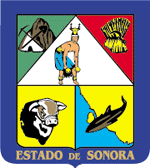 Dependencia / Entidad: UNIVERSIDAD TECNOLÓGICA DE HERMOSILLO
Unidad Administrativa: DIRECCIÓN DE ADMINISTRACIÓN Y FINANZASFecha del corte: 13/02/2017
Plantilla: Catálogos Documentales
Rubro: Recursos Materiales y Tecnológicos
Código de la Serie DocumentalNombre de la Serie DocumentalDescripciónTipo de ArchivoPeriodo DesdePeríodo HastaCantidad de expedientesCantidad de unidad de almacenamiento de la serie documentalUnidad de almacenamiento de la serie documentalUbicaciónUnidad Administrativa que genera la informaciónComentarios56.B.03.01TRABAJO DE PRESENTACION EN MATERIA DE DESARROLLO ADMINISTRATIVO De concentraciónenero 01, 2001enero 01, 2001114ARCHIVO GENERAL DE UTH SECRETARIA DE VINCULACION 56.B.03.01ACTIVIDADES RELEVANTESEN MATERIA DE DESARROLLO ADMINISTRATIVO De concentraciónenero 01, 2006enero 01, 2008114ARCHIVO GENERAL DE UTH SECRETARIA DE VINCULACION 56.B.03.01INFORME DE ACTIVIDADES EN MATERIA DE DESARROLLO ADMINISTRATIVO De concentraciónenero 01, 2008enero 01, 2008114ARCHIVO GENERAL DE UTH SECRETARIA DE VINCULACION 56.B.03.01REUNIONES 01/01/2008EN MATERIA DE DESARROLLO ADMINISTRATIVO De concentraciónenero 01, 2008enero 01, 2008114ARCHIVO GENERAL DE UTH SECRETARIA DE VINCULACION 56.B.03.00INFORME DE ACTIVIDADES EN MATERIA DE DESARROLLO ADMINISTRATIVO De concentraciónenero 01, 2007enero 01, 2007117ARCHIVO GENERAL DE UTH SECRETARIA DE VINCULACION 56.B.03.00CIEBT-UTH 01/01/2006 (INCUBADORA)EN MATERIA DE DESARROLLO ADMINISTRATIVO De concentraciónenero 01, 2006enero 01, 2006117ARCHIVO GENERAL DE UTH SECRETARIA DE VINCULACION 56.B.03.00PROGRAMA DE INCUBADORA PARA EMPRENDEDORES 01/01/2005EN MATERIA DE DESARROLLO ADMINISTRATIVO De concentraciónenero 01, 2005enero 01, 2005117ARCHIVO GENERAL DE UTH SECRETARIA DE VINCULACION 56.B.03.00REGLAS DE OPERACIÓN PARA EL OTORGAMIENTO DE APOYO DEL FONDO PIME 01/01/2007EN MATERIA DE DESARROLLO ADMINISTRATIVO De concentraciónenero 01, 2007enero 01, 2007117ARCHIVO GENERAL DE UTH SECRETARIA DE VINCULACION 56.B.03.00TSU INTERNACIONAL EN MATERIA DE DESARROLLO ADMINISTRATIVO De concentraciónenero 01, 2007enero 01, 2007117ARCHIVO GENERAL DE UTH SECRETARIA DE VINCULACION 56.B.03.00TSU PARAMEDICO EN MATERIA DE DESARROLLO ADMINISTRATIVO De concentraciónenero 01, 2003enero 01, 2003117ARCHIVO GENERAL DE UTH SECRETARIA DE VINCULACION 56.B.03.00TSU EMERGENCIAS MEDICAS -PARAMEDICO EN MATERIA DE DESARROLLO ADMINISTRATIVO De concentraciónenero 01, 2000enero 01, 2001117ARCHIVO GENERAL DE UTH SECRETARIA DE VINCULACION 56.B.03.00ESTUDIOS REALIZADOS POR LA SECRETARIA DE VINCULACION EN MATERIA DE DESARROLLO ADMINISTRATIVO De concentraciónenero 01, 2005enero 01, 2005115ARCHIVO GENERAL DE UTH SECRETARIA DE VINCULACION 56.B.03.00SISTEMA DE GESTION DE CALIDAD ISO 9001-01/01/2000EN MATERIA DE DESARROLLO ADMINISTRATIVO De concentraciónenero 01, 2003enero 01, 2003115ARCHIVO GENERAL DE UTH SECRETARIA DE VINCULACION 56.B.03.00UNIVERSISDADES EMPRESARIALES EN MATERIA DE DESARROLLO ADMINISTRATIVO De concentraciónenero 01, 2003enero 01, 2003115ARCHIVO GENERAL DE UTH SECRETARIA DE VINCULACION 56.B.03.00ESTUDIOS GENERALES PARA SOLICITUD DE APERTURA DE NUEVAS CARRERAS EN MATERIA DE DESARROLLO ADMINISTRATIVO De concentraciónenero 01, 2000enero 01, 2006115ARCHIVO GENERAL DE UTH SECRETARIA DE VINCULACION 56.B.03.00ESTUDIOS GENERALES PARA SOLICITUD DE APERTURA DE NUEVAS CARRERAS EN MATERIA DE DESARROLLO ADMINISTRATIVO De concentraciónenero 01, 2002enero 01, 2002115ARCHIVO GENERAL DE UTH SECRETARIA DE VINCULACION 56.B.03.00DIRECCION DE DIFISION Y EXTENCION UNIVERSITARIA 01/01/2007EN MATERIA DE DESARROLLO ADMINISTRATIVO De concentraciónenero 01, 2007enero 01, 2007115ARCHIVO GENERAL DE UTH SECRETARIA DE VINCULACION 56.B.03.00POA 01/01/2004 Y  01/01/2005EN MATERIA DE DESARROLLO ADMINISTRATIVO De concentraciónenero 01, 2004enero 01, 2005115ARCHIVO GENERAL DE UTH SECRETARIA DE VINCULACION 56.B.03.00POA 01/01/2006 Y 01/01/2007EN MATERIA DE DESARROLLO ADMINISTRATIVO De concentraciónenero 01, 2006enero 01, 2007115ARCHIVO GENERAL DE UTH SECRETARIA DE VINCULACION 56.B.03.00REQUISICIONES 01/01/2007EN MATERIA DE DESARROLLO ADMINISTRATIVO De concentraciónenero 01, 2007enero 01, 2007115ARCHIVO GENERAL DE UTH SECRETARIA DE VINCULACION 56.B.03.00REQUISICIONES 01/01/2008EN MATERIA DE DESARROLLO ADMINISTRATIVO De concentraciónenero 01, 2008enero 01, 2008115ARCHIVO GENERAL DE UTH SECRETARIA DE VINCULACION 56.B.03.00POA 01/01/2008EN MATERIA DE DESARROLLO ADMINISTRATIVO De concentraciónenero 01, 2008enero 01, 2008117ARCHIVO GENERAL DE UTH SECRETARIA DE VINCULACION 56.B.03.00PIFI 01/01/2008EN MATERIA DE DESARROLLO ADMINISTRATIVO De concentraciónenero 01, 2008enero 01, 2008117ARCHIVO GENERAL DE UTH SECRETARIA DE VINCULACION 56.B.03.00PIFI 3.2EN MATERIA DE DESARROLLO ADMINISTRATIVO De concentraciónenero 01, 2006enero 01, 2006117ARCHIVO GENERAL DE UTH SECRETARIA DE VINCULACION 56.B.03.00PIFI 01/01/2007EN MATERIA DE DESARROLLO ADMINISTRATIVO De concentraciónenero 01, 2007enero 01, 2007117ARCHIVO GENERAL DE UTH SECRETARIA DE VINCULACION 56.B.03.00CIEBT-UTH 01/01/2008 INCUBADORAS EN MATERIA DE DESARROLLO ADMINISTRATIVO De concentraciónenero 01, 2008enero 01, 2008117ARCHIVO GENERAL DE UTH SECRETARIA DE VINCULACION 56.B.03.00TRASFERENCIAS DEL MODELO DE INCUBADORAS DEL SUBSISTEMA DE UT EN MATERIA DE DESARROLLO ADMINISTRATIVO De concentraciónenero 01, 2007enero 01, 2007117ARCHIVO GENERAL DE UTH SECRETARIA DE VINCULACION 56.B.03.00ISO 9000(01/01/2006-01/01/2007-01/01/2008)EN MATERIA DE DESARROLLO ADMINISTRATIVO De concentraciónenero 01, 2006enero 01, 2008117ARCHIVO GENERAL DE UTH SECRETARIA DE VINCULACION 56.B.03.00COMITÉ DE SERVICIOS A LA INDUSTRIA EN MATERIA DE DESARROLLO ADMINISTRATIVO De concentraciónenero 01, 2006enero 01, 2008115ARCHIVO GENERAL DE UTH SECRETARIA DE VINCULACION 56.B.03.00AGENDA INSTITUCIAL EN MATERIA DE DESARROLLO ADMINISTRATIVO De concentraciónenero 01, 2005enero 01, 2007115ARCHIVO GENERAL DE UTH SECRETARIA DE VINCULACION 56.B.03.00DIRECCION DE DIFUSION Y ESTENSION UNIVERSITARIA EN MATERIA DE DESARROLLO ADMINISTRATIVO De concentraciónenero 01, 2003enero 01, 2006115ARCHIVO GENERAL DE UTH SECRETARIA DE VINCULACION 56.B.03.00RECURSOS HUMANOS EN MATERIA DE DESARROLLO ADMINISTRATIVO De concentraciónenero 01, 2004enero 01, 2005115ARCHIVO GENERAL DE UTH SECRETARIA DE VINCULACION 56.B.03.00RECURSOS HUMANOS EN MATERIA DE DESARROLLO ADMINISTRATIVO De concentraciónenero 01, 2006enero 01, 2008115ARCHIVO GENERAL DE UTH SECRETARIA DE VINCULACION 56.B.03.00ADMINISTRACION Y FINANZAS EN MATERIA DE DESARROLLO ADMINISTRATIVO De concentraciónenero 01, 2006enero 01, 2008114ARCHIVO GENERAL DE UTH SECRETARIA DE VINCULACION 56.B.03.00VIATICOS EN MATERIA DE DESARROLLO ADMINISTRATIVO De concentraciónenero 01, 2005enero 01, 2007114ARCHIVO GENERAL DE UTH SECRETARIA DE VINCULACION 56.B.03.00COEPES EN MATERIA DE DESARROLLO ADMINISTRATIVO De concentraciónenero 01, 2003enero 01, 2006114ARCHIVO GENERAL DE UTH SECRETARIA DE VINCULACION 56.B.03.00COMISION DE DESARROLLO SUSTENTABLE DEL ESTADO DE SONORA EN MATERIA DE DESARROLLO ADMINISTRATIVO De concentraciónenero 01, 2004enero 01, 2005114ARCHIVO GENERAL DE UTH SECRETARIA DE VINCULACION 56.B.07.01CONVENIOS Y CONTRATOS EN MATERIA DE DESARROLLO ADMINISTRATIVO De concentraciónenero 01, 2003enero 01, 2003113ARCHIVO GENERAL DE UTH DIRECCION DE JURIDICO 56.B.07.01CONVENIOS Y CONTRATOS EN MATERIA DE DESARROLLO ADMINISTRATIVO De concentraciónenero 01, 2004enero 01, 2005213ARCHIVO GENERAL DE UTH DIRECCION DE JURIDICO 56.B.07.01CONVENIOS Y CONTRATOS EN MATERIA DE DESARROLLO ADMINISTRATIVO De concentraciónenero 01, 2006enero 01, 2006113ARCHIVO GENERAL DE UTH DIRECCION DE JURIDICO 56.B.07.03REUNIONES DE CONSEJO VII,VIIIEN MATERIA DE DESARROLLO ADMINISTRATIVO De concentraciónenero 01, 2004enero 01, 20052110ARCHIVO GENERAL DE UTH DIRECCION DE JURIDICO 56.B.07.03REUNIONES DE CONSEJO XV,XVIEN MATERIA DE DESARROLLO ADMINISTRATIVO De concentraciónenero 01, 2006enero 01, 20062110ARCHIVO GENERAL DE UTH DIRECCION DE JURIDICO 56.B.07.03REUNIONES DE CONSEJO XVII,XVIIIEN MATERIA DE DESARROLLO ADMINISTRATIVO De concentraciónenero 01, 2006enero 01, 20062110ARCHIVO GENERAL DE UTH DIRECCION DE JURIDICO 56.B.07.03REUNIONES DE CONSEJO XIX,XX,XXIEN MATERIA DE DESARROLLO ADMINISTRATIVO De concentraciónenero 01, 2006enero 01, 20063110ARCHIVO GENERAL DE UTH DIRECCION DE JURIDICO 56.B.07.03REUNION DE CONSEJO XXIEN MATERIA DE DESARROLLO ADMINISTRATIVO De concentraciónenero 01, 2006enero 01, 20061110ARCHIVO GENERAL DE UTH DIRECCION DE JURIDICO 56.B.07.04REUNIONES DE CONSEJO XXIII,XXIVEN MATERIA DE DESARROLLO ADMINISTRATIVO De concentraciónenero 01, 2004enero 01, 2004216ARCHIVO GENERAL DE UTH DIRECCION DE JURIDICO 56.B.07.04REUNIONES DE CONSEJO XXIX,XXXEN MATERIA DE DESARROLLO ADMINISTRATIVO De concentraciónenero 01, 2005enero 01, 2006216ARCHIVO GENERAL DE UTH DIRECCION DE JURIDICO 56.B.07.04REUNIONES DE CONSEJO XXXI,XXXIIEN MATERIA DE DESARROLLO ADMINISTRATIVO De concentraciónenero 01, 2006enero 01, 2006216ARCHIVO GENERAL DE UTH DIRECCION DE JURIDICO 56.B.07.05REUNIONES DE CONSEJO XXXII,XXXIIIEN MATERIA DE DESARROLLO ADMINISTRATIVO De concentraciónenero 01, 2006enero 01, 2007218ARCHIVO GENERAL DE UTH DIRECCION DE JURIDICO 56.B.07.05REUNION DE CONSEJO XXXIV,XXXVEN MATERIA DE DESARROLLO ADMINISTRATIVO De concentraciónenero 01, 2007enero 01, 2007218ARCHIVO GENERAL DE UTH DIRECCION DE JURIDICO 56.B.07.05REUNION DE CONSEJO XXXVI,XXXVIIEN MATERIA DE DESARROLLO ADMINISTRATIVO De concentraciónenero 01, 2007enero 01, 2008218ARCHIVO GENERAL DE UTH DIRECCION DE JURIDICO 56.B.07.05REUNIONES DE CONSEJO XXXVIII,XXXIX EN MATERIA DE DESARROLLO ADMINISTRATIVO De concentraciónenero 01, 2008enero 01, 2008218ARCHIVO GENERAL DE UTH DIRECCION DE JURIDICO 56.B.07.05CASETTE DE REUNION DE CONSEJO I,II,III,V,VI,VIII,X,XI,XII,XIV,XVII,XVIII,XIX,XX,XXI,XXXI,XXXII,XXXIV,XXXV,XXXVII,XXXVIII,XXXIX.EN MATERIA DE DESARROLLO ADMINISTRATIVO De concentraciónenero 01, 2009enero 01, 2009111ARCHIVO GENERAL DE UTH DIRECCION DE JURIDICO 56.B.08.08AUDITORIAS DIRECTAS EN MATERIA DE DESARROLLO ADMINISTRATIVO De concentraciónenero 01, 2004enero 01, 20041111ARCHIVO GENERAL DE UTH ORGANO DE CONTROL Y DESARROLLO ADMINISTRATIVO 56.B.08.08AUDITORIAS DIRECTAS EN MATERIA DE DESARROLLO ADMINISTRATIVO De concentraciónenero 01, 2005enero 01, 20051111ARCHIVO GENERAL DE UTH ORGANO DE CONTROL Y DESARROLLO ADMINISTRATIVO 56.B.03.00PROGRAMA NACIONAL DE PROTECION CIVIL Y EMERGENCIAS ESCOLAR 01/01/2001-01/01/2006EN MATERIA DE DESARROLLO ADMINISTRATIVO De concentraciónenero 01, 2001enero 01, 2006114ARCHIVO GENERAL DE UTH SECRETARIA DE VINCULACION 56.B.03.00ICEEDEN MATERIA DE DESARROLLO ADMINISTRATIVO De concentraciónenero 01, 2002enero 01, 2006114ARCHIVO GENERAL DE UTH SECRETARIA DE VINCULACION 56.B.03.00CONSEJO ESTATAL DE VINCULACION EN MATERIA DE DESARROLLO ADMINISTRATIVO De concentraciónenero 01, 2005enero 01, 2005114ARCHIVO GENERAL DE UTH SECRETARIA DE VINCULACION 56.B.03.00CONSEJO ESTATAL DE VINCULACION EN MATERIA DE DESARROLLO ADMINISTRATIVO De concentraciónenero 01, 2006enero 01, 2006114ARCHIVO GENERAL DE UTH SECRETARIA DE VINCULACION 56.B.03.00REGLAMENTOS UTH EN MATERIA DE DESARROLLO ADMINISTRATIVO De concentraciónenero 01, 2002enero 01, 2008115ARCHIVO GENERAL DE UTH SECRETARIA DE VINCULACION 56.B.03.00CONSEJO ESTATAL DE VINCULACION EN MATERIA DE DESARROLLO ADMINISTRATIVO De concentraciónenero 01, 2007enero 01, 2008115ARCHIVO GENERAL DE UTH SECRETARIA DE VINCULACION 56.B.03.00ABETEN MATERIA DE DESARROLLO ADMINISTRATIVO De concentraciónenero 01, 2003enero 01, 2004115ARCHIVO GENERAL DE UTH SECRETARIA DE VINCULACION 56.B.03.00ASOCIACION  CIVIL EN MATERIA DE DESARROLLO ADMINISTRATIVO De concentraciónenero 01, 2003enero 01, 2006115ARCHIVO GENERAL DE UTH SECRETARIA DE VINCULACION 56.B.03.00COPRESON EN MATERIA DE DESARROLLO ADMINISTRATIVO De concentraciónenero 01, 2004enero 01, 2006115ARCHIVO GENERAL DE UTH SECRETARIA DE VINCULACION 56.B.03.00ENCUESTAS SOBRE EL TRANSPORTE URBANO EN MATERIA DE DESARROLLO ADMINISTRATIVO De concentraciónenero 01, 2003enero 01, 2003114ARCHIVO GENERAL DE UTH SECRETARIA DE VINCULACION 56.B.03.00NAFIN EN MATERIA DE DESARROLLO ADMINISTRATIVO De concentraciónenero 01, 2002enero 01, 2002114ARCHIVO GENERAL DE UTH SECRETARIA DE VINCULACION 56.B.03.00COMITÉ DE SERVICIOS A LA INDUSTRIA 01/01/2004EN MATERIA DE DESARROLLO ADMINISTRATIVO De concentraciónenero 01, 2004enero 01, 2004114ARCHIVO GENERAL DE UTH SECRETARIA DE VINCULACION 56.B.03.00TALLER DE PLANEACION ESTRATEGICA EN MATERIA DE DESARROLLO ADMINISTRATIVO De concentraciónenero 01, 2001enero 01, 2001114ARCHIVO GENERAL DE UTH SECRETARIA DE VINCULACION 56.B.03.00GUIA PIFI 3.0EN MATERIA DE DESARROLLO ADMINISTRATIVO De concentraciónenero 01, 2003enero 01, 2003117ARCHIVO GENERAL DE UTH SECRETARIA DE VINCULACION 56.B.03.00CMICEN MATERIA DE DESARROLLO ADMINISTRATIVO De concentraciónenero 01, 2005enero 01, 2005117ARCHIVO GENERAL DE UTH SECRETARIA DE VINCULACION 56.B.03.00ALAMO COMMUNITY COLLEGE DISTRICT EN MATERIA DE DESARROLLO ADMINISTRATIVO De concentraciónenero 01, 2006enero 01, 2006117ARCHIVO GENERAL DE UTH SECRETARIA DE VINCULACION 56.B.03.00EXPO MANAGEMENT EN MATERIA DE DESARROLLO ADMINISTRATIVO De concentraciónenero 01, 2006enero 01, 2006117ARCHIVO GENERAL DE UTH SECRETARIA DE VINCULACION 56.B.03.00CONSEJO ESTATAL DE VINCULACION EN MATERIA DE DESARROLLO ADMINISTRATIVO De concentraciónenero 01, 2004enero 01, 2005117ARCHIVO GENERAL DE UTH SECRETARIA DE VINCULACION 56.B.03.00ESTUDIO TECNOLOGICOS POR RAMA DE ACTIVIDADA ECONOMICA EN MATERIA DE DESARROLLO ADMINISTRATIVO De concentraciónenero 01, 2005enero 01, 2005117ARCHIVO GENERAL DE UTH SECRETARIA DE VINCULACION 56.B.08.08ATENCION A PETICIONES CIUDADANAS EN MATERIA DE DESARROLLO ADMINISTRATIVO De concentraciónenero 01, 2005enero 01, 20051111ARCHIVO GENERAL DE UTH ORGANO DE CONTROL Y DESARROLLO ADMINISTRATIVO 56.B.08.08SEGUIMIENTO A CUENTA PUBLICA EN MATERIA DE DESARROLLO ADMINISTRATIVO De concentraciónenero 01, 2004enero 01, 20041111ARCHIVO GENERAL DE UTH ORGANO DE CONTROL Y DESARROLLO ADMINISTRATIVO 56.B.08.08SEGUIMIENTO A CUENTA PUBLICA EN MATERIA DE DESARROLLO ADMINISTRATIVO De concentraciónenero 01, 2005enero 01, 20051111ARCHIVO GENERAL DE UTH ORGANO DE CONTROL Y DESARROLLO ADMINISTRATIVO 56.B.08.08LICITACIONES CONTRATOS Y SERVICIOS EN MATERIA DE DESARROLLO ADMINISTRATIVO De concentraciónenero 01, 2004enero 01, 20041111ARCHIVO GENERAL DE UTH ORGANO DE CONTROL Y DESARROLLO ADMINISTRATIVO 56.B.08.08POA OCDAEN MATERIA DE DESARROLLO ADMINISTRATIVO De concentraciónenero 01, 2004enero 01, 20041111ARCHIVO GENERAL DE UTH ORGANO DE CONTROL Y DESARROLLO ADMINISTRATIVO 56.B.08.08REUNIONES DEL ORGANO DE GOBIERNO EN MATERIA DE DESARROLLO ADMINISTRATIVO De concentraciónenero 01, 2003enero 01, 20031111ARCHIVO GENERAL DE UTH ORGANO DE CONTROL Y DESARROLLO ADMINISTRATIVO 56.B.08.08REUNIONES DE ORGANO DE GOBIERNO EN MATERIA DE DESARROLLO ADMINISTRATIVO De concentraciónenero 01, 2004enero 01, 20041111ARCHIVO GENERAL DE UTH ORGANO DE CONTROL Y DESARROLLO ADMINISTRATIVO 56.B.08.08ASUNTOS DIVERSOS EN MATERIA DE DESARROLLO ADMINISTRATIVO De concentraciónenero 01, 2004enero 01, 20041111ARCHIVO GENERAL DE UTH ORGANO DE CONTROL Y DESARROLLO ADMINISTRATIVO 56.B.08.08OTRAS REVISIONES EN MATERIA DE DESARROLLO ADMINISTRATIVO De concentraciónenero 01, 2004enero 01, 20041111ARCHIVO GENERAL DE UTH ORGANO DE CONTROL Y DESARROLLO ADMINISTRATIVO 56.B.08.08SEGUIMIENTO A CUENTA PUBLICA EN MATERIA DE DESARROLLO ADMINISTRATIVO De concentraciónenero 01, 2005enero 01, 2005116ARCHIVO GENERAL DE UTH ORGANO DE CONTROL Y DESARROLLO ADMINISTRATIVO 56.B.08.08LICITACIONES CONTRATOS Y SERVICIOS EN MATERIA DE DESARROLLO ADMINISTRATIVO De concentraciónenero 01, 2005enero 01, 2005116ARCHIVO GENERAL DE UTH ORGANO DE CONTROL Y DESARROLLO ADMINISTRATIVO 56.B.08.08POA OCDAEN MATERIA DE DESARROLLO ADMINISTRATIVO De concentraciónenero 01, 2005enero 01, 2005116ARCHIVO GENERAL DE UTH ORGANO DE CONTROL Y DESARROLLO ADMINISTRATIVO 56.B.08.08REUNIONES DEL ORGANO DE GOBIERNO EN MATERIA DE DESARROLLO ADMINISTRATIVO De concentraciónenero 01, 2005enero 01, 2005116ARCHIVO GENERAL DE UTH ORGANO DE CONTROL Y DESARROLLO ADMINISTRATIVO 56.B.08.08ASUNTOS DIVERSOS EN MATERIA DE DESARROLLO ADMINISTRATIVO De concentraciónenero 01, 2005enero 01, 2005116ARCHIVO GENERAL DE UTH ORGANO DE CONTROL Y DESARROLLO ADMINISTRATIVO 56.B.08.08OTRAS REVISIONES EN MATERIA DE DESARROLLO ADMINISTRATIVO De concentraciónenero 01, 2005enero 01, 2005116ARCHIVO GENERAL DE UTH ORGANO DE CONTROL Y DESARROLLO ADMINISTRATIVO 56.B.08.08AUDITORIAS DIRECTAS EN MATERIA DE DESARROLLO ADMINISTRATIVO De concentraciónenero 01, 2006enero 01, 2006112ARCHIVO GENERAL DE UTH ORGANO DE CONTROL Y DESARROLLO ADMINISTRATIVO 56.B.08.08ATENCION A PETICIONES CIUDADANAS EN MATERIA DE DESARROLLO ADMINISTRATIVO De concentraciónenero 01, 2006enero 01, 2006112ARCHIVO GENERAL DE UTH ORGANO DE CONTROL Y DESARROLLO ADMINISTRATIVO 56.B.08.08SEGUIMIENTO A CUENTA PUBLICA EN MATERIA DE DESARROLLO ADMINISTRATIVO De concentraciónenero 01, 2006enero 01, 2006116ARCHIVO GENERAL DE UTH ORGANO DE CONTROL Y DESARROLLO ADMINISTRATIVO 56.B.03.00TSU EN INFORMATICA EN MATERIA DE DESARROLLO ADMINISTRATIVO De concentraciónenero 02, 2005enero 02, 2005117ARCHIVO GENERAL DE UTH SECRETARIA DE VINCULACION 56.B.03.00ICEEDEN MATERIA DE DESARROLLO ADMINISTRATIVO De concentraciónenero 03, 2005enero 03, 2005114ARCHIVO GENERAL DE UTH SECRETARIA DE VINCULACION 56.B.03.00PPEPEN MATERIA DE DESARROLLO ADMINISTRATIVO De concentraciónenero 04, 2005enero 04, 2005114ARCHIVO GENERAL DE UTH SECRETARIA DE VINCULACION 56.B.03.00NTCL(AGRICULTURA Y GANADERIA)EN MATERIA DE DESARROLLO ADMINISTRATIVO De concentraciónenero 05, 2005enero 05, 2005114ARCHIVO GENERAL DE UTH SECRETARIA DE VINCULACION 56.B.03.00TESIS EN MATERIA DE DESARROLLO ADMINISTRATIVO De concentraciónenero 06, 2005enero 06, 2005114ARCHIVO GENERAL DE UTH SECRETARIA DE VINCULACION 56.B.03.00ENCUESTAS ESTUDIANTES - PROCESOS DE PRODUCCION EN MATERIA DE DESARROLLO ADMINISTRATIVO De concentraciónenero 07, 2005enero 07, 2005115ARCHIVO GENERAL DE UTH SECRETARIA DE VINCULACION 56.B.03.00. HACU-HISPANIC ASSOCIATION OF COLLEGES AND UNIVERSITIES EN MATERIA DE DESARROLLO ADMINISTRATIVO De concentraciónenero 08, 2005enero 08, 2005115ARCHIVO GENERAL DE UTH SECRETARIA DE VINCULACION 56.B.03.00EVALUACION ESTATAL DE EDUCACION MEDIA SUPERIOR 01/01/2007EN MATERIA DE DESARROLLO ADMINISTRATIVO De concentraciónenero 09, 2005enero 09, 2005115ARCHIVO GENERAL DE UTH SECRETARIA DE VINCULACION 56.B.03.00PROGRAMA DE CERTIFICACION DE CALIDADA ISO 9002EN MATERIA DE DESARROLLO ADMINISTRATIVO De concentraciónenero 10, 2005enero 10, 2005115ARCHIVO GENERAL DE UTH SECRETARIA DE VINCULACION 56.B.03.00PROCEDIMIENTO PARA ELABORAR EL MANUAL DE ASIGNATURA EN MATERIA DE DESARROLLO ADMINISTRATIVO De concentraciónenero 01, 1999enero 01, 1999115ARCHIVO GENERAL DE UTH SECRETARIA DE VINCULACION 56.B.03.00PROYECTO DE LA CARRERA : TSU EN INFORMATICA EN MATERIA DE DESARROLLO ADMINISTRATIVO De concentraciónenero 01, 2006enero 01, 2006114ARCHIVO GENERAL DE UTH SECRETARIA DE VINCULACION 56.B.03.00TSU EN ADMINISTRACION Y EVALUACION DE PROYECTOS EN MATERIA DE DESARROLLO ADMINISTRATIVO De concentraciónenero 01, 2005enero 01, 2008114ARCHIVO GENERAL DE UTH SECRETARIA DE VINCULACION 56.B.03.00ESTUDIO GENERAL PARA SOLICITAR ANTE CIEPES LA APERTURA DE LA CARRERA TSU EN PROCESOS DDE PRODUCION TEXTIL EN MATERIA DE DESARROLLO ADMINISTRATIVO De concentraciónenero 01, 2007enero 01, 2007114ARCHIVO GENERAL DE UTH SECRETARIA DE VINCULACION 56.B.03.00PROYECTO DE LA CARRERA : TSU EN INFORMATICA EN MATERIA DE DESARROLLO ADMINISTRATIVO De concentraciónenero 01, 2003enero 01, 2003114ARCHIVO GENERAL DE UTH SECRETARIA DE VINCULACION 56.B.03.01ANALISIS DE INDICADORES PRONTUARIO ODES OCT 01/01/2006, ASPECTOS SOBRE INS, POBLACION DE ORIGEN Y DEMOGRAFIA RELEVANTES EN MATERIA DE DESARROLLO ADMINISTRATIVO De concentraciónenero 01, 2006enero 01, 20061117ARCHIVO GENERAL DE UTH DIRECCION PLANEACION Y EVALUACION 56.B.06.01EVALUACION ´PRIMERA TRIMESTRAL POA 01/01/2005,PROGRAMA OPERATIVO ANAUAL 01/01/2006,SEGUIMIENTO DE ACCIONES CORRESPONDIENTES AL CUATRIMESTRE OCTUBRE -DICIEMBRE DEL 01/01/2006EN MATERIA DE DESARROLLO ADMINISTRATIVO De concentraciónenero 01, 2006enero 01, 20061117ARCHIVO GENERAL DE UTH DIRECCION PLANEACION Y EVALUACION 56.B.06.01NUEVA ESTRUCTURA ORGANICA Y REGLAMENTO INTERIOR DE LA UT HERMOSILLO JUNIO DEL 01/01/2006,SEGUNDA CAPACITACION ANAUAL PARA SUJETOS OBLIGADOS EN MATERIA DE DESARROLLO ADMINISTRATIVO De concentraciónenero 01, 2006enero 01, 20061117ARCHIVO GENERAL DE UTH DIRECCION PLANEACION Y EVALUACION 56.B.06.01TARJETAS INFORMATIVAS MAYO DEL 01/01/2006,REGLAMENTO INTERIOR DE LA UT HERMOSILLO OCTUBRE 01/01/2006EN MATERIA DE DESARROLLO ADMINISTRATIVO De concentraciónenero 01, 2006enero 01, 20061117ARCHIVO GENERAL DE UTH DIRECCION PLANEACION Y EVALUACION 56.B.06.01POA ENERO 01/01/2006,POA 01/01/2006 SEGUIMIENTO CORRESPONDIENTE A SEP-DIC 01/01/2006EN MATERIA DE DESARROLLO ADMINISTRATIVO De concentraciónenero 01, 2006enero 01, 20061117ARCHIVO GENERAL DE UTH DIRECCION PLANEACION Y EVALUACION 56.B.06.01POA 01/01/2006 SEGUIMIENTO AL CUATRIMESTRE MAYO -AGOSTO 01/01/2006,POA 01/01/2006 SEGUIMIENTO CORRESPONDIENTE AL CUATRIMESTRE ENERO-ABRIEL 01/01/2006EN MATERIA DE DESARROLLO ADMINISTRATIVO De concentraciónenero 01, 2006enero 01, 20061117ARCHIVO GENERAL DE UTH DIRECCION PLANEACION Y EVALUACION 56.B.06.01MANUAL DE LA ORGANIZACIÓN DE LA UT HERMOSILLO, PRESENTACION DEL PIFI 3.2EN MATERIA DE DESARROLLO ADMINISTRATIVO De concentraciónenero 01, 2006enero 01, 20061117ARCHIVO GENERAL DE UTH DIRECCION PLANEACION Y EVALUACION 56.B.06.01PIFI 3.3 AGOSTO 01/01/2006,MODELO DE EVALUACION DE LA CALIDAD SEP 01/01/2006 -AGT01/01/2007EN MATERIA DE DESARROLLO ADMINISTRATIVO De concentraciónenero 01, 2006enero 01, 20061117ARCHIVO GENERAL DE UTH DIRECCION PLANEACION Y EVALUACION 56.B.06.01PLAN DE CRECIMIENTO DE LA OFERTA DE EDUCACION SUPERIOR 01/01/2001-01/01/2006, COMISION ESTATAL PARA ALA PLANEACION DE LA EDUCASION SUPERIOR DE UT HERMOSILLOEN MATERIA DE DESARROLLO ADMINISTRATIVO De concentraciónenero 01, 2006enero 01, 20061117ARCHIVO GENERAL DE UTH DIRECCION PLANEACION Y EVALUACION 56.B.06.01INFORME GENERAL DEL ESTADO DE LA CIENCIA Y LA TECNOLOGIA 01/01/2006,TARJETAS EJECUTIVAS CUENTAS PUBLICAS DEL PRIMER TRIMESTRE DEL 01/01/2005EN MATERIA DE DESARROLLO ADMINISTRATIVO De concentraciónenero 01, 2006enero 01, 20061117ARCHIVO GENERAL DE UTH DIRECCION PLANEACION Y EVALUACION 56.B.06.01INFORME CUATRIMESTRAL DE ACTIVIDADES MAYO-AGOSTODEL 01/01/2006, INFORME CUATRIMESTRAL DE ACTIVIDADES SEPTIEMBRE -DICIEMBRE 01/01/2006EN MATERIA DE DESARROLLO ADMINISTRATIVO De concentraciónenero 01, 2006enero 01, 20061117ARCHIVO GENERAL DE UTH DIRECCION PLANEACION Y EVALUACION 56.B.06.01ANALISIS DE INDICADORES DEL PRONTUARIO ESTADISTICO ODES 01/01/2006,PRONTUARIO MAYO-AGOSTO 01/01/2006EN MATERIA DE DESARROLLO ADMINISTRATIVO De concentraciónenero 01, 2006enero 01, 20061117ARCHIVO GENERAL DE UTH DIRECCION PLANEACION Y EVALUACION 56.B.06.01NEVA ESTRUCTURA ORGANICA Y REGLAMENTO INTERNO DE LA UT HERMOSILLO JUNIO DEL 01/01/2006EN MATERIA DE DESARROLLO ADMINISTRATIVO De concentraciónenero 01, 2006enero 01, 20061117ARCHIVO GENERAL DE UTH DIRECCION PLANEACION Y EVALUACION 56.B.06.01UNIVERSIDADA TECNOLOGICA METROPOLITANA CONTEXTO DE AREAS DE OPORTUNIDAD, PISA 01/01/2006 EN MEXICO EN MATERIA DE DESARROLLO ADMINISTRATIVO De concentraciónenero 01, 2007enero 01, 20071117ARCHIVO GENERAL DE UTH DIRECCION PLANEACION Y EVALUACION 56.B.06.01CUARTO INFORME DE TRABAJO 01/01/2006-01/01/2007 ANUARIO ESTADISTICO SONORA TOMO II EDICION 01/01/2007EN MATERIA DE DESARROLLO ADMINISTRATIVO De concentraciónenero 01, 2007enero 01, 20071117ARCHIVO GENERAL DE UTH DIRECCION PLANEACION Y EVALUACION 56.B.06.01ANUARIO ESTADISTICO SONORA TOMO I EDICION 01/01/2007 CUARTO INFORME DE TRABAJO ANEXO ANALITICA DE OBREAS 01/01/2006-01/01/2007EN MATERIA DE DESARROLLO ADMINISTRATIVO De concentraciónenero 01, 2007enero 01, 20071717ARCHIVO GENERAL DE UTH DIRECCION PLANEACION Y EVALUACION 56.B.06.01 INFORME ANAUAL DE ACTIVIDADES 01/01/2006-01/01/2007,INFORME CUATRIMESTRAL DE ACTIVIDADA ENERO -ABRIEL 01/01/2007EN MATERIA DE DESARROLLO ADMINISTRATIVO De concentraciónenero 01, 2007enero 01, 20071117ARCHIVO GENERAL DE UTH DIRECCION PLANEACION Y EVALUACION 56.B.06.03MEMORANDUMS ENVIADOS 01/01/2006,MEMORANDUMS RECIBIDOS 01/01/2006EN MATERIA DE DESARROLLO ADMINISTRATIVO De concentraciónenero 01, 2006enero 01, 20062122ARCHIVO GENERAL DE UTH DIRECCION PLANEACION Y EVALUACION 56.B.06.03PRONTUARIO ENERO -ABRIL 01/01/2006,PRONTUARIO MAYO-AGOSTO01/01/2006EN MATERIA DE DESARROLLO ADMINISTRATIVO De concentraciónenero 01, 2006enero 01, 20062122ARCHIVO GENERAL DE UTH DIRECCION PLANEACION Y EVALUACION 56.B.08.08LICITACIONES CONTRATOS Y SERVICIOS EN MATERIA DE DESARROLLO ADMINISTRATIVO De concentraciónenero 01, 2006enero 01, 2006116ARCHIVO GENERAL DE UTH ORGANO DE CONTROL Y DESARROLLO ADMINISTRATIVO 56.B.08.08POA OCDAEN MATERIA DE DESARROLLO ADMINISTRATIVO De concentraciónenero 01, 2006enero 01, 2006116ARCHIVO GENERAL DE UTH ORGANO DE CONTROL Y DESARROLLO ADMINISTRATIVO 56.B.08.08REUNIONES DEL ORGANO DE GOBIERNO EN MATERIA DE DESARROLLO ADMINISTRATIVO De concentraciónenero 01, 2006enero 01, 2006116ARCHIVO GENERAL DE UTH ORGANO DE CONTROL Y DESARROLLO ADMINISTRATIVO 56.B.08.08ASUNTOS DIVERSOS EN MATERIA DE DESARROLLO ADMINISTRATIVO De concentraciónenero 01, 2006enero 01, 2006116ARCHIVO GENERAL DE UTH ORGANO DE CONTROL Y DESARROLLO ADMINISTRATIVO 56.B.08.08OTRAS REVISIONES EN MATERIA DE DESARROLLO ADMINISTRATIVO De concentraciónenero 01, 2006enero 01, 2006116ARCHIVO GENERAL DE UTH ORGANO DE CONTROL Y DESARROLLO ADMINISTRATIVO 56.b.08.08OTRAS REVISIONES EN MATERIA DE DESARROLLO ADMINISTRATIVO De concentraciónenero 01, 2006enero 01, 2006111ARCHIVO GENERAL DE UTH ORGANO DE CONTROL Y DESARROLLO ADMINISTRATIVO 56.B.08.08AUDITORIAS DIRECTAS EN MATERIA DE DESARROLLO ADMINISTRATIVO De concentraciónenero 01, 2007enero 01, 2007118ARCHIVO GENERAL DE UTH ORGANO DE CONTROL Y DESARROLLO ADMINISTRATIVO 56.B.08.08ATENCION A PETICIONES CIUDADANAS EN MATERIA DE DESARROLLO ADMINISTRATIVO De concentraciónenero 01, 2007enero 01, 2007118ARCHIVO GENERAL DE UTH ORGANO DE CONTROL Y DESARROLLO ADMINISTRATIVO 56.B.08.08SEGUIMIENTO A CUENTA PUBLICA EN MATERIA DE DESARROLLO ADMINISTRATIVO De concentraciónenero 01, 2007enero 01, 2007118ARCHIVO GENERAL DE UTH ORGANO DE CONTROL Y DESARROLLO ADMINISTRATIVO 56.B.08.08LICITACIONES CONTRATOS Y SERVICIOS EN MATERIA DE DESARROLLO ADMINISTRATIVO De concentraciónenero 01, 2007enero 01, 2007118ARCHIVO GENERAL DE UTH ORGANO DE CONTROL Y DESARROLLO ADMINISTRATIVO 56.B.08.08POA OCDAEN MATERIA DE DESARROLLO ADMINISTRATIVO De concentraciónenero 01, 2007enero 01, 2007118ARCHIVO GENERAL DE UTH ORGANO DE CONTROL Y DESARROLLO ADMINISTRATIVO 56.B.08.08REUNIONES DEL ORGANO DE GOBIERNO EN MATERIA DE DESARROLLO ADMINISTRATIVO De concentraciónenero 01, 2007enero 01, 2007118ARCHIVO GENERAL DE UTH ORGANO DE CONTROL Y DESARROLLO ADMINISTRATIVO 56.B.08.08ASUNTOS DIVERSOS EN MATERIA DE DESARROLLO ADMINISTRATIVO De concentraciónenero 01, 2007enero 01, 2007118ARCHIVO GENERAL DE UTH ORGANO DE CONTROL Y DESARROLLO ADMINISTRATIVO 56.B.08.08OTRAS REVISIONES EN MATERIA DE DESARROLLO ADMINISTRATIVO De concentraciónenero 01, 2007enero 01, 2007118ARCHIVO GENERAL DE UTH ORGANO DE CONTROL Y DESARROLLO ADMINISTRATIVO 56.B.08.08OTRAS REVISIONES EN MATERIA DE DESARROLLO ADMINISTRATIVO De concentraciónenero 01, 2007enero 01, 2007118ARCHIVO GENERAL DE UTH ORGANO DE CONTROL Y DESARROLLO ADMINISTRATIVO 56.B.08.08AUDITORIAS DIRECTAS EN MATERIA DE DESARROLLO ADMINISTRATIVO De concentraciónenero 01, 2008enero 01, 2008118ARCHIVO GENERAL DE UTH ORGANO DE CONTROL Y DESARROLLO ADMINISTRATIVO 56.B.08.08ANTENCION A PETICIONES CIUDADANAS EN MATERIA DE DESARROLLO ADMINISTRATIVO De concentraciónenero 01, 2008enero 01, 2008118ARCHIVO GENERAL DE UTH ORGANO DE CONTROL Y DESARROLLO ADMINISTRATIVO 56.B.08.08SEGUIMIENTO A CUENTA PUBLICA EN MATERIA DE DESARROLLO ADMINISTRATIVO De concentraciónenero 01, 2008enero 01, 2008118ARCHIVO GENERAL DE UTH ORGANO DE CONTROL Y DESARROLLO ADMINISTRATIVO 56.B.06.03PRONTUARIO SEP-DIC 01/01/2006,PRINCIPALES ENDICADORES ,PARA EL ANALISIS DEL PRONTUARIO ESTADISTICOEN MATERIA DE DESARROLLO ADMINISTRATIVO De concentraciónenero 01, 2006enero 01, 20062122ARCHIVO GENERAL DE UTH DIRECCION PLANEACION Y EVALUACION 56.B.06.03EVIDENCIA REUNION DE ORGANISMOS DECENTRALIZADOS DE EDUCACION SUPERIOR 01/01/2006, EVALUACION SEP-DIC01/01/2006EN MATERIA DE DESARROLLO ADMINISTRATIVO De concentraciónenero 01, 2006enero 01, 20062122ARCHIVO GENERAL DE UTH DIRECCION PLANEACION Y EVALUACION 56.B.06.03BAJAS SEP-DIC 01/01/2006,EVIDENCIAS FORMATOS 911 01/01/2006EN MATERIA DE DESARROLLO ADMINISTRATIVO De concentraciónenero 01, 2006enero 01, 20062122ARCHIVO GENERAL DE UTH DIRECCION PLANEACION Y EVALUACION 56.B.06.03CORRESPONDENCIA RECIBIDA 01/01/2006,BOLETIN OFICIAL EN MATERIA DE DESARROLLO ADMINISTRATIVO De concentraciónenero 01, 2006enero 01, 20062122ARCHIVO GENERAL DE UTH DIRECCION PLANEACION Y EVALUACION 56.B.06.03ANALISIS DEL DESARROLLO DE LA AGENDA ESTRATEGICA DEL SUT01/01/2004-01/01/2006,ESTADISTICA ENE-DIC01/01/2006EN MATERIA DE DESARROLLO ADMINISTRATIVO De concentraciónenero 01, 2006enero 01, 20062122ARCHIVO GENERAL DE UTH DIRECCION PLANEACION Y EVALUACION 56.B.06.03ESTADISTICA MAYO-AGT Y SEPT-DIC 01/01/2006,CORRESPONDENCIA RECIBIDA.EN MATERIA DE DESARROLLO ADMINISTRATIVO De concentraciónenero 01, 2006enero 01, 20062122ARCHIVO GENERAL DE UTH DIRECCION PLANEACION Y EVALUACION 56.B.06.03FORMATOS 911 CGUT,AGENDA ESTRATEGICA EN MATERIA DE DESARROLLO ADMINISTRATIVO De concentraciónenero 01, 2006enero 01, 20062122ARCHIVO GENERAL DE UTH DIRECCION PLANEACION Y EVALUACION 56.B.06.03AGENDA ESTRATEGICA INFORME,CGUT EN MATERIA DE DESARROLLO ADMINISTRATIVO De concentraciónenero 01, 2006enero 01, 20062122ARCHIVO GENERAL DE UTH DIRECCION PLANEACION Y EVALUACION 56.B.06.03FORMATO 911CGUT,FORMATO 911SECEN MATERIA DE DESARROLLO ADMINISTRATIVO De concentraciónenero 01, 2006enero 01, 20062122ARCHIVO GENERAL DE UTH DIRECCION PLANEACION Y EVALUACION 56.B.06.03VIDEO Y LIBRO DE EVALUACION EXTERNA DE UNIVEERSIDADES TECNOLOGICAS, MODELOS DE EVALUACION DE  LA CALIDAD LIBROSEN MATERIA DE DESARROLLO ADMINISTRATIVO De concentraciónenero 01, 2006enero 01, 20062126ARCHIVO GENERAL DE UTH DIRECCION PLANEACION Y EVALUACION 56.B.06.03INFORME CUATRIMESTRAL DE ACTIVIDADES SEPTIEMBRE DICIEMBRE 01/01/2002,INDICADORES BASICOS DE LA UNIVERSIDAD TECNOLOGICA DE HERMOSILLO EN MATERIA DE DESARROLLO ADMINISTRATIVO De concentraciónenero 01, 2006enero 01, 20062126ARCHIVO GENERAL DE UTH DIRECCION PLANEACION Y EVALUACION 56.B.06.03UNIDAD MOVIL DE ATENCION CIUDADANA UTH, MANUAL GENERAL DE ORGANIZACIÓN EN MATERIA DE DESARROLLO ADMINISTRATIVO De concentraciónenero 01, 2006enero 01, 20062126ARCHIVO GENERAL DE UTH DIRECCION PLANEACION Y EVALUACION 56.B.06.03PROGRAMA OPERATIVO ANUAL 01/01/2002,PROGRAMA OPERATIVO ANUAL SEGUIMIENTO DE ACCIONES ENERO -ABRIL 01/01/2002EN MATERIA DE DESARROLLO ADMINISTRATIVO De concentraciónenero 01, 2006enero 01, 20062126ARCHIVO GENERAL DE UTH DIRECCION PLANEACION Y EVALUACION 56.B.06.03PROGRAMA OPERATIVO ANUAL 01/01/2002,SEGUIMENETO DE ACCIONES MAYO -AGOST 01/01/2002EN MATERIA DE DESARROLLO ADMINISTRATIVO De concentraciónenero 01, 2006enero 01, 20062126ARCHIVO GENERAL DE UTH DIRECCION PLANEACION Y EVALUACION 56.B.06.03MANUAL GENERAL DE ORGANIZACIÓN, LINEAMIENTOS PARA LA ELABORACION  DEL PROGRAMA INSTITUCIONAL DE DESARROLLO EN MATERIA DE DESARROLLO ADMINISTRATIVO De concentraciónenero 01, 2002enero 01, 20022126ARCHIVO GENERAL DE UTH DIRECCION PLANEACION Y EVALUACION 56.B.06.03INFORME DEL EJERCICIO DE AUTOEVALUACION INSTITUCIONAL 01/01/2002, MODELO DE EVALUACION DE LA CALIDADA RUMBO AL DESARROLLO Y CONSOLIDADACION DEL SUBSISTEMA EN MATERIA DE DESARROLLO ADMINISTRATIVO De concentraciónenero 01, 2002enero 01, 20022126ARCHIVO GENERAL DE UTH DIRECCION PLANEACION Y EVALUACION 56.B.06.03MODELO DE EVALUACION DE LA CALIDAD SUBSISTEMA DE UNIVERSIDADES TECNOLOGICAS, LIBRO PONIENDO A MEXICO AL DIA Y ALA VANGUARDIA A DOS AÑOS DE GOBIERNO EN MATERIA DE DESARROLLO ADMINISTRATIVO De concentraciónenero 01, 2002enero 01, 20022126ARCHIVO GENERAL DE UTH DIRECCION PLANEACION Y EVALUACION 56.B.06.03PROGRAMA INTEGRAL DE FORTALECIMIENTO INSTITUCIONAL VERSION 2.0 VISION ESTRATEGICA 01/01/2002-01/01/2006EN MATERIA DE DESARROLLO ADMINISTRATIVO De concentraciónenero 01, 2002enero 01, 20022126ARCHIVO GENERAL DE UTH DIRECCION PLANEACION Y EVALUACION 56.B.06.03ÑPROGRAMA INTEGRAL DE FORTALECIMIENTO INSTITUCIONAL VERSION 2.0 PROGRAMA INTEGRAL DE FOTALECIMIENTO INSTITUCIONAL VERSION 2.0 PROPUESTA EJECUTIVA EN MATERIA DE DESARROLLO ADMINISTRATIVO De concentraciónenero 01, 2002enero 01, 20022126ARCHIVO GENERAL DE UTH DIRECCION PLANEACION Y EVALUACION 56.B.06.03CORRESPONDENCIA RECIBIDA DE ESTADISTICAS, PIFI 2.0 EJERCIDOEN MATERIA DE DESARROLLO ADMINISTRATIVO De concentraciónenero 01, 2002enero 01, 20022126ARCHIVO GENERAL DE UTH DIRECCION PLANEACION Y EVALUACION 56.B.06.03PIFI 2.0 PAERTICIPACION PLANEACION, MANUAL DE LINEAMIENTOS GERENERAL PARA LA ELABORACION DEL POA 01/01/2002EN MATERIA DE DESARROLLO ADMINISTRATIVO De concentraciónenero 01, 2002enero 01, 20022126ARCHIVO GENERAL DE UTH DIRECCION PLANEACION Y EVALUACION 56.B.06.03EVALUACION PROGRAMATICA 01/01/2002,PROGRAMA INTEGRAL DE COMUNICACIÓN Y DIFUSIION, PROYECTOSEN MATERIA DE DESARROLLO ADMINISTRATIVO De concentraciónenero 01, 2002enero 01, 20022126ARCHIVO GENERAL DE UTH DIRECCION PLANEACION Y EVALUACION 56.B.06.03INFORMACION PROGRAMATICA, EVIDENCIAS FORMATOS 911 01/01/2002-01/01/2003EN MATERIA DE DESARROLLO ADMINISTRATIVO De concentraciónenero 01, 2002enero 01, 20022126ARCHIVO GENERAL DE UTH DIRECCION PLANEACION Y EVALUACION 56.B.06.01PROGRAMA INTEGRAL DE FORTALECIMIENTO INSTITUCIONAL (PIPI3.0)VERSION SINTETISADA,MODELO DE EVALUACION DE LA CALIDAD 01/01/2003.EN MATERIA DE DESARROLLO ADMINISTRATIVO De concentraciónenero 01, 2003enero 01, 20032129ARCHIVO GENERAL DE UTH DIRECCION PLANEACION Y EVALUACION 56.B.06.01MANUAL DE SERVICIIOS AL PUBLICO, INFORME DEL EJERCICIO DE AUTOEVALUACION INTITUCUINAL 01/01/2003-01/01/2004(2 TANTOS)EN MATERIA DE DESARROLLO ADMINISTRATIVO De concentraciónenero 01, 2003enero 01, 20032129ARCHIVO GENERAL DE UTH DIRECCION PLANEACION Y EVALUACION 56.B.06.01PROGRAMA INTEGRAL DE FORTALECIMIENTO INSTITUCIONAL 3.0 PROFOE Y PROGES (2 TANTOS),PROGRAMA ESTATAL DE MODERNIZACION DE LA ADMON PUBLICA (PREMAP01/01/2003)PRESENTACION DE PROYECTOS EN MATERIA DE DESARROLLO ADMINISTRATIVO De concentraciónenero 01, 2003enero 01, 20032129ARCHIVO GENERAL DE UTH DIRECCION PLANEACION Y EVALUACION 56.B.06.01PROGRAMA INTEGRAL DE FORTALECIMIENTO INSTITUCIONAL, PROGRAMA OPERSTIVO ANUAL SEGUIMIENTO ENERO-ABRIL01/01/2003EN MATERIA DE DESARROLLO ADMINISTRATIVO De concentraciónenero 01, 2003enero 01, 20032129ARCHIVO GENERAL DE UTH DIRECCION PLANEACION Y EVALUACION 56.B.06.01PROGRAMA OPERATIVO ANUAL SEGUIMENTO MAYO-AGOSTO 01/01/2003, PROGRAMA OPERATIVO ANUAL 01/01/2003.EN MATERIA DE DESARROLLO ADMINISTRATIVO De concentraciónenero 01, 2003enero 01, 20032129ARCHIVO GENERAL DE UTH DIRECCION PLANEACION Y EVALUACION 56.B.06.01PROGRAMA OPERATIVO ANUAL 01/01/2004(2 TANTOS),PROGRAMA INTEGRAL DE FORTALECIMIENTO INSTITUCIONAL VERSION 3.0EN MATERIA DE DESARROLLO ADMINISTRATIVO De concentraciónenero 01, 2003enero 01, 20032129ARCHIVO GENERAL DE UTH DIRECCION PLANEACION Y EVALUACION 56.B.06.01PROGRAMA INTEGRAL DE FORTALECIMIENTO INSTITUCIONAL 3.0 VERSION SINTETIZADA, INFORMACION COEPES ABRIL 01/01/2003EN MATERIA DE DESARROLLO ADMINISTRATIVO De concentraciónenero 01, 2003enero 01, 20032129ARCHIVO GENERAL DE UTH DIRECCION PLANEACION Y EVALUACION 56.B.06.01CEDULA DE SEGIMIENTOS DE LA SEPABRIL 01/01/2003,CORRESPONDENCIA ENVIADA 01/01/2003EN MATERIA DE DESARROLLO ADMINISTRATIVO De concentraciónenero 01, 2003enero 01, 20032129ARCHIVO GENERAL DE UTH DIRECCION PLANEACION Y EVALUACION 56.B.08.08LICITACIONES CONTRATOS Y SERVICIOS EN MATERIA DE DESARROLLO ADMINISTRATIVO De concentraciónenero 01, 2008enero 01, 2008118ARCHIVO GENERAL DE UTH ORGANO DE CONTROL Y DESARROLLO ADMINISTRATIVO 56.B.08.08POA OCDAEN MATERIA DE DESARROLLO ADMINISTRATIVO De concentraciónenero 01, 2008enero 01, 2008118ARCHIVO GENERAL DE UTH ORGANO DE CONTROL Y DESARROLLO ADMINISTRATIVO 56.B.08.08ASUNTOS DIVERSOS EN MATERIA DE DESARROLLO ADMINISTRATIVO De concentraciónenero 01, 2008enero 01, 2008118ARCHIVO GENERAL DE UTH ORGANO DE CONTROL Y DESARROLLO ADMINISTRATIVO 56.B.08.08OTRAS REVISIONES EN MATERIA DE DESARROLLO ADMINISTRATIVO De concentraciónenero 01, 2008enero 01, 2008118ARCHIVO GENERAL DE UTH ORGANO DE CONTROL Y DESARROLLO ADMINISTRATIVO 56.B.03.01ESTUDIO DE EGRESADOS 01/01/2005 CGT (05-09)EN MATERIA DE DESARROLLO ADMINISTRATIVO De concentraciónenero 01, 2005enero 01, 2005115ARCHIVO GENERAL DE UTH SECRETARIA DE VINCULACION 56.B.03.01ESTUDIO DE EGRESADOS 01/01/2006 CGT (01-06)EN MATERIA DE DESARROLLO ADMINISTRATIVO De concentraciónenero 01, 2006enero 01, 2006115ARCHIVO GENERAL DE UTH SECRETARIA DE VINCULACION 56.B.03.01MIS HABILIDADES 01/01/2008EN MATERIA DE DESARROLLO ADMINISTRATIVO De concentraciónenero 01, 2008enero 01, 2008115ARCHIVO GENERAL DE UTH SECRETARIA DE VINCULACION 56.B.03.01TARJETERO EN MATERIA DE DESARROLLO ADMINISTRATIVO De concentraciónenero 01, 2006enero 01, 2006115ARCHIVO GENERAL DE UTH SECRETARIA DE VINCULACION 56.B.03.01BOLSA DE TRABAJO 01/01/2007EN MATERIA DE DESARROLLO ADMINISTRATIVO De concentraciónenero 01, 2007enero 01, 2007115ARCHIVO GENERAL DE UTH SECRETARIA DE VINCULACION 56.B.03.01ESTUDIO DE EGRESOS 01/01/2005 CGUT (O-4)EN MATERIA DE DESARROLLO ADMINISTRATIVO De concentraciónenero 01, 2005enero 01, 2005116ARCHIVO GENERAL DE UTH SECRETARIA DE VINCULACION 56.B.03.01REPORTES DE SEGUIMIENTO DE EGRESADOS Y BOLSA DE TRABAJO 01/01/2007EN MATERIA DE DESARROLLO ADMINISTRATIVO De concentraciónenero 01, 2007enero 01, 2007116ARCHIVO GENERAL DE UTH SECRETARIA DE VINCULACION 56.B.03.01SIVUT-REPORTE CUATRIMESTRAL 01/01/2003Y01/01/2004EN MATERIA DE DESARROLLO ADMINISTRATIVO De concentraciónenero 01, 2003enero 01, 2004116ARCHIVO GENERAL DE UTH SECRETARIA DE VINCULACION 56.B.03.01REPORTES 01/01/2005EN MATERIA DE DESARROLLO ADMINISTRATIVO De concentraciónenero 01, 2005enero 01, 2005116ARCHIVO GENERAL DE UTH SECRETARIA DE VINCULACION 56.B.03.01REPORTES 01/01/2006EN MATERIA DE DESARROLLO ADMINISTRATIVO De concentraciónenero 01, 2006enero 01, 2006116ARCHIVO GENERAL DE UTH SECRETARIA DE VINCULACION 56.B.03.01BOLSA DE TRABAJO 01/01/2006EN MATERIA DE DESARROLLO ADMINISTRATIVO De concentraciónenero 01, 2006enero 01, 2006116ARCHIVO GENERAL DE UTH SECRETARIA DE VINCULACION 56.B.03.01ESTUDIO CGT , ENCUESTAS MEXICO EN MATERIA DE DESARROLLO ADMINISTRATIVO De concentraciónenero 01, 2003enero 01, 20072116ARCHIVO GENERAL DE UTH SECRETARIA DE VINCULACION 56.B.03.018vo,ENCUENTRO,EVALUACION MODELO DE CALIDAD EN MATERIA DE DESARROLLO ADMINISTRATIVO De concentraciónenero 01, 2003enero 01, 20072116ARCHIVO GENERAL DE UTH SECRETARIA DE VINCULACION 56.B.03.01EGRESADOS, EMPRESAS EN MATERIA DE DESARROLLO ADMINISTRATIVO De concentraciónenero 01, 2003enero 01, 20072116ARCHIVO GENERAL DE UTH SECRETARIA DE VINCULACION 56.B.06.01CORRESPONDENCIA RECIBIDA 01/01/2003,INDICADORES DE EVALUACION DE LA CALIDAD EN MATERIA DE DESARROLLO ADMINISTRATIVO De concentraciónenero 01, 2003enero 01, 20032129ARCHIVO GENERAL DE UTH DIRECCION PLANEACION Y EVALUACION 56.B.06.01MANUAL DE SERVICIO AL PUBLICO AGOSTO DEL 01/01/2003,MANUAL GENERAL DE ORGANIZACIÓN ENE 01/01/2003EN MATERIA DE DESARROLLO ADMINISTRATIVO De concentraciónenero 01, 2003enero 01, 20032129ARCHIVO GENERAL DE UTH DIRECCION PLANEACION Y EVALUACION 56.B.06.01PREMAP 01/01/2003,POA SEGUIMIENTO MAYO -AGOST 01/01/2003EN MATERIA DE DESARROLLO ADMINISTRATIVO De concentraciónenero 01, 2003enero 01, 20032129ARCHIVO GENERAL DE UTH DIRECCION PLANEACION Y EVALUACION 56.B.06.01PIFI 2.0 AUTORIZACION, PREMAP 01/01/2003 ESTRATEGIAS Y LINEAMIENTOS PARA LA FORMULACION SEGUIMIENTO Y EVALLLAUACION  DEL PROYECTO DE MODERNIZACION ADMINISTRATIVA EN MATERIA DE DESARROLLO ADMINISTRATIVO De concentraciónenero 01, 2003enero 01, 20032129ARCHIVO GENERAL DE UTH DIRECCION PLANEACION Y EVALUACION 56.B.06.01PREMAP 01/01/2002,REVALIDADCION DE CERTIFICACION ISOEN MATERIA DE DESARROLLO ADMINISTRATIVO De concentraciónenero 01, 2003enero 01, 20032129ARCHIVO GENERAL DE UTH DIRECCION PLANEACION Y EVALUACION 56.B.06.01TRAYECTORIAS EDUCATIVAS 01/01/2003,ACUERDOS DE LA PRIMERA REUNION DE RECTORES UT SANTA CATARINA NUEVO LEONEN MATERIA DE DESARROLLO ADMINISTRATIVO De concentraciónenero 01, 2003enero 01, 20032129ARCHIVO GENERAL DE UTH DIRECCION PLANEACION Y EVALUACION 56.B.06.01ANALISIS DEL MODELO DE EVALUACION DE LA CALIDAD AUDITORIA POA 01/01/2002 SECOGESEN MATERIA DE DESARROLLO ADMINISTRATIVO De concentraciónenero 01, 2003enero 01, 20032129ARCHIVO GENERAL DE UTH DIRECCION PLANEACION Y EVALUACION 56.B.06.01CONTRATO SIAA, CORRESPONDENCIA ENVIADA UTH EXTERNAEN MATERIA DE DESARROLLO ADMINISTRATIVO De concentraciónenero 01, 2003enero 01, 20032129ARCHIVO GENERAL DE UTH DIRECCION PLANEACION Y EVALUACION 56.B.06.01CORRESPONDENCIA ENVIADA A LA SEC, CUESTIONEARIO DE SATISFACCION DE TUTORIAS EN MATERIA DE DESARROLLO ADMINISTRATIVO De concentraciónenero 01, 2003enero 01, 20032129ARCHIVO GENERAL DE UTH DIRECCION PLANEACION Y EVALUACION 56.B.06.01DICTAMEN DE PROGRAMA P/ENTREGA Y RECEPCION DE LA ADMON. ESTATAL 01/01/2003,INFORME DE RESULTADOS DE EVALUACION DEL CUMPLIMIENTO DEL POA 01/01/2001 DEL LA UTH EN MATERIA DE DESARROLLO ADMINISTRATIVO De concentraciónenero 01, 2003enero 01, 20032129ARCHIVO GENERAL DE UTH DIRECCION PLANEACION Y EVALUACION 56.B.06.01MODELO DE EVALUACION DE LA CALIDAD SUBSISTEMA DE UNIVERSIDADES TECNOLOGICAS, LIBRO PONIENDO A MEXICO AL DIA Y ALA VANGUARDIA A DOS AÑOS DE GOBIERNO EN MATERIA DE DESARROLLO ADMINISTRATIVO De concentraciónenero 01, 2003enero 01, 20032129ARCHIVO GENERAL DE UTH DIRECCION PLANEACION Y EVALUACION 56.B.06.01BORRADORES FORMATOS 911, LINEAMIENTOS GENERALES PARA LA ELABORACION DEL POA. EN MATERIA DE DESARROLLO ADMINISTRATIVO De concentraciónenero 01, 2002enero 01, 20022125ARCHIVO GENERAL DE UTH DIRECCION PLANEACION Y EVALUACION 56.B.06.01PIFI LINEAMIENTOS PARA SU FORMACION, INDICADORES DEL MODELO DE EVALUACION SEP01/01/2001-AGOST01/01/2002EN MATERIA DE DESARROLLO ADMINISTRATIVO De concentraciónenero 01, 2002enero 01, 20022125ARCHIVO GENERAL DE UTH DIRECCION PLANEACION Y EVALUACION 56.B.06.01CUESTIONARIO INSTITUCIONAL DE LA UTH PIFI 2.0 GUIA TECNICA DEL MANUAL DE PROCEDIMIENTO 01/01/2003EN MATERIA DE DESARROLLO ADMINISTRATIVO De concentraciónenero 01, 2002enero 01, 20022125ARCHIVO GENERAL DE UTH DIRECCION PLANEACION Y EVALUACION 56.B.06.01ETIQUETAS  PIFI 3.0 EVALUACION DE MAESTROS DE TIEMPO COMPLETO, DOCUMENTOS TRANSFERIDOS A OFICIALIA DE PARTES ARCHIVO 01/01/2002EN MATERIA DE DESARROLLO ADMINISTRATIVO De concentraciónenero 01, 2002enero 01, 20022125ARCHIVO GENERAL DE UTH DIRECCION PLANEACION Y EVALUACION 56.B.06.01DOCUMENTOS DE PERSONAL DE PLANEACION, INFORME CUATRIMESTRAL SEPTIEMBRE -DICIEMBRE 01/01/2002EN MATERIA DE DESARROLLO ADMINISTRATIVO De concentraciónenero 01, 2002enero 01, 20022125ARCHIVO GENERAL DE UTH DIRECCION PLANEACION Y EVALUACION 56.B.06.01XV REUNION ORINARIA DEL CONSEJO DIRECTIVO, COSTOS DE CARGA ACADEMICA PARA MESTROS DE ASIGNATURAEN MATERIA DE DESARROLLO ADMINISTRATIVO De concentraciónenero 01, 2002enero 01, 20022125ARCHIVO GENERAL DE UTH DIRECCION PLANEACION Y EVALUACION 56.B.06.01ESTUDIO DE EGRESADOS 01/01/2000-01/01/2001, EMPLAZAMIENTO A HUELGA EN MATERIA DE DESARROLLO ADMINISTRATIVO De concentraciónenero 01, 2002enero 01, 20022125ARCHIVO GENERAL DE UTH DIRECCION PLANEACION Y EVALUACION 56.B.06.01EVIDENCIAS BAJAS SEP-DIC 01/01/2002 PARA ANALISIS, RFACTORES DE INFORMACION PARA INGRESAR  A LAS UTS.EN MATERIA DE DESARROLLO ADMINISTRATIVO De concentraciónenero 01, 2002enero 01, 20022125ARCHIVO GENERAL DE UTH DIRECCION PLANEACION Y EVALUACION 56.B.06.01INFORMACION SEPT-DIC 01/01/2002, RESULTADOS DE ENCUESTA DE EVALUACION GLOBAL SEP-DIC 01/01/2002EN MATERIA DE DESARROLLO ADMINISTRATIVO De concentraciónenero 01, 2002enero 01, 20022125ARCHIVO GENERAL DE UTH DIRECCION PLANEACION Y EVALUACION 56.B.06.01BASE DE DATOS SEPT-DIC 01/01/2002, RESULTADOS DE ENCUESTA DE EVALUACION GLOBAL SEP -DIC 01/01/2002EN MATERIA DE DESARROLLO ADMINISTRATIVO De concentraciónenero 01, 2002enero 01, 20022125ARCHIVO GENERAL DE UTH DIRECCION PLANEACION Y EVALUACION 56.B.06.01ESTUDIO DE TRAYECTORIAS ESCOLARES, MEDIACION EDUICATIVAS EN MATERIA DE DESARROLLO ADMINISTRATIVO De concentraciónenero 01, 2002enero 01, 20022125ARCHIVO GENERAL DE UTH DIRECCION PLANEACION Y EVALUACION 56.B.06.01INFORME CUATRIMESTRAL DE ACTIVIDADES SEP-DEIC01/01/2002, RESULTADOS DE ENCUESTAS SOBRE TRAYECTORIAS EDUCATIVAS AOLICADAS A ALUM. DE NUEVO INGRESO SEP 01/01/2002EN MATERIA DE DESARROLLO ADMINISTRATIVO De concentraciónenero 01, 2002enero 01, 20022125ARCHIVO GENERAL DE UTH DIRECCION PLANEACION Y EVALUACION 56.B.06.01III INFORME DE ACTIVIDADES SEPTIEMBRE 01/01/2001-AGOSTO 01/01/2002EN MATERIA DE DESARROLLO ADMINISTRATIVO De concentraciónenero 01, 2002enero 01, 20021125ARCHIVO GENERAL DE UTH DIRECCION PLANEACION Y EVALUACION 56.B.06.01PROGRAMA OPERATIVO ANUAL 01/01/200082 TANTOS),PROGRAMA OPERATIVO ANUAL SEGUIMIENTO DE ACCIONES JULIO -DIC 01/01/2000EN MATERIA DE DESARROLLO ADMINISTRATIVO De concentraciónenero 01, 2001enero 01, 20012130ARCHIVO GENERAL DE UTH DIRECCION PLANEACION Y EVALUACION 56.B.06.01GUIA PIFI 2.0 POLITICAS PARA LA OPERACIÓN DESARROLLO Y CONSOLIDACION DEL SUBSISTEMA EN MATERIA DE DESARROLLO ADMINISTRATIVO De concentraciónenero 01, 2001enero 01, 20012130ARCHIVO GENERAL DE UTH DIRECCION PLANEACION Y EVALUACION 56.B.06.01SISTEMA DE GESTION DE CALIDAD DIRECTRICES PARA LA APLICASION DE LA NORMA NMX -CC-9001-IMNC-01/01/2000EN EDUCACION,SISTEMAS DE GESTION DE CALIDAD-REQUISITOSEN MATERIA DE DESARROLLO ADMINISTRATIVO De concentraciónenero 01, 2001enero 01, 20012130ARCHIVO GENERAL DE UTH DIRECCION PLANEACION Y EVALUACION 56.B.06.01CORRECCIONES (POA),ESTADISTICAS "01/01/2000"EN MATERIA DE DESARROLLO ADMINISTRATIVO De concentraciónenero 01, 2001enero 01, 20012130ARCHIVO GENERAL DE UTH DIRECCION PLANEACION Y EVALUACION 56.B.06.01ESTADISTIC AS 01/01/2000-01/01/2001,EVALUACION PROGRAMATICA POR PROYECTO 01/01/2000EN MATERIA DE DESARROLLO ADMINISTRATIVO De concentraciónenero 01, 2001enero 01, 20012130ARCHIVO GENERAL DE UTH DIRECCION PLANEACION Y EVALUACION 56.B.06.01EJERCICIO AUTOEVALUACION 01/01/2000-01/01/2001 INFORME DE EJERCICIO DE AUTOEVALUACION INSTITUCIONAL 01/01/2000-01/01/2001EN MATERIA DE DESARROLLO ADMINISTRATIVO De concentraciónenero 01, 2001enero 01, 20012130ARCHIVO GENERAL DE UTH DIRECCION PLANEACION Y EVALUACION 56.B.06.01OFICIOS ENVIADOS 01/01/2000,OFICIO INTERNOS 01/01/2000-01/01/2001EN MATERIA DE DESARROLLO ADMINISTRATIVO De concentraciónenero 01, 2001enero 01, 20012130ARCHIVO GENERAL DE UTH DIRECCION PLANEACION Y EVALUACION 56.B.06.01OFICIOS RECIBIDOS 01/01/2000,MODELO ACADEMICO INDUCCION EN MATERIA DE DESARROLLO ADMINISTRATIVO De concentraciónenero 01, 2001enero 01, 20012130ARCHIVO GENERAL DE UTH DIRECCION PLANEACION Y EVALUACION 56.B.03.01ESTUDIOS TECNOLOGICOS POR RAMA DE ACTIVIDAD ECONOMICA EN SOSNORA , FORMACION DE EMPRENDEDORES EN MATERIA DE DESARROLLO ADMINISTRATIVO De concentraciónenero 01, 2003enero 01, 20072116ARCHIVO GENERAL DE UTH SECRETARIA DE VINCULACION 56.B.03.01POA 01/01/2006, INFORMES 01/01/2006EN MATERIA DE DESARROLLO ADMINISTRATIVO De concentraciónenero 01, 2003enero 01, 20072116ARCHIVO GENERAL DE UTH SECRETARIA DE VINCULACION 56.B.03.01MANUAL DE PROCEDIMIENTOS EGRESADOS , MENOS 01/01/2006EN MATERIA DE DESARROLLO ADMINISTRATIVO De concentraciónenero 01, 2003enero 01, 20072116ARCHIVO GENERAL DE UTH SECRETARIA DE VINCULACION 56.B.03.01NORMAS TECNICAS DE  COMPETENCIA LABORAL,NTCL EN MATERIA DE DESARROLLO ADMINISTRATIVO De concentraciónenero 01, 2003enero 01, 20072116ARCHIVO GENERAL DE UTH SECRETARIA DE VINCULACION 56.B.03.01PREMIO PRACTICAS DE VINCULACION, REUNION SEMANAL , PERSONAL ADMINISTRATIVO EN MATERIA DE DESARROLLO ADMINISTRATIVO De concentraciónenero 01, 2003enero 01, 20072116ARCHIVO GENERAL DE UTH SECRETARIA DE VINCULACION 56.B..03.01SECRETARIA DE VINCULACION LINEAMIENTOS , MOVIMIENTOS JOVENES POR LA COMPETITIVIDAD EN MATERIA DE DESARROLLO ADMINISTRATIVO De concentraciónenero 01, 2003enero 01, 20072116ARCHIVO GENERAL DE UTH SECRETARIA DE VINCULACION 56.B.03.01VIATICOS Y REQUISISIONES 01/01/2006,SERVICIOS A LA INDUSTRIA 206EN MATERIA DE DESARROLLO ADMINISTRATIVO De concentraciónenero 01, 2006enero 01, 20062116ARCHIVO GENERAL DE UTH SECRETARIA DE VINCULACION 56.B.03.01REUNION ANUAL DE EGRESADOS , MANUAL DE VERIFICASION INTERNA CONOCER EN MATERIA DE DESARROLLO ADMINISTRATIVO De concentraciónenero 01, 2003enero 01, 20072116ARCHIVO GENERAL DE UTH SECRETARIA DE VINCULACION 56.B.03.01TALLER ANALISIS DE LA SITUACION DE TRABAJO , ENCUESTA DE SUELDOS 01/01/2004EN MATERIA DE DESARROLLO ADMINISTRATIVO De concentraciónenero 01, 2003enero 01, 20072116ARCHIVO GENERAL DE UTH SECRETARIA DE VINCULACION 56.B.03.01CATALOGO DE CASOS DE COLOCACION DE EGRESADOS 01/01/2003,INFORMES CUATRIMESTRALESEN MATERIA DE DESARROLLO ADMINISTRATIVO De concentraciónenero 01, 2003enero 01, 20072116ARCHIVO GENERAL DE UTH SECRETARIA DE VINCULACION 56.B.03.01REPORTES SIVUT 01/01/2004,INFORMES 01/01/2005EN MATERIA DE DESARROLLO ADMINISTRATIVO De concentraciónenero 01, 2004enero 01, 20052116ARCHIVO GENERAL DE UTH SECRETARIA DE VINCULACION 56.B.03.011er CONGRESO DE VINCULACION Y EDUCACION CALIDAD EN MATERIA DE DESARROLLO ADMINISTRATIVO De concentraciónenero 01, 2003enero 01, 20072116ARCHIVO GENERAL DE UTH SECRETARIA DE VINCULACION 56.B.03.01EGRESADOS COLOCADOS EXITOSAMENTE 01/01/2003,INFORME DE SEGUIMIENTO DE EGRESADO,BOLSA DE TRABAJO EN MATERIA DE DESARROLLO ADMINISTRATIVO De concentraciónenero 01, 2003enero 01, 20072116ARCHIVO GENERAL DE UTH SECRETARIA DE VINCULACION 56.B.03.01VARIOS 01/01/2006,MANUAL PARA PREPARAR LAS SESIONES DE CAPACITACION EN MATERIA DE DESARROLLO ADMINISTRATIVO De concentraciónenero 01, 2003enero 01, 20072116ARCHIVO GENERAL DE UTH SECRETARIA DE VINCULACION 56.B.03.01MANUAL DE USUARIO SIVUT, PROYECTO PRODUCTIVOS EN MATERIA DE DESARROLLO ADMINISTRATIVO De concentraciónenero 01, 2006enero 01, 20062116ARCHIVO GENERAL DE UTH SECRETARIA DE VINCULACION 56.B.03.01PROYECTOS ESTADIAS , SERVIVIO ESTATAL DE EMPLEO 01/01/2002EN MATERIA DE DESARROLLO ADMINISTRATIVO De concentraciónenero 01, 2002enero 01, 20072116ARCHIVO GENERAL DE UTH SECRETARIA DE VINCULACION 56.B.03.01DOCUMENTOS UTH,COMITÉ DE DIFUCUIN 01/01/2006EN MATERIA DE DESARROLLO ADMINISTRATIVO De concentraciónenero 01, 2003enero 01, 20072116ARCHIVO GENERAL DE UTH SECRETARIA DE VINCULACION 56.B.06.01POA ENERO-JUNIO., PLAN INSTITUCIONAL DE DESARROLLO 01/01/2000EN MATERIA DE DESARROLLO ADMINISTRATIVO De concentraciónenero 01, 2001enero 01, 20012130ARCHIVO GENERAL DE UTH DIRECCION PLANEACION Y EVALUACION 56.B.06.01INFORME DEL EJERCICIO DE AUTOEVALUACION INSITTUCIONAL 01/01/1999-01/01/2000, LA HISTORIA DEL COLEGIO COMUNITARIO EN MATERIA DE DESARROLLO ADMINISTRATIVO De concentraciónenero 01, 2001enero 01, 20012130ARCHIVO GENERAL DE UTH DIRECCION PLANEACION Y EVALUACION 56.B.06.01LIENAMIENTOS GENERALES PARA ELABORAR EL INFORME DEL EJERCICIO DE AUTOEVALUACION INSTITUCIONAL 01/01/1998,INDICADORES DE GESTION PARA EVALUAR AL SISTEMA DE UNIVESIDADES TECNOLOGICAS EN MATERIA DE DESARROLLO ADMINISTRATIVO De concentraciónenero 01, 2001enero 01, 20012130ARCHIVO GENERAL DE UTH DIRECCION PLANEACION Y EVALUACION 56.B.06.01INDICADORES DE GESTION PARA EVALUAR AL SISTEMA DE UNIVERSIDADES TECNOLOGICAS, ESTUDIOS GENERALES PARA LA SOLICITUD DE APERTURA DE NUEVA CARRERAS EN MATERIA DE DESARROLLO ADMINISTRATIVO De concentraciónenero 01, 2001enero 01, 20012130ARCHIVO GENERAL DE UTH DIRECCION PLANEACION Y EVALUACION 56.B.06.01XLI ASAMBLEA GENERAL, INFORME ESTADISTICO DE EVALUACION PARCIAL SEP-DIC EN MATERIA DE DESARROLLO ADMINISTRATIVO De concentraciónenero 01, 2001enero 01, 20012130ARCHIVO GENERAL DE UTH DIRECCION PLANEACION Y EVALUACION 56.B.06.01ENCUENTRO SOBRE EDUCACION SUPERIOR PARA EL SIGLO XXI EN MATERIA DE DESARROLLO ADMINISTRATIVO De concentraciónenero 01, 2001enero 01, 20012130ARCHIVO GENERAL DE UTH DIRECCION PLANEACION Y EVALUACION 56.b.06.01PROGRAMA DE FORTALECIMIENTO INDUSTRIAL SEGUIMIENTO PIFI 2.0EN MATERIA DE DESARROLLO ADMINISTRATIVO De concentraciónenero 01, 2003enero 01, 2003117ARCHIVO GENERAL DE UTH DIRECCION PLANEACION Y EVALUACION 56.B.06.01RESULTADOS COMPARATIVOS MECASUT 01/01/2003EN MATERIA DE DESARROLLO ADMINISTRATIVO De concentraciónenero 01, 2003enero 01, 2003117ARCHIVO GENERAL DE UTH DIRECCION PLANEACION Y EVALUACION 56.B.06.01MODELO DE EVALUACION MECASUT 01/01/2003EN MATERIA DE DESARROLLO ADMINISTRATIVO De concentraciónenero 01, 2003enero 01, 2003117ARCHIVO GENERAL DE UTH DIRECCION PLANEACION Y EVALUACION 56.B.06.01MODELO DE EVALUACION DE LA CALIDAD MARZO 01/01/2003,PIFI 3.1 IMPACTO EN UTH Y DATOS ESTADISTICOS EN MATERIA DE DESARROLLO ADMINISTRATIVO De concentraciónenero 01, 2003enero 01, 2003217ARCHIVO GENERAL DE UTH DIRECCION PLANEACION Y EVALUACION 56.B.06.01DIRECTORIO DE VINCULACION EN MATERIA DE DESARROLLO ADMINISTRATIVO De concentraciónenero 01, 2003enero 01, 2003117ARCHIVO GENERAL DE UTH DIRECCION PLANEACION Y EVALUACION 56.B.06.01OFICIO CONSEJO DIRECTIVO 01/01/2005,MECASUT 01/01/2005EN MATERIA DE DESARROLLO ADMINISTRATIVO De concentraciónenero 01, 2005enero 01, 20052150ARCHIVO GENERAL DE UTH DIRECCION PLANEACION Y EVALUACION 56.B.06.01MANUEL DE PROCEDIMIENTOS , LEY FEDERAL DE ACCESO A LA INFORMACION EN MATERIA DE DESARROLLO ADMINISTRATIVO De concentraciónenero 01, 2005enero 01, 20052150ARCHIVO GENERAL DE UTH DIRECCION PLANEACION Y EVALUACION 56.B.06.01EVALUACION AL CUMPLIMIENTO UTH FEB 01/01/2005,CORRESPONDENCIA RECIBIDA UTH INTERNA. EN MATERIA DE DESARROLLO ADMINISTRATIVO De concentraciónenero 01, 2005enero 01, 20052150ARCHIVO GENERAL DE UTH DIRECCION PLANEACION Y EVALUACION 56.B.06.01CEDULA DE SEGUIMIENTO UTH FEB-01/01/2005.CORRESPONDENCIA RECIBIDA UTH INTERNA EN MATERIA DE DESARROLLO ADMINISTRATIVO De concentraciónenero 01, 2005enero 01, 20052150ARCHIVO GENERAL DE UTH DIRECCION PLANEACION Y EVALUACION 56.B.06.01DESEMPEÑO DE TRABAJADORES EVALUACION, FICHAS TECNICAS UTHEN MATERIA DE DESARROLLO ADMINISTRATIVO De concentraciónenero 01, 2005enero 01, 20052150ARCHIVO GENERAL DE UTH DIRECCION PLANEACION Y EVALUACION 56.B.06.01INFORMACION ENVIADA A LA SEC, INFORMACION UTH ENVIADA A LA SEC EN MATERIA DE DESARROLLO ADMINISTRATIVO De concentraciónenero 01, 2005enero 01, 20052150ARCHIVO GENERAL DE UTH DIRECCION PLANEACION Y EVALUACION 56.B.06.01MECASUT, POA SEGUIMIENTO ENERO-ABRIL 01/01/2005EN MATERIA DE DESARROLLO ADMINISTRATIVO De concentraciónenero 01, 2005enero 01, 20052150ARCHIVO GENERAL DE UTH DIRECCION PLANEACION Y EVALUACION 56.B.06.01PROGRAMA IOPERATIVO ANUAL 01/01/2004 SEGUIMIENTO SEPTIEMBRE DICIEMBRE 01/01/2005,SEGUIMIENTO DEL POA 01/01/2005 TRIMESTRE OCTUBRE -DICIEMBRE 01/01/2005EN MATERIA DE DESARROLLO ADMINISTRATIVO De concentraciónenero 01, 2005enero 01, 20052150ARCHIVO GENERAL DE UTH DIRECCION PLANEACION Y EVALUACION 56.B.06.01PIFI 3.2 PROGRAMA OPERATIVO ANUAL JULIO-SEPTIEMBRE 01/01/2005EN MATERIA DE DESARROLLO ADMINISTRATIVO De concentraciónenero 01, 2005enero 01, 20052150ARCHIVO GENERAL DE UTH DIRECCION PLANEACION Y EVALUACION 56.B.06.01SEMINARIO TALLER DE PLANEACION ESTRATEGICA PARA ELABORAR EL PROGRAMA OPERATIVO ANUAL 01/01/2005, MANUAL DE TRAMITE Y SERVICIOS. EN MATERIA DE DESARROLLO ADMINISTRATIVO De concentraciónenero 01, 2005enero 01, 20052150ARCHIVO GENERAL DE UTH DIRECCION PLANEACION Y EVALUACION 56.B.06.01ERECOMENDACIONES MECAIES, POA 01/01/2006 FEDERAL EN MATERIA DE DESARROLLO ADMINISTRATIVO De concentraciónenero 01, 2006enero 01, 20062150ARCHIVO GENERAL DE UTH DIRECCION PLANEACION Y EVALUACION 56.B.06.01POA SEGUNDO TRIMESTRE CONTRALORIA,MANUAL DE TRAMITES Y SERVICIOS CONTRALOR EN MATERIA DE DESARROLLO ADMINISTRATIVO De concentraciónenero 01, 2006enero 01, 20062150ARCHIVO GENERAL DE UTH DIRECCION PLANEACION Y EVALUACION 56.B.06.01CUESTIONARIOS A APLICAR 01/01/2006,RESPUESTA AL CUESTIONARIO CONTRALORIA EN MATERIA DE DESARROLLO ADMINISTRATIVO De concentraciónenero 01, 2006enero 01, 20062150ARCHIVO GENERAL DE UTH DIRECCION PLANEACION Y EVALUACION 56.B.06.01CONTRALORIA,CIEES ACREDITACION EN MATERIA DE DESARROLLO ADMINISTRATIVO De concentraciónenero 01, 2006enero 01, 20062150ARCHIVO GENERAL DE UTH DIRECCION PLANEACION Y EVALUACION 56.B.06.01COEPES,ACTIVIDADES RELEVANTES 01/01/2006EN MATERIA DE DESARROLLO ADMINISTRATIVO De concentraciónenero 01, 2006enero 01, 20062150ARCHIVO GENERAL DE UTH DIRECCION PLANEACION Y EVALUACION 56.B.06.01APLICACIÓN DE ENCUESTAS DE SATISFACCION DE SERVICIOS, ASIGNACION DE RECURSOS UTH 01/01/2006EN MATERIA DE DESARROLLO ADMINISTRATIVO De concentraciónenero 01, 2006enero 01, 20062150ARCHIVO GENERAL DE UTH DIRECCION PLANEACION Y EVALUACION 56.B.06.01CUESTIONARIO DE INGLES, DIRECTORIO NACIONAL OSCAR OCHOA EN MATERIA DE DESARROLLO ADMINISTRATIVO De concentraciónenero 01, 2006enero 01, 20062150ARCHIVO GENERAL DE UTH DIRECCION PLANEACION Y EVALUACION 56.B.06.01DOCUMENTACION PIFI 3.3,INFORMACION ENVIADA Y RECIBIDA A LA SEC. EN MATERIA DE DESARROLLO ADMINISTRATIVO De concentraciónenero 01, 2006enero 01, 20062150ARCHIVO GENERAL DE UTH DIRECCION PLANEACION Y EVALUACION 56.B.06.01INFORME MENSUALE ENERO 01/01/2006,INFORME MENSUAL ENERO 01/01/2006EN MATERIA DE DESARROLLO ADMINISTRATIVO De concentraciónenero 01, 2006enero 01, 20062150ARCHIVO GENERAL DE UTH DIRECCION PLANEACION Y EVALUACION 56.B.06.01MECASUT 01/01/2005-01/01/2006,INDICADORES MECASUT 01/01/2006EN MATERIA DE DESARROLLO ADMINISTRATIVO De concentraciónenero 01, 2006enero 01, 20062150ARCHIVO GENERAL DE UTH DIRECCION PLANEACION Y EVALUACION 56.B.06.01MINUTAS ODES-IES,MANUAL DE TRAMITES Y SERVICIOS 01/01/2006EN MATERIA DE DESARROLLO ADMINISTRATIVO De concentraciónenero 01, 2006enero 01, 20062150ARCHIVO GENERAL DE UTH DIRECCION PLANEACION Y EVALUACION 56.B.06.01GUIA PARA LA ELABORACION DEL III INFORME DEL GOBIERNO,PRESENTACION DE ESTRUCTURA ORGANICA 01/01/2006EN MATERIA DE DESARROLLO ADMINISTRATIVO De concentraciónenero 01, 2006enero 01, 20062150ARCHIVO GENERAL DE UTH DIRECCION PLANEACION Y EVALUACION 56.B.03.01PRONTUARIO 01/01/2005,CALIODADA 01/01/2003EN MATERIA DE DESARROLLO ADMINISTRATIVO De concentraciónenero 01, 2003enero 01, 20052116ARCHIVO GENERAL DE UTH SECRETARIA DE VINCULACION 56.B.03.01ACTIVIDADES RELEVANTES 01/01/2006,ASOCIACION DE EX ALUMNOS EN MATERIA DE DESARROLLO ADMINISTRATIVO De concentraciónenero 01, 2004enero 01, 20062116ARCHIVO GENERAL DE UTH SECRETARIA DE VINCULACION 56.B.03.01ASOCIACION NACIONAL DE EGRESADOS , ANUT EN MATERIA DE DESARROLLO ADMINISTRATIVO De concentraciónenero 01, 2003enero 01, 20072116ARCHIVO GENERAL DE UTH SECRETARIA DE VINCULACION 56.B.03.01MEMOS 01/01/2007,ASOCIACION DE RECURSOS HUMANOS DE HERMOSILLO 01/01/2006EN MATERIA DE DESARROLLO ADMINISTRATIVO De concentraciónenero 01, 2006enero 01, 20072116ARCHIVO GENERAL DE UTH SECRETARIA DE VINCULACION 56.B.03.01ESTUDIO PIFI 01/01/2006 MECANICA EN MATERIA DE DESARROLLO ADMINISTRATIVO De concentraciónenero 01, 2006enero 01, 2006113ARCHIVO GENERAL DE UTH SECRETARIA DE VINCULACION 56.B.03.01CUESTIONARIO PROXIMOS A EGRESAR PLAN NORMAL 01/01/2007EN MATERIA DE DESARROLLO ADMINISTRATIVO De concentraciónenero 01, 2007enero 01, 2007113ARCHIVO GENERAL DE UTH SECRETARIA DE VINCULACION 56.B.03.01CUESTIONARIO PROXIMOS A EGRESADOS PLAN DESPESURIZADO 01/01/2007EN MATERIA DE DESARROLLO ADMINISTRATIVO De concentraciónenero 01, 2007enero 01, 2007113ARCHIVO GENERAL DE UTH SECRETARIA DE VINCULACION 56.B.03.01ESTUDIO DE EGRESADOS DE LA UT 01/01/2006EN MATERIA DE DESARROLLO ADMINISTRATIVO De concentraciónenero 01, 2006enero 01, 2006114ARCHIVO GENERAL DE UTH SECRETARIA DE VINCULACION 56.B.03.01ESTUDIO DE EGRESADOS DE LA UT 01/01/2006EN MATERIA DE DESARROLLO ADMINISTRATIVO De concentraciónenero 01, 2006enero 01, 2006114ARCHIVO GENERAL DE UTH SECRETARIA DE VINCULACION 56.B.03.01ESTUDIO DE EGRESADOS DE LA UT 01/01/2006EN MATERIA DE DESARROLLO ADMINISTRATIVO De concentraciónenero 01, 2006enero 01, 2006114ARCHIVO GENERAL DE UTH SECRETARIA DE VINCULACION 56.B.03.01ESTUDIO PIFI CARRERA ARTES Y ADMINISTRACION Y EVALUACION DE EVENTOS 01/01/2004EN MATERIA DE DESARROLLO ADMINISTRATIVO De concentraciónenero 01, 2004enero 01, 2004114ARCHIVO GENERAL DE UTH SECRETARIA DE VINCULACION 56.B.03.01ESTUDIO PIFI CARRERA ONFORMATICA Y PARAMEDICO 01/01/2006EN MATERIA DE DESARROLLO ADMINISTRATIVO De concentraciónenero 01, 2006enero 01, 2006115ARCHIVO GENERAL DE UTH SECRETARIA DE VINCULACION 56.B.03.01ESTUDIO PIFI CUESTIONARIO DE EGRESADOS EMPLEADOS 01/01/2006EN MATERIA DE DESARROLLO ADMINISTRATIVO De concentraciónenero 01, 2006enero 01, 2006115ARCHIVO GENERAL DE UTH SECRETARIA DE VINCULACION 56.B.03.01ESTUDIO PIFI CUESTIONARIO DE EGRESADOS EMPLEADOS 01/01/2006EN MATERIA DE DESARROLLO ADMINISTRATIVO De concentraciónenero 01, 2006enero 01, 2006115ARCHIVO GENERAL DE UTH SECRETARIA DE VINCULACION 56.B.03.01ESTUDIO PIFI CARRERA ARTES Y ADMINISTRACION Y EVALUACION DE PROYECTOS 01/01/2006EN MATERIA DE DESARROLLO ADMINISTRATIVO De concentraciónenero 01, 2006enero 01, 2006115ARCHIVO GENERAL DE UTH SECRETARIA DE VINCULACION 56.B.03.01PIFI 01/01/2006 DE ESTADIAS Y AUTOEMPLEOSEN MATERIA DE DESARROLLO ADMINISTRATIVO De concentraciónenero 01, 2006enero 01, 2006115ARCHIVO GENERAL DE UTH SECRETARIA DE VINCULACION 56.B.03.01PIFI 3.0 CUESTIONARIOS A EMPLEADOS EN MATERIA DE DESARROLLO ADMINISTRATIVO De concentraciónenero 01, 2003enero 01, 2003114ARCHIVO GENERAL DE UTH SECRETARIA DE VINCULACION 56.B.03.01CUESTIONARIOS DE EGRESADOS 01/01/2004EN MATERIA DE DESARROLLO ADMINISTRATIVO De concentraciónenero 01, 2004enero 01, 2004114ARCHIVO GENERAL DE UTH SECRETARIA DE VINCULACION 56.B.06.01ACTIVIDAD RELEVANTES 01/01/2006,EVALUACION PROGRAMATICA 01/01/2006EN MATERIA DE DESARROLLO ADMINISTRATIVO De concentraciónenero 01, 2006enero 01, 20062150ARCHIVO GENERAL DE UTH DIRECCION PLANEACION Y EVALUACION 56.B.06.01ACTIVIDADES RELEVANTES 01/01/2006 INFORMACION ENVIADA A LA SEC. EN MATERIA DE DESARROLLO ADMINISTRATIVO De concentraciónenero 01, 2006enero 01, 20062150ARCHIVO GENERAL DE UTH DIRECCION PLANEACION Y EVALUACION 56.B.06.01MANUAL PARA LA ELABORACION DEL POA 01/01/2006,POA MAYO-JUNIO 01/01/2006EN MATERIA DE DESARROLLO ADMINISTRATIVO De concentraciónenero 01, 2006enero 01, 20062120ARCHIVO GENERAL DE UTH DIRECCION PLANEACION Y EVALUACION 56.B.06.01RESULTADOS DE ENCUESTAAS DE SATISFACCION DE ALUMNOS 01/01/2006,PROGRAMA INTEGRAL DE FORTALECIMEIENTO INSTITUCIONAL PIFI 3.2EN MATERIA DE DESARROLLO ADMINISTRATIVO De concentraciónenero 01, 2006enero 01, 20062120ARCHIVO GENERAL DE UTH DIRECCION PLANEACION Y EVALUACION 56.B.06.01MODELO DE EVALUACION DE LA CALIDAD 01/01/2006,PLAN INSTITUCIONAL DE DESARROLLO 01/01/2000-01/01/2006EN MATERIA DE DESARROLLO ADMINISTRATIVO De concentraciónenero 01, 2006enero 01, 20062120ARCHIVO GENERAL DE UTH DIRECCION PLANEACION Y EVALUACION 56.B.06.01PRESUPUESO DEL POA ESTATAL 01/01/2006,REUNIONES IESEN MATERIA DE DESARROLLO ADMINISTRATIVO De concentraciónenero 01, 2006enero 01, 20062120ARCHIVO GENERAL DE UTH DIRECCION PLANEACION Y EVALUACION 56.B.06.01PROGRAMA INTEGRAL DE FORTALECIMIENTO INSTITUCIONAL 01/01/2000-01/01/2006,PROGRAMA NACIONAL DE EDUCACION 01/01/2006EN MATERIA DE DESARROLLO ADMINISTRATIVO De concentraciónenero 01, 2006enero 01, 20062120ARCHIVO GENERAL DE UTH DIRECCION PLANEACION Y EVALUACION 56.B.06.01POA SEPTIEMBRE CONTRALORIA, POA MAYO -AGOSTO 01/01/2006EN MATERIA DE DESARROLLO ADMINISTRATIVO De concentraciónenero 01, 2006enero 01, 20062120ARCHIVO GENERAL DE UTH DIRECCION PLANEACION Y EVALUACION 56.B.06.01POS ENERO -ABRIL 01/01/2006,POS ESTATAL 01/01/2006EN MATERIA DE DESARROLLO ADMINISTRATIVO De concentraciónenero 01, 2006enero 01, 20062120ARCHIVO GENERAL DE UTH DIRECCION PLANEACION Y EVALUACION 56.B.06.01PRONTUARIO IES,TRAMITES Y SERVICIOS 01/01/2006EN MATERIA DE DESARROLLO ADMINISTRATIVO De concentraciónenero 01, 2006enero 01, 20062120ARCHIVO GENERAL DE UTH DIRECCION PLANEACION Y EVALUACION 56.B.06.01TARJETAS INFORMATICAS ABRIL 01/01/2006,CORRESPONDENCIA ENVIADOS 01/01/2006EN MATERIA DE DESARROLLO ADMINISTRATIVO De concentraciónenero 01, 2006enero 01, 20062120ARCHIVO GENERAL DE UTH DIRECCION PLANEACION Y EVALUACION 56.B.06.01OFICIOS ESTERNOS RECIBIDOS 01/01/2006EN MATERIA DE DESARROLLO ADMINISTRATIVO De concentraciónenero 01, 2006enero 01, 20062120ARCHIVO GENERAL DE UTH DIRECCION PLANEACION Y EVALUACION 56.B.06.01GUIA PARA LA ELABORACION DE MANUAL DE PROCEDIMIENTO, MANUAL DE PROCEDIMEIENTOS DE SERVICIOS ESCOLARES EN MATERIA DE DESARROLLO ADMINISTRATIVO De concentraciónenero 01, 2004enero 01, 20042132ARCHIVO GENERAL DE UTH DIRECCION PLANEACION Y EVALUACION 56.B.06.01XXI REUNION DE CONSEJO,TRAYECTORIA EDUCATIVA TERCERA FACE EN MATERIA DE DESARROLLO ADMINISTRATIVO De concentraciónenero 01, 2004enero 01, 20042132ARCHIVO GENERAL DE UTH DIRECCION PLANEACION Y EVALUACION 56.B.06.01TUTORIAS SEGUIMIENTO PIFIEN MATERIA DE DESARROLLO ADMINISTRATIVO De concentraciónenero 01, 2004enero 01, 20042132ARCHIVO GENERAL DE UTH DIRECCION PLANEACION Y EVALUACION 56.B.06.01SATISFACCION DE EGRESADOS Y EMPLEADOS 01/01/2004, PROGRAMA DE MEJORAMIENTO DE PROFESORADO EN MATERIA DE DESARROLLO ADMINISTRATIVO De concentraciónenero 01, 2004enero 01, 20042132ARCHIVO GENERAL DE UTH DIRECCION PLANEACION Y EVALUACION 56.B.06.01PRIMERA REUNION PARA LA COORDINACION DE PROYECTOS Y DESARROLLO DEL SUBSISTEMA DE UN. TECNOLOGICAS DEL EDO DE SONORA, PRONTUARIO SEP-DIC01/01/2004EN MATERIA DE DESARROLLO ADMINISTRATIVO De concentraciónenero 01, 2004enero 01, 20042132ARCHIVO GENERAL DE UTH DIRECCION PLANEACION Y EVALUACION 56.B.06.01ESTADOS. FINANCIERO PIFI 3.0 CEDULAS DE VALUACION DE PUESTOEN MATERIA DE DESARROLLO ADMINISTRATIVO De concentraciónenero 01, 2004enero 01, 20042132ARCHIVO GENERAL DE UTH DIRECCION PLANEACION Y EVALUACION 56.B.06.01MANUAL DE PROCEDIMIENTOS , EVIDENCIA SECRETARIA ACADEMICA POA MAY-AGT 05EN MATERIA DE DESARROLLO ADMINISTRATIVO De concentraciónenero 01, 2004enero 01, 20042132ARCHIVO GENERAL DE UTH DIRECCION PLANEACION Y EVALUACION 56.B.06.01EVIDENCIAS MECASUT, CONTROL DE MENORANDUMSEN MATERIA DE DESARROLLO ADMINISTRATIVO De concentraciónenero 01, 2004enero 01, 20042132ARCHIVO GENERAL DE UTH DIRECCION PLANEACION Y EVALUACION 56.B.06.01COMPARATIVAS 01/01/2004 Y 01/01/2005 MATRICULA ,PIFI SISTEMA INTEGRAL DE INFORMACION Y EVALUACION INSTITUCIONAL EN MATERIA DE DESARROLLO ADMINISTRATIVO De concentraciónenero 01, 2004enero 01, 20042132ARCHIVO GENERAL DE UTH DIRECCION PLANEACION Y EVALUACION 56.B.06.01PLAN ESTATAL DE DESARROLLO 01/01/2004-01/01/2009, MODELO DE EVALUACION DE LA CALIDAD EN MATERIA DE DESARROLLO ADMINISTRATIVO De concentraciónenero 01, 2004enero 01, 20042132ARCHIVO GENERAL DE UTH DIRECCION PLANEACION Y EVALUACION 56.B.06.01CUENTA PUBLICA ENE-MAR 01/01/2004, MODELO DE EVALUACION DEL DESEMPEÑO EN MATERIA DE DESARROLLO ADMINISTRATIVO De concentraciónenero 01, 2004enero 01, 20042132ARCHIVO GENERAL DE UTH DIRECCION PLANEACION Y EVALUACION 56.B.06.01INFORME CUATRIMESTRAL ENE-ABRI 01/01/2004,BAJAS FINALES SEP-DIC01/01/2004 OFICIAL.EN MATERIA DE DESARROLLO ADMINISTRATIVO De concentraciónenero 01, 2004enero 01, 20042132ARCHIVO GENERAL DE UTH DIRECCION PLANEACION Y EVALUACION 56.B.06.01MODELO DE EVALUACION DE LA CALIDADA INFORMACION DE ORIGEN, OBIETIVO S DE DEPARTAMENTOS EN MATERIA DE DESARROLLO ADMINISTRATIVO De concentraciónenero 01, 2004enero 01, 20042132ARCHIVO GENERAL DE UTH DIRECCION PLANEACION Y EVALUACION 56.B.06.01POA,01/01/2004, PRESUPUESTO POA 01/01/2004 PLANEACION.EN MATERIA DE DESARROLLO ADMINISTRATIVO De concentraciónenero 01, 2004enero 01, 20042132ARCHIVO GENERAL DE UTH DIRECCION PLANEACION Y EVALUACION 56.B.06.01UNIVERSIDAD TECNOLOGICA DE LEON PIFI 3.1EN MATERIA DE DESARROLLO ADMINISTRATIVO De concentraciónenero 01, 2004enero 01, 20042132ARCHIVO GENERAL DE UTH DIRECCION PLANEACION Y EVALUACION 56.B.06.01AGENDA ESTRATEGICA 01/01/2004-01/01/2005 ESTADISTICAS BASICAS DE ORGANISMOS DESCENTRALIZADOS Y DESCONCENTRADOS DE EDUCACION MEDIA SUPERIOR Y SUPERIOR EN MATERIA DE DESARROLLO ADMINISTRATIVO De concentraciónenero 01, 2004enero 01, 20042132ARCHIVO GENERAL DE UTH DIRECCION PLANEACION Y EVALUACION 56.B.06.03TERCERA REUNION DE RECTORES DEL SUBSISTEMA DE UNIVERSIDADES TECNOLOGICAS. BASE DE DATOS 01/01/2002EN MATERIA DE DESARROLLO ADMINISTRATIVO De concentraciónenero 01, 2002enero 01, 20022111ARCHIVO GENERAL DE UTH DIRECCION PLANEACION Y EVALUACION 56.B.06.03ESTADISTICA CUATRIMESTRALES 01/01/2002,CUADERNO ESTADISTICO MUNICIPAL 01/01/2002EN MATERIA DE DESARROLLO ADMINISTRATIVO De concentraciónenero 01, 2002enero 01, 20022111ARCHIVO GENERAL DE UTH DIRECCION PLANEACION Y EVALUACION 56.B.06.03BALANCE HISTORICO 01/01/1998-01/01/2002 INFORME CUATRIMESTRAL DE ACTIVIDADES ENE-ABRIL01/01/2002EN MATERIA DE DESARROLLO ADMINISTRATIVO De concentraciónenero 01, 2002enero 01, 20032111ARCHIVO GENERAL DE UTH DIRECCION PLANEACION Y EVALUACION 56.B.06.03PROGRAMA ESTATAL DE EDUCACION 01/01/2004-01/01/2009,PLAN DE CRESIMIENTO SONORA 01/01/2003-01/01/2008EN MATERIA DE DESARROLLO ADMINISTRATIVO De concentraciónenero 01, 2003enero 01, 20032111ARCHIVO GENERAL DE UTH DIRECCION PLANEACION Y EVALUACION 56.B.06.03RESUMEN HISTORICO MAYO 01/01/1998-ABRIL 01/01/2003,PIFI 3.0SEPTIEMBRE DEL 01/01/2003EN MATERIA DE DESARROLLO ADMINISTRATIVO De concentraciónenero 01, 2003enero 01, 20032111ARCHIVO GENERAL DE UTH DIRECCION PLANEACION Y EVALUACION 56.B.06.03IMPACTO SOCIOECONOMICO DE LOS PRINCIPALES DESASTRES OCURRIDOSM EN LA RESPUVLICA MEXICANA EN EL AÑO 01/01/2003EN MATERIA DE DESARROLLO ADMINISTRATIVO De concentraciónenero 01, 2003enero 01, 20031111ARCHIVO GENERAL DE UTH DIRECCION PLANEACION Y EVALUACION 56.B.06.03INFORME DE CARRERAS ENERO-ABRIL 01/01/2007,INFORMACION DE CARRERA MAYO-AGOST01/01/2007EN MATERIA DE DESARROLLO ADMINISTRATIVO De concentraciónenero 01, 2007enero 01, 20072115ARCHIVO GENERAL DE UTH DIRECCION PLANEACION Y EVALUACION 56.B.06.03INFORMACION Y ESTADISTICA SOBRE POBLACION E INSTITUCION DE ORIGEN Y ASPECTOS DEMOGRAFICOS EBERO 01/01/2007,HISTORIA ACADEMICA UT HERMOSILLO EN MATERIA DE DESARROLLO ADMINISTRATIVO De concentraciónenero 01, 2007enero 01, 20072115ARCHIVO GENERAL DE UTH DIRECCION PLANEACION Y EVALUACION 56.B.06.03ANUARIO ESTADISTICO SONORA 01/01/2007 TOMO II,ANUARIO ESTADISTICO SONORA 01/01/2007 TOMO IEN MATERIA DE DESARROLLO ADMINISTRATIVO De concentraciónenero 01, 2007enero 01, 20072115ARCHIVO GENERAL DE UTH DIRECCION PLANEACION Y EVALUACION 56.B.06.03INFORME ANUAL DE ACTIVIDADES SEP 01/01/2007-AGOSTO 01/01/2008 POA 01/01/2007 ENERO 01/01/2007EN MATERIA DE DESARROLLO ADMINISTRATIVO De concentraciónenero 01, 2007enero 01, 20072115ARCHIVO GENERAL DE UTH DIRECCION PLANEACION Y EVALUACION 56.B.06.03APROBACION DE MANUAL DE TRAMITES Y SERVICIOS,POA 01/01/2007 CUATRIMESTRE ENERO-ABRIL 01/01/2007EN MATERIA DE DESARROLLO ADMINISTRATIVO De concentraciónenero 01, 2007enero 01, 20072115ARCHIVO GENERAL DE UTH DIRECCION PLANEACION Y EVALUACION 56.B.06.03INFORME DE REVISION DE POA 01/01/2007 AL SEGUNDO TRIMESTRE , POA 01/01/2007 SEPTIEMBRE -DICIEMBRE EN MATERIA DE DESARROLLO ADMINISTRATIVO De concentraciónenero 01, 2006enero 01, 20062115ARCHIVO GENERAL DE UTH DIRECCION PLANEACION Y EVALUACION 56.B.06.03ANALISIS DE ASPECTOS DEMOGRAFICOS Y RELEVANTES DE LA MATRICULA DE NUEVO INGRESO SEPTIEMBRE 01/01/2007EN MATERIA DE DESARROLLO ADMINISTRATIVO De concentraciónenero 01, 2006enero 01, 20062115ARCHIVO GENERAL DE UTH DIRECCION PLANEACION Y EVALUACION 56.B.06.03CATALOGO DE INMUEBLES ESCOLARES JULIO 01/01/2008EN MATERIA DE DESARROLLO ADMINISTRATIVO De concentraciónenero 01, 2006enero 01, 20061115ARCHIVO GENERAL DE UTH DIRECCION PLANEACION Y EVALUACION 56.B.06.01PLAN NACIONAL DE DESARROLLO 1995-01/01/2000,PLAN INSTITUCIONAL DE DEARROLLO 1997-01/01/2006 UT QUERETARO EN MATERIA DE DESARROLLO ADMINISTRATIVO De concentraciónenero 01, 1995enero 01, 19972114ARCHIVO GENERAL DE UTH DIRECCION PLANEACION Y EVALUACION 56.B.06.01METODOLOGIA PARA LA DREACION DE UNA UNIVERSIDAD TECNOLOGICA ABRIL1997, PLAN DEDESARROLLO INSTITUCIONAL INISON EN MATERIA DE DESARROLLO ADMINISTRATIVO De concentraciónenero 01, 1997enero 01, 19982114ARCHIVO GENERAL DE UTH DIRECCION PLANEACION Y EVALUACION 56.B.06.01TALLER DE INSDUCCION AL MODELO DE UNIVERSIDADES TECNOLOGICAS,REPORTE PRELIMINAR DE LA INVESTIGACION EN MATERIA DE DESARROLLO ADMINISTRATIVO De concentraciónenero 01, 1998enero 01, 19982114ARCHIVO GENERAL DE UTH DIRECCION PLANEACION Y EVALUACION 56.B.06.01REPORTE PRELIMINAR DE LAM INVESTIGACION GEOTECNICA DE LA UT HERMOSILLO , PROGRAMA PERMANENTE DE INFRAESTRUCTURAS Y EQUIPAMIENTIO EN MATERIA DE DESARROLLO ADMINISTRATIVO De concentraciónenero 01, 1998enero 01, 19982114ARCHIVO GENERAL DE UTH DIRECCION PLANEACION Y EVALUACION 56.B.06.01MANUAL GENERAL DE LA ORGANIZACIÓN ADMINISTRACION PUBLICA ESTATAL EN MATERIA DE DESARROLLO ADMINISTRATIVO De concentraciónenero 01, 1998enero 01, 19982114ARCHIVO GENERAL DE UTH DIRECCION PLANEACION Y EVALUACION 56.B.06.01INDICADORES DE ACTIVIDADES CIENTIFICAS Y TECNOLOGICAS, UT HERMOSILLO OPCION PROMETEDORA COMO OFERTA EDUCATIVA DE SERVICIO EN MATERIA DE DESARROLLO ADMINISTRATIVO De concentraciónenero 01, 1998enero 01, 19982114ARCHIVO GENERAL DE UTH DIRECCION PLANEACION Y EVALUACION 56.B.06.01III REUNION ORDINARIA DEL CONSEJO DIRECTIVO. EN MATERIA DE DESARROLLO ADMINISTRATIVO De concentraciónenero 01, 1999enero 01, 19992114ARCHIVO GENERAL DE UTH DIRECCION PLANEACION Y EVALUACION 56.b.06.03INFORME ENERO -ABRIL 01/01/2004,GUIA DE INSTALACION Y RESPUESTA DE CUESTIONES 911 01/01/2004-01/01/2005EN MATERIA DE DESARROLLO ADMINISTRATIVO De concentraciónenero 01, 2004enero 01, 20042131ARCHIVO GENERAL DE UTH DIRECCION PLANEACION Y EVALUACION 56.B.06.03PRENIO NACIONAL DE CALIDAD, PRONTUARIO EBNERO -ABRIL 01/01/2004EN MATERIA DE DESARROLLO ADMINISTRATIVO De concentraciónenero 01, 2004enero 01, 20042131ARCHIVO GENERAL DE UTH DIRECCION PLANEACION Y EVALUACION 56.B.06.03PRONTUARIO MAYO-AGOSTO 01/01/2004EN MATERIA DE DESARROLLO ADMINISTRATIVO De concentraciónenero 01, 2004enero 01, 20042131ARCHIVO GENERAL DE UTH DIRECCION PLANEACION Y EVALUACION 56.B.06.03PERIODISTA NEW BRUNSWICK EN MATERIA DE DESARROLLO ADMINISTRATIVO De concentraciónenero 01, 2004enero 01, 20042131ARCHIVO GENERAL DE UTH DIRECCION PLANEACION Y EVALUACION 56.B.06.03PAGINA DE ASPIRANTES , MEMORANDUM ENVIADOS 01/01/2004EN MATERIA DE DESARROLLO ADMINISTRATIVO De concentraciónenero 01, 2004enero 01, 20042131ARCHIVO GENERAL DE UTH DIRECCION PLANEACION Y EVALUACION 56.b.06.03MEMORANDUMS RECIBIDOS 01/01/2004,DESCERCION Y REPROBACION HISTORICA EN MATERIA DE DESARROLLO ADMINISTRATIVO De concentraciónenero 01, 2004enero 01, 20042131ARCHIVO GENERAL DE UTH DIRECCION PLANEACION Y EVALUACION 56.B.06.03CURSOS DE CAPACITACION DE EMPLEADOS 01/01/2004,COMPROBACION DE GASTOS 01/01/2004EN MATERIA DE DESARROLLO ADMINISTRATIVO De concentraciónenero 01, 2004enero 01, 20042131ARCHIVO GENERAL DE UTH DIRECCION PLANEACION Y EVALUACION 56.B.06.03ACEPTACION DE PUESTO ,LA HUELLA DE 6 AÑOS EN MATERIA DE DESARROLLO ADMINISTRATIVO De concentraciónenero 01, 2004enero 01, 20042131ARCHIVO GENERAL DE UTH DIRECCION PLANEACION Y EVALUACION 56.B.06.03INFORME ANUAL SEPTIEMBRE 03 AGOSTO 04,INFORME DE ACTIVIDADES SEP,DIC 01/01/2004EN MATERIA DE DESARROLLO ADMINISTRATIVO De concentraciónenero 01, 2004enero 01, 20042131ARCHIVO GENERAL DE UTH DIRECCION PLANEACION Y EVALUACION 56.B.06.03EVIDENCIA FORMATOS 911,PROYECCION DE LA MATRICULA SEP 01/01/2004EN MATERIA DE DESARROLLO ADMINISTRATIVO De concentraciónenero 01, 2004enero 01, 20042131ARCHIVO GENERAL DE UTH DIRECCION PLANEACION Y EVALUACION 56.B.06.03PROPUESTA DE TRABAJO POR PROCESO RESGUARDO DE EQUIPO DE INFORMACION Y ESTADISTICA EN MATERIA DE DESARROLLO ADMINISTRATIVO De concentraciónenero 01, 2004enero 01, 20042131ARCHIVO GENERAL DE UTH DIRECCION PLANEACION Y EVALUACION 56.B.06.03VIGESIMA CUARTA REUNION ORDINARIA DEL H. CONSEJO DIRECTIVO , SOLICITUD DE COMPRA DE PAPELERIA EN MATERIA DE DESARROLLO ADMINISTRATIVO De concentraciónenero 01, 2004enero 01, 20042131ARCHIVO GENERAL DE UTH DIRECCION PLANEACION Y EVALUACION 56.B.06.03INFORMACION RECIBIDA Y ENVIADA A LA CGUT , FORMATOS 911 SEC. EN MATERIA DE DESARROLLO ADMINISTRATIVO De concentraciónenero 01, 2004enero 01, 20042131ARCHIVO GENERAL DE UTH DIRECCION PLANEACION Y EVALUACION 56.B.06.03FORMATOS 911 CGUT , ESTADISTICAS ENERO -ABRIL 23004EN MATERIA DE DESARROLLO ADMINISTRATIVO De concentraciónenero 01, 2004enero 01, 20042131ARCHIVO GENERAL DE UTH DIRECCION PLANEACION Y EVALUACION 56.B.06.03ESTADISTICA MAYO AGOSTO Y SEPTIEMBRE -DICIEMBRE 01/01/2004EN MATERIA DE DESARROLLO ADMINISTRATIVO De concentraciónenero 01, 2004enero 01, 20041131ARCHIVO GENERAL DE UTH DIRECCION PLANEACION Y EVALUACION 56.B.06.01PROGRAMA OPERATIVO ANUAL 01/01/2004,PROGRAMA INTEGRAL DE FORTALECIMIENTO INSTITUCIONAL PIFI 3.0EN MATERIA DE DESARROLLO ADMINISTRATIVO De concentraciónenero 01, 2005enero 01, 2005218ARCHIVO GENERAL DE UTH DIRECCION PLANEACION Y EVALUACION 56.B.06.01SEGUIMIENTO AL PROGRAMA OPERATIVO ANUAL 01/01/2005,TRIMESTRE ABRIL-JUNIO EN MATERIA DE DESARROLLO ADMINISTRATIVO De concentraciónenero 01, 2005enero 01, 2005218ARCHIVO GENERAL DE UTH DIRECCION PLANEACION Y EVALUACION 56.B.03.01SEGUIMENTOS DE EGRESADOS 01/01/2005EN MATERIA DE DESARROLLO ADMINISTRATIVO De concentraciónenero 01, 2005enero 01, 2005114ARCHIVO GENERAL DE UTH SECRETARIA DE VINCULACION 56.B.03.01PIFI 3.1 FOLIO 351-401,402-409EN MATERIA DE DESARROLLO ADMINISTRATIVO De concentraciónenero 01, 2004enero 01, 2004114ARCHIVO GENERAL DE UTH SECRETARIA DE VINCULACION 56.B.03.01PIFI 3.0 EGRESADOS CARPETRAS 01/01/2004EN MATERIA DE DESARROLLO ADMINISTRATIVO De concentraciónenero 01, 2003enero 01, 2003114ARCHIVO GENERAL DE UTH SECRETARIA DE VINCULACION 56.B.03.01PIFI 3.0 EGRESADOS CARPETRAS 01/01/2004EN MATERIA DE DESARROLLO ADMINISTRATIVO De concentraciónenero 01, 2003enero 01, 2003114ARCHIVO GENERAL DE UTH SECRETARIA DE VINCULACION 56.B.03.01PIFI 3.0 EGRESADOS CARPETRAS 01/01/2004EN MATERIA DE DESARROLLO ADMINISTRATIVO De concentraciónenero 01, 2003enero 01, 2003114ARCHIVO GENERAL DE UTH SECRETARIA DE VINCULACION 56.B.03.01VACANTES 01/01/2003EN MATERIA DE DESARROLLO ADMINISTRATIVO De concentraciónenero 01, 2003enero 01, 2003114ARCHIVO GENERAL DE UTH SECRETARIA DE VINCULACION 56.B.03.01MODELO DE CALIDAD 01/01/2004EN MATERIA DE DESARROLLO ADMINISTRATIVO De concentraciónenero 01, 2004enero 01, 2004114ARCHIVO GENERAL DE UTH SECRETARIA DE VINCULACION 56.B.03.01CURRICULUM 01/01/2003EN MATERIA DE DESARROLLO ADMINISTRATIVO De concentraciónenero 01, 2003enero 01, 2003114ARCHIVO GENERAL DE UTH SECRETARIA DE VINCULACION 56.B.03.01CUESTIONARIO PROXIMOS EGRESADOS 01/01/2004EN MATERIA DE DESARROLLO ADMINISTRATIVO De concentraciónenero 01, 2004enero 01, 2004114ARCHIVO GENERAL DE UTH SECRETARIA DE VINCULACION 56.B.03.01CURRICULUM 01/01/2006EN MATERIA DE DESARROLLO ADMINISTRATIVO De concentraciónenero 01, 2006enero 01, 2006114ARCHIVO GENERAL DE UTH SECRETARIA DE VINCULACION 56.B.03.01CUESTIONARIOS DE EGRESADOS 01/01/2005EN MATERIA DE DESARROLLO ADMINISTRATIVO De concentraciónenero 01, 2005enero 01, 2005114ARCHIVO GENERAL DE UTH SECRETARIA DE VINCULACION 56.B.03.01CUESTIONARIOS DE EGRESOS 01/01/2005EN MATERIA DE DESARROLLO ADMINISTRATIVO De concentraciónenero 01, 2005enero 01, 2005114ARCHIVO GENERAL DE UTH SECRETARIA DE VINCULACION 56.B.03.01EVENTOS MEMORIA 01/01/2005EN MATERIA DE DESARROLLO ADMINISTRATIVO De concentraciónenero 01, 2005enero 01, 2005114ARCHIVO GENERAL DE UTH SECRETARIA DE VINCULACION 56.B.03.01PIFI 01/01/2005EN MATERIA DE DESARROLLO ADMINISTRATIVO De concentraciónenero 01, 2005enero 01, 2005113ARCHIVO GENERAL DE UTH SECRETARIA DE VINCULACION 56.B.03.01CUESTIONARIOS DE ESTUDIANTES DE LA UT 01/01/2002-01/01/2004EN MATERIA DE DESARROLLO ADMINISTRATIVO De concentraciónenero 01, 2002enero 01, 2004113ARCHIVO GENERAL DE UTH SECRETARIA DE VINCULACION 56.B.03.01PLAN DE ESTUDIANTES DE LAS CARRERAS DE COMERCIALIZACION Y ADMINISTRACION 01/01/2007EN MATERIA DE DESARROLLO ADMINISTRATIVO De concentraciónenero 01, 2007enero 01, 2007113ARCHIVO GENERAL DE UTH SECRETARIA DE VINCULACION 56.B.03.01CUESTIONARIOS DE EGRESADOS P.I.F.I.3.0 FOLIO 151-200EN MATERIA DE DESARROLLO ADMINISTRATIVO De concentraciónenero 01, 2003enero 01, 2003114ARCHIVO GENERAL DE UTH SECRETARIA DE VINCULACION 56.B.03.01CUESTIONARIO DE EGRESADOS PIFI 3.0 FOLIO 201-260EN MATERIA DE DESARROLLO ADMINISTRATIVO De concentraciónenero 01, 2003enero 01, 2003114ARCHIVO GENERAL DE UTH SECRETARIA DE VINCULACION 56.B.06.01SEGUIMIENTO AL PROGRAMA OPERATIVO ANUAL 01/01/2005,TRIMESTRAL OCTUBRE -DICIEMBRE 01/01/2005EN MATERIA DE DESARROLLO ADMINISTRATIVO De concentraciónenero 01, 2005enero 01, 2005218ARCHIVO GENERAL DE UTH DIRECCION PLANEACION Y EVALUACION 56.B.06.01MODELO DE EVALUACION DEL DESEMPEÑO, RESULTADOS DE ENCUESTAS DE SATISFACCION DE ALUMNOS EN MATERIA DE DESARROLLO ADMINISTRATIVO De concentraciónenero 01, 2005enero 01, 2005218ARCHIVO GENERAL DE UTH DIRECCION PLANEACION Y EVALUACION 56.B.06.01COMPENDIO NORMATIVO 01/01/1999,DESARROLLO DEL MODELO INSTITUCIONAL DEL INSTITUTO SONORENSE DE INFRAESTRUCTURAS EDUCATIVAS ABRIL 01/01/1998EN MATERIA DE DESARROLLO ADMINISTRATIVO De concentraciónenero 01, 2000enero 01, 20002125ARCHIVO GENERAL DE UTH DIRECCION PLANEACION Y EVALUACION 56.B.06.01GUIA PARA LA ELABORACION DE MANUALES ORGANIZACIONALES, POLITICAS PARA LA OPERACIÓN Y DESARROLLO Y CONSOLIDACION DEL SUBSITEMA EN MATERIA DE DESARROLLO ADMINISTRATIVO De concentraciónenero 01, 2000enero 01, 20002125ARCHIVO GENERAL DE UTH DIRECCION PLANEACION Y EVALUACION 56.B.06.01´PROMERA REUNION DE RECTORES 01/01/1999,PROCESOS DE PLANEACION PARA EL AÑO 01/01/2000EN MATERIA DE DESARROLLO ADMINISTRATIVO De concentraciónenero 01, 2000enero 01, 20002125ARCHIVO GENERAL DE UTH DIRECCION PLANEACION Y EVALUACION 56.B.06.01INFORME DE ACTIVIDADES 01/01/1999,INFORME ANUAL SEPTIEMBRE 01/01/1999EN MATERIA DE DESARROLLO ADMINISTRATIVO De concentraciónenero 01, 2000enero 01, 20002125ARCHIVO GENERAL DE UTH DIRECCION PLANEACION Y EVALUACION 56.B.06.01PLAN INSTITUCIONAL DE DESARROLLO 01/01/1999,INFORME DEL EJERCICIO DE AUTOEVALUACION INSTITUCIONAL 01/01/1999EN MATERIA DE DESARROLLO ADMINISTRATIVO De concentraciónenero 01, 2000enero 01, 20002125ARCHIVO GENERAL DE UTH DIRECCION PLANEACION Y EVALUACION 56.B.06.01LA HUELLA DE 6 AÑOS 01/01/1999,PROGRAMA OPERATIVO ANUAL 01/01/2000(2 TANTOS)EN MATERIA DE DESARROLLO ADMINISTRATIVO De concentraciónenero 01, 2000enero 01, 20002125ARCHIVO GENERAL DE UTH DIRECCION PLANEACION Y EVALUACION 56.B.06.01PROGRAMA OPERATIVO ANUAL SEGUIMIENTO DE ACCIONES JULIIO-DIC 01/01/2000,GUIA PIFI 2.0EN MATERIA DE DESARROLLO ADMINISTRATIVO De concentraciónenero 01, 2000enero 01, 20002125ARCHIVO GENERAL DE UTH DIRECCION PLANEACION Y EVALUACION 56.B.06.01CATALOGO DE PROYECTOS DE INVESTIGACION 01/01/1998,MODELO DE CRECIMEINTO ORGANIZACIÓN SEPEN MATERIA DE DESARROLLO ADMINISTRATIVO De concentraciónenero 01, 1999enero 01, 19992125ARCHIVO GENERAL DE UTH DIRECCION PLANEACION Y EVALUACION 56.B.06.01REPORTE UT. HERMOSILLO JUNIO 01/01/1999,LINEAS GENERALES DE TRABAJO INSTITUCIONAL EN MATERIA DE DESARROLLO ADMINISTRATIVO De concentraciónenero 01, 1999enero 01, 19992125ARCHIVO GENERAL DE UTH DIRECCION PLANEACION Y EVALUACION 56.B.06.01UT NUEVA OPCION EDUCATIVA PARA LA FORMACION PROFECIONAL , CATALOGO DE PROGRAMA DE POSTGRADO EN MATERIA DE DESARROLLO ADMINISTRATIVO De concentraciónenero 01, 1999enero 01, 19992125ARCHIVO GENERAL DE UTH DIRECCION PLANEACION Y EVALUACION 56.B.06.01INFORME DEL EJERCICIO DE AUTOEVALUACION INSTITUCIONAL 01/01/1998-01/01/1999 UBICACIÓN DE LA UT HERMOSILLO CON RESPECTO A LA PLANTA PEMEX EN MATERIA DE DESARROLLO ADMINISTRATIVO De concentraciónenero 01, 1999enero 01, 19992125ARCHIVO GENERAL DE UTH DIRECCION PLANEACION Y EVALUACION 56.B.06.01REGLAMENTO PARA EL EJERCICIO DE LOS PROFECIONALES EN EL ESTADO DE SONORA, MANUAL DE INDUCCION DEL SISTEMA DE UNIVERSIDAD TECNOLOGICA EN MATERIA DE DESARROLLO ADMINISTRATIVO De concentraciónenero 01, 1999enero 01, 19992125ARCHIVO GENERAL DE UTH DIRECCION PLANEACION Y EVALUACION 56.B.06.01MODELO CENTRALIZADO EN EL APRENDIZAJE,INFOEME ANUAL 01/01/1999-01/01/2000EN MATERIA DE DESARROLLO ADMINISTRATIVO De concentraciónenero 01, 1999enero 01, 19992125ARCHIVO GENERAL DE UTH DIRECCION PLANEACION Y EVALUACION 56.B.06.01COMPENDIO INFORMATIVO PARA LA II REUNION ORDINARIO DEL CONSEJO DIRECTIVO, ENCARGOLADO DE UNIVERSIDADEES TECNOLOGICAS DE LA SEC. EN MATERIA DE DESARROLLO ADMINISTRATIVO De concentraciónenero 01, 1999enero 01, 19992125ARCHIVO GENERAL DE UTH DIRECCION PLANEACION Y EVALUACION 56.B.06.01AUTOMATIZADO I, PRESENTACION DE LA CRRERA DE TSU EN MECANICA EN MATERIA DE DESARROLLO ADMINISTRATIVO De concentraciónenero 01, 1999enero 01, 19992125ARCHIVO GENERAL DE UTH DIRECCION PLANEACION Y EVALUACION 56.B.06.01PROGRAMA PARA LA INAURACION DE LA UT HERMOSILLO PLAN INSTITUCIONAL DE DESARROLLO 01/01/1999-01/01/2003EN MATERIA DE DESARROLLO ADMINISTRATIVO De concentraciónenero 01, 1999enero 01, 19992125ARCHIVO GENERAL DE UTH DIRECCION PLANEACION Y EVALUACION 56.B.06.01BASE DE DATOS 01/01/1999,COMPENDIO INFORMATIVO DE LA II REUNION ORDINARIA DEL CONSEJO DIRECTIVO EN MATERIA DE DESARROLLO ADMINISTRATIVO De concentraciónenero 01, 1999enero 01, 19992125ARCHIVO GENERAL DE UTH DIRECCION PLANEACION Y EVALUACION 56.B.06.01INDICADORESB DE GESTION PARA EVALUAR LAS UT,INFORME DEL EJERCICIO DE AUTOEVALUACION INSTITUCIONAL 01/01/1998-01/01/1999EN MATERIA DE DESARROLLO ADMINISTRATIVO De concentraciónenero 01, 1999enero 01, 19992125ARCHIVO GENERAL DE UTH DIRECCION PLANEACION Y EVALUACION 56.B.06.01REGLAMENTO INTERNO 01/01/1999,PROYECTO DE EXCLUSIVIDAD EN MATERIA DE DESARROLLO ADMINISTRATIVO De concentraciónenero 01, 1999enero 01, 19992125ARCHIVO GENERAL DE UTH DIRECCION PLANEACION Y EVALUACION 56.B.06.01OFICIOS RECIBIDOS 01/01/1999,BOLETIN OFICIALEN MATERIA DE DESARROLLO ADMINISTRATIVO De concentraciónenero 01, 1999enero 01, 19992125ARCHIVO GENERAL DE UTH DIRECCION PLANEACION Y EVALUACION 56.B.06.01LINEAS GENERALES DE TRABAJO INSTITUCIONAL,AUTOEVALUACION 01/01/1998-01/01/1999EN MATERIA DE DESARROLLO ADMINISTRATIVO De concentraciónenero 01, 1999enero 01, 19992125ARCHIVO GENERAL DE UTH DIRECCION PLANEACION Y EVALUACION 56.B.06.01INSTRUCTIVO JULIO 01/01/1999,OFICIOS ENVIADOS 01/01/1999EN MATERIA DE DESARROLLO ADMINISTRATIVO De concentraciónenero 01, 1999enero 01, 19992125ARCHIVO GENERAL DE UTH DIRECCION PLANEACION Y EVALUACION 56.B.06.01PLANEACION ESTRATEGICA A LA EFICIENCIA Y PRODUCTIVIDADA EN MATERIA DE DESARROLLO ADMINISTRATIVO De concentraciónenero 01, 1999enero 01, 19991125ARCHIVO GENERAL DE UTH DIRECCION PLANEACION Y EVALUACION 56.B.01.03 SEGUNDA PARTE ASISTENCIA A DOCENTES ENE-ABRL 01/01/2003,BIBLIOTECA VIRTUAL EN MATERIA DE DESARROLLO ADMINISTRATIVO De concentraciónenero 01, 2003enero 01, 20032150ARCHIVO GENERAL DE UTH DIRECCION PLANEACION Y EVALUACION 56.B.01.03CEDULA DE SEGUIMIENTO DE SEP-ABRIL 01/01/2003,COMPROBACION DE GASTOS EN MATERIA DE DESARROLLO ADMINISTRATIVO De concentraciónenero 01, 2003enero 01, 20032150ARCHIVO GENERAL DE UTH DIRECCION PLANEACION Y EVALUACION 56.B.01.03COTIZACION CANTARTE,CUENTA PUBLICA ENE-MAR 03EN MATERIA DE DESARROLLO ADMINISTRATIVO De concentraciónenero 01, 2003enero 01, 20032150ARCHIVO GENERAL DE UTH DIRECCION PLANEACION Y EVALUACION 56.B.01.03CUESTIONARIO ELECT.01/01/2003-01/01/2004,CUENTA PUB.ABRIL-JUN 03EN MATERIA DE DESARROLLO ADMINISTRATIVO De concentraciónenero 01, 2003enero 01, 20032150ARCHIVO GENERAL DE UTH DIRECCION PLANEACION Y EVALUACION 56.B.01.03EFEMERIDES 203, ENTREGA RECEPCION DEL DEPTO. PRONTUARIO ENE-ABR-03EN MATERIA DE DESARROLLO ADMINISTRATIVO De concentraciónenero 01, 2003enero 01, 20032150ARCHIVO GENERAL DE UTH DIRECCION PLANEACION Y EVALUACION 56.B.01.03PRONTUARIO MAY-AGT 03,PRONTU SEP-DIC 03.EN MATERIA DE DESARROLLO ADMINISTRATIVO De concentraciónenero 01, 2003enero 01, 20032150ARCHIVO GENERAL DE UTH DIRECCION PLANEACION Y EVALUACION 56.B.01.03SOLICITUDES DE COMPRA, INF. CUATRIMESTRAL DE ACT.ENE-ABRIL 03EN MATERIA DE DESARROLLO ADMINISTRATIVO De concentraciónenero 01, 2003enero 01, 20032150ARCHIVO GENERAL DE UTH DIRECCION PLANEACION Y EVALUACION 56.B.01.03MEMORANDUMS ENVIADOS 03,MEMORANDUMS RECIBIDOS 01/01/2003EN MATERIA DE DESARROLLO ADMINISTRATIVO De concentraciónenero 01, 2003enero 01, 20032150ARCHIVO GENERAL DE UTH DIRECCION PLANEACION Y EVALUACION 56.B.01.03PRESENTACION TOSOH,LINEAMIENTO GRALES PARA ELABORAR EL INF. DEL EJERCICIO DE AUTOEVALUACION INSTITUCIONAL DE LAS UNIVERSIDADES TECNOLOGICAS EN MATERIA DE DESARROLLO ADMINISTRATIVO De concentraciónenero 01, 2003enero 01, 20032150ARCHIVO GENERAL DE UTH DIRECCION PLANEACION Y EVALUACION 56.B.01.03LINEAMIENTOS DE VINCULACION DEL SUBVSISTEMA DE UNV.TECNOLOGICAS, ENFOQUES Y MODELOS EDUCATIVOS CENTRADOS EN EL APRENDIZAJEEN MATERIA DE DESARROLLO ADMINISTRATIVO De concentraciónenero 01, 2003enero 01, 20032150ARCHIVO GENERAL DE UTH DIRECCION PLANEACION Y EVALUACION 56.B.01.03GUIA TECNICA DELM ODEL DE EVALUACION DE LA CALIDAD DEL SUB. DE UNIV. TECNOLOGICAS, CUENTA PUBLICA 01/01/2003EN MATERIA DE DESARROLLO ADMINISTRATIVO De concentraciónenero 01, 2003enero 01, 20032150ARCHIVO GENERAL DE UTH DIRECCION PLANEACION Y EVALUACION 56.B.01.03PIFI. 3.0 GUIA. MANUAL GENERAL DE LA ORGANIZACIÓN EN MATERIA DE DESARROLLO ADMINISTRATIVO De concentraciónenero 01, 2003enero 01, 20032150ARCHIVO GENERAL DE UTH DIRECCION PLANEACION Y EVALUACION 56.B.01.03VIGESIMA NOVENA REUNION ORDINARIA DEL H. CONSEJO DIRECTIVO,EVIDENCIA DEL ANALISIS DE BAJAS 01/01/2003EN MATERIA DE DESARROLLO ADMINISTRATIVO De concentraciónenero 01, 2003enero 01, 20032150ARCHIVO GENERAL DE UTH DIRECCION PLANEACION Y EVALUACION 56.B.01.03CARGA ACADEMICA DEP-DIC 01/01/2003,CUESTIONARIO PARA MEDIR LA SATISFACCION DE USUARIOS DE BIBLIOTECA EN MATERIA DE DESARROLLO ADMINISTRATIVO De concentraciónenero 01, 2003enero 01, 20032150ARCHIVO GENERAL DE UTH DIRECCION PLANEACION Y EVALUACION 56.B.01.03CORRESPONDENCIA RECIBIDAS UT INTERNA,CORRESPONDENCIA ENVIADA UT INTERNAEN MATERIA DE DESARROLLO ADMINISTRATIVO De concentraciónenero 01, 2003enero 01, 20032150ARCHIVO GENERAL DE UTH DIRECCION PLANEACION Y EVALUACION 56.B.01.03ESTUDIO DE ETICA Y CORRUPCION, INFORME DE PLANEACION MAYO-AGOST 03EN MATERIA DE DESARROLLO ADMINISTRATIVO De concentraciónenero 01, 2003enero 01, 20032150ARCHIVO GENERAL DE UTH DIRECCION PLANEACION Y EVALUACION 56.B.01.03MINUTAS DE CALIDAD JULIO,MINUTA DE CALIDAD MARZO EN MATERIA DE DESARROLLO ADMINISTRATIVO De concentraciónenero 01, 2003enero 01, 20032150ARCHIVO GENERAL DE UTH DIRECCION PLANEACION Y EVALUACION  56.B.01.03MINUTAS SEMANALES, MODELO DE EVALUACION DE LA CALIDAD AGOSTO 01/01/2003.EN MATERIA DE DESARROLLO ADMINISTRATIVO De concentraciónenero 01, 2003enero 01, 20032150ARCHIVO GENERAL DE UTH DIRECCION PLANEACION Y EVALUACION 56.B.01.03PRESUPUESTOS POA 01/01/2003,PRESENTACION PIFI JULIO 01/01/2003EN MATERIA DE DESARROLLO ADMINISTRATIVO De concentraciónenero 01, 2003enero 01, 20032150ARCHIVO GENERAL DE UTH DIRECCION PLANEACION Y EVALUACION 56.B.01.03POLITICA DE CALIDAD ISO-9000,ACUERDOS PRONABES EN MATERIA DE DESARROLLO ADMINISTRATIVO De concentraciónenero 01, 2003enero 01, 20032150ARCHIVO GENERAL DE UTH DIRECCION PLANEACION Y EVALUACION 56.B.01.03REQUISICIONES ENE-ABR 01/01/2003,REGISTRO DE CHECADASEN MATERIA DE DESARROLLO ADMINISTRATIVO De concentraciónenero 01, 2003enero 01, 20032150ARCHIVO GENERAL DE UTH DIRECCION PLANEACION Y EVALUACION 56.B.01.03SEGUIMIENTO PIFI ABRIL-JUNIO 01/01/2003, FACTURAS DE MANUALES DE CALIDADA EN MATERIA DE DESARROLLO ADMINISTRATIVO De concentraciónenero 01, 2003enero 01, 20032150ARCHIVO GENERAL DE UTH DIRECCION PLANEACION Y EVALUACION 56.B.06.01PROGRAMA DE TRABAJO, POA 01/01/2003 SEGUIMIENTO EN MATERIA DE DESARROLLO ADMINISTRATIVO De concentraciónenero 01, 2003enero 01, 20032132ARCHIVO GENERAL DE UTH DIRECCION PLANEACION Y EVALUACION 56.B.06.01PROPUESTA EDUCATIVA 01/01/2003-01/01/2009,RESULTADO DE EVALUACION PILOTO MECASUTEN MATERIA DE DESARROLLO ADMINISTRATIVO De concentraciónenero 01, 2003enero 01, 20032132ARCHIVO GENERAL DE UTH DIRECCION PLANEACION Y EVALUACION 56.B.03.01CUESTIONARIO DE EGRESOS PIFI 3.0 FOLIO 261-311EN MATERIA DE DESARROLLO ADMINISTRATIVO De concentraciónenero 01, 2003enero 01, 2003114ARCHIVO GENERAL DE UTH SECRETARIA DE VINCULACION 56.B.03.01CUESTIONARIO DE EGRESADOS PIFI 3.0FOLIO 312-350EN MATERIA DE DESARROLLO ADMINISTRATIVO De concentraciónenero 01, 2003enero 01, 2003114ARCHIVO GENERAL DE UTH SECRETARIA DE VINCULACION 56.B.03.01CUESTIONARIOS DE EGRESADOS PIFI 3.0 FOLIO 001-050EN MATERIA DE DESARROLLO ADMINISTRATIVO De concentraciónenero 01, 2003enero 01, 2003113ARCHIVO GENERAL DE UTH SECRETARIA DE VINCULACION 56.B.03.01CUESTIONARIO DE EGRESADOS PIFI 3.0 FOLIO 051-100EN MATERIA DE DESARROLLO ADMINISTRATIVO De concentraciónenero 01, 2003enero 01, 2003113ARCHIVO GENERAL DE UTH SECRETARIA DE VINCULACION 56.B.03.01CUESTIONARIOS DE EGESADOS PIFI 3.0 FOLIO 101-150EN MATERIA DE DESARROLLO ADMINISTRATIVO De concentraciónenero 01, 2003enero 01, 2003113ARCHIVO GENERAL DE UTH SECRETARIA DE VINCULACION 56.B.03.01CUESTIONARIO PROXIMOS A EGRESADOS 01/01/2005EN MATERIA DE DESARROLLO ADMINISTRATIVO De concentraciónenero 01, 2005enero 01, 2005113ARCHIVO GENERAL DE UTH SECRETARIA DE VINCULACION 56.B.03.01CUESTIONARIOS MODELO DE CALIDAD 01/01/2005EN MATERIA DE DESARROLLO ADMINISTRATIVO De concentraciónenero 01, 2005enero 01, 2005113ARCHIVO GENERAL DE UTH SECRETARIA DE VINCULACION 56.B.03.01ESTUDIO DE EGRESADOS DE LA UT  EN MATERIA DE DESARROLLO ADMINISTRATIVO De concentraciónenero 01, 2006enero 01, 2006113ARCHIVO GENERAL DE UTH SECRETARIA DE VINCULACION 56.B.03.01CUESTIONARIOEGRESADOS 01/01/2005EN MATERIA DE DESARROLLO ADMINISTRATIVO De concentraciónenero 01, 2005enero 01, 2005114ARCHIVO GENERAL DE UTH SECRETARIA DE VINCULACION 56.B.03.01CUESTIONARIOS EGRESADOS 01/01/2005EN MATERIA DE DESARROLLO ADMINISTRATIVO De concentraciónenero 01, 2005enero 01, 2005114ARCHIVO GENERAL DE UTH SECRETARIA DE VINCULACION 56.B.03.01CUESTIONARIOS EGRESADOS 01/01/2005EN MATERIA DE DESARROLLO ADMINISTRATIVO De concentraciónenero 01, 2005enero 01, 2005114ARCHIVO GENERAL DE UTH SECRETARIA DE VINCULACION 56.B.03.01EVENTOS 01/01/2006EN MATERIA DE DESARROLLO ADMINISTRATIVO De concentraciónenero 01, 2006enero 01, 2006114ARCHIVO GENERAL DE UTH SECRETARIA DE VINCULACION 56.B.03.01ENCUESTAS PREFERENCIAS A ESTUDIANTES 01/01/2004EN MATERIA DE DESARROLLO ADMINISTRATIVO De concentraciónenero 01, 2004enero 01, 2004114ARCHIVO GENERAL DE UTH SECRETARIA DE VINCULACION 56.B.03.01ENCUESTAS PREFERENCIAS A ESTUDIANTES 01/01/2004EN MATERIA DE DESARROLLO ADMINISTRATIVO De concentraciónenero 01, 2004enero 01, 2004114ARCHIVO GENERAL DE UTH SECRETARIA DE VINCULACION 56.B.03.01ENCUESTAS PREFERENCIAS A ESTUDIANTES 01/01/2004EN MATERIA DE DESARROLLO ADMINISTRATIVO De concentraciónenero 01, 2004enero 01, 2004114ARCHIVO GENERAL DE UTH SECRETARIA DE VINCULACION 56.B.03.01SEGUIMIENTOS DE ASPIRANTES NO INSCRITOS EN UTH 01/01/2006EN MATERIA DE DESARROLLO ADMINISTRATIVO De concentraciónenero 01, 2006enero 01, 2006114ARCHIVO GENERAL DE UTH SECRETARIA DE VINCULACION 56.B.03.01ESTUDIO P.F.I 01/01/2006EN MATERIA DE DESARROLLO ADMINISTRATIVO De concentraciónenero 01, 2006enero 01, 2006113ARCHIVO GENERAL DE UTH SECRETARIA DE VINCULACION 56.B.03.01ESTUDIO P.F.I 01/01/2006EN MATERIA DE DESARROLLO ADMINISTRATIVO De concentraciónenero 01, 2006enero 01, 2006113ARCHIVO GENERAL DE UTH SECRETARIA DE VINCULACION 56.B.06.01REUNION NACIONAL DE RECTORES 01/01/2003,PRIMER INFORME DE TRANAJO DE  GOBIERNO 01/01/2003EN MATERIA DE DESARROLLO ADMINISTRATIVO De concentraciónenero 01, 2003enero 01, 20032132ARCHIVO GENERAL DE UTH DIRECCION PLANEACION Y EVALUACION 56.B.06.01MANUAL GENERAL DE ORGANIZACIÓN 01/01/2004-01/01/2008,INFORMACION ESTADISTICA DE MATRICULA EN MATERIA DE DESARROLLO ADMINISTRATIVO De concentraciónenero 01, 2003enero 01, 20032132ARCHIVO GENERAL DE UTH DIRECCION PLANEACION Y EVALUACION 56.B.06.01EVIDENCIA DE BAJAS SEP-DIC 01/01/2003,INFORMACION ESTADISTICA DE BAJAS EN MATERIA DE DESARROLLO ADMINISTRATIVO De concentraciónenero 01, 2003enero 01, 20032132ARCHIVO GENERAL DE UTH DIRECCION PLANEACION Y EVALUACION 56.B.06.01CORRESPONDENCIA RECIBIDA EXTERNA,MODELO DE EVALUACION DE LA CALIDAD EN MATERIA DE DESARROLLO ADMINISTRATIVO De concentraciónenero 01, 2003enero 01, 20032132ARCHIVO GENERAL DE UTH DIRECCION PLANEACION Y EVALUACION 56.B.06.01TRAYECTORIA EDUCATIVA, CONCENTRADA DE LAS OBSERVACIONES A LOS INDICADORES DEL MODELO DE EVALUACION DE LÑA CALIDADA EN MATERIA DE DESARROLLO ADMINISTRATIVO De concentraciónenero 01, 2003enero 01, 20032132ARCHIVO GENERAL DE UTH DIRECCION PLANEACION Y EVALUACION 56.B.06.01PROCESO DE PROGRAMACION DE TALLADA DEL CICLO ESCOLAR 01/01/2003-01/01/2004, EVIDENCIA DE BASES DE DATOS EN MATERIA DE DESARROLLO ADMINISTRATIVO De concentraciónenero 01, 2003enero 01, 20032132ARCHIVO GENERAL DE UTH DIRECCION PLANEACION Y EVALUACION 56.B.06.01ENCUENTRO NACIONAL DE EDUCACION NACIONAL,ENCUESTA HABITOS DE ESTUDIO EN MATERIA DE DESARROLLO ADMINISTRATIVO De concentraciónenero 01, 2003enero 01, 20032132ARCHIVO GENERAL DE UTH DIRECCION PLANEACION Y EVALUACION 56.B.06.01EVALUACION GENERAL DE UT ENE-ABRIL 01/01/2003, ENTREGA RECEPCION DE ADMON PUBLICA ESTATAL JUNIO 01/01/2003EN MATERIA DE DESARROLLO ADMINISTRATIVO De concentraciónenero 01, 2003enero 01, 20032132ARCHIVO GENERAL DE UTH DIRECCION PLANEACION Y EVALUACION 56.B.06.012DA EVALUACION GENERAL UTH MAY-AGT 01/01/2003(2 TANTOS),ANEXOS PIFI 3.0 INFOTRMACION DE ORIGEN EN MATERIA DE DESARROLLO ADMINISTRATIVO De concentraciónenero 01, 2003enero 01, 20032132ARCHIVO GENERAL DE UTH DIRECCION PLANEACION Y EVALUACION 56.B.06.01CAPACIDAD INSTALADA, CARGA ACADEMICA MAY-AGT 01/01/2003EN MATERIA DE DESARROLLO ADMINISTRATIVO De concentraciónenero 01, 2003enero 01, 20032132ARCHIVO GENERAL DE UTH DIRECCION PLANEACION Y EVALUACION 56.B.06.01VIDEO LOS NUEVOS RETOS DE LA EDUCACION,LINEAMIENTOS PARA EL SEGUIMEIRNTO,EVALUACION Y CONTRROL DEL PROGRAMA OPERATIVO ANUAL 01/01/2003 DE LA UT HERMOSILLOEN MATERIA DE DESARROLLO ADMINISTRATIVO De concentraciónenero 01, 2003enero 01, 20032132ARCHIVO GENERAL DE UTH DIRECCION PLANEACION Y EVALUACION 56.B.06.01PROGRAMA INTEGRAL DE FORTALECIMIENTO INSTITUCIONAL (PIFI3.0)EVALUACION AL CUMPLIMIENTO DEL PROGRAMA OPERATIVO ANUAL 01/01/2003 DE LA UT HERMOSILLO EN MATERIA DE DESARROLLO ADMINISTRATIVO De concentraciónenero 01, 2003enero 01, 20032132ARCHIVO GENERAL DE UTH DIRECCION PLANEACION Y EVALUACION 56.B.06.01ESTUDIO DE ETICA Y CORRUPCION UNIVERSIDADES TECNOLOGICAS RESULTADO POR REACTIVO, ESTUDIO SOBRE INSTITUCIONES Y POBLACION DE ORIGEN NVO, INGRESO SEP. EN MATERIA DE DESARROLLO ADMINISTRATIVO De concentraciónenero 01, 2003enero 01, 20032132ARCHIVO GENERAL DE UTH DIRECCION PLANEACION Y EVALUACION 56.B.06.01IV INFORMACION ANUAL DE ACTIVIDADES SEP 01/01/2002-AGOSO 01/01/2003,RESUMEN HISTORICO MAY 98-ABRIL 01/01/2003EN MATERIA DE DESARROLLO ADMINISTRATIVO De concentraciónenero 01, 2003enero 01, 20032132ARCHIVO GENERAL DE UTH DIRECCION PLANEACION Y EVALUACION 56.B.06.01REGLAMENTO UTH HERMOSILLO, PROGRAMA INTEGRAL DE FORTALECIMIENTO INSTITUCIONAL 3.0 SEGUIMIENTO TRIMESTRAL 01/01/2004EN MATERIA DE DESARROLLO ADMINISTRATIVO De concentraciónenero 01, 2004enero 01, 20042125ARCHIVO GENERAL DE UTH DIRECCION PLANEACION Y EVALUACION 56.B.06.01MODELO DE EVALUACION DE LA CALIDAD 01/01/2004,INFORMACION ESTADISTICA IMPACTO PIFI EN MATERIA DE DESARROLLO ADMINISTRATIVO De concentraciónenero 01, 2004enero 01, 20042125ARCHIVO GENERAL DE UTH DIRECCION PLANEACION Y EVALUACION 56.B.06.01PROGRAMA INTEGRAL DE FORTALECIMIENTO INSTITUCIONAL PIFI 3.1 PROFOE Y PROGES.INTEGRAL DE FORTALECIMIENTO INSTITUCIONAL 3.2EN MATERIA DE DESARROLLO ADMINISTRATIVO De concentraciónenero 01, 2004enero 01, 20042125ARCHIVO GENERAL DE UTH DIRECCION PLANEACION Y EVALUACION 56.B.06.01PROGRAMA OPERATIVO ANUAL 01/01/2004,PROGRAMA OPERATIVO ANUAL SEGUIMIENTO SEPT-DIC 01/01/2003EN MATERIA DE DESARROLLO ADMINISTRATIVO De concentraciónenero 01, 2004enero 01, 20042125ARCHIVO GENERAL DE UTH DIRECCION PLANEACION Y EVALUACION 56.B.06.01PROGRAMA OPERATIVO ANUAL 01/01/2004 SEGUIMIENTO DE ACCIONES CORRESPONDIENTE AL CUATRIMESRE ENERO -ABRIL 01/01/2004,PROGRAMA OPERATIVO ANUAL 01/01/2004 SEGUIMIENTO MAYO -AGOSTO 01/01/2004EN MATERIA DE DESARROLLO ADMINISTRATIVO De concentraciónenero 01, 2004enero 01, 20042125ARCHIVO GENERAL DE UTH DIRECCION PLANEACION Y EVALUACION 56.B.06.01PROGRAMA INTEGRAL DE FORTALECIMIENTO INSTITUCIONAL PIFI 3.1PROFOE Y PROGES, PROGRAMA INTEGRAL DE FORTALECIMIENTO INSTITUCIONAL VERSION 3.1EN MATERIA DE DESARROLLO ADMINISTRATIVO De concentraciónenero 01, 2004enero 01, 20042125ARCHIVO GENERAL DE UTH DIRECCION PLANEACION Y EVALUACION 56.B.06.01RESULTADOS COMPARATIVOS DEL 01/01/2002 Y 01/01/2003 DEL MODELO DE EVALUACION DE LA CALIDADA,CORRESPONDENCIA RECIBIDA 01/01/2004EN MATERIA DE DESARROLLO ADMINISTRATIVO De concentraciónenero 01, 2004enero 01, 20042125ARCHIVO GENERAL DE UTH DIRECCION PLANEACION Y EVALUACION 56.B.06.01EVALUACION PROGRAMATICA POR PROYECTO 01/01/2003,MECASUT INDICADORES 01/01/2004EN MATERIA DE DESARROLLO ADMINISTRATIVO De concentraciónenero 01, 2004enero 01, 20042125ARCHIVO GENERAL DE UTH DIRECCION PLANEACION Y EVALUACION 56.B.06.01MECASUT 01/01/2004,MECASUT 01/01/2004-01/01/2005EN MATERIA DE DESARROLLO ADMINISTRATIVO De concentraciónenero 01, 2004enero 01, 20042125ARCHIVO GENERAL DE UTH DIRECCION PLANEACION Y EVALUACION 56.B.06.01MANUAL DE LA ORGANIZACIÓN DICIEMBRE 01/01/2004,CONTRALORIA 01/01/2004EN MATERIA DE DESARROLLO ADMINISTRATIVO De concentraciónenero 01, 2004enero 01, 20042125ARCHIVO GENERAL DE UTH DIRECCION PLANEACION Y EVALUACION 56.B.06.01EJERCICIO DE AUTOEVALAUAC ION 01/01/2004,EVALUACION PROGRAMATICA SEPTIEMBRE 01/01/2004EN MATERIA DE DESARROLLO ADMINISTRATIVO De concentraciónenero 01, 2004enero 01, 20042125ARCHIVO GENERAL DE UTH DIRECCION PLANEACION Y EVALUACION 56.B .06.01PRIMER SEGUIMIENTO DEL PLAN ESTATAL DE EDUCACION 01/01/2004,CENEVAL  HOJA DEREGISTRO Y CALIFICACIONES EN MATERIA DE DESARROLLO ADMINISTRATIVO De concentraciónenero 01, 2004enero 01, 20042125ARCHIVO GENERAL DE UTH DIRECCION PLANEACION Y EVALUACION 56.B.06.01CONTACTOS DE HORARIOS VERSION 9.1EN MATERIA DE DESARROLLO ADMINISTRATIVO De concentraciónenero 01, 2004enero 01, 20042125ARCHIVO GENERAL DE UTH DIRECCION PLANEACION Y EVALUACION  56.B.06.03ESTADISTICA ENE-ABR01/01/2005,ESTADISTICA MAY-AGT 01/01/2006EN MATERIA DE DESARROLLO ADMINISTRATIVO De concentraciónenero 01, 2005enero 01, 20052125ARCHIVO GENERAL DE UTH DIRECCION PLANEACION Y EVALUACION 56.B.06.03ESTADISTICA SEP-DIC 01/01/2005,INFORMACION RECIBIDA Y ENVIADA CGUT 01/01/2005EN MATERIA DE DESARROLLO ADMINISTRATIVO De concentraciónenero 01, 2005enero 01, 20052125ARCHIVO GENERAL DE UTH DIRECCION PLANEACION Y EVALUACION 56.B.06.03FORMATOS 911 SEC 01/01/2005-01/01/2006,FORMATO 911 CGUT 01/01/2005-01/01/2006EN MATERIA DE DESARROLLO ADMINISTRATIVO De concentraciónenero 01, 2005enero 01, 20052125ARCHIVO GENERAL DE UTH DIRECCION PLANEACION Y EVALUACION 56.B.06.03ESADISTICAS FORMATOS 911,EVALUACION PROGRAMATICA 01/01/2005EN MATERIA DE DESARROLLO ADMINISTRATIVO De concentraciónenero 01, 2005enero 01, 20052125ARCHIVO GENERAL DE UTH DIRECCION PLANEACION Y EVALUACION 56.B.06.03INFORME DE CUENTA PUBLICA ENERO-MARZO 01/01/2005,CORRESPONDENCIA ENVIADA 01/01/2005EN MATERIA DE DESARROLLO ADMINISTRATIVO De concentraciónenero 01, 2005enero 01, 20052125ARCHIVO GENERAL DE UTH DIRECCION PLANEACION Y EVALUACION 56.B.06.03CORRESPONDENCIA RECIBIDA 01/01/2005,PRONTUARIO ENERO-ABRIL 01/01/2005EN MATERIA DE DESARROLLO ADMINISTRATIVO De concentraciónenero 01, 2005enero 01, 20052125ARCHIVO GENERAL DE UTH DIRECCION PLANEACION Y EVALUACION 56.B.06.03MEMORANDUMS ENVIADOS 01/01/2005,MEMORANDUMS RECIBIDO 01/01/2005EN MATERIA DE DESARROLLO ADMINISTRATIVO De concentraciónenero 01, 2005enero 01, 20052125ARCHIVO GENERAL DE UTH DIRECCION PLANEACION Y EVALUACION 56.B.06.03COMPROBACION DE GASTOS 01/01/2005,COMPORTAMIENTO DE EFICIENCIA TERMINAL EN MATERIA DE DESARROLLO ADMINISTRATIVO De concentraciónenero 01, 2005enero 01, 20052125ARCHIVO GENERAL DE UTH DIRECCION PLANEACION Y EVALUACION 56.B.06.03PRONTUARIO MAYO-AGOSTO 01/01/2005,ESCUELA WEBEN MATERIA DE DESARROLLO ADMINISTRATIVO De concentraciónenero 01, 2005enero 01, 20052125ARCHIVO GENERAL DE UTH DIRECCION PLANEACION Y EVALUACION 56.B.06.03INFORMACION ESTADISTICA FORMATOS 911,SEGUIMIENTO AGENDA 01/01/2005EN MATERIA DE DESARROLLO ADMINISTRATIVO De concentraciónenero 01, 2005enero 01, 20052125ARCHIVO GENERAL DE UTH DIRECCION PLANEACION Y EVALUACION 56.B.06.03INFORME CUATRIMESTRAL DE ACTIVIDADES SEP-DIC 01/01/2005,PRONTUARIO ESTADISTICO SEP 01/01/2005EN MATERIA DE DESARROLLO ADMINISTRATIVO De concentraciónenero 01, 2005enero 01, 20052125ARCHIVO GENERAL DE UTH DIRECCION PLANEACION Y EVALUACION 56.B.06.03PRONTUARIO SEP-DIC01/01/2005,BORRADORES DE FORMATOS 911EN MATERIA DE DESARROLLO ADMINISTRATIVO De concentraciónenero 01, 2005enero 01, 20052125ARCHIVO GENERAL DE UTH DIRECCION PLANEACION Y EVALUACION 56.B06.03EVIDENCIAS DE FORMATOS 911 01/01/2005-01/01/2006EN MATERIA DE DESARROLLO ADMINISTRATIVO De concentraciónenero 01, 2005enero 01, 20052125ARCHIVO GENERAL DE UTH DIRECCION PLANEACION Y EVALUACION 56.B.06.01CODIGO DE CONDUCTA OCTUBRE DEL 01/01/2004,MANUAL DE ORGANIZACIÓN 01/01/2004EN MATERIA DE DESARROLLO ADMINISTRATIVO De concentraciónenero 01, 2004enero 01, 20042132ARCHIVO GENERAL DE UTH DIRECCION PLANEACION Y EVALUACION 56.B.06.01EVALUACION AL CUMPLIMIENTO DEL POA 01/01/2004  DE LA UTH PRIMER TRIMESTRE, ESTUDIO SOBRE INSTITUCION Y POB. DE ORIGEN ING. SEP.01/01/2004EN MATERIA DE DESARROLLO ADMINISTRATIVO De concentraciónenero 01, 2004enero 01, 20042132ARCHIVO GENERAL DE UTH DIRECCION PLANEACION Y EVALUACION 56.B.06.01INFORME ANUAL DE ACTIVIDADES SEP 01/01/2003-01/01/2009 DIGNOSTICO, PLAN ESTATAL DE DESARROLLO 01/01/2004-01/01/2009 GOBIERNO EN MATERIA DE DESARROLLO ADMINISTRATIVO De concentraciónenero 01, 2004enero 01, 20042132ARCHIVO GENERAL DE UTH DIRECCION PLANEACION Y EVALUACION 56.B.06.01PLAN ESTATL DE DESARROLLO 01/01/2004-01/01/2009 DIAGNOSTICO, PLAN ESTATAL DE DESARROLLO 01/01/2004-01/01/2009 GOBIERNO EN MATERIA DE DESARROLLO ADMINISTRATIVO De concentraciónenero 01, 2004enero 01, 20042132ARCHIVO GENERAL DE UTH DIRECCION PLANEACION Y EVALUACION 56.B.06.01PLAN ESTATAL DE DESARROLLO 01/01/2004-01/01/2009,EDUCACION EJES RECTORES DE TRANSFORMACION DEL SISTEMA EDUCATIVO ESTATAL EN MATERIA DE DESARROLLO ADMINISTRATIVO De concentraciónenero 01, 2004enero 01, 20042132ARCHIVO GENERAL DE UTH DIRECCION PLANEACION Y EVALUACION 56.B.06.01PROGRAMA ESTATAL DE EDUCACION 01/01/2004-01/01/2009 EDUCACION PARA COMPETIR Y PROGRESAR,PROYECTOS ESTRATEGICOS GENERADORES 01/01/2004EN MATERIA DE DESARROLLO ADMINISTRATIVO De concentraciónenero 01, 2004enero 01, 20042132ARCHIVO GENERAL DE UTH DIRECCION PLANEACION Y EVALUACION 56.B.06.01CEDULA DE SEGUIMIENTO DE LA AUT HERMOSILLO FEBRERO DEL 01/01/2005,VIGESIMA OCTAVA REUNION ORDINARIA DEL H. CONSEJO DIRECTIVO DE LA UT HERMOSILLO EN MATERIA DE DESARROLLO ADMINISTRATIVO De concentraciónenero 01, 2004enero 01, 20042132ARCHIVO GENERAL DE UTH DIRECCION PLANEACION Y EVALUACION 56.B.06.01INDICADORES INSTITUCIONALES 200-01/01/2004,GRAFICOS DE INDICADORES ACADEMICOS Y POR CARRERA SEP.01/01/2005EN MATERIA DE DESARROLLO ADMINISTRATIVO De concentraciónenero 01, 2005enero 01, 20052132ARCHIVO GENERAL DE UTH DIRECCION PLANEACION Y EVALUACION 56.B.03.01ESTUDIO P.F.I 01/01/2006EN MATERIA DE DESARROLLO ADMINISTRATIVO De concentraciónenero 01, 2006enero 01, 2006113ARCHIVO GENERAL DE UTH SECRETARIA DE VINCULACION 56.B.03.01SISTEMA NACIONAL DEL EMPLEO EN MATERIA DE DESARROLLO ADMINISTRATIVO De concentraciónenero 01, 2006enero 01, 2006114ARCHIVO GENERAL DE UTH SECRETARIA DE VINCULACION 56.B.03.01ASOCIACION RECURSOS HUMANOS EN MATERIA DE DESARROLLO ADMINISTRATIVO De concentraciónenero 01, 2006enero 01, 2006114ARCHIVO GENERAL DE UTH SECRETARIA DE VINCULACION 56.B.03.01ESTUDIO DE EGRESADOS 01/01/2002Y01/01/2003EN MATERIA DE DESARROLLO ADMINISTRATIVO De concentraciónenero 01, 2002enero 01, 2003114ARCHIVO GENERAL DE UTH SECRETARIA DE VINCULACION 56.B.03.01ENCUESTA NACIONAL PARA CONOCER LA OPINION DE LOS EMPLEADORES EN MATERIA DE DESARROLLO ADMINISTRATIVO De concentraciónenero 01, 2004enero 01, 2004114ARCHIVO GENERAL DE UTH SECRETARIA DE VINCULACION 56.B.03.01CEDES EN MATERIA DE DESARROLLO ADMINISTRATIVO De concentraciónenero 01, 2007enero 01, 2007115ARCHIVO GENERAL DE UTH SECRETARIA DE VINCULACION 56.B.03.01CIIAAS EN MATERIA DE DESARROLLO ADMINISTRATIVO De concentraciónenero 01, 2007enero 01, 2007115ARCHIVO GENERAL DE UTH SECRETARIA DE VINCULACION 56.B.03.01ANUIES EN MATERIA DE DESARROLLO ADMINISTRATIVO De concentraciónenero 01, 1998enero 01, 2008115ARCHIVO GENERAL DE UTH SECRETARIA DE VINCULACION 56.B.03.01UNIVERSIDADES EN MATERIA DE DESARROLLO ADMINISTRATIVO De concentraciónenero 01, 2001enero 01, 2002115ARCHIVO GENERAL DE UTH SECRETARIA DE VINCULACION 56.B.03.01VOCES UNIVERSITARIAS EN MATERIA DE DESARROLLO ADMINISTRATIVO De concentraciónenero 01, 2001enero 01, 2007115ARCHIVO GENERAL DE UTH SECRETARIA DE VINCULACION 56.B.02.12RIVERA RUIZ DAVID EDUARDOEN MATERIA DE DESARROLLO ADMINISTRATIVO De concentraciónenero 25, 1998enero 25, 20001155ARCHIVO GENERAL DE UTH SERVICIOS ESCOLARES 56.B.02.12RIVERA SANCHEZ JOSE RAMONEN MATERIA DE DESARROLLO ADMINISTRATIVO De concentraciónenero 26, 1998enero 26, 20001155ARCHIVO GENERAL DE UTH SERVICIOS ESCOLARES 56.B.02.12SALCIDO ESCOBAR FELIX FERNANDOEN MATERIA DE DESARROLLO ADMINISTRATIVO De concentraciónenero 27, 1998enero 27, 20001155ARCHIVO GENERAL DE UTH SERVICIOS ESCOLARES 56.B.02.12SALCIDO GONZALEZ LUISEN MATERIA DE DESARROLLO ADMINISTRATIVO De concentraciónenero 28, 1998enero 28, 20001155ARCHIVO GENERAL DE UTH SERVICIOS ESCOLARES 56.B.02.12SIANUQUI VALDEZ AURELIOEN MATERIA DE DESARROLLO ADMINISTRATIVO De concentraciónenero 01, 1998enero 01, 19981155ARCHIVO GENERAL DE UTH SERVICIOS ESCOLARES 56.B.02.12SOTELO PERAZA VICTOR LEONARDOEN MATERIA DE DESARROLLO ADMINISTRATIVO De concentraciónenero 02, 1998enero 02, 19981155ARCHIVO GENERAL DE UTH SERVICIOS ESCOLARES 56.B.02.12TAPIA BARRIOS JOSE ALBERTOEN MATERIA DE DESARROLLO ADMINISTRATIVO De concentraciónenero 03, 1998enero 03, 19981155ARCHIVO GENERAL DE UTH SERVICIOS ESCOLARES 56.B.02.12TELLEZ NAVARRO CARLOS IVANEN MATERIA DE DESARROLLO ADMINISTRATIVO De concentraciónenero 04, 1998enero 04, 19981155ARCHIVO GENERAL DE UTH SERVICIOS ESCOLARES 56.B.02.12URIAS BAÑUELOS JUAN CARLOSEN MATERIA DE DESARROLLO ADMINISTRATIVO De concentraciónenero 05, 1998enero 05, 19981155ARCHIVO GENERAL DE UTH SERVICIOS ESCOLARES 56.B.06.01GRAFICAS DE INDICADORES ACADEMICOS INST,Y POPR CARRERA RECTORIA JUN 01/01/2005, SEGUIMIENTO DE ACCIONES ENE-ABR 01/01/2005 POA 01/01/2005EN MATERIA DE DESARROLLO ADMINISTRATIVO De concentraciónenero 01, 2005enero 01, 20052132ARCHIVO GENERAL DE UTH DIRECCION PLANEACION Y EVALUACION 56.B.06.01SEGUIMIENTO DE ACCIONES SEP-DIC 01/01/2005 POA 01/01/2005,POA 01/01/2005INF. ACUM. AL SEGUNDO TRIMESTRE EN MATERIA DE DESARROLLO ADMINISTRATIVO De concentraciónenero 01, 2005enero 01, 20052132ARCHIVO GENERAL DE UTH DIRECCION PLANEACION Y EVALUACION 56.B.06.01SEGUIMIENTO DEL POA 01/01/2005 EVALUACION TRIMESTRAL DE ACANCE EN PROYECTOS Y CUMPLIMIENTOS DE METAS ENE- MAR 01/01/2005, POA EVALUACION DEL TERCER TRIMESTRE. EN MATERIA DE DESARROLLO ADMINISTRATIVO De concentraciónenero 01, 2005enero 01, 20052132ARCHIVO GENERAL DE UTH DIRECCION PLANEACION Y EVALUACION 56.B.06.01POA 01/01/2005 SEGUIMIENTO DE ACCIONES CORRESPONDIENTES MAY-AGT 01/01/2005,EVALUACION DEL PRIMER TRIMESTRE POA 01/01/2005EN MATERIA DE DESARROLLO ADMINISTRATIVO De concentraciónenero 01, 2005enero 01, 20052132ARCHIVO GENERAL DE UTH DIRECCION PLANEACION Y EVALUACION 56.B.06.01EVALUACION POA CIERRE IV TRIMESTRE POA 01/01/2004, POA 01/01/2005 FEBRERO DEL 01/01/2005EN MATERIA DE DESARROLLO ADMINISTRATIVO De concentraciónenero 01, 2005enero 01, 20052132ARCHIVO GENERAL DE UTH DIRECCION PLANEACION Y EVALUACION 56.B.06.01VIGESIMO OCTAVA REUNION ORDINARIA DEL H CONSEJO DIRECTIVO, GRAFICA DE INDICADORES ACADEMICOS INSTITUCIONALES Y POR CARRERAEN MATERIA DE DESARROLLO ADMINISTRATIVO De concentraciónenero 01, 2005enero 01, 20052132ARCHIVO GENERAL DE UTH DIRECCION PLANEACION Y EVALUACION 56.B.06.01INFORMACION ESTADISTICA SOBRE POBLACION E INSTITUCIONAL DE ORGIGEN SEP 01/01/2005,ANAUARIO ESTADISTICO SONORA ED. 01/01/2005 TOMO I EN MATERIA DE DESARROLLO ADMINISTRATIVO De concentraciónenero 01, 2005enero 01, 20052132ARCHIVO GENERAL DE UTH DIRECCION PLANEACION Y EVALUACION 56.B.06.01ANUARIO ESTADISTICO ED 01/01/2005 TOMO II,INFORME CUATRIMESTRAL ENE-ABR 01/01/2005EN MATERIA DE DESARROLLO ADMINISTRATIVO De concentraciónenero 01, 2005enero 01, 20052132ARCHIVO GENERAL DE UTH DIRECCION PLANEACION Y EVALUACION 56.B.06.01PIFI 3.1,METODOLOGIA DE ESTUDIOS TECNOLOGICOS EN MATERIA DE DESARROLLO ADMINISTRATIVO De concentraciónenero 01, 2005enero 01, 20052141ARCHIVO GENERAL DE UTH DIRECCION PLANEACION Y EVALUACION 56.B.06.01TRAYECTORIAS EDUCATIVAS,SEGUIMIENTO PIFI 3.0EN MATERIA DE DESARROLLO ADMINISTRATIVO De concentraciónenero 01, 2005enero 01, 20052141ARCHIVO GENERAL DE UTH DIRECCION PLANEACION Y EVALUACION 56.B.06.01SEGUIMIENTO POA MAY-AGT 01/01/2005,PRESUPUESTO EJERCIDO 01/01/2005EN MATERIA DE DESARROLLO ADMINISTRATIVO De concentraciónenero 01, 2005enero 01, 20052141ARCHIVO GENERAL DE UTH DIRECCION PLANEACION Y EVALUACION 56.B.06.01PRESUPUESTO ESTATAL 01/01/2005,FORTATOS AVANCE PIFI 3.1EN MATERIA DE DESARROLLO ADMINISTRATIVO De concentraciónenero 01, 2005enero 01, 20052141ARCHIVO GENERAL DE UTH DIRECCION PLANEACION Y EVALUACION 56.B.06.01INFORME MENSUAL DE ACTIVIDADES RELEVANTES, INSTITUCION Y POBLACION DE ORIGEN EN MATERIA DE DESARROLLO ADMINISTRATIVO De concentraciónenero 01, 2005enero 01, 20052141ARCHIVO GENERAL DE UTH DIRECCION PLANEACION Y EVALUACION 56.B.06.01TARJETAS INFORMATIVAS ,PROGRAMACION DE HORARIOS EN MATERIA DE DESARROLLO ADMINISTRATIVO De concentraciónenero 01, 2005enero 01, 20052141ARCHIVO GENERAL DE UTH DIRECCION PLANEACION Y EVALUACION 56.B.06.01OBJETIVOS DE CALIDADA, MODELO DE EVALUACION DE LA CALIDADA EN MATERIA DE DESARROLLO ADMINISTRATIVO De concentraciónenero 01, 2005enero 01, 20052141ARCHIVO GENERAL DE UTH DIRECCION PLANEACION Y EVALUACION 56.B.06.01SEGUIMIENTO DE EGRESADOS, ENCUESTA A EGRESADOS RESULTADOS GENERALES. EN MATERIA DE DESARROLLO ADMINISTRATIVO De concentraciónenero 01, 2005enero 01, 20052141ARCHIVO GENERAL DE UTH DIRECCION PLANEACION Y EVALUACION 56.B.06.01ESTUDIO DE SEGUIMIENTO DE EGRESADOS 01/01/2000-01/01/2004 DOCUMENTOS RESUMEN,ESTUDIO DE SEGUIMENTO DE EGRSADOS .EN MATERIA DE DESARROLLO ADMINISTRATIVO De concentraciónenero 01, 2005enero 01, 20052141ARCHIVO GENERAL DE UTH DIRECCION PLANEACION Y EVALUACION 56.B.06.01ENCUESTA A EMPLEAORES RESULTADO GENERAL MATRICULA REAL SEP-DIC 01/01/2005EN MATERIA DE DESARROLLO ADMINISTRATIVO De concentraciónenero 01, 2005enero 01, 20052141ARCHIVO GENERAL DE UTH DIRECCION PLANEACION Y EVALUACION 56.B.06.01POA MAYO-JUL 01/01/2006 CONTRALORIA EN MATERIA DE DESARROLLO ADMINISTRATIVO De concentraciónenero 01, 2006enero 01, 2006114ARCHIVO GENERAL DE UTH DIRECCION PLANEACION Y EVALUACION 56.B.06.01POA JULIO-AGOT 01/01/2006 CONTRALORIA EN MATERIA DE DESARROLLO ADMINISTRATIVO De concentraciónenero 01, 2006enero 01, 2006114ARCHIVO GENERAL DE UTH DIRECCION PLANEACION Y EVALUACION 56.B.06.01POA SEGUIMIENTO DE ACCIONES SEP 01/01/2006EN MATERIA DE DESARROLLO ADMINISTRATIVO De concentraciónenero 01, 2006enero 01, 2006114ARCHIVO GENERAL DE UTH DIRECCION PLANEACION Y EVALUACION 56.B.06.01COEPES SONORA III  REUNION ORDINARIA DE SECRETARIADO CONJUNTO 01/01/2006EN MATERIA DE DESARROLLO ADMINISTRATIVO De concentraciónenero 01, 2006enero 01, 2006114ARCHIVO GENERAL DE UTH DIRECCION PLANEACION Y EVALUACION 56.B.06.03PRONTUARIO ENERO-ABRIL 01/01/2007,PRONTUARIO MAYO-AGOSTO 01/01/2007EN MATERIA DE DESARROLLO ADMINISTRATIVO De concentraciónenero 01, 2007enero 01, 20072115ARCHIVO GENERAL DE UTH DIRECCION PLANEACION Y EVALUACION 56.B.06.03EVIDENCIAS DEL PRONTUARIO ESTADISTICO FEB 07, MEMORANDUMS ENVIADOS 01/01/2007EN MATERIA DE DESARROLLO ADMINISTRATIVO De concentraciónenero 01, 2007enero 01, 20072115ARCHIVO GENERAL DE UTH DIRECCION PLANEACION Y EVALUACION 56.B.06.03EVIDENCIAS PRONTUARIO ESTADISTICO SEP 07,PRONTUARIO SET-DIC 07.EN MATERIA DE DESARROLLO ADMINISTRATIVO De concentraciónenero 01, 2007enero 01, 20072115ARCHIVO GENERAL DE UTH DIRECCION PLANEACION Y EVALUACION 56.B.06.03MEMORIA ESTADISTICA MAY 07,MEMORIA ESTADISTICA SEP 07.EN MATERIA DE DESARROLLO ADMINISTRATIVO De concentraciónenero 01, 2007enero 01, 20072115ARCHIVO GENERAL DE UTH DIRECCION PLANEACION Y EVALUACION 56.B.06.03GUIA DE EVALUACION ESTATAL DE EDU.MED.SUP Y SUPERIOR 07, EVIDENCIA DEL INFORME SEP-DIC 07.EN MATERIA DE DESARROLLO ADMINISTRATIVO De concentraciónenero 01, 2007enero 01, 20072115ARCHIVO GENERAL DE UTH DIRECCION PLANEACION Y EVALUACION 56.B.06.03ENCUESTAS DEL IMPACTO DE LAS PLATICAS DE INDUSCCION Y NECESIDADES DE INFORMACION 01/01/2007,FORMATOS 911 SEC.EN MATERIA DE DESARROLLO ADMINISTRATIVO De concentraciónenero 01, 2007enero 01, 20072115ARCHIVO GENERAL DE UTH DIRECCION PLANEACION Y EVALUACION 56.B.06.03FORMATOS 911 CGT , EVIDENCIA FORMATOS 911EN MATERIA DE DESARROLLO ADMINISTRATIVO De concentraciónenero 01, 2007enero 01, 20072115ARCHIVO GENERAL DE UTH DIRECCION PLANEACION Y EVALUACION 56.B.06.03AGENDA ESTYRATEGICAEN MATERIA DE DESARROLLO ADMINISTRATIVO De concentraciónenero 01, 2007enero 01, 20071115ARCHIVO GENERAL DE UTH DIRECCION PLANEACION Y EVALUACION 56.B.06.01INFORME DEL EJERCICIO DE AUTOEVALUACION INSTITUCIONAL 01/01/2001,INFORME DEL EJERCICIO DE AUTOEVALUACION INSTITUCIONAL 01/01/2001 UTH EN MATERIA DE DESARROLLO ADMINISTRATIVO De concentraciónenero 01, 2001enero 01, 20012135ARCHIVO GENERAL DE UTH DIRECCION PLANEACION Y EVALUACION 56.B.06.01PROGRAMA OPERATIVO ANUAL 01/01/2001,PROGRAMA OPERATIVO ANUAL SEGUIMIENTO ENERO-ABRIL 01/01/2001EN MATERIA DE DESARROLLO ADMINISTRATIVO De concentraciónenero 01, 2001enero 01, 20012135ARCHIVO GENERAL DE UTH DIRECCION PLANEACION Y EVALUACION 56.B.06.01OPERATIVO ANUAL SEGUIMIENTO MAYO-AGOST 01/01/2001,PROGRAMA OPERATIVO ANUAL SEGUIMIENTO SEPTIEMBRE DICIEMBRE 01/01/2001EN MATERIA DE DESARROLLO ADMINISTRATIVO De concentraciónenero 01, 2001enero 01, 20012135ARCHIVO GENERAL DE UTH DIRECCION PLANEACION Y EVALUACION 56.B.06.01ADMINISTRACION DE ACCIONES DE MEJORA ESTADISTICA 01/01/2001-01/01/2002EN MATERIA DE DESARROLLO ADMINISTRATIVO De concentraciónenero 01, 2001enero 01, 20012135ARCHIVO GENERAL DE UTH DIRECCION PLANEACION Y EVALUACION 56.B.06.01OFICIOS ENVIADOS 01/01/2001,OFICIOS RECIBIDOS 01/01/2001EN MATERIA DE DESARROLLO ADMINISTRATIVO De concentraciónenero 01, 2001enero 01, 20012135ARCHIVO GENERAL DE UTH DIRECCION PLANEACION Y EVALUACION 56.B.06.01OBJETIVOS ESTRATEGUICOS DE LA EDUCASION SUPERIOR, OFERTA EDUCATIVA (EDUCASION SUPERIIOR)EN MATERIA DE DESARROLLO ADMINISTRATIVO De concentraciónenero 01, 2001enero 01, 20012135ARCHIVO GENERAL DE UTH DIRECCION PLANEACION Y EVALUACION 56.B.06.01POS 01/01/2001, MEMORAMDUMS 01/01/2001EN MATERIA DE DESARROLLO ADMINISTRATIVO De concentraciónenero 01, 2001enero 01, 20012135ARCHIVO GENERAL DE UTH DIRECCION PLANEACION Y EVALUACION 56.B.06.01JUSTIFICACION COMPENACIONES, INFORMACION DE ALUMNOS BECADOS 01/01/2001EN MATERIA DE DESARROLLO ADMINISTRATIVO De concentraciónenero 01, 2001enero 01, 20012135ARCHIVO GENERAL DE UTH DIRECCION PLANEACION Y EVALUACION 56.B.06.01PLAN DE DESARROLLO INSTITUCIONAL, PLAN NACIONAL DE EDUCASION 01/01/2001-01/01/2006EN MATERIA DE DESARROLLO ADMINISTRATIVO De concentraciónenero 01, 2001enero 01, 20012135ARCHIVO GENERAL DE UTH DIRECCION PLANEACION Y EVALUACION 56.B.06.01INFORMACION DE ENCUESTAS VARIAS, LINEAMIENTOS PIFI EN MATERIA DE DESARROLLO ADMINISTRATIVO De concentraciónenero 01, 2001enero 01, 20012135ARCHIVO GENERAL DE UTH DIRECCION PLANEACION Y EVALUACION 56.B.06.01LINEAMIENTOS GENERAL POA SEXTA REUNION ORDINARIA DEL CONSEJO DIRECTIVO EN MATERIA DE DESARROLLO ADMINISTRATIVO De concentraciónenero 01, 2001enero 01, 20012135ARCHIVO GENERAL DE UTH DIRECCION PLANEACION Y EVALUACION 56.B.06.01EVIDENCIAS PIFI 3.3 SUNSECRETARIA DE EDUCACION SUPERIOR E INVESTIGACION CIENTIFICA EN MATERIA DE DESARROLLO ADMINISTRATIVO De concentraciónenero 01, 2001enero 01, 20012135ARCHIVO GENERAL DE UTH DIRECCION PLANEACION Y EVALUACION 56.B.06.01PROGRAMA NACIONAL DE EDUCACION 01/01/2001,POA 01/01/2001EN MATERIA DE DESARROLLO ADMINISTRATIVO De concentraciónenero 01, 2001enero 01, 20012135ARCHIVO GENERAL DE UTH DIRECCION PLANEACION Y EVALUACION 56.B.06.01INFORME CUATRIMESTRAL SEP-DIC 01/01/20010, REUNION ANUAL DE REPRESENTANTES DE LA SEP. EN MATERIA DE DESARROLLO ADMINISTRATIVO De concentraciónenero 01, 2001enero 01, 20012135ARCHIVO GENERAL DE UTH DIRECCION PLANEACION Y EVALUACION 56.B.06.01PIFI-UTEG 01/01/2001, TALLER DE PLANEACION  ESTRATEGICA, REUNION DE TRABAJO ABRIL DEL 01/01/2001, REPORTE EJECUTIVO DEL II INFORME DE ACTIVIDADES 01/01/2000-01/01/2001EN MATERIA DE DESARROLLO ADMINISTRATIVO De concentraciónenero 01, 2001enero 01, 20012135ARCHIVO GENERAL DE UTH DIRECCION PLANEACION Y EVALUACION 56.B.06.01II INFORME DE ACTIVIDADES 01/01/2001-01/01/2002, DIAGNOSTICO DEL INFORME DE AUTOEVALUACION 01/01/1998-01/01/2001EN MATERIA DE DESARROLLO ADMINISTRATIVO De concentraciónenero 01, 2001enero 01, 20012135ARCHIVO GENERAL DE UTH DIRECCION PLANEACION Y EVALUACION 56.B.06.01ENCUESTRA DE PREFERENCIAS VOCACIONALES DE ALUMNOS DEL COBACH 01/01/2001EN MATERIA DE DESARROLLO ADMINISTRATIVO De concentraciónenero 01, 2001enero 01, 20012135ARCHIVO GENERAL DE UTH DIRECCION PLANEACION Y EVALUACION 56.B.06.01PLAN NACIONAL DE EDUCACION 01/01/2001-01/01/2006EN MATERIA DE DESARROLLO ADMINISTRATIVO De concentraciónenero 01, 2001enero 01, 20011135ARCHIVO GENERAL DE UTH DIRECCION PLANEACION Y EVALUACION 56.B.06.03ESTADISTICA ENERO-ABRIL 01/01/2003,ESTADISTICA MAYO AGOSTO Y SEPTIEMBRE 01/01/2003.EN MATERIA DE DESARROLLO ADMINISTRATIVO De concentraciónenero 01, 2003enero 01, 20032112ARCHIVO GENERAL DE UTH DIRECCION PLANEACION Y EVALUACION 56.B.06.03PROYECCION DE ALUMNOS Y CARRERAS 01/01/2003,V INFORME ANUAL 01/01/2003-01/01/2004EN MATERIA DE DESARROLLO ADMINISTRATIVO De concentraciónenero 01, 2003enero 01, 20032112ARCHIVO GENERAL DE UTH DIRECCION PLANEACION Y EVALUACION 56.B.06.03IMPRESORAS HP,HISTORIAL BALANCE 01/01/2003EN MATERIA DE DESARROLLO ADMINISTRATIVO De concentraciónenero 01, 2003enero 01, 20032112ARCHIVO GENERAL DE UTH DIRECCION PLANEACION Y EVALUACION 56.B.06.03ACTAS DE ENTREGA DE EDIFICIOS U.T.H. INFORMACION RECIBIDA Y ENVIADA  DE LA CGUT EN MATERIA DE DESARROLLO ADMINISTRATIVO De concentraciónenero 01, 2003enero 01, 20032112ARCHIVO GENERAL DE UTH DIRECCION PLANEACION Y EVALUACION 56.B.06.03FORMATOS 911 CGUT, FORMATOS 911 SEC.EN MATERIA DE DESARROLLO ADMINISTRATIVO De concentraciónenero 01, 2003enero 01, 20032112ARCHIVO GENERAL DE UTH DIRECCION PLANEACION Y EVALUACION 56.B.06.01BASE DE DATOS 01/01/2000,ESTADISTICA SEP-DIC 01/01/2000EN MATERIA DE DESARROLLO ADMINISTRATIVO De concentraciónenero 01, 2001enero 01, 20012126ARCHIVO GENERAL DE UTH DIRECCION PLANEACION Y EVALUACION 56.B.06.01II INFORME DE ACTIVIDADES SEP 01/01/2000, POA SEGUIMIENTO DE ACCIONES JULIO-DIC 01/01/2000EN MATERIA DE DESARROLLO ADMINISTRATIVO De concentraciónenero 01, 2001enero 01, 20012126ARCHIVO GENERAL DE UTH DIRECCION PLANEACION Y EVALUACION 56.B.06.01POLITICAS PARA LA OPERACIÓN DEL MODELO EDUCATIVO DEL SISTEMA DE UNIVERSIDADES TECNOLOGICAS, MANUEL DE PROCEDIMIENTOS RECTORIA EN MATERIA DE DESARROLLO ADMINISTRATIVO De concentraciónenero 01, 2001enero 01, 20012126ARCHIVO GENERAL DE UTH DIRECCION PLANEACION Y EVALUACION 56.B.06.01CATALOGO DE CARRERAS DE TECNICO SUPERIOR UNIVERSITARIO, DISKETTES DE TERCERA REUNION DE RECTORES EN MATERIA DE DESARROLLO ADMINISTRATIVO De concentraciónenero 01, 2001enero 01, 20012126ARCHIVO GENERAL DE UTH DIRECCION PLANEACION Y EVALUACION 56.B.06.01CUESTA PUBLICA ESTATALM 01/01/1999,COEPES EVALUACION EN MATERIA DE DESARROLLO ADMINISTRATIVO De concentraciónenero 01, 2001enero 01, 20012126ARCHIVO GENERAL DE UTH DIRECCION PLANEACION Y EVALUACION 56.B.06.01POA 01/01/2000(4 TANTOS), INFORME DE EVALUACION DEL DESEMPEÑO OPERACIONAL DE LA UTH POR PERIODO DEL 1 DE ENERO AL 31 DE JULIO DEL 01/01/2000EN MATERIA DE DESARROLLO ADMINISTRATIVO De concentraciónenero 01, 2001enero 01, 20012126ARCHIVO GENERAL DE UTH DIRECCION PLANEACION Y EVALUACION 56.B.06.01PROGRAMA DE TRABAJO PARA REALIZAR UNA EVALUACION INTEGRAL APLICABLE A LAS UNIVERSIDADES TECNOLIGICAS, UNIVERSIDAD TECNOLOGICAS DE HERMOSILLO PROGRAMA DE PRESUPUESTOS EN MATERIA DE DESARROLLO ADMINISTRATIVO De concentraciónenero 01, 2001enero 01, 20012126ARCHIVO GENERAL DE UTH DIRECCION PLANEACION Y EVALUACION 56.B.06.01INFORME DE EVIDENCIAS DEL DESEMPEÑO OPERACIONALS UTH 1 DE MAY 31 DE DICIEMBRE 01/01/1999EN MATERIA DE DESARROLLO ADMINISTRATIVO De concentraciónenero 01, 2001enero 01, 20012126ARCHIVO GENERAL DE UTH DIRECCION PLANEACION Y EVALUACION 56.B.06.01PLAN OPERATIVO ANUAL 01/01/2000,IIINFORME DE ACTIVIDADES SEP 01/01/2000-AGOT 01/01/2001.EN MATERIA DE DESARROLLO ADMINISTRATIVO De concentraciónenero 01, 2001enero 01, 20012126ARCHIVO GENERAL DE UTH DIRECCION PLANEACION Y EVALUACION 56.B.06.01BASE DE DATOS 01/01/2001,DOCENTES CGUT EN MATERIA DE DESARROLLO ADMINISTRATIVO De concentraciónenero 01, 2001enero 01, 20012126ARCHIVO GENERAL DE UTH DIRECCION PLANEACION Y EVALUACION 56.B.06.01PROMOCIONES, EVALUACION PROGRAMATICA 01/01/2001,EN MATERIA DE DESARROLLO ADMINISTRATIVO De concentraciónenero 01, 2001enero 01, 20012126ARCHIVO GENERAL DE UTH DIRECCION PLANEACION Y EVALUACION 56.B.06.01CEDULA DE SEG. DEL POA 01/01/2001.CONTRALORIA EN MATERIA DE DESARROLLO ADMINISTRATIVO De concentraciónenero 01, 2001enero 01, 20012126ARCHIVO GENERAL DE UTH DIRECCION PLANEACION Y EVALUACION 56.B.02.12VALENZUELA DELGADILLO JORGE ANDRESEN MATERIA DE DESARROLLO ADMINISTRATIVO De concentraciónenero 06, 1998enero 06, 19981155ARCHIVO GENERAL DE UTH SERVICIOS ESCOLARES 56.B.02.12VAZQUEZ VALENZUELA ELADIO ELOIREN MATERIA DE DESARROLLO ADMINISTRATIVO De concentraciónenero 07, 1998enero 07, 19981155ARCHIVO GENERAL DE UTH SERVICIOS ESCOLARES 56.B.02.12ALVAREZ JAIME RAULEN MATERIA DE DESARROLLO ADMINISTRATIVO De concentraciónenero 08, 1998enero 08, 19981155ARCHIVO GENERAL DE UTH SERVICIOS ESCOLARES 56.B.02.12AVILA SIQUEIROS RAUL ADALBERTOEN MATERIA DE DESARROLLO ADMINISTRATIVO De concentraciónenero 09, 1998enero 09, 19981155ARCHIVO GENERAL DE UTH SERVICIOS ESCOLARES 56.B.02.12AYALA AVILA ABELARDOEN MATERIA DE DESARROLLO ADMINISTRATIVO De concentraciónenero 10, 1998enero 10, 19981155ARCHIVO GENERAL DE UTH SERVICIOS ESCOLARES 56.B.02.12CASTAÑEDA ALMADER MAYRAEN MATERIA DE DESARROLLO ADMINISTRATIVO De concentraciónenero 11, 1998enero 11, 19981155ARCHIVO GENERAL DE UTH SERVICIOS ESCOLARES 56.B.02.12CASTILLO OVALLES RAMON GERMANEN MATERIA DE DESARROLLO ADMINISTRATIVO De concentraciónenero 12, 1998enero 12, 19981155ARCHIVO GENERAL DE UTH SERVICIOS ESCOLARES 56.B.02.12ENCINAS ORTIZ JOSE JESUSEN MATERIA DE DESARROLLO ADMINISTRATIVO De concentraciónenero 13, 1998enero 13, 19981155ARCHIVO GENERAL DE UTH SERVICIOS ESCOLARES 56.B.02.12JIMENEZ ESPINOZA EDUARDO IVANEN MATERIA DE DESARROLLO ADMINISTRATIVO De concentraciónenero 14, 1998enero 14, 19981155ARCHIVO GENERAL DE UTH SERVICIOS ESCOLARES 56.B.02.12MARQUEZ MAZON JORGE ALBERTOEN MATERIA DE DESARROLLO ADMINISTRATIVO De concentraciónenero 15, 1998enero 15, 19981155ARCHIVO GENERAL DE UTH SERVICIOS ESCOLARES 56.B.02.12MELENDREZ ENCINAS SERGIOEN MATERIA DE DESARROLLO ADMINISTRATIVO De concentraciónenero 16, 1998enero 16, 19981155ARCHIVO GENERAL DE UTH SERVICIOS ESCOLARES 56.B.02.12MENDOZA BARROSO CARLOS IRANEN MATERIA DE DESARROLLO ADMINISTRATIVO De concentraciónenero 17, 1998enero 17, 19981155ARCHIVO GENERAL DE UTH SERVICIOS ESCOLARES 56.B.02.12MIRANDA QUIJADA ROMANEN MATERIA DE DESARROLLO ADMINISTRATIVO De concentraciónenero 18, 1998enero 18, 19981155ARCHIVO GENERAL DE UTH SERVICIOS ESCOLARES 56.B.02.12MORENO ORTIZ RENE ARNOLDOEN MATERIA DE DESARROLLO ADMINISTRATIVO De concentraciónenero 19, 1998enero 19, 19981155ARCHIVO GENERAL DE UTH SERVICIOS ESCOLARES 56.B.02.12MORENO ROMERO EFRENEN MATERIA DE DESARROLLO ADMINISTRATIVO De concentraciónenero 20, 1998enero 20, 19981155ARCHIVO GENERAL DE UTH SERVICIOS ESCOLARES 56.B.02.12NEGRETE MORALES GUILLERMO ANCELMOEN MATERIA DE DESARROLLO ADMINISTRATIVO De concentraciónenero 21, 1998enero 21, 19981155ARCHIVO GENERAL DE UTH SERVICIOS ESCOLARES 56.B.02.12PERES HERNANDEZ JOSE ALBERTOEN MATERIA DE DESARROLLO ADMINISTRATIVO De concentraciónenero 22, 1998enero 22, 19981155ARCHIVO GENERAL DE UTH SERVICIOS ESCOLARES 56.B.02.12PLASCENCIA CORRALES FRANCISCO DANIELEN MATERIA DE DESARROLLO ADMINISTRATIVO De concentraciónenero 23, 1998enero 23, 19981155ARCHIVO GENERAL DE UTH SERVICIOS ESCOLARES 56.B.02.12RIVERA GUTIERREZ TOMASEN MATERIA DE DESARROLLO ADMINISTRATIVO De concentraciónenero 24, 1998enero 24, 19981155ARCHIVO GENERAL DE UTH SERVICIOS ESCOLARES 56.B.06.01ESTADISTICAS 01/01/2001,MANUAL DE PORCEDIMIENTOS 01/01/2001EN MATERIA DE DESARROLLO ADMINISTRATIVO De concentraciónenero 01, 2001enero 01, 20012126ARCHIVO GENERAL DE UTH DIRECCION PLANEACION Y EVALUACION 56.B.06.01OFICIO INVITACION LEAMOS LA CIENCIA,REPORTE DE MANUAL DE SERVICIOS AL PUBLICO  EN MATERIA DE DESARROLLO ADMINISTRATIVO De concentraciónenero 01, 2006enero 01, 20062160ARCHIVO GENERAL DE UTH DIRECCION PLANEACION Y EVALUACION 56.B.06.01EVALUACION POA ENER-ABRIL 01/01/2006,ENCUESTADOS OPINION DOCENTE EN MATERIA DE DESARROLLO ADMINISTRATIVO De concentraciónenero 01, 2006enero 01, 20062160ARCHIVO GENERAL DE UTH DIRECCION PLANEACION Y EVALUACION 56.B.06.01CORRESPONDENCIA RECIBIDA UT INTERNA 01/01/2006,ENCUESTADOS OPINION DOCENTE EN MATERIA DE DESARROLLO ADMINISTRATIVO De concentraciónenero 01, 2006enero 01, 20062160ARCHIVO GENERAL DE UTH DIRECCION PLANEACION Y EVALUACION 56.B.06.01CORRESPONDENCIA ENVIADA UTH INTETRNA,CORREO UT HERMOSILLO EN MATERIA DE DESARROLLO ADMINISTRATIVO De concentraciónenero 01, 2006enero 01, 20062160ARCHIVO GENERAL DE UTH DIRECCION PLANEACION Y EVALUACION 56.B.06.01BOLETIN INFORMATIVO JUNIO MECANICA , VIATICOS 01/01/2006EN MATERIA DE DESARROLLO ADMINISTRATIVO De concentraciónenero 01, 2006enero 01, 20062160ARCHIVO GENERAL DE UTH DIRECCION PLANEACION Y EVALUACION 56.B.06.01REQUISICIONES 01/01/2006,REPROGRAMACION PIFI 3.2EN MATERIA DE DESARROLLO ADMINISTRATIVO De concentraciónenero 01, 2006enero 01, 20062160ARCHIVO GENERAL DE UTH DIRECCION PLANEACION Y EVALUACION 56.B.06.01RELACION DE PUESTOS 01/01/2006,RELACION DE CONVENIOS UTH ENERO 01/01/2006EN MATERIA DE DESARROLLO ADMINISTRATIVO De concentraciónenero 01, 2006enero 01, 20062160ARCHIVO GENERAL DE UTH DIRECCION PLANEACION Y EVALUACION 56.B.06.01PRESUPUESTOS 01/01/2006 PLANEACION, POA 01/01/2006 ESTADO. EN MATERIA DE DESARROLLO ADMINISTRATIVO De concentraciónenero 01, 2006enero 01, 20062160ARCHIVO GENERAL DE UTH DIRECCION PLANEACION Y EVALUACION 56.B.06.01PRESUPUESTO 01/01/2006 PLANEACION, POA 01/01/2006 ESTADO EN MATERIA DE DESARROLLO ADMINISTRATIVO De concentraciónenero 01, 2006enero 01, 20062160ARCHIVO GENERAL DE UTH DIRECCION PLANEACION Y EVALUACION 56.B.06.01PLE,PIFI 3.2 PROFOEEN MATERIA DE DESARROLLO ADMINISTRATIVO De concentraciónenero 01, 2006enero 01, 20062160ARCHIVO GENERAL DE UTH DIRECCION PLANEACION Y EVALUACION 56.B.06.01MECAIES, INFORME DE EJERCICIO DE AUTOEVALUACION 01/01/2005EN MATERIA DE DESARROLLO ADMINISTRATIVO De concentraciónenero 01, 2006enero 01, 20062160ARCHIVO GENERAL DE UTH DIRECCION PLANEACION Y EVALUACION 56.B.06.01EVALUACION AL CUMPLIMENTO POA 01/01/2005, CORRESPONDENCIA ENVIADA UTH INTERNAEN MATERIA DE DESARROLLO ADMINISTRATIVO De concentraciónenero 01, 2006enero 01, 20062160ARCHIVO GENERAL DE UTH DIRECCION PLANEACION Y EVALUACION 56.B.06.01BOLETIN OFICIAL LEY 156,ACTIVIDADES RELEVANTES EN MATERIA DE DESARROLLO ADMINISTRATIVO De concentraciónenero 01, 2006enero 01, 20062160ARCHIVO GENERAL DE UTH DIRECCION PLANEACION Y EVALUACION 56.B.06.01MECAIS UNIVERSIDADES, MATRICULA MAY-AGT 01/01/2006EN MATERIA DE DESARROLLO ADMINISTRATIVO De concentraciónenero 01, 2006enero 01, 20062160ARCHIVO GENERAL DE UTH DIRECCION PLANEACION Y EVALUACION 56.B.06.01INFORMACION POA, PRONTUARIO ESTADISTICO SEC FEB. EN MATERIA DE DESARROLLO ADMINISTRATIVO De concentraciónenero 01, 2006enero 01, 20062160ARCHIVO GENERAL DE UTH DIRECCION PLANEACION Y EVALUACION 56.B.06.01MECAUST 01/01/2006-01/01/2007,MECAIES 01/01/2006-01/01/2007EN MATERIA DE DESARROLLO ADMINISTRATIVO De concentraciónenero 01, 2006enero 01, 20062160ARCHIVO GENERAL DE UTH DIRECCION PLANEACION Y EVALUACION 56.B.06.01LINEAMIENTOS POA 01/01/2006,PROGRAMA DE ESTUDIOS UTS.EN MATERIA DE DESARROLLO ADMINISTRATIVO De concentraciónenero 01, 2006enero 01, 20062160ARCHIVO GENERAL DE UTH DIRECCION PLANEACION Y EVALUACION 56.B.06.01PROPUESTA DE CAPACITACIONES AREA, AGENDA ESTRATEGICA ODES-IES 01/01/2006EN MATERIA DE DESARROLLO ADMINISTRATIVO De concentraciónenero 01, 2006enero 01, 20062160ARCHIVO GENERAL DE UTH DIRECCION PLANEACION Y EVALUACION 56.B.06.01CUESTIONARIO SATISFACCION DOCENTE ,NECESIDADES DE EQUIPOS Y CURSOS EN MATERIA DE DESARROLLO ADMINISTRATIVO De concentraciónenero 01, 2006enero 01, 20062160ARCHIVO GENERAL DE UTH DIRECCION PLANEACION Y EVALUACION 56.B.06.01MINUTAS NACIONALES, JORNADA DE PLANEACION 01/01/2006EN MATERIA DE DESARROLLO ADMINISTRATIVO De concentraciónenero 01, 2006enero 01, 20062160ARCHIVO GENERAL DE UTH DIRECCION PLANEACION Y EVALUACION 56.B.06.01INFORMACION BASICA DEL SISTEMA DE GESTION DE CALIDADA UTH, EVALUACION EXTRENA 01/01/2006EN MATERIA DE DESARROLLO ADMINISTRATIVO De concentraciónenero 01, 2006enero 01, 20062160ARCHIVO GENERAL DE UTH DIRECCION PLANEACION Y EVALUACION 56.B.06.01CURRICULO PERSONAL DE PLANEACION,PROYECTO PLANEACION PIFI 3.3 PROGESEN MATERIA DE DESARROLLO ADMINISTRATIVO De concentraciónenero 01, 2006enero 01, 20062160ARCHIVO GENERAL DE UTH DIRECCION PLANEACION Y EVALUACION 56.B.06.01PRONTUARIO ESTADISTICO ESTATAL,PROYECCION DE LA MATRICULA 01/01/2006-01/01/2007EN MATERIA DE DESARROLLO ADMINISTRATIVO De concentraciónenero 01, 2006enero 01, 20062160ARCHIVO GENERAL DE UTH DIRECCION PLANEACION Y EVALUACION 56.B.06.01COEPES PROYECTO DE NORMATIVIDADA, RESULTADOS DE EVALUACION PIFI 3.2EN MATERIA DE DESARROLLO ADMINISTRATIVO De concentraciónenero 01, 2006enero 01, 20062160ARCHIVO GENERAL DE UTH DIRECCION PLANEACION Y EVALUACION 56.B.06.01REUNION MATRICULA 01/01/2006,CUESTIONARIOS DE TRAYECTORIAS EDUCATIVAS EN MATERIA DE DESARROLLO ADMINISTRATIVO De concentraciónenero 01, 2006enero 01, 20062160ARCHIVO GENERAL DE UTH DIRECCION PLANEACION Y EVALUACION 56.B.06.01BORRADOS III INFORMACION DEL GOBERNADOR, ANALISIS DE AGENDA ESTRATEGICA EN MATERIA DE DESARROLLO ADMINISTRATIVO De concentraciónenero 01, 2006enero 01, 20062160ARCHIVO GENERAL DE UTH DIRECCION PLANEACION Y EVALUACION 56.B.06.01PRONTUARIO ESTADISTICO ENE-ABRIL 06, PRONTUARIO ESTADISTICO MAY -AGT 06EN MATERIA DE DESARROLLO ADMINISTRATIVO De concentraciónenero 01, 2006enero 01, 20062160ARCHIVO GENERAL DE UTH DIRECCION PLANEACION Y EVALUACION 56.B.06.01PRONTUARIO ESTADISTICOSEP-DIC 06,MEMORIA ESTADISTICA MAY 06EN MATERIA DE DESARROLLO ADMINISTRATIVO De concentraciónenero 01, 2006enero 01, 20062160ARCHIVO GENERAL DE UTH DIRECCION PLANEACION Y EVALUACION 56.B.06.01MEMORIA ESTADISTICA SEP 06,INFORME DE ACTIVIDADES ENERO-ABRIL 01/01/2006EN MATERIA DE DESARROLLO ADMINISTRATIVO De concentraciónenero 01, 2006enero 01, 20062160ARCHIVO GENERAL DE UTH DIRECCION PLANEACION Y EVALUACION 56.B.06.01ANALISIS DE LA AGENDA ESTRATEGUICA 01/01/2004-01/01/2006 DEL SUBSISTEMA DE UNIVERSIDADES TECNOLOGICAS EN MATERIA DE DESARROLLO ADMINISTRATIVO De concentraciónenero 01, 2006enero 01, 20062160ARCHIVO GENERAL DE UTH DIRECCION PLANEACION Y EVALUACION 56.B.06.01MECASUT INDICADOR DE EVALUACION CONTINUA, MECASUT FEBRERO 01/01/2006EN MATERIA DE DESARROLLO ADMINISTRATIVO De concentraciónenero 01, 2006enero 01, 20062112ARCHIVO GENERAL DE UTH DIRECCION PLANEACION Y EVALUACION 56.B.06.01EVALUACION POA ABRIL JUNIO 01/01/2006,PROGRAMA OPERATIVO ANUAL EN MATERIA DE DESARROLLO ADMINISTRATIVO De concentraciónenero 01, 2006enero 01, 20062112ARCHIVO GENERAL DE UTH DIRECCION PLANEACION Y EVALUACION 56.B.06.01OCTUBRE -DICIEMBRE SEC,REVISION POA AGOSTO 01/01/2006EN MATERIA DE DESARROLLO ADMINISTRATIVO De concentraciónenero 01, 2006enero 01, 20062112ARCHIVO GENERAL DE UTH DIRECCION PLANEACION Y EVALUACION 56.B.06.01PROGRAMA DE APOYO DE INGRESOS Y PERMANECIA DE ALUMNOS EN MATERIA DE DESARROLLO ADMINISTRATIVO De concentraciónenero 01, 2006enero 01, 20062112ARCHIVO GENERAL DE UTH DIRECCION PLANEACION Y EVALUACION 56.B.06.01PROGRAMA INTEGRAL DE FORTALECIMIENTO INSTITUCIONAL EN MATERIA DE DESARROLLO ADMINISTRATIVO De concentraciónenero 01, 2006enero 01, 20062112ARCHIVO GENERAL DE UTH DIRECCION PLANEACION Y EVALUACION 56.B.06.01ANUARIO ESTADISTICO 01/01/2006 TOMO I,ANUARIO ESTATAL 01/01/2006 TOMO IIEN MATERIA DE DESARROLLO ADMINISTRATIVO De concentraciónenero 01, 2006enero 01, 20062112ARCHIVO GENERAL DE UTH DIRECCION PLANEACION Y EVALUACION 56.B.06.01EVALUACION INSTITUCIONAL 01/01/2005-01/01/2006 PIFI 3.3EN MATERIA DE DESARROLLO ADMINISTRATIVO De concentraciónenero 01, 2006enero 01, 20062112ARCHIVO GENERAL DE UTH DIRECCION PLANEACION Y EVALUACION 56.B.06.01ACTIVIDADES RELEVANTES 01/01/2007 INFORMACION ENVIADA A LA SEC. OFICIOS ENVIADOS 01/01/2007EN MATERIA DE DESARROLLO ADMINISTRATIVO De concentraciónenero 01, 2007enero 01, 20072129ARCHIVO GENERAL DE UTH DIRECCION PLANEACION Y EVALUACION 56.B.06.01PROGRAMA OPERATIVO ANUAL 01/01/2007 ESTATAL OFICIOS RECIBIDOS 01/01/2007EN MATERIA DE DESARROLLO ADMINISTRATIVO De concentraciónenero 01, 2007enero 01, 20072129ARCHIVO GENERAL DE UTH DIRECCION PLANEACION Y EVALUACION 56.B.06.01CONVOCATORIA PREMIO SEP-ANUT,DESVIACION EN MATERIA DE DESARROLLO ADMINISTRATIVO De concentraciónenero 01, 2007enero 01, 20072129ARCHIVO GENERAL DE UTH DIRECCION PLANEACION Y EVALUACION 56.B.06.01PLATICAS DE INOVACION 01/01/2007,ACTIVIDADES RELEVANTES  01/01/2007,INFORMACCION POR AREAS EN MATERIA DE DESARROLLO ADMINISTRATIVO De concentraciónenero 01, 2007enero 01, 20072129ARCHIVO GENERAL DE UTH DIRECCION PLANEACION Y EVALUACION 56.B.06.01LINEAMIENTOS POA 01/01/2007,ENCUESTAS POR CAPTURAR EN MATERIA DE DESARROLLO ADMINISTRATIVO De concentraciónenero 01, 2007enero 01, 20072129ARCHIVO GENERAL DE UTH DIRECCION PLANEACION Y EVALUACION 56.B.06.01MEMORANDUM ENVIADOS 01/01/2007, PRESUPUESTOS EJERCIDOS HASTA AGOSTO 01/01/2007EN MATERIA DE DESARROLLO ADMINISTRATIVO De concentraciónenero 01, 2007enero 01, 20072129ARCHIVO GENERAL DE UTH DIRECCION PLANEACION Y EVALUACION 56.B.06.01COMTROL DE MEMORANDUM 01/01/2007,MECASUT 01/01/2007EN MATERIA DE DESARROLLO ADMINISTRATIVO De concentraciónenero 01, 2007enero 01, 20072129ARCHIVO GENERAL DE UTH DIRECCION PLANEACION Y EVALUACION 56.B.06.01REUNIONES 01/01/2007,REUNION DE PLANEACION01/01/2007EN MATERIA DE DESARROLLO ADMINISTRATIVO De concentraciónenero 01, 2007enero 01, 20072129ARCHIVO GENERAL DE UTH DIRECCION PLANEACION Y EVALUACION 56.B.06.01REQUISICIONES 01/01/2007,COMITÉ DE SERVICIOS A LA INDUSTRIA EN MATERIA DE DESARROLLO ADMINISTRATIVO De concentraciónenero 01, 2007enero 01, 20072129ARCHIVO GENERAL DE UTH DIRECCION PLANEACION Y EVALUACION 56.B.06.01COMPROVACION DE VIATICOS, COPIADORA EN MATERIA DE DESARROLLO ADMINISTRATIVO De concentraciónenero 01, 2007enero 01, 20072129ARCHIVO GENERAL DE UTH DIRECCION PLANEACION Y EVALUACION 56.B.06.01REUNION DE DIRECTORES 01/01/2007,REUNION DE AREAS DIRECTIVAS EN MATERIA DE DESARROLLO ADMINISTRATIVO De concentraciónenero 01, 2007enero 01, 20072129ARCHIVO GENERAL DE UTH DIRECCION PLANEACION Y EVALUACION 56.B.06.01REUNIONES DE PLANEACION, ORGANO DE CONTROL 01/01/2007EN MATERIA DE DESARROLLO ADMINISTRATIVO De concentraciónenero 01, 2007enero 01, 20072129ARCHIVO GENERAL DE UTH DIRECCION PLANEACION Y EVALUACION 56.B.06.01MEMORANDUMS RECIBIDOS 01/01/2007,II CONGGRESO INTERNACIIONAL DE ADMINISTRACION PUBLICA EN MATERIA DE DESARROLLO ADMINISTRATIVO De concentraciónenero 01, 2007enero 01, 20072129ARCHIVO GENERAL DE UTH DIRECCION PLANEACION Y EVALUACION 56.B.06.01CUARTO INFORME DE TRABAJO ANEXO ESTADISTICA GRAFICA, PROGRAMA SECTORIAL DE EDUCACION 07-12EN MATERIA DE DESARROLLO ADMINISTRATIVO De concentraciónenero 01, 2007enero 01, 20072129ARCHIVO GENERAL DE UTH DIRECCION PLANEACION Y EVALUACION 56.B.06.01PRONTUARIO ESTADISTICO ODES 07EN MATERIA DE DESARROLLO ADMINISTRATIVO De concentraciónenero 01, 2007enero 01, 20071129ARCHIVO GENERAL DE UTH DIRECCION PLANEACION Y EVALUACION 56.B.03.03VISITAS ENERO -ABRIL AEP AG IN TE 01/01/2004EN MATERIA DE DESARROLLO ADMINISTRATIVO De concentraciónenero 01, 2004enero 01, 2004114ARCHIVO GENERAL DE UTH SECRETARIA DE VINCULACION 56.B.03.03VISITAS ENERO ABRIL EA ME MI 01/01/2004EN MATERIA DE DESARROLLO ADMINISTRATIVO De concentraciónenero 01, 2004enero 01, 2004114ARCHIVO GENERAL DE UTH SECRETARIA DE VINCULACION 56.B.03.03VISITAS MAY -AGOST ME MI PA 01/01/2004EN MATERIA DE DESARROLLO ADMINISTRATIVO De concentraciónenero 01, 2004enero 01, 2004114ARCHIVO GENERAL DE UTH SECRETARIA DE VINCULACION 56.B.03.03VISITAS SEPTIEMBRE -DIC 01/01/2004EN MATERIA DE DESARROLLO ADMINISTRATIVO De concentraciónenero 01, 2004enero 01, 2001114ARCHIVO GENERAL DE UTH SECRETARIA DE VINCULACION 56.B.03.03DESCRIPCION EN MATERIA DE DESARROLLO ADMINISTRATIVO De concentraciónenero 01, 2004enero 01, 2004114ARCHIVO GENERAL DE UTH SECRETARIA DE VINCULACION 56.B.03.03.ESTADISTICAS MAY-AGOT AEP IN AG TE 01/01/2005EN MATERIA DE DESARROLLO ADMINISTRATIVO De concentraciónenero 01, 2004enero 01, 2004114ARCHIVO GENERAL DE UTH SECRETARIA DE VINCULACION 56.B.03.03ESTADIAS SEPTIEMBRE-DIC 01/01/2005Y ENERO ABRIL 01/01/2006EN MATERIA DE DESARROLLO ADMINISTRATIVO De concentraciónenero 01, 2004enero 01, 2004114ARCHIVO GENERAL DE UTH SECRETARIA DE VINCULACION 56.B.03.03ESTADIAS SEPT-DIC 01/01/2005Y ENE-ABRIL 01/01/2006EN MATERIA DE DESARROLLO ADMINISTRATIVO De concentraciónenero 01, 2004enero 01, 2004114ARCHIVO GENERAL DE UTH SECRETARIA DE VINCULACION 56.B.03.03ESTADIAS MAYO -AGOST 01/01/2006EN MATERIA DE DESARROLLO ADMINISTRATIVO De concentraciónenero 01, 2004enero 01, 2004114ARCHIVO GENERAL DE UTH SECRETARIA DE VINCULACION 56.B.03.03ESTIDIAS MAY-AGOT 01/01/2005EN MATERIA DE DESARROLLO ADMINISTRATIVO De concentraciónenero 01, 2005enero 01, 2005114ARCHIVO GENERAL DE UTH SECRETARIA DE VINCULACION 56.B.03.03ESTADIAS SEPT-DIC 01/01/2006EN MATERIA DE DESARROLLO ADMINISTRATIVO De concentraciónenero 01, 2006enero 01, 2006114ARCHIVO GENERAL DE UTH SECRETARIA DE VINCULACION 56.B.03.03ESTADIAS ENER-ABRIL 01/01/2007EN MATERIA DE DESARROLLO ADMINISTRATIVO De concentraciónenero 01, 2007enero 01, 2007114ARCHIVO GENERAL DE UTH SECRETARIA DE VINCULACION 56.B.03.03ESTADIAS MAY-AGOT 01/01/2007EN MATERIA DE DESARROLLO ADMINISTRATIVO De concentraciónenero 01, 2007enero 01, 2007114ARCHIVO GENERAL DE UTH SECRETARIA DE VINCULACION 56.B.03.03ESTADIAS SEP-DIC 01/01/2007,ENRO-ABEIL 01/01/2008,MAYO-AGOST 01/01/2008EN MATERIA DE DESARROLLO ADMINISTRATIVO De concentraciónenero 01, 2007enero 01, 2007114ARCHIVO GENERAL DE UTH SECRETARIA DE VINCULACION 56.B.03.03VISITAS ENE-ABR 01/01/2007EN MATERIA DE DESARROLLO ADMINISTRATIVO De concentraciónenero 01, 2007enero 01, 2007113ARCHIVO GENERAL DE UTH SECRETARIA DE VINCULACION 56.B.03.03VISITAS MAYO-AGOSTO 01/01/2007EN MATERIA DE DESARROLLO ADMINISTRATIVO De concentraciónenero 01, 2007enero 01, 2007113ARCHIVO GENERAL DE UTH SECRETARIA DE VINCULACION 56.B.02.12RODRIGUEZ ARRIAGA ALBERTOEN MATERIA DE DESARROLLO ADMINISTRATIVO De concentraciónenero 25, 1998enero 25, 19981155ARCHIVO GENERAL DE UTH SERVICIOS ESCOLARES 56.B.02.12RODRIGUEZ CASTILLO JOSE LUISEN MATERIA DE DESARROLLO ADMINISTRATIVO De concentraciónenero 26, 1998enero 26, 19981155ARCHIVO GENERAL DE UTH SERVICIOS ESCOLARES 56.B.02.12VALENCIA SALAZAR EBERARDOEN MATERIA DE DESARROLLO ADMINISTRATIVO De concentraciónenero 27, 1998enero 27, 19981155ARCHIVO GENERAL DE UTH SERVICIOS ESCOLARES 56.B.02.12ZARATE OCHOA MARCO ANTONIOEN MATERIA DE DESARROLLO ADMINISTRATIVO De concentraciónenero 01, 1998enero 01, 20001161ARCHIVO GENERAL DE UTH SERVICIOS ESCOLARES 56.B.02.12AGUAYO ROBLES JOSE LUISEN MATERIA DE DESARROLLO ADMINISTRATIVO De concentraciónenero 02, 1998enero 02, 20001161ARCHIVO GENERAL DE UTH SERVICIOS ESCOLARES 56.B.02.12BUSTAMANTE RIVAS RICARDO ELLIOTEN MATERIA DE DESARROLLO ADMINISTRATIVO De concentraciónenero 03, 1998enero 03, 20001161ARCHIVO GENERAL DE UTH SERVICIOS ESCOLARES 56.B.02.12CABRERA LANDEROS  RAQUELEN MATERIA DE DESARROLLO ADMINISTRATIVO De concentraciónenero 04, 1998enero 04, 20001161ARCHIVO GENERAL DE UTH SERVICIOS ESCOLARES 56.B.02.12CARRIZOSA ZAZUETA MANUEL FRANCISCOEN MATERIA DE DESARROLLO ADMINISTRATIVO De concentraciónenero 05, 1998enero 05, 20001161ARCHIVO GENERAL DE UTH SERVICIOS ESCOLARES 56.B.02.12CORDOVA GALVEZ JESUS MANUELEN MATERIA DE DESARROLLO ADMINISTRATIVO De concentraciónenero 06, 1998enero 06, 20001161ARCHIVO GENERAL DE UTH SERVICIOS ESCOLARES 56.B.02.12GRANILLO  BRUNO ESTEBANEN MATERIA DE DESARROLLO ADMINISTRATIVO De concentraciónenero 07, 1998enero 07, 20001161ARCHIVO GENERAL DE UTH SERVICIOS ESCOLARES 56.B.02.12LUNA GARCIA MARIO ARTUROEN MATERIA DE DESARROLLO ADMINISTRATIVO De concentraciónenero 08, 1998enero 08, 20001161ARCHIVO GENERAL DE UTH SERVICIOS ESCOLARES 56.B.02.12MONTAÑO BEJARANO LUIS ANTONIOEN MATERIA DE DESARROLLO ADMINISTRATIVO De concentraciónenero 09, 1998enero 09, 20001161ARCHIVO GENERAL DE UTH SERVICIOS ESCOLARES 56.B.02.12NAVA CARRASCO FELIPEEN MATERIA DE DESARROLLO ADMINISTRATIVO De concentraciónenero 10, 1998enero 10, 20001161ARCHIVO GENERAL DE UTH SERVICIOS ESCOLARES 56.B.02.12PINO LEON MARCO ARTUROEN MATERIA DE DESARROLLO ADMINISTRATIVO De concentraciónenero 11, 1998enero 11, 20001161ARCHIVO GENERAL DE UTH SERVICIOS ESCOLARES 56.B.02.12RODRIGUEZ LLANEZ JULIO ALFONSOEN MATERIA DE DESARROLLO ADMINISTRATIVO De concentraciónenero 12, 1998enero 12, 20001161ARCHIVO GENERAL DE UTH SERVICIOS ESCOLARES 56.B.02.12SAENZ CORDOVA RAUL ALEJANDROEN MATERIA DE DESARROLLO ADMINISTRATIVO De concentraciónenero 13, 1998enero 13, 20001161ARCHIVO GENERAL DE UTH SERVICIOS ESCOLARES 56.B.02.12SOLIS LIMON RAFAELEN MATERIA DE DESARROLLO ADMINISTRATIVO De concentraciónenero 14, 1998enero 14, 20001161ARCHIVO GENERAL DE UTH SERVICIOS ESCOLARES 56.B.02.12VILLAESCUZA TRUJILLO IGNACIOEN MATERIA DE DESARROLLO ADMINISTRATIVO De concentraciónenero 15, 1998enero 15, 20001161ARCHIVO GENERAL DE UTH SERVICIOS ESCOLARES 56.B.02.12AMPARANO LOPEZ FERMIN IVANEN MATERIA DE DESARROLLO ADMINISTRATIVO De concentraciónenero 16, 1998enero 16, 20001161ARCHIVO GENERAL DE UTH SERVICIOS ESCOLARES 56.B.03.03VISITAS SEPT-DIC 01/01/2007EN MATERIA DE DESARROLLO ADMINISTRATIVO De concentraciónenero 01, 2007enero 01, 2007113ARCHIVO GENERAL DE UTH SECRETARIA DE VINCULACION 56.B.03.03ESTADIAS ENERO-ABRIL 01/01/2004EN MATERIA DE DESARROLLO ADMINISTRATIVO De concentraciónenero 01, 2004enero 01, 2004113ARCHIVO GENERAL DE UTH SECRETARIA DE VINCULACION 56.B.03.03ESTADIAS MAYO-AGOST AEP,IN,AG,TE 01/01/2004EN MATERIA DE DESARROLLO ADMINISTRATIVO De concentraciónenero 01, 2004enero 01, 2004113ARCHIVO GENERAL DE UTH SECRETARIA DE VINCULACION 56.B.03.03ESTADIAS MAYO-AGOSTO MI,ME,EA,PM 01/01/2004EN MATERIA DE DESARROLLO ADMINISTRATIVO De concentraciónenero 01, 2004enero 01, 2004113ARCHIVO GENERAL DE UTH SECRETARIA DE VINCULACION  56.B.03.03 VISITAS ENERO-ABRI 01/01/2006EN MATERIA DE DESARROLLO ADMINISTRATIVO De concentraciónenero 01, 2006enero 01, 2006113ARCHIVO GENERAL DE UTH SECRETARIA DE VINCULACION 56.B.03.03VISITAS MAYO-AGOS 01/01/2005EN MATERIA DE DESARROLLO ADMINISTRATIVO De concentraciónenero 01, 2005enero 01, 2005113ARCHIVO GENERAL DE UTH SECRETARIA DE VINCULACION 56.B.03.03VISITAS SEPT-DICI 01/01/2005EN MATERIA DE DESARROLLO ADMINISTRATIVO De concentraciónenero 01, 2005enero 01, 2005113ARCHIVO GENERAL DE UTH SECRETARIA DE VINCULACION 56.B.03.03VISITAS SEPT-DIC 01/01/2005EN MATERIA DE DESARROLLO ADMINISTRATIVO De concentraciónenero 01, 2005enero 01, 2005113ARCHIVO GENERAL DE UTH SECRETARIA DE VINCULACION  56.B.03.03VISITAS ENERO-ABRI 01/01/2008EN MATERIA DE DESARROLLO ADMINISTRATIVO De concentraciónenero 01, 2008enero 01, 2008113ARCHIVO GENERAL DE UTH SECRETARIA DE VINCULACION 56.B.03.03VISITAS MAYO-AGOSTO 01/01/2008EN MATERIA DE DESARROLLO ADMINISTRATIVO De concentraciónenero 01, 2008enero 01, 2008113ARCHIVO GENERAL DE UTH SECRETARIA DE VINCULACION 56.B.03.03VISITAS SEPT-DICI01/01/2008EN MATERIA DE DESARROLLO ADMINISTRATIVO De concentraciónenero 01, 2008enero 01, 2008113ARCHIVO GENERAL DE UTH SECRETARIA DE VINCULACION 56.B.03.03STPS, POA EN MATERIA DE DESARROLLO ADMINISTRATIVO De concentraciónenero 01, 2008enero 01, 20082159ARCHIVO GENERAL DE UTH SECRETARIA DE VINCULACION 56.B.03.03PROG. DE EVALUACION EN COMP. LABORAL DE ALUMNOSEN MATERIA DE DESARROLLO ADMINISTRATIVO De concentraciónenero 01, 2008enero 01, 20072159ARCHIVO GENERAL DE UTH SECRETARIA DE VINCULACION 56.B.03.03MANUAL DE MANTENIMIENTO , MANUAL DE MAQUINAS ELECTRONICAS EN MATERIA DE DESARROLLO ADMINISTRATIVO De concentraciónenero 01, 2008enero 01, 20082159ARCHIVO GENERAL DE UTH SECRETARIA DE VINCULACION 56.B.03.03CURSO DE MANEJO DEFENSIVO CURSO PLC EN MATERIA DE DESARROLLO ADMINISTRATIVO De concentraciónenero 01, 2008enero 01, 20082159ARCHIVO GENERAL DE UTH SECRETARIA DE VINCULACION 56.B.03.03MANUAL CRESIMIENTO DE SONORA CONOCER EN MATERIA DE DESARROLLO ADMINISTRATIVO De concentraciónenero 01, 2003enero 01, 20082159ARCHIVO GENERAL DE UTH SECRETARIA DE VINCULACION 56.B.03.03CONSTANCIA DE ACREDITACION CEA MANUAL DE MANEJO DE VEHICULOS INDUSTRIALES EN MATERIA DE DESARROLLO ADMINISTRATIVO De concentraciónenero 01, 2007enero 01, 20072159ARCHIVO GENERAL DE UTH SECRETARIA DE VINCULACION 56.B.03.03MAQUINADO DE PIEZAS Y CONTROL NUMERICO ACCES EN MATERIA DE DESARROLLO ADMINISTRATIVO De concentraciónenero 01, 2007enero 01, 20072159ARCHIVO GENERAL DE UTH SECRETARIA DE VINCULACION 56.B.03.03MANUAL DE SOLDADURA PPNo.5 EXCEL EN MATERIA DE DESARROLLO ADMINISTRATIVO De concentraciónenero 01, 2003enero 01, 20082159ARCHIVO GENERAL DE UTH SECRETARIA DE VINCULACION 56.B.03.03PP UNI KINO CNC EN MATERIA DE DESARROLLO ADMINISTRATIVO De concentraciónenero 01, 2008enero 01, 20082159ARCHIVO GENERAL DE UTH SECRETARIA DE VINCULACION 56.B.03.03PP No. 29 AEROPUERTO DE GUAYMAS EN MATERIA DE DESARROLLO ADMINISTRATIVO De concentraciónenero 01, 2008enero 01, 20082159ARCHIVO GENERAL DE UTH SECRETARIA DE VINCULACION 56.B.03.02PP No. 24 FORD SOLDADURA EN MATERIA DE DESARROLLO ADMINISTRATIVO De concentraciónenero 01, 2008enero 01, 20082159ARCHIVO GENERAL DE UTH SECRETARIA DE VINCULACION 56.B.03.02PLC,CNCEN MATERIA DE DESARROLLO ADMINISTRATIVO De concentraciónenero 01, 2008enero 01, 20082159ARCHIVO GENERAL DE UTH SECRETARIA DE VINCULACION 56.B.03.02ANADIC-SONORA SUSHI PP No.18EN MATERIA DE DESARROLLO ADMINISTRATIVO De concentraciónenero 01, 2008enero 01, 20082159ARCHIVO GENERAL DE UTH SECRETARIA DE VINCULACION 56.B.03.02HABILIDADES EN EL AULA PP No. 15 PRIMEROS AUXILIOS EN MATERIA DE DESARROLLO ADMINISTRATIVO De concentraciónenero 01, 2008enero 01, 20082159ARCHIVO GENERAL DE UTH SECRETARIA DE VINCULACION 56.B.03.02IMPARTICION PAGOS CURSOS DE NTCL EN MATERIA DE DESARROLLO ADMINISTRATIVO De concentraciónenero 01, 2008enero 01, 20082159ARCHIVO GENERAL DE UTH SECRETARIA DE VINCULACION 56.B.03.02EXCEL PP No. 16 SERVICIOS A LA INDUSTRIA EN MATERIA DE DESARROLLO ADMINISTRATIVO De concentraciónenero 01, 2008enero 01, 20082159ARCHIVO GENERAL DE UTH SECRETARIA DE VINCULACION 56.B.03.02CFE CEDULA HONORARIOS EN MATERIA DE DESARROLLO ADMINISTRATIVO De concentraciónenero 01, 2008enero 01, 20082159ARCHIVO GENERAL DE UTH SECRETARIA DE VINCULACION 56.B.03.02EVALUACION DE ALUMNOS AST ING. MECANICA EN MATERIA DE DESARROLLO ADMINISTRATIVO De concentraciónenero 01, 2008enero 01, 20082159ARCHIVO GENERAL DE UTH SECRETARIA DE VINCULACION 56.B.03.02REEMBOLSO NORSON EN MATERIA DE DESARROLLO ADMINISTRATIVO De concentraciónenero 01, 2008enero 01, 20082159ARCHIVO GENERAL DE UTH SECRETARIA DE VINCULACION 56.B.03.02PP No. 11 CONSULTORIA GRAL PP No.  56 EXCEL EN MATERIA DE DESARROLLO ADMINISTRATIVO De concentraciónenero 01, 2008enero 01, 20082159ARCHIVO GENERAL DE UTH SECRETARIA DE VINCULACION 56.B.03.02CONSULTORIA GRAL PP No. 25EN MATERIA DE DESARROLLO ADMINISTRATIVO De concentraciónenero 01, 2008enero 01, 20082159ARCHIVO GENERAL DE UTH SECRETARIA DE VINCULACION 56.B.03.02FORD TORNO YFRESADORA EN MATERIA DE DESARROLLO ADMINISTRATIVO De concentraciónenero 01, 2008enero 01, 20082159ARCHIVO GENERAL DE UTH SECRETARIA DE VINCULACION 56.B.03.02RS LOGIX REDES EN MATERIA DE DESARROLLO ADMINISTRATIVO De concentraciónenero 01, 2008enero 01, 20082159ARCHIVO GENERAL DE UTH SECRETARIA DE VINCULACION 56.B.03.02RCURSO SUSHI CLYC EN MATERIA DE DESARROLLO ADMINISTRATIVO De concentraciónenero 01, 2008enero 01, 20082159ARCHIVO GENERAL DE UTH SECRETARIA DE VINCULACION 56.B.03.02IMPARTICION CFE DESARROLLO WEBEN MATERIA DE DESARROLLO ADMINISTRATIVO De concentraciónenero 01, 2008enero 01, 20082159ARCHIVO GENERAL DE UTH SECRETARIA DE VINCULACION 56.B.02.12BARNETT ENCINAS YARAZETEN MATERIA DE DESARROLLO ADMINISTRATIVO De concentraciónenero 17, 1998enero 17, 20001161ARCHIVO GENERAL DE UTH SERVICIOS ESCOLARES 56.B.02.12BIEBRICH AMAVIZCA GUSTAVO ADOLFOEN MATERIA DE DESARROLLO ADMINISTRATIVO De concentraciónenero 18, 1998enero 18, 20001161ARCHIVO GENERAL DE UTH SERVICIOS ESCOLARES 56.B.02.12BONILLA LOPEZ HIRAMEN MATERIA DE DESARROLLO ADMINISTRATIVO De concentraciónenero 19, 1998enero 19, 20001161ARCHIVO GENERAL DE UTH SERVICIOS ESCOLARES 56.B.02.12CARBAJAL ALDECOA JESUS REYESEN MATERIA DE DESARROLLO ADMINISTRATIVO De concentraciónenero 20, 1998enero 20, 20001161ARCHIVO GENERAL DE UTH SERVICIOS ESCOLARES 56.B.02.12CARRANZA RUIZ CESAR ARTUROEN MATERIA DE DESARROLLO ADMINISTRATIVO De concentraciónenero 21, 1998enero 21, 20001161ARCHIVO GENERAL DE UTH SERVICIOS ESCOLARES 56.B.02.12CARRILLO ANDRADE MIGUEL ANGELEN MATERIA DE DESARROLLO ADMINISTRATIVO De concentraciónenero 22, 1998enero 22, 20001161ARCHIVO GENERAL DE UTH SERVICIOS ESCOLARES 56.B.02.12CASTILLO MUÑOZ FRANCISCO JAVIEREN MATERIA DE DESARROLLO ADMINISTRATIVO De concentraciónenero 23, 1998enero 23, 20001161ARCHIVO GENERAL DE UTH SERVICIOS ESCOLARES 56.B.02.12CEBALLOS FERNANDEZ ENRIQUEEN MATERIA DE DESARROLLO ADMINISTRATIVO De concentraciónenero 24, 1998enero 24, 20001161ARCHIVO GENERAL DE UTH SERVICIOS ESCOLARES 56.B.02.12COLUNGA ESPINOZA OSCAREN MATERIA DE DESARROLLO ADMINISTRATIVO De concentraciónenero 25, 1998enero 25, 20001161ARCHIVO GENERAL DE UTH SERVICIOS ESCOLARES 56.B.02.12CONTRERAS HARO OCTAVIO CESAREN MATERIA DE DESARROLLO ADMINISTRATIVO De concentraciónenero 26, 1998enero 26, 20001161ARCHIVO GENERAL DE UTH SERVICIOS ESCOLARES 56.B.02.12CRUZ CHAVEZ FRANCISCA EDUWIGESEN MATERIA DE DESARROLLO ADMINISTRATIVO De concentraciónenero 27, 1998enero 27, 20001161ARCHIVO GENERAL DE UTH SERVICIOS ESCOLARES 56.B.02.12DE LEON TORRES OSCAR MANUELEN MATERIA DE DESARROLLO ADMINISTRATIVO De concentraciónenero 28, 1998enero 28, 20001161ARCHIVO GENERAL DE UTH SERVICIOS ESCOLARES 56.B.02.12DOMINGUEZ BERENICEEN MATERIA DE DESARROLLO ADMINISTRATIVO De concentraciónenero 01, 1998enero 01, 20001161ARCHIVO GENERAL DE UTH SERVICIOS ESCOLARES 56.B.02.12ENRIQUEZ CLAYTON JOAQUINEN MATERIA DE DESARROLLO ADMINISTRATIVO De concentraciónenero 02, 1998enero 02, 20001161ARCHIVO GENERAL DE UTH SERVICIOS ESCOLARES 56.B.02.12FELIX BORQUEZ JESSICA GUADALUPEEN MATERIA DE DESARROLLO ADMINISTRATIVO De concentraciónenero 03, 1998enero 03, 20001161ARCHIVO GENERAL DE UTH SERVICIOS ESCOLARES 56.B.02.12FIGUEROA GARCÍA ALFREDOEN MATERIA DE DESARROLLO ADMINISTRATIVO De concentraciónenero 04, 1998enero 04, 20001161ARCHIVO GENERAL DE UTH SERVICIOS ESCOLARES 56.B.02.12FRIAS CASTILLO ALBERTO ADRIANEN MATERIA DE DESARROLLO ADMINISTRATIVO De concentraciónenero 05, 1998enero 05, 20001161ARCHIVO GENERAL DE UTH SERVICIOS ESCOLARES 56.B.02.12FRIAS CASTILLO FAVIÁN ERNESTOEN MATERIA DE DESARROLLO ADMINISTRATIVO De concentraciónenero 06, 1998enero 06, 20001161ARCHIVO GENERAL DE UTH SERVICIOS ESCOLARES 56.B.02.12GARCIA ESTRADA BENJAMINEN MATERIA DE DESARROLLO ADMINISTRATIVO De concentraciónenero 07, 1998enero 07, 20001161ARCHIVO GENERAL DE UTH SERVICIOS ESCOLARES 56.B.03.02CURSO SUSHI PP No. 30, THE BROWN PP No.35EN MATERIA DE DESARROLLO ADMINISTRATIVO De concentraciónenero 01, 2008enero 01, 20082159ARCHIVO GENERAL DE UTH SECRETARIA DE VINCULACION 56.B.03.02AUTOCAD CFE No. 31 NORSON -IRMI EN MATERIA DE DESARROLLO ADMINISTRATIVO De concentraciónenero 01, 2008enero 01, 20082159ARCHIVO GENERAL DE UTH SECRETARIA DE VINCULACION 56.B.03.02UVM,CURSO COCA COLA EN MATERIA DE DESARROLLO ADMINISTRATIVO De concentraciónenero 01, 2008enero 01, 20082159ARCHIVO GENERAL DE UTH SECRETARIA DE VINCULACION 56.B.03.02CARPETA PP COMPETENCIA LABORAL EN MATERIA DE DESARROLLO ADMINISTRATIVO De concentraciónenero 01, 2008enero 01, 20082159ARCHIVO GENERAL DE UTH SECRETARIA DE VINCULACION 56.B.03.02SERVICIO A LA INDUSTRIA  CURSO PLC EN MATERIA DE DESARROLLO ADMINISTRATIVO De concentraciónenero 01, 2006enero 01, 20072130ARCHIVO GENERAL DE UTH SECRETARIA DE VINCULACION 56.B.03.02COORDINADOR CIEBT-UTH, CARPETA TURISMO EN MATERIA DE DESARROLLO ADMINISTRATIVO De concentraciónenero 01, 2008enero 01, 20062130ARCHIVO GENERAL DE UTH SECRETARIA DE VINCULACION 56.B.03.02FORD , CECATI EN MATERIA DE DESARROLLO ADMINISTRATIVO De concentraciónenero 01, 2006enero 01, 20062130ARCHIVO GENERAL DE UTH SECRETARIA DE VINCULACION 56.B.03.02PROGRAMA DE CAPACITACION DE EDUCASION CONTINUA CONTROL DE MOTORESEN MATERIA DE DESARROLLO ADMINISTRATIVO De concentraciónenero 01, 2006enero 01, 20062130ARCHIVO GENERAL DE UTH SECRETARIA DE VINCULACION 56.B.03.02FLEX AND GATE INTERMODAL 01/01/2006EN MATERIA DE DESARROLLO ADMINISTRATIVO De concentraciónenero 01, 2006enero 01, 20062130ARCHIVO GENERAL DE UTH SECRETARIA DE VINCULACION 56.B.03.02NEUMATICA BASICA ,MATRICERIA BASICA EN MATERIA DE DESARROLLO ADMINISTRATIVO De concentraciónenero 01, 2006enero 01, 20062130ARCHIVO GENERAL DE UTH SECRETARIA DE VINCULACION 56.B.03.02CONAFE FORMADOR DE INSTRUMENTOS EN MATERIA DE DESARROLLO ADMINISTRATIVO De concentraciónenero 01, 2007enero 01, 20072130ARCHIVO GENERAL DE UTH SECRETARIA DE VINCULACION 56.B.03.02ICATSON DICC 5 DE MAYO EN MATERIA DE DESARROLLO ADMINISTRATIVO De concentraciónenero 01, 2007enero 01, 20072130ARCHIVO GENERAL DE UTH SECRETARIA DE VINCULACION 56.B.03.02PPN-01/049/07  DICC 5 DE MAYO EN MATERIA DE DESARROLLO ADMINISTRATIVO De concentraciónenero 01, 2007enero 01, 20072130ARCHIVO GENERAL DE UTH SECRETARIA DE VINCULACION 56.B.03.02PPN-01/049/07 GOODYEAREN MATERIA DE DESARROLLO ADMINISTRATIVO De concentraciónenero 01, 2007enero 01, 20072130ARCHIVO GENERAL DE UTH SECRETARIA DE VINCULACION 56.B.03.02CFE 01/049,SOI SALUD OCUPACIONAL EN MATERIA DE DESARROLLO ADMINISTRATIVO De concentraciónenero 01, 2007enero 01, 20072130ARCHIVO GENERAL DE UTH SECRETARIA DE VINCULACION 56.B.03.02VISION INTEGRAL CNCEN MATERIA DE DESARROLLO ADMINISTRATIVO De concentraciónenero 01, 2007enero 01, 20072130ARCHIVO GENERAL DE UTH SECRETARIA DE VINCULACION 56.B.03.02IMPULSA CANACINTRAEN MATERIA DE DESARROLLO ADMINISTRATIVO De concentraciónenero 01, 2007enero 01, 20072130ARCHIVO GENERAL DE UTH SECRETARIA DE VINCULACION 56.B.03.02PORTAFOLIO DE EVIDENCIAS EXCEL S.A. DE C.V.EN MATERIA DE DESARROLLO ADMINISTRATIVO De concentraciónenero 01, 2007enero 01, 20072130ARCHIVO GENERAL DE UTH SECRETARIA DE VINCULACION 56.B.02.12GUTIÉRREZ RUIZ HECTOR IVÁNEN MATERIA DE DESARROLLO ADMINISTRATIVO De concentraciónenero 08, 1998enero 08, 20001161ARCHIVO GENERAL DE UTH SERVICIOS ESCOLARES 56.B.02.12HURTADO HIGUERA JORGE LUISEN MATERIA DE DESARROLLO ADMINISTRATIVO De concentraciónenero 09, 1998enero 09, 20001161ARCHIVO GENERAL DE UTH SERVICIOS ESCOLARES 56.B.02.12LABORIN GALAZ GERARDOEN MATERIA DE DESARROLLO ADMINISTRATIVO De concentraciónenero 10, 1998enero 10, 20001161ARCHIVO GENERAL DE UTH SERVICIOS ESCOLARES 56.B.02.12LAGARDA MENDOZA ALFREDOEN MATERIA DE DESARROLLO ADMINISTRATIVO De concentraciónenero 11, 1998enero 11, 20001161ARCHIVO GENERAL DE UTH SERVICIOS ESCOLARES 56.B.02.12LUNA LOPEZ FRANCISCO JAVIEREN MATERIA DE DESARROLLO ADMINISTRATIVO De concentraciónenero 12, 1998enero 12, 20001161ARCHIVO GENERAL DE UTH SERVICIOS ESCOLARES 56.B.02.12MARTINEZ ARVAYO RAMSESEN MATERIA DE DESARROLLO ADMINISTRATIVO De concentraciónenero 13, 1998enero 13, 20001161ARCHIVO GENERAL DE UTH SERVICIOS ESCOLARES 56.B.02.12MARTINEZ BUSTAMANTE ANGELINA}EN MATERIA DE DESARROLLO ADMINISTRATIVO De concentraciónenero 14, 1998enero 14, 20001161ARCHIVO GENERAL DE UTH SERVICIOS ESCOLARES 56.B.02.12MARTINEZ CARO LORENIAEN MATERIA DE DESARROLLO ADMINISTRATIVO De concentraciónenero 15, 1998enero 15, 20001161ARCHIVO GENERAL DE UTH SERVICIOS ESCOLARES 56.B.02.12MARTINEZ ROJANO LILIANAEN MATERIA DE DESARROLLO ADMINISTRATIVO De concentraciónenero 16, 1998enero 16, 20001161ARCHIVO GENERAL DE UTH SERVICIOS ESCOLARES 56.B.02.12MATRECITOS SAGASTA JOSÉ MARIOEN MATERIA DE DESARROLLO ADMINISTRATIVO De concentraciónenero 17, 1998enero 17, 20001161ARCHIVO GENERAL DE UTH SERVICIOS ESCOLARES 56.B.02.12MOCTEZUMA ENRIQUEZ ISIDRA GUADALUPEEN MATERIA DE DESARROLLO ADMINISTRATIVO De concentraciónenero 18, 1998enero 18, 20001161ARCHIVO GENERAL DE UTH SERVICIOS ESCOLARES 56.B.02.12MORALES RIVAS JESUS EMMANUELEN MATERIA DE DESARROLLO ADMINISTRATIVO De concentraciónenero 19, 1998enero 19, 20001161ARCHIVO GENERAL DE UTH SERVICIOS ESCOLARES 56.B.02.12NAVARRO FIGUEROA LUIS IGNACIOEN MATERIA DE DESARROLLO ADMINISTRATIVO De concentraciónenero 20, 1998enero 20, 20001161ARCHIVO GENERAL DE UTH SERVICIOS ESCOLARES 56.B.02.12PACHECO REYES RIGOBERTOEN MATERIA DE DESARROLLO ADMINISTRATIVO De concentraciónenero 21, 1998enero 21, 20001161ARCHIVO GENERAL DE UTH SERVICIOS ESCOLARES 56.B.02.12PALAFOX ROMÁN RAMÓNEN MATERIA DE DESARROLLO ADMINISTRATIVO De concentraciónenero 22, 1998enero 22, 20001161ARCHIVO GENERAL DE UTH SERVICIOS ESCOLARES 56.B.02.12PEREZ HERNÁNDEZ CLAUDIA JUDITHEN MATERIA DE DESARROLLO ADMINISTRATIVO De concentraciónenero 23, 1998enero 23, 20001161ARCHIVO GENERAL DE UTH SERVICIOS ESCOLARES 56.B.02.12PEREZ PEREZ JOSE MIGUELEN MATERIA DE DESARROLLO ADMINISTRATIVO De concentraciónenero 24, 1998enero 24, 20001161ARCHIVO GENERAL DE UTH SERVICIOS ESCOLARES 56.B.02.12RAMÍREZ FIGUEROA PAZ DE LOS REYES DEEN MATERIA DE DESARROLLO ADMINISTRATIVO De concentraciónenero 25, 1998enero 25, 20001161ARCHIVO GENERAL DE UTH SERVICIOS ESCOLARES 56.B.02.12RAMIREZ PARRA JUAN CARLOSEN MATERIA DE DESARROLLO ADMINISTRATIVO De concentraciónenero 26, 1998enero 26, 20001161ARCHIVO GENERAL DE UTH SERVICIOS ESCOLARES 56.B.03.02CURSO DE EVALUACION CONTRATOS PENDIENTES EN MATERIA DE DESARROLLO ADMINISTRATIVO De concentraciónenero 01, 2007enero 01, 20072130ARCHIVO GENERAL DE UTH SECRETARIA DE VINCULACION 56.B.03.02FACTURACION FORD PROYECTOS PRODUCTIVOSEN MATERIA DE DESARROLLO ADMINISTRATIVO De concentraciónenero 01, 2005enero 01, 20042130ARCHIVO GENERAL DE UTH SECRETARIA DE VINCULACION 56.B.03.02PROYECTOPRODUCTIVO MAGNA CFE SOLICITUD WORDSEN MATERIA DE DESARROLLO ADMINISTRATIVO De concentraciónenero 01, 2005enero 01, 20042130ARCHIVO GENERAL DE UTH SECRETARIA DE VINCULACION 56.B.03.02PROYECTOS PRODUCTIVOS 001 EBC, PROYECTOS PRODUCTIVOS 018 PORCELANITE EN MATERIA DE DESARROLLO ADMINISTRATIVO De concentraciónenero 01, 2004enero 01, 20042130ARCHIVO GENERAL DE UTH SECRETARIA DE VINCULACION 56.B.03.02FACTURACION FORD PROYECTOS PRODUCTIVOSEN MATERIA DE DESARROLLO ADMINISTRATIVO De concentraciónenero 01, 2005enero 01, 20042120ARCHIVO GENERAL DE UTH SECRETARIA DE VINCULACION 56.B.03.02PROYECTOS PRODUCTIVOS MAGNA CFE SOLICITUD WORDS EN MATERIA DE DESARROLLO ADMINISTRATIVO De concentraciónenero 01, 2005enero 01, 20042120ARCHIVO GENERAL DE UTH SECRETARIA DE VINCULACION 56.B.03.02PROYECTOS PRODUCTIVOS 001 EBC  PROYECTOS PRODUCTIVOS 018 PROCELANITE EN MATERIA DE DESARROLLO ADMINISTRATIVO De concentraciónenero 01, 2004enero 01, 20042120ARCHIVO GENERAL DE UTH SECRETARIA DE VINCULACION 56.B.03.02MEMORANDUMS CONTRATOS ENTREGADOS FORD FORMADOR DE INSTRUCTORES EN MATERIA DE DESARROLLO ADMINISTRATIVO De concentraciónenero 01, 2005enero 01, 20052120ARCHIVO GENERAL DE UTH SECRETARIA DE VINCULACION 56.B.03.02PROYECTOS PRODUCTIVOS AG-COBACH SEMINARIO DE VINCULACION CESUES PPEN MATERIA DE DESARROLLO ADMINISTRATIVO De concentraciónenero 01, 2005enero 01, 20052120ARCHIVO GENERAL DE UTH SECRETARIA DE VINCULACION 56.B.03.02PROYECTOS PRODUCTIVOS CFE EXCEL AVANZADO PROYEC. PROD.ATENCION A CLIENTES EN MATERIA DE DESARROLLO ADMINISTRATIVO De concentraciónenero 01, 2004enero 01, 20052120ARCHIVO GENERAL DE UTH SECRETARIA DE VINCULACION 56.B.03.02PROYEC. PROD. PRECSOBLOCK PROY.PROD.MAGNAEN MATERIA DE DESARROLLO ADMINISTRATIVO De concentraciónenero 01, 2004enero 01, 20052120ARCHIVO GENERAL DE UTH SECRETARIA DE VINCULACION 56.B.03.02GABINETES Y LAMINADOS VELEXEN MATERIA DE DESARROLLO ADMINISTRATIVO De concentraciónenero 01, 2005enero 01, 20052120ARCHIVO GENERAL DE UTH SECRETARIA DE VINCULACION 56.B.03.02FAURECIA TWB DE MEXICO EN MATERIA DE DESARROLLO ADMINISTRATIVO De concentraciónenero 01, 2005enero 01, 20052120ARCHIVO GENERAL DE UTH SECRETARIA DE VINCULACION 56.B.03.02CAP. Y OPER, PRECIADO COTIZACION PPN No. 25EN MATERIA DE DESARROLLO ADMINISTRATIVO De concentraciónenero 01, 2005enero 01, 20042120ARCHIVO GENERAL DE UTH SECRETARIA DE VINCULACION 56.B.03.02PROY . PROD.NO.23,PROY.PROD No.27EN MATERIA DE DESARROLLO ADMINISTRATIVO De concentraciónenero 01, 2004enero 01, 20042120ARCHIVO GENERAL DE UTH SECRETARIA DE VINCULACION 56.B.03.02PROYECTOS PRODUCTIVOS No.20 TKB,PROYECTOS PRODUCTIVOS No. 19 POWER POINT BASICO EN MATERIA DE DESARROLLO ADMINISTRATIVO De concentraciónenero 01, 2004enero 01, 20042120ARCHIVO GENERAL DE UTH SECRETARIA DE VINCULACION 56.B.03.02PROYECTOS PRODUCTIVOS No. 001 CFE, PROYECTOS PRODUCTIVOS No. CFE AUTOCAR MODELADOEN MATERIA DE DESARROLLO ADMINISTRATIVO De concentraciónenero 01, 2004enero 01, 20042120ARCHIVO GENERAL DE UTH SECRETARIA DE VINCULACION 56.B.03.02PROYECTOS PRODUCTIVOS  No.0012 CONS. No. 006 MAGNA, PROYECTOS PRODUCTIVOS No. 0012 CON. No. 008 magna. EN MATERIA DE DESARROLLO ADMINISTRATIVO De concentraciónenero 01, 2005enero 01, 20052120ARCHIVO GENERAL DE UTH SECRETARIA DE VINCULACION 56.B.03.02PROYECTOS PRODUCTIVOS No. 0012 CONS. No.006 MAGNA,PROYECTO  PRODUCTIVO No. 001 CONS. No. 011 C.F.E.EN MATERIA DE DESARROLLO ADMINISTRATIVO De concentraciónenero 01, 2004enero 01, 20042120ARCHIVO GENERAL DE UTH SECRETARIA DE VINCULACION 56.B.03.02PROYECTOS PRODUCTIVOS No.001 CONS.No.008D C.F.E,PROYECTOS PRODUCTIVOS No. 001 CONS. No.008C C.F.E. EN MATERIA DE DESARROLLO ADMINISTRATIVO De concentraciónenero 01, 2004enero 01, 20032120ARCHIVO GENERAL DE UTH SECRETARIA DE VINCULACION 56.B.03.02PROYECTOS PRODUCTIVOS No.001 CONS.No. 008-A, PROYECTOS PRODUCIVOS No. 001 CON. No. 008 AUTOCAD EN MATERIA DE DESARROLLO ADMINISTRATIVO De concentraciónenero 01, 2004enero 01, 20042120ARCHIVO GENERAL DE UTH SECRETARIA DE VINCULACION 56.B.03.02PROYECTOS PRODUCTIVOS No. 001 CONS. No. 002 C.F.E 20 PROYECTOS PRODUCTIVOS FORD No.02EN MATERIA DE DESARROLLO ADMINISTRATIVO De concentraciónenero 01, 2005enero 01, 2004218ARCHIVO GENERAL DE UTH SECRETARIA DE VINCULACION 56.B.03.02CURSO AUTOCAD MEMORIA CURSOS DE CAPACITACION GRUPALES EN MATERIA DE DESARROLLO ADMINISTRATIVO De concentraciónenero 01, 2003enero 01, 2003218ARCHIVO GENERAL DE UTH SECRETARIA DE VINCULACION 56.B.03.02PROYECTOS PRODUCTIVOS No.01/02/03,MEMORIA CURSOS DE CAPACITACION GRUPALEEN MATERIA DE DESARROLLO ADMINISTRATIVO De concentraciónenero 01, 2003enero 01, 2004218ARCHIVO GENERAL DE UTH SECRETARIA DE VINCULACION 56.B.03.02MEMORIA IMPARTIR CURSOS DE AUTOCAD NOVIEMBRE CONVENIO COLABORACION CANACINTRA EN MATERIA DE DESARROLLO ADMINISTRATIVO De concentraciónenero 01, 2003enero 01, 2002218ARCHIVO GENERAL DE UTH SECRETARIA DE VINCULACION 56.B.03.02CURSO DE SENSIBILIDAD BASICA EN COMPETENCIAS LABORALES CURSO TALLER DISEÑO DE INSTRUMENTOS DE EVALUACION EN MATERIA DE DESARROLLO ADMINISTRATIVO De concentraciónenero 01, 2002enero 01, 20013130ARCHIVO GENERAL DE UTH SECRETARIA DE VINCULACION 56.B.03.02DIPLOMADO:DIRECION DE ORGANIZACIONES 01/01/2001,DIRIGIDO A LIDERES SINDICALES DE CTM,PRIMERA REUNION ANUAL PLENARIA DE EVALUADORES Y VERIFICADORES INTERNOS DE LOS CENTROS EN MATERIA DE DESARROLLO ADMINISTRATIVO De concentraciónenero 01, 2001enero 01, 20013130ARCHIVO GENERAL DE UTH SECRETARIA DE VINCULACION 56.B.03.02MUETRA GRAFICA HEICELBERG-MEXICO CURSO TALLER BASADO EN COMPETENCIA LABORAL CEA-UTH EN MATERIA DE DESARROLLO ADMINISTRATIVO De concentraciónenero 01, 2000enero 01, 20003130ARCHIVO GENERAL DE UTH SECRETARIA DE VINCULACION 56.B.03.02CONVENIO DEL KIT VISITA A HERMOSILLO CGUT EN MATERIA DE DESARROLLO ADMINISTRATIVO De concentraciónenero 01, 2001enero 01, 20013130ARCHIVO GENERAL DE UTH SECRETARIA DE VINCULACION 56.B.03.02CURSO UTH-1 CARPETAS CEA EN MATERIA DE DESARROLLO ADMINISTRATIVO De concentraciónenero 01, 2000enero 01, 20033130ARCHIVO GENERAL DE UTH SECRETARIA DE VINCULACION 56.B.03.02PRIMERA REUNION DE INTEGRACION DE CENTROS DE EVALUACION CURSOS Y E VALUACION DE PERSONAL UTH EN MATERIA DE DESARROLLO ADMINISTRATIVO De concentraciónenero 01, 2004enero 01, 20033130ARCHIVO GENERAL DE UTH SECRETARIA DE VINCULACION 56.B.03.02CAPACITACION - CERTIFICACION DISEÑO E IMPARTICION DE CURSOS PROYECTOS PRODUCTIVOS DE PERSONAL UTH EN MATERIA DE DESARROLLO ADMINISTRATIVO De concentraciónenero 01, 2004enero 01, 20033130ARCHIVO GENERAL DE UTH SECRETARIA DE VINCULACION 56.B.03.02PROYECTOS DE INGRESOS Y EGRESOS PARA EL EJERCICIO MANTENIMIENTO DE AIRE ACONDICIONADO Y REFRIGERACION EN MATERIA DE DESARROLLO ADMINISTRATIVO De concentraciónenero 01, 2002enero 01, 20023130ARCHIVO GENERAL DE UTH SECRETARIA DE VINCULACION 56.B.03.02CURSO -TALLER REPRODUCCION DE IMPRESOS CONVENIO DE COLABORACION CAMARA NACIONAL DE INDUSTRIAS DE LAS ARTES EN MATERIA DE DESARROLLO ADMINISTRATIVO De concentraciónenero 01, 2002enero 01, 20023130ARCHIVO GENERAL DE UTH SECRETARIA DE VINCULACION 56.B.03.02CONVENIO COLABORACION CANACINTRA-SOCIOS Y PERSONAL,PUBLICOEN GENERAL MEMORIA IMPARTICION DE CURSOS DE CAPACITACION.EN MATERIA DE DESARROLLO ADMINISTRATIVO De concentraciónenero 01, 2002enero 01, 20033130ARCHIVO GENERAL DE UTH SECRETARIA DE VINCULACION 56.B.03.02CEA VARIOS EN MATERIA DE DESARROLLO ADMINISTRATIVO De concentraciónenero 01, 2008enero 01, 20083130ARCHIVO GENERAL DE UTH SECRETARIA DE VINCULACION 56.B.03.02FOVISSSTE REGLAMENTO INTERNO DE UTH EN MATERIA DE DESARROLLO ADMINISTRATIVO De concentraciónenero 01, 2008enero 01, 20083130ARCHIVO GENERAL DE UTH SECRETARIA DE VINCULACION 56.B.03.02DOCUMENTOS LEGALES MINUTAS DE SERVICIOS A LA INDUSTRIA EN MATERIA DE DESARROLLO ADMINISTRATIVO De concentraciónenero 01, 2006enero 01, 20063130ARCHIVO GENERAL DE UTH SECRETARIA DE VINCULACION 56.B.03.02ISO EDUCACION CONTINUA EN MATERIA DE DESARROLLO ADMINISTRATIVO De concentraciónenero 01, 2008enero 01, 20083130ARCHIVO GENERAL DE UTH SECRETARIA DE VINCULACION 56.B.03.02MANUAL SOLIWORKS,MANUAL DE MAQUINARIA DE PIEZASEN MATERIA DE DESARROLLO ADMINISTRATIVO De concentraciónenero 01, 2008enero 01, 20073130ARCHIVO GENERAL DE UTH SECRETARIA DE VINCULACION 56.B.03.02CEDULA EXAMENES CONSULTORIA GENERAL EN MATERIA DE DESARROLLO ADMINISTRATIVO De concentraciónenero 01, 2008enero 01, 20083130ARCHIVO GENERAL DE UTH SECRETARIA DE VINCULACION 56.B.03.02CEA CERTIFICACION EN CONSULTORIA EN MATERIA DE DESARROLLO ADMINISTRATIVO De concentraciónenero 01, 2008enero 01, 20083130ARCHIVO GENERAL DE UTH SECRETARIA DE VINCULACION 56.B.03.02TALLER DE MICROENSEÑANZA BCL SERVICIOS A LA INDUSTRIA EN MATERIA DE DESARROLLO ADMINISTRATIVO De concentraciónenero 01, 2007enero 01, 20083130ARCHIVO GENERAL DE UTH SECRETARIA DE VINCULACION 56.B.03.02UNO RENYECIT DE CONACYT EN MATERIA DE DESARROLLO ADMINISTRATIVO De concentraciónenero 01, 2007enero 01, 20073130ARCHIVO GENERAL DE UTH SECRETARIA DE VINCULACION 56.B.03.02REQUISICIONES EXPO INDUSTRIAL EN MATERIA DE DESARROLLO ADMINISTRATIVO De concentraciónenero 01, 2007enero 01, 20083130ARCHIVO GENERAL DE UTH SECRETARIA DE VINCULACION 56.B.03.02CARPETA CONSULTORIA GENERAL CARPETA EVIDENCIAS CONSTITUCIONAL GENERAL EN MATERIA DE DESARROLLO ADMINISTRATIVO De concentraciónenero 01, 2003enero 01, 20035115ARCHIVO GENERAL DE UTH SECRETARIA DE VINCULACION 56.B.03.02CARPETA CERTIFICACION EN CONST.GENERALCARPETA DE PROTAFOLIO DE EVIDENCIAS EN MATERIA DE DESARROLLO ADMINISTRATIVO De concentraciónenero 01, 2003enero 01, 20035115ARCHIVO GENERAL DE UTH SECRETARIA DE VINCULACION 56.B.03.02CARPETA DE CERTIFICACION DE CONSTITUCION GENERAL CARPETA NORMA TECNICA DE COMPETENCIA LABORAL EN MATERIA DE DESARROLLO ADMINISTRATIVO De concentraciónenero 01, 2003enero 01, 20035115ARCHIVO GENERAL DE UTH SECRETARIA DE VINCULACION  56.B.03.02TALLER DE REPRODUCION DE IMPRESOS GENERALES DE PROMOCION EN MATERIA DE DESARROLLO ADMINISTRATIVO De concentraciónenero 01, 2002enero 01, 20056148ARCHIVO GENERAL DE UTH SECRETARIA DE VINCULACION 56.B.03.02TALLER DE LIDERAZGO PERSONAL ATENCION DE SOLICITUDES DE SERVICIO EN MATERIA DE DESARROLLO ADMINISTRATIVO De concentraciónenero 01, 2002enero 01, 20026148ARCHIVO GENERAL DE UTH SECRETARIA DE VINCULACION 56.B.03.02REPRODUCCION DE IMPRESOS PORTAFOLIO DE EVIDENCIAS EN MATERIA DE DESARROLLO ADMINISTRATIVO De concentraciónenero 01, 2002enero 01, 20026148ARCHIVO GENERAL DE UTH SECRETARIA DE VINCULACION 56.B.03.02REGLAMENTO DE INGRESOS PROPIOS ACTAEN MATERIA DE DESARROLLO ADMINISTRATIVO De concentraciónenero 01, 2002enero 01, 20026148ARCHIVO GENERAL DE UTH SECRETARIA DE VINCULACION 56.B.03.02PLAN NACIONAL DE DESARROLLO REGLAMENTO DE PERSONAL ACADEMICO EN MATERIA DE DESARROLLO ADMINISTRATIVO De concentraciónenero 01, 1999enero 01, 19996148ARCHIVO GENERAL DE UTH SECRETARIA DE VINCULACION 56.B.03.02REGLAMENTO ACADEMICO PARA ALUMNOS REGLAMENTO INTERNOEN MATERIA DE DESARROLLO ADMINISTRATIVO De concentraciónenero 01, 1999enero 01, 19996148ARCHIVO GENERAL DE UTH SECRETARIA DE VINCULACION 56.B.03.02LINEA DE TRABAJO INSTITUCIONAL ACTA DE INSTALACIONES DE CONSEJO CONSTITUTIVO EN MATERIA DE DESARROLLO ADMINISTRATIVO De concentraciónenero 01, 1999enero 01, 19996148ARCHIVO GENERAL DE UTH SECRETARIA DE VINCULACION 56.B.03.02CENTRO DE EVALUACION ACREDITADO CARPETA NEGRA EN MATERIA DE DESARROLLO ADMINISTRATIVO De concentraciónenero 01, 2000enero 01, 20006148ARCHIVO GENERAL DE UTH SECRETARIA DE VINCULACION 56.B.03.02ELECRICIDAD Y ELECTRONICA CEAEN MATERIA DE DESARROLLO ADMINISTRATIVO De concentraciónenero 01, 2002enero 01, 20037135ARCHIVO GENERAL DE UTH SECRETARIA DE VINCULACION 56.B.03.02CANACINTRA UNISON EN MATERIA DE DESARROLLO ADMINISTRATIVO De concentraciónenero 01, 1999enero 01, 20027135ARCHIVO GENERAL DE UTH SECRETARIA DE VINCULACION 56.B.03.02CD UTH CONOCER PROYECTO DE MODERNIZACION EN MATERIA DE DESARROLLO ADMINISTRATIVO De concentraciónenero 01, 2002enero 01, 20027135ARCHIVO GENERAL DE UTH SECRETARIA DE VINCULACION 56.B.03.02CANACINTRA CONOCER EN MATERIA DE DESARROLLO ADMINISTRATIVO De concentraciónenero 01, 2001enero 01, 20027135ARCHIVO GENERAL DE UTH SECRETARIA DE VINCULACION 56.B.03.02COMITÉ DE PLANEACION Y EVALUACION EN MATERIA DE DESARROLLO ADMINISTRATIVO De concentraciónenero 01, 2002enero 01, 20027135ARCHIVO GENERAL DE UTH SECRETARIA DE VINCULACION 56.B.03.02CASOS DE ÉXITO 01/01/2004EN MATERIA DE DESARROLLO ADMINISTRATIVO De concentraciónenero 01, 2004enero 01, 2004218ARCHIVO GENERAL DE UTH SECRETARIA DE VINCULACION 56.B.03.02VOCES UNIVERSITARIAS EN MATERIA DE DESARROLLO ADMINISTRATIVO De concentraciónenero 01, 2004enero 01, 2004218ARCHIVO GENERAL DE UTH SECRETARIA DE VINCULACION 56.B.03.02VACANTES 01/01/2004,REPORTE MENSUAL DE VACANTES 01/01/2004EN MATERIA DE DESARROLLO ADMINISTRATIVO De concentraciónenero 01, 2004enero 01, 2004218ARCHIVO GENERAL DE UTH SECRETARIA DE VINCULACION 56.B.03.02CURRICULUMS 01/01/2004,EVENTOS 01/01/2005EN MATERIA DE DESARROLLO ADMINISTRATIVO De concentraciónenero 01, 2004enero 01, 2005218ARCHIVO GENERAL DE UTH SECRETARIA DE VINCULACION 56.B.03.04CARPETA DEPARTAMENTO DE RELACIONES INTERNACIONALES EN MATERIA DE DESARROLLO ADMINISTRATIVO De concentraciónenero 01, 2006enero 01, 20064112ARCHIVO GENERAL DE UTH SECRETARIA DE VINCULACION 56.B.03.04CARPETA ASUNTOS INTERNACIONALES ICEED EN MATERIA DE DESARROLLO ADMINISTRATIVO De concentraciónenero 01, 2007enero 01, 20074112ARCHIVO GENERAL DE UTH SECRETARIA DE VINCULACION 56.B.03.04CARPETA ASOCIAQCIONES DE ARIZONA, CANADA Y FRANCIA EN MATERIA DE DESARROLLO ADMINISTRATIVO De concentraciónenero 01, 2006enero 01, 20064112ARCHIVO GENERAL DE UTH SECRETARIA DE VINCULACION 56.B.03.04CARPETA MEMORIAS 01/01/2006EN MATERIA DE DESARROLLO ADMINISTRATIVO De concentraciónenero 01, 2006enero 01, 20066136ARCHIVO GENERAL DE UTH SECRETARIA DE VINCULACION 56.B.03.04CARPETA ANALISIS SITUACION DEL TRANAJO AST EN MATERIA DE DESARROLLO ADMINISTRATIVO De concentraciónenero 01, 2007enero 01, 20076136ARCHIVO GENERAL DE UTH SECRETARIA DE VINCULACION 56.B.02.12REYES CORDOVA ROBERTO CARLOSEN MATERIA DE DESARROLLO ADMINISTRATIVO De concentraciónenero 27, 1998enero 27, 20001161ARCHIVO GENERAL DE UTH SERVICIOS ESCOLARES 56.B.02.12RIVERA CORDOVA JORGE CRISTIANEN MATERIA DE DESARROLLO ADMINISTRATIVO De concentraciónenero 01, 1998enero 01, 20001157ARCHIVO GENERAL DE UTH SERVICIOS ESCOLARES 56.B.02.12ROBLES ACOSTA ARACELYEN MATERIA DE DESARROLLO ADMINISTRATIVO De concentraciónenero 02, 1998enero 02, 20001157ARCHIVO GENERAL DE UTH SERVICIOS ESCOLARES 56.B.02.12ROMAN AMAYA ORLANDOEN MATERIA DE DESARROLLO ADMINISTRATIVO De concentraciónenero 03, 1998enero 03, 20001127ARCHIVO GENERAL DE UTH SERVICIOS ESCOLARES 56.B.02.12RUÍZ ROMERO JUAN FRANCISCOEN MATERIA DE DESARROLLO ADMINISTRATIVO De concentraciónenero 04, 1998enero 04, 20001157ARCHIVO GENERAL DE UTH SERVICIOS ESCOLARES 56.B.02.12SAMANIEGO DOMINGUEZ ANA MARTHAEN MATERIA DE DESARROLLO ADMINISTRATIVO De concentraciónenero 05, 1998enero 05, 20001157ARCHIVO GENERAL DE UTH SERVICIOS ESCOLARES 56.B.02.12SANCHEZ CARRILLO JORGEEN MATERIA DE DESARROLLO ADMINISTRATIVO De concentraciónenero 06, 1998enero 06, 20001157ARCHIVO GENERAL DE UTH SERVICIOS ESCOLARES 56.B.02.12SOSA CASTAÑEDA RAMONEN MATERIA DE DESARROLLO ADMINISTRATIVO De concentraciónenero 07, 1998enero 07, 20001157ARCHIVO GENERAL DE UTH SERVICIOS ESCOLARES 56.B.02.12VELAZQUEZ SÁNCHEZ LUIS ARTUROEN MATERIA DE DESARROLLO ADMINISTRATIVO De concentraciónenero 08, 1998enero 08, 20001157ARCHIVO GENERAL DE UTH SERVICIOS ESCOLARES 56.B.02.12ALCALA TREJO SERGIO FELIPEEN MATERIA DE DESARROLLO ADMINISTRATIVO De concentraciónenero 09, 1998enero 09, 20001157ARCHIVO GENERAL DE UTH SERVICIOS ESCOLARES 56.B.02.12ANDRADE MALDONADO RAMONEN MATERIA DE DESARROLLO ADMINISTRATIVO De concentraciónenero 10, 1998enero 10, 20001157ARCHIVO GENERAL DE UTH SERVICIOS ESCOLARES 56.B.02.12CASAS LUNA HUGO ALEJANDROEN MATERIA DE DESARROLLO ADMINISTRATIVO De concentraciónenero 11, 1998enero 11, 20001157ARCHIVO GENERAL DE UTH SERVICIOS ESCOLARES 56.B.02.12CENTENO DUARTE DENNISSEN MATERIA DE DESARROLLO ADMINISTRATIVO De concentraciónenero 12, 1998enero 12, 20001157ARCHIVO GENERAL DE UTH SERVICIOS ESCOLARES 56.B.02.12COTA VALENZUELA LUIS ERNESTOEN MATERIA DE DESARROLLO ADMINISTRATIVO De concentraciónenero 13, 1998enero 13, 20001157ARCHIVO GENERAL DE UTH SERVICIOS ESCOLARES 56.B.02.12ENRIQUEZ LICON JOSE LUISEN MATERIA DE DESARROLLO ADMINISTRATIVO De concentraciónenero 14, 1998enero 14, 20001157ARCHIVO GENERAL DE UTH SERVICIOS ESCOLARES 56.B.02.12ESQUEDA VASQUEZ JESUS ALFREDOEN MATERIA DE DESARROLLO ADMINISTRATIVO De concentraciónenero 15, 1998enero 15, 20001157ARCHIVO GENERAL DE UTH SERVICIOS ESCOLARES 56.B.02.12GALAZ MARTINEZ JOSE ANTONIOEN MATERIA DE DESARROLLO ADMINISTRATIVO De concentraciónenero 16, 1998enero 16, 20001157ARCHIVO GENERAL DE UTH SERVICIOS ESCOLARES 56.B.02.12GARCIA MUNGUIA SANTIAGOEN MATERIA DE DESARROLLO ADMINISTRATIVO De concentraciónenero 17, 1998enero 17, 20001157ARCHIVO GENERAL DE UTH SERVICIOS ESCOLARES 56.B.02.12GOMEZ BERUMEN RAUL ARTUROEN MATERIA DE DESARROLLO ADMINISTRATIVO De concentraciónenero 18, 1998enero 18, 20001157ARCHIVO GENERAL DE UTH SERVICIOS ESCOLARES 56.B.03.04CARPETA MOVILIDAD ESTUDIANTIL MEXICO-FRANCIA EN MATERIA DE DESARROLLO ADMINISTRATIVO De concentraciónenero 01, 2005enero 01, 20056136ARCHIVO GENERAL DE UTH SECRETARIA DE VINCULACION 56.B.03.04CARPETA DE INVESTIGACION Y DESARROLLO EN MATERIA DE DESARROLLO ADMINISTRATIVO De concentraciónenero 01, 2007enero 01, 20076136ARCHIVO GENERAL DE UTH SECRETARIA DE VINCULACION 56.B.03.04CARPETA TALLER AST EN MATERIA DE DESARROLLO ADMINISTRATIVO De concentraciónenero 01, 2005enero 01, 20056136ARCHIVO GENERAL DE UTH SECRETARIA DE VINCULACION 56.B.03.04CARPETA AST EN GASTRONOMIAEN MATERIA DE DESARROLLO ADMINISTRATIVO De concentraciónenero 01, 2007enero 01, 20076136ARCHIVO GENERAL DE UTH SECRETARIA DE VINCULACION 56.B.03.04FOLDER COMISION SONORA-ARIZONA, SOLICITUD DE INTERCAMBIO,COMISION SONORA-ARIZONA, SOLICITUD DE INTERCAMBIO,CONVENIO DE UNIVERSIDADES NACIONALES,INTERCAMBIO,ASUNTOS INTERNACIONALES. EN MATERIA DE DESARROLLO ADMINISTRATIVO De concentraciónenero 02, 2007enero 02, 2007116ARCHIVO GENERAL DE UTH SECRETARIA DE VINCULACION 56.B.03.04MOVILIDAD ESTUDIANTIL MEXICO FRANCIA, DOCUMENTOS MEXICO FRANCIAEXAMEN PARA SELECCIÓN DE ALUMNO A FRANCIA EN MATERIA DE DESARROLLO ADMINISTRATIVO De concentraciónenero 03, 2007enero 03, 2007116ARCHIVO GENERAL DE UTH SECRETARIA DE VINCULACION 56.B.03.04PROGRAMA DE COOPERACION UNIVERSITARIA ESPAÑA , UNIVERSIDAD DE ZARAGOZA, ICEED PROYECTO DE SEGURIDAD EN LA RED EN MATERIA DE DESARROLLO ADMINISTRATIVO De concentraciónenero 04, 2007enero 04, 2007116ARCHIVO GENERAL DE UTH SECRETARIA DE VINCULACION 56.B.03.04ICEEDII.INFORMACION ICEED, ICEED DACUM CNC (ICEED),ICEED PROYECTO PM. MEMBRECIA INGTERNACIONAL HACU. UNIVERSIDAD DE REGINA , NEWBRUNSWICK , UTCJ, VALLE DE MEXICO. EN MATERIA DE DESARROLLO ADMINISTRATIVO De concentraciónenero 05, 2007enero 05, 2007116ARCHIVO GENERAL DE UTH SECRETARIA DE VINCULACION 56.B.03.04NORTHEN ARIZONA UNIVERSITY , AUSTIN COMMUNITY COLLEGE, SOLICITUDES DE INTERCAMBIO , ENCUESTAS DEL SECTOR AUTOMOTRIZ EN MATERIA DE DESARROLLO ADMINISTRATIVO De concentraciónenero 06, 2007enero 06, 2007116ARCHIVO GENERAL DE UTH SECRETARIA DE VINCULACION 56.B.03.04CENTRO DE DESARROLLO PARA LA PEQUEÑA EMPRESA CONSEJO ESTATAL DE VINCULACION 1RA. REUNION CONSEJO ESTATAL DE VINCULACION EN MATERIA DE DESARROLLO ADMINISTRATIVO De concentraciónenero 07, 2007enero 07, 2007116ARCHIVO GENERAL DE UTH SECRETARIA DE VINCULACION 56.B.03.04CARPETA PROGRAMA DE MOVILIDAD ESTUDIANTIL MEXICO FRACIA QUINTA GENERACION EN MATERIA DE DESARROLLO ADMINISTRATIVO De concentraciónenero 01, 2006enero 01, 2007319ARCHIVO GENERAL DE UTH SECRETARIA DE VINCULACION 56.B.03.04CARPETA MEMORIA EN MATERIA DE DESARROLLO ADMINISTRATIVO De concentraciónenero 01, 2006enero 01, 2006319ARCHIVO GENERAL DE UTH SECRETARIA DE VINCULACION 56.B.03.04CARPETA MEMORANDUM Y OFICIO EN MATERIA DE DESARROLLO ADMINISTRATIVO De concentraciónenero 01, 2007enero 01, 2007319ARCHIVO GENERAL DE UTH SECRETARIA DE VINCULACION 56.B.03.04CARPETA 1RA REUNION NACIONAL DE VINCULACION EN MATERIA DE DESARROLLO ADMINISTRATIVO De concentraciónenero 01, 2007enero 01, 2007319ARCHIVO GENERAL DE UTH SECRETARIA DE VINCULACION 56.B.03.04CARPETA ASUNTOS INTERNACIONAL EN MATERIA DE DESARROLLO ADMINISTRATIVO De concentraciónenero 01, 2007enero 01, 2007319ARCHIVO GENERAL DE UTH SECRETARIA DE VINCULACION 56.B.03.04FOLDER DIFUSION,ICEED PROPUESTA, DESCRIPCION DE PUESTOS,PROYECTO DE MOBILIDAD CYBERSECURITY, MANOS A TRABES DE LA FRONTERA, DIPLOMADO DE AMINISTRACION DE PROYECTOS. EN MATERIA DE DESARROLLO ADMINISTRATIVO De concentraciónenero 02, 2007enero 02, 20072117ARCHIVO GENERAL DE UTH SECRETARIA DE VINCULACION 56.B.03.04ESTUDIO PROYECTOS TECNOLOGICOS, PROYECTO EN MATERIA DE DESARROLLO ADMINISTRATIVO De concentraciónenero 03, 2007enero 03, 20072117ARCHIVO GENERAL DE UTH SECRETARIA DE VINCULACION 56.B.03.04PROYECTOS CANACYT, ESTATAL DE EDUCACION MEDIA SUPERIOR, PLANEACION INSTITUCIONAL UTS,CURSOS OFRESIDOS EN EL CEA, SORTEO VINCULACION, CONACYT. EN MATERIA DE DESARROLLO ADMINISTRATIVO De concentraciónenero 04, 2007enero 04, 20072117ARCHIVO GENERAL DE UTH SECRETARIA DE VINCULACION 56.B.03.04REUNION DE COMITÉ SERVICIOS A LA INDUSTRIA  REUNION DE COMITÉ, SENSIBILIZACION EN COPETENCIA LABORALES, VINCULACION PLATICA, CURSOS Y SEMINARIOS, NORMA TECNICA EN COMPETENCIA LABORAL, PAPELES ING, GAXIOLA. EN MATERIA DE DESARROLLO ADMINISTRATIVO De concentraciónenero 05, 2007enero 05, 20072117ARCHIVO GENERAL DE UTH SECRETARIA DE VINCULACION 56.B.03.04VIAJE ING. GAXIOLA, MEMORANDUMS,MEMOS,MEMORANDUMS RECIBIDOS ,OFICIOS SOLICITADOS,ASOCIACION GANADERALOCALHILLO,SECRETARIA DE FOMENTO AGRICOLA ,TALLER EMPRESARIAL SECTOR PRIMARIO,RED DE PAPELES ING. GAXIOLA. EN MATERIA DE DESARROLLO ADMINISTRATIVO De concentraciónenero 06, 2007enero 06, 20072117ARCHIVO GENERAL DE UTH SECRETARIA DE VINCULACION 56.B.03.04 MAESTRIAS AL EXTRANJERO, AST PARAMEDICOS, DOCTS, TALLER AST ELECT,MECANICA,MAT IND, VINCULACION FACTURAS,FAXES Y ACUSES, COMPROBACION DE GASTOS. EN MATERIA DE DESARROLLO ADMINISTRATIVO De concentraciónenero 07, 2007enero 07, 20072117ARCHIVO GENERAL DE UTH SECRETARIA DE VINCULACION 56.B.03.04PROYECTOS CARRERAS NUEVAS UTH, AST ARTES GRAFICAS, AST PARAMEDICO, AST INFORMATICA Y ELECTRONICA . EN MATERIA DE DESARROLLO ADMINISTRATIVO De concentraciónenero 08, 2007enero 08, 20072117ARCHIVO GENERAL DE UTH SECRETARIA DE VINCULACION 56.B.03.04AST COMERCIALIZACION Y ADMINISTRACION, CREDITO EDUCATIVO, DESARROLLO DE RED DE PROVEEDORES EN EL EDO. DE SONORA,ESTRATEGIA NACIONAL DE ATENCION A MICRORRESINES. EN MATERIA DE DESARROLLO ADMINISTRATIVO De concentraciónenero 09, 2007enero 09, 20072117ARCHIVO GENERAL DE UTH SECRETARIA DE VINCULACION 56.B.03.04CARPETA COMISION DE PERTINENCIAEN MATERIA DE DESARROLLO ADMINISTRATIVO De concentraciónenero 01, 2007enero 01, 20075125ARCHIVO GENERAL DE UTH SECRETARIA DE VINCULACION 56.B.03.04CARPETA EXPO INDUSTRIAL EN MATERIA DE DESARROLLO ADMINISTRATIVO De concentraciónenero 01, 2007enero 01, 20075125ARCHIVO GENERAL DE UTH SECRETARIA DE VINCULACION 56.B.03.04CARPETA AST ENCUESTA A EMPRESARIO PARA GASTRONOMIAEN MATERIA DE DESARROLLO ADMINISTRATIVO De concentraciónenero 01, 2007enero 01, 20075125ARCHIVO GENERAL DE UTH SECRETARIA DE VINCULACION 56.B.03.04CARPETA ENCUESTA DE TSU PARA GASTRONOMIA EN MATERIA DE DESARROLLO ADMINISTRATIVO De concentraciónenero 01, 2007enero 01, 20075125ARCHIVO GENERAL DE UTH SECRETARIA DE VINCULACION 56.B.03.04CARPETA ENCUESTA DE TSU PARA GASTRONOMIA EN MATERIA DE DESARROLLO ADMINISTRATIVO De concentraciónenero 01, 2007enero 01, 20075125ARCHIVO GENERAL DE UTH SECRETARIA DE VINCULACION  56.B.03.04CARPETA A NEUMATICA EN MATERIA DE DESARROLLO ADMINISTRATIVO De concentraciónenero 01, 2005enero 01, 20057149ARCHIVO GENERAL DE UTH SECRETARIA DE VINCULACION 56.B.03.04CARPETA MATEMATICAS EN MATERIA DE DESARROLLO ADMINISTRATIVO De concentraciónenero 01, 2005enero 01, 20057149ARCHIVO GENERAL DE UTH SECRETARIA DE VINCULACION 56.B.03.04CARPETA DOCUMENTOS VARIOS EN MATERIA DE DESARROLLO ADMINISTRATIVO De concentraciónenero 01, 2006enero 01, 20067149ARCHIVO GENERAL DE UTH SECRETARIA DE VINCULACION 56.B.03.04CARPETA MEMORANDUM EN MATERIA DE DESARROLLO ADMINISTRATIVO De concentraciónenero 01, 2007enero 01, 20077149ARCHIVO GENERAL DE UTH SECRETARIA DE VINCULACION 56.B.03.04CARPETA ENCUESTAS EN MATERIA DE DESARROLLO ADMINISTRATIVO De concentraciónenero 01, 2006enero 01, 20067149ARCHIVO GENERAL DE UTH SECRETARIA DE VINCULACION 56.B.03.04ENGARGOLADO DE TALLER ANALISIS DE SITUACION DE TRABAJO EN MATERIA DE DESARROLLO ADMINISTRATIVO De concentraciónenero 01, 2004enero 01, 20047149ARCHIVO GENERAL DE UTH SECRETARIA DE VINCULACION 56.B.03.04ENGARGOLADO DE MANUAL DEL EXPOSITOR FOLDER DE EXPOINDUSTRIAL EN MATERIA DE DESARROLLO ADMINISTRATIVO De concentraciónenero 01, 2006enero 01, 20067149ARCHIVO GENERAL DE UTH SECRETARIA DE VINCULACION 56.B.03.01ENCUESTRA A EGRESADOS 01/01/2006(3),GUPO DE ENFOQUE CON EMPLEADORES,EGRESADOS ,DOCENTE Y DIRECTIVOS01/01/2006(2),ENCUESTA A EGRESADOS -RESULTADOSEN MATERIA DE DESARROLLO ADMINISTRATIVO De concentraciónenero 01, 2005enero 01, 200617168ARCHIVO GENERAL DE UTH SECRETARIA DE VINCULACION 56.B.03.01ENCUESTA  A  ASESORES INDUSTRIALES A ESTADIAS01/01/2006(2) RESUMEN EJECUTIVO 01/01/2006(2),DOCUMENTO RESUMEN 01/01/2006EN MATERIA DE DESARROLLO ADMINISTRATIVO De concentraciónenero 01, 2004enero 01, 200617168ARCHIVO GENERAL DE UTH SECRETARIA DE VINCULACION 56.B.03.01EMPRESA PARA EL FUTURO DE SONORA,SEGUIMIENTO 01/01/2003ESTUDIOS TECNOLOGICOSEN MATERIA DE DESARROLLO ADMINISTRATIVO De concentraciónenero 01, 2003enero 01, 200317168ARCHIVO GENERAL DE UTH SECRETARIA DE VINCULACION 56.B.03.01INFORME PARA PERFIL TSU, TALLER DE SEGUIMIENTO DE EGRESADOS EVALUACION MODELO DE CALIDADA 01/01/2003EN MATERIA DE DESARROLLO ADMINISTRATIVO De concentraciónenero 01, 2003enero 01, 200317168ARCHIVO GENERAL DE UTH SECRETARIA DE VINCULACION 56.B.04.01CONTROL DE MEMORANDUMS ENVIASDOS 01/01/2000,DIRECTORIO DE UTS 01/01/1999 DOCUMENTACION INTERNA ENVIADA 01/01/1999,DOCUMENTACION INTERNA RECIBIDA 01/01/1999EN MATERIA DE DESARROLLO ADMINISTRATIVO De concentraciónenero 01, 2000enero 01, 2000115ARCHIVO GENERAL DE UTH DIRECCION DE EXTENCION UNIOVERSITARIA 56.B.04.01DOCUMENTACION EXTERNA ENCIADA 01/01/2000,DOCUMENTACION INTERNA ENVIADA 01/01/2000,DOCUMENTACION INTERNA RECIBIDA ,REQUISICIONES 01/01/2000.EN MATERIA DE DESARROLLO ADMINISTRATIVO De concentraciónenero 01, 1999enero 01, 1999115ARCHIVO GENERAL DE UTH DIRECCION DE EXTENCION UNIOVERSITARIA 56.B.04.01DOCUMENTACION INTERNA ENVIADA ENERO-AGOSTO 01/01/2001, DOCUMENTACION INTERNA ENVIADA AGOSTO-DICIEMBRE 01/01/2001, DOCUMENTACION INTERNA RECIBIDA 01/01/2001EN MATERIA DE DESARROLLO ADMINISTRATIVO De concentraciónenero 01, 1999enero 01, 1999115ARCHIVO GENERAL DE UTH DIRECCION DE EXTENCION UNIOVERSITARIA 56.B.04.01DOCUMENTACION EXTERNA RECIBIDA 01/01/2001,DOCUMENTACION EXTERNA ENVIADA 01/01/2001,REQUISICIONES ENERO -JUNIO REQUISICIONES JUNIO-DICIEMBRE 01/01/2001EN MATERIA DE DESARROLLO ADMINISTRATIVO De concentraciónenero 01, 1999enero 01, 1999115ARCHIVO GENERAL DE UTH DIRECCION DE EXTENCION UNIOVERSITARIA 56.B.04.01EVENTOS JUNIO-MAYO 01/01/2001,EVENTOS AGOSTO -OCTUBRE 01/01/2001,CONTROL DE MEMORANDUMS ENVIADOS 01/01/2001EN MATERIA DE DESARROLLO ADMINISTRATIVO De concentraciónenero 01, 2000enero 01, 2000115ARCHIVO GENERAL DE UTH DIRECCION DE EXTENCION UNIOVERSITARIA 56.B.04.01ACTIVIDADES DEPORTIVAS, BIBLIOTECA ,BOLETINES OFICIALES DE VEHICULOS,CORRESPONDENCIA UNIVERSIDAD KINO ,COMITÉ DE DIFUCION.EN MATERIA DE DESARROLLO ADMINISTRATIVO De concentraciónenero 01, 2003enero 01, 2003116ARCHIVO GENERAL DE UTH DIRECCION DE EXTENCION UNIOVERSITARIA 56.B.04.01CONSECUTIVO DE OFICIOS,CONSECUTIVO DE REQUISICIOES COMITÉ DE VINCULACION,CORRESPONDENCIA CORREO ELECVTRONICO, COTIZACIONES.EN MATERIA DE DESARROLLO ADMINISTRATIVO De concentraciónenero 01, 2003enero 01, 2003116ARCHIVO GENERAL DE UTH DIRECCION DE EXTENCION UNIOVERSITARIA 56.B.04.01COMITÉ DE ASUNTOS INTERNOS INTERNACIONALES,DOCUMENTACION EXTERNA ENVIADA DOCUMENTACION INTERNA RECIBIDA. EN MATERIA DE DESARROLLO ADMINISTRATIVO De concentraciónenero 01, 2003enero 01, 2003116ARCHIVO GENERAL DE UTH DIRECCION DE EXTENCION UNIOVERSITARIA 56.B.04.01DOCUMENTACION INTERNA RECIBIDA, DOCUMENTACION EXTERNA RECIBIDA,DOCUMENTACION INTERNA ENVIADA SEP.03EN MATERIA DE DESARROLLO ADMINISTRATIVO De concentraciónenero 01, 2003enero 01, 2003116ARCHIVO GENERAL DE UTH DIRECCION DE EXTENCION UNIOVERSITARIA 56.B.04.01DOCUMENTACION INTERNA ENVIADA , EVENTOS, GARANTIAS, LIBROS DONADOS A BIBLIOTECA REQUISICIONES , OFICIOS. EN MATERIA DE DESARROLLO ADMINISTRATIVO De concentraciónenero 01, 2003enero 01, 2003116ARCHIVO GENERAL DE UTH DIRECCION DE EXTENCION UNIOVERSITARIA 56.B.04.01OFICIALIA DE PARTES, PRONTUARIO, PIDE,POA, PIFIEN MATERIA DE DESARROLLO ADMINISTRATIVO De concentraciónenero 01, 2003enero 01, 2003116ARCHIVO GENERAL DE UTH DIRECCION DE EXTENCION UNIOVERSITARIA 56.B.04.01COMITÉ DE VINCULACION, COMITÉ DE DIFUCION,COMITÉ DE SERVICIOS,EVENTOS 01/01/2004,IV ENCUENTROREGIONAL DEPORTIVO EN MATERIA DE DESARROLLO ADMINISTRATIVO De concentraciónenero 01, 2004enero 01, 2004115ARCHIVO GENERAL DE UTH DIRECCION DE EXTENCION UNIOVERSITARIA 56.B.04.01CARTAS DE SALIDA PARA ALUMNOS, CORRESPONDENCIA RECIBIDA POR CORREO. REQUISISIONES 01/01/2004,REQUISICIONES JULIO-DICIEMBRE 01/01/2004.EN MATERIA DE DESARROLLO ADMINISTRATIVO De concentraciónenero 01, 2004enero 01, 2004115ARCHIVO GENERAL DE UTH DIRECCION DE EXTENCION UNIOVERSITARIA 56.B.04.01DOCUMENTACION INTERNA ENVIADA MAYO-AGOSTO 01/01/2004, DOCUMENTACION INTERNA SEP-DIC 01/01/2004EN MATERIA DE DESARROLLO ADMINISTRATIVO De concentraciónenero 01, 2004enero 01, 2004115ARCHIVO GENERAL DE UTH DIRECCION DE EXTENCION UNIOVERSITARIA 56.B.04.01DOCUMENTACION INTERNA ENVIADA MAYO-AGOSTO 01/01/2004,DOCUMENTACION INTERNA ENVIADA SEP-DIC 01/01/2004EN MATERIA DE DESARROLLO ADMINISTRATIVO De concentraciónenero 01, 2004enero 01, 2004115ARCHIVO GENERAL DE UTH DIRECCION DE EXTENCION UNIOVERSITARIA 56.B.04.01DOCUMENTACION EXTERNA ENVIADA 01/01/2004,DOCUMENTACION EXTERNA RECIBIDA ENERO -ABRIL 01/01/2004EN MATERIA DE DESARROLLO ADMINISTRATIVO De concentraciónenero 01, 2004enero 01, 2004115ARCHIVO GENERAL DE UTH DIRECCION DE EXTENCION UNIOVERSITARIA 56.B.04.01DEPORTE 01/01/2005,EVENTOS 01/01/2005,EVENTO AULA,GRUPO TECNOLOGICO ESPECIAL COPES, POA01/01/2005,VIATICOS 01/01/2005.EN MATERIA DE DESARROLLO ADMINISTRATIVO De concentraciónenero 01, 2005enero 01, 2005116ARCHIVO GENERAL DE UTH DIRECCION DE EXTENCION UNIOVERSITARIA 56.B.04.01COMITÉ DE SALUD MENTAL,COMITÉ SE SERVICIOS A LA INDUSTRIA, COMITÉ DE VINCULACION,CONTROL DE VIATICOS 01/01/2005EN MATERIA DE DESARROLLO ADMINISTRATIVO De concentraciónenero 01, 2005enero 01, 2005116ARCHIVO GENERAL DE UTH DIRECCION DE EXTENCION UNIOVERSITARIA 56.B.04.01CEREMONIA DE GRADUACION JULIO 05, REQUISICIONES ENERO ABRIL 05 DOCUMENTACION INTERNA ENVIADA ENERO-ABRIL 01/01/2005EN MATERIA DE DESARROLLO ADMINISTRATIVO De concentraciónenero 01, 2005enero 01, 2005116ARCHIVO GENERAL DE UTH DIRECCION DE EXTENCION UNIOVERSITARIA 56.B.04.01DOCUMENTACION INTERNA RECIBIDA ENERO-ABRIL01/01/2005,DOCUMENTACION XTERNA ENERO-ABRIL 01/01/2005EN MATERIA DE DESARROLLO ADMINISTRATIVO De concentraciónenero 01, 2005enero 01, 2005116ARCHIVO GENERAL DE UTH DIRECCION DE EXTENCION UNIOVERSITARIA 56.B.04.01DOCUENTACION EXTERNA RECIBIDA ENERO-AVRIL01/01/2005,DOCUENTACION INTERNA MAYO-AGOSTO01/01/2005EN MATERIA DE DESARROLLO ADMINISTRATIVO De concentraciónenero 01, 2005enero 01, 2005116ARCHIVO GENERAL DE UTH DIRECCION DE EXTENCION UNIOVERSITARIA 56.B.04.01DOCUMENTACION INTERNA MAYO-AGOSTO01/01/2005,DOCUENTACION EXTERNA ENVIADA MAYO-AGOSTO 01/01/2005EN MATERIA DE DESARROLLO ADMINISTRATIVO De concentraciónenero 01, 2005enero 01, 2005116ARCHIVO GENERAL DE UTH DIRECCION DE EXTENCION UNIOVERSITARIA 56.B.04.01DOCUMENTACION EXTERNA RECIBIDA MAYO-AGOSTO 01/01/2005, DOCUEMENTACION INTERNA ENVIADA SEP-DIC01/01/2005EN MATERIA DE DESARROLLO ADMINISTRATIVO De concentraciónenero 01, 2005enero 01, 2005116ARCHIVO GENERAL DE UTH DIRECCION DE EXTENCION UNIOVERSITARIA 56.B.04.01DOCUMENTACION INTEFRNA SEP-DIC 01/01/2005EN MATERIA DE DESARROLLO ADMINISTRATIVO De concentraciónenero 01, 2005enero 01, 2005116ARCHIVO GENERAL DE UTH DIRECCION DE EXTENCION UNIOVERSITARIA 56.B.04.01DOCUMENTACION EXTERNA ENVIADA SEPT-DIC01/01/2005,DOCUMENTACION EXTERNA RECIBIDA SEPT-DIC01/01/2005EN MATERIA DE DESARROLLO ADMINISTRATIVO De concentraciónenero 01, 2005enero 01, 2005116ARCHIVO GENERAL DE UTH DIRECCION DE EXTENCION UNIOVERSITARIA 56.B.04.01MEMORANDUM ENVIADOS ENERO-ABRIL,MAYO-AGOSTO Y SEPTIEMBRE DICIEMBRE DEL 01/01/2007EN MATERIA DE DESARROLLO ADMINISTRATIVO De concentraciónenero 01, 2007enero 01, 2007115ARCHIVO GENERAL DE UTH DIRECCION DE EXTENCION UNIOVERSITARIA 56.B.04.01MEMORANDUMS RECIBIDOS 01/01/2007,II CONGGRESO INTERNACIIONAL DE ADMINISTRACION PUBLICA EN MATERIA DE DESARROLLO ADMINISTRATIVO De concentraciónenero 01, 2007enero 01, 2007115ARCHIVO GENERAL DE UTH DIRECCION DE EXTENCION UNIOVERSITARIA 56.B.04.01CONSECUTIVO DE MEMORANDUM T REQUISICIONES DEL 01/01/2007EN MATERIA DE DESARROLLO ADMINISTRATIVO De concentraciónenero 01, 2007enero 01, 2007115ARCHIVO GENERAL DE UTH DIRECCION DE EXTENCION UNIOVERSITARIA 56.B.04.01EVENTOS ESPECIALES 01/01/2007EN MATERIA DE DESARROLLO ADMINISTRATIVO De concentraciónenero 01, 2007enero 01, 2007115ARCHIVO GENERAL DE UTH DIRECCION DE EXTENCION UNIOVERSITARIA 56.B.04.01REGISTRO Y ARCHIVO DE CORRESPONDENCIA RECIBIDA DEL 01/01/2007EN MATERIA DE DESARROLLO ADMINISTRATIVO De concentraciónenero 01, 2007enero 01, 2007115ARCHIVO GENERAL DE UTH DIRECCION DE EXTENCION UNIOVERSITARIA 56.B.04.01EVENTOS 01/01/2006,REQUERIMIENTOS PERSONAL, VIATICOS 01/01/2006,RELACION PAPELERIA EXTERNA, COMITÉ DE VINCULACION EN MATERIA DE DESARROLLO ADMINISTRATIVO De concentraciónenero 01, 2006enero 01, 2006118ARCHIVO GENERAL DE UTH DIRECCION DE EXTENCION UNIOVERSITARIA 56.B.04.01DEPOSIT CRUZ ROJA, CONVENIOS 01/01/2006,COMITÉ SE SERVICIOS A LA INDUSTRIA, ACTIVIDADES SEMANALES 01/01/2006-01/01/2007,CONSECUTIVO 01/01/2006EN MATERIA DE DESARROLLO ADMINISTRATIVO De concentraciónenero 01, 2006enero 01, 2006118ARCHIVO GENERAL DE UTH DIRECCION DE EXTENCION UNIOVERSITARIA 56.B.04.01DOCUMENTACION INTERNA RECIBIDA ENERO-ABRIL,DOCUMENTACION, INTERNA ENVIADA ENRO-ABRIL,DOCJUMENTACION EXTERNA ECIBIDA EN MATERIA DE DESARROLLO ADMINISTRATIVO De concentraciónenero 01, 2006enero 01, 2006118ARCHIVO GENERAL DE UTH DIRECCION DE EXTENCION UNIOVERSITARIA 56.B.04.01ENERO-ABRIL, DOCUMENTACION INTERNA RECIBIDA MAYO-AGOSTO,DOCUMENTACION INTERNA ENVIADA NAYO-AGOSTEN MATERIA DE DESARROLLO ADMINISTRATIVO De concentraciónenero 01, 2006enero 01, 2006118ARCHIVO GENERAL DE UTH DIRECCION DE EXTENCION UNIOVERSITARIA 56.B.04.01DOCUMENTACION EXTERNA ENVIADA MAYO-AGOSTO, DOCUMENTACION EXTERNA RECIVIDA MAYO-AGOSTO. EN MATERIA DE DESARROLLO ADMINISTRATIVO De concentraciónenero 01, 2006enero 01, 2006118ARCHIVO GENERAL DE UTH DIRECCION DE EXTENCION UNIOVERSITARIA 56.B.04.01DOCUMENTACION EXTERNA RECIBIDA SEPT-DICIEMBRE,DOCUMENTACION INTERNA ENVIADA SEPTIMBRE-DICIEMBREEN MATERIA DE DESARROLLO ADMINISTRATIVO De concentraciónenero 01, 2006enero 01, 2006118ARCHIVO GENERAL DE UTH DIRECCION DE EXTENCION UNIOVERSITARIA 56.B.04.01DOCUMENTACION EXTERNA RECIBIDA SEPTIEMBRE-DICEMBRE, DOCUMENTACION ENVIADA SEPTIEMBRE-DICIEMBRE EN MATERIA DE DESARROLLO ADMINISTRATIVO De concentraciónenero 01, 2006enero 01, 2006118ARCHIVO GENERAL DE UTH DIRECCION DE EXTENCION UNIOVERSITARIA 56.B.04.01COMITÉ DE DIFUSION, MATRICULA SEPTIEMBRE-DICIEMBRE 01/01/2006,SESION FOTOGRAFICA CGUT, CONSTANCIA. EN MATERIA DE DESARROLLO ADMINISTRATIVO De concentraciónenero 01, 2006enero 01, 2006118ARCHIVO GENERAL DE UTH DIRECCION DE EXTENCION UNIOVERSITARIA 56.B.07.01BECA-CREDITO APOYO A ESTUDIANTES SUPERIORES ANALISIS DEL ANTEPROYECTO DE CONTRATO COLECTIVO UNIVERSIDAD TECNICA DE HERMOSILLOEN MATERIA DE DESARROLLO ADMINISTRATIVO De concentraciónenero 01, 2005enero 01, 2006113ARCHIVO GENERAL DE UTH DIRECION DE JURIDICO 56.B.07.02MODELO DE EVALUACION DEL DESEMPEÑO ,EVALJUACION DEL DESEMPEÑO EN MATERIA DE DESARROLLO ADMINISTRATIVO De concentraciónenero 01, 2004enero 01, 2004113ARCHIVO GENERAL DE UTH DIRECION DE JURIDICO 56.B.07.01PROGRAMA DEL MEJORAMIENTO DEL PROFESORADO,CARTAS DE RENUNCIA A CAJA DE AHORRO 01/01/2007EN MATERIA DE DESARROLLO ADMINISTRATIVO De concentraciónenero 01, 2002enero 01, 2002113ARCHIVO GENERAL DE UTH DIRECION DE JURIDICO 56.B.07.01CONTRATO COLECTIVO DE TRABAJO COMISION DICTANIADORA EN MATERIA DE DESARROLLO ADMINISTRATIVO De concentraciónenero 01, 2005enero 01, 2005112ARCHIVO GENERAL DE UTH DIRECION DE JURIDICO 56.B.02.12GONZALEZ ZAZUETA LUIS REYEN MATERIA DE DESARROLLO ADMINISTRATIVO De concentraciónenero 19, 1998enero 19, 20001157ARCHIVO GENERAL DE UTH SERVICIOS ESCOLARES 56.B.02.12GUSAINO CASTRO JAVIEREN MATERIA DE DESARROLLO ADMINISTRATIVO De concentraciónenero 20, 1998enero 20, 20001157ARCHIVO GENERAL DE UTH SERVICIOS ESCOLARES 56.B.02.12GUTIERREZ ESTRADA ISMAEL ERNESTOEN MATERIA DE DESARROLLO ADMINISTRATIVO De concentraciónenero 21, 1998enero 21, 20001157ARCHIVO GENERAL DE UTH SERVICIOS ESCOLARES 56.B.02.12GUTIERREZ RUIZ ANGEL MANUELEN MATERIA DE DESARROLLO ADMINISTRATIVO De concentraciónenero 22, 1998enero 22, 20001157ARCHIVO GENERAL DE UTH SERVICIOS ESCOLARES 56.B.02.12HERNANDEZ MARTINEZ ALEJANDROEN MATERIA DE DESARROLLO ADMINISTRATIVO De concentraciónenero 23, 1998enero 23, 20001157ARCHIVO GENERAL DE UTH SERVICIOS ESCOLARES 56.B.02.12HERNANDEZ SANTIAGO JUAN CARLOSEN MATERIA DE DESARROLLO ADMINISTRATIVO De concentraciónenero 24, 1998enero 24, 20001157ARCHIVO GENERAL DE UTH SERVICIOS ESCOLARES 56.B.02.12JARA PEREZ JOSE LUISEN MATERIA DE DESARROLLO ADMINISTRATIVO De concentraciónenero 25, 1998enero 25, 20001157ARCHIVO GENERAL DE UTH SERVICIOS ESCOLARES 56.B.02.12LOPEZ BON FRANCISCO ANDRESEN MATERIA DE DESARROLLO ADMINISTRATIVO De concentraciónenero 26, 1998enero 26, 20001157ARCHIVO GENERAL DE UTH SERVICIOS ESCOLARES 56.B.02.12LOPEZ ESTRELLA MANUEL ALBERTO EN MATERIA DE DESARROLLO ADMINISTRATIVO De concentraciónenero 27, 1998enero 27, 20001157ARCHIVO GENERAL DE UTH SERVICIOS ESCOLARES 56.B.02.12LOPEZ ROMERO LUIS ALBERTOEN MATERIA DE DESARROLLO ADMINISTRATIVO De concentraciónenero 28, 1998enero 28, 20001157ARCHIVO GENERAL DE UTH SERVICIOS ESCOLARES 56.B.02.12MARTINEZ ARVAYO MOISESEN MATERIA DE DESARROLLO ADMINISTRATIVO De concentraciónenero 01, 1999enero 01, 20011157ARCHIVO GENERAL DE UTH SERVICIOS ESCOLARES 56.B.02.12MAZON LUGO MARCO ANTONIOEN MATERIA DE DESARROLLO ADMINISTRATIVO De concentraciónenero 02, 1999enero 02, 20011157ARCHIVO GENERAL DE UTH SERVICIOS ESCOLARES 56.B.02.12MOLINA RAMIREZ VICENTE TADEOEN MATERIA DE DESARROLLO ADMINISTRATIVO De concentraciónenero 03, 1999enero 03, 20011157ARCHIVO GENERAL DE UTH SERVICIOS ESCOLARES 56.B.02.12MORALES ORTIZ MARCOS GERARDOEN MATERIA DE DESARROLLO ADMINISTRATIVO De concentraciónenero 04, 1999enero 04, 20011157ARCHIVO GENERAL DE UTH SERVICIOS ESCOLARES 56.B.02.12MORENO SANCHEZ MARCELOEN MATERIA DE DESARROLLO ADMINISTRATIVO De concentraciónenero 05, 1999enero 05, 20011157ARCHIVO GENERAL DE UTH SERVICIOS ESCOLARES 56.B.02.12NUÑEZ RENDON JOAQUINEN MATERIA DE DESARROLLO ADMINISTRATIVO De concentraciónenero 06, 1999enero 06, 20011157ARCHIVO GENERAL DE UTH SERVICIOS ESCOLARES 56.B.02.12OCHOA LARIOS JUAN ROBERTOEN MATERIA DE DESARROLLO ADMINISTRATIVO De concentraciónenero 07, 1999enero 07, 20011157ARCHIVO GENERAL DE UTH SERVICIOS ESCOLARES 56.B.02.12ORTIZ GARCIA RUBEN ADANEN MATERIA DE DESARROLLO ADMINISTRATIVO De concentraciónenero 08, 1999enero 08, 20011157ARCHIVO GENERAL DE UTH SERVICIOS ESCOLARES 56.B.02.12PALAFOX CORONADO FCO. JAVIEREN MATERIA DE DESARROLLO ADMINISTRATIVO De concentraciónenero 09, 1999enero 09, 20011157ARCHIVO GENERAL DE UTH SERVICIOS ESCOLARES 56.B.07.01COMISION DICTAMINADORA 01/01/2006EN MATERIA DE DESARROLLO ADMINISTRATIVO De concentraciónenero 01, 2006enero 01, 2006112ARCHIVO GENERAL DE UTH DIRECION DE JURIDICO 56.B.05.07ADMINISTRADOR DE TALLERES Y LABORATORIOS, CONTROL DE CHECADAS, CONTRALORIA INTERNA, CONTRATO COLECTIVO DE TRABAJO, CAPACITACION. EN MATERIA DE DESARROLLO ADMINISTRATIVO De concentraciónenero 01, 2005enero 01, 2005115ARCHIVO GENERAL DE UTH ADMINISTRACION Y FINANZAS 56.B.05.07DIRECCION DE EXTENSION UNIVERSITARIA, DIRECION DE ADMINISTRACION Y FINANZAS, JURIDICO,INFORME DEL C. RECTOR, INGRESOS PROPIOS,OFICIOS RECIBDOS.EN MATERIA DE DESARROLLO ADMINISTRATIVO De concentraciónenero 01, 2005enero 01, 2005115ARCHIVO GENERAL DE UTH ADMINISTRACION Y FINANZAS 56.B.05.07PROYECTOS PRODICTIVOS , PIFI 3.1,PAPELES DE TRABAJO CUENTA  PUBLICA , PROGRAMA OPERATIVO ANAUA, PROGRAMADO INTERNET, POLITICA PARA OPERACIÓN, DESARROLLO Y CONSOLIDACION DEL SISTEMA EN MATERIA DE DESARROLLO ADMINISTRATIVO De concentraciónenero 01, 2005enero 01, 2005115ARCHIVO GENERAL DE UTH ADMINISTRACION Y FINANZAS 56.B.05.07PRESUPUESTO, RECTOR, REQUISICIONES REGLAMENTOS ADMINISTRATIVOS UT TULATEPEJI,REPORTE DE ACTIVIDADESEN MATERIA DE DESARROLLO ADMINISTRATIVO De concentraciónenero 01, 2005enero 01, 2005115ARCHIVO GENERAL DE UTH ADMINISTRACION Y FINANZAS 56.B.05.07REPORTE DEL PRESUPUESTO EJERCIDO POR COSTOS ENERO-DICIEMBRE SUBDIRECION DE PLANEACION Y EVALUACION EN MATERIA DE DESARROLLO ADMINISTRATIVO De concentraciónenero 01, 2005enero 01, 2005115ARCHIVO GENERAL DE UTH ADMINISTRACION Y FINANZAS 56.B.05.07CUENTA PUBLICA TRIMESTRAL Y ANAUL 01, CUENTA PUBLICA TRIMESTRAL Y ANUAL 02,ANTEPROYECTO PRESUPESTO 02,AUDITORIA POA 02, DECLARACIONES INFORMATIVAS. EN MATERIA DE DESARROLLO ADMINISTRATIVO De concentraciónenero 01, 2000enero 01, 2001116ARCHIVO GENERAL DE UTH ADMINISTRACION Y FINANZAS 56.B.05.07INFORME DEL C. RECTOR OFICIO, PAPELES DE TRABAJO CUENTA PUBLICA, ANTEPROYECTO DEL PRESUPUESTO, COORDINACION GENERAL DE UNIVERSIDADES TEC. EN MATERIA DE DESARROLLO ADMINISTRATIVO De concentraciónenero 01, 2002enero 01, 2003116ARCHIVO GENERAL DE UTH ADMINISTRACION Y FINANZAS 556.B.05.07CONTROL DE CHECADAS, DECLARACION DE CLIENTES Y PROVEDORES, DECLARACION INFORMATIVA, FORMATOS ENTREGA DE RECEPCION,INFORMACION ADUANERAEN MATERIA DE DESARROLLO ADMINISTRATIVO De concentraciónenero 01, 2003enero 01, 2003116ARCHIVO GENERAL DE UTH ADMINISTRACION Y FINANZAS 56.B.05.07INFORME DEL C. RECTOR IMPUESTOS SUSTITUIDOS DEL CENTRO Y SALARIO, NORMA ISO 9001-01/01/2000,OFICIOS ,PAPELES DE TRABAJO CUESNTA PUBLICA ESTATALEN MATERIA DE DESARROLLO ADMINISTRATIVO De concentraciónenero 01, 2003enero 01, 2003116ARCHIVO GENERAL DE UTH ADMINISTRACION Y FINANZAS 56.B.05.07PAPELES DE TRABAHJO INTERACION DEL EJERCICIO PRESUPUESTAL, POA, PRESUPUESTOS EJERCIDO UTHS, PROCEDIMIENTO Y CERTIFICACUION ISO 9001-01/01/2000EN MATERIA DE DESARROLLO ADMINISTRATIVO De concentraciónenero 01, 2003enero 01, 2003116ARCHIVO GENERAL DE UTH ADMINISTRACION Y FINANZAS 56.B.05.07PROGRAMA INTEGRAL DE FORTALECIMIENTO INSTITUCIONAL, PRONTUARIO ENERO-AGOSTO, TABLA ISREN MATERIA DE DESARROLLO ADMINISTRATIVO De concentraciónenero 01, 2003enero 01, 2003116ARCHIVO GENERAL DE UTH ADMINISTRACION Y FINANZAS  56.B.05.07CARPETA DE LAYES Y DISPOSICIONES, CARPETA DE CUENTA PUBLICA ESTATAL EN MATERIA DE DESARROLLO ADMINISTRATIVO De concentraciónenero 01, 2003enero 01, 2003114ARCHIVO GENERAL DE UTH ADMINISTRACION Y FINANZAS 56.B.05.07ANTEPROYECTO  PRESUPUESTO , ADMINISTRACION Y EVALUACION DE PROYECTO EN MATERIA DE DESARROLLO ADMINISTRATIVO De concentraciónenero 01, 2004enero 01, 2004114ARCHIVO GENERAL DE UTH ADMINISTRACION Y FINANZAS 56.B.05.07ADMISNISTRACION DE PROCESOS 04,AVANCE FINANCIERO ENERO-ABRIL04EN MATERIA DE DESARROLLO ADMINISTRATIVO De concentraciónenero 01, 2004enero 01, 2004114ARCHIVO GENERAL DE UTH ADMINISTRACION Y FINANZAS 56.B.05.07AVANCE FINANCIERO MAYO-AGOSTO 04,AVANCE FINANCIERO SEP-DIC 04EN MATERIA DE DESARROLLO ADMINISTRATIVO De concentraciónenero 01, 2004enero 01, 2004114ARCHIVO GENERAL DE UTH ADMINISTRACION Y FINANZAS  56.B.05.07CARPETA SEMINARIO-TALLER DE PLANEACION ESTRATEGUICA P/ELABORACION DEL POA (2 CARPETA)CARPETA PRESUPESTO DE TODAS LA AREAS DE LA UNIVERSIDADA EN MATERIA DE DESARROLLO ADMINISTRATIVO De concentraciónenero 01, 2005enero 01, 2005112ARCHIVO GENERAL DE UTH ADMINISTRACION Y FINANZAS 56.B.05.07CARPETA DE PLANTILLA DEL PERSONAL DEL CAPITULO 1000 01/01/2006EN MATERIA DE DESARROLLO ADMINISTRATIVO De concentraciónenero 01, 2006enero 01, 2006112ARCHIVO GENERAL DE UTH ADMINISTRACION Y FINANZAS 56.B.05.07COMERCIALIZACION, COMITÉ DE ADQUISICIONES, CONTRALORIA GENERAL DEL ESTADO CONTROL DE CHECADAS, CURSO DE PRESUPUESTO, ESTRUCTURA ORGANICA Y PRESUPUESTO ENVIADOS A LA SECRETARIA DE HACIENDA.EN MATERIA DE DESARROLLO ADMINISTRATIVO De concentraciónenero 01, 2004enero 01, 2004117ARCHIVO GENERAL DE UTH ADMINISTRACION Y FINANZAS 56.B.05.07EJE RECTOR 7 ACTIVIDADES APLICADAS Y PROYECTOS EN DISEÑO, IMPUESTOS 04,INFORME CUENTA PUBLICA ESTATAL ENERO-MARZO 04, INDICADORES DE GESTION. EN MATERIA DE DESARROLLO ADMINISTRATIVO De concentraciónenero 01, 2004enero 01, 2004117ARCHIVO GENERAL DE UTH ADMINISTRACION Y FINANZAS 56.B.05.07MANUAL DE PUESTOS, MANUAL DE PROCEDIMIENTOS, OFICIOS 04, PRESUPUESTOS DE EGRESOS 04 UTHS, EN MATERIA DE DESARROLLO ADMINISTRATIVO De concentraciónenero 01, 2004enero 01, 2004117ARCHIVO GENERAL DE UTH ADMINISTRACION Y FINANZAS 56.B.05.07PROGRAMA OPERATIVO ANUAL 04 DEL GOBIERNO DEL ESTADO, PROGRAMA OPERATIVO ANUAL 04 DE CGUT, PROGRAMA ANUAL DE ADQUISICIONES 04, PIFI 3.0 04EN MATERIA DE DESARROLLO ADMINISTRATIVO De concentraciónenero 01, 2004enero 01, 2004117ARCHIVO GENERAL DE UTH ADMINISTRACION Y FINANZAS 56.B.05.07PLANEACION Y EVALAUCION, PAPELES DE TRABJO CUENTA PUBLICA 04, QUERETARO AGOSTO 04, REQUISISIONES 04, REPORTE MENSUAL DE ACTIVIDADES EN MATERIA DE DESARROLLO ADMINISTRATIVO De concentraciónenero 01, 2004enero 01, 2004117ARCHIVO GENERAL DE UTH ADMINISTRACION Y FINANZAS 56.B.05.07REPORTE INFORME DEL C. RECTOR 04, REPORTE DEL PRESUPUESTO EJERCIDO POR CENTRO DE COSTOS MENSUAL, REPORTE DEL PRESUPUESTO EJERCIDO MAYO-AGOST. EN MATERIA DE DESARROLLO ADMINISTRATIVO De concentraciónenero 01, 2004enero 01, 2004117ARCHIVO GENERAL DE UTH ADMINISTRACION Y FINANZAS 56.B.05.07REPORTE DEL PRESU´PUESTO EJERCIDO POR CENTRO DE COSTO SEP-DIC 04, VARIOS, VINCULACION EN MATERIA DE DESARROLLO ADMINISTRATIVO De concentraciónenero 01, 2004enero 01, 2004117ARCHIVO GENERAL DE UTH ADMINISTRACION Y FINANZAS 65.B.03.00COMISION FEDERAL DE EKLECTRICIDADEN MATERIA DE DESARROLLO ADMINISTRATIVO De concentraciónenero 01, 2001enero 01, 200419176ARCHIVO GENERAL DE UTH SECRETARIA DE VINCULACION 56.B.03.00PROGRAMA DE CERTIFICACION DE CALIDADA ISO 9002EN MATERIA DE DESARROLLO ADMINISTRATIVO De concentraciónenero 01, 2002enero 01, 200219176ARCHIVO GENERAL DE UTH SECRETARIA DE VINCULACION 56.B.03.00MEMORIAS EXPO INDUSTRIAL 01/01/2006EN MATERIA DE DESARROLLO ADMINISTRATIVO De concentraciónenero 01, 2006enero 01, 200619176ARCHIVO GENERAL DE UTH SECRETARIA DE VINCULACION 56.B.03.00NORMA RECNICA DE CONDUCCION DE TRANSPORTE PUBLICO EN MATERIA DE DESARROLLO ADMINISTRATIVO De concentraciónenero 02, 2006enero 02, 200619176ARCHIVO GENERAL DE UTH SECRETARIA DE VINCULACION 56.B.03.00CENTRO DE EVALUACION ACREDITADOEN MATERIA DE DESARROLLO ADMINISTRATIVO De concentraciónenero 01, 2003enero 03, 2006211126ARCHIVO GENERAL DE UTH SECRETARIA DE VINCULACION 56.B.03.00CENTRO DE DESARROLLO EMPRESARIAL SONORA JOVEN EN MATERIA DE DESARROLLO ADMINISTRATIVO De concentraciónenero 01, 2004enero 01, 2004211126ARCHIVO GENERAL DE UTH SECRETARIA DE VINCULACION 56.B.03.00DOCUMENTO GENERAL DEL CEDE JUVENTUDEN MATERIA DE DESARROLLO ADMINISTRATIVO De concentraciónenero 01, 2004enero 01, 2004211126ARCHIVO GENERAL DE UTH SECRETARIA DE VINCULACION 56.B.03.00CONACYT II REUNION ORDINARIA DEL COMITÉ TECNICO Y DE ADMINISTRACION 01/01/2004EN MATERIA DE DESARROLLO ADMINISTRATIVO De concentraciónenero 01, 2004enero 01, 2004211126ARCHIVO GENERAL DE UTH SECRETARIA DE VINCULACION 56.B.03.00PREMIO A LA VINCULACION UNIVERSIDAD-EMPRESA 01/01/2005EN MATERIA DE DESARROLLO ADMINISTRATIVO De concentraciónenero 01, 2005enero 01, 2005211126ARCHIVO GENERAL DE UTH SECRETARIA DE VINCULACION 56.B.03.00CONACYT I REUNION EXTRAORDINARIA DEL COMITÉ TECNICO Y DE ADMINISTRACION 01/01/2004EN MATERIA DE DESARROLLO ADMINISTRATIVO De concentraciónenero 01, 2004enero 01, 2004211126ARCHIVO GENERAL DE UTH SECRETARIA DE VINCULACION 56.B.03.00MANUAL DE PROCEDIMIENTOS CENTRO DE EVALUACION ACREDITADO EN MATERIA DE DESARROLLO ADMINISTRATIVO De concentraciónenero 02, 2004enero 02, 2004201100ARCHIVO GENERAL DE UTH SECRETARIA DE VINCULACION 56.B.03.00COMISIONES ACADEMICAS Y DE VINCULACION EN MATERIA DE DESARROLLO ADMINISTRATIVO De concentraciónenero 03, 2004enero 03, 2004201100ARCHIVO GENERAL DE UTH SECRETARIA DE VINCULACION 56.B.03.00SOPORTE DE LA CONTRALORIA EN MATERIA DE DESARROLLO ADMINISTRATIVO De concentraciónenero 04, 2004enero 04, 2004201100ARCHIVO GENERAL DE UTH SECRETARIA DE VINCULACION 56.B.03.00II REUNION ORDINARIA DEL COMITÉ TECNICO Y DE ADMINISTRACION 01/01/2005EN MATERIA DE DESARROLLO ADMINISTRATIVO De concentraciónenero 05, 2004enero 05, 2004201100ARCHIVO GENERAL DE UTH SECRETARIA DE VINCULACION 56.B.03.00CURSO PARA EMPRENDEDORES ARRANCA TU EMPRESA CON CAPITAL SEMILLA PYMEEN MATERIA DE DESARROLLO ADMINISTRATIVO De concentraciónenero 06, 2004enero 06, 2004201100ARCHIVO GENERAL DE UTH SECRETARIA DE VINCULACION 56.B.03.00MENORANDUMS RECIBIDOS 01/01/2007EN MATERIA DE DESARROLLO ADMINISTRATIVO De concentraciónenero 01, 2007enero 01, 2007241144ARCHIVO GENERAL DE UTH SECRETARIA DE VINCULACION 56.B.03.00FLORIDA FISH 01/01/2003EN MATERIA DE DESARROLLO ADMINISTRATIVO De concentraciónenero 01, 2003enero 01, 2003241144ARCHIVO GENERAL DE UTH SECRETARIA DE VINCULACION 56.B.03.00CENTRO DE ESPECIALIDADES INDUSTRIALES EN MATERIA DE DESARROLLO ADMINISTRATIVO De concentraciónenero 01, 2006enero 01, 2007241144ARCHIVO GENERAL DE UTH SECRETARIA DE VINCULACION 56.B.03.00TSU EN SEGURIDADA CIUDADANA (POLICIA MUNICIPAL)EN MATERIA DE DESARROLLO ADMINISTRATIVO De concentraciónenero 01, 2003enero 01, 2003241144ARCHIVO GENERAL DE UTH SECRETARIA DE VINCULACION 56.B.03.00SMALL BUSINESS DEVELOPMET CENTER EN MATERIA DE DESARROLLO ADMINISTRATIVO De concentraciónenero 01, 2003enero 01, 2004241144ARCHIVO GENERAL DE UTH SECRETARIA DE VINCULACION 56.B.03.00TECNOLOGIA AMBIENTAL Y PROCESOS DE PRODUCCION EN MATERIA DE DESARROLLO ADMINISTRATIVO De concentraciónenero 01, 2006enero 01, 2006241144ARCHIVO GENERAL DE UTH SECRETARIA DE VINCULACION 56.B.03.00AGENDA SEMANAL EN MATERIA DE DESARROLLO ADMINISTRATIVO De concentraciónenero 01, 2006enero 01, 2006231115ARCHIVO GENERAL DE UTH SECRETARIA DE VINCULACION 56.B.03.00CENTRO DE MENTROLOGIAEN MATERIA DE DESARROLLO ADMINISTRATIVO De concentraciónenero 01, 2003enero 01, 2003231115ARCHIVO GENERAL DE UTH SECRETARIA DE VINCULACION 56.B.03.00APERTURA DE CARRERASEN MATERIA DE DESARROLLO ADMINISTRATIVO De concentraciónenero 01, 2004enero 01, 2006231115ARCHIVO GENERAL DE UTH SECRETARIA DE VINCULACION 56.B.03.00LISTA MAESTRA DE MANUAL Y PROCEDIMIENTOS EN MATERIA DE DESARROLLO ADMINISTRATIVO De concentraciónenero 01, 2004enero 01, 2004231115ARCHIVO GENERAL DE UTH SECRETARIA DE VINCULACION 56.B.03.00TECNICO SUPERIOR UNIVERITARIO PARAMEDICO EN MATERIA DE DESARROLLO ADMINISTRATIVO De concentraciónenero 01, 2002enero 01, 2002231115ARCHIVO GENERAL DE UTH SECRETARIA DE VINCULACION 56.B.03.00ANTEPROYECTO TSU EN TURISMO EN MATERIA DE DESARROLLO ADMINISTRATIVO De concentraciónenero 01, 2006enero 01, 2007221132ARCHIVO GENERAL DE UTH SECRETARIA DE VINCULACION 56.B.03.00CENTRO DE EVALUACION DEL ACREDITADO EN MATERIA DE DESARROLLO ADMINISTRATIVO De concentraciónenero 01, 2006enero 01, 2006221132ARCHIVO GENERAL DE UTH SECRETARIA DE VINCULACION 56.B.03.00DIRECION 01/01/2002-UTHEN MATERIA DE DESARROLLO ADMINISTRATIVO De concentraciónenero 01, 2002enero 01, 2002221132ARCHIVO GENERAL DE UTH SECRETARIA DE VINCULACION 56.B.03.00CONACYT III REUNION ORDINARIA DEL COMITÉ TECNICO Y DE ADMINISTRACION 01/01/2004EN MATERIA DE DESARROLLO ADMINISTRATIVO De concentraciónenero 01, 2004enero 01, 2004221132ARCHIVO GENERAL DE UTH SECRETARIA DE VINCULACION 56.B.03.00I REUNION EXTRAORDINARIA DEL COMITÉ Y DE ADMINISTRACION 01/01/2004EN MATERIA DE DESARROLLO ADMINISTRATIVO De concentraciónenero 01, 2004enero 01, 2004221132ARCHIVO GENERAL DE UTH SECRETARIA DE VINCULACION 56.B.03.00I REUNION EXTRAORDINARIA DEL COMITÉ TECNICO Y DE ADMINISTRACION 01/01/2005EN MATERIA DE DESARROLLO ADMINISTRATIVO De concentraciónenero 01, 2005enero 01, 2005221132ARCHIVO GENERAL DE UTH SECRETARIA DE VINCULACION  56.B.05.01SECRETARIA DE VINCULACION, SECRETARIA ACADEMICA, SECRETARIA DE CONTRALORIA EN MATERIA DE DESARROLLO ADMINISTRATIVO De concentraciónenero 01, 2009enero 01, 2009116ARCHIVO GENERAL DE UTH ADMINISTRACION Y FINANZAS 56.B.05.01SONOTOUR, SERVICIOS ESCOLARES, SECRETARIA DE HACIENDA, SEP. EN MATERIA DE DESARROLLO ADMINISTRATIVO De concentraciónenero 01, 2009enero 01, 2009116ARCHIVO GENERAL DE UTH ADMINISTRACION Y FINANZAS 56.B.05.01SUTUTH AMPARO, GASTOS COMPROBADOS EN MATERIA DE DESARROLLO ADMINISTRATIVO De concentraciónenero 01, 2009enero 01, 2009116ARCHIVO GENERAL DE UTH ADMINISTRACION Y FINANZAS 56.B.05.01VIATICOS.EN MATERIA DE DESARROLLO ADMINISTRATIVO De concentraciónenero 01, 2009enero 01, 2009116ARCHIVO GENERAL DE UTH ADMINISTRACION Y FINANZAS 56.B.05.01VARIOSEN MATERIA DE DESARROLLO ADMINISTRATIVO De concentraciónenero 01, 2009enero 01, 2009116ARCHIVO GENERAL DE UTH ADMINISTRACION Y FINANZAS  56.B.05.01INFRME CUATRIMESTRAL, INFORME DE COMISION, ISSTE, ISIE, JUNTA DE CONCILIACION Y ARBITRAJE, KONICA, MEMOS ENVIADOS EN MATERIA DE DESARROLLO ADMINISTRATIVO De concentraciónenero 01, 2008enero 01, 2008116ARCHIVO GENERAL DE UTH ADMINISTRACION Y FINANZAS 56.B.05.01OFRECIMIENTOS DE SERVICIOS, OFICIALIA DE PARTES, ODES, OFICIOS UTH, RIPPPA, PLAN DE SEGURIDADA PUBLICA PARA HERMOSILLO, PROCESOS DIR, ADMON Y FINANZAS. EN MATERIA DE DESARROLLO ADMINISTRATIVO De concentraciónenero 01, 2008enero 01, 2008116ARCHIVO GENERAL DE UTH ADMINISTRACION Y FINANZAS 56.B.05.01PLANEACION Y EVALUACION, POA 01/01/2009, REUNIONES DE CONSEJO, RECTORIA.EN MATERIA DE DESARROLLO ADMINISTRATIVO De concentraciónenero 01, 2008enero 01, 2008116ARCHIVO GENERAL DE UTH ADMINISTRACION Y FINANZAS 56.B.05.01RENUNCIAS, PERMISOS DEL PERSONAL, REUNIONES, RELACION DE PUESTOS Y SUELDOS, REPORTES DE SERVICIOS, EN MATERIA DE DESARROLLO ADMINISTRATIVO De concentraciónenero 01, 2008enero 01, 2008116ARCHIVO GENERAL DE UTH ADMINISTRACION Y FINANZAS 56.B.05.01REQUISICIONES 2 CARPETAS, CD ASPECTOS DEMO, Y RELEVANTES DE LA MATRICULA DE NEUVO INGRESO. EN MATERIA DE DESARROLLO ADMINISTRATIVO De concentraciónenero 01, 2008enero 01, 2008116ARCHIVO GENERAL DE UTH ADMINISTRACION Y FINANZAS 56.B.02.12PEREZ HERRERA LUIS ALBERTOEN MATERIA DE DESARROLLO ADMINISTRATIVO De concentraciónenero 10, 1999enero 10, 20011157ARCHIVO GENERAL DE UTH SERVICIOS ESCOLARES 56.B.02.12RAMIREZ LAUTERIO CARLOS ENRIQUEEN MATERIA DE DESARROLLO ADMINISTRATIVO De concentraciónenero 11, 1999enero 11, 20011157ARCHIVO GENERAL DE UTH SERVICIOS ESCOLARES 56.B.02.12REYNA BARAJAS OTHONIELEN MATERIA DE DESARROLLO ADMINISTRATIVO De concentraciónenero 12, 1999enero 12, 20011157ARCHIVO GENERAL DE UTH SERVICIOS ESCOLARES 56.B.02.12RODRIGUEZ PEREZ IVAN ARIELEN MATERIA DE DESARROLLO ADMINISTRATIVO De concentraciónenero 13, 1999enero 13, 20011157ARCHIVO GENERAL DE UTH SERVICIOS ESCOLARES 56.B.02.12RUBIO MORENO JESUS ASCENCIONEN MATERIA DE DESARROLLO ADMINISTRATIVO De concentraciónenero 14, 1999enero 14, 20011157ARCHIVO GENERAL DE UTH SERVICIOS ESCOLARES 56.B.02.12SALAZAR ARELLANO JOSE FRANCISCOEN MATERIA DE DESARROLLO ADMINISTRATIVO De concentraciónenero 15, 1999enero 15, 20011157ARCHIVO GENERAL DE UTH SERVICIOS ESCOLARES 56.B.02.12SESMA MORENO JUAN MANUELEN MATERIA DE DESARROLLO ADMINISTRATIVO De concentraciónenero 16, 1999enero 16, 20011157ARCHIVO GENERAL DE UTH SERVICIOS ESCOLARES 56.B.02.12TOPETE NAJAR GERARDOEN MATERIA DE DESARROLLO ADMINISTRATIVO De concentraciónenero 17, 1999enero 17, 20011157ARCHIVO GENERAL DE UTH SERVICIOS ESCOLARES 56.B.02.12TORRES ORTIZ JESUS ABRAHAMEN MATERIA DE DESARROLLO ADMINISTRATIVO De concentraciónenero 18, 1999enero 18, 20011157ARCHIVO GENERAL DE UTH SERVICIOS ESCOLARES 56.B.02.12VALDEZ CARREON JULIO ALBERTOEN MATERIA DE DESARROLLO ADMINISTRATIVO De concentraciónenero 19, 1999enero 19, 20011157ARCHIVO GENERAL DE UTH SERVICIOS ESCOLARES 56.B.02.12VALLEJO ORTIZ CESAR BERNARDOEN MATERIA DE DESARROLLO ADMINISTRATIVO De concentraciónenero 20, 1999enero 20, 20011157ARCHIVO GENERAL DE UTH SERVICIOS ESCOLARES 56.B.02.12ALDAY OBREGON MARTIN JAVIEREN MATERIA DE DESARROLLO ADMINISTRATIVO De concentraciónenero 21, 1999enero 21, 20011157ARCHIVO GENERAL DE UTH SERVICIOS ESCOLARES 56.B.02.12ALVARADO FIGUEROA FRANCISCO ALEJANDROEN MATERIA DE DESARROLLO ADMINISTRATIVO De concentraciónenero 22, 1999enero 22, 20011157ARCHIVO GENERAL DE UTH SERVICIOS ESCOLARES 56.B.02.12AMADO PEREZ ARMANDO EMIGDIOEN MATERIA DE DESARROLLO ADMINISTRATIVO De concentraciónenero 23, 1999enero 23, 20011157ARCHIVO GENERAL DE UTH SERVICIOS ESCOLARES 56.B.02.12ANTUNEZ ROBLES JUAN MANUELEN MATERIA DE DESARROLLO ADMINISTRATIVO De concentraciónenero 24, 1999enero 24, 20011157ARCHIVO GENERAL DE UTH SERVICIOS ESCOLARES 56.B.02.12ARENAS RASCON KENNETH TADEOEN MATERIA DE DESARROLLO ADMINISTRATIVO De concentraciónenero 25, 1999enero 25, 20011157ARCHIVO GENERAL DE UTH SERVICIOS ESCOLARES 56.B.02.12ARENAS VILLEGAS GERARDOEN MATERIA DE DESARROLLO ADMINISTRATIVO De concentraciónenero 26, 1999enero 26, 20011157ARCHIVO GENERAL DE UTH SERVICIOS ESCOLARES 56.B.02.12ARRIOLA FELIX JOSE JESUSEN MATERIA DE DESARROLLO ADMINISTRATIVO De concentraciónenero 27, 1999enero 27, 20011157ARCHIVO GENERAL DE UTH SERVICIOS ESCOLARES 56.B.02.12BARAJAS CERVANTES FIDELEN MATERIA DE DESARROLLO ADMINISTRATIVO De concentraciónenero 01, 1999enero 01, 20011154ARCHIVO GENERAL DE UTH SERVICIOS ESCOLARES 56.B.05.01CATALIGO DE PRODUCTOS BASICOS 2009 OFFICE MAX. EN MATERIA DE DESARROLLO ADMINISTRATIVO De concentraciónenero 01, 2008enero 01, 2008116ARCHIVO GENERAL DE UTH ADMINISTRACION Y FINANZAS 56.B.05.01VIARIOS, CARPETA INFORME DE RESULTADO DE PROYECTOS, CONTROL DE CORRESPONDENCIA 2007, CONTROL DE LLAMADAS EN MATERIA DE DESARROLLO ADMINISTRATIVO De concentraciónenero 01, 2008enero 01, 2008116ARCHIVO GENERAL DE UTH ADMINISTRACION Y FINANZAS 56.B.05.01VARIOS, SECRETARIA DE VINCULACION VIATICOS SPAAUHT, UNIVERSIDADES TECNOLOGICAS, SECRETARIA DE SALUD. EN MATERIA DE DESARROLLO ADMINISTRATIVO De concentraciónenero 01, 2008enero 01, 2008116ARCHIVO GENERAL DE UTH ADMINISTRACION Y FINANZAS 56.B.05.01SONOTOUR SECRETARIA DE HACIENDA secretaria de economiaEN MATERIA DE DESARROLLO ADMINISTRATIVO De concentraciónenero 01, 2008enero 01, 2008116ARCHIVO GENERAL DE UTH ADMINISTRACION Y FINANZAS 56.B.05.01SERVICIIOS, ESCOLARES, VINCULACION SEC, SECRETARIA ACADEMICA SECRETARIA DE CONTRALORIA SUTUT, SEMARNAT. EN MATERIA DE DESARROLLO ADMINISTRATIVO De concentraciónenero 01, 2008enero 01, 2008116ARCHIVO GENERAL DE UTH ADMINISTRACION Y FINANZAS 56.B.05.01SEP,3 CARPETAS DE NOTAS, PROYECTO BIBLIOTECA, FORDEN MATERIA DE DESARROLLO ADMINISTRATIVO De concentraciónenero 01, 2008enero 01, 2008116ARCHIVO GENERAL DE UTH ADMINISTRACION Y FINANZAS 56.B.05.01ANALISIS DE ASPECTOS DEMOGRAFICOS , Y RELEVANTES, ISAF, ISIE, AGUA DE HILLO,ORGANIGRAMA UTH.EN MATERIA DE DESARROLLO ADMINISTRATIVO De concentraciónenero 01, 2008enero 01, 2008116ARCHIVO GENERAL DE UTH ADMINISTRACION Y FINANZAS 56.B.05.01ANUT, ACEPTACION DE CANDIDATOS, ACUERDOS RECTOR, AUDITORIAS INTERNAS, ACTAS ADMINISTRATIVAS, AVISO DE ACCIDENTES,ARQ. TURRUBIASTES,BARDA UTH, MECANICA.EN MATERIA DE DESARROLLO ADMINISTRATIVO De concentraciónenero 01, 2009enero 01, 2009116ARCHIVO GENERAL DE UTH ADMINISTRACION Y FINANZAS 56.B.05.01ADMINISTRACION Y EVALUACION DE PROYECTO, ELECTRONICA Y AUTOMATIZACION, ARTES GRAFICAS, GASTRONOMIA PARAMEDICO, TIC, COMERCIALIZACION EN MATERIA DE DESARROLLO ADMINISTRATIVO De concentraciónenero 01, 2009enero 01, 2009116ARCHIVO GENERAL DE UTH ADMINISTRACION Y FINANZAS 56.B.05.01CORRESPONDENCIA POR E-MAIL,CASECA, CONTRATO DEL GOBIERNO DE ESTADO, CONTRALORIA INTERNA,CURRICULUMS, CGUT, CUMPLEÑEROS DEL MES.EN MATERIA DE DESARROLLO ADMINISTRATIVO De concentraciónenero 01, 2009enero 01, 2009116ARCHIVO GENERAL DE UTH ADMINISTRACION Y FINANZAS 56.B.05.01COMITÉ DE CALIDADA, CONTRATOS Y CONVENIOS, CARTAS DE MAESTROS, CATALOGO DE CONCEPTOS, CONVOCATORIAEN MATERIA DE DESARROLLO ADMINISTRATIVO De concentraciónenero 01, 2009enero 01, 2009116ARCHIVO GENERAL DE UTH ADMINISTRACION Y FINANZAS 56.B.05.01DIRECCION JURIDICA, EXTENSION UNIVERSITARIA FICHA TECNICA. EN MATERIA DE DESARROLLO ADMINISTRATIVO De concentraciónenero 01, 2009enero 01, 2009116ARCHIVO GENERAL DE UTH ADMINISTRACION Y FINANZAS 56.B.05.01CGUT, CURRICULMS,CONTRATOS,PURTOPEÑASCO,MINUTAS.EN MATERIA DE DESARROLLO ADMINISTRATIVO De concentraciónenero 01, 2008enero 01, 2008116ARCHIVO GENERAL DE UTH ADMINISTRACION Y FINANZAS 56.B.05.01ACTA DE COMITÉ DE ADQUISICIONES, ANIVERARIOS DE UTH, ACTIVIDADES SEMANALES,ANUT, AUDITORIAS, AGENDA DIARIA. EN MATERIA DE DESARROLLO ADMINISTRATIVO De concentraciónenero 01, 2008enero 01, 2008116ARCHIVO GENERAL DE UTH ADMINISTRACION Y FINANZAS 56.B.05.01AGENDA ESTRATEGICA, BASE DE DATOS GENERALES, ARTES GRAFICAS,INFORMATICA, CARTA DE MAESTRAS DE UTH. EN MATERIA DE DESARROLLO ADMINISTRATIVO De concentraciónenero 01, 2008enero 01, 2008116ARCHIVO GENERAL DE UTH ADMINISTRACION Y FINANZAS 56.B.05.01CESUES (VISITA DE CAMPO), COSTO DE LA PLANILLA DE PERSONAL,COMISIONES DICTADORAS DE UTH.EN MATERIA DE DESARROLLO ADMINISTRATIVO De concentraciónenero 01, 2008enero 01, 2008116ARCHIVO GENERAL DE UTH ADMINISTRACION Y FINANZAS 56.B.05.01PENSAMIENTO CONGRESO INTERNACIONAL, COMUNICACIÓN SOCIAL, COMITÉ DE CALIDAD, CONTRALORIA INTERNA, ELECTRONICA Y AUTOMATICA EN MATERIA DE DESARROLLO ADMINISTRATIVO De concentraciónenero 01, 2008enero 01, 2008116ARCHIVO GENERAL DE UTH ADMINISTRACION Y FINANZAS 56.B.05.01GUARDIAS DE SEGURIDAD, GASTOS COMPROBADOS, GOBIERNO DEL ESTADO, ISAF, INTEGRACION DE EXPEDIENTES UNICOS, ISIE,ISSSTE,ISEA. EN MATERIA DE DESARROLLO ADMINISTRATIVO De concentraciónenero 01, 2009enero 01, 2009116ARCHIVO GENERAL DE UTH ADMINISTRACION Y FINANZAS 56.B.05.01INFORMACION DE PROFESORES Y EQUIPO, INFLUENZA, KONICA, KARDEX KINO, LICITACIONES,MEMORANDUMS ENVIADOS , OFICUIALIAS DE PARTES. EN MATERIA DE DESARROLLO ADMINISTRATIVO De concentraciónenero 01, 2009enero 01, 2009116ARCHIVO GENERAL DE UTH ADMINISTRACION Y FINANZAS 56.B.05.01OFICIOS UTH , OFICIOS, VARUIOS, OFRECIMIENTOS DE SERVICIOS, PROMEP,PLANEACION Y EVALUACION, PURTO PEÑASCO, PRESUPUESTOS Y COTIZACIONES. EN MATERIA DE DESARROLLO ADMINISTRATIVO De concentraciónenero 01, 2009enero 01, 2009116ARCHIVO GENERAL DE UTH ADMINISTRACION Y FINANZAS 56.B.05.01PROYECTOS PRODUCTIVOS, POA 2009, PERMISOS, RELACION DE PROFESORES Q ASISTEN A CD. AUSTIN TEXAS. EN MATERIA DE DESARROLLO ADMINISTRATIVO De concentraciónenero 01, 2009enero 01, 2009116ARCHIVO GENERAL DE UTH ADMINISTRACION Y FINANZAS 56.B.05.01RENUNCIAS, RECTOIA , REUNIONESEN MATERIA DE DESARROLLO ADMINISTRATIVO De concentraciónenero 01, 2009enero 01, 2009116ARCHIVO GENERAL DE UTH ADMINISTRACION Y FINANZAS 56.B.05.01RELACION DE NECESIDADES DE GASTRONOMIA, TARJETAS INFORMATIVAS TABULADOR DE SUELDOS. EN MATERIA DE DESARROLLO ADMINISTRATIVO De concentraciónenero 01, 2009enero 01, 2009116ARCHIVO GENERAL DE UTH ADMINISTRACION Y FINANZAS 56.B.05.01CONVOCATORIA CARTAS CONALEP, CURSOS DE CAPACITACION, ADMON Y EVAL. PROYECTOS, CACECA. EN MATERIA DE DESARROLLO ADMINISTRATIVO De concentraciónenero 01, 2009enero 01, 2009116ARCHIVO GENERAL DE UTH ADMINISTRACION Y FINANZAS 56.B.05.01PARAMEDICO, CONVOCATRIAS, COMERCIALIZACION, MATTO INDUTRIAL, CORRESPONDENCIA POR EMAL TELEMATICA. EN MATERIA DE DESARROLLO ADMINISTRATIVO De concentraciónenero 01, 2008enero 01, 2008116ARCHIVO GENERAL DE UTH ADMINISTRACION Y FINANZAS 56.B.05.01GASTRONOMIA MECANICA, DURAN MAJUL, DESARROLLO DE HABILIDADES DIRECTIVAS EN MATERIA DE DESARROLLO ADMINISTRATIVO De concentraciónenero 01, 2009enero 01, 2009116ARCHIVO GENERAL DE UTH ADMINISTRACION Y FINANZAS 56.B.05.01DIRECCION JURIDICA PERMANENTE, EVALUACION DE PUESTOS,EXTENSION UNIVERITARIAEN MATERIA DE DESARROLLO ADMINISTRATIVO De concentraciónenero 01, 2008enero 01, 2008116ARCHIVO GENERAL DE UTH ADMINISTRACION Y FINANZAS 56.B.05.01GRUPO SOLIDES AGQ. TURRUBIATES, FONACOT, FAX,FACTURAS, FICHA TECNICA EDIF. A, EQUIPO DE GASTRONOMI.EN MATERIA DE DESARROLLO ADMINISTRATIVO De concentraciónenero 01, 2008enero 01, 2008116ARCHIVO GENERAL DE UTH ADMINISTRACION Y FINANZAS 56.B.05.01GUARDIAS DE SEGURIDAD,GOBIERNO DEL ESTADO. EN MATERIA DE DESARROLLO ADMINISTRATIVO De concentraciónenero 01, 2008enero 01, 2008116ARCHIVO GENERAL DE UTH ADMINISTRACION Y FINANZAS 56.B.02.12ABUNDES RANGEL SERGIOEN MATERIA DE DESARROLLO ADMINISTRATIVO De concentraciónenero 01, 1998enero 01, 20001155ARCHIVO GENERAL DE UTH SERVICIOS ESCOLARES 56.B.02.12AGUILAR VELOZ MANUEL FERNANDOEN MATERIA DE DESARROLLO ADMINISTRATIVO De concentraciónenero 02, 1998enero 02, 20001155ARCHIVO GENERAL DE UTH SERVICIOS ESCOLARES 56.B.02.12ALMADA CORRAL JUAN FRANCISCOEN MATERIA DE DESARROLLO ADMINISTRATIVO De concentraciónenero 03, 1998enero 03, 20001155ARCHIVO GENERAL DE UTH SERVICIOS ESCOLARES 56.B.02.12ALVAREZ IBARRA IVAN FERNANDOEN MATERIA DE DESARROLLO ADMINISTRATIVO De concentraciónenero 04, 1998enero 04, 20001155ARCHIVO GENERAL DE UTH SERVICIOS ESCOLARES 56.B.02.12BRACAMONTES CORDOVA JESUS MANUELEN MATERIA DE DESARROLLO ADMINISTRATIVO De concentraciónenero 02, 1999enero 02, 20011154ARCHIVO GENERAL DE UTH SERVICIOS ESCOLARES 56.B.02.12BRACAMONTES MALDONADO FCO. JAVIEREN MATERIA DE DESARROLLO ADMINISTRATIVO De concentraciónenero 03, 1999enero 03, 20011154ARCHIVO GENERAL DE UTH SERVICIOS ESCOLARES 56.B.02.12CASTRO RIOS ISRAEL DE JESUSEN MATERIA DE DESARROLLO ADMINISTRATIVO De concentraciónenero 04, 1999enero 04, 20011154ARCHIVO GENERAL DE UTH SERVICIOS ESCOLARES 56.B.02.12CERON BOJORQUEZ MARCO ANTONIOEN MATERIA DE DESARROLLO ADMINISTRATIVO De concentraciónenero 05, 1999enero 05, 20011154ARCHIVO GENERAL DE UTH SERVICIOS ESCOLARES 56.B.02.12CONS FLORES FRANCISCO LORETOEN MATERIA DE DESARROLLO ADMINISTRATIVO De concentraciónenero 06, 1999enero 06, 20011154ARCHIVO GENERAL DE UTH SERVICIOS ESCOLARES 56.B.02.12CORDOVA CASTILLO JORGE ADRIANEN MATERIA DE DESARROLLO ADMINISTRATIVO De concentraciónenero 07, 1999enero 07, 20011154ARCHIVO GENERAL DE UTH SERVICIOS ESCOLARES 56.B.02.12CORDOVA PORCHAS EDGARDOEN MATERIA DE DESARROLLO ADMINISTRATIVO De concentraciónenero 08, 1999enero 08, 20011154ARCHIVO GENERAL DE UTH SERVICIOS ESCOLARES 56.B.02.12COTA ZUPO RAMON GILDARDOEN MATERIA DE DESARROLLO ADMINISTRATIVO De concentraciónenero 09, 1999enero 09, 20011154ARCHIVO GENERAL DE UTH SERVICIOS ESCOLARES 56.B.02.12DELGADILLO MENDEZ VANIA CAROLINAEN MATERIA DE DESARROLLO ADMINISTRATIVO De concentraciónenero 10, 1999enero 10, 20011154ARCHIVO GENERAL DE UTH SERVICIOS ESCOLARES 56.B.02.12DUARTE ENCINAS OMAREN MATERIA DE DESARROLLO ADMINISTRATIVO De concentraciónenero 11, 1999enero 11, 20011154ARCHIVO GENERAL DE UTH SERVICIOS ESCOLARES 56.B.02.12DUARTE SOTO LUIS ENRIQUEEN MATERIA DE DESARROLLO ADMINISTRATIVO De concentraciónenero 12, 1999enero 12, 20011154ARCHIVO GENERAL DE UTH SERVICIOS ESCOLARES 56.B.02.12DURAN TORRES JOSE ALONSOEN MATERIA DE DESARROLLO ADMINISTRATIVO De concentraciónenero 13, 1999enero 13, 20011154ARCHIVO GENERAL DE UTH SERVICIOS ESCOLARES 56.B.02.12ENCINAS NAVARRO HORACIOEN MATERIA DE DESARROLLO ADMINISTRATIVO De concentraciónenero 14, 1999enero 14, 20011154ARCHIVO GENERAL DE UTH SERVICIOS ESCOLARES 56.B.02.12ENCINAS NAVARRO JAVIEREN MATERIA DE DESARROLLO ADMINISTRATIVO De concentraciónenero 15, 1999enero 15, 20011154ARCHIVO GENERAL DE UTH SERVICIOS ESCOLARES 56.B.02.12FERNANDEZ DE LARA LOPEZ ELISEO FDO.EN MATERIA DE DESARROLLO ADMINISTRATIVO De concentraciónenero 16, 1999enero 16, 20011154ARCHIVO GENERAL DE UTH SERVICIOS ESCOLARES 56.B.02.12FLORES GONZALEAZ FIDEL G.EN MATERIA DE DESARROLLO ADMINISTRATIVO De concentraciónenero 17, 1999enero 17, 20011154ARCHIVO GENERAL DE UTH SERVICIOS ESCOLARES 56.B.02.12FRAIRE CARRILLO SAUL RENEEN MATERIA DE DESARROLLO ADMINISTRATIVO De concentraciónenero 18, 1999enero 18, 20011154ARCHIVO GENERAL DE UTH SERVICIOS ESCOLARES 56.B.02.12GARCIA BARCELO MANUELEN MATERIA DE DESARROLLO ADMINISTRATIVO De concentraciónenero 19, 1999enero 19, 20011154ARCHIVO GENERAL DE UTH SERVICIOS ESCOLARES 56.B.02.12GARCIA FELIX IRAM ARTUROEN MATERIA DE DESARROLLO ADMINISTRATIVO De concentraciónenero 20, 1999enero 20, 20011154ARCHIVO GENERAL DE UTH SERVICIOS ESCOLARES 56.B.02.12ARVIZU YOCUPICIO MANUEL GUADALUPEEN MATERIA DE DESARROLLO ADMINISTRATIVO De concentraciónenero 05, 1998enero 05, 20001155ARCHIVO GENERAL DE UTH SERVICIOS ESCOLARES 56.B.02.12AVILA DÍAZ JORGEEN MATERIA DE DESARROLLO ADMINISTRATIVO De concentraciónenero 06, 1998enero 06, 20001155ARCHIVO GENERAL DE UTH SERVICIOS ESCOLARES 56.B.02.12BUSTAMANTE TAPIA HÉCTOR RENÉEN MATERIA DE DESARROLLO ADMINISTRATIVO De concentraciónenero 07, 1998enero 07, 20001155ARCHIVO GENERAL DE UTH SERVICIOS ESCOLARES 56.B.02.12CARRILLO LOPEZ GUILLERMOEN MATERIA DE DESARROLLO ADMINISTRATIVO De concentraciónenero 08, 1998enero 08, 20001155ARCHIVO GENERAL DE UTH SERVICIOS ESCOLARES 56.B.02.12DUARTE MONJE OMAREN MATERIA DE DESARROLLO ADMINISTRATIVO De concentraciónenero 09, 1998enero 09, 20001155ARCHIVO GENERAL DE UTH SERVICIOS ESCOLARES 56.B.02.12FIGUEROA QUIROZ LUIS HIGINIOEN MATERIA DE DESARROLLO ADMINISTRATIVO De concentraciónenero 10, 1998enero 10, 20001155ARCHIVO GENERAL DE UTH SERVICIOS ESCOLARES 56.B.02.12GONZALEZ ALVAREZ CESAR DAVIDEN MATERIA DE DESARROLLO ADMINISTRATIVO De concentraciónenero 11, 1998enero 11, 20001155ARCHIVO GENERAL DE UTH SERVICIOS ESCOLARES 56.B.02.12GONZALEZ GALINDO JORGE ALBERTOEN MATERIA DE DESARROLLO ADMINISTRATIVO De concentraciónenero 12, 1998enero 12, 20001155ARCHIVO GENERAL DE UTH SERVICIOS ESCOLARES 56.B.02.12GUZMAN BURROLA RODOLFOEN MATERIA DE DESARROLLO ADMINISTRATIVO De concentraciónenero 13, 1998enero 13, 20001155ARCHIVO GENERAL DE UTH SERVICIOS ESCOLARES 56.B.02.12HERNANDEZ GRACIA MANUELEN MATERIA DE DESARROLLO ADMINISTRATIVO De concentraciónenero 14, 1998enero 14, 20001155ARCHIVO GENERAL DE UTH SERVICIOS ESCOLARES 56.B.02.12IBARRA FAVILA ROMAN TRINIDADEN MATERIA DE DESARROLLO ADMINISTRATIVO De concentraciónenero 15, 1998enero 15, 20001155ARCHIVO GENERAL DE UTH SERVICIOS ESCOLARES 56.B.02.12LEON FELIX JOAQUINEN MATERIA DE DESARROLLO ADMINISTRATIVO De concentraciónenero 16, 1998enero 16, 20001155ARCHIVO GENERAL DE UTH SERVICIOS ESCOLARES 56.B.02.12LOPEZ VAZQUEZ ELEAZAREN MATERIA DE DESARROLLO ADMINISTRATIVO De concentraciónenero 17, 1998enero 17, 20001155ARCHIVO GENERAL DE UTH SERVICIOS ESCOLARES 56.B.02.12LOZANO CHOMINA HOMEROEN MATERIA DE DESARROLLO ADMINISTRATIVO De concentraciónenero 18, 1998enero 18, 20001155ARCHIVO GENERAL DE UTH SERVICIOS ESCOLARES 56.B.02.12LUJAN GONZALEZ JESUS FERNANDOEN MATERIA DE DESARROLLO ADMINISTRATIVO De concentraciónenero 19, 1998enero 19, 20001155ARCHIVO GENERAL DE UTH SERVICIOS ESCOLARES 56.B.02.12MEDINA CORONADO MANUEL BERNARDOEN MATERIA DE DESARROLLO ADMINISTRATIVO De concentraciónenero 20, 1998enero 20, 20001155ARCHIVO GENERAL DE UTH SERVICIOS ESCOLARES 56.B.02.12MENDOZA ACEDO MARIO IVANEN MATERIA DE DESARROLLO ADMINISTRATIVO De concentraciónenero 21, 1998enero 21, 20001155ARCHIVO GENERAL DE UTH SERVICIOS ESCOLARES 56.B.02.12MORALES MARTINEZ JESUS ORLANDOEN MATERIA DE DESARROLLO ADMINISTRATIVO De concentraciónenero 22, 1998enero 22, 20001155ARCHIVO GENERAL DE UTH SERVICIOS ESCOLARES 56.B.02.12NORIEGA DOMINGUEZ JOEL ALEJANDROEN MATERIA DE DESARROLLO ADMINISTRATIVO De concentraciónenero 23, 1998enero 23, 20001155ARCHIVO GENERAL DE UTH SERVICIOS ESCOLARES 56.B.02.12PADILLA TORRES EDUARDOEN MATERIA DE DESARROLLO ADMINISTRATIVO De concentraciónenero 24, 1998enero 24, 20001155ARCHIVO GENERAL DE UTH SERVICIOS ESCOLARES 56.B.02.12MEZA MIRANDA DULCE ALEJANDRAEN MATERIA DE DESARROLLO ADMINISTRATIVO De concentraciónenero 07, 2001enero 07, 20041145ARCHIVO GENERAL DE UTH SERVICIOS ESCOLARES 56.B.02.12MUTIO CHACÓN CARLOEN MATERIA DE DESARROLLO ADMINISTRATIVO De concentraciónenero 08, 2001enero 08, 20041145ARCHIVO GENERAL DE UTH SERVICIOS ESCOLARES 56.B.02.12ROBLES TABANICO TANIA KARINAEN MATERIA DE DESARROLLO ADMINISTRATIVO De concentraciónenero 09, 2001enero 09, 20041145ARCHIVO GENERAL DE UTH SERVICIOS ESCOLARES 56.B.02.12ROMERO VILLANUEVA THANIAEN MATERIA DE DESARROLLO ADMINISTRATIVO De concentraciónenero 10, 2001enero 10, 20041145ARCHIVO GENERAL DE UTH SERVICIOS ESCOLARES 56.B.02.12SANCHEZ RODRIGUEZ MARLEN CONSUELOEN MATERIA DE DESARROLLO ADMINISTRATIVO De concentraciónenero 11, 2001enero 11, 20041145ARCHIVO GENERAL DE UTH SERVICIOS ESCOLARES 56.B.02.12SANZUR SOQUI OSCAREN MATERIA DE DESARROLLO ADMINISTRATIVO De concentraciónenero 12, 2001enero 12, 20041145ARCHIVO GENERAL DE UTH SERVICIOS ESCOLARES 56.B.02.12SAUCEDO AGUILAR ANGELICAEN MATERIA DE DESARROLLO ADMINISTRATIVO De concentraciónenero 13, 2001enero 13, 20041145ARCHIVO GENERAL DE UTH SERVICIOS ESCOLARES 56.B.02.12SEYM MADA RENE FRANCISCOEN MATERIA DE DESARROLLO ADMINISTRATIVO De concentraciónenero 14, 2001enero 14, 20041145ARCHIVO GENERAL DE UTH SERVICIOS ESCOLARES 56.B.02.12VALDEZ FIERRO AIMEEEN MATERIA DE DESARROLLO ADMINISTRATIVO De concentraciónenero 15, 2001enero 15, 20041145ARCHIVO GENERAL DE UTH SERVICIOS ESCOLARES 56.B.02.12VALDEZ GUTIERREZ JESUS ALEJANDROEN MATERIA DE DESARROLLO ADMINISTRATIVO De concentraciónenero 16, 2001enero 16, 20041145ARCHIVO GENERAL DE UTH SERVICIOS ESCOLARES 56.B.02.12VERDUGO ISLAS JESUS DEMETRIOEN MATERIA DE DESARROLLO ADMINISTRATIVO De concentraciónenero 17, 2001enero 17, 20041145ARCHIVO GENERAL DE UTH SERVICIOS ESCOLARES 56.B.02.12ACEDO MORALES OCTAVIOEN MATERIA DE DESARROLLO ADMINISTRATIVO De concentraciónenero 18, 2001enero 18, 20041145ARCHIVO GENERAL DE UTH SERVICIOS ESCOLARES 56.B.02.12AHUMADA CÓRDOVA GLENDA REMEDIOSEN MATERIA DE DESARROLLO ADMINISTRATIVO De concentraciónenero 19, 2001enero 19, 20041145ARCHIVO GENERAL DE UTH SERVICIOS ESCOLARES 56.B.02.12ALCARAZ MUÑOZ MARIA AZUCENAEN MATERIA DE DESARROLLO ADMINISTRATIVO De concentraciónenero 20, 2001enero 20, 20041145ARCHIVO GENERAL DE UTH SERVICIOS ESCOLARES 56.B.02.12ALONSO MONTES JULIA MARIAEN MATERIA DE DESARROLLO ADMINISTRATIVO De concentraciónenero 21, 2001enero 21, 20041145ARCHIVO GENERAL DE UTH SERVICIOS ESCOLARES 56.B.02.12AMADOR LEON JUAN FRANCISCOEN MATERIA DE DESARROLLO ADMINISTRATIVO De concentraciónenero 22, 2001enero 22, 20041145ARCHIVO GENERAL DE UTH SERVICIOS ESCOLARES 56.B.02.12AMAYA LOPEZ PAOLA DE JESUSEN MATERIA DE DESARROLLO ADMINISTRATIVO De concentraciónenero 23, 2001enero 23, 20041145ARCHIVO GENERAL DE UTH SERVICIOS ESCOLARES 56.B.02.12ARBALLO ARMENTA IRMA GUADALUPEEN MATERIA DE DESARROLLO ADMINISTRATIVO De concentraciónenero 01, 2002enero 01, 20041145ARCHIVO GENERAL DE UTH SERVICIOS ESCOLARES 56.B.02.12GARCIA LEON WENSCESLAOEN MATERIA DE DESARROLLO ADMINISTRATIVO De concentraciónenero 21, 1999enero 21, 20011154ARCHIVO GENERAL DE UTH SERVICIOS ESCOLARES 56.B.02.12GARCIA NAVARRO HECTOR RAULEN MATERIA DE DESARROLLO ADMINISTRATIVO De concentraciónenero 22, 1999enero 22, 20011154ARCHIVO GENERAL DE UTH SERVICIOS ESCOLARES 56.B.02.12GASPAR VALLE GERARDO AARONEN MATERIA DE DESARROLLO ADMINISTRATIVO De concentraciónenero 23, 1999enero 23, 20011154ARCHIVO GENERAL DE UTH SERVICIOS ESCOLARES 56.B.02.12GASTELUM MIRANDA MANUEL FERNANDOEN MATERIA DE DESARROLLO ADMINISTRATIVO De concentraciónenero 24, 1999enero 24, 20011154ARCHIVO GENERAL DE UTH SERVICIOS ESCOLARES 56.B.02.12GOMEZ JIMENEZ JOSE MARIOEN MATERIA DE DESARROLLO ADMINISTRATIVO De concentraciónenero 25, 1999enero 25, 20011154ARCHIVO GENERAL DE UTH SERVICIOS ESCOLARES 56.B.02.12HERNANDEZ LOYA JUAN GABRIELEN MATERIA DE DESARROLLO ADMINISTRATIVO De concentraciónenero 26, 1999enero 26, 20011154ARCHIVO GENERAL DE UTH SERVICIOS ESCOLARES 56.B.02.12LEYVA MOROYOQUI MIGUEL ANGELEN MATERIA DE DESARROLLO ADMINISTRATIVO De concentraciónenero 27, 1999enero 27, 20011154ARCHIVO GENERAL DE UTH SERVICIOS ESCOLARES 56.B.02.12LOPEZ  GRANILLO JUAN FRANCISCOEN MATERIA DE DESARROLLO ADMINISTRATIVO De concentraciónenero 28, 1999enero 28, 20011154ARCHIVO GENERAL DE UTH SERVICIOS ESCOLARES 56.B.02.12LOPEZ  MORALES JOSE ALBERTOEN MATERIA DE DESARROLLO ADMINISTRATIVO De concentraciónenero 01, 1999enero 01, 20011154ARCHIVO GENERAL DE UTH SERVICIOS ESCOLARES 56.B.02.12LOPEZ DUARTE CARLOS DANIELEN MATERIA DE DESARROLLO ADMINISTRATIVO De concentraciónenero 02, 1999enero 02, 20011154ARCHIVO GENERAL DE UTH SERVICIOS ESCOLARES 56.B.02.12MARTINEZ CRUZ EDGARDOEN MATERIA DE DESARROLLO ADMINISTRATIVO De concentraciónenero 03, 1999enero 03, 20011154ARCHIVO GENERAL DE UTH SERVICIOS ESCOLARES 56.B.02.12MEDINA BRACAMONTEHECTOREN MATERIA DE DESARROLLO ADMINISTRATIVO De concentraciónenero 04, 1999enero 04, 20011154ARCHIVO GENERAL DE UTH SERVICIOS ESCOLARES 56.B.02.12MIRANDA FLORES JOSE DAVIDEN MATERIA DE DESARROLLO ADMINISTRATIVO De concentraciónenero 05, 1999enero 05, 20011154ARCHIVO GENERAL DE UTH SERVICIOS ESCOLARES 56.B.02.12MORALES PIÑIUELAS MARCO ANTONIOEN MATERIA DE DESARROLLO ADMINISTRATIVO De concentraciónenero 06, 1999enero 06, 20011154ARCHIVO GENERAL DE UTH SERVICIOS ESCOLARES 56.B.02.12MORENO DIAZ DARIO ALBERTOEN MATERIA DE DESARROLLO ADMINISTRATIVO De concentraciónenero 07, 1999enero 07, 20011154ARCHIVO GENERAL DE UTH SERVICIOS ESCOLARES 56.B.02.12NIEBLAS ROSAS RUBENEN MATERIA DE DESARROLLO ADMINISTRATIVO De concentraciónenero 08, 1999enero 08, 20011154ARCHIVO GENERAL DE UTH SERVICIOS ESCOLARES 56.B.02.12ORTIZ VERDUGO FABIAN MANUELEN MATERIA DE DESARROLLO ADMINISTRATIVO De concentraciónenero 09, 1999enero 09, 20011154ARCHIVO GENERAL DE UTH SERVICIOS ESCOLARES 56.B.02.12OSUNA MEDRANO ALVAROEN MATERIA DE DESARROLLO ADMINISTRATIVO De concentraciónenero 10, 1999enero 10, 20011154ARCHIVO GENERAL DE UTH SERVICIOS ESCOLARES 56.B.02.12RENDON MIRANDA GIBRAN HORACIOEN MATERIA DE DESARROLLO ADMINISTRATIVO De concentraciónenero 11, 1999enero 11, 20011154ARCHIVO GENERAL DE UTH SERVICIOS ESCOLARES 56.B.02.12BERNAL MURILLO FABIOLA MARIAEN MATERIA DE DESARROLLO ADMINISTRATIVO De concentraciónenero 02, 2002enero 02, 20041145ARCHIVO GENERAL DE UTH SERVICIOS ESCOLARES 56.B.02.12BRICEÑO VALENCIA CYNTHIA GUADALUPEEN MATERIA DE DESARROLLO ADMINISTRATIVO De concentraciónenero 03, 2002enero 03, 20041145ARCHIVO GENERAL DE UTH SERVICIOS ESCOLARES 56.B.02.12BOJORQUEZ CAMARGO RODRIGOEN MATERIA DE DESARROLLO ADMINISTRATIVO De concentraciónenero 04, 2002enero 04, 20041145ARCHIVO GENERAL DE UTH SERVICIOS ESCOLARES 56.B.02.12CARRASCO GARCIA FRANCISCO JAVIEREN MATERIA DE DESARROLLO ADMINISTRATIVO De concentraciónenero 05, 2002enero 05, 20041145ARCHIVO GENERAL DE UTH SERVICIOS ESCOLARES 56.B.02.12CARRIZOZA MARTÍNEZ AMÉRICAEN MATERIA DE DESARROLLO ADMINISTRATIVO De concentraciónenero 06, 2002enero 06, 20041145ARCHIVO GENERAL DE UTH SERVICIOS ESCOLARES 56.B.02.12COHEN AGUIRRE FRANCISCO JAVIEREN MATERIA DE DESARROLLO ADMINISTRATIVO De concentraciónenero 07, 2002enero 07, 20041145ARCHIVO GENERAL DE UTH SERVICIOS ESCOLARES 56.B.02.12CORONADO BORBON ROSANGELA MARICELAEN MATERIA DE DESARROLLO ADMINISTRATIVO De concentraciónenero 08, 2002enero 08, 20041145ARCHIVO GENERAL DE UTH SERVICIOS ESCOLARES 56.B.02.12CORTEZ VALADEZ DAVIDEN MATERIA DE DESARROLLO ADMINISTRATIVO De concentraciónenero 09, 2002enero 09, 20041145ARCHIVO GENERAL DE UTH SERVICIOS ESCOLARES 56.B.02.12DIAZ DE LEON NEGRETE JOSE ANTONIOEN MATERIA DE DESARROLLO ADMINISTRATIVO De concentraciónenero 10, 2002enero 10, 20041145ARCHIVO GENERAL DE UTH SERVICIOS ESCOLARES 56.B.02.12DOJAQUE URIAS LUIS CARLOSEN MATERIA DE DESARROLLO ADMINISTRATIVO De concentraciónenero 11, 2002enero 11, 20041145ARCHIVO GENERAL DE UTH SERVICIOS ESCOLARES 56.B.02.12GARCIA VILLA GUADALUPE EN MATERIA DE DESARROLLO ADMINISTRATIVO De concentraciónenero 12, 2002enero 12, 20041145ARCHIVO GENERAL DE UTH SERVICIOS ESCOLARES 56.B.02.12GAYTÁN ESPARZA LAURA CONCEPCIÓNEN MATERIA DE DESARROLLO ADMINISTRATIVO De concentraciónenero 13, 2002enero 13, 20041145ARCHIVO GENERAL DE UTH SERVICIOS ESCOLARES 56.B.02.12GUZMAN GRANILLO ANGELICAEN MATERIA DE DESARROLLO ADMINISTRATIVO De concentraciónenero 14, 2002enero 14, 20041145ARCHIVO GENERAL DE UTH SERVICIOS ESCOLARES 56.B.02.12HERNANDEZ MEDINA KAROL SARAIEN MATERIA DE DESARROLLO ADMINISTRATIVO De concentraciónenero 15, 2002enero 15, 20041145ARCHIVO GENERAL DE UTH SERVICIOS ESCOLARES 56.B.02.12LEON LORETO IVETH SARICZAEN MATERIA DE DESARROLLO ADMINISTRATIVO De concentraciónenero 16, 2002enero 16, 20041145ARCHIVO GENERAL DE UTH SERVICIOS ESCOLARES 56.B.02.12LOPEZ JUAREZ ROSY VIANEYEN MATERIA DE DESARROLLO ADMINISTRATIVO De concentraciónenero 17, 2002enero 17, 20041145ARCHIVO GENERAL DE UTH SERVICIOS ESCOLARES 56.B.02.12LLAMAS MANZANO ROSA GUADALUPEEN MATERIA DE DESARROLLO ADMINISTRATIVO De concentraciónenero 18, 2002enero 18, 20041145ARCHIVO GENERAL DE UTH SERVICIOS ESCOLARES 56.B.02.12MELENDREZ GALVAN KATIRIAEN MATERIA DE DESARROLLO ADMINISTRATIVO De concentraciónenero 19, 2002enero 19, 20041145ARCHIVO GENERAL DE UTH SERVICIOS ESCOLARES 56.B.02.12MOLINA ROMO LUIS FERNANDOEN MATERIA DE DESARROLLO ADMINISTRATIVO De concentraciónenero 20, 2002enero 20, 20041145ARCHIVO GENERAL DE UTH SERVICIOS ESCOLARES 56.B.02.12MONDRAGON ORTIZ GLORIA LETICIAEN MATERIA DE DESARROLLO ADMINISTRATIVO De concentraciónenero 21, 2002enero 21, 20041145ARCHIVO GENERAL DE UTH SERVICIOS ESCOLARES 56.B.02.12MONTIEL RODARTE AARON HILARIOEN MATERIA DE DESARROLLO ADMINISTRATIVO De concentraciónenero 22, 2002enero 22, 20041145ARCHIVO GENERAL DE UTH SERVICIOS ESCOLARES 56.B.02.12NAVARRO PEREYDA ALINA SOFIAEN MATERIA DE DESARROLLO ADMINISTRATIVO De concentraciónenero 01, 2002enero 01, 20041145ARCHIVO GENERAL DE UTH SERVICIOS ESCOLARES 56.B.02.12NOGALES AHUMADA ANGEL ALFREDOEN MATERIA DE DESARROLLO ADMINISTRATIVO De concentraciónenero 02, 2002enero 02, 20041145ARCHIVO GENERAL DE UTH SERVICIOS ESCOLARES 56.B.02.12PEREZ NAJERA CLAUDIA LETICIAEN MATERIA DE DESARROLLO ADMINISTRATIVO De concentraciónenero 03, 2002enero 03, 20041145ARCHIVO GENERAL DE UTH SERVICIOS ESCOLARES 56.B.02.12RIOS LOPEZ KARLA SUSANAEN MATERIA DE DESARROLLO ADMINISTRATIVO De concentraciónenero 04, 2002enero 04, 20041145ARCHIVO GENERAL DE UTH SERVICIOS ESCOLARES 56.B.02.12ROBLES SANDOVAL MARIA KARINAEN MATERIA DE DESARROLLO ADMINISTRATIVO De concentraciónenero 05, 2002enero 05, 20041145ARCHIVO GENERAL DE UTH SERVICIOS ESCOLARES 56.B.02.12RODRIGUEZ ARRIAGA NOEMIEN MATERIA DE DESARROLLO ADMINISTRATIVO De concentraciónenero 06, 2002enero 06, 20041145ARCHIVO GENERAL DE UTH SERVICIOS ESCOLARES 56.B.02.12ROMERO ARAIZA ABRAHAMEN MATERIA DE DESARROLLO ADMINISTRATIVO De concentraciónenero 07, 2002enero 07, 20041145ARCHIVO GENERAL DE UTH SERVICIOS ESCOLARES 56.B.02.12RUIZ MORENO YADIRA GUADALUPEEN MATERIA DE DESARROLLO ADMINISTRATIVO De concentraciónenero 08, 2002enero 08, 20041145ARCHIVO GENERAL DE UTH SERVICIOS ESCOLARES 56.B.02.12SÁNCHEZ MORENO ALONSOEN MATERIA DE DESARROLLO ADMINISTRATIVO De concentraciónenero 09, 2002enero 09, 20041145ARCHIVO GENERAL DE UTH SERVICIOS ESCOLARES 56.B.02.12SANCHEZ RODRIGUEZ SAULO GAMALIELEN MATERIA DE DESARROLLO ADMINISTRATIVO De concentraciónenero 10, 2002enero 10, 20041145ARCHIVO GENERAL DE UTH SERVICIOS ESCOLARES 56.B.02.12VALDEZ MORAGA ABEL CAINEN MATERIA DE DESARROLLO ADMINISTRATIVO De concentraciónenero 11, 2002enero 11, 20041145ARCHIVO GENERAL DE UTH SERVICIOS ESCOLARES 56.B.02.12VALDEZ SAINZ JOSE MANUEL ALEJANDROEN MATERIA DE DESARROLLO ADMINISTRATIVO De concentraciónenero 12, 2002enero 12, 20041145ARCHIVO GENERAL DE UTH SERVICIOS ESCOLARES 56.B.02.12VALENZUELA LOPEZ ALIEN PAULEN MATERIA DE DESARROLLO ADMINISTRATIVO De concentraciónenero 13, 2002enero 13, 20041145ARCHIVO GENERAL DE UTH SERVICIOS ESCOLARES 56.B.02.12VALENZUELA RAMIREZ LUIS ANTONIOEN MATERIA DE DESARROLLO ADMINISTRATIVO De concentraciónenero 14, 2002enero 14, 20041145ARCHIVO GENERAL DE UTH SERVICIOS ESCOLARES 56.B.02.12VIZCARRA CORONADO CRISTAL MILIXAEN MATERIA DE DESARROLLO ADMINISTRATIVO De concentraciónenero 15, 2002enero 15, 20041145ARCHIVO GENERAL DE UTH SERVICIOS ESCOLARES 56.B.02.12ALCARAZ RIOS PABLOEN MATERIA DE DESARROLLO ADMINISTRATIVO De concentraciónenero 16, 2002enero 16, 20041145ARCHIVO GENERAL DE UTH SERVICIOS ESCOLARES 56.B.02.12ANDRADE RODRIGUEZ JOSE IGNACIOEN MATERIA DE DESARROLLO ADMINISTRATIVO De concentraciónenero 17, 2002enero 17, 20041145ARCHIVO GENERAL DE UTH SERVICIOS ESCOLARES 56.B.02.12BARAJAS CASTRO LAZARO EDUARDOEN MATERIA DE DESARROLLO ADMINISTRATIVO De concentraciónenero 18, 2002enero 18, 20041145ARCHIVO GENERAL DE UTH SERVICIOS ESCOLARES 56.B.02.12BENITEZ MORENO ABRAHAMEN MATERIA DE DESARROLLO ADMINISTRATIVO De concentraciónenero 19, 2002enero 19, 20041145ARCHIVO GENERAL DE UTH SERVICIOS ESCOLARES 56.B.02.12CARRILLO ARAUJO RAMON ERNESTOEN MATERIA DE DESARROLLO ADMINISTRATIVO De concentraciónenero 20, 2002enero 20, 20041145ARCHIVO GENERAL DE UTH SERVICIOS ESCOLARES 56.B.02.12CURIEL ACOSTA ALONSO GUADALUPEEN MATERIA DE DESARROLLO ADMINISTRATIVO De concentraciónenero 21, 2002enero 21, 20041145ARCHIVO GENERAL DE UTH SERVICIOS ESCOLARES 56.B.02.12CHAVEZ SERRANO ERNESTOEN MATERIA DE DESARROLLO ADMINISTRATIVO De concentraciónenero 22, 2002enero 22, 20041145ARCHIVO GENERAL DE UTH SERVICIOS ESCOLARES 56.B.02.12DEL REAL AGUIRRE MARCO DAMIANEN MATERIA DE DESARROLLO ADMINISTRATIVO De concentraciónenero 23, 2002enero 23, 20041145ARCHIVO GENERAL DE UTH SERVICIOS ESCOLARES 56.B.02.12FELIX TORRES IVAN ARTUROEN MATERIA DE DESARROLLO ADMINISTRATIVO De concentraciónenero 01, 2002enero 01, 20041145ARCHIVO GENERAL DE UTH SERVICIOS ESCOLARES 56.B.02.12GAMEZ AMAVIZCA OMAR ARTUROEN MATERIA DE DESARROLLO ADMINISTRATIVO De concentraciónenero 02, 2002enero 02, 20041145ARCHIVO GENERAL DE UTH SERVICIOS ESCOLARES 56.B.02.12GARCIA CORRAL ERNESTO ANDRESEN MATERIA DE DESARROLLO ADMINISTRATIVO De concentraciónenero 03, 2002enero 03, 20041145ARCHIVO GENERAL DE UTH SERVICIOS ESCOLARES 56.B.02.12GURROLA MARTINEZ IGNACIOEN MATERIA DE DESARROLLO ADMINISTRATIVO De concentraciónenero 04, 2002enero 04, 20041145ARCHIVO GENERAL DE UTH SERVICIOS ESCOLARES 56.B.02.12GUTIERREZ RODRIGUEZ JAVIEREN MATERIA DE DESARROLLO ADMINISTRATIVO De concentraciónenero 05, 2002enero 05, 20041145ARCHIVO GENERAL DE UTH SERVICIOS ESCOLARES 56.B.02.12HERNANDEZ AYALA JAIME MERCEDESEN MATERIA DE DESARROLLO ADMINISTRATIVO De concentraciónenero 06, 2002enero 06, 20041145ARCHIVO GENERAL DE UTH SERVICIOS ESCOLARES 56.B.02.12LAGARDA VEGA LUISEN MATERIA DE DESARROLLO ADMINISTRATIVO De concentraciónenero 07, 2002enero 07, 20041145ARCHIVO GENERAL DE UTH SERVICIOS ESCOLARES 56.B.02.12LEON BERNAL JESUS HUMBERTOEN MATERIA DE DESARROLLO ADMINISTRATIVO De concentraciónenero 08, 2002enero 08, 20041145ARCHIVO GENERAL DE UTH SERVICIOS ESCOLARES 56.B.02.12LUNA MUÑOZ HORACIO ADRIANEN MATERIA DE DESARROLLO ADMINISTRATIVO De concentraciónenero 09, 2002enero 09, 20041145ARCHIVO GENERAL DE UTH SERVICIOS ESCOLARES 56.B.02.12MIRANDA LABORIN MARTIN ALONSOEN MATERIA DE DESARROLLO ADMINISTRATIVO De concentraciónenero 10, 2002enero 10, 20041145ARCHIVO GENERAL DE UTH SERVICIOS ESCOLARES 56.B.02.12MOLINA TAMAYO VICTOR MANUELEN MATERIA DE DESARROLLO ADMINISTRATIVO De concentraciónenero 11, 2002enero 11, 20041145ARCHIVO GENERAL DE UTH SERVICIOS ESCOLARES 56.B.02.12OCHOA GUTIERREZ MARIO IVANEN MATERIA DE DESARROLLO ADMINISTRATIVO De concentraciónenero 12, 2002enero 12, 20041145ARCHIVO GENERAL DE UTH SERVICIOS ESCOLARES 56.B.02.12OCHOA MURRIETA EMMANUELEN MATERIA DE DESARROLLO ADMINISTRATIVO De concentraciónenero 13, 2002enero 13, 20041145ARCHIVO GENERAL DE UTH SERVICIOS ESCOLARES 56.B.02.12OCHOA RODRIGUEZ ABRAHAM DAMIANEN MATERIA DE DESARROLLO ADMINISTRATIVO De concentraciónenero 14, 2002enero 14, 20041145ARCHIVO GENERAL DE UTH SERVICIOS ESCOLARES 56.B.02.12ORDUÑO VILLA LUIS DANIELEN MATERIA DE DESARROLLO ADMINISTRATIVO De concentraciónenero 15, 2002enero 15, 20041145ARCHIVO GENERAL DE UTH SERVICIOS ESCOLARES 56.B.02.12ORTEGA SANTACRUZ ONOFREEN MATERIA DE DESARROLLO ADMINISTRATIVO De concentraciónenero 16, 2002enero 16, 20041145ARCHIVO GENERAL DE UTH SERVICIOS ESCOLARES 56.B.02.12OVIEDO FEDERICO JUAN LUISEN MATERIA DE DESARROLLO ADMINISTRATIVO De concentraciónenero 17, 2002enero 17, 20041145ARCHIVO GENERAL DE UTH SERVICIOS ESCOLARES 56.B.02.12PACHECO ALVAREZ LUIS RAFAELEN MATERIA DE DESARROLLO ADMINISTRATIVO De concentraciónenero 18, 2002enero 18, 20041145ARCHIVO GENERAL DE UTH SERVICIOS ESCOLARES 56.B.02.12PACHECO BUELNA HERMESEN MATERIA DE DESARROLLO ADMINISTRATIVO De concentraciónenero 19, 2002enero 19, 20041145ARCHIVO GENERAL DE UTH SERVICIOS ESCOLARES 56.B.02.12PAZOS PERALTA ADRIANEN MATERIA DE DESARROLLO ADMINISTRATIVO De concentraciónenero 20, 2002enero 20, 20041145ARCHIVO GENERAL DE UTH SERVICIOS ESCOLARES 56.B.02.12PERAZA FRANCO MANUEL MARTINEN MATERIA DE DESARROLLO ADMINISTRATIVO De concentraciónenero 21, 2002enero 21, 20041145ARCHIVO GENERAL DE UTH SERVICIOS ESCOLARES 56.B.02.12PEREZ BARRERAS ISMAELEN MATERIA DE DESARROLLO ADMINISTRATIVO De concentraciónenero 22, 2002enero 22, 20041145ARCHIVO GENERAL DE UTH SERVICIOS ESCOLARES 56.B.02.12PIZANO SAM JOSÉ OMAREN MATERIA DE DESARROLLO ADMINISTRATIVO De concentraciónenero 01, 2002enero 01, 20041145ARCHIVO GENERAL DE UTH SERVICIOS ESCOLARES 56.B.02.12RAMIREZ MUÑOZ CARLOS IVANEN MATERIA DE DESARROLLO ADMINISTRATIVO De concentraciónenero 02, 2002enero 02, 20041145ARCHIVO GENERAL DE UTH SERVICIOS ESCOLARES 56.B.02.12RENDON ESPINOZA OSCAR IVANEN MATERIA DE DESARROLLO ADMINISTRATIVO De concentraciónenero 03, 2002enero 03, 20041145ARCHIVO GENERAL DE UTH SERVICIOS ESCOLARES 56.B.02.12RIOS LUCERO AGUSTIN EDELEN MATERIA DE DESARROLLO ADMINISTRATIVO De concentraciónenero 04, 2002enero 04, 20041145ARCHIVO GENERAL DE UTH SERVICIOS ESCOLARES 56.B.02.12RIOS MC GREW SAUL PRUDENCIOEN MATERIA DE DESARROLLO ADMINISTRATIVO De concentraciónenero 05, 2002enero 05, 20041145ARCHIVO GENERAL DE UTH SERVICIOS ESCOLARES 56.B.02.12RODRIGUEZ SOTO JESUS ENRIQUEEN MATERIA DE DESARROLLO ADMINISTRATIVO De concentraciónenero 06, 2002enero 06, 20041145ARCHIVO GENERAL DE UTH SERVICIOS ESCOLARES 56.B.02.12ROMERO RUELAS IVAN EMMANUELEN MATERIA DE DESARROLLO ADMINISTRATIVO De concentraciónenero 07, 2002enero 07, 20041145ARCHIVO GENERAL DE UTH SERVICIOS ESCOLARES 56.B.02.12RONGEL ROMERO LUIS ERNESTOEN MATERIA DE DESARROLLO ADMINISTRATIVO De concentraciónenero 08, 2002enero 08, 20041145ARCHIVO GENERAL DE UTH SERVICIOS ESCOLARES 56.B.02.12RUIZ LOPEZ CARLOSEN MATERIA DE DESARROLLO ADMINISTRATIVO De concentraciónenero 09, 2002enero 09, 20041145ARCHIVO GENERAL DE UTH SERVICIOS ESCOLARES 56.B.02.12SALAZAR SERRANO CARLOS ALBERTOEN MATERIA DE DESARROLLO ADMINISTRATIVO De concentraciónenero 10, 2002enero 10, 20041145ARCHIVO GENERAL DE UTH SERVICIOS ESCOLARES 56.B.02.12SANTIAGO RAMOS GILBERTOEN MATERIA DE DESARROLLO ADMINISTRATIVO De concentraciónenero 11, 2002enero 11, 20041145ARCHIVO GENERAL DE UTH SERVICIOS ESCOLARES 56.B.02.12SIERRA VARELA CARLOS AUGUSTOEN MATERIA DE DESARROLLO ADMINISTRATIVO De concentraciónenero 12, 2002enero 12, 20041145ARCHIVO GENERAL DE UTH SERVICIOS ESCOLARES 56.B.02.12SOTO BRICEÑO IVAN DE JESUSEN MATERIA DE DESARROLLO ADMINISTRATIVO De concentraciónenero 13, 2002enero 13, 20041145ARCHIVO GENERAL DE UTH SERVICIOS ESCOLARES 56.B.02.12TAYLOR GRANILLO CHRISTIANEN MATERIA DE DESARROLLO ADMINISTRATIVO De concentraciónenero 14, 2002enero 14, 20041145ARCHIVO GENERAL DE UTH SERVICIOS ESCOLARES 56.B.02.12VALDEZ VILLA JESUS REYNALDOEN MATERIA DE DESARROLLO ADMINISTRATIVO De concentraciónenero 15, 2002enero 15, 20041145ARCHIVO GENERAL DE UTH SERVICIOS ESCOLARES 56.B.02.12VALENCIA MALDONADO ALEJANDROEN MATERIA DE DESARROLLO ADMINISTRATIVO De concentraciónenero 16, 2002enero 16, 20041145ARCHIVO GENERAL DE UTH SERVICIOS ESCOLARES 56.B.02.12VALENZUELA MUNGARRO CARLOS EFRENEN MATERIA DE DESARROLLO ADMINISTRATIVO De concentraciónenero 17, 2002enero 17, 20041145ARCHIVO GENERAL DE UTH SERVICIOS ESCOLARES 56.B.02.12VALENZUELA VASQUEZ MIGUELEN MATERIA DE DESARROLLO ADMINISTRATIVO De concentraciónenero 18, 2002enero 18, 20041145ARCHIVO GENERAL DE UTH SERVICIOS ESCOLARES 56.B.02.12VILLEGAS MURILLO JOSE ALBERTOEN MATERIA DE DESARROLLO ADMINISTRATIVO De concentraciónenero 19, 2002enero 19, 20041145ARCHIVO GENERAL DE UTH SERVICIOS ESCOLARES 56.B.02.12ACOSTA MONGE JOSE RUBENEN MATERIA DE DESARROLLO ADMINISTRATIVO De concentraciónenero 20, 2002enero 20, 20041145ARCHIVO GENERAL DE UTH SERVICIOS ESCOLARES 56.B.02.12AHUMADA PADILLA JESUS FRANCISCOEN MATERIA DE DESARROLLO ADMINISTRATIVO De concentraciónenero 21, 2002enero 21, 20041145ARCHIVO GENERAL DE UTH SERVICIOS ESCOLARES 56.B.02.12ALCALA RODELO EDUVIGES MANUELAEN MATERIA DE DESARROLLO ADMINISTRATIVO De concentraciónenero 22, 2002enero 22, 20041145ARCHIVO GENERAL DE UTH SERVICIOS ESCOLARES 56.B.02.12ANGULO ARCHULETA GIOVANNIEN MATERIA DE DESARROLLO ADMINISTRATIVO De concentraciónenero 23, 2002enero 23, 20041145ARCHIVO GENERAL DE UTH SERVICIOS ESCOLARES 56.B.02.12ARMENTA VEJAR DIANA EDITHEN MATERIA DE DESARROLLO ADMINISTRATIVO De concentraciónenero 01, 2002enero 01, 20041145ARCHIVO GENERAL DE UTH SERVICIOS ESCOLARES 56.B.02.12ARVAYO CORONADO ALMA ALEJANDRAEN MATERIA DE DESARROLLO ADMINISTRATIVO De concentraciónenero 02, 2002enero 02, 20041145ARCHIVO GENERAL DE UTH SERVICIOS ESCOLARES 56.B.02.12BELTRAN RAMIREZ MARCELA BELEMEN MATERIA DE DESARROLLO ADMINISTRATIVO De concentraciónenero 03, 2002enero 03, 20041145ARCHIVO GENERAL DE UTH SERVICIOS ESCOLARES 56.B.02.12BORQUEZ HOYOS JOSE RAULEN MATERIA DE DESARROLLO ADMINISTRATIVO De concentraciónenero 04, 2002enero 04, 20041145ARCHIVO GENERAL DE UTH SERVICIOS ESCOLARES 56.B.02.12CABRERA MORENO ARMANDOEN MATERIA DE DESARROLLO ADMINISTRATIVO De concentraciónenero 05, 2002enero 05, 20041145ARCHIVO GENERAL DE UTH SERVICIOS ESCOLARES 56.B.02.12CASTILLO GARCIA MARIO ALBERTOEN MATERIA DE DESARROLLO ADMINISTRATIVO De concentraciónenero 06, 2002enero 06, 20041145ARCHIVO GENERAL DE UTH SERVICIOS ESCOLARES 56.B.02.12CASTRO PARRA HECTOR FAUSTINOEN MATERIA DE DESARROLLO ADMINISTRATIVO De concentraciónenero 07, 2002enero 07, 20041145ARCHIVO GENERAL DE UTH SERVICIOS ESCOLARES 56.B.02.12CHAVEZ MORENO EMMA BELENEN MATERIA DE DESARROLLO ADMINISTRATIVO De concentraciónenero 08, 2002enero 08, 20041145ARCHIVO GENERAL DE UTH SERVICIOS ESCOLARES 56.B.02.12DESSENS MOLINA MARTHA DENISSEEN MATERIA DE DESARROLLO ADMINISTRATIVO De concentraciónenero 09, 2002enero 09, 20041145ARCHIVO GENERAL DE UTH SERVICIOS ESCOLARES 56.B.02.12DURAN MARTINEZ DAVID ALBERTOEN MATERIA DE DESARROLLO ADMINISTRATIVO De concentraciónenero 10, 2002enero 10, 20041145ARCHIVO GENERAL DE UTH SERVICIOS ESCOLARES 56.B.02.12DURAN MONTOY ROBERTOEN MATERIA DE DESARROLLO ADMINISTRATIVO De concentraciónenero 11, 2002enero 11, 20041145ARCHIVO GENERAL DE UTH SERVICIOS ESCOLARES 56.B.02.12ESQUER SAAVEDRA CHRISTIAN SINUEEN MATERIA DE DESARROLLO ADMINISTRATIVO De concentraciónenero 12, 2002enero 12, 20041145ARCHIVO GENERAL DE UTH SERVICIOS ESCOLARES 56.B.02.12FLORES CALDERON FRANCISCA GUADALUPEEN MATERIA DE DESARROLLO ADMINISTRATIVO De concentraciónenero 13, 2002enero 13, 20041145ARCHIVO GENERAL DE UTH SERVICIOS ESCOLARES 56.B.02.12FLORES GUTIERREZ ANDRES EFRAINEN MATERIA DE DESARROLLO ADMINISTRATIVO De concentraciónenero 14, 2002enero 14, 20041145ARCHIVO GENERAL DE UTH SERVICIOS ESCOLARES 56.B.02.12GALLEGO RODRIGUEZ CESAR IVANEN MATERIA DE DESARROLLO ADMINISTRATIVO De concentraciónenero 15, 2002enero 15, 20041145ARCHIVO GENERAL DE UTH SERVICIOS ESCOLARES 56.B.02.12GARCIA CASTRO CELIA DINORAEN MATERIA DE DESARROLLO ADMINISTRATIVO De concentraciónenero 16, 2002enero 16, 20041145ARCHIVO GENERAL DE UTH SERVICIOS ESCOLARES 56.B.02.12GONZALEZ NARANJO ALMA DELIAEN MATERIA DE DESARROLLO ADMINISTRATIVO De concentraciónenero 17, 2002enero 17, 20041145ARCHIVO GENERAL DE UTH SERVICIOS ESCOLARES 56.B.02.12GRIJALVA PONCE EDUARDOEN MATERIA DE DESARROLLO ADMINISTRATIVO De concentraciónenero 18, 2002enero 18, 20041145ARCHIVO GENERAL DE UTH SERVICIOS ESCOLARES 56.B.02.12HERNANDEZ CARVAJAL KARLA JANETHEN MATERIA DE DESARROLLO ADMINISTRATIVO De concentraciónenero 19, 2002enero 19, 20041145ARCHIVO GENERAL DE UTH SERVICIOS ESCOLARES 56.B.02.12HILARIO MOLINA LEYDAEN MATERIA DE DESARROLLO ADMINISTRATIVO De concentraciónenero 20, 2002enero 20, 20041145ARCHIVO GENERAL DE UTH SERVICIOS ESCOLARES 56.B.02.12HUERTA CERVANTES DANIA ALEJANDRAEN MATERIA DE DESARROLLO ADMINISTRATIVO De concentraciónenero 21, 2002enero 21, 20041145ARCHIVO GENERAL DE UTH SERVICIOS ESCOLARES 56.B.02.12JUAREZ VALLEJO SANDRA IBETHEN MATERIA DE DESARROLLO ADMINISTRATIVO De concentraciónenero 22, 2002enero 22, 20041145ARCHIVO GENERAL DE UTH SERVICIOS ESCOLARES 56.B.02.12LASTRA GALAVIZ MIRIAM GUADALUPEEN MATERIA DE DESARROLLO ADMINISTRATIVO De concentraciónenero 01, 2002enero 01, 20041145ARCHIVO GENERAL DE UTH SERVICIOS ESCOLARES 56.B.02.12LOPEZ ARANDA MARIA ELENAEN MATERIA DE DESARROLLO ADMINISTRATIVO De concentraciónenero 02, 2002enero 02, 20041145ARCHIVO GENERAL DE UTH SERVICIOS ESCOLARES S56.B.02.12LOPEZ CASTILLO FRANCISCO EDUARDOEN MATERIA DE DESARROLLO ADMINISTRATIVO De concentraciónenero 03, 2002enero 03, 20041145ARCHIVO GENERAL DE UTH SERVICIOS ESCOLARES 56.B.02.12RIVERA ALVIZO GUSTAVO IGNACIOEN MATERIA DE DESARROLLO ADMINISTRATIVO De concentraciónenero 12, 1999enero 12, 20011154ARCHIVO GENERAL DE UTH SERVICIOS ESCOLARES 56.B.02.12RUIZ ANDRADE ALEJANDROEN MATERIA DE DESARROLLO ADMINISTRATIVO De concentraciónenero 13, 1999enero 13, 20011154ARCHIVO GENERAL DE UTH SERVICIOS ESCOLARES 56.B.02.12SOLORZANO ENCINAS LUIS ALFONSOEN MATERIA DE DESARROLLO ADMINISTRATIVO De concentraciónenero 14, 1999enero 14, 20011154ARCHIVO GENERAL DE UTH SERVICIOS ESCOLARES 56.B.02.12TAPIA LAGUNA GILBERTOEN MATERIA DE DESARROLLO ADMINISTRATIVO De concentraciónenero 15, 1999enero 15, 20011154ARCHIVO GENERAL DE UTH SERVICIOS ESCOLARES 56.B.02.12TORRES TANORI FCO. ALFONSOEN MATERIA DE DESARROLLO ADMINISTRATIVO De concentraciónenero 16, 1999enero 16, 20011154ARCHIVO GENERAL DE UTH SERVICIOS ESCOLARES 56.B.02.12VALDEZ HERNANDEZ JOSE ALONSOEN MATERIA DE DESARROLLO ADMINISTRATIVO De concentraciónenero 17, 1999enero 17, 20011154ARCHIVO GENERAL DE UTH SERVICIOS ESCOLARES 56.B.02.12VALENZUELA ZAMBRANO GABRILEN MATERIA DE DESARROLLO ADMINISTRATIVO De concentraciónenero 18, 1999enero 18, 20011154ARCHIVO GENERAL DE UTH SERVICIOS ESCOLARES 56.B.02.12VAZQUEZ ARVIZU LEONCIO ESTEBANEN MATERIA DE DESARROLLO ADMINISTRATIVO De concentraciónenero 19, 1999enero 19, 20011154ARCHIVO GENERAL DE UTH SERVICIOS ESCOLARES 56.B.02.12VAZQUEZ CASTELLANOSJORGE ISIDOROEN MATERIA DE DESARROLLO ADMINISTRATIVO De concentraciónenero 20, 1999enero 20, 20011154ARCHIVO GENERAL DE UTH SERVICIOS ESCOLARES 56.B.02.12VELASQUEZ MUNGUIA FRANCISCOEN MATERIA DE DESARROLLO ADMINISTRATIVO De concentraciónenero 21, 1999enero 21, 20011154ARCHIVO GENERAL DE UTH SERVICIOS ESCOLARES 56.B.02.12VELASQUEZ NUÑEZ MARTIN ALONSOEN MATERIA DE DESARROLLO ADMINISTRATIVO De concentraciónenero 22, 1999enero 22, 20011154ARCHIVO GENERAL DE UTH SERVICIOS ESCOLARES 56.B.02.12VILLA SANCHES JORGE FCO.EN MATERIA DE DESARROLLO ADMINISTRATIVO De concentraciónenero 23, 1999enero 23, 20011154ARCHIVO GENERAL DE UTH SERVICIOS ESCOLARES 56.B.02.12AGANZA TORRES HIRAMEN MATERIA DE DESARROLLO ADMINISTRATIVO De concentraciónenero 24, 1999enero 24, 20011154ARCHIVO GENERAL DE UTH SERVICIOS ESCOLARES 56.B.02.12AGUIRRE BARRIOS JESUS DAVIDEN MATERIA DE DESARROLLO ADMINISTRATIVO De concentraciónenero 25, 1999enero 25, 20011154ARCHIVO GENERAL DE UTH SERVICIOS ESCOLARES 56.B.02.12ALVARADO SOTO REY A.EN MATERIA DE DESARROLLO ADMINISTRATIVO De concentraciónenero 26, 1999enero 26, 20011154ARCHIVO GENERAL DE UTH SERVICIOS ESCOLARES 56.B.02.12ANGULO COSIOS HUMBERTOEN MATERIA DE DESARROLLO ADMINISTRATIVO De concentraciónenero 27, 1999enero 27, 20011154ARCHIVO GENERAL DE UTH SERVICIOS ESCOLARES 56.B.02.12ARRIQUIVES QUIJADA RAFAEL GPE.EN MATERIA DE DESARROLLO ADMINISTRATIVO De concentraciónenero 01, 1999enero 01, 20001154ARCHIVO GENERAL DE UTH SERVICIOS ESCOLARES 56.B.02.12BAILON PEREZ GABRIEL A.EN MATERIA DE DESARROLLO ADMINISTRATIVO De concentraciónenero 02, 1999enero 02, 20001154ARCHIVO GENERAL DE UTH SERVICIOS ESCOLARES 56.B.02.12BARCELO PROVENCIO PEDRO ANGELEN MATERIA DE DESARROLLO ADMINISTRATIVO De concentraciónenero 03, 1999enero 03, 20001154ARCHIVO GENERAL DE UTH SERVICIOS ESCOLARES 56.B.02.12LÓPEZ QUIROZ LUZ LORENAEN MATERIA DE DESARROLLO ADMINISTRATIVO De concentraciónenero 04, 2002enero 04, 20041145ARCHIVO GENERAL DE UTH SERVICIOS ESCOLARES 56.B.02.12LOPEZ SOTO MARIA ELIZABETHEN MATERIA DE DESARROLLO ADMINISTRATIVO De concentraciónenero 05, 2002enero 05, 20041145ARCHIVO GENERAL DE UTH SERVICIOS ESCOLARES 56.B.02.12MARTINEZ CABRERA JESUS RAMONEN MATERIA DE DESARROLLO ADMINISTRATIVO De concentraciónenero 06, 2002enero 06, 20041145ARCHIVO GENERAL DE UTH SERVICIOS ESCOLARES 56.B.02.12MARTÍNEZ MARTÍNEZ ALFONSO ISRAELEN MATERIA DE DESARROLLO ADMINISTRATIVO De concentraciónenero 07, 2002enero 07, 20041145ARCHIVO GENERAL DE UTH SERVICIOS ESCOLARES 56.B.02.12MATUS VALENZUELA VERONICAEN MATERIA DE DESARROLLO ADMINISTRATIVO De concentraciónenero 08, 2002enero 08, 20041145ARCHIVO GENERAL DE UTH SERVICIOS ESCOLARES 56.B.02.12MEDINA BRACAMONTE YULIANA GUADALUPEEN MATERIA DE DESARROLLO ADMINISTRATIVO De concentraciónenero 09, 2002enero 09, 20041145ARCHIVO GENERAL DE UTH SERVICIOS ESCOLARES 56.B.02.12MEDINA VILLEGAS ERICK ALONSOEN MATERIA DE DESARROLLO ADMINISTRATIVO De concentraciónenero 10, 2002enero 10, 20041145ARCHIVO GENERAL DE UTH SERVICIOS ESCOLARES 56.B.02.12MONTAÑO ACUÑA DAVIDEN MATERIA DE DESARROLLO ADMINISTRATIVO De concentraciónenero 11, 2002enero 11, 20041145ARCHIVO GENERAL DE UTH SERVICIOS ESCOLARES 56.B.02.12MORENO BUGAMBILIA JOSE RAMONEN MATERIA DE DESARROLLO ADMINISTRATIVO De concentraciónenero 12, 2002enero 12, 20041145ARCHIVO GENERAL DE UTH SERVICIOS ESCOLARES 56.B.02.12MORENO PACHECO CLAUDIA ALEJANDRAEN MATERIA DE DESARROLLO ADMINISTRATIVO De concentraciónenero 13, 2002enero 13, 20041145ARCHIVO GENERAL DE UTH SERVICIOS ESCOLARES 56.B.02.12ORDUÑO BACAYURI LUZ ADRIANAEN MATERIA DE DESARROLLO ADMINISTRATIVO De concentraciónenero 14, 2002enero 14, 20041145ARCHIVO GENERAL DE UTH SERVICIOS ESCOLARES 56.B.02.12ORTIZ VERDUGO MANUEL ABRAHAMEN MATERIA DE DESARROLLO ADMINISTRATIVO De concentraciónenero 15, 2002enero 15, 20041145ARCHIVO GENERAL DE UTH SERVICIOS ESCOLARES 56.B.02.12OVIEDO FEDERICO RAMON FERNANDOEN MATERIA DE DESARROLLO ADMINISTRATIVO De concentraciónenero 16, 2002enero 16, 20041145ARCHIVO GENERAL DE UTH SERVICIOS ESCOLARES 56.B.02.12PALOMARES FELIX JANETH NATALYEN MATERIA DE DESARROLLO ADMINISTRATIVO De concentraciónenero 17, 2002enero 17, 20041145ARCHIVO GENERAL DE UTH SERVICIOS ESCOLARES 56.B.02.12PEREZ GARCIA RAMON GUADALUPEEN MATERIA DE DESARROLLO ADMINISTRATIVO De concentraciónenero 18, 2002enero 18, 20041145ARCHIVO GENERAL DE UTH SERVICIOS ESCOLARES 56.B.02.12QUIÑONEZ MARTINEZ DAVID ALEJANDROEN MATERIA DE DESARROLLO ADMINISTRATIVO De concentraciónenero 19, 2002enero 19, 20041145ARCHIVO GENERAL DE UTH SERVICIOS ESCOLARES 56.B.02.12RAMIREZ DIAZ SERGIOEN MATERIA DE DESARROLLO ADMINISTRATIVO De concentraciónenero 20, 2002enero 20, 20041145ARCHIVO GENERAL DE UTH SERVICIOS ESCOLARES 56.B.02.12RAMIREZ LOPEZ SANTAEN MATERIA DE DESARROLLO ADMINISTRATIVO De concentraciónenero 21, 2002enero 21, 20041145ARCHIVO GENERAL DE UTH SERVICIOS ESCOLARES 56.B.02.12RENDON MIRANDA EDGARD OSWALDOEN MATERIA DE DESARROLLO ADMINISTRATIVO De concentraciónenero 22, 2002enero 22, 20041145ARCHIVO GENERAL DE UTH SERVICIOS ESCOLARES 56.B.02.12RIVERA CORRALES KARLA YIREHEN MATERIA DE DESARROLLO ADMINISTRATIVO De concentraciónenero 23, 2002enero 23, 20041145ARCHIVO GENERAL DE UTH SERVICIOS ESCOLARES 56.B.02.12RIVERA RODRIGUEZ CECIL DENISSEEN MATERIA DE DESARROLLO ADMINISTRATIVO De concentraciónenero 01, 2002enero 01, 20041145ARCHIVO GENERAL DE UTH SERVICIOS ESCOLARES 56.B.02.12ROBLES MARQUEZ MARIA CRISTINAEN MATERIA DE DESARROLLO ADMINISTRATIVO De concentraciónenero 02, 2002enero 02, 20041145ARCHIVO GENERAL DE UTH SERVICIOS ESCOLARES 56.B.02.12ROBLES OCHOA JESUS ALEJANDRAEN MATERIA DE DESARROLLO ADMINISTRATIVO De concentraciónenero 03, 2002enero 03, 20041145ARCHIVO GENERAL DE UTH SERVICIOS ESCOLARES 56.B.02.12ROJAS ACEDO LUCIOEN MATERIA DE DESARROLLO ADMINISTRATIVO De concentraciónenero 04, 2002enero 04, 20041145ARCHIVO GENERAL DE UTH SERVICIOS ESCOLARES 56.B.02.12ROMAN GONZALEZ CRISTHIAN ALBERTOEN MATERIA DE DESARROLLO ADMINISTRATIVO De concentraciónenero 05, 2002enero 05, 20041145ARCHIVO GENERAL DE UTH SERVICIOS ESCOLARES 56.B.02.12ROMERO MORENO SERGIO ALBERTOEN MATERIA DE DESARROLLO ADMINISTRATIVO De concentraciónenero 06, 2002enero 06, 20041145ARCHIVO GENERAL DE UTH SERVICIOS ESCOLARES 56.B.02.12RUBIANO CAÑEDO ANA KARINAEN MATERIA DE DESARROLLO ADMINISTRATIVO De concentraciónenero 07, 2002enero 07, 20041145ARCHIVO GENERAL DE UTH SERVICIOS ESCOLARES 56.B.02.12SALAZAR FIGUEROA MARIA DEL ROSARIOEN MATERIA DE DESARROLLO ADMINISTRATIVO De concentraciónenero 08, 2002enero 08, 20041145ARCHIVO GENERAL DE UTH SERVICIOS ESCOLARES 56.B.02.12SALGUERO ENRIQUEZ OCTAVIO OSWALDOEN MATERIA DE DESARROLLO ADMINISTRATIVO De concentraciónenero 09, 2002enero 09, 20041145ARCHIVO GENERAL DE UTH SERVICIOS ESCOLARES 56.B.02.12SANCHEZ SESTEAGA DAVIDEN MATERIA DE DESARROLLO ADMINISTRATIVO De concentraciónenero 10, 2002enero 10, 20041145ARCHIVO GENERAL DE UTH SERVICIOS ESCOLARES 56.B.02.12SÁNCHEZ ZEPEDA OMAR ALEJANDROEN MATERIA DE DESARROLLO ADMINISTRATIVO De concentraciónenero 11, 2002enero 11, 20041145ARCHIVO GENERAL DE UTH SERVICIOS ESCOLARES 56.B.02.12SIEMPRE CHAVEZ LUIS ALBERTOEN MATERIA DE DESARROLLO ADMINISTRATIVO De concentraciónenero 12, 2002enero 12, 20041145ARCHIVO GENERAL DE UTH SERVICIOS ESCOLARES 56.B.02.12SILVA VALENCIA MONICAEN MATERIA DE DESARROLLO ADMINISTRATIVO De concentraciónenero 13, 2002enero 13, 20041145ARCHIVO GENERAL DE UTH SERVICIOS ESCOLARES 56.B.02.12SONOQUI CALLES ELDA MARIAEN MATERIA DE DESARROLLO ADMINISTRATIVO De concentraciónenero 14, 2002enero 14, 20041145ARCHIVO GENERAL DE UTH SERVICIOS ESCOLARES 56.B.02.12SOTO LOPEZ GABRIELA EDITHEN MATERIA DE DESARROLLO ADMINISTRATIVO De concentraciónenero 15, 2002enero 15, 20041145ARCHIVO GENERAL DE UTH SERVICIOS ESCOLARES 56.B.02.12TACHO MENDEZ ISAURA CAROLINAEN MATERIA DE DESARROLLO ADMINISTRATIVO De concentraciónenero 16, 2002enero 16, 20041145ARCHIVO GENERAL DE UTH SERVICIOS ESCOLARES 56.B.02.12VALDEZ OLIVARRIA PHENELOPE CAROLINAEN MATERIA DE DESARROLLO ADMINISTRATIVO De concentraciónenero 17, 2002enero 17, 20041145ARCHIVO GENERAL DE UTH SERVICIOS ESCOLARES 56.B.02.12VALLE COVARRUBIAS CLAUDIAEN MATERIA DE DESARROLLO ADMINISTRATIVO De concentraciónenero 18, 2002enero 18, 20041145ARCHIVO GENERAL DE UTH SERVICIOS ESCOLARES 56.B.02.12AGUILAR OCHOA VICTOR HUGOEN MATERIA DE DESARROLLO ADMINISTRATIVO De concentraciónenero 19, 2002enero 19, 20041145ARCHIVO GENERAL DE UTH SERVICIOS ESCOLARES 56.B.02.12ALARCON NICOLAS SIMONEN MATERIA DE DESARROLLO ADMINISTRATIVO De concentraciónenero 20, 2002enero 20, 20041145ARCHIVO GENERAL DE UTH SERVICIOS ESCOLARES 56.B.02.12BARAJAS HERNANDEZ JACOBO ISRAELEN MATERIA DE DESARROLLO ADMINISTRATIVO De concentraciónenero 21, 2002enero 21, 20041145ARCHIVO GENERAL DE UTH SERVICIOS ESCOLARES 56.B.02.12CANIZALEZ CHAN RAMON ARTUROEN MATERIA DE DESARROLLO ADMINISTRATIVO De concentraciónenero 22, 2002enero 22, 20041145ARCHIVO GENERAL DE UTH SERVICIOS ESCOLARES 56.B.02.12CASTRO MORALES FRANCISCO ALBERTOEN MATERIA DE DESARROLLO ADMINISTRATIVO De concentraciónenero 01, 2002enero 01, 20041145ARCHIVO GENERAL DE UTH SERVICIOS ESCOLARES 56.B.02.12CLAVERO LEYVA JESÚS MANUELEN MATERIA DE DESARROLLO ADMINISTRATIVO De concentraciónenero 02, 2002enero 02, 20041145ARCHIVO GENERAL DE UTH SERVICIOS ESCOLARES 56.B.02.12CONS SALAZAR JUAN CARLOSEN MATERIA DE DESARROLLO ADMINISTRATIVO De concentraciónenero 03, 2002enero 03, 20041145ARCHIVO GENERAL DE UTH SERVICIOS ESCOLARES 56.B.02.12DUARTE NUÑEZ RAMON ADRIANEN MATERIA DE DESARROLLO ADMINISTRATIVO De concentraciónenero 04, 2002enero 04, 20041145ARCHIVO GENERAL DE UTH SERVICIOS ESCOLARES 56.B.02.12DUARTE VALDEZ ROSALIA YOLANDAEN MATERIA DE DESARROLLO ADMINISTRATIVO De concentraciónenero 05, 2002enero 05, 20041145ARCHIVO GENERAL DE UTH SERVICIOS ESCOLARES 56.B.02.12DUARTE ZAZUETA JESUS ARMANDOEN MATERIA DE DESARROLLO ADMINISTRATIVO De concentraciónenero 06, 2002enero 06, 20041145ARCHIVO GENERAL DE UTH SERVICIOS ESCOLARES 56.B.02.12ECHEVERRIA MEDINA AARON ABBEDEN MATERIA DE DESARROLLO ADMINISTRATIVO De concentraciónenero 07, 2002enero 07, 20041145ARCHIVO GENERAL DE UTH SERVICIOS ESCOLARES 56.B.02.12ENRIQUEZ SANCHEZ JESUS ARMANDOEN MATERIA DE DESARROLLO ADMINISTRATIVO De concentraciónenero 08, 2002enero 08, 20041145ARCHIVO GENERAL DE UTH SERVICIOS ESCOLARES 56.B.02.12FIGUEROA LOREDO MARTIN AARONEN MATERIA DE DESARROLLO ADMINISTRATIVO De concentraciónenero 09, 2002enero 09, 20041145ARCHIVO GENERAL DE UTH SERVICIOS ESCOLARES 56.B.02.12GARCIA AVILA MANUEL ENRIQUEEN MATERIA DE DESARROLLO ADMINISTRATIVO De concentraciónenero 10, 2002enero 10, 20041145ARCHIVO GENERAL DE UTH SERVICIOS ESCOLARES 56.B.02.12GARCIA MORENO MIGDELINAEN MATERIA DE DESARROLLO ADMINISTRATIVO De concentraciónenero 11, 2002enero 11, 20041145ARCHIVO GENERAL DE UTH SERVICIOS ESCOLARES 56.B.02.12GARCIA PADILLA CHRISTIAN AARONEN MATERIA DE DESARROLLO ADMINISTRATIVO De concentraciónenero 12, 2002enero 12, 20041145ARCHIVO GENERAL DE UTH SERVICIOS ESCOLARES 56.B.02.12GARCIA PADILLA JOSE BERNARDOEN MATERIA DE DESARROLLO ADMINISTRATIVO De concentraciónenero 13, 2002enero 13, 20041145ARCHIVO GENERAL DE UTH SERVICIOS ESCOLARES 56.B.02.12GARCIA RUIZ RENANEN MATERIA DE DESARROLLO ADMINISTRATIVO De concentraciónenero 14, 2002enero 14, 20041145ARCHIVO GENERAL DE UTH SERVICIOS ESCOLARES 56.B.02.12GONZALEZ MARTINEZ JUAN CARLOSEN MATERIA DE DESARROLLO ADMINISTRATIVO De concentraciónenero 15, 2002enero 15, 20041145ARCHIVO GENERAL DE UTH SERVICIOS ESCOLARES 56.B.02.12GRIJALVA LEAL VICTOR MANUELEN MATERIA DE DESARROLLO ADMINISTRATIVO De concentraciónenero 16, 2002enero 16, 20041145ARCHIVO GENERAL DE UTH SERVICIOS ESCOLARES 56.B.02.12GUDIÑO MONGE CARLOS ARTUROEN MATERIA DE DESARROLLO ADMINISTRATIVO De concentraciónenero 17, 2002enero 17, 20041145ARCHIVO GENERAL DE UTH SERVICIOS ESCOLARES 56.B.02.12HERNANDEZ BUJANDA SAJID ALEJANDROEN MATERIA DE DESARROLLO ADMINISTRATIVO De concentraciónenero 18, 2002enero 18, 20041145ARCHIVO GENERAL DE UTH SERVICIOS ESCOLARES 56.B.02.12HERNANDEZ PEDRAZA SERGIO RUBENEN MATERIA DE DESARROLLO ADMINISTRATIVO De concentraciónenero 19, 2002enero 19, 20041145ARCHIVO GENERAL DE UTH SERVICIOS ESCOLARES 56.B.02.12HERRERA GARCIA LUIS JORGEEN MATERIA DE DESARROLLO ADMINISTRATIVO De concentraciónenero 20, 2002enero 20, 20041145ARCHIVO GENERAL DE UTH SERVICIOS ESCOLARES 56.B.02.12HERRERA MARTINEZ JORGE ALANEN MATERIA DE DESARROLLO ADMINISTRATIVO De concentraciónenero 21, 2002enero 21, 20041145ARCHIVO GENERAL DE UTH SERVICIOS ESCOLARES 56.B.02.12IBARRA CORDOVA OSCAREN MATERIA DE DESARROLLO ADMINISTRATIVO De concentraciónenero 22, 2002enero 22, 20041145ARCHIVO GENERAL DE UTH SERVICIOS ESCOLARES 56.B.02.12JUZAINO COTA RAFAELEN MATERIA DE DESARROLLO ADMINISTRATIVO De concentraciónenero 23, 2002enero 23, 20041145ARCHIVO GENERAL DE UTH SERVICIOS ESCOLARES 56.B.02.12LOUSTAUNAU CORTEZ VICTOR MANUELEN MATERIA DE DESARROLLO ADMINISTRATIVO De concentraciónenero 01, 2002enero 01, 20041145ARCHIVO GENERAL DE UTH SERVICIOS ESCOLARES 56.B.02.12MALDONADO RAMOS MANUEL RODRIGOEN MATERIA DE DESARROLLO ADMINISTRATIVO De concentraciónenero 02, 2002enero 02, 20041145ARCHIVO GENERAL DE UTH SERVICIOS ESCOLARES 56.B.02.12MEJIA VELARDE RAMON HERNANDOEN MATERIA DE DESARROLLO ADMINISTRATIVO De concentraciónenero 03, 2002enero 03, 20041145ARCHIVO GENERAL DE UTH SERVICIOS ESCOLARES 56.B.02.12MENCHACA LOPEZ JUAN FRANCISCOEN MATERIA DE DESARROLLO ADMINISTRATIVO De concentraciónenero 04, 2002enero 04, 20041145ARCHIVO GENERAL DE UTH SERVICIOS ESCOLARES 56.B.02.12MEZA TALAMANTES JESÚS ALBERTOEN MATERIA DE DESARROLLO ADMINISTRATIVO De concentraciónenero 05, 2002enero 05, 20041145ARCHIVO GENERAL DE UTH SERVICIOS ESCOLARES 56.B.02.12MONTEVERDE MONTAÑO ARSENIOEN MATERIA DE DESARROLLO ADMINISTRATIVO De concentraciónenero 06, 2002enero 06, 20041145ARCHIVO GENERAL DE UTH SERVICIOS ESCOLARES 56.B.02.12MONTIJO IBARRA ADALBERTOEN MATERIA DE DESARROLLO ADMINISTRATIVO De concentraciónenero 07, 2002enero 07, 20041145ARCHIVO GENERAL DE UTH SERVICIOS ESCOLARES 56.B.02.12MORENO ORTIZ JOSE IVANEN MATERIA DE DESARROLLO ADMINISTRATIVO De concentraciónenero 08, 2002enero 08, 20041145ARCHIVO GENERAL DE UTH SERVICIOS ESCOLARES 56.B.02.12MUNGUIA CRUZ JUAN DE DIOSEN MATERIA DE DESARROLLO ADMINISTRATIVO De concentraciónenero 09, 2002enero 09, 20041145ARCHIVO GENERAL DE UTH SERVICIOS ESCOLARES 56.B.02.12NAVARRO CORRAL ANDRES CRISTOBALEN MATERIA DE DESARROLLO ADMINISTRATIVO De concentraciónenero 10, 2002enero 10, 20041145ARCHIVO GENERAL DE UTH SERVICIOS ESCOLARES 56.B.02.12PACHECO VELARDE FRANCISCO FELIPEEN MATERIA DE DESARROLLO ADMINISTRATIVO De concentraciónenero 11, 2002enero 11, 20041145ARCHIVO GENERAL DE UTH SERVICIOS ESCOLARES 56.B.02.12PALAFOX CORONADO SMITH OSWALDOEN MATERIA DE DESARROLLO ADMINISTRATIVO De concentraciónenero 12, 2002enero 12, 20041145ARCHIVO GENERAL DE UTH SERVICIOS ESCOLARES 56.B.02.12PAREDES PERALTA JESUS OMAREN MATERIA DE DESARROLLO ADMINISTRATIVO De concentraciónenero 13, 2002enero 13, 20041145ARCHIVO GENERAL DE UTH SERVICIOS ESCOLARES 56.B.02.12PARRA SOTO JUAN ALVAROEN MATERIA DE DESARROLLO ADMINISTRATIVO De concentraciónenero 14, 2002enero 14, 20041145ARCHIVO GENERAL DE UTH SERVICIOS ESCOLARES 56.B.02.12PORTELA FIGUEROA MANUEL GASTONEN MATERIA DE DESARROLLO ADMINISTRATIVO De concentraciónenero 15, 2002enero 15, 20041145ARCHIVO GENERAL DE UTH SERVICIOS ESCOLARES 56.B.02.12RANGEL MARQUEZ BEDUC ESTEBANEN MATERIA DE DESARROLLO ADMINISTRATIVO De concentraciónenero 16, 2002enero 16, 20041145ARCHIVO GENERAL DE UTH SERVICIOS ESCOLARES 56.B.02.12RIVERA PEREZ HERMES JESUSEN MATERIA DE DESARROLLO ADMINISTRATIVO De concentraciónenero 17, 2002enero 17, 20041145ARCHIVO GENERAL DE UTH SERVICIOS ESCOLARES 56.B.02.12ROMERO LUGO JULIO ALFONSOEN MATERIA DE DESARROLLO ADMINISTRATIVO De concentraciónenero 18, 2002enero 18, 20041145ARCHIVO GENERAL DE UTH SERVICIOS ESCOLARES 56.B.02.12RUIZ CEJA HECTOR GUADALUPEEN MATERIA DE DESARROLLO ADMINISTRATIVO De concentraciónenero 19, 2002enero 19, 20041145ARCHIVO GENERAL DE UTH SERVICIOS ESCOLARES 56.B.02.12VALDEZ BERMUDEZ ISIDROEN MATERIA DE DESARROLLO ADMINISTRATIVO De concentraciónenero 20, 2002enero 20, 20041145ARCHIVO GENERAL DE UTH SERVICIOS ESCOLARES 56.B.02.12VALENCIA GONZALEZ ALBERTOEN MATERIA DE DESARROLLO ADMINISTRATIVO De concentraciónenero 21, 2002enero 21, 20041145ARCHIVO GENERAL DE UTH SERVICIOS ESCOLARES 56.B.02.12VALENCIA VILLAESCUZA JAIME FERNANDOEN MATERIA DE DESARROLLO ADMINISTRATIVO De concentraciónenero 22, 2002enero 22, 20041145ARCHIVO GENERAL DE UTH SERVICIOS ESCOLARES 56.B.02.12LOUSTAUNAU CORTEZ VICTOR MANUELEN MATERIA DE DESARROLLO ADMINISTRATIVO De concentraciónenero 01, 2002enero 01, 20041145ARCHIVO GENERAL DE UTH SERVICIOS ESCOLARES 56.B.02.12MALDONADO RAMOS MANUEL RODRIGOEN MATERIA DE DESARROLLO ADMINISTRATIVO De concentraciónenero 02, 2002enero 02, 20041145ARCHIVO GENERAL DE UTH SERVICIOS ESCOLARES 56.B.02.12MEJIA VELARDE RAMON HERNANDOEN MATERIA DE DESARROLLO ADMINISTRATIVO De concentraciónenero 03, 2002enero 03, 20041145ARCHIVO GENERAL DE UTH SERVICIOS ESCOLARES 56.B.02.12MENCHACA LOPEZ JUAN FRANCISCOEN MATERIA DE DESARROLLO ADMINISTRATIVO De concentraciónenero 04, 2002enero 04, 20041145ARCHIVO GENERAL DE UTH SERVICIOS ESCOLARES 56.B.02.12MEZA TALAMANTES JESÚS ALBERTOEN MATERIA DE DESARROLLO ADMINISTRATIVO De concentraciónenero 05, 2002enero 05, 20041145ARCHIVO GENERAL DE UTH SERVICIOS ESCOLARES 56.B.02.12MONTEVERDE MONTAÑO ARSENIOEN MATERIA DE DESARROLLO ADMINISTRATIVO De concentraciónenero 06, 2002enero 06, 20041145ARCHIVO GENERAL DE UTH SERVICIOS ESCOLARES 56.B.02.12MONTIJO IBARRA ADALBERTOEN MATERIA DE DESARROLLO ADMINISTRATIVO De concentraciónenero 07, 2002enero 07, 20041145ARCHIVO GENERAL DE UTH SERVICIOS ESCOLARES 56.B.02.12MORENO ORTIZ JOSE IVANEN MATERIA DE DESARROLLO ADMINISTRATIVO De concentraciónenero 08, 2002enero 08, 20041145ARCHIVO GENERAL DE UTH SERVICIOS ESCOLARES 56.B.02.12BOJORQUEZ CASTAÑEDA JESUSEN MATERIA DE DESARROLLO ADMINISTRATIVO De concentraciónenero 04, 1999enero 04, 20001154ARCHIVO GENERAL DE UTH SERVICIOS ESCOLARES 56.B.02.12BOJORQUEZ LOPEZ ARMANDOEN MATERIA DE DESARROLLO ADMINISTRATIVO De concentraciónenero 05, 1999enero 05, 20001154ARCHIVO GENERAL DE UTH SERVICIOS ESCOLARES 56.B.02.12CAMOU LOPEZ JOSÉ RENEEN MATERIA DE DESARROLLO ADMINISTRATIVO De concentraciónenero 06, 1999enero 06, 20001154ARCHIVO GENERAL DE UTH SERVICIOS ESCOLARES 56.B.02.12CARRILLO RUIZ JORGE SANTIAGOEN MATERIA DE DESARROLLO ADMINISTRATIVO De concentraciónenero 07, 1999enero 07, 20001154ARCHIVO GENERAL DE UTH SERVICIOS ESCOLARES 56.B.02.12CORDOVA LOPEZ ELIASEN MATERIA DE DESARROLLO ADMINISTRATIVO De concentraciónenero 08, 1999enero 08, 20001154ARCHIVO GENERAL DE UTH SERVICIOS ESCOLARES 56.B.02.12CORDOVA QUIHUI JOSE IVANEN MATERIA DE DESARROLLO ADMINISTRATIVO De concentraciónenero 09, 1999enero 09, 20001154ARCHIVO GENERAL DE UTH SERVICIOS ESCOLARES 56.B.02.12CORDOVA RASCON RAMON ORLANDOEN MATERIA DE DESARROLLO ADMINISTRATIVO De concentraciónenero 10, 1999enero 10, 20001154ARCHIVO GENERAL DE UTH SERVICIOS ESCOLARES 56.B.02.12DURAZO MORENO CIPRIANOEN MATERIA DE DESARROLLO ADMINISTRATIVO De concentraciónenero 11, 1999enero 11, 20001154ARCHIVO GENERAL DE UTH SERVICIOS ESCOLARES 56.B.02.12GALVEZ RENTERIA LUIS R.EN MATERIA DE DESARROLLO ADMINISTRATIVO De concentraciónenero 12, 1999enero 12, 20001154ARCHIVO GENERAL DE UTH SERVICIOS ESCOLARES 56.B.02.12GARCIA GARRIDO MIGUEL ANGELEN MATERIA DE DESARROLLO ADMINISTRATIVO De concentraciónenero 13, 1999enero 13, 20001154ARCHIVO GENERAL DE UTH SERVICIOS ESCOLARES 56.B.02.12GARCIA LEYVA LUIS ERNESTOEN MATERIA DE DESARROLLO ADMINISTRATIVO De concentraciónenero 14, 1999enero 14, 20001154ARCHIVO GENERAL DE UTH SERVICIOS ESCOLARES 56.B.02.12GERMAN SAGASTA FERNANDOEN MATERIA DE DESARROLLO ADMINISTRATIVO De concentraciónenero 15, 1999enero 15, 20001154ARCHIVO GENERAL DE UTH SERVICIOS ESCOLARES 56.B.02.12GIRON LOUSTAUNAU MARCOS SALVADOREN MATERIA DE DESARROLLO ADMINISTRATIVO De concentraciónenero 16, 1999enero 16, 20001154ARCHIVO GENERAL DE UTH SERVICIOS ESCOLARES 56.B.02.12HERNÁNDEZ HERNÁNDEZ LUZ BELENEN MATERIA DE DESARROLLO ADMINISTRATIVO De concentraciónenero 17, 1999enero 17, 20001154ARCHIVO GENERAL DE UTH SERVICIOS ESCOLARES 56.B.02.12HERNANDEZ SILVA OMAR CAINEN MATERIA DE DESARROLLO ADMINISTRATIVO De concentraciónenero 18, 1999enero 18, 20001154ARCHIVO GENERAL DE UTH SERVICIOS ESCOLARES 56.B.02.12JARA SILVA JUARESANTONIOEN MATERIA DE DESARROLLO ADMINISTRATIVO De concentraciónenero 19, 1999enero 19, 20001154ARCHIVO GENERAL DE UTH SERVICIOS ESCOLARES 56.B.02.12JAUREGUI DUARTE JESUS IVANEN MATERIA DE DESARROLLO ADMINISTRATIVO De concentraciónenero 20, 1999enero 20, 20001154ARCHIVO GENERAL DE UTH SERVICIOS ESCOLARES 56.B.02.12JIMENEZ LOPEZ LUIS A.EN MATERIA DE DESARROLLO ADMINISTRATIVO De concentraciónenero 21, 1999enero 21, 20001154ARCHIVO GENERAL DE UTH SERVICIOS ESCOLARES 56.B.02.12LAGARDA LAGARDA PAULEN MATERIA DE DESARROLLO ADMINISTRATIVO De concentraciónenero 22, 1999enero 22, 20001154ARCHIVO GENERAL DE UTH SERVICIOS ESCOLARES 56.B.02.12MUNGUIA CRUZ JUAN DE DIOSEN MATERIA DE DESARROLLO ADMINISTRATIVO De concentraciónenero 09, 2002enero 09, 20041145ARCHIVO GENERAL DE UTH SERVICIOS ESCOLARES 56.B.02.12NAVARRO CORRAL ANDRES CRISTOBALEN MATERIA DE DESARROLLO ADMINISTRATIVO De concentraciónenero 10, 2002enero 10, 20041145ARCHIVO GENERAL DE UTH SERVICIOS ESCOLARES 56.B.02.12PACHECO VELARDE FRANCISCO FELIPEEN MATERIA DE DESARROLLO ADMINISTRATIVO De concentraciónenero 11, 2002enero 11, 20041145ARCHIVO GENERAL DE UTH SERVICIOS ESCOLARES 56.B.02.12PALAFOX CORONADO SMITH OSWALDOEN MATERIA DE DESARROLLO ADMINISTRATIVO De concentraciónenero 12, 2002enero 12, 20041145ARCHIVO GENERAL DE UTH SERVICIOS ESCOLARES 56.B.02.12PAREDES PERALTA JESUS OMAREN MATERIA DE DESARROLLO ADMINISTRATIVO De concentraciónenero 13, 2002enero 13, 20041145ARCHIVO GENERAL DE UTH SERVICIOS ESCOLARES 56.B.02.12PARRA SOTO JUAN ALVAROEN MATERIA DE DESARROLLO ADMINISTRATIVO De concentraciónenero 14, 2002enero 14, 20041145ARCHIVO GENERAL DE UTH SERVICIOS ESCOLARES 56.B.02.12PORTELA FIGUEROA MANUEL GASTONEN MATERIA DE DESARROLLO ADMINISTRATIVO De concentraciónenero 15, 2002enero 15, 20041145ARCHIVO GENERAL DE UTH SERVICIOS ESCOLARES 56.B.02.12RANGEL MARQUEZ BEDUC ESTEBANEN MATERIA DE DESARROLLO ADMINISTRATIVO De concentraciónenero 16, 2002enero 16, 20041145ARCHIVO GENERAL DE UTH SERVICIOS ESCOLARES 56.B.02.12RIVERA PEREZ HERMES JESUSEN MATERIA DE DESARROLLO ADMINISTRATIVO De concentraciónenero 17, 2002enero 17, 20041145ARCHIVO GENERAL DE UTH SERVICIOS ESCOLARES 56.B.02.12ROMERO LUGO JULIO ALFONSOEN MATERIA DE DESARROLLO ADMINISTRATIVO De concentraciónenero 18, 2002enero 18, 20041145ARCHIVO GENERAL DE UTH SERVICIOS ESCOLARES 56.B.02.12RUIZ CEJA HECTOR GUADALUPEEN MATERIA DE DESARROLLO ADMINISTRATIVO De concentraciónenero 19, 2002enero 19, 20041145ARCHIVO GENERAL DE UTH SERVICIOS ESCOLARES 56.B.02.12VALDEZ BERMUDEZ ISIDROEN MATERIA DE DESARROLLO ADMINISTRATIVO De concentraciónenero 20, 2002enero 20, 20041145ARCHIVO GENERAL DE UTH SERVICIOS ESCOLARES 56.B.02.12VALENCIA GONZALEZ ALBERTOEN MATERIA DE DESARROLLO ADMINISTRATIVO De concentraciónenero 21, 2002enero 21, 20041145ARCHIVO GENERAL DE UTH SERVICIOS ESCOLARES 56.B.02.12VALENCIA VILLAESCUZA JAIME FERNANDOEN MATERIA DE DESARROLLO ADMINISTRATIVO De concentraciónenero 22, 2002enero 22, 20041145ARCHIVO GENERAL DE UTH SERVICIOS ESCOLARES 56.B.02.12VALENZUELA CRUZ OSCAR IVANEN MATERIA DE DESARROLLO ADMINISTRATIVO De concentraciónenero 01, 2002enero 01, 20041145ARCHIVO GENERAL DE UTH SERVICIOS ESCOLARES 56.B.02.12VALENZUELA LOPEZ ALEJANDROEN MATERIA DE DESARROLLO ADMINISTRATIVO De concentraciónenero 02, 2002enero 02, 20041145ARCHIVO GENERAL DE UTH SERVICIOS ESCOLARES 56.B.02.12VEGA HERNANDEZ CESAR EGLENNEN MATERIA DE DESARROLLO ADMINISTRATIVO De concentraciónenero 03, 2002enero 03, 20041145ARCHIVO GENERAL DE UTH SERVICIOS ESCOLARES 56.B.02.12VILLAGOMEZ MENDOZA CARLOS CIPRIANOEN MATERIA DE DESARROLLO ADMINISTRATIVO De concentraciónenero 04, 2002enero 04, 20041145ARCHIVO GENERAL DE UTH SERVICIOS ESCOLARES 56.B.02.12WITCHART ESCUDERO JESUS GILDARDOEN MATERIA DE DESARROLLO ADMINISTRATIVO De concentraciónenero 05, 2002enero 05, 20041145ARCHIVO GENERAL DE UTH SERVICIOS ESCOLARES 56.B.02.12ZAVALA HERNÁNDEZ IVÁNEN MATERIA DE DESARROLLO ADMINISTRATIVO De concentraciónenero 06, 2002enero 06, 20041145ARCHIVO GENERAL DE UTH SERVICIOS ESCOLARES 56.B.02.12ACEVES GALLEGO CARLOS JORGEEN MATERIA DE DESARROLLO ADMINISTRATIVO De concentraciónenero 07, 2002enero 07, 20041145ARCHIVO GENERAL DE UTH SERVICIOS ESCOLARES 56.B.02.12ARAUJO SERNA LUIS FERNANDOEN MATERIA DE DESARROLLO ADMINISTRATIVO De concentraciónenero 08, 2002enero 08, 20041145ARCHIVO GENERAL DE UTH SERVICIOS ESCOLARES 56.B.02.12BADILLA LOPEZ MARTIN RUBENEN MATERIA DE DESARROLLO ADMINISTRATIVO De concentraciónenero 09, 2002enero 09, 20041145ARCHIVO GENERAL DE UTH SERVICIOS ESCOLARES 56.B.02.12BALDENEGRO MIRANDA JOSE BERNARDINOEN MATERIA DE DESARROLLO ADMINISTRATIVO De concentraciónenero 10, 2002enero 10, 20041145ARCHIVO GENERAL DE UTH SERVICIOS ESCOLARES 56.B.02.12BARAJAS HERNANDEZ JESUS ANTONIOEN MATERIA DE DESARROLLO ADMINISTRATIVO De concentraciónenero 11, 2002enero 11, 20041145ARCHIVO GENERAL DE UTH SERVICIOS ESCOLARES 56.B.02.12BARRAGAN CHOMINA JOSE ENRIQUEEN MATERIA DE DESARROLLO ADMINISTRATIVO De concentraciónenero 12, 2002enero 12, 20041145ARCHIVO GENERAL DE UTH SERVICIOS ESCOLARES 56.B.02.12BURGOS LOPEZ GUSTAVO ALBERTOEN MATERIA DE DESARROLLO ADMINISTRATIVO De concentraciónenero 13, 2002enero 13, 20041145ARCHIVO GENERAL DE UTH SERVICIOS ESCOLARES 56.B.02.12CAJIGAS LUGO FRANCISCO JAVIEREN MATERIA DE DESARROLLO ADMINISTRATIVO De concentraciónenero 14, 2002enero 14, 20041145ARCHIVO GENERAL DE UTH SERVICIOS ESCOLARES 56.B.02.12CAMPA ORTEGA LUIS ALBERTOEN MATERIA DE DESARROLLO ADMINISTRATIVO De concentraciónenero 15, 2002enero 15, 20041145ARCHIVO GENERAL DE UTH SERVICIOS ESCOLARES 56.B.02.12CARPENTIER SANDOVAL ALAIN RENEEN MATERIA DE DESARROLLO ADMINISTRATIVO De concentraciónenero 16, 2002enero 16, 20041145ARCHIVO GENERAL DE UTH SERVICIOS ESCOLARES 56.B.02.12CARRILLO ANDRADE RICARDOEN MATERIA DE DESARROLLO ADMINISTRATIVO De concentraciónenero 17, 2002enero 17, 20041145ARCHIVO GENERAL DE UTH SERVICIOS ESCOLARES 56.B.02.12CEBALLOS MELENDREZ IVANEN MATERIA DE DESARROLLO ADMINISTRATIVO De concentraciónenero 18, 2002enero 18, 20041145ARCHIVO GENERAL DE UTH SERVICIOS ESCOLARES 56.B.02.12CORRAL ESTRELLA CARLOS IGNACIOEN MATERIA DE DESARROLLO ADMINISTRATIVO De concentraciónenero 19, 2002enero 19, 20041145ARCHIVO GENERAL DE UTH SERVICIOS ESCOLARES 56.B.02.12CHAVEZ SILVA JAIME IVANEN MATERIA DE DESARROLLO ADMINISTRATIVO De concentraciónenero 20, 2002enero 20, 20041145ARCHIVO GENERAL DE UTH SERVICIOS ESCOLARES 56.B.02.12CHAVEZ VELAZQUEZ JOSE BISMARCKEN MATERIA DE DESARROLLO ADMINISTRATIVO De concentraciónenero 21, 2002enero 21, 20041145ARCHIVO GENERAL DE UTH SERVICIOS ESCOLARES 56.B.02.12DEL RINCON MARTINEZ JESUS ALONSOEN MATERIA DE DESARROLLO ADMINISTRATIVO De concentraciónenero 22, 2002enero 22, 20041145ARCHIVO GENERAL DE UTH SERVICIOS ESCOLARES 56.B.02.12DOMINGUEZ BRAVO JESUS IVANEN MATERIA DE DESARROLLO ADMINISTRATIVO De concentraciónenero 23, 2002enero 23, 20041145ARCHIVO GENERAL DE UTH SERVICIOS ESCOLARES 56.B.02.12DOMINGUEZ SALGADO ROSALIOEN MATERIA DE DESARROLLO ADMINISTRATIVO De concentraciónenero 01, 2002enero 01, 20041145ARCHIVO GENERAL DE UTH SERVICIOS ESCOLARES 56.B.02.12DURAZO DURAZO JOEL ENRIQUEEN MATERIA DE DESARROLLO ADMINISTRATIVO De concentraciónenero 02, 2002enero 02, 20041145ARCHIVO GENERAL DE UTH SERVICIOS ESCOLARES 56.B.02.12ENCINAS QUIJADA JUAN RAMONEN MATERIA DE DESARROLLO ADMINISTRATIVO De concentraciónenero 03, 2002enero 03, 20041145ARCHIVO GENERAL DE UTH SERVICIOS ESCOLARES 56.B.02.12FELIX MORENO DENNIS ALBERTOEN MATERIA DE DESARROLLO ADMINISTRATIVO De concentraciónenero 04, 2002enero 04, 20041145ARCHIVO GENERAL DE UTH SERVICIOS ESCOLARES 56.B.02.12FRAIJO FIGUEROA MANUEL ALEJANDROEN MATERIA DE DESARROLLO ADMINISTRATIVO De concentraciónenero 05, 2002enero 05, 20041145ARCHIVO GENERAL DE UTH SERVICIOS ESCOLARES 56.B.02.12GALLEGOS SALAS GABRIELEN MATERIA DE DESARROLLO ADMINISTRATIVO De concentraciónenero 06, 2002enero 06, 20041145ARCHIVO GENERAL DE UTH SERVICIOS ESCOLARES 56.B.02.12GAUTRIN TREJO LUISEN MATERIA DE DESARROLLO ADMINISTRATIVO De concentraciónenero 07, 2002enero 07, 20041145ARCHIVO GENERAL DE UTH SERVICIOS ESCOLARES 56.B.02.12JIMENEZ SARABIA LUIS HUMBERTOEN MATERIA DE DESARROLLO ADMINISTRATIVO De concentraciónenero 08, 2002enero 08, 20041145ARCHIVO GENERAL DE UTH SERVICIOS ESCOLARES 56.B.02.12LEYVA GERMAN JESUS ALONSOEN MATERIA DE DESARROLLO ADMINISTRATIVO De concentraciónenero 09, 2002enero 09, 20041145ARCHIVO GENERAL DE UTH SERVICIOS ESCOLARES 56.B.02.12LOPEZ CAMPILLO JAIME HUMBERTOEN MATERIA DE DESARROLLO ADMINISTRATIVO De concentraciónenero 10, 2002enero 10, 20041145ARCHIVO GENERAL DE UTH SERVICIOS ESCOLARES 56.B.02.12LOPEZ ESQUER DANIEL ALBERTOEN MATERIA DE DESARROLLO ADMINISTRATIVO De concentraciónenero 11, 2002enero 11, 20041145ARCHIVO GENERAL DE UTH SERVICIOS ESCOLARES 56.B.02.12LÓPEZ GALINDO JUANEN MATERIA DE DESARROLLO ADMINISTRATIVO De concentraciónenero 12, 2002enero 12, 20041145ARCHIVO GENERAL DE UTH SERVICIOS ESCOLARES 56.B.02.12MARTÍNEZ JIMÉNEZ MARÍA DE LOURDESEN MATERIA DE DESARROLLO ADMINISTRATIVO De concentraciónenero 13, 2002enero 13, 20041145ARCHIVO GENERAL DE UTH SERVICIOS ESCOLARES 56.B.02.12MONTAÑO RUIZ JORGE ALBERTOEN MATERIA DE DESARROLLO ADMINISTRATIVO De concentraciónenero 14, 2002enero 14, 20041145ARCHIVO GENERAL DE UTH SERVICIOS ESCOLARES 56.B.02.12NORIEGA MORENO JESUS ALBERTOEN MATERIA DE DESARROLLO ADMINISTRATIVO De concentraciónenero 15, 2002enero 15, 20041145ARCHIVO GENERAL DE UTH SERVICIOS ESCOLARES 56.B.02.12OLIVARRIA ZAZUETA OSCAR FILIBERTOEN MATERIA DE DESARROLLO ADMINISTRATIVO De concentraciónenero 16, 2002enero 16, 20041145ARCHIVO GENERAL DE UTH SERVICIOS ESCOLARES 56.B.02.12ORTEGA PARRA REYES ALBERTOEN MATERIA DE DESARROLLO ADMINISTRATIVO De concentraciónenero 17, 2002enero 17, 20041145ARCHIVO GENERAL DE UTH SERVICIOS ESCOLARES 56.B.02.12ORTIZ GONZALEZ MANUEL ANTONIOEN MATERIA DE DESARROLLO ADMINISTRATIVO De concentraciónenero 18, 2002enero 18, 20041145ARCHIVO GENERAL DE UTH SERVICIOS ESCOLARES 56.B.02.12PALACIOS RODRIGUEZ HANSEL GAHABIEREEN MATERIA DE DESARROLLO ADMINISTRATIVO De concentraciónenero 19, 2002enero 19, 20041145ARCHIVO GENERAL DE UTH SERVICIOS ESCOLARES 56.B.02.12QUIJADA GASTELUM GREGORIO ALBERTOEN MATERIA DE DESARROLLO ADMINISTRATIVO De concentraciónenero 20, 2002enero 20, 20041145ARCHIVO GENERAL DE UTH SERVICIOS ESCOLARES 56.B.02.12LEON ARELLANO ADRIANEN MATERIA DE DESARROLLO ADMINISTRATIVO De concentraciónenero 23, 1999enero 23, 20001154ARCHIVO GENERAL DE UTH SERVICIOS ESCOLARES 56.B.02.12LOPEZ CUEVAS CESAR FDO.EN MATERIA DE DESARROLLO ADMINISTRATIVO De concentraciónenero 24, 1999enero 24, 20001154ARCHIVO GENERAL DE UTH SERVICIOS ESCOLARES 56.B.02.12LOPEZ DOMINGUEZ ALVARO EDUARDOEN MATERIA DE DESARROLLO ADMINISTRATIVO De concentraciónenero 25, 1999enero 25, 20001154ARCHIVO GENERAL DE UTH SERVICIOS ESCOLARES 56.B.02.12MALDONADO DE LOS REYES JUDASEN MATERIA DE DESARROLLO ADMINISTRATIVO De concentraciónenero 26, 1999enero 26, 20001154ARCHIVO GENERAL DE UTH SERVICIOS ESCOLARES 56.B.02.12MALDONADO ESCALANTE JOSUEEN MATERIA DE DESARROLLO ADMINISTRATIVO De concentraciónenero 27, 1999enero 27, 20001154ARCHIVO GENERAL DE UTH SERVICIOS ESCOLARES 56.B.02.12MARTINEZ BALLESTEROS HERIBERTOEN MATERIA DE DESARROLLO ADMINISTRATIVO De concentraciónenero 28, 1999enero 28, 20001154ARCHIVO GENERAL DE UTH SERVICIOS ESCOLARES 56.B.02.12MORENO FLORES MARTIN ARTUROEN MATERIA DE DESARROLLO ADMINISTRATIVO De concentraciónenero 01, 1999enero 01, 20011154ARCHIVO GENERAL DE UTH SERVICIOS ESCOLARES 56.B.02.12MORENO GARCIA ARTUROEN MATERIA DE DESARROLLO ADMINISTRATIVO De concentraciónenero 02, 1999enero 02, 20011154ARCHIVO GENERAL DE UTH SERVICIOS ESCOLARES 56.B.02.12MUÑOZ AVILA RAMON ERNESTOEN MATERIA DE DESARROLLO ADMINISTRATIVO De concentraciónenero 03, 1999enero 03, 20011154ARCHIVO GENERAL DE UTH SERVICIOS ESCOLARES 56.B.02.12OLIVAS TORRES JOSE ANGELEN MATERIA DE DESARROLLO ADMINISTRATIVO De concentraciónenero 04, 1999enero 04, 20011154ARCHIVO GENERAL DE UTH SERVICIOS ESCOLARES 56.B.02.12ORTEGA DELGADO CRISTOBALEN MATERIA DE DESARROLLO ADMINISTRATIVO De concentraciónenero 05, 1999enero 05, 20011154ARCHIVO GENERAL DE UTH SERVICIOS ESCOLARES 56.B.02.12PAZ MALDONADO JORGE EN MATERIA DE DESARROLLO ADMINISTRATIVO De concentraciónenero 06, 1999enero 06, 20011154ARCHIVO GENERAL DE UTH SERVICIOS ESCOLARES 56.B.02.12PEREZ LOPEZ REY DAVIDEN MATERIA DE DESARROLLO ADMINISTRATIVO De concentraciónenero 07, 1999enero 07, 20011154ARCHIVO GENERAL DE UTH SERVICIOS ESCOLARES 56.B.02.12PORTILLO PERALTA FRANCISCO RAMONEN MATERIA DE DESARROLLO ADMINISTRATIVO De concentraciónenero 08, 1999enero 08, 20011154ARCHIVO GENERAL DE UTH SERVICIOS ESCOLARES 56.B.02.12QUIROZ SAMAYOA JOSE RENEEN MATERIA DE DESARROLLO ADMINISTRATIVO De concentraciónenero 09, 1999enero 09, 20011154ARCHIVO GENERAL DE UTH SERVICIOS ESCOLARES 56.B.02.12RODRIGUEZ DELGADO OZIEL MANUEL.EN MATERIA DE DESARROLLO ADMINISTRATIVO De concentraciónenero 10, 1999enero 10, 20011154ARCHIVO GENERAL DE UTH SERVICIOS ESCOLARES 56.B.02.12ROMANDIA RAMIREZ CARLOS A.EN MATERIA DE DESARROLLO ADMINISTRATIVO De concentraciónenero 11, 1999enero 11, 20011154ARCHIVO GENERAL DE UTH SERVICIOS ESCOLARES 56.B.02.12ROMERO RUELAS AUDOREN MATERIA DE DESARROLLO ADMINISTRATIVO De concentraciónenero 12, 1999enero 12, 20011154ARCHIVO GENERAL DE UTH SERVICIOS ESCOLARES 56.B.02.12RUIZ CARRILLO DAVIDEN MATERIA DE DESARROLLO ADMINISTRATIVO De concentraciónenero 13, 1999enero 13, 20011154ARCHIVO GENERAL DE UTH SERVICIOS ESCOLARES 56.B.02.12RIOS ROMERO DAVIDEN MATERIA DE DESARROLLO ADMINISTRATIVO De concentraciónenero 21, 2002enero 21, 20041145ARCHIVO GENERAL DE UTH SERVICIOS ESCOLARES 56.B.02.12ROMERO MEDRANO ISAACEN MATERIA DE DESARROLLO ADMINISTRATIVO De concentraciónenero 22, 2002enero 22, 20041145ARCHIVO GENERAL DE UTH SERVICIOS ESCOLARES 56.B.02.12ROMERO PACHECO JUAN PABLOEN MATERIA DE DESARROLLO ADMINISTRATIVO De concentraciónenero 01, 2002enero 01, 20041145ARCHIVO GENERAL DE UTH SERVICIOS ESCOLARES 56.B.02.12SALIDO ESPINOZA ROGELIOEN MATERIA DE DESARROLLO ADMINISTRATIVO De concentraciónenero 02, 2002enero 02, 20041145ARCHIVO GENERAL DE UTH SERVICIOS ESCOLARES 56.B.02.12SANCHEZ GAMEZ PEDRO DAMIANEN MATERIA DE DESARROLLO ADMINISTRATIVO De concentraciónenero 03, 2002enero 03, 20041145ARCHIVO GENERAL DE UTH SERVICIOS ESCOLARES 56.B.02.12SANDERS OTHON RICARDO ALBERTOEN MATERIA DE DESARROLLO ADMINISTRATIVO De concentraciónenero 04, 2002enero 04, 20041145ARCHIVO GENERAL DE UTH SERVICIOS ESCOLARES 56.B.02.12SEPULVEDA ORTIZ JORGE ALBERTOEN MATERIA DE DESARROLLO ADMINISTRATIVO De concentraciónenero 05, 2002enero 05, 20041145ARCHIVO GENERAL DE UTH SERVICIOS ESCOLARES 56.B.02.12SERECER LUCERO JORGE LUISEN MATERIA DE DESARROLLO ADMINISTRATIVO De concentraciónenero 06, 2002enero 06, 20041145ARCHIVO GENERAL DE UTH SERVICIOS ESCOLARES 56.B.02.12SILVA ZAZUETA RODRIGO EN MATERIA DE DESARROLLO ADMINISTRATIVO De concentraciónenero 07, 2002enero 07, 20041145ARCHIVO GENERAL DE UTH SERVICIOS ESCOLARES 56.B.02.12SOTO CAMPOS CRISTHIAN ANTONIOEN MATERIA DE DESARROLLO ADMINISTRATIVO De concentraciónenero 08, 2002enero 08, 20041145ARCHIVO GENERAL DE UTH SERVICIOS ESCOLARES 56.B.02.12TAPIA CABRERA EDGARD ERNESTOEN MATERIA DE DESARROLLO ADMINISTRATIVO De concentraciónenero 09, 2002enero 09, 20041145ARCHIVO GENERAL DE UTH SERVICIOS ESCOLARES S56.B.02.12VACAME ROBLES JAVIER INDALECIOEN MATERIA DE DESARROLLO ADMINISTRATIVO De concentraciónenero 10, 2002enero 10, 20041145ARCHIVO GENERAL DE UTH SERVICIOS ESCOLARES 56.B.02.12VALDEZ VALENCIA LUIS RICARDOEN MATERIA DE DESARROLLO ADMINISTRATIVO De concentraciónenero 11, 2002enero 11, 20041145ARCHIVO GENERAL DE UTH SERVICIOS ESCOLARES 56.B.02.12VALENCIA CORDOVA ADANEN MATERIA DE DESARROLLO ADMINISTRATIVO De concentraciónenero 12, 2002enero 12, 20041145ARCHIVO GENERAL DE UTH SERVICIOS ESCOLARES 56.B.02.12VALENZUELA AVILES FRANCISCO JAVIEREN MATERIA DE DESARROLLO ADMINISTRATIVO De concentraciónenero 13, 2002enero 13, 20041145ARCHIVO GENERAL DE UTH SERVICIOS ESCOLARES 56.B.02.12VALLES ROCHA FERNANDOEN MATERIA DE DESARROLLO ADMINISTRATIVO De concentraciónenero 14, 2002enero 14, 20041145ARCHIVO GENERAL DE UTH SERVICIOS ESCOLARES 56.B.02.12VERA MADRID PRIMO JESUS ABELEN MATERIA DE DESARROLLO ADMINISTRATIVO De concentraciónenero 15, 2002enero 15, 20041145ARCHIVO GENERAL DE UTH SERVICIOS ESCOLARES 56.B.02.12ARREQUIVES GRANILLO RAMONA ANGELICAEN MATERIA DE DESARROLLO ADMINISTRATIVO De concentraciónenero 16, 2002enero 16, 20041145ARCHIVO GENERAL DE UTH SERVICIOS ESCOLARES 56.B.02.12ARVIZU GARCIA FRANCISCAEN MATERIA DE DESARROLLO ADMINISTRATIVO De concentraciónenero 17, 2002enero 17, 20041145ARCHIVO GENERAL DE UTH SERVICIOS ESCOLARES 56.B.02.12RUIZ SANDOVAL AXEL IVANEN MATERIA DE DESARROLLO ADMINISTRATIVO De concentraciónenero 14, 1999enero 14, 20011154ARCHIVO GENERAL DE UTH SERVICIOS ESCOLARES 56.B.02.12SANTANA ACUÑA JUAN MANUELEN MATERIA DE DESARROLLO ADMINISTRATIVO De concentraciónenero 15, 1999enero 15, 20011154ARCHIVO GENERAL DE UTH SERVICIOS ESCOLARES 56.B.02.12SERRANO GUIDA JUNIOR JOELEN MATERIA DE DESARROLLO ADMINISTRATIVO De concentraciónenero 16, 1999enero 16, 20011154ARCHIVO GENERAL DE UTH SERVICIOS ESCOLARES 56.B.02.12VALDEZ FABELA SANTIAGOEN MATERIA DE DESARROLLO ADMINISTRATIVO De concentraciónenero 17, 1999enero 17, 20011154ARCHIVO GENERAL DE UTH SERVICIOS ESCOLARES 56.B.02.12VALENZUELA ACUÑA CRUZ ALBERTOEN MATERIA DE DESARROLLO ADMINISTRATIVO De concentraciónenero 18, 1999enero 18, 20011154ARCHIVO GENERAL DE UTH SERVICIOS ESCOLARES 56.B.02.12VAZQUEZ PARRA IVAN AUGUSTOEN MATERIA DE DESARROLLO ADMINISTRATIVO De concentraciónenero 19, 1999enero 19, 20011154ARCHIVO GENERAL DE UTH SERVICIOS ESCOLARES 56.B.02.12ALDAMA CONTRERAS LUIS ALBERTOEN MATERIA DE DESARROLLO ADMINISTRATIVO De concentraciónenero 20, 1999enero 20, 20011154ARCHIVO GENERAL DE UTH SERVICIOS ESCOLARES 56.B.02.12BARRETO ALATORRE ELDA VERONICAEN MATERIA DE DESARROLLO ADMINISTRATIVO De concentraciónenero 21, 1999enero 21, 20011154ARCHIVO GENERAL DE UTH SERVICIOS ESCOLARES 56.B.02.12COPETILLO PORTELA ROEL ARTUROEN MATERIA DE DESARROLLO ADMINISTRATIVO De concentraciónenero 22, 1999enero 22, 20011154ARCHIVO GENERAL DE UTH SERVICIOS ESCOLARES 56.B.02.12CHAIRES BORBOA IRAD GABRIELEN MATERIA DE DESARROLLO ADMINISTRATIVO De concentraciónenero 23, 1999enero 23, 20011154ARCHIVO GENERAL DE UTH SERVICIOS ESCOLARES 56.B.02.12DIAZ MENDIVIL CINTYA JAELEN MATERIA DE DESARROLLO ADMINISTRATIVO De concentraciónenero 24, 1999enero 24, 20011154ARCHIVO GENERAL DE UTH SERVICIOS ESCOLARES 56.B.02.12GOMEZ ANAYA BRISSA LIZETHEN MATERIA DE DESARROLLO ADMINISTRATIVO De concentraciónenero 25, 1999enero 25, 20011154ARCHIVO GENERAL DE UTH SERVICIOS ESCOLARES 56.B.02.12GRACIA GAZ NOEEN MATERIA DE DESARROLLO ADMINISTRATIVO De concentraciónenero 26, 1999enero 26, 20011154ARCHIVO GENERAL DE UTH SERVICIOS ESCOLARES 56.B.02.12GRACIA VASQUEZ GLORIA MARIAEN MATERIA DE DESARROLLO ADMINISTRATIVO De concentraciónenero 27, 1999enero 27, 20011154ARCHIVO GENERAL DE UTH SERVICIOS ESCOLARES 56.B.02.12GUTIERREZ WELSH JUAN C.EN MATERIA DE DESARROLLO ADMINISTRATIVO De concentraciónenero 01, 1999enero 01, 20011154ARCHIVO GENERAL DE UTH SERVICIOS ESCOLARES 56.B.02.12HERRERA LARRAÑAGA RAMSES JAVIEREN MATERIA DE DESARROLLO ADMINISTRATIVO De concentraciónenero 02, 1999enero 02, 20011154ARCHIVO GENERAL DE UTH SERVICIOS ESCOLARES 56.B.02.12LUGO DUARTE GUADALUPEEN MATERIA DE DESARROLLO ADMINISTRATIVO De concentraciónenero 03, 1999enero 03, 20011154ARCHIVO GENERAL DE UTH SERVICIOS ESCOLARES 56.B.02.12OLIVAS SALAZAR OSCAR HORACIOEN MATERIA DE DESARROLLO ADMINISTRATIVO De concentraciónenero 04, 1999enero 04, 20011154ARCHIVO GENERAL DE UTH SERVICIOS ESCOLARES 56.B.02.12RENDON RIVERA FABIOLAEN MATERIA DE DESARROLLO ADMINISTRATIVO De concentraciónenero 05, 1999enero 05, 20011154ARCHIVO GENERAL DE UTH SERVICIOS ESCOLARES 56.B.02.12ARVIZU ROMERO FRANCISCO ALEJANDROEN MATERIA DE DESARROLLO ADMINISTRATIVO De concentraciónenero 18, 2002enero 18, 20041145ARCHIVO GENERAL DE UTH SERVICIOS ESCOLARES 56.B.02.12BAÑUELOS VALENZUELA MARIA JESUSEN MATERIA DE DESARROLLO ADMINISTRATIVO De concentraciónenero 19, 2002enero 19, 20041145ARCHIVO GENERAL DE UTH SERVICIOS ESCOLARES 56.B.02.12BENITEZ ESTRADA IVETH ZULEMAEN MATERIA DE DESARROLLO ADMINISTRATIVO De concentraciónenero 20, 2002enero 20, 20041145ARCHIVO GENERAL DE UTH SERVICIOS ESCOLARES 56.B.02.12CAMPOS SALOMON GILBERTO ANTONIOEN MATERIA DE DESARROLLO ADMINISTRATIVO De concentraciónenero 21, 2002enero 21, 20041145ARCHIVO GENERAL DE UTH SERVICIOS ESCOLARES 56.B.02.12CARDONA VALENCIA JOSE ABRAHAMEN MATERIA DE DESARROLLO ADMINISTRATIVO De concentraciónenero 22, 2002enero 22, 20041145ARCHIVO GENERAL DE UTH SERVICIOS ESCOLARES 56.B.02.12CARRILLO MORENO ADANEN MATERIA DE DESARROLLO ADMINISTRATIVO De concentraciónenero 23, 2002enero 23, 20041145ARCHIVO GENERAL DE UTH SERVICIOS ESCOLARES 56.B.02.12CARVAJAL ESCOBAR SAULEN MATERIA DE DESARROLLO ADMINISTRATIVO De concentraciónenero 01, 2002enero 01, 20041145ARCHIVO GENERAL DE UTH SERVICIOS ESCOLARES 56.B.02.12CASTRO GONZALEZ BANESA SELENEEN MATERIA DE DESARROLLO ADMINISTRATIVO De concentraciónenero 02, 2002enero 02, 20041145ARCHIVO GENERAL DE UTH SERVICIOS ESCOLARES 56.B.02.12CORDOVA ACOSTA FRANCISCOEN MATERIA DE DESARROLLO ADMINISTRATIVO De concentraciónenero 03, 2002enero 03, 20041145ARCHIVO GENERAL DE UTH SERVICIOS ESCOLARES 56.B.02.12CORDOVA URIAS GUADALUPEEN MATERIA DE DESARROLLO ADMINISTRATIVO De concentraciónenero 04, 2002enero 04, 20041145ARCHIVO GENERAL DE UTH SERVICIOS ESCOLARES 56.B.02.12CORELLA RUBIO MIRNA GUADALUPEEN MATERIA DE DESARROLLO ADMINISTRATIVO De concentraciónenero 05, 2002enero 05, 20041145ARCHIVO GENERAL DE UTH SERVICIOS ESCOLARES 56.B.02.12DESSENS MADA RUBEN GERARDOEN MATERIA DE DESARROLLO ADMINISTRATIVO De concentraciónenero 06, 2002enero 06, 20041145ARCHIVO GENERAL DE UTH SERVICIOS ESCOLARES 56.B.02.12DIAZ HERRERA CESAR EDGARDOEN MATERIA DE DESARROLLO ADMINISTRATIVO De concentraciónenero 07, 2002enero 07, 20041145ARCHIVO GENERAL DE UTH SERVICIOS ESCOLARES 56.B.02.12DURAZO MONTOYA LIGIA DENISSEEN MATERIA DE DESARROLLO ADMINISTRATIVO De concentraciónenero 08, 2002enero 08, 20041145ARCHIVO GENERAL DE UTH SERVICIOS ESCOLARES 56.B.02.12FUENTES ROBLES CHRISTIAN ELIECZEREN MATERIA DE DESARROLLO ADMINISTRATIVO De concentraciónenero 09, 2002enero 09, 20041145ARCHIVO GENERAL DE UTH SERVICIOS ESCOLARES 56.B.02.12GARCIA SILVA JOSE MANUELEN MATERIA DE DESARROLLO ADMINISTRATIVO De concentraciónenero 10, 2002enero 10, 20041145ARCHIVO GENERAL DE UTH SERVICIOS ESCOLARES 56.B.02.12GARCIA VALENZUELA CAINEN MATERIA DE DESARROLLO ADMINISTRATIVO De concentraciónenero 11, 2002enero 11, 20041145ARCHIVO GENERAL DE UTH SERVICIOS ESCOLARES 56.B.02.12GOMEZ OLIVAS GUADALUPEEN MATERIA DE DESARROLLO ADMINISTRATIVO De concentraciónenero 12, 2002enero 12, 20041145ARCHIVO GENERAL DE UTH SERVICIOS ESCOLARES 56.B.02.12GRIJALVA ARVIZU JULISSA IOVANAEN MATERIA DE DESARROLLO ADMINISTRATIVO De concentraciónenero 13, 2002enero 13, 20041145ARCHIVO GENERAL DE UTH SERVICIOS ESCOLARES 56.B.02.12HERNANDEZ DORAME ADRIANEN MATERIA DE DESARROLLO ADMINISTRATIVO De concentraciónenero 14, 2002enero 14, 20041145ARCHIVO GENERAL DE UTH SERVICIOS ESCOLARES 56.B.02.12HERNANDEZ MIRANDA JUAN PABLOEN MATERIA DE DESARROLLO ADMINISTRATIVO De concentraciónenero 15, 2002enero 15, 20041145ARCHIVO GENERAL DE UTH SERVICIOS ESCOLARES 56.B.02.12HILARIO MOLINA LIZETHEN MATERIA DE DESARROLLO ADMINISTRATIVO De concentraciónenero 16, 2002enero 16, 20041145ARCHIVO GENERAL DE UTH SERVICIOS ESCOLARES 56.B.02.12LUNA CHOMINA LUZ ESTHELAEN MATERIA DE DESARROLLO ADMINISTRATIVO De concentraciónenero 17, 2002enero 17, 20041145ARCHIVO GENERAL DE UTH SERVICIOS ESCOLARES 56.B.02.12MARTINEZ DOMINGUEZ FLOR MARÍA EN MATERIA DE DESARROLLO ADMINISTRATIVO De concentraciónenero 18, 2002enero 18, 20041145ARCHIVO GENERAL DE UTH SERVICIOS ESCOLARES 56.B.02.12MARTINEZ MORENO JOSE ROBERTOEN MATERIA DE DESARROLLO ADMINISTRATIVO De concentraciónenero 19, 2002enero 19, 20041145ARCHIVO GENERAL DE UTH SERVICIOS ESCOLARES 56.B.02.12MOLINA DURAN CARMEN ROCIOEN MATERIA DE DESARROLLO ADMINISTRATIVO De concentraciónenero 20, 2002enero 20, 20041145ARCHIVO GENERAL DE UTH SERVICIOS ESCOLARES 56.B.02.12MONTAÑO DOMINGUEZ ANGEL DAMIANEN MATERIA DE DESARROLLO ADMINISTRATIVO De concentraciónenero 21, 2002enero 21, 20041145ARCHIVO GENERAL DE UTH SERVICIOS ESCOLARES 56.B.02.12MURRIETA LEON CRUZEN MATERIA DE DESARROLLO ADMINISTRATIVO De concentraciónenero 22, 2002enero 22, 20041145ARCHIVO GENERAL DE UTH SERVICIOS ESCOLARES 56.B.02.12NORIEGA ACOSTA MARIA ANTONIETAEN MATERIA DE DESARROLLO ADMINISTRATIVO De concentraciónenero 01, 2002enero 01, 20041145ARCHIVO GENERAL DE UTH SERVICIOS ESCOLARES 56.B.02.12ORNELAS VAZQUEZ CLELIA RAQUELEN MATERIA DE DESARROLLO ADMINISTRATIVO De concentraciónenero 02, 2002enero 02, 20041145ARCHIVO GENERAL DE UTH SERVICIOS ESCOLARES 56.B.02.12PEREZ RUIZ FELIPE DE JESUSEN MATERIA DE DESARROLLO ADMINISTRATIVO De concentraciónenero 03, 2002enero 03, 20041145ARCHIVO GENERAL DE UTH SERVICIOS ESCOLARES 56.B.02.12QUINTANA GONZALEZ FERNANDA CAROLINAEN MATERIA DE DESARROLLO ADMINISTRATIVO De concentraciónenero 04, 2002enero 04, 20041145ARCHIVO GENERAL DE UTH SERVICIOS ESCOLARES 56.B.02.12QUIÑONEZ RAMIREZ JUAN CARLOSEN MATERIA DE DESARROLLO ADMINISTRATIVO De concentraciónenero 05, 2002enero 05, 20041145ARCHIVO GENERAL DE UTH SERVICIOS ESCOLARES 56.B.02.12ROMERO PACHECO JOSE CRUZEN MATERIA DE DESARROLLO ADMINISTRATIVO De concentraciónenero 06, 2002enero 06, 20041145ARCHIVO GENERAL DE UTH SERVICIOS ESCOLARES 56.B.02.12ROMERO ROMERO KARLA IVONNEEN MATERIA DE DESARROLLO ADMINISTRATIVO De concentraciónenero 07, 2002enero 07, 20041145ARCHIVO GENERAL DE UTH SERVICIOS ESCOLARES 56.B.02.12ROMERO ROMERO RUBENEN MATERIA DE DESARROLLO ADMINISTRATIVO De concentraciónenero 08, 2002enero 08, 20041145ARCHIVO GENERAL DE UTH SERVICIOS ESCOLARES 56.B.02.12RUIZ MORENO ANABELEN MATERIA DE DESARROLLO ADMINISTRATIVO De concentraciónenero 09, 2002enero 09, 20041145ARCHIVO GENERAL DE UTH SERVICIOS ESCOLARES 56.B.02.12SANTA CRUZ SANCHEZ CONSUELOEN MATERIA DE DESARROLLO ADMINISTRATIVO De concentraciónenero 10, 2002enero 10, 20041145ARCHIVO GENERAL DE UTH SERVICIOS ESCOLARES 56.B.02.12TAPIA URIARTE LUZ HAYDEEEN MATERIA DE DESARROLLO ADMINISTRATIVO De concentraciónenero 11, 2002enero 11, 20041145ARCHIVO GENERAL DE UTH SERVICIOS ESCOLARES 56.B.02.12VAZQUEZ DURAZO MARIA OLIVIAEN MATERIA DE DESARROLLO ADMINISTRATIVO De concentraciónenero 12, 2002enero 12, 20041145ARCHIVO GENERAL DE UTH SERVICIOS ESCOLARES 56.B.02.12VILLALOBOS CONTRERAS LUIS CARLOSEN MATERIA DE DESARROLLO ADMINISTRATIVO De concentraciónenero 13, 2002enero 13, 20041145ARCHIVO GENERAL DE UTH SERVICIOS ESCOLARES 56.B.02.12ALVAREZ LOPEZ VERONICA YOLANDAEN MATERIA DE DESARROLLO ADMINISTRATIVO De concentraciónenero 14, 2002enero 14, 20041145ARCHIVO GENERAL DE UTH SERVICIOS ESCOLARES 56.B.02.12AMPARANO VILLEGAS RENAN RENEEN MATERIA DE DESARROLLO ADMINISTRATIVO De concentraciónenero 15, 2002enero 15, 20041145ARCHIVO GENERAL DE UTH SERVICIOS ESCOLARES 56.B.02.12BASACA PALAFOX LAURA LETICIAEN MATERIA DE DESARROLLO ADMINISTRATIVO De concentraciónenero 16, 2002enero 16, 20041145ARCHIVO GENERAL DE UTH SERVICIOS ESCOLARES 56.B.02.12BERMUDEZ CARMONA RUTH ELISAEN MATERIA DE DESARROLLO ADMINISTRATIVO De concentraciónenero 17, 2002enero 17, 20041145ARCHIVO GENERAL DE UTH SERVICIOS ESCOLARES 56.B.02.12FONTES COTA MIGUEL ADOLFOEN MATERIA DE DESARROLLO ADMINISTRATIVO De concentraciónenero 18, 2002enero 18, 20041145ARCHIVO GENERAL DE UTH SERVICIOS ESCOLARES 56.B.02.12GONZALEZ DUARTE ELVIA YUDITHEN MATERIA DE DESARROLLO ADMINISTRATIVO De concentraciónenero 19, 2002enero 19, 20041145ARCHIVO GENERAL DE UTH SERVICIOS ESCOLARES 56.B.02.12IBARRA LOPEZ LUIS IVANEN MATERIA DE DESARROLLO ADMINISTRATIVO De concentraciónenero 20, 2002enero 20, 20041145ARCHIVO GENERAL DE UTH SERVICIOS ESCOLARES 56.B.02.12LOPEZ VALLE DULCE MARIAEN MATERIA DE DESARROLLO ADMINISTRATIVO De concentraciónenero 21, 2002enero 21, 20041145ARCHIVO GENERAL DE UTH SERVICIOS ESCOLARES 56.B.02.12LOPEZ VALLE ROSA MARIAEN MATERIA DE DESARROLLO ADMINISTRATIVO De concentraciónenero 22, 2002enero 22, 20041145ARCHIVO GENERAL DE UTH SERVICIOS ESCOLARES 56.B.02.12LOUSTAUNAU CORTEZ YAVMNEEN MATERIA DE DESARROLLO ADMINISTRATIVO De concentraciónenero 23, 2002enero 23, 20041145ARCHIVO GENERAL DE UTH SERVICIOS ESCOLARES 56.B.02.12MALDONADO VALDIVIA CARLOS ARMANDOEN MATERIA DE DESARROLLO ADMINISTRATIVO De concentraciónenero 01, 2002enero 01, 20041145ARCHIVO GENERAL DE UTH SERVICIOS ESCOLARES 56.B.02.12MARRUJO TAPIA ESPERANZA DE JESUSEN MATERIA DE DESARROLLO ADMINISTRATIVO De concentraciónenero 02, 2002enero 02, 20041145ARCHIVO GENERAL DE UTH SERVICIOS ESCOLARES 56.B.02.12MARTINEZ HERRERA ROY JAVIEREN MATERIA DE DESARROLLO ADMINISTRATIVO De concentraciónenero 03, 2002enero 03, 20041145ARCHIVO GENERAL DE UTH SERVICIOS ESCOLARES 56.B.02.12MAZON OCHOA ALICIAEN MATERIA DE DESARROLLO ADMINISTRATIVO De concentraciónenero 04, 2002enero 04, 20041145ARCHIVO GENERAL DE UTH SERVICIOS ESCOLARES 56.B.02.12MENDOZA ESPARZA HECTOR MANUELEN MATERIA DE DESARROLLO ADMINISTRATIVO De concentraciónenero 05, 2002enero 05, 20041145ARCHIVO GENERAL DE UTH SERVICIOS ESCOLARES 56.B.02.12MOLINA RAMIREZ JOEL YITZHAKEN MATERIA DE DESARROLLO ADMINISTRATIVO De concentraciónenero 06, 2002enero 06, 20041145ARCHIVO GENERAL DE UTH SERVICIOS ESCOLARES 56.B.02.12RIVERA ALVIZO MARTHA C.EN MATERIA DE DESARROLLO ADMINISTRATIVO De concentraciónenero 06, 1999enero 06, 20011154ARCHIVO GENERAL DE UTH SERVICIOS ESCOLARES 56.B.02.12SOSA CERVANTES DENISS A.EN MATERIA DE DESARROLLO ADMINISTRATIVO De concentraciónenero 07, 1999enero 07, 20011154ARCHIVO GENERAL DE UTH SERVICIOS ESCOLARES 56.B.02.12SUCHILT BORQUEZ JESUS HORACIOEN MATERIA DE DESARROLLO ADMINISTRATIVO De concentraciónenero 08, 1999enero 08, 20011154ARCHIVO GENERAL DE UTH SERVICIOS ESCOLARES 56.B.02.12VALENZUELA ROMERO JULIO CESAREN MATERIA DE DESARROLLO ADMINISTRATIVO De concentraciónenero 09, 1999enero 09, 20011154ARCHIVO GENERAL DE UTH SERVICIOS ESCOLARES 56.B.02.12VERDUGO RIVERA KARLA PATRICIAEN MATERIA DE DESARROLLO ADMINISTRATIVO De concentraciónenero 10, 1999enero 10, 20011154ARCHIVO GENERAL DE UTH SERVICIOS ESCOLARES 56.B.02.12WOOLFOLK GARCÍA BELIAEN MATERIA DE DESARROLLO ADMINISTRATIVO De concentraciónenero 11, 1999enero 11, 20011154ARCHIVO GENERAL DE UTH SERVICIOS ESCOLARES 56.B.02.12AGUIRRE RODRIGUEZ FCA. DULCEEN MATERIA DE DESARROLLO ADMINISTRATIVO De concentraciónenero 12, 1999enero 12, 20011154ARCHIVO GENERAL DE UTH SERVICIOS ESCOLARES 56.B.02.12ALFARO FELIX IRAN REYNALDOEN MATERIA DE DESARROLLO ADMINISTRATIVO De concentraciónenero 13, 1999enero 13, 20011154ARCHIVO GENERAL DE UTH SERVICIOS ESCOLARES 56.B.02.12BADILLA LOPEZ IRAK DANIELEN MATERIA DE DESARROLLO ADMINISTRATIVO De concentraciónenero 14, 1999enero 14, 20011154ARCHIVO GENERAL DE UTH SERVICIOS ESCOLARES 56.B.02.12BORBON MARTIN DEL CAMPO JESUS A.EN MATERIA DE DESARROLLO ADMINISTRATIVO De concentraciónenero 15, 1999enero 15, 20011154ARCHIVO GENERAL DE UTH SERVICIOS ESCOLARES 56.B.02.12BRACAMONTES MAZON HUMBERTOEN MATERIA DE DESARROLLO ADMINISTRATIVO De concentraciónenero 16, 1999enero 16, 20011154ARCHIVO GENERAL DE UTH SERVICIOS ESCOLARES 56.B.02.12CALVILLO PAEZ JULIO CESAREN MATERIA DE DESARROLLO ADMINISTRATIVO De concentraciónenero 17, 1999enero 17, 20011154ARCHIVO GENERAL DE UTH SERVICIOS ESCOLARES 56.B.02.12CAMBRON FERNANDEZ JESUS A.EN MATERIA DE DESARROLLO ADMINISTRATIVO De concentraciónenero 18, 1999enero 18, 20011154ARCHIVO GENERAL DE UTH SERVICIOS ESCOLARES 56.B.02.12CELAYA PINO LUIS DARIOEN MATERIA DE DESARROLLO ADMINISTRATIVO De concentraciónenero 19, 1999enero 19, 20011154ARCHIVO GENERAL DE UTH SERVICIOS ESCOLARES 56.B.02.12CORONADO LUZANIA LIONELEN MATERIA DE DESARROLLO ADMINISTRATIVO De concentraciónenero 20, 1999enero 20, 20011154ARCHIVO GENERAL DE UTH SERVICIOS ESCOLARES 56.B.02.12CORONADO OLGUIN JOSE MARIAEN MATERIA DE DESARROLLO ADMINISTRATIVO De concentraciónenero 21, 1999enero 21, 20011154ARCHIVO GENERAL DE UTH SERVICIOS ESCOLARES 56.B.02.12COTA CERRITO JACIEL ALFONSOEN MATERIA DE DESARROLLO ADMINISTRATIVO De concentraciónenero 22, 1999enero 22, 20011154ARCHIVO GENERAL DE UTH SERVICIOS ESCOLARES 56.B.02.12COTA GONZALEZ JORGE ALBERTOEN MATERIA DE DESARROLLO ADMINISTRATIVO De concentraciónenero 23, 1999enero 23, 20011154ARCHIVO GENERAL DE UTH SERVICIOS ESCOLARES 56.B.02.12CRUZ PRECIADO GERMAN FRANCISCOEN MATERIA DE DESARROLLO ADMINISTRATIVO De concentraciónenero 24, 1999enero 24, 20011154ARCHIVO GENERAL DE UTH SERVICIOS ESCOLARES 56.B.02.12MOLINA REYES MARIA GUADALUPEEN MATERIA DE DESARROLLO ADMINISTRATIVO De concentraciónenero 07, 2002enero 07, 20041145ARCHIVO GENERAL DE UTH SERVICIOS ESCOLARES 56.B.02.12MORENO MOROYOQUI OSCAR ALEJANDROEN MATERIA DE DESARROLLO ADMINISTRATIVO De concentraciónenero 08, 2002enero 08, 20041145ARCHIVO GENERAL DE UTH SERVICIOS ESCOLARES 56.B.02.12NAVARRO JUSACAMEA MARTHA BALVANEDAEN MATERIA DE DESARROLLO ADMINISTRATIVO De concentraciónenero 09, 2002enero 09, 20041145ARCHIVO GENERAL DE UTH SERVICIOS ESCOLARES 56.B.02.12PAEZ TAPIA JESUS MANUELEN MATERIA DE DESARROLLO ADMINISTRATIVO De concentraciónenero 10, 2002enero 10, 20041145ARCHIVO GENERAL DE UTH SERVICIOS ESCOLARES 56.B.02.12PARRA ARMENTA RAMON ANTONIOEN MATERIA DE DESARROLLO ADMINISTRATIVO De concentraciónenero 11, 2002enero 11, 20041145ARCHIVO GENERAL DE UTH SERVICIOS ESCOLARES 56.B.02.12RUIZ JOHNSTON MAXINEEN MATERIA DE DESARROLLO ADMINISTRATIVO De concentraciónenero 12, 2002enero 12, 20041145ARCHIVO GENERAL DE UTH SERVICIOS ESCOLARES 56.B.02.12SANDOVAL TORALVAS ARTUROEN MATERIA DE DESARROLLO ADMINISTRATIVO De concentraciónenero 13, 2002enero 13, 20041145ARCHIVO GENERAL DE UTH SERVICIOS ESCOLARES 56.B.02.12SOTO MOLINARES MARITZA VERENISSEEN MATERIA DE DESARROLLO ADMINISTRATIVO De concentraciónenero 14, 2002enero 14, 20041145ARCHIVO GENERAL DE UTH SERVICIOS ESCOLARES 56.B.02.12TAKAKI GARCIA IVETTE MARIAEN MATERIA DE DESARROLLO ADMINISTRATIVO De concentraciónenero 15, 2002enero 15, 20041145ARCHIVO GENERAL DE UTH SERVICIOS ESCOLARES 56.B.02.12TANORI LOPEZ ALTAGRACIAEN MATERIA DE DESARROLLO ADMINISTRATIVO De concentraciónenero 16, 2002enero 16, 20041145ARCHIVO GENERAL DE UTH SERVICIOS ESCOLARES 56.B.02.12TEJEDA TOLEDO DULCE EDITHEN MATERIA DE DESARROLLO ADMINISTRATIVO De concentraciónenero 17, 2002enero 17, 20041145ARCHIVO GENERAL DE UTH SERVICIOS ESCOLARES 56.B.02.12VALENCIA SYMONDS IRVING ALBERTOEN MATERIA DE DESARROLLO ADMINISTRATIVO De concentraciónenero 18, 2002enero 18, 20041145ARCHIVO GENERAL DE UTH SERVICIOS ESCOLARES 56.B.02.12VENEGAS VEGA JESUS ARTUROEN MATERIA DE DESARROLLO ADMINISTRATIVO De concentraciónenero 19, 2002enero 19, 20041145ARCHIVO GENERAL DE UTH SERVICIOS ESCOLARES 56.B.02.12ZUÑIGA CORDERO ISMAELEN MATERIA DE DESARROLLO ADMINISTRATIVO De concentraciónenero 20, 2002enero 20, 20041145ARCHIVO GENERAL DE UTH SERVICIOS ESCOLARES 56.B.02.12AHUMADA MONTEVERDE ROBERTOEN MATERIA DE DESARROLLO ADMINISTRATIVO De concentraciónenero 21, 2002enero 21, 20041145ARCHIVO GENERAL DE UTH SERVICIOS ESCOLARES 56.B.02.12ARMENTA MEDINA JESÚS ALBERTOEN MATERIA DE DESARROLLO ADMINISTRATIVO De concentraciónenero 22, 2002enero 22, 20041145ARCHIVO GENERAL DE UTH SERVICIOS ESCOLARES 56.B.02.12ARVAYO JIMENEZ MARTHA LORENAEN MATERIA DE DESARROLLO ADMINISTRATIVO De concentraciónenero 01, 2002enero 01, 20041145ARCHIVO GENERAL DE UTH SERVICIOS ESCOLARES 56.B.02.12BARENS FLORES GUILLERMOEN MATERIA DE DESARROLLO ADMINISTRATIVO De concentraciónenero 02, 2002enero 02, 20041145ARCHIVO GENERAL DE UTH SERVICIOS ESCOLARES 56.B.02.12BERNAL QUIROS FRANCISCO ENRIQUEEN MATERIA DE DESARROLLO ADMINISTRATIVO De concentraciónenero 03, 2002enero 03, 20041145ARCHIVO GENERAL DE UTH SERVICIOS ESCOLARES 56.B.02.12BETANCOURT ESCARREGA ADRIANEN MATERIA DE DESARROLLO ADMINISTRATIVO De concentraciónenero 04, 2002enero 04, 20041145ARCHIVO GENERAL DE UTH SERVICIOS ESCOLARES 56.B.02.12CAMPA ORTEGA JOSE FRANCISCOEN MATERIA DE DESARROLLO ADMINISTRATIVO De concentraciónenero 05, 2002enero 05, 20041145ARCHIVO GENERAL DE UTH SERVICIOS ESCOLARES 56.B.02.12CARDENAS DOMINGUEZ RAMONEN MATERIA DE DESARROLLO ADMINISTRATIVO De concentraciónenero 06, 2002enero 06, 20041145ARCHIVO GENERAL DE UTH SERVICIOS ESCOLARES 56.B.02.12CARRILLO VILLAFAÑA PATRICIA SHIHEMYEN MATERIA DE DESARROLLO ADMINISTRATIVO De concentraciónenero 07, 2002enero 07, 20041145ARCHIVO GENERAL DE UTH SERVICIOS ESCOLARES 56.B.02.12CORONA GOMEZ CHRISTIAN ALEJANDRO ALBERTOEN MATERIA DE DESARROLLO ADMINISTRATIVO De concentraciónenero 08, 2002enero 08, 20041145ARCHIVO GENERAL DE UTH SERVICIOS ESCOLARES 56.B.02.12CORONADO FELIX ROMAN ALBERTOEN MATERIA DE DESARROLLO ADMINISTRATIVO De concentraciónenero 09, 2002enero 09, 20041145ARCHIVO GENERAL DE UTH SERVICIOS ESCOLARES 56.B.02.12CORRALES CRUZ ERNESTOEN MATERIA DE DESARROLLO ADMINISTRATIVO De concentraciónenero 10, 2002enero 10, 20041145ARCHIVO GENERAL DE UTH SERVICIOS ESCOLARES 56.B.02.12CHAVEZ BARREDA IVAN DE JESUSEN MATERIA DE DESARROLLO ADMINISTRATIVO De concentraciónenero 11, 2002enero 11, 20041145ARCHIVO GENERAL DE UTH SERVICIOS ESCOLARES 56.B.02.12CHAVEZ MORALES IVAN ALEJANDROEN MATERIA DE DESARROLLO ADMINISTRATIVO De concentraciónenero 12, 2002enero 12, 20041145ARCHIVO GENERAL DE UTH SERVICIOS ESCOLARES 56.B.02.12DIAZ LABORIN CRISTHIANEN MATERIA DE DESARROLLO ADMINISTRATIVO De concentraciónenero 13, 2002enero 13, 20041145ARCHIVO GENERAL DE UTH SERVICIOS ESCOLARES 56.B.02.12DURAZO BURROLA EDGAR HORACIOEN MATERIA DE DESARROLLO ADMINISTRATIVO De concentraciónenero 14, 2002enero 14, 20041145ARCHIVO GENERAL DE UTH SERVICIOS ESCOLARES 56.B.02.12ESPINOZA BRACAMONTE CRUZ BEATRIZEN MATERIA DE DESARROLLO ADMINISTRATIVO De concentraciónenero 15, 2002enero 15, 20041145ARCHIVO GENERAL DE UTH SERVICIOS ESCOLARES 56.B.02.12ESTRADA LARA LUCIA GUADALUPEEN MATERIA DE DESARROLLO ADMINISTRATIVO De concentraciónenero 16, 2002enero 16, 20041145ARCHIVO GENERAL DE UTH SERVICIOS ESCOLARES 56.B.02.12FIGUEROA MADRID OSCAREN MATERIA DE DESARROLLO ADMINISTRATIVO De concentraciónenero 17, 2002enero 17, 20041145ARCHIVO GENERAL DE UTH SERVICIOS ESCOLARES 56.B.02.12FLORES HAROS GUSTAVO ISAACEN MATERIA DE DESARROLLO ADMINISTRATIVO De concentraciónenero 18, 2002enero 18, 20041145ARCHIVO GENERAL DE UTH SERVICIOS ESCOLARES 56.B.02.12GARCÍA  CHÁVEZ HECTOR ISACEN MATERIA DE DESARROLLO ADMINISTRATIVO De concentraciónenero 19, 2002enero 19, 20041145ARCHIVO GENERAL DE UTH SERVICIOS ESCOLARES 56.B.02.12GIL SALCIDO FIDEL MANUELEN MATERIA DE DESARROLLO ADMINISTRATIVO De concentraciónenero 20, 2002enero 20, 20041145ARCHIVO GENERAL DE UTH SERVICIOS ESCOLARES 56.B.02.12GLORIA RIVERA MAURICIOEN MATERIA DE DESARROLLO ADMINISTRATIVO De concentraciónenero 21, 2002enero 21, 20041145ARCHIVO GENERAL DE UTH SERVICIOS ESCOLARES 56.B.02.12GOMEZ MENDIVIL JORGE PORFIRIOEN MATERIA DE DESARROLLO ADMINISTRATIVO De concentraciónenero 22, 2002enero 22, 20041145ARCHIVO GENERAL DE UTH SERVICIOS ESCOLARES 56.B.02.12GONZALEZ HERNANDEZ LUIS CARLOSEN MATERIA DE DESARROLLO ADMINISTRATIVO De concentraciónenero 23, 2002enero 23, 20041145ARCHIVO GENERAL DE UTH SERVICIOS ESCOLARES 56.B.02.12HERNANDEZ CORONADO CARLOSEN MATERIA DE DESARROLLO ADMINISTRATIVO De concentraciónenero 01, 2002enero 01, 20041145ARCHIVO GENERAL DE UTH SERVICIOS ESCOLARES 56.B.02.12HERNANDEZ GARCIA GALDINO ANTONIOEN MATERIA DE DESARROLLO ADMINISTRATIVO De concentraciónenero 02, 2002enero 02, 20041145ARCHIVO GENERAL DE UTH SERVICIOS ESCOLARES 56.B.02.12JIMENEZ FRANCO RAFAELEN MATERIA DE DESARROLLO ADMINISTRATIVO De concentraciónenero 03, 2002enero 03, 20041145ARCHIVO GENERAL DE UTH SERVICIOS ESCOLARES 56.B.02.12LEON ROMAN ALEJANDRAEN MATERIA DE DESARROLLO ADMINISTRATIVO De concentraciónenero 04, 2002enero 04, 20041145ARCHIVO GENERAL DE UTH SERVICIOS ESCOLARES 56.B.02.12LOPEZ GAYOSSO CLAUDIAEN MATERIA DE DESARROLLO ADMINISTRATIVO De concentraciónenero 05, 2002enero 05, 20041145ARCHIVO GENERAL DE UTH SERVICIOS ESCOLARES 56.B.02.12LUNA CLARK MARIA JESUSEN MATERIA DE DESARROLLO ADMINISTRATIVO De concentraciónenero 06, 2002enero 06, 20041145ARCHIVO GENERAL DE UTH SERVICIOS ESCOLARES 56.B.02.12MARTINEZ RODRIGUEZ MARIO ARTUROEN MATERIA DE DESARROLLO ADMINISTRATIVO De concentraciónenero 07, 2002enero 07, 20041145ARCHIVO GENERAL DE UTH SERVICIOS ESCOLARES 56.B.02.12MILLAN ROMERO MARIA JULIAEN MATERIA DE DESARROLLO ADMINISTRATIVO De concentraciónenero 08, 2002enero 08, 20041145ARCHIVO GENERAL DE UTH SERVICIOS ESCOLARES 56.B.02.12MORENO MARTINEZ RAMON RAFAELEN MATERIA DE DESARROLLO ADMINISTRATIVO De concentraciónenero 09, 2002enero 09, 20041145ARCHIVO GENERAL DE UTH SERVICIOS ESCOLARES 56.B.02.12NUÑEZ GALLEGOS OSCAR DANIELEN MATERIA DE DESARROLLO ADMINISTRATIVO De concentraciónenero 10, 2002enero 10, 20041145ARCHIVO GENERAL DE UTH SERVICIOS ESCOLARES 56.B.02.12PERALTA CALLES VICTOR DANIELEN MATERIA DE DESARROLLO ADMINISTRATIVO De concentraciónenero 11, 2002enero 11, 20041145ARCHIVO GENERAL DE UTH SERVICIOS ESCOLARES 56.B.02.12RAMIREZ ARVALLO RAMON ANGELEN MATERIA DE DESARROLLO ADMINISTRATIVO De concentraciónenero 12, 2002enero 12, 20041145ARCHIVO GENERAL DE UTH SERVICIOS ESCOLARES 56.B.02.12RODRIGUEZ ORTEGA MILTON DARIOEN MATERIA DE DESARROLLO ADMINISTRATIVO De concentraciónenero 13, 2002enero 13, 20041145ARCHIVO GENERAL DE UTH SERVICIOS ESCOLARES 56.B.02.12ROMERO CASTRO JUAN ADRIANEN MATERIA DE DESARROLLO ADMINISTRATIVO De concentraciónenero 14, 2002enero 14, 20041145ARCHIVO GENERAL DE UTH SERVICIOS ESCOLARES 56.B.02.12RUIZ MACAZANI PATRICIA ADRIANAEN MATERIA DE DESARROLLO ADMINISTRATIVO De concentraciónenero 15, 2002enero 15, 20041145ARCHIVO GENERAL DE UTH SERVICIOS ESCOLARES 56.B.02.12RUIZ VILLA GABRIELAEN MATERIA DE DESARROLLO ADMINISTRATIVO De concentraciónenero 16, 2002enero 16, 20041145ARCHIVO GENERAL DE UTH SERVICIOS ESCOLARES 56.B.02.12VALENZUELA ENCINAS DAVIDEN MATERIA DE DESARROLLO ADMINISTRATIVO De concentraciónenero 17, 2002enero 17, 20041145ARCHIVO GENERAL DE UTH SERVICIOS ESCOLARES 56.B.02.12VALENZUELA TORRES ANDREA PATRICIAEN MATERIA DE DESARROLLO ADMINISTRATIVO De concentraciónenero 18, 2002enero 18, 20041145ARCHIVO GENERAL DE UTH SERVICIOS ESCOLARES 56.B.02.12DEL CID RUIZ RICARDOEN MATERIA DE DESARROLLO ADMINISTRATIVO De concentraciónenero 25, 1999enero 25, 20011154ARCHIVO GENERAL DE UTH SERVICIOS ESCOLARES 56.B.02.12DOMINGUEZ BARRERA MAURICIOEN MATERIA DE DESARROLLO ADMINISTRATIVO De concentraciónenero 26, 1999enero 26, 20011154ARCHIVO GENERAL DE UTH SERVICIOS ESCOLARES 56.B.02.12DUARTE ARREDONDO MARTINEN MATERIA DE DESARROLLO ADMINISTRATIVO De concentraciónenero 27, 1999enero 27, 20011154ARCHIVO GENERAL DE UTH SERVICIOS ESCOLARES 56.B.02.12ESTRADA ESCOBOZA ERICK ALEXISEN MATERIA DE DESARROLLO ADMINISTRATIVO De concentraciónenero 28, 1999enero 28, 20011154ARCHIVO GENERAL DE UTH SERVICIOS ESCOLARES 56.B.02.12GARCIA CORONADO VICTOR MANUELEN MATERIA DE DESARROLLO ADMINISTRATIVO De concentraciónenero 01, 1999enero 01, 20011154ARCHIVO GENERAL DE UTH SERVICIOS ESCOLARES 56.B.02.12GRAJEDA ESTRADA TANYAEN MATERIA DE DESARROLLO ADMINISTRATIVO De concentraciónenero 02, 1999enero 02, 20011154ARCHIVO GENERAL DE UTH SERVICIOS ESCOLARES 56.B.02.12INSUNZA CONRERAS MARIA HILARIA EN MATERIA DE DESARROLLO ADMINISTRATIVO De concentraciónenero 03, 1999enero 03, 20011154ARCHIVO GENERAL DE UTH SERVICIOS ESCOLARES 56.B.02.12JAUREGUI RODRIGUEZ FRANSCO JOELEN MATERIA DE DESARROLLO ADMINISTRATIVO De concentraciónenero 04, 1999enero 04, 20011154ARCHIVO GENERAL DE UTH SERVICIOS ESCOLARES 56.B.02.12LOPEZ BEAVEN JOSE ALBERTOEN MATERIA DE DESARROLLO ADMINISTRATIVO De concentraciónenero 05, 1999enero 05, 20011154ARCHIVO GENERAL DE UTH SERVICIOS ESCOLARES 56.B.02.12MARTINEZ ESCOBAR CARLOS A.EN MATERIA DE DESARROLLO ADMINISTRATIVO De concentraciónenero 06, 1999enero 06, 20011154ARCHIVO GENERAL DE UTH SERVICIOS ESCOLARES 56.B.02.12MARTINEZ LÓPEZ JOSE ALVAROEN MATERIA DE DESARROLLO ADMINISTRATIVO De concentraciónenero 07, 1999enero 07, 20011154ARCHIVO GENERAL DE UTH SERVICIOS ESCOLARES 56.B.02.12MARTINEZ LUCERO MARTIN LEONELEN MATERIA DE DESARROLLO ADMINISTRATIVO De concentraciónenero 08, 1999enero 08, 20011154ARCHIVO GENERAL DE UTH SERVICIOS ESCOLARES 56.B.02.12MARTINEZ RODRIGUEZ YOLANDAEN MATERIA DE DESARROLLO ADMINISTRATIVO De concentraciónenero 09, 1999enero 09, 20011154ARCHIVO GENERAL DE UTH SERVICIOS ESCOLARES 56.B.02.12MERAZ LEYVA RAMON EDUARDOEN MATERIA DE DESARROLLO ADMINISTRATIVO De concentraciónenero 10, 1999enero 10, 20011154ARCHIVO GENERAL DE UTH SERVICIOS ESCOLARES 56.B.02.12MIRAMONTES ROMO VICENTE ALBERTOEN MATERIA DE DESARROLLO ADMINISTRATIVO De concentraciónenero 11, 1999enero 11, 20011154ARCHIVO GENERAL DE UTH SERVICIOS ESCOLARES 56.B.02.12MOCKABEE ROLDAN FRANCISCO JAVIEREN MATERIA DE DESARROLLO ADMINISTRATIVO De concentraciónenero 12, 1999enero 12, 20011154ARCHIVO GENERAL DE UTH SERVICIOS ESCOLARES 56.B.02.12MORENO GUERRERO CLAUDIA IRANEN MATERIA DE DESARROLLO ADMINISTRATIVO De concentraciónenero 13, 1999enero 13, 20011154ARCHIVO GENERAL DE UTH SERVICIOS ESCOLARES 56.B.02.12OCHOA VEGA HUGO ALBERTOEN MATERIA DE DESARROLLO ADMINISTRATIVO De concentraciónenero 14, 1999enero 14, 20011154ARCHIVO GENERAL DE UTH SERVICIOS ESCOLARES 56.B.02.12OSORIO CORONADO MARIA MAGDALENAEN MATERIA DE DESARROLLO ADMINISTRATIVO De concentraciónenero 15, 1999enero 15, 20011154ARCHIVO GENERAL DE UTH SERVICIOS ESCOLARES 56.B.02.12VAZQUEZ VELAZQUEZ ABETHEN MATERIA DE DESARROLLO ADMINISTRATIVO De concentraciónenero 19, 2002enero 19, 20041145ARCHIVO GENERAL DE UTH SERVICIOS ESCOLARES 56.B.02.12VEGA FIGUEROA FABIAN HEBERTOEN MATERIA DE DESARROLLO ADMINISTRATIVO De concentraciónenero 20, 2002enero 20, 20041145ARCHIVO GENERAL DE UTH SERVICIOS ESCOLARES 56.B.02.12VERDUGO GALVEZ DANIEL EDUARDOEN MATERIA DE DESARROLLO ADMINISTRATIVO De concentraciónenero 21, 2002enero 21, 20041145ARCHIVO GENERAL DE UTH SERVICIOS ESCOLARES 56.B.02.12VILLARREAL CAMPA VLADYMIREN MATERIA DE DESARROLLO ADMINISTRATIVO De concentraciónenero 22, 2002enero 22, 20041145ARCHIVO GENERAL DE UTH SERVICIOS ESCOLARES 56.B.02.12ACUÑA MONTAÑO JESUS RODRIGOEN MATERIA DE DESARROLLO ADMINISTRATIVO De concentraciónenero 01, 2001enero 01, 20041145ARCHIVO GENERAL DE UTH SERVICIOS ESCOLARES 56.B.02.12ALVARADO ORTEGA CARLOS GERARDOEN MATERIA DE DESARROLLO ADMINISTRATIVO De concentraciónenero 02, 2001enero 02, 20041145ARCHIVO GENERAL DE UTH SERVICIOS ESCOLARES 56.B.02.12ARVIZU  ENRIQUEZ RICARDOEN MATERIA DE DESARROLLO ADMINISTRATIVO De concentraciónenero 03, 2001enero 03, 20041145ARCHIVO GENERAL DE UTH SERVICIOS ESCOLARES 56.B.02.12BOTELLO MARTINEZ FRANCISCO SERGIO GUADALUPEEN MATERIA DE DESARROLLO ADMINISTRATIVO De concentraciónenero 04, 2001enero 04, 20041145ARCHIVO GENERAL DE UTH SERVICIOS ESCOLARES 56.B.02.12ESPINOZA VILLANES JESUS GUADALUPEEN MATERIA DE DESARROLLO ADMINISTRATIVO De concentraciónenero 05, 2001enero 05, 20041145ARCHIVO GENERAL DE UTH SERVICIOS ESCOLARES 56.B.02.12FIGUEROA PRECIADO FRANCISCO ANTONIOEN MATERIA DE DESARROLLO ADMINISTRATIVO De concentraciónenero 06, 2001enero 06, 20041145ARCHIVO GENERAL DE UTH SERVICIOS ESCOLARES 56.B.02.12FRAIRE CARRILLO SAUL RENEEN MATERIA DE DESARROLLO ADMINISTRATIVO De concentraciónenero 07, 2001enero 07, 20041145ARCHIVO GENERAL DE UTH SERVICIOS ESCOLARES 56.B.02.12GARCIA ANDRADE JUAN EDGARDOEN MATERIA DE DESARROLLO ADMINISTRATIVO De concentraciónenero 08, 2001enero 08, 20041145ARCHIVO GENERAL DE UTH SERVICIOS ESCOLARES 56.B.02.12GONZALI RUELAS JULIO CESAREN MATERIA DE DESARROLLO ADMINISTRATIVO De concentraciónenero 09, 2001enero 09, 20041145ARCHIVO GENERAL DE UTH SERVICIOS ESCOLARES 56.B.02.12LAGUNA HAGELSIEB GUILLERMOEN MATERIA DE DESARROLLO ADMINISTRATIVO De concentraciónenero 10, 2001enero 10, 20041145ARCHIVO GENERAL DE UTH SERVICIOS ESCOLARES 56.B.02.12LARA ORDOÑEZ AARONEN MATERIA DE DESARROLLO ADMINISTRATIVO De concentraciónenero 11, 2001enero 11, 20041145ARCHIVO GENERAL DE UTH SERVICIOS ESCOLARES 56.B.02.12LOPEZ PEREZ JOSE MANUELEN MATERIA DE DESARROLLO ADMINISTRATIVO De concentraciónenero 12, 2001enero 12, 20041145ARCHIVO GENERAL DE UTH SERVICIOS ESCOLARES 56.B.02.12LORTA VALDEZ SERGIO HUMBERTOEN MATERIA DE DESARROLLO ADMINISTRATIVO De concentraciónenero 13, 2001enero 13, 20041145ARCHIVO GENERAL DE UTH SERVICIOS ESCOLARES 56.B.02.12MANCINAS SAMANIEGO CESAR EDUARDOEN MATERIA DE DESARROLLO ADMINISTRATIVO De concentraciónenero 14, 2001enero 14, 20041145ARCHIVO GENERAL DE UTH SERVICIOS ESCOLARES 56.B.02.12MARTÍNEZ GÓMEZ SERGIOEN MATERIA DE DESARROLLO ADMINISTRATIVO De concentraciónenero 15, 2001enero 15, 20041145ARCHIVO GENERAL DE UTH SERVICIOS ESCOLARES 56.B.02.12MARTINEZ VEGA IVAN ROBERTOEN MATERIA DE DESARROLLO ADMINISTRATIVO De concentraciónenero 16, 2001enero 16, 20041145ARCHIVO GENERAL DE UTH SERVICIOS ESCOLARES 56.B.02.12MERAZ ALVARADO MIGUEL ALEJANDROEN MATERIA DE DESARROLLO ADMINISTRATIVO De concentraciónenero 17, 2001enero 17, 20041145ARCHIVO GENERAL DE UTH SERVICIOS ESCOLARES 56.B.02.12MOLINA ROMO JESUS REYESEN MATERIA DE DESARROLLO ADMINISTRATIVO De concentraciónenero 18, 2001enero 18, 20041145ARCHIVO GENERAL DE UTH SERVICIOS ESCOLARES 56.B.02.12MORALES RAMOS OSCAREN MATERIA DE DESARROLLO ADMINISTRATIVO De concentraciónenero 19, 2001enero 19, 20041145ARCHIVO GENERAL DE UTH SERVICIOS ESCOLARES 56.B.02.12OCHOA SANDOVAL MANUEL ANGELEN MATERIA DE DESARROLLO ADMINISTRATIVO De concentraciónenero 20, 2001enero 20, 20041145ARCHIVO GENERAL DE UTH SERVICIOS ESCOLARES 56.B.02.12ORTEGA ALDAY LUIS ALFONSOEN MATERIA DE DESARROLLO ADMINISTRATIVO De concentraciónenero 21, 2001enero 21, 20041145ARCHIVO GENERAL DE UTH SERVICIOS ESCOLARES 56.B.02.12VALENZUELA PAREDES JOSE GUADALUPEEN MATERIA DE DESARROLLO ADMINISTRATIVO De concentraciónenero 22, 2001enero 22, 20041145ARCHIVO GENERAL DE UTH SERVICIOS ESCOLARES 56.B.02.12BRISEÑO OZUNA REYES FRANCISCOEN MATERIA DE DESARROLLO ADMINISTRATIVO De concentraciónenero 23, 2001enero 23, 20041145ARCHIVO GENERAL DE UTH SERVICIOS ESCOLARES 56.B.02.12CARRION GONZALEZ JESUS VALENTINEN MATERIA DE DESARROLLO ADMINISTRATIVO De concentraciónenero 01, 2001enero 01, 20041145ARCHIVO GENERAL DE UTH SERVICIOS ESCOLARES 56.B.02.12CORDOVA CORDOVA JUAN MANUELEN MATERIA DE DESARROLLO ADMINISTRATIVO De concentraciónenero 02, 2001enero 02, 20041145ARCHIVO GENERAL DE UTH SERVICIOS ESCOLARES 56.B.02.12DUARTE FLORES ROGELIO IVANEN MATERIA DE DESARROLLO ADMINISTRATIVO De concentraciónenero 03, 2001enero 03, 20041145ARCHIVO GENERAL DE UTH SERVICIOS ESCOLARES 56.B.02.12ENRIQUEZ FLORES ALEJANDROEN MATERIA DE DESARROLLO ADMINISTRATIVO De concentraciónenero 04, 2001enero 04, 20041145ARCHIVO GENERAL DE UTH SERVICIOS ESCOLARES 56.B.02.12FLORES MORENO DANIEL HORACIOEN MATERIA DE DESARROLLO ADMINISTRATIVO De concentraciónenero 05, 2001enero 05, 20041145ARCHIVO GENERAL DE UTH SERVICIOS ESCOLARES 56.B.02.12GRIJALVA GRIJALVA FRANCISCO IVANEN MATERIA DE DESARROLLO ADMINISTRATIVO De concentraciónenero 06, 2001enero 06, 20041145ARCHIVO GENERAL DE UTH SERVICIOS ESCOLARES 56.B.02.12HERNANDEZ MEDINA JOSE OSCAREN MATERIA DE DESARROLLO ADMINISTRATIVO De concentraciónenero 07, 2001enero 07, 20041145ARCHIVO GENERAL DE UTH SERVICIOS ESCOLARES 56.B.02.12HUGUEZ DUARTE FRANCISCO JAVIEREN MATERIA DE DESARROLLO ADMINISTRATIVO De concentraciónenero 08, 2001enero 08, 20041145ARCHIVO GENERAL DE UTH SERVICIOS ESCOLARES 56.B.02.12LEON MORENO RAFAEL HUMBERTOEN MATERIA DE DESARROLLO ADMINISTRATIVO De concentraciónenero 09, 2001enero 09, 20041145ARCHIVO GENERAL DE UTH SERVICIOS ESCOLARES 56.B.02.12LOPEZ BEAVEN JESUS FERNANDOEN MATERIA DE DESARROLLO ADMINISTRATIVO De concentraciónenero 10, 2001enero 10, 20041145ARCHIVO GENERAL DE UTH SERVICIOS ESCOLARES 56.B.02.12MARTINEZ OROZCO JERONIMOEN MATERIA DE DESARROLLO ADMINISTRATIVO De concentraciónenero 11, 2001enero 11, 20041145ARCHIVO GENERAL DE UTH SERVICIOS ESCOLARES 56.B.02.12MEJIA SANCHEZ JULIO CESAREN MATERIA DE DESARROLLO ADMINISTRATIVO De concentraciónenero 12, 2001enero 12, 20041145ARCHIVO GENERAL DE UTH SERVICIOS ESCOLARES 56.B.02.12MENDEZ MORALES LUIS MANUELEN MATERIA DE DESARROLLO ADMINISTRATIVO De concentraciónenero 13, 2001enero 13, 20041145ARCHIVO GENERAL DE UTH SERVICIOS ESCOLARES 56.B.02.12NAVARRO MIRANDA JUAN ANGELEN MATERIA DE DESARROLLO ADMINISTRATIVO De concentraciónenero 14, 2001enero 14, 20041145ARCHIVO GENERAL DE UTH SERVICIOS ESCOLARES 56.B.02.12NORIEGA VILLEGAS MANUEL ARTUROEN MATERIA DE DESARROLLO ADMINISTRATIVO De concentraciónenero 15, 2001enero 15, 20041145ARCHIVO GENERAL DE UTH SERVICIOS ESCOLARES 56.B.02.12OLIVARES BARRIOS JOSE MANUELEN MATERIA DE DESARROLLO ADMINISTRATIVO De concentraciónenero 16, 2001enero 16, 20041145ARCHIVO GENERAL DE UTH SERVICIOS ESCOLARES 56.B.02.12PERALTA GRIJALVA JORGE ALBERTOEN MATERIA DE DESARROLLO ADMINISTRATIVO De concentraciónenero 17, 2001enero 17, 20041145ARCHIVO GENERAL DE UTH SERVICIOS ESCOLARES 56.B.02.12RAMIREZ BARRETO JUAN RENEEN MATERIA DE DESARROLLO ADMINISTRATIVO De concentraciónenero 18, 2001enero 18, 20041145ARCHIVO GENERAL DE UTH SERVICIOS ESCOLARES 56.B.02.12RODRIGUEZ RAMIREZ JOSE MARIAEN MATERIA DE DESARROLLO ADMINISTRATIVO De concentraciónenero 19, 2001enero 19, 20041145ARCHIVO GENERAL DE UTH SERVICIOS ESCOLARES 56.B.02.12TORRES ZAZUETA FRANCISCO EVERARDOEN MATERIA DE DESARROLLO ADMINISTRATIVO De concentraciónenero 20, 2001enero 20, 20041145ARCHIVO GENERAL DE UTH SERVICIOS ESCOLARES 56.B.02.12VALENZUELA CASTILLO ALONSOEN MATERIA DE DESARROLLO ADMINISTRATIVO De concentraciónenero 21, 2001enero 21, 20041145ARCHIVO GENERAL DE UTH SERVICIOS ESCOLARES 56.B.02.12VALENZUELA GARCIA RAMIRO ALBERTOEN MATERIA DE DESARROLLO ADMINISTRATIVO De concentraciónenero 22, 2001enero 22, 20041145ARCHIVO GENERAL DE UTH SERVICIOS ESCOLARES 56.B.02.12VALENZUELA MIRANDA MANUELEN MATERIA DE DESARROLLO ADMINISTRATIVO De concentraciónenero 01, 2001enero 01, 20041145ARCHIVO GENERAL DE UTH SERVICIOS ESCOLARES 56.B.02.12AYALA DUEÑAS ABDIELEN MATERIA DE DESARROLLO ADMINISTRATIVO De concentraciónenero 02, 2001enero 02, 20041145ARCHIVO GENERAL DE UTH SERVICIOS ESCOLARES 56.B.02.12CHAVEZ LOPEZ GLEN FRANCISCOEN MATERIA DE DESARROLLO ADMINISTRATIVO De concentraciónenero 03, 2001enero 03, 20041145ARCHIVO GENERAL DE UTH SERVICIOS ESCOLARES 56.B.02.12DUARTE ENCINAS PEDRO ALBERTOEN MATERIA DE DESARROLLO ADMINISTRATIVO De concentraciónenero 04, 2001enero 04, 20041145ARCHIVO GENERAL DE UTH SERVICIOS ESCOLARES 56.B.02.12FIMBRES DUSTAN JESUS RENEEN MATERIA DE DESARROLLO ADMINISTRATIVO De concentraciónenero 05, 2001enero 05, 20041145ARCHIVO GENERAL DE UTH SERVICIOS ESCOLARES 56.B.02.12GARAY COTA SILVERIOEN MATERIA DE DESARROLLO ADMINISTRATIVO De concentraciónenero 06, 2001enero 06, 20041145ARCHIVO GENERAL DE UTH SERVICIOS ESCOLARES 56.B.02.12IBARRA SOTO ADALBERTOEN MATERIA DE DESARROLLO ADMINISTRATIVO De concentraciónenero 07, 2001enero 07, 20041145ARCHIVO GENERAL DE UTH SERVICIOS ESCOLARES 56.B.02.12LUNA CONTRERAS OSCAR ALBERTOEN MATERIA DE DESARROLLO ADMINISTRATIVO De concentraciónenero 08, 2001enero 08, 20041145ARCHIVO GENERAL DE UTH SERVICIOS ESCOLARES 56.B.02.12MALDONADO MOLINA MARVIN HUMBERTOEN MATERIA DE DESARROLLO ADMINISTRATIVO De concentraciónenero 09, 2001enero 09, 20041145ARCHIVO GENERAL DE UTH SERVICIOS ESCOLARES 56.B.02.12PADILLA BARRON JESUS RAMONEN MATERIA DE DESARROLLO ADMINISTRATIVO De concentraciónenero 10, 2001enero 10, 20041145ARCHIVO GENERAL DE UTH SERVICIOS ESCOLARES 56.B.02.12ZUÑIGA MARTINEZ FRANCISCO JAVIEREN MATERIA DE DESARROLLO ADMINISTRATIVO De concentraciónenero 11, 2001enero 11, 20041145ARCHIVO GENERAL DE UTH SERVICIOS ESCOLARES 56.B.02.12BACA RAMIREZ PAMELAEN MATERIA DE DESARROLLO ADMINISTRATIVO De concentraciónenero 12, 2001enero 12, 20041145ARCHIVO GENERAL DE UTH SERVICIOS ESCOLARES 56.B.02.12BLANCO DAVILA SONIA AYDEEEN MATERIA DE DESARROLLO ADMINISTRATIVO De concentraciónenero 13, 2001enero 13, 20041145ARCHIVO GENERAL DE UTH SERVICIOS ESCOLARES 56.B.02.12CASTILLO ORTIZ ALMA ROSAEN MATERIA DE DESARROLLO ADMINISTRATIVO De concentraciónenero 14, 2001enero 14, 20041145ARCHIVO GENERAL DE UTH SERVICIOS ESCOLARES 56.B.02.12CORDOVA ESPINOZA ROMAN ALEXANDROEN MATERIA DE DESARROLLO ADMINISTRATIVO De concentraciónenero 15, 2001enero 15, 20041145ARCHIVO GENERAL DE UTH SERVICIOS ESCOLARES 56.B.02.12GANDARILLA ROCHIN ISIDRA SUSANAEN MATERIA DE DESARROLLO ADMINISTRATIVO De concentraciónenero 16, 2001enero 16, 20041145ARCHIVO GENERAL DE UTH SERVICIOS ESCOLARES 56.B.02.12GARCIA VILLA ROSALBAEN MATERIA DE DESARROLLO ADMINISTRATIVO De concentraciónenero 17, 2001enero 17, 20041145ARCHIVO GENERAL DE UTH SERVICIOS ESCOLARES 56.B.02.12IBARRA DOMINGUEZ ERICK VLADIMIREN MATERIA DE DESARROLLO ADMINISTRATIVO De concentraciónenero 18, 2001enero 18, 20041145ARCHIVO GENERAL DE UTH SERVICIOS ESCOLARES 56.B.02.12MARTINEZ CORDOVA JUAN PEDROEN MATERIA DE DESARROLLO ADMINISTRATIVO De concentraciónenero 19, 2001enero 19, 20041145ARCHIVO GENERAL DE UTH SERVICIOS ESCOLARES 56.B.02.12MARTINEZ GONZALEZ MARIA ESTHEREN MATERIA DE DESARROLLO ADMINISTRATIVO De concentraciónenero 20, 2001enero 20, 20041145ARCHIVO GENERAL DE UTH SERVICIOS ESCOLARES 56.B.02.12MEDINA VARGAS FRANCISCOEN MATERIA DE DESARROLLO ADMINISTRATIVO De concentraciónenero 21, 2001enero 21, 20041145ARCHIVO GENERAL DE UTH SERVICIOS ESCOLARES 56.B.02.12ROBLES GUTIERREZ MARIA ISELAEN MATERIA DE DESARROLLO ADMINISTRATIVO De concentraciónenero 22, 2001enero 22, 20041145ARCHIVO GENERAL DE UTH SERVICIOS ESCOLARES 56.B.02.12VELAZQUEZ NUÑEZ CARMEN ORALIAEN MATERIA DE DESARROLLO ADMINISTRATIVO De concentraciónenero 23, 2001enero 23, 20041145ARCHIVO GENERAL DE UTH SERVICIOS ESCOLARES 56.B.02.12ALVAREZ SANDOVAL JUAN JOSEEN MATERIA DE DESARROLLO ADMINISTRATIVO De concentraciónenero 01, 2001enero 01, 20041145ARCHIVO GENERAL DE UTH SERVICIOS ESCOLARES 56.B.02.12BRINGAS LÓPEZ LILIANEN MATERIA DE DESARROLLO ADMINISTRATIVO De concentraciónenero 02, 2001enero 02, 20041145ARCHIVO GENERAL DE UTH SERVICIOS ESCOLARES 56.B.02.12CANO RODRIGUEZ  TOMASEN MATERIA DE DESARROLLO ADMINISTRATIVO De concentraciónenero 03, 2001enero 03, 20041145ARCHIVO GENERAL DE UTH SERVICIOS ESCOLARES 56.B.02.12CASTELO QUIJADA CARLOS ADRIANEN MATERIA DE DESARROLLO ADMINISTRATIVO De concentraciónenero 04, 2001enero 04, 20041145ARCHIVO GENERAL DE UTH SERVICIOS ESCOLARES 56.B.02.12OSORIO CORONADO MIRIAM DE LOURDESEN MATERIA DE DESARROLLO ADMINISTRATIVO De concentraciónenero 16, 1999enero 16, 20011154ARCHIVO GENERAL DE UTH SERVICIOS ESCOLARES 56.B.02.12PARRA PINEDA LUIS ALBERTOEN MATERIA DE DESARROLLO ADMINISTRATIVO De concentraciónenero 17, 1999enero 17, 20011154ARCHIVO GENERAL DE UTH SERVICIOS ESCOLARES 56.B.02.12PARRA ROMO LUCIANO ALBERTOEN MATERIA DE DESARROLLO ADMINISTRATIVO De concentraciónenero 18, 1999enero 18, 20011154ARCHIVO GENERAL DE UTH SERVICIOS ESCOLARES 56.B.02.12PEÑIUÑURI ALVIZO IRMA GEORGINAEN MATERIA DE DESARROLLO ADMINISTRATIVO De concentraciónenero 19, 1999enero 19, 20011154ARCHIVO GENERAL DE UTH SERVICIOS ESCOLARES 56.B.02.12RIVERA FAVELA JOSE RUBENEN MATERIA DE DESARROLLO ADMINISTRATIVO De concentraciónenero 20, 1999enero 20, 20011154ARCHIVO GENERAL DE UTH SERVICIOS ESCOLARES 56.B.02.12RIVERA GRACIA JULIOEN MATERIA DE DESARROLLO ADMINISTRATIVO De concentraciónenero 21, 1999enero 21, 20011154ARCHIVO GENERAL DE UTH SERVICIOS ESCOLARES 56.B.02.12ROBLES COVARRUBIAS  HECTOR ALFONSOEN MATERIA DE DESARROLLO ADMINISTRATIVO De concentraciónenero 22, 1999enero 22, 20011154ARCHIVO GENERAL DE UTH SERVICIOS ESCOLARES 56.B.02.12SANTOSCOY GUTIERREZ JOSE ADÁNEN MATERIA DE DESARROLLO ADMINISTRATIVO De concentraciónenero 23, 1999enero 23, 20011154ARCHIVO GENERAL DE UTH SERVICIOS ESCOLARES 56.B.02.12SOQUI VASQUEZ ABRAHAMEN MATERIA DE DESARROLLO ADMINISTRATIVO De concentraciónenero 24, 1999enero 24, 20011154ARCHIVO GENERAL DE UTH SERVICIOS ESCOLARES 56.B.02.12SOTO SALAZAR ANA DESIREEEN MATERIA DE DESARROLLO ADMINISTRATIVO De concentraciónenero 25, 1999enero 25, 20011154ARCHIVO GENERAL DE UTH SERVICIOS ESCOLARES 56.B.02.12TERAN MORENO RAMON FRANCISCOEN MATERIA DE DESARROLLO ADMINISTRATIVO De concentraciónenero 26, 1999enero 26, 20011154ARCHIVO GENERAL DE UTH SERVICIOS ESCOLARES 56.B.02.12TUCARI VASQUEZ GPE. SILVIAEN MATERIA DE DESARROLLO ADMINISTRATIVO De concentraciónenero 27, 1999enero 27, 20011154ARCHIVO GENERAL DE UTH SERVICIOS ESCOLARES 56.B.02.12VASQUEZ PEREZ JORGE ALANEN MATERIA DE DESARROLLO ADMINISTRATIVO De concentraciónenero 01, 2000enero 01, 20021155ARCHIVO GENERAL DE UTH SERVICIOS ESCOLARES 56.B.02.12VAZQUEZ MORALES HECTOR MANUELEN MATERIA DE DESARROLLO ADMINISTRATIVO De concentraciónenero 02, 2000enero 02, 20021155ARCHIVO GENERAL DE UTH SERVICIOS ESCOLARES 56.B.02.12VELAZQUEZ CASILLAS JULIO FRANCISCOEN MATERIA DE DESARROLLO ADMINISTRATIVO De concentraciónenero 03, 2000enero 03, 20021155ARCHIVO GENERAL DE UTH SERVICIOS ESCOLARES 56.B.02.12VILLA VALENCIA HECTOREN MATERIA DE DESARROLLO ADMINISTRATIVO De concentraciónenero 04, 2000enero 04, 20021155ARCHIVO GENERAL DE UTH SERVICIOS ESCOLARES 56.B.02.12ZAZUETA MENDOZA OMAR PLUTARCOEN MATERIA DE DESARROLLO ADMINISTRATIVO De concentraciónenero 05, 2000enero 05, 20021155ARCHIVO GENERAL DE UTH SERVICIOS ESCOLARES 56.B.02.12ACOSTA RODRIGUEZ JOSE LUISEN MATERIA DE DESARROLLO ADMINISTRATIVO De concentraciónenero 06, 2000enero 06, 20021155ARCHIVO GENERAL DE UTH SERVICIOS ESCOLARES 56.B.02.12ACUÑA LEDESMA LUIS  GERARDOEN MATERIA DE DESARROLLO ADMINISTRATIVO De concentraciónenero 07, 2000enero 07, 20021155ARCHIVO GENERAL DE UTH SERVICIOS ESCOLARES 56.B.02.12CORONEL SOTOMAYOR JOSE ALANEN MATERIA DE DESARROLLO ADMINISTRATIVO De concentraciónenero 05, 2001enero 05, 20041145ARCHIVO GENERAL DE UTH SERVICIOS ESCOLARES 56.B.02.12CORTEZ HERNANDEZ GERARDO LEONELEN MATERIA DE DESARROLLO ADMINISTRATIVO De concentraciónenero 06, 2001enero 06, 20041145ARCHIVO GENERAL DE UTH SERVICIOS ESCOLARES 56.B.02.12CUEVAS FIMBRES JESUS GILBERTOEN MATERIA DE DESARROLLO ADMINISTRATIVO De concentraciónenero 07, 2001enero 07, 20041145ARCHIVO GENERAL DE UTH SERVICIOS ESCOLARES 56.B.02.12CHAIDEZ LOYA MYRNA LIZETHEN MATERIA DE DESARROLLO ADMINISTRATIVO De concentraciónenero 08, 2001enero 08, 20041145ARCHIVO GENERAL DE UTH SERVICIOS ESCOLARES 56.B.02.12DURAN CASTILLO MAUROEN MATERIA DE DESARROLLO ADMINISTRATIVO De concentraciónenero 09, 2001enero 09, 20041145ARCHIVO GENERAL DE UTH SERVICIOS ESCOLARES 56.B.02.12ENCINAS VAZQUEZ JESUS ISIDROEN MATERIA DE DESARROLLO ADMINISTRATIVO De concentraciónenero 10, 2001enero 10, 20041145ARCHIVO GENERAL DE UTH SERVICIOS ESCOLARES 56.B.02.12GONZÁLEZ AHUESTA FABIAN GREGORIOEN MATERIA DE DESARROLLO ADMINISTRATIVO De concentraciónenero 11, 2001enero 11, 20041145ARCHIVO GENERAL DE UTH SERVICIOS ESCOLARES 56.B.02.12GUTIERREZ LOPEZ LIONELEN MATERIA DE DESARROLLO ADMINISTRATIVO De concentraciónenero 12, 2001enero 12, 20041145ARCHIVO GENERAL DE UTH SERVICIOS ESCOLARES 56.B.02.12IBARRA MADRIGAL GUILLERMOEN MATERIA DE DESARROLLO ADMINISTRATIVO De concentraciónenero 13, 2001enero 13, 20041145ARCHIVO GENERAL DE UTH SERVICIOS ESCOLARES 56.B.02.12LIZARRAGA BASTO RICHARD ALBERTOEN MATERIA DE DESARROLLO ADMINISTRATIVO De concentraciónenero 14, 2001enero 14, 20041145ARCHIVO GENERAL DE UTH SERVICIOS ESCOLARES 56.B.02.12LOPEZ ARREDONDO IVAN AURELIOEN MATERIA DE DESARROLLO ADMINISTRATIVO De concentraciónenero 15, 2001enero 15, 20041145ARCHIVO GENERAL DE UTH SERVICIOS ESCOLARES 56.B.02.12MARQUEZ VALDEZ MARISELAEN MATERIA DE DESARROLLO ADMINISTRATIVO De concentraciónenero 16, 2001enero 16, 20041145ARCHIVO GENERAL DE UTH SERVICIOS ESCOLARES 56.B.02.12MARTINEZ RAMIREZ CHRISTIANEN MATERIA DE DESARROLLO ADMINISTRATIVO De concentraciónenero 17, 2001enero 17, 20041145ARCHIVO GENERAL DE UTH SERVICIOS ESCOLARES 56.B.02.12MOLINA CORDOVA CARLOS ARMANDOEN MATERIA DE DESARROLLO ADMINISTRATIVO De concentraciónenero 18, 2001enero 18, 20041145ARCHIVO GENERAL DE UTH SERVICIOS ESCOLARES 56.B.02.12MORENO INZUNZA TANIAEN MATERIA DE DESARROLLO ADMINISTRATIVO De concentraciónenero 19, 2001enero 19, 20041145ARCHIVO GENERAL DE UTH SERVICIOS ESCOLARES 56.B.02.12MORENO QUIJADA MARTHA ALICIAEN MATERIA DE DESARROLLO ADMINISTRATIVO De concentraciónenero 20, 2001enero 20, 20041145ARCHIVO GENERAL DE UTH SERVICIOS ESCOLARES 56.B.02.12ORNELAS JACOB JOSE RAFAELEN MATERIA DE DESARROLLO ADMINISTRATIVO De concentraciónenero 21, 2001enero 21, 20041145ARCHIVO GENERAL DE UTH SERVICIOS ESCOLARES 56.B.02.12OROZ  LÓPEZ ALBA AMERICAEN MATERIA DE DESARROLLO ADMINISTRATIVO De concentraciónenero 22, 2001enero 22, 20041145ARCHIVO GENERAL DE UTH SERVICIOS ESCOLARES 56.B.02.12OSORNIO CORTEZ MARCO ANTONIOEN MATERIA DE DESARROLLO ADMINISTRATIVO De concentraciónenero 01, 2001enero 01, 20041145ARCHIVO GENERAL DE UTH SERVICIOS ESCOLARES 56.B.02.12PEREZ MARTINEZ DANNY GUADALUPEEN MATERIA DE DESARROLLO ADMINISTRATIVO De concentraciónenero 02, 2001enero 02, 20041145ARCHIVO GENERAL DE UTH SERVICIOS ESCOLARES 56.B.02.12SALLES VALDEZ MARÍA EDUWIGESEN MATERIA DE DESARROLLO ADMINISTRATIVO De concentraciónenero 03, 2001enero 03, 20041145ARCHIVO GENERAL DE UTH SERVICIOS ESCOLARES 56.B.02.12SANCHEZ OROZCO JANETTE MARGARITAEN MATERIA DE DESARROLLO ADMINISTRATIVO De concentraciónenero 04, 2001enero 04, 20041145ARCHIVO GENERAL DE UTH SERVICIOS ESCOLARES 56.B.02.12SORTILLON RAMIREZ JESUS ALEJANDROEN MATERIA DE DESARROLLO ADMINISTRATIVO De concentraciónenero 05, 2001enero 05, 20041145ARCHIVO GENERAL DE UTH SERVICIOS ESCOLARES 56.B.02.12VALDÉS  SÁINZ NÉSTOR DANIELEN MATERIA DE DESARROLLO ADMINISTRATIVO De concentraciónenero 06, 2001enero 06, 20041145ARCHIVO GENERAL DE UTH SERVICIOS ESCOLARES 56.B.02.12VALENCIA ESCOBAR MANUEL LEONARDOEN MATERIA DE DESARROLLO ADMINISTRATIVO De concentraciónenero 07, 2001enero 07, 20041145ARCHIVO GENERAL DE UTH SERVICIOS ESCOLARES 56.B.02.12VALENZUELA GARCIA ALDO ISRAELEN MATERIA DE DESARROLLO ADMINISTRATIVO De concentraciónenero 08, 2001enero 08, 20041145ARCHIVO GENERAL DE UTH SERVICIOS ESCOLARES 56.B.02.12VALLEJO OBESO FRANCISCO JAVIEREN MATERIA DE DESARROLLO ADMINISTRATIVO De concentraciónenero 09, 2001enero 09, 20041145ARCHIVO GENERAL DE UTH SERVICIOS ESCOLARES 56.B.02.12CORDOVA MORENO ELSA INESEN MATERIA DE DESARROLLO ADMINISTRATIVO De concentraciónenero 10, 2001enero 10, 20041145ARCHIVO GENERAL DE UTH SERVICIOS ESCOLARES 56.B.02.12COTA ESPINOZA LUZ NEREYDAEN MATERIA DE DESARROLLO ADMINISTRATIVO De concentraciónenero 11, 2001enero 11, 20041145ARCHIVO GENERAL DE UTH SERVICIOS ESCOLARES 56.B.02.12FERNANDEZ TANORI GABRIEL IGNACIOEN MATERIA DE DESARROLLO ADMINISTRATIVO De concentraciónenero 12, 2001enero 12, 20041145ARCHIVO GENERAL DE UTH SERVICIOS ESCOLARES 56.B.02.12GAXIOLA RUIZ FRANCISCO ALEJANDROEN MATERIA DE DESARROLLO ADMINISTRATIVO De concentraciónenero 13, 2001enero 13, 20041145ARCHIVO GENERAL DE UTH SERVICIOS ESCOLARES 56.B.02.12GOMEZ MONTES ANA SONIAEN MATERIA DE DESARROLLO ADMINISTRATIVO De concentraciónenero 14, 2001enero 14, 20041145ARCHIVO GENERAL DE UTH SERVICIOS ESCOLARES 56.B.02.12HERNANDEZ RAMOS ANTONIOEN MATERIA DE DESARROLLO ADMINISTRATIVO De concentraciónenero 15, 2001enero 15, 20041145ARCHIVO GENERAL DE UTH SERVICIOS ESCOLARES 56.B.02.12LOPEZ BRACAMONTES MARIA HILDA ELENAEN MATERIA DE DESARROLLO ADMINISTRATIVO De concentraciónenero 16, 2001enero 16, 20041145ARCHIVO GENERAL DE UTH SERVICIOS ESCOLARES 56.B.02.12LOPEZ CORDOVA MARIA DEL SOCORROEN MATERIA DE DESARROLLO ADMINISTRATIVO De concentraciónenero 17, 2001enero 17, 20041145ARCHIVO GENERAL DE UTH SERVICIOS ESCOLARES 56.B.02.12LOPEZ HERNANDEZ SANDRO ALBERTOEN MATERIA DE DESARROLLO ADMINISTRATIVO De concentraciónenero 18, 2001enero 18, 20041145ARCHIVO GENERAL DE UTH SERVICIOS ESCOLARES 56.B.02.12MOLINA VALDEZ ANA ISABELEN MATERIA DE DESARROLLO ADMINISTRATIVO De concentraciónenero 19, 2001enero 19, 20041145ARCHIVO GENERAL DE UTH SERVICIOS ESCOLARES 56.B.02.12MONTIEL SALAS SARA MONZERRATEN MATERIA DE DESARROLLO ADMINISTRATIVO De concentraciónenero 20, 2001enero 20, 20041145ARCHIVO GENERAL DE UTH SERVICIOS ESCOLARES 56.B.02.12ALVAREZ MUNGUIA JESUS OMAREN MATERIA DE DESARROLLO ADMINISTRATIVO De concentraciónenero 08, 2000enero 08, 20021155ARCHIVO GENERAL DE UTH SERVICIOS ESCOLARES 56.B.02.12AMAYA RODRIGUEZ JOSE ANGELEN MATERIA DE DESARROLLO ADMINISTRATIVO De concentraciónenero 09, 2000enero 09, 20021155ARCHIVO GENERAL DE UTH SERVICIOS ESCOLARES 56.B.02.12ANDRADE ESQUER NOELEN MATERIA DE DESARROLLO ADMINISTRATIVO De concentraciónenero 10, 2000enero 10, 20021155ARCHIVO GENERAL DE UTH SERVICIOS ESCOLARES 56.B.02.12ARVAYO JIMENEZ ALEJANDRAEN MATERIA DE DESARROLLO ADMINISTRATIVO De concentraciónenero 11, 2000enero 11, 20021155ARCHIVO GENERAL DE UTH SERVICIOS ESCOLARES 56.B.02.12AU ARMENTA LEONARDO ALBERTOEN MATERIA DE DESARROLLO ADMINISTRATIVO De concentraciónenero 12, 2000enero 12, 20021155ARCHIVO GENERAL DE UTH SERVICIOS ESCOLARES 56.B.02.12CAMPOS TAPIA DIEGO ERNESTOEN MATERIA DE DESARROLLO ADMINISTRATIVO De concentraciónenero 13, 2000enero 13, 20021155ARCHIVO GENERAL DE UTH SERVICIOS ESCOLARES 56.B.02.12CORNEJO BERRELLEZ BRUNOEN MATERIA DE DESARROLLO ADMINISTRATIVO De concentraciónenero 14, 2000enero 14, 20021155ARCHIVO GENERAL DE UTH SERVICIOS ESCOLARES 56.B.02.12CORONADO LEYVA HECTOR IVANEN MATERIA DE DESARROLLO ADMINISTRATIVO De concentraciónenero 15, 2000enero 15, 20021155ARCHIVO GENERAL DE UTH SERVICIOS ESCOLARES 56.B.02.12CORONADO SILVA LUIS ALONSOEN MATERIA DE DESARROLLO ADMINISTRATIVO De concentraciónenero 16, 2000enero 16, 20021155ARCHIVO GENERAL DE UTH SERVICIOS ESCOLARES 56.B.02.12CRUZ OCHOA JORGE URIELEN MATERIA DE DESARROLLO ADMINISTRATIVO De concentraciónenero 17, 2000enero 17, 20021155ARCHIVO GENERAL DE UTH SERVICIOS ESCOLARES 56.B.02.12CUBILLAS FIGUEROA FERNANDOEN MATERIA DE DESARROLLO ADMINISTRATIVO De concentraciónenero 18, 2000enero 18, 20021155ARCHIVO GENERAL DE UTH SERVICIOS ESCOLARES 56.B.02.12CHAVARIN GALLEGOS JESUS ALBERTOEN MATERIA DE DESARROLLO ADMINISTRATIVO De concentraciónenero 19, 2000enero 19, 20021155ARCHIVO GENERAL DE UTH SERVICIOS ESCOLARES 56.B.02.12DIAZ DUARTE DANIEL ALONSOEN MATERIA DE DESARROLLO ADMINISTRATIVO De concentraciónenero 20, 2000enero 20, 20021155ARCHIVO GENERAL DE UTH SERVICIOS ESCOLARES 56.B.02.12DIAZ TERAN JORGE ALEJANDROEN MATERIA DE DESARROLLO ADMINISTRATIVO De concentraciónenero 21, 2000enero 21, 20021155ARCHIVO GENERAL DE UTH SERVICIOS ESCOLARES 56.B.02.12DURAZO DURAZO ALANEN MATERIA DE DESARROLLO ADMINISTRATIVO De concentraciónenero 22, 2000enero 22, 20021155ARCHIVO GENERAL DE UTH SERVICIOS ESCOLARES 56.B.02.12ESPINOZA LANGURE JESUS HUMBERTOEN MATERIA DE DESARROLLO ADMINISTRATIVO De concentraciónenero 23, 2000enero 23, 20021155ARCHIVO GENERAL DE UTH SERVICIOS ESCOLARES 56.B.02.12FELIX ROSAS EMILIOEN MATERIA DE DESARROLLO ADMINISTRATIVO De concentraciónenero 24, 2000enero 24, 20021155ARCHIVO GENERAL DE UTH SERVICIOS ESCOLARES 56.B.02.12GARCIA GÜIRIZA FRANCISCO ROBERTOEN MATERIA DE DESARROLLO ADMINISTRATIVO De concentraciónenero 25, 2000enero 25, 20021155ARCHIVO GENERAL DE UTH SERVICIOS ESCOLARES 56.B.02.12GERARDO PEREZMORENO JESUSEN MATERIA DE DESARROLLO ADMINISTRATIVO De concentraciónenero 26, 2000enero 26, 20021155ARCHIVO GENERAL DE UTH SERVICIOS ESCOLARES 56.B.02.12MURRIETA LEON SANDRA AIDAEN MATERIA DE DESARROLLO ADMINISTRATIVO De concentraciónenero 01, 2002enero 01, 20051145ARCHIVO GENERAL DE UTH SERVICIOS ESCOLARES 56.B.02.12OSUNA CHONG TERESITAEN MATERIA DE DESARROLLO ADMINISTRATIVO De concentraciónenero 02, 2002enero 02, 20051145ARCHIVO GENERAL DE UTH SERVICIOS ESCOLARES 56.B.02.12RAMOS BARRERAS JOSE HUMBERTOEN MATERIA DE DESARROLLO ADMINISTRATIVO De concentraciónenero 03, 2002enero 03, 20051145ARCHIVO GENERAL DE UTH SERVICIOS ESCOLARES 56.B.02.12RODRIGUEZ FERNANDEZ IVAN SIGFRIDOEN MATERIA DE DESARROLLO ADMINISTRATIVO De concentraciónenero 04, 2002enero 04, 20051145ARCHIVO GENERAL DE UTH SERVICIOS ESCOLARES 56.B.02.12ROMERO MEZA SILVIA ELIMAREN MATERIA DE DESARROLLO ADMINISTRATIVO De concentraciónenero 05, 2002enero 05, 20051145ARCHIVO GENERAL DE UTH SERVICIOS ESCOLARES 56.B.02.12VALDEZ MOLINA BLANCA JANETHEN MATERIA DE DESARROLLO ADMINISTRATIVO De concentraciónenero 06, 2002enero 06, 20051145ARCHIVO GENERAL DE UTH SERVICIOS ESCOLARES 56.B.02.12VERDUGO GALVEZ CYNTHIA CHRISTIANEN MATERIA DE DESARROLLO ADMINISTRATIVO De concentraciónenero 07, 2002enero 07, 20051145ARCHIVO GENERAL DE UTH SERVICIOS ESCOLARES 56.B.02.12AGUIRRE ENCINAS LUIS ADRIANEN MATERIA DE DESARROLLO ADMINISTRATIVO De concentraciónenero 08, 2002enero 08, 20051145ARCHIVO GENERAL DE UTH SERVICIOS ESCOLARES 56.B.02.12DUARTE QUIROZ JESUS RAULEN MATERIA DE DESARROLLO ADMINISTRATIVO De concentraciónenero 09, 2002enero 09, 20051145ARCHIVO GENERAL DE UTH SERVICIOS ESCOLARES 56.B.02.12ESQUER PEREZ RODRIGO ALEJANDROEN MATERIA DE DESARROLLO ADMINISTRATIVO De concentraciónenero 10, 2002enero 10, 20051145ARCHIVO GENERAL DE UTH SERVICIOS ESCOLARES 56.B.02.12GERARDO POLITRON JOSE LUIS ENRIQUEEN MATERIA DE DESARROLLO ADMINISTRATIVO De concentraciónenero 11, 2002enero 11, 20051145ARCHIVO GENERAL DE UTH SERVICIOS ESCOLARES 56.B.02.12LOPEZ CAMPAS JUAN JOSEEN MATERIA DE DESARROLLO ADMINISTRATIVO De concentraciónenero 12, 2002enero 12, 20051145ARCHIVO GENERAL DE UTH SERVICIOS ESCOLARES 56.B.02.12MONTIJO RENDON CARLOS FRANCISCOEN MATERIA DE DESARROLLO ADMINISTRATIVO De concentraciónenero 13, 2002enero 13, 20051145ARCHIVO GENERAL DE UTH SERVICIOS ESCOLARES 56.B.02.12ORTEGA SANTACRUZ FAUSTOEN MATERIA DE DESARROLLO ADMINISTRATIVO De concentraciónenero 14, 2002enero 14, 20051145ARCHIVO GENERAL DE UTH SERVICIOS ESCOLARES 56.B.02.12RODRIGUEZ TORRES MANUEL DE JESUSEN MATERIA DE DESARROLLO ADMINISTRATIVO De concentraciónenero 15, 2002enero 15, 20051145ARCHIVO GENERAL DE UTH SERVICIOS ESCOLARES 56.B.02.12RUELAS DESSENS JESUS RICARDOEN MATERIA DE DESARROLLO ADMINISTRATIVO De concentraciónenero 16, 2002enero 16, 20051145ARCHIVO GENERAL DE UTH SERVICIOS ESCOLARES 56.B.02.12SIERRAS QUINTANA FRANCISCO ANTONIOEN MATERIA DE DESARROLLO ADMINISTRATIVO De concentraciónenero 17, 2002enero 17, 20051145ARCHIVO GENERAL DE UTH SERVICIOS ESCOLARES 56.B.02.12TRUJILLO MUNGUIA HERIBERTOEN MATERIA DE DESARROLLO ADMINISTRATIVO De concentraciónenero 18, 2002enero 18, 20051145ARCHIVO GENERAL DE UTH SERVICIOS ESCOLARES 56.B.02.12VELAZCO MADRID EDGAR ALANEN MATERIA DE DESARROLLO ADMINISTRATIVO De concentraciónenero 19, 2002enero 19, 20051145ARCHIVO GENERAL DE UTH SERVICIOS ESCOLARES 56.B.02.12VILLARREAL RAMIREZ JAVIER ADRIANEN MATERIA DE DESARROLLO ADMINISTRATIVO De concentraciónenero 20, 2002enero 20, 20051145ARCHIVO GENERAL DE UTH SERVICIOS ESCOLARES 56.B.02.12BARRAZA URIARTE LUIS RODOLFOEN MATERIA DE DESARROLLO ADMINISTRATIVO De concentraciónenero 21, 2002enero 21, 20051145ARCHIVO GENERAL DE UTH SERVICIOS ESCOLARES 56.B.02.12COLORADO RETANA ARMANDO ISRAELEN MATERIA DE DESARROLLO ADMINISTRATIVO De concentraciónenero 22, 2002enero 22, 20051145ARCHIVO GENERAL DE UTH SERVICIOS ESCOLARES 56.B.02.12LOPEZ BORQUEZ HECTOR MANUELEN MATERIA DE DESARROLLO ADMINISTRATIVO De concentraciónenero 23, 2002enero 23, 20051145ARCHIVO GENERAL DE UTH SERVICIOS ESCOLARES 56.B.02.12MEDINA RAMIREZ SERGIOEN MATERIA DE DESARROLLO ADMINISTRATIVO De concentraciónenero 24, 2002enero 24, 20051145ARCHIVO GENERAL DE UTH SERVICIOS ESCOLARES 56.B.02.12MORALES MORENO FABIAN RODRIGOEN MATERIA DE DESARROLLO ADMINISTRATIVO De concentraciónenero 25, 2002enero 25, 20051145ARCHIVO GENERAL DE UTH SERVICIOS ESCOLARES 56.B.02.12MORALES VALDEZ JOSE MANUELEN MATERIA DE DESARROLLO ADMINISTRATIVO De concentraciónenero 26, 2002enero 26, 20051145ARCHIVO GENERAL DE UTH SERVICIOS ESCOLARES 56.B.02.12OLMEDA CORONA FABIANEN MATERIA DE DESARROLLO ADMINISTRATIVO De concentraciónenero 27, 2002enero 27, 20051145ARCHIVO GENERAL DE UTH SERVICIOS ESCOLARES 56.B.02.12RODRIGUEZ HURTADO HORACIO ALONSOEN MATERIA DE DESARROLLO ADMINISTRATIVO De concentraciónenero 28, 2002enero 28, 20051145ARCHIVO GENERAL DE UTH SERVICIOS ESCOLARES 56.B.02.12TAPIA ZAMBRANO RICARDOEN MATERIA DE DESARROLLO ADMINISTRATIVO De concentraciónenero 29, 2002enero 29, 20051145ARCHIVO GENERAL DE UTH SERVICIOS ESCOLARES 56.B.02.12LIZALDE GALAS SAUL ISAACEN MATERIA DE DESARROLLO ADMINISTRATIVO De concentraciónenero 30, 2002enero 30, 20051145ARCHIVO GENERAL DE UTH SERVICIOS ESCOLARES 56.B.02.12LOPEZ ORTEZ OSCAR NORBERTOEN MATERIA DE DESARROLLO ADMINISTRATIVO De concentraciónenero 31, 2002enero 31, 20051145ARCHIVO GENERAL DE UTH SERVICIOS ESCOLARES 56.B.02.12LOPEZ VALLE MARIA ELIZABETHEN MATERIA DE DESARROLLO ADMINISTRATIVO De concentraciónfebrero 01, 2002febrero 01, 20051145ARCHIVO GENERAL DE UTH SERVICIOS ESCOLARES 56.B.02.12MANZANAREZ GASTELUM PERLA MARIELAEN MATERIA DE DESARROLLO ADMINISTRATIVO De concentraciónfebrero 02, 2002febrero 02, 20051145ARCHIVO GENERAL DE UTH SERVICIOS ESCOLARES 56.B.02.12SAAVEDRA QUIROGA DEISY FABIOLAEN MATERIA DE DESARROLLO ADMINISTRATIVO De concentraciónfebrero 03, 2002febrero 03, 20051145ARCHIVO GENERAL DE UTH SERVICIOS ESCOLARES 56.B.02.12AGUIRRE ESTRADA ANDREA DEL CARMENEN MATERIA DE DESARROLLO ADMINISTRATIVO De concentraciónfebrero 04, 2002febrero 04, 20051145ARCHIVO GENERAL DE UTH SERVICIOS ESCOLARES 56.B.02.12ALMENDAREZ GOMEZ LUIS ALONSOEN MATERIA DE DESARROLLO ADMINISTRATIVO De concentraciónfebrero 05, 2002febrero 05, 20051145ARCHIVO GENERAL DE UTH SERVICIOS ESCOLARES 56.B.02.12ALVARADO LOPEZ SILVIA GABRIELAEN MATERIA DE DESARROLLO ADMINISTRATIVO De concentraciónfebrero 06, 2002febrero 06, 20051145ARCHIVO GENERAL DE UTH SERVICIOS ESCOLARES 56.B.02.12ARAUJO BUELNA REYNA MARIAEN MATERIA DE DESARROLLO ADMINISTRATIVO De concentraciónfebrero 07, 2002febrero 07, 20051145ARCHIVO GENERAL DE UTH SERVICIOS ESCOLARES 56.B.02.12GONZALEZ VALLE FRANCISCO JAVIEREN MATERIA DE DESARROLLO ADMINISTRATIVO De concentraciónenero 27, 2000enero 27, 20021155ARCHIVO GENERAL DE UTH SERVICIOS ESCOLARES 56.B.02.12GRACIA VAZQUEZ FRANCISCO ARNOLDOEN MATERIA DE DESARROLLO ADMINISTRATIVO De concentraciónenero 28, 2000enero 28, 20021155ARCHIVO GENERAL DE UTH SERVICIOS ESCOLARES 56.B.02.12GUTIERREZ MALDONADO ROBERTOEN MATERIA DE DESARROLLO ADMINISTRATIVO De concentraciónenero 01, 2000enero 01, 20021155ARCHIVO GENERAL DE UTH SERVICIOS ESCOLARES 56.B.02.12JAUREGUI FLORES RAMON ENRIQUEEN MATERIA DE DESARROLLO ADMINISTRATIVO De concentraciónenero 02, 2000enero 02, 20021155ARCHIVO GENERAL DE UTH SERVICIOS ESCOLARES 56.B.02.12JIMENEZ ARRIQUIVES JORGE GUADALUPEEN MATERIA DE DESARROLLO ADMINISTRATIVO De concentraciónenero 03, 2000enero 03, 20021155ARCHIVO GENERAL DE UTH SERVICIOS ESCOLARES 56.B.02.12JIMENEZ ESCOBAR CRISTIAN JAVIEREN MATERIA DE DESARROLLO ADMINISTRATIVO De concentraciónenero 04, 2000enero 04, 20021155ARCHIVO GENERAL DE UTH SERVICIOS ESCOLARES 56.B.02.12JUVERA AYALA HECTOR MANUELEN MATERIA DE DESARROLLO ADMINISTRATIVO De concentraciónenero 05, 2000enero 05, 20021155ARCHIVO GENERAL DE UTH SERVICIOS ESCOLARES 56.B.02.12LEON LOPEZ JOSE MIGUELEN MATERIA DE DESARROLLO ADMINISTRATIVO De concentraciónenero 06, 2000enero 06, 20021155ARCHIVO GENERAL DE UTH SERVICIOS ESCOLARES 56.B.02.12LERMA LERMA JUDAS TADEOEN MATERIA DE DESARROLLO ADMINISTRATIVO De concentraciónenero 07, 2000enero 07, 20021155ARCHIVO GENERAL DE UTH SERVICIOS ESCOLARES 56.B.02.12LOPEZ ANTONIOEN MATERIA DE DESARROLLO ADMINISTRATIVO De concentraciónenero 08, 2000enero 08, 20021155ARCHIVO GENERAL DE UTH SERVICIOS ESCOLARES 56.B.02.12LOPEZ DEL CID MEZA JESUS IVANEN MATERIA DE DESARROLLO ADMINISTRATIVO De concentraciónenero 09, 2000enero 09, 20021155ARCHIVO GENERAL DE UTH SERVICIOS ESCOLARES 56.B.02.12LOPEZ GARCIA DAMIAN IVANEN MATERIA DE DESARROLLO ADMINISTRATIVO De concentraciónenero 10, 2000enero 10, 20021155ARCHIVO GENERAL DE UTH SERVICIOS ESCOLARES 56.B.02.12MANUEL FLORES HUGO CESAREN MATERIA DE DESARROLLO ADMINISTRATIVO De concentraciónenero 11, 2000enero 11, 20021155ARCHIVO GENERAL DE UTH SERVICIOS ESCOLARES 56.B.02.12MEDELLIN DUARTE ISRAELEN MATERIA DE DESARROLLO ADMINISTRATIVO De concentraciónenero 12, 2000enero 12, 20021155ARCHIVO GENERAL DE UTH SERVICIOS ESCOLARES 56.B.02.12MONDRAGON ALDAMA VICTOR JESUSEN MATERIA DE DESARROLLO ADMINISTRATIVO De concentraciónenero 13, 2000enero 13, 20021155ARCHIVO GENERAL DE UTH SERVICIOS ESCOLARES 56.B.02.12MONTAÑO RODARTE JAVIER FERNANDOEN MATERIA DE DESARROLLO ADMINISTRATIVO De concentraciónenero 14, 2000enero 14, 20021155ARCHIVO GENERAL DE UTH SERVICIOS ESCOLARES 56.B.02.12MORALES DANZOS CARLOS ARMANDOEN MATERIA DE DESARROLLO ADMINISTRATIVO De concentraciónenero 15, 2000enero 15, 20021155ARCHIVO GENERAL DE UTH SERVICIOS ESCOLARES 56.B.02.12MORALES LOPEZ GUADALUPE HUMBERTOEN MATERIA DE DESARROLLO ADMINISTRATIVO De concentraciónenero 16, 2000enero 16, 20021155ARCHIVO GENERAL DE UTH SERVICIOS ESCOLARES 56.B.02.12MORENO BREMONT EFREN ALEJANDROEN MATERIA DE DESARROLLO ADMINISTRATIVO De concentraciónenero 17, 2000enero 17, 20021155ARCHIVO GENERAL DE UTH SERVICIOS ESCOLARES 56.B.02.12ARAUJO RUIZ CAROLINAEN MATERIA DE DESARROLLO ADMINISTRATIVO De concentraciónfebrero 08, 2002febrero 08, 20051145ARCHIVO GENERAL DE UTH SERVICIOS ESCOLARES 56.B.02.12ARVIZU GALVEZ GUADALUPEEN MATERIA DE DESARROLLO ADMINISTRATIVO De concentraciónfebrero 09, 2002febrero 09, 20051145ARCHIVO GENERAL DE UTH SERVICIOS ESCOLARES 56.B.02.12BADILLA ROSAS MARIA TERESAEN MATERIA DE DESARROLLO ADMINISTRATIVO De concentraciónfebrero 10, 2002febrero 10, 20051145ARCHIVO GENERAL DE UTH SERVICIOS ESCOLARES 56.B.02.12BORBON ORTIZ IVAN REFUGIOEN MATERIA DE DESARROLLO ADMINISTRATIVO De concentraciónfebrero 11, 2002febrero 11, 20051145ARCHIVO GENERAL DE UTH SERVICIOS ESCOLARES 56.B.02.12CASTRO GARCIA NIDIAEN MATERIA DE DESARROLLO ADMINISTRATIVO De concentraciónfebrero 12, 2002febrero 12, 20051145ARCHIVO GENERAL DE UTH SERVICIOS ESCOLARES 56.B.02.12CORDOVA AMAYA GLORIA EDITHEN MATERIA DE DESARROLLO ADMINISTRATIVO De concentraciónenero 01, 2003enero 01, 20051145ARCHIVO GENERAL DE UTH SERVICIOS ESCOLARES 56.B.02.12CRUZ MORALES ALEJANDRAEN MATERIA DE DESARROLLO ADMINISTRATIVO De concentraciónenero 02, 2003enero 02, 20051145ARCHIVO GENERAL DE UTH SERVICIOS ESCOLARES 56.B.02.12ESTOLANO COMADURAN ARMANDO ALEJANDROEN MATERIA DE DESARROLLO ADMINISTRATIVO De concentraciónenero 03, 2003enero 03, 20051145ARCHIVO GENERAL DE UTH SERVICIOS ESCOLARES 56.B.02.12FLORES VARGAS AIDEEN MATERIA DE DESARROLLO ADMINISTRATIVO De concentraciónenero 04, 2003enero 04, 20051145ARCHIVO GENERAL DE UTH SERVICIOS ESCOLARES 56.B.02.12GALVEZ GALVAN BLANCA IRASELMAEN MATERIA DE DESARROLLO ADMINISTRATIVO De concentraciónenero 05, 2003enero 05, 20051145ARCHIVO GENERAL DE UTH SERVICIOS ESCOLARES 56.B.02.12GARCIA VALENZUELA ALMA GRISELDAEN MATERIA DE DESARROLLO ADMINISTRATIVO De concentraciónenero 06, 2003enero 06, 20051145ARCHIVO GENERAL DE UTH SERVICIOS ESCOLARES 56.B.02.12GRACIA ROMERO SERGIOEN MATERIA DE DESARROLLO ADMINISTRATIVO De concentraciónenero 07, 2003enero 07, 20051145ARCHIVO GENERAL DE UTH SERVICIOS ESCOLARES 56.B.02.12GRIJALVA LERMA NUBIA DENISSEEN MATERIA DE DESARROLLO ADMINISTRATIVO De concentraciónenero 08, 2003enero 08, 20051145ARCHIVO GENERAL DE UTH SERVICIOS ESCOLARES 56.B.02.12GRIJALVA MUNGUÍA ANA ZARINAEN MATERIA DE DESARROLLO ADMINISTRATIVO De concentraciónenero 09, 2003enero 09, 20051145ARCHIVO GENERAL DE UTH SERVICIOS ESCOLARES 56.B.02.12HOLGUIN FLORES FRANCISCO TADEOEN MATERIA DE DESARROLLO ADMINISTRATIVO De concentraciónenero 10, 2003enero 10, 20051145ARCHIVO GENERAL DE UTH SERVICIOS ESCOLARES 56.B.02.12LIZARRAGA MEDINA MARCOS RAMONEN MATERIA DE DESARROLLO ADMINISTRATIVO De concentraciónenero 11, 2003enero 11, 20051145ARCHIVO GENERAL DE UTH SERVICIOS ESCOLARES 56.B.02.12LOPEZ BEAVEN ANA GABRIELAEN MATERIA DE DESARROLLO ADMINISTRATIVO De concentraciónenero 12, 2003enero 12, 20051145ARCHIVO GENERAL DE UTH SERVICIOS ESCOLARES 56.B.02.12LOPEZ BUERAS FRANCISCA JUDITHEN MATERIA DE DESARROLLO ADMINISTRATIVO De concentraciónenero 13, 2003enero 13, 20051145ARCHIVO GENERAL DE UTH SERVICIOS ESCOLARES 56.B.02.12MARIN VASQUEZ MARTIN ALBERTOEN MATERIA DE DESARROLLO ADMINISTRATIVO De concentraciónenero 14, 2003enero 14, 20051145ARCHIVO GENERAL DE UTH SERVICIOS ESCOLARES 56.B.02.12MAYTORENA MORUA OMAR HASSIBEN MATERIA DE DESARROLLO ADMINISTRATIVO De concentraciónenero 15, 2003enero 15, 20051145ARCHIVO GENERAL DE UTH SERVICIOS ESCOLARES 56.B.02.12MEDINA VILLA GUADALUPEEN MATERIA DE DESARROLLO ADMINISTRATIVO De concentraciónenero 16, 2003enero 16, 20051145ARCHIVO GENERAL DE UTH SERVICIOS ESCOLARES 56.B.02.12MENDIVIL CASTILLO HIRIAM ICELAEN MATERIA DE DESARROLLO ADMINISTRATIVO De concentraciónenero 17, 2003enero 17, 20051145ARCHIVO GENERAL DE UTH SERVICIOS ESCOLARES 56.B.02.12MORENO MORENO LIDIA LIZETHEN MATERIA DE DESARROLLO ADMINISTRATIVO De concentraciónenero 18, 2003enero 18, 20051145ARCHIVO GENERAL DE UTH SERVICIOS ESCOLARES 56.B.02.12NAVARRO VASQUEZ JOSE ERNESTOEN MATERIA DE DESARROLLO ADMINISTRATIVO De concentraciónenero 19, 2003enero 19, 20051145ARCHIVO GENERAL DE UTH SERVICIOS ESCOLARES S56.B.02.12PORCHAS QUINTANA ANA SILVIAEN MATERIA DE DESARROLLO ADMINISTRATIVO De concentraciónenero 20, 2003enero 20, 20051145ARCHIVO GENERAL DE UTH SERVICIOS ESCOLARES 56.B.02.12QUIJADA VARELA LIZETH FRANCISCAEN MATERIA DE DESARROLLO ADMINISTRATIVO De concentraciónenero 21, 2003enero 21, 20051145ARCHIVO GENERAL DE UTH SERVICIOS ESCOLARES 56.B.02.12REYES HOLGUIN HAYDEEEN MATERIA DE DESARROLLO ADMINISTRATIVO De concentraciónenero 22, 2003enero 22, 20051145ARCHIVO GENERAL DE UTH SERVICIOS ESCOLARES 56.B.02.12ROMERO LUGO LUIS CARLOSEN MATERIA DE DESARROLLO ADMINISTRATIVO De concentraciónenero 01, 2003enero 01, 20051145ARCHIVO GENERAL DE UTH SERVICIOS ESCOLARES 56.B.02.12TISNADO MARTINEZ VIRGINIA GUADALUPEEN MATERIA DE DESARROLLO ADMINISTRATIVO De concentraciónenero 02, 2003enero 02, 20051145ARCHIVO GENERAL DE UTH SERVICIOS ESCOLARES 56.B.02.12VALDEZ MENDOZA CAROLINAEN MATERIA DE DESARROLLO ADMINISTRATIVO De concentraciónenero 03, 2003enero 03, 20051145ARCHIVO GENERAL DE UTH SERVICIOS ESCOLARES 56.B.02.12VALDEZ ZEPEDA JESUS ANGELEN MATERIA DE DESARROLLO ADMINISTRATIVO De concentraciónenero 04, 2003enero 04, 20051145ARCHIVO GENERAL DE UTH SERVICIOS ESCOLARES 56.B.02.12VALENCIA DE LOS REYES MARIA DE JESUSEN MATERIA DE DESARROLLO ADMINISTRATIVO De concentraciónenero 05, 2003enero 05, 20051145ARCHIVO GENERAL DE UTH SERVICIOS ESCOLARES 56.B.02.12ZUBIRAN BALLESTEROS DULCE AZUCENAEN MATERIA DE DESARROLLO ADMINISTRATIVO De concentraciónenero 06, 2003enero 06, 20051145ARCHIVO GENERAL DE UTH SERVICIOS ESCOLARES 56.B.02.12ALVARADO VILLA SANDRA GUADALUPEEN MATERIA DE DESARROLLO ADMINISTRATIVO De concentraciónenero 07, 2003enero 07, 20051145ARCHIVO GENERAL DE UTH SERVICIOS ESCOLARES 56.B.02.12ARVIZU ALVARADO FRANCISCO ALFONSOEN MATERIA DE DESARROLLO ADMINISTRATIVO De concentraciónenero 08, 2003enero 08, 20051145ARCHIVO GENERAL DE UTH SERVICIOS ESCOLARES 56.B.02.12BARCELO SANCHEZ GABRIELEN MATERIA DE DESARROLLO ADMINISTRATIVO De concentraciónenero 09, 2003enero 09, 20051145ARCHIVO GENERAL DE UTH SERVICIOS ESCOLARES 56.B.02.12CESEÑA SOLANO IVAN DE JESUSEN MATERIA DE DESARROLLO ADMINISTRATIVO De concentraciónenero 10, 2003enero 10, 20051145ARCHIVO GENERAL DE UTH SERVICIOS ESCOLARES 56.B.02.12CORDOVA RUIZ GLORIA LIZETEN MATERIA DE DESARROLLO ADMINISTRATIVO De concentraciónenero 11, 2003enero 11, 20051145ARCHIVO GENERAL DE UTH SERVICIOS ESCOLARES 56.B.02.12CORTEZ VALENZUELA RODOLFOEN MATERIA DE DESARROLLO ADMINISTRATIVO De concentraciónenero 12, 2003enero 12, 20051145ARCHIVO GENERAL DE UTH SERVICIOS ESCOLARES 56.B.02.12ESCARCEGA MADA ANDRESEN MATERIA DE DESARROLLO ADMINISTRATIVO De concentraciónenero 13, 2003enero 13, 20051145ARCHIVO GENERAL DE UTH SERVICIOS ESCOLARES 56.B.02.12FELIX LEYVA LUIS MANUELEN MATERIA DE DESARROLLO ADMINISTRATIVO De concentraciónenero 14, 2003enero 14, 20051145ARCHIVO GENERAL DE UTH SERVICIOS ESCOLARES 56.B.02.12FIGUEROA MADRID ROSA GUADALUPEEN MATERIA DE DESARROLLO ADMINISTRATIVO De concentraciónenero 15, 2003enero 15, 20051145ARCHIVO GENERAL DE UTH SERVICIOS ESCOLARES 56.B.02.12GONZALEZ CAMACHO BERTHA ALICIAEN MATERIA DE DESARROLLO ADMINISTRATIVO De concentraciónenero 16, 2003enero 16, 20051145ARCHIVO GENERAL DE UTH SERVICIOS ESCOLARES 56.B.02.12GRACIA VALENCIA MARTIN JULIANEN MATERIA DE DESARROLLO ADMINISTRATIVO De concentraciónenero 17, 2003enero 17, 20051145ARCHIVO GENERAL DE UTH SERVICIOS ESCOLARES 56.B.02.12GUERRERO ZUÑIGA ERICK SAMUELEN MATERIA DE DESARROLLO ADMINISTRATIVO De concentraciónenero 18, 2003enero 18, 20051145ARCHIVO GENERAL DE UTH SERVICIOS ESCOLARES 56.B.02.12IBARRA VALENZUELA CYNTHIA MARISELAEN MATERIA DE DESARROLLO ADMINISTRATIVO De concentraciónenero 19, 2003enero 19, 20051145ARCHIVO GENERAL DE UTH SERVICIOS ESCOLARES 56.B.02.12LOPEZ AROS JOSE ALFONSOEN MATERIA DE DESARROLLO ADMINISTRATIVO De concentraciónenero 20, 2003enero 20, 20051145ARCHIVO GENERAL DE UTH SERVICIOS ESCOLARES 56.B.02.12LOPEZ BORBON LINDA MARISOLEN MATERIA DE DESARROLLO ADMINISTRATIVO De concentraciónenero 21, 2003enero 21, 20051145ARCHIVO GENERAL DE UTH SERVICIOS ESCOLARES 56.B.02.12MADRID MARTINEZ ALBA CECILIAEN MATERIA DE DESARROLLO ADMINISTRATIVO De concentraciónenero 22, 2003enero 22, 20051145ARCHIVO GENERAL DE UTH SERVICIOS ESCOLARES 56.B.02.12MALDONADO FLORES DAMIAN GUADALUPEEN MATERIA DE DESARROLLO ADMINISTRATIVO De concentraciónenero 23, 2003enero 23, 20051145ARCHIVO GENERAL DE UTH SERVICIOS ESCOLARES 56.B.02.12MATUS MORENO JORGE GUSTAVOEN MATERIA DE DESARROLLO ADMINISTRATIVO De concentraciónenero 01, 2003enero 01, 20051145ARCHIVO GENERAL DE UTH SERVICIOS ESCOLARES 56.B.02.12MEDINA MOLINA JULIO CESAREN MATERIA DE DESARROLLO ADMINISTRATIVO De concentraciónenero 02, 2003enero 02, 20051145ARCHIVO GENERAL DE UTH SERVICIOS ESCOLARES 56.B.02.12OTHON CAMPA DULCE IBETHEN MATERIA DE DESARROLLO ADMINISTRATIVO De concentraciónenero 03, 2003enero 03, 20051145ARCHIVO GENERAL DE UTH SERVICIOS ESCOLARES 56.B.02.12PALAFOX CONTRERAS CAROLINAEN MATERIA DE DESARROLLO ADMINISTRATIVO De concentraciónenero 04, 2003enero 04, 20051145ARCHIVO GENERAL DE UTH SERVICIOS ESCOLARES 56.B.02.12ROBLES ESPINOZA ARACELY VICTORIAEN MATERIA DE DESARROLLO ADMINISTRATIVO De concentraciónenero 05, 2003enero 05, 20051145ARCHIVO GENERAL DE UTH SERVICIOS ESCOLARES 56.B.02.12ROBLES MORENO LAIZA YAHELEN MATERIA DE DESARROLLO ADMINISTRATIVO De concentraciónenero 06, 2003enero 06, 20051145ARCHIVO GENERAL DE UTH SERVICIOS ESCOLARES 56.B.02.12ROMERO GOMEZ DIANA ISELAEN MATERIA DE DESARROLLO ADMINISTRATIVO De concentraciónenero 07, 2003enero 07, 20051145ARCHIVO GENERAL DE UTH SERVICIOS ESCOLARES 56.B.02.12SANCHEZ VILLAGRANA TOMAS ANTONIOEN MATERIA DE DESARROLLO ADMINISTRATIVO De concentraciónenero 08, 2003enero 08, 20051145ARCHIVO GENERAL DE UTH SERVICIOS ESCOLARES 56.B.02.12SANDOVAL VEGA MARISOLEN MATERIA DE DESARROLLO ADMINISTRATIVO De concentraciónenero 09, 2003enero 09, 20051145ARCHIVO GENERAL DE UTH SERVICIOS ESCOLARES 56.B.02.12SERRANO FRAIJO ANDRESEN MATERIA DE DESARROLLO ADMINISTRATIVO De concentraciónenero 10, 2003enero 10, 20051145ARCHIVO GENERAL DE UTH SERVICIOS ESCOLARES 56.B.02.12SERRANO VALENZUELA DANIELAEN MATERIA DE DESARROLLO ADMINISTRATIVO De concentraciónenero 11, 2003enero 11, 20051145ARCHIVO GENERAL DE UTH SERVICIOS ESCOLARES 56.B.02.12TABARINI TIRADO MARIANNEEN MATERIA DE DESARROLLO ADMINISTRATIVO De concentraciónenero 12, 2003enero 12, 20051145ARCHIVO GENERAL DE UTH SERVICIOS ESCOLARES 56.B.02.12VARGAS GONZALEZ ATENAS ANNAISEN MATERIA DE DESARROLLO ADMINISTRATIVO De concentraciónenero 13, 2003enero 13, 20051145ARCHIVO GENERAL DE UTH SERVICIOS ESCOLARES 56.B.02.12VASQUEZ VALDEZ ALMA YADIRAEN MATERIA DE DESARROLLO ADMINISTRATIVO De concentraciónenero 14, 2003enero 14, 20051145ARCHIVO GENERAL DE UTH SERVICIOS ESCOLARES 56.B.02.12AGÜERO TANORI ALBERTO ALEXANDEREN MATERIA DE DESARROLLO ADMINISTRATIVO De concentraciónenero 15, 2003enero 15, 20051145ARCHIVO GENERAL DE UTH SERVICIOS ESCOLARES 56.B.02.12AMAVIZCA ESPARZA DAVIDEN MATERIA DE DESARROLLO ADMINISTRATIVO De concentraciónenero 16, 2003enero 16, 20051145ARCHIVO GENERAL DE UTH SERVICIOS ESCOLARES 56.B.02.12ARANGURE ESQUER VICTOR ALEJANDROEN MATERIA DE DESARROLLO ADMINISTRATIVO De concentraciónenero 17, 2003enero 17, 20051145ARCHIVO GENERAL DE UTH SERVICIOS ESCOLARES 56.B.02.12ARENAS BARAJAS ARTUROEN MATERIA DE DESARROLLO ADMINISTRATIVO De concentraciónenero 18, 2003enero 18, 20051145ARCHIVO GENERAL DE UTH SERVICIOS ESCOLARES 56.B.02.12BAEZ NUÑEZ HECTOR EFRENEN MATERIA DE DESARROLLO ADMINISTRATIVO De concentraciónenero 19, 2003enero 19, 20051145ARCHIVO GENERAL DE UTH SERVICIOS ESCOLARES 56.B.02.12CALLES YANEZ DAVID ERASMOEN MATERIA DE DESARROLLO ADMINISTRATIVO De concentraciónenero 20, 2003enero 20, 20051145ARCHIVO GENERAL DE UTH SERVICIOS ESCOLARES 56.B.02.12CASTRO VALDEZ DANIEL EVARISTOEN MATERIA DE DESARROLLO ADMINISTRATIVO De concentraciónenero 21, 2003enero 21, 20051145ARCHIVO GENERAL DE UTH SERVICIOS ESCOLARES 56.B.02.12CHAVEZ HARO ALBERTOEN MATERIA DE DESARROLLO ADMINISTRATIVO De concentraciónenero 22, 2003enero 22, 20051145ARCHIVO GENERAL DE UTH SERVICIOS ESCOLARES 56.B.02.12CONTRERAS RODRIGUEZ JORGE RAMONEN MATERIA DE DESARROLLO ADMINISTRATIVO De concentraciónenero 01, 2003enero 01, 20051145ARCHIVO GENERAL DE UTH SERVICIOS ESCOLARES 56.B.02.12CORONADO MENDOZA GUILLERMOEN MATERIA DE DESARROLLO ADMINISTRATIVO De concentraciónenero 02, 2003enero 02, 20051145ARCHIVO GENERAL DE UTH SERVICIOS ESCOLARES 56.B.02.12CORTEZ VALENZUELA MIGUEL ANGELEN MATERIA DE DESARROLLO ADMINISTRATIVO De concentraciónenero 03, 2003enero 03, 20051145ARCHIVO GENERAL DE UTH SERVICIOS ESCOLARES 56.B.02.12ESPINOZA FIEL FRANCISCO JAVIEREN MATERIA DE DESARROLLO ADMINISTRATIVO De concentraciónenero 04, 2003enero 04, 20051145ARCHIVO GENERAL DE UTH SERVICIOS ESCOLARES 56.B.02.12MURRIETA VASQUEZ ROGELIOEN MATERIA DE DESARROLLO ADMINISTRATIVO De concentraciónenero 18, 2000enero 18, 20021155ARCHIVO GENERAL DE UTH SERVICIOS ESCOLARES 56.B.02.12OCHOA TORRES OSCAR ANGELEN MATERIA DE DESARROLLO ADMINISTRATIVO De concentraciónenero 19, 2000enero 19, 20021155ARCHIVO GENERAL DE UTH SERVICIOS ESCOLARES 56.B.02.12ORTEGA ORTEGA ROGELIOEN MATERIA DE DESARROLLO ADMINISTRATIVO De concentraciónenero 20, 2000enero 20, 20021155ARCHIVO GENERAL DE UTH SERVICIOS ESCOLARES 56.B.02.12ORTIZ SOLIS  NADIA GISELEN MATERIA DE DESARROLLO ADMINISTRATIVO De concentraciónenero 21, 2000enero 21, 20021155ARCHIVO GENERAL DE UTH SERVICIOS ESCOLARES 56.B.02.12PETRIZ RAMIREZ JESUS DAVIDEN MATERIA DE DESARROLLO ADMINISTRATIVO De concentraciónenero 22, 2000enero 22, 20021155ARCHIVO GENERAL DE UTH SERVICIOS ESCOLARES 56.B.02.12PLATT CANIZALEZ JULIO CESAREN MATERIA DE DESARROLLO ADMINISTRATIVO De concentraciónenero 23, 2000enero 23, 20021155ARCHIVO GENERAL DE UTH SERVICIOS ESCOLARES 56.B.02.12RAMIREZ MORENO JOHANA CLEMENTINAEN MATERIA DE DESARROLLO ADMINISTRATIVO De concentraciónenero 24, 2000enero 24, 20021155ARCHIVO GENERAL DE UTH SERVICIOS ESCOLARES 56.B.02.12RIVERA PAZ FRANCISCO ALBERTOEN MATERIA DE DESARROLLO ADMINISTRATIVO De concentraciónenero 25, 2000enero 25, 20021155ARCHIVO GENERAL DE UTH SERVICIOS ESCOLARES 56.B.02.12ROMO RUIZ IVANEN MATERIA DE DESARROLLO ADMINISTRATIVO De concentraciónenero 26, 2000enero 26, 20021155ARCHIVO GENERAL DE UTH SERVICIOS ESCOLARES 56.B.02.12SAMANIEGO BRACAMONTE ARMANDOEN MATERIA DE DESARROLLO ADMINISTRATIVO De concentraciónenero 27, 2000enero 27, 20021155ARCHIVO GENERAL DE UTH SERVICIOS ESCOLARES 56.B.02.12SANCHEZ SANCHEZ ISAIASEN MATERIA DE DESARROLLO ADMINISTRATIVO De concentraciónenero 01, 2000enero 01, 20021156ARCHIVO GENERAL DE UTH SERVICIOS ESCOLARES 56.B.02.12SILVAS QUINTANA VICTOR HUGOEN MATERIA DE DESARROLLO ADMINISTRATIVO De concentraciónenero 02, 2000enero 02, 20021156ARCHIVO GENERAL DE UTH SERVICIOS ESCOLARES 56.B.02.12SORIA GALAZ OMAR HERIBERTOEN MATERIA DE DESARROLLO ADMINISTRATIVO De concentraciónenero 03, 2000enero 03, 20021156ARCHIVO GENERAL DE UTH SERVICIOS ESCOLARES 56.B.02.12TARAZON ESPINOZA MANUEL FERNANDOEN MATERIA DE DESARROLLO ADMINISTRATIVO De concentraciónenero 04, 2000enero 04, 20021156ARCHIVO GENERAL DE UTH SERVICIOS ESCOLARES 56.B.02.12VALENCIA CAMACHO CARLOS ENRIQUEEN MATERIA DE DESARROLLO ADMINISTRATIVO De concentraciónenero 05, 2000enero 05, 20021156ARCHIVO GENERAL DE UTH SERVICIOS ESCOLARES 56.B.02.12VALLE REDONDO LUIS ANTONIOEN MATERIA DE DESARROLLO ADMINISTRATIVO De concentraciónenero 06, 2000enero 06, 20021156ARCHIVO GENERAL DE UTH SERVICIOS ESCOLARES 56.B.02.12VARELA MIRANDA PEDROEN MATERIA DE DESARROLLO ADMINISTRATIVO De concentraciónenero 07, 2000enero 07, 20021156ARCHIVO GENERAL DE UTH SERVICIOS ESCOLARES 56.B.02.12VARELA MIRANDA RAMSES DARIOEN MATERIA DE DESARROLLO ADMINISTRATIVO De concentraciónenero 08, 2000enero 08, 20021156ARCHIVO GENERAL DE UTH SERVICIOS ESCOLARES 56.B.02.12VASQUEZ SALAZAR JESUS RICARDOEN MATERIA DE DESARROLLO ADMINISTRATIVO De concentraciónenero 09, 2000enero 09, 20021156ARCHIVO GENERAL DE UTH SERVICIOS ESCOLARES 56.B.02.12GARCIA ENRIQUEZ JOEL IVANEN MATERIA DE DESARROLLO ADMINISTRATIVO De concentraciónenero 05, 2003enero 05, 20051145ARCHIVO GENERAL DE UTH SERVICIOS ESCOLARES 56.B.02.12GOMEZ FERRER OSCAR IVANEN MATERIA DE DESARROLLO ADMINISTRATIVO De concentraciónenero 06, 2003enero 06, 20051145ARCHIVO GENERAL DE UTH SERVICIOS ESCOLARES 56.B.02.12GUTIERREZ RUIZ FELIX ALBERTOEN MATERIA DE DESARROLLO ADMINISTRATIVO De concentraciónenero 07, 2003enero 07, 20051145ARCHIVO GENERAL DE UTH SERVICIOS ESCOLARES 56.B.02.12HIDALGO PUEBLA MIGUEL ALBERTOEN MATERIA DE DESARROLLO ADMINISTRATIVO De concentraciónenero 08, 2003enero 08, 20051145ARCHIVO GENERAL DE UTH SERVICIOS ESCOLARES 56.B.02.12JIMENEZ LOUSTAUNAU OMAR EDUARDOEN MATERIA DE DESARROLLO ADMINISTRATIVO De concentraciónenero 09, 2003enero 09, 20051145ARCHIVO GENERAL DE UTH SERVICIOS ESCOLARES 56.B.02.12JUSTINIANI GONZALEZ MIGUEL ANGELEN MATERIA DE DESARROLLO ADMINISTRATIVO De concentraciónenero 10, 2003enero 10, 20051145ARCHIVO GENERAL DE UTH SERVICIOS ESCOLARES 56.B.02.12LOPEZ AMARAL JOSE RENEEN MATERIA DE DESARROLLO ADMINISTRATIVO De concentraciónenero 11, 2003enero 11, 20051145ARCHIVO GENERAL DE UTH SERVICIOS ESCOLARES 56.B.02.12LOPEZ MARTINEZ FELIPE WOJTYLAEN MATERIA DE DESARROLLO ADMINISTRATIVO De concentraciónenero 12, 2003enero 12, 20051145ARCHIVO GENERAL DE UTH SERVICIOS ESCOLARES 56.B.02.12LORETO RUIZ REY DAVIDEN MATERIA DE DESARROLLO ADMINISTRATIVO De concentraciónenero 13, 2003enero 13, 20051145ARCHIVO GENERAL DE UTH SERVICIOS ESCOLARES 56.B.02.12LOZANO CANEVETT MANUEL ANTONIOEN MATERIA DE DESARROLLO ADMINISTRATIVO De concentraciónenero 14, 2003enero 14, 20051145ARCHIVO GENERAL DE UTH SERVICIOS ESCOLARES 56.B.02.12MERAZ MEDRANO JACOBO EDGAREN MATERIA DE DESARROLLO ADMINISTRATIVO De concentraciónenero 15, 2003enero 15, 20051145ARCHIVO GENERAL DE UTH SERVICIOS ESCOLARES 56.B.02.12MONARRES GALINDO GEOVANYEN MATERIA DE DESARROLLO ADMINISTRATIVO De concentraciónenero 16, 2003enero 16, 20051145ARCHIVO GENERAL DE UTH SERVICIOS ESCOLARES 56.B.02.12MONGE RODRIGUEZ EMMANUELEN MATERIA DE DESARROLLO ADMINISTRATIVO De concentraciónenero 17, 2003enero 17, 20051145ARCHIVO GENERAL DE UTH SERVICIOS ESCOLARES 56.B.02.12MORENO QUIJADA JAHUDIEL ALEJANDROEN MATERIA DE DESARROLLO ADMINISTRATIVO De concentraciónenero 18, 2003enero 18, 20051145ARCHIVO GENERAL DE UTH SERVICIOS ESCOLARES 56.B.02.12MUNGUIA ENRIQUEZ MANUEL ANTONIOEN MATERIA DE DESARROLLO ADMINISTRATIVO De concentraciónenero 19, 2003enero 19, 20051145ARCHIVO GENERAL DE UTH SERVICIOS ESCOLARES 56.B.02.12MUÑOZ RIVERA MANUEL ROBERTOEN MATERIA DE DESARROLLO ADMINISTRATIVO De concentraciónenero 20, 2003enero 20, 20051145ARCHIVO GENERAL DE UTH SERVICIOS ESCOLARES 56.B.02.12NUÑEZ MIRANDA ROBERTO ALFREDOEN MATERIA DE DESARROLLO ADMINISTRATIVO De concentraciónenero 21, 2003enero 21, 20051145ARCHIVO GENERAL DE UTH SERVICIOS ESCOLARES 56.B.02.12PAZ LOPEZ JUAN PABLOEN MATERIA DE DESARROLLO ADMINISTRATIVO De concentraciónenero 22, 2003enero 22, 20051145ARCHIVO GENERAL DE UTH SERVICIOS ESCOLARES 56.B.02.12PEREIRA CORTEZ JUAN CARLOSEN MATERIA DE DESARROLLO ADMINISTRATIVO De concentraciónenero 23, 2003enero 23, 20051145ARCHIVO GENERAL DE UTH SERVICIOS ESCOLARES 56.B.02.12RAMOS MUÑOZ IVAN AURELIOEN MATERIA DE DESARROLLO ADMINISTRATIVO De concentraciónenero 01, 2003enero 01, 20051145ARCHIVO GENERAL DE UTH SERVICIOS ESCOLARES 56.B.02.12RODRIGUEZ BARAJAS LUIS ALBERTOEN MATERIA DE DESARROLLO ADMINISTRATIVO De concentraciónenero 02, 2003enero 02, 20051145ARCHIVO GENERAL DE UTH SERVICIOS ESCOLARES 56.B.02.12RODRIGUEZ OCHOA LUIS CARLOSEN MATERIA DE DESARROLLO ADMINISTRATIVO De concentraciónenero 03, 2003enero 03, 20051145ARCHIVO GENERAL DE UTH SERVICIOS ESCOLARES 56.B.02.12RUIZ ROBLES JORGE ALBERTOEN MATERIA DE DESARROLLO ADMINISTRATIVO De concentraciónenero 04, 2003enero 04, 20051145ARCHIVO GENERAL DE UTH SERVICIOS ESCOLARES 56.B.02.12RUIZ ROMERO MARIO MANUELEN MATERIA DE DESARROLLO ADMINISTRATIVO De concentraciónenero 05, 2003enero 05, 20051145ARCHIVO GENERAL DE UTH SERVICIOS ESCOLARES 56.B.02.12SANDOVAL MARQUEZ EDUARDOEN MATERIA DE DESARROLLO ADMINISTRATIVO De concentraciónenero 06, 2003enero 06, 20051145ARCHIVO GENERAL DE UTH SERVICIOS ESCOLARES 56.B.02.12SANTIAGO RAMOS ROBERTOEN MATERIA DE DESARROLLO ADMINISTRATIVO De concentraciónenero 07, 2003enero 07, 20051145ARCHIVO GENERAL DE UTH SERVICIOS ESCOLARES 56.B.02.12SESMA MORENO HECTOR GABRIELEN MATERIA DE DESARROLLO ADMINISTRATIVO De concentraciónenero 08, 2003enero 08, 20051145ARCHIVO GENERAL DE UTH SERVICIOS ESCOLARES 56.B.02.12SIGALA RIVERA DONATOEN MATERIA DE DESARROLLO ADMINISTRATIVO De concentraciónenero 09, 2003enero 09, 20051145ARCHIVO GENERAL DE UTH SERVICIOS ESCOLARES 56.B.02.12TELLEZ BARRAZA LUIS CARLOSEN MATERIA DE DESARROLLO ADMINISTRATIVO De concentraciónenero 10, 2003enero 10, 20051145ARCHIVO GENERAL DE UTH SERVICIOS ESCOLARES 56.B.02.12TREJO CORONA GERARDOEN MATERIA DE DESARROLLO ADMINISTRATIVO De concentraciónenero 11, 2003enero 11, 20051145ARCHIVO GENERAL DE UTH SERVICIOS ESCOLARES 56.B.02.12VALENZUELA FIMBRES PABLO SERGIOEN MATERIA DE DESARROLLO ADMINISTRATIVO De concentraciónenero 12, 2003enero 12, 20051145ARCHIVO GENERAL DE UTH SERVICIOS ESCOLARES 56.B.02.12VASQUEZ GOMEZ SERGIOEN MATERIA DE DESARROLLO ADMINISTRATIVO De concentraciónenero 13, 2003enero 13, 20051145ARCHIVO GENERAL DE UTH SERVICIOS ESCOLARES 56.B.02.12VERDUGO RUIZ OMAREN MATERIA DE DESARROLLO ADMINISTRATIVO De concentraciónenero 14, 2003enero 14, 20051145ARCHIVO GENERAL DE UTH SERVICIOS ESCOLARES 56.B.02.12ZAVALA HERNANDEZ ARIANEN MATERIA DE DESARROLLO ADMINISTRATIVO De concentraciónenero 15, 2003enero 15, 20051145ARCHIVO GENERAL DE UTH SERVICIOS ESCOLARES 56.B.02.12ZURITA URQUIJO JOSE RAMONEN MATERIA DE DESARROLLO ADMINISTRATIVO De concentraciónenero 16, 2003enero 16, 20051145ARCHIVO GENERAL DE UTH SERVICIOS ESCOLARES 56.B.02.12ACEVEDO AMAYA JOSE GUILLERMOEN MATERIA DE DESARROLLO ADMINISTRATIVO De concentraciónenero 17, 2003enero 17, 20051145ARCHIVO GENERAL DE UTH SERVICIOS ESCOLARES 56.B.02.12ALDAY RAMOS YAZMIN ADRIANAEN MATERIA DE DESARROLLO ADMINISTRATIVO De concentraciónenero 18, 2003enero 18, 20051145ARCHIVO GENERAL DE UTH SERVICIOS ESCOLARES 56.B.02.12ALVAREZ CRUZ CARMEN FABIOLAEN MATERIA DE DESARROLLO ADMINISTRATIVO De concentraciónenero 19, 2003enero 19, 20051145ARCHIVO GENERAL DE UTH SERVICIOS ESCOLARES 56.B.02.12VEGA CERVANTES PABLO RICARDOEN MATERIA DE DESARROLLO ADMINISTRATIVO De concentraciónenero 10, 2000enero 10, 20021156ARCHIVO GENERAL DE UTH SERVICIOS ESCOLARES 56.B.02.12ZAVALA IBARRA IVANEN MATERIA DE DESARROLLO ADMINISTRATIVO De concentraciónenero 11, 2000enero 11, 20021156ARCHIVO GENERAL DE UTH SERVICIOS ESCOLARES 56.B.02.12ZUÑIGA RAMIREZ JULIO CESAREN MATERIA DE DESARROLLO ADMINISTRATIVO De concentraciónenero 12, 2000enero 12, 20021156ARCHIVO GENERAL DE UTH SERVICIOS ESCOLARES 56.B.02.12ACOSTA ANTUNEZ RICARDOEN MATERIA DE DESARROLLO ADMINISTRATIVO De concentraciónenero 13, 2000enero 13, 20021156ARCHIVO GENERAL DE UTH SERVICIOS ESCOLARES 56.B.02.12ACOSTA VALDEZ ALFONSO ALEJANDROEN MATERIA DE DESARROLLO ADMINISTRATIVO De concentraciónenero 14, 2000enero 14, 20021156ARCHIVO GENERAL DE UTH SERVICIOS ESCOLARES 56.B.02.12AHUMADA BARRETO LEOBARDOEN MATERIA DE DESARROLLO ADMINISTRATIVO De concentraciónenero 15, 2000enero 15, 20021156ARCHIVO GENERAL DE UTH SERVICIOS ESCOLARES 56.B.02.12ARCE LOPEZ FRANCISCO RAFAELEN MATERIA DE DESARROLLO ADMINISTRATIVO De concentraciónenero 16, 2000enero 16, 20021156ARCHIVO GENERAL DE UTH SERVICIOS ESCOLARES 56.B.02.12ARVAYO HUERTA CRISTIAN IVANEN MATERIA DE DESARROLLO ADMINISTRATIVO De concentraciónenero 17, 2000enero 17, 20021156ARCHIVO GENERAL DE UTH SERVICIOS ESCOLARES 56.B.02.12AYALA VEJAR LUIS ADALBERTOEN MATERIA DE DESARROLLO ADMINISTRATIVO De concentraciónenero 18, 2000enero 18, 20021156ARCHIVO GENERAL DE UTH SERVICIOS ESCOLARES 56.B.02.12BACASEGUA MOLINA JOAQUINEN MATERIA DE DESARROLLO ADMINISTRATIVO De concentraciónenero 19, 2000enero 19, 20021156ARCHIVO GENERAL DE UTH SERVICIOS ESCOLARES 56.B.02.12BARCELO PROVENCIO ELLIOT ALBERTOEN MATERIA DE DESARROLLO ADMINISTRATIVO De concentraciónenero 20, 2000enero 20, 20021156ARCHIVO GENERAL DE UTH SERVICIOS ESCOLARES 56.B.02.12BERMUDEZ MUNGUIA LUIS ANTONIOEN MATERIA DE DESARROLLO ADMINISTRATIVO De concentraciónenero 21, 2000enero 21, 20021156ARCHIVO GENERAL DE UTH SERVICIOS ESCOLARES 56.B.02.12BUSTAMANTE LEAL MARTIN ANSELMOEN MATERIA DE DESARROLLO ADMINISTRATIVO De concentraciónenero 22, 2000enero 22, 20021156ARCHIVO GENERAL DE UTH SERVICIOS ESCOLARES 56.B.02.12BUSTAMANTE OTHON JESUS ADANEN MATERIA DE DESARROLLO ADMINISTRATIVO De concentraciónenero 23, 2000enero 23, 20021156ARCHIVO GENERAL DE UTH SERVICIOS ESCOLARES 56.B.02.12CARDENAS MARTINEZ ELEDEN MATERIA DE DESARROLLO ADMINISTRATIVO De concentraciónenero 24, 2000enero 24, 20021156ARCHIVO GENERAL DE UTH SERVICIOS ESCOLARES 56.B.02.12CARRANZA RUIZ JESUS FRANCISCOEN MATERIA DE DESARROLLO ADMINISTRATIVO De concentraciónenero 25, 2000enero 25, 20021156ARCHIVO GENERAL DE UTH SERVICIOS ESCOLARES 56.B.02.12CORDOVA ENCINAS AMADOEN MATERIA DE DESARROLLO ADMINISTRATIVO De concentraciónenero 26, 2000enero 26, 20021156ARCHIVO GENERAL DE UTH SERVICIOS ESCOLARES 56.B.02.12DUARTE VALENZUELA CRISTIAN MANUELEN MATERIA DE DESARROLLO ADMINISTRATIVO De concentraciónenero 27, 2000enero 27, 20021156ARCHIVO GENERAL DE UTH SERVICIOS ESCOLARES 56.B.02.12ENCINAS MORENO LUIS RODRIGOEN MATERIA DE DESARROLLO ADMINISTRATIVO De concentraciónenero 28, 2000enero 28, 20021156ARCHIVO GENERAL DE UTH SERVICIOS ESCOLARES 56.B.02.12ARVIZU GONZALEZ LUIS ERNESTOEN MATERIA DE DESARROLLO ADMINISTRATIVO De concentraciónenero 20, 2003enero 20, 20051145ARCHIVO GENERAL DE UTH SERVICIOS ESCOLARES 56.B.02.12AVILA LLANEZ ALBERTO MICHAELEN MATERIA DE DESARROLLO ADMINISTRATIVO De concentraciónenero 21, 2003enero 21, 20051145ARCHIVO GENERAL DE UTH SERVICIOS ESCOLARES 56.B.02.12AYALA GARCIA ANGELINA ISELAEN MATERIA DE DESARROLLO ADMINISTRATIVO De concentraciónenero 22, 2003enero 22, 20051145ARCHIVO GENERAL DE UTH SERVICIOS ESCOLARES 56.B.02.12BADACHI VALENCIA MARIA CONCEPCIÓNEN MATERIA DE DESARROLLO ADMINISTRATIVO De concentraciónenero 01, 2003enero 01, 20051145ARCHIVO GENERAL DE UTH SERVICIOS ESCOLARES 56.B.02.12BARTOLINI BOJORQUEZ JOSE RUBENEN MATERIA DE DESARROLLO ADMINISTRATIVO De concentraciónenero 02, 2003enero 02, 20051145ARCHIVO GENERAL DE UTH SERVICIOS ESCOLARES 56.B.02.12BRAVO LLAMAS CAROLINA NATHALIEN MATERIA DE DESARROLLO ADMINISTRATIVO De concentraciónenero 03, 2003enero 03, 20051145ARCHIVO GENERAL DE UTH SERVICIOS ESCOLARES 56.B.02.12CALVO DURAZO JORGE ARMANDOEN MATERIA DE DESARROLLO ADMINISTRATIVO De concentraciónenero 04, 2003enero 04, 20051145ARCHIVO GENERAL DE UTH SERVICIOS ESCOLARES 56.B.02.12CANO PERALTA PIERREEN MATERIA DE DESARROLLO ADMINISTRATIVO De concentraciónenero 05, 2003enero 05, 20051145ARCHIVO GENERAL DE UTH SERVICIOS ESCOLARES 56.B.02.12CARRASCO HERMOSILLO REGINOEN MATERIA DE DESARROLLO ADMINISTRATIVO De concentraciónenero 06, 2003enero 06, 20051145ARCHIVO GENERAL DE UTH SERVICIOS ESCOLARES 56.B.02.12CARVAJAL GALLARDO RENEEN MATERIA DE DESARROLLO ADMINISTRATIVO De concentraciónenero 07, 2003enero 07, 20051145ARCHIVO GENERAL DE UTH SERVICIOS ESCOLARES 56.B.02.12CASTILLO CORELLA FRANCISCO ALBERTOEN MATERIA DE DESARROLLO ADMINISTRATIVO De concentraciónenero 08, 2003enero 08, 20051145ARCHIVO GENERAL DE UTH SERVICIOS ESCOLARES 56.B.02.12CASTILLO VERA DANIELEN MATERIA DE DESARROLLO ADMINISTRATIVO De concentraciónenero 09, 2003enero 09, 20051145ARCHIVO GENERAL DE UTH SERVICIOS ESCOLARES 56.B.02.12CHAVEZ AMAVIZCA ARIADNA MERCEDESEN MATERIA DE DESARROLLO ADMINISTRATIVO De concentraciónenero 10, 2003enero 10, 20051145ARCHIVO GENERAL DE UTH SERVICIOS ESCOLARES 56.B.02.12CONTRERAS ENCINAS LUIS ALFONSOEN MATERIA DE DESARROLLO ADMINISTRATIVO De concentraciónenero 11, 2003enero 11, 20051145ARCHIVO GENERAL DE UTH SERVICIOS ESCOLARES 56.B.02.12CORDOVA SANTA CRUZ RAMON ALEJOEN MATERIA DE DESARROLLO ADMINISTRATIVO De concentraciónenero 12, 2003enero 12, 20051145ARCHIVO GENERAL DE UTH SERVICIOS ESCOLARES 56.B.02.12CORDOVA SESMA LUIS GUILLERMOEN MATERIA DE DESARROLLO ADMINISTRATIVO De concentraciónenero 13, 2003enero 13, 20051145ARCHIVO GENERAL DE UTH SERVICIOS ESCOLARES 56.B.02.12COTA OZUNA VICTOR MANUELEN MATERIA DE DESARROLLO ADMINISTRATIVO De concentraciónenero 14, 2003enero 14, 20051145ARCHIVO GENERAL DE UTH SERVICIOS ESCOLARES 56.B.02.12CRUZ GERARDO ANA ICELAEN MATERIA DE DESARROLLO ADMINISTRATIVO De concentraciónenero 15, 2003enero 15, 20051145ARCHIVO GENERAL DE UTH SERVICIOS ESCOLARES 56.B.02.12CUELLAR OCAMPO ZAYDA NALLELYEN MATERIA DE DESARROLLO ADMINISTRATIVO De concentraciónenero 16, 2003enero 16, 20051145ARCHIVO GENERAL DE UTH SERVICIOS ESCOLARES 56.B.02.12DUARTE ROJAS MIGUEL ANGELEN MATERIA DE DESARROLLO ADMINISTRATIVO De concentraciónenero 17, 2003enero 17, 20051145ARCHIVO GENERAL DE UTH SERVICIOS ESCOLARES 56.B.02.12ENCINAS VALENZUELA JOSE ANGELEN MATERIA DE DESARROLLO ADMINISTRATIVO De concentraciónenero 18, 2003enero 18, 20051145ARCHIVO GENERAL DE UTH SERVICIOS ESCOLARES 56.B.02.12ESPINOZA AMAVIZA FRANCISCO JAVIEREN MATERIA DE DESARROLLO ADMINISTRATIVO De concentraciónenero 19, 2003enero 19, 20051145ARCHIVO GENERAL DE UTH SERVICIOS ESCOLARES 56.B.02.12FELIX GAMEZ MARCO ANTONIOEN MATERIA DE DESARROLLO ADMINISTRATIVO De concentraciónenero 20, 2003enero 20, 20051145ARCHIVO GENERAL DE UTH SERVICIOS ESCOLARES 56.B.02.12FELIX PERALTA FRANCISCA ELENAEN MATERIA DE DESARROLLO ADMINISTRATIVO De concentraciónenero 21, 2003enero 21, 20051145ARCHIVO GENERAL DE UTH SERVICIOS ESCOLARES 56.B.02.12FUNES ALFARO EDGARD ABRAHAMEN MATERIA DE DESARROLLO ADMINISTRATIVO De concentraciónenero 22, 2003enero 22, 20051145ARCHIVO GENERAL DE UTH SERVICIOS ESCOLARES 56.B.02.12GALLEGOS SALAS JAVIEREN MATERIA DE DESARROLLO ADMINISTRATIVO De concentraciónenero 23, 2003enero 23, 20051145ARCHIVO GENERAL DE UTH SERVICIOS ESCOLARES 56.B.02.12GARCIA ENRIQUEZ FRANCISCO MIGUELEN MATERIA DE DESARROLLO ADMINISTRATIVO De concentraciónenero 01, 2003enero 01, 20051145ARCHIVO GENERAL DE UTH SERVICIOS ESCOLARES 56.B.02.12GIANINI NAVARRO DANIELAEN MATERIA DE DESARROLLO ADMINISTRATIVO De concentraciónenero 02, 2003enero 02, 20051145ARCHIVO GENERAL DE UTH SERVICIOS ESCOLARES 56.B.02.12GOMEZ RAMOS EGAELEN MATERIA DE DESARROLLO ADMINISTRATIVO De concentraciónenero 03, 2003enero 03, 20051145ARCHIVO GENERAL DE UTH SERVICIOS ESCOLARES 56.B.02.12GUTIERREZ MAZZOTTI JOSE OCTAVIOEN MATERIA DE DESARROLLO ADMINISTRATIVO De concentraciónenero 04, 2003enero 04, 20051145ARCHIVO GENERAL DE UTH SERVICIOS ESCOLARES 56.B.02.12HERNANDEZ GARCIA ANA VICTORIAEN MATERIA DE DESARROLLO ADMINISTRATIVO De concentraciónenero 05, 2003enero 05, 20051145ARCHIVO GENERAL DE UTH SERVICIOS ESCOLARES 56.B.02.12HERNANDEZ MORENO PERLA MARIAEN MATERIA DE DESARROLLO ADMINISTRATIVO De concentraciónenero 06, 2003enero 06, 20051145ARCHIVO GENERAL DE UTH SERVICIOS ESCOLARES 56.B.02.12IBARRA ORNELAS DANIEL ALEJANDROEN MATERIA DE DESARROLLO ADMINISTRATIVO De concentraciónenero 07, 2003enero 07, 20051145ARCHIVO GENERAL DE UTH SERVICIOS ESCOLARES 56.B.02.12JAIME NORIEGA SAULEN MATERIA DE DESARROLLO ADMINISTRATIVO De concentraciónenero 08, 2003enero 08, 20051145ARCHIVO GENERAL DE UTH SERVICIOS ESCOLARES 56.B.02.12LEON FELIX NAHINAMEN MATERIA DE DESARROLLO ADMINISTRATIVO De concentraciónenero 09, 2003enero 09, 20051145ARCHIVO GENERAL DE UTH SERVICIOS ESCOLARES 56.B.02.12LOPEZ ARVIZU FRANCISCO DANIELEN MATERIA DE DESARROLLO ADMINISTRATIVO De concentraciónenero 10, 2003enero 10, 20051145ARCHIVO GENERAL DE UTH SERVICIOS ESCOLARES 56.B.02.12MAR HERNANDEZ ABRAHAM RENEEN MATERIA DE DESARROLLO ADMINISTRATIVO De concentraciónenero 11, 2003enero 11, 20051145ARCHIVO GENERAL DE UTH SERVICIOS ESCOLARES 56.B.02.12MARIN SAINZ RUBEN OMAREN MATERIA DE DESARROLLO ADMINISTRATIVO De concentraciónenero 12, 2003enero 12, 20051145ARCHIVO GENERAL DE UTH SERVICIOS ESCOLARES 56.B.02.12MARTINEZ GRACIA PATRICIA GUADALUPEEN MATERIA DE DESARROLLO ADMINISTRATIVO De concentraciónenero 13, 2003enero 13, 20051145ARCHIVO GENERAL DE UTH SERVICIOS ESCOLARES 56.B.02.12MATILDES GOMEZ MIRIAMEN MATERIA DE DESARROLLO ADMINISTRATIVO De concentraciónenero 14, 2003enero 14, 20051145ARCHIVO GENERAL DE UTH SERVICIOS ESCOLARES 56.B.02.12MEDINA RAMOS NADIA LUCIAEN MATERIA DE DESARROLLO ADMINISTRATIVO De concentraciónenero 15, 2003enero 15, 20051145ARCHIVO GENERAL DE UTH SERVICIOS ESCOLARES 56.B.02.12MENDIVIL LOPEZ ISRAELEN MATERIA DE DESARROLLO ADMINISTRATIVO De concentraciónenero 16, 2003enero 16, 20051145ARCHIVO GENERAL DE UTH SERVICIOS ESCOLARES 56.B.02.12MENDOZA DIOSDADO MAGDA LUZEN MATERIA DE DESARROLLO ADMINISTRATIVO De concentraciónenero 17, 2003enero 17, 20051145ARCHIVO GENERAL DE UTH SERVICIOS ESCOLARES 56.B.02.12MERANCIA ALVAREZ MANUEL ALBERTOEN MATERIA DE DESARROLLO ADMINISTRATIVO De concentraciónenero 18, 2003enero 18, 20051145ARCHIVO GENERAL DE UTH SERVICIOS ESCOLARES 56.B.02.12MILLANES BORQUEZ MARCOSEN MATERIA DE DESARROLLO ADMINISTRATIVO De concentraciónenero 19, 2003enero 19, 20051145ARCHIVO GENERAL DE UTH SERVICIOS ESCOLARES 56.B.02.12MIRANDA RUIZ SONIA MAGDALENAEN MATERIA DE DESARROLLO ADMINISTRATIVO De concentraciónenero 20, 2003enero 20, 20051145ARCHIVO GENERAL DE UTH SERVICIOS ESCOLARES 56.B.02.12MONTAÑO MENDEZ MANUELEN MATERIA DE DESARROLLO ADMINISTRATIVO De concentraciónenero 21, 2003enero 21, 20051145ARCHIVO GENERAL DE UTH SERVICIOS ESCOLARES 56.B.02.12MONTAÑO ROBLES BRENDA MARIBELEN MATERIA DE DESARROLLO ADMINISTRATIVO De concentraciónenero 22, 2003enero 22, 20051145ARCHIVO GENERAL DE UTH SERVICIOS ESCOLARES 56.B.02.12MORALES MARTINEZ VIVIANAEN MATERIA DE DESARROLLO ADMINISTRATIVO De concentraciónenero 01, 2003enero 01, 20051145ARCHIVO GENERAL DE UTH SERVICIOS ESCOLARES 56.B.02.12MORALES NOPERI IRIS JAZMINEN MATERIA DE DESARROLLO ADMINISTRATIVO De concentraciónenero 02, 2003enero 02, 20051145ARCHIVO GENERAL DE UTH SERVICIOS ESCOLARES 56.B.02.12MORENO FIGUEROA ANTONIO ALEJANDROEN MATERIA DE DESARROLLO ADMINISTRATIVO De concentraciónenero 03, 2003enero 03, 20051145ARCHIVO GENERAL DE UTH SERVICIOS ESCOLARES 56.B.02.12MUNGUIA ALVAREZ JESUS TADEOEN MATERIA DE DESARROLLO ADMINISTRATIVO De concentraciónenero 04, 2003enero 04, 20051145ARCHIVO GENERAL DE UTH SERVICIOS ESCOLARES 56.B.02.12NAVARRO MENDEZ FRANCISCO EDUARDOEN MATERIA DE DESARROLLO ADMINISTRATIVO De concentraciónenero 05, 2003enero 05, 20051145ARCHIVO GENERAL DE UTH SERVICIOS ESCOLARES 56.B.02.12NUÑEZ ROMAN FRANCISCO RAFAELEN MATERIA DE DESARROLLO ADMINISTRATIVO De concentraciónenero 06, 2003enero 06, 20051145ARCHIVO GENERAL DE UTH SERVICIOS ESCOLARES 56.B.02.12OCHOA BURGOS LUCIA FRANCISCAEN MATERIA DE DESARROLLO ADMINISTRATIVO De concentraciónenero 07, 2003enero 07, 20051145ARCHIVO GENERAL DE UTH SERVICIOS ESCOLARES 56.B.02.12OXIMEA ANGUAMEA OSCAREN MATERIA DE DESARROLLO ADMINISTRATIVO De concentraciónenero 08, 2003enero 08, 20051145ARCHIVO GENERAL DE UTH SERVICIOS ESCOLARES 56.B.02.12PALOMERA VILLA KARLA VIRIDIANAEN MATERIA DE DESARROLLO ADMINISTRATIVO De concentraciónenero 09, 2003enero 09, 20051145ARCHIVO GENERAL DE UTH SERVICIOS ESCOLARES 56.B.02.12PAREDES ESCALANTE HECTOREN MATERIA DE DESARROLLO ADMINISTRATIVO De concentraciónenero 10, 2003enero 10, 20051145ARCHIVO GENERAL DE UTH SERVICIOS ESCOLARES 56.B.02.12PAREDES ESCALANTE PRISCILLAEN MATERIA DE DESARROLLO ADMINISTRATIVO De concentraciónenero 11, 2003enero 11, 20051145ARCHIVO GENERAL DE UTH SERVICIOS ESCOLARES 56.B.02.12PASILLAS MORALES EDUARDO JAVIEREN MATERIA DE DESARROLLO ADMINISTRATIVO De concentraciónenero 12, 2003enero 12, 20051145ARCHIVO GENERAL DE UTH SERVICIOS ESCOLARES 56.B.02.12REYES OCHOA JAVIEREN MATERIA DE DESARROLLO ADMINISTRATIVO De concentraciónenero 13, 2003enero 13, 20051145ARCHIVO GENERAL DE UTH SERVICIOS ESCOLARES 56.B.02.12RIVERA PAZ AARONEN MATERIA DE DESARROLLO ADMINISTRATIVO De concentraciónenero 14, 2003enero 14, 20051145ARCHIVO GENERAL DE UTH SERVICIOS ESCOLARES 56.B.02.12ROBLES BUITIMEA JESUS ALONSOEN MATERIA DE DESARROLLO ADMINISTRATIVO De concentraciónenero 15, 2003enero 15, 20051145ARCHIVO GENERAL DE UTH SERVICIOS ESCOLARES 56.B.02.12RODRIGUEZ BECERRA GLADYS GUADALUPEEN MATERIA DE DESARROLLO ADMINISTRATIVO De concentraciónenero 16, 2003enero 16, 20051145ARCHIVO GENERAL DE UTH SERVICIOS ESCOLARES 56.B.02.12RODRIGUEZ VAZQUEZ ISABELEN MATERIA DE DESARROLLO ADMINISTRATIVO De concentraciónenero 17, 2003enero 17, 20051145ARCHIVO GENERAL DE UTH SERVICIOS ESCOLARES 56.B.02.12RUIZ ARRIAGA URIEL CIPRIANOEN MATERIA DE DESARROLLO ADMINISTRATIVO De concentraciónenero 18, 2003enero 18, 20051145ARCHIVO GENERAL DE UTH SERVICIOS ESCOLARES 56.B.02.12RUIZ ESPINOZA JUAN EN MATERIA DE DESARROLLO ADMINISTRATIVO De concentraciónenero 19, 2003enero 19, 20051145ARCHIVO GENERAL DE UTH SERVICIOS ESCOLARES 56.B.02.12SANCHEZ VELEZ GLORIA PRISCILAEN MATERIA DE DESARROLLO ADMINISTRATIVO De concentraciónenero 20, 2003enero 20, 20051145ARCHIVO GENERAL DE UTH SERVICIOS ESCOLARES 56.B.02.12SANTOYO RODRIGUEZ ELVA ALEJANDRAEN MATERIA DE DESARROLLO ADMINISTRATIVO De concentraciónenero 21, 2003enero 21, 20051145ARCHIVO GENERAL DE UTH SERVICIOS ESCOLARES 56.B.02.12SARMIENTO ALVARADO BRISIA GUADALUPEEN MATERIA DE DESARROLLO ADMINISTRATIVO De concentraciónenero 22, 2003enero 22, 20051145ARCHIVO GENERAL DE UTH SERVICIOS ESCOLARES 56.B.02.12SONOQUI TOLEDO MIRIAM HERENDIRAEN MATERIA DE DESARROLLO ADMINISTRATIVO De concentraciónenero 23, 2003enero 23, 20051145ARCHIVO GENERAL DE UTH SERVICIOS ESCOLARES 56.B.02.12TORRES VERDUZCO YOVANI RODRIGOEN MATERIA DE DESARROLLO ADMINISTRATIVO De concentraciónenero 01, 2003enero 01, 20051145ARCHIVO GENERAL DE UTH SERVICIOS ESCOLARES 56.B.02.12TORUA NUÑEZ LEON V RODRIGOEN MATERIA DE DESARROLLO ADMINISTRATIVO De concentraciónenero 02, 2003enero 02, 20051145ARCHIVO GENERAL DE UTH SERVICIOS ESCOLARES 56.B.02.12VALENCIA GRIJALVA CHRISTIAN IVANEN MATERIA DE DESARROLLO ADMINISTRATIVO De concentraciónenero 03, 2003enero 03, 20051145ARCHIVO GENERAL DE UTH SERVICIOS ESCOLARES 56.B.02.12VALENZUELA FELIX LUIS MIGUELEN MATERIA DE DESARROLLO ADMINISTRATIVO De concentraciónenero 04, 2003enero 04, 20051145ARCHIVO GENERAL DE UTH SERVICIOS ESCOLARES 56.B.02.12VALENZUELA VASQUEZ FRANCISCA ESMERALDAEN MATERIA DE DESARROLLO ADMINISTRATIVO De concentraciónenero 05, 2003enero 05, 20051145ARCHIVO GENERAL DE UTH SERVICIOS ESCOLARES 56.B.02.12FERNANDEZ MIRANDA FRANCISCO JAVIEREN MATERIA DE DESARROLLO ADMINISTRATIVO De concentraciónenero 01, 2000enero 01, 20021155ARCHIVO GENERAL DE UTH SERVICIOS ESCOLARES 56.B.02.12FERNANDEZ VILLEGAS SAULEN MATERIA DE DESARROLLO ADMINISTRATIVO De concentraciónenero 02, 2000enero 02, 20021155ARCHIVO GENERAL DE UTH SERVICIOS ESCOLARES 56.B.02.12FIERROS HERNANDEZ JOSE HUMBERTOEN MATERIA DE DESARROLLO ADMINISTRATIVO De concentraciónenero 03, 2000enero 03, 20021155ARCHIVO GENERAL DE UTH SERVICIOS ESCOLARES 56.B.02.12FIMBRES LARES JORGE ALBERTOEN MATERIA DE DESARROLLO ADMINISTRATIVO De concentraciónenero 04, 2000enero 04, 20021155ARCHIVO GENERAL DE UTH SERVICIOS ESCOLARES 56.B.02.12GALAZ CAPERON ADANEN MATERIA DE DESARROLLO ADMINISTRATIVO De concentraciónenero 05, 2000enero 05, 20021155ARCHIVO GENERAL DE UTH SERVICIOS ESCOLARES 56.B.02.12GASTELUM REYES GABRIEL ENRIQUEEN MATERIA DE DESARROLLO ADMINISTRATIVO De concentraciónenero 06, 2000enero 06, 20021155ARCHIVO GENERAL DE UTH SERVICIOS ESCOLARES 56.B.02.12GOMEZ ANAYA DULCE MARIAEN MATERIA DE DESARROLLO ADMINISTRATIVO De concentraciónenero 07, 2000enero 07, 20021155ARCHIVO GENERAL DE UTH SERVICIOS ESCOLARES 56.B.02.12GRACIA ESQUIVEL JESUS ARMANDOEN MATERIA DE DESARROLLO ADMINISTRATIVO De concentraciónenero 08, 2000enero 08, 20021155ARCHIVO GENERAL DE UTH SERVICIOS ESCOLARES 56.B.02.12GRAJEDA ESTRADA SERGIO DANIELEN MATERIA DE DESARROLLO ADMINISTRATIVO De concentraciónenero 09, 2000enero 09, 20021155ARCHIVO GENERAL DE UTH SERVICIOS ESCOLARES 56.B.02.12GRANILLO VENTURA LEOBARDOEN MATERIA DE DESARROLLO ADMINISTRATIVO De concentraciónenero 10, 2000enero 10, 20021155ARCHIVO GENERAL DE UTH SERVICIOS ESCOLARES 56.B.02.12GUERRERO PORCHAS VICENTEEN MATERIA DE DESARROLLO ADMINISTRATIVO De concentraciónenero 11, 2000enero 11, 20021155ARCHIVO GENERAL DE UTH SERVICIOS ESCOLARES 56.B.02.12GUERRERO ZAVALA ISACCEN MATERIA DE DESARROLLO ADMINISTRATIVO De concentraciónenero 12, 2000enero 12, 20021155ARCHIVO GENERAL DE UTH SERVICIOS ESCOLARES 56.B.02.12HERNANDEZ OCAÑO EDGAR ALEJANDROEN MATERIA DE DESARROLLO ADMINISTRATIVO De concentraciónenero 13, 2000enero 13, 20021155ARCHIVO GENERAL DE UTH SERVICIOS ESCOLARES 56.B.02.12HORTA LERMA FABIAN MAURICIOEN MATERIA DE DESARROLLO ADMINISTRATIVO De concentraciónenero 14, 2000enero 14, 20021155ARCHIVO GENERAL DE UTH SERVICIOS ESCOLARES 56.B.02.12HUERTA MORALES JUAN MANUELEN MATERIA DE DESARROLLO ADMINISTRATIVO De concentraciónenero 15, 2000enero 15, 20021155ARCHIVO GENERAL DE UTH SERVICIOS ESCOLARES 56.B.02.12JIMENEZ DUARTE GUADALUPEEN MATERIA DE DESARROLLO ADMINISTRATIVO De concentraciónenero 16, 2000enero 16, 20021155ARCHIVO GENERAL DE UTH SERVICIOS ESCOLARES 56.B.02.12JIMENEZ NOLAZCO SERGIO ADRIANEN MATERIA DE DESARROLLO ADMINISTRATIVO De concentraciónenero 17, 2000enero 17, 20021155ARCHIVO GENERAL DE UTH SERVICIOS ESCOLARES 56.B.02.12LANDAVAZO SAAVEDRA CESAR ABRAHAMEN MATERIA DE DESARROLLO ADMINISTRATIVO De concentraciónenero 18, 2000enero 18, 20021155ARCHIVO GENERAL DE UTH SERVICIOS ESCOLARES 56.B.02.12LARA VELAZQUEZ URIEL ERNESTOEN MATERIA DE DESARROLLO ADMINISTRATIVO De concentraciónenero 19, 2000enero 19, 20021155ARCHIVO GENERAL DE UTH SERVICIOS ESCOLARES 56.B.02.12VEGA COTA LUIS FERNANDOEN MATERIA DE DESARROLLO ADMINISTRATIVO De concentraciónenero 06, 2003enero 06, 20051145ARCHIVO GENERAL DE UTH SERVICIOS ESCOLARES 56.B.02.12VELAZQUEZ BOJORQUEZ CARLOS VALENTINEN MATERIA DE DESARROLLO ADMINISTRATIVO De concentraciónenero 07, 2003enero 07, 20051145ARCHIVO GENERAL DE UTH SERVICIOS ESCOLARES 56.B.02.12VELAZQUEZ CARDENAS LETICIA ELENAEN MATERIA DE DESARROLLO ADMINISTRATIVO De concentraciónenero 08, 2003enero 08, 20051145ARCHIVO GENERAL DE UTH SERVICIOS ESCOLARES 56.B.02.12VILLALBA ENCINAS FRANCISCO JAVIEREN MATERIA DE DESARROLLO ADMINISTRATIVO De concentraciónenero 09, 2003enero 09, 20051145ARCHIVO GENERAL DE UTH SERVICIOS ESCOLARES 56.B.02.12VILLALBA MUÑOZ JOSE MANUELEN MATERIA DE DESARROLLO ADMINISTRATIVO De concentraciónenero 10, 2003enero 10, 20051145ARCHIVO GENERAL DE UTH SERVICIOS ESCOLARES 56.B.02.12ARNOLD RUIZ GUSTAVO ADOLFOEN MATERIA DE DESARROLLO ADMINISTRATIVO De concentraciónenero 11, 2003enero 11, 20051145ARCHIVO GENERAL DE UTH SERVICIOS ESCOLARES 56.B.02.12BALLESTEROS VALDEZ JESUS GUADALUPEEN MATERIA DE DESARROLLO ADMINISTRATIVO De concentraciónenero 12, 2003enero 12, 20051145ARCHIVO GENERAL DE UTH SERVICIOS ESCOLARES 56.B.02.12BORQUEZ CORTEZ FRANCISCO JAVIEREN MATERIA DE DESARROLLO ADMINISTRATIVO De concentraciónenero 13, 2003enero 13, 20051145ARCHIVO GENERAL DE UTH SERVICIOS ESCOLARES 56.B.02.12CABANILLAS MEJIA ROGELIOEN MATERIA DE DESARROLLO ADMINISTRATIVO De concentraciónenero 14, 2003enero 14, 20051145ARCHIVO GENERAL DE UTH SERVICIOS ESCOLARES 56.B.02.12DOMINGUEZ BAÑUELOS JESUS EDUARDOEN MATERIA DE DESARROLLO ADMINISTRATIVO De concentraciónenero 15, 2003enero 15, 20051145ARCHIVO GENERAL DE UTH SERVICIOS ESCOLARES 56.B.02.12FELIX NEBLINA AARON ENRIQUEEN MATERIA DE DESARROLLO ADMINISTRATIVO De concentraciónenero 16, 2003enero 16, 20051145ARCHIVO GENERAL DE UTH SERVICIOS ESCOLARES 56.B.02.12FUENTES URQUIJO FRANCISCOEN MATERIA DE DESARROLLO ADMINISTRATIVO De concentraciónenero 17, 2003enero 17, 20051145ARCHIVO GENERAL DE UTH SERVICIOS ESCOLARES 56.B.02.12GARCIA CRUZ RAUL ANDRESEN MATERIA DE DESARROLLO ADMINISTRATIVO De concentraciónenero 18, 2003enero 18, 20051145ARCHIVO GENERAL DE UTH SERVICIOS ESCOLARES 56.B.02.12GARCIA ENCINAS MARIO ALBERTOEN MATERIA DE DESARROLLO ADMINISTRATIVO De concentraciónenero 19, 2003enero 19, 20051145ARCHIVO GENERAL DE UTH SERVICIOS ESCOLARES 56.B.02.12GARCIA GÜIRIZA RAFAELEN MATERIA DE DESARROLLO ADMINISTRATIVO De concentraciónenero 20, 2003enero 20, 20051145ARCHIVO GENERAL DE UTH SERVICIOS ESCOLARES 56.B.02.12GARCIA RODRIGUEZ PEDRO ALBERTOEN MATERIA DE DESARROLLO ADMINISTRATIVO De concentraciónenero 21, 2003enero 21, 20051145ARCHIVO GENERAL DE UTH SERVICIOS ESCOLARES 56.B.02.12GURROLA ESTRADA CARLOS TORIBIOEN MATERIA DE DESARROLLO ADMINISTRATIVO De concentraciónenero 22, 2003enero 22, 20051145ARCHIVO GENERAL DE UTH SERVICIOS ESCOLARES S56.B.02.12LLANES ROMO RAFAELEN MATERIA DE DESARROLLO ADMINISTRATIVO De concentraciónenero 01, 2003enero 01, 20051145ARCHIVO GENERAL DE UTH SERVICIOS ESCOLARES 56.B.02.12LOPEZ ALCARAZ MARISOL PATRICIA GUADALUPEEN MATERIA DE DESARROLLO ADMINISTRATIVO De concentraciónenero 02, 2003enero 02, 20051145ARCHIVO GENERAL DE UTH SERVICIOS ESCOLARES 56.B.02.12LUCERO GUERRERO JUAN CARLOSEN MATERIA DE DESARROLLO ADMINISTRATIVO De concentraciónenero 03, 2003enero 03, 20051145ARCHIVO GENERAL DE UTH SERVICIOS ESCOLARES 56.B.02.12LUGO VACA OMAR AARONEN MATERIA DE DESARROLLO ADMINISTRATIVO De concentraciónenero 04, 2003enero 04, 20051145ARCHIVO GENERAL DE UTH SERVICIOS ESCOLARES 56.B.02.12MACAZANI SILVESTRE ELEAZAR ENRIQUEEN MATERIA DE DESARROLLO ADMINISTRATIVO De concentraciónenero 05, 2003enero 05, 20051145ARCHIVO GENERAL DE UTH SERVICIOS ESCOLARES 56.B.02.12MANCILLAS ALAMEA FERMIN GUADALUPEEN MATERIA DE DESARROLLO ADMINISTRATIVO De concentraciónenero 06, 2003enero 06, 20051145ARCHIVO GENERAL DE UTH SERVICIOS ESCOLARES 56.B.02.12MONROY PADILLA JAIME ALEJANDROEN MATERIA DE DESARROLLO ADMINISTRATIVO De concentraciónenero 07, 2003enero 07, 20051145ARCHIVO GENERAL DE UTH SERVICIOS ESCOLARES 56.B.02.12MORENO TORRES MOISES DAVIDEN MATERIA DE DESARROLLO ADMINISTRATIVO De concentraciónenero 08, 2003enero 08, 20051145ARCHIVO GENERAL DE UTH SERVICIOS ESCOLARES 56.B.02.12NORIEGA CORDOVA JESUS MANUELEN MATERIA DE DESARROLLO ADMINISTRATIVO De concentraciónenero 09, 2003enero 09, 20051145ARCHIVO GENERAL DE UTH SERVICIOS ESCOLARES 56.B.02.12OLAIS NAVARRO DANIEL ARIFEN MATERIA DE DESARROLLO ADMINISTRATIVO De concentraciónenero 10, 2003enero 10, 20051145ARCHIVO GENERAL DE UTH SERVICIOS ESCOLARES 56.B.02.12OLMEDO LOPEZ CARLOS IVANEN MATERIA DE DESARROLLO ADMINISTRATIVO De concentraciónenero 11, 2003enero 11, 20051145ARCHIVO GENERAL DE UTH SERVICIOS ESCOLARES 56.B.02.12ORTEGA FELIX SEBASTIAN JOSEEN MATERIA DE DESARROLLO ADMINISTRATIVO De concentraciónenero 12, 2003enero 12, 20051145ARCHIVO GENERAL DE UTH SERVICIOS ESCOLARES 56.B.02.12PICO PUEBLA JESUS REYNALDOEN MATERIA DE DESARROLLO ADMINISTRATIVO De concentraciónenero 13, 2003enero 13, 20051145ARCHIVO GENERAL DE UTH SERVICIOS ESCOLARES 56.B.02.12PRELATO LUCAS MATEOEN MATERIA DE DESARROLLO ADMINISTRATIVO De concentraciónenero 14, 2003enero 14, 20051145ARCHIVO GENERAL DE UTH SERVICIOS ESCOLARES 56.B.02.12QUEVEDO SAAVEDRA JOSE ANGELEN MATERIA DE DESARROLLO ADMINISTRATIVO De concentraciónenero 15, 2003enero 15, 20051145ARCHIVO GENERAL DE UTH SERVICIOS ESCOLARES 56.B.02.12RAMIREZ GARCIA CARLOS EDUARDOEN MATERIA DE DESARROLLO ADMINISTRATIVO De concentraciónenero 16, 2003enero 16, 20051145ARCHIVO GENERAL DE UTH SERVICIOS ESCOLARES 56.B.02.12RAMIREZ LANDAVAZO JESUS ADOLFOEN MATERIA DE DESARROLLO ADMINISTRATIVO De concentraciónenero 17, 2003enero 17, 20051145ARCHIVO GENERAL DE UTH SERVICIOS ESCOLARES 56.B.02.12RAMOS DELGADO IVAN ALFONSOEN MATERIA DE DESARROLLO ADMINISTRATIVO De concentraciónenero 18, 2003enero 18, 20051145ARCHIVO GENERAL DE UTH SERVICIOS ESCOLARES 56.B.02.12RENDON VALENZUELA MARCO ANTONIO FRANCISCOEN MATERIA DE DESARROLLO ADMINISTRATIVO De concentraciónenero 19, 2003enero 19, 20051145ARCHIVO GENERAL DE UTH SERVICIOS ESCOLARES 56.B.02.12RODRIGUEZ BOJORQUEZ EDGAR OZIELEN MATERIA DE DESARROLLO ADMINISTRATIVO De concentraciónenero 20, 2003enero 20, 20051145ARCHIVO GENERAL DE UTH SERVICIOS ESCOLARES 56.B.02.12RODRIGUEZ RAMIREZ ADAN FERNADOEN MATERIA DE DESARROLLO ADMINISTRATIVO De concentraciónenero 21, 2003enero 21, 20051145ARCHIVO GENERAL DE UTH SERVICIOS ESCOLARES 56.B.02.12LEON RUIZ JOEL CESAREN MATERIA DE DESARROLLO ADMINISTRATIVO De concentraciónenero 20, 2000enero 20, 20021155ARCHIVO GENERAL DE UTH SERVICIOS ESCOLARES 56.B.02.12LOPEZ BOJORQUEZ JOSE SERGIOEN MATERIA DE DESARROLLO ADMINISTRATIVO De concentraciónenero 21, 2000enero 21, 20021155ARCHIVO GENERAL DE UTH SERVICIOS ESCOLARES 56.B.02.12LOPEZ DORAME DAMIANEN MATERIA DE DESARROLLO ADMINISTRATIVO De concentraciónenero 22, 2000enero 22, 20021155ARCHIVO GENERAL DE UTH SERVICIOS ESCOLARES 56.B.02.12LOPEZ YOCUPICIO EDUARDOEN MATERIA DE DESARROLLO ADMINISTRATIVO De concentraciónenero 23, 2000enero 23, 20021155ARCHIVO GENERAL DE UTH SERVICIOS ESCOLARES 56.B.02.12LUGO ELIZALDE JUAN CARLOSEN MATERIA DE DESARROLLO ADMINISTRATIVO De concentraciónenero 24, 2000enero 24, 20021155ARCHIVO GENERAL DE UTH SERVICIOS ESCOLARES 56.B.02.12LUNA GARCIA SAGITH EDUARDOEN MATERIA DE DESARROLLO ADMINISTRATIVO De concentraciónenero 25, 2000enero 25, 20021155ARCHIVO GENERAL DE UTH SERVICIOS ESCOLARES 56.B.02.12MADA GERMAN MARTIN ARMANDOEN MATERIA DE DESARROLLO ADMINISTRATIVO De concentraciónenero 26, 2000enero 26, 20021155ARCHIVO GENERAL DE UTH SERVICIOS ESCOLARES 56.B.02.12MADRID TAPIA MANUEL ERNESTOEN MATERIA DE DESARROLLO ADMINISTRATIVO De concentraciónenero 27, 2000enero 27, 20021155ARCHIVO GENERAL DE UTH SERVICIOS ESCOLARES 56.B.02.12MARIN GALAZ RICARDOEN MATERIA DE DESARROLLO ADMINISTRATIVO De concentraciónenero 01, 2000enero 01, 20021155ARCHIVO GENERAL DE UTH SERVICIOS ESCOLARES 56.B.02.12MARIN MEJIA JOEL FRANCISCOEN MATERIA DE DESARROLLO ADMINISTRATIVO De concentraciónenero 02, 2000enero 02, 20021155ARCHIVO GENERAL DE UTH SERVICIOS ESCOLARES 56.B.02.12MARQUEZ ZAMORANO ROBERTOEN MATERIA DE DESARROLLO ADMINISTRATIVO De concentraciónenero 03, 2000enero 03, 20021155ARCHIVO GENERAL DE UTH SERVICIOS ESCOLARES 56.B.02.12MARTINEZ OLIVARRIA DEYNARA ERENDIRAEN MATERIA DE DESARROLLO ADMINISTRATIVO De concentraciónenero 04, 2000enero 04, 20021155ARCHIVO GENERAL DE UTH SERVICIOS ESCOLARES 56.B.02.12MAYTORENA HERNANDEZ ANGEL ARMANDOEN MATERIA DE DESARROLLO ADMINISTRATIVO De concentraciónenero 05, 2000enero 05, 20021155ARCHIVO GENERAL DE UTH SERVICIOS ESCOLARES 56.B.02.12MOLINA SAUCEDA JESUS ANTONIOEN MATERIA DE DESARROLLO ADMINISTRATIVO De concentraciónenero 06, 2000enero 06, 20021155ARCHIVO GENERAL DE UTH SERVICIOS ESCOLARES 56.B.02.12MOLINA VALENCIA SANTOS ROMANEN MATERIA DE DESARROLLO ADMINISTRATIVO De concentraciónenero 07, 2000enero 07, 20021155ARCHIVO GENERAL DE UTH SERVICIOS ESCOLARES 56.B.02.12MORENO MEZA JOSE LUISEN MATERIA DE DESARROLLO ADMINISTRATIVO De concentraciónenero 08, 2000enero 08, 20021155ARCHIVO GENERAL DE UTH SERVICIOS ESCOLARES 56.B.02.12MUNGUIA CASTILLO ABRAHAMEN MATERIA DE DESARROLLO ADMINISTRATIVO De concentraciónenero 09, 2000enero 09, 20021155ARCHIVO GENERAL DE UTH SERVICIOS ESCOLARES 56.B.02.12MUÑOZ MENDIVIL GILBERTOEN MATERIA DE DESARROLLO ADMINISTRATIVO De concentraciónenero 10, 2000enero 10, 20021155ARCHIVO GENERAL DE UTH SERVICIOS ESCOLARES 56.B.02.12OROZCO GALVEZ DAVID HUMBERTOEN MATERIA DE DESARROLLO ADMINISTRATIVO De concentraciónenero 11, 2000enero 11, 20021155ARCHIVO GENERAL DE UTH SERVICIOS ESCOLARES 56.B.02.12RUIZ OCHOA JUAN FRANCISCOEN MATERIA DE DESARROLLO ADMINISTRATIVO De concentraciónenero 22, 2003enero 22, 20051145ARCHIVO GENERAL DE UTH SERVICIOS ESCOLARES 56.B.02.12SANTOSCOY GUTIERREZ RAMIRO FRANCISCOEN MATERIA DE DESARROLLO ADMINISTRATIVO De concentraciónenero 23, 2003enero 23, 20051145ARCHIVO GENERAL DE UTH SERVICIOS ESCOLARES 56.B.02.12TORRES FLORES RUBEN HUMBERTOEN MATERIA DE DESARROLLO ADMINISTRATIVO De concentraciónenero 01, 2003enero 01, 20051145ARCHIVO GENERAL DE UTH SERVICIOS ESCOLARES 56.B.02.12VALDEZ LUCERO JUANEN MATERIA DE DESARROLLO ADMINISTRATIVO De concentraciónenero 02, 2003enero 02, 20051145ARCHIVO GENERAL DE UTH SERVICIOS ESCOLARES 56.B.02.12VALLES GONZALEZ JOSE ISAIAS FRANCISCOEN MATERIA DE DESARROLLO ADMINISTRATIVO De concentraciónenero 03, 2003enero 03, 20051145ARCHIVO GENERAL DE UTH SERVICIOS ESCOLARES 56.B.02.12VILLA SOTELO GUADALUPE OMAREN MATERIA DE DESARROLLO ADMINISTRATIVO De concentraciónenero 04, 2003enero 04, 20051145ARCHIVO GENERAL DE UTH SERVICIOS ESCOLARES 56.B.02.12VILLEGAS GONZALEZ CESAREN MATERIA DE DESARROLLO ADMINISTRATIVO De concentraciónenero 05, 2003enero 05, 20051145ARCHIVO GENERAL DE UTH SERVICIOS ESCOLARES 56.B.02.12VINDIOLA ARVAYO FRANCISCO BENITOEN MATERIA DE DESARROLLO ADMINISTRATIVO De concentraciónenero 06, 2003enero 06, 20051145ARCHIVO GENERAL DE UTH SERVICIOS ESCOLARES 56.B.02.12ALVAREZ PERALTA MOISES ARTUROEN MATERIA DE DESARROLLO ADMINISTRATIVO De concentraciónenero 07, 2003enero 07, 20051145ARCHIVO GENERAL DE UTH SERVICIOS ESCOLARES 56.B.02.12ANDRADE RODRIGUEZ CARLOS AGUSTINEN MATERIA DE DESARROLLO ADMINISTRATIVO De concentraciónenero 08, 2003enero 08, 20051145ARCHIVO GENERAL DE UTH SERVICIOS ESCOLARES 56.B.02.12BALLESTEROS VAZQUEZ GERARDOEN MATERIA DE DESARROLLO ADMINISTRATIVO De concentraciónenero 09, 2003enero 09, 20051145ARCHIVO GENERAL DE UTH SERVICIOS ESCOLARES 56.B.02.12BARRAGAN OLIVAS ALBA IRENEEN MATERIA DE DESARROLLO ADMINISTRATIVO De concentraciónenero 10, 2003enero 10, 20051145ARCHIVO GENERAL DE UTH SERVICIOS ESCOLARES 56.B.02.12BORBON OSORIO GABRIEL ALONSOEN MATERIA DE DESARROLLO ADMINISTRATIVO De concentraciónenero 11, 2003enero 11, 20051145ARCHIVO GENERAL DE UTH SERVICIOS ESCOLARES 56.B.02.12CAMACHO LOPEZ FREDY ALFONSOEN MATERIA DE DESARROLLO ADMINISTRATIVO De concentraciónenero 12, 2003enero 12, 20051145ARCHIVO GENERAL DE UTH SERVICIOS ESCOLARES 56.B.02.12CASILLAS OSUNA CARLOS ARTUROEN MATERIA DE DESARROLLO ADMINISTRATIVO De concentraciónenero 13, 2003enero 13, 20051145ARCHIVO GENERAL DE UTH SERVICIOS ESCOLARES 56.B.02.12CHAVEZ MORALES CARLOS SAULEN MATERIA DE DESARROLLO ADMINISTRATIVO De concentraciónenero 14, 2003enero 14, 20051145ARCHIVO GENERAL DE UTH SERVICIOS ESCOLARES 56.B.02.12COTA CORDOVA FRANCISCO JAVIEREN MATERIA DE DESARROLLO ADMINISTRATIVO De concentraciónenero 15, 2003enero 15, 20051145ARCHIVO GENERAL DE UTH SERVICIOS ESCOLARES 56.B.02.12CRUZ FERNANDEZ ROGELIO FRANCISCOEN MATERIA DE DESARROLLO ADMINISTRATIVO De concentraciónenero 16, 2003enero 16, 20051145ARCHIVO GENERAL DE UTH SERVICIOS ESCOLARES 56.B.02.12DORAME ARBALLO RICARDOEN MATERIA DE DESARROLLO ADMINISTRATIVO De concentraciónenero 17, 2003enero 17, 20051145ARCHIVO GENERAL DE UTH SERVICIOS ESCOLARES 56.B.02.12DURAN SERRANO JOSE SAULEN MATERIA DE DESARROLLO ADMINISTRATIVO De concentraciónenero 18, 2003enero 18, 20051145ARCHIVO GENERAL DE UTH SERVICIOS ESCOLARES 56.B.02.12ENCINAS MORENO MARCO ANTONIOEN MATERIA DE DESARROLLO ADMINISTRATIVO De concentraciónenero 19, 2003enero 19, 20051145ARCHIVO GENERAL DE UTH SERVICIOS ESCOLARES 56.B.02.12ENRIQUEZ GADEA ELIAS DANIELEN MATERIA DE DESARROLLO ADMINISTRATIVO De concentraciónenero 20, 2003enero 20, 20051145ARCHIVO GENERAL DE UTH SERVICIOS ESCOLARES 56.B.02.12ESQUER MORALES LUIS ARMANDOEN MATERIA DE DESARROLLO ADMINISTRATIVO De concentraciónenero 21, 2003enero 21, 20051145ARCHIVO GENERAL DE UTH SERVICIOS ESCOLARES 56.B.02.12FIGUEROA MONTAÑO KRISTIANEN MATERIA DE DESARROLLO ADMINISTRATIVO De concentraciónenero 22, 2003enero 22, 20051145ARCHIVO GENERAL DE UTH SERVICIOS ESCOLARES 56.B.02.12FUENTES SERRANO ISAACEN MATERIA DE DESARROLLO ADMINISTRATIVO De concentraciónenero 01, 2003enero 01, 20051145ARCHIVO GENERAL DE UTH SERVICIOS ESCOLARES 56.B.02.12GASTELUM MARTINEZ GERARDO MOISESEN MATERIA DE DESARROLLO ADMINISTRATIVO De concentraciónenero 02, 2003enero 02, 20051145ARCHIVO GENERAL DE UTH SERVICIOS ESCOLARES 56.B.02.12GONZALEZ NAVARRO ALICIA BERENICEEN MATERIA DE DESARROLLO ADMINISTRATIVO De concentraciónenero 03, 2003enero 03, 20051145ARCHIVO GENERAL DE UTH SERVICIOS ESCOLARES 56.B.02.12GRANICH MORA ALEJANDRO EVYMIREN MATERIA DE DESARROLLO ADMINISTRATIVO De concentraciónenero 04, 2003enero 04, 20051145ARCHIVO GENERAL DE UTH SERVICIOS ESCOLARES 56.B.02.12GUDIÑO MONGE DAVIDEN MATERIA DE DESARROLLO ADMINISTRATIVO De concentraciónenero 05, 2003enero 05, 20051145ARCHIVO GENERAL DE UTH SERVICIOS ESCOLARES 56.B.02.12GUTIERREZ PACHECO MANUEL ALEJANDROEN MATERIA DE DESARROLLO ADMINISTRATIVO De concentraciónenero 06, 2003enero 06, 20051145ARCHIVO GENERAL DE UTH SERVICIOS ESCOLARES 56.B.02.12HERNANDEZ SOTELO ADAN FLORENCIOEN MATERIA DE DESARROLLO ADMINISTRATIVO De concentraciónenero 07, 2003enero 07, 20051145ARCHIVO GENERAL DE UTH SERVICIOS ESCOLARES 56.B.02.12LIZARRAGA GUTIERREZ FRANCISCO JAVIEREN MATERIA DE DESARROLLO ADMINISTRATIVO De concentraciónenero 08, 2003enero 08, 20051145ARCHIVO GENERAL DE UTH SERVICIOS ESCOLARES 56.B.02.12LOPEZ RAMIREZ ALFONSO RENEEN MATERIA DE DESARROLLO ADMINISTRATIVO De concentraciónenero 09, 2003enero 09, 20051145ARCHIVO GENERAL DE UTH SERVICIOS ESCOLARES 56.B.02.12MATRECITOS SAGASTA RAMON AARONEN MATERIA DE DESARROLLO ADMINISTRATIVO De concentraciónenero 10, 2003enero 10, 20051145ARCHIVO GENERAL DE UTH SERVICIOS ESCOLARES 56.B.02.12MIRANDA SAMANIEGO JUAN CARLOSEN MATERIA DE DESARROLLO ADMINISTRATIVO De concentraciónenero 11, 2003enero 11, 20051145ARCHIVO GENERAL DE UTH SERVICIOS ESCOLARES 56.B.02.12MIRANDA RAMIREZ JOSE SERGIOEN MATERIA DE DESARROLLO ADMINISTRATIVO De concentraciónenero 12, 2003enero 12, 20051145ARCHIVO GENERAL DE UTH SERVICIOS ESCOLARES 56.B.02.12MORENO ALVAREZ MARIN ALBERTOEN MATERIA DE DESARROLLO ADMINISTRATIVO De concentraciónenero 13, 2003enero 13, 20051145ARCHIVO GENERAL DE UTH SERVICIOS ESCOLARES 56.B.02.12NUÑEZ ESCANDON BERNARDO ARTUROEN MATERIA DE DESARROLLO ADMINISTRATIVO De concentraciónenero 14, 2003enero 14, 20051145ARCHIVO GENERAL DE UTH SERVICIOS ESCOLARES 56.B.02.12OSUNA MARTINEZ ELEAZAR EDMUNDOEN MATERIA DE DESARROLLO ADMINISTRATIVO De concentraciónenero 12, 2000enero 12, 20021155ARCHIVO GENERAL DE UTH SERVICIOS ESCOLARES 56.B.02.12PACHECO FLORES JOELEN MATERIA DE DESARROLLO ADMINISTRATIVO De concentraciónenero 13, 2000enero 13, 20021155ARCHIVO GENERAL DE UTH SERVICIOS ESCOLARES 56.B.02.12PASILLAS BUSTAMANTE MARIO BRAULIOEN MATERIA DE DESARROLLO ADMINISTRATIVO De concentraciónenero 14, 2000enero 14, 20021155ARCHIVO GENERAL DE UTH SERVICIOS ESCOLARES 56.B.02.12PERAZA BRACAMONTE FRANCISCOEN MATERIA DE DESARROLLO ADMINISTRATIVO De concentraciónenero 15, 2000enero 15, 20021155ARCHIVO GENERAL DE UTH SERVICIOS ESCOLARES 56.B.02.12PEREZ CASTRO RAUL ANTONIOEN MATERIA DE DESARROLLO ADMINISTRATIVO De concentraciónenero 16, 2000enero 16, 20021155ARCHIVO GENERAL DE UTH SERVICIOS ESCOLARES 56.B.02.12PINO SOTO CRISTIAN LORENZOEN MATERIA DE DESARROLLO ADMINISTRATIVO De concentraciónenero 17, 2000enero 17, 20021155ARCHIVO GENERAL DE UTH SERVICIOS ESCOLARES 56.B.02.12POMPA OROZCO FERNANDOEN MATERIA DE DESARROLLO ADMINISTRATIVO De concentraciónenero 18, 2000enero 18, 20021155ARCHIVO GENERAL DE UTH SERVICIOS ESCOLARES 56.B.02.12PRECIADO ALCARAZ JOSE LUISEN MATERIA DE DESARROLLO ADMINISTRATIVO De concentraciónenero 19, 2000enero 19, 20021155ARCHIVO GENERAL DE UTH SERVICIOS ESCOLARES 56.B.02.12RAMOS GARCIA FABIAN ALBERTOEN MATERIA DE DESARROLLO ADMINISTRATIVO De concentraciónenero 20, 2000enero 20, 20021155ARCHIVO GENERAL DE UTH SERVICIOS ESCOLARES 56.B.02.12REY VELAZCO RAFAEL ANGELEN MATERIA DE DESARROLLO ADMINISTRATIVO De concentraciónenero 21, 2000enero 21, 20021155ARCHIVO GENERAL DE UTH SERVICIOS ESCOLARES 56.B.02.12RIVAS QUIHUIS SERGIO EMMANUELEN MATERIA DE DESARROLLO ADMINISTRATIVO De concentraciónenero 22, 2000enero 22, 20021155ARCHIVO GENERAL DE UTH SERVICIOS ESCOLARES 56.B.02.12RIVAS TANORI FIDENCIO AURELIANOEN MATERIA DE DESARROLLO ADMINISTRATIVO De concentraciónenero 23, 2000enero 23, 20021155ARCHIVO GENERAL DE UTH SERVICIOS ESCOLARES 56.B.02.12RUIZ LOPEZ FRANCISCO JAVIEREN MATERIA DE DESARROLLO ADMINISTRATIVO De concentraciónenero 24, 2000enero 24, 20021155ARCHIVO GENERAL DE UTH SERVICIOS ESCOLARES 56.B.02.12SAAVEDRA RASCON JESUS MANUELEN MATERIA DE DESARROLLO ADMINISTRATIVO De concentraciónenero 25, 2000enero 25, 20021155ARCHIVO GENERAL DE UTH SERVICIOS ESCOLARES 56.B.02.12SAMANO SAUCEDO JOSE JAVIEREN MATERIA DE DESARROLLO ADMINISTRATIVO De concentraciónenero 26, 2000enero 26, 20021155ARCHIVO GENERAL DE UTH SERVICIOS ESCOLARES 56.B.02.12SAMAYOA CHAN RUBEN ANTONIOEN MATERIA DE DESARROLLO ADMINISTRATIVO De concentraciónenero 27, 2000enero 27, 20021155ARCHIVO GENERAL DE UTH SERVICIOS ESCOLARES 56.B.02.12SANEZ CRUZ MANUEL RUPERTOEN MATERIA DE DESARROLLO ADMINISTRATIVO De concentraciónenero 28, 2000enero 28, 20021155ARCHIVO GENERAL DE UTH SERVICIOS ESCOLARES 56.B.02.12TORRERO ARMENTA JORGE ENRIQUEEN MATERIA DE DESARROLLO ADMINISTRATIVO De concentraciónenero 01, 2000enero 01, 20021155ARCHIVO GENERAL DE UTH SERVICIOS ESCOLARES 56.B.02.12VAZQUEZ MEDINA JESUS JUANEN MATERIA DE DESARROLLO ADMINISTRATIVO De concentraciónenero 02, 2000enero 02, 20021155ARCHIVO GENERAL DE UTH SERVICIOS ESCOLARES 56.B.02.12QUINTANA OBREGON JORGEEN MATERIA DE DESARROLLO ADMINISTRATIVO De concentraciónenero 15, 2003enero 15, 20051145ARCHIVO GENERAL DE UTH SERVICIOS ESCOLARES 56.B.02.12RIVERA RIVERA CHRISTIAN ENRIQUEEN MATERIA DE DESARROLLO ADMINISTRATIVO De concentraciónenero 16, 2003enero 16, 20051145ARCHIVO GENERAL DE UTH SERVICIOS ESCOLARES 56.B.02.12RUIZ GUTIERREZ CARLOSEN MATERIA DE DESARROLLO ADMINISTRATIVO De concentraciónenero 17, 2003enero 17, 20051145ARCHIVO GENERAL DE UTH SERVICIOS ESCOLARES 56.B.02.12SALOMON MALDONADO DAVID ANTONIOEN MATERIA DE DESARROLLO ADMINISTRATIVO De concentraciónenero 18, 2003enero 18, 20051145ARCHIVO GENERAL DE UTH SERVICIOS ESCOLARES 56.B.02.12SIERRA VALENZUELA FRANCISCO JAVIEREN MATERIA DE DESARROLLO ADMINISTRATIVO De concentraciónenero 19, 2003enero 19, 20051145ARCHIVO GENERAL DE UTH SERVICIOS ESCOLARES 56.B.02.12SOTO LORETO FERNANDOEN MATERIA DE DESARROLLO ADMINISTRATIVO De concentraciónenero 20, 2003enero 20, 20051145ARCHIVO GENERAL DE UTH SERVICIOS ESCOLARES 56.B.02.12TANORI GALINDO ANGEL SAMUELEN MATERIA DE DESARROLLO ADMINISTRATIVO De concentraciónenero 21, 2003enero 21, 20051145ARCHIVO GENERAL DE UTH SERVICIOS ESCOLARES 56.B.02.12TORRES DUARTE RAMON TADEOEN MATERIA DE DESARROLLO ADMINISTRATIVO De concentraciónenero 22, 2003enero 22, 20051145ARCHIVO GENERAL DE UTH SERVICIOS ESCOLARES 56.B.02.12VALENCIA DE LOS REYES CONCEPCIÓNEN MATERIA DE DESARROLLO ADMINISTRATIVO De concentraciónenero 23, 2003enero 23, 20051145ARCHIVO GENERAL DE UTH SERVICIOS ESCOLARES 56.B.02.12VALLE REYES JESUS GUADALUPEEN MATERIA DE DESARROLLO ADMINISTRATIVO De concentraciónenero 01, 2003enero 01, 20051145ARCHIVO GENERAL DE UTH SERVICIOS ESCOLARES 56.B.02.12VARGAS CORNEJO YASAELEN MATERIA DE DESARROLLO ADMINISTRATIVO De concentraciónenero 02, 2003enero 02, 20051145ARCHIVO GENERAL DE UTH SERVICIOS ESCOLARES 56.B.02.12VELAZQUEZ FELIX HOMEROEN MATERIA DE DESARROLLO ADMINISTRATIVO De concentraciónenero 03, 2003enero 03, 20051145ARCHIVO GENERAL DE UTH SERVICIOS ESCOLARES 56.B.02.12VILLELA GONZALEZ EMMANUEL ALEJANDROEN MATERIA DE DESARROLLO ADMINISTRATIVO De concentraciónenero 04, 2003enero 04, 20051145ARCHIVO GENERAL DE UTH SERVICIOS ESCOLARES 56.B.02.12ZARATE LEON MIGUEL ANGEL PATRICIOEN MATERIA DE DESARROLLO ADMINISTRATIVO De concentraciónenero 05, 2003enero 05, 20051145ARCHIVO GENERAL DE UTH SERVICIOS ESCOLARES 56.B.02.12ZAZUETA RUIZ JUAN MANUELEN MATERIA DE DESARROLLO ADMINISTRATIVO De concentraciónenero 06, 2003enero 06, 20051145ARCHIVO GENERAL DE UTH SERVICIOS ESCOLARES 56.B.02.12ACOSTA BARRERA PATRICIAEN MATERIA DE DESARROLLO ADMINISTRATIVO De concentraciónenero 07, 2003enero 07, 20051145ARCHIVO GENERAL DE UTH SERVICIOS ESCOLARES 56.B.02.12ACUÑA LOPEZ FIDELEN MATERIA DE DESARROLLO ADMINISTRATIVO De concentraciónenero 08, 2003enero 08, 20051145ARCHIVO GENERAL DE UTH SERVICIOS ESCOLARES 56.B.02.12AMARILLAS NORIEGA MARIA MONSERRATHEN MATERIA DE DESARROLLO ADMINISTRATIVO De concentraciónenero 09, 2003enero 09, 20051145ARCHIVO GENERAL DE UTH SERVICIOS ESCOLARES 56.B.02.12AYALA ESCALANTE OLGA CECILIAEN MATERIA DE DESARROLLO ADMINISTRATIVO De concentraciónenero 10, 2003enero 10, 20051145ARCHIVO GENERAL DE UTH SERVICIOS ESCOLARES 56.B.02.12BARCELO FIMBRES ELISAEN MATERIA DE DESARROLLO ADMINISTRATIVO De concentraciónenero 11, 2003enero 11, 20051145ARCHIVO GENERAL DE UTH SERVICIOS ESCOLARES 56.B.02.12BELTRAN GUIDA JAVIER IVANEN MATERIA DE DESARROLLO ADMINISTRATIVO De concentraciónenero 12, 2003enero 12, 20051145ARCHIVO GENERAL DE UTH SERVICIOS ESCOLARES 56.B.02.12BETAMEN MARTINEZ DIANA BERENICEEN MATERIA DE DESARROLLO ADMINISTRATIVO De concentraciónenero 13, 2003enero 13, 20051145ARCHIVO GENERAL DE UTH SERVICIOS ESCOLARES 56.B.02.12BOJORQUEZ GUTIERREZ LILIANAEN MATERIA DE DESARROLLO ADMINISTRATIVO De concentraciónenero 14, 2003enero 14, 20051145ARCHIVO GENERAL DE UTH SERVICIOS ESCOLARES 56.B.02.12BORBON MUNDO VICTOR ALFONSOEN MATERIA DE DESARROLLO ADMINISTRATIVO De concentraciónenero 15, 2003enero 15, 20051145ARCHIVO GENERAL DE UTH SERVICIOS ESCOLARES 56.B.02.12CADILLO CHAVEZ ALEJANDRAEN MATERIA DE DESARROLLO ADMINISTRATIVO De concentraciónenero 16, 2003enero 16, 20051145ARCHIVO GENERAL DE UTH SERVICIOS ESCOLARES 56.B.02.12CALLES RODRIGUEZ ALEJANDRAEN MATERIA DE DESARROLLO ADMINISTRATIVO De concentraciónenero 17, 2003enero 17, 20051145ARCHIVO GENERAL DE UTH SERVICIOS ESCOLARES 56.B.02.12CARRETERO IBARRA VIVIANA FILOMENAEN MATERIA DE DESARROLLO ADMINISTRATIVO De concentraciónenero 18, 2003enero 18, 20051145ARCHIVO GENERAL DE UTH SERVICIOS ESCOLARES 56.B.02.12CASTILLO OVALLES JULIAN ANTONIOEN MATERIA DE DESARROLLO ADMINISTRATIVO De concentraciónenero 19, 2003enero 19, 20051145ARCHIVO GENERAL DE UTH SERVICIOS ESCOLARES 56.B.02.12CERVANTES ARBALLO DELIA IRMAEN MATERIA DE DESARROLLO ADMINISTRATIVO De concentraciónenero 20, 2003enero 20, 20051145ARCHIVO GENERAL DE UTH SERVICIOS ESCOLARES 56.B.02.12DIAZ DE LEON NEGRETE CARLOS RICARDOEN MATERIA DE DESARROLLO ADMINISTRATIVO De concentraciónenero 21, 2003enero 21, 20051145ARCHIVO GENERAL DE UTH SERVICIOS ESCOLARES 56.B.02.12DUARTE RAMOS GEMMA LILIANAEN MATERIA DE DESARROLLO ADMINISTRATIVO De concentraciónenero 22, 2003enero 22, 20051145ARCHIVO GENERAL DE UTH SERVICIOS ESCOLARES 56.B.02.12ENRIQUEZ MANZO HUGO ALANEN MATERIA DE DESARROLLO ADMINISTRATIVO De concentraciónenero 01, 2003enero 01, 20051145ARCHIVO GENERAL DE UTH SERVICIOS ESCOLARES 56.B.02.12GARCIA BOJORQUEZ ANTONIO EN MATERIA DE DESARROLLO ADMINISTRATIVO De concentraciónenero 02, 2003enero 02, 20051145ARCHIVO GENERAL DE UTH SERVICIOS ESCOLARES 56.B.02.12GARCIA VALENZUELA VICTOR IGNACIOEN MATERIA DE DESARROLLO ADMINISTRATIVO De concentraciónenero 03, 2003enero 03, 20051145ARCHIVO GENERAL DE UTH SERVICIOS ESCOLARES 56.B.02.12GASTELUM GASTELUM LIZETH DANIELAEN MATERIA DE DESARROLLO ADMINISTRATIVO De concentraciónenero 04, 2003enero 04, 20051145ARCHIVO GENERAL DE UTH SERVICIOS ESCOLARES 56.B.02.12GOMEZ LOPEZ IRENE DEL CARMENEN MATERIA DE DESARROLLO ADMINISTRATIVO De concentraciónenero 05, 2003enero 05, 20051145ARCHIVO GENERAL DE UTH SERVICIOS ESCOLARES 56.B.02.12HERNANDEZ SIQUEIROS REBECA ALFONSINAEN MATERIA DE DESARROLLO ADMINISTRATIVO De concentraciónenero 06, 2003enero 06, 20051145ARCHIVO GENERAL DE UTH SERVICIOS ESCOLARES 56.B.02.12LOPEZ GUTIERREZ RODRIGOEN MATERIA DE DESARROLLO ADMINISTRATIVO De concentraciónenero 07, 2003enero 07, 20051145ARCHIVO GENERAL DE UTH SERVICIOS ESCOLARES 56.B.02.12LUGO NIEBLA ROSA ELSAEN MATERIA DE DESARROLLO ADMINISTRATIVO De concentraciónenero 08, 2003enero 08, 20051145ARCHIVO GENERAL DE UTH SERVICIOS ESCOLARES 56.B.02.12MARTINEZ LEON ELIZAMAEN MATERIA DE DESARROLLO ADMINISTRATIVO De concentraciónenero 09, 2003enero 09, 20051145ARCHIVO GENERAL DE UTH SERVICIOS ESCOLARES 56.B.02.12MARTINEZ PARRA KAREN BELEN EN MATERIA DE DESARROLLO ADMINISTRATIVO De concentraciónenero 10, 2003enero 10, 20051145ARCHIVO GENERAL DE UTH SERVICIOS ESCOLARES 56.B.02.12MAZON TABANICO GABRIELAEN MATERIA DE DESARROLLO ADMINISTRATIVO De concentraciónenero 11, 2003enero 11, 20051145ARCHIVO GENERAL DE UTH SERVICIOS ESCOLARES 56.B.02.12MEJIA PEREDA GERMANEN MATERIA DE DESARROLLO ADMINISTRATIVO De concentraciónenero 12, 2003enero 12, 20051145ARCHIVO GENERAL DE UTH SERVICIOS ESCOLARES 56.B.02.12MENDOZA NUÑEZ CONCEPCIÓNEN MATERIA DE DESARROLLO ADMINISTRATIVO De concentraciónenero 13, 2003enero 13, 20051145ARCHIVO GENERAL DE UTH SERVICIOS ESCOLARES 56.B.02.12MOLINA HUARAQUI MARCO ANTONIOEN MATERIA DE DESARROLLO ADMINISTRATIVO De concentraciónenero 14, 2003enero 14, 20051145ARCHIVO GENERAL DE UTH SERVICIOS ESCOLARES 56.B.02.12MONTAÑO MORALES CYNTHIA MARGARITAEN MATERIA DE DESARROLLO ADMINISTRATIVO De concentraciónenero 15, 2003enero 15, 20051145ARCHIVO GENERAL DE UTH SERVICIOS ESCOLARES 56.B.02.12MORALES DUARTE ANALIZBEEN MATERIA DE DESARROLLO ADMINISTRATIVO De concentraciónenero 16, 2003enero 16, 20051145ARCHIVO GENERAL DE UTH SERVICIOS ESCOLARES 56.B.02.12MOTA CABRERA OCTAVIOEN MATERIA DE DESARROLLO ADMINISTRATIVO De concentraciónenero 17, 2003enero 17, 20051145ARCHIVO GENERAL DE UTH SERVICIOS ESCOLARES 56.B.02.12NIÑO GARZA ROBERTO MANUELEN MATERIA DE DESARROLLO ADMINISTRATIVO De concentraciónenero 18, 2003enero 18, 20051145ARCHIVO GENERAL DE UTH SERVICIOS ESCOLARES 56.B.02.12NORIEGA AYALA OSCAR RENEEN MATERIA DE DESARROLLO ADMINISTRATIVO De concentraciónenero 19, 2003enero 19, 20051145ARCHIVO GENERAL DE UTH SERVICIOS ESCOLARES 56.B.02.12PADILLA MOLINA RAÚL RENÉEN MATERIA DE DESARROLLO ADMINISTRATIVO De concentraciónenero 20, 2003enero 20, 20051145ARCHIVO GENERAL DE UTH SERVICIOS ESCOLARES 56.B.02.12PERALTA ENCINAS LIZETH GRACIELAEN MATERIA DE DESARROLLO ADMINISTRATIVO De concentraciónenero 21, 2003enero 21, 20051145ARCHIVO GENERAL DE UTH SERVICIOS ESCOLARES 56.B.02.12QUINTANA LOPEZ JOSE ALBERTOEN MATERIA DE DESARROLLO ADMINISTRATIVO De concentraciónenero 22, 2003enero 22, 20051145ARCHIVO GENERAL DE UTH SERVICIOS ESCOLARES 56.B.02.12RAMIREZ FIGUEROA OSCAR DAVIDEN MATERIA DE DESARROLLO ADMINISTRATIVO De concentraciónenero 23, 2003enero 23, 20051145ARCHIVO GENERAL DE UTH SERVICIOS ESCOLARES 56.B.02.12RAMOS AGUILAR JOSE RAMONEN MATERIA DE DESARROLLO ADMINISTRATIVO De concentraciónenero 01, 2003enero 01, 20051145ARCHIVO GENERAL DE UTH SERVICIOS ESCOLARES 56.B.02.12RIOS CARPIO HECTOR IVANEN MATERIA DE DESARROLLO ADMINISTRATIVO De concentraciónenero 02, 2003enero 02, 20051145ARCHIVO GENERAL DE UTH SERVICIOS ESCOLARES 56.B.02.12RODRIGUEZ GODOY ROSA ELENAEN MATERIA DE DESARROLLO ADMINISTRATIVO De concentraciónenero 03, 2003enero 03, 20051145ARCHIVO GENERAL DE UTH SERVICIOS ESCOLARES 56.B.02.12RODRIGUEZ LARES MANUEL ALEJANDROEN MATERIA DE DESARROLLO ADMINISTRATIVO De concentraciónenero 04, 2003enero 04, 20051145ARCHIVO GENERAL DE UTH SERVICIOS ESCOLARES 56.B.02.12RODRIGUEZ OSUNA LEONOR CECILIAEN MATERIA DE DESARROLLO ADMINISTRATIVO De concentraciónenero 05, 2003enero 05, 20051145ARCHIVO GENERAL DE UTH SERVICIOS ESCOLARES 56.B.02.12ROMERO JARDINES CYNTHIA ABRILEN MATERIA DE DESARROLLO ADMINISTRATIVO De concentraciónenero 06, 2003enero 06, 20051145ARCHIVO GENERAL DE UTH SERVICIOS ESCOLARES 56.B.02.12SANCHEZ LARA GABRIEL ANTONIOEN MATERIA DE DESARROLLO ADMINISTRATIVO De concentraciónenero 07, 2003enero 07, 20051145ARCHIVO GENERAL DE UTH SERVICIOS ESCOLARES 56.B.02.12VARGAS ALVAREZ CESAREN MATERIA DE DESARROLLO ADMINISTRATIVO De concentraciónenero 08, 2003enero 08, 20051145ARCHIVO GENERAL DE UTH SERVICIOS ESCOLARES 56.B.02.12VEGA VASQUEZ ROBERTOEN MATERIA DE DESARROLLO ADMINISTRATIVO De concentraciónenero 09, 2003enero 09, 20051145ARCHIVO GENERAL DE UTH SERVICIOS ESCOLARES 56.B.02.12VELARDE MONGE CARLOS JAVIEREN MATERIA DE DESARROLLO ADMINISTRATIVO De concentraciónenero 10, 2003enero 10, 20051145ARCHIVO GENERAL DE UTH SERVICIOS ESCOLARES 56.B.02.12ZAILA ENRIQUEZ ANGELICAEN MATERIA DE DESARROLLO ADMINISTRATIVO De concentraciónenero 11, 2003enero 11, 20051145ARCHIVO GENERAL DE UTH SERVICIOS ESCOLARES 56.B.02.12ZUÑIGA ROMAN CLAUDIA ORALIAEN MATERIA DE DESARROLLO ADMINISTRATIVO De concentraciónenero 12, 2003enero 12, 20051145ARCHIVO GENERAL DE UTH SERVICIOS ESCOLARES 56.B.02.12ARREDONDO VALENZUELA RAUL FERNANDOEN MATERIA DE DESARROLLO ADMINISTRATIVO De concentraciónenero 13, 2003enero 13, 20051145ARCHIVO GENERAL DE UTH SERVICIOS ESCOLARES 56.B.02.12AVECHUCO SANCHEZ ANA MARIAEN MATERIA DE DESARROLLO ADMINISTRATIVO De concentraciónenero 14, 2003enero 14, 20051145ARCHIVO GENERAL DE UTH SERVICIOS ESCOLARES 56.B.02.12AZUELA RASCON CARLOSEN MATERIA DE DESARROLLO ADMINISTRATIVO De concentraciónenero 15, 2003enero 15, 20051145ARCHIVO GENERAL DE UTH SERVICIOS ESCOLARES 56.B.02.12CABALLERO PALOMARES JOSE GERARDOEN MATERIA DE DESARROLLO ADMINISTRATIVO De concentraciónenero 16, 2003enero 16, 20051145ARCHIVO GENERAL DE UTH SERVICIOS ESCOLARES 56.B.02.12DOMINGUEZ GUTIERREZ JOSE JESUSEN MATERIA DE DESARROLLO ADMINISTRATIVO De concentraciónenero 17, 2003enero 17, 20051145ARCHIVO GENERAL DE UTH SERVICIOS ESCOLARES 56.B.02.12DOMINGUEZ LOYA FRANCISCO IVANEN MATERIA DE DESARROLLO ADMINISTRATIVO De concentraciónenero 18, 2003enero 18, 20051145ARCHIVO GENERAL DE UTH SERVICIOS ESCOLARES 56.B.02.12DONATO ANDRADE CIPRIANO ALBERTOEN MATERIA DE DESARROLLO ADMINISTRATIVO De concentraciónenero 19, 2003enero 19, 20051145ARCHIVO GENERAL DE UTH SERVICIOS ESCOLARES 56.B.02.12DUARTE FAVELA GIEZI BERNARDOEN MATERIA DE DESARROLLO ADMINISTRATIVO De concentraciónenero 20, 2003enero 20, 20051145ARCHIVO GENERAL DE UTH SERVICIOS ESCOLARES 56.B.02.12ENRIQUEZ LEAL JESUS JOAQUINEN MATERIA DE DESARROLLO ADMINISTRATIVO De concentraciónenero 21, 2003enero 21, 20051145ARCHIVO GENERAL DE UTH SERVICIOS ESCOLARES 56.B.02.12ESCALANTE ALCARAZ GERARDO FRANCISCOEN MATERIA DE DESARROLLO ADMINISTRATIVO De concentraciónenero 22, 2003enero 22, 20051145ARCHIVO GENERAL DE UTH SERVICIOS ESCOLARES 56.B.02.12VERDUGO BUSTILLOS MARIOEN MATERIA DE DESARROLLO ADMINISTRATIVO De concentraciónenero 03, 2000enero 03, 20021155ARCHIVO GENERAL DE UTH SERVICIOS ESCOLARES 56.B.02.12ANGULO ARCHULETA IVAN EFRENEN MATERIA DE DESARROLLO ADMINISTRATIVO De concentraciónenero 04, 2000enero 04, 20021155ARCHIVO GENERAL DE UTH SERVICIOS ESCOLARES 56.B.02.12AU ARMENTA LUIS ASTOLFOEN MATERIA DE DESARROLLO ADMINISTRATIVO De concentraciónenero 05, 2000enero 05, 20021155ARCHIVO GENERAL DE UTH SERVICIOS ESCOLARES 56.B.02.12BALLESTEROS SANTA CRUZ NORMANEN MATERIA DE DESARROLLO ADMINISTRATIVO De concentraciónenero 06, 2000enero 06, 20021155ARCHIVO GENERAL DE UTH SERVICIOS ESCOLARES 56.B.02.12BAYLISS GABILONDO JERONIMO ADRIANEN MATERIA DE DESARROLLO ADMINISTRATIVO De concentraciónenero 07, 2000enero 07, 20021155ARCHIVO GENERAL DE UTH SERVICIOS ESCOLARES 56.B.02.12BENITEZ MORENO FRANCISCO ESTEBANEN MATERIA DE DESARROLLO ADMINISTRATIVO De concentraciónenero 08, 2000enero 08, 20021155ARCHIVO GENERAL DE UTH SERVICIOS ESCOLARES 56.B.02.12BURRUEL VILLARREAL FRANCISCO RAFAELEN MATERIA DE DESARROLLO ADMINISTRATIVO De concentraciónenero 09, 2000enero 09, 20021155ARCHIVO GENERAL DE UTH SERVICIOS ESCOLARES 56.B.02.12CAJIGAS FUENTES RICARDO ALEJANDROEN MATERIA DE DESARROLLO ADMINISTRATIVO De concentraciónenero 10, 2000enero 10, 20021155ARCHIVO GENERAL DE UTH SERVICIOS ESCOLARES 56.B.02.12CARVAJAL ESCOBAR JOSE ALBERTOEN MATERIA DE DESARROLLO ADMINISTRATIVO De concentraciónenero 11, 2000enero 11, 20021155ARCHIVO GENERAL DE UTH SERVICIOS ESCOLARES 56.B.02.12CELAYA MORA CARLOS GUADALUPEEN MATERIA DE DESARROLLO ADMINISTRATIVO De concentraciónenero 12, 2000enero 12, 20021155ARCHIVO GENERAL DE UTH SERVICIOS ESCOLARES 56.B.02.12DEL CASTILLO MANZO MILITZA EDITHEN MATERIA DE DESARROLLO ADMINISTRATIVO De concentraciónenero 13, 2000enero 13, 20021155ARCHIVO GENERAL DE UTH SERVICIOS ESCOLARES 56.B.02.12ELENES RUIZ JOSE AMINEN MATERIA DE DESARROLLO ADMINISTRATIVO De concentraciónenero 14, 2000enero 14, 20021155ARCHIVO GENERAL DE UTH SERVICIOS ESCOLARES 56.B.02.12ENRIQUEZ VILLEGAS JUAN CARLOSEN MATERIA DE DESARROLLO ADMINISTRATIVO De concentraciónenero 15, 2000enero 15, 20021155ARCHIVO GENERAL DE UTH SERVICIOS ESCOLARES 56.B.02.12FERNANDEZ BUSTAMANTE SAULEN MATERIA DE DESARROLLO ADMINISTRATIVO De concentraciónenero 16, 2000enero 16, 20021155ARCHIVO GENERAL DE UTH SERVICIOS ESCOLARES 56.B.02.12FIGUEROA LOPEZ LUIS GUSTAVOEN MATERIA DE DESARROLLO ADMINISTRATIVO De concentraciónenero 17, 2000enero 17, 20021155ARCHIVO GENERAL DE UTH SERVICIOS ESCOLARES 56.B.02.12GARCIA GARCIA JORGE ANGELEN MATERIA DE DESARROLLO ADMINISTRATIVO De concentraciónenero 18, 2000enero 18, 20021155ARCHIVO GENERAL DE UTH SERVICIOS ESCOLARES 56.B.02.12GARCIA SALAZAR IGNACIOEN MATERIA DE DESARROLLO ADMINISTRATIVO De concentraciónenero 19, 2000enero 19, 20021155ARCHIVO GENERAL DE UTH SERVICIOS ESCOLARES 56.B.02.12GIL VINALAY ANGEL RAFAELEN MATERIA DE DESARROLLO ADMINISTRATIVO De concentraciónenero 20, 2000enero 20, 20021155ARCHIVO GENERAL DE UTH SERVICIOS ESCOLARES 56.B.02.12GUERRA ELIZALDE JAIMEEN MATERIA DE DESARROLLO ADMINISTRATIVO De concentraciónenero 21, 2000enero 21, 20021155ARCHIVO GENERAL DE UTH SERVICIOS ESCOLARES 56.B.02.12ESPINOZA ENCINAS MARIA FERNANDAEN MATERIA DE DESARROLLO ADMINISTRATIVO De concentraciónenero 01, 2003enero 01, 20051145ARCHIVO GENERAL DE UTH SERVICIOS ESCOLARES 56.B.02.12FLORES GOMEZ LIZBETHEN MATERIA DE DESARROLLO ADMINISTRATIVO De concentraciónenero 02, 2003enero 02, 20051145ARCHIVO GENERAL DE UTH SERVICIOS ESCOLARES 56.B.02.12GARCIA FELIX CESAR AUGUSTOEN MATERIA DE DESARROLLO ADMINISTRATIVO De concentraciónenero 03, 2003enero 03, 20051145ARCHIVO GENERAL DE UTH SERVICIOS ESCOLARES 56.B.02.12GARCIA GRACIA YOSIO OBEDEN MATERIA DE DESARROLLO ADMINISTRATIVO De concentraciónenero 04, 2003enero 04, 20051145ARCHIVO GENERAL DE UTH SERVICIOS ESCOLARES 56.B.02.12GUTIERREZ FELIX FRANCISCO ALFONSOEN MATERIA DE DESARROLLO ADMINISTRATIVO De concentraciónenero 05, 2003enero 05, 20051145ARCHIVO GENERAL DE UTH SERVICIOS ESCOLARES 56.B.02.12JAIME ESPINOZA JESUSEN MATERIA DE DESARROLLO ADMINISTRATIVO De concentraciónenero 06, 2003enero 06, 20051145ARCHIVO GENERAL DE UTH SERVICIOS ESCOLARES 56.B.02.12LARA ORDOÑEZ DIANA BRICELDAEN MATERIA DE DESARROLLO ADMINISTRATIVO De concentraciónenero 07, 2003enero 07, 20051145ARCHIVO GENERAL DE UTH SERVICIOS ESCOLARES 56.B.02.12LERMA CARRASCO ERNESTOEN MATERIA DE DESARROLLO ADMINISTRATIVO De concentraciónenero 08, 2003enero 08, 20051145ARCHIVO GENERAL DE UTH SERVICIOS ESCOLARES 56.B.02.12LOPEZ FIGUEROA JESUS EMMANUELEN MATERIA DE DESARROLLO ADMINISTRATIVO De concentraciónenero 09, 2003enero 09, 20051145ARCHIVO GENERAL DE UTH SERVICIOS ESCOLARES 56.B.02.12LOPEZ VALENZUELA ISMAELEN MATERIA DE DESARROLLO ADMINISTRATIVO De concentraciónenero 10, 2003enero 10, 20051145ARCHIVO GENERAL DE UTH SERVICIOS ESCOLARES 56.B.02.12MADRID CARRION ROMAN ALEJANDROEN MATERIA DE DESARROLLO ADMINISTRATIVO De concentraciónenero 11, 2003enero 11, 20051145ARCHIVO GENERAL DE UTH SERVICIOS ESCOLARES 56.B.02.12MARIN CASTRO JUAN CARLOSEN MATERIA DE DESARROLLO ADMINISTRATIVO De concentraciónenero 12, 2003enero 12, 20051145ARCHIVO GENERAL DE UTH SERVICIOS ESCOLARES 56.B.02.12MARIN VENEGAS ADRIANEN MATERIA DE DESARROLLO ADMINISTRATIVO De concentraciónenero 13, 2003enero 13, 20051145ARCHIVO GENERAL DE UTH SERVICIOS ESCOLARES 56.B.02.12MENDOZA YESCAS JESUS MIGUELEN MATERIA DE DESARROLLO ADMINISTRATIVO De concentraciónenero 14, 2003enero 14, 20051145ARCHIVO GENERAL DE UTH SERVICIOS ESCOLARES 56.B.02.12MOCKABEE MORENO JORGEEN MATERIA DE DESARROLLO ADMINISTRATIVO De concentraciónenero 15, 2003enero 15, 20051145ARCHIVO GENERAL DE UTH SERVICIOS ESCOLARES 56.B.02.12MORENO SALCIDO ROBERTO CARLOSEN MATERIA DE DESARROLLO ADMINISTRATIVO De concentraciónenero 16, 2003enero 16, 20051145ARCHIVO GENERAL DE UTH SERVICIOS ESCOLARES 56.B.02.12MORENO SOUFFLE GIOVANNA MARIAEN MATERIA DE DESARROLLO ADMINISTRATIVO De concentraciónenero 17, 2003enero 17, 20051145ARCHIVO GENERAL DE UTH SERVICIOS ESCOLARES 56.B.02.12MUÑOZ LIZARRAGA LIZETH MARGARITAEN MATERIA DE DESARROLLO ADMINISTRATIVO De concentraciónenero 18, 2003enero 18, 20051145ARCHIVO GENERAL DE UTH SERVICIOS ESCOLARES 56.B.02.12NOPERI CORDOVA CARLOS ANDRESEN MATERIA DE DESARROLLO ADMINISTRATIVO De concentraciónenero 19, 2003enero 19, 20051145ARCHIVO GENERAL DE UTH SERVICIOS ESCOLARES 56.B.02.12NUÑEZ VALDEZ JESUS ALFONSOEN MATERIA DE DESARROLLO ADMINISTRATIVO De concentraciónenero 20, 2003enero 20, 20051145ARCHIVO GENERAL DE UTH SERVICIOS ESCOLARES 56.B.02.12ORTIZ PEREZ ALAN ADALBERTOEN MATERIA DE DESARROLLO ADMINISTRATIVO De concentraciónenero 21, 2003enero 21, 20051145ARCHIVO GENERAL DE UTH SERVICIOS ESCOLARES 56.B.02.12PEÑA CADENA GABRIEL ROGELIOEN MATERIA DE DESARROLLO ADMINISTRATIVO De concentraciónenero 22, 2003enero 22, 20051145ARCHIVO GENERAL DE UTH SERVICIOS ESCOLARES 56.B.02.12RODRIGUEZ IBARRA MARIA DEL ROSARIOEN MATERIA DE DESARROLLO ADMINISTRATIVO De concentraciónenero 23, 2003enero 23, 20051145ARCHIVO GENERAL DE UTH SERVICIOS ESCOLARES 56.B.02.12SOLIS VELARDE JOSE DANIELEN MATERIA DE DESARROLLO ADMINISTRATIVO De concentraciónenero 01, 2002enero 01, 20051145ARCHIVO GENERAL DE UTH SERVICIOS ESCOLARES 56.B.02.12SOTO GARCIA SAMUELEN MATERIA DE DESARROLLO ADMINISTRATIVO De concentraciónenero 02, 2002enero 02, 20051145ARCHIVO GENERAL DE UTH SERVICIOS ESCOLARES 56.B.02.12SOTO MORA ANGELICAEN MATERIA DE DESARROLLO ADMINISTRATIVO De concentraciónenero 03, 2002enero 03, 20051145ARCHIVO GENERAL DE UTH SERVICIOS ESCOLARES 56.B.02.12TELLEZ GARCIA JOSE ALONSOEN MATERIA DE DESARROLLO ADMINISTRATIVO De concentraciónenero 04, 2002enero 04, 20051145ARCHIVO GENERAL DE UTH SERVICIOS ESCOLARES 56.B.02.12TORRES GRADIAS CRUZ OMAREN MATERIA DE DESARROLLO ADMINISTRATIVO De concentraciónenero 05, 2002enero 05, 20051145ARCHIVO GENERAL DE UTH SERVICIOS ESCOLARES 56.B.02.12VELAZQUEZ CAZARES JULIAN RAFAELEN MATERIA DE DESARROLLO ADMINISTRATIVO De concentraciónenero 06, 2002enero 06, 20051145ARCHIVO GENERAL DE UTH SERVICIOS ESCOLARES 56.B.02.12VERDUGO ROMO MARTÍN (PERALTA ROMO)EN MATERIA DE DESARROLLO ADMINISTRATIVO De concentraciónenero 07, 2002enero 07, 20051145ARCHIVO GENERAL DE UTH SERVICIOS ESCOLARES 56.B.02.12VILLAGOMEZ RUELAS SARAHIEN MATERIA DE DESARROLLO ADMINISTRATIVO De concentraciónenero 08, 2002enero 08, 20051145ARCHIVO GENERAL DE UTH SERVICIOS ESCOLARES 56.B.02.12VILLANUEVA GONZALEZ ALEJANDROEN MATERIA DE DESARROLLO ADMINISTRATIVO De concentraciónenero 09, 2002enero 09, 20051145ARCHIVO GENERAL DE UTH SERVICIOS ESCOLARES 56.B.02.12BERNAL SIQUEIROS ANGEL BERNARDOEN MATERIA DE DESARROLLO ADMINISTRATIVO De concentraciónenero 10, 2002enero 10, 20051145ARCHIVO GENERAL DE UTH SERVICIOS ESCOLARES 56.B.02.12CAMPOS PONCE MARIOEN MATERIA DE DESARROLLO ADMINISTRATIVO De concentraciónenero 11, 2002enero 11, 20051145ARCHIVO GENERAL DE UTH SERVICIOS ESCOLARES 56.B.02.12DE LA ROCHA LUCERO HECTOR DANIELEN MATERIA DE DESARROLLO ADMINISTRATIVO De concentraciónenero 12, 2002enero 12, 20051145ARCHIVO GENERAL DE UTH SERVICIOS ESCOLARES 56.B.02.12ESCALANTE CHAVEZ IVIS JAZIELEN MATERIA DE DESARROLLO ADMINISTRATIVO De concentraciónenero 13, 2002enero 13, 20051145ARCHIVO GENERAL DE UTH SERVICIOS ESCOLARES 56.B.02.12FELIX RUIZ MARIA TERESAEN MATERIA DE DESARROLLO ADMINISTRATIVO De concentraciónenero 14, 2002enero 14, 20051145ARCHIVO GENERAL DE UTH SERVICIOS ESCOLARES 56.B.02.12GALVEZ RODELO JUAN MANUELEN MATERIA DE DESARROLLO ADMINISTRATIVO De concentraciónenero 15, 2002enero 15, 20051145ARCHIVO GENERAL DE UTH SERVICIOS ESCOLARES 56.B.02.12HUGUEZ BARCELO JESUS ALBERTOEN MATERIA DE DESARROLLO ADMINISTRATIVO De concentraciónenero 22, 2000enero 22, 20021155ARCHIVO GENERAL DE UTH SERVICIOS ESCOLARES 56.B.02.12LEYVA GARCIA JOSE JUANEN MATERIA DE DESARROLLO ADMINISTRATIVO De concentraciónenero 23, 2000enero 23, 20021155ARCHIVO GENERAL DE UTH SERVICIOS ESCOLARES 56.B.02.12LOERA LARA HANSEL GUADALUPEEN MATERIA DE DESARROLLO ADMINISTRATIVO De concentraciónenero 24, 2000enero 24, 20021155ARCHIVO GENERAL DE UTH SERVICIOS ESCOLARES 56.B.02.12LOPEZ PEREZ FRANCISCO GUILLERMOEN MATERIA DE DESARROLLO ADMINISTRATIVO De concentraciónenero 25, 2000enero 25, 20021155ARCHIVO GENERAL DE UTH SERVICIOS ESCOLARES 56.B.02.12MALDONADO CONTRERAS LUIS ALBERTOEN MATERIA DE DESARROLLO ADMINISTRATIVO De concentraciónenero 26, 2000enero 26, 20021155ARCHIVO GENERAL DE UTH SERVICIOS ESCOLARES 56.B.02.12MOLINA CORELLA CESAREN MATERIA DE DESARROLLO ADMINISTRATIVO De concentraciónenero 27, 2000enero 27, 20021155ARCHIVO GENERAL DE UTH SERVICIOS ESCOLARES 56.B.02.12MONTAÑO RODRIGUEZ CARLOS ALBERTOEN MATERIA DE DESARROLLO ADMINISTRATIVO De concentraciónenero 01, 2000enero 01, 20021155ARCHIVO GENERAL DE UTH SERVICIOS ESCOLARES 56.B.02.12MORENO HURTADO RAMON ENRIQUEEN MATERIA DE DESARROLLO ADMINISTRATIVO De concentraciónenero 02, 2000enero 02, 20021155ARCHIVO GENERAL DE UTH SERVICIOS ESCOLARES 56.B.02.12OCHOA LARIOS DAVID IGNACIOEN MATERIA DE DESARROLLO ADMINISTRATIVO De concentraciónenero 03, 2000enero 03, 20021155ARCHIVO GENERAL DE UTH SERVICIOS ESCOLARES 56.B.02.12PACHECO FLORES JUAN FRANCISCOEN MATERIA DE DESARROLLO ADMINISTRATIVO De concentraciónenero 04, 2000enero 04, 20021155ARCHIVO GENERAL DE UTH SERVICIOS ESCOLARES 56.B.02.12PACHECO VALENCIA ROBERTOEN MATERIA DE DESARROLLO ADMINISTRATIVO De concentraciónenero 05, 2000enero 05, 20021155ARCHIVO GENERAL DE UTH SERVICIOS ESCOLARES 56.B.02.12PEREZ RUIZ RAMON GENAROEN MATERIA DE DESARROLLO ADMINISTRATIVO De concentraciónenero 06, 2000enero 06, 20021155ARCHIVO GENERAL DE UTH SERVICIOS ESCOLARES 56.B.02.12ROCHIN BUGAMBILIA JORGE ANTONIOEN MATERIA DE DESARROLLO ADMINISTRATIVO De concentraciónenero 07, 2000enero 07, 20021155ARCHIVO GENERAL DE UTH SERVICIOS ESCOLARES 56.B.02.12ROSALES ORANTES GABRIEL  ALEJANDROEN MATERIA DE DESARROLLO ADMINISTRATIVO De concentraciónenero 08, 2000enero 08, 20021155ARCHIVO GENERAL DE UTH SERVICIOS ESCOLARES 56.B.02.12RUELAS GALAZ RAUL FRANCISCOEN MATERIA DE DESARROLLO ADMINISTRATIVO De concentraciónenero 09, 2000enero 09, 20021155ARCHIVO GENERAL DE UTH SERVICIOS ESCOLARES 56.B.02.12RUIZ CORNEJO CRISTIAN RAMONEN MATERIA DE DESARROLLO ADMINISTRATIVO De concentraciónenero 10, 2000enero 10, 20021155ARCHIVO GENERAL DE UTH SERVICIOS ESCOLARES 56.B.02.12RUIZ GALLEGOS TOMAS OSWALDOEN MATERIA DE DESARROLLO ADMINISTRATIVO De concentraciónenero 11, 2000enero 11, 20021155ARCHIVO GENERAL DE UTH SERVICIOS ESCOLARES 56.B.02.12SALAZAR IBARRA JESUS OCTAVIOEN MATERIA DE DESARROLLO ADMINISTRATIVO De concentraciónenero 12, 2000enero 12, 20021155ARCHIVO GENERAL DE UTH SERVICIOS ESCOLARES 56.B.02.12TRUJILLO MONTOYA ELIASEN MATERIA DE DESARROLLO ADMINISTRATIVO De concentraciónenero 13, 2000enero 13, 20021155ARCHIVO GENERAL DE UTH SERVICIOS ESCOLARES 56.B.02.12GARCIA LIZARRAGA IMELDAEN MATERIA DE DESARROLLO ADMINISTRATIVO De concentraciónenero 16, 2002enero 16, 20051145ARCHIVO GENERAL DE UTH SERVICIOS ESCOLARES 56.B.02.12GASTELUM PARRA ARLENE ALEJANDRAEN MATERIA DE DESARROLLO ADMINISTRATIVO De concentraciónenero 17, 2002enero 17, 20051145ARCHIVO GENERAL DE UTH SERVICIOS ESCOLARES 56.B.02.12GASTELUM PARRA MARIA TERESAEN MATERIA DE DESARROLLO ADMINISTRATIVO De concentraciónenero 18, 2002enero 18, 20051145ARCHIVO GENERAL DE UTH SERVICIOS ESCOLARES 56.B.02.12LAGUNA PALAFOX MARTIN FABIANEN MATERIA DE DESARROLLO ADMINISTRATIVO De concentraciónenero 19, 2002enero 19, 20051145ARCHIVO GENERAL DE UTH SERVICIOS ESCOLARES 56.B.02.12LOPEZ PADILLA JOSE ALANEN MATERIA DE DESARROLLO ADMINISTRATIVO De concentraciónenero 20, 2002enero 20, 20051145ARCHIVO GENERAL DE UTH SERVICIOS ESCOLARES 56.B.02.12MADRID ACUÑA JUAN JOSEEN MATERIA DE DESARROLLO ADMINISTRATIVO De concentraciónenero 21, 2002enero 21, 20051145ARCHIVO GENERAL DE UTH SERVICIOS ESCOLARES 56.B.02.12MARTINEZ MARTINEZ JESUS DANIELAEN MATERIA DE DESARROLLO ADMINISTRATIVO De concentraciónenero 22, 2002enero 22, 20051145ARCHIVO GENERAL DE UTH SERVICIOS ESCOLARES 56.B.02.12NUÑEZ HERNANDEZ RAMSES RICARDOEN MATERIA DE DESARROLLO ADMINISTRATIVO De concentraciónenero 01, 2002enero 01, 20051145ARCHIVO GENERAL DE UTH SERVICIOS ESCOLARES 56.B.02.12PERALTA HUERTA CLARA IBETHEN MATERIA DE DESARROLLO ADMINISTRATIVO De concentraciónenero 02, 2002enero 02, 20051145ARCHIVO GENERAL DE UTH SERVICIOS ESCOLARES 56.B.02.12SANDERS SILVA LILIAN JOUNEEN MATERIA DE DESARROLLO ADMINISTRATIVO De concentraciónenero 03, 2002enero 03, 20051145ARCHIVO GENERAL DE UTH SERVICIOS ESCOLARES 56.B.02.12TANORI COHEN FATIMAEN MATERIA DE DESARROLLO ADMINISTRATIVO De concentraciónenero 04, 2002enero 04, 20051145ARCHIVO GENERAL DE UTH SERVICIOS ESCOLARES 56.B.02.12VALLADARES PERALTA MIGUEL ANGELEN MATERIA DE DESARROLLO ADMINISTRATIVO De concentraciónenero 05, 2002enero 05, 20051145ARCHIVO GENERAL DE UTH SERVICIOS ESCOLARES 56.B.02.12VILLEGAS RIVERA BIBIANA ALEJANDRAEN MATERIA DE DESARROLLO ADMINISTRATIVO De concentraciónenero 06, 2002enero 06, 20051145ARCHIVO GENERAL DE UTH SERVICIOS ESCOLARES 56.B.02.12AHUMADA BARNES GABRIEL ALFONSOEN MATERIA DE DESARROLLO ADMINISTRATIVO De concentraciónenero 07, 2002enero 07, 20051145ARCHIVO GENERAL DE UTH SERVICIOS ESCOLARES 56.B.02.12AMPARANO ARVAYO MARIO EDUARDOEN MATERIA DE DESARROLLO ADMINISTRATIVO De concentraciónenero 08, 2002enero 08, 20051145ARCHIVO GENERAL DE UTH SERVICIOS ESCOLARES 56.B.02.12CARRILLO MARDONIO JOSE MARCOSEN MATERIA DE DESARROLLO ADMINISTRATIVO De concentraciónenero 09, 2002enero 09, 20051145ARCHIVO GENERAL DE UTH SERVICIOS ESCOLARES 56.B.02.12CEJA VILLICAÑA RAMONEN MATERIA DE DESARROLLO ADMINISTRATIVO De concentraciónenero 10, 2002enero 10, 20051145ARCHIVO GENERAL DE UTH SERVICIOS ESCOLARES 56.B.02.12DUARTE OCHOA VICTOR ORASIOEN MATERIA DE DESARROLLO ADMINISTRATIVO De concentraciónenero 11, 2002enero 11, 20051145ARCHIVO GENERAL DE UTH SERVICIOS ESCOLARES 56.B.02.12FELIX BERMUDEZ OMAR ALEJANDROEN MATERIA DE DESARROLLO ADMINISTRATIVO De concentraciónenero 12, 2002enero 12, 20051145ARCHIVO GENERAL DE UTH SERVICIOS ESCOLARES 56.B.02.12FIMBRES LOPEZ JOSE JESUSEN MATERIA DE DESARROLLO ADMINISTRATIVO De concentraciónenero 13, 2002enero 13, 20051145ARCHIVO GENERAL DE UTH SERVICIOS ESCOLARES 56.B.02.12GRACIA BUSTAMANTE MARIO GUADALUPEEN MATERIA DE DESARROLLO ADMINISTRATIVO De concentraciónenero 14, 2002enero 14, 20051145ARCHIVO GENERAL DE UTH SERVICIOS ESCOLARES 56.B.02.12HERNANDEZ MORALES GERMAN FRANCISCOEN MATERIA DE DESARROLLO ADMINISTRATIVO De concentraciónenero 15, 2002enero 15, 20051145ARCHIVO GENERAL DE UTH SERVICIOS ESCOLARES 56.B.02.12MARTINEZ FLORES DAVID ALBERTOEN MATERIA DE DESARROLLO ADMINISTRATIVO De concentraciónenero 16, 2002enero 16, 20051145ARCHIVO GENERAL DE UTH SERVICIOS ESCOLARES 56.B.02.12RUIZ MARTINEZ SAHY RAFAELEN MATERIA DE DESARROLLO ADMINISTRATIVO De concentraciónenero 17, 2002enero 17, 20051145ARCHIVO GENERAL DE UTH SERVICIOS ESCOLARES 56.B.02.12SOTELO MENDOZA JORGE ALBERTOEN MATERIA DE DESARROLLO ADMINISTRATIVO De concentraciónenero 18, 2002enero 18, 20051145ARCHIVO GENERAL DE UTH SERVICIOS ESCOLARES 56.B.02.12AHUESTA LERMA NORBERTOEN MATERIA DE DESARROLLO ADMINISTRATIVO De concentraciónenero 19, 2002enero 19, 20051145ARCHIVO GENERAL DE UTH SERVICIOS ESCOLARES 56.B.02.12ANDRADE CORDOVA JOSE EDUWIGESEN MATERIA DE DESARROLLO ADMINISTRATIVO De concentraciónenero 20, 2002enero 20, 20051145ARCHIVO GENERAL DE UTH SERVICIOS ESCOLARES 56.B.02.12CEBALLOS BARRERA JAVIER EULOGIOEN MATERIA DE DESARROLLO ADMINISTRATIVO De concentraciónenero 01, 2002enero 01, 20051145ARCHIVO GENERAL DE UTH SERVICIOS ESCOLARES 56.B.02.12CESEÑA SOLANO TADEO ARMANDOEN MATERIA DE DESARROLLO ADMINISTRATIVO De concentraciónenero 02, 2002enero 02, 20051145ARCHIVO GENERAL DE UTH SERVICIOS ESCOLARES 56.B.02.12CHAVEZ ALVAREZ CHRISTIAN IVANEN MATERIA DE DESARROLLO ADMINISTRATIVO De concentraciónenero 03, 2002enero 03, 20051145ARCHIVO GENERAL DE UTH SERVICIOS ESCOLARES 56.B.02.12GARCIA ESCOBEDO JULIAN FRANCISCOEN MATERIA DE DESARROLLO ADMINISTRATIVO De concentraciónenero 04, 2002enero 04, 20051145ARCHIVO GENERAL DE UTH SERVICIOS ESCOLARES 56.B.02.12JUAREZ GRIJALVA JESUSEN MATERIA DE DESARROLLO ADMINISTRATIVO De concentraciónenero 05, 2002enero 05, 20051145ARCHIVO GENERAL DE UTH SERVICIOS ESCOLARES 56.B.02.12JUAREZ MARTINEZ RAYMUNDOEN MATERIA DE DESARROLLO ADMINISTRATIVO De concentraciónenero 06, 2002enero 06, 20051145ARCHIVO GENERAL DE UTH SERVICIOS ESCOLARES 56.B.02.12LLANEZ MARTINEZ IVAN ALBERTOEN MATERIA DE DESARROLLO ADMINISTRATIVO De concentraciónenero 07, 2002enero 07, 20051145ARCHIVO GENERAL DE UTH SERVICIOS ESCOLARES 56.B.02.12LOPEZ LIBRADO ERIBERTOEN MATERIA DE DESARROLLO ADMINISTRATIVO De concentraciónenero 08, 2002enero 08, 20051145ARCHIVO GENERAL DE UTH SERVICIOS ESCOLARES 56.B.02.12MARQUEZ CANIZALES JOSE PEDROEN MATERIA DE DESARROLLO ADMINISTRATIVO De concentraciónenero 09, 2002enero 09, 20051145ARCHIVO GENERAL DE UTH SERVICIOS ESCOLARES 56.B.02.12MENDOZA LUNA JESUS MAURICIOEN MATERIA DE DESARROLLO ADMINISTRATIVO De concentraciónenero 10, 2002enero 10, 20051145ARCHIVO GENERAL DE UTH SERVICIOS ESCOLARES 56.B.02.12MERCADO MENDEZ DAVID EDUARDOEN MATERIA DE DESARROLLO ADMINISTRATIVO De concentraciónenero 11, 2002enero 11, 20051145ARCHIVO GENERAL DE UTH SERVICIOS ESCOLARES 56.B.02.12RODRIGUEZ ARVAYO JOSE MANUELEN MATERIA DE DESARROLLO ADMINISTRATIVO De concentraciónenero 12, 2002enero 12, 20051145ARCHIVO GENERAL DE UTH SERVICIOS ESCOLARES 56.B.02.12RODRIGUEZ FLORES SERGIOEN MATERIA DE DESARROLLO ADMINISTRATIVO De concentraciónenero 13, 2002enero 13, 20051145ARCHIVO GENERAL DE UTH SERVICIOS ESCOLARES 56.B.02.12SAIS ROMAN REYES PAULEN MATERIA DE DESARROLLO ADMINISTRATIVO De concentraciónenero 14, 2002enero 14, 20051145ARCHIVO GENERAL DE UTH SERVICIOS ESCOLARES 56.B.02.12SALAZAR RODRIGUEZ MARIA LUISAEN MATERIA DE DESARROLLO ADMINISTRATIVO De concentraciónenero 15, 2002enero 15, 20051145ARCHIVO GENERAL DE UTH SERVICIOS ESCOLARES 56.B.02.12SOLANO TOLEDO JORGE IVANEN MATERIA DE DESARROLLO ADMINISTRATIVO De concentraciónenero 16, 2002enero 16, 20051145ARCHIVO GENERAL DE UTH SERVICIOS ESCOLARES 56.B.02.12TANORI GAXIOLA RUBEN IRAMEN MATERIA DE DESARROLLO ADMINISTRATIVO De concentraciónenero 17, 2002enero 17, 20051145ARCHIVO GENERAL DE UTH SERVICIOS ESCOLARES 56.B.02.12TERAN MALDONADO FRANCISCO JAVIEREN MATERIA DE DESARROLLO ADMINISTRATIVO De concentraciónenero 18, 2002enero 18, 20051145ARCHIVO GENERAL DE UTH SERVICIOS ESCOLARES 56.B.02.12ALCALA TANORI ISAAC ADAMEN MATERIA DE DESARROLLO ADMINISTRATIVO De concentraciónenero 19, 2002enero 19, 20051145ARCHIVO GENERAL DE UTH SERVICIOS ESCOLARES 56.B.02.12CARPIO BELTRAN CARLOS EUGENIOEN MATERIA DE DESARROLLO ADMINISTRATIVO De concentraciónenero 20, 2002enero 20, 20051145ARCHIVO GENERAL DE UTH SERVICIOS ESCOLARES 56.B.02.12ESPINOZA CASTRO ISAAC ULISESEN MATERIA DE DESARROLLO ADMINISTRATIVO De concentraciónenero 01, 2002enero 01, 20051145ARCHIVO GENERAL DE UTH SERVICIOS ESCOLARES 56.B.02.12FELIX CHAVEZ CHRISTIAN DANIELEN MATERIA DE DESARROLLO ADMINISTRATIVO De concentraciónenero 02, 2002enero 02, 20051145ARCHIVO GENERAL DE UTH SERVICIOS ESCOLARES 56.B.02.12GALINDO REYES CARLOS ALBERTOEN MATERIA DE DESARROLLO ADMINISTRATIVO De concentraciónenero 03, 2002enero 03, 20051145ARCHIVO GENERAL DE UTH SERVICIOS ESCOLARES 56.B.02.12GAXIOLA VALENZUELA JESUS DANIELEN MATERIA DE DESARROLLO ADMINISTRATIVO De concentraciónenero 04, 2002enero 04, 20051145ARCHIVO GENERAL DE UTH SERVICIOS ESCOLARES 56.B.02.12MARTINEZ LEON FABIANEN MATERIA DE DESARROLLO ADMINISTRATIVO De concentraciónenero 05, 2002enero 05, 20051145ARCHIVO GENERAL DE UTH SERVICIOS ESCOLARES 56.B.02.12MUNGUIA ALVAREZ JUDAS ADRIANEN MATERIA DE DESARROLLO ADMINISTRATIVO De concentraciónenero 06, 2002enero 06, 20051145ARCHIVO GENERAL DE UTH SERVICIOS ESCOLARES 56.B.02.12RODRIGUEZ MORAN NEFTALIEN MATERIA DE DESARROLLO ADMINISTRATIVO De concentraciónenero 07, 2002enero 07, 20051145ARCHIVO GENERAL DE UTH SERVICIOS ESCOLARES 56.B.02.12ROMO GAMEZ JORGE ADRIANEN MATERIA DE DESARROLLO ADMINISTRATIVO De concentraciónenero 08, 2002enero 08, 20051145ARCHIVO GENERAL DE UTH SERVICIOS ESCOLARES 56.B.02.12VEGA ANTUNEZ MANUEL ALFONSOEN MATERIA DE DESARROLLO ADMINISTRATIVO De concentraciónenero 09, 2002enero 09, 20051145ARCHIVO GENERAL DE UTH SERVICIOS ESCOLARES 56.B.02.12VILLA MARTINEZ MISSHAEL EDUARDOEN MATERIA DE DESARROLLO ADMINISTRATIVO De concentraciónenero 10, 2002enero 10, 20051145ARCHIVO GENERAL DE UTH SERVICIOS ESCOLARES 56.B.02.12VILLEGAS ROMO VANESSAEN MATERIA DE DESARROLLO ADMINISTRATIVO De concentraciónenero 11, 2002enero 11, 20051145ARCHIVO GENERAL DE UTH SERVICIOS ESCOLARES 56.B.02.12APODACA AMAYA CRISTIAN JAVIEREN MATERIA DE DESARROLLO ADMINISTRATIVO De concentraciónenero 12, 2002enero 12, 20051145ARCHIVO GENERAL DE UTH SERVICIOS ESCOLARES 56.B.02.12ARRIOLA GRANADOS SERGIO RUBENEN MATERIA DE DESARROLLO ADMINISTRATIVO De concentraciónenero 13, 2002enero 13, 20051145ARCHIVO GENERAL DE UTH SERVICIOS ESCOLARES 56.B.02.12CASTILLO VALENZUELA FRANCISCO RENEEN MATERIA DE DESARROLLO ADMINISTRATIVO De concentraciónenero 14, 2002enero 14, 20051145ARCHIVO GENERAL DE UTH SERVICIOS ESCOLARES 56.B.02.12CUEVAS CUEVAS JUAN CARLOSEN MATERIA DE DESARROLLO ADMINISTRATIVO De concentraciónenero 15, 2002enero 15, 20051145ARCHIVO GENERAL DE UTH SERVICIOS ESCOLARES 56.B.02.12GALINDO MADRID JESUS EDUARDOEN MATERIA DE DESARROLLO ADMINISTRATIVO De concentraciónenero 16, 2002enero 16, 20051145ARCHIVO GENERAL DE UTH SERVICIOS ESCOLARES 56.B.02.12GALVEZ CONTRERAS JESUS MANUELEN MATERIA DE DESARROLLO ADMINISTRATIVO De concentraciónenero 17, 2002enero 17, 20051145ARCHIVO GENERAL DE UTH SERVICIOS ESCOLARES 56.B.02.12GALVEZ QUIÑONEZ LUIS MISAELEN MATERIA DE DESARROLLO ADMINISTRATIVO De concentraciónenero 18, 2002enero 18, 20051145ARCHIVO GENERAL DE UTH SERVICIOS ESCOLARES 56.B.02.12JAIME NAVARRO BEATRIZ ADRIANAEN MATERIA DE DESARROLLO ADMINISTRATIVO De concentraciónenero 19, 2002enero 19, 20051145ARCHIVO GENERAL DE UTH SERVICIOS ESCOLARES 56.B.02.12MIRANDA RAMOS BERENICEEN MATERIA DE DESARROLLO ADMINISTRATIVO De concentraciónenero 20, 2002enero 20, 20051145ARCHIVO GENERAL DE UTH SERVICIOS ESCOLARES 56.B.02.12MIRANDA VALENZUELA MELINAEN MATERIA DE DESARROLLO ADMINISTRATIVO De concentraciónenero 01, 2002enero 01, 20051145ARCHIVO GENERAL DE UTH SERVICIOS ESCOLARES 56.B.02.12MORENO MOLINA ROCIO MARGARITAEN MATERIA DE DESARROLLO ADMINISTRATIVO De concentraciónenero 02, 2002enero 02, 20051145ARCHIVO GENERAL DE UTH SERVICIOS ESCOLARES 56.B.02.12MURRIETA FLORES GUADALUPE CAROLINAEN MATERIA DE DESARROLLO ADMINISTRATIVO De concentraciónenero 03, 2002enero 03, 20051145ARCHIVO GENERAL DE UTH SERVICIOS ESCOLARES 56.B.02.12NAVARRO MEDINA ROBERTO CARLOSEN MATERIA DE DESARROLLO ADMINISTRATIVO De concentraciónenero 04, 2002enero 04, 20051145ARCHIVO GENERAL DE UTH SERVICIOS ESCOLARES 56.B.02.12WARNES JARA YOVANNA DENISSEEN MATERIA DE DESARROLLO ADMINISTRATIVO De concentraciónenero 05, 2002enero 05, 20051145ARCHIVO GENERAL DE UTH SERVICIOS ESCOLARES 56.B.02.12ALEGRIA GALVEZ LUIS ALBERTOEN MATERIA DE DESARROLLO ADMINISTRATIVO De concentraciónenero 06, 2002enero 06, 20051145ARCHIVO GENERAL DE UTH SERVICIOS ESCOLARES 56.B.02.12AYON LOPEZ NORBERTOEN MATERIA DE DESARROLLO ADMINISTRATIVO De concentraciónenero 07, 2002enero 07, 20051145ARCHIVO GENERAL DE UTH SERVICIOS ESCOLARES 56.B.02.12BLANCO CARO MARLENEEN MATERIA DE DESARROLLO ADMINISTRATIVO De concentraciónenero 08, 2002enero 08, 20051145ARCHIVO GENERAL DE UTH SERVICIOS ESCOLARES 56.B.02.12DUARTE VALENZUELA MINERVAEN MATERIA DE DESARROLLO ADMINISTRATIVO De concentraciónenero 09, 2002enero 09, 20051145ARCHIVO GENERAL DE UTH SERVICIOS ESCOLARES 56.B.02.12VALDEZ FELIX ALEJANDROEN MATERIA DE DESARROLLO ADMINISTRATIVO De concentraciónenero 14, 2000enero 14, 20021155ARCHIVO GENERAL DE UTH SERVICIOS ESCOLARES 56.B.02.12VALDEZ SOTO JAVIER ROSARIOEN MATERIA DE DESARROLLO ADMINISTRATIVO De concentraciónenero 15, 2000enero 15, 20021155ARCHIVO GENERAL DE UTH SERVICIOS ESCOLARES 56.B.02.12VILCHIS VALENCIA JUAN ANTONIOEN MATERIA DE DESARROLLO ADMINISTRATIVO De concentraciónenero 16, 2000enero 16, 20021155ARCHIVO GENERAL DE UTH SERVICIOS ESCOLARES 56.B.02.12YEPIZ CARRIZOSA JESUS LEONELEN MATERIA DE DESARROLLO ADMINISTRATIVO De concentraciónenero 17, 2000enero 17, 20021155ARCHIVO GENERAL DE UTH SERVICIOS ESCOLARES 56.B.02.12ABASCAL PETTERSON JUAN MANUELEN MATERIA DE DESARROLLO ADMINISTRATIVO De concentraciónenero 18, 2000enero 18, 20021155ARCHIVO GENERAL DE UTH SERVICIOS ESCOLARES 56.B.02.12ALONSO MONTES ROSA DELIAEN MATERIA DE DESARROLLO ADMINISTRATIVO De concentraciónenero 19, 2000enero 19, 20021155ARCHIVO GENERAL DE UTH SERVICIOS ESCOLARES 56.B.02.12ARAGON NAVARRO BARBARA YENISSEEN MATERIA DE DESARROLLO ADMINISTRATIVO De concentraciónenero 20, 2000enero 20, 20021155ARCHIVO GENERAL DE UTH SERVICIOS ESCOLARES 56.B.02.12ARELLANO VALDEZ MARTHA IRENEEN MATERIA DE DESARROLLO ADMINISTRATIVO De concentraciónenero 21, 2000enero 21, 20021155ARCHIVO GENERAL DE UTH SERVICIOS ESCOLARES 56.B.02.12ARRIOLA FELIX JUAN CARLOSEN MATERIA DE DESARROLLO ADMINISTRATIVO De concentraciónenero 22, 2000enero 22, 20021155ARCHIVO GENERAL DE UTH SERVICIOS ESCOLARES 56.B.02.12BARCENAS CHAVEZ ADRIANAEN MATERIA DE DESARROLLO ADMINISTRATIVO De concentraciónenero 23, 2000enero 23, 20021155ARCHIVO GENERAL DE UTH SERVICIOS ESCOLARES 56.B.02.12BLAS REINA ALEJANDROEN MATERIA DE DESARROLLO ADMINISTRATIVO De concentraciónenero 24, 2000enero 24, 20021155ARCHIVO GENERAL DE UTH SERVICIOS ESCOLARES 56.B.02.12BURQUEZ SANCHEZ EVA ALICIAEN MATERIA DE DESARROLLO ADMINISTRATIVO De concentraciónenero 25, 2000enero 25, 20021155ARCHIVO GENERAL DE UTH SERVICIOS ESCOLARES 56.B.02.12CANTUA LEON FRANCISCA EDITHEN MATERIA DE DESARROLLO ADMINISTRATIVO De concentraciónenero 26, 2000enero 26, 20021155ARCHIVO GENERAL DE UTH SERVICIOS ESCOLARES 56.B.02.12CASTILLO LUNA NORA PATRICIAEN MATERIA DE DESARROLLO ADMINISTRATIVO De concentraciónenero 27, 2000enero 27, 20021155ARCHIVO GENERAL DE UTH SERVICIOS ESCOLARES 56.B.02.12CASTILLO SAUCEDO GUADALUPE AZUCENAEN MATERIA DE DESARROLLO ADMINISTRATIVO De concentraciónenero 28, 2000enero 28, 20021155ARCHIVO GENERAL DE UTH SERVICIOS ESCOLARES 56.B.02.12DOMINGUEZ ROMO FRANCISCO RENEEN MATERIA DE DESARROLLO ADMINISTRATIVO De concentraciónenero 01, 2000enero 01, 20021155ARCHIVO GENERAL DE UTH SERVICIOS ESCOLARES 56.B.02.12DUARTE BRACAMONTE RAFAELEN MATERIA DE DESARROLLO ADMINISTRATIVO De concentraciónenero 02, 2000enero 02, 20021155ARCHIVO GENERAL DE UTH SERVICIOS ESCOLARES 56.B.02.12ESTRADA MARTINEZ ALBERTOEN MATERIA DE DESARROLLO ADMINISTRATIVO De concentraciónenero 03, 2000enero 03, 20021155ARCHIVO GENERAL DE UTH SERVICIOS ESCOLARES 56.B.02.12FELIX DUARTE GUSTAVO ABRAHAMEN MATERIA DE DESARROLLO ADMINISTRATIVO De concentraciónenero 04, 2000enero 04, 20021155ARCHIVO GENERAL DE UTH SERVICIOS ESCOLARES 56.B.02.12GONZALEZ VILLEGAS ANABELEN MATERIA DE DESARROLLO ADMINISTRATIVO De concentraciónenero 10, 2002enero 10, 20051145ARCHIVO GENERAL DE UTH SERVICIOS ESCOLARES 56.B.02.12LOPEZ RANGEL NEFIEN MATERIA DE DESARROLLO ADMINISTRATIVO De concentraciónenero 11, 2002enero 11, 20051145ARCHIVO GENERAL DE UTH SERVICIOS ESCOLARES 56.B.02.12MARTINEZ JACQUES XOCHITLEN MATERIA DE DESARROLLO ADMINISTRATIVO De concentraciónenero 12, 2002enero 12, 20051145ARCHIVO GENERAL DE UTH SERVICIOS ESCOLARES 56.B.02.12MEDINA QUIÑONEZ JEESICA MILAGROSEN MATERIA DE DESARROLLO ADMINISTRATIVO De concentraciónenero 13, 2002enero 13, 20051145ARCHIVO GENERAL DE UTH SERVICIOS ESCOLARES 56.B.02.12MORALES DUARTE SIRIA PATRICIAEN MATERIA DE DESARROLLO ADMINISTRATIVO De concentraciónenero 14, 2002enero 14, 20051145ARCHIVO GENERAL DE UTH SERVICIOS ESCOLARES 56.B.02.12RUIZ SANTACRUZ CYNTHIA LOURDESEN MATERIA DE DESARROLLO ADMINISTRATIVO De concentraciónenero 15, 2002enero 15, 20051145ARCHIVO GENERAL DE UTH SERVICIOS ESCOLARES 56.B.02.12TORRES FELIX NATHANAELEN MATERIA DE DESARROLLO ADMINISTRATIVO De concentraciónenero 16, 2002enero 16, 20051145ARCHIVO GENERAL DE UTH SERVICIOS ESCOLARES 56.B.02.12VALDEZ ROMERO JUAN DIEGOEN MATERIA DE DESARROLLO ADMINISTRATIVO De concentraciónenero 17, 2002enero 17, 20051145ARCHIVO GENERAL DE UTH SERVICIOS ESCOLARES 56.B.02.12VILLEGAS RIVERA MONICAEN MATERIA DE DESARROLLO ADMINISTRATIVO De concentraciónenero 18, 2002enero 18, 20051145ARCHIVO GENERAL DE UTH SERVICIOS ESCOLARES 56.B.02.12WONG GALINDO MARIANA CAROLINAEN MATERIA DE DESARROLLO ADMINISTRATIVO De concentraciónenero 19, 2002enero 19, 20051145ARCHIVO GENERAL DE UTH SERVICIOS ESCOLARES 56.B.04.01MEMORANDUM ENVIADOS ENERO-ABRIL,MAYO-AGOSTO Y SEPTIEMBRE EN MATERIA DE DESARROLLO ADMINISTRATIVO De concentraciónenero 01, 2008enero 01, 2008115ARCHIVO GENERAL DE UTH DIRECION DE EXTENCION UNIVERSITARIA  56.B.04.01MEMORANDUMS RECIBIDOS 2008.EN MATERIA DE DESARROLLO ADMINISTRATIVO De concentraciónenero 01, 2008enero 01, 2008115ARCHIVO GENERAL DE UTH DIRECION DE EXTENCION UNIVERSITARIA 56.B.04.01CONSECUTIVO DE MEMORANDUMS Y REQUISICIONES DEL 2008EN MATERIA DE DESARROLLO ADMINISTRATIVO De concentraciónenero 01, 2008enero 01, 2008115ARCHIVO GENERAL DE UTH DIRECION DE EXTENCION UNIVERSITARIA 56.B.04.01FORMATOS DE PLANEACION Y EVALUACION OFICIOS ENVIADOS Y VIATICOS DEL 2008EN MATERIA DE DESARROLLO ADMINISTRATIVO De concentraciónenero 01, 2008enero 01, 2008115ARCHIVO GENERAL DE UTH DIRECION DE EXTENCION UNIVERSITARIA 56.B.04.01REGISTRO Y ARCHIVO DE CORRESPONDENCIA RECIBIDA DEL 2008EN MATERIA DE DESARROLLO ADMINISTRATIVO De concentraciónenero 01, 2008enero 01, 2008115ARCHIVO GENERAL DE UTH DIRECION DE EXTENCION UNIVERSITARIA 56.B.04.01EVIDENCIA POA ACTIVIDADES PROMOCION A LA SALUD 2002,2003,2004,2005,2006Y2007EN MATERIA DE DESARROLLO ADMINISTRATIVO De concentraciónenero 01, 2002enero 01, 2007111ARCHIVO GENERAL DE UTH DIRECION DE EXTENCION UNIVERSITARIA 56.B.08.08OTRAS REVISIONES EN MATERIA DE DESARROLLO ADMINISTRATIVO De concentraciónenero 01, 2008enero 01, 2008111ARCHIVO GENERAL DE UTH ORGANO DE CONTROL Y DESARROLLO ADMINISTRATIVO 56.B.02.12GALLEGO HERNANDEZ ANGEL GUSTAVOEN MATERIA DE DESARROLLO ADMINISTRATIVO De concentraciónenero 01, 2002enero 01, 20031256ARCHIVO GENERAL DE UTH SERVICIOS ESCOLARES 56.B.02.12GARCIA FLORES BLADIMIREN MATERIA DE DESARROLLO ADMINISTRATIVO De concentraciónenero 02, 2002enero 02, 20031156ARCHIVO GENERAL DE UTH SERVICIOS ESCOLARES 56.B.02.12GARCIA BUENFIL ALAN ENRIQUEEN MATERIA DE DESARROLLO ADMINISTRATIVO De concentraciónenero 03, 2002enero 03, 20031156ARCHIVO GENERAL DE UTH SERVICIOS ESCOLARES 56.B.02.12GARCIA RUIZ SERGIOEN MATERIA DE DESARROLLO ADMINISTRATIVO De concentraciónenero 04, 2002enero 04, 20031156ARCHIVO GENERAL DE UTH SERVICIOS ESCOLARES 56.B.02.12GARCIA GONZALEZ GUSTAVO ADOLFOEN MATERIA DE DESARROLLO ADMINISTRATIVO De concentraciónenero 05, 2002enero 05, 20031156ARCHIVO GENERAL DE UTH SERVICIOS ESCOLARES 56.B.02.12GARCIA ALVAREZ LUIS ANGELEN MATERIA DE DESARROLLO ADMINISTRATIVO De concentraciónenero 06, 2002enero 06, 20031156ARCHIVO GENERAL DE UTH SERVICIOS ESCOLARES 56.B.02.12GAYTAN CAZAREZ ROBERTOEN MATERIA DE DESARROLLO ADMINISTRATIVO De concentraciónenero 07, 2002enero 07, 20031156ARCHIVO GENERAL DE UTH SERVICIOS ESCOLARES 56.B.02.12GONZALEZ CRUZ GILBERTOEN MATERIA DE DESARROLLO ADMINISTRATIVO De concentraciónenero 08, 2002enero 08, 20031156ARCHIVO GENERAL DE UTH SERVICIOS ESCOLARES 56.B.02.12GRIJALVA REAL FRANCISCO ARTUROEN MATERIA DE DESARROLLO ADMINISTRATIVO De concentraciónenero 09, 2002enero 09, 20031156ARCHIVO GENERAL DE UTH SERVICIOS ESCOLARES 56.B.02.12IBARRA FRANCO RAMON ADRIANEN MATERIA DE DESARROLLO ADMINISTRATIVO De concentraciónenero 10, 2002enero 10, 20031156ARCHIVO GENERAL DE UTH SERVICIOS ESCOLARES 56.B.02.12JEREZ MARTINEZ CARLO BRUNOEN MATERIA DE DESARROLLO ADMINISTRATIVO De concentraciónenero 11, 2002enero 11, 20031156ARCHIVO GENERAL DE UTH SERVICIOS ESCOLARES 56.B.02.12LEON CORRALES JESUS FRANCISCO ALEJANDROEN MATERIA DE DESARROLLO ADMINISTRATIVO De concentraciónenero 12, 2002enero 12, 20031156ARCHIVO GENERAL DE UTH SERVICIOS ESCOLARES 56.B.02.12LEYVA SANTINI RUBEN AMADOEN MATERIA DE DESARROLLO ADMINISTRATIVO De concentraciónenero 13, 2002enero 13, 20031156ARCHIVO GENERAL DE UTH SERVICIOS ESCOLARES 56.B.02.12LOPEZ VIERA CARLOS EDUARDOEN MATERIA DE DESARROLLO ADMINISTRATIVO De concentraciónenero 14, 2002enero 14, 20031156ARCHIVO GENERAL DE UTH SERVICIOS ESCOLARES 56.B.02.12LOPEZ LUCERO JUAN CARLOSEN MATERIA DE DESARROLLO ADMINISTRATIVO De concentraciónenero 15, 2002enero 15, 20031156ARCHIVO GENERAL DE UTH SERVICIOS ESCOLARES 56.B.02.12LOPEZ BORQUEZ LUIS DAVIDEN MATERIA DE DESARROLLO ADMINISTRATIVO De concentraciónenero 16, 2002enero 16, 20031156ARCHIVO GENERAL DE UTH SERVICIOS ESCOLARES 56.B.02.12LUNA VALENZUELA FRANCISCO ALEJANDROEN MATERIA DE DESARROLLO ADMINISTRATIVO De concentraciónenero 17, 2002enero 17, 20031156ARCHIVO GENERAL DE UTH SERVICIOS ESCOLARES 56.B.02.12MARINEZ ARAUJO GILBERTOEN MATERIA DE DESARROLLO ADMINISTRATIVO De concentraciónenero 18, 2002enero 18, 20031156ARCHIVO GENERAL DE UTH SERVICIOS ESCOLARES 56.B.02.12MARTINEZ LOPEZ ISRAELEN MATERIA DE DESARROLLO ADMINISTRATIVO De concentraciónenero 19, 2002enero 19, 20031156ARCHIVO GENERAL DE UTH SERVICIOS ESCOLARES 56.B.02.12MENDEZ NARANJO EDUARDOEN MATERIA DE DESARROLLO ADMINISTRATIVO De concentraciónenero 20, 2002enero 20, 20031156ARCHIVO GENERAL DE UTH SERVICIOS ESCOLARES 56.B.02.12FELIX FARIAS RUTH DEL CARMENEN MATERIA DE DESARROLLO ADMINISTRATIVO De concentraciónenero 05, 2000enero 05, 20021155ARCHIVO GENERAL DE UTH SERVICIOS ESCOLARES 56.B.02.12FIERROS GAUTRIN CARLOS ALBERTOEN MATERIA DE DESARROLLO ADMINISTRATIVO De concentraciónenero 06, 2000enero 06, 20021155ARCHIVO GENERAL DE UTH SERVICIOS ESCOLARES 56.B.02.12FIGUEROA ROMO JESUS DAVIDEN MATERIA DE DESARROLLO ADMINISTRATIVO De concentraciónenero 07, 2000enero 07, 20021155ARCHIVO GENERAL DE UTH SERVICIOS ESCOLARES 56.B.02.12FLORES CHOCOZA BEATRIZ EUGENIAEN MATERIA DE DESARROLLO ADMINISTRATIVO De concentraciónenero 08, 2000enero 08, 20021155ARCHIVO GENERAL DE UTH SERVICIOS ESCOLARES 56.B.02.12GALLEGO GUERRERO PEDRO ARTUROEN MATERIA DE DESARROLLO ADMINISTRATIVO De concentraciónenero 09, 2000enero 09, 20021155ARCHIVO GENERAL DE UTH SERVICIOS ESCOLARES 56.B.02.12GALLEGOS PATIÑO MIRIAMEN MATERIA DE DESARROLLO ADMINISTRATIVO De concentraciónenero 10, 2000enero 10, 20021155ARCHIVO GENERAL DE UTH SERVICIOS ESCOLARES 56.B.02.12GONZALEZ AGUAYO DENNYSEN MATERIA DE DESARROLLO ADMINISTRATIVO De concentraciónenero 11, 2000enero 11, 20021155ARCHIVO GENERAL DE UTH SERVICIOS ESCOLARES 56.B.02.12GONZALEZ MACHICHI LUCIA GUADALUPEEN MATERIA DE DESARROLLO ADMINISTRATIVO De concentraciónenero 12, 2000enero 12, 20021155ARCHIVO GENERAL DE UTH SERVICIOS ESCOLARES 56.B.02.12HERNANDEZ MIRANDA CARLOS FRANCISCOEN MATERIA DE DESARROLLO ADMINISTRATIVO De concentraciónenero 13, 2000enero 13, 20021155ARCHIVO GENERAL DE UTH SERVICIOS ESCOLARES 56.B.02.12ISLAS VELAZQUEZ EMMANUELEN MATERIA DE DESARROLLO ADMINISTRATIVO De concentraciónenero 14, 2000enero 14, 20021155ARCHIVO GENERAL DE UTH SERVICIOS ESCOLARES 56.B.02.12JAIME TADEO MIGUEL ANGELEN MATERIA DE DESARROLLO ADMINISTRATIVO De concentraciónenero 15, 2000enero 15, 20021155ARCHIVO GENERAL DE UTH SERVICIOS ESCOLARES 56.B.02.12LIZOLA LOPEZ LUZ ADRIANAEN MATERIA DE DESARROLLO ADMINISTRATIVO De concentraciónenero 16, 2000enero 16, 20021155ARCHIVO GENERAL DE UTH SERVICIOS ESCOLARES 56.B.02.12LOPEZ CORDOVA HECTOR DANIELEN MATERIA DE DESARROLLO ADMINISTRATIVO De concentraciónenero 17, 2000enero 17, 20021155ARCHIVO GENERAL DE UTH SERVICIOS ESCOLARES 56.B.02.12LOPEZ CORRAL ZULEMA NAYELYEN MATERIA DE DESARROLLO ADMINISTRATIVO De concentraciónenero 18, 2000enero 18, 20021155ARCHIVO GENERAL DE UTH SERVICIOS ESCOLARES 56.B.02.12LOPEZ JUAREZ ANA ELIZABETHEN MATERIA DE DESARROLLO ADMINISTRATIVO De concentraciónenero 19, 2000enero 19, 20021155ARCHIVO GENERAL DE UTH SERVICIOS ESCOLARES 56.B.02.12MARTINEZ BRAVO LUIS FABIANEN MATERIA DE DESARROLLO ADMINISTRATIVO De concentraciónenero 20, 2000enero 20, 20021155ARCHIVO GENERAL DE UTH SERVICIOS ESCOLARES 56.B.02.12MARTINEZ VINGOCHEA GRACIELA VANESSAEN MATERIA DE DESARROLLO ADMINISTRATIVO De concentraciónenero 21, 2000enero 21, 20021155ARCHIVO GENERAL DE UTH SERVICIOS ESCOLARES 56.B.02.12MEDINA NEYOY KARINA GUADALUPEEN MATERIA DE DESARROLLO ADMINISTRATIVO De concentraciónenero 22, 2000enero 22, 20021155ARCHIVO GENERAL DE UTH SERVICIOS ESCOLARES 56.B.02.12MENDOZA LOPEZ GUADALUPE SUGHEYEN MATERIA DE DESARROLLO ADMINISTRATIVO De concentraciónenero 23, 2000enero 23, 20021155ARCHIVO GENERAL DE UTH SERVICIOS ESCOLARES 56.B.02.12MIRANDA BRACAMONTE ALBERTOEN MATERIA DE DESARROLLO ADMINISTRATIVO De concentraciónenero 21, 2002enero 21, 20031156ARCHIVO GENERAL DE UTH SERVICIOS ESCOLARES 56.B.02.12MONTAÑO FIMBRES MIGUEL ERNESTOEN MATERIA DE DESARROLLO ADMINISTRATIVO De concentraciónenero 22, 2002enero 22, 20031156ARCHIVO GENERAL DE UTH SERVICIOS ESCOLARES 56.B.02.12MORENO OLGUIN ERNESTOEN MATERIA DE DESARROLLO ADMINISTRATIVO De concentraciónenero 23, 2002enero 23, 20031156ARCHIVO GENERAL DE UTH SERVICIOS ESCOLARES 56.B.02.12NUÑEZ AMAYA RUBENEN MATERIA DE DESARROLLO ADMINISTRATIVO De concentraciónenero 24, 2002enero 24, 20031156ARCHIVO GENERAL DE UTH SERVICIOS ESCOLARES 56.B.02.12OCHOA ANDRADE LUIS FERNANDOEN MATERIA DE DESARROLLO ADMINISTRATIVO De concentraciónenero 25, 2002enero 25, 20031156ARCHIVO GENERAL DE UTH SERVICIOS ESCOLARES 56.B.02.12OCHOA LEON MIGUEL ASTOLFOEN MATERIA DE DESARROLLO ADMINISTRATIVO De concentraciónenero 26, 2002enero 26, 20031156ARCHIVO GENERAL DE UTH SERVICIOS ESCOLARES 56.B.02.12PIZANO ANDRADE JOSE FRANCISCOEN MATERIA DE DESARROLLO ADMINISTRATIVO De concentraciónenero 27, 2002enero 27, 20031156ARCHIVO GENERAL DE UTH SERVICIOS ESCOLARES 56.B.02.12RENTERIA REYES JUAN MANUELEN MATERIA DE DESARROLLO ADMINISTRATIVO De concentraciónenero 28, 2002enero 28, 20031156ARCHIVO GENERAL DE UTH SERVICIOS ESCOLARES 56.B.02.12REYES MOLINA JESUS PAULEN MATERIA DE DESARROLLO ADMINISTRATIVO De concentraciónenero 01, 2002enero 01, 20031156ARCHIVO GENERAL DE UTH SERVICIOS ESCOLARES 56.B.02.12RIVAS PORCHAS CARLOS ARMANDOEN MATERIA DE DESARROLLO ADMINISTRATIVO De concentraciónenero 02, 2002enero 02, 20031156ARCHIVO GENERAL DE UTH SERVICIOS ESCOLARES 56.B.02.12RUBAL RUBIO ROBERTO CARLOSEN MATERIA DE DESARROLLO ADMINISTRATIVO De concentraciónenero 03, 2002enero 03, 20031156ARCHIVO GENERAL DE UTH SERVICIOS ESCOLARES 56.B.02.12SALCIDO ENRIQUEZ DANIELEN MATERIA DE DESARROLLO ADMINISTRATIVO De concentraciónenero 04, 2002enero 04, 20031156ARCHIVO GENERAL DE UTH SERVICIOS ESCOLARES 56.B.02.12SANDOVAL MENESES RAUL OCTAVIOEN MATERIA DE DESARROLLO ADMINISTRATIVO De concentraciónenero 05, 2002enero 05, 20031156ARCHIVO GENERAL DE UTH SERVICIOS ESCOLARES 56.B.02.12SANTOS LEAL FRANCISCO GASPAREN MATERIA DE DESARROLLO ADMINISTRATIVO De concentraciónenero 06, 2002enero 06, 20031156ARCHIVO GENERAL DE UTH SERVICIOS ESCOLARES 56.B.02.12TREJO BARRERA JUAN CARLOSEN MATERIA DE DESARROLLO ADMINISTRATIVO De concentraciónenero 07, 2002enero 07, 20031156ARCHIVO GENERAL DE UTH SERVICIOS ESCOLARES 56.B.02.12VALDEZ CORELLA LUIS FRANCISCOEN MATERIA DE DESARROLLO ADMINISTRATIVO De concentraciónenero 08, 2002enero 08, 20031156ARCHIVO GENERAL DE UTH SERVICIOS ESCOLARES 56.B.02.12VALDEZ CORELLA JOSE MANUELEN MATERIA DE DESARROLLO ADMINISTRATIVO De concentraciónenero 09, 2002enero 09, 20031156ARCHIVO GENERAL DE UTH SERVICIOS ESCOLARES 56.B.02.12VALENZUELA LOPEZ ROBERTOEN MATERIA DE DESARROLLO ADMINISTRATIVO De concentraciónenero 10, 2002enero 10, 20031156ARCHIVO GENERAL DE UTH SERVICIOS ESCOLARES 56.B.02.12VELASCO RASCON SANTA ANAEN MATERIA DE DESARROLLO ADMINISTRATIVO De concentraciónenero 11, 2002enero 11, 20031156ARCHIVO GENERAL DE UTH SERVICIOS ESCOLARES 56.B.02.12RIVERA OCHOA SERGIO FLORENCIOEN MATERIA DE DESARROLLO ADMINISTRATIVO De concentraciónenero 12, 2002enero 12, 20031156ARCHIVO GENERAL DE UTH SERVICIOS ESCOLARES 56.B.02.12RAMOS LUGO ANGEL EDUARDOEN MATERIA DE DESARROLLO ADMINISTRATIVO De concentraciónenero 13, 2002enero 13, 20031156ARCHIVO GENERAL DE UTH SERVICIOS ESCOLARES 56.B.02.12SOTO TAPIA LUIS FRANCISCOEN MATERIA DE DESARROLLO ADMINISTRATIVO De concentraciónenero 14, 2002enero 14, 20031156ARCHIVO GENERAL DE UTH SERVICIOS ESCOLARES 56.B.02.12TOLOZA RENTERIA ELIASEN MATERIA DE DESARROLLO ADMINISTRATIVO De concentraciónenero 15, 2002enero 15, 20031156ARCHIVO GENERAL DE UTH SERVICIOS ESCOLARES 56.B.02.12MUNGUIA JIMENEZ JESUS GABRIELEN MATERIA DE DESARROLLO ADMINISTRATIVO De concentraciónenero 16, 2002enero 16, 20031156ARCHIVO GENERAL DE UTH SERVICIOS ESCOLARES 56.B.02.12MORENO VALENZUELA OCTAVIOEN MATERIA DE DESARROLLO ADMINISTRATIVO De concentraciónenero 17, 2002enero 17, 20031156ARCHIVO GENERAL DE UTH SERVICIOS ESCOLARES 56.B.02.12CALDERON MATUS JESUS ANGELEN MATERIA DE DESARROLLO ADMINISTRATIVO De concentraciónenero 18, 2002enero 18, 20031156ARCHIVO GENERAL DE UTH SERVICIOS ESCOLARES 56.B.02.12MURRIETA LEON JOSE MANUELEN MATERIA DE DESARROLLO ADMINISTRATIVO De concentraciónenero 19, 2002enero 19, 20031156ARCHIVO GENERAL DE UTH SERVICIOS ESCOLARES 56.B.02.12VEGA GARCIA BLANCO URIELEN MATERIA DE DESARROLLO ADMINISTRATIVO De concentraciónenero 20, 2002enero 20, 20031156ARCHIVO GENERAL DE UTH SERVICIOS ESCOLARES 56.B.02.12GALAVIZ BOROBON FRANCISCO ISAACEN MATERIA DE DESARROLLO ADMINISTRATIVO De concentraciónenero 21, 2002enero 21, 20031156ARCHIVO GENERAL DE UTH SERVICIOS ESCOLARES 56.B.02.12TERRIQUEZ CABRERA SERGIO EMILIOEN MATERIA DE DESARROLLO ADMINISTRATIVO De concentraciónenero 22, 2002enero 22, 20031156ARCHIVO GENERAL DE UTH SERVICIOS ESCOLARES 56.B.02.12RAMIREZ TOLEDO MARIOEN MATERIA DE DESARROLLO ADMINISTRATIVO De concentraciónenero 23, 2002enero 23, 20031156ARCHIVO GENERAL DE UTH SERVICIOS ESCOLARES 56.B.02.12CONTRERAS RUIZ FRANCISCO JAVIEREN MATERIA DE DESARROLLO ADMINISTRATIVO De concentraciónenero 24, 2002enero 24, 20031156ARCHIVO GENERAL DE UTH SERVICIOS ESCOLARES 56.B.02.12CASTRO VALENCIA FLAVIOEN MATERIA DE DESARROLLO ADMINISTRATIVO De concentraciónenero 25, 2002enero 25, 20031156ARCHIVO GENERAL DE UTH SERVICIOS ESCOLARES 56.B.02.12PUEBLA SESMA RODOLFO ARIEL GUADALUPEEN MATERIA DE DESARROLLO ADMINISTRATIVO De concentraciónenero 26, 2002enero 26, 20031156ARCHIVO GENERAL DE UTH SERVICIOS ESCOLARES 56.B.02.12ZAZUETA SIANUKI GUSTAVO ADOLFOEN MATERIA DE DESARROLLO ADMINISTRATIVO De concentraciónenero 27, 2002enero 27, 20031156ARCHIVO GENERAL DE UTH SERVICIOS ESCOLARES 56.B.02.12ACUÑA LOPEZ ISMAELEN MATERIA DE DESARROLLO ADMINISTRATIVO De concentraciónenero 28, 2002enero 28, 20031156ARCHIVO GENERAL DE UTH SERVICIOS ESCOLARES 56.B.02.12ACUÑA MORENO FRANCISCO RAFAELEN MATERIA DE DESARROLLO ADMINISTRATIVO De concentraciónenero 01, 2003enero 01, 20031156ARCHIVO GENERAL DE UTH SERVICIOS ESCOLARES 56.B.02.12AGUAYO LUNA JUDAS TADEOEN MATERIA DE DESARROLLO ADMINISTRATIVO De concentraciónenero 02, 2003enero 02, 20031124ARCHIVO GENERAL DE UTH SERVICIOS ESCOLARES 56.B.02.12MORALES NEVAREZ JORGE ARTUROEN MATERIA DE DESARROLLO ADMINISTRATIVO De concentraciónenero 24, 2000enero 24, 20021155ARCHIVO GENERAL DE UTH SERVICIOS ESCOLARES 56.B.02.12MUÑOZ AVILA JUAN CARLOSEN MATERIA DE DESARROLLO ADMINISTRATIVO De concentraciónenero 25, 2000enero 25, 20021155ARCHIVO GENERAL DE UTH SERVICIOS ESCOLARES 56.B.02.12ORENDAIN SAIZ DORIAN FABIANEN MATERIA DE DESARROLLO ADMINISTRATIVO De concentraciónenero 26, 2000enero 26, 20021155ARCHIVO GENERAL DE UTH SERVICIOS ESCOLARES 56.B.02.12PARRA SANCHEZ ANGELEN MATERIA DE DESARROLLO ADMINISTRATIVO De concentraciónenero 27, 2000enero 27, 20021155ARCHIVO GENERAL DE UTH SERVICIOS ESCOLARES 56.B.02.12RAMOS CRUZ RAYITOEN MATERIA DE DESARROLLO ADMINISTRATIVO De concentraciónenero 01, 2000enero 01, 20031155ARCHIVO GENERAL DE UTH SERVICIOS ESCOLARES 56.B.02.12REYES FELIX LILLIAN IVETHEN MATERIA DE DESARROLLO ADMINISTRATIVO De concentraciónenero 02, 2000enero 02, 20031155ARCHIVO GENERAL DE UTH SERVICIOS ESCOLARES 56.B.02.12RIVAS SAMANIEGO JOAQUIN ALFREDOEN MATERIA DE DESARROLLO ADMINISTRATIVO De concentraciónenero 03, 2000enero 03, 20031155ARCHIVO GENERAL DE UTH SERVICIOS ESCOLARES 56.B.02.12RIVERA QUIHUIS LUZ MARIAEN MATERIA DE DESARROLLO ADMINISTRATIVO De concentraciónenero 04, 2000enero 04, 20031155ARCHIVO GENERAL DE UTH SERVICIOS ESCOLARES 56.B.02.12RUIZ SOTO SERGIO ARMANDOEN MATERIA DE DESARROLLO ADMINISTRATIVO De concentraciónenero 05, 2000enero 05, 20031155ARCHIVO GENERAL DE UTH SERVICIOS ESCOLARES 56.B.02.12SANTIAGO AGUILAR LUCIANGELINAEN MATERIA DE DESARROLLO ADMINISTRATIVO De concentraciónenero 06, 2000enero 06, 20031155ARCHIVO GENERAL DE UTH SERVICIOS ESCOLARES 56.B.02.12TANORI DOMINGUEZ EVERARDOEN MATERIA DE DESARROLLO ADMINISTRATIVO De concentraciónenero 07, 2000enero 07, 20031155ARCHIVO GENERAL DE UTH SERVICIOS ESCOLARES 56.B.02.12VALENZUELA RUIZ BETZAIDAEN MATERIA DE DESARROLLO ADMINISTRATIVO De concentraciónenero 08, 2000enero 08, 20031155ARCHIVO GENERAL DE UTH SERVICIOS ESCOLARES 56.B.02.12VALENZUELA TAPIA HECTOR FERNANDOEN MATERIA DE DESARROLLO ADMINISTRATIVO De concentraciónenero 09, 2000enero 09, 20031155ARCHIVO GENERAL DE UTH SERVICIOS ESCOLARES 56.B.02.12VENTURA YBARRA NANCY GUADALUPEEN MATERIA DE DESARROLLO ADMINISTRATIVO De concentraciónenero 10, 2000enero 10, 20031155ARCHIVO GENERAL DE UTH SERVICIOS ESCOLARES 56.B.02.12ACOSTA VALENZUELA GABRIELAEN MATERIA DE DESARROLLO ADMINISTRATIVO De concentraciónenero 11, 2000enero 11, 20031155ARCHIVO GENERAL DE UTH SERVICIOS ESCOLARES 56.B.02.12BALDENEGRO SOLANO JUAN CARLOSEN MATERIA DE DESARROLLO ADMINISTRATIVO De concentraciónenero 12, 2000enero 12, 20031155ARCHIVO GENERAL DE UTH SERVICIOS ESCOLARES 56.B.02.12BENITEZ ESPINOZA MOISES ANTONIOEN MATERIA DE DESARROLLO ADMINISTRATIVO De concentraciónenero 13, 2000enero 13, 20031155ARCHIVO GENERAL DE UTH SERVICIOS ESCOLARES 56.B.02.12BERNAL LOPEZ FRANCISCO OSIELEN MATERIA DE DESARROLLO ADMINISTRATIVO De concentraciónenero 14, 2000enero 14, 20031155ARCHIVO GENERAL DE UTH SERVICIOS ESCOLARES 56.B.02.12CASTRO LAGUNA DANIELEN MATERIA DE DESARROLLO ADMINISTRATIVO De concentraciónenero 15, 2000enero 15, 20031155ARCHIVO GENERAL DE UTH SERVICIOS ESCOLARES 56.B.02.12AGUIRRE MANRIQUEZ DE JESUSEN MATERIA DE DESARROLLO ADMINISTRATIVO De concentraciónenero 03, 2003enero 03, 20031124ARCHIVO GENERAL DE UTH SERVICIOS ESCOLARES 56.B.02.12APODACA RIOS ESAUEN MATERIA DE DESARROLLO ADMINISTRATIVO De concentraciónenero 04, 2003enero 04, 20031124ARCHIVO GENERAL DE UTH SERVICIOS ESCOLARES 56.B.02.12BARREDA GARCIA FERNANDOEN MATERIA DE DESARROLLO ADMINISTRATIVO De concentraciónenero 05, 2003enero 05, 20031124ARCHIVO GENERAL DE UTH SERVICIOS ESCOLARES 56.B.02.12CORELLA BOJORQUEZ IRASEMA LILIANAEN MATERIA DE DESARROLLO ADMINISTRATIVO De concentraciónenero 06, 2003enero 06, 20031124ARCHIVO GENERAL DE UTH SERVICIOS ESCOLARES 56.B.02.12DOSAL MORALES GABRIEL ENRIQUEEN MATERIA DE DESARROLLO ADMINISTRATIVO De concentraciónenero 07, 2003enero 07, 20031124ARCHIVO GENERAL DE UTH SERVICIOS ESCOLARES 56.B.02.12DUARTE MONTAÑO PABLOEN MATERIA DE DESARROLLO ADMINISTRATIVO De concentraciónenero 08, 2003enero 08, 20031124ARCHIVO GENERAL DE UTH SERVICIOS ESCOLARES 56.B.02.12DUARTE GARCIA RAMONEN MATERIA DE DESARROLLO ADMINISTRATIVO De concentraciónenero 09, 2003enero 09, 20031124ARCHIVO GENERAL DE UTH SERVICIOS ESCOLARES 56.B.02.12ENCINAS LOPEZ JOSE LUISEN MATERIA DE DESARROLLO ADMINISTRATIVO De concentraciónenero 10, 2003enero 10, 20031124ARCHIVO GENERAL DE UTH SERVICIOS ESCOLARES 56.B.02.12GALAVIZ LOPEZ RAMON ISMAELEN MATERIA DE DESARROLLO ADMINISTRATIVO De concentraciónenero 11, 2003enero 11, 20031124ARCHIVO GENERAL DE UTH SERVICIOS ESCOLARES 56.B.02.12GARCIA CANO VICTOR ALANEN MATERIA DE DESARROLLO ADMINISTRATIVO De concentraciónenero 12, 2003enero 12, 20031124ARCHIVO GENERAL DE UTH SERVICIOS ESCOLARES 56.B.02.12ACUÑA MORENO FRANCISCO RAFAELEN MATERIA DE DESARROLLO ADMINISTRATIVO De concentraciónenero 13, 2003enero 13, 20031124ARCHIVO GENERAL DE UTH SERVICIOS ESCOLARES 56.B.02.12AGUAYO LUNA JUDAS TADEOEN MATERIA DE DESARROLLO ADMINISTRATIVO De concentraciónenero 14, 2003enero 14, 20031124ARCHIVO GENERAL DE UTH SERVICIOS ESCOLARES 56.B.02.12AGUIRRE MANRIQUEZ DE JESUSEN MATERIA DE DESARROLLO ADMINISTRATIVO De concentraciónenero 15, 2003enero 15, 20031124ARCHIVO GENERAL DE UTH SERVICIOS ESCOLARES 56.B.02.12APODACA RIOS ESAUEN MATERIA DE DESARROLLO ADMINISTRATIVO De concentraciónenero 16, 2003enero 16, 20031124ARCHIVO GENERAL DE UTH SERVICIOS ESCOLARES 56.B.02.12BARREDA GARCIA FERNANDOEN MATERIA DE DESARROLLO ADMINISTRATIVO De concentraciónenero 17, 2003enero 17, 20031124ARCHIVO GENERAL DE UTH SERVICIOS ESCOLARES 56.B.02.12CORELLA BOJORQUEZ IRASEMA LILIANAEN MATERIA DE DESARROLLO ADMINISTRATIVO De concentraciónenero 18, 2003enero 18, 20031124ARCHIVO GENERAL DE UTH SERVICIOS ESCOLARES 56.B.02.12DOSAL MORALES GABRIEL ENRIQUEEN MATERIA DE DESARROLLO ADMINISTRATIVO De concentraciónenero 19, 2003enero 19, 20031124ARCHIVO GENERAL DE UTH SERVICIOS ESCOLARES 56.B.02.12DUARTE MONTAÑO PABLOEN MATERIA DE DESARROLLO ADMINISTRATIVO De concentraciónenero 20, 2003enero 20, 20031124ARCHIVO GENERAL DE UTH SERVICIOS ESCOLARES 56.B.02.12DUARTE GARCIA RAMONEN MATERIA DE DESARROLLO ADMINISTRATIVO De concentraciónenero 21, 2003enero 21, 20031124ARCHIVO GENERAL DE UTH SERVICIOS ESCOLARES 56.B.02.12ENCINAS LOPEZ JOSE LUISEN MATERIA DE DESARROLLO ADMINISTRATIVO De concentraciónenero 22, 2003enero 22, 20031124ARCHIVO GENERAL DE UTH SERVICIOS ESCOLARES 56.B.02.12GALAVIZ LOPEZ RAMON ISMAELEN MATERIA DE DESARROLLO ADMINISTRATIVO De concentraciónenero 23, 2003enero 23, 20031124ARCHIVO GENERAL DE UTH SERVICIOS ESCOLARES 56.B.02.12GARCIA CANO VICTOR ALANEN MATERIA DE DESARROLLO ADMINISTRATIVO De concentraciónenero 24, 2003enero 24, 20031124ARCHIVO GENERAL DE UTH SERVICIOS ESCOLARES 56.B.02.12BARCELO GARCIA SULEY GABRIELAEN MATERIA DE DESARROLLO ADMINISTRATIVO De concentraciónenero 01, 2004enero 01, 20051156ARCHIVO GENERAL DE UTH SERVICIOS ESCOLARES 56.B.02.12CARMONA GARCIA ALMA DARITZAEN MATERIA DE DESARROLLO ADMINISTRATIVO De concentraciónenero 02, 2004enero 02, 20051156ARCHIVO GENERAL DE UTH SERVICIOS ESCOLARES 56.B.02.12CASTRO MADA JACOB DANIELEN MATERIA DE DESARROLLO ADMINISTRATIVO De concentraciónenero 03, 2004enero 03, 20051156ARCHIVO GENERAL DE UTH SERVICIOS ESCOLARES 56.B.02.12CASTRO SANCHEZ EUNICE DEL ROSARIOEN MATERIA DE DESARROLLO ADMINISTRATIVO De concentraciónenero 04, 2004enero 04, 20051156ARCHIVO GENERAL DE UTH SERVICIOS ESCOLARES 56.B.02.12ESPINOZA LOPEZ LILIAN GUADALUPEEN MATERIA DE DESARROLLO ADMINISTRATIVO De concentraciónenero 05, 2004enero 05, 20051156ARCHIVO GENERAL DE UTH SERVICIOS ESCOLARES 56.B.02.12FRAGOSO CALDERON NORMA CRISTINAEN MATERIA DE DESARROLLO ADMINISTRATIVO De concentraciónenero 06, 2004enero 06, 20051156ARCHIVO GENERAL DE UTH SERVICIOS ESCOLARES 56.B.02.12GALAVIZ RAMIREZ MARIO ALBERTOEN MATERIA DE DESARROLLO ADMINISTRATIVO De concentraciónenero 07, 2004enero 07, 20051156ARCHIVO GENERAL DE UTH SERVICIOS ESCOLARES 56.B.02.12GALAZ MORAN MARIA GUADALUPEEN MATERIA DE DESARROLLO ADMINISTRATIVO De concentraciónenero 08, 2004enero 08, 20051156ARCHIVO GENERAL DE UTH SERVICIOS ESCOLARES 56.B.02.12HERNANDEZ MONTOYA TERESA DE JESUSEN MATERIA DE DESARROLLO ADMINISTRATIVO De concentraciónenero 09, 2004enero 09, 20051156ARCHIVO GENERAL DE UTH SERVICIOS ESCOLARES 56.B.02.12HERNANDEZ GARCIA DE LEON ALEJANDRAEN MATERIA DE DESARROLLO ADMINISTRATIVO De concentraciónenero 10, 2004enero 10, 20051156ARCHIVO GENERAL DE UTH SERVICIOS ESCOLARES 56.B.02.12LIZOLA LEYVA CARLOS JOELEN MATERIA DE DESARROLLO ADMINISTRATIVO De concentraciónenero 11, 2004enero 11, 20051156ARCHIVO GENERAL DE UTH SERVICIOS ESCOLARES 56.B.02.12MATA SANTOYO BRENDA MARITZAEN MATERIA DE DESARROLLO ADMINISTRATIVO De concentraciónenero 12, 2004enero 12, 20051156ARCHIVO GENERAL DE UTH SERVICIOS ESCOLARES 56.B.02.12MEDINA CORDOVA CARLOS ARMANDOEN MATERIA DE DESARROLLO ADMINISTRATIVO De concentraciónenero 13, 2004enero 13, 20051156ARCHIVO GENERAL DE UTH SERVICIOS ESCOLARES 56.B.02.12MENDOZA LOPEZ FERNANDOEN MATERIA DE DESARROLLO ADMINISTRATIVO De concentraciónenero 14, 2004enero 14, 20051156ARCHIVO GENERAL DE UTH SERVICIOS ESCOLARES 56.B.02.12MORALES RIOS JORGE IVANEN MATERIA DE DESARROLLO ADMINISTRATIVO De concentraciónenero 15, 2004enero 15, 20051156ARCHIVO GENERAL DE UTH SERVICIOS ESCOLARES 56.B.02.12NAVARRO LOPEZ ELVIA LIZBETHEN MATERIA DE DESARROLLO ADMINISTRATIVO De concentraciónenero 16, 2004enero 16, 20051156ARCHIVO GENERAL DE UTH SERVICIOS ESCOLARES 56.B.02.12PACHECO MURRIETA SAMANTHA CAROLINAEN MATERIA DE DESARROLLO ADMINISTRATIVO De concentraciónenero 17, 2004enero 17, 20051156ARCHIVO GENERAL DE UTH SERVICIOS ESCOLARES 56.B.02.12QUIROZ QUINTERO PATRICIA VIVIANAEN MATERIA DE DESARROLLO ADMINISTRATIVO De concentraciónenero 18, 2004enero 18, 20051156ARCHIVO GENERAL DE UTH SERVICIOS ESCOLARES 56.B.02.12QUIÑONEZ BUSTAMANTE BANNIA LORENA ELVIRAEN MATERIA DE DESARROLLO ADMINISTRATIVO De concentraciónenero 19, 2004enero 19, 20051156ARCHIVO GENERAL DE UTH SERVICIOS ESCOLARES 56.B.02.12RAMIREZ BUERAS NANCY GUADALUPEEN MATERIA DE DESARROLLO ADMINISTRATIVO De concentraciónenero 20, 2004enero 20, 20051156ARCHIVO GENERAL DE UTH SERVICIOS ESCOLARES 56.B.02.12RAMIREZ ESCALANTE CARLOS GUILLERMOEN MATERIA DE DESARROLLO ADMINISTRATIVO De concentraciónenero 21, 2004enero 21, 20051156ARCHIVO GENERAL DE UTH SERVICIOS ESCOLARES 56.B.02.12RODRIGO ROMERO ALICIA LIZETHEN MATERIA DE DESARROLLO ADMINISTRATIVO De concentraciónenero 22, 2004enero 22, 20051156ARCHIVO GENERAL DE UTH SERVICIOS ESCOLARES 56.B.02.12RODRIGUEZ BETANCOURT ROSA ESTHELAEN MATERIA DE DESARROLLO ADMINISTRATIVO De concentraciónenero 23, 2004enero 23, 20051156ARCHIVO GENERAL DE UTH SERVICIOS ESCOLARES 56.B.02.12RUIZ NIEBLAS SUELEN ZUGEYEN MATERIA DE DESARROLLO ADMINISTRATIVO De concentraciónenero 24, 2004enero 24, 20051156ARCHIVO GENERAL DE UTH SERVICIOS ESCOLARES 56.B.02.12URQUIDEZ ROSANO JOSE JAFETEN MATERIA DE DESARROLLO ADMINISTRATIVO De concentraciónenero 25, 2004enero 25, 20051156ARCHIVO GENERAL DE UTH SERVICIOS ESCOLARES 56.B.02.12VALENZUELA GARCIA JAZIEL NOEMIEN MATERIA DE DESARROLLO ADMINISTRATIVO De concentraciónenero 26, 2004enero 26, 20051156ARCHIVO GENERAL DE UTH SERVICIOS ESCOLARES 56.B.02.12VIDAL LOPEZ FRANCISCO HUMBERTOEN MATERIA DE DESARROLLO ADMINISTRATIVO De concentraciónenero 27, 2004enero 27, 20051156ARCHIVO GENERAL DE UTH SERVICIOS ESCOLARES 56.B.02.12DURAZO MALDONADO DANIELEN MATERIA DE DESARROLLO ADMINISTRATIVO De concentraciónenero 28, 2004enero 28, 20051156ARCHIVO GENERAL DE UTH SERVICIOS ESCOLARES 56.B.02.12OLGUIN MEDRAN ERIKA YADIRAEN MATERIA DE DESARROLLO ADMINISTRATIVO De concentraciónenero 01, 2004enero 01, 20051156ARCHIVO GENERAL DE UTH SERVICIOS ESCOLARES 56.B.02.12PEREZ GONZALEZ CRISTIAN RANGELEN MATERIA DE DESARROLLO ADMINISTRATIVO De concentraciónenero 02, 2004enero 02, 20051156ARCHIVO GENERAL DE UTH SERVICIOS ESCOLARES 56.B.02.12VILLALOBOS MORALES ANA MERCEDESEN MATERIA DE DESARROLLO ADMINISTRATIVO De concentraciónenero 03, 2004enero 03, 20051156ARCHIVO GENERAL DE UTH SERVICIOS ESCOLARES 56.B.02.12VELAZQUEZ MENDIVIL MELISAEN MATERIA DE DESARROLLO ADMINISTRATIVO De concentraciónenero 04, 2004enero 04, 20051156ARCHIVO GENERAL DE UTH SERVICIOS ESCOLARES 56.B.02.12HERNANDEZ TAPIA ALMA BOLENAEN MATERIA DE DESARROLLO ADMINISTRATIVO De concentraciónenero 05, 2004enero 05, 20051156ARCHIVO GENERAL DE UTH SERVICIOS ESCOLARES 56.B.02.12NAVARRO RIVERA DANITZAEN MATERIA DE DESARROLLO ADMINISTRATIVO De concentraciónenero 06, 2004enero 06, 20051156ARCHIVO GENERAL DE UTH SERVICIOS ESCOLARES 56.B.02.12ANGUIANO RUIZ JESUS FRANCISCOEN MATERIA DE DESARROLLO ADMINISTRATIVO De concentraciónenero 07, 2004enero 07, 20051156ARCHIVO GENERAL DE UTH SERVICIOS ESCOLARES 56.B.02.12ACOSTA REYES LUIS ERASMO EN MATERIA DE DESARROLLO ADMINISTRATIVO De concentraciónenero 08, 2004enero 08, 20051156ARCHIVO GENERAL DE UTH SERVICIOS ESCOLARES 56.B.02.12ASCENCIO DUARTE KEYLA AZENATH EN MATERIA DE DESARROLLO ADMINISTRATIVO De concentraciónenero 09, 2004enero 09, 20051156ARCHIVO GENERAL DE UTH SERVICIOS ESCOLARES 56.B.02.12BARBOZA GONZALEZ DIANA KARINAEN MATERIA DE DESARROLLO ADMINISTRATIVO De concentraciónenero 10, 2004enero 10, 20051156ARCHIVO GENERAL DE UTH SERVICIOS ESCOLARES 56.B.02.12BRACAMONTE CORDOVA LILLIAN ALEJANDRAEN MATERIA DE DESARROLLO ADMINISTRATIVO De concentraciónenero 11, 2004enero 11, 20051156ARCHIVO GENERAL DE UTH SERVICIOS ESCOLARES 56.B.02.12CASTILLO FIMBRES ARNULFOEN MATERIA DE DESARROLLO ADMINISTRATIVO De concentraciónenero 12, 2004enero 12, 20051156ARCHIVO GENERAL DE UTH SERVICIOS ESCOLARES 56.B.02.12CORNEJO CHAIT IRINAEN MATERIA DE DESARROLLO ADMINISTRATIVO De concentraciónenero 13, 2004enero 13, 20051156ARCHIVO GENERAL DE UTH SERVICIOS ESCOLARES 56.B.02.12CORRALES RUIZ GLORIA ANGELICAEN MATERIA DE DESARROLLO ADMINISTRATIVO De concentraciónenero 14, 2004enero 14, 20051156ARCHIVO GENERAL DE UTH SERVICIOS ESCOLARES 56.B.02.12FIGUEROA SOTO CLAUDIA LUCIAEN MATERIA DE DESARROLLO ADMINISTRATIVO De concentraciónenero 15, 2004enero 15, 20051156ARCHIVO GENERAL DE UTH SERVICIOS ESCOLARES 56.B.02.12FLORES MONTERO ERIKA ALEJANDRAEN MATERIA DE DESARROLLO ADMINISTRATIVO De concentraciónenero 16, 2004enero 16, 20051156ARCHIVO GENERAL DE UTH SERVICIOS ESCOLARES 56.B.02.12GALVEZ GONZALEZ JOSE RICARDOEN MATERIA DE DESARROLLO ADMINISTRATIVO De concentraciónenero 17, 2004enero 17, 20051156ARCHIVO GENERAL DE UTH SERVICIOS ESCOLARES 56.B.02.12GARCIA PEREZ ANA DOLORESEN MATERIA DE DESARROLLO ADMINISTRATIVO De concentraciónenero 18, 2004enero 18, 20051156ARCHIVO GENERAL DE UTH SERVICIOS ESCOLARES 56.B.02.12GASTELUM LABORIN LUIS ALFONSOEN MATERIA DE DESARROLLO ADMINISTRATIVO De concentraciónenero 19, 2004enero 19, 20051156ARCHIVO GENERAL DE UTH SERVICIOS ESCOLARES 56.B.02.12JIMENEZ VILLANEZ IVAN URIELEN MATERIA DE DESARROLLO ADMINISTRATIVO De concentraciónenero 20, 2004enero 20, 20051156ARCHIVO GENERAL DE UTH SERVICIOS ESCOLARES 56.B.02.12LINARES LEON JESUS PORFIRIO EN MATERIA DE DESARROLLO ADMINISTRATIVO De concentraciónenero 21, 2004enero 21, 20051156ARCHIVO GENERAL DE UTH SERVICIOS ESCOLARES 56.B.02.12LUQUE COTA NUBIA BRISCEÑAEN MATERIA DE DESARROLLO ADMINISTRATIVO De concentraciónenero 22, 2004enero 22, 20051156ARCHIVO GENERAL DE UTH SERVICIOS ESCOLARES 56.B.02.12MEZA CELAYA DAYYANA SHIRLEYEN MATERIA DE DESARROLLO ADMINISTRATIVO De concentraciónenero 23, 2004enero 23, 20051156ARCHIVO GENERAL DE UTH SERVICIOS ESCOLARES 56.B.02.12MIRANDA PACHECO ELIZANDRA DE JESUSEN MATERIA DE DESARROLLO ADMINISTRATIVO De concentraciónenero 24, 2004enero 24, 20051156ARCHIVO GENERAL DE UTH SERVICIOS ESCOLARES 56.B.02.12MONTENEGRO DURAZO MYRIAM ALEJANDRAEN MATERIA DE DESARROLLO ADMINISTRATIVO De concentraciónenero 25, 2004enero 25, 20051156ARCHIVO GENERAL DE UTH SERVICIOS ESCOLARES 56.B.02.12MORAGA APODACA ELIANA CORINEN MATERIA DE DESARROLLO ADMINISTRATIVO De concentraciónenero 26, 2004enero 26, 20051156ARCHIVO GENERAL DE UTH SERVICIOS ESCOLARES 56.B.02.12CASTRO TANORI ANTONIOEN MATERIA DE DESARROLLO ADMINISTRATIVO De concentraciónenero 16, 2000enero 16, 20031155ARCHIVO GENERAL DE UTH SERVICIOS ESCOLARES 56.B.02.12CATALAN MARTINEZ JOSE LUISEN MATERIA DE DESARROLLO ADMINISTRATIVO De concentraciónenero 17, 2000enero 17, 20031155ARCHIVO GENERAL DE UTH SERVICIOS ESCOLARES 56.B.02.12ENCINAS MADRID JOSE MARTINEN MATERIA DE DESARROLLO ADMINISTRATIVO De concentraciónenero 18, 2000enero 18, 20031155ARCHIVO GENERAL DE UTH SERVICIOS ESCOLARES 56.B.02.12ENRIQUEZ SILVA BRENDA SUGEYEN MATERIA DE DESARROLLO ADMINISTRATIVO De concentraciónenero 19, 2000enero 19, 20031155ARCHIVO GENERAL DE UTH SERVICIOS ESCOLARES 56.B.02.12ESPINOZA BUSTOS DIANA CAROLINAEN MATERIA DE DESARROLLO ADMINISTRATIVO De concentraciónenero 20, 2000enero 20, 20031155ARCHIVO GENERAL DE UTH SERVICIOS ESCOLARES 56.B.02.12ESPINOZA CRUZ CRISTINA ADRIANAEN MATERIA DE DESARROLLO ADMINISTRATIVO De concentraciónenero 21, 2000enero 21, 20031155ARCHIVO GENERAL DE UTH SERVICIOS ESCOLARES 56.B.02.12ESPINOZA FLORES CLAUDIA YADIRAEN MATERIA DE DESARROLLO ADMINISTRATIVO De concentraciónenero 22, 2000enero 22, 20031155ARCHIVO GENERAL DE UTH SERVICIOS ESCOLARES 56.B.02.12FELIX CORDOVA OSCAREN MATERIA DE DESARROLLO ADMINISTRATIVO De concentraciónenero 23, 2000enero 23, 20031155ARCHIVO GENERAL DE UTH SERVICIOS ESCOLARES 56.B.02.12FLORES CORDERO LAURA ENRIQUETAEN MATERIA DE DESARROLLO ADMINISTRATIVO De concentraciónenero 24, 2000enero 24, 20031155ARCHIVO GENERAL DE UTH SERVICIOS ESCOLARES 56.B.02.12GAMEZ GUTIERREZ MANUEL ALEJANDROEN MATERIA DE DESARROLLO ADMINISTRATIVO De concentraciónenero 25, 2000enero 25, 20031155ARCHIVO GENERAL DE UTH SERVICIOS ESCOLARES 56.B.02.12GARCIA CASTRO CYNTHIA MARGARITAEN MATERIA DE DESARROLLO ADMINISTRATIVO De concentraciónenero 26, 2000enero 26, 20031155ARCHIVO GENERAL DE UTH SERVICIOS ESCOLARES 56.B.02.12GODINEZ TORRES JOSE EMMANUELEN MATERIA DE DESARROLLO ADMINISTRATIVO De concentraciónenero 27, 2000enero 27, 20031155ARCHIVO GENERAL DE UTH SERVICIOS ESCOLARES 56.B.02.12GUTIERREZ ARMENTA EDITH ORALIAEN MATERIA DE DESARROLLO ADMINISTRATIVO De concentraciónenero 28, 2000enero 28, 20031155ARCHIVO GENERAL DE UTH SERVICIOS ESCOLARES 56.B.02.12GUTIERREZ CASTILLO FRANCISCO ISAIASEN MATERIA DE DESARROLLO ADMINISTRATIVO De concentraciónenero 01, 2000enero 01, 20031155ARCHIVO GENERAL DE UTH SERVICIOS ESCOLARES 56.B.02.12GUTIERREZ LOPEZ LUIS ALBERTOEN MATERIA DE DESARROLLO ADMINISTRATIVO De concentraciónenero 02, 2000enero 02, 20031155ARCHIVO GENERAL DE UTH SERVICIOS ESCOLARES 56.B.02.12LOPEZ AVENDAÑO ALFREDOEN MATERIA DE DESARROLLO ADMINISTRATIVO De concentraciónenero 03, 2000enero 03, 20031155ARCHIVO GENERAL DE UTH SERVICIOS ESCOLARES 56.B.02.12LOPEZ LOPEZ EDGAR ULISESEN MATERIA DE DESARROLLO ADMINISTRATIVO De concentraciónenero 04, 2000enero 04, 20031155ARCHIVO GENERAL DE UTH SERVICIOS ESCOLARES 56.B.02.12MALDONADO CONTRERAS MAURO ELEAZAREN MATERIA DE DESARROLLO ADMINISTRATIVO De concentraciónenero 05, 2000enero 05, 20031155ARCHIVO GENERAL DE UTH SERVICIOS ESCOLARES 56.B.02.12MARIN SAINZ JAVIER HUMBERTOEN MATERIA DE DESARROLLO ADMINISTRATIVO De concentraciónenero 06, 2000enero 06, 20031155ARCHIVO GENERAL DE UTH SERVICIOS ESCOLARES 56.B.02.12RIOS VIRGEN TERESITAEN MATERIA DE DESARROLLO ADMINISTRATIVO De concentraciónenero 27, 2004enero 27, 20051156ARCHIVO GENERAL DE UTH SERVICIOS ESCOLARES 56.B.02.12RIVERA OJEDA JAZMIN VIRIDIANAEN MATERIA DE DESARROLLO ADMINISTRATIVO De concentraciónenero 28, 2004enero 28, 20051156ARCHIVO GENERAL DE UTH SERVICIOS ESCOLARES 56.B.02.12RIVERA YESCAS LUISANA GUADALUPEEN MATERIA DE DESARROLLO ADMINISTRATIVO De concentraciónenero 01, 2005enero 01, 20051113ARCHIVO GENERAL DE UTH SERVICIOS ESCOLARES 56.B.02.12ROMERO SEGURA AURORA GUADALUPEEN MATERIA DE DESARROLLO ADMINISTRATIVO De concentraciónenero 02, 2005enero 02, 20051113ARCHIVO GENERAL DE UTH SERVICIOS ESCOLARES 56.B.02.12SALCIDO ENRIQUEZ DAVIDEN MATERIA DE DESARROLLO ADMINISTRATIVO De concentraciónenero 03, 2005enero 03, 20051113ARCHIVO GENERAL DE UTH SERVICIOS ESCOLARES 56.B.02.12SOLANO MARTINEZ ISELAEN MATERIA DE DESARROLLO ADMINISTRATIVO De concentraciónenero 04, 2005enero 04, 20051113ARCHIVO GENERAL DE UTH SERVICIOS ESCOLARES 56.B.02.12CAMPAS FLORES KARLA GUADALUPEEN MATERIA DE DESARROLLO ADMINISTRATIVO De concentraciónenero 05, 2005enero 05, 20051113ARCHIVO GENERAL DE UTH SERVICIOS ESCOLARES 56.B.02.12ARREDONDO QUIJADA CELENE MABELEN MATERIA DE DESARROLLO ADMINISTRATIVO De concentraciónenero 06, 2005enero 06, 20051113ARCHIVO GENERAL DE UTH SERVICIOS ESCOLARES 56.B.02.12AMAVIZCA NAVARRO JUAN RAMONEN MATERIA DE DESARROLLO ADMINISTRATIVO De concentraciónenero 07, 2005enero 07, 20051113ARCHIVO GENERAL DE UTH SERVICIOS ESCOLARES 56.B.02.12MENDOZA VALLES FATIMA GUADALUPEEN MATERIA DE DESARROLLO ADMINISTRATIVO De concentraciónenero 08, 2005enero 08, 20051113ARCHIVO GENERAL DE UTH SERVICIOS ESCOLARES 56.B.02.12PRECIADO FERNANDEZ VIRIDIANAEN MATERIA DE DESARROLLO ADMINISTRATIVO De concentraciónenero 09, 2005enero 09, 20051113ARCHIVO GENERAL DE UTH SERVICIOS ESCOLARES 56.B.02.12CAMACHO AVENDAÑO LUZ IMELDAEN MATERIA DE DESARROLLO ADMINISTRATIVO De concentraciónenero 10, 2005enero 10, 20051113ARCHIVO GENERAL DE UTH SERVICIOS ESCOLARES 56.B.02.12CAMACHO AVENDAÑO ADOLFOEN MATERIA DE DESARROLLO ADMINISTRATIVO De concentraciónenero 11, 2005enero 11, 20051113ARCHIVO GENERAL DE UTH SERVICIOS ESCOLARES 56.B.02.12MARTINEZ ACOSTA FRANCISCO EDUARDOEN MATERIA DE DESARROLLO ADMINISTRATIVO De concentraciónenero 12, 2005enero 12, 20051113ARCHIVO GENERAL DE UTH SERVICIOS ESCOLARES 56.B.02.12VALDIVIEZO MARTINEZ MARIA DEL CARMENEN MATERIA DE DESARROLLO ADMINISTRATIVO De concentraciónenero 13, 2005enero 13, 20051113ARCHIVO GENERAL DE UTH SERVICIOS ESCOLARES 56.B.02.12ARMENTA CHAVARRIA PEDROEN MATERIA DE DESARROLLO ADMINISTRATIVO De concentraciónenero 01, 2003enero 01, 20041156ARCHIVO GENERAL DE UTH SERVICIOS ESCOLARES 56.B.02.12BRICEÑO RIVERA LUIS ALBERTOEN MATERIA DE DESARROLLO ADMINISTRATIVO De concentraciónenero 02, 2003enero 02, 20041156ARCHIVO GENERAL DE UTH SERVICIOS ESCOLARES 56.B.02.12BORREGO AVILA HASSAN JOELEN MATERIA DE DESARROLLO ADMINISTRATIVO De concentraciónenero 03, 2003enero 03, 20041156ARCHIVO GENERAL DE UTH SERVICIOS ESCOLARES 56.B.02.12DURAZO SALAZAR CYNTHIA PAOLAEN MATERIA DE DESARROLLO ADMINISTRATIVO De concentraciónenero 04, 2003enero 04, 20041156ARCHIVO GENERAL DE UTH SERVICIOS ESCOLARES 56.B.02.12GARCIA MORENO TERESITAEN MATERIA DE DESARROLLO ADMINISTRATIVO De concentraciónenero 05, 2003enero 05, 20041156ARCHIVO GENERAL DE UTH SERVICIOS ESCOLARES 56.B.02.12IRIBE PARRA BRENDA ELENAEN MATERIA DE DESARROLLO ADMINISTRATIVO De concentraciónenero 06, 2003enero 06, 20041156ARCHIVO GENERAL DE UTH SERVICIOS ESCOLARES 56.B.02.12MEZA CAMPOS BRENDA LORENAEN MATERIA DE DESARROLLO ADMINISTRATIVO De concentraciónenero 07, 2003enero 07, 20041156ARCHIVO GENERAL DE UTH SERVICIOS ESCOLARES 56.B.02.12BUELNA PAZ ROSA GUADALUPEEN MATERIA DE DESARROLLO ADMINISTRATIVO De concentraciónenero 08, 2003enero 08, 20041156ARCHIVO GENERAL DE UTH SERVICIOS ESCOLARES 56.B.02.12BURROLA VALENZUELA JESUS RAMONEN MATERIA DE DESARROLLO ADMINISTRATIVO De concentraciónenero 09, 2003enero 09, 20041156ARCHIVO GENERAL DE UTH SERVICIOS ESCOLARES 56.B.02.12CABADA BELTRAN GUADALUPEEN MATERIA DE DESARROLLO ADMINISTRATIVO De concentraciónenero 10, 2003enero 10, 20041156ARCHIVO GENERAL DE UTH SERVICIOS ESCOLARES 56.B.02.12CAZARES NAVARRO IMER GILBERTOEN MATERIA DE DESARROLLO ADMINISTRATIVO De concentraciónenero 11, 2003enero 11, 20041156ARCHIVO GENERAL DE UTH SERVICIOS ESCOLARES 56.B.02.12CERVANTES PALOMINO ANA MAGDALENAEN MATERIA DE DESARROLLO ADMINISTRATIVO De concentraciónenero 12, 2003enero 12, 20041156ARCHIVO GENERAL DE UTH SERVICIOS ESCOLARES 56.B.02.12CORRALES MARTIN DEL CAMPO ALEXEIEN MATERIA DE DESARROLLO ADMINISTRATIVO De concentraciónenero 13, 2003enero 13, 20041156ARCHIVO GENERAL DE UTH SERVICIOS ESCOLARES 56.B.02.12OCHOA RODRIGUEZ JOSE DE JESUSEN MATERIA DE DESARROLLO ADMINISTRATIVO De concentraciónenero 14, 2003enero 14, 20041156ARCHIVO GENERAL DE UTH SERVICIOS ESCOLARES 56.B.02.12PRECIADO FERNANDEZ JUAN RAMONEN MATERIA DE DESARROLLO ADMINISTRATIVO De concentraciónenero 15, 2003enero 15, 20041156ARCHIVO GENERAL DE UTH SERVICIOS ESCOLARES 56.B.02.12RAMIREZ ROMERO FRANCISCO JAVIEREN MATERIA DE DESARROLLO ADMINISTRATIVO De concentraciónenero 16, 2003enero 16, 20041156ARCHIVO GENERAL DE UTH SERVICIOS ESCOLARES 56.B.02.12SALAZAR ARGUELLES GUSTAVO ANTONIOEN MATERIA DE DESARROLLO ADMINISTRATIVO De concentraciónenero 17, 2003enero 17, 20041156ARCHIVO GENERAL DE UTH SERVICIOS ESCOLARES 56.B.02.12SONORA GUEVARA ARTURO RAFAELEN MATERIA DE DESARROLLO ADMINISTRATIVO De concentraciónenero 18, 2003enero 18, 20041156ARCHIVO GENERAL DE UTH SERVICIOS ESCOLARES 56.B.02.12SANCHEZ VAZQUEZ MAYRA FRANCISCAEN MATERIA DE DESARROLLO ADMINISTRATIVO De concentraciónenero 19, 2003enero 19, 20041156ARCHIVO GENERAL DE UTH SERVICIOS ESCOLARES 56.B.02.12APODACA CRUZ DULCE JUDITHEN MATERIA DE DESARROLLO ADMINISTRATIVO De concentraciónenero 20, 2003enero 20, 20041156ARCHIVO GENERAL DE UTH SERVICIOS ESCOLARES 56.B.02.12ARRIAGA ARMENTA MARTHA JULIAEN MATERIA DE DESARROLLO ADMINISTRATIVO De concentraciónenero 21, 2003enero 21, 20041156ARCHIVO GENERAL DE UTH SERVICIOS ESCOLARES 56.B.02.12AVILES CORDOVA CYNTHIA KARINAEN MATERIA DE DESARROLLO ADMINISTRATIVO De concentraciónenero 22, 2003enero 22, 20041156ARCHIVO GENERAL DE UTH SERVICIOS ESCOLARES 56.B.02.12BARRERA MORAN JUDITH MARGARITAEN MATERIA DE DESARROLLO ADMINISTRATIVO De concentraciónenero 23, 2003enero 23, 20041156ARCHIVO GENERAL DE UTH SERVICIOS ESCOLARES 56.B.02.12CAMPA HERNANDEZ ERICKA DEL CARMENEN MATERIA DE DESARROLLO ADMINISTRATIVO De concentraciónenero 24, 2003enero 24, 20041156ARCHIVO GENERAL DE UTH SERVICIOS ESCOLARES 56.B.02.12CARREÑO VILLA KARINA MARGARITAEN MATERIA DE DESARROLLO ADMINISTRATIVO De concentraciónenero 25, 2003enero 25, 20041156ARCHIVO GENERAL DE UTH SERVICIOS ESCOLARES 56.B.02.12MARTINEZ MORENO BRENDA MARGARITAEN MATERIA DE DESARROLLO ADMINISTRATIVO De concentraciónenero 26, 2003enero 26, 20041156ARCHIVO GENERAL DE UTH SERVICIOS ESCOLARES 56.B.02.12CRUZ ESQUER SONIA LIZETHEN MATERIA DE DESARROLLO ADMINISTRATIVO De concentraciónenero 27, 2003enero 27, 20041156ARCHIVO GENERAL DE UTH SERVICIOS ESCOLARES 56.B.02.12DOMINGUEZ MENDOZA ROSARIOEN MATERIA DE DESARROLLO ADMINISTRATIVO De concentraciónenero 28, 2003enero 28, 20041156ARCHIVO GENERAL DE UTH SERVICIOS ESCOLARES 56.B.02.12FLORES GONZALEZ CRUZ ELVIRAEN MATERIA DE DESARROLLO ADMINISTRATIVO De concentraciónenero 01, 2003enero 01, 20041156ARCHIVO GENERAL DE UTH SERVICIOS ESCOLARES 56.B.02.12GARCIA MORALES ISAAC ILDEFONSOEN MATERIA DE DESARROLLO ADMINISTRATIVO De concentraciónenero 02, 2003enero 02, 20041156ARCHIVO GENERAL DE UTH SERVICIOS ESCOLARES 56.B.02.12GARCIA CORONA FRANCISCO JOSEEN MATERIA DE DESARROLLO ADMINISTRATIVO De concentraciónenero 03, 2003enero 03, 20041156ARCHIVO GENERAL DE UTH SERVICIOS ESCOLARES 56.B.02.12GOMEZ MALAVIAR FRANCISCA SARAHI GUADALUPEEN MATERIA DE DESARROLLO ADMINISTRATIVO De concentraciónenero 04, 2003enero 04, 20041156ARCHIVO GENERAL DE UTH SERVICIOS ESCOLARES 56.B.02.12GONZALEZ GUERRERO AMADA GUADALUPEEN MATERIA DE DESARROLLO ADMINISTRATIVO De concentraciónenero 05, 2003enero 05, 20041156ARCHIVO GENERAL DE UTH SERVICIOS ESCOLARES 56.B.02.12GUERRERO MESTA NADIA DENISEEN MATERIA DE DESARROLLO ADMINISTRATIVO De concentraciónenero 06, 2003enero 06, 20041156ARCHIVO GENERAL DE UTH SERVICIOS ESCOLARES 56.B.02.12HOYOS DUARTE RAUL EDUARDOEN MATERIA DE DESARROLLO ADMINISTRATIVO De concentraciónenero 07, 2003enero 07, 20041156ARCHIVO GENERAL DE UTH SERVICIOS ESCOLARES 56.B.02.12IBARRA RODRIGUEZ DULCE MARIAEN MATERIA DE DESARROLLO ADMINISTRATIVO De concentraciónenero 08, 2003enero 08, 20041156ARCHIVO GENERAL DE UTH SERVICIOS ESCOLARES 56.B.02.12IMPERIAL PEREZ IDALIA CAROLINAEN MATERIA DE DESARROLLO ADMINISTRATIVO De concentraciónenero 09, 2003enero 09, 20041156ARCHIVO GENERAL DE UTH SERVICIOS ESCOLARES 56.B.02.12LEON COPETILLO JOSE ANTONIOEN MATERIA DE DESARROLLO ADMINISTRATIVO De concentraciónenero 10, 2003enero 10, 20041156ARCHIVO GENERAL DE UTH SERVICIOS ESCOLARES 56.B.02.12LUCERO GARDNER MARCIA ELIZABETHEN MATERIA DE DESARROLLO ADMINISTRATIVO De concentraciónenero 11, 2003enero 11, 20041156ARCHIVO GENERAL DE UTH SERVICIOS ESCOLARES 56.B.02.12MARTINEZ AMADOR ERIKA GUADALUPEEN MATERIA DE DESARROLLO ADMINISTRATIVO De concentraciónenero 12, 2003enero 12, 20041156ARCHIVO GENERAL DE UTH SERVICIOS ESCOLARES 56.B.02.12MARTINEZ FELIX CLAUDIA PATRICIAEN MATERIA DE DESARROLLO ADMINISTRATIVO De concentraciónenero 13, 2003enero 13, 20041156ARCHIVO GENERAL DE UTH SERVICIOS ESCOLARES 56.B.02.12MARTINEZ MALDONADO JULIO CESAREN MATERIA DE DESARROLLO ADMINISTRATIVO De concentraciónenero 14, 2003enero 14, 20041156ARCHIVO GENERAL DE UTH SERVICIOS ESCOLARES 56.B.02.12MORA ORTIZ VERONICAEN MATERIA DE DESARROLLO ADMINISTRATIVO De concentraciónenero 15, 2003enero 15, 20041156ARCHIVO GENERAL DE UTH SERVICIOS ESCOLARES 56.B.02.12NOGALES GALINDO VICTOR LEOBARDOEN MATERIA DE DESARROLLO ADMINISTRATIVO De concentraciónenero 16, 2003enero 16, 20041156ARCHIVO GENERAL DE UTH SERVICIOS ESCOLARES 56.B.02.12OLEA SILVESTRE JOSE LUISEN MATERIA DE DESARROLLO ADMINISTRATIVO De concentraciónenero 17, 2003enero 17, 20041156ARCHIVO GENERAL DE UTH SERVICIOS ESCOLARES 56.B.02.12OROZ PALAFOX GLORIA HIDANIAEN MATERIA DE DESARROLLO ADMINISTRATIVO De concentraciónenero 18, 2003enero 18, 20041156ARCHIVO GENERAL DE UTH SERVICIOS ESCOLARES 56.B.02.12OROZCO JIMENEZ ANGEL SALVADOREN MATERIA DE DESARROLLO ADMINISTRATIVO De concentraciónenero 19, 2003enero 19, 20041156ARCHIVO GENERAL DE UTH SERVICIOS ESCOLARES 56.B.02.12PAEZ ZUPO CARLOS ALBERTOEN MATERIA DE DESARROLLO ADMINISTRATIVO De concentraciónenero 20, 2003enero 20, 20041156ARCHIVO GENERAL DE UTH SERVICIOS ESCOLARES 56.B.02.12PIÑA ALMARAZ JESUS ALBERTOEN MATERIA DE DESARROLLO ADMINISTRATIVO De concentraciónenero 21, 2003enero 21, 20041156ARCHIVO GENERAL DE UTH SERVICIOS ESCOLARES 56.B.02.12RAMIREZ RASCON ADRIAN ARTUROEN MATERIA DE DESARROLLO ADMINISTRATIVO De concentraciónenero 22, 2003enero 22, 20041156ARCHIVO GENERAL DE UTH SERVICIOS ESCOLARES 56.B.02.12RODRIGUEZ CUBILLAS ALEJANDROEN MATERIA DE DESARROLLO ADMINISTRATIVO De concentraciónenero 23, 2003enero 23, 20041156ARCHIVO GENERAL DE UTH SERVICIOS ESCOLARES 56.B.02.12ROMERO CARRILLO ROSA ISELAEN MATERIA DE DESARROLLO ADMINISTRATIVO De concentraciónenero 24, 2003enero 24, 20041156ARCHIVO GENERAL DE UTH SERVICIOS ESCOLARES 56.B.02.12ROMERO LLANES FERNANDO IVANEN MATERIA DE DESARROLLO ADMINISTRATIVO De concentraciónenero 25, 2003enero 25, 20041156ARCHIVO GENERAL DE UTH SERVICIOS ESCOLARES 56.B.02.12SERNA NORIEGA MARIA DE LOS ANGELESEN MATERIA DE DESARROLLO ADMINISTRATIVO De concentraciónenero 26, 2003enero 26, 20041156ARCHIVO GENERAL DE UTH SERVICIOS ESCOLARES 56.B.02.12SOLIS HERRERA JORGE ALBERTOEN MATERIA DE DESARROLLO ADMINISTRATIVO De concentraciónenero 27, 2003enero 27, 20041156ARCHIVO GENERAL DE UTH SERVICIOS ESCOLARES 56.B.02.12ROMERO LLANES FERNANDO IVANEN MATERIA DE DESARROLLO ADMINISTRATIVO De concentraciónenero 28, 2003enero 28, 20041156ARCHIVO GENERAL DE UTH SERVICIOS ESCOLARES 56.B.02.12MAYTORENA PESQUEIRA JUAN ERNESTOEN MATERIA DE DESARROLLO ADMINISTRATIVO De concentraciónenero 01, 2004enero 01, 20041156ARCHIVO GENERAL DE UTH SERVICIOS ESCOLARES 56.B.02.12MENDEZ ARELLANO SAUL EDGARDOEN MATERIA DE DESARROLLO ADMINISTRATIVO De concentraciónenero 02, 2004enero 02, 20041156ARCHIVO GENERAL DE UTH SERVICIOS ESCOLARES 56.B.02.12MEZA BINAR IRAN NAYROBIEN MATERIA DE DESARROLLO ADMINISTRATIVO De concentraciónenero 03, 2004enero 03, 20041156ARCHIVO GENERAL DE UTH SERVICIOS ESCOLARES 56.B.02.12MAYTORENA PESQUEIRA JUAN ERNESTOEN MATERIA DE DESARROLLO ADMINISTRATIVO De concentraciónenero 04, 2004enero 04, 20041123ARCHIVO GENERAL DE UTH SERVICIOS ESCOLARES 56.B.02.12MENDEZ ARELLANO SAUL EDGARDOEN MATERIA DE DESARROLLO ADMINISTRATIVO De concentraciónenero 05, 2004enero 05, 20041123ARCHIVO GENERAL DE UTH SERVICIOS ESCOLARES 56.B.02.12MARTINEZ MANZO JOSE ANGELEN MATERIA DE DESARROLLO ADMINISTRATIVO De concentraciónenero 07, 2000enero 07, 20031155ARCHIVO GENERAL DE UTH SERVICIOS ESCOLARES 56.B.02.12MONTENEGRO TERCERO RICARDOEN MATERIA DE DESARROLLO ADMINISTRATIVO De concentraciónenero 08, 2000enero 08, 20031155ARCHIVO GENERAL DE UTH SERVICIOS ESCOLARES 56.B.02.12MORENO IBAÑEZ KORINAEN MATERIA DE DESARROLLO ADMINISTRATIVO De concentraciónenero 09, 2000enero 09, 20031155ARCHIVO GENERAL DE UTH SERVICIOS ESCOLARES 56.B.02.12MUÑOZ ARCEGA GABRIELAEN MATERIA DE DESARROLLO ADMINISTRATIVO De concentraciónenero 10, 2000enero 10, 20031155ARCHIVO GENERAL DE UTH SERVICIOS ESCOLARES 56.B.02.12MURILLO AVALOS MARIA ISABELEN MATERIA DE DESARROLLO ADMINISTRATIVO De concentraciónenero 11, 2000enero 11, 20031155ARCHIVO GENERAL DE UTH SERVICIOS ESCOLARES 56.B.02.12MURILLO MEDINA FRANCISCO GUILLERMOEN MATERIA DE DESARROLLO ADMINISTRATIVO De concentraciónenero 12, 2000enero 12, 20031155ARCHIVO GENERAL DE UTH SERVICIOS ESCOLARES 56.B.02.12OLIVA BONILLA GUADALUPE ALEJANDRAEN MATERIA DE DESARROLLO ADMINISTRATIVO De concentraciónenero 13, 2000enero 13, 20031155ARCHIVO GENERAL DE UTH SERVICIOS ESCOLARES 56.B.02.12PERALTA ROMO VERUSHKA SILVIAEN MATERIA DE DESARROLLO ADMINISTRATIVO De concentraciónenero 14, 2000enero 14, 20031155ARCHIVO GENERAL DE UTH SERVICIOS ESCOLARES 56.B.02.12RANGEL RODRIGUEZ GLADISEN MATERIA DE DESARROLLO ADMINISTRATIVO De concentraciónenero 15, 2000enero 15, 20031155ARCHIVO GENERAL DE UTH SERVICIOS ESCOLARES 56.B.02.12RODRIGUEZ BALDERRAMA JUANA EUGENIAEN MATERIA DE DESARROLLO ADMINISTRATIVO De concentraciónenero 16, 2000enero 16, 20031155ARCHIVO GENERAL DE UTH SERVICIOS ESCOLARES 56.B.02.12ROMERO SAMANIEGO CARLOSEN MATERIA DE DESARROLLO ADMINISTRATIVO De concentraciónenero 17, 2000enero 17, 20031155ARCHIVO GENERAL DE UTH SERVICIOS ESCOLARES 56.B.02.12RUELAS GAXIOLA DIMASEN MATERIA DE DESARROLLO ADMINISTRATIVO De concentraciónenero 18, 2000enero 18, 20031155ARCHIVO GENERAL DE UTH SERVICIOS ESCOLARES 56.B.02.12RUIZ GARCIA GUADALUPEEN MATERIA DE DESARROLLO ADMINISTRATIVO De concentraciónenero 19, 2000enero 19, 20031155ARCHIVO GENERAL DE UTH SERVICIOS ESCOLARES 56.B.02.12RUIZ TARAZON JESUS GUILLERMOEN MATERIA DE DESARROLLO ADMINISTRATIVO De concentraciónenero 20, 2000enero 20, 20031155ARCHIVO GENERAL DE UTH SERVICIOS ESCOLARES 56.B.02.12VALDEZ VILLA LUCIA GABRIELAEN MATERIA DE DESARROLLO ADMINISTRATIVO De concentraciónenero 21, 2000enero 21, 20031155ARCHIVO GENERAL DE UTH SERVICIOS ESCOLARES 56.B.02.12VALENCIA PERAZA VICTOR HUGOEN MATERIA DE DESARROLLO ADMINISTRATIVO De concentraciónenero 22, 2000enero 22, 20031155ARCHIVO GENERAL DE UTH SERVICIOS ESCOLARES 56.B.02.12VALENZUELA MONTAÑO FAUSTO NOEEN MATERIA DE DESARROLLO ADMINISTRATIVO De concentraciónenero 23, 2000enero 23, 20031155ARCHIVO GENERAL DE UTH SERVICIOS ESCOLARES 56.B.02.12VAZQUEZ CORDOVA SANDRA NOHEMIEN MATERIA DE DESARROLLO ADMINISTRATIVO De concentraciónenero 24, 2000enero 24, 20031155ARCHIVO GENERAL DE UTH SERVICIOS ESCOLARES 56.B.02.12VAZQUEZ CHACON GILDA VANESSAEN MATERIA DE DESARROLLO ADMINISTRATIVO De concentraciónenero 25, 2000enero 25, 20031155ARCHIVO GENERAL DE UTH SERVICIOS ESCOLARES 56.B.02.12MEZA BINAR IRAN NAYROBIEN MATERIA DE DESARROLLO ADMINISTRATIVO De concentraciónenero 06, 2004enero 06, 20041123ARCHIVO GENERAL DE UTH SERVICIOS ESCOLARES 56.B.02.12MORENO RIVERA LUZ ERICAEN MATERIA DE DESARROLLO ADMINISTRATIVO De concentraciónenero 07, 2004enero 07, 20041123ARCHIVO GENERAL DE UTH SERVICIOS ESCOLARES 56.B.02.12OZUNA MALDONADO REFUGIO ISRAELEN MATERIA DE DESARROLLO ADMINISTRATIVO De concentraciónenero 08, 2004enero 08, 20041123ARCHIVO GENERAL DE UTH SERVICIOS ESCOLARES 56.B.02.12PEREZ SANTOS JUANA DOLORESEN MATERIA DE DESARROLLO ADMINISTRATIVO De concentraciónenero 09, 2004enero 09, 20041123ARCHIVO GENERAL DE UTH SERVICIOS ESCOLARES 56.B.02.12PEREZ SOTELO JOSE DE JESUSEN MATERIA DE DESARROLLO ADMINISTRATIVO De concentraciónenero 10, 2004enero 10, 20041123ARCHIVO GENERAL DE UTH SERVICIOS ESCOLARES 56.B.02.12POMPA MATA MARCO ANTONIOEN MATERIA DE DESARROLLO ADMINISTRATIVO De concentraciónenero 11, 2004enero 11, 20041123ARCHIVO GENERAL DE UTH SERVICIOS ESCOLARES 56.B.02.12PRECIADO CERECER DULCE ANGELICAEN MATERIA DE DESARROLLO ADMINISTRATIVO De concentraciónenero 12, 2004enero 12, 20041123ARCHIVO GENERAL DE UTH SERVICIOS ESCOLARES 56.B.02.12PUENTES RAMIREZ FELIPE DE JESUSEN MATERIA DE DESARROLLO ADMINISTRATIVO De concentraciónenero 13, 2004enero 13, 20041123ARCHIVO GENERAL DE UTH SERVICIOS ESCOLARES 56.B.02.12RAMOS CORTEZ ADANEN MATERIA DE DESARROLLO ADMINISTRATIVO De concentraciónenero 14, 2004enero 14, 20041123ARCHIVO GENERAL DE UTH SERVICIOS ESCOLARES 56.B.02.12RODRIGUEZ MONTALVO EMMANUELEN MATERIA DE DESARROLLO ADMINISTRATIVO De concentraciónenero 15, 2004enero 15, 20041123ARCHIVO GENERAL DE UTH SERVICIOS ESCOLARES 56.B.02.12RUIZ RUELAS CRUZ ELISEOEN MATERIA DE DESARROLLO ADMINISTRATIVO De concentraciónenero 16, 2004enero 16, 20041123ARCHIVO GENERAL DE UTH SERVICIOS ESCOLARES 56.B.02.12RUIZ GAYTAN JOSE IVANEN MATERIA DE DESARROLLO ADMINISTRATIVO De concentraciónenero 17, 2004enero 17, 20041123ARCHIVO GENERAL DE UTH SERVICIOS ESCOLARES 56.B.02.12SAAVEDRA MAYTORENA HUGO NOEEN MATERIA DE DESARROLLO ADMINISTRATIVO De concentraciónenero 18, 2004enero 18, 20041123ARCHIVO GENERAL DE UTH SERVICIOS ESCOLARES 56.B.02.12SAMANIEGO VALENZUELA DIANAEN MATERIA DE DESARROLLO ADMINISTRATIVO De concentraciónenero 19, 2004enero 19, 20041123ARCHIVO GENERAL DE UTH SERVICIOS ESCOLARES 56.B.02.12PEREDA SANCHEZ MARIA ZURISADAIEN MATERIA DE DESARROLLO ADMINISTRATIVO De concentraciónenero 20, 2004enero 20, 20041123ARCHIVO GENERAL DE UTH SERVICIOS ESCOLARES 56.B.02.12VIDAURRETA CARDENA ERNESTOEN MATERIA DE DESARROLLO ADMINISTRATIVO De concentraciónenero 21, 2004enero 21, 20041123ARCHIVO GENERAL DE UTH SERVICIOS ESCOLARES 56.B.02.12HERNANDEZ TEQUIDA PAUL EDGARDOEN MATERIA DE DESARROLLO ADMINISTRATIVO De concentraciónenero 22, 2004enero 22, 20041123ARCHIVO GENERAL DE UTH SERVICIOS ESCOLARES 56.B.02.12ARAUJO ALEGRIA NOELIAEN MATERIA DE DESARROLLO ADMINISTRATIVO De concentraciónenero 23, 2004enero 23, 20041123ARCHIVO GENERAL DE UTH SERVICIOS ESCOLARES 56.B.02.12RANGEL ACEVES JULIO CESAREN MATERIA DE DESARROLLO ADMINISTRATIVO De concentraciónenero 24, 2004enero 24, 20041123ARCHIVO GENERAL DE UTH SERVICIOS ESCOLARES 56.B.02.12VERDUZCO ALCALA RAUL FRANCISCOEN MATERIA DE DESARROLLO ADMINISTRATIVO De concentraciónenero 25, 2004enero 25, 20041123ARCHIVO GENERAL DE UTH SERVICIOS ESCOLARES 56.B.02.12GALINDO RODRIGUEZ HECTOR ALEJANDROEN MATERIA DE DESARROLLO ADMINISTRATIVO De concentraciónenero 26, 2004enero 26, 20041123ARCHIVO GENERAL DE UTH SERVICIOS ESCOLARES 56.B.02.12ARVAYO ROMERO JORGE FEDERICOEN MATERIA DE DESARROLLO ADMINISTRATIVO De concentraciónenero 01, 2005enero 01, 20051156ARCHIVO GENERAL DE UTH SERVICIOS ESCOLARES 56.B.02.12FELIX CORONADO ABRAHAMEN MATERIA DE DESARROLLO ADMINISTRATIVO De concentraciónenero 02, 2005enero 02, 20051156ARCHIVO GENERAL DE UTH SERVICIOS ESCOLARES 56.B.02.12FELIX SIQUEIROS JOSE ROBERTOEN MATERIA DE DESARROLLO ADMINISTRATIVO De concentraciónenero 03, 2005enero 03, 20051156ARCHIVO GENERAL DE UTH SERVICIOS ESCOLARES 56.B.02.12FIMBRES ALMARAZ ARTUROEN MATERIA DE DESARROLLO ADMINISTRATIVO De concentraciónenero 04, 2005enero 04, 20051156ARCHIVO GENERAL DE UTH SERVICIOS ESCOLARES 56.B.02.12FLORES TERAN MARIOEN MATERIA DE DESARROLLO ADMINISTRATIVO De concentraciónenero 05, 2005enero 05, 20051156ARCHIVO GENERAL DE UTH SERVICIOS ESCOLARES 56.B.02.12GAXIOLA VEJAR JORGEEN MATERIA DE DESARROLLO ADMINISTRATIVO De concentraciónenero 06, 2005enero 06, 20051156ARCHIVO GENERAL DE UTH SERVICIOS ESCOLARES 56.B.02.12GONZALEZ COPETILLO POMPEYO OMAR EN MATERIA DE DESARROLLO ADMINISTRATIVO De concentraciónenero 07, 2005enero 07, 20051156ARCHIVO GENERAL DE UTH SERVICIOS ESCOLARES 56.B.02.12GONZALEZ FIGUEROA GILBERTO FRANCISCOEN MATERIA DE DESARROLLO ADMINISTRATIVO De concentraciónenero 08, 2005enero 08, 20051156ARCHIVO GENERAL DE UTH SERVICIOS ESCOLARES 56.B.02.12GUTIERREZ CANO CESAR ROBERTOEN MATERIA DE DESARROLLO ADMINISTRATIVO De concentraciónenero 09, 2005enero 09, 20051156ARCHIVO GENERAL DE UTH SERVICIOS ESCOLARES 56.B.02.12HERNANDEZ TREJO GUSTAVOEN MATERIA DE DESARROLLO ADMINISTRATIVO De concentraciónenero 10, 2005enero 10, 20051156ARCHIVO GENERAL DE UTH SERVICIOS ESCOLARES 56.B.02.12HERRERA DELFIN KARINA GUADALUPEEN MATERIA DE DESARROLLO ADMINISTRATIVO De concentraciónenero 11, 2005enero 11, 20051156ARCHIVO GENERAL DE UTH SERVICIOS ESCOLARES 56.B.02.12HOLGUIN SAENZ LUIS GABRIELEN MATERIA DE DESARROLLO ADMINISTRATIVO De concentraciónenero 12, 2005enero 12, 20051156ARCHIVO GENERAL DE UTH SERVICIOS ESCOLARES 56.B.02.12IBARRA OLGUIN JESUS MANUELEN MATERIA DE DESARROLLO ADMINISTRATIVO De concentraciónenero 13, 2005enero 13, 20051156ARCHIVO GENERAL DE UTH SERVICIOS ESCOLARES 56.B.02.12LOPEZ PALACIOS FRANCISCO FERNANDOEN MATERIA DE DESARROLLO ADMINISTRATIVO De concentraciónenero 14, 2005enero 14, 20051156ARCHIVO GENERAL DE UTH SERVICIOS ESCOLARES 56.B.02.12LOPEZ ALVARADO PEDRO LUISEN MATERIA DE DESARROLLO ADMINISTRATIVO De concentraciónenero 15, 2005enero 15, 20051156ARCHIVO GENERAL DE UTH SERVICIOS ESCOLARES 56.B.02.12LOPEZ QUIJADA JERESHEL ALBERTOEN MATERIA DE DESARROLLO ADMINISTRATIVO De concentraciónenero 16, 2005enero 16, 20051156ARCHIVO GENERAL DE UTH SERVICIOS ESCOLARES 56.B.02.12LOPEZ ALVAREZ DANIEL ARTUROEN MATERIA DE DESARROLLO ADMINISTRATIVO De concentraciónenero 17, 2005enero 17, 20051156ARCHIVO GENERAL DE UTH SERVICIOS ESCOLARES 56.B.02.12VILLA SANCHEZ JOEL ALBERTOEN MATERIA DE DESARROLLO ADMINISTRATIVO De concentraciónenero 26, 2000enero 26, 20031155ARCHIVO GENERAL DE UTH SERVICIOS ESCOLARES 56.B.02.12CORREA ESCUDERO FLORENCIO ROMANEN MATERIA DE DESARROLLO ADMINISTRATIVO De concentraciónenero 27, 2000enero 27, 20031155ARCHIVO GENERAL DE UTH SERVICIOS ESCOLARES 56.B.02.12DELGADILLO BURRUEL ALDEBARANEN MATERIA DE DESARROLLO ADMINISTRATIVO De concentraciónenero 01, 2000enero 01, 20031145ARCHIVO GENERAL DE UTH SERVICIOS ESCOLARES 56.B.02.12FRANCO MALDONADO RIGOBERTOEN MATERIA DE DESARROLLO ADMINISTRATIVO De concentraciónenero 02, 2000enero 02, 20031145ARCHIVO GENERAL DE UTH SERVICIOS ESCOLARES 56.B.02.12GARCIA PARRA MANUEL FRANCISCOEN MATERIA DE DESARROLLO ADMINISTRATIVO De concentraciónenero 03, 2000enero 03, 20031145ARCHIVO GENERAL DE UTH SERVICIOS ESCOLARES 56.B.02.12ORTIZ SOLIS ALFREDO VLADIMIREN MATERIA DE DESARROLLO ADMINISTRATIVO De concentraciónenero 04, 2000enero 04, 20031145ARCHIVO GENERAL DE UTH SERVICIOS ESCOLARES 56.B.02.12OXIMEA ANGUAMEA PEDROEN MATERIA DE DESARROLLO ADMINISTRATIVO De concentraciónenero 05, 2000enero 05, 20031145ARCHIVO GENERAL DE UTH SERVICIOS ESCOLARES 56.B.02.12RIVERA NAVARRO RAMON FRANCISCOEN MATERIA DE DESARROLLO ADMINISTRATIVO De concentraciónenero 06, 2000enero 06, 20031145ARCHIVO GENERAL DE UTH SERVICIOS ESCOLARES 56.B.02.12TRUJILLO ANDRADE JORGE IVANEN MATERIA DE DESARROLLO ADMINISTRATIVO De concentraciónenero 07, 2000enero 07, 20031145ARCHIVO GENERAL DE UTH SERVICIOS ESCOLARES 56.B.02.12TRUJILLO VASQUEZ FRANCISCO MARTINEN MATERIA DE DESARROLLO ADMINISTRATIVO De concentraciónenero 08, 2000enero 08, 20031145ARCHIVO GENERAL DE UTH SERVICIOS ESCOLARES 56.B.02.12VERDUZCO SANTELIZ JUAN PABLOEN MATERIA DE DESARROLLO ADMINISTRATIVO De concentraciónenero 09, 2000enero 09, 20031145ARCHIVO GENERAL DE UTH SERVICIOS ESCOLARES 56.B.02.12ALVAREZ FERNANDEZ JOSE ALEJANDROEN MATERIA DE DESARROLLO ADMINISTRATIVO De concentraciónenero 10, 2000enero 10, 20031145ARCHIVO GENERAL DE UTH SERVICIOS ESCOLARES 56.B.02.12BUJANDA RODRIGUEZ GABRIELEN MATERIA DE DESARROLLO ADMINISTRATIVO De concentraciónenero 11, 2000enero 11, 20031145ARCHIVO GENERAL DE UTH SERVICIOS ESCOLARES 56.B.02.12CASTRO PERALTA ERNESTO ALONSOEN MATERIA DE DESARROLLO ADMINISTRATIVO De concentraciónenero 12, 2000enero 12, 20031145ARCHIVO GENERAL DE UTH SERVICIOS ESCOLARES 56.B.02.12COCOBA HARO DARIO EDUARDOEN MATERIA DE DESARROLLO ADMINISTRATIVO De concentraciónenero 13, 2000enero 13, 20031145ARCHIVO GENERAL DE UTH SERVICIOS ESCOLARES 56.B.02.12CORRAL MOROYOQUI JUAN CARLOSEN MATERIA DE DESARROLLO ADMINISTRATIVO De concentraciónenero 14, 2000enero 14, 20031145ARCHIVO GENERAL DE UTH SERVICIOS ESCOLARES 56.B.02.12ESCALANTE YBARRA ALEJANDROEN MATERIA DE DESARROLLO ADMINISTRATIVO De concentraciónenero 15, 2000enero 15, 20031145ARCHIVO GENERAL DE UTH SERVICIOS ESCOLARES 56.B.02.12HERNANDEZ ACUÑA ELEAZAREN MATERIA DE DESARROLLO ADMINISTRATIVO De concentraciónenero 16, 2000enero 16, 20031145ARCHIVO GENERAL DE UTH SERVICIOS ESCOLARES 56.B.02.12LUQUE VASQUEZ GABRIELEN MATERIA DE DESARROLLO ADMINISTRATIVO De concentraciónenero 17, 2000enero 17, 20031145ARCHIVO GENERAL DE UTH SERVICIOS ESCOLARES 56.B.02.12LUCATERO LOPEZ JOSE LUISEN MATERIA DE DESARROLLO ADMINISTRATIVO De concentraciónenero 18, 2005enero 18, 20051156ARCHIVO GENERAL DE UTH SERVICIOS ESCOLARES 56.B.02.12MIRANDA NARANJO GERMAN TADEOEN MATERIA DE DESARROLLO ADMINISTRATIVO De concentraciónenero 19, 2005enero 19, 20051156ARCHIVO GENERAL DE UTH SERVICIOS ESCOLARES 56.B.02.12MONTAÑO DUARTE JOSSUE EMMANUELEN MATERIA DE DESARROLLO ADMINISTRATIVO De concentraciónenero 20, 2005enero 20, 20051156ARCHIVO GENERAL DE UTH SERVICIOS ESCOLARES 56.B.02.12MORALES FELIX GERARDO ALBERTOEN MATERIA DE DESARROLLO ADMINISTRATIVO De concentraciónenero 21, 2005enero 21, 20051156ARCHIVO GENERAL DE UTH SERVICIOS ESCOLARES 56.B.02.12MORALES COHEN JOSE RODOLFOEN MATERIA DE DESARROLLO ADMINISTRATIVO De concentraciónenero 22, 2005enero 22, 20051156ARCHIVO GENERAL DE UTH SERVICIOS ESCOLARES 56.B.02.12MORENO ROMERO GERARDOEN MATERIA DE DESARROLLO ADMINISTRATIVO De concentraciónenero 23, 2005enero 23, 20051156ARCHIVO GENERAL DE UTH SERVICIOS ESCOLARES 56.B.02.12MUNGUIA VALENZUELA DAVIDEN MATERIA DE DESARROLLO ADMINISTRATIVO De concentraciónenero 24, 2005enero 24, 20051156ARCHIVO GENERAL DE UTH SERVICIOS ESCOLARES 56.B.02.12MUÑOZ RODRIGUEZ OSVALDOEN MATERIA DE DESARROLLO ADMINISTRATIVO De concentraciónenero 25, 2005enero 25, 20051156ARCHIVO GENERAL DE UTH SERVICIOS ESCOLARES 56.B.02.12NORIEGA SONOQUI ADRIANEN MATERIA DE DESARROLLO ADMINISTRATIVO De concentraciónenero 26, 2005enero 26, 20051156ARCHIVO GENERAL DE UTH SERVICIOS ESCOLARES 56.B.02.12OCEGUEDA FERNANDEZ PAVEL FRANCISCOEN MATERIA DE DESARROLLO ADMINISTRATIVO De concentraciónenero 27, 2005enero 27, 20051156ARCHIVO GENERAL DE UTH SERVICIOS ESCOLARES 56.B.02.12OCHOA LOPEZ JOSE JUANEN MATERIA DE DESARROLLO ADMINISTRATIVO De concentraciónenero 28, 2005enero 28, 20051156ARCHIVO GENERAL DE UTH SERVICIOS ESCOLARES 56.B.02.12ORDUÑO DAVALOS ISMAEL EDGARDOEN MATERIA DE DESARROLLO ADMINISTRATIVO De concentraciónenero 01, 2005enero 01, 20051156ARCHIVO GENERAL DE UTH SERVICIOS ESCOLARES 56.B.02.12ORTIZ HERRERA JOSE LUISEN MATERIA DE DESARROLLO ADMINISTRATIVO De concentraciónenero 02, 2005enero 02, 20051156ARCHIVO GENERAL DE UTH SERVICIOS ESCOLARES 56.B.02.12OZUNA PARRA JULIO CESAREN MATERIA DE DESARROLLO ADMINISTRATIVO De concentraciónenero 03, 2005enero 03, 20051156ARCHIVO GENERAL DE UTH SERVICIOS ESCOLARES 56.B.02.12PACHECO VERDUZCO CARLOS ORLANDOEN MATERIA DE DESARROLLO ADMINISTRATIVO De concentraciónenero 04, 2005enero 04, 20051156ARCHIVO GENERAL DE UTH SERVICIOS ESCOLARES 56.B.02.12PAREDES SERRANO JOSE RAMONEN MATERIA DE DESARROLLO ADMINISTRATIVO De concentraciónenero 05, 2005enero 05, 20051156ARCHIVO GENERAL DE UTH SERVICIOS ESCOLARES 56.B.02.12PEÑA CEJUDO RUBENEN MATERIA DE DESARROLLO ADMINISTRATIVO De concentraciónenero 06, 2005enero 06, 20051156ARCHIVO GENERAL DE UTH SERVICIOS ESCOLARES 56.B.02.12RAMOS RUIZ REFUGIO JOELEN MATERIA DE DESARROLLO ADMINISTRATIVO De concentraciónenero 07, 2005enero 07, 20051156ARCHIVO GENERAL DE UTH SERVICIOS ESCOLARES 56.B.02.12RANGEL ACEVES JULIO CESAREN MATERIA DE DESARROLLO ADMINISTRATIVO De concentraciónenero 08, 2005enero 08, 20051156ARCHIVO GENERAL DE UTH SERVICIOS ESCOLARES 56.B.02.12REAL GALAVIZ ERIK ARTUROEN MATERIA DE DESARROLLO ADMINISTRATIVO De concentraciónenero 09, 2005enero 09, 20051156ARCHIVO GENERAL DE UTH SERVICIOS ESCOLARES 56.B.02.12ROMERO GALAZ HECTOR GUADALUPEEN MATERIA DE DESARROLLO ADMINISTRATIVO De concentraciónenero 10, 2005enero 10, 20051156ARCHIVO GENERAL DE UTH SERVICIOS ESCOLARES 56.B.02.12RUBIO OSORIO JOSE MANUELEN MATERIA DE DESARROLLO ADMINISTRATIVO De concentraciónenero 11, 2005enero 11, 20051156ARCHIVO GENERAL DE UTH SERVICIOS ESCOLARES 56.B.02.12RUIZ MARTINEZ RAFAEL ENRIQUEEN MATERIA DE DESARROLLO ADMINISTRATIVO De concentraciónenero 12, 2005enero 12, 20051156ARCHIVO GENERAL DE UTH SERVICIOS ESCOLARES 56.B.02.12RUIZ GAMBOA JOSE ADANEN MATERIA DE DESARROLLO ADMINISTRATIVO De concentraciónenero 13, 2005enero 13, 20051156ARCHIVO GENERAL DE UTH SERVICIOS ESCOLARES 56.B.02.12SALAZAR ROBLES MIGUEL ISAACEN MATERIA DE DESARROLLO ADMINISTRATIVO De concentraciónenero 14, 2005enero 14, 20051156ARCHIVO GENERAL DE UTH SERVICIOS ESCOLARES 56.B.02.12SALCIDO RIVERA DAVID ROBERTOEN MATERIA DE DESARROLLO ADMINISTRATIVO De concentraciónenero 15, 2005enero 15, 20051156ARCHIVO GENERAL DE UTH SERVICIOS ESCOLARES 56.B.02.12SANCHEZ RASCON RAMONEN MATERIA DE DESARROLLO ADMINISTRATIVO De concentraciónenero 16, 2005enero 16, 20051156ARCHIVO GENERAL DE UTH SERVICIOS ESCOLARES 56.B.02.12SANDOVAL CASTELLANOS JOEL IGNACIOEN MATERIA DE DESARROLLO ADMINISTRATIVO De concentraciónenero 17, 2005enero 17, 20051156ARCHIVO GENERAL DE UTH SERVICIOS ESCOLARES 56.B.02.12SCOTT TINOCO JESUS DAVIDEN MATERIA DE DESARROLLO ADMINISTRATIVO De concentraciónenero 18, 2005enero 18, 20051156ARCHIVO GENERAL DE UTH SERVICIOS ESCOLARES 56.B.02.12SILVA OLAJE JESUS FEDERICOEN MATERIA DE DESARROLLO ADMINISTRATIVO De concentraciónenero 19, 2005enero 19, 20051156ARCHIVO GENERAL DE UTH SERVICIOS ESCOLARES 56.B.02.12TAKAKI GARCIA IVAN MARTINEN MATERIA DE DESARROLLO ADMINISTRATIVO De concentraciónenero 20, 2005enero 20, 20051156ARCHIVO GENERAL DE UTH SERVICIOS ESCOLARES 56.B.02.12TAPIA ASTORGA CARLOSEN MATERIA DE DESARROLLO ADMINISTRATIVO De concentraciónenero 21, 2005enero 21, 20051156ARCHIVO GENERAL DE UTH SERVICIOS ESCOLARES 56.B.02.12TOYOS CRUZ LUIS FERNANDOEN MATERIA DE DESARROLLO ADMINISTRATIVO De concentraciónenero 22, 2005enero 22, 20051156ARCHIVO GENERAL DE UTH SERVICIOS ESCOLARES 56.B.02.12VASQUEZ FLORES JUAN MANUELEN MATERIA DE DESARROLLO ADMINISTRATIVO De concentraciónenero 23, 2005enero 23, 20051156ARCHIVO GENERAL DE UTH SERVICIOS ESCOLARES 56.B.02.12VAZQUEZ LOPEZ RAMON IVANEN MATERIA DE DESARROLLO ADMINISTRATIVO De concentraciónenero 24, 2005enero 24, 20051156ARCHIVO GENERAL DE UTH SERVICIOS ESCOLARES 56.B.02.12VILLALBA MORENO JESUS ENRIQUEEN MATERIA DE DESARROLLO ADMINISTRATIVO De concentraciónenero 25, 2005enero 25, 20051156ARCHIVO GENERAL DE UTH SERVICIOS ESCOLARES 56.B.02.12VILLANES BUSTAMANTE ADALBERTOEN MATERIA DE DESARROLLO ADMINISTRATIVO De concentraciónenero 26, 2005enero 26, 20051156ARCHIVO GENERAL DE UTH SERVICIOS ESCOLARES 56.B.02.12YESCAS BRACAMONTE IRAN IZAIEN MATERIA DE DESARROLLO ADMINISTRATIVO De concentraciónenero 27, 2005enero 27, 20051156ARCHIVO GENERAL DE UTH SERVICIOS ESCOLARES 56.B.02.12MARTINEZ SOTO JOSE GUADALUPEEN MATERIA DE DESARROLLO ADMINISTRATIVO De concentraciónenero 18, 2000enero 18, 20031145ARCHIVO GENERAL DE UTH SERVICIOS ESCOLARES 56.B.02.12MUNGUIA ROMO ISAACEN MATERIA DE DESARROLLO ADMINISTRATIVO De concentraciónenero 19, 2000enero 19, 20031145ARCHIVO GENERAL DE UTH SERVICIOS ESCOLARES 56.B.02.12NAVARRO TAPIA FERNANDOEN MATERIA DE DESARROLLO ADMINISTRATIVO De concentraciónenero 20, 2000enero 20, 20031145ARCHIVO GENERAL DE UTH SERVICIOS ESCOLARES 56.B.02.12TAURIN CHAN GILBERTOEN MATERIA DE DESARROLLO ADMINISTRATIVO De concentraciónenero 21, 2000enero 21, 20031145ARCHIVO GENERAL DE UTH SERVICIOS ESCOLARES 56.B.02.12VALDEZ FAVELA MOISESEN MATERIA DE DESARROLLO ADMINISTRATIVO De concentraciónenero 22, 2000enero 22, 20031145ARCHIVO GENERAL DE UTH SERVICIOS ESCOLARES 56.B.02.12VALENZUELA VALENZUELA JUAN JAVIEREN MATERIA DE DESARROLLO ADMINISTRATIVO De concentraciónenero 23, 2000enero 23, 20031145ARCHIVO GENERAL DE UTH SERVICIOS ESCOLARES 56.B.02.12NORIEGA ESTRADA JULIO CESAREN MATERIA DE DESARROLLO ADMINISTRATIVO De concentraciónenero 01, 2000enero 01, 20031145ARCHIVO GENERAL DE UTH SERVICIOS ESCOLARES 56.B.02.12QUIROZ DIAZ DAVIDEN MATERIA DE DESARROLLO ADMINISTRATIVO De concentraciónenero 02, 2000enero 02, 20031145ARCHIVO GENERAL DE UTH SERVICIOS ESCOLARES 56.B.02.12URRUTIA AGANZA LUIS IGNACIOEN MATERIA DE DESARROLLO ADMINISTRATIVO De concentraciónenero 03, 2000enero 03, 20031145ARCHIVO GENERAL DE UTH SERVICIOS ESCOLARES 56.B.02.12LEYVA HERRERA LIZETH GUADALUPEEN MATERIA DE DESARROLLO ADMINISTRATIVO De concentraciónenero 04, 2000enero 04, 20031145ARCHIVO GENERAL DE UTH SERVICIOS ESCOLARES 56.B.02.12MORALES ALDECOA BRENDA LIZETHEN MATERIA DE DESARROLLO ADMINISTRATIVO De concentraciónenero 05, 2000enero 05, 20031145ARCHIVO GENERAL DE UTH SERVICIOS ESCOLARES 56.B.02.12SOSA ENRIQUEZ EDGARD FELIPEEN MATERIA DE DESARROLLO ADMINISTRATIVO De concentraciónenero 06, 2000enero 06, 20031145ARCHIVO GENERAL DE UTH SERVICIOS ESCOLARES 56.B.02.12TRUJILLO PIÑA JESUS NORBERTOEN MATERIA DE DESARROLLO ADMINISTRATIVO De concentraciónenero 07, 2000enero 07, 20031145ARCHIVO GENERAL DE UTH SERVICIOS ESCOLARES 56.B.02.12ALVARADO PALOMERA ERNESTOEN MATERIA DE DESARROLLO ADMINISTRATIVO De concentraciónenero 08, 2000enero 08, 20031145ARCHIVO GENERAL DE UTH SERVICIOS ESCOLARES 56.B.02.12AMAYA LOPEZ MIGUEL ANGEL GUADALUPEEN MATERIA DE DESARROLLO ADMINISTRATIVO De concentraciónenero 09, 2000enero 09, 20031145ARCHIVO GENERAL DE UTH SERVICIOS ESCOLARES 56.B.02.12ANDREU TOYOS KARLA PATRICIAEN MATERIA DE DESARROLLO ADMINISTRATIVO De concentraciónenero 10, 2000enero 10, 20031145ARCHIVO GENERAL DE UTH SERVICIOS ESCOLARES 56.B.02.12ARAGON NAVARRO JOSE OCTAVIOEN MATERIA DE DESARROLLO ADMINISTRATIVO De concentraciónenero 11, 2000enero 11, 20031145ARCHIVO GENERAL DE UTH SERVICIOS ESCOLARES 56.B.02.12ARIAS CHAVEZ ROSARIO ALEJANDRAEN MATERIA DE DESARROLLO ADMINISTRATIVO De concentraciónenero 12, 2000enero 12, 20031145ARCHIVO GENERAL DE UTH SERVICIOS ESCOLARES 56.B.02.12CONTRERAS MELENDREZ NIDIA LIZETH EN MATERIA DE DESARROLLO ADMINISTRATIVO De concentraciónenero 13, 2000enero 13, 20031145ARCHIVO GENERAL DE UTH SERVICIOS ESCOLARES 56.B.02.12ZAVALA ARVIZU MARIAEN MATERIA DE DESARROLLO ADMINISTRATIVO De concentraciónenero 28, 2005enero 28, 20051156ARCHIVO GENERAL DE UTH SERVICIOS ESCOLARES 56.B.02.12RAMIREZ GUTIERREZ OSCAR FERNANDOEN MATERIA DE DESARROLLO ADMINISTRATIVO De concentraciónenero 01, 2004enero 01, 20051149ARCHIVO GENERAL DE UTH SERVICIOS ESCOLARES 56.B.02.12RAMIREZ MORENO JOSE ALBERTOEN MATERIA DE DESARROLLO ADMINISTRATIVO De concentraciónenero 02, 2004enero 02, 20051149ARCHIVO GENERAL DE UTH SERVICIOS ESCOLARES 56.B.02.12RAMOS ARGUELLES JESUS FERNANDOEN MATERIA DE DESARROLLO ADMINISTRATIVO De concentraciónenero 03, 2004enero 03, 20051149ARCHIVO GENERAL DE UTH SERVICIOS ESCOLARES 56.B.02.12RASCON VALENZUELA DAGOBERTOEN MATERIA DE DESARROLLO ADMINISTRATIVO De concentraciónenero 04, 2004enero 04, 20051149ARCHIVO GENERAL DE UTH SERVICIOS ESCOLARES 56.B.02.12RENAULT CHAVEZ FELIPE ANTONIOEN MATERIA DE DESARROLLO ADMINISTRATIVO De concentraciónenero 05, 2004enero 05, 20051149ARCHIVO GENERAL DE UTH SERVICIOS ESCOLARES 56.B.02.12ROMERO ROMERO MANUEL FRANCISCOEN MATERIA DE DESARROLLO ADMINISTRATIVO De concentraciónenero 06, 2004enero 06, 20051149ARCHIVO GENERAL DE UTH SERVICIOS ESCOLARES 56.B.02.12ROVIROSA VENTURA CHRISTIAN ANDRESEN MATERIA DE DESARROLLO ADMINISTRATIVO De concentraciónenero 07, 2004enero 07, 20051149ARCHIVO GENERAL DE UTH SERVICIOS ESCOLARES 56.B.02.12RUIZ HERNANDEZ ENDIR JAHAZIELEN MATERIA DE DESARROLLO ADMINISTRATIVO De concentraciónenero 08, 2004enero 08, 20051149ARCHIVO GENERAL DE UTH SERVICIOS ESCOLARES 56.B.02.12SANTACRUZ URIAS OCTAVIOEN MATERIA DE DESARROLLO ADMINISTRATIVO De concentraciónenero 09, 2004enero 09, 20051149ARCHIVO GENERAL DE UTH SERVICIOS ESCOLARES 56.B.02.12SOLANO CASTAÑEDA OMAR EDUARDOEN MATERIA DE DESARROLLO ADMINISTRATIVO De concentraciónenero 10, 2004enero 10, 20051149ARCHIVO GENERAL DE UTH SERVICIOS ESCOLARES 56.B.02.12SOLANO LOPEZ LUIS ARTUROEN MATERIA DE DESARROLLO ADMINISTRATIVO De concentraciónenero 11, 2004enero 11, 20051149ARCHIVO GENERAL DE UTH SERVICIOS ESCOLARES 56.B.02.12TANORI MADRID CESAR ALBERTOEN MATERIA DE DESARROLLO ADMINISTRATIVO De concentraciónenero 12, 2004enero 12, 20051149ARCHIVO GENERAL DE UTH SERVICIOS ESCOLARES 56.B.02.12TAPIA AMAYA FRANCISCO XAVIEREN MATERIA DE DESARROLLO ADMINISTRATIVO De concentraciónenero 13, 2004enero 13, 20051149ARCHIVO GENERAL DE UTH SERVICIOS ESCOLARES 56.B.02.12TERMINEL GUTIERREZ JOSE ADANEN MATERIA DE DESARROLLO ADMINISTRATIVO De concentraciónenero 14, 2004enero 14, 20051149ARCHIVO GENERAL DE UTH SERVICIOS ESCOLARES 56.B.02.12TORRES VASQUEZ ALBERTO BENIGNOEN MATERIA DE DESARROLLO ADMINISTRATIVO De concentraciónenero 15, 2004enero 15, 20051149ARCHIVO GENERAL DE UTH SERVICIOS ESCOLARES 56.B.02.12VALDEZ OCHOA LUIS ALEJANDROEN MATERIA DE DESARROLLO ADMINISTRATIVO De concentraciónenero 16, 2004enero 16, 20051149ARCHIVO GENERAL DE UTH SERVICIOS ESCOLARES 56.B.02.12VALENZUELA MORENO NESTOR ALBERTOEN MATERIA DE DESARROLLO ADMINISTRATIVO De concentraciónenero 17, 2004enero 17, 20051149ARCHIVO GENERAL DE UTH SERVICIOS ESCOLARES 56.B.02.12VICTOR HERNANDEZ OSCAR HUGOEN MATERIA DE DESARROLLO ADMINISTRATIVO De concentraciónenero 18, 2004enero 18, 20051149ARCHIVO GENERAL DE UTH SERVICIOS ESCOLARES 56.B.02.12VILLA ALDAY RODOLFOEN MATERIA DE DESARROLLO ADMINISTRATIVO De concentraciónenero 19, 2004enero 19, 20051149ARCHIVO GENERAL DE UTH SERVICIOS ESCOLARES 56.B.02.12VIZCARRA DURAN FAUSTINOEN MATERIA DE DESARROLLO ADMINISTRATIVO De concentraciónenero 20, 2004enero 20, 20051149ARCHIVO GENERAL DE UTH SERVICIOS ESCOLARES 56.B.02.12YANEZ ROMERO OMAR ANDRESEN MATERIA DE DESARROLLO ADMINISTRATIVO De concentraciónenero 21, 2004enero 21, 20051149ARCHIVO GENERAL DE UTH SERVICIOS ESCOLARES 56.B.02.12SANCHEZ MORENO CESAR MANUELEN MATERIA DE DESARROLLO ADMINISTRATIVO De concentraciónenero 22, 2004enero 22, 20051149ARCHIVO GENERAL DE UTH SERVICIOS ESCOLARES 56.B.02.12GRACIA GALVEZ AURELIO IBANEN MATERIA DE DESARROLLO ADMINISTRATIVO De concentraciónenero 23, 2004enero 23, 20051149ARCHIVO GENERAL DE UTH SERVICIOS ESCOLARES 56.B.02.12ZEPEDA GALLEGOS RAMSES ANTONIOEN MATERIA DE DESARROLLO ADMINISTRATIVO De concentraciónenero 24, 2004enero 24, 20051149ARCHIVO GENERAL DE UTH SERVICIOS ESCOLARES 56.B.02.12TEQUIDA VARGAS JORGE GUADALUPEEN MATERIA DE DESARROLLO ADMINISTRATIVO De concentraciónenero 25, 2004enero 25, 20051149ARCHIVO GENERAL DE UTH SERVICIOS ESCOLARES 56.B.02.12ROBLES GOMEZ DULCE MILAGROEN MATERIA DE DESARROLLO ADMINISTRATIVO De concentraciónenero 26, 2004enero 26, 20051149ARCHIVO GENERAL DE UTH SERVICIOS ESCOLARES 56.B.02.12LERMA GRIJALVA JESUS REYEN MATERIA DE DESARROLLO ADMINISTRATIVO De concentraciónenero 27, 2004enero 27, 20051149ARCHIVO GENERAL DE UTH SERVICIOS ESCOLARES 56.B.02.12CONTRERAS VASQUEZ JOSE EDUARDOEN MATERIA DE DESARROLLO ADMINISTRATIVO De concentraciónenero 28, 2004enero 28, 20051149ARCHIVO GENERAL DE UTH SERVICIOS ESCOLARES 56.B.02.12ZAZUETA PADILLA VICTOR JESUSEN MATERIA DE DESARROLLO ADMINISTRATIVO De concentraciónenero 01, 2004enero 01, 20051149ARCHIVO GENERAL DE UTH SERVICIOS ESCOLARES 56.B.02.12VALENZUELA GONZALEZ FRANCISCOEN MATERIA DE DESARROLLO ADMINISTRATIVO De concentraciónenero 02, 2004enero 02, 20051149ARCHIVO GENERAL DE UTH SERVICIOS ESCOLARES 56.B.02.12BURROLA VALDEZ JOSE ANGELEN MATERIA DE DESARROLLO ADMINISTRATIVO De concentraciónenero 03, 2004enero 03, 20051149ARCHIVO GENERAL DE UTH SERVICIOS ESCOLARES 56.B.02.12FIMBRES MARQUEZ MIGUEL TADEOEN MATERIA DE DESARROLLO ADMINISTRATIVO De concentraciónenero 04, 2004enero 04, 20051149ARCHIVO GENERAL DE UTH SERVICIOS ESCOLARES 56.B.02.12CRUZ OVALLE YUSSEL EMMANUELEN MATERIA DE DESARROLLO ADMINISTRATIVO De concentraciónenero 05, 2004enero 05, 20051149ARCHIVO GENERAL DE UTH SERVICIOS ESCOLARES 56.B.02.12VINDIOLA INZUNZA MARCOS ANTONIOEN MATERIA DE DESARROLLO ADMINISTRATIVO De concentraciónenero 06, 2004enero 06, 20051149ARCHIVO GENERAL DE UTH SERVICIOS ESCOLARES 56.B.02.12MILLANES CARLON ANDRES ARNOLDOEN MATERIA DE DESARROLLO ADMINISTRATIVO De concentraciónenero 07, 2004enero 07, 20051149ARCHIVO GENERAL DE UTH SERVICIOS ESCOLARES 56.B.02.12LANDAVAZO MORENO CHRISTIAN UBALDOEN MATERIA DE DESARROLLO ADMINISTRATIVO De concentraciónenero 08, 2004enero 08, 20051149ARCHIVO GENERAL DE UTH SERVICIOS ESCOLARES 56.B.02.12DOMINGUEZ RIVERA LINDSAY MELISSAEN MATERIA DE DESARROLLO ADMINISTRATIVO De concentraciónenero 09, 2004enero 09, 20051149ARCHIVO GENERAL DE UTH SERVICIOS ESCOLARES 56.B.02.12CONTRERAS VALDOVINOS MARIA DE LOS ANGELES EN MATERIA DE DESARROLLO ADMINISTRATIVO De concentraciónenero 14, 2000enero 14, 20031145ARCHIVO GENERAL DE UTH SERVICIOS ESCOLARES 56.B.02.12CORTEZ VALADEZ JOSE MANUELEN MATERIA DE DESARROLLO ADMINISTRATIVO De concentraciónenero 15, 2000enero 15, 20031145ARCHIVO GENERAL DE UTH SERVICIOS ESCOLARES 56.B.02.12COTA LOPEZ LILIANA MARIAEN MATERIA DE DESARROLLO ADMINISTRATIVO De concentraciónenero 16, 2000enero 16, 20031145ARCHIVO GENERAL DE UTH SERVICIOS ESCOLARES 56.B.02.12GAMEZ MONGE LIDUVINAEN MATERIA DE DESARROLLO ADMINISTRATIVO De concentraciónenero 17, 2000enero 17, 20031145ARCHIVO GENERAL DE UTH SERVICIOS ESCOLARES 56.B.02.12JAVALERA SANCHEZ LUIS ALBERTOEN MATERIA DE DESARROLLO ADMINISTRATIVO De concentraciónenero 18, 2000enero 18, 20031145ARCHIVO GENERAL DE UTH SERVICIOS ESCOLARES 56.B.02.12LAUTERIO RAMIREZ PAOLA ELENAEN MATERIA DE DESARROLLO ADMINISTRATIVO De concentraciónenero 19, 2000enero 19, 20031145ARCHIVO GENERAL DE UTH SERVICIOS ESCOLARES 56.B.02.12PARRA VALENZUELA ANA MARIAEN MATERIA DE DESARROLLO ADMINISTRATIVO De concentraciónenero 20, 2000enero 20, 20031145ARCHIVO GENERAL DE UTH SERVICIOS ESCOLARES 56.B.02.12SENDAY BEJARANO MARCIALEN MATERIA DE DESARROLLO ADMINISTRATIVO De concentraciónenero 21, 2000enero 21, 20031145ARCHIVO GENERAL DE UTH SERVICIOS ESCOLARES 56.B.02.12TRUJILLO YBARRA LUIS ANTONIOEN MATERIA DE DESARROLLO ADMINISTRATIVO De concentraciónenero 22, 2000enero 22, 20031145ARCHIVO GENERAL DE UTH SERVICIOS ESCOLARES 56.B.02.12ARVAYO LUNA MAYRAEN MATERIA DE DESARROLLO ADMINISTRATIVO De concentraciónenero 01, 2001enero 01, 20031145ARCHIVO GENERAL DE UTH SERVICIOS ESCOLARES 56.B.02.12ARVAYO LUNA OCTAVIOEN MATERIA DE DESARROLLO ADMINISTRATIVO De concentraciónenero 02, 2001enero 02, 20031145ARCHIVO GENERAL DE UTH SERVICIOS ESCOLARES 56.B.02.12BENITEZ ESPINOZA SARA CECILIAEN MATERIA DE DESARROLLO ADMINISTRATIVO De concentraciónenero 03, 2001enero 03, 20031145ARCHIVO GENERAL DE UTH SERVICIOS ESCOLARES 56.B.02.12BOURJAC CORONADO JORGE FERMINEN MATERIA DE DESARROLLO ADMINISTRATIVO De concentraciónenero 04, 2001enero 04, 20031145ARCHIVO GENERAL DE UTH SERVICIOS ESCOLARES 56.B.02.12CASTRO BARRON CAROLINAEN MATERIA DE DESARROLLO ADMINISTRATIVO De concentraciónenero 05, 2001enero 05, 20031145ARCHIVO GENERAL DE UTH SERVICIOS ESCOLARES 56.B.02.12CASTRO BARRON CRISTINAEN MATERIA DE DESARROLLO ADMINISTRATIVO De concentraciónenero 06, 2001enero 06, 20031145ARCHIVO GENERAL DE UTH SERVICIOS ESCOLARES 56.B.02.12CISNEROS NORIEGA JUAN IGNACIOEN MATERIA DE DESARROLLO ADMINISTRATIVO De concentraciónenero 07, 2001enero 07, 20031145ARCHIVO GENERAL DE UTH SERVICIOS ESCOLARES 56.B.02.12CORDOVA LOPEZ DAMIAN GUADALUPEEN MATERIA DE DESARROLLO ADMINISTRATIVO De concentraciónenero 08, 2001enero 08, 20031145ARCHIVO GENERAL DE UTH SERVICIOS ESCOLARES 56.B.02.12DIAZ AGUILAR LYDIA IVETHEN MATERIA DE DESARROLLO ADMINISTRATIVO De concentraciónenero 09, 2001enero 09, 20031145ARCHIVO GENERAL DE UTH SERVICIOS ESCOLARES 56.B.02.12ENRIQUEZ MARTINEZ MARCO GERARDOEN MATERIA DE DESARROLLO ADMINISTRATIVO De concentraciónenero 10, 2001enero 10, 20031145ARCHIVO GENERAL DE UTH SERVICIOS ESCOLARES 56.B.02.12SAUCEDO GUTIERREZ HUMBERTO ENRIQUEEN MATERIA DE DESARROLLO ADMINISTRATIVO De concentraciónenero 10, 2004enero 10, 20051149ARCHIVO GENERAL DE UTH SERVICIOS ESCOLARES 56.B.02.12GARCIA GARCIA ISACC  HERIBERTOEN MATERIA DE DESARROLLO ADMINISTRATIVO De concentraciónenero 11, 2004enero 11, 20051149ARCHIVO GENERAL DE UTH SERVICIOS ESCOLARES 56.B.02.12LIMON CARRILLO MARIOEN MATERIA DE DESARROLLO ADMINISTRATIVO De concentraciónenero 12, 2004enero 12, 20051149ARCHIVO GENERAL DE UTH SERVICIOS ESCOLARES 56.B.02.12GARCIA JARDINES DANIELEN MATERIA DE DESARROLLO ADMINISTRATIVO De concentraciónenero 13, 2004enero 13, 20051149ARCHIVO GENERAL DE UTH SERVICIOS ESCOLARES 56.B.02.12ROMERO BORQUEZ ALEJANDROEN MATERIA DE DESARROLLO ADMINISTRATIVO De concentraciónenero 14, 2004enero 14, 20051149ARCHIVO GENERAL DE UTH SERVICIOS ESCOLARES 56.B.02.12ALCANTAR CASTAÑEDA CARLOS JULIANEN MATERIA DE DESARROLLO ADMINISTRATIVO De concentraciónenero 15, 2004enero 15, 20051149ARCHIVO GENERAL DE UTH SERVICIOS ESCOLARES 56.B.02.12BONILLA SALCIDO JORGE ALBERTOEN MATERIA DE DESARROLLO ADMINISTRATIVO De concentraciónenero 16, 2004enero 16, 20051149ARCHIVO GENERAL DE UTH SERVICIOS ESCOLARES 56.B.02.12SUAREZ SALAZAR FRANCISCOEN MATERIA DE DESARROLLO ADMINISTRATIVO De concentraciónenero 17, 2004enero 17, 20051149ARCHIVO GENERAL DE UTH SERVICIOS ESCOLARES 56.B.02.12VALENZUELA ACUÑA CRUZ ALBERTOEN MATERIA DE DESARROLLO ADMINISTRATIVO De concentraciónenero 18, 2004enero 18, 20051149ARCHIVO GENERAL DE UTH SERVICIOS ESCOLARES 56.B.02.12VEGA MENDEZ JOSE CARLOS EN MATERIA DE DESARROLLO ADMINISTRATIVO De concentraciónenero 19, 2004enero 19, 20051149ARCHIVO GENERAL DE UTH SERVICIOS ESCOLARES 56.B.02.12ACUÑA MORENO FRANCISCO ISAIREN MATERIA DE DESARROLLO ADMINISTRATIVO De concentraciónenero 20, 2004enero 20, 20051149ARCHIVO GENERAL DE UTH SERVICIOS ESCOLARES 56.B.02.12RAMIREZ GARCIA CARLOS EDUARDOEN MATERIA DE DESARROLLO ADMINISTRATIVO De concentraciónenero 21, 2004enero 21, 20051149ARCHIVO GENERAL DE UTH SERVICIOS ESCOLARES 56.B.02.12DUARTE VINDIOLA ALEIDYS DEL CARMENEN MATERIA DE DESARROLLO ADMINISTRATIVO De concentraciónenero 01, 2004enero 01, 20041157ARCHIVO GENERAL DE UTH SERVICIOS ESCOLARES 56.B.02.12DUARTE RUIZ NOE VLADIMIREN MATERIA DE DESARROLLO ADMINISTRATIVO De concentraciónenero 02, 2004enero 02, 20041157ARCHIVO GENERAL DE UTH SERVICIOS ESCOLARES 56.B.02.12FIGUEROA ENCINAS GUADALUPEEN MATERIA DE DESARROLLO ADMINISTRATIVO De concentraciónenero 03, 2004enero 03, 20041157ARCHIVO GENERAL DE UTH SERVICIOS ESCOLARES 56.B.02.12FLORES SOBERANES JOSE YSIDROEN MATERIA DE DESARROLLO ADMINISTRATIVO De concentraciónenero 04, 2004enero 04, 20041157ARCHIVO GENERAL DE UTH SERVICIOS ESCOLARES 56.B.02.12GALLEGO MORENO JOSE MANUELEN MATERIA DE DESARROLLO ADMINISTRATIVO De concentraciónenero 05, 2004enero 05, 20041157ARCHIVO GENERAL DE UTH SERVICIOS ESCOLARES 56.B.02.12GRACIA LUCERO CRISTIAN AZUCENAEN MATERIA DE DESARROLLO ADMINISTRATIVO De concentraciónenero 06, 2004enero 06, 20041157ARCHIVO GENERAL DE UTH SERVICIOS ESCOLARES 56.B.02.12GRIEGO AMAYA EDUARDO ESTEBANEN MATERIA DE DESARROLLO ADMINISTRATIVO De concentraciónenero 07, 2004enero 07, 20041157ARCHIVO GENERAL DE UTH SERVICIOS ESCOLARES 56.B.02.12GRIJALVA FLORES MARTINEN MATERIA DE DESARROLLO ADMINISTRATIVO De concentraciónenero 08, 2004enero 08, 20041157ARCHIVO GENERAL DE UTH SERVICIOS ESCOLARES 56.B.02.12GURROLA CASTILLO ANA GLORIAEN MATERIA DE DESARROLLO ADMINISTRATIVO De concentraciónenero 09, 2004enero 09, 20041157ARCHIVO GENERAL DE UTH SERVICIOS ESCOLARES 56.B.02.12GUZMAN LOPEZ JOSE CRUZEN MATERIA DE DESARROLLO ADMINISTRATIVO De concentraciónenero 10, 2004enero 10, 20041157ARCHIVO GENERAL DE UTH SERVICIOS ESCOLARES 56.B.02.12HERNANDEZ CARBAJAL ALFONSO RAFAELEN MATERIA DE DESARROLLO ADMINISTRATIVO De concentraciónenero 11, 2004enero 11, 20041157ARCHIVO GENERAL DE UTH SERVICIOS ESCOLARES 56.B.02.12HERNANDEZ VALDEZ CLAUDIA IVETHEN MATERIA DE DESARROLLO ADMINISTRATIVO De concentraciónenero 12, 2004enero 12, 20041157ARCHIVO GENERAL DE UTH SERVICIOS ESCOLARES 56.B.02.12LUNA ESCOBAR LUCERITOEN MATERIA DE DESARROLLO ADMINISTRATIVO De concentraciónenero 13, 2004enero 13, 20041157ARCHIVO GENERAL DE UTH SERVICIOS ESCOLARES 56.B.02.12MARTINEZ AGÜERO IVAN ENRIQUEEN MATERIA DE DESARROLLO ADMINISTRATIVO De concentraciónenero 14, 2004enero 14, 20041157ARCHIVO GENERAL DE UTH SERVICIOS ESCOLARES 56.B.02.12MARTINEZ BURGOS MAURO RAMONEN MATERIA DE DESARROLLO ADMINISTRATIVO De concentraciónenero 15, 2004enero 15, 20041157ARCHIVO GENERAL DE UTH SERVICIOS ESCOLARES 56.B.02.12MAYBOCA SALAZAR ELVIA JUDITHEN MATERIA DE DESARROLLO ADMINISTRATIVO De concentraciónenero 16, 2004enero 16, 20041157ARCHIVO GENERAL DE UTH SERVICIOS ESCOLARES 56.B.02.12MENDOZA MOROYOQUI HAYRO DANIELEN MATERIA DE DESARROLLO ADMINISTRATIVO De concentraciónenero 17, 2004enero 17, 20041157ARCHIVO GENERAL DE UTH SERVICIOS ESCOLARES 56.B.02.12MORENO SALCIDO ABRAHAMEN MATERIA DE DESARROLLO ADMINISTRATIVO De concentraciónenero 18, 2004enero 18, 20041157ARCHIVO GENERAL DE UTH SERVICIOS ESCOLARES 56.B.02.12MORENO PACHECO CARLOS ALBERTOEN MATERIA DE DESARROLLO ADMINISTRATIVO De concentraciónenero 19, 2004enero 19, 20041157ARCHIVO GENERAL DE UTH SERVICIOS ESCOLARES 56.B.02.12MUÑOZ SICAIROS LOURDES GUADALUPEEN MATERIA DE DESARROLLO ADMINISTRATIVO De concentraciónenero 20, 2004enero 20, 20041157ARCHIVO GENERAL DE UTH SERVICIOS ESCOLARES 56.B.02.12OCAÑO HERNANDEZ PALOMA LIZETHEN MATERIA DE DESARROLLO ADMINISTRATIVO De concentraciónenero 21, 2004enero 21, 20041157ARCHIVO GENERAL DE UTH SERVICIOS ESCOLARES 56.B.02.12OCEGUEDA HERNANDEZ YEOVANAEN MATERIA DE DESARROLLO ADMINISTRATIVO De concentraciónenero 22, 2004enero 22, 20041157ARCHIVO GENERAL DE UTH SERVICIOS ESCOLARES 56.B.02.12OYAMA JIMENEZ CRISTOBAL IVANEN MATERIA DE DESARROLLO ADMINISTRATIVO De concentraciónenero 23, 2004enero 23, 20041157ARCHIVO GENERAL DE UTH SERVICIOS ESCOLARES 56.B.02.12RAMOS GUTIERREZ PEDRO ALINEN MATERIA DE DESARROLLO ADMINISTRATIVO De concentraciónenero 24, 2004enero 24, 20041157ARCHIVO GENERAL DE UTH SERVICIOS ESCOLARES 56.B.02.12RICO MUÑOZ SERGIO LEDIDEN MATERIA DE DESARROLLO ADMINISTRATIVO De concentraciónenero 25, 2004enero 25, 20041157ARCHIVO GENERAL DE UTH SERVICIOS ESCOLARES 56.B.02.12RIVERA MEDINA MARCO ANTONIOEN MATERIA DE DESARROLLO ADMINISTRATIVO De concentraciónenero 26, 2004enero 26, 20041157ARCHIVO GENERAL DE UTH SERVICIOS ESCOLARES 56.B.02.12ROJAS PEREYDA MANUEL FRANCISCOEN MATERIA DE DESARROLLO ADMINISTRATIVO De concentraciónenero 27, 2004enero 27, 20041157ARCHIVO GENERAL DE UTH SERVICIOS ESCOLARES 56.B.02.12SALAS VARGAS YANELIEN MATERIA DE DESARROLLO ADMINISTRATIVO De concentraciónenero 28, 2004enero 28, 20041157ARCHIVO GENERAL DE UTH SERVICIOS ESCOLARES 56.B.02.12SANCHEZ ZARAGOZA ANA CAROLINAEN MATERIA DE DESARROLLO ADMINISTRATIVO De concentraciónenero 01, 2004enero 01, 20041157ARCHIVO GENERAL DE UTH SERVICIOS ESCOLARES 56.B.02.12SANTOS SANTIAGO RIGOBERTOEN MATERIA DE DESARROLLO ADMINISTRATIVO De concentraciónenero 02, 2004enero 02, 20041157ARCHIVO GENERAL DE UTH SERVICIOS ESCOLARES 56.B.02.12SANTOS FELIX AIDA CAROLINAEN MATERIA DE DESARROLLO ADMINISTRATIVO De concentraciónenero 03, 2004enero 03, 20041157ARCHIVO GENERAL DE UTH SERVICIOS ESCOLARES 56.B.02.12SOLIS VALENCIA MARIO HUMBERTOEN MATERIA DE DESARROLLO ADMINISTRATIVO De concentraciónenero 04, 2004enero 04, 20041157ARCHIVO GENERAL DE UTH SERVICIOS ESCOLARES 56.B.02.12VALDEZ CORELLA CESAR IVANEN MATERIA DE DESARROLLO ADMINISTRATIVO De concentraciónenero 05, 2004enero 05, 20041157ARCHIVO GENERAL DE UTH SERVICIOS ESCOLARES 56.B.02.12VALENZUELA FLORES CARLOS ALBERTOEN MATERIA DE DESARROLLO ADMINISTRATIVO De concentraciónenero 06, 2004enero 06, 20041157ARCHIVO GENERAL DE UTH SERVICIOS ESCOLARES 56.B.02.12VALENZUELA MARTINEZ ANA LIZETHEN MATERIA DE DESARROLLO ADMINISTRATIVO De concentraciónenero 07, 2004enero 07, 20041157ARCHIVO GENERAL DE UTH SERVICIOS ESCOLARES 56.B.02.12VARELA RUELAS AARONEN MATERIA DE DESARROLLO ADMINISTRATIVO De concentraciónenero 08, 2004enero 08, 20041157ARCHIVO GENERAL DE UTH SERVICIOS ESCOLARES 56.B.02.12VAZQUEZ FIGUEROA BRENDA GUADALUPEEN MATERIA DE DESARROLLO ADMINISTRATIVO De concentraciónenero 09, 2004enero 09, 20041157ARCHIVO GENERAL DE UTH SERVICIOS ESCOLARES 56.B.02.12ZEPEDA LABORIN SANTOS ELEAZAREN MATERIA DE DESARROLLO ADMINISTRATIVO De concentraciónenero 10, 2004enero 10, 20041157ARCHIVO GENERAL DE UTH SERVICIOS ESCOLARES 56.B.02.12AGUILAR DANIEL ANA ABRILEN MATERIA DE DESARROLLO ADMINISTRATIVO De concentraciónenero 11, 2004enero 11, 20041157ARCHIVO GENERAL DE UTH SERVICIOS ESCOLARES 56.B.02.12SALINAS SOLIS BERENICE GUADALUPEEN MATERIA DE DESARROLLO ADMINISTRATIVO De concentraciónenero 12, 2004enero 12, 20041157ARCHIVO GENERAL DE UTH SERVICIOS ESCOLARES 56.B.02.12NORIEGA LUGO GUADALUPEEN MATERIA DE DESARROLLO ADMINISTRATIVO De concentraciónenero 13, 2004enero 13, 20041157ARCHIVO GENERAL DE UTH SERVICIOS ESCOLARES 56.B.02.12FERNANDEZ RODRIGUEZ CHRISTIAN FRANCISCOEN MATERIA DE DESARROLLO ADMINISTRATIVO De concentraciónenero 14, 2004enero 14, 20041157ARCHIVO GENERAL DE UTH SERVICIOS ESCOLARES 56.B.02.12DEL MORAL VALENCIA JESUS EDUARDOEN MATERIA DE DESARROLLO ADMINISTRATIVO De concentraciónenero 15, 2004enero 15, 20041157ARCHIVO GENERAL DE UTH SERVICIOS ESCOLARES 56.B.02.12ROMERO GRACIA GUSTAVOEN MATERIA DE DESARROLLO ADMINISTRATIVO De concentraciónenero 16, 2004enero 16, 20041157ARCHIVO GENERAL DE UTH SERVICIOS ESCOLARES 56.B.02.12ARTEAGA ARTALEJO JOSE ARMANDOEN MATERIA DE DESARROLLO ADMINISTRATIVO De concentraciónenero 17, 2004enero 17, 20041157ARCHIVO GENERAL DE UTH SERVICIOS ESCOLARES 56.B.02.12GASTELUM ORANTES GILDARDO IVANEN MATERIA DE DESARROLLO ADMINISTRATIVO De concentraciónenero 18, 2004enero 18, 20041157ARCHIVO GENERAL DE UTH SERVICIOS ESCOLARES 56.B.02.12CARRANZA DANIEL SERGIO ARMANDOEN MATERIA DE DESARROLLO ADMINISTRATIVO De concentraciónenero 19, 2004enero 19, 20041157ARCHIVO GENERAL DE UTH SERVICIOS ESCOLARES 56.B.02.12AGUIRRE OLIVAS JUANEN MATERIA DE DESARROLLO ADMINISTRATIVO De concentraciónenero 20, 2004enero 20, 20041157ARCHIVO GENERAL DE UTH SERVICIOS ESCOLARES 56.B.02.12AMADOR LOPEZ RODOLFO ARMANDOEN MATERIA DE DESARROLLO ADMINISTRATIVO De concentraciónenero 21, 2004enero 21, 20041157ARCHIVO GENERAL DE UTH SERVICIOS ESCOLARES 56.B.02.12AMARILLAS AYALA FRANCISCO JAVIEREN MATERIA DE DESARROLLO ADMINISTRATIVO De concentraciónenero 22, 2004enero 22, 20041157ARCHIVO GENERAL DE UTH SERVICIOS ESCOLARES 56.B.02.12ANTUNEZ CORRAL DEYANIRA ELIZABETHEN MATERIA DE DESARROLLO ADMINISTRATIVO De concentraciónenero 23, 2004enero 23, 20041157ARCHIVO GENERAL DE UTH SERVICIOS ESCOLARES 56.B.02.12ARBALLO OLIVAS LORENIA GUADALUPEEN MATERIA DE DESARROLLO ADMINISTRATIVO De concentraciónenero 24, 2004enero 24, 20041157ARCHIVO GENERAL DE UTH SERVICIOS ESCOLARES 56.B.02.12AVILA OCHOA RIGOBERTOEN MATERIA DE DESARROLLO ADMINISTRATIVO De concentraciónenero 25, 2004enero 25, 20041157ARCHIVO GENERAL DE UTH SERVICIOS ESCOLARES 56.B.02.12BADILLA MEDINA BRISSABELEN MATERIA DE DESARROLLO ADMINISTRATIVO De concentraciónenero 26, 2004enero 26, 20041157ARCHIVO GENERAL DE UTH SERVICIOS ESCOLARES 56.B.02.12BALLESTEROS VALENCIA FERNANDAEN MATERIA DE DESARROLLO ADMINISTRATIVO De concentraciónenero 27, 2004enero 27, 20041157ARCHIVO GENERAL DE UTH SERVICIOS ESCOLARES 56.B.02.12BERNAL CASTRO JUAN DE DIOSEN MATERIA DE DESARROLLO ADMINISTRATIVO De concentraciónenero 28, 2004enero 28, 20041157ARCHIVO GENERAL DE UTH SERVICIOS ESCOLARES 56.B.02.12BONILLA SALCISO JORGE ALBERTOEN MATERIA DE DESARROLLO ADMINISTRATIVO De concentraciónenero 01, 2004enero 01, 20041127ARCHIVO GENERAL DE UTH SERVICIOS ESCOLARES 56.B.02.12CASTILLO VALDEZ FRANCISCA GUADALUPEEN MATERIA DE DESARROLLO ADMINISTRATIVO De concentraciónenero 02, 2004enero 02, 20041127ARCHIVO GENERAL DE UTH SERVICIOS ESCOLARES 56.B.02.12CHAVEZ CARMONA VICTOR MANUELEN MATERIA DE DESARROLLO ADMINISTRATIVO De concentraciónenero 03, 2004enero 03, 20041127ARCHIVO GENERAL DE UTH SERVICIOS ESCOLARES 56.B.02.12CHAVEZ ENRIQUEZ MANUEL ALBERTOEN MATERIA DE DESARROLLO ADMINISTRATIVO De concentraciónenero 04, 2004enero 04, 20041127ARCHIVO GENERAL DE UTH SERVICIOS ESCOLARES 56.B.02.12COBOS ANAYA FRANCISCO EMMANUELEN MATERIA DE DESARROLLO ADMINISTRATIVO De concentraciónenero 05, 2004enero 05, 20041127ARCHIVO GENERAL DE UTH SERVICIOS ESCOLARES 56.B.02.12CORONADO SAAVEDRA IVANEN MATERIA DE DESARROLLO ADMINISTRATIVO De concentraciónenero 06, 2004enero 06, 20041127ARCHIVO GENERAL DE UTH SERVICIOS ESCOLARES 56.B.02.12DUARTE RODRIGUEZ ERNESTOEN MATERIA DE DESARROLLO ADMINISTRATIVO De concentraciónenero 07, 2004enero 07, 20041127ARCHIVO GENERAL DE UTH SERVICIOS ESCOLARES 56.B.02.12GARCIA CARDENAS JESUS ANTONIOEN MATERIA DE DESARROLLO ADMINISTRATIVO De concentraciónenero 08, 2004enero 08, 20041127ARCHIVO GENERAL DE UTH SERVICIOS ESCOLARES 56.B.02.12GALBES ARVAYO REYNA MARIAEN MATERIA DE DESARROLLO ADMINISTRATIVO De concentraciónenero 11, 2001enero 11, 20031145ARCHIVO GENERAL DE UTH SERVICIOS ESCOLARES 56.B.02.12GUERRERO BELTRAN JOSE MARIAEN MATERIA DE DESARROLLO ADMINISTRATIVO De concentraciónenero 12, 2001enero 12, 20031145ARCHIVO GENERAL DE UTH SERVICIOS ESCOLARES 56.B.02.12HERNANDEZ MURILLO MANUEL ALEJANDROEN MATERIA DE DESARROLLO ADMINISTRATIVO De concentraciónenero 13, 2001enero 13, 20031145ARCHIVO GENERAL DE UTH SERVICIOS ESCOLARES 56.B.02.12LEYVA VALENZUELA LIZETH YADIRAEN MATERIA DE DESARROLLO ADMINISTRATIVO De concentraciónenero 14, 2001enero 14, 20031145ARCHIVO GENERAL DE UTH SERVICIOS ESCOLARES 56.B.02.12LOPEZ RODELO REYNA ISABELEN MATERIA DE DESARROLLO ADMINISTRATIVO De concentraciónenero 15, 2001enero 15, 20031145ARCHIVO GENERAL DE UTH SERVICIOS ESCOLARES 56.B.02.12LUJAN RIVERA ELIZZETHEN MATERIA DE DESARROLLO ADMINISTRATIVO De concentraciónenero 16, 2001enero 16, 20031145ARCHIVO GENERAL DE UTH SERVICIOS ESCOLARES 56.B.02.12MATUS ZENDEJAS RAQUELEN MATERIA DE DESARROLLO ADMINISTRATIVO De concentraciónenero 17, 2001enero 17, 20031145ARCHIVO GENERAL DE UTH SERVICIOS ESCOLARES 56.B.02.12MAZON ZAZUETA JESUS FRANCISCOEN MATERIA DE DESARROLLO ADMINISTRATIVO De concentraciónenero 18, 2001enero 18, 20031145ARCHIVO GENERAL DE UTH SERVICIOS ESCOLARES 56.B.02.12MELENDREZ GALVAN MARIELAEN MATERIA DE DESARROLLO ADMINISTRATIVO De concentraciónenero 19, 2001enero 19, 20031145ARCHIVO GENERAL DE UTH SERVICIOS ESCOLARES 56.B.02.12MERAZ FLORES SONIA AYDEEN MATERIA DE DESARROLLO ADMINISTRATIVO De concentraciónenero 20, 2001enero 20, 20031145ARCHIVO GENERAL DE UTH SERVICIOS ESCOLARES 56.B.02.12MURGUIA MADRIGAL YULENI DEL CARMENEN MATERIA DE DESARROLLO ADMINISTRATIVO De concentraciónenero 21, 2001enero 21, 20031145ARCHIVO GENERAL DE UTH SERVICIOS ESCOLARES 56.B.02.12NEBLINA VIDRIO ROSA MARIAEN MATERIA DE DESARROLLO ADMINISTRATIVO De concentraciónenero 22, 2001enero 22, 20031145ARCHIVO GENERAL DE UTH SERVICIOS ESCOLARES 56.B.02.12PILLADO LAGARDA JOSE BERNARDINOEN MATERIA DE DESARROLLO ADMINISTRATIVO De concentraciónenero 23, 2001enero 23, 20031145ARCHIVO GENERAL DE UTH SERVICIOS ESCOLARES 56.B.02.12RIOS RODRIGUEZ JORGE LUISEN MATERIA DE DESARROLLO ADMINISTRATIVO De concentraciónenero 01, 2001enero 01, 20031145ARCHIVO GENERAL DE UTH SERVICIOS ESCOLARES 56.B.02.12SERNA MORALES ISELAEN MATERIA DE DESARROLLO ADMINISTRATIVO De concentraciónenero 02, 2001enero 02, 20031145ARCHIVO GENERAL DE UTH SERVICIOS ESCOLARES 56.B.02.12TORRES ROMERO FLOR  GUADALUPEEN MATERIA DE DESARROLLO ADMINISTRATIVO De concentraciónenero 03, 2001enero 03, 20031145ARCHIVO GENERAL DE UTH SERVICIOS ESCOLARES 56.B.02.12VALENZUELA DELGADILLO JORGE ANDRESEN MATERIA DE DESARROLLO ADMINISTRATIVO De concentraciónenero 04, 2001enero 04, 20031145ARCHIVO GENERAL DE UTH SERVICIOS ESCOLARES 56.B.02.12VALENZUELA TORRES ALEJANDRAEN MATERIA DE DESARROLLO ADMINISTRATIVO De concentraciónenero 05, 2001enero 05, 20031145ARCHIVO GENERAL DE UTH SERVICIOS ESCOLARES 56.B.02.12VILLARREAL TERAN MARIA GUADALUPEEN MATERIA DE DESARROLLO ADMINISTRATIVO De concentraciónenero 06, 2001enero 06, 20031145ARCHIVO GENERAL DE UTH SERVICIOS ESCOLARES 56.B.02.12GONZALEZ MORENO ALAN GONZALOEN MATERIA DE DESARROLLO ADMINISTRATIVO De concentraciónenero 09, 2004enero 09, 20041127ARCHIVO GENERAL DE UTH SERVICIOS ESCOLARES 56.B.02.12GUEVARA MUÑOZ TERESA DE JESUSEN MATERIA DE DESARROLLO ADMINISTRATIVO De concentraciónenero 10, 2004enero 10, 20041127ARCHIVO GENERAL DE UTH SERVICIOS ESCOLARES 56.B.02.12IBARRA ROMANDIA SANDRA LUZEN MATERIA DE DESARROLLO ADMINISTRATIVO De concentraciónenero 11, 2004enero 11, 20041127ARCHIVO GENERAL DE UTH SERVICIOS ESCOLARES 56.B.02.12IBARRA IBARRA IAJAIRA DEL CARMENEN MATERIA DE DESARROLLO ADMINISTRATIVO De concentraciónenero 12, 2004enero 12, 20041127ARCHIVO GENERAL DE UTH SERVICIOS ESCOLARES 56.B.02.12INZUNZA MONTOYA YESENIA RUBYEN MATERIA DE DESARROLLO ADMINISTRATIVO De concentraciónenero 13, 2004enero 13, 20041127ARCHIVO GENERAL DE UTH SERVICIOS ESCOLARES 56.B.02.12LEAL FELIX CHRISTIAN OBEDEN MATERIA DE DESARROLLO ADMINISTRATIVO De concentraciónenero 14, 2004enero 14, 20041127ARCHIVO GENERAL DE UTH SERVICIOS ESCOLARES 56.B.02.12LOPEZ VILLEGAS MIGUEL ANGELEN MATERIA DE DESARROLLO ADMINISTRATIVO De concentraciónenero 15, 2004enero 15, 20041127ARCHIVO GENERAL DE UTH SERVICIOS ESCOLARES 56.B.02.12MARIÑEZ VALENZUELA BEATRIZ INESEN MATERIA DE DESARROLLO ADMINISTRATIVO De concentraciónenero 16, 2004enero 16, 20041127ARCHIVO GENERAL DE UTH SERVICIOS ESCOLARES 56.B.02.12MEDINA VALENZUELA FERNANDOEN MATERIA DE DESARROLLO ADMINISTRATIVO De concentraciónenero 17, 2004enero 17, 20041127ARCHIVO GENERAL DE UTH SERVICIOS ESCOLARES 56.B.02.12MENDOZA MEXIA MARIA FERNANDAEN MATERIA DE DESARROLLO ADMINISTRATIVO De concentraciónenero 18, 2004enero 18, 20041127ARCHIVO GENERAL DE UTH SERVICIOS ESCOLARES 56.B.02.12MORAGA GARCIA LUIS ENRIQUEEN MATERIA DE DESARROLLO ADMINISTRATIVO De concentraciónenero 19, 2004enero 19, 20041127ARCHIVO GENERAL DE UTH SERVICIOS ESCOLARES 56.B.02.12MORENO DURAN MARCELA GUADALUPEEN MATERIA DE DESARROLLO ADMINISTRATIVO De concentraciónenero 20, 2004enero 20, 20041127ARCHIVO GENERAL DE UTH SERVICIOS ESCOLARES 56.B.02.12MORENO ESPINOZA GUSTAVO ALBERTOEN MATERIA DE DESARROLLO ADMINISTRATIVO De concentraciónenero 21, 2004enero 21, 20041127ARCHIVO GENERAL DE UTH SERVICIOS ESCOLARES 56.B.02.12OLIVAS GRIJALVA MARIA CRISTINAEN MATERIA DE DESARROLLO ADMINISTRATIVO De concentraciónenero 22, 2004enero 22, 20041127ARCHIVO GENERAL DE UTH SERVICIOS ESCOLARES 56.B.02.12OROBIO SANTIAGO JONAS ELEAZAREN MATERIA DE DESARROLLO ADMINISTRATIVO De concentraciónenero 23, 2004enero 23, 20041127ARCHIVO GENERAL DE UTH SERVICIOS ESCOLARES 56.B.02.12PAZ SALAS FRANCISCA ARACELIEN MATERIA DE DESARROLLO ADMINISTRATIVO De concentraciónenero 24, 2004enero 24, 20041127ARCHIVO GENERAL DE UTH SERVICIOS ESCOLARES 56.B.02.12ROBLES ROBLES FRANCISCO JAVIEREN MATERIA DE DESARROLLO ADMINISTRATIVO De concentraciónenero 25, 2004enero 25, 20041127ARCHIVO GENERAL DE UTH SERVICIOS ESCOLARES 56.B.02.12RUIZ MONTAÑO AZALIA AZUCENAEN MATERIA DE DESARROLLO ADMINISTRATIVO De concentraciónenero 26, 2004enero 26, 20041127ARCHIVO GENERAL DE UTH SERVICIOS ESCOLARES 56.B.02.12SALGADO GUEVARA ALAN VLADIMIREN MATERIA DE DESARROLLO ADMINISTRATIVO De concentraciónenero 27, 2004enero 27, 20041127ARCHIVO GENERAL DE UTH SERVICIOS ESCOLARES 56.B.02.12NAVARRO GRIJALVA FRANCISCOEN MATERIA DE DESARROLLO ADMINISTRATIVO De concentraciónenero 01, 2001enero 01, 20021156ARCHIVO GENERAL DE UTH SERVICIOS ESCOLARES 56.B.02.12NAVARRO LEON LUIS FELIPEEN MATERIA DE DESARROLLO ADMINISTRATIVO De concentraciónenero 02, 2001enero 02, 20021156ARCHIVO GENERAL DE UTH SERVICIOS ESCOLARES 56.B.02.12OJEDA DURAN HECTOR MANUELEN MATERIA DE DESARROLLO ADMINISTRATIVO De concentraciónenero 03, 2001enero 03, 20021156ARCHIVO GENERAL DE UTH SERVICIOS ESCOLARES 56.B.02.12OZUNA VILLEGAS JUAN PABLOEN MATERIA DE DESARROLLO ADMINISTRATIVO De concentraciónenero 04, 2001enero 04, 20021156ARCHIVO GENERAL DE UTH SERVICIOS ESCOLARES 56.B.02.12PARDINI ARCE MARCO ANTONIOEN MATERIA DE DESARROLLO ADMINISTRATIVO De concentraciónenero 05, 2001enero 05, 20021156ARCHIVO GENERAL DE UTH SERVICIOS ESCOLARES 56.B.02.12PARRA RAMIREZ JESUS DARIOEN MATERIA DE DESARROLLO ADMINISTRATIVO De concentraciónenero 06, 2001enero 06, 20021156ARCHIVO GENERAL DE UTH SERVICIOS ESCOLARES 56.B.02.12RAMIREZ FUENTES GASPAREN MATERIA DE DESARROLLO ADMINISTRATIVO De concentraciónenero 07, 2001enero 07, 20021156ARCHIVO GENERAL DE UTH SERVICIOS ESCOLARES 56.B.02.12RASCON OCHOA MARIA DEL CARMENEN MATERIA DE DESARROLLO ADMINISTRATIVO De concentraciónenero 08, 2001enero 08, 20021156ARCHIVO GENERAL DE UTH SERVICIOS ESCOLARES 56.B.02.12RIVERA MATUZ AGUSTINEN MATERIA DE DESARROLLO ADMINISTRATIVO De concentraciónenero 09, 2001enero 09, 20021156ARCHIVO GENERAL DE UTH SERVICIOS ESCOLARES 56.B.02.12RIVERA LOPEZ GERMANEN MATERIA DE DESARROLLO ADMINISTRATIVO De concentraciónenero 10, 2001enero 10, 20021156ARCHIVO GENERAL DE UTH SERVICIOS ESCOLARES 56.B.02.12ROMERO PACHECO SERGIOEN MATERIA DE DESARROLLO ADMINISTRATIVO De concentraciónenero 11, 2001enero 11, 20021156ARCHIVO GENERAL DE UTH SERVICIOS ESCOLARES 56.B.02.12TANORI CORONADO NORBERTOEN MATERIA DE DESARROLLO ADMINISTRATIVO De concentraciónenero 12, 2001enero 12, 20021156ARCHIVO GENERAL DE UTH SERVICIOS ESCOLARES 56.B.02.12TOSTADO NUÑEZ OMAR FERNANDOEN MATERIA DE DESARROLLO ADMINISTRATIVO De concentraciónenero 13, 2001enero 13, 20021156ARCHIVO GENERAL DE UTH SERVICIOS ESCOLARES 56.B.02.12VILLALOBOS BARRAZA EDER JARIMEN MATERIA DE DESARROLLO ADMINISTRATIVO De concentraciónenero 14, 2001enero 14, 20021156ARCHIVO GENERAL DE UTH SERVICIOS ESCOLARES 56.B.02.12VILLANUEVA CONTRERAS ARTUROEN MATERIA DE DESARROLLO ADMINISTRATIVO De concentraciónenero 15, 2001enero 15, 20021156ARCHIVO GENERAL DE UTH SERVICIOS ESCOLARES 56.B.02.12MEDINA HURTADO MIGUEL ANGELEN MATERIA DE DESARROLLO ADMINISTRATIVO De concentraciónenero 16, 2001enero 16, 20021156ARCHIVO GENERAL DE UTH SERVICIOS ESCOLARES 56.B.02.12GAUCIN JUAREZ ALFONSOEN MATERIA DE DESARROLLO ADMINISTRATIVO De concentraciónenero 17, 2001enero 17, 20021156ARCHIVO GENERAL DE UTH SERVICIOS ESCOLARES 56.B.02.12GARCIA HURTADO FRANCISCO JAVIEREN MATERIA DE DESARROLLO ADMINISTRATIVO De concentraciónenero 18, 2001enero 18, 20021156ARCHIVO GENERAL DE UTH SERVICIOS ESCOLARES 56.B.02.12VEGA VALENZUELA CARLOS GUSTAVOEN MATERIA DE DESARROLLO ADMINISTRATIVO De concentraciónenero 19, 2001enero 19, 20021156ARCHIVO GENERAL DE UTH SERVICIOS ESCOLARES 56.B.02.12ACUÑA TOSCANO JESUS REYNALDOEN MATERIA DE DESARROLLO ADMINISTRATIVO De concentraciónenero 07, 2001enero 07, 20031145ARCHIVO GENERAL DE UTH SERVICIOS ESCOLARES 56.B.02.12ALVAREZ BOJORQUEZ CARLOS ALBERTOEN MATERIA DE DESARROLLO ADMINISTRATIVO De concentraciónenero 08, 2001enero 08, 20031145ARCHIVO GENERAL DE UTH SERVICIOS ESCOLARES 56.B.02.12ARROYO ROSALES IVAN ALEJANDROEN MATERIA DE DESARROLLO ADMINISTRATIVO De concentraciónenero 09, 2001enero 09, 20031145ARCHIVO GENERAL DE UTH SERVICIOS ESCOLARES 56.B.02.12BELTRAN VAZQUEZ JOSE PEDROEN MATERIA DE DESARROLLO ADMINISTRATIVO De concentraciónenero 10, 2001enero 10, 20031145ARCHIVO GENERAL DE UTH SERVICIOS ESCOLARES 56.B.02.12BORBON MOSQUEDA FRANCISCO JAVIEREN MATERIA DE DESARROLLO ADMINISTRATIVO De concentraciónenero 11, 2001enero 11, 20031145ARCHIVO GENERAL DE UTH SERVICIOS ESCOLARES 56.B.02.12BUSTAMANTE DUARTE PEDROEN MATERIA DE DESARROLLO ADMINISTRATIVO De concentraciónenero 12, 2001enero 12, 20031145ARCHIVO GENERAL DE UTH SERVICIOS ESCOLARES 56.B.02.12CARDENAS ALVARADO JULIO DANIELEN MATERIA DE DESARROLLO ADMINISTRATIVO De concentraciónenero 13, 2001enero 13, 20031145ARCHIVO GENERAL DE UTH SERVICIOS ESCOLARES 56.B.02.12CLAVERO PARRA RICARDO GUILLERMOEN MATERIA DE DESARROLLO ADMINISTRATIVO De concentraciónenero 14, 2001enero 14, 20031145ARCHIVO GENERAL DE UTH SERVICIOS ESCOLARES 56.B.02.12FELIX FARIAS IVAN ELIUEN MATERIA DE DESARROLLO ADMINISTRATIVO De concentraciónenero 15, 2001enero 15, 20031145ARCHIVO GENERAL DE UTH SERVICIOS ESCOLARES 56.B.02.12FELIX RUIZ MOISES VALENTEEN MATERIA DE DESARROLLO ADMINISTRATIVO De concentraciónenero 16, 2001enero 16, 20031145ARCHIVO GENERAL DE UTH SERVICIOS ESCOLARES 56.B.02.12FLORES CAMPILLO NESTOREN MATERIA DE DESARROLLO ADMINISTRATIVO De concentraciónenero 17, 2001enero 17, 20031145ARCHIVO GENERAL DE UTH SERVICIOS ESCOLARES 56.B.02.12GARCIA LEYVA LUIS ERNESTOEN MATERIA DE DESARROLLO ADMINISTRATIVO De concentraciónenero 18, 2001enero 18, 20031145ARCHIVO GENERAL DE UTH SERVICIOS ESCOLARES 56.B.02.12GARCIA RIVERA JAVIEREN MATERIA DE DESARROLLO ADMINISTRATIVO De concentraciónenero 19, 2001enero 19, 20031145ARCHIVO GENERAL DE UTH SERVICIOS ESCOLARES 56.B.02.12GOMEZ FRAUSTO JESUS IVANEN MATERIA DE DESARROLLO ADMINISTRATIVO De concentraciónenero 20, 2001enero 20, 20031145ARCHIVO GENERAL DE UTH SERVICIOS ESCOLARES 56.B.02.12GONZALEZ MURILLO GILBERTOEN MATERIA DE DESARROLLO ADMINISTRATIVO De concentraciónenero 21, 2001enero 21, 20031145ARCHIVO GENERAL DE UTH SERVICIOS ESCOLARES 56.B.02.12GRANILLO GONZALEZ JOSE GILBERTOEN MATERIA DE DESARROLLO ADMINISTRATIVO De concentraciónenero 22, 2001enero 22, 20031145ARCHIVO GENERAL DE UTH SERVICIOS ESCOLARES 56.B.02.12HURTADO SANTILLANES ALEJANDROEN MATERIA DE DESARROLLO ADMINISTRATIVO De concentraciónenero 01, 2001enero 01, 20031145ARCHIVO GENERAL DE UTH SERVICIOS ESCOLARES 56.B.02.12JARA RAMIREZ MARIO ALBERTOEN MATERIA DE DESARROLLO ADMINISTRATIVO De concentraciónenero 02, 2001enero 02, 20031145ARCHIVO GENERAL DE UTH SERVICIOS ESCOLARES 56.B.02.12LEON LEE CHRISTIAN ADRIANEN MATERIA DE DESARROLLO ADMINISTRATIVO De concentraciónenero 03, 2001enero 03, 20031145ARCHIVO GENERAL DE UTH SERVICIOS ESCOLARES 56.B.02.12ESTRADA VALVERDE FERNANDOEN MATERIA DE DESARROLLO ADMINISTRATIVO De concentraciónenero 20, 2001enero 20, 20021156ARCHIVO GENERAL DE UTH SERVICIOS ESCOLARES 56.B.02.12LAW ENRIQUEZ MARTINEN MATERIA DE DESARROLLO ADMINISTRATIVO De concentraciónenero 21, 2001enero 21, 20021156ARCHIVO GENERAL DE UTH SERVICIOS ESCOLARES 56.B.02.12LOPEZ NAVARRO MARTIN ALEJANDROEN MATERIA DE DESARROLLO ADMINISTRATIVO De concentraciónenero 22, 2001enero 22, 20021156ARCHIVO GENERAL DE UTH SERVICIOS ESCOLARES 56.B.02.12LORETO CASTRO JOSE CARLOSEN MATERIA DE DESARROLLO ADMINISTRATIVO De concentraciónenero 23, 2001enero 23, 20021156ARCHIVO GENERAL DE UTH SERVICIOS ESCOLARES 56.B.02.12MUNGUIA MARTINEZ IVANEN MATERIA DE DESARROLLO ADMINISTRATIVO De concentraciónenero 24, 2001enero 24, 20021156ARCHIVO GENERAL DE UTH SERVICIOS ESCOLARES 56.B.02.12DUARTE ANDRADE ALEXANDEREN MATERIA DE DESARROLLO ADMINISTRATIVO De concentraciónenero 25, 2001enero 25, 20021156ARCHIVO GENERAL DE UTH SERVICIOS ESCOLARES 56.B.02.12BARRAGAN CHOMINA MARCO ANTONIOEN MATERIA DE DESARROLLO ADMINISTRATIVO De concentraciónenero 26, 2001enero 26, 20021156ARCHIVO GENERAL DE UTH SERVICIOS ESCOLARES 56.B.02.12SOQUI FELIX GUADALUPE EMMANUELEN MATERIA DE DESARROLLO ADMINISTRATIVO De concentraciónenero 27, 2001enero 27, 20021156ARCHIVO GENERAL DE UTH SERVICIOS ESCOLARES 56.B.02.12ARAIZA AMAVIZCA LEOBARDO ULISESEN MATERIA DE DESARROLLO ADMINISTRATIVO De concentraciónenero 28, 2001enero 28, 20021156ARCHIVO GENERAL DE UTH SERVICIOS ESCOLARES 56.B.02.12YANES CORRALES SERGIO NOEEN MATERIA DE DESARROLLO ADMINISTRATIVO De concentraciónenero 01, 2001enero 01, 20021156ARCHIVO GENERAL DE UTH SERVICIOS ESCOLARES 56.B.02.12RUIZ GUILLEN ALEJANDROEN MATERIA DE DESARROLLO ADMINISTRATIVO De concentraciónenero 02, 2001enero 02, 20021156ARCHIVO GENERAL DE UTH SERVICIOS ESCOLARES 56.B.02.12FIGUEROA MARTINEZ JAVIER DARIOEN MATERIA DE DESARROLLO ADMINISTRATIVO De concentraciónenero 03, 2001enero 03, 20021156ARCHIVO GENERAL DE UTH SERVICIOS ESCOLARES 56.B.02.12RAMOS AGUILAR JOSE RAMONEN MATERIA DE DESARROLLO ADMINISTRATIVO De concentraciónenero 04, 2001enero 04, 20021156ARCHIVO GENERAL DE UTH SERVICIOS ESCOLARES 56.B.02.12LOPEZ MIRAMONTES JOSUE ROBERTOEN MATERIA DE DESARROLLO ADMINISTRATIVO De concentraciónenero 05, 2001enero 05, 20021156ARCHIVO GENERAL DE UTH SERVICIOS ESCOLARES 56.B.02.12MENDIVIL CUEN GUSTAVO ARIELEN MATERIA DE DESARROLLO ADMINISTRATIVO De concentraciónenero 06, 2001enero 06, 20021156ARCHIVO GENERAL DE UTH SERVICIOS ESCOLARES 56.B.02.12FIMBRES BOJORQUEZ FRANCISCO JAVIEREN MATERIA DE DESARROLLO ADMINISTRATIVO De concentraciónenero 07, 2001enero 07, 20021156ARCHIVO GENERAL DE UTH SERVICIOS ESCOLARES 56.B.02.12ROBLES CAMARGO JOSE JUANEN MATERIA DE DESARROLLO ADMINISTRATIVO De concentraciónenero 08, 2001enero 08, 20021156ARCHIVO GENERAL DE UTH SERVICIOS ESCOLARES 56.B.02.12JIMENEZ VERDUGO MARIO ALBERTOEN MATERIA DE DESARROLLO ADMINISTRATIVO De concentraciónenero 09, 2001enero 09, 20021156ARCHIVO GENERAL DE UTH SERVICIOS ESCOLARES 56.B.02.12RODRIGUEZ SESMA MIGUEL ANGELEN MATERIA DE DESARROLLO ADMINISTRATIVO De concentraciónenero 10, 2001enero 10, 20021156ARCHIVO GENERAL DE UTH SERVICIOS ESCOLARES 56.B.02.12CHANG MORENO RODRIGOEN MATERIA DE DESARROLLO ADMINISTRATIVO De concentraciónenero 11, 2001enero 11, 20021156ARCHIVO GENERAL DE UTH SERVICIOS ESCOLARES 56.B.02.12FIMBRES FELIX RENEEN MATERIA DE DESARROLLO ADMINISTRATIVO De concentraciónenero 12, 2001enero 12, 20021156ARCHIVO GENERAL DE UTH SERVICIOS ESCOLARES 56.B.02.12MOLINA SAUCEDA JUAN CRISTINOEN MATERIA DE DESARROLLO ADMINISTRATIVO De concentraciónenero 13, 2001enero 13, 20021156ARCHIVO GENERAL DE UTH SERVICIOS ESCOLARES 56.B.02.12CARPIO BELTRAN CARLOS EUGENIOEN MATERIA DE DESARROLLO ADMINISTRATIVO De concentraciónenero 14, 2001enero 14, 20021156ARCHIVO GENERAL DE UTH SERVICIOS ESCOLARES 56.B.02.12CEBALLOS ROBLES ALFREDOEN MATERIA DE DESARROLLO ADMINISTRATIVO De concentraciónenero 15, 2001enero 15, 20021156ARCHIVO GENERAL DE UTH SERVICIOS ESCOLARES 56.B.02.12DE LA CRUZ JIMENEZ ARTUROEN MATERIA DE DESARROLLO ADMINISTRATIVO De concentraciónenero 16, 2001enero 16, 20021156ARCHIVO GENERAL DE UTH SERVICIOS ESCOLARES 56.B.02.12NORIEGA IBARRA DANYEN MATERIA DE DESARROLLO ADMINISTRATIVO De concentraciónenero 17, 2001enero 17, 20021156ARCHIVO GENERAL DE UTH SERVICIOS ESCOLARES 56.B.02.12OLEA SILVESTRE JOSE LUISEN MATERIA DE DESARROLLO ADMINISTRATIVO De concentraciónenero 18, 2001enero 18, 20021156ARCHIVO GENERAL DE UTH SERVICIOS ESCOLARES 56.B.02.12ORTEGA ALCARAZ DAVIDEN MATERIA DE DESARROLLO ADMINISTRATIVO De concentraciónenero 19, 2001enero 19, 20021156ARCHIVO GENERAL DE UTH SERVICIOS ESCOLARES 56.B.02.12PERALTA ALDO HIRAMEN MATERIA DE DESARROLLO ADMINISTRATIVO De concentraciónenero 20, 2001enero 20, 20021156ARCHIVO GENERAL DE UTH SERVICIOS ESCOLARES 56.B.02.12ROMERO ROMERO JESUS CARLOSEN MATERIA DE DESARROLLO ADMINISTRATIVO De concentraciónenero 21, 2001enero 21, 20021156ARCHIVO GENERAL DE UTH SERVICIOS ESCOLARES 56.B.02.12VALENZUELA SANDOVAL ADRIAN AMADOEN MATERIA DE DESARROLLO ADMINISTRATIVO De concentraciónenero 22, 2001enero 22, 20021156ARCHIVO GENERAL DE UTH SERVICIOS ESCOLARES 56.B.02.12GONZALEZ VAZQUEZ JESUS OCTAVIOEN MATERIA DE DESARROLLO ADMINISTRATIVO De concentraciónenero 23, 2001enero 23, 20021156ARCHIVO GENERAL DE UTH SERVICIOS ESCOLARES 56.B.02.12ARVIZU DE GYVES JOSE MARIANOEN MATERIA DE DESARROLLO ADMINISTRATIVO De concentraciónenero 24, 2001enero 24, 20021156ARCHIVO GENERAL DE UTH SERVICIOS ESCOLARES 56.B.02.12SANCHEZ LOPEZ ALEJANDROEN MATERIA DE DESARROLLO ADMINISTRATIVO De concentraciónenero 25, 2001enero 25, 20021156ARCHIVO GENERAL DE UTH SERVICIOS ESCOLARES 56.B.02.12CELAYA DURAN JORGE JONNATHANEN MATERIA DE DESARROLLO ADMINISTRATIVO De concentraciónenero 26, 2001enero 26, 20021156ARCHIVO GENERAL DE UTH SERVICIOS ESCOLARES 56.B.02.12SAMANIEGO MOLINA DANIELEN MATERIA DE DESARROLLO ADMINISTRATIVO De concentraciónenero 27, 2001enero 27, 20021156ARCHIVO GENERAL DE UTH SERVICIOS ESCOLARES 56.B.02.12TREJO BELDUCEA CHRISTIAN PASTOREN MATERIA DE DESARROLLO ADMINISTRATIVO De concentraciónenero 28, 2001enero 28, 20021156ARCHIVO GENERAL DE UTH SERVICIOS ESCOLARES 56.B.02.12PERAZA HUERTA JESUS RAFAELEN MATERIA DE DESARROLLO ADMINISTRATIVO De concentraciónenero 01, 2002enero 01, 20021116ARCHIVO GENERAL DE UTH SERVICIOS ESCOLARES 56.B.02.12NUÑEZ CAMPILLO SERGIO SEYLEN MATERIA DE DESARROLLO ADMINISTRATIVO De concentraciónenero 02, 2002enero 02, 20021116ARCHIVO GENERAL DE UTH SERVICIOS ESCOLARES 56.B.02.12BUITIMEA YOCUPICIO ANGELEN MATERIA DE DESARROLLO ADMINISTRATIVO De concentraciónenero 03, 2002enero 03, 20021116ARCHIVO GENERAL DE UTH SERVICIOS ESCOLARES 56.B.02.12GURROLA RODRIGUEZ JOSE JULIANEN MATERIA DE DESARROLLO ADMINISTRATIVO De concentraciónenero 04, 2002enero 04, 20021116ARCHIVO GENERAL DE UTH SERVICIOS ESCOLARES 56.B.02.12ARROYO MORALES LUIS ROBERTOEN MATERIA DE DESARROLLO ADMINISTRATIVO De concentraciónenero 05, 2002enero 05, 20021116ARCHIVO GENERAL DE UTH SERVICIOS ESCOLARES 56.B.02.12BARCELO GARCIA LUIS FERNANDOEN MATERIA DE DESARROLLO ADMINISTRATIVO De concentraciónenero 06, 2002enero 06, 20021116ARCHIVO GENERAL DE UTH SERVICIOS ESCOLARES 56.B.02.12BENJAMIN QUINTERO ROGER GREGORYEN MATERIA DE DESARROLLO ADMINISTRATIVO De concentraciónenero 07, 2002enero 07, 20021116ARCHIVO GENERAL DE UTH SERVICIOS ESCOLARES 56.B.02.12BRICEÑO ZULOAGA GUILLERMOEN MATERIA DE DESARROLLO ADMINISTRATIVO De concentraciónenero 08, 2002enero 08, 20021116ARCHIVO GENERAL DE UTH SERVICIOS ESCOLARES 56.B.02.12CARO CORTEZ CARLOS ARTUROEN MATERIA DE DESARROLLO ADMINISTRATIVO De concentraciónenero 09, 2002enero 09, 20021116ARCHIVO GENERAL DE UTH SERVICIOS ESCOLARES 56.B.02.12CASTAÑEDA JAUREGUI VICTOR JAVIEREN MATERIA DE DESARROLLO ADMINISTRATIVO De concentraciónenero 10, 2002enero 10, 20021116ARCHIVO GENERAL DE UTH SERVICIOS ESCOLARES 56.B.02.12CASTILLO VASQUEZ NELSONEN MATERIA DE DESARROLLO ADMINISTRATIVO De concentraciónenero 11, 2002enero 11, 20021116ARCHIVO GENERAL DE UTH SERVICIOS ESCOLARES 56.B.02.12CASTILLO OLIVAS JUAN ANTONIOEN MATERIA DE DESARROLLO ADMINISTRATIVO De concentraciónenero 12, 2002enero 12, 20021116ARCHIVO GENERAL DE UTH SERVICIOS ESCOLARES 56.B.02.12CASTRO FIGUEROA LUIS ALANEN MATERIA DE DESARROLLO ADMINISTRATIVO De concentraciónenero 13, 2002enero 13, 20021116ARCHIVO GENERAL DE UTH SERVICIOS ESCOLARES 56.B.02.12CORDOVA VASQUEZ MARCELINOEN MATERIA DE DESARROLLO ADMINISTRATIVO De concentraciónenero 14, 2002enero 14, 20021116ARCHIVO GENERAL DE UTH SERVICIOS ESCOLARES 56.B.02.12CORREA PERALTA PEDRO DANIELEN MATERIA DE DESARROLLO ADMINISTRATIVO De concentraciónenero 15, 2002enero 15, 20021116ARCHIVO GENERAL DE UTH SERVICIOS ESCOLARES 56.B.02.12COTA CORDOVA ADRIANEN MATERIA DE DESARROLLO ADMINISTRATIVO De concentraciónenero 16, 2002enero 16, 20021116ARCHIVO GENERAL DE UTH SERVICIOS ESCOLARES 56.B.02.12SERNA MARTINEZ DANIEL ALBERTOEN MATERIA DE DESARROLLO ADMINISTRATIVO De concentraciónenero 01, 2004enero 01, 20051156ARCHIVO GENERAL DE UTH SERVICIOS ESCOLARES 56.B.02.12VALDEZ HERNANDEZ BRENDA CAROLINAEN MATERIA DE DESARROLLO ADMINISTRATIVO De concentraciónenero 02, 2004enero 02, 20051156ARCHIVO GENERAL DE UTH SERVICIOS ESCOLARES 56.B.02.12VASQUEZ CARRANZA KAREN LLUVIXIAEN MATERIA DE DESARROLLO ADMINISTRATIVO De concentraciónenero 03, 2004enero 03, 20051156ARCHIVO GENERAL DE UTH SERVICIOS ESCOLARES 56.B.02.12VASQUEZ PALAFOX VICTOR GUSTAVOEN MATERIA DE DESARROLLO ADMINISTRATIVO De concentraciónenero 04, 2004enero 04, 20051156ARCHIVO GENERAL DE UTH SERVICIOS ESCOLARES 56.B.02.12ZAVALA BURGOS CARMEN FRANCISCAEN MATERIA DE DESARROLLO ADMINISTRATIVO De concentraciónenero 05, 2004enero 05, 20051156ARCHIVO GENERAL DE UTH SERVICIOS ESCOLARES 56.B.02.12RIVAS ILCE CELENEEN MATERIA DE DESARROLLO ADMINISTRATIVO De concentraciónenero 06, 2004enero 06, 20051156ARCHIVO GENERAL DE UTH SERVICIOS ESCOLARES 56.B.02.12TORRES PERALTA DANIELEN MATERIA DE DESARROLLO ADMINISTRATIVO De concentraciónenero 07, 2004enero 07, 20051156ARCHIVO GENERAL DE UTH SERVICIOS ESCOLARES 56.B.02.12TAPIA DURAN JOSE ALANEN MATERIA DE DESARROLLO ADMINISTRATIVO De concentraciónenero 08, 2004enero 08, 20051156ARCHIVO GENERAL DE UTH SERVICIOS ESCOLARES 56.B.02.12AVILES CANTU ALAN GABRIELEN MATERIA DE DESARROLLO ADMINISTRATIVO De concentraciónenero 09, 2004enero 09, 20051156ARCHIVO GENERAL DE UTH SERVICIOS ESCOLARES 56.B.02.12ENCINAS ENCINAS GERMAN GERARDOEN MATERIA DE DESARROLLO ADMINISTRATIVO De concentraciónenero 10, 2004enero 10, 20051156ARCHIVO GENERAL DE UTH SERVICIOS ESCOLARES 56.B.02.12BONILLA IBARRA BAUDELIOEN MATERIA DE DESARROLLO ADMINISTRATIVO De concentraciónenero 11, 2004enero 11, 20051156ARCHIVO GENERAL DE UTH SERVICIOS ESCOLARES 56.B.02.12GONZALEZ GAMEZ DORA VERONICAEN MATERIA DE DESARROLLO ADMINISTRATIVO De concentraciónenero 12, 2004enero 12, 20051156ARCHIVO GENERAL DE UTH SERVICIOS ESCOLARES 56.B.02.12LERMA RAMOS FRESSI DENISSEEN MATERIA DE DESARROLLO ADMINISTRATIVO De concentraciónenero 13, 2004enero 13, 20051156ARCHIVO GENERAL DE UTH SERVICIOS ESCOLARES 56.B.02.12ORTEGA SANTIESTEBAN DENISSE KARINAEN MATERIA DE DESARROLLO ADMINISTRATIVO De concentraciónenero 14, 2004enero 14, 20051156ARCHIVO GENERAL DE UTH SERVICIOS ESCOLARES 56.B.02.12GARCIA ORTIZ MANUELEN MATERIA DE DESARROLLO ADMINISTRATIVO De concentraciónenero 15, 2004enero 15, 20051156ARCHIVO GENERAL DE UTH SERVICIOS ESCOLARES 56.B.02.12DURAN HOLGUIN GRISELDAEN MATERIA DE DESARROLLO ADMINISTRATIVO De concentraciónenero 16, 2004enero 16, 20051156ARCHIVO GENERAL DE UTH SERVICIOS ESCOLARES 56.B.02.12RAMOS GARCIA ROSA IBETTEEN MATERIA DE DESARROLLO ADMINISTRATIVO De concentraciónenero 17, 2004enero 17, 20051156ARCHIVO GENERAL DE UTH SERVICIOS ESCOLARES 56.B.02.12BERMUDEZ GONZALEZ MANUEL ANTONIOEN MATERIA DE DESARROLLO ADMINISTRATIVO De concentraciónenero 18, 2004enero 18, 20051156ARCHIVO GENERAL DE UTH SERVICIOS ESCOLARES 56.B.02.12QUIJADA LOPEZ VICTOR ALBERTOEN MATERIA DE DESARROLLO ADMINISTRATIVO De concentraciónenero 19, 2004enero 19, 20051156ARCHIVO GENERAL DE UTH SERVICIOS ESCOLARES 56.B.02.12DUARTE DUARTE MARCELAEN MATERIA DE DESARROLLO ADMINISTRATIVO De concentraciónenero 20, 2004enero 20, 20051156ARCHIVO GENERAL DE UTH SERVICIOS ESCOLARES 56.B.02.12GARCES DIAZ ALEJANDRA JANETEN MATERIA DE DESARROLLO ADMINISTRATIVO De concentraciónenero 21, 2004enero 21, 20051156ARCHIVO GENERAL DE UTH SERVICIOS ESCOLARES 56.B.02.12ARMENTA ESPINOZA LUIS MANUELEN MATERIA DE DESARROLLO ADMINISTRATIVO De concentraciónenero 22, 2004enero 22, 20051156ARCHIVO GENERAL DE UTH SERVICIOS ESCOLARES 56.B.02.12QUIROGA JIMENEZ MAGDA LORENAEN MATERIA DE DESARROLLO ADMINISTRATIVO De concentraciónenero 23, 2004enero 23, 20051156ARCHIVO GENERAL DE UTH SERVICIOS ESCOLARES 56.B.02.12LEON LEYVA JOSE FRANCISCOEN MATERIA DE DESARROLLO ADMINISTRATIVO De concentraciónenero 04, 2001enero 04, 20031145ARCHIVO GENERAL DE UTH SERVICIOS ESCOLARES 56.B.02.12LOPEZ VIERA VICTOR HUGOEN MATERIA DE DESARROLLO ADMINISTRATIVO De concentraciónenero 05, 2001enero 05, 20031145ARCHIVO GENERAL DE UTH SERVICIOS ESCOLARES 56.B.02.12LOPEZ VIVIAN JOSE MARIAEN MATERIA DE DESARROLLO ADMINISTRATIVO De concentraciónenero 06, 2001enero 06, 20031145ARCHIVO GENERAL DE UTH SERVICIOS ESCOLARES 56.B.02.12LOPEZ VIVIAN OMAREN MATERIA DE DESARROLLO ADMINISTRATIVO De concentraciónenero 07, 2001enero 07, 20031145ARCHIVO GENERAL DE UTH SERVICIOS ESCOLARES 56.B.02.12LUGO VACA JULIO ALBERTOEN MATERIA DE DESARROLLO ADMINISTRATIVO De concentraciónenero 08, 2001enero 08, 20031145ARCHIVO GENERAL DE UTH SERVICIOS ESCOLARES 56.B.02.12LUZANIA VALENZUELA RODRIGOEN MATERIA DE DESARROLLO ADMINISTRATIVO De concentraciónenero 09, 2001enero 09, 20031145ARCHIVO GENERAL DE UTH SERVICIOS ESCOLARES 56.B.02.12MARTINEZ ARRIOLA JESUS ANGELEN MATERIA DE DESARROLLO ADMINISTRATIVO De concentraciónenero 10, 2001enero 10, 20031145ARCHIVO GENERAL DE UTH SERVICIOS ESCOLARES 56.B.02.12MARTINEZ LIZARRAGA ALEJANDROEN MATERIA DE DESARROLLO ADMINISTRATIVO De concentraciónenero 11, 2001enero 11, 20031145ARCHIVO GENERAL DE UTH SERVICIOS ESCOLARES 56.B.02.12MEDINA VILLA FRANCISCO JAVIEREN MATERIA DE DESARROLLO ADMINISTRATIVO De concentraciónenero 12, 2001enero 12, 20031145ARCHIVO GENERAL DE UTH SERVICIOS ESCOLARES 56.B.02.12MILTON FERNANDEZ ALEJANDROEN MATERIA DE DESARROLLO ADMINISTRATIVO De concentraciónenero 13, 2001enero 13, 20031145ARCHIVO GENERAL DE UTH SERVICIOS ESCOLARES 56.B.02.12MOLINA FLORES MANUEL ARTUROEN MATERIA DE DESARROLLO ADMINISTRATIVO De concentraciónenero 14, 2001enero 14, 20031145ARCHIVO GENERAL DE UTH SERVICIOS ESCOLARES 56.B.02.12MORENO VALENZUELA MARIO ALBERTOEN MATERIA DE DESARROLLO ADMINISTRATIVO De concentraciónenero 15, 2001enero 15, 20031145ARCHIVO GENERAL DE UTH SERVICIOS ESCOLARES 56.B.02.12MUÑOZ ANTUNEZ FRANCISCO AARONEN MATERIA DE DESARROLLO ADMINISTRATIVO De concentraciónenero 16, 2001enero 16, 20031145ARCHIVO GENERAL DE UTH SERVICIOS ESCOLARES 56.B.02.12NAVARRO CASTILLO ROGELIOEN MATERIA DE DESARROLLO ADMINISTRATIVO De concentraciónenero 17, 2001enero 17, 20031145ARCHIVO GENERAL DE UTH SERVICIOS ESCOLARES 56.B.02.12NAVARRO ZEPEDA JOSE MANUELEN MATERIA DE DESARROLLO ADMINISTRATIVO De concentraciónenero 18, 2001enero 18, 20031145ARCHIVO GENERAL DE UTH SERVICIOS ESCOLARES 56.B.02.12OCAÑA BARRERA ENRIQUE JAVIEREN MATERIA DE DESARROLLO ADMINISTRATIVO De concentraciónenero 19, 2001enero 19, 20031145ARCHIVO GENERAL DE UTH SERVICIOS ESCOLARES 56.B.02.12OLIVAS ANGUAMEA CRISTIAN EDGARDOEN MATERIA DE DESARROLLO ADMINISTRATIVO De concentraciónenero 20, 2001enero 20, 20031145ARCHIVO GENERAL DE UTH SERVICIOS ESCOLARES 56.B.02.12PACO PIÑA JAUDIEL XAVIEREN MATERIA DE DESARROLLO ADMINISTRATIVO De concentraciónenero 21, 2001enero 21, 20031145ARCHIVO GENERAL DE UTH SERVICIOS ESCOLARES 56.B.02.12PIRI VERDUZCO HORACIO ALESSIOEN MATERIA DE DESARROLLO ADMINISTRATIVO De concentraciónenero 22, 2001enero 22, 20031145ARCHIVO GENERAL DE UTH SERVICIOS ESCOLARES 56.B.02.12JIMENEZ GARCIA FEDELEN MATERIA DE DESARROLLO ADMINISTRATIVO De concentraciónenero 24, 2004enero 24, 20051156ARCHIVO GENERAL DE UTH SERVICIOS ESCOLARES 56.B.02.12ALVARADO ARMENTA MILAGROS DEL CARMENEN MATERIA DE DESARROLLO ADMINISTRATIVO De concentraciónenero 25, 2004enero 25, 20051156ARCHIVO GENERAL DE UTH SERVICIOS ESCOLARES 56.B.02.12PABLOS IBARRA ALBERTOEN MATERIA DE DESARROLLO ADMINISTRATIVO De concentraciónenero 26, 2004enero 26, 20051156ARCHIVO GENERAL DE UTH SERVICIOS ESCOLARES 56.B.02.12BENITEZ VALENZUELA MANUEL DE JESUSEN MATERIA DE DESARROLLO ADMINISTRATIVO De concentraciónenero 27, 2004enero 27, 20051156ARCHIVO GENERAL DE UTH SERVICIOS ESCOLARES 56.B.02.12SANCHEZ ROBLES JESUS OCTAVIOEN MATERIA DE DESARROLLO ADMINISTRATIVO De concentraciónenero 28, 2004enero 28, 20051156ARCHIVO GENERAL DE UTH SERVICIOS ESCOLARES 56.B.02.12VAZQUEZ MEZA KARLA TATIANAEN MATERIA DE DESARROLLO ADMINISTRATIVO De concentraciónenero 01, 2004enero 01, 20051156ARCHIVO GENERAL DE UTH SERVICIOS ESCOLARES 56.B.02.12OCHOA URQUIJO JESUS CRISTOBALEN MATERIA DE DESARROLLO ADMINISTRATIVO De concentraciónenero 02, 2004enero 02, 20051156ARCHIVO GENERAL DE UTH SERVICIOS ESCOLARES 56.B.02.12MORALES RIVERA VICTOR RAMONEN MATERIA DE DESARROLLO ADMINISTRATIVO De concentraciónenero 03, 2004enero 03, 20051156ARCHIVO GENERAL DE UTH SERVICIOS ESCOLARES 56.B.02.12VIDAL HURTADO ARACELYEN MATERIA DE DESARROLLO ADMINISTRATIVO De concentraciónenero 04, 2004enero 04, 20051156ARCHIVO GENERAL DE UTH SERVICIOS ESCOLARES 56.B.02.12COHEN ZAMORANO HADJANY GUADALUPEEN MATERIA DE DESARROLLO ADMINISTRATIVO De concentraciónenero 05, 2004enero 05, 20051156ARCHIVO GENERAL DE UTH SERVICIOS ESCOLARES 56.B.02.12BARRAGAN SINOHUI GILBERTOEN MATERIA DE DESARROLLO ADMINISTRATIVO De concentraciónenero 06, 2004enero 06, 20051156ARCHIVO GENERAL DE UTH SERVICIOS ESCOLARES 56.B.02.12MARTINEZ GRANILLO ELVA GUADALUPEEN MATERIA DE DESARROLLO ADMINISTRATIVO De concentraciónenero 07, 2004enero 07, 20051156ARCHIVO GENERAL DE UTH SERVICIOS ESCOLARES 56.B.02.12SARRAZIN LOPEZ RAFAEL JORGEEN MATERIA DE DESARROLLO ADMINISTRATIVO De concentraciónenero 08, 2004enero 08, 20051156ARCHIVO GENERAL DE UTH SERVICIOS ESCOLARES 56.B.02.12TALAVERA GRACIA ABEL ANTONIOEN MATERIA DE DESARROLLO ADMINISTRATIVO De concentraciónenero 09, 2004enero 09, 20051156ARCHIVO GENERAL DE UTH SERVICIOS ESCOLARES 56.B.02.12ARVAYO LUNA BARBARAEN MATERIA DE DESARROLLO ADMINISTRATIVO De concentraciónenero 10, 2004enero 10, 20051156ARCHIVO GENERAL DE UTH SERVICIOS ESCOLARES 56.B.02.12VASQUEZ CORONADO CINTHIA ZULETHEN MATERIA DE DESARROLLO ADMINISTRATIVO De concentraciónenero 11, 2004enero 11, 20051156ARCHIVO GENERAL DE UTH SERVICIOS ESCOLARES 56.B.02.12GARCIA PEREYRA JUAN CARLOSEN MATERIA DE DESARROLLO ADMINISTRATIVO De concentraciónenero 12, 2004enero 12, 20051156ARCHIVO GENERAL DE UTH SERVICIOS ESCOLARES 56.B.02.12RIVERA LARA ILSE ARELYEN MATERIA DE DESARROLLO ADMINISTRATIVO De concentraciónenero 13, 2004enero 13, 20051156ARCHIVO GENERAL DE UTH SERVICIOS ESCOLARES 56.B.02.12ALVAREZ BRACAMONTE ANA RITAEN MATERIA DE DESARROLLO ADMINISTRATIVO De concentraciónenero 14, 2004enero 14, 20051156ARCHIVO GENERAL DE UTH SERVICIOS ESCOLARES 56.B.02.12HERNANDEZ CORONADO RAMON ALEJANDROEN MATERIA DE DESARROLLO ADMINISTRATIVO De concentraciónenero 15, 2004enero 15, 20051156ARCHIVO GENERAL DE UTH SERVICIOS ESCOLARES 56.B.02.12ORTEGA SERRANO ANA EDITHEN MATERIA DE DESARROLLO ADMINISTRATIVO De concentraciónenero 16, 2004enero 16, 20051156ARCHIVO GENERAL DE UTH SERVICIOS ESCOLARES 56.B.02.12RENTERIA ABOYTE SIMONA ANAHIEN MATERIA DE DESARROLLO ADMINISTRATIVO De concentraciónenero 17, 2004enero 17, 20051156ARCHIVO GENERAL DE UTH SERVICIOS ESCOLARES 56.B.02.12GONZALEZ VALENZUELA MARCO ANTONIOEN MATERIA DE DESARROLLO ADMINISTRATIVO De concentraciónenero 18, 2004enero 18, 20051156ARCHIVO GENERAL DE UTH SERVICIOS ESCOLARES 56.B.02.12RIVERA GACHUSO MARIA EVANGELINAEN MATERIA DE DESARROLLO ADMINISTRATIVO De concentraciónenero 19, 2004enero 19, 20051156ARCHIVO GENERAL DE UTH SERVICIOS ESCOLARES 56.B.02.12CHOCOZA ROJAS JAVIEREN MATERIA DE DESARROLLO ADMINISTRATIVO De concentraciónenero 20, 2004enero 20, 20051156ARCHIVO GENERAL DE UTH SERVICIOS ESCOLARES 56.B.02.12CASANOVA MEJIA JUAN MANUELEN MATERIA DE DESARROLLO ADMINISTRATIVO De concentraciónenero 21, 2004enero 21, 20051156ARCHIVO GENERAL DE UTH SERVICIOS ESCOLARES 56.B.02.12CORONADO ARMENTA MIRIAM MARITZAEN MATERIA DE DESARROLLO ADMINISTRATIVO De concentraciónenero 22, 2004enero 22, 20051156ARCHIVO GENERAL DE UTH SERVICIOS ESCOLARES 56.B.02.12ZAMORANO CARDENAS CESAR JEOVANIEN MATERIA DE DESARROLLO ADMINISTRATIVO De concentraciónenero 23, 2004enero 23, 20051156ARCHIVO GENERAL DE UTH SERVICIOS ESCOLARES 56.B.02.12ALEGRIA BENCOMO DIEGO HIRAMEN MATERIA DE DESARROLLO ADMINISTRATIVO De concentraciónenero 24, 2004enero 24, 20051156ARCHIVO GENERAL DE UTH SERVICIOS ESCOLARES 56.B.02.12ALVAREZ MOLINA JOSE MANUELEN MATERIA DE DESARROLLO ADMINISTRATIVO De concentraciónenero 25, 2004enero 25, 20051156ARCHIVO GENERAL DE UTH SERVICIOS ESCOLARES 56.B.02.12ARCE LUNA LUIS MIGUELEN MATERIA DE DESARROLLO ADMINISTRATIVO De concentraciónenero 26, 2004enero 26, 20051156ARCHIVO GENERAL DE UTH SERVICIOS ESCOLARES 56.B.02.12ARMENTA FELIX BLANCA ESTHEREN MATERIA DE DESARROLLO ADMINISTRATIVO De concentraciónenero 27, 2004enero 27, 20051156ARCHIVO GENERAL DE UTH SERVICIOS ESCOLARES 56.B.02.12AYALA LUGO MERCEDES MARIAEN MATERIA DE DESARROLLO ADMINISTRATIVO De concentraciónenero 28, 2004enero 28, 20051156ARCHIVO GENERAL DE UTH SERVICIOS ESCOLARES 56.B.02.12CARRAZCO RUIZ VICTOR ORESTESEN MATERIA DE DESARROLLO ADMINISTRATIVO De concentraciónenero 01, 2005enero 01, 20051126ARCHIVO GENERAL DE UTH SERVICIOS ESCOLARES 56.B.02.12CASTILLO ARBALLO HECTOREN MATERIA DE DESARROLLO ADMINISTRATIVO De concentraciónenero 02, 2005enero 02, 20051126ARCHIVO GENERAL DE UTH SERVICIOS ESCOLARES 56.B.02.12CORONADO MEDINA LUIS FERNANDOEN MATERIA DE DESARROLLO ADMINISTRATIVO De concentraciónenero 03, 2005enero 03, 20051126ARCHIVO GENERAL DE UTH SERVICIOS ESCOLARES 56.B.02.12CORRAL GADEA FRANCISCO IVANEN MATERIA DE DESARROLLO ADMINISTRATIVO De concentraciónenero 04, 2005enero 04, 20051126ARCHIVO GENERAL DE UTH SERVICIOS ESCOLARES 56.B.02.12COTA FAVELA CARLOS GABRIELEN MATERIA DE DESARROLLO ADMINISTRATIVO De concentraciónenero 05, 2005enero 05, 20051126ARCHIVO GENERAL DE UTH SERVICIOS ESCOLARES 56.B.02.12RIOS CALDERON ROBERTOEN MATERIA DE DESARROLLO ADMINISTRATIVO De concentraciónenero 23, 2001enero 23, 20031145ARCHIVO GENERAL DE UTH SERVICIOS ESCOLARES 56.B.02.12RIOS VILLA CARLOSEN MATERIA DE DESARROLLO ADMINISTRATIVO De concentraciónenero 01, 2001enero 01, 20031145ARCHIVO GENERAL DE UTH SERVICIOS ESCOLARES 56.B.02.12ROBLES LEON AMADO FELIZARDOEN MATERIA DE DESARROLLO ADMINISTRATIVO De concentraciónenero 02, 2001enero 02, 20031145ARCHIVO GENERAL DE UTH SERVICIOS ESCOLARES 56.B.02.12SANCHEZ CHAN MARTIN ANGELEN MATERIA DE DESARROLLO ADMINISTRATIVO De concentraciónenero 03, 2001enero 03, 20031145ARCHIVO GENERAL DE UTH SERVICIOS ESCOLARES 56.B.02.12SIQUEIROS MONTIJO OSWALDOEN MATERIA DE DESARROLLO ADMINISTRATIVO De concentraciónenero 04, 2001enero 04, 20031145ARCHIVO GENERAL DE UTH SERVICIOS ESCOLARES 56.B.02.12SOTO SANDOVAL JUAN CARLOSEN MATERIA DE DESARROLLO ADMINISTRATIVO De concentraciónenero 05, 2001enero 05, 20031145ARCHIVO GENERAL DE UTH SERVICIOS ESCOLARES 56.B.02.12TAPIA TABARES ADANEN MATERIA DE DESARROLLO ADMINISTRATIVO De concentraciónenero 06, 2001enero 06, 20031145ARCHIVO GENERAL DE UTH SERVICIOS ESCOLARES 56.B.02.12VALDEZ CARREON IVAN ADOLFOEN MATERIA DE DESARROLLO ADMINISTRATIVO De concentraciónenero 07, 2001enero 07, 20031145ARCHIVO GENERAL DE UTH SERVICIOS ESCOLARES 56.B.02.12VALENZUELA GARCIA FERNANDOEN MATERIA DE DESARROLLO ADMINISTRATIVO De concentraciónenero 08, 2001enero 08, 20031145ARCHIVO GENERAL DE UTH SERVICIOS ESCOLARES 56.B.02.12VICTORIO COTA LUIS ANTONIOEN MATERIA DE DESARROLLO ADMINISTRATIVO De concentraciónenero 09, 2001enero 09, 20031145ARCHIVO GENERAL DE UTH SERVICIOS ESCOLARES 56.B.02.12WONG ROMO EDER MARIOEN MATERIA DE DESARROLLO ADMINISTRATIVO De concentraciónenero 10, 2001enero 10, 20031145ARCHIVO GENERAL DE UTH SERVICIOS ESCOLARES 56.B.02.12ACUÑA GUTIERREZ MARCO ANTONIOEN MATERIA DE DESARROLLO ADMINISTRATIVO De concentraciónenero 11, 2001enero 11, 20031145ARCHIVO GENERAL DE UTH SERVICIOS ESCOLARES 56.B.02.12AGUIRRE FIMBRES CRUZ  ALFONSOEN MATERIA DE DESARROLLO ADMINISTRATIVO De concentraciónenero 12, 2001enero 12, 20031145ARCHIVO GENERAL DE UTH SERVICIOS ESCOLARES 56.B.02.12ALCALA DURON JAVIER YADIREN MATERIA DE DESARROLLO ADMINISTRATIVO De concentraciónenero 13, 2001enero 13, 20031145ARCHIVO GENERAL DE UTH SERVICIOS ESCOLARES 56.B.02.12ARENAS RASCON ERICK JESUS ALBERTOEN MATERIA DE DESARROLLO ADMINISTRATIVO De concentraciónenero 14, 2001enero 14, 20031145ARCHIVO GENERAL DE UTH SERVICIOS ESCOLARES 56.B.02.12ARMENTA CORONADO JESUS ALBERTOEN MATERIA DE DESARROLLO ADMINISTRATIVO De concentraciónenero 15, 2001enero 15, 20031145ARCHIVO GENERAL DE UTH SERVICIOS ESCOLARES 56.B.02.12BELTRAN ASTORGA ENRIQUEEN MATERIA DE DESARROLLO ADMINISTRATIVO De concentraciónenero 16, 2001enero 16, 20031145ARCHIVO GENERAL DE UTH SERVICIOS ESCOLARES 56.B.02.12CABRERA PALACIOS EDUARDOEN MATERIA DE DESARROLLO ADMINISTRATIVO De concentraciónenero 17, 2001enero 17, 20031145ARCHIVO GENERAL DE UTH SERVICIOS ESCOLARES 56.B.02.12CORRAL ZAYAS OSSIEL ADOLFOEN MATERIA DE DESARROLLO ADMINISTRATIVO De concentraciónenero 18, 2001enero 18, 20031145ARCHIVO GENERAL DE UTH SERVICIOS ESCOLARES 56.B.02.12COTA CORONADO ABEL GUADALUPEEN MATERIA DE DESARROLLO ADMINISTRATIVO De concentraciónenero 06, 2005enero 06, 20051126ARCHIVO GENERAL DE UTH SERVICIOS ESCOLARES 56.B.02.12DELGADO RIOS ALEJANDRAEN MATERIA DE DESARROLLO ADMINISTRATIVO De concentraciónenero 07, 2005enero 07, 20051126ARCHIVO GENERAL DE UTH SERVICIOS ESCOLARES 56.B.02.12DIAZ RIVERA DAVIDEN MATERIA DE DESARROLLO ADMINISTRATIVO De concentraciónenero 08, 2005enero 08, 20051126ARCHIVO GENERAL DE UTH SERVICIOS ESCOLARES 56.B.02.12ESTOLANO COMADURAN MELINA VALERIAEN MATERIA DE DESARROLLO ADMINISTRATIVO De concentraciónenero 09, 2005enero 09, 20051126ARCHIVO GENERAL DE UTH SERVICIOS ESCOLARES 56.B.02.12FIERROS NOLAZCO FABIAN ALEJANDROEN MATERIA DE DESARROLLO ADMINISTRATIVO De concentraciónenero 10, 2005enero 10, 20051126ARCHIVO GENERAL DE UTH SERVICIOS ESCOLARES 56.B.02.12FLORES AGUILAR LEONOREN MATERIA DE DESARROLLO ADMINISTRATIVO De concentraciónenero 11, 2005enero 11, 20051126ARCHIVO GENERAL DE UTH SERVICIOS ESCOLARES 56.B.02.12GALVEZ OCHOA SALVADOREN MATERIA DE DESARROLLO ADMINISTRATIVO De concentraciónenero 12, 2005enero 12, 20051126ARCHIVO GENERAL DE UTH SERVICIOS ESCOLARES 56.B.02.12GIL CAMPOS ERNESTOEN MATERIA DE DESARROLLO ADMINISTRATIVO De concentraciónenero 13, 2005enero 13, 20051126ARCHIVO GENERAL DE UTH SERVICIOS ESCOLARES 56.B.02.12GONZALEZ ESPINOZA FRANCIA MARIAEN MATERIA DE DESARROLLO ADMINISTRATIVO De concentraciónenero 14, 2005enero 14, 20051126ARCHIVO GENERAL DE UTH SERVICIOS ESCOLARES 56.B.02.12GRACIA GALVEZ AURELIO IBANEN MATERIA DE DESARROLLO ADMINISTRATIVO De concentraciónenero 15, 2005enero 15, 20051126ARCHIVO GENERAL DE UTH SERVICIOS ESCOLARES 56.B.02.12GUTIERREZ GARCIA FLOR DANIELAEN MATERIA DE DESARROLLO ADMINISTRATIVO De concentraciónenero 16, 2005enero 16, 20051126ARCHIVO GENERAL DE UTH SERVICIOS ESCOLARES 56.B.02.12GUTIERREZ VALENZUELA FRANCISCO ELEAZAR MANUELEN MATERIA DE DESARROLLO ADMINISTRATIVO De concentraciónenero 17, 2005enero 17, 20051126ARCHIVO GENERAL DE UTH SERVICIOS ESCOLARES 56.B.02.12HERRERA ZUÑIGA DANIEL HUMBERTOEN MATERIA DE DESARROLLO ADMINISTRATIVO De concentraciónenero 18, 2005enero 18, 20051126ARCHIVO GENERAL DE UTH SERVICIOS ESCOLARES 56.B.02.12HERRERA CARBAJAL ALFONSO RAFAELEN MATERIA DE DESARROLLO ADMINISTRATIVO De concentraciónenero 19, 2005enero 19, 20051126ARCHIVO GENERAL DE UTH SERVICIOS ESCOLARES 56.B.02.12HERRERA SOQUI JESUS FRANCISCOEN MATERIA DE DESARROLLO ADMINISTRATIVO De concentraciónenero 20, 2005enero 20, 20051126ARCHIVO GENERAL DE UTH SERVICIOS ESCOLARES 56.B.02.12ISLAS SANCHEZ DANIEL IGNACIOEN MATERIA DE DESARROLLO ADMINISTRATIVO De concentraciónenero 21, 2005enero 21, 20051126ARCHIVO GENERAL DE UTH SERVICIOS ESCOLARES 56.B.02.12LOPEZ GUTIERREZ FRANCISCO OSVALDOEN MATERIA DE DESARROLLO ADMINISTRATIVO De concentraciónenero 22, 2005enero 22, 20051126ARCHIVO GENERAL DE UTH SERVICIOS ESCOLARES 56.B.02.12LOPEZ SAAVEDRA LIZETH JOVITAEN MATERIA DE DESARROLLO ADMINISTRATIVO De concentraciónenero 23, 2005enero 23, 20051126ARCHIVO GENERAL DE UTH SERVICIOS ESCOLARES 56.B.02.12LOPEZ ALONSO DOLORES ARMIDAEN MATERIA DE DESARROLLO ADMINISTRATIVO De concentraciónenero 24, 2005enero 24, 20051126ARCHIVO GENERAL DE UTH SERVICIOS ESCOLARES 56.B.02.12MARTINEZ BURGOS MAURO RAMONEN MATERIA DE DESARROLLO ADMINISTRATIVO De concentraciónenero 25, 2005enero 25, 20051126ARCHIVO GENERAL DE UTH SERVICIOS ESCOLARES 56.B.02.12MEJIA BARBA RAMON ALANEN MATERIA DE DESARROLLO ADMINISTRATIVO De concentraciónenero 26, 2005enero 26, 20051126ARCHIVO GENERAL DE UTH SERVICIOS ESCOLARES 56.B.02.12ROBLES VIDAL NANCY ELENAEN MATERIA DE DESARROLLO ADMINISTRATIVO De concentraciónenero 01, 2005enero 01, 20051157ARCHIVO GENERAL DE UTH SERVICIOS ESCOLARES 56.B.02.12VILLAESCUZA CRUZ NADIA ISABELEN MATERIA DE DESARROLLO ADMINISTRATIVO De concentraciónenero 02, 2005enero 02, 20051157ARCHIVO GENERAL DE UTH SERVICIOS ESCOLARES 56.B.02.12VEGA UGALDE MARIA DEL CARMENEN MATERIA DE DESARROLLO ADMINISTRATIVO De concentraciónenero 03, 2005enero 03, 20051157ARCHIVO GENERAL DE UTH SERVICIOS ESCOLARES 56.B.02.12ROMAN GONZALEZ FLOR INESEN MATERIA DE DESARROLLO ADMINISTRATIVO De concentraciónenero 04, 2005enero 04, 20051157ARCHIVO GENERAL DE UTH SERVICIOS ESCOLARES 56.B.02.12SALAZAR FIGUEROA MARTINEN MATERIA DE DESARROLLO ADMINISTRATIVO De concentraciónenero 05, 2005enero 05, 20051157ARCHIVO GENERAL DE UTH SERVICIOS ESCOLARES 56.B.02.12CORRAL MAR CINTHYAEN MATERIA DE DESARROLLO ADMINISTRATIVO De concentraciónenero 06, 2005enero 06, 20051157ARCHIVO GENERAL DE UTH SERVICIOS ESCOLARES 56.B.02.12VALENZUELA BORBON ROCIO DEL CARMENEN MATERIA DE DESARROLLO ADMINISTRATIVO De concentraciónenero 07, 2005enero 07, 20051157ARCHIVO GENERAL DE UTH SERVICIOS ESCOLARES 56.B.02.12ALCARAZ MARTINEZ MARIA ISABELEN MATERIA DE DESARROLLO ADMINISTRATIVO De concentraciónenero 08, 2005enero 08, 20051157ARCHIVO GENERAL DE UTH SERVICIOS ESCOLARES 56.B.02.12DIAZ ENCINAS JORGE ADOLFOEN MATERIA DE DESARROLLO ADMINISTRATIVO De concentraciónenero 09, 2005enero 09, 20051157ARCHIVO GENERAL DE UTH SERVICIOS ESCOLARES 56.B.02.12MORALES MEZA TANIA DINORAEN MATERIA DE DESARROLLO ADMINISTRATIVO De concentraciónenero 10, 2005enero 10, 20051157ARCHIVO GENERAL DE UTH SERVICIOS ESCOLARES 56.B.02.12GUZMAN SALAZAR ARTUROEN MATERIA DE DESARROLLO ADMINISTRATIVO De concentraciónenero 11, 2005enero 11, 20051157ARCHIVO GENERAL DE UTH SERVICIOS ESCOLARES 56.B.02.12MORENO SALCIDO ABRAHAMEN MATERIA DE DESARROLLO ADMINISTRATIVO De concentraciónenero 12, 2005enero 12, 20051157ARCHIVO GENERAL DE UTH SERVICIOS ESCOLARES 56.B.02.12ROMERO ACOSTA SERGIOEN MATERIA DE DESARROLLO ADMINISTRATIVO De concentraciónenero 13, 2005enero 13, 20051157ARCHIVO GENERAL DE UTH SERVICIOS ESCOLARES 56.B.02.12RAMIREZ BUERAS NANCY GUADALUPEEN MATERIA DE DESARROLLO ADMINISTRATIVO De concentraciónenero 14, 2005enero 14, 20051157ARCHIVO GENERAL DE UTH SERVICIOS ESCOLARES 56.B.02.12RODRIGUEZ GARCIA ANA LIDIAEN MATERIA DE DESARROLLO ADMINISTRATIVO De concentraciónenero 15, 2005enero 15, 20051157ARCHIVO GENERAL DE UTH SERVICIOS ESCOLARES 56.B.02.12SOLIS HERRERA JORGE ALBERTOEN MATERIA DE DESARROLLO ADMINISTRATIVO De concentraciónenero 16, 2005enero 16, 20051157ARCHIVO GENERAL DE UTH SERVICIOS ESCOLARES 56.B.02.12RAMIREZ SALIDO SOTEROEN MATERIA DE DESARROLLO ADMINISTRATIVO De concentraciónenero 17, 2005enero 17, 20051157ARCHIVO GENERAL DE UTH SERVICIOS ESCOLARES 56.B.02.12DOMINGUEZ LOPEZ ALBERTOEN MATERIA DE DESARROLLO ADMINISTRATIVO De concentraciónenero 19, 2001enero 19, 20031145ARCHIVO GENERAL DE UTH SERVICIOS ESCOLARES 56.B.02.12DUARTE RAMIREZ JUDAS ARMANDOEN MATERIA DE DESARROLLO ADMINISTRATIVO De concentraciónenero 20, 2001enero 20, 20031145ARCHIVO GENERAL DE UTH SERVICIOS ESCOLARES 56.B.02.12FIGUEROA CRUZ GUADALUPE FRANCISCOEN MATERIA DE DESARROLLO ADMINISTRATIVO De concentraciónenero 21, 2001enero 21, 20031145ARCHIVO GENERAL DE UTH SERVICIOS ESCOLARES 56.B.02.12FIMBRES GARCIA SAULEN MATERIA DE DESARROLLO ADMINISTRATIVO De concentraciónenero 22, 2001enero 22, 20031145ARCHIVO GENERAL DE UTH SERVICIOS ESCOLARES 56.B.02.12GARROBO DORAME FRANCISCO AMADOEN MATERIA DE DESARROLLO ADMINISTRATIVO De concentraciónenero 01, 2001enero 01, 20031145ARCHIVO GENERAL DE UTH SERVICIOS ESCOLARES 56.B.02.12GONZALEZ CAMACHO DIEGO ARMANDOEN MATERIA DE DESARROLLO ADMINISTRATIVO De concentraciónenero 02, 2001enero 02, 20031145ARCHIVO GENERAL DE UTH SERVICIOS ESCOLARES 56.B.02.12IBARRA FRANCO LUIS DANIELEN MATERIA DE DESARROLLO ADMINISTRATIVO De concentraciónenero 03, 2001enero 03, 20031145ARCHIVO GENERAL DE UTH SERVICIOS ESCOLARES 56.B.02.12IRIQUI VALDEZ LUIS ARMANDOEN MATERIA DE DESARROLLO ADMINISTRATIVO De concentraciónenero 04, 2001enero 04, 20031145ARCHIVO GENERAL DE UTH SERVICIOS ESCOLARES 56.B.02.12LEYVA ESQUER JULIO CESAREN MATERIA DE DESARROLLO ADMINISTRATIVO De concentraciónenero 05, 2001enero 05, 20031145ARCHIVO GENERAL DE UTH SERVICIOS ESCOLARES 56.B.02.12LOPEZ HEREDIA DANIEL ERNESTOEN MATERIA DE DESARROLLO ADMINISTRATIVO De concentraciónenero 06, 2001enero 06, 20031145ARCHIVO GENERAL DE UTH SERVICIOS ESCOLARES 56.B.02.12LOPEZ ROBLES JESUS ALBERTOEN MATERIA DE DESARROLLO ADMINISTRATIVO De concentraciónenero 07, 2001enero 07, 20031145ARCHIVO GENERAL DE UTH SERVICIOS ESCOLARES 56.B.02.12LUNA ROMERO LUIS HUMBERTOEN MATERIA DE DESARROLLO ADMINISTRATIVO De concentraciónenero 08, 2001enero 08, 20031145ARCHIVO GENERAL DE UTH SERVICIOS ESCOLARES 56.B.02.12MALDONADO VILLEGAS VICTOR MANUELEN MATERIA DE DESARROLLO ADMINISTRATIVO De concentraciónenero 09, 2001enero 09, 20031145ARCHIVO GENERAL DE UTH SERVICIOS ESCOLARES 56.B.02.12MANZO YANEZ DANIELEN MATERIA DE DESARROLLO ADMINISTRATIVO De concentraciónenero 10, 2001enero 10, 20031145ARCHIVO GENERAL DE UTH SERVICIOS ESCOLARES 56.B.02.12MARTINEZ ANGULO FRANCISCO JAVIEREN MATERIA DE DESARROLLO ADMINISTRATIVO De concentraciónenero 11, 2001enero 11, 20031145ARCHIVO GENERAL DE UTH SERVICIOS ESCOLARES 56.B.02.12MORENO QUIÑONEZ JAVIEREN MATERIA DE DESARROLLO ADMINISTRATIVO De concentraciónenero 12, 2001enero 12, 20031145ARCHIVO GENERAL DE UTH SERVICIOS ESCOLARES 56.B.02.12MORENO RIVAS FRANCISCO JAVIEREN MATERIA DE DESARROLLO ADMINISTRATIVO De concentraciónenero 13, 2001enero 13, 20031145ARCHIVO GENERAL DE UTH SERVICIOS ESCOLARES 56.B.02.12NAVARRO RODRIGUEZ FRANCISCO MANUELEN MATERIA DE DESARROLLO ADMINISTRATIVO De concentraciónenero 14, 2001enero 14, 20031145ARCHIVO GENERAL DE UTH SERVICIOS ESCOLARES 56.B.02.12NORIEGA AGUAYO MANUEL IRAMEN MATERIA DE DESARROLLO ADMINISTRATIVO De concentraciónenero 15, 2001enero 15, 20031145ARCHIVO GENERAL DE UTH SERVICIOS ESCOLARES 56.B.02.12PABLOS LOPEZ JORGE ENRIQUEEN MATERIA DE DESARROLLO ADMINISTRATIVO De concentraciónenero 18, 2005enero 18, 20051157ARCHIVO GENERAL DE UTH SERVICIOS ESCOLARES 56.B.02.12ARTEAGA PAZ MARIA LUISAEN MATERIA DE DESARROLLO ADMINISTRATIVO De concentraciónenero 19, 2005enero 19, 20051157ARCHIVO GENERAL DE UTH SERVICIOS ESCOLARES 56.B.02.12BURRUEL CORDOVA RUBEN ALEJANDROEN MATERIA DE DESARROLLO ADMINISTRATIVO De concentraciónenero 20, 2005enero 20, 20051157ARCHIVO GENERAL DE UTH SERVICIOS ESCOLARES 56.B.02.12ALEGRIA ACEDO GUADALUPE PATRICIAEN MATERIA DE DESARROLLO ADMINISTRATIVO De concentraciónenero 21, 2005enero 21, 20051157ARCHIVO GENERAL DE UTH SERVICIOS ESCOLARES 56.B.02.12FIGUEROA PERALTA VERONICA YANIRAEN MATERIA DE DESARROLLO ADMINISTRATIVO De concentraciónenero 22, 2005enero 22, 20051157ARCHIVO GENERAL DE UTH SERVICIOS ESCOLARES 56.B.02.12MONTIJO MIRANDA MARIA DE LOS ANGELESEN MATERIA DE DESARROLLO ADMINISTRATIVO De concentraciónenero 23, 2005enero 23, 20051157ARCHIVO GENERAL DE UTH SERVICIOS ESCOLARES 56.B.02.12LOPEZ MORELL JORGE ADOLFOEN MATERIA DE DESARROLLO ADMINISTRATIVO De concentraciónenero 24, 2005enero 24, 20051157ARCHIVO GENERAL DE UTH SERVICIOS ESCOLARES 56.B.02.12CISNEROS BALDENEGRO FRANCISCOEN MATERIA DE DESARROLLO ADMINISTRATIVO De concentraciónenero 25, 2005enero 25, 20051157ARCHIVO GENERAL DE UTH SERVICIOS ESCOLARES 56.B.02.12RAMOS BARRERAS RICARDOEN MATERIA DE DESARROLLO ADMINISTRATIVO De concentraciónenero 26, 2005enero 26, 20051157ARCHIVO GENERAL DE UTH SERVICIOS ESCOLARES 56.B.02.12JIMENEZ CONTRERAS DIEGO OMAREN MATERIA DE DESARROLLO ADMINISTRATIVO De concentraciónenero 27, 2005enero 27, 20051157ARCHIVO GENERAL DE UTH SERVICIOS ESCOLARES 56.B.02.12SALAZAR ROBLES FRANCISCO JAVIEREN MATERIA DE DESARROLLO ADMINISTRATIVO De concentraciónenero 28, 2005enero 28, 20051157ARCHIVO GENERAL DE UTH SERVICIOS ESCOLARES 56.B.02.12SOTO JIMENEZ BRENDA GARDENIAEN MATERIA DE DESARROLLO ADMINISTRATIVO De concentraciónenero 01, 2005enero 01, 20051157ARCHIVO GENERAL DE UTH SERVICIOS ESCOLARES 56.B.02.12ZAMBRANO MEDINA LETICIAEN MATERIA DE DESARROLLO ADMINISTRATIVO De concentraciónenero 02, 2005enero 02, 20051157ARCHIVO GENERAL DE UTH SERVICIOS ESCOLARES 56.B.02.12AGUAYO VALENZUELA GLORIA FRANCISCAEN MATERIA DE DESARROLLO ADMINISTRATIVO De concentraciónenero 03, 2005enero 03, 20051157ARCHIVO GENERAL DE UTH SERVICIOS ESCOLARES 56.B.02.12AGUILAR ROMERO EDNA PATRICIAEN MATERIA DE DESARROLLO ADMINISTRATIVO De concentraciónenero 04, 2005enero 04, 20051157ARCHIVO GENERAL DE UTH SERVICIOS ESCOLARES 56.B.02.12AGUILAR MIRANDA CARLOS JAVIEREN MATERIA DE DESARROLLO ADMINISTRATIVO De concentraciónenero 05, 2005enero 05, 20051157ARCHIVO GENERAL DE UTH SERVICIOS ESCOLARES 56.B.02.12ARMENTA RUIZ BIBIANA JUDITHEN MATERIA DE DESARROLLO ADMINISTRATIVO De concentraciónenero 06, 2005enero 06, 20051157ARCHIVO GENERAL DE UTH SERVICIOS ESCOLARES 56.B.02.12AVILEZ BARCELO REYNA BRISETHEN MATERIA DE DESARROLLO ADMINISTRATIVO De concentraciónenero 07, 2005enero 07, 20051157ARCHIVO GENERAL DE UTH SERVICIOS ESCOLARES 56.B.02.12BALLESTEROS LEON EDITH GUADALUPEEN MATERIA DE DESARROLLO ADMINISTRATIVO De concentraciónenero 08, 2005enero 08, 20051157ARCHIVO GENERAL DE UTH SERVICIOS ESCOLARES 56.B.02.12BARTOLINI RODRIGUEZ ERIKA MAGDALENAEN MATERIA DE DESARROLLO ADMINISTRATIVO De concentraciónenero 09, 2005enero 09, 20051157ARCHIVO GENERAL DE UTH SERVICIOS ESCOLARES 56.B.02.12BERRELLEZ MIRANDA MARLENEEN MATERIA DE DESARROLLO ADMINISTRATIVO De concentraciónenero 10, 2005enero 10, 20051157ARCHIVO GENERAL DE UTH SERVICIOS ESCOLARES 56.B.02.12BUSTAMANTE IBAÑEZ ALEXIS GUADALUPEEN MATERIA DE DESARROLLO ADMINISTRATIVO De concentraciónenero 11, 2005enero 11, 20051157ARCHIVO GENERAL DE UTH SERVICIOS ESCOLARES 56.B.02.12CADENA SALAS ILSE ALEJANDRAEN MATERIA DE DESARROLLO ADMINISTRATIVO De concentraciónenero 12, 2005enero 12, 20051157ARCHIVO GENERAL DE UTH SERVICIOS ESCOLARES 56.B.02.12CANEDO RODRIGUEZ RAMIROEN MATERIA DE DESARROLLO ADMINISTRATIVO De concentraciónenero 13, 2005enero 13, 20051157ARCHIVO GENERAL DE UTH SERVICIOS ESCOLARES 56.B.02.12CASTILLO FELIX DAVID ARIANEN MATERIA DE DESARROLLO ADMINISTRATIVO De concentraciónenero 14, 2005enero 14, 20051157ARCHIVO GENERAL DE UTH SERVICIOS ESCOLARES 56.B.02.12CASTRO LOPEZ MARCO ANTONIOEN MATERIA DE DESARROLLO ADMINISTRATIVO De concentraciónenero 15, 2005enero 15, 20051157ARCHIVO GENERAL DE UTH SERVICIOS ESCOLARES 56.B.02.12CONTRERAS MUÑOZ MARIA DEL CARMENEN MATERIA DE DESARROLLO ADMINISTRATIVO De concentraciónenero 16, 2005enero 16, 20051157ARCHIVO GENERAL DE UTH SERVICIOS ESCOLARES 56.B.02.12CRUZ LOPEZ GISELEN MATERIA DE DESARROLLO ADMINISTRATIVO De concentraciónenero 17, 2005enero 17, 20051157ARCHIVO GENERAL DE UTH SERVICIOS ESCOLARES 56.B.02.12DUARTE MARTINEZ RAUL FRANCISCOEN MATERIA DE DESARROLLO ADMINISTRATIVO De concentraciónenero 18, 2005enero 18, 20051157ARCHIVO GENERAL DE UTH SERVICIOS ESCOLARES 56.B.02.12DUARTE MIRANDA DIANA PATRICIAEN MATERIA DE DESARROLLO ADMINISTRATIVO De concentraciónenero 19, 2005enero 19, 20051157ARCHIVO GENERAL DE UTH SERVICIOS ESCOLARES 56.B.02.12DURAZO RIOS YURIDIAEN MATERIA DE DESARROLLO ADMINISTRATIVO De concentraciónenero 20, 2005enero 20, 20051157ARCHIVO GENERAL DE UTH SERVICIOS ESCOLARES 56.B.02.12DURAZO RIOS BIVIANAEN MATERIA DE DESARROLLO ADMINISTRATIVO De concentraciónenero 21, 2005enero 21, 20051157ARCHIVO GENERAL DE UTH SERVICIOS ESCOLARES 56.B.02.12FERRA CASTRO NYDIA KARINAEN MATERIA DE DESARROLLO ADMINISTRATIVO De concentraciónenero 22, 2005enero 22, 20051157ARCHIVO GENERAL DE UTH SERVICIOS ESCOLARES 56.B.02.12FRANCO TAPIA ESMERALDA YADIRAEN MATERIA DE DESARROLLO ADMINISTRATIVO De concentraciónenero 23, 2005enero 23, 20051157ARCHIVO GENERAL DE UTH SERVICIOS ESCOLARES 56.B.02.12GARCIA SANTOS SUSANA OLIVIAEN MATERIA DE DESARROLLO ADMINISTRATIVO De concentraciónenero 24, 2005enero 24, 20051157ARCHIVO GENERAL DE UTH SERVICIOS ESCOLARES 56.B.02.12GARCIA LOPEZ MIRIAM TRINIDADEN MATERIA DE DESARROLLO ADMINISTRATIVO De concentraciónenero 25, 2005enero 25, 20051157ARCHIVO GENERAL DE UTH SERVICIOS ESCOLARES 56.B.02.12GARCIA MOROYOQUI ANA MARIAEN MATERIA DE DESARROLLO ADMINISTRATIVO De concentraciónenero 26, 2005enero 26, 20051157ARCHIVO GENERAL DE UTH SERVICIOS ESCOLARES 56.B.02.12GARCIA RIVERA ALAN EDUARDOEN MATERIA DE DESARROLLO ADMINISTRATIVO De concentraciónenero 27, 2005enero 27, 20051157ARCHIVO GENERAL DE UTH SERVICIOS ESCOLARES 56.B.02.12GONZALEZ TERAN FRANCISCO JAVIEREN MATERIA DE DESARROLLO ADMINISTRATIVO De concentraciónenero 28, 2005enero 28, 20051157ARCHIVO GENERAL DE UTH SERVICIOS ESCOLARES 56.B.02.12HURTADO ARMENTA ADELINAEN MATERIA DE DESARROLLO ADMINISTRATIVO De concentraciónenero 01, 2005enero 01, 20051132ARCHIVO GENERAL DE UTH SERVICIOS ESCOLARES 56.B.02.12JAUREGUI DOMINGUEZ DULCE MILAGROSEN MATERIA DE DESARROLLO ADMINISTRATIVO De concentraciónenero 02, 2005enero 02, 20051132ARCHIVO GENERAL DE UTH SERVICIOS ESCOLARES 56.B.02.12LERMA LUGO ANA KARINAEN MATERIA DE DESARROLLO ADMINISTRATIVO De concentraciónenero 03, 2005enero 03, 20051132ARCHIVO GENERAL DE UTH SERVICIOS ESCOLARES 56.B.02.12LOPEZ ARANDA GLADYS ELIZABETHEN MATERIA DE DESARROLLO ADMINISTRATIVO De concentraciónenero 04, 2005enero 04, 20051132ARCHIVO GENERAL DE UTH SERVICIOS ESCOLARES 56.B.02.12LOPEZ ROMERO AIDA MERCEDESEN MATERIA DE DESARROLLO ADMINISTRATIVO De concentraciónenero 05, 2005enero 05, 20051132ARCHIVO GENERAL DE UTH SERVICIOS ESCOLARES 56.B.02.12LUCERO YORI NAYELI GUADALUPEEN MATERIA DE DESARROLLO ADMINISTRATIVO De concentraciónenero 06, 2005enero 06, 20051132ARCHIVO GENERAL DE UTH SERVICIOS ESCOLARES 56.B.02.12MADRID OCHOA RITA ROSARIOEN MATERIA DE DESARROLLO ADMINISTRATIVO De concentraciónenero 07, 2005enero 07, 20051132ARCHIVO GENERAL DE UTH SERVICIOS ESCOLARES 56.B.02.12MALAGON BURGUEÑO KENIAEN MATERIA DE DESARROLLO ADMINISTRATIVO De concentraciónenero 08, 2005enero 08, 20051132ARCHIVO GENERAL DE UTH SERVICIOS ESCOLARES 56.B.02.12MARQUEZ GONZALEZ JORGE ADRIANEN MATERIA DE DESARROLLO ADMINISTRATIVO De concentraciónenero 09, 2005enero 09, 20051132ARCHIVO GENERAL DE UTH SERVICIOS ESCOLARES 56.B.02.12MENDOZA VAZQUEZ SARAEN MATERIA DE DESARROLLO ADMINISTRATIVO De concentraciónenero 10, 2005enero 10, 20051132ARCHIVO GENERAL DE UTH SERVICIOS ESCOLARES 56.B.02.12MIRANDA BELTRAN ALVAROEN MATERIA DE DESARROLLO ADMINISTRATIVO De concentraciónenero 11, 2005enero 11, 20051132ARCHIVO GENERAL DE UTH SERVICIOS ESCOLARES 56.B.02.12MORALES BUSTAMANTE BIANCA NOHEMIEN MATERIA DE DESARROLLO ADMINISTRATIVO De concentraciónenero 12, 2005enero 12, 20051132ARCHIVO GENERAL DE UTH SERVICIOS ESCOLARES 56.B.02.12NUÑEZ ACUÑA CARMEN CECILIAEN MATERIA DE DESARROLLO ADMINISTRATIVO De concentraciónenero 13, 2005enero 13, 20051132ARCHIVO GENERAL DE UTH SERVICIOS ESCOLARES 56.B.02.12OCHOA ACUÑA AMPARO CECILIAEN MATERIA DE DESARROLLO ADMINISTRATIVO De concentraciónenero 14, 2005enero 14, 20051132ARCHIVO GENERAL DE UTH SERVICIOS ESCOLARES 56.B.02.12RIVERA MUNGUIA MARLENE ALEJANDRAEN MATERIA DE DESARROLLO ADMINISTRATIVO De concentraciónenero 15, 2005enero 15, 20051132ARCHIVO GENERAL DE UTH SERVICIOS ESCOLARES 56.B.02.12SALGUERO ENRIQUEZ JANIN ELENAEN MATERIA DE DESARROLLO ADMINISTRATIVO De concentraciónenero 16, 2005enero 16, 20051132ARCHIVO GENERAL DE UTH SERVICIOS ESCOLARES 56.B.02.12SALGUERO VERDUGO NORBERTOEN MATERIA DE DESARROLLO ADMINISTRATIVO De concentraciónenero 17, 2005enero 17, 20051132ARCHIVO GENERAL DE UTH SERVICIOS ESCOLARES 56.B.02.12VALENZUELA PEREZ EDGAR OMAREN MATERIA DE DESARROLLO ADMINISTRATIVO De concentraciónenero 18, 2005enero 18, 20051132ARCHIVO GENERAL DE UTH SERVICIOS ESCOLARES 56.B.02.12VALENZUELA GAMEZ JUANA FRANCISCA GUADALUPEEN MATERIA DE DESARROLLO ADMINISTRATIVO De concentraciónenero 19, 2005enero 19, 20051132ARCHIVO GENERAL DE UTH SERVICIOS ESCOLARES 56.B.02.12VAZQUEZ SERRANO ROCIO IRASEMA GUADALUPEEN MATERIA DE DESARROLLO ADMINISTRATIVO De concentraciónenero 20, 2005enero 20, 20051132ARCHIVO GENERAL DE UTH SERVICIOS ESCOLARES 56.B.02.12LIBREROS MONTES SANDRA LILIANAEN MATERIA DE DESARROLLO ADMINISTRATIVO De concentraciónenero 21, 2005enero 21, 20051132ARCHIVO GENERAL DE UTH SERVICIOS ESCOLARES 56.B.02.12ESPINOZA APODACA MAGDIEL RAMONEN MATERIA DE DESARROLLO ADMINISTRATIVO De concentraciónenero 22, 2005enero 22, 20051132ARCHIVO GENERAL DE UTH SERVICIOS ESCOLARES 56.B.02.12LEON CAMPA OSCAR RENEEN MATERIA DE DESARROLLO ADMINISTRATIVO De concentraciónenero 23, 2005enero 23, 20051132ARCHIVO GENERAL DE UTH SERVICIOS ESCOLARES 56.B.02.12SOTO AGUILAR GUADALUPEEN MATERIA DE DESARROLLO ADMINISTRATIVO De concentraciónenero 24, 2005enero 24, 20051132ARCHIVO GENERAL DE UTH SERVICIOS ESCOLARES 56.B.02.12GUIDA MIRANDA MARIA GUADALUPEEN MATERIA DE DESARROLLO ADMINISTRATIVO De concentraciónenero 25, 2005enero 25, 20051132ARCHIVO GENERAL DE UTH SERVICIOS ESCOLARES 56.B.02.12PAZ RIOS HILDA JANETHEN MATERIA DE DESARROLLO ADMINISTRATIVO De concentraciónenero 26, 2005enero 26, 20051132ARCHIVO GENERAL DE UTH SERVICIOS ESCOLARES 56.B.02.12DURAZO DUARTE DALIA YANINAEN MATERIA DE DESARROLLO ADMINISTRATIVO De concentraciónenero 27, 2005enero 27, 20051132ARCHIVO GENERAL DE UTH SERVICIOS ESCOLARES 56.B.02.12MORENO LIMON FABIOLA DEL CARMENEN MATERIA DE DESARROLLO ADMINISTRATIVO De concentraciónenero 28, 2005enero 28, 20051132ARCHIVO GENERAL DE UTH SERVICIOS ESCOLARES 56.B.02.12MORENO LIMON JOSE RUBENEN MATERIA DE DESARROLLO ADMINISTRATIVO De concentraciónenero 29, 2005enero 29, 20051132ARCHIVO GENERAL DE UTH SERVICIOS ESCOLARES 56.B.02.12VALENCIA SYMONDS IRVING ALBERTOEN MATERIA DE DESARROLLO ADMINISTRATIVO De concentraciónenero 30, 2005enero 30, 20051132ARCHIVO GENERAL DE UTH SERVICIOS ESCOLARES 56.B.02.12NAVARRO CARRANZA JAIMEEN MATERIA DE DESARROLLO ADMINISTRATIVO De concentraciónenero 31, 2005enero 31, 20051132ARCHIVO GENERAL DE UTH SERVICIOS ESCOLARES 56.B.02.12PAZOS LOPEZ HECTOR DANIELEN MATERIA DE DESARROLLO ADMINISTRATIVO De concentraciónfebrero 01, 2005febrero 01, 20051132ARCHIVO GENERAL DE UTH SERVICIOS ESCOLARES 56.B.02.12AGUILAR BURTON RAUL ENRIQUEEN MATERIA DE DESARROLLO ADMINISTRATIVO De concentraciónenero 01, 2003enero 01, 20031156ARCHIVO GENERAL DE UTH SERVICIOS ESCOLARES 56.B.02.12ALDAY CAMARGO LUIS ALBERTOEN MATERIA DE DESARROLLO ADMINISTRATIVO De concentraciónenero 02, 2003enero 02, 20031156ARCHIVO GENERAL DE UTH SERVICIOS ESCOLARES 56.B.02.12ALONSO MUNGUIA RIGOBERTOEN MATERIA DE DESARROLLO ADMINISTRATIVO De concentraciónenero 03, 2003enero 03, 20031156ARCHIVO GENERAL DE UTH SERVICIOS ESCOLARES 56.B.02.12ALVAREZ VILLANUEVA GILDARDO ROBERTOEN MATERIA DE DESARROLLO ADMINISTRATIVO De concentraciónenero 04, 2003enero 04, 20031156ARCHIVO GENERAL DE UTH SERVICIOS ESCOLARES 56.B.02.12ANGELES RODRIGUEZ FERNANDOEN MATERIA DE DESARROLLO ADMINISTRATIVO De concentraciónenero 05, 2003enero 05, 20031156ARCHIVO GENERAL DE UTH SERVICIOS ESCOLARES 56.B.02.12PEÑA GONZALEZ FRANCISCO JAVIEREN MATERIA DE DESARROLLO ADMINISTRATIVO De concentraciónenero 16, 2001enero 16, 20031145ARCHIVO GENERAL DE UTH SERVICIOS ESCOLARES 56.B.02.12PEREZ NORIEGA LUIS RENEEN MATERIA DE DESARROLLO ADMINISTRATIVO De concentraciónenero 17, 2001enero 17, 20031145ARCHIVO GENERAL DE UTH SERVICIOS ESCOLARES 56.B.02.12PEREZ RODRIGUEZ JOSE ROBERTOEN MATERIA DE DESARROLLO ADMINISTRATIVO De concentraciónenero 18, 2001enero 18, 20031145ARCHIVO GENERAL DE UTH SERVICIOS ESCOLARES 56.B.02.12RANGEL PIRI JUAN PABLOEN MATERIA DE DESARROLLO ADMINISTRATIVO De concentraciónenero 19, 2001enero 19, 20031145ARCHIVO GENERAL DE UTH SERVICIOS ESCOLARES 56.B.02.12RICO CARREON OTTONIEL ARTUROEN MATERIA DE DESARROLLO ADMINISTRATIVO De concentraciónenero 20, 2001enero 20, 20031145ARCHIVO GENERAL DE UTH SERVICIOS ESCOLARES 56.B.02.12RIVERA VERDUGO JOSE ALONSOEN MATERIA DE DESARROLLO ADMINISTRATIVO De concentraciónenero 21, 2001enero 21, 20031145ARCHIVO GENERAL DE UTH SERVICIOS ESCOLARES 56.B.02.12ROMERO ROMERO JUAN CARLOSEN MATERIA DE DESARROLLO ADMINISTRATIVO De concentraciónenero 22, 2001enero 22, 20031145ARCHIVO GENERAL DE UTH SERVICIOS ESCOLARES 56.B.02.12ROSALES GARCIA CESAR IVANEN MATERIA DE DESARROLLO ADMINISTRATIVO De concentraciónenero 23, 2001enero 23, 20031145ARCHIVO GENERAL DE UTH SERVICIOS ESCOLARES 56.B.02.12TORRES REYES JUAN PABLOEN MATERIA DE DESARROLLO ADMINISTRATIVO De concentraciónenero 24, 2001enero 24, 20031145ARCHIVO GENERAL DE UTH SERVICIOS ESCOLARES 56.B.02.12VALADEZ LARA MARIO IVANEN MATERIA DE DESARROLLO ADMINISTRATIVO De concentraciónenero 25, 2001enero 25, 20031145ARCHIVO GENERAL DE UTH SERVICIOS ESCOLARES 56.B.02.12VALDEZ LEYVA CARLOSEN MATERIA DE DESARROLLO ADMINISTRATIVO De concentraciónenero 26, 2001enero 26, 20031145ARCHIVO GENERAL DE UTH SERVICIOS ESCOLARES 56.B.02.12VALENCIA MENDOZA EVANGELINAEN MATERIA DE DESARROLLO ADMINISTRATIVO De concentraciónenero 27, 2001enero 27, 20031145ARCHIVO GENERAL DE UTH SERVICIOS ESCOLARES 56.B.02.12VALENZUELA MARTINEZ MARTIN FABIANEN MATERIA DE DESARROLLO ADMINISTRATIVO De concentraciónenero 28, 2001enero 28, 20031145ARCHIVO GENERAL DE UTH SERVICIOS ESCOLARES 56.B.02.12VASQUEZ RASCON MANUEL DE JESUSEN MATERIA DE DESARROLLO ADMINISTRATIVO De concentraciónenero 29, 2001enero 29, 20031145ARCHIVO GENERAL DE UTH SERVICIOS ESCOLARES 56.B.02.12VAZQUEZ MEYER MOISESEN MATERIA DE DESARROLLO ADMINISTRATIVO De concentraciónenero 30, 2001enero 30, 20031145ARCHIVO GENERAL DE UTH SERVICIOS ESCOLARES 56.B.02.12ACOSTA CONTRERAS ULISSESEN MATERIA DE DESARROLLO ADMINISTRATIVO De concentraciónenero 31, 2001enero 31, 20031145ARCHIVO GENERAL DE UTH SERVICIOS ESCOLARES 56.B.02.12ALCALA SAMAYOA JORGE NORBERTOEN MATERIA DE DESARROLLO ADMINISTRATIVO De concentraciónfebrero 01, 2001febrero 01, 20031145ARCHIVO GENERAL DE UTH SERVICIOS ESCOLARES 56.B.02.12ALCARAZ PELAYO JULIO ANDRESEN MATERIA DE DESARROLLO ADMINISTRATIVO De concentraciónfebrero 02, 2001febrero 02, 20031145ARCHIVO GENERAL DE UTH SERVICIOS ESCOLARES 56.B.02.12ARVAYO BALDERRAMA JESUS RAMONEN MATERIA DE DESARROLLO ADMINISTRATIVO De concentraciónfebrero 03, 2001febrero 03, 20031145ARCHIVO GENERAL DE UTH SERVICIOS ESCOLARES 56.B.02.12ARENAS SALAZAR HECTOR IVANEN MATERIA DE DESARROLLO ADMINISTRATIVO De concentraciónenero 06, 2003enero 06, 20031156ARCHIVO GENERAL DE UTH SERVICIOS ESCOLARES 56.B.02.12BARRAZA RODRIGUEZ GIL JOSUEEN MATERIA DE DESARROLLO ADMINISTRATIVO De concentraciónenero 07, 2003enero 07, 20031156ARCHIVO GENERAL DE UTH SERVICIOS ESCOLARES 56.B.02.12BENCOMO MORENO DAGOBERTOEN MATERIA DE DESARROLLO ADMINISTRATIVO De concentraciónenero 08, 2003enero 08, 20031156ARCHIVO GENERAL DE UTH SERVICIOS ESCOLARES 56.B.02.12BORBON MORENO ERNESTO ALONSOEN MATERIA DE DESARROLLO ADMINISTRATIVO De concentraciónenero 09, 2003enero 09, 20031156ARCHIVO GENERAL DE UTH SERVICIOS ESCOLARES 56.B.02.12BRACAMONTE CASTRO JOSE FRANCISCOEN MATERIA DE DESARROLLO ADMINISTRATIVO De concentraciónenero 10, 2003enero 10, 20031156ARCHIVO GENERAL DE UTH SERVICIOS ESCOLARES 56.B.02.12CARRERA GOMEZ EDGARDO MARTINEN MATERIA DE DESARROLLO ADMINISTRATIVO De concentraciónenero 11, 2003enero 11, 20031156ARCHIVO GENERAL DE UTH SERVICIOS ESCOLARES 56.B.02.12CASTRO SAN MARTIN HECTOR ISAIEN MATERIA DE DESARROLLO ADMINISTRATIVO De concentraciónenero 12, 2003enero 12, 20031156ARCHIVO GENERAL DE UTH SERVICIOS ESCOLARES 56.B.02.12CELAYA FIGUEROA LUIS ENRIQUEEN MATERIA DE DESARROLLO ADMINISTRATIVO De concentraciónenero 13, 2003enero 13, 20031156ARCHIVO GENERAL DE UTH SERVICIOS ESCOLARES 56.B.02.12CHONG CARDENAS EDGARD JOAQUINEN MATERIA DE DESARROLLO ADMINISTRATIVO De concentraciónenero 14, 2003enero 14, 20031156ARCHIVO GENERAL DE UTH SERVICIOS ESCOLARES 56.B.02.12COLOSSIO GUTIERREZ RAFAELEN MATERIA DE DESARROLLO ADMINISTRATIVO De concentraciónenero 15, 2003enero 15, 20031156ARCHIVO GENERAL DE UTH SERVICIOS ESCOLARES 56.B.02.12CRUZ ARAIZA RAUL FERNANDOEN MATERIA DE DESARROLLO ADMINISTRATIVO De concentraciónenero 16, 2003enero 16, 20031156ARCHIVO GENERAL DE UTH SERVICIOS ESCOLARES 56.B.02.12DOMINGUEZ HARO PEDRO OLEGARIOEN MATERIA DE DESARROLLO ADMINISTRATIVO De concentraciónenero 17, 2003enero 17, 20031156ARCHIVO GENERAL DE UTH SERVICIOS ESCOLARES 56.B.02.12ENCINAS MORENO DANIEL ANTONIOEN MATERIA DE DESARROLLO ADMINISTRATIVO De concentraciónenero 18, 2003enero 18, 20031156ARCHIVO GENERAL DE UTH SERVICIOS ESCOLARES 56.B.02.12ENCINAS CALDERON SERGIO HUMBERTOEN MATERIA DE DESARROLLO ADMINISTRATIVO De concentraciónenero 19, 2003enero 19, 20031156ARCHIVO GENERAL DE UTH SERVICIOS ESCOLARES 56.B.02.12FIGUEROA TARAZON JESUS HERIBERTOEN MATERIA DE DESARROLLO ADMINISTRATIVO De concentraciónenero 20, 2003enero 20, 20031156ARCHIVO GENERAL DE UTH SERVICIOS ESCOLARES 56.B.02.12FLORES CARMELO JESUS SAULEN MATERIA DE DESARROLLO ADMINISTRATIVO De concentraciónenero 21, 2003enero 21, 20031156ARCHIVO GENERAL DE UTH SERVICIOS ESCOLARES 56.B.02.12GALVAN ALVAREZ DIEGO ALBERTOEN MATERIA DE DESARROLLO ADMINISTRATIVO De concentraciónenero 22, 2003enero 22, 20031156ARCHIVO GENERAL DE UTH SERVICIOS ESCOLARES 56.B.02.12GARCIA FLORES JORGE ALBERTOEN MATERIA DE DESARROLLO ADMINISTRATIVO De concentraciónenero 23, 2003enero 23, 20031156ARCHIVO GENERAL DE UTH SERVICIOS ESCOLARES 56.B.02.12GALAVIZ VERDUGO MANUEL HUMBERTOEN MATERIA DE DESARROLLO ADMINISTRATIVO De concentraciónenero 24, 2003enero 24, 20031156ARCHIVO GENERAL DE UTH SERVICIOS ESCOLARES 56.B.02.12GERMAN LOPEZ RAFAELEN MATERIA DE DESARROLLO ADMINISTRATIVO De concentraciónenero 25, 2003enero 25, 20031156ARCHIVO GENERAL DE UTH SERVICIOS ESCOLARES 56.B.02.12GONZALEZ MORENO OSCAR ARMANDOEN MATERIA DE DESARROLLO ADMINISTRATIVO De concentraciónenero 26, 2003enero 26, 20031156ARCHIVO GENERAL DE UTH SERVICIOS ESCOLARES 56.B.02.12GONZALEZ LOPEZ JORGE ROMANEN MATERIA DE DESARROLLO ADMINISTRATIVO De concentraciónenero 27, 2003enero 27, 20031156ARCHIVO GENERAL DE UTH SERVICIOS ESCOLARES 56.B.02.12GRACIA VALDEZ CARLOS FRANCISCOEN MATERIA DE DESARROLLO ADMINISTRATIVO De concentraciónenero 28, 2003enero 28, 20031156ARCHIVO GENERAL DE UTH SERVICIOS ESCOLARES 56.B.02.12GRANILLO UGALDE JULIO CESAREN MATERIA DE DESARROLLO ADMINISTRATIVO De concentraciónenero 01, 2003enero 01, 20031156ARCHIVO GENERAL DE UTH SERVICIOS ESCOLARES 56.B.02.12GUILLEN MILLAN GILBERTOEN MATERIA DE DESARROLLO ADMINISTRATIVO De concentraciónenero 02, 2003enero 02, 20031156ARCHIVO GENERAL DE UTH SERVICIOS ESCOLARES 56.B.02.12HURTADO FELIX FRANCISCO GILBERTOEN MATERIA DE DESARROLLO ADMINISTRATIVO De concentraciónenero 03, 2003enero 03, 20031156ARCHIVO GENERAL DE UTH SERVICIOS ESCOLARES 56.B.02.12IBARRA OTHON JOSE ISABELEN MATERIA DE DESARROLLO ADMINISTRATIVO De concentraciónenero 04, 2003enero 04, 20031156ARCHIVO GENERAL DE UTH SERVICIOS ESCOLARES 56.B.02.12IBARRA VAZQUEZ JOSE GUDALUPEEN MATERIA DE DESARROLLO ADMINISTRATIVO De concentraciónenero 05, 2003enero 05, 20031156ARCHIVO GENERAL DE UTH SERVICIOS ESCOLARES 56.B.02.12LABORIN CONTRERAS JESUS NOEEN MATERIA DE DESARROLLO ADMINISTRATIVO De concentraciónenero 06, 2003enero 06, 20031156ARCHIVO GENERAL DE UTH SERVICIOS ESCOLARES 56.B.02.12LOPEZ RAMOS PABLOEN MATERIA DE DESARROLLO ADMINISTRATIVO De concentraciónenero 07, 2003enero 07, 20031156ARCHIVO GENERAL DE UTH SERVICIOS ESCOLARES 56.B.02.12LOPEZ ZAZUETA CARLOS ERNESTOEN MATERIA DE DESARROLLO ADMINISTRATIVO De concentraciónenero 08, 2003enero 08, 20031156ARCHIVO GENERAL DE UTH SERVICIOS ESCOLARES 56.B.02.12MARIN REYES GERARDOEN MATERIA DE DESARROLLO ADMINISTRATIVO De concentraciónenero 09, 2003enero 09, 20031156ARCHIVO GENERAL DE UTH SERVICIOS ESCOLARES 56.B.02.12MENDIOLA JIMENEZ SANTOS DANIELEN MATERIA DE DESARROLLO ADMINISTRATIVO De concentraciónenero 10, 2003enero 10, 20031156ARCHIVO GENERAL DE UTH SERVICIOS ESCOLARES 56.B.02.12MENDIVIL VERDUZCO ADRIANEN MATERIA DE DESARROLLO ADMINISTRATIVO De concentraciónenero 11, 2003enero 11, 20031156ARCHIVO GENERAL DE UTH SERVICIOS ESCOLARES 56.B.02.12MEZA DESSENS JOSE MARIAEN MATERIA DE DESARROLLO ADMINISTRATIVO De concentraciónenero 12, 2003enero 12, 20031156ARCHIVO GENERAL DE UTH SERVICIOS ESCOLARES 56.B.02.12MONTES DE OCA CANASTILLO MAXIMILIANOEN MATERIA DE DESARROLLO ADMINISTRATIVO De concentraciónenero 13, 2003enero 13, 20031156ARCHIVO GENERAL DE UTH SERVICIOS ESCOLARES 56.B.02.12MORENO DOMINGUEZ LUIS ANGELEN MATERIA DE DESARROLLO ADMINISTRATIVO De concentraciónenero 14, 2003enero 14, 20031156ARCHIVO GENERAL DE UTH SERVICIOS ESCOLARES 56.B.02.12MURILLO BONILLA JUAN PABLOEN MATERIA DE DESARROLLO ADMINISTRATIVO De concentraciónenero 15, 2003enero 15, 20031156ARCHIVO GENERAL DE UTH SERVICIOS ESCOLARES 56.B.02.12BOJORQUEZ COTA ORLANDOEN MATERIA DE DESARROLLO ADMINISTRATIVO De concentraciónfebrero 04, 2001febrero 04, 20031145ARCHIVO GENERAL DE UTH SERVICIOS ESCOLARES 56.B.02.12BRACAMONTES AVILES JESUS JORGEEN MATERIA DE DESARROLLO ADMINISTRATIVO De concentraciónfebrero 05, 2001febrero 05, 20031145ARCHIVO GENERAL DE UTH SERVICIOS ESCOLARES 56.B.02.12CASANOVA GARCIA JUAN MANUELEN MATERIA DE DESARROLLO ADMINISTRATIVO De concentraciónfebrero 06, 2001febrero 06, 20031145ARCHIVO GENERAL DE UTH SERVICIOS ESCOLARES 56.B.02.12CORDOVA GARCIA ROSENDOEN MATERIA DE DESARROLLO ADMINISTRATIVO De concentraciónfebrero 07, 2001febrero 07, 20031145ARCHIVO GENERAL DE UTH SERVICIOS ESCOLARES 56.B.02.12CORDOVA VALDEZ LOYDA ALEJANDRAEN MATERIA DE DESARROLLO ADMINISTRATIVO De concentraciónfebrero 08, 2001febrero 08, 20031145ARCHIVO GENERAL DE UTH SERVICIOS ESCOLARES 56.B.02.12CORONADO CORRAL JORGE ALBERTOEN MATERIA DE DESARROLLO ADMINISTRATIVO De concentraciónfebrero 09, 2001febrero 09, 20031145ARCHIVO GENERAL DE UTH SERVICIOS ESCOLARES 56.B.02.12CUEVAS CUEVAS MANUEL DAVIDEN MATERIA DE DESARROLLO ADMINISTRATIVO De concentraciónfebrero 10, 2001febrero 10, 20031145ARCHIVO GENERAL DE UTH SERVICIOS ESCOLARES 56.B.02.12CURLANGO MADRID JORGE ALBERTOEN MATERIA DE DESARROLLO ADMINISTRATIVO De concentraciónfebrero 11, 2001febrero 11, 20031145ARCHIVO GENERAL DE UTH SERVICIOS ESCOLARES 56.B.02.12DE LA TORRE ARVIZU ALEJANDROEN MATERIA DE DESARROLLO ADMINISTRATIVO De concentraciónfebrero 12, 2001febrero 12, 20031145ARCHIVO GENERAL DE UTH SERVICIOS ESCOLARES 56.B.02.12DORAME MAGALLANES EMANUELEN MATERIA DE DESARROLLO ADMINISTRATIVO De concentraciónfebrero 13, 2001febrero 13, 20031145ARCHIVO GENERAL DE UTH SERVICIOS ESCOLARES 56.B.02.12DURAN CABELLO DAVID  GILDARDOEN MATERIA DE DESARROLLO ADMINISTRATIVO De concentraciónfebrero 14, 2001febrero 14, 20031145ARCHIVO GENERAL DE UTH SERVICIOS ESCOLARES 56.B.02.12FIGUEROA YESCAS DANIEL FERNANDOEN MATERIA DE DESARROLLO ADMINISTRATIVO De concentraciónfebrero 15, 2001febrero 15, 20031145ARCHIVO GENERAL DE UTH SERVICIOS ESCOLARES 56.B.02.12FLORES GOYCOCHEA MANUEL DE JESUSEN MATERIA DE DESARROLLO ADMINISTRATIVO De concentraciónfebrero 16, 2001febrero 16, 20031145ARCHIVO GENERAL DE UTH SERVICIOS ESCOLARES 56.B.02.12FLORES MANZANO YVANEN MATERIA DE DESARROLLO ADMINISTRATIVO De concentraciónfebrero 17, 2001febrero 17, 20031145ARCHIVO GENERAL DE UTH SERVICIOS ESCOLARES 56.B.02.12GARCIA RAMOS FRANCISCO JAVIEREN MATERIA DE DESARROLLO ADMINISTRATIVO De concentraciónfebrero 18, 2001febrero 18, 20031145ARCHIVO GENERAL DE UTH SERVICIOS ESCOLARES 56.B.02.12HERNANDEZ TORRES VILIULFOEN MATERIA DE DESARROLLO ADMINISTRATIVO De concentraciónfebrero 19, 2001febrero 19, 20031145ARCHIVO GENERAL DE UTH SERVICIOS ESCOLARES 56.B.02.12JARA PEREZ MARIO ALBERTOEN MATERIA DE DESARROLLO ADMINISTRATIVO De concentraciónfebrero 20, 2001febrero 20, 20031145ARCHIVO GENERAL DE UTH SERVICIOS ESCOLARES 56.B.02.12LAGUNA LEAL ROBERTOEN MATERIA DE DESARROLLO ADMINISTRATIVO De concentraciónfebrero 21, 2001febrero 21, 20031145ARCHIVO GENERAL DE UTH SERVICIOS ESCOLARES 56.B.02.12LANDEROS CONTRERAS MIGUEL RICARDOEN MATERIA DE DESARROLLO ADMINISTRATIVO De concentraciónfebrero 22, 2001febrero 22, 20031145ARCHIVO GENERAL DE UTH SERVICIOS ESCOLARES 56.B.02.12NAVARRETE ALANIZ ARIELEN MATERIA DE DESARROLLO ADMINISTRATIVO De concentraciónenero 16, 2003enero 16, 20031156ARCHIVO GENERAL DE UTH SERVICIOS ESCOLARES 56.B.02.12NUÑEZ MILLANES LARRY ALANEN MATERIA DE DESARROLLO ADMINISTRATIVO De concentraciónenero 17, 2003enero 17, 20031156ARCHIVO GENERAL DE UTH SERVICIOS ESCOLARES 56.B.02.12OLIVARES GOMEZ DAVID RODOLFOEN MATERIA DE DESARROLLO ADMINISTRATIVO De concentraciónenero 18, 2003enero 18, 20031156ARCHIVO GENERAL DE UTH SERVICIOS ESCOLARES 56.B.02.12ORNELAS ARANA ARTUROEN MATERIA DE DESARROLLO ADMINISTRATIVO De concentraciónenero 19, 2003enero 19, 20031156ARCHIVO GENERAL DE UTH SERVICIOS ESCOLARES 56.B.02.12OSORNIO AVILES JESUS BALDEMAREN MATERIA DE DESARROLLO ADMINISTRATIVO De concentraciónenero 20, 2003enero 20, 20031156ARCHIVO GENERAL DE UTH SERVICIOS ESCOLARES 56.B.02.12PAREDES ELIZALDE OMAREN MATERIA DE DESARROLLO ADMINISTRATIVO De concentraciónenero 21, 2003enero 21, 20031156ARCHIVO GENERAL DE UTH SERVICIOS ESCOLARES 56.B.02.12PERALTA VASQUEZ OSVALDOEN MATERIA DE DESARROLLO ADMINISTRATIVO De concentraciónenero 22, 2003enero 22, 20031156ARCHIVO GENERAL DE UTH SERVICIOS ESCOLARES 56.B.02.12PEREZ LLANES MANUELEN MATERIA DE DESARROLLO ADMINISTRATIVO De concentraciónenero 23, 2003enero 23, 20031156ARCHIVO GENERAL DE UTH SERVICIOS ESCOLARES 56.B.02.12PORCHAS MORENO JUAN PABLOEN MATERIA DE DESARROLLO ADMINISTRATIVO De concentraciónenero 24, 2003enero 24, 20031156ARCHIVO GENERAL DE UTH SERVICIOS ESCOLARES 56.B.02.12PUEBLA GASTELUM ARTURO DAGOBERTOEN MATERIA DE DESARROLLO ADMINISTRATIVO De concentraciónenero 25, 2003enero 25, 20031156ARCHIVO GENERAL DE UTH SERVICIOS ESCOLARES 56.B.02.12QUIJADA QUIJADA JULIAN ALFONSOEN MATERIA DE DESARROLLO ADMINISTRATIVO De concentraciónenero 26, 2003enero 26, 20031156ARCHIVO GENERAL DE UTH SERVICIOS ESCOLARES 56.B.02.12QUIROS SOTO ALEJANDROEN MATERIA DE DESARROLLO ADMINISTRATIVO De concentraciónenero 27, 2003enero 27, 20031156ARCHIVO GENERAL DE UTH SERVICIOS ESCOLARES 56.B.02.12RAMIREZ MARTINEZ OSCAREN MATERIA DE DESARROLLO ADMINISTRATIVO De concentraciónenero 28, 2003enero 28, 20031156ARCHIVO GENERAL DE UTH SERVICIOS ESCOLARES 56.B.02.12RIVAS LUNA JORGE ADANEN MATERIA DE DESARROLLO ADMINISTRATIVO De concentraciónenero 01, 2003enero 01, 20041156ARCHIVO GENERAL DE UTH SERVICIOS ESCOLARES 56.B.02.12RIVERA YESCAS ADRIAN IVANEN MATERIA DE DESARROLLO ADMINISTRATIVO De concentraciónenero 02, 2003enero 02, 20041156ARCHIVO GENERAL DE UTH SERVICIOS ESCOLARES 56.B.02.12RUELAS ALVAREZ ARNOLDOEN MATERIA DE DESARROLLO ADMINISTRATIVO De concentraciónenero 03, 2003enero 03, 20041156ARCHIVO GENERAL DE UTH SERVICIOS ESCOLARES 56.B.02.12RUIZ CANO RAMON DE JESUSEN MATERIA DE DESARROLLO ADMINISTRATIVO De concentraciónenero 04, 2003enero 04, 20041156ARCHIVO GENERAL DE UTH SERVICIOS ESCOLARES 56.B.02.12SOLORZA SALIDO FRANCISCOEN MATERIA DE DESARROLLO ADMINISTRATIVO De concentraciónenero 05, 2003enero 05, 20041156ARCHIVO GENERAL DE UTH SERVICIOS ESCOLARES 56.B.02.12SOTO RAYGOZA CLAUDIOEN MATERIA DE DESARROLLO ADMINISTRATIVO De concentraciónenero 06, 2003enero 06, 20041156ARCHIVO GENERAL DE UTH SERVICIOS ESCOLARES 56.B.02.12VALDEZ MONTEJANO KIKEYEN MATERIA DE DESARROLLO ADMINISTRATIVO De concentraciónenero 07, 2003enero 07, 20041156ARCHIVO GENERAL DE UTH SERVICIOS ESCOLARES 56.B.02.12VASQUEZ LEON CALEB ARTUROEN MATERIA DE DESARROLLO ADMINISTRATIVO De concentraciónenero 08, 2003enero 08, 20041156ARCHIVO GENERAL DE UTH SERVICIOS ESCOLARES 56.B.02.12VAZQUEZ PARTIDA JULIO CESAREN MATERIA DE DESARROLLO ADMINISTRATIVO De concentraciónenero 09, 2003enero 09, 20041156ARCHIVO GENERAL DE UTH SERVICIOS ESCOLARES 56.B.02.12VERA OLGUIN GABRIEL FERNANDOEN MATERIA DE DESARROLLO ADMINISTRATIVO De concentraciónenero 10, 2003enero 10, 20041156ARCHIVO GENERAL DE UTH SERVICIOS ESCOLARES 56.B.02.12VERA RODRIGUEZ FRANCISCO GUSTAVOEN MATERIA DE DESARROLLO ADMINISTRATIVO De concentraciónenero 11, 2003enero 11, 20041156ARCHIVO GENERAL DE UTH SERVICIOS ESCOLARES 56.B.02.12GALLARDO IBARRA HECTOR JONNATHANEN MATERIA DE DESARROLLO ADMINISTRATIVO De concentraciónenero 12, 2003enero 12, 20041156ARCHIVO GENERAL DE UTH SERVICIOS ESCOLARES 56.B.02.12ARROYO ROBLES JOAQUIN RAFAELEN MATERIA DE DESARROLLO ADMINISTRATIVO De concentraciónenero 13, 2003enero 13, 20041156ARCHIVO GENERAL DE UTH SERVICIOS ESCOLARES 56.B.02.12MELENDEZ VARGAS ADRIANEN MATERIA DE DESARROLLO ADMINISTRATIVO De concentraciónenero 14, 2003enero 14, 20041156ARCHIVO GENERAL DE UTH SERVICIOS ESCOLARES 56.B.02.12MARTINEZ CONTRERAS JOSE ANGELEN MATERIA DE DESARROLLO ADMINISTRATIVO De concentraciónenero 15, 2003enero 15, 20041156ARCHIVO GENERAL DE UTH SERVICIOS ESCOLARES 56.B.02.12GRACIA RAMIREZ DANIEL FERNANDOEN MATERIA DE DESARROLLO ADMINISTRATIVO De concentraciónenero 16, 2003enero 16, 20041156ARCHIVO GENERAL DE UTH SERVICIOS ESCOLARES 56.B.02.12SIANUQUI VALENZUELA FRANCISCO JAVIEREN MATERIA DE DESARROLLO ADMINISTRATIVO De concentraciónenero 17, 2003enero 17, 20041156ARCHIVO GENERAL DE UTH SERVICIOS ESCOLARES 56.B.02.12MAZON RIVERA JESUS CARLOSEN MATERIA DE DESARROLLO ADMINISTRATIVO De concentraciónenero 18, 2003enero 18, 20041156ARCHIVO GENERAL DE UTH SERVICIOS ESCOLARES 56.B.02.12GUZMAN PRECIADO FLORENCIOEN MATERIA DE DESARROLLO ADMINISTRATIVO De concentraciónenero 19, 2003enero 19, 20041156ARCHIVO GENERAL DE UTH SERVICIOS ESCOLARES 56.B.02.12ENCINAS RAMIREZ ANDRESEN MATERIA DE DESARROLLO ADMINISTRATIVO De concentraciónenero 20, 2003enero 20, 20041156ARCHIVO GENERAL DE UTH SERVICIOS ESCOLARES 56.B.02.12CAÑEDO DOMINGUEZ JESUS ROGELIOEN MATERIA DE DESARROLLO ADMINISTRATIVO De concentraciónenero 21, 2003enero 21, 20041156ARCHIVO GENERAL DE UTH SERVICIOS ESCOLARES 56.B.02.12BORJAS RODRIGUEZ IVAN DE JESUSEN MATERIA DE DESARROLLO ADMINISTRATIVO De concentraciónenero 22, 2003enero 22, 20041156ARCHIVO GENERAL DE UTH SERVICIOS ESCOLARES 56.B.02.12FIMBRES PERALTA FRANCISCO JAVIEREN MATERIA DE DESARROLLO ADMINISTRATIVO De concentraciónenero 23, 2003enero 23, 20041156ARCHIVO GENERAL DE UTH SERVICIOS ESCOLARES 56.B.02.12ESPINOZA VEGA VICTOR MANUELEN MATERIA DE DESARROLLO ADMINISTRATIVO De concentraciónenero 24, 2003enero 24, 20041156ARCHIVO GENERAL DE UTH SERVICIOS ESCOLARES 56.B.02.12RIVAS OSORIO JUAN ERNESTOEN MATERIA DE DESARROLLO ADMINISTRATIVO De concentraciónenero 25, 2003enero 25, 20041156ARCHIVO GENERAL DE UTH SERVICIOS ESCOLARES 56.B.02.12ACUÑA ACUÑA JESUSEN MATERIA DE DESARROLLO ADMINISTRATIVO De concentraciónenero 26, 2003enero 26, 20041156ARCHIVO GENERAL DE UTH SERVICIOS ESCOLARES 56.B.02.12ACUÑA SAENZ JESUS AARONEN MATERIA DE DESARROLLO ADMINISTRATIVO De concentraciónenero 27, 2003enero 27, 20041156ARCHIVO GENERAL DE UTH SERVICIOS ESCOLARES 56.B.02.12ALCARAZ CUILTREZ JUAN FRANCISCOEN MATERIA DE DESARROLLO ADMINISTRATIVO De concentraciónenero 28, 2003enero 28, 20041156ARCHIVO GENERAL DE UTH SERVICIOS ESCOLARES 56.B.02.12ALVAREZ QUINTANA HUGO FERNANDOEN MATERIA DE DESARROLLO ADMINISTRATIVO De concentraciónenero 29, 2003enero 29, 20041156ARCHIVO GENERAL DE UTH SERVICIOS ESCOLARES 56.B.02.12ANAYA SALAZAR HECTOR ANTONIOEN MATERIA DE DESARROLLO ADMINISTRATIVO De concentraciónenero 30, 2003enero 30, 20041156ARCHIVO GENERAL DE UTH SERVICIOS ESCOLARES 56.B.02.12ANDRADE VILLA MANUELEN MATERIA DE DESARROLLO ADMINISTRATIVO De concentraciónenero 31, 2003enero 31, 20041156ARCHIVO GENERAL DE UTH SERVICIOS ESCOLARES 56.B.02.12ANGELES RODRIGUEZ FERNANDOEN MATERIA DE DESARROLLO ADMINISTRATIVO De concentraciónfebrero 01, 2003febrero 01, 20041156ARCHIVO GENERAL DE UTH SERVICIOS ESCOLARES 56.B.02.12ANTUNEZ ORTIZ MANUEL LORENZOEN MATERIA DE DESARROLLO ADMINISTRATIVO De concentraciónfebrero 02, 2003febrero 02, 20041156ARCHIVO GENERAL DE UTH SERVICIOS ESCOLARES 56.B.02.12ARAIZA HERNANDEZ DAVID ARMANDOEN MATERIA DE DESARROLLO ADMINISTRATIVO De concentraciónfebrero 03, 2003febrero 03, 20041156ARCHIVO GENERAL DE UTH SERVICIOS ESCOLARES 56.B.02.12ARIAS RUIZ CHRISTIAN JESUSEN MATERIA DE DESARROLLO ADMINISTRATIVO De concentraciónfebrero 04, 2003febrero 04, 20041156ARCHIVO GENERAL DE UTH SERVICIOS ESCOLARES 56.B.02.12ARMENTA LOUSTAUNAU JORGE DE JESUSEN MATERIA DE DESARROLLO ADMINISTRATIVO De concentraciónfebrero 05, 2003febrero 05, 20041156ARCHIVO GENERAL DE UTH SERVICIOS ESCOLARES 56.B.02.12BALLESTEROS ESQUERRA EDUARDOEN MATERIA DE DESARROLLO ADMINISTRATIVO De concentraciónfebrero 06, 2003febrero 06, 20041156ARCHIVO GENERAL DE UTH SERVICIOS ESCOLARES 56.B.02.12BURRUEL AHUMADA JESUS MANUELEN MATERIA DE DESARROLLO ADMINISTRATIVO De concentraciónfebrero 07, 2003febrero 07, 20041156ARCHIVO GENERAL DE UTH SERVICIOS ESCOLARES 56.B.02.12PIÑUELAS ACUÑA MANUEL DE JESUSEN MATERIA DE DESARROLLO ADMINISTRATIVO De concentraciónenero 01, 2001enero 01, 20031158ARCHIVO GENERAL DE UTH SERVICIOS ESCOLARES 56.B.02.12QUIJADA VARELA JESUS IGNACIOEN MATERIA DE DESARROLLO ADMINISTRATIVO De concentraciónenero 02, 2001enero 02, 20031158ARCHIVO GENERAL DE UTH SERVICIOS ESCOLARES 56.B.02.12RABAGO CORDOVA GRISELDA MARIAEN MATERIA DE DESARROLLO ADMINISTRATIVO De concentraciónenero 03, 2001enero 03, 20031158ARCHIVO GENERAL DE UTH SERVICIOS ESCOLARES 56.B.02.12RENDON GONZALEZ MIGUEL ANGELEN MATERIA DE DESARROLLO ADMINISTRATIVO De concentraciónenero 04, 2001enero 04, 20031158ARCHIVO GENERAL DE UTH SERVICIOS ESCOLARES 56.B.02.12RIOS JIMENEZ ANGEL ARMANDOEN MATERIA DE DESARROLLO ADMINISTRATIVO De concentraciónenero 05, 2001enero 05, 20031158ARCHIVO GENERAL DE UTH SERVICIOS ESCOLARES 56.B.02.12ROBLES BUSTAMANTE DEYANIRAEN MATERIA DE DESARROLLO ADMINISTRATIVO De concentraciónenero 06, 2001enero 06, 20031158ARCHIVO GENERAL DE UTH SERVICIOS ESCOLARES 56.B.02.12ROSAS RAMIREZ LUIS ABRAHAMEN MATERIA DE DESARROLLO ADMINISTRATIVO De concentraciónenero 07, 2001enero 07, 20031158ARCHIVO GENERAL DE UTH SERVICIOS ESCOLARES 56.B.02.12VALENCIA BARRAZA ZULEMAEN MATERIA DE DESARROLLO ADMINISTRATIVO De concentraciónenero 08, 2001enero 08, 20031158ARCHIVO GENERAL DE UTH SERVICIOS ESCOLARES 56.B.02.12VARELA LERMA HECTOR MANUELEN MATERIA DE DESARROLLO ADMINISTRATIVO De concentraciónenero 09, 2001enero 09, 20031158ARCHIVO GENERAL DE UTH SERVICIOS ESCOLARES 56.B.02.12VILLEGAS MILLAN GERARDO ENRIQUEEN MATERIA DE DESARROLLO ADMINISTRATIVO De concentraciónenero 10, 2001enero 10, 20031158ARCHIVO GENERAL DE UTH SERVICIOS ESCOLARES 56.B.02.12GARCIA VALERIO HECTOREN MATERIA DE DESARROLLO ADMINISTRATIVO De concentraciónenero 11, 2001enero 11, 20031158ARCHIVO GENERAL DE UTH SERVICIOS ESCOLARES 56.B.02.12LOPEZ ACUÑA ALVAR DAVIDEN MATERIA DE DESARROLLO ADMINISTRATIVO De concentraciónenero 12, 2001enero 12, 20031158ARCHIVO GENERAL DE UTH SERVICIOS ESCOLARES 56.B.02.12FRANCO SCHMITTER ELIZABETHEN MATERIA DE DESARROLLO ADMINISTRATIVO De concentraciónenero 13, 2001enero 13, 20031158ARCHIVO GENERAL DE UTH SERVICIOS ESCOLARES 56.B.02.12GUERRERO BEJARANO PAVELEN MATERIA DE DESARROLLO ADMINISTRATIVO De concentraciónenero 14, 2001enero 14, 20031158ARCHIVO GENERAL DE UTH SERVICIOS ESCOLARES 56.B.02.12ACOSTA CASTILLO MONICA VIRGINIAEN MATERIA DE DESARROLLO ADMINISTRATIVO De concentraciónenero 15, 2001enero 15, 20031158ARCHIVO GENERAL DE UTH SERVICIOS ESCOLARES 56.B.02.12ACUÑA VAZQUEZ CHRISTIAN GUADALUPEEN MATERIA DE DESARROLLO ADMINISTRATIVO De concentraciónenero 16, 2001enero 16, 20031158ARCHIVO GENERAL DE UTH SERVICIOS ESCOLARES 56.B.02.12ANTUNEZ CASTRO JUDITHEN MATERIA DE DESARROLLO ADMINISTRATIVO De concentraciónenero 17, 2001enero 17, 20031158ARCHIVO GENERAL DE UTH SERVICIOS ESCOLARES 56.B.02.12BAÑUELOS GUERRERO JUAN PABLOEN MATERIA DE DESARROLLO ADMINISTRATIVO De concentraciónenero 18, 2001enero 18, 20031158ARCHIVO GENERAL DE UTH SERVICIOS ESCOLARES 56.B.02.12BOJORQUEZ BOCOBACHI MARIA DEL ROSARIOEN MATERIA DE DESARROLLO ADMINISTRATIVO De concentraciónenero 19, 2001enero 19, 20031158ARCHIVO GENERAL DE UTH SERVICIOS ESCOLARES 56.B.02.12CALDERON AVILA JOSE CARLOSEN MATERIA DE DESARROLLO ADMINISTRATIVO De concentraciónenero 20, 2001enero 20, 20031158ARCHIVO GENERAL DE UTH SERVICIOS ESCOLARES 56.B.02.12CUEVAS MONZON VERONICA LUCIAEN MATERIA DE DESARROLLO ADMINISTRATIVO De concentraciónenero 21, 2001enero 21, 20031158ARCHIVO GENERAL DE UTH SERVICIOS ESCOLARES 56.B.02.12DZIB SIQUEIROS ALFREDOEN MATERIA DE DESARROLLO ADMINISTRATIVO De concentraciónenero 22, 2001enero 22, 20031158ARCHIVO GENERAL DE UTH SERVICIOS ESCOLARES 56.B.02.12GARCIA MENDIVIL OSCAR ISMAELEN MATERIA DE DESARROLLO ADMINISTRATIVO De concentraciónenero 23, 2001enero 23, 20031158ARCHIVO GENERAL DE UTH SERVICIOS ESCOLARES 56.B.02.12GASTELUM ESTRADA MARIA PATRICIAEN MATERIA DE DESARROLLO ADMINISTRATIVO De concentraciónenero 24, 2001enero 24, 20031158ARCHIVO GENERAL DE UTH SERVICIOS ESCOLARES 56.B.02.12MENDOZA CONTRERAS CHRISTIAN ROBERTOEN MATERIA DE DESARROLLO ADMINISTRATIVO De concentraciónenero 25, 2001enero 25, 20031158ARCHIVO GENERAL DE UTH SERVICIOS ESCOLARES 56.B.02.12LOPEZ RAMIREZ LUIS ANGELEN MATERIA DE DESARROLLO ADMINISTRATIVO De concentraciónfebrero 23, 2001febrero 23, 20031145ARCHIVO GENERAL DE UTH SERVICIOS ESCOLARES 56.B.02.12MAYTORENA HERNANDEZ RAMON RICARDOEN MATERIA DE DESARROLLO ADMINISTRATIVO De concentraciónfebrero 24, 2001febrero 24, 20031145ARCHIVO GENERAL DE UTH SERVICIOS ESCOLARES 56.B.02.12MEDINA RUIZ GUADALUPE JESUSEN MATERIA DE DESARROLLO ADMINISTRATIVO De concentraciónfebrero 25, 2001febrero 25, 20031145ARCHIVO GENERAL DE UTH SERVICIOS ESCOLARES 56.B.02.12MEZA MEZA YOVANI GABRIELEN MATERIA DE DESARROLLO ADMINISTRATIVO De concentraciónfebrero 26, 2001febrero 26, 20031145ARCHIVO GENERAL DE UTH SERVICIOS ESCOLARES 56.B.02.12MIRANDA CASTILLO BENJAMINEN MATERIA DE DESARROLLO ADMINISTRATIVO De concentraciónfebrero 27, 2001febrero 27, 20031145ARCHIVO GENERAL DE UTH SERVICIOS ESCOLARES 56.B.02.12MONTAÑO SALCIDO JESUS FRANCISCOEN MATERIA DE DESARROLLO ADMINISTRATIVO De concentraciónfebrero 28, 2001febrero 28, 20031145ARCHIVO GENERAL DE UTH SERVICIOS ESCOLARES 56.B.02.12MONTOYA LEON GASPAREN MATERIA DE DESARROLLO ADMINISTRATIVO De concentraciónmarzo 01, 2001marzo 01, 20031145ARCHIVO GENERAL DE UTH SERVICIOS ESCOLARES 56.B.02.12MOROYOQUI MARQUEZ JESUS VICENTEEN MATERIA DE DESARROLLO ADMINISTRATIVO De concentraciónmarzo 02, 2001marzo 02, 20031145ARCHIVO GENERAL DE UTH SERVICIOS ESCOLARES 56.B.02.12NORIEGA MORENO JOSE REFUGIOEN MATERIA DE DESARROLLO ADMINISTRATIVO De concentraciónmarzo 03, 2001marzo 03, 20031145ARCHIVO GENERAL DE UTH SERVICIOS ESCOLARES 56.B.02.12NUÑEZ SAMANIEGO CESAR RAMCESEN MATERIA DE DESARROLLO ADMINISTRATIVO De concentraciónmarzo 04, 2001marzo 04, 20031145ARCHIVO GENERAL DE UTH SERVICIOS ESCOLARES 56.B.02.12OBREGON MARQUEZ ROBERTOEN MATERIA DE DESARROLLO ADMINISTRATIVO De concentraciónmarzo 05, 2001marzo 05, 20031145ARCHIVO GENERAL DE UTH SERVICIOS ESCOLARES 56.B.02.12ORDUÑO MORENO MARIAEN MATERIA DE DESARROLLO ADMINISTRATIVO De concentraciónmarzo 06, 2001marzo 06, 20031145ARCHIVO GENERAL DE UTH SERVICIOS ESCOLARES 56.B.02.12PLASCENCIA VAZQUEZ GERARDOEN MATERIA DE DESARROLLO ADMINISTRATIVO De concentraciónmarzo 07, 2001marzo 07, 20031145ARCHIVO GENERAL DE UTH SERVICIOS ESCOLARES 56.B.02.12PORRES CLARK GUILLERMO ALFONSOEN MATERIA DE DESARROLLO ADMINISTRATIVO De concentraciónmarzo 08, 2001marzo 08, 20031145ARCHIVO GENERAL DE UTH SERVICIOS ESCOLARES 56.B.02.12PRECIADO LARA ROBERTO ECLISERIOEN MATERIA DE DESARROLLO ADMINISTRATIVO De concentraciónmarzo 09, 2001marzo 09, 20031145ARCHIVO GENERAL DE UTH SERVICIOS ESCOLARES 56.B.02.12RUIZ CORDOVA JOSE ROMANEN MATERIA DE DESARROLLO ADMINISTRATIVO De concentraciónenero 01, 2001enero 01, 20031145ARCHIVO GENERAL DE UTH SERVICIOS ESCOLARES 56.B.02.12RUIZ ESPINOZA RICARDOEN MATERIA DE DESARROLLO ADMINISTRATIVO De concentraciónenero 02, 2001enero 02, 20031145ARCHIVO GENERAL DE UTH SERVICIOS ESCOLARES 56.B.02.12SAENZ HERNANDEZ PABLOEN MATERIA DE DESARROLLO ADMINISTRATIVO De concentraciónenero 03, 2001enero 03, 20031145ARCHIVO GENERAL DE UTH SERVICIOS ESCOLARES 56.B.02.12SANCHEZ LOPEZ JESUS DAMIANEN MATERIA DE DESARROLLO ADMINISTRATIVO De concentraciónenero 04, 2001enero 04, 20031145ARCHIVO GENERAL DE UTH SERVICIOS ESCOLARES 56.B.02.12MENDOZA RIOS CARLOS ARMANDOEN MATERIA DE DESARROLLO ADMINISTRATIVO De concentraciónenero 26, 2001enero 26, 20031158ARCHIVO GENERAL DE UTH SERVICIOS ESCOLARES 56.B.02.12MURILLO RIVERA ALBERTO GUADALUPEEN MATERIA DE DESARROLLO ADMINISTRATIVO De concentraciónenero 27, 2001enero 27, 20031158ARCHIVO GENERAL DE UTH SERVICIOS ESCOLARES 56.B.02.12OLEA SOLIS VICTORIAEN MATERIA DE DESARROLLO ADMINISTRATIVO De concentraciónenero 28, 2001enero 28, 20031158ARCHIVO GENERAL DE UTH SERVICIOS ESCOLARES 56.B.02.12PARRA OLIVAS SERGIO IVANEN MATERIA DE DESARROLLO ADMINISTRATIVO De concentraciónenero 01, 2001enero 01, 20031158ARCHIVO GENERAL DE UTH SERVICIOS ESCOLARES 56.B.02.12RODRIGUEZ CORONADO BRENDAEN MATERIA DE DESARROLLO ADMINISTRATIVO De concentraciónenero 02, 2001enero 02, 20031158ARCHIVO GENERAL DE UTH SERVICIOS ESCOLARES 56.B.02.12SEPULVEDA GARCIA JOAQUIN ADRIELEN MATERIA DE DESARROLLO ADMINISTRATIVO De concentraciónenero 03, 2001enero 03, 20031158ARCHIVO GENERAL DE UTH SERVICIOS ESCOLARES 56.B.02.12TERAN ROMERO ALBERTOEN MATERIA DE DESARROLLO ADMINISTRATIVO De concentraciónenero 04, 2001enero 04, 20031158ARCHIVO GENERAL DE UTH SERVICIOS ESCOLARES 56.B.02.12VALDEZ TAPIA CARMEN DANIELAEN MATERIA DE DESARROLLO ADMINISTRATIVO De concentraciónenero 05, 2001enero 05, 20031158ARCHIVO GENERAL DE UTH SERVICIOS ESCOLARES 56.B.02.12VALENZUELA MARTINEZ IVAN ALBERTOEN MATERIA DE DESARROLLO ADMINISTRATIVO De concentraciónenero 06, 2001enero 06, 20031158ARCHIVO GENERAL DE UTH SERVICIOS ESCOLARES 56.B.02.12VAZQUEZ MURILLO ERICK ENRIQUEEN MATERIA DE DESARROLLO ADMINISTRATIVO De concentraciónenero 07, 2001enero 07, 20031158ARCHIVO GENERAL DE UTH SERVICIOS ESCOLARES 56.B.02.12VILLA ROMERO LLUVIA GUADALUPEEN MATERIA DE DESARROLLO ADMINISTRATIVO De concentraciónenero 08, 2001enero 08, 20031158ARCHIVO GENERAL DE UTH SERVICIOS ESCOLARES 56.B.02.12ALDAY AGUILAR BRISSA BERENICEEN MATERIA DE DESARROLLO ADMINISTRATIVO De concentraciónenero 09, 2001enero 09, 20031158ARCHIVO GENERAL DE UTH SERVICIOS ESCOLARES 56.B.02.12RAMOS OCHOA PABLOEN MATERIA DE DESARROLLO ADMINISTRATIVO De concentraciónenero 10, 2001enero 10, 20031158ARCHIVO GENERAL DE UTH SERVICIOS ESCOLARES 56.B.02.12VILLAFUERTE MONTOYA JORGE IVANEN MATERIA DE DESARROLLO ADMINISTRATIVO De concentraciónenero 11, 2001enero 11, 20031158ARCHIVO GENERAL DE UTH SERVICIOS ESCOLARES 56.B.02.12GUTIERREZ RODRIGUEZ CHRISTIAN ALEJANDROEN MATERIA DE DESARROLLO ADMINISTRATIVO De concentraciónenero 12, 2001enero 12, 20031158ARCHIVO GENERAL DE UTH SERVICIOS ESCOLARES 56.B.02.12VAZQUEZ ALCANTAR ARLINGEN MATERIA DE DESARROLLO ADMINISTRATIVO De concentraciónenero 13, 2001enero 13, 20031158ARCHIVO GENERAL DE UTH SERVICIOS ESCOLARES 56.B.02.12GUEREÑA GARDEA ABELARDOEN MATERIA DE DESARROLLO ADMINISTRATIVO De concentraciónenero 14, 2001enero 14, 20031158ARCHIVO GENERAL DE UTH SERVICIOS ESCOLARES 56.B.02.12LOPEZ GALAVIZ BIVIANA MARIAEN MATERIA DE DESARROLLO ADMINISTRATIVO De concentraciónenero 15, 2001enero 15, 20031158ARCHIVO GENERAL DE UTH SERVICIOS ESCOLARES 56.B.02.12MARQUEZ RIVERA JANETH CRISTINAEN MATERIA DE DESARROLLO ADMINISTRATIVO De concentraciónenero 16, 2001enero 16, 20031158ARCHIVO GENERAL DE UTH SERVICIOS ESCOLARES 56.B.02.12VALENZUELA SOTO ROBERTO ALONSOEN MATERIA DE DESARROLLO ADMINISTRATIVO De concentraciónenero 17, 2001enero 17, 20031158ARCHIVO GENERAL DE UTH SERVICIOS ESCOLARES 56.B.02.12LAVANDER ALBELAIS PAOLA FRANCISCAEN MATERIA DE DESARROLLO ADMINISTRATIVO De concentraciónenero 18, 2001enero 18, 20031158ARCHIVO GENERAL DE UTH SERVICIOS ESCOLARES 56.B.02.12BORBON SALIDO DULCE GABRIELAEN MATERIA DE DESARROLLO ADMINISTRATIVO De concentraciónenero 19, 2001enero 19, 20031158ARCHIVO GENERAL DE UTH SERVICIOS ESCOLARES 56.B.02.12PEREZ MELENDREZ ALVAROEN MATERIA DE DESARROLLO ADMINISTRATIVO De concentraciónenero 20, 2001enero 20, 20031158ARCHIVO GENERAL DE UTH SERVICIOS ESCOLARES 56.B.02.12CAMPA QUIJADA JOSE JESUSEN MATERIA DE DESARROLLO ADMINISTRATIVO De concentraciónenero 21, 2001enero 21, 20031158ARCHIVO GENERAL DE UTH SERVICIOS ESCOLARES 56.B.02.12ENCINAS VARGAS RAFAEL RICARDOEN MATERIA DE DESARROLLO ADMINISTRATIVO De concentraciónenero 22, 2001enero 22, 20031158ARCHIVO GENERAL DE UTH SERVICIOS ESCOLARES 56.B.02.12ALVAREZ BUELNA DULCE DENIAEN MATERIA DE DESARROLLO ADMINISTRATIVO De concentraciónenero 23, 2001enero 23, 20031158ARCHIVO GENERAL DE UTH SERVICIOS ESCOLARES 56.B.02.12ARCIGA CONTRERAS OLIVEREN MATERIA DE DESARROLLO ADMINISTRATIVO De concentraciónenero 24, 2001enero 24, 20031158ARCHIVO GENERAL DE UTH SERVICIOS ESCOLARES 56.B.02.12BALLESTEROS GUTIERREZ RAFAEL ANTONIOEN MATERIA DE DESARROLLO ADMINISTRATIVO De concentraciónenero 25, 2001enero 25, 20031158ARCHIVO GENERAL DE UTH SERVICIOS ESCOLARES 56.B.02.12BERNAL ORTEGA RAMON ALBERTOEN MATERIA DE DESARROLLO ADMINISTRATIVO De concentraciónenero 26, 2001enero 26, 20031158ARCHIVO GENERAL DE UTH SERVICIOS ESCOLARES 56.B.02.12BUSTAMANTE ESTRADA MARIA ALEJANDRAEN MATERIA DE DESARROLLO ADMINISTRATIVO De concentraciónenero 27, 2001enero 27, 20031158ARCHIVO GENERAL DE UTH SERVICIOS ESCOLARES 56.B.02.12CANCIO GONZALEZ FREDDY FRANCISCOEN MATERIA DE DESARROLLO ADMINISTRATIVO De concentraciónenero 28, 2001enero 28, 20031158ARCHIVO GENERAL DE UTH SERVICIOS ESCOLARES 56.B.02.12CARREON ENRIQUEZ MANUEL DE JESUSEN MATERIA DE DESARROLLO ADMINISTRATIVO De concentraciónenero 01, 2003enero 01, 20031127ARCHIVO GENERAL DE UTH SERVICIOS ESCOLARES 56.B.02.12CONTRERAS BALLESTEROS ELDA MARIAEN MATERIA DE DESARROLLO ADMINISTRATIVO De concentraciónenero 02, 2003enero 02, 20031127ARCHIVO GENERAL DE UTH SERVICIOS ESCOLARES 56.B.02.12CRUZ MARTINEZ CARLOSEN MATERIA DE DESARROLLO ADMINISTRATIVO De concentraciónenero 03, 2003enero 03, 20031127ARCHIVO GENERAL DE UTH SERVICIOS ESCOLARES 56.B.02.12GARCIA CAREAGA JOSE ANTONIOEN MATERIA DE DESARROLLO ADMINISTRATIVO De concentraciónenero 04, 2003enero 04, 20031127ARCHIVO GENERAL DE UTH SERVICIOS ESCOLARES 56.B.02.12HERNANDEZ DEL ANGEL FRANCISCOEN MATERIA DE DESARROLLO ADMINISTRATIVO De concentraciónenero 05, 2003enero 05, 20031127ARCHIVO GENERAL DE UTH SERVICIOS ESCOLARES 56.B.02.12HINOJOS TANORI JUAN CARLOSEN MATERIA DE DESARROLLO ADMINISTRATIVO De concentraciónenero 06, 2003enero 06, 20031127ARCHIVO GENERAL DE UTH SERVICIOS ESCOLARES 56.B.02.12MEJIA ESCAMILLA JULIANEN MATERIA DE DESARROLLO ADMINISTRATIVO De concentraciónenero 07, 2003enero 07, 20031127ARCHIVO GENERAL DE UTH SERVICIOS ESCOLARES 56.B.02.12URIAS MIRANDA FERNANDO HUMBERTOEN MATERIA DE DESARROLLO ADMINISTRATIVO De concentraciónenero 05, 2001enero 05, 20031145ARCHIVO GENERAL DE UTH SERVICIOS ESCOLARES 56.B.02.12VELASQUEZ VALDEZ LUIS JESUSEN MATERIA DE DESARROLLO ADMINISTRATIVO De concentraciónenero 06, 2001enero 06, 20031145ARCHIVO GENERAL DE UTH SERVICIOS ESCOLARES 56.B.02.12YESCAS SAMANIEGO ISSAC DANIELEN MATERIA DE DESARROLLO ADMINISTRATIVO De concentraciónenero 07, 2001enero 07, 20031145ARCHIVO GENERAL DE UTH SERVICIOS ESCOLARES 56.B.02.12ABUNDES RANGEL BLANCA ALICIAEN MATERIA DE DESARROLLO ADMINISTRATIVO De concentraciónenero 08, 2001enero 08, 20031145ARCHIVO GENERAL DE UTH SERVICIOS ESCOLARES 56.B.02.12ALCANTAR JATOMEA OLIVIAEN MATERIA DE DESARROLLO ADMINISTRATIVO De concentraciónenero 09, 2001enero 09, 20031145ARCHIVO GENERAL DE UTH SERVICIOS ESCOLARES 56.B.02.12AVALOS MORENO GUADALUPEEN MATERIA DE DESARROLLO ADMINISTRATIVO De concentraciónenero 10, 2001enero 10, 20031145ARCHIVO GENERAL DE UTH SERVICIOS ESCOLARES 56.B.02.12CASTILLON CRUZ FRANCISCA ELIZABETHEN MATERIA DE DESARROLLO ADMINISTRATIVO De concentraciónenero 11, 2001enero 11, 20031145ARCHIVO GENERAL DE UTH SERVICIOS ESCOLARES 56.B.02.12CLARK AVILA ERIKA MATILDEEN MATERIA DE DESARROLLO ADMINISTRATIVO De concentraciónenero 12, 2001enero 12, 20031145ARCHIVO GENERAL DE UTH SERVICIOS ESCOLARES 56.B.02.12CORONEL AU PERLA GABRIELA OYUKIEN MATERIA DE DESARROLLO ADMINISTRATIVO De concentraciónenero 13, 2001enero 13, 20031145ARCHIVO GENERAL DE UTH SERVICIOS ESCOLARES 56.B.02.12COTA VELARDE CHRISTIAN EDGARDOEN MATERIA DE DESARROLLO ADMINISTRATIVO De concentraciónenero 14, 2001enero 14, 20031145ARCHIVO GENERAL DE UTH SERVICIOS ESCOLARES 56.B.02.12CHAIREZ ACOSTA IVAN ENRIQUEEN MATERIA DE DESARROLLO ADMINISTRATIVO De concentraciónenero 15, 2001enero 15, 20031145ARCHIVO GENERAL DE UTH SERVICIOS ESCOLARES 56.B.02.12FELIX DURAN RAUL JUDASEN MATERIA DE DESARROLLO ADMINISTRATIVO De concentraciónenero 16, 2001enero 16, 20031145ARCHIVO GENERAL DE UTH SERVICIOS ESCOLARES 56.B.02.12FRIAS PEREZ CARLOTAEN MATERIA DE DESARROLLO ADMINISTRATIVO De concentraciónenero 17, 2001enero 17, 20031145ARCHIVO GENERAL DE UTH SERVICIOS ESCOLARES 56.B.02.12GARCIA LIZARRAGA LAURA ALICIAEN MATERIA DE DESARROLLO ADMINISTRATIVO De concentraciónenero 18, 2001enero 18, 20031145ARCHIVO GENERAL DE UTH SERVICIOS ESCOLARES 56.B.02.12GARCIA MARTINEZ CASSANDRA MAUREENEN MATERIA DE DESARROLLO ADMINISTRATIVO De concentraciónenero 19, 2001enero 19, 20031145ARCHIVO GENERAL DE UTH SERVICIOS ESCOLARES 56.B.02.12GASTELUM MIRANDA JORGE ALBERTOEN MATERIA DE DESARROLLO ADMINISTRATIVO De concentraciónenero 20, 2001enero 20, 20031145ARCHIVO GENERAL DE UTH SERVICIOS ESCOLARES 56.B.02.12HADAD  LAURA GUADALUPEEN MATERIA DE DESARROLLO ADMINISTRATIVO De concentraciónenero 21, 2001enero 21, 20031145ARCHIVO GENERAL DE UTH SERVICIOS ESCOLARES 56.B.02.12JARA RAMIREZ FLOR LIZETHEN MATERIA DE DESARROLLO ADMINISTRATIVO De concentraciónenero 22, 2001enero 22, 20031145ARCHIVO GENERAL DE UTH SERVICIOS ESCOLARES 56.B.02.12LABRADA CORDOVA EDITH ELIZABETHEN MATERIA DE DESARROLLO ADMINISTRATIVO De concentraciónenero 01, 2001enero 01, 20031145ARCHIVO GENERAL DE UTH SERVICIOS ESCOLARES 56.B.02.12QUIJADA VASQUEZ FAUSTO ROBERTOEN MATERIA DE DESARROLLO ADMINISTRATIVO De concentraciónenero 08, 2003enero 08, 20031127ARCHIVO GENERAL DE UTH SERVICIOS ESCOLARES 56.B.02.12ROBLES SOTO CAROLINA EN MATERIA DE DESARROLLO ADMINISTRATIVO De concentraciónenero 09, 2003enero 09, 20031127ARCHIVO GENERAL DE UTH SERVICIOS ESCOLARES 56.B.02.12ROMERO RUIZ LESLIE ROCHELLEEN MATERIA DE DESARROLLO ADMINISTRATIVO De concentraciónenero 10, 2003enero 10, 20031127ARCHIVO GENERAL DE UTH SERVICIOS ESCOLARES 56.B.02.12RUBIO MORENO UZZIEL GUADALUPEEN MATERIA DE DESARROLLO ADMINISTRATIVO De concentraciónenero 11, 2003enero 11, 20031127ARCHIVO GENERAL DE UTH SERVICIOS ESCOLARES 56.B.02.12SANCHEZ WOOLFOLK ALMA NIDIAEN MATERIA DE DESARROLLO ADMINISTRATIVO De concentraciónenero 12, 2003enero 12, 20031127ARCHIVO GENERAL DE UTH SERVICIOS ESCOLARES 56.B.02.12SANTOYO RODRIGUEZ MARLENE GUADALUPEEN MATERIA DE DESARROLLO ADMINISTRATIVO De concentraciónenero 13, 2003enero 13, 20031127ARCHIVO GENERAL DE UTH SERVICIOS ESCOLARES 56.B.02.12PALOMINO VILLEGAS CINTIA YAMILETEN MATERIA DE DESARROLLO ADMINISTRATIVO De concentraciónenero 14, 2003enero 14, 20031127ARCHIVO GENERAL DE UTH SERVICIOS ESCOLARES 56.B.02.12DEL CASTILLO RENDON JOSE MIGUELEN MATERIA DE DESARROLLO ADMINISTRATIVO De concentraciónenero 15, 2003enero 15, 20031127ARCHIVO GENERAL DE UTH SERVICIOS ESCOLARES 56.B.02.12ACOSTA POLANCO KARYNA IVETTEEN MATERIA DE DESARROLLO ADMINISTRATIVO De concentraciónenero 16, 2003enero 16, 20031127ARCHIVO GENERAL DE UTH SERVICIOS ESCOLARES 56.B.02.12GUTIERREZ GARCIA BERTHA EUNISSEEN MATERIA DE DESARROLLO ADMINISTRATIVO De concentraciónenero 17, 2003enero 17, 20031127ARCHIVO GENERAL DE UTH SERVICIOS ESCOLARES 56.B.02.12PADILLA LEDEZMA JORGE LUISEN MATERIA DE DESARROLLO ADMINISTRATIVO De concentraciónenero 18, 2003enero 18, 20031127ARCHIVO GENERAL DE UTH SERVICIOS ESCOLARES 56.B.02.12CRUZ ESCOBAR RAULEN MATERIA DE DESARROLLO ADMINISTRATIVO De concentraciónenero 19, 2003enero 19, 20031127ARCHIVO GENERAL DE UTH SERVICIOS ESCOLARES 56.B.02.12DAVILA IBARRA JAZMIN CAROLINAEN MATERIA DE DESARROLLO ADMINISTRATIVO De concentraciónenero 20, 2003enero 20, 20031127ARCHIVO GENERAL DE UTH SERVICIOS ESCOLARES 56.B.02.12ESQUER RAMOS SERGIO RICARDOEN MATERIA DE DESARROLLO ADMINISTRATIVO De concentraciónenero 21, 2003enero 21, 20031127ARCHIVO GENERAL DE UTH SERVICIOS ESCOLARES 56.B.02.12MARTINEZ LUGO MARTIN RICARDOEN MATERIA DE DESARROLLO ADMINISTRATIVO De concentraciónenero 22, 2003enero 22, 20031127ARCHIVO GENERAL DE UTH SERVICIOS ESCOLARES 56.B.02.12PAREDES VILLARREAL LUIS ALBERTOEN MATERIA DE DESARROLLO ADMINISTRATIVO De concentraciónenero 23, 2003enero 23, 20031127ARCHIVO GENERAL DE UTH SERVICIOS ESCOLARES 56.B.02.12RIVAS MARRUJO ROMANEN MATERIA DE DESARROLLO ADMINISTRATIVO De concentraciónenero 24, 2003enero 24, 20031127ARCHIVO GENERAL DE UTH SERVICIOS ESCOLARES 56.B.02.12VALENZUELA DAMIAN OMAREN MATERIA DE DESARROLLO ADMINISTRATIVO De concentraciónenero 25, 2003enero 25, 20031127ARCHIVO GENERAL DE UTH SERVICIOS ESCOLARES 56.B.02.12VALENZUELA CARAVEO GUADALUPE JAVIEREN MATERIA DE DESARROLLO ADMINISTRATIVO De concentraciónenero 26, 2003enero 26, 20031127ARCHIVO GENERAL DE UTH SERVICIOS ESCOLARES 56.B.02.12CORONADO OLGUIN ADRIANEN MATERIA DE DESARROLLO ADMINISTRATIVO De concentraciónenero 27, 2003enero 27, 20031127ARCHIVO GENERAL DE UTH SERVICIOS ESCOLARES 56.B.02.12MUÑOZ LUGO LUZ ESTRELLAEN MATERIA DE DESARROLLO ADMINISTRATIVO De concentraciónenero 01, 2000enero 01, 20011156ARCHIVO GENERAL DE UTH SERVICIOS ESCOLARES 56.B.02.12NORIEGA BARCELO ANGEL FERNANDOEN MATERIA DE DESARROLLO ADMINISTRATIVO De concentraciónenero 02, 2000enero 02, 20011156ARCHIVO GENERAL DE UTH SERVICIOS ESCOLARES 56.B.02.12RAMIREZ ARVALLO JESUSEN MATERIA DE DESARROLLO ADMINISTRATIVO De concentraciónenero 03, 2000enero 03, 20011156ARCHIVO GENERAL DE UTH SERVICIOS ESCOLARES 56.B.02.12ROMERO MALDONADO FRANCISCAEN MATERIA DE DESARROLLO ADMINISTRATIVO De concentraciónenero 04, 2000enero 04, 20011156ARCHIVO GENERAL DE UTH SERVICIOS ESCOLARES 56.B.02.12ROSAS CAMPOY ANGEL RAMSESEN MATERIA DE DESARROLLO ADMINISTRATIVO De concentraciónenero 05, 2000enero 05, 20011156ARCHIVO GENERAL DE UTH SERVICIOS ESCOLARES 56.B.02.12SARACHO LOPEZ LOPE CARLOEN MATERIA DE DESARROLLO ADMINISTRATIVO De concentraciónenero 06, 2000enero 06, 20011156ARCHIVO GENERAL DE UTH SERVICIOS ESCOLARES 56.B.02.12URIAS VALDEZ MARCOS ANTONIOEN MATERIA DE DESARROLLO ADMINISTRATIVO De concentraciónenero 07, 2000enero 07, 20011156ARCHIVO GENERAL DE UTH SERVICIOS ESCOLARES 56.B.02.12ENCINAS GERMAN RAUL DAVIDEN MATERIA DE DESARROLLO ADMINISTRATIVO De concentraciónenero 08, 2000enero 08, 20011156ARCHIVO GENERAL DE UTH SERVICIOS ESCOLARES 56.B.02.12DURAN MONTOYA ROBERTOEN MATERIA DE DESARROLLO ADMINISTRATIVO De concentraciónenero 09, 2000enero 09, 20011156ARCHIVO GENERAL DE UTH SERVICIOS ESCOLARES 56.B.02.12GARCIA RIVERA IGNACIOEN MATERIA DE DESARROLLO ADMINISTRATIVO De concentraciónenero 10, 2000enero 10, 20011156ARCHIVO GENERAL DE UTH SERVICIOS ESCOLARES 56.B.02.12MARTINEZ ORTIZ MYRNA ADRIANAEN MATERIA DE DESARROLLO ADMINISTRATIVO De concentraciónenero 11, 2000enero 11, 20011156ARCHIVO GENERAL DE UTH SERVICIOS ESCOLARES 56.B.02.12MURILLO BELTRAN ALVARO CUAUHTEMOCEN MATERIA DE DESARROLLO ADMINISTRATIVO De concentraciónenero 12, 2000enero 12, 20011156ARCHIVO GENERAL DE UTH SERVICIOS ESCOLARES 56.B.02.12SALCIDO GONZALEZ ARTUROEN MATERIA DE DESARROLLO ADMINISTRATIVO De concentraciónenero 13, 2000enero 13, 20011156ARCHIVO GENERAL DE UTH SERVICIOS ESCOLARES 56.B.02.12SOTO CALDERON RAFAELEN MATERIA DE DESARROLLO ADMINISTRATIVO De concentraciónenero 14, 2000enero 14, 20011156ARCHIVO GENERAL DE UTH SERVICIOS ESCOLARES 56.B.02.12VALENZUELA PERALTA MARIA CAROLINAEN MATERIA DE DESARROLLO ADMINISTRATIVO De concentraciónenero 15, 2000enero 15, 20011156ARCHIVO GENERAL DE UTH SERVICIOS ESCOLARES 56.B.02.12CORONEL MONARRES MIGUEL ANGELEN MATERIA DE DESARROLLO ADMINISTRATIVO De concentraciónenero 16, 2000enero 16, 20011156ARCHIVO GENERAL DE UTH SERVICIOS ESCOLARES 56.B.02.12ACOSTA SILVA ELISABETHEN MATERIA DE DESARROLLO ADMINISTRATIVO De concentraciónenero 17, 2000enero 17, 20011156ARCHIVO GENERAL DE UTH SERVICIOS ESCOLARES 56.B.02.12ALVAREZ GALLEGOS JORGE ALFREDOEN MATERIA DE DESARROLLO ADMINISTRATIVO De concentraciónenero 18, 2000enero 18, 20011156ARCHIVO GENERAL DE UTH SERVICIOS ESCOLARES 56.B.02.12LEON LEON EDNA GUADALUPEEN MATERIA DE DESARROLLO ADMINISTRATIVO De concentraciónenero 02, 2001enero 02, 20031145ARCHIVO GENERAL DE UTH SERVICIOS ESCOLARES 56.B.02.12LOPEZ RODRIGUEZ BEATRIZ YANIRAEN MATERIA DE DESARROLLO ADMINISTRATIVO De concentraciónenero 03, 2001enero 03, 20031145ARCHIVO GENERAL DE UTH SERVICIOS ESCOLARES 56.B.02.12MADA GARNER AARON ROMANEN MATERIA DE DESARROLLO ADMINISTRATIVO De concentraciónenero 04, 2001enero 04, 20031145ARCHIVO GENERAL DE UTH SERVICIOS ESCOLARES 56.B.02.12MONTAÑO GARCIA JESUS ARMANDOEN MATERIA DE DESARROLLO ADMINISTRATIVO De concentraciónenero 05, 2001enero 05, 20031145ARCHIVO GENERAL DE UTH SERVICIOS ESCOLARES 56.B.02.12MURRIETA URIAS CRUZ DENIAEN MATERIA DE DESARROLLO ADMINISTRATIVO De concentraciónenero 06, 2001enero 06, 20031145ARCHIVO GENERAL DE UTH SERVICIOS ESCOLARES 56.B.02.12RAMIREZ VELARDE CLAUDIA MARGARITAEN MATERIA DE DESARROLLO ADMINISTRATIVO De concentraciónenero 07, 2001enero 07, 20031145ARCHIVO GENERAL DE UTH SERVICIOS ESCOLARES 56.B.02.12REYES SIU PATRICIAEN MATERIA DE DESARROLLO ADMINISTRATIVO De concentraciónenero 08, 2001enero 08, 20031145ARCHIVO GENERAL DE UTH SERVICIOS ESCOLARES 56.B.02.12RIVERA NAVARRETE OMAR ALEJANDROEN MATERIA DE DESARROLLO ADMINISTRATIVO De concentraciónenero 09, 2001enero 09, 20031145ARCHIVO GENERAL DE UTH SERVICIOS ESCOLARES 56.B.02.12ROBLES BARRIOS EDEL ROMANEN MATERIA DE DESARROLLO ADMINISTRATIVO De concentraciónenero 10, 2001enero 10, 20031145ARCHIVO GENERAL DE UTH SERVICIOS ESCOLARES 56.B.02.12ROBLES CORNEJO SOCORRO LIZETEN MATERIA DE DESARROLLO ADMINISTRATIVO De concentraciónenero 11, 2001enero 11, 20031145ARCHIVO GENERAL DE UTH SERVICIOS ESCOLARES 56.B.02.12SALAZAR RODRIGUEZ LIZETTE ORQUIDIAEN MATERIA DE DESARROLLO ADMINISTRATIVO De concentraciónenero 12, 2001enero 12, 20031145ARCHIVO GENERAL DE UTH SERVICIOS ESCOLARES 56.B.02.12SOTOMAYOR ANDRADE MARIA CANDELARIAEN MATERIA DE DESARROLLO ADMINISTRATIVO De concentraciónenero 13, 2001enero 13, 20031145ARCHIVO GENERAL DE UTH SERVICIOS ESCOLARES 56.B.02.12VALENCIA VEGA SINTHIA ANAISEN MATERIA DE DESARROLLO ADMINISTRATIVO De concentraciónenero 14, 2001enero 14, 20031145ARCHIVO GENERAL DE UTH SERVICIOS ESCOLARES 56.B.02.12A LA TORRE ISLAS LUIS ANTONIOEN MATERIA DE DESARROLLO ADMINISTRATIVO De concentraciónenero 15, 2001enero 15, 20031145ARCHIVO GENERAL DE UTH SERVICIOS ESCOLARES 56.B.02.12ACUÑA ALDAY JOSE GENAROEN MATERIA DE DESARROLLO ADMINISTRATIVO De concentraciónenero 16, 2001enero 16, 20031145ARCHIVO GENERAL DE UTH SERVICIOS ESCOLARES 56.B.02.12ARANDA OVIEDO BRENDAEN MATERIA DE DESARROLLO ADMINISTRATIVO De concentraciónenero 17, 2001enero 17, 20031145ARCHIVO GENERAL DE UTH SERVICIOS ESCOLARES 56.B.02.12BARRERAS AMAVIZCA FERNANDOEN MATERIA DE DESARROLLO ADMINISTRATIVO De concentraciónenero 18, 2001enero 18, 20031145ARCHIVO GENERAL DE UTH SERVICIOS ESCOLARES 56.B.02.12CALVO DURAZO JORGE ARMANDOEN MATERIA DE DESARROLLO ADMINISTRATIVO De concentraciónenero 19, 2001enero 19, 20031145ARCHIVO GENERAL DE UTH SERVICIOS ESCOLARES 56.B.02.12CASTRO VALDEZ LORENAEN MATERIA DE DESARROLLO ADMINISTRATIVO De concentraciónenero 20, 2001enero 20, 20031145ARCHIVO GENERAL DE UTH SERVICIOS ESCOLARES 56.B.02.12BASACA FELIX JOSE MARIOEN MATERIA DE DESARROLLO ADMINISTRATIVO De concentraciónenero 19, 2000enero 19, 20011156ARCHIVO GENERAL DE UTH SERVICIOS ESCOLARES 56.B.02.12BELTRAN LOPEZ RITO JOELEN MATERIA DE DESARROLLO ADMINISTRATIVO De concentraciónenero 20, 2000enero 20, 20011156ARCHIVO GENERAL DE UTH SERVICIOS ESCOLARES 56.B.02.12BERNAL INSCOE OFELIAEN MATERIA DE DESARROLLO ADMINISTRATIVO De concentraciónenero 21, 2000enero 21, 20011156ARCHIVO GENERAL DE UTH SERVICIOS ESCOLARES 56.B.02.12DUMERC RODRIGUEZ OCTAVIOEN MATERIA DE DESARROLLO ADMINISTRATIVO De concentraciónenero 22, 2000enero 22, 20011156ARCHIVO GENERAL DE UTH SERVICIOS ESCOLARES 56.B.02.12FELIX MOROYOQUI GERMANEN MATERIA DE DESARROLLO ADMINISTRATIVO De concentraciónenero 23, 2000enero 23, 20011156ARCHIVO GENERAL DE UTH SERVICIOS ESCOLARES 56.B.02.12FLORES MARMOLEJO RAFAEL ALBERTOEN MATERIA DE DESARROLLO ADMINISTRATIVO De concentraciónenero 24, 2000enero 24, 20011156ARCHIVO GENERAL DE UTH SERVICIOS ESCOLARES 56.B.02.12GUTIERREZ SILVA JUAN MANUELEN MATERIA DE DESARROLLO ADMINISTRATIVO De concentraciónenero 25, 2000enero 25, 20011156ARCHIVO GENERAL DE UTH SERVICIOS ESCOLARES 56.B.02.12LOPEZ MARTINEZ RAMON ENRIQUEEN MATERIA DE DESARROLLO ADMINISTRATIVO De concentraciónenero 26, 2000enero 26, 20011156ARCHIVO GENERAL DE UTH SERVICIOS ESCOLARES 56.B.02.12PENICHET GONZALEZ MIROSLAVAEN MATERIA DE DESARROLLO ADMINISTRATIVO De concentraciónenero 27, 2000enero 27, 20011156ARCHIVO GENERAL DE UTH SERVICIOS ESCOLARES 56.B.02.12RIOS CARPIO HECTOR IVANEN MATERIA DE DESARROLLO ADMINISTRATIVO De concentraciónenero 28, 2000enero 28, 20011156ARCHIVO GENERAL DE UTH SERVICIOS ESCOLARES 56.B.02.12SALCEDO LUNA LUCIO FRANCISCOEN MATERIA DE DESARROLLO ADMINISTRATIVO De concentraciónenero 01, 2000enero 01, 20011156ARCHIVO GENERAL DE UTH SERVICIOS ESCOLARES 56.B.02.12VELAZQUEZ TARAZON JOSUEEN MATERIA DE DESARROLLO ADMINISTRATIVO De concentraciónenero 02, 2000enero 02, 20011156ARCHIVO GENERAL DE UTH SERVICIOS ESCOLARES 56.B.02.12AMAYA DOJAQUE GREGORIOEN MATERIA DE DESARROLLO ADMINISTRATIVO De concentraciónenero 03, 2000enero 03, 20011156ARCHIVO GENERAL DE UTH SERVICIOS ESCOLARES 56.B.02.12ESPINOZA PEREZ JUANAEN MATERIA DE DESARROLLO ADMINISTRATIVO De concentraciónenero 04, 2000enero 04, 20011156ARCHIVO GENERAL DE UTH SERVICIOS ESCOLARES 56.B.02.12AHUMADA SESMA KAROL DANIELAEN MATERIA DE DESARROLLO ADMINISTRATIVO De concentraciónenero 05, 2000enero 05, 20011156ARCHIVO GENERAL DE UTH SERVICIOS ESCOLARES 56.B.02.12ANGULO CAMARENA ALBERTOEN MATERIA DE DESARROLLO ADMINISTRATIVO De concentraciónenero 06, 2000enero 06, 20011156ARCHIVO GENERAL DE UTH SERVICIOS ESCOLARES 56.B.02.12ARECHIGA CORDOVA VANNIA SARAHIEN MATERIA DE DESARROLLO ADMINISTRATIVO De concentraciónenero 07, 2000enero 07, 20011156ARCHIVO GENERAL DE UTH SERVICIOS ESCOLARES 56.B.02.12ARIAS DAVEY ANA JANETHEN MATERIA DE DESARROLLO ADMINISTRATIVO De concentraciónenero 08, 2000enero 08, 20011156ARCHIVO GENERAL DE UTH SERVICIOS ESCOLARES 56.B.02.12ARMENTA GUTIERREZ SATURNINOEN MATERIA DE DESARROLLO ADMINISTRATIVO De concentraciónenero 09, 2000enero 09, 20011156ARCHIVO GENERAL DE UTH SERVICIOS ESCOLARES 56.B.02.12ARRIOLA VALENZUELA RAMON JUDASEN MATERIA DE DESARROLLO ADMINISTRATIVO De concentraciónenero 10, 2000enero 10, 20011156ARCHIVO GENERAL DE UTH SERVICIOS ESCOLARES 56.B.02.12ARVIZU ENRIQUEZ CARLA MARIAEN MATERIA DE DESARROLLO ADMINISTRATIVO De concentraciónenero 11, 2000enero 11, 20011156ARCHIVO GENERAL DE UTH SERVICIOS ESCOLARES 56.B.02.12ARVIZU TORRES OMAR GONZALOEN MATERIA DE DESARROLLO ADMINISTRATIVO De concentraciónenero 12, 2000enero 12, 20011156ARCHIVO GENERAL DE UTH SERVICIOS ESCOLARES 56.B.02.12BASTIDAS BUSANI MANUEL ERNESTOEN MATERIA DE DESARROLLO ADMINISTRATIVO De concentraciónenero 13, 2000enero 13, 20011156ARCHIVO GENERAL DE UTH SERVICIOS ESCOLARES 56.B.02.12BELTRAN ASTORGA MIGUEL ANGELEN MATERIA DE DESARROLLO ADMINISTRATIVO De concentraciónenero 14, 2000enero 14, 20011156ARCHIVO GENERAL DE UTH SERVICIOS ESCOLARES 56.B.02.12BORBON ARMENTA GERARDOEN MATERIA DE DESARROLLO ADMINISTRATIVO De concentraciónenero 15, 2000enero 15, 20011156ARCHIVO GENERAL DE UTH SERVICIOS ESCOLARES 56.B.02.12CAREAGA SALADO JOSE ARMANDOEN MATERIA DE DESARROLLO ADMINISTRATIVO De concentraciónenero 16, 2000enero 16, 20011156ARCHIVO GENERAL DE UTH SERVICIOS ESCOLARES 56.B.02.12CARRANZA LABRADA CARLOS ALBERTOEN MATERIA DE DESARROLLO ADMINISTRATIVO De concentraciónenero 17, 2000enero 17, 20011156ARCHIVO GENERAL DE UTH SERVICIOS ESCOLARES 56.B.02.12CASTILLO GONZALEZ LUIS ANGELEN MATERIA DE DESARROLLO ADMINISTRATIVO De concentraciónenero 18, 2000enero 18, 20011156ARCHIVO GENERAL DE UTH SERVICIOS ESCOLARES 56.B.02.12CORONADO ONTIVEROS GRICEL ADRIANAEN MATERIA DE DESARROLLO ADMINISTRATIVO De concentraciónenero 19, 2000enero 19, 20011156ARCHIVO GENERAL DE UTH SERVICIOS ESCOLARES 56.B.02.12COSMEA GOMEZ MIGUEL ANGELEN MATERIA DE DESARROLLO ADMINISTRATIVO De concentraciónenero 20, 2000enero 20, 20011156ARCHIVO GENERAL DE UTH SERVICIOS ESCOLARES 56.B.02.12CUEN RIVAS RAMON ERASMOEN MATERIA DE DESARROLLO ADMINISTRATIVO De concentraciónenero 21, 2000enero 21, 20011156ARCHIVO GENERAL DE UTH SERVICIOS ESCOLARES 56.B.02.12CHEU BURGOS LENIAEN MATERIA DE DESARROLLO ADMINISTRATIVO De concentraciónenero 22, 2000enero 22, 20011156ARCHIVO GENERAL DE UTH SERVICIOS ESCOLARES 56.B.02.12DURAN INZUNZA GUADALUPE EDITHEN MATERIA DE DESARROLLO ADMINISTRATIVO De concentraciónenero 23, 2000enero 23, 20011156ARCHIVO GENERAL DE UTH SERVICIOS ESCOLARES 56.B.02.12ELIAS CLAVERO HUMBERTOEN MATERIA DE DESARROLLO ADMINISTRATIVO De concentraciónenero 24, 2000enero 24, 20011156ARCHIVO GENERAL DE UTH SERVICIOS ESCOLARES 56.B.02.12ESPINOZA ENCINAS MARIA FERNANDAEN MATERIA DE DESARROLLO ADMINISTRATIVO De concentraciónenero 25, 2000enero 25, 20011156ARCHIVO GENERAL DE UTH SERVICIOS ESCOLARES 56.B.02.12FIERROS ALCARAZ LUIS RICARDOEN MATERIA DE DESARROLLO ADMINISTRATIVO De concentraciónenero 26, 2000enero 26, 20011156ARCHIVO GENERAL DE UTH SERVICIOS ESCOLARES 56.B.02.12FIGUEROA RUIZ FERNANDOEN MATERIA DE DESARROLLO ADMINISTRATIVO De concentraciónenero 27, 2000enero 27, 20011156ARCHIVO GENERAL DE UTH SERVICIOS ESCOLARES 56.B.02.12FIMBRES MORENO JESUS RAMONEN MATERIA DE DESARROLLO ADMINISTRATIVO De concentraciónenero 28, 2000enero 28, 20011156ARCHIVO GENERAL DE UTH SERVICIOS ESCOLARES 56.B.02.12GALAZ AYALA JOSE ARNULFOEN MATERIA DE DESARROLLO ADMINISTRATIVO De concentraciónenero 01, 2001enero 01, 20011127ARCHIVO GENERAL DE UTH SERVICIOS ESCOLARES 56.B.02.12GALINDO CRUZ IVANEN MATERIA DE DESARROLLO ADMINISTRATIVO De concentraciónenero 02, 2001enero 01, 20011127ARCHIVO GENERAL DE UTH SERVICIOS ESCOLARES 56.B.02.12GARCIA BALLESTEROS FATIMA AZUCENAEN MATERIA DE DESARROLLO ADMINISTRATIVO De concentraciónenero 03, 2001enero 01, 20031127ARCHIVO GENERAL DE UTH SERVICIOS ESCOLARES 56.B.02.12GARCIA CONTRERAS JESUS CARLOSEN MATERIA DE DESARROLLO ADMINISTRATIVO De concentraciónenero 04, 2001enero 01, 20011127ARCHIVO GENERAL DE UTH SERVICIOS ESCOLARES 56.B.02.12GORDILLO RAMIREZ AMERICAEN MATERIA DE DESARROLLO ADMINISTRATIVO De concentraciónenero 05, 2001enero 01, 20051127ARCHIVO GENERAL DE UTH SERVICIOS ESCOLARES 56.B.02.12GRAFF MORENO MARIA CANDELARIAEN MATERIA DE DESARROLLO ADMINISTRATIVO De concentraciónenero 06, 2001enero 01, 20061127ARCHIVO GENERAL DE UTH SERVICIOS ESCOLARES 56.B.02.12LEON BURRUEL NORMA VANESSAEN MATERIA DE DESARROLLO ADMINISTRATIVO De concentraciónenero 07, 2001enero 01, 20071127ARCHIVO GENERAL DE UTH SERVICIOS ESCOLARES 56.B.02.12LEYVA GARCIA JOAQUIN ROBERTOEN MATERIA DE DESARROLLO ADMINISTRATIVO De concentraciónenero 08, 2001enero 01, 20081127ARCHIVO GENERAL DE UTH SERVICIOS ESCOLARES 56.B.02.12LOPEZ CASTILLO FRANCISCO EDUARDOEN MATERIA DE DESARROLLO ADMINISTRATIVO De concentraciónenero 09, 2001enero 01, 20091127ARCHIVO GENERAL DE UTH SERVICIOS ESCOLARES 56.B.02.12LOPEZ ORTIZ JESUS ADRIANEN MATERIA DE DESARROLLO ADMINISTRATIVO De concentraciónenero 10, 2001enero 01, 20101127ARCHIVO GENERAL DE UTH SERVICIOS ESCOLARES 56.B.02.12LUNA MARTINEZ OMAR FRANCISCOEN MATERIA DE DESARROLLO ADMINISTRATIVO De concentraciónenero 11, 2001enero 01, 20111127ARCHIVO GENERAL DE UTH SERVICIOS ESCOLARES 56.B.02.12LUQUE SILVA FRANCISCO EFRENEN MATERIA DE DESARROLLO ADMINISTRATIVO De concentraciónenero 12, 2001enero 01, 20121127ARCHIVO GENERAL DE UTH SERVICIOS ESCOLARES 56.B.02.12MANGE VILLARREAL ALEJANDROEN MATERIA DE DESARROLLO ADMINISTRATIVO De concentraciónenero 13, 2001enero 01, 20131127ARCHIVO GENERAL DE UTH SERVICIOS ESCOLARES 56.B.02.12MARTINEZ CRUZ JOSE GUILLERMOEN MATERIA DE DESARROLLO ADMINISTRATIVO De concentraciónenero 14, 2001enero 01, 20141127ARCHIVO GENERAL DE UTH SERVICIOS ESCOLARES 56.B.02.12MARTINEZ FELIX FATIMA GUADALUPEEN MATERIA DE DESARROLLO ADMINISTRATIVO De concentraciónenero 15, 2001enero 01, 20151127ARCHIVO GENERAL DE UTH SERVICIOS ESCOLARES 56.B.02.12MARTINEZ LIZARRAGA JOSE GERARDOEN MATERIA DE DESARROLLO ADMINISTRATIVO De concentraciónenero 16, 2001enero 01, 20161127ARCHIVO GENERAL DE UTH SERVICIOS ESCOLARES 56.B.02.12MARTINEZ MARQUEZ ARLETH ESTHELAEN MATERIA DE DESARROLLO ADMINISTRATIVO De concentraciónenero 17, 2001enero 01, 20171127ARCHIVO GENERAL DE UTH SERVICIOS ESCOLARES 56.B.02.12MENDOZA LUNA JESUS MAURICIOEN MATERIA DE DESARROLLO ADMINISTRATIVO De concentraciónenero 18, 2001enero 01, 20181127ARCHIVO GENERAL DE UTH SERVICIOS ESCOLARES 56.B.02.12MOLINA ESPINOZA JESUS MANUELEN MATERIA DE DESARROLLO ADMINISTRATIVO De concentraciónenero 19, 2001enero 01, 20191127ARCHIVO GENERAL DE UTH SERVICIOS ESCOLARES 56.B.02.12MURILLO GONZALEZ HECTOR MANUELEN MATERIA DE DESARROLLO ADMINISTRATIVO De concentraciónenero 20, 2001enero 01, 20201127ARCHIVO GENERAL DE UTH SERVICIOS ESCOLARES 56.B.02.12MURRIETA PADILLA MARTIN HERNANEN MATERIA DE DESARROLLO ADMINISTRATIVO De concentraciónenero 21, 2001enero 01, 20211127ARCHIVO GENERAL DE UTH SERVICIOS ESCOLARES 56.B.02.12NOGALES AHUMADA ANGEL ALFREDOEN MATERIA DE DESARROLLO ADMINISTRATIVO De concentraciónenero 22, 2001enero 01, 20221127ARCHIVO GENERAL DE UTH SERVICIOS ESCOLARES 56.B.02.12NORIEGA LUGO GUADALUPEEN MATERIA DE DESARROLLO ADMINISTRATIVO De concentraciónenero 23, 2001enero 01, 20231127ARCHIVO GENERAL DE UTH SERVICIOS ESCOLARES 56.B.02.12PAZ SANTACRUZ LUIS MARTINEN MATERIA DE DESARROLLO ADMINISTRATIVO De concentraciónenero 24, 2001enero 01, 20241127ARCHIVO GENERAL DE UTH SERVICIOS ESCOLARES 56.B.02.12VALENZUELA PERAZA SAMUEL NAHUMEN MATERIA DE DESARROLLO ADMINISTRATIVO De concentraciónenero 25, 2001enero 01, 20251127ARCHIVO GENERAL DE UTH SERVICIOS ESCOLARES 56.B.02.12VAZQUEZ MEZA KARLA TATIANAEN MATERIA DE DESARROLLO ADMINISTRATIVO De concentraciónenero 26, 2001enero 01, 20261127ARCHIVO GENERAL DE UTH SERVICIOS ESCOLARES 56.B.02.12RAMOS LARA NUBIA MARCELAEN MATERIA DE DESARROLLO ADMINISTRATIVO De concentraciónenero 27, 2001enero 01, 20271127ARCHIVO GENERAL DE UTH SERVICIOS ESCOLARES 56.B.02.12ESPINOZA VALDEZ JAVIER OMAREN MATERIA DE DESARROLLO ADMINISTRATIVO De concentraciónenero 01, 2002enero 01, 20021157ARCHIVO GENERAL DE UTH SERVICIOS ESCOLARES 56.B.02.12ESQUER ROCHIN SALVADOREN MATERIA DE DESARROLLO ADMINISTRATIVO De concentraciónenero 02, 2002enero 02, 20021157ARCHIVO GENERAL DE UTH SERVICIOS ESCOLARES 56.B.02.12FAZ NAVARRO CEAR FABIANEN MATERIA DE DESARROLLO ADMINISTRATIVO De concentraciónenero 03, 2002enero 03, 20021157ARCHIVO GENERAL DE UTH SERVICIOS ESCOLARES 56.B.02.12FEDERICO LOPEZ NARBELEN MATERIA DE DESARROLLO ADMINISTRATIVO De concentraciónenero 04, 2002enero 04, 20021157ARCHIVO GENERAL DE UTH SERVICIOS ESCOLARES 56.B.02.12FELIX ALDACO GERARDOEN MATERIA DE DESARROLLO ADMINISTRATIVO De concentraciónenero 05, 2002enero 05, 20021157ARCHIVO GENERAL DE UTH SERVICIOS ESCOLARES 56.B.02.12FRANCO ACOSTA MARCO ANTONIOEN MATERIA DE DESARROLLO ADMINISTRATIVO De concentraciónenero 06, 2002enero 06, 20021157ARCHIVO GENERAL DE UTH SERVICIOS ESCOLARES 56.B.02.12GALAVIZ GARCIA ADRIAN MANUELEN MATERIA DE DESARROLLO ADMINISTRATIVO De concentraciónenero 07, 2002enero 07, 20021157ARCHIVO GENERAL DE UTH SERVICIOS ESCOLARES 56.B.02.12GALINDO CARPIO JOAQUIN ALONSOEN MATERIA DE DESARROLLO ADMINISTRATIVO De concentraciónenero 08, 2002enero 08, 20021157ARCHIVO GENERAL DE UTH SERVICIOS ESCOLARES 56.B.02.12GALVEZ ENCINAS FRANCISCO JAVIEREN MATERIA DE DESARROLLO ADMINISTRATIVO De concentraciónenero 09, 2002enero 09, 20021157ARCHIVO GENERAL DE UTH SERVICIOS ESCOLARES 56.B.02.12GAMEZ NORIEGA JESUS ERNESTOEN MATERIA DE DESARROLLO ADMINISTRATIVO De concentraciónenero 10, 2002enero 10, 20021157ARCHIVO GENERAL DE UTH SERVICIOS ESCOLARES 56.B.02.12GARCIA RIVERA FERNANDOEN MATERIA DE DESARROLLO ADMINISTRATIVO De concentraciónenero 11, 2002enero 11, 20021157ARCHIVO GENERAL DE UTH SERVICIOS ESCOLARES 56.B.02.12CORONA HUERTA LINDA SARAHIEN MATERIA DE DESARROLLO ADMINISTRATIVO De concentraciónenero 21, 2001enero 21, 20031145ARCHIVO GENERAL DE UTH SERVICIOS ESCOLARES 56.B.02.12CORONADO OLGUIN JULIAN RUBENEN MATERIA DE DESARROLLO ADMINISTRATIVO De concentraciónenero 22, 2001enero 22, 20031145ARCHIVO GENERAL DE UTH SERVICIOS ESCOLARES 56.B.02.12DIAZ VARGAS JHONATTANEN MATERIA DE DESARROLLO ADMINISTRATIVO De concentraciónenero 23, 2001enero 23, 20031145ARCHIVO GENERAL DE UTH SERVICIOS ESCOLARES 56.B.02.12DOMINGUEZ LUGO ELBA LORENAEN MATERIA DE DESARROLLO ADMINISTRATIVO De concentraciónenero 01, 2001enero 01, 20031145ARCHIVO GENERAL DE UTH SERVICIOS ESCOLARES 56.B.02.12DUARTE RUIZ ABRAHAMEN MATERIA DE DESARROLLO ADMINISTRATIVO De concentraciónenero 02, 2001enero 02, 20031145ARCHIVO GENERAL DE UTH SERVICIOS ESCOLARES 56.B.02.12DURAN SIQUEIROS CLARISSA ALEJANDRAEN MATERIA DE DESARROLLO ADMINISTRATIVO De concentraciónenero 03, 2001enero 03, 20031145ARCHIVO GENERAL DE UTH SERVICIOS ESCOLARES 56.B.02.12ENCINAS MIRANDA IVAN JOSUEEN MATERIA DE DESARROLLO ADMINISTRATIVO De concentraciónenero 04, 2001enero 04, 20031145ARCHIVO GENERAL DE UTH SERVICIOS ESCOLARES 56.B.02.12FIGUEROA PRECIADO BEATRIZ ELENAEN MATERIA DE DESARROLLO ADMINISTRATIVO De concentraciónenero 05, 2001enero 05, 20031145ARCHIVO GENERAL DE UTH SERVICIOS ESCOLARES 56.B.02.12FRIAS PEREZ JUANEN MATERIA DE DESARROLLO ADMINISTRATIVO De concentraciónenero 06, 2001enero 06, 20031145ARCHIVO GENERAL DE UTH SERVICIOS ESCOLARES 56.B.02.12GAMEZ SANCHEZ JESUS ALONSOEN MATERIA DE DESARROLLO ADMINISTRATIVO De concentraciónenero 07, 2001enero 07, 20031145ARCHIVO GENERAL DE UTH SERVICIOS ESCOLARES 56.B.02.12GARCIA ESPINOZA GUADALUPEEN MATERIA DE DESARROLLO ADMINISTRATIVO De concentraciónenero 08, 2001enero 08, 20031145ARCHIVO GENERAL DE UTH SERVICIOS ESCOLARES 56.B.02.12GARCIA OLIVAS ANGEL HORACIOEN MATERIA DE DESARROLLO ADMINISTRATIVO De concentraciónenero 09, 2001enero 09, 20031145ARCHIVO GENERAL DE UTH SERVICIOS ESCOLARES 56.B.02.12GONZALEZ NAVARRO JOSE GUADALUPEEN MATERIA DE DESARROLLO ADMINISTRATIVO De concentraciónenero 10, 2001enero 10, 20031145ARCHIVO GENERAL DE UTH SERVICIOS ESCOLARES 56.B.02.12GONZALEZ VILLEGAS EDGAR EDELEN MATERIA DE DESARROLLO ADMINISTRATIVO De concentraciónenero 11, 2001enero 11, 20031145ARCHIVO GENERAL DE UTH SERVICIOS ESCOLARES 56.B.02.12GUZMAN HINOJOSA NAMIBEN MATERIA DE DESARROLLO ADMINISTRATIVO De concentraciónenero 12, 2001enero 12, 20031145ARCHIVO GENERAL DE UTH SERVICIOS ESCOLARES 56.B.02.12HERNANDEZ ESQUER ALEJANDROEN MATERIA DE DESARROLLO ADMINISTRATIVO De concentraciónenero 13, 2001enero 13, 20031145ARCHIVO GENERAL DE UTH SERVICIOS ESCOLARES 56.B.02.12HERNANDEZ GUERRERO MANUEL FRANCISCOEN MATERIA DE DESARROLLO ADMINISTRATIVO De concentraciónenero 14, 2001enero 14, 20031145ARCHIVO GENERAL DE UTH SERVICIOS ESCOLARES 56.B.02.12HUGUEZ MENDOZA LUIS ALFREDOEN MATERIA DE DESARROLLO ADMINISTRATIVO De concentraciónenero 15, 2001enero 15, 20031145ARCHIVO GENERAL DE UTH SERVICIOS ESCOLARES 56.B.02.12IBARRA GARCIA DENNIA YANIRAEN MATERIA DE DESARROLLO ADMINISTRATIVO De concentraciónenero 16, 2001enero 16, 20031145ARCHIVO GENERAL DE UTH SERVICIOS ESCOLARES 56.B.02.12GARCIA VAZQUEZ JUAN CARLOSEN MATERIA DE DESARROLLO ADMINISTRATIVO De concentraciónenero 12, 2002enero 12, 20021157ARCHIVO GENERAL DE UTH SERVICIOS ESCOLARES 56.B.02.12GARCIA FLORES DIEGOEN MATERIA DE DESARROLLO ADMINISTRATIVO De concentraciónenero 13, 2002enero 13, 20021157ARCHIVO GENERAL DE UTH SERVICIOS ESCOLARES 56.B.02.12GAXIOLA RUELAS FRANCISCO JAVIEREN MATERIA DE DESARROLLO ADMINISTRATIVO De concentraciónenero 14, 2002enero 14, 20021157ARCHIVO GENERAL DE UTH SERVICIOS ESCOLARES 56.B.02.12GIL MARTINEZ JOSE BENJAMINEN MATERIA DE DESARROLLO ADMINISTRATIVO De concentraciónenero 15, 2002enero 15, 20021157ARCHIVO GENERAL DE UTH SERVICIOS ESCOLARES 56.B.02.12GRACIA COLORES CARLOS MANUELEN MATERIA DE DESARROLLO ADMINISTRATIVO De concentraciónenero 16, 2002enero 16, 20021157ARCHIVO GENERAL DE UTH SERVICIOS ESCOLARES 56.B.02.12IBARRA LOPEZ ALAN GUSTAVOEN MATERIA DE DESARROLLO ADMINISTRATIVO De concentraciónenero 17, 2002enero 17, 20021157ARCHIVO GENERAL DE UTH SERVICIOS ESCOLARES 56.B.02.12LEON LUGO HECTOR RENEEN MATERIA DE DESARROLLO ADMINISTRATIVO De concentraciónenero 18, 2002enero 18, 20021157ARCHIVO GENERAL DE UTH SERVICIOS ESCOLARES 56.B.02.12LONGORIA CASTRO JORGE LUISEN MATERIA DE DESARROLLO ADMINISTRATIVO De concentraciónenero 19, 2002enero 19, 20021157ARCHIVO GENERAL DE UTH SERVICIOS ESCOLARES 56.B.02.12LOPEZ LOPEZ JOSE GERARDOEN MATERIA DE DESARROLLO ADMINISTRATIVO De concentraciónenero 20, 2002enero 20, 20021157ARCHIVO GENERAL DE UTH SERVICIOS ESCOLARES 56.B.02.12LOPEZ HERNANDEZ ROBERTO CARLOSEN MATERIA DE DESARROLLO ADMINISTRATIVO De concentraciónenero 21, 2002enero 21, 20021157ARCHIVO GENERAL DE UTH SERVICIOS ESCOLARES 56.B.02.12MANGE VILLARREAL ALEJANDROEN MATERIA DE DESARROLLO ADMINISTRATIVO De concentraciónenero 22, 2002enero 22, 20021157ARCHIVO GENERAL DE UTH SERVICIOS ESCOLARES 56.B.02.12MARTINEZ FELIX RUMMENEGGI SALVADOREN MATERIA DE DESARROLLO ADMINISTRATIVO De concentraciónenero 23, 2002enero 23, 20021157ARCHIVO GENERAL DE UTH SERVICIOS ESCOLARES 56.B.02.12MEZA GOMEZ ERNESTO ALONSOEN MATERIA DE DESARROLLO ADMINISTRATIVO De concentraciónenero 24, 2002enero 24, 20021157ARCHIVO GENERAL DE UTH SERVICIOS ESCOLARES 56.B.02.12MORALES HERRERA CARLOS EUSEBIOEN MATERIA DE DESARROLLO ADMINISTRATIVO De concentraciónenero 25, 2002enero 25, 20021157ARCHIVO GENERAL DE UTH SERVICIOS ESCOLARES 56.B.02.12OTHON SALAZAR QUINARDO OMAREN MATERIA DE DESARROLLO ADMINISTRATIVO De concentraciónenero 26, 2002enero 26, 20021157ARCHIVO GENERAL DE UTH SERVICIOS ESCOLARES 56.B.02.12OZUNA JAUREGUI JUAN JESUSEN MATERIA DE DESARROLLO ADMINISTRATIVO De concentraciónenero 27, 2002enero 27, 20021157ARCHIVO GENERAL DE UTH SERVICIOS ESCOLARES 56.B.02.12PIÑA RAMIREZ DAVID ENRIQUEEN MATERIA DE DESARROLLO ADMINISTRATIVO De concentraciónenero 28, 2002enero 28, 20021157ARCHIVO GENERAL DE UTH SERVICIOS ESCOLARES 56.B.02.12QUIJADA VINDIOLA IGNACIOEN MATERIA DE DESARROLLO ADMINISTRATIVO De concentraciónenero 01, 2002enero 01, 20021157ARCHIVO GENERAL DE UTH SERVICIOS ESCOLARES 56.B.02.12RAMIREZ GAMEZ JULIO CESAREN MATERIA DE DESARROLLO ADMINISTRATIVO De concentraciónenero 02, 2002enero 02, 20021157ARCHIVO GENERAL DE UTH SERVICIOS ESCOLARES 56.B.02.12RIVERA CHAVEZ MARTIN RENEEN MATERIA DE DESARROLLO ADMINISTRATIVO De concentraciónenero 03, 2002enero 03, 20021157ARCHIVO GENERAL DE UTH SERVICIOS ESCOLARES 56.B.02.12RIVERA SARMIENTO DAVID GERARDOEN MATERIA DE DESARROLLO ADMINISTRATIVO De concentraciónenero 04, 2002enero 04, 20021157ARCHIVO GENERAL DE UTH SERVICIOS ESCOLARES 56.B.02.12ROBLES DURAN MANUEL ALFONSOEN MATERIA DE DESARROLLO ADMINISTRATIVO De concentraciónenero 05, 2002enero 05, 20021157ARCHIVO GENERAL DE UTH SERVICIOS ESCOLARES 56.B.02.12RODRIGUEZ LUCERO IVAN DE JESUSEN MATERIA DE DESARROLLO ADMINISTRATIVO De concentraciónenero 06, 2002enero 06, 20021157ARCHIVO GENERAL DE UTH SERVICIOS ESCOLARES 56.B.02.12RODRIGUEZ RODRIGUEZ EFRAIN RENEEN MATERIA DE DESARROLLO ADMINISTRATIVO De concentraciónenero 07, 2002enero 07, 20021157ARCHIVO GENERAL DE UTH SERVICIOS ESCOLARES 56.B.02.12RODRIGUEZ MELGAR MANUEL ROBERTOEN MATERIA DE DESARROLLO ADMINISTRATIVO De concentraciónenero 08, 2002enero 08, 20021157ARCHIVO GENERAL DE UTH SERVICIOS ESCOLARES 56.B.02.12ROJO LEYVA ABELEN MATERIA DE DESARROLLO ADMINISTRATIVO De concentraciónenero 09, 2002enero 09, 20021157ARCHIVO GENERAL DE UTH SERVICIOS ESCOLARES 56.B.02.12RUIZ LUGO LILIAM RAQUELEN MATERIA DE DESARROLLO ADMINISTRATIVO De concentraciónenero 10, 2002enero 10, 20021157ARCHIVO GENERAL DE UTH SERVICIOS ESCOLARES 56.B.02.12SESMA MORENO FRANCISCO WALFREDEN MATERIA DE DESARROLLO ADMINISTRATIVO De concentraciónenero 11, 2002enero 11, 20021157ARCHIVO GENERAL DE UTH SERVICIOS ESCOLARES 56.B.02.12SIERRA VILLAESCUSA RENEEN MATERIA DE DESARROLLO ADMINISTRATIVO De concentraciónenero 12, 2002enero 12, 20021157ARCHIVO GENERAL DE UTH SERVICIOS ESCOLARES 56.B.02.12SIERRAS SOTO SAMUELEN MATERIA DE DESARROLLO ADMINISTRATIVO De concentraciónenero 13, 2002enero 13, 20021157ARCHIVO GENERAL DE UTH SERVICIOS ESCOLARES 56.B.02.12TANORI SALAZAR ROSARIOEN MATERIA DE DESARROLLO ADMINISTRATIVO De concentraciónenero 14, 2002enero 14, 20021157ARCHIVO GENERAL DE UTH SERVICIOS ESCOLARES 56.B.02.12TORRES SALAZAR LUIS CARLOSEN MATERIA DE DESARROLLO ADMINISTRATIVO De concentraciónenero 15, 2002enero 15, 20021157ARCHIVO GENERAL DE UTH SERVICIOS ESCOLARES 56.B.02.12VALADEZ CAMPA ARTUROEN MATERIA DE DESARROLLO ADMINISTRATIVO De concentraciónenero 16, 2002enero 16, 20021157ARCHIVO GENERAL DE UTH SERVICIOS ESCOLARES 56.B.02.12VALADEZ MONTAÑO JOSE ALFREDOEN MATERIA DE DESARROLLO ADMINISTRATIVO De concentraciónenero 17, 2002enero 17, 20021157ARCHIVO GENERAL DE UTH SERVICIOS ESCOLARES 56.B.02.12VALENZUELA VILLEGAS GERMANEN MATERIA DE DESARROLLO ADMINISTRATIVO De concentraciónenero 18, 2002enero 18, 20021157ARCHIVO GENERAL DE UTH SERVICIOS ESCOLARES 56.B.02.12VALENZUELA SANDOVAL BRENDA PATRICIAEN MATERIA DE DESARROLLO ADMINISTRATIVO De concentraciónenero 19, 2002enero 19, 20021157ARCHIVO GENERAL DE UTH SERVICIOS ESCOLARES 56.B.02.12VALENZUELA MENDEZ LUIS ABDIELEN MATERIA DE DESARROLLO ADMINISTRATIVO De concentraciónenero 20, 2002enero 20, 20021157ARCHIVO GENERAL DE UTH SERVICIOS ESCOLARES 56.B.02.12VASQUEZ FIGUEROA JOSE ANGELEN MATERIA DE DESARROLLO ADMINISTRATIVO De concentraciónenero 21, 2002enero 21, 20021157ARCHIVO GENERAL DE UTH SERVICIOS ESCOLARES 56.B.02.12IBARRA SAIS DENISSE YANIRAEN MATERIA DE DESARROLLO ADMINISTRATIVO De concentraciónenero 17, 2001enero 17, 20031145ARCHIVO GENERAL DE UTH SERVICIOS ESCOLARES 56.B.02.12IRIBE AVILES OSCAR IGNACIOEN MATERIA DE DESARROLLO ADMINISTRATIVO De concentraciónenero 18, 2001enero 18, 20031145ARCHIVO GENERAL DE UTH SERVICIOS ESCOLARES 56.B.02.12LEON LUNA JOSE LUISEN MATERIA DE DESARROLLO ADMINISTRATIVO De concentraciónenero 19, 2001enero 19, 20031145ARCHIVO GENERAL DE UTH SERVICIOS ESCOLARES 56.B.02.12LERMA FUENTES FRANCISCA MERCEDESEN MATERIA DE DESARROLLO ADMINISTRATIVO De concentraciónenero 20, 2001enero 20, 20031145ARCHIVO GENERAL DE UTH SERVICIOS ESCOLARES 56.B.02.12LORETO NAVARRO JESUS DANIELEN MATERIA DE DESARROLLO ADMINISTRATIVO De concentraciónenero 21, 2001enero 21, 20031145ARCHIVO GENERAL DE UTH SERVICIOS ESCOLARES 56.B.02.12LUGO VELAZQUEZ DIANA ELENAEN MATERIA DE DESARROLLO ADMINISTRATIVO De concentraciónenero 22, 2001enero 22, 20031145ARCHIVO GENERAL DE UTH SERVICIOS ESCOLARES 56.B.02.12MARTIN OROZCO GERARDOEN MATERIA DE DESARROLLO ADMINISTRATIVO De concentraciónenero 01, 2000enero 01, 20031145ARCHIVO GENERAL DE UTH SERVICIOS ESCOLARES 56.B.02.12MARTINEZ AGUILAR PABLO JUANEN MATERIA DE DESARROLLO ADMINISTRATIVO De concentraciónenero 02, 2000enero 02, 20031145ARCHIVO GENERAL DE UTH SERVICIOS ESCOLARES 56.B.02.12MARTINEZ ARANDA IRYDIANAEN MATERIA DE DESARROLLO ADMINISTRATIVO De concentraciónenero 03, 2000enero 03, 20031145ARCHIVO GENERAL DE UTH SERVICIOS ESCOLARES 56.B.02.12MARTINEZ DAMIAN VICTOR MANUELEN MATERIA DE DESARROLLO ADMINISTRATIVO De concentraciónenero 04, 2000enero 04, 20031145ARCHIVO GENERAL DE UTH SERVICIOS ESCOLARES 56.B.02.12MATUS QUINTERO MARIA JESUSEN MATERIA DE DESARROLLO ADMINISTRATIVO De concentraciónenero 05, 2000enero 05, 20031145ARCHIVO GENERAL DE UTH SERVICIOS ESCOLARES 56.B.02.12MIRANDA GALLEGOS MANUEL ENRIQUEEN MATERIA DE DESARROLLO ADMINISTRATIVO De concentraciónenero 06, 2000enero 06, 20031145ARCHIVO GENERAL DE UTH SERVICIOS ESCOLARES 56.B.02.12MORENO GARCIA JESUS ROBERTOEN MATERIA DE DESARROLLO ADMINISTRATIVO De concentraciónenero 07, 2000enero 07, 20031145ARCHIVO GENERAL DE UTH SERVICIOS ESCOLARES 56.B.02.12MURRIETA MORAN JOSE FRANCISCOEN MATERIA DE DESARROLLO ADMINISTRATIVO De concentraciónenero 08, 2000enero 08, 20031145ARCHIVO GENERAL DE UTH SERVICIOS ESCOLARES 56.B.02.12NAVARRO ORTEGA JOSE ALFREDOEN MATERIA DE DESARROLLO ADMINISTRATIVO De concentraciónenero 09, 2000enero 09, 20031145ARCHIVO GENERAL DE UTH SERVICIOS ESCOLARES 56.B.02.12OROZCO BOJORQUEZ JOSE MARTINEN MATERIA DE DESARROLLO ADMINISTRATIVO De concentraciónenero 10, 2000enero 10, 20031145ARCHIVO GENERAL DE UTH SERVICIOS ESCOLARES 56.B.02.12ORTIGOZA SOLIS JOB GABRIELEN MATERIA DE DESARROLLO ADMINISTRATIVO De concentraciónenero 11, 2000enero 11, 20031145ARCHIVO GENERAL DE UTH SERVICIOS ESCOLARES 56.B.02.12OSUNA PEÑA OSCAR OMAR FERNANDOEN MATERIA DE DESARROLLO ADMINISTRATIVO De concentraciónenero 12, 2000enero 12, 20031145ARCHIVO GENERAL DE UTH SERVICIOS ESCOLARES 56.B.02.12PEÑA MARTINEZ HUMBERTOEN MATERIA DE DESARROLLO ADMINISTRATIVO De concentraciónenero 13, 2000enero 13, 20031145ARCHIVO GENERAL DE UTH SERVICIOS ESCOLARES 56.B.02.12YOCUPICIO VALENZUELA JUAN CARLOSEN MATERIA DE DESARROLLO ADMINISTRATIVO De concentraciónenero 22, 2002enero 22, 20021157ARCHIVO GENERAL DE UTH SERVICIOS ESCOLARES 56.B.02.12BANDA LOPEZ  JUAN MANUELEN MATERIA DE DESARROLLO ADMINISTRATIVO De concentraciónenero 23, 2002enero 23, 20021157ARCHIVO GENERAL DE UTH SERVICIOS ESCOLARES 56.B.02.12VALENZUELA OZUA ABIMAELEN MATERIA DE DESARROLLO ADMINISTRATIVO De concentraciónenero 24, 2002enero 24, 20021157ARCHIVO GENERAL DE UTH SERVICIOS ESCOLARES 56.B.02.12NAVARRO PRECIADO JESUS IVANEN MATERIA DE DESARROLLO ADMINISTRATIVO De concentraciónenero 25, 2002enero 25, 20021157ARCHIVO GENERAL DE UTH SERVICIOS ESCOLARES 56.B.02.12LUCERO BUSTAMANTE FERNANDO ARTUROEN MATERIA DE DESARROLLO ADMINISTRATIVO De concentraciónenero 26, 2002enero 26, 20021157ARCHIVO GENERAL DE UTH SERVICIOS ESCOLARES 56.B.02.12DAVILA VIZCAINO XICOTENCATL FERNANDOEN MATERIA DE DESARROLLO ADMINISTRATIVO De concentraciónenero 27, 2002enero 27, 20021157ARCHIVO GENERAL DE UTH SERVICIOS ESCOLARES 56.B.02.12GALVEZ MORENO ULISESEN MATERIA DE DESARROLLO ADMINISTRATIVO De concentraciónenero 28, 2002enero 28, 20021157ARCHIVO GENERAL DE UTH SERVICIOS ESCOLARES 56.B.02.12ALDAY ANGEL ALFREDOEN MATERIA DE DESARROLLO ADMINISTRATIVO De concentraciónenero 01, 2002enero 01, 20031121ARCHIVO GENERAL DE UTH SERVICIOS ESCOLARES 56.B.02.12ALDAY VALENCIA RAMON FRANCISCAEN MATERIA DE DESARROLLO ADMINISTRATIVO De concentraciónenero 02, 2002enero 02, 20031121ARCHIVO GENERAL DE UTH SERVICIOS ESCOLARES 56.B.02.12AMAVIZCA GUEVARA CARMEN TERESITAEN MATERIA DE DESARROLLO ADMINISTRATIVO De concentraciónenero 03, 2002enero 03, 20031121ARCHIVO GENERAL DE UTH SERVICIOS ESCOLARES 56.B.02.12BUERAS PAYAN GENAROEN MATERIA DE DESARROLLO ADMINISTRATIVO De concentraciónenero 04, 2002enero 04, 20031121ARCHIVO GENERAL DE UTH SERVICIOS ESCOLARES 56.B.02.12CASTRO COTA JUAN LUISEN MATERIA DE DESARROLLO ADMINISTRATIVO De concentraciónenero 05, 2002enero 05, 20031121ARCHIVO GENERAL DE UTH SERVICIOS ESCOLARES 56.B.02.12DIAZ MIRANDA JUAN DIEGOEN MATERIA DE DESARROLLO ADMINISTRATIVO De concentraciónenero 06, 2002enero 06, 20031121ARCHIVO GENERAL DE UTH SERVICIOS ESCOLARES 56.B.02.12DUARTE CONTRERAS JESUS GUILLERMOEN MATERIA DE DESARROLLO ADMINISTRATIVO De concentraciónenero 07, 2002enero 07, 20031121ARCHIVO GENERAL DE UTH SERVICIOS ESCOLARES 56.B.02.12DUARTE GUSAINO ALVAROEN MATERIA DE DESARROLLO ADMINISTRATIVO De concentraciónenero 08, 2002enero 08, 20031121ARCHIVO GENERAL DE UTH SERVICIOS ESCOLARES 56.B.02.12FELIX DIAZ CHAVEZ CESAR AUGUSTOEN MATERIA DE DESARROLLO ADMINISTRATIVO De concentraciónenero 09, 2002enero 09, 20031121ARCHIVO GENERAL DE UTH SERVICIOS ESCOLARES 56.B.02.12FLORES CABRALES ALEJANDROEN MATERIA DE DESARROLLO ADMINISTRATIVO De concentraciónenero 10, 2002enero 10, 20031121ARCHIVO GENERAL DE UTH SERVICIOS ESCOLARES 56.B.02.12GAMEZ BORQUEZ JOSE CARLOSEN MATERIA DE DESARROLLO ADMINISTRATIVO De concentraciónenero 11, 2002enero 11, 20031121ARCHIVO GENERAL DE UTH SERVICIOS ESCOLARES 56.B.02.12GONZALEZ REYES RICHARDEN MATERIA DE DESARROLLO ADMINISTRATIVO De concentraciónenero 12, 2002enero 12, 20031121ARCHIVO GENERAL DE UTH SERVICIOS ESCOLARES 56.B.02.12HERNANDEZ URIBE ANTONIOEN MATERIA DE DESARROLLO ADMINISTRATIVO De concentraciónenero 13, 2002enero 13, 20031121ARCHIVO GENERAL DE UTH SERVICIOS ESCOLARES 56.B.02.12LOPEZ ALVAREZ JESUS ALBERTOEN MATERIA DE DESARROLLO ADMINISTRATIVO De concentraciónenero 14, 2002enero 14, 20031121ARCHIVO GENERAL DE UTH SERVICIOS ESCOLARES 56.B.02.12LOPEZ RIVERA EDGAR BALAMEN MATERIA DE DESARROLLO ADMINISTRATIVO De concentraciónenero 15, 2002enero 15, 20031121ARCHIVO GENERAL DE UTH SERVICIOS ESCOLARES 56.B.02.12MALDONADO LOPEZ CESAR EN MATERIA DE DESARROLLO ADMINISTRATIVO De concentraciónenero 16, 2002enero 16, 20031121ARCHIVO GENERAL DE UTH SERVICIOS ESCOLARES 56.B.02.12MARES TORRES GERARDOEN MATERIA DE DESARROLLO ADMINISTRATIVO De concentraciónenero 17, 2002enero 17, 20031121ARCHIVO GENERAL DE UTH SERVICIOS ESCOLARES 56.B.02.12MARTELL MERAZ ALANEN MATERIA DE DESARROLLO ADMINISTRATIVO De concentraciónenero 18, 2002enero 18, 20031121ARCHIVO GENERAL DE UTH SERVICIOS ESCOLARES 56.B.02.12MENDOZA ENCINAS JUAN MANUELEN MATERIA DE DESARROLLO ADMINISTRATIVO De concentraciónenero 19, 2002enero 19, 20031121ARCHIVO GENERAL DE UTH SERVICIOS ESCOLARES 56.B.02.12MONTAÑO LEYVA ALANEN MATERIA DE DESARROLLO ADMINISTRATIVO De concentraciónenero 20, 2002enero 20, 20031121ARCHIVO GENERAL DE UTH SERVICIOS ESCOLARES 56.B.02.12OLIVAS VALDEZ JAVIEREN MATERIA DE DESARROLLO ADMINISTRATIVO De concentraciónenero 21, 2002enero 21, 20031121ARCHIVO GENERAL DE UTH SERVICIOS ESCOLARES 56.B.02.12MURILLO MENDIVIL FRANCISCO GUADALUPEEN MATERIA DE DESARROLLO ADMINISTRATIVO De concentraciónenero 01, 2003enero 01, 20041156ARCHIVO GENERAL DE UTH SERVICIOS ESCOLARES 56.B.02.12MUÑOZ DOMINGUEZ GRISELDA GUADALUPEEN MATERIA DE DESARROLLO ADMINISTRATIVO De concentraciónenero 02, 2003enero 02, 20041156ARCHIVO GENERAL DE UTH SERVICIOS ESCOLARES 56.B.02.12NAVARRO ORTEGA LUIS ALONSOEN MATERIA DE DESARROLLO ADMINISTRATIVO De concentraciónenero 03, 2003enero 03, 20041156ARCHIVO GENERAL DE UTH SERVICIOS ESCOLARES 56.B.02.12ORTEGA BRACAMONTES TRINIDADEN MATERIA DE DESARROLLO ADMINISTRATIVO De concentraciónenero 04, 2003enero 04, 20041156ARCHIVO GENERAL DE UTH SERVICIOS ESCOLARES 56.B.02.12PAYAN AYALA GUSTAVO ALBERTOEN MATERIA DE DESARROLLO ADMINISTRATIVO De concentraciónenero 05, 2003enero 05, 20041156ARCHIVO GENERAL DE UTH SERVICIOS ESCOLARES 56.B.02.12PORTILLO LARA EDGAREN MATERIA DE DESARROLLO ADMINISTRATIVO De concentraciónenero 06, 2003enero 06, 20041156ARCHIVO GENERAL DE UTH SERVICIOS ESCOLARES 56.B.02.12QUIJADA LOPEZ BLANCA IRAZEMAEN MATERIA DE DESARROLLO ADMINISTRATIVO De concentraciónenero 07, 2003enero 07, 20041156ARCHIVO GENERAL DE UTH SERVICIOS ESCOLARES 56.B.02.12QUINTERO MOLINA MISAELEN MATERIA DE DESARROLLO ADMINISTRATIVO De concentraciónenero 08, 2003enero 08, 20041156ARCHIVO GENERAL DE UTH SERVICIOS ESCOLARES 56.B.02.12RAMIREZ ENCINAS GABRIELEN MATERIA DE DESARROLLO ADMINISTRATIVO De concentraciónenero 09, 2003enero 09, 20041156ARCHIVO GENERAL DE UTH SERVICIOS ESCOLARES 56.B.02.12RAMIREZ AMBROSIO ERIKA NOHEMIEN MATERIA DE DESARROLLO ADMINISTRATIVO De concentraciónenero 10, 2003enero 10, 20041156ARCHIVO GENERAL DE UTH SERVICIOS ESCOLARES 56.B.02.12REYES SAGASTA DANIELAEN MATERIA DE DESARROLLO ADMINISTRATIVO De concentraciónenero 11, 2003enero 11, 20041156ARCHIVO GENERAL DE UTH SERVICIOS ESCOLARES 56.B.02.12REYES CRUZ CARMEN OLIVIAEN MATERIA DE DESARROLLO ADMINISTRATIVO De concentraciónenero 12, 2003enero 12, 20041156ARCHIVO GENERAL DE UTH SERVICIOS ESCOLARES 56.B.02.12RIOS ALVAREZ BLANCA VANESSAEN MATERIA DE DESARROLLO ADMINISTRATIVO De concentraciónenero 13, 2003enero 13, 20041156ARCHIVO GENERAL DE UTH SERVICIOS ESCOLARES 56.B.02.12RIVERA PEREZ JUAN DAVIDEN MATERIA DE DESARROLLO ADMINISTRATIVO De concentraciónenero 14, 2003enero 14, 20041156ARCHIVO GENERAL DE UTH SERVICIOS ESCOLARES 56.B.02.12RIVERA CHAVEZ MARTIN RENEEN MATERIA DE DESARROLLO ADMINISTRATIVO De concentraciónenero 15, 2003enero 15, 20041156ARCHIVO GENERAL DE UTH SERVICIOS ESCOLARES 56.B.02.12ROBLES MURILLO ADAN FERNANDOEN MATERIA DE DESARROLLO ADMINISTRATIVO De concentraciónenero 16, 2003enero 16, 20041156ARCHIVO GENERAL DE UTH SERVICIOS ESCOLARES 56.B.02.12RODRIGUEZ GARCIA JAEELLEN MATERIA DE DESARROLLO ADMINISTRATIVO De concentraciónenero 17, 2003enero 17, 20041156ARCHIVO GENERAL DE UTH SERVICIOS ESCOLARES 56.B.02.12ROMERO ROUNTREE JORGE ALBERTOEN MATERIA DE DESARROLLO ADMINISTRATIVO De concentraciónenero 18, 2003enero 18, 20041156ARCHIVO GENERAL DE UTH SERVICIOS ESCOLARES 56.B.02.12ROMO SESTEAGA MARCO CESAREN MATERIA DE DESARROLLO ADMINISTRATIVO De concentraciónenero 19, 2003enero 19, 20041156ARCHIVO GENERAL DE UTH SERVICIOS ESCOLARES 56.B.02.12RUIZ ALVAREZ ELISA AMERICELAEN MATERIA DE DESARROLLO ADMINISTRATIVO De concentraciónenero 20, 2003enero 20, 20041156ARCHIVO GENERAL DE UTH SERVICIOS ESCOLARES 56.B.02.12RUIZ MARTINEZ JUAN CARLOSEN MATERIA DE DESARROLLO ADMINISTRATIVO De concentraciónenero 21, 2003enero 21, 20041156ARCHIVO GENERAL DE UTH SERVICIOS ESCOLARES 56.B.02.12RUIZ ARMENTA LUIS ALDOEN MATERIA DE DESARROLLO ADMINISTRATIVO De concentraciónenero 22, 2003enero 22, 20041156ARCHIVO GENERAL DE UTH SERVICIOS ESCOLARES 56.B.02.12RUVALCABA CORELLA ANTONIA LIZETHEN MATERIA DE DESARROLLO ADMINISTRATIVO De concentraciónenero 23, 2003enero 23, 20041156ARCHIVO GENERAL DE UTH SERVICIOS ESCOLARES 56.B.02.12SAMANIEGO RAMIREZ IDALIA REGINAEN MATERIA DE DESARROLLO ADMINISTRATIVO De concentraciónenero 24, 2003enero 24, 20041156ARCHIVO GENERAL DE UTH SERVICIOS ESCOLARES 56.B.02.12SANCHEZ ORTEGA FRANCISCO JOELEN MATERIA DE DESARROLLO ADMINISTRATIVO De concentraciónenero 25, 2003enero 25, 20041156ARCHIVO GENERAL DE UTH SERVICIOS ESCOLARES 56.B.02.12SEPULVEDA CHAVEZ ERNESTO ALONSOEN MATERIA DE DESARROLLO ADMINISTRATIVO De concentraciónenero 26, 2003enero 26, 20041156ARCHIVO GENERAL DE UTH SERVICIOS ESCOLARES 56.B.02.12SESMA MARTINEZ GUADALUPE DEL CARMENEN MATERIA DE DESARROLLO ADMINISTRATIVO De concentraciónenero 27, 2003enero 27, 20041156ARCHIVO GENERAL DE UTH SERVICIOS ESCOLARES 56.B.02.12SILVA ARVAYO CINTHIA MANUELAEN MATERIA DE DESARROLLO ADMINISTRATIVO De concentraciónenero 28, 2003enero 28, 20041156ARCHIVO GENERAL DE UTH SERVICIOS ESCOLARES 56.B.02.12SOTOMAYOR LOPEZ ESMERALDAEN MATERIA DE DESARROLLO ADMINISTRATIVO De concentraciónenero 01, 2003enero 01, 20041156ARCHIVO GENERAL DE UTH SERVICIOS ESCOLARES 56.B.02.12TANORI RUIZ RAMON ALBERTOEN MATERIA DE DESARROLLO ADMINISTRATIVO De concentraciónenero 02, 2003enero 02, 20041156ARCHIVO GENERAL DE UTH SERVICIOS ESCOLARES 56.B.02.12TERAN MORENO MAYRA LUCIAEN MATERIA DE DESARROLLO ADMINISTRATIVO De concentraciónenero 03, 2003enero 03, 20041156ARCHIVO GENERAL DE UTH SERVICIOS ESCOLARES 56.B.02.12TEROS HERNANDEZ GLENDA EDITHEN MATERIA DE DESARROLLO ADMINISTRATIVO De concentraciónenero 04, 2003enero 04, 20041156ARCHIVO GENERAL DE UTH SERVICIOS ESCOLARES 56.B.02.12URIBE SANCHEZ DAVID ARTUROEN MATERIA DE DESARROLLO ADMINISTRATIVO De concentraciónenero 05, 2003enero 05, 20041156ARCHIVO GENERAL DE UTH SERVICIOS ESCOLARES 56.B.02.12VALDEZ CARRANZA JORGE ANTONIOEN MATERIA DE DESARROLLO ADMINISTRATIVO De concentraciónenero 06, 2003enero 06, 20041156ARCHIVO GENERAL DE UTH SERVICIOS ESCOLARES 56.B.02.12VALENCIA GARCIA HERIBERTO TADEOEN MATERIA DE DESARROLLO ADMINISTRATIVO De concentraciónenero 07, 2003enero 07, 20041156ARCHIVO GENERAL DE UTH SERVICIOS ESCOLARES 56.B.02.12VALENZUELA CORDOVA MARCO ANTONIOEN MATERIA DE DESARROLLO ADMINISTRATIVO De concentraciónenero 08, 2003enero 08, 20041156ARCHIVO GENERAL DE UTH SERVICIOS ESCOLARES 56.B.02.12VILLALOBOS VALENZUELA ESTHER ALICIAEN MATERIA DE DESARROLLO ADMINISTRATIVO De concentraciónenero 09, 2003enero 09, 20041156ARCHIVO GENERAL DE UTH SERVICIOS ESCOLARES 56.B.02.12MOLINARES BALLESTEROS JESUS RAYMUNDOEN MATERIA DE DESARROLLO ADMINISTRATIVO De concentraciónenero 10, 2003enero 10, 20041156ARCHIVO GENERAL DE UTH SERVICIOS ESCOLARES 56.B.02.12LARRAGA DELGADO DELDY DIANAEN MATERIA DE DESARROLLO ADMINISTRATIVO De concentraciónenero 11, 2003enero 11, 20041156ARCHIVO GENERAL DE UTH SERVICIOS ESCOLARES 56.B.02.12OCHOA MARTINEZ JUAN IGNACIOEN MATERIA DE DESARROLLO ADMINISTRATIVO De concentraciónenero 12, 2003enero 12, 20041156ARCHIVO GENERAL DE UTH SERVICIOS ESCOLARES 56.B.02.12ROMERO OZUNA JAVIER ALANEN MATERIA DE DESARROLLO ADMINISTRATIVO De concentraciónenero 13, 2003enero 13, 20041156ARCHIVO GENERAL DE UTH SERVICIOS ESCOLARES 56.B.02.12MALDONADO DURAZO CARMEN GABRIELAEN MATERIA DE DESARROLLO ADMINISTRATIVO De concentraciónenero 14, 2003enero 14, 20041156ARCHIVO GENERAL DE UTH SERVICIOS ESCOLARES 56.B.02.12ISAC ALVARADO EDNA ARACELYEN MATERIA DE DESARROLLO ADMINISTRATIVO De concentraciónenero 15, 2003enero 15, 20041156ARCHIVO GENERAL DE UTH SERVICIOS ESCOLARES 56.B.02.12YEPIZ VEGA LILIANA MARISOLEN MATERIA DE DESARROLLO ADMINISTRATIVO De concentraciónenero 16, 2003enero 16, 20041156ARCHIVO GENERAL DE UTH SERVICIOS ESCOLARES 56.B.02.12MADA RODRIGUEZ SERGIO ALBERTOEN MATERIA DE DESARROLLO ADMINISTRATIVO De concentraciónenero 17, 2003enero 17, 20041156ARCHIVO GENERAL DE UTH SERVICIOS ESCOLARES 56.B.02.12TAPIA CLAYTON IVAN JACOBOEN MATERIA DE DESARROLLO ADMINISTRATIVO De concentraciónenero 18, 2003enero 18, 20041156ARCHIVO GENERAL DE UTH SERVICIOS ESCOLARES 56.B.02.12BUELNA GARCIA FREDIBERTOEN MATERIA DE DESARROLLO ADMINISTRATIVO De concentraciónenero 19, 2003enero 19, 20041156ARCHIVO GENERAL DE UTH SERVICIOS ESCOLARES 56.B.02.12FAVELA TARAZON ARTUROEN MATERIA DE DESARROLLO ADMINISTRATIVO De concentraciónenero 20, 2003enero 20, 20041156ARCHIVO GENERAL DE UTH SERVICIOS ESCOLARES 56.B.02.12QUIHUIS NORIEGA ENRIQUEEN MATERIA DE DESARROLLO ADMINISTRATIVO De concentraciónenero 14, 2000enero 14, 20031145ARCHIVO GENERAL DE UTH SERVICIOS ESCOLARES 56.B.02.12ROMAN AMAVIZCA JULIO CESAREN MATERIA DE DESARROLLO ADMINISTRATIVO De concentraciónenero 15, 2000enero 15, 20031145ARCHIVO GENERAL DE UTH SERVICIOS ESCOLARES 56.B.02.12SALGADO QUEZADA JESUS AGUSTINEN MATERIA DE DESARROLLO ADMINISTRATIVO De concentraciónenero 16, 2000enero 16, 20031145ARCHIVO GENERAL DE UTH SERVICIOS ESCOLARES 56.B.02.12SOSA CORDOVA DELIA PATRICIAEN MATERIA DE DESARROLLO ADMINISTRATIVO De concentraciónenero 17, 2000enero 17, 20031145ARCHIVO GENERAL DE UTH SERVICIOS ESCOLARES 56.B.02.12SOSA CORDOVA FRANCISCO DANIELEN MATERIA DE DESARROLLO ADMINISTRATIVO De concentraciónenero 18, 2000enero 18, 20031145ARCHIVO GENERAL DE UTH SERVICIOS ESCOLARES 56.B.02.12TERAN GUERRERO CARMEN YOLANDAEN MATERIA DE DESARROLLO ADMINISTRATIVO De concentraciónenero 19, 2000enero 19, 20031145ARCHIVO GENERAL DE UTH SERVICIOS ESCOLARES 56.B.02.12TRUJANO GASPAR LUIS ANTONIOEN MATERIA DE DESARROLLO ADMINISTRATIVO De concentraciónenero 20, 2000enero 20, 20031145ARCHIVO GENERAL DE UTH SERVICIOS ESCOLARES 56.B.02.12VAZQUEZ CHACON VERONICAEN MATERIA DE DESARROLLO ADMINISTRATIVO De concentraciónenero 21, 2000enero 21, 20031145ARCHIVO GENERAL DE UTH SERVICIOS ESCOLARES 56.B.02.12VILLANUEVA GONZALEZ RUBENEN MATERIA DE DESARROLLO ADMINISTRATIVO De concentraciónenero 22, 2000enero 22, 20031145ARCHIVO GENERAL DE UTH SERVICIOS ESCOLARES 56.B.02.12AVILES GARCIA JESUS GUADALUPEEN MATERIA DE DESARROLLO ADMINISTRATIVO De concentraciónenero 23, 2000enero 23, 20031145ARCHIVO GENERAL DE UTH SERVICIOS ESCOLARES 56.B.02.12COCOBA PAZ JOSE ANGELEN MATERIA DE DESARROLLO ADMINISTRATIVO De concentraciónenero 01, 2000enero 01, 20031145ARCHIVO GENERAL DE UTH SERVICIOS ESCOLARES 56.B.02.12ESCALANTE SOTO CONRADOEN MATERIA DE DESARROLLO ADMINISTRATIVO De concentraciónenero 02, 2000enero 02, 20031145ARCHIVO GENERAL DE UTH SERVICIOS ESCOLARES 56.B.02.12ESPINOZA SAUCEDO ADRIAN GUSTAVOEN MATERIA DE DESARROLLO ADMINISTRATIVO De concentraciónenero 03, 2000enero 03, 20031145ARCHIVO GENERAL DE UTH SERVICIOS ESCOLARES 56.B.02.12FLORES DAVILA FRANCISCOEN MATERIA DE DESARROLLO ADMINISTRATIVO De concentraciónenero 04, 2000enero 04, 20031145ARCHIVO GENERAL DE UTH SERVICIOS ESCOLARES 56.B.02.12MADRID CARREON LUIS ALEJANDROEN MATERIA DE DESARROLLO ADMINISTRATIVO De concentraciónenero 05, 2000enero 05, 20031145ARCHIVO GENERAL DE UTH SERVICIOS ESCOLARES 56.B.02.12MEJIA ESCAMILLA MIGUEL ANGELEN MATERIA DE DESARROLLO ADMINISTRATIVO De concentraciónenero 06, 2000enero 06, 20031145ARCHIVO GENERAL DE UTH SERVICIOS ESCOLARES 56.B.02.12MIRANDA GAXIOLA CARLOS FRANCISCOEN MATERIA DE DESARROLLO ADMINISTRATIVO De concentraciónenero 07, 2000enero 07, 20031145ARCHIVO GENERAL DE UTH SERVICIOS ESCOLARES 56.B.02.12MONTAÑO SIQUEIROS JOSE JESUSEN MATERIA DE DESARROLLO ADMINISTRATIVO De concentraciónenero 08, 2000enero 08, 20031145ARCHIVO GENERAL DE UTH SERVICIOS ESCOLARES 56.B.02.12SALAZAR CAMPOY ROLANDOEN MATERIA DE DESARROLLO ADMINISTRATIVO De concentraciónenero 09, 2000enero 09, 20031145ARCHIVO GENERAL DE UTH SERVICIOS ESCOLARES 56.B.02.12LEON LOPEZ ROMAN EDUARDOEN MATERIA DE DESARROLLO ADMINISTRATIVO De concentraciónenero 21, 2003enero 21, 20041156ARCHIVO GENERAL DE UTH SERVICIOS ESCOLARES 56.B.02.12ACUÑA CRUZ HUMBERTOEN MATERIA DE DESARROLLO ADMINISTRATIVO De concentraciónenero 22, 2003enero 22, 20041156ARCHIVO GENERAL DE UTH SERVICIOS ESCOLARES 56.B.02.12ALEMAN HERNANDEZ RACHELEN MATERIA DE DESARROLLO ADMINISTRATIVO De concentraciónenero 23, 2003enero 23, 20041156ARCHIVO GENERAL DE UTH SERVICIOS ESCOLARES 56.B.02.12ALTAMIRA HERNANDEZ ALEJANDRO DAMIANEN MATERIA DE DESARROLLO ADMINISTRATIVO De concentraciónenero 24, 2003enero 24, 20041156ARCHIVO GENERAL DE UTH SERVICIOS ESCOLARES 56.B.02.12AMARAL NIEBLAS MARCO ANTONIOEN MATERIA DE DESARROLLO ADMINISTRATIVO De concentraciónenero 25, 2003enero 25, 20041156ARCHIVO GENERAL DE UTH SERVICIOS ESCOLARES 56.B.02.12BADILLA CLAYTON MIGUEL ANGELEN MATERIA DE DESARROLLO ADMINISTRATIVO De concentraciónenero 26, 2003enero 26, 20041156ARCHIVO GENERAL DE UTH SERVICIOS ESCOLARES 56.B.02.12CASTRO CHAVIRA JESUSEN MATERIA DE DESARROLLO ADMINISTRATIVO De concentraciónenero 27, 2003enero 27, 20041156ARCHIVO GENERAL DE UTH SERVICIOS ESCOLARES 56.B.02.12DOMINGUEZ RIOS DANIELEN MATERIA DE DESARROLLO ADMINISTRATIVO De concentraciónenero 28, 2003enero 28, 20041156ARCHIVO GENERAL DE UTH SERVICIOS ESCOLARES 56.B.02.12FIMBRES LOPEZ MARISOLEN MATERIA DE DESARROLLO ADMINISTRATIVO De concentraciónenero 01, 2003enero 01, 20041123ARCHIVO GENERAL DE UTH SERVICIOS ESCOLARES 56.B.02.12GARCIA BUJANDA LUIS JAVIEREN MATERIA DE DESARROLLO ADMINISTRATIVO De concentraciónenero 02, 2003enero 02, 20041123ARCHIVO GENERAL DE UTH SERVICIOS ESCOLARES 56.B.02.12LIZOLA GALVEZ JORGE MARIOEN MATERIA DE DESARROLLO ADMINISTRATIVO De concentraciónenero 03, 2003enero 03, 20041123ARCHIVO GENERAL DE UTH SERVICIOS ESCOLARES 56.B.02.12LOPEZ SUAREZ MIGUEL ALBERTOEN MATERIA DE DESARROLLO ADMINISTRATIVO De concentraciónenero 04, 2003enero 04, 20041123ARCHIVO GENERAL DE UTH SERVICIOS ESCOLARES 56.B.02.12RIVERA RAMIREZ ROBERTO CARLOSEN MATERIA DE DESARROLLO ADMINISTRATIVO De concentraciónenero 05, 2003enero 05, 20041123ARCHIVO GENERAL DE UTH SERVICIOS ESCOLARES 56.B.02.12SANCHEZ DIAZ EMMANUELEN MATERIA DE DESARROLLO ADMINISTRATIVO De concentraciónenero 06, 2003enero 06, 20041123ARCHIVO GENERAL DE UTH SERVICIOS ESCOLARES 56.B.02.12TERAN REPRIETO EDUARDOEN MATERIA DE DESARROLLO ADMINISTRATIVO De concentraciónenero 07, 2003enero 07, 20041123ARCHIVO GENERAL DE UTH SERVICIOS ESCOLARES 56.B.02.12VARGAS OCAMPO JOELEN MATERIA DE DESARROLLO ADMINISTRATIVO De concentraciónenero 08, 2003enero 08, 20041123ARCHIVO GENERAL DE UTH SERVICIOS ESCOLARES 56.B.02.12VASQUEZ CORONADO CINTHIA ZULETHEN MATERIA DE DESARROLLO ADMINISTRATIVO De concentraciónenero 09, 2003enero 09, 20041123ARCHIVO GENERAL DE UTH SERVICIOS ESCOLARES 56.B.02.12HUAJUCA MIRANDA GUADALUPEEN MATERIA DE DESARROLLO ADMINISTRATIVO De concentraciónenero 10, 2003enero 10, 20041123ARCHIVO GENERAL DE UTH SERVICIOS ESCOLARES 56.B.02.12RENDON QUIÑONEZ LUIS FERNANDOEN MATERIA DE DESARROLLO ADMINISTRATIVO De concentraciónenero 11, 2003enero 11, 20041123ARCHIVO GENERAL DE UTH SERVICIOS ESCOLARES 56.B.02.12BOJORQUEZ RENDON LUCA DOLORESEN MATERIA DE DESARROLLO ADMINISTRATIVO De concentraciónenero 12, 2003enero 12, 20041123ARCHIVO GENERAL DE UTH SERVICIOS ESCOLARES 56.B.02.12VELAZQUEZ MENDIVIL OMAR ALEJANDROEN MATERIA DE DESARROLLO ADMINISTRATIVO De concentraciónenero 13, 2003enero 13, 20041123ARCHIVO GENERAL DE UTH SERVICIOS ESCOLARES 56.B.02.12ROJAS ZUPO ROBERTO ANTONIOEN MATERIA DE DESARROLLO ADMINISTRATIVO De concentraciónenero 14, 2003enero 14, 20041123ARCHIVO GENERAL DE UTH SERVICIOS ESCOLARES 56.B.02.12VEGA GARCIA JUAN ALBERTOEN MATERIA DE DESARROLLO ADMINISTRATIVO De concentraciónenero 15, 2003enero 15, 20041123ARCHIVO GENERAL DE UTH SERVICIOS ESCOLARES 56.B.02.12ALVAREZ VALENZUELA FRANCISCO JAVIEREN MATERIA DE DESARROLLO ADMINISTRATIVO De concentraciónenero 16, 2003enero 16, 20041123ARCHIVO GENERAL DE UTH SERVICIOS ESCOLARES 56.B.02.12ANGELES CASTILLO FERNANDO EN MATERIA DE DESARROLLO ADMINISTRATIVO De concentraciónenero 17, 2003enero 17, 20041123ARCHIVO GENERAL DE UTH SERVICIOS ESCOLARES 56.B.02.12BELTRAN MEDINA ZENDIDEN MATERIA DE DESARROLLO ADMINISTRATIVO De concentraciónenero 18, 2003enero 18, 20041123ARCHIVO GENERAL DE UTH SERVICIOS ESCOLARES 56.B.02.12BOJORQUEZ LOPEZ IGNACIOEN MATERIA DE DESARROLLO ADMINISTRATIVO De concentraciónenero 19, 2003enero 19, 20041123ARCHIVO GENERAL DE UTH SERVICIOS ESCOLARES 56.B.02.12BOJORQUEZ JUSAINO ALBA HORTENCIAEN MATERIA DE DESARROLLO ADMINISTRATIVO De concentraciónenero 20, 2003enero 20, 20041123ARCHIVO GENERAL DE UTH SERVICIOS ESCOLARES 56.B.02.12BUSTAMANTE CONTRERAS LUZ DENNYAEN MATERIA DE DESARROLLO ADMINISTRATIVO De concentraciónenero 21, 2003enero 21, 20041123ARCHIVO GENERAL DE UTH SERVICIOS ESCOLARES 56.B.02.12CARMONA VALENZUELA OMAR ALBERTOEN MATERIA DE DESARROLLO ADMINISTRATIVO De concentraciónenero 22, 2003enero 22, 20041123ARCHIVO GENERAL DE UTH SERVICIOS ESCOLARES 56.B.02.12DEL CASTILLO BRACAMONTES IVONNE JUDITHEN MATERIA DE DESARROLLO ADMINISTRATIVO De concentraciónenero 23, 2003enero 23, 20041123ARCHIVO GENERAL DE UTH SERVICIOS ESCOLARES 56.B.02.12RODRIGUEZ CIBRIAN RICARDO ALBERTOEN MATERIA DE DESARROLLO ADMINISTRATIVO De concentraciónenero 01, 2004enero 01, 20041156ARCHIVO GENERAL DE UTH SERVICIOS ESCOLARES 56.B.02.12VALENZUELA RODRIGUEZ NICOLAS ISIDROEN MATERIA DE DESARROLLO ADMINISTRATIVO De concentraciónenero 02, 2004enero 02, 20041156ARCHIVO GENERAL DE UTH SERVICIOS ESCOLARES 56.B.02.12VELARDE MONGE MAYOLA ALEJANDRAEN MATERIA DE DESARROLLO ADMINISTRATIVO De concentraciónenero 03, 2004enero 03, 20041156ARCHIVO GENERAL DE UTH SERVICIOS ESCOLARES 56.B.02.12LOZANO DELGADO SERGIO MIGUELEN MATERIA DE DESARROLLO ADMINISTRATIVO De concentraciónenero 04, 2004enero 04, 20041156ARCHIVO GENERAL DE UTH SERVICIOS ESCOLARES 56.B.02.12NORIEGA RUIZ SERGIOEN MATERIA DE DESARROLLO ADMINISTRATIVO De concentraciónenero 05, 2004enero 05, 20041156ARCHIVO GENERAL DE UTH SERVICIOS ESCOLARES 56.B.02.12VILLA PEREIDA RICARDOEN MATERIA DE DESARROLLO ADMINISTRATIVO De concentraciónenero 06, 2004enero 06, 20041156ARCHIVO GENERAL DE UTH SERVICIOS ESCOLARES 56.B.02.12AGUAYO DONJUAN RUBEN OSBALDOEN MATERIA DE DESARROLLO ADMINISTRATIVO De concentraciónenero 07, 2004enero 07, 20041156ARCHIVO GENERAL DE UTH SERVICIOS ESCOLARES 56.B.02.12SILVA GUTIERREZ JOSE FRANCISCOEN MATERIA DE DESARROLLO ADMINISTRATIVO De concentraciónenero 10, 2000enero 10, 20031145ARCHIVO GENERAL DE UTH SERVICIOS ESCOLARES 56.B.02.12YESCAS BURRUEL JESUS HUMBERTOEN MATERIA DE DESARROLLO ADMINISTRATIVO De concentraciónenero 11, 2000enero 11, 20031145ARCHIVO GENERAL DE UTH SERVICIOS ESCOLARES 56.B.02.12CORRALES MADRID HECTOR MANUELEN MATERIA DE DESARROLLO ADMINISTRATIVO De concentraciónenero 12, 2000enero 12, 20031145ARCHIVO GENERAL DE UTH SERVICIOS ESCOLARES 56.B.02.12DAVILA LOPEZ MARIO ERNESTOEN MATERIA DE DESARROLLO ADMINISTRATIVO De concentraciónenero 13, 2000enero 13, 20031145ARCHIVO GENERAL DE UTH SERVICIOS ESCOLARES 56.B.02.12FRANCO MONTAÑO JUAN CARLOSEN MATERIA DE DESARROLLO ADMINISTRATIVO De concentraciónenero 14, 2000enero 14, 20031145ARCHIVO GENERAL DE UTH SERVICIOS ESCOLARES 56.B.02.12LOPEZ CARLOS CARLOS ARMANDOEN MATERIA DE DESARROLLO ADMINISTRATIVO De concentraciónenero 15, 2000enero 15, 20031145ARCHIVO GENERAL DE UTH SERVICIOS ESCOLARES 56.B.02.12NAVARRO BARRA LUIS ALEJANDROEN MATERIA DE DESARROLLO ADMINISTRATIVO De concentraciónenero 16, 2000enero 16, 20031145ARCHIVO GENERAL DE UTH SERVICIOS ESCOLARES 56.B.02.12PIÑA FAVELA CLAUDIO ENRIQUEEN MATERIA DE DESARROLLO ADMINISTRATIVO De concentraciónenero 17, 2000enero 17, 20031145ARCHIVO GENERAL DE UTH SERVICIOS ESCOLARES 56.B.02.12PLUMEDA VALLES MANUEL DE JESUSEN MATERIA DE DESARROLLO ADMINISTRATIVO De concentraciónenero 18, 2000enero 18, 20031145ARCHIVO GENERAL DE UTH SERVICIOS ESCOLARES 56.B.02.12SALINAS SOLIS ISRAEL ADRIANEN MATERIA DE DESARROLLO ADMINISTRATIVO De concentraciónenero 19, 2000enero 19, 20031145ARCHIVO GENERAL DE UTH SERVICIOS ESCOLARES 56.B.02.12SOTO LOPEZ HECTOR ABRAHAMEN MATERIA DE DESARROLLO ADMINISTRATIVO De concentraciónenero 20, 2000enero 20, 20031145ARCHIVO GENERAL DE UTH SERVICIOS ESCOLARES 56.B.02.12YANES MONTAÑO BENJAMINEN MATERIA DE DESARROLLO ADMINISTRATIVO De concentraciónenero 21, 2000enero 21, 20031145ARCHIVO GENERAL DE UTH SERVICIOS ESCOLARES 56.B.02.12COVARRUBIAS SOLANO RENE ALEJANDROEN MATERIA DE DESARROLLO ADMINISTRATIVO De concentraciónenero 22, 2000enero 22, 20031145ARCHIVO GENERAL DE UTH SERVICIOS ESCOLARES 56.B.02.12DUARTE LOPEZ CIRILOEN MATERIA DE DESARROLLO ADMINISTRATIVO De concentraciónenero 23, 2000enero 23, 20031145ARCHIVO GENERAL DE UTH SERVICIOS ESCOLARES 56.B.02.12GARCIA ENCINAS ANDRESEN MATERIA DE DESARROLLO ADMINISTRATIVO De concentraciónenero 24, 2000enero 24, 20031145ARCHIVO GENERAL DE UTH SERVICIOS ESCOLARES 56.B.02.12GOMEZ SILVAS FRANCISCO RAMONEN MATERIA DE DESARROLLO ADMINISTRATIVO De concentraciónenero 25, 2000enero 25, 20031145ARCHIVO GENERAL DE UTH SERVICIOS ESCOLARES 56.B.02.12LOPEZ GUTIERREZ JUAN CARLOSEN MATERIA DE DESARROLLO ADMINISTRATIVO De concentraciónenero 26, 2000enero 26, 20031145ARCHIVO GENERAL DE UTH SERVICIOS ESCOLARES 56.B.02.12LOPEZ OTHON JOSE LUISEN MATERIA DE DESARROLLO ADMINISTRATIVO De concentraciónenero 27, 2000enero 27, 20031145ARCHIVO GENERAL DE UTH SERVICIOS ESCOLARES 56.B.02.12MARTINEZ ESPINOZA MANUELEN MATERIA DE DESARROLLO ADMINISTRATIVO De concentraciónenero 28, 2000enero 28, 20031145ARCHIVO GENERAL DE UTH SERVICIOS ESCOLARES 56.B.02.12AGUILAR MONTAÑO LUIS ALEJANDROEN MATERIA DE DESARROLLO ADMINISTRATIVO De concentraciónenero 08, 2004enero 08, 20041156ARCHIVO GENERAL DE UTH SERVICIOS ESCOLARES 56.B.02.12ARCE RIVERA LUIS RAFAELEN MATERIA DE DESARROLLO ADMINISTRATIVO De concentraciónenero 09, 2004enero 09, 20041156ARCHIVO GENERAL DE UTH SERVICIOS ESCOLARES 56.B.02.12ARVAYO VILLA JONATHAN ALEXANDEREN MATERIA DE DESARROLLO ADMINISTRATIVO De concentraciónenero 10, 2004enero 10, 20041156ARCHIVO GENERAL DE UTH SERVICIOS ESCOLARES 56.B.02.12ATONDO RIVERA ISMAELEN MATERIA DE DESARROLLO ADMINISTRATIVO De concentraciónenero 11, 2004enero 11, 20041156ARCHIVO GENERAL DE UTH SERVICIOS ESCOLARES 56.B.02.12BARCELO QUINTANAR FRANCISCO ANTONIOEN MATERIA DE DESARROLLO ADMINISTRATIVO De concentraciónenero 12, 2004enero 12, 20041156ARCHIVO GENERAL DE UTH SERVICIOS ESCOLARES 56.B.02.12BRACAMONTES LOPEZ CARMEN ZULEMAEN MATERIA DE DESARROLLO ADMINISTRATIVO De concentraciónenero 13, 2004enero 13, 20041156ARCHIVO GENERAL DE UTH SERVICIOS ESCOLARES 56.B.02.12CABRERA MARTINEZ LUIS CARLOSEN MATERIA DE DESARROLLO ADMINISTRATIVO De concentraciónenero 14, 2004enero 14, 20041156ARCHIVO GENERAL DE UTH SERVICIOS ESCOLARES 56.B.02.12CANO RODRIGUEZ ALFONSO ALBERTOEN MATERIA DE DESARROLLO ADMINISTRATIVO De concentraciónenero 15, 2004enero 15, 20041156ARCHIVO GENERAL DE UTH SERVICIOS ESCOLARES 56.B.02.12CARRAZCO MONTAÑO CHRISTIAN LEOBARDOEN MATERIA DE DESARROLLO ADMINISTRATIVO De concentraciónenero 16, 2004enero 16, 20041156ARCHIVO GENERAL DE UTH SERVICIOS ESCOLARES 56.B.02.12COTA CARABEO LUIS FERNANDOEN MATERIA DE DESARROLLO ADMINISTRATIVO De concentraciónenero 17, 2004enero 17, 20041156ARCHIVO GENERAL DE UTH SERVICIOS ESCOLARES 56.B.02.12DELGADO LUNA GUSTAVOEN MATERIA DE DESARROLLO ADMINISTRATIVO De concentraciónenero 18, 2004enero 18, 20041156ARCHIVO GENERAL DE UTH SERVICIOS ESCOLARES 56.B.02.12ENCINAS MENDEZ NANCYEN MATERIA DE DESARROLLO ADMINISTRATIVO De concentraciónenero 19, 2004enero 19, 20041156ARCHIVO GENERAL DE UTH SERVICIOS ESCOLARES 56.B.02.12ESCALANTE FERNANDEZ REY DAVID MONSERRATEN MATERIA DE DESARROLLO ADMINISTRATIVO De concentraciónenero 20, 2004enero 20, 20041156ARCHIVO GENERAL DE UTH SERVICIOS ESCOLARES 56.B.02.12ESCAMILLA PALOMINO JAIRO DE JESUSEN MATERIA DE DESARROLLO ADMINISTRATIVO De concentraciónenero 21, 2004enero 21, 20041156ARCHIVO GENERAL DE UTH SERVICIOS ESCOLARES 56.B.02.12FARFAN ARCE SAULEN MATERIA DE DESARROLLO ADMINISTRATIVO De concentraciónenero 22, 2004enero 22, 20041156ARCHIVO GENERAL DE UTH SERVICIOS ESCOLARES 56.B.02.12FLORES VALENZUELA JESUS ALEJANDROEN MATERIA DE DESARROLLO ADMINISTRATIVO De concentraciónenero 23, 2004enero 23, 20041156ARCHIVO GENERAL DE UTH SERVICIOS ESCOLARES 56.B.02.12GARCIA ROSAS MARTIN GUSTAVOEN MATERIA DE DESARROLLO ADMINISTRATIVO De concentraciónenero 24, 2004enero 24, 20041156ARCHIVO GENERAL DE UTH SERVICIOS ESCOLARES 56.B.02.12GRIJALVA LEYVA LETICIA ANAYELIEN MATERIA DE DESARROLLO ADMINISTRATIVO De concentraciónenero 25, 2004enero 25, 20041156ARCHIVO GENERAL DE UTH SERVICIOS ESCOLARES 56.B.02.12HERNANDEZ RODRIGUEZ DIANA DENISSEEN MATERIA DE DESARROLLO ADMINISTRATIVO De concentraciónenero 26, 2004enero 26, 20041156ARCHIVO GENERAL DE UTH SERVICIOS ESCOLARES 56.B.02.12JONES TORRES CARLOS FRANCISCOEN MATERIA DE DESARROLLO ADMINISTRATIVO De concentraciónenero 27, 2004enero 27, 20041156ARCHIVO GENERAL DE UTH SERVICIOS ESCOLARES 56.B.02.12LERMA BORBON ANGEL IVANEN MATERIA DE DESARROLLO ADMINISTRATIVO De concentraciónenero 28, 2004enero 28, 20041156ARCHIVO GENERAL DE UTH SERVICIOS ESCOLARES 56.B.02.12LOPEZ GRAJEDA CARLOS IVANEN MATERIA DE DESARROLLO ADMINISTRATIVO De concentraciónenero 01, 2004enero 01, 20041156ARCHIVO GENERAL DE UTH SERVICIOS ESCOLARES 56.B.02.12LUNA LOPEZ MARIO ANTONIOEN MATERIA DE DESARROLLO ADMINISTRATIVO De concentraciónenero 02, 2004enero 02, 20041156ARCHIVO GENERAL DE UTH SERVICIOS ESCOLARES 56.B.02.12MARTINEZ TORRES ABRAHAMEN MATERIA DE DESARROLLO ADMINISTRATIVO De concentraciónenero 03, 2004enero 03, 20041156ARCHIVO GENERAL DE UTH SERVICIOS ESCOLARES 56.B.02.12MEZA SIQQUEIROS JORGEEN MATERIA DE DESARROLLO ADMINISTRATIVO De concentraciónenero 04, 2004enero 04, 20041156ARCHIVO GENERAL DE UTH SERVICIOS ESCOLARES 56.B.02.12MOLINA LEYVA RAFAELEN MATERIA DE DESARROLLO ADMINISTRATIVO De concentraciónenero 05, 2004enero 05, 20041156ARCHIVO GENERAL DE UTH SERVICIOS ESCOLARES 56.B.02.12MONTAÑO GARCIA FERNANDOEN MATERIA DE DESARROLLO ADMINISTRATIVO De concentraciónenero 06, 2004enero 06, 20041156ARCHIVO GENERAL DE UTH SERVICIOS ESCOLARES 56.B.02.12MUNGUIA TRUJILLO ALEJANDRA ISABELEN MATERIA DE DESARROLLO ADMINISTRATIVO De concentraciónenero 07, 2004enero 07, 20041156ARCHIVO GENERAL DE UTH SERVICIOS ESCOLARES 56.B.02.12NIDEZ MUÑOZ CESAR MARTINEN MATERIA DE DESARROLLO ADMINISTRATIVO De concentraciónenero 08, 2004enero 08, 20041156ARCHIVO GENERAL DE UTH SERVICIOS ESCOLARES 56.B.02.12OCHOA MORCON ROMAN LEONARDOEN MATERIA DE DESARROLLO ADMINISTRATIVO De concentraciónenero 09, 2004enero 09, 20041156ARCHIVO GENERAL DE UTH SERVICIOS ESCOLARES 56.B.02.12OLIMON PRIETO MARIO ALBERTOEN MATERIA DE DESARROLLO ADMINISTRATIVO De concentraciónenero 10, 2004enero 10, 20041156ARCHIVO GENERAL DE UTH SERVICIOS ESCOLARES 56.B.02.12PADILLA SIERRA PENIEL ISAIEN MATERIA DE DESARROLLO ADMINISTRATIVO De concentraciónenero 11, 2004enero 11, 20041156ARCHIVO GENERAL DE UTH SERVICIOS ESCOLARES 56.B.02.12PUEBLA GONZALEZ FRANCISCO EUGENIOEN MATERIA DE DESARROLLO ADMINISTRATIVO De concentraciónenero 12, 2004enero 12, 20041156ARCHIVO GENERAL DE UTH SERVICIOS ESCOLARES 56.B.02.12RANGEL COLIO JOSE EDUARDOEN MATERIA DE DESARROLLO ADMINISTRATIVO De concentraciónenero 13, 2004enero 13, 20041156ARCHIVO GENERAL DE UTH SERVICIOS ESCOLARES 56.B.02.12ROBLES PIRI JUAN FRANCISCOEN MATERIA DE DESARROLLO ADMINISTRATIVO De concentraciónenero 14, 2004enero 14, 20041156ARCHIVO GENERAL DE UTH SERVICIOS ESCOLARES 56.B.02.12RODRIGUEZ MONTALVO ADRIANEN MATERIA DE DESARROLLO ADMINISTRATIVO De concentraciónenero 15, 2004enero 15, 20041156ARCHIVO GENERAL DE UTH SERVICIOS ESCOLARES 56.B.02.12SALAS PALOMARES ANTONIOEN MATERIA DE DESARROLLO ADMINISTRATIVO De concentraciónenero 16, 2004enero 16, 20041156ARCHIVO GENERAL DE UTH SERVICIOS ESCOLARES 56.B.02.12SOTO CELAYA SILVIA JAZMINEN MATERIA DE DESARROLLO ADMINISTRATIVO De concentraciónenero 17, 2004enero 17, 20041156ARCHIVO GENERAL DE UTH SERVICIOS ESCOLARES 56.B.02.12RENTERIA FAJARDO FERNANDOEN MATERIA DE DESARROLLO ADMINISTRATIVO De concentraciónenero 29, 2000enero 29, 20031145ARCHIVO GENERAL DE UTH SERVICIOS ESCOLARES 56.B.02.12RODRIGUEZ OTHON FRANCISCO ENRIQUEEN MATERIA DE DESARROLLO ADMINISTRATIVO De concentraciónenero 30, 2000enero 30, 20031145ARCHIVO GENERAL DE UTH SERVICIOS ESCOLARES 56.B.02.12RUIZ DAVILA FABIAN ALFONSOEN MATERIA DE DESARROLLO ADMINISTRATIVO De concentraciónenero 31, 2000enero 31, 20031145ARCHIVO GENERAL DE UTH SERVICIOS ESCOLARES 56.B.02.12SILVA SABORI ELOY GERARDOEN MATERIA DE DESARROLLO ADMINISTRATIVO De concentraciónfebrero 01, 2000febrero 01, 20031145ARCHIVO GENERAL DE UTH SERVICIOS ESCOLARES 56.B.02.12TAPIA ENCINAS FERNANDO ANTONIOEN MATERIA DE DESARROLLO ADMINISTRATIVO De concentraciónfebrero 02, 2000febrero 02, 20031145ARCHIVO GENERAL DE UTH SERVICIOS ESCOLARES 56.B.02.12VIDAL BENITEZ ADRIANEN MATERIA DE DESARROLLO ADMINISTRATIVO De concentraciónfebrero 03, 2000febrero 03, 20031145ARCHIVO GENERAL DE UTH SERVICIOS ESCOLARES 56.B.02.12AGUILAR PABLO MARIO JESUSEN MATERIA DE DESARROLLO ADMINISTRATIVO De concentraciónfebrero 04, 2000febrero 04, 20031145ARCHIVO GENERAL DE UTH SERVICIOS ESCOLARES 56.B.02.12BALDERRAMA HARO VICTOR MANUEL IRVINEN MATERIA DE DESARROLLO ADMINISTRATIVO De concentraciónfebrero 05, 2000febrero 05, 20031145ARCHIVO GENERAL DE UTH SERVICIOS ESCOLARES 56.B.02.12CORDOVA LOPEZ MANUELEN MATERIA DE DESARROLLO ADMINISTRATIVO De concentraciónfebrero 06, 2000febrero 06, 20031145ARCHIVO GENERAL DE UTH SERVICIOS ESCOLARES 56.B.02.12DUARTE ENCINAS PEDRO EDUARDOEN MATERIA DE DESARROLLO ADMINISTRATIVO De concentraciónfebrero 07, 2000febrero 07, 20031145ARCHIVO GENERAL DE UTH SERVICIOS ESCOLARES 56.B.02.12DUSTEN GURROLA LUIS ERNESTOEN MATERIA DE DESARROLLO ADMINISTRATIVO De concentraciónfebrero 08, 2000febrero 08, 20031145ARCHIVO GENERAL DE UTH SERVICIOS ESCOLARES 56.B.02.12ESCALANTE JIMENEZ LUIS FRANCISCOEN MATERIA DE DESARROLLO ADMINISTRATIVO De concentraciónfebrero 09, 2000febrero 09, 20031145ARCHIVO GENERAL DE UTH SERVICIOS ESCOLARES 56.B.02.12FIMBRES VALENZUELA CARLOS ORLANDOEN MATERIA DE DESARROLLO ADMINISTRATIVO De concentraciónfebrero 10, 2000febrero 10, 20031145ARCHIVO GENERAL DE UTH SERVICIOS ESCOLARES 56.B.02.12GAMBOA CHAVEZ EDUARDO NICOLASEN MATERIA DE DESARROLLO ADMINISTRATIVO De concentraciónfebrero 11, 2000febrero 11, 20031145ARCHIVO GENERAL DE UTH SERVICIOS ESCOLARES 56.B.02.12GANDARILLA ROCHIN MONSERRAT ADELAIDAEN MATERIA DE DESARROLLO ADMINISTRATIVO De concentraciónfebrero 12, 2000febrero 12, 20031145ARCHIVO GENERAL DE UTH SERVICIOS ESCOLARES 56.B.02.12GRACIA HOYOS EDGARDOEN MATERIA DE DESARROLLO ADMINISTRATIVO De concentraciónfebrero 13, 2000febrero 13, 20031145ARCHIVO GENERAL DE UTH SERVICIOS ESCOLARES 56.B.02.12GURROLA ORTEGA GUSTAVO ALEJANDROEN MATERIA DE DESARROLLO ADMINISTRATIVO De concentraciónfebrero 14, 2000febrero 14, 20031145ARCHIVO GENERAL DE UTH SERVICIOS ESCOLARES 56.B.02.12IBARRA IBARRA SAGRARIOEN MATERIA DE DESARROLLO ADMINISTRATIVO De concentraciónenero 01, 2000enero 01, 20031145ARCHIVO GENERAL DE UTH SERVICIOS ESCOLARES 56.B.02.12JIMENEZ CRUZ FRANCISCO JAVIEREN MATERIA DE DESARROLLO ADMINISTRATIVO De concentraciónenero 02, 2000enero 02, 20031145ARCHIVO GENERAL DE UTH SERVICIOS ESCOLARES 56.B.02.12TARAZON RIOS RAMON LORENZOEN MATERIA DE DESARROLLO ADMINISTRATIVO De concentraciónenero 18, 2004enero 18, 20041156ARCHIVO GENERAL DE UTH SERVICIOS ESCOLARES 56.B.02.12TEQUIDA ESTRADA LAURA VERONICAEN MATERIA DE DESARROLLO ADMINISTRATIVO De concentraciónenero 19, 2004enero 19, 20041156ARCHIVO GENERAL DE UTH SERVICIOS ESCOLARES 56.B.02.12TOBON MARTINEZ NOE DAVIDEN MATERIA DE DESARROLLO ADMINISTRATIVO De concentraciónenero 20, 2004enero 20, 20041156ARCHIVO GENERAL DE UTH SERVICIOS ESCOLARES 56.B.02.12TORRES SANCHEZ JESUS DAVIDEN MATERIA DE DESARROLLO ADMINISTRATIVO De concentraciónenero 21, 2004enero 21, 20041156ARCHIVO GENERAL DE UTH SERVICIOS ESCOLARES 56.B.02.12TREJO ESPINOZA CARLOS IVANEN MATERIA DE DESARROLLO ADMINISTRATIVO De concentraciónenero 22, 2004enero 22, 20041156ARCHIVO GENERAL DE UTH SERVICIOS ESCOLARES 56.B.02.12VACA GONZALEZ LUIS ALBERTOEN MATERIA DE DESARROLLO ADMINISTRATIVO De concentraciónenero 23, 2004enero 23, 20041156ARCHIVO GENERAL DE UTH SERVICIOS ESCOLARES 56.B.02.12VASQUEZ NEVAREZ ERIKA GUADALUPEEN MATERIA DE DESARROLLO ADMINISTRATIVO De concentraciónenero 24, 2004enero 24, 20041156ARCHIVO GENERAL DE UTH SERVICIOS ESCOLARES 56.B.02.12VEGA PEREZ FRANCISCO ARTUROEN MATERIA DE DESARROLLO ADMINISTRATIVO De concentraciónenero 25, 2004enero 25, 20041156ARCHIVO GENERAL DE UTH SERVICIOS ESCOLARES 56.B.02.12VEGA RAMOS JOSE ANGELEN MATERIA DE DESARROLLO ADMINISTRATIVO De concentraciónenero 26, 2004enero 26, 20041156ARCHIVO GENERAL DE UTH SERVICIOS ESCOLARES 56.B.02.12ARMENTA SANDOVAL CEDAREN MATERIA DE DESARROLLO ADMINISTRATIVO De concentraciónenero 27, 2004enero 27, 20041156ARCHIVO GENERAL DE UTH SERVICIOS ESCOLARES 56.B.02.12CRUZ ARVAYO ANTONIA ANABELEN MATERIA DE DESARROLLO ADMINISTRATIVO De concentraciónenero 28, 2004enero 28, 20041156ARCHIVO GENERAL DE UTH SERVICIOS ESCOLARES 56.B.02.12RENDON MOLINA RAMON ALBERTOEN MATERIA DE DESARROLLO ADMINISTRATIVO De concentraciónenero 01, 2004enero 01, 20041134ARCHIVO GENERAL DE UTH SERVICIOS ESCOLARES 56.B.02.12SIQUEIROS MENDIVIL RAMIROEN MATERIA DE DESARROLLO ADMINISTRATIVO De concentraciónenero 02, 2004enero 02, 20041134ARCHIVO GENERAL DE UTH SERVICIOS ESCOLARES 56.B.02.12VINDIOLA ROMO BEATRIZ IRENEEN MATERIA DE DESARROLLO ADMINISTRATIVO De concentraciónenero 03, 2004enero 03, 20041134ARCHIVO GENERAL DE UTH SERVICIOS ESCOLARES 56.B.02.12BORQUEZ HOYOS JOSE RAULEN MATERIA DE DESARROLLO ADMINISTRATIVO De concentraciónenero 04, 2004enero 04, 20041134ARCHIVO GENERAL DE UTH SERVICIOS ESCOLARES 56.B.02.12SANCHEZ SESTEAGA DAVIDEN MATERIA DE DESARROLLO ADMINISTRATIVO De concentraciónenero 05, 2004enero 05, 20041134ARCHIVO GENERAL DE UTH SERVICIOS ESCOLARES 56.B.02.12HOYOS BUSTAMANTE ERICK ARMANDOEN MATERIA DE DESARROLLO ADMINISTRATIVO De concentraciónenero 06, 2004enero 06, 20041134ARCHIVO GENERAL DE UTH SERVICIOS ESCOLARES 56.B.02.12MORENO CAMARGO ADOLFO ALEJANDROEN MATERIA DE DESARROLLO ADMINISTRATIVO De concentraciónenero 07, 2004enero 07, 20041134ARCHIVO GENERAL DE UTH SERVICIOS ESCOLARES 56.B.02.12SUAREZ ROBLES ORLANDOEN MATERIA DE DESARROLLO ADMINISTRATIVO De concentraciónenero 08, 2004enero 08, 20041134ARCHIVO GENERAL DE UTH SERVICIOS ESCOLARES 56.B.02.12ALMADA CORRAL JOSE LUISEN MATERIA DE DESARROLLO ADMINISTRATIVO De concentraciónenero 09, 2004enero 09, 20041134ARCHIVO GENERAL DE UTH SERVICIOS ESCOLARES 56.B.02.12BURRUEL BARBA CESAR ADRIANEN MATERIA DE DESARROLLO ADMINISTRATIVO De concentraciónenero 10, 2004enero 10, 20041134ARCHIVO GENERAL DE UTH SERVICIOS ESCOLARES 56.B.02.12CASTELO DURAZO LUIS ANGELEN MATERIA DE DESARROLLO ADMINISTRATIVO De concentraciónenero 11, 2004enero 11, 20041134ARCHIVO GENERAL DE UTH SERVICIOS ESCOLARES 56.B.02.12CASTRO FUENTES ERNESTO IVANEN MATERIA DE DESARROLLO ADMINISTRATIVO De concentraciónenero 12, 2004enero 12, 20041134ARCHIVO GENERAL DE UTH SERVICIOS ESCOLARES 56.B.02.12CERVANTES VALENZUELA CRISTIAN RODOLFOEN MATERIA DE DESARROLLO ADMINISTRATIVO De concentraciónenero 13, 2004enero 13, 20041134ARCHIVO GENERAL DE UTH SERVICIOS ESCOLARES 56.B.02.12CRUZ ROMAN LUIS DANIELEN MATERIA DE DESARROLLO ADMINISTRATIVO De concentraciónenero 14, 2004enero 14, 20041134ARCHIVO GENERAL DE UTH SERVICIOS ESCOLARES 56.B.02.12DURAN TORRES ROBERTOEN MATERIA DE DESARROLLO ADMINISTRATIVO De concentraciónenero 15, 2004enero 15, 20041134ARCHIVO GENERAL DE UTH SERVICIOS ESCOLARES 56.B.02.12ENCINAS REYES ARMANDOEN MATERIA DE DESARROLLO ADMINISTRATIVO De concentraciónenero 16, 2004enero 16, 20041134ARCHIVO GENERAL DE UTH SERVICIOS ESCOLARES 56.B.02.12HERRERA PACHECO MARIA ELIZABETHEN MATERIA DE DESARROLLO ADMINISTRATIVO De concentraciónenero 17, 2004enero 17, 20041134ARCHIVO GENERAL DE UTH SERVICIOS ESCOLARES 56.B.02.12LEDEZMA ESPINO JOSE ANTONIOEN MATERIA DE DESARROLLO ADMINISTRATIVO De concentraciónenero 18, 2004enero 18, 20041134ARCHIVO GENERAL DE UTH SERVICIOS ESCOLARES 56.B.02.12MENDOZA BRACAMONTES GONZALO GUADALUPEEN MATERIA DE DESARROLLO ADMINISTRATIVO De concentraciónenero 19, 2004enero 19, 20041134ARCHIVO GENERAL DE UTH SERVICIOS ESCOLARES 56.B.02.12MORALES RAMIREZ DULCE MARIAEN MATERIA DE DESARROLLO ADMINISTRATIVO De concentraciónenero 20, 2004enero 20, 20041134ARCHIVO GENERAL DE UTH SERVICIOS ESCOLARES 56.B.02.12PERALTA IBARRA MANUEL ANTONIOEN MATERIA DE DESARROLLO ADMINISTRATIVO De concentraciónenero 21, 2004enero 21, 20041134ARCHIVO GENERAL DE UTH SERVICIOS ESCOLARES 56.B.02.12RODRIGUEZ SANEZ DIANA LIZETHEN MATERIA DE DESARROLLO ADMINISTRATIVO De concentraciónenero 22, 2004enero 22, 20041134ARCHIVO GENERAL DE UTH SERVICIOS ESCOLARES 56.B.02.12RUELAS CASAS SANTOS ABRAHAMEN MATERIA DE DESARROLLO ADMINISTRATIVO De concentraciónenero 23, 2004enero 23, 20041134ARCHIVO GENERAL DE UTH SERVICIOS ESCOLARES 56.B.02.12SALGADO GASTELUM JAZZIEL ALEJANDROEN MATERIA DE DESARROLLO ADMINISTRATIVO De concentraciónenero 24, 2004enero 24, 20041134ARCHIVO GENERAL DE UTH SERVICIOS ESCOLARES 56.B.02.12SERNA RUIZ OMAR ALEJANDROEN MATERIA DE DESARROLLO ADMINISTRATIVO De concentraciónenero 25, 2004enero 25, 20041134ARCHIVO GENERAL DE UTH SERVICIOS ESCOLARES 56.B.02.12VALDEZ ESPINOZA JOSE ANTONIOEN MATERIA DE DESARROLLO ADMINISTRATIVO De concentraciónenero 26, 2004enero 26, 20041134ARCHIVO GENERAL DE UTH SERVICIOS ESCOLARES 56.B.02.12VERDUZCO PORTILLO DULCE FERNANDAEN MATERIA DE DESARROLLO ADMINISTRATIVO De concentraciónenero 27, 2004enero 27, 20041134ARCHIVO GENERAL DE UTH SERVICIOS ESCOLARES 56.B.02.12VILLA VALENZUELA JORGE CARLOSEN MATERIA DE DESARROLLO ADMINISTRATIVO De concentraciónenero 28, 2004enero 28, 20041134ARCHIVO GENERAL DE UTH SERVICIOS ESCOLARES 56.B.02.12VINDIOLA LEON DAMIAN ALFREDOEN MATERIA DE DESARROLLO ADMINISTRATIVO De concentraciónenero 29, 2004enero 29, 20041134ARCHIVO GENERAL DE UTH SERVICIOS ESCOLARES 56.B.02.12CASTILLO FLORES MONICA DENISSEEN MATERIA DE DESARROLLO ADMINISTRATIVO De concentraciónenero 30, 2004enero 30, 20041134ARCHIVO GENERAL DE UTH SERVICIOS ESCOLARES 56.B.02.12URIAS VALDEZ MARLENEEN MATERIA DE DESARROLLO ADMINISTRATIVO De concentraciónenero 31, 2004enero 31, 20041134ARCHIVO GENERAL DE UTH SERVICIOS ESCOLARES 56.B.02.12VARGAS SERVIN VICTOR HUGOEN MATERIA DE DESARROLLO ADMINISTRATIVO De concentraciónfebrero 01, 2004febrero 01, 20041134ARCHIVO GENERAL DE UTH SERVICIOS ESCOLARES 56.B.02.12OVIEDO FEDERICO RAMON FERNANDOEN MATERIA DE DESARROLLO ADMINISTRATIVO De concentraciónfebrero 02, 2004febrero 02, 20041134ARCHIVO GENERAL DE UTH SERVICIOS ESCOLARES 56.B.02.12HUERTA CERVANTES DANIA ALEJANDRAEN MATERIA DE DESARROLLO ADMINISTRATIVO De concentraciónfebrero 03, 2004febrero 03, 20041134ARCHIVO GENERAL DE UTH SERVICIOS ESCOLARES 56.B.02.12AGÜERO VALENZUELA LUIS ALBERTOEN MATERIA DE DESARROLLO ADMINISTRATIVO De concentraciónenero 01, 2001enero 01, 20021156ARCHIVO GENERAL DE UTH SERVICIOS ESCOLARES 56.B.02.12BETANCOURT MARCOS OMAREN MATERIA DE DESARROLLO ADMINISTRATIVO De concentraciónenero 02, 2001enero 02, 20021156ARCHIVO GENERAL DE UTH SERVICIOS ESCOLARES 56.B.02.12BRACAMONTES ESPINOZA ERVEYEN MATERIA DE DESARROLLO ADMINISTRATIVO De concentraciónenero 03, 2001enero 03, 20021156ARCHIVO GENERAL DE UTH SERVICIOS ESCOLARES 56.B.02.12CORDOVA PORCHAS FRANCISCO LEOPOLDOEN MATERIA DE DESARROLLO ADMINISTRATIVO De concentraciónenero 04, 2001enero 04, 20021156ARCHIVO GENERAL DE UTH SERVICIOS ESCOLARES 56.B.02.12COTA VASQUEZ MARTINEN MATERIA DE DESARROLLO ADMINISTRATIVO De concentraciónenero 05, 2001enero 05, 20021156ARCHIVO GENERAL DE UTH SERVICIOS ESCOLARES 56.B.02.12CRUZ LUNA JEZABELEN MATERIA DE DESARROLLO ADMINISTRATIVO De concentraciónenero 06, 2001enero 06, 20021156ARCHIVO GENERAL DE UTH SERVICIOS ESCOLARES 56.B.02.12CHENO HOLAND MARTHAEN MATERIA DE DESARROLLO ADMINISTRATIVO De concentraciónenero 07, 2001enero 07, 20021156ARCHIVO GENERAL DE UTH SERVICIOS ESCOLARES 56.B.02.12ESTRELLA LUCERO OTILIAEN MATERIA DE DESARROLLO ADMINISTRATIVO De concentraciónenero 08, 2001enero 08, 20021156ARCHIVO GENERAL DE UTH SERVICIOS ESCOLARES 56.B.02.12FEDERICO BONILLAS LEONELEN MATERIA DE DESARROLLO ADMINISTRATIVO De concentraciónenero 09, 2001enero 09, 20021156ARCHIVO GENERAL DE UTH SERVICIOS ESCOLARES 56.B.02.12FIERRO DIAZ RAFAEL ARTUROEN MATERIA DE DESARROLLO ADMINISTRATIVO De concentraciónenero 10, 2001enero 10, 20021156ARCHIVO GENERAL DE UTH SERVICIOS ESCOLARES 56.B.02.12GALAVIZ GARCIA FRANCISCA AIDAEN MATERIA DE DESARROLLO ADMINISTRATIVO De concentraciónenero 11, 2001enero 11, 20021156ARCHIVO GENERAL DE UTH SERVICIOS ESCOLARES 56.B.02.12GALVES CONTRERAS JESUS MANUELEN MATERIA DE DESARROLLO ADMINISTRATIVO De concentraciónenero 12, 2001enero 12, 20021156ARCHIVO GENERAL DE UTH SERVICIOS ESCOLARES 56.B.02.12GALVEZ ALTUZAR UBELIAEN MATERIA DE DESARROLLO ADMINISTRATIVO De concentraciónenero 13, 2001enero 13, 20021156ARCHIVO GENERAL DE UTH SERVICIOS ESCOLARES 56.B.02.12GARCIA AGUILAR JUANA ANGELICAEN MATERIA DE DESARROLLO ADMINISTRATIVO De concentraciónenero 14, 2001enero 14, 20021156ARCHIVO GENERAL DE UTH SERVICIOS ESCOLARES 56.B.02.12GARCIA CAMPA ORALIAEN MATERIA DE DESARROLLO ADMINISTRATIVO De concentraciónenero 15, 2001enero 15, 20021156ARCHIVO GENERAL DE UTH SERVICIOS ESCOLARES 56.B.02.12GONZALEZ VALENZUELA AGUSTINEN MATERIA DE DESARROLLO ADMINISTRATIVO De concentraciónenero 16, 2001enero 16, 20021156ARCHIVO GENERAL DE UTH SERVICIOS ESCOLARES 56.B.02.12HERNANDEZ ESTRADA NADYAEN MATERIA DE DESARROLLO ADMINISTRATIVO De concentraciónenero 17, 2001enero 17, 20021156ARCHIVO GENERAL DE UTH SERVICIOS ESCOLARES 56.B.02.12HERNANDEZ RAMIREZ GUADALUPEEN MATERIA DE DESARROLLO ADMINISTRATIVO De concentraciónenero 18, 2001enero 18, 20021156ARCHIVO GENERAL DE UTH SERVICIOS ESCOLARES 56.B.02.12LEON BLANCO CINTHIAEN MATERIA DE DESARROLLO ADMINISTRATIVO De concentraciónenero 19, 2001enero 19, 20021156ARCHIVO GENERAL DE UTH SERVICIOS ESCOLARES 56.B.02.12LEYVA OCHOA DISNEYEN MATERIA DE DESARROLLO ADMINISTRATIVO De concentraciónenero 20, 2001enero 20, 20021156ARCHIVO GENERAL DE UTH SERVICIOS ESCOLARES 56.B.02.12LOPEZ ALCARAZ JULIAN EDUARDOEN MATERIA DE DESARROLLO ADMINISTRATIVO De concentraciónenero 21, 2001enero 21, 20021156ARCHIVO GENERAL DE UTH SERVICIOS ESCOLARES 56.B.02.12MARTINEZ QUINTANA CONCEPCIONEN MATERIA DE DESARROLLO ADMINISTRATIVO De concentraciónenero 22, 2001enero 22, 20021156ARCHIVO GENERAL DE UTH SERVICIOS ESCOLARES 56.B.02.12MEZA CAZARES JUAN JOSEEN MATERIA DE DESARROLLO ADMINISTRATIVO De concentraciónenero 23, 2001enero 23, 20021156ARCHIVO GENERAL DE UTH SERVICIOS ESCOLARES 56.B.02.12MORENO JUZAINO DANIELAEN MATERIA DE DESARROLLO ADMINISTRATIVO De concentraciónenero 24, 2001enero 24, 20021156ARCHIVO GENERAL DE UTH SERVICIOS ESCOLARES 56.B.02.12MORENO TENA MARIO RAFAELEN MATERIA DE DESARROLLO ADMINISTRATIVO De concentraciónenero 25, 2001enero 25, 20021156ARCHIVO GENERAL DE UTH SERVICIOS ESCOLARES 56.B.02.12OCHOA GANDARILLA MARIA DEL REFUGIOEN MATERIA DE DESARROLLO ADMINISTRATIVO De concentraciónenero 26, 2001enero 26, 20021156ARCHIVO GENERAL DE UTH SERVICIOS ESCOLARES 56.B.02.12ORTEGA OTHON JESUS ANTONIOEN MATERIA DE DESARROLLO ADMINISTRATIVO De concentraciónenero 27, 2001enero 27, 20021156ARCHIVO GENERAL DE UTH SERVICIOS ESCOLARES 56.B.02.12PEREZ VELDERRAIN MARCOS ALEJANDROEN MATERIA DE DESARROLLO ADMINISTRATIVO De concentraciónenero 28, 2001enero 28, 20021156ARCHIVO GENERAL DE UTH SERVICIOS ESCOLARES 56.B.02.12SANTIAGO RABAGO LILIANA EN MATERIA DE DESARROLLO ADMINISTRATIVO De concentraciónenero 01, 2001enero 01, 20021156ARCHIVO GENERAL DE UTH SERVICIOS ESCOLARES 56.B.02.12BALVERDE ALVARADO RAFAELEN MATERIA DE DESARROLLO ADMINISTRATIVO De concentraciónenero 02, 2001enero 02, 20021156ARCHIVO GENERAL DE UTH SERVICIOS ESCOLARES 56.B.02.12VELARDE VILLA CHRISTIANEN MATERIA DE DESARROLLO ADMINISTRATIVO De concentraciónenero 03, 2001enero 03, 20021156ARCHIVO GENERAL DE UTH SERVICIOS ESCOLARES 56.B.02.12LUGO DUARTE ARISTEO RENEEN MATERIA DE DESARROLLO ADMINISTRATIVO De concentraciónenero 03, 2000enero 03, 20031145ARCHIVO GENERAL DE UTH SERVICIOS ESCOLARES 56.B.02.12OLIVAS MARTINEZ GREGORIOEN MATERIA DE DESARROLLO ADMINISTRATIVO De concentraciónenero 04, 2000enero 04, 20031145ARCHIVO GENERAL DE UTH SERVICIOS ESCOLARES 56.B.02.12PIEDRA MOLINA MARIA LUCEROEN MATERIA DE DESARROLLO ADMINISTRATIVO De concentraciónenero 05, 2000enero 05, 20031145ARCHIVO GENERAL DE UTH SERVICIOS ESCOLARES 56.B.02.12RIVAS MIRANDA CINTHIA KARINAEN MATERIA DE DESARROLLO ADMINISTRATIVO De concentraciónenero 06, 2000enero 06, 20031145ARCHIVO GENERAL DE UTH SERVICIOS ESCOLARES 56.B.02.12SAINZ MARISCAL OMAR ALONSOEN MATERIA DE DESARROLLO ADMINISTRATIVO De concentraciónenero 07, 2000enero 07, 20031145ARCHIVO GENERAL DE UTH SERVICIOS ESCOLARES 56.B.02.12VALDEZ RIOS GERARDO HUGOEN MATERIA DE DESARROLLO ADMINISTRATIVO De concentraciónenero 08, 2000enero 08, 20031145ARCHIVO GENERAL DE UTH SERVICIOS ESCOLARES 56.B.02.12ANDRADE ESPINOZA FRANCISCO JAVIEREN MATERIA DE DESARROLLO ADMINISTRATIVO De concentraciónenero 09, 2000enero 09, 20031145ARCHIVO GENERAL DE UTH SERVICIOS ESCOLARES 56.B.02.12ARVAYO MURRIETA MIGUEL ANGELEN MATERIA DE DESARROLLO ADMINISTRATIVO De concentraciónenero 10, 2000enero 10, 20031145ARCHIVO GENERAL DE UTH SERVICIOS ESCOLARES 56.B.02.12AYON ROMO MAURO ALEJANDROEN MATERIA DE DESARROLLO ADMINISTRATIVO De concentraciónenero 11, 2000enero 11, 20031145ARCHIVO GENERAL DE UTH SERVICIOS ESCOLARES 56.B.02.12BUSTAMANTE BARRERAS FRANCISCO JAVIEREN MATERIA DE DESARROLLO ADMINISTRATIVO De concentraciónenero 12, 2000enero 12, 20031145ARCHIVO GENERAL DE UTH SERVICIOS ESCOLARES 56.B.02.12CASTRO SAUCEDO JESUS ANTONIOEN MATERIA DE DESARROLLO ADMINISTRATIVO De concentraciónenero 13, 2000enero 13, 20031145ARCHIVO GENERAL DE UTH SERVICIOS ESCOLARES 56.B.02.12CUAMEA ENCINAS VICTOR RAMIROEN MATERIA DE DESARROLLO ADMINISTRATIVO De concentraciónenero 14, 2000enero 14, 20031145ARCHIVO GENERAL DE UTH SERVICIOS ESCOLARES 56.B.02.12DIAZ CONTRERAS JESUS NOEEN MATERIA DE DESARROLLO ADMINISTRATIVO De concentraciónenero 15, 2000enero 15, 20031145ARCHIVO GENERAL DE UTH SERVICIOS ESCOLARES 56.B.02.12DIAZ VALDIVIA JAVIER FABIANEN MATERIA DE DESARROLLO ADMINISTRATIVO De concentraciónenero 16, 2000enero 16, 20031145ARCHIVO GENERAL DE UTH SERVICIOS ESCOLARES 56.B.02.12GONZALEZ BRACAMONTE MARTINEN MATERIA DE DESARROLLO ADMINISTRATIVO De concentraciónenero 17, 2000enero 17, 20031145ARCHIVO GENERAL DE UTH SERVICIOS ESCOLARES 56.B.02.12LIMON CAMARILLO FRANCISCO XAVIEREN MATERIA DE DESARROLLO ADMINISTRATIVO De concentraciónenero 18, 2000enero 18, 20031145ARCHIVO GENERAL DE UTH SERVICIOS ESCOLARES 56.B.02.12MONTIEL PAREDES DANIELEN MATERIA DE DESARROLLO ADMINISTRATIVO De concentraciónenero 19, 2000enero 19, 20031145ARCHIVO GENERAL DE UTH SERVICIOS ESCOLARES 56.B.02.12MORALES MIRAZO JULIO ALFONSOEN MATERIA DE DESARROLLO ADMINISTRATIVO De concentraciónenero 20, 2000enero 20, 20031145ARCHIVO GENERAL DE UTH SERVICIOS ESCOLARES 56.B.02.12MOROYOQUI GALVEZ ANA LIZETHEN MATERIA DE DESARROLLO ADMINISTRATIVO De concentraciónenero 21, 2000enero 21, 20031145ARCHIVO GENERAL DE UTH SERVICIOS ESCOLARES 56.B.02.12VILLA CASTILLO PASCUAL EN MATERIA DE DESARROLLO ADMINISTRATIVO De concentraciónenero 04, 2001enero 04, 20021156ARCHIVO GENERAL DE UTH SERVICIOS ESCOLARES 56.B.02.12MEDINA RAMOS MARIA DEL ROSARIOEN MATERIA DE DESARROLLO ADMINISTRATIVO De concentraciónenero 05, 2001enero 05, 20021156ARCHIVO GENERAL DE UTH SERVICIOS ESCOLARES 56.B.02.12MORALES GIRON LUZ ALICIAEN MATERIA DE DESARROLLO ADMINISTRATIVO De concentraciónenero 06, 2001enero 06, 20021156ARCHIVO GENERAL DE UTH SERVICIOS ESCOLARES 56.B.02.12MOLINA HINOJOSA MIGUEL ANGELEN MATERIA DE DESARROLLO ADMINISTRATIVO De concentraciónenero 07, 2001enero 07, 20021156ARCHIVO GENERAL DE UTH SERVICIOS ESCOLARES 56.B.02.12LOPEZ FLORES YADIRAEN MATERIA DE DESARROLLO ADMINISTRATIVO De concentraciónenero 08, 2001enero 08, 20021156ARCHIVO GENERAL DE UTH SERVICIOS ESCOLARES 56.B.02.12MARTINEZ ROBLES BRENDA GUADALUPEEN MATERIA DE DESARROLLO ADMINISTRATIVO De concentraciónenero 09, 2001enero 09, 20021156ARCHIVO GENERAL DE UTH SERVICIOS ESCOLARES 56.B.02.12ORTIZ GOMEZ CARLOS ALBERTOEN MATERIA DE DESARROLLO ADMINISTRATIVO De concentraciónenero 10, 2001enero 10, 20021156ARCHIVO GENERAL DE UTH SERVICIOS ESCOLARES 56.B.02.12ZAMORANO TORUA CARMEN ROCIOEN MATERIA DE DESARROLLO ADMINISTRATIVO De concentraciónenero 11, 2001enero 11, 20021156ARCHIVO GENERAL DE UTH SERVICIOS ESCOLARES 56.B.02.12CHAVEZ MARINEZ RENEE YURIDIAEN MATERIA DE DESARROLLO ADMINISTRATIVO De concentraciónenero 12, 2001enero 12, 20021156ARCHIVO GENERAL DE UTH SERVICIOS ESCOLARES 56.B.02.12ENCINAS CORDOVA BRENDA JUDITHEN MATERIA DE DESARROLLO ADMINISTRATIVO De concentraciónenero 13, 2001enero 13, 20021156ARCHIVO GENERAL DE UTH SERVICIOS ESCOLARES 56.B.02.12MORENO MENDOZA HECTOREN MATERIA DE DESARROLLO ADMINISTRATIVO De concentraciónenero 14, 2001enero 14, 20021156ARCHIVO GENERAL DE UTH SERVICIOS ESCOLARES 56.B.02.12DUARTE VALENZUELA ISELAEN MATERIA DE DESARROLLO ADMINISTRATIVO De concentraciónenero 15, 2001enero 15, 20021156ARCHIVO GENERAL DE UTH SERVICIOS ESCOLARES 56.B.02.12GARCIA LOHR MARIA INESEN MATERIA DE DESARROLLO ADMINISTRATIVO De concentraciónenero 16, 2001enero 16, 20021156ARCHIVO GENERAL DE UTH SERVICIOS ESCOLARES 56.B.02.12LAUREL TORRES MARTHA PATRICIAEN MATERIA DE DESARROLLO ADMINISTRATIVO De concentraciónenero 17, 2001enero 17, 20021156ARCHIVO GENERAL DE UTH SERVICIOS ESCOLARES 56.B.02.12MILLANES VALENZUELA ISAIASEN MATERIA DE DESARROLLO ADMINISTRATIVO De concentraciónenero 18, 2001enero 18, 20021156ARCHIVO GENERAL DE UTH SERVICIOS ESCOLARES 56.B.02.12PLATT LEYVA ZEILA EDITHEN MATERIA DE DESARROLLO ADMINISTRATIVO De concentraciónenero 19, 2001enero 19, 20021156ARCHIVO GENERAL DE UTH SERVICIOS ESCOLARES 56.B.02.12BRUNET GARCIA DANIEL ALEJANDROEN MATERIA DE DESARROLLO ADMINISTRATIVO De concentraciónenero 20, 2001enero 20, 20021156ARCHIVO GENERAL DE UTH SERVICIOS ESCOLARES 56.B.02.12ZAMORA MONGE ADRIANAEN MATERIA DE DESARROLLO ADMINISTRATIVO De concentraciónenero 21, 2001enero 21, 20021156ARCHIVO GENERAL DE UTH SERVICIOS ESCOLARES 56.B.02.12MARTINEZ ROMO GILBERTOEN MATERIA DE DESARROLLO ADMINISTRATIVO De concentraciónenero 22, 2001enero 22, 20021156ARCHIVO GENERAL DE UTH SERVICIOS ESCOLARES 56.B.02.12VARELA RUELAS LUIS CARLOSEN MATERIA DE DESARROLLO ADMINISTRATIVO De concentraciónenero 23, 2001enero 23, 20021156ARCHIVO GENERAL DE UTH SERVICIOS ESCOLARES 56.B.02.12ACOSTA MARTINEZ ELSY ARTUROEN MATERIA DE DESARROLLO ADMINISTRATIVO De concentraciónenero 24, 2001enero 24, 20021156ARCHIVO GENERAL DE UTH SERVICIOS ESCOLARES 56.B.02.12ARCE GALVEZ JUAN CARLOSEN MATERIA DE DESARROLLO ADMINISTRATIVO De concentraciónenero 25, 2001enero 25, 20021156ARCHIVO GENERAL DE UTH SERVICIOS ESCOLARES 56.B.02.12ASTORGA MERCADO DIEGO RAULEN MATERIA DE DESARROLLO ADMINISTRATIVO De concentraciónenero 26, 2001enero 26, 20021156ARCHIVO GENERAL DE UTH SERVICIOS ESCOLARES 56.B.02.12BORBOA ARBAYO FRANCISCA GUADALUPEEN MATERIA DE DESARROLLO ADMINISTRATIVO De concentraciónenero 27, 2001enero 27, 20021156ARCHIVO GENERAL DE UTH SERVICIOS ESCOLARES 56.B.02.12BUELNA CERVANTES ANA LYDIAEN MATERIA DE DESARROLLO ADMINISTRATIVO De concentraciónenero 28, 2001enero 28, 20021156ARCHIVO GENERAL DE UTH SERVICIOS ESCOLARES 56.B.02.12CADENA ROMERO CLAUDIA IVETHEN MATERIA DE DESARROLLO ADMINISTRATIVO De concentraciónenero 01, 2002enero 01, 20021126ARCHIVO GENERAL DE UTH SERVICIOS ESCOLARES 56.B.02.12CARRION RODRIGUEZ CARLA SUSANAEN MATERIA DE DESARROLLO ADMINISTRATIVO De concentraciónenero 02, 2002enero 02, 20021126ARCHIVO GENERAL DE UTH SERVICIOS ESCOLARES 56.B.02.12CASTRO PERALTA KARLA IRENEEN MATERIA DE DESARROLLO ADMINISTRATIVO De concentraciónenero 03, 2002enero 03, 20021126ARCHIVO GENERAL DE UTH SERVICIOS ESCOLARES 56.B.02.12CONTRERAS MUNGUIA RAUL MANUELEN MATERIA DE DESARROLLO ADMINISTRATIVO De concentraciónenero 04, 2002enero 04, 20021126ARCHIVO GENERAL DE UTH SERVICIOS ESCOLARES 56.B.02.12CORRAL MAR CINTHYAEN MATERIA DE DESARROLLO ADMINISTRATIVO De concentraciónenero 05, 2002enero 05, 20021126ARCHIVO GENERAL DE UTH SERVICIOS ESCOLARES 56.B.02.12ESPINOZA BARRAZA ANGEL DE JESUSEN MATERIA DE DESARROLLO ADMINISTRATIVO De concentraciónenero 06, 2002enero 06, 20021126ARCHIVO GENERAL DE UTH SERVICIOS ESCOLARES 56.B.02.12GARCIA BORQUEZ FRANCISCO JAVIEREN MATERIA DE DESARROLLO ADMINISTRATIVO De concentraciónenero 07, 2002enero 07, 20021126ARCHIVO GENERAL DE UTH SERVICIOS ESCOLARES 56.B.02.12GONZALEZ ENCINAS MONICA LIZETHEN MATERIA DE DESARROLLO ADMINISTRATIVO De concentraciónenero 08, 2002enero 08, 20021126ARCHIVO GENERAL DE UTH SERVICIOS ESCOLARES 56.B.02.12GONZALEZ ROSAS MARIA DE JESUSEN MATERIA DE DESARROLLO ADMINISTRATIVO De concentraciónenero 09, 2002enero 09, 20021126ARCHIVO GENERAL DE UTH SERVICIOS ESCOLARES 56.B.02.12HERNANDEZ MEDEHUARI CINTHIA GUADALUPEEN MATERIA DE DESARROLLO ADMINISTRATIVO De concentraciónenero 10, 2002enero 10, 20021126ARCHIVO GENERAL DE UTH SERVICIOS ESCOLARES 56.B.02.12MIRANDA GONZALEZ CARLOS ALONSOEN MATERIA DE DESARROLLO ADMINISTRATIVO De concentraciónenero 11, 2002enero 11, 20021126ARCHIVO GENERAL DE UTH SERVICIOS ESCOLARES 56.B.02.12MOLINA GARCIA BERTHA ALICIAEN MATERIA DE DESARROLLO ADMINISTRATIVO De concentraciónenero 12, 2002enero 12, 20021126ARCHIVO GENERAL DE UTH SERVICIOS ESCOLARES 56.B.02.12MONTAÑO MENDEZ AZALIAEN MATERIA DE DESARROLLO ADMINISTRATIVO De concentraciónenero 13, 2002enero 13, 20021126ARCHIVO GENERAL DE UTH SERVICIOS ESCOLARES 56.B.02.12MUNGUIA MORALES ALFREDOEN MATERIA DE DESARROLLO ADMINISTRATIVO De concentraciónenero 22, 2000enero 22, 20031145ARCHIVO GENERAL DE UTH SERVICIOS ESCOLARES 56.B.02.12PEREZ GARCIA JUAN DANIELEN MATERIA DE DESARROLLO ADMINISTRATIVO De concentraciónenero 01, 2001enero 01, 20041145ARCHIVO GENERAL DE UTH SERVICIOS ESCOLARES 56.B.02.12SALAZAR SERRANO MARTIN RICARDOEN MATERIA DE DESARROLLO ADMINISTRATIVO De concentraciónenero 02, 2001enero 02, 20041145ARCHIVO GENERAL DE UTH SERVICIOS ESCOLARES 56.B.02.12SENDAY  MANUEL GUILLERMOEN MATERIA DE DESARROLLO ADMINISTRATIVO De concentraciónenero 03, 2001enero 03, 20041145ARCHIVO GENERAL DE UTH SERVICIOS ESCOLARES 56.B.02.12ZAMBRANO GIL GILDARDOEN MATERIA DE DESARROLLO ADMINISTRATIVO De concentraciónenero 04, 2001enero 04, 20041145ARCHIVO GENERAL DE UTH SERVICIOS ESCOLARES 56.B.02.12ARTEAGA LOBATOS BERNARDOEN MATERIA DE DESARROLLO ADMINISTRATIVO De concentraciónenero 05, 2001enero 05, 20041145ARCHIVO GENERAL DE UTH SERVICIOS ESCOLARES 56.B.02.12BOURJAC MALDONADO OSCAR ROBERTOEN MATERIA DE DESARROLLO ADMINISTRATIVO De concentraciónenero 06, 2001enero 06, 20041145ARCHIVO GENERAL DE UTH SERVICIOS ESCOLARES 56.B.02.12CONTRERAS MONTIJO JONASEN MATERIA DE DESARROLLO ADMINISTRATIVO De concentraciónenero 07, 2001enero 07, 20041145ARCHIVO GENERAL DE UTH SERVICIOS ESCOLARES 56.B.02.12ESPINOZA TUTUARI GABRIEL SANTOSEN MATERIA DE DESARROLLO ADMINISTRATIVO De concentraciónenero 08, 2001enero 08, 20041145ARCHIVO GENERAL DE UTH SERVICIOS ESCOLARES 56.B.02.12FLORES CARREÑO ABELEN MATERIA DE DESARROLLO ADMINISTRATIVO De concentraciónenero 09, 2001enero 09, 20041145ARCHIVO GENERAL DE UTH SERVICIOS ESCOLARES 56.B.02.12GALINDO GARCIA JUAN CARLOSEN MATERIA DE DESARROLLO ADMINISTRATIVO De concentraciónenero 10, 2001enero 10, 20041145ARCHIVO GENERAL DE UTH SERVICIOS ESCOLARES 56.B.02.12GRACIA ROBLES GUADALUPE DIANAEN MATERIA DE DESARROLLO ADMINISTRATIVO De concentraciónenero 11, 2001enero 11, 20041145ARCHIVO GENERAL DE UTH SERVICIOS ESCOLARES 56.B.02.12GUTIERREZ SANTA ANA RAULEN MATERIA DE DESARROLLO ADMINISTRATIVO De concentraciónenero 12, 2001enero 12, 20041145ARCHIVO GENERAL DE UTH SERVICIOS ESCOLARES 56.B.02.12JUAREZ PEREZ J CRUZEN MATERIA DE DESARROLLO ADMINISTRATIVO De concentraciónenero 13, 2001enero 13, 20041145ARCHIVO GENERAL DE UTH SERVICIOS ESCOLARES 56.B.02.12LOPEZ ENCINAS FRANCISCO JAVIEREN MATERIA DE DESARROLLO ADMINISTRATIVO De concentraciónenero 14, 2001enero 14, 20041145ARCHIVO GENERAL DE UTH SERVICIOS ESCOLARES 56.B.02.12MANJARREZ VALENZUELA CESAR FELIPEEN MATERIA DE DESARROLLO ADMINISTRATIVO De concentraciónenero 15, 2001enero 15, 20041145ARCHIVO GENERAL DE UTH SERVICIOS ESCOLARES 56.B.02.12MINJAREZ MENDOZA RUBÉN ANGELEN MATERIA DE DESARROLLO ADMINISTRATIVO De concentraciónenero 16, 2001enero 16, 20041145ARCHIVO GENERAL DE UTH SERVICIOS ESCOLARES 56.B.02.12MIRANDA BUITIMEA REYNALDO GUADALUPEEN MATERIA DE DESARROLLO ADMINISTRATIVO De concentraciónenero 17, 2001enero 17, 20041145ARCHIVO GENERAL DE UTH SERVICIOS ESCOLARES 56.B.02.12SAAVEDRA QUIROGA VICTOR FRANCISCOEN MATERIA DE DESARROLLO ADMINISTRATIVO De concentraciónenero 18, 2001enero 18, 20041145ARCHIVO GENERAL DE UTH SERVICIOS ESCOLARES 56.B.02.12MUÑOZ BROCKMAN CRISTINA CAROLINAEN MATERIA DE DESARROLLO ADMINISTRATIVO De concentraciónenero 14, 2002enero 14, 20021126ARCHIVO GENERAL DE UTH SERVICIOS ESCOLARES 56.B.02.12OCHOA GUTIERREZ JESUS HUMBERTOEN MATERIA DE DESARROLLO ADMINISTRATIVO De concentraciónenero 15, 2002enero 15, 20021126ARCHIVO GENERAL DE UTH SERVICIOS ESCOLARES 56.B.02.12ORDUÑO HUERTA VIRIDIANA IRASEMAEN MATERIA DE DESARROLLO ADMINISTRATIVO De concentraciónenero 16, 2002enero 16, 20021126ARCHIVO GENERAL DE UTH SERVICIOS ESCOLARES 56.B.02.12ORDUÑO GASTELUM VIRGINIAEN MATERIA DE DESARROLLO ADMINISTRATIVO De concentraciónenero 17, 2002enero 17, 20021126ARCHIVO GENERAL DE UTH SERVICIOS ESCOLARES 56.B.02.12PACHECO CARLON ISRAELEN MATERIA DE DESARROLLO ADMINISTRATIVO De concentraciónenero 18, 2002enero 18, 20021126ARCHIVO GENERAL DE UTH SERVICIOS ESCOLARES 56.B.02.12PEREZ MELENDREZ ALBA NIDIAEN MATERIA DE DESARROLLO ADMINISTRATIVO De concentraciónenero 19, 2002enero 19, 20021126ARCHIVO GENERAL DE UTH SERVICIOS ESCOLARES 56.B.02.12RIVAS OZUNA JUDITH PATRICIAEN MATERIA DE DESARROLLO ADMINISTRATIVO De concentraciónenero 20, 2002enero 20, 20021126ARCHIVO GENERAL DE UTH SERVICIOS ESCOLARES 56.B.02.12RIVERA GARCIA MARIA GUADALUPEEN MATERIA DE DESARROLLO ADMINISTRATIVO De concentraciónenero 21, 2002enero 21, 20021126ARCHIVO GENERAL DE UTH SERVICIOS ESCOLARES 56.B.02.12RIVERA RUIZ ALEJANDRAEN MATERIA DE DESARROLLO ADMINISTRATIVO De concentraciónenero 22, 2002enero 22, 20021126ARCHIVO GENERAL DE UTH SERVICIOS ESCOLARES 56.B.02.12RIVERA LEAL ISELA GUADALUPEEN MATERIA DE DESARROLLO ADMINISTRATIVO De concentraciónenero 23, 2002enero 23, 20021126ARCHIVO GENERAL DE UTH SERVICIOS ESCOLARES 56.B.02.12RIVERA RUIZ GUADALUPEEN MATERIA DE DESARROLLO ADMINISTRATIVO De concentraciónenero 24, 2002enero 24, 20021126ARCHIVO GENERAL DE UTH SERVICIOS ESCOLARES 56.B.02.12RUIZ SIERRA MARIA DIANA CRISTINAEN MATERIA DE DESARROLLO ADMINISTRATIVO De concentraciónenero 25, 2002enero 25, 20021126ARCHIVO GENERAL DE UTH SERVICIOS ESCOLARES 56.B.02.12RUIZ GOMEZ BERNARDO EN MATERIA DE DESARROLLO ADMINISTRATIVO De concentraciónenero 26, 2002enero 26, 20021126ARCHIVO GENERAL DE UTH SERVICIOS ESCOLARES 56.B.02.12ACOSTA NAVARRO MANUEL LEONELEN MATERIA DE DESARROLLO ADMINISTRATIVO De concentraciónenero 01, 1999enero 01, 20001156ARCHIVO GENERAL DE UTH SERVICIOS ESCOLARES 56.B.02.12ARROYO JIMENEZ SALVADOREN MATERIA DE DESARROLLO ADMINISTRATIVO De concentraciónenero 02, 1999enero 02, 20001156ARCHIVO GENERAL DE UTH SERVICIOS ESCOLARES 56.B.02.12BALTAZAR ARMENTA PABLOEN MATERIA DE DESARROLLO ADMINISTRATIVO De concentraciónenero 03, 1999enero 03, 20001156ARCHIVO GENERAL DE UTH SERVICIOS ESCOLARES 56.B.02.12BOURNE AHUMADA OSCAR LEONELEN MATERIA DE DESARROLLO ADMINISTRATIVO De concentraciónenero 04, 1999enero 04, 20001156ARCHIVO GENERAL DE UTH SERVICIOS ESCOLARES 56.B.02.12ENRIQUEZ ENRIQUEZ DIANA JANETHEN MATERIA DE DESARROLLO ADMINISTRATIVO De concentraciónenero 05, 1999enero 05, 20001156ARCHIVO GENERAL DE UTH SERVICIOS ESCOLARES 56.B.02.12FRIAS CASTILLO REYNA MARIAEN MATERIA DE DESARROLLO ADMINISTRATIVO De concentraciónenero 06, 1999enero 06, 20001156ARCHIVO GENERAL DE UTH SERVICIOS ESCOLARES 56.B.02.12GALINDO LEON ESTHELA PATRICIAEN MATERIA DE DESARROLLO ADMINISTRATIVO De concentraciónenero 07, 1999enero 07, 20001156ARCHIVO GENERAL DE UTH SERVICIOS ESCOLARES 56.B.02.12LUNA CUEVAS NITZYA GUADALUPEEN MATERIA DE DESARROLLO ADMINISTRATIVO De concentraciónenero 08, 1999enero 08, 20001156ARCHIVO GENERAL DE UTH SERVICIOS ESCOLARES 56.B.02.12MARTIN MENDEZ CELIA PATRICIAEN MATERIA DE DESARROLLO ADMINISTRATIVO De concentraciónenero 09, 1999enero 09, 20001156ARCHIVO GENERAL DE UTH SERVICIOS ESCOLARES 56.B.02.12MARTINEZ GUTIERREZ JUAN FRANCISCOEN MATERIA DE DESARROLLO ADMINISTRATIVO De concentraciónenero 10, 1999enero 10, 20001156ARCHIVO GENERAL DE UTH SERVICIOS ESCOLARES 56.B.02.12PACO RAMOS OSCAR GREHEEN MATERIA DE DESARROLLO ADMINISTRATIVO De concentraciónenero 11, 1999enero 11, 20001156ARCHIVO GENERAL DE UTH SERVICIOS ESCOLARES 56.B.02.12PEREZ CUEN ALAN GUSTAVO EN MATERIA DE DESARROLLO ADMINISTRATIVO De concentraciónenero 12, 1999enero 12, 20001156ARCHIVO GENERAL DE UTH SERVICIOS ESCOLARES 56.B.02.12RODRIGUEZ GARCIA BERNARDO ALEJANDROEN MATERIA DE DESARROLLO ADMINISTRATIVO De concentraciónenero 13, 1999enero 13, 20001156ARCHIVO GENERAL DE UTH SERVICIOS ESCOLARES 56.B.02.12RUBIO ISLAS MANUELEN MATERIA DE DESARROLLO ADMINISTRATIVO De concentraciónenero 14, 1999enero 14, 20001156ARCHIVO GENERAL DE UTH SERVICIOS ESCOLARES 56.B.02.12RUIZ LOPEZ FATIMA GUADALUPEEN MATERIA DE DESARROLLO ADMINISTRATIVO De concentraciónenero 15, 1999enero 15, 20001156ARCHIVO GENERAL DE UTH SERVICIOS ESCOLARES 56.B.02.12RUIZ MEYENBERG RAULEN MATERIA DE DESARROLLO ADMINISTRATIVO De concentraciónenero 16, 1999enero 16, 20001156ARCHIVO GENERAL DE UTH SERVICIOS ESCOLARES 56.B.02.12SEPULVEDA TREJO REYNAEN MATERIA DE DESARROLLO ADMINISTRATIVO De concentraciónenero 17, 1999enero 17, 20001156ARCHIVO GENERAL DE UTH SERVICIOS ESCOLARES 56.B.02.12SILVEIRA MARTINEZ RAULEN MATERIA DE DESARROLLO ADMINISTRATIVO De concentraciónenero 18, 1999enero 18, 20001156ARCHIVO GENERAL DE UTH SERVICIOS ESCOLARES 56.B.02.12SYMONDS BARRIOS HECTOR CLAUDIOEN MATERIA DE DESARROLLO ADMINISTRATIVO De concentraciónenero 19, 1999enero 19, 20001156ARCHIVO GENERAL DE UTH SERVICIOS ESCOLARES 56.B.02.12VALENZUELA MORALES LEONARDOEN MATERIA DE DESARROLLO ADMINISTRATIVO De concentraciónenero 20, 1999enero 20, 20001156ARCHIVO GENERAL DE UTH SERVICIOS ESCOLARES 56.B.02.12ZARAGOZA GUTIERREZ JOE DANIELEN MATERIA DE DESARROLLO ADMINISTRATIVO De concentraciónenero 21, 1999enero 21, 20001156ARCHIVO GENERAL DE UTH SERVICIOS ESCOLARES 56.B.02.12AMADOR ROMERO DIANAEN MATERIA DE DESARROLLO ADMINISTRATIVO De concentraciónenero 22, 1999enero 22, 20001156ARCHIVO GENERAL DE UTH SERVICIOS ESCOLARES 56.B.02.12AMPARANO MARCELAEN MATERIA DE DESARROLLO ADMINISTRATIVO De concentraciónenero 23, 1999enero 23, 20001156ARCHIVO GENERAL DE UTH SERVICIOS ESCOLARES 56.B.02.12CASTILLO GARCIA RICARDOEN MATERIA DE DESARROLLO ADMINISTRATIVO De concentraciónenero 24, 1999enero 24, 20001156ARCHIVO GENERAL DE UTH SERVICIOS ESCOLARES 56.B.02.12CONTRERAS SALMERON MARIA GUADLUPEEN MATERIA DE DESARROLLO ADMINISTRATIVO De concentraciónenero 25, 1999enero 25, 20001156ARCHIVO GENERAL DE UTH SERVICIOS ESCOLARES 56.B.02.12DEL RASO LOPEZ JULIO CESAREN MATERIA DE DESARROLLO ADMINISTRATIVO De concentraciónenero 26, 1999enero 26, 20001156ARCHIVO GENERAL DE UTH SERVICIOS ESCOLARES 56.B.02.12GONZALEZ ALVAREZ JOSE OCTAVIOEN MATERIA DE DESARROLLO ADMINISTRATIVO De concentraciónenero 27, 1999enero 27, 20001156ARCHIVO GENERAL DE UTH SERVICIOS ESCOLARES 56.B.02.12INSCOE MARTINEZ EDWARD STEEVEEN MATERIA DE DESARROLLO ADMINISTRATIVO De concentraciónenero 28, 1999enero 28, 20001156ARCHIVO GENERAL DE UTH SERVICIOS ESCOLARES 56.B.02.12LABRADA MORENO DIANAEN MATERIA DE DESARROLLO ADMINISTRATIVO De concentraciónenero 01, 1999enero 01, 20001156ARCHIVO GENERAL DE UTH SERVICIOS ESCOLARES 56.B.02.12LOMELI MACIAS MARIA VICTORIAEN MATERIA DE DESARROLLO ADMINISTRATIVO De concentraciónenero 02, 1999enero 02, 20001156ARCHIVO GENERAL DE UTH SERVICIOS ESCOLARES 56.B.02.12LOPEZ CORDOVA HECTOR DANIELEN MATERIA DE DESARROLLO ADMINISTRATIVO De concentraciónenero 03, 1999enero 03, 20001156ARCHIVO GENERAL DE UTH SERVICIOS ESCOLARES 56.B.02.12ROSALES AUDELO JOSE FRANCISCOEN MATERIA DE DESARROLLO ADMINISTRATIVO De concentraciónenero 04, 1999enero 04, 20001156ARCHIVO GENERAL DE UTH SERVICIOS ESCOLARES 56.B.02.12HURTADO PUEBLA MANUEL OMAREN MATERIA DE DESARROLLO ADMINISTRATIVO De concentraciónenero 05, 1999enero 05, 20001156ARCHIVO GENERAL DE UTH SERVICIOS ESCOLARES 56.B.02.12PEREZ ESQUER GISELA IVONNEEN MATERIA DE DESARROLLO ADMINISTRATIVO De concentraciónenero 06, 1999enero 06, 20001156ARCHIVO GENERAL DE UTH SERVICIOS ESCOLARES 56.B.02.12GERMAN GARCIA EMMANUELEN MATERIA DE DESARROLLO ADMINISTRATIVO De concentraciónenero 07, 1999enero 07, 20001156ARCHIVO GENERAL DE UTH SERVICIOS ESCOLARES 56.B.02.12ACOSTA IBARRA VICTOR MANUELEN MATERIA DE DESARROLLO ADMINISTRATIVO De concentraciónenero 08, 1999enero 08, 20001156ARCHIVO GENERAL DE UTH SERVICIOS ESCOLARES 56.B.02.12BARRANCO PORCHAS ALDO FERNANDOEN MATERIA DE DESARROLLO ADMINISTRATIVO De concentraciónenero 09, 1999enero 09, 20001156ARCHIVO GENERAL DE UTH SERVICIOS ESCOLARES 56.B.02.12BONFIGLI QUITADA EDGAR GERMANEN MATERIA DE DESARROLLO ADMINISTRATIVO De concentraciónenero 10, 1999enero 10, 20001156ARCHIVO GENERAL DE UTH SERVICIOS ESCOLARES 56.B.02.12CAMARENA VALENZUELA IVANEN MATERIA DE DESARROLLO ADMINISTRATIVO De concentraciónenero 11, 1999enero 11, 20001156ARCHIVO GENERAL DE UTH SERVICIOS ESCOLARES 56.B.02.12CONTRERAS LARES FRANCISCO GUADALUPEEN MATERIA DE DESARROLLO ADMINISTRATIVO De concentraciónenero 12, 1999enero 12, 20001156ARCHIVO GENERAL DE UTH SERVICIOS ESCOLARES 56.B.02.12ESTRADA CASTRO MARIO RAMONEN MATERIA DE DESARROLLO ADMINISTRATIVO De concentraciónenero 13, 1999enero 13, 20001156ARCHIVO GENERAL DE UTH SERVICIOS ESCOLARES 56.B.02.12MENDOZA VARGAS ALEJANDROEN MATERIA DE DESARROLLO ADMINISTRATIVO De concentraciónenero 14, 1999enero 14, 20001156ARCHIVO GENERAL DE UTH SERVICIOS ESCOLARES 56.B.02.12PERALTA SOTO DAVID EDUARDOEN MATERIA DE DESARROLLO ADMINISTRATIVO De concentraciónenero 15, 1999enero 15, 20001156ARCHIVO GENERAL DE UTH SERVICIOS ESCOLARES 56.B.02.12MURGUÌA RUIZ MARIANAEN MATERIA DE DESARROLLO ADMINISTRATIVO De concentraciónenero 16, 1999enero 16, 20001156ARCHIVO GENERAL DE UTH SERVICIOS ESCOLARES 56.B.02.12BEJARANO FLORES MALCO VICTOR EN MATERIA DE DESARROLLO ADMINISTRATIVO De concentraciónenero 17, 1999enero 17, 20001156ARCHIVO GENERAL DE UTH SERVICIOS ESCOLARES 56.B.02.12BENITEZ CORDOVA DIANAEN MATERIA DE DESARROLLO ADMINISTRATIVO De concentraciónenero 18, 1999enero 18, 20001156ARCHIVO GENERAL DE UTH SERVICIOS ESCOLARES 56.B.02.12BERNAL GRACIA MARCELAEN MATERIA DE DESARROLLO ADMINISTRATIVO De concentraciónenero 19, 1999enero 19, 20001156ARCHIVO GENERAL DE UTH SERVICIOS ESCOLARES 56.B.02.12BURRUEL CORDOVA JESUS FRANCISCOEN MATERIA DE DESARROLLO ADMINISTRATIVO De concentraciónenero 20, 1999enero 20, 20001156ARCHIVO GENERAL DE UTH SERVICIOS ESCOLARES 56.B.02.12CASTRO SALAZAR ALMA ANGELINAEN MATERIA DE DESARROLLO ADMINISTRATIVO De concentraciónenero 21, 1999enero 21, 20001156ARCHIVO GENERAL DE UTH SERVICIOS ESCOLARES 56.B.02.12COHEN AGUIRRE FRANCISCO JAVIEREN MATERIA DE DESARROLLO ADMINISTRATIVO De concentraciónenero 22, 1999enero 22, 20001156ARCHIVO GENERAL DE UTH SERVICIOS ESCOLARES 56.B.02.12CONTRERAS GALLEGOS ERICK BAUDELEN MATERIA DE DESARROLLO ADMINISTRATIVO De concentraciónenero 23, 1999enero 23, 20001156ARCHIVO GENERAL DE UTH SERVICIOS ESCOLARES 56.B.02.12CORONADO CHAVEZ YARA MARIAEN MATERIA DE DESARROLLO ADMINISTRATIVO De concentraciónenero 24, 1999enero 24, 20001156ARCHIVO GENERAL DE UTH SERVICIOS ESCOLARES 56.B.02.12COTA RABAGO ANA LAURA EN MATERIA DE DESARROLLO ADMINISTRATIVO De concentraciónenero 25, 1999enero 25, 20001156ARCHIVO GENERAL DE UTH SERVICIOS ESCOLARES 56.B.02.12CRUZ VALENZUELA JAVIER ALBERTOEN MATERIA DE DESARROLLO ADMINISTRATIVO De concentraciónenero 26, 1999enero 26, 20001156ARCHIVO GENERAL DE UTH SERVICIOS ESCOLARES 56.B.02.12CHAVEZ FLORES ALMA VICTORIAEN MATERIA DE DESARROLLO ADMINISTRATIVO De concentraciónenero 27, 1999enero 27, 20001156ARCHIVO GENERAL DE UTH SERVICIOS ESCOLARES 56.B.02.12DE LOS REYE S BURROLA MAURICIOEN MATERIA DE DESARROLLO ADMINISTRATIVO De concentraciónenero 28, 1999enero 28, 20001156ARCHIVO GENERAL DE UTH SERVICIOS ESCOLARES 56.B.02.12DORAME CHAVEZ MILDRED TERESAEN MATERIA DE DESARROLLO ADMINISTRATIVO De concentraciónenero 01, 2000enero 01, 20011156ARCHIVO GENERAL DE UTH SERVICIOS ESCOLARES 56.B.02.12DUARTE MORALES CARLOS JESUSEN MATERIA DE DESARROLLO ADMINISTRATIVO De concentraciónenero 02, 2000enero 02, 20011156ARCHIVO GENERAL DE UTH SERVICIOS ESCOLARES 56.B.02.12DURAZO BURROLA ANGELA SABRINAEN MATERIA DE DESARROLLO ADMINISTRATIVO De concentraciónenero 03, 2000enero 03, 20011156ARCHIVO GENERAL DE UTH SERVICIOS ESCOLARES 56.B.02.12DURAZO MONTOYA LIGIA DENISSEEN MATERIA DE DESARROLLO ADMINISTRATIVO De concentraciónenero 04, 2000enero 04, 20011156ARCHIVO GENERAL DE UTH SERVICIOS ESCOLARES 56.B.02.12ESQUIVEL AGUILAR CAMILOEN MATERIA DE DESARROLLO ADMINISTRATIVO De concentraciónenero 05, 2000enero 05, 20011156ARCHIVO GENERAL DE UTH SERVICIOS ESCOLARES 56.B.02.12FIGUEROA PACHECO MARIA ZULEIKAEN MATERIA DE DESARROLLO ADMINISTRATIVO De concentraciónenero 06, 2000enero 06, 20011156ARCHIVO GENERAL DE UTH SERVICIOS ESCOLARES 56.B.02.12GARCIA BOJORQUEZ ELBAEN MATERIA DE DESARROLLO ADMINISTRATIVO De concentraciónenero 07, 2000enero 07, 20011156ARCHIVO GENERAL DE UTH SERVICIOS ESCOLARES 56.B.02.12URIAS GARATE BRUNO CESAREN MATERIA DE DESARROLLO ADMINISTRATIVO De concentraciónenero 19, 2001enero 19, 20041145ARCHIVO GENERAL DE UTH SERVICIOS ESCOLARES 56.B.02.12VASQUEZ PEREZ JOSE DANIELEN MATERIA DE DESARROLLO ADMINISTRATIVO De concentraciónenero 20, 2001enero 20, 20041145ARCHIVO GENERAL DE UTH SERVICIOS ESCOLARES 56.B.02.12CONTRERAS ACOSTA MARTIN  FRANCISCOEN MATERIA DE DESARROLLO ADMINISTRATIVO De concentraciónenero 21, 2001enero 21, 20041145ARCHIVO GENERAL DE UTH SERVICIOS ESCOLARES 56.B.02.12CORONA CORONA ISRAELEN MATERIA DE DESARROLLO ADMINISTRATIVO De concentraciónenero 22, 2001enero 22, 20041145ARCHIVO GENERAL DE UTH SERVICIOS ESCOLARES 56.B.02.12DANCIL PORCHAS LUIS JESÚSEN MATERIA DE DESARROLLO ADMINISTRATIVO De concentraciónenero 23, 2001enero 23, 20041145ARCHIVO GENERAL DE UTH SERVICIOS ESCOLARES 56.B.02.12GARCIA CORDOVA JOSE LUISEN MATERIA DE DESARROLLO ADMINISTRATIVO De concentraciónenero 01, 2001enero 01, 20041145ARCHIVO GENERAL DE UTH SERVICIOS ESCOLARES 56.B.02.12JIMENEZ GONZALEZ ANGEL ABRAHAMEN MATERIA DE DESARROLLO ADMINISTRATIVO De concentraciónenero 02, 2001enero 02, 20041145ARCHIVO GENERAL DE UTH SERVICIOS ESCOLARES 56.B.02.12LUGO CORDOVA LUIS FRANCISCOEN MATERIA DE DESARROLLO ADMINISTRATIVO De concentraciónenero 03, 2001enero 03, 20041145ARCHIVO GENERAL DE UTH SERVICIOS ESCOLARES 56.B.02.12PLAZA MOLINA MAURICIO QUINTOEN MATERIA DE DESARROLLO ADMINISTRATIVO De concentraciónenero 04, 2001enero 04, 20041145ARCHIVO GENERAL DE UTH SERVICIOS ESCOLARES 56.B.02.12SALAZAR CEJUDO JOSE ALFREDOEN MATERIA DE DESARROLLO ADMINISTRATIVO De concentraciónenero 05, 2001enero 05, 20041145ARCHIVO GENERAL DE UTH SERVICIOS ESCOLARES 56.B.02.12SANCHEZ ARIAS NADIA CARMINAEN MATERIA DE DESARROLLO ADMINISTRATIVO De concentraciónenero 06, 2001enero 06, 20041145ARCHIVO GENERAL DE UTH SERVICIOS ESCOLARES 56.B.02.12TORRES RAMOS CARLOS ARMANDOEN MATERIA DE DESARROLLO ADMINISTRATIVO De concentraciónenero 07, 2001enero 07, 20041145ARCHIVO GENERAL DE UTH SERVICIOS ESCOLARES 56.B.02.12ARENAS VILLEGAS EDUARDOEN MATERIA DE DESARROLLO ADMINISTRATIVO De concentraciónenero 08, 2001enero 08, 20041145ARCHIVO GENERAL DE UTH SERVICIOS ESCOLARES 56.B.02.12CORONADO VALENZUELA GEORGINAEN MATERIA DE DESARROLLO ADMINISTRATIVO De concentraciónenero 09, 2001enero 09, 20041145ARCHIVO GENERAL DE UTH SERVICIOS ESCOLARES 56.B.02.12CHAVEZ HARO ANTONIOEN MATERIA DE DESARROLLO ADMINISTRATIVO De concentraciónenero 10, 2001enero 10, 20041145ARCHIVO GENERAL DE UTH SERVICIOS ESCOLARES 56.B.02.12JARAMILLO ALBA SERGIO IVANEN MATERIA DE DESARROLLO ADMINISTRATIVO De concentraciónenero 11, 2001enero 11, 20041145ARCHIVO GENERAL DE UTH SERVICIOS ESCOLARES 56.B.02.12OLIVARRIA FLORES SILVIA MONSERRATEN MATERIA DE DESARROLLO ADMINISTRATIVO De concentraciónenero 12, 2001enero 12, 20041145ARCHIVO GENERAL DE UTH SERVICIOS ESCOLARES 56.B.02.12QUIHUIS CAMPA EDUARDO ANTONIOEN MATERIA DE DESARROLLO ADMINISTRATIVO De concentraciónenero 13, 2001enero 13, 20041145ARCHIVO GENERAL DE UTH SERVICIOS ESCOLARES 56.B.02.12RODRIGUEZ DURAZO VERONICA LORENAEN MATERIA DE DESARROLLO ADMINISTRATIVO De concentraciónenero 14, 2001enero 14, 20041145ARCHIVO GENERAL DE UTH SERVICIOS ESCOLARES 56.B.02.12GUTIERREZ ZAMORA JOSE LUISEN MATERIA DE DESARROLLO ADMINISTRATIVO De concentraciónenero 08, 2000enero 08, 20011156ARCHIVO GENERAL DE UTH SERVICIOS ESCOLARES 56.B.02.12JURADO LOZANO LUIS ALFREDOEN MATERIA DE DESARROLLO ADMINISTRATIVO De concentraciónenero 09, 2000enero 09, 20011156ARCHIVO GENERAL DE UTH SERVICIOS ESCOLARES 56.B.02.12LIRA SIERRA CLAUDIA KARINAEN MATERIA DE DESARROLLO ADMINISTRATIVO De concentraciónenero 10, 2000enero 10, 20011156ARCHIVO GENERAL DE UTH SERVICIOS ESCOLARES 56.B.02.12LOPEZ SANCHEZ LUIS JORGEEN MATERIA DE DESARROLLO ADMINISTRATIVO De concentraciónenero 11, 2000enero 11, 20011156ARCHIVO GENERAL DE UTH SERVICIOS ESCOLARES 56.B.02.12NOLAZCO LOPEZ ENRIQUE ALONSOEN MATERIA DE DESARROLLO ADMINISTRATIVO De concentraciónenero 12, 2000enero 12, 20011156ARCHIVO GENERAL DE UTH SERVICIOS ESCOLARES 56.B.02.12PADILLA SIERRA ERNESTO ALEJANDROEN MATERIA DE DESARROLLO ADMINISTRATIVO De concentraciónenero 13, 2000enero 13, 20011156ARCHIVO GENERAL DE UTH SERVICIOS ESCOLARES 56.B.02.12PEREYDA VILLEGAS ARACELIEN MATERIA DE DESARROLLO ADMINISTRATIVO De concentraciónenero 14, 2000enero 14, 20011156ARCHIVO GENERAL DE UTH SERVICIOS ESCOLARES 56.B.02.12QUIÑONEZ LOPEZ LUZ ESTHELAEN MATERIA DE DESARROLLO ADMINISTRATIVO De concentraciónenero 15, 2000enero 15, 20011156ARCHIVO GENERAL DE UTH SERVICIOS ESCOLARES 56.B.02.12RODRIGUEZ POU CHRISYAN EN MATERIA DE DESARROLLO ADMINISTRATIVO De concentraciónenero 16, 2000enero 16, 20011156ARCHIVO GENERAL DE UTH SERVICIOS ESCOLARES 56.B.02.12RUIZ PACHECO FRANCISCOEN MATERIA DE DESARROLLO ADMINISTRATIVO De concentraciónenero 17, 2000enero 17, 20011156ARCHIVO GENERAL DE UTH SERVICIOS ESCOLARES 56.B.02.12SAU MIRANDA EVELIN GUADALUPEEN MATERIA DE DESARROLLO ADMINISTRATIVO De concentraciónenero 18, 2000enero 18, 20011156ARCHIVO GENERAL DE UTH SERVICIOS ESCOLARES 56.B.02.12TANORI ARAYO FRANCISCO ALBINOEN MATERIA DE DESARROLLO ADMINISTRATIVO De concentraciónenero 19, 2000enero 19, 20011156ARCHIVO GENERAL DE UTH SERVICIOS ESCOLARES 56.B.02.12VELAZQUEZ BORQUEZ CARLOSEN MATERIA DE DESARROLLO ADMINISTRATIVO De concentraciónenero 20, 2000enero 20, 20011156ARCHIVO GENERAL DE UTH SERVICIOS ESCOLARES 56.B.02.12YOCUPICIO AGUILAR CLARAEN MATERIA DE DESARROLLO ADMINISTRATIVO De concentraciónenero 21, 2000enero 21, 20011156ARCHIVO GENERAL DE UTH SERVICIOS ESCOLARES 56.B.02.12BARRAZA BELTRAN FATIMA DEL ROSARIOEN MATERIA DE DESARROLLO ADMINISTRATIVO De concentraciónenero 22, 2000enero 22, 20011156ARCHIVO GENERAL DE UTH SERVICIOS ESCOLARES 56.B.02.12GIL VALENZUELA EMMA LETICIAEN MATERIA DE DESARROLLO ADMINISTRATIVO De concentraciónenero 23, 2000enero 23, 20011156ARCHIVO GENERAL DE UTH SERVICIOS ESCOLARES 56.B.02.12BOJORQUEZ CAMARGO RODRIGOEN MATERIA DE DESARROLLO ADMINISTRATIVO De concentraciónenero 24, 2000enero 24, 20011156ARCHIVO GENERAL DE UTH SERVICIOS ESCOLARES 56.B.02.12RAMIREZ CHAVEZ EDUARDOEN MATERIA DE DESARROLLO ADMINISTRATIVO De concentraciónenero 25, 2000enero 25, 20011156ARCHIVO GENERAL DE UTH SERVICIOS ESCOLARES 56.B.02.12TOSCANO MARTINEZ JESUS DAVIDEN MATERIA DE DESARROLLO ADMINISTRATIVO De concentraciónenero 26, 2000enero 26, 20011156ARCHIVO GENERAL DE UTH SERVICIOS ESCOLARES 56.B.02.12OCHOA LARIOS HUMBERTOEN MATERIA DE DESARROLLO ADMINISTRATIVO De concentraciónenero 27, 2000enero 27, 20011156ARCHIVO GENERAL DE UTH SERVICIOS ESCOLARES 56.B.02.12MORENO VASQUEZ DIANA CAROLINAEN MATERIA DE DESARROLLO ADMINISTRATIVO De concentraciónenero 28, 2000enero 28, 20011156ARCHIVO GENERAL DE UTH SERVICIOS ESCOLARES 56.B.02.12PEREZ RODRIGUEZ AREXEN MATERIA DE DESARROLLO ADMINISTRATIVO De concentraciónenero 01, 2000enero 01, 20011156ARCHIVO GENERAL DE UTH SERVICIOS ESCOLARES 56.B.02.12CAREAGA ZAZUETA LAURAEN MATERIA DE DESARROLLO ADMINISTRATIVO De concentraciónenero 02, 2000enero 02, 20011156ARCHIVO GENERAL DE UTH SERVICIOS ESCOLARES 56.B.02.12VALENZUELA ALVAREZ EDGAREN MATERIA DE DESARROLLO ADMINISTRATIVO De concentraciónenero 03, 2000enero 03, 20011156ARCHIVO GENERAL DE UTH SERVICIOS ESCOLARES 56.B.02.12ARVAYO VALENCIA ALBINOEN MATERIA DE DESARROLLO ADMINISTRATIVO De concentraciónenero 04, 2000enero 04, 20011156ARCHIVO GENERAL DE UTH SERVICIOS ESCOLARES 56.B.02.12CASTILLO BARRIOS ROSA ELENAEN MATERIA DE DESARROLLO ADMINISTRATIVO De concentraciónenero 05, 2000enero 05, 20011156ARCHIVO GENERAL DE UTH SERVICIOS ESCOLARES 56.B.02.12GALAVIZ CORDOVA JORGE ANTONIOEN MATERIA DE DESARROLLO ADMINISTRATIVO De concentraciónenero 06, 2000enero 06, 20011156ARCHIVO GENERAL DE UTH SERVICIOS ESCOLARES 56.B.02.12MORENO URIBE MARIA LUISAEN MATERIA DE DESARROLLO ADMINISTRATIVO De concentraciónenero 07, 2000enero 07, 20011156ARCHIVO GENERAL DE UTH SERVICIOS ESCOLARES 56.B.02.12PEREYDA OJEDA MIGUEL ANGELEN MATERIA DE DESARROLLO ADMINISTRATIVO De concentraciónenero 08, 2000enero 08, 20011156ARCHIVO GENERAL DE UTH SERVICIOS ESCOLARES 56.B.02.12BUJANDA CHACON MARCOEN MATERIA DE DESARROLLO ADMINISTRATIVO De concentraciónenero 09, 2000enero 09, 20011156ARCHIVO GENERAL DE UTH SERVICIOS ESCOLARES 56.B.02.12ACOSTA SANCHEZ FRANCISCO RAYMUNDOEN MATERIA DE DESARROLLO ADMINISTRATIVO De concentraciónenero 10, 2000enero 10, 20011156ARCHIVO GENERAL DE UTH SERVICIOS ESCOLARES 56.B.02.12ALCARAZ RUELAS ARTURO ISSACEN MATERIA DE DESARROLLO ADMINISTRATIVO De concentraciónenero 11, 2000enero 11, 20011156ARCHIVO GENERAL DE UTH SERVICIOS ESCOLARES 56.B.02.12ALVAREZ RAMIREZ IRANIEN MATERIA DE DESARROLLO ADMINISTRATIVO De concentraciónenero 12, 2000enero 12, 20011156ARCHIVO GENERAL DE UTH SERVICIOS ESCOLARES 56.B.02.12ARVIZU CANO OSCAR RICARDOEN MATERIA DE DESARROLLO ADMINISTRATIVO De concentraciónenero 13, 2000enero 13, 20011156ARCHIVO GENERAL DE UTH SERVICIOS ESCOLARES 56.B.02.12BORCHARDT OJEDA JESUS ALFONSOEN MATERIA DE DESARROLLO ADMINISTRATIVO De concentraciónenero 14, 2000enero 14, 20011156ARCHIVO GENERAL DE UTH SERVICIOS ESCOLARES 56.B.02.12BUERAS FELIX NIDIAEN MATERIA DE DESARROLLO ADMINISTRATIVO De concentraciónenero 15, 2000enero 15, 20011156ARCHIVO GENERAL DE UTH SERVICIOS ESCOLARES 56.B.02.12CASTRO SARABIA DULCE KARINAEN MATERIA DE DESARROLLO ADMINISTRATIVO De concentraciónenero 16, 2000enero 16, 20011156ARCHIVO GENERAL DE UTH SERVICIOS ESCOLARES 56.B.02.12CORRALES RUIZ ESMERENCIANAEN MATERIA DE DESARROLLO ADMINISTRATIVO De concentraciónenero 17, 2000enero 17, 20011156ARCHIVO GENERAL DE UTH SERVICIOS ESCOLARES 56.B.02.12AMARILLAS AMAYA MANUEL IRAMEN MATERIA DE DESARROLLO ADMINISTRATIVO De concentraciónenero 15, 2001enero 15, 20041145ARCHIVO GENERAL DE UTH SERVICIOS ESCOLARES 56.B.02.12BELTRAN QUIÑONEZ JUAN CARLOSEN MATERIA DE DESARROLLO ADMINISTRATIVO De concentraciónenero 16, 2001enero 16, 20041145ARCHIVO GENERAL DE UTH SERVICIOS ESCOLARES 56.B.02.12CADENA HERNANDEZ DAGOBERTOEN MATERIA DE DESARROLLO ADMINISTRATIVO De concentraciónenero 17, 2001enero 17, 20041145ARCHIVO GENERAL DE UTH SERVICIOS ESCOLARES 56.B.02.12CAMPOY ARMENTA SERGIO WILBERTHEN MATERIA DE DESARROLLO ADMINISTRATIVO De concentraciónenero 18, 2001enero 18, 20041145ARCHIVO GENERAL DE UTH SERVICIOS ESCOLARES 56.B.02.12CANIZALES TRUJILLO JOSE JESUSEN MATERIA DE DESARROLLO ADMINISTRATIVO De concentraciónenero 19, 2001enero 19, 20041145ARCHIVO GENERAL DE UTH SERVICIOS ESCOLARES 56.B.02.12CINCO MORALES JOSE ARMANDOEN MATERIA DE DESARROLLO ADMINISTRATIVO De concentraciónenero 20, 2001enero 20, 20041145ARCHIVO GENERAL DE UTH SERVICIOS ESCOLARES 56.B.02.12COCOBA IMPERIAL MARIA LUISAEN MATERIA DE DESARROLLO ADMINISTRATIVO De concentraciónenero 21, 2001enero 21, 20041145ARCHIVO GENERAL DE UTH SERVICIOS ESCOLARES 56.B.02.12DOMÍNGUEZ PERALTA JOSÉ ALBERTOEN MATERIA DE DESARROLLO ADMINISTRATIVO De concentraciónenero 22, 2001enero 22, 20041145ARCHIVO GENERAL DE UTH SERVICIOS ESCOLARES 56.B.02.12ESQUER ACEDO ENRIQUE GUADALUPEEN MATERIA DE DESARROLLO ADMINISTRATIVO De concentraciónenero 01, 2001enero 01, 20041145ARCHIVO GENERAL DE UTH SERVICIOS ESCOLARES 56.B.02.12GALAZ MARTINEZ MILAGROSEN MATERIA DE DESARROLLO ADMINISTRATIVO De concentraciónenero 02, 2001enero 02, 20041145ARCHIVO GENERAL DE UTH SERVICIOS ESCOLARES 56.B.02.12GALVAN LOPEZ RAMON ARMANDOEN MATERIA DE DESARROLLO ADMINISTRATIVO De concentraciónenero 03, 2001enero 03, 20041145ARCHIVO GENERAL DE UTH SERVICIOS ESCOLARES 56.B.02.12GARCIA GAMEZ JUAN FRANCISCOEN MATERIA DE DESARROLLO ADMINISTRATIVO De concentraciónenero 04, 2001enero 04, 20041145ARCHIVO GENERAL DE UTH SERVICIOS ESCOLARES 56.B.02.12MARÍN SÁINZ JESÚS ALFREDOEN MATERIA DE DESARROLLO ADMINISTRATIVO De concentraciónenero 05, 2001enero 05, 20041145ARCHIVO GENERAL DE UTH SERVICIOS ESCOLARES 56.B.02.12MARTINEZ PERALTA FREYNER MANUELEN MATERIA DE DESARROLLO ADMINISTRATIVO De concentraciónenero 06, 2001enero 06, 20041145ARCHIVO GENERAL DE UTH SERVICIOS ESCOLARES 56.B.02.12CALDERON GONZALEZ REBECAEN MATERIA DE DESARROLLO ADMINISTRATIVO De concentraciónenero 06, 1998enero 06, 19991156ARCHIVO GENERAL DE UTH SERVICIOS ESCOLARES 56.B.02.12ACUÑA CORRALES JESUS GONALOEN MATERIA DE DESARROLLO ADMINISTRATIVO De concentraciónenero 07, 1998enero 07, 19991156ARCHIVO GENERAL DE UTH SERVICIOS ESCOLARES 56.B.02.12CHAIREZ HURTADO ABRAHAM GUADALUPEEN MATERIA DE DESARROLLO ADMINISTRATIVO De concentraciónenero 08, 1998enero 08, 19991156ARCHIVO GENERAL DE UTH SERVICIOS ESCOLARES 56.B.02.12CORDOVA VALENZUELA RAMONEN MATERIA DE DESARROLLO ADMINISTRATIVO De concentraciónenero 09, 1998enero 09, 19991156ARCHIVO GENERAL DE UTH SERVICIOS ESCOLARES 56.B.02.12DUARTE LOPEZ FERNANDOEN MATERIA DE DESARROLLO ADMINISTRATIVO De concentraciónenero 10, 1998enero 10, 19991156ARCHIVO GENERAL DE UTH SERVICIOS ESCOLARES 56.B.02.12ENCINAS ESTRADA LUZ ARGELIAEN MATERIA DE DESARROLLO ADMINISTRATIVO De concentraciónenero 18, 2000enero 18, 20011156ARCHIVO GENERAL DE UTH SERVICIOS ESCOLARES 56.B.02.12FIERRO MORALES RODOLFO ENRIQUE EN MATERIA DE DESARROLLO ADMINISTRATIVO De concentraciónenero 19, 2000enero 19, 20011156ARCHIVO GENERAL DE UTH SERVICIOS ESCOLARES 56.B.02.12GASTELUM LABORIN LUIS ALFONSOEN MATERIA DE DESARROLLO ADMINISTRATIVO De concentraciónenero 20, 2000enero 20, 20011156ARCHIVO GENERAL DE UTH SERVICIOS ESCOLARES 56.B.02.12GONZALEZ ALCARAZ JUAN CARLOSEN MATERIA DE DESARROLLO ADMINISTRATIVO De concentraciónenero 21, 2000enero 21, 20011156ARCHIVO GENERAL DE UTH SERVICIOS ESCOLARES 56.B.02.12HERMOSILLO AMAYA DULCE LIZETHEN MATERIA DE DESARROLLO ADMINISTRATIVO De concentraciónenero 22, 2000enero 22, 20011156ARCHIVO GENERAL DE UTH SERVICIOS ESCOLARES 56.B.02.12IBARRA LUNA FRANCISCO JAVIEREN MATERIA DE DESARROLLO ADMINISTRATIVO De concentraciónenero 23, 2000enero 23, 20011156ARCHIVO GENERAL DE UTH SERVICIOS ESCOLARES 56.B.02.12LEYVA MARTINEZ ANDRESEN MATERIA DE DESARROLLO ADMINISTRATIVO De concentraciónenero 24, 2000enero 24, 20011156ARCHIVO GENERAL DE UTH SERVICIOS ESCOLARES 56.B.02.12MARTINEZ CABRERA JESUS RAMONEN MATERIA DE DESARROLLO ADMINISTRATIVO De concentraciónenero 25, 2000enero 25, 20011156ARCHIVO GENERAL DE UTH SERVICIOS ESCOLARES 56.B.02.12MEJIA MENDOZA JORGE LUISEN MATERIA DE DESARROLLO ADMINISTRATIVO De concentraciónenero 26, 2000enero 26, 20011156ARCHIVO GENERAL DE UTH SERVICIOS ESCOLARES 56.B.02.12MENDEZ ARELLANO SAUL EDGARDOEN MATERIA DE DESARROLLO ADMINISTRATIVO De concentraciónenero 27, 2000enero 27, 20011156ARCHIVO GENERAL DE UTH SERVICIOS ESCOLARES 56.B.02.12MURRIETA RUIZ JULIETAEN MATERIA DE DESARROLLO ADMINISTRATIVO De concentraciónenero 28, 2000enero 28, 20011156ARCHIVO GENERAL DE UTH SERVICIOS ESCOLARES 56.B.02.12NIEBLAS DAVALOS CRYSTAL ELIZABETHEN MATERIA DE DESARROLLO ADMINISTRATIVO De concentraciónenero 01, 2001enero 01, 2001113ARCHIVO GENERAL DE UTH SERVICIOS ESCOLARES 56.B.02.12OLAIS NAVARRO SASHENKA NATASHAEN MATERIA DE DESARROLLO ADMINISTRATIVO De concentraciónenero 02, 2001enero 02, 2001113ARCHIVO GENERAL DE UTH SERVICIOS ESCOLARES 56.B.02.12ORNELAS ORNELAS REYNA GUADALUPEEN MATERIA DE DESARROLLO ADMINISTRATIVO De concentraciónenero 03, 2001enero 03, 2001113ARCHIVO GENERAL DE UTH SERVICIOS ESCOLARES 56.B.02.12CRUZ CASTRO DINASEREN MATERIA DE DESARROLLO ADMINISTRATIVO De concentraciónenero 01, 2002enero 01, 20031156ARCHIVO GENERAL DE UTH SERVICIOS ESCOLARES 56.B.02.12AMERICANO MINJAREZ ARELY MONSERRATEN MATERIA DE DESARROLLO ADMINISTRATIVO De concentraciónenero 02, 2002enero 02, 20031156ARCHIVO GENERAL DE UTH SERVICIOS ESCOLARES 56.B.02.12ARREDONDO MARTINEZ LIZETH GABRIELAEN MATERIA DE DESARROLLO ADMINISTRATIVO De concentraciónenero 03, 2002enero 03, 20031156ARCHIVO GENERAL DE UTH SERVICIOS ESCOLARES 56.B.02.12BERMUDEZ ESPERO JULIOEN MATERIA DE DESARROLLO ADMINISTRATIVO De concentraciónenero 04, 2002enero 04, 20031156ARCHIVO GENERAL DE UTH SERVICIOS ESCOLARES 56.B.02.12CANTU RAMOS LUDYEN MATERIA DE DESARROLLO ADMINISTRATIVO De concentraciónenero 05, 2002enero 05, 20031156ARCHIVO GENERAL DE UTH SERVICIOS ESCOLARES 56.B.02.12DURAZO IBARRA HEIDY GUADALUPEEN MATERIA DE DESARROLLO ADMINISTRATIVO De concentraciónenero 11, 1998enero 11, 19991156ARCHIVO GENERAL DE UTH SERVICIOS ESCOLARES 56.B.02.12ENCINAS MORENO JESUSEN MATERIA DE DESARROLLO ADMINISTRATIVO De concentraciónenero 12, 1998enero 12, 19991156ARCHIVO GENERAL DE UTH SERVICIOS ESCOLARES 56.B.02.12ENCINAS RIVERA BERNARDOEN MATERIA DE DESARROLLO ADMINISTRATIVO De concentraciónenero 13, 1998enero 13, 19991156ARCHIVO GENERAL DE UTH SERVICIOS ESCOLARES 56.B.02.12FIMBRES FELIX RENEEN MATERIA DE DESARROLLO ADMINISTRATIVO De concentraciónenero 14, 1998enero 14, 19991156ARCHIVO GENERAL DE UTH SERVICIOS ESCOLARES 56.B.02.12GALINDO LEOS CUAUHTEMOCEN MATERIA DE DESARROLLO ADMINISTRATIVO De concentraciónenero 15, 1998enero 15, 19991156ARCHIVO GENERAL DE UTH SERVICIOS ESCOLARES 56.B.02.12HUEZ MARTINEZ LETICIA ALEJANDRAEN MATERIA DE DESARROLLO ADMINISTRATIVO De concentraciónenero 16, 1998enero 16, 19991156ARCHIVO GENERAL DE UTH SERVICIOS ESCOLARES 56.B.02.12HURTADO RODRIGUEZ RAUL JAVIEREN MATERIA DE DESARROLLO ADMINISTRATIVO De concentraciónenero 17, 1998enero 17, 19991156ARCHIVO GENERAL DE UTH SERVICIOS ESCOLARES 56.B.02.12MORENO ROMERO JESUS ADRIANEN MATERIA DE DESARROLLO ADMINISTRATIVO De concentraciónenero 18, 1998enero 18, 19991156ARCHIVO GENERAL DE UTH SERVICIOS ESCOLARES 56.B.02.12LEAL MIRANDA GUSTAVO ALBERTOEN MATERIA DE DESARROLLO ADMINISTRATIVO De concentraciónenero 19, 1998enero 19, 19991156ARCHIVO GENERAL DE UTH SERVICIOS ESCOLARES 56.B.02.12LIZOLA LEYVA ANA MIRIAMEN MATERIA DE DESARROLLO ADMINISTRATIVO De concentraciónenero 20, 1998enero 20, 19991156ARCHIVO GENERAL DE UTH SERVICIOS ESCOLARES 56.B.02.12LOPEZ AMAYA ROSA ELVIRAEN MATERIA DE DESARROLLO ADMINISTRATIVO De concentraciónenero 21, 1998enero 21, 19991156ARCHIVO GENERAL DE UTH SERVICIOS ESCOLARES 56.B.02.12LOPEZ BORBON DIEGO IVANEN MATERIA DE DESARROLLO ADMINISTRATIVO De concentraciónenero 22, 1998enero 22, 19991156ARCHIVO GENERAL DE UTH SERVICIOS ESCOLARES 56.B.02.12LOPEZ CRUZ HUMBERTOEN MATERIA DE DESARROLLO ADMINISTRATIVO De concentraciónenero 23, 1998enero 23, 19991156ARCHIVO GENERAL DE UTH SERVICIOS ESCOLARES 56.B.02.12LOPEZ ORTIZ MANUEL HUMBERTOEN MATERIA DE DESARROLLO ADMINISTRATIVO De concentraciónenero 24, 1998enero 24, 19991156ARCHIVO GENERAL DE UTH SERVICIOS ESCOLARES 56.B.02.12LUGO CARRILLO JOSE MARIAEN MATERIA DE DESARROLLO ADMINISTRATIVO De concentraciónenero 25, 1998enero 25, 19991156ARCHIVO GENERAL DE UTH SERVICIOS ESCOLARES 56.B.02.12MADRID CAÑEDO CINTHIA CAROLINAEN MATERIA DE DESARROLLO ADMINISTRATIVO De concentraciónenero 26, 1998enero 26, 19991156ARCHIVO GENERAL DE UTH SERVICIOS ESCOLARES 56.B.02.12ANGEL ORTEGA MARIA ANTONIETAEN MATERIA DE DESARROLLO ADMINISTRATIVO De concentraciónenero 27, 1998enero 27, 19991156ARCHIVO GENERAL DE UTH SERVICIOS ESCOLARES 56.B.02.12MARTINEZ RIVAS ALFREDOEN MATERIA DE DESARROLLO ADMINISTRATIVO De concentraciónenero 28, 1998enero 28, 19991156ARCHIVO GENERAL DE UTH SERVICIOS ESCOLARES 56.B.02.12MARTINEZ ROMERO JOSE JUANEN MATERIA DE DESARROLLO ADMINISTRATIVO De concentraciónenero 01, 1999enero 01, 20001156ARCHIVO GENERAL DE UTH SERVICIOS ESCOLARES 56.B.02.12CISNEROS TORRES KARINA GUADALUPEEN MATERIA DE DESARROLLO ADMINISTRATIVO De concentraciónenero 06, 2002enero 06, 20031156ARCHIVO GENERAL DE UTH SERVICIOS ESCOLARES 56.B.02.12FLORES NAVARRO JOSE LUISEN MATERIA DE DESARROLLO ADMINISTRATIVO De concentraciónenero 07, 2002enero 07, 20031156ARCHIVO GENERAL DE UTH SERVICIOS ESCOLARES 56.B.02.12GAMBOA GALVEZ LUZ ELENAEN MATERIA DE DESARROLLO ADMINISTRATIVO De concentraciónenero 08, 2002enero 08, 20031156ARCHIVO GENERAL DE UTH SERVICIOS ESCOLARES 56.B.02.12MARTINEZ APODACA JESUSEN MATERIA DE DESARROLLO ADMINISTRATIVO De concentraciónenero 09, 2002enero 09, 20031156ARCHIVO GENERAL DE UTH SERVICIOS ESCOLARES 56.B.02.12MEDINA CUEN EDITH EDILIAEN MATERIA DE DESARROLLO ADMINISTRATIVO De concentraciónenero 10, 2002enero 10, 20031156ARCHIVO GENERAL DE UTH SERVICIOS ESCOLARES 56.B.02.12OLOÑO PARTIDA JOSE FRANCISCOEN MATERIA DE DESARROLLO ADMINISTRATIVO De concentraciónenero 11, 2002enero 11, 20031156ARCHIVO GENERAL DE UTH SERVICIOS ESCOLARES 56.B.02.12SOTO GALLEGO MAYRA GUADALUPEEN MATERIA DE DESARROLLO ADMINISTRATIVO De concentraciónenero 12, 2002enero 12, 20031156ARCHIVO GENERAL DE UTH SERVICIOS ESCOLARES 56.B.02.12VALADEZ CAMPA JULIAN RAFAELEN MATERIA DE DESARROLLO ADMINISTRATIVO De concentraciónenero 13, 2002enero 13, 20031156ARCHIVO GENERAL DE UTH SERVICIOS ESCOLARES 56.B.02.12VARELA PALAFOX DAVID OMAREN MATERIA DE DESARROLLO ADMINISTRATIVO De concentraciónenero 14, 2002enero 14, 20031156ARCHIVO GENERAL DE UTH SERVICIOS ESCOLARES 56.B.02.12VAZQUEZ PECINA OMAREN MATERIA DE DESARROLLO ADMINISTRATIVO De concentraciónenero 15, 2002enero 15, 20031156ARCHIVO GENERAL DE UTH SERVICIOS ESCOLARES 56.B.02.12VEGA MADRID ANA PATRICIAEN MATERIA DE DESARROLLO ADMINISTRATIVO De concentraciónenero 16, 2002enero 16, 20031156ARCHIVO GENERAL DE UTH SERVICIOS ESCOLARES 56.B.02.12HERNANDEZ TEQUIDA PAUL EDGARDOEN MATERIA DE DESARROLLO ADMINISTRATIVO De concentraciónenero 17, 2002enero 17, 20031156ARCHIVO GENERAL DE UTH SERVICIOS ESCOLARES 56.B.02.12LANDAVAZO RENTERIA ADRIANAEN MATERIA DE DESARROLLO ADMINISTRATIVO De concentraciónenero 18, 2002enero 18, 20031156ARCHIVO GENERAL DE UTH SERVICIOS ESCOLARES 56.B.02.12VALENZUELA ENRIQUEZ CARLOS ABRAHAMEN MATERIA DE DESARROLLO ADMINISTRATIVO De concentraciónenero 19, 2002enero 19, 20031156ARCHIVO GENERAL DE UTH SERVICIOS ESCOLARES 56.B.02.12GARCIA ZAZUETA RUBENEN MATERIA DE DESARROLLO ADMINISTRATIVO De concentraciónenero 20, 2002enero 20, 20031156ARCHIVO GENERAL DE UTH SERVICIOS ESCOLARES 56.B.02.12GARCIA VILLAESCUZA ELINORAHEN MATERIA DE DESARROLLO ADMINISTRATIVO De concentraciónenero 21, 2002enero 21, 20031156ARCHIVO GENERAL DE UTH SERVICIOS ESCOLARES 56.B.02.12BELTRAN FRANCISCO RAMONEN MATERIA DE DESARROLLO ADMINISTRATIVO De concentraciónenero 22, 2002enero 22, 20031156ARCHIVO GENERAL DE UTH SERVICIOS ESCOLARES 56.B.02.12AGUILAR DUARTE GLADYS DENISSEEN MATERIA DE DESARROLLO ADMINISTRATIVO De concentraciónenero 23, 2002enero 23, 20031156ARCHIVO GENERAL DE UTH SERVICIOS ESCOLARES 56.B.02.12AGUILAR AGUILA RAMIREZ ANA ELIZABETHEN MATERIA DE DESARROLLO ADMINISTRATIVO De concentraciónenero 24, 2002enero 24, 20031156ARCHIVO GENERAL DE UTH SERVICIOS ESCOLARES 56.B.02.12ALCOCER OCAMPO RAMON SEBASTIANEN MATERIA DE DESARROLLO ADMINISTRATIVO De concentraciónenero 25, 2002enero 25, 20031156ARCHIVO GENERAL DE UTH SERVICIOS ESCOLARES 56.B.02.12ALVARADO ALVARADO BERENICEEN MATERIA DE DESARROLLO ADMINISTRATIVO De concentraciónenero 26, 2002enero 26, 20031156ARCHIVO GENERAL DE UTH SERVICIOS ESCOLARES 56.B.02.12ARIAS VARGAS RIGOBERTOEN MATERIA DE DESARROLLO ADMINISTRATIVO De concentraciónenero 27, 2002enero 27, 20031156ARCHIVO GENERAL DE UTH SERVICIOS ESCOLARES 56.B.02.12ARMENTA BARRERAS CHRISTIAN ARMANDOEN MATERIA DE DESARROLLO ADMINISTRATIVO De concentraciónenero 28, 2002enero 28, 20031156ARCHIVO GENERAL DE UTH SERVICIOS ESCOLARES 56.B.02.12ARREAGA PARTIDA MARIA GUADALUPEEN MATERIA DE DESARROLLO ADMINISTRATIVO De concentraciónenero 01, 2002enero 01, 20031156ARCHIVO GENERAL DE UTH SERVICIOS ESCOLARES 56.B.02.12BALLESTEROS GUTIERREZ ARTUROEN MATERIA DE DESARROLLO ADMINISTRATIVO De concentraciónenero 02, 2002enero 02, 20031156ARCHIVO GENERAL DE UTH SERVICIOS ESCOLARES 56.B.02.12BARCELO GARCIA LUIS FERNANDOEN MATERIA DE DESARROLLO ADMINISTRATIVO De concentraciónenero 03, 2002enero 03, 20031156ARCHIVO GENERAL DE UTH SERVICIOS ESCOLARES 56.B.02.12BIEBRICH VALDEZ ANA ALICIAEN MATERIA DE DESARROLLO ADMINISTRATIVO De concentraciónenero 04, 2002enero 04, 20031156ARCHIVO GENERAL DE UTH SERVICIOS ESCOLARES 56.B.02.12BRAVO HIGUERA AARONEN MATERIA DE DESARROLLO ADMINISTRATIVO De concentraciónenero 05, 2002enero 05, 20031156ARCHIVO GENERAL DE UTH SERVICIOS ESCOLARES 56.B.02.12BRITO GONZALEZ JESUSEN MATERIA DE DESARROLLO ADMINISTRATIVO De concentraciónenero 06, 2002enero 06, 20031156ARCHIVO GENERAL DE UTH SERVICIOS ESCOLARES 56.B.02.12BUITIMEA MARTINEZ ALEJANDROEN MATERIA DE DESARROLLO ADMINISTRATIVO De concentraciónenero 07, 2002enero 07, 20031156ARCHIVO GENERAL DE UTH SERVICIOS ESCOLARES 56.B.02.12BUSTAMANTE LIZARRAGA GEORGINAEN MATERIA DE DESARROLLO ADMINISTRATIVO De concentraciónenero 08, 2002enero 08, 20031156ARCHIVO GENERAL DE UTH SERVICIOS ESCOLARES 56.B.02.12CABRERA ESPINOZA URIELEN MATERIA DE DESARROLLO ADMINISTRATIVO De concentraciónenero 09, 2002enero 09, 20031156ARCHIVO GENERAL DE UTH SERVICIOS ESCOLARES 56.B.02.12CARDENAS VEGA MARTHA GUADALUPEEN MATERIA DE DESARROLLO ADMINISTRATIVO De concentraciónenero 10, 2002enero 10, 20031156ARCHIVO GENERAL DE UTH SERVICIOS ESCOLARES 56.B.02.12CASTILLO GUERRERO MARIO OMAR SIMONEN MATERIA DE DESARROLLO ADMINISTRATIVO De concentraciónenero 11, 2002enero 11, 20031156ARCHIVO GENERAL DE UTH SERVICIOS ESCOLARES 56.B.02.12CASTILLO GARCIA RICARDOEN MATERIA DE DESARROLLO ADMINISTRATIVO De concentraciónenero 12, 2002enero 12, 20031156ARCHIVO GENERAL DE UTH SERVICIOS ESCOLARES 56.B.02.12CASTILLON CRUZ JULIANA EUNICEEN MATERIA DE DESARROLLO ADMINISTRATIVO De concentraciónenero 13, 2002enero 13, 20031156ARCHIVO GENERAL DE UTH SERVICIOS ESCOLARES 56.B.02.12CASTRO CASTRO AZUCENAEN MATERIA DE DESARROLLO ADMINISTRATIVO De concentraciónenero 14, 2002enero 14, 20031156ARCHIVO GENERAL DE UTH SERVICIOS ESCOLARES 56.B.02.12CORDOVA PALAFOX OZIEL ARMANDOEN MATERIA DE DESARROLLO ADMINISTRATIVO De concentraciónenero 15, 2002enero 15, 20031156ARCHIVO GENERAL DE UTH SERVICIOS ESCOLARES 56.B.02.12COTA OZUNA MANUEL ALBERTOEN MATERIA DE DESARROLLO ADMINISTRATIVO De concentraciónenero 16, 2002enero 16, 20031156ARCHIVO GENERAL DE UTH SERVICIOS ESCOLARES 56.B.02.12CRUZ ROMAN LUIS DANIELEN MATERIA DE DESARROLLO ADMINISTRATIVO De concentraciónenero 17, 2002enero 17, 20031156ARCHIVO GENERAL DE UTH SERVICIOS ESCOLARES 56.B.02.12CRUZ LOPEZ GEOVANYEN MATERIA DE DESARROLLO ADMINISTRATIVO De concentraciónenero 18, 2002enero 18, 20031156ARCHIVO GENERAL DE UTH SERVICIOS ESCOLARES 56.B.02.12DE LA VEGA OLIVAS SHANDANIEN MATERIA DE DESARROLLO ADMINISTRATIVO De concentraciónenero 19, 2002enero 19, 20031156ARCHIVO GENERAL DE UTH SERVICIOS ESCOLARES 56.B.02.12DIAZ SANCHEZ CHRISTIAN SANTIAGOEN MATERIA DE DESARROLLO ADMINISTRATIVO De concentraciónenero 20, 2002enero 20, 20031156ARCHIVO GENERAL DE UTH SERVICIOS ESCOLARES 56.B.02.12DURON IRIQUI MARITZA DEL CARMENEN MATERIA DE DESARROLLO ADMINISTRATIVO De concentraciónenero 21, 2002enero 21, 20031156ARCHIVO GENERAL DE UTH SERVICIOS ESCOLARES 56.B.02.12ESCOBAR MUÑOZ VICTOR ALFONSOEN MATERIA DE DESARROLLO ADMINISTRATIVO De concentraciónenero 22, 2002enero 22, 20031156ARCHIVO GENERAL DE UTH SERVICIOS ESCOLARES 56.B.02.12FELIX BORQUEZ KARLA VIRIDIANAEN MATERIA DE DESARROLLO ADMINISTRATIVO De concentraciónenero 23, 2002enero 23, 20031156ARCHIVO GENERAL DE UTH SERVICIOS ESCOLARES 56.B.02.12FIERROS NOLAZCO FABIAN ALEJANDROEN MATERIA DE DESARROLLO ADMINISTRATIVO De concentraciónenero 24, 2002enero 24, 20031156ARCHIVO GENERAL DE UTH SERVICIOS ESCOLARES 56.B.02.12FLORES SOBERANES JOSE YSIDROEN MATERIA DE DESARROLLO ADMINISTRATIVO De concentraciónenero 25, 2002enero 25, 20031156ARCHIVO GENERAL DE UTH SERVICIOS ESCOLARES 56.B.02.12FUENTES LOPEZ VICTOR GALOEN MATERIA DE DESARROLLO ADMINISTRATIVO De concentraciónenero 26, 2002enero 26, 20031156ARCHIVO GENERAL DE UTH SERVICIOS ESCOLARES 56.B.02.12GOMEZ SOLIS EDGAREN MATERIA DE DESARROLLO ADMINISTRATIVO De concentraciónenero 27, 2002enero 27, 20031156ARCHIVO GENERAL DE UTH SERVICIOS ESCOLARES 56.B.02.12GOMEZ TRUJILLO SADOMEN MATERIA DE DESARROLLO ADMINISTRATIVO De concentraciónenero 28, 2002enero 28, 20031156ARCHIVO GENERAL DE UTH SERVICIOS ESCOLARES 56.B.02.12GOMEZ ARMENTA LORENZO ANTONIOEN MATERIA DE DESARROLLO ADMINISTRATIVO De concentraciónenero 01, 2001enero 01, 20011122ARCHIVO GENERAL DE UTH SERVICIOS ESCOLARES 56.B.02.12GONZALEZ QUINTERO SERGIO IVANEN MATERIA DE DESARROLLO ADMINISTRATIVO De concentraciónenero 02, 2001enero 02, 20011122ARCHIVO GENERAL DE UTH SERVICIOS ESCOLARES 56.B.02.12GRIJALVA BLANCARTE REYNA VANESSAEN MATERIA DE DESARROLLO ADMINISTRATIVO De concentraciónenero 03, 2001enero 03, 20011122ARCHIVO GENERAL DE UTH SERVICIOS ESCOLARES 56.B.02.12GUERRERO PAREDES LUZ MARIAEN MATERIA DE DESARROLLO ADMINISTRATIVO De concentraciónenero 04, 2001enero 04, 20011122ARCHIVO GENERAL DE UTH SERVICIOS ESCOLARES 56.B.02.12HOLGUIN ORDUÑO BRENDA DEL CARMENEN MATERIA DE DESARROLLO ADMINISTRATIVO De concentraciónenero 05, 2001enero 05, 20011122ARCHIVO GENERAL DE UTH SERVICIOS ESCOLARES 56.B.02.12ISLAS ORDUÑO ROSAS ANABELEN MATERIA DE DESARROLLO ADMINISTRATIVO De concentraciónenero 06, 2001enero 06, 20011122ARCHIVO GENERAL DE UTH SERVICIOS ESCOLARES 56.B.02.12JUAREZ HUERTA ROSARIO GUADALUPEEN MATERIA DE DESARROLLO ADMINISTRATIVO De concentraciónenero 07, 2001enero 07, 20011122ARCHIVO GENERAL DE UTH SERVICIOS ESCOLARES 56.B.02.12LARIOS MORENO ALBERTOEN MATERIA DE DESARROLLO ADMINISTRATIVO De concentraciónenero 08, 2001enero 08, 20011122ARCHIVO GENERAL DE UTH SERVICIOS ESCOLARES 56.B.02.12LARRAGA DELGADO LANDY LUCELLYEN MATERIA DE DESARROLLO ADMINISTRATIVO De concentraciónenero 09, 2001enero 09, 20011122ARCHIVO GENERAL DE UTH SERVICIOS ESCOLARES 56.B.02.12LEYVA FLORES IGNACIO GUADALUPEEN MATERIA DE DESARROLLO ADMINISTRATIVO De concentraciónenero 10, 2001enero 10, 20011122ARCHIVO GENERAL DE UTH SERVICIOS ESCOLARES 56.B.02.12LOPEZ DAVILA CINTHIA IRENEEN MATERIA DE DESARROLLO ADMINISTRATIVO De concentraciónenero 11, 2001enero 11, 20011122ARCHIVO GENERAL DE UTH SERVICIOS ESCOLARES 56.B.02.12LOPEZ CRUZ JESUS ARIANEN MATERIA DE DESARROLLO ADMINISTRATIVO De concentraciónenero 12, 2001enero 12, 20011122ARCHIVO GENERAL DE UTH SERVICIOS ESCOLARES 56.B.02.12LOPEZ ORTEZ EMMANUELEN MATERIA DE DESARROLLO ADMINISTRATIVO De concentraciónenero 13, 2001enero 13, 20011122ARCHIVO GENERAL DE UTH SERVICIOS ESCOLARES 56.B.02.12LOPEZ SANCHEZ DAVIDEN MATERIA DE DESARROLLO ADMINISTRATIVO De concentraciónenero 14, 2001enero 14, 20011122ARCHIVO GENERAL DE UTH SERVICIOS ESCOLARES 56.B.02.12LOPEZ OCHOA LUIS ALBERTOEN MATERIA DE DESARROLLO ADMINISTRATIVO De concentraciónenero 15, 2001enero 15, 20011122ARCHIVO GENERAL DE UTH SERVICIOS ESCOLARES 56.B.02.12LUGO CASTILLO MANUELEN MATERIA DE DESARROLLO ADMINISTRATIVO De concentraciónenero 16, 2001enero 16, 20011122ARCHIVO GENERAL DE UTH SERVICIOS ESCOLARES 56.B.02.12MADERA MELENDEZ SINTHIA SELENEEN MATERIA DE DESARROLLO ADMINISTRATIVO De concentraciónenero 17, 2001enero 17, 20011122ARCHIVO GENERAL DE UTH SERVICIOS ESCOLARES 56.B.02.12MARTINEZ MORENO MARIA JANETHEN MATERIA DE DESARROLLO ADMINISTRATIVO De concentraciónenero 18, 2001enero 18, 20011122ARCHIVO GENERAL DE UTH SERVICIOS ESCOLARES 56.B.02.12MARTINEZ TORRES MARCO ANTONIOEN MATERIA DE DESARROLLO ADMINISTRATIVO De concentraciónenero 19, 2001enero 19, 20011122ARCHIVO GENERAL DE UTH SERVICIOS ESCOLARES 56.B.02.12MARTINEZ SOSA ALFREDOEN MATERIA DE DESARROLLO ADMINISTRATIVO De concentraciónenero 20, 2001enero 20, 20011122ARCHIVO GENERAL DE UTH SERVICIOS ESCOLARES 56.B.02.12MENDOZA FIGUEROA ANA GUADALUPEEN MATERIA DE DESARROLLO ADMINISTRATIVO De concentraciónenero 21, 2001enero 21, 20011122ARCHIVO GENERAL DE UTH SERVICIOS ESCOLARES 56.B.02.12MORALES BRACAMONTE CUAUHTEMOCEN MATERIA DE DESARROLLO ADMINISTRATIVO De concentraciónenero 22, 2001enero 22, 20011122ARCHIVO GENERAL DE UTH SERVICIOS ESCOLARES 56.B.02.12BROCKMAN GUERRERO DENIAEN MATERIA DE DESARROLLO ADMINISTRATIVO De concentraciónenero 01, 2000enero 01, 20001156ARCHIVO GENERAL DE UTH SERVICIOS ESCOLARES 56.B.02.12CABALLERO RIVERA JOSE ALFREDOEN MATERIA DE DESARROLLO ADMINISTRATIVO De concentraciónenero 02, 2000enero 02, 20001156ARCHIVO GENERAL DE UTH SERVICIOS ESCOLARES 56.B.02.12CAJIGAS AYON JOSE FRANCISCOEN MATERIA DE DESARROLLO ADMINISTRATIVO De concentraciónenero 03, 2000enero 03, 20001156ARCHIVO GENERAL DE UTH SERVICIOS ESCOLARES 56.B.02.12CALDERON CUEN CARLOS ADRIANEN MATERIA DE DESARROLLO ADMINISTRATIVO De concentraciónenero 04, 2000enero 04, 20001156ARCHIVO GENERAL DE UTH SERVICIOS ESCOLARES 56.B.02.12COTA QUINTERO JOSE HUMBERTOEN MATERIA DE DESARROLLO ADMINISTRATIVO De concentraciónenero 05, 2000enero 05, 20001156ARCHIVO GENERAL DE UTH SERVICIOS ESCOLARES 56.B.02.12ENCINAS LEON JULIO CESAREN MATERIA DE DESARROLLO ADMINISTRATIVO De concentraciónenero 06, 2000enero 06, 20001156ARCHIVO GENERAL DE UTH SERVICIOS ESCOLARES 56.B.02.12ESTRELLA MOROYOQUI MARTIN RAMONEN MATERIA DE DESARROLLO ADMINISTRATIVO De concentraciónenero 07, 2000enero 07, 20001156ARCHIVO GENERAL DE UTH SERVICIOS ESCOLARES 56.B.02.12FLORES CRUZ FRANCISCO GERARDOEN MATERIA DE DESARROLLO ADMINISTRATIVO De concentraciónenero 08, 2000enero 08, 20001156ARCHIVO GENERAL DE UTH SERVICIOS ESCOLARES 56.B.02.12FLORES MORENO DANIEL HORACIOEN MATERIA DE DESARROLLO ADMINISTRATIVO De concentraciónenero 09, 2000enero 09, 20001156ARCHIVO GENERAL DE UTH SERVICIOS ESCOLARES 56.B.02.12GARCIA QUIJADA AGUSTINEN MATERIA DE DESARROLLO ADMINISTRATIVO De concentraciónenero 10, 2000enero 10, 20001156ARCHIVO GENERAL DE UTH SERVICIOS ESCOLARES 56.B.02.12MARTINEZ CORDOVA PABLO ARTUROEN MATERIA DE DESARROLLO ADMINISTRATIVO De concentraciónenero 11, 2000enero 11, 20001156ARCHIVO GENERAL DE UTH SERVICIOS ESCOLARES 56.B.02.12GAUTRIN RUBIO PEDRO ARMANDOEN MATERIA DE DESARROLLO ADMINISTRATIVO De concentraciónenero 12, 2000enero 12, 20001156ARCHIVO GENERAL DE UTH SERVICIOS ESCOLARES 56.B.02.12GOMEZ GARCIA LUIS ALBERTOEN MATERIA DE DESARROLLO ADMINISTRATIVO De concentraciónenero 13, 2000enero 13, 20001156ARCHIVO GENERAL DE UTH SERVICIOS ESCOLARES 56.B.02.12GUICOZA PACHECO PABLOEN MATERIA DE DESARROLLO ADMINISTRATIVO De concentraciónenero 14, 2000enero 14, 20001156ARCHIVO GENERAL DE UTH SERVICIOS ESCOLARES 56.B.02.12HUEZ MORENO CARLOS RAMONEN MATERIA DE DESARROLLO ADMINISTRATIVO De concentraciónenero 15, 2000enero 15, 20001156ARCHIVO GENERAL DE UTH SERVICIOS ESCOLARES 56.B.02.12MONTAÑO CURIEL JUAN MANUELEN MATERIA DE DESARROLLO ADMINISTRATIVO De concentraciónenero 16, 2000enero 16, 20001156ARCHIVO GENERAL DE UTH SERVICIOS ESCOLARES 56.B.02.12JUAREZ MUNGUIA HIRAMEN MATERIA DE DESARROLLO ADMINISTRATIVO De concentraciónenero 17, 2000enero 17, 20001156ARCHIVO GENERAL DE UTH SERVICIOS ESCOLARES 56.B.02.12LAGARDA RAMOS IVANEN MATERIA DE DESARROLLO ADMINISTRATIVO De concentraciónenero 18, 2000enero 18, 20001156ARCHIVO GENERAL DE UTH SERVICIOS ESCOLARES 56.B.02.12ARVAYO HUERTA AARONEN MATERIA DE DESARROLLO ADMINISTRATIVO De concentraciónenero 19, 2000enero 19, 20001156ARCHIVO GENERAL DE UTH SERVICIOS ESCOLARES 56.B.02.12MEDINA ORTEGA OSCAR HORLANDOEN MATERIA DE DESARROLLO ADMINISTRATIVO De concentraciónenero 20, 2000enero 20, 20001156ARCHIVO GENERAL DE UTH SERVICIOS ESCOLARES 56.B.02.12MEDINA SOTO MARCO ANTONIOEN MATERIA DE DESARROLLO ADMINISTRATIVO De concentraciónenero 21, 2000enero 21, 20001156ARCHIVO GENERAL DE UTH SERVICIOS ESCOLARES 56.B.02.12MENDOZA CHAN GLENDA CECILIAEN MATERIA DE DESARROLLO ADMINISTRATIVO De concentraciónenero 22, 2000enero 22, 20001156ARCHIVO GENERAL DE UTH SERVICIOS ESCOLARES 56.B.02.12MARTINEZ SERRANO JOSE DE JESUSEN MATERIA DE DESARROLLO ADMINISTRATIVO De concentraciónenero 02, 1999enero 02, 20001156ARCHIVO GENERAL DE UTH SERVICIOS ESCOLARES 56.B.02.12MARTINEZ VALENZUELA RAFAELEN MATERIA DE DESARROLLO ADMINISTRATIVO De concentraciónenero 03, 1999enero 03, 20001156ARCHIVO GENERAL DE UTH SERVICIOS ESCOLARES 56.B.02.12MAZON MONTAÑO EDMUNDOEN MATERIA DE DESARROLLO ADMINISTRATIVO De concentraciónenero 04, 1999enero 04, 20001156ARCHIVO GENERAL DE UTH SERVICIOS ESCOLARES 56.B.02.12MENDIVIL MORALES NORA YANETEN MATERIA DE DESARROLLO ADMINISTRATIVO De concentraciónenero 05, 1999enero 05, 20001156ARCHIVO GENERAL DE UTH SERVICIOS ESCOLARES 56.B.02.12MENDOZA VARGAS ADOLFOEN MATERIA DE DESARROLLO ADMINISTRATIVO De concentraciónenero 06, 1999enero 06, 20001156ARCHIVO GENERAL DE UTH SERVICIOS ESCOLARES 56.B.02.12MENDOZA VARGAS ALEJANDROEN MATERIA DE DESARROLLO ADMINISTRATIVO De concentraciónenero 07, 1999enero 07, 20001156ARCHIVO GENERAL DE UTH SERVICIOS ESCOLARES 56.B.02.12MONTELONGO WNDLANDT MIGUELEN MATERIA DE DESARROLLO ADMINISTRATIVO De concentraciónenero 08, 1999enero 08, 20001156ARCHIVO GENERAL DE UTH SERVICIOS ESCOLARES 56.B.02.12MORALES GUSTAVO ADOLFOEN MATERIA DE DESARROLLO ADMINISTRATIVO De concentraciónenero 09, 1999enero 09, 20001156ARCHIVO GENERAL DE UTH SERVICIOS ESCOLARES 56.B.02.12MORENO DURAZO JUDAS EDUARDOEN MATERIA DE DESARROLLO ADMINISTRATIVO De concentraciónenero 10, 1999enero 10, 20001156ARCHIVO GENERAL DE UTH SERVICIOS ESCOLARES 56.B.02.12MORENO LOZANO JACARANDAEN MATERIA DE DESARROLLO ADMINISTRATIVO De concentraciónenero 11, 1999enero 11, 20001156ARCHIVO GENERAL DE UTH SERVICIOS ESCOLARES 56.B.02.12ORTIZ VALDEZ CARLOS ALBERTOEN MATERIA DE DESARROLLO ADMINISTRATIVO De concentraciónenero 12, 1999enero 12, 20001156ARCHIVO GENERAL DE UTH SERVICIOS ESCOLARES 56.B.02.12PADILLA AGUILERA GABRIEL GILBERTOEN MATERIA DE DESARROLLO ADMINISTRATIVO De concentraciónenero 13, 1999enero 13, 20001156ARCHIVO GENERAL DE UTH SERVICIOS ESCOLARES 56.B.02.12PONCE VAZQUEZ JOSE MANUELEN MATERIA DE DESARROLLO ADMINISTRATIVO De concentraciónenero 14, 1999enero 14, 20001156ARCHIVO GENERAL DE UTH SERVICIOS ESCOLARES 56.B.02.12RAMOS PARTIDA MARIO MANELIK EN MATERIA DE DESARROLLO ADMINISTRATIVO De concentraciónenero 15, 1999enero 15, 20001156ARCHIVO GENERAL DE UTH SERVICIOS ESCOLARES 56.B.02.12RETES CASTRO ANGELA MARIAEN MATERIA DE DESARROLLO ADMINISTRATIVO De concentraciónenero 16, 1999enero 16, 20001156ARCHIVO GENERAL DE UTH SERVICIOS ESCOLARES 56.B.02.12REYNA ARMENTA MAURICIOEN MATERIA DE DESARROLLO ADMINISTRATIVO De concentraciónenero 17, 1999enero 17, 20001156ARCHIVO GENERAL DE UTH SERVICIOS ESCOLARES 56.B.02.12REYNAGA BARRON OCTAVIOEN MATERIA DE DESARROLLO ADMINISTRATIVO De concentraciónenero 18, 1999enero 18, 20001156ARCHIVO GENERAL DE UTH SERVICIOS ESCOLARES 56.B.02.12RIVERA ROJAS BRENDA TERESAEN MATERIA DE DESARROLLO ADMINISTRATIVO De concentraciónenero 19, 1999enero 19, 20001156ARCHIVO GENERAL DE UTH SERVICIOS ESCOLARES 56.B.02.12RIVERA RUIZ ALEJANDRAEN MATERIA DE DESARROLLO ADMINISTRATIVO De concentraciónenero 20, 1999enero 20, 20001156ARCHIVO GENERAL DE UTH SERVICIOS ESCOLARES 56.B.02.12RENDON BRCAMONTE CARLOS FRANCISCOEN MATERIA DE DESARROLLO ADMINISTRATIVO De concentraciónenero 23, 2000enero 23, 20001156ARCHIVO GENERAL DE UTH SERVICIOS ESCOLARES 56.B.02.12RUIZ ENRIQUEZ FERNANDOEN MATERIA DE DESARROLLO ADMINISTRATIVO De concentraciónenero 24, 2000enero 24, 20001156ARCHIVO GENERAL DE UTH SERVICIOS ESCOLARES 56.B.02.12RUIZ GUERRERO ALEJANDROEN MATERIA DE DESARROLLO ADMINISTRATIVO De concentraciónenero 25, 2000enero 25, 20001156ARCHIVO GENERAL DE UTH SERVICIOS ESCOLARES 56.B.02.12RUIZ VASQUEZ JOSE ALFREDOEN MATERIA DE DESARROLLO ADMINISTRATIVO De concentraciónenero 26, 2000enero 26, 20001156ARCHIVO GENERAL DE UTH SERVICIOS ESCOLARES 56.B.02.12SALCIDO ARVAYO JORGE LUISEN MATERIA DE DESARROLLO ADMINISTRATIVO De concentraciónenero 27, 2000enero 27, 20001156ARCHIVO GENERAL DE UTH SERVICIOS ESCOLARES 56.B.02.12SANTACRUZ WELSH CARLOS ALBERTOEN MATERIA DE DESARROLLO ADMINISTRATIVO De concentraciónenero 28, 2000enero 28, 20001156ARCHIVO GENERAL DE UTH SERVICIOS ESCOLARES 56.B.02.12SANTIAGO MORALES FABIANEN MATERIA DE DESARROLLO ADMINISTRATIVO De concentraciónenero 01, 2000enero 01, 20001156ARCHIVO GENERAL DE UTH SERVICIOS ESCOLARES 56.B.02.12TADEO ORANTES JOSE MARIAEN MATERIA DE DESARROLLO ADMINISTRATIVO De concentraciónenero 02, 2000enero 02, 20001156ARCHIVO GENERAL DE UTH SERVICIOS ESCOLARES 56.B.02.12TANORI ARREOLA JESUS TRINIDADEN MATERIA DE DESARROLLO ADMINISTRATIVO De concentraciónenero 03, 2000enero 03, 20001156ARCHIVO GENERAL DE UTH SERVICIOS ESCOLARES 56.B.02.12TORUA RODRIGUEZ EVARISTOEN MATERIA DE DESARROLLO ADMINISTRATIVO De concentraciónenero 04, 2000enero 04, 20001156ARCHIVO GENERAL DE UTH SERVICIOS ESCOLARES 56.B.02.12CHAVEZ CHAVEZ ERIK GENAROEN MATERIA DE DESARROLLO ADMINISTRATIVO De concentraciónenero 05, 2000enero 05, 20001156ARCHIVO GENERAL DE UTH SERVICIOS ESCOLARES 56.B.02.12NORIEGA MIRANDA RAMON ANGELEN MATERIA DE DESARROLLO ADMINISTRATIVO De concentraciónenero 06, 2000enero 06, 20001156ARCHIVO GENERAL DE UTH SERVICIOS ESCOLARES 56.B.02.12ORDUÑO DEL CID MARIOEN MATERIA DE DESARROLLO ADMINISTRATIVO De concentraciónenero 07, 2000enero 07, 20001156ARCHIVO GENERAL DE UTH SERVICIOS ESCOLARES 56.B.02.12ROMO LOPEZ FRANCISCO RAFAELEN MATERIA DE DESARROLLO ADMINISTRATIVO De concentraciónenero 08, 2000enero 08, 20001156ARCHIVO GENERAL DE UTH SERVICIOS ESCOLARES 56.B.02.12URIZABEL LOPEZ RICARDOEN MATERIA DE DESARROLLO ADMINISTRATIVO De concentraciónenero 09, 2000enero 09, 20001156ARCHIVO GENERAL DE UTH SERVICIOS ESCOLARES 56.B.02.12VALENZUELA LOERA CARLOS RAFAELEN MATERIA DE DESARROLLO ADMINISTRATIVO De concentraciónenero 10, 2000enero 10, 20001156ARCHIVO GENERAL DE UTH SERVICIOS ESCOLARES 56.B.02.12VALLEJO CASTILLO CARLOS ARTUROEN MATERIA DE DESARROLLO ADMINISTRATIVO De concentraciónenero 11, 2000enero 11, 20001156ARCHIVO GENERAL DE UTH SERVICIOS ESCOLARES 56.B.02.12VEGA GONZALEZ RODOLFO ELIASEN MATERIA DE DESARROLLO ADMINISTRATIVO De concentraciónenero 12, 2000enero 12, 20001156ARCHIVO GENERAL DE UTH SERVICIOS ESCOLARES 56.B.02.12VILLA MIRANDA LUIS ALBERTOEN MATERIA DE DESARROLLO ADMINISTRATIVO De concentraciónenero 13, 2000enero 13, 20001156ARCHIVO GENERAL DE UTH SERVICIOS ESCOLARES 56.B.02.12VILLALOBOS DAVILA MARVINEN MATERIA DE DESARROLLO ADMINISTRATIVO De concentraciónenero 14, 2000enero 14, 20001156ARCHIVO GENERAL DE UTH SERVICIOS ESCOLARES 56.B.02.12YOCUPICIO CRUZ EDGAR ANTONIOEN MATERIA DE DESARROLLO ADMINISTRATIVO De concentraciónenero 15, 2000enero 15, 20001156ARCHIVO GENERAL DE UTH SERVICIOS ESCOLARES 56.B.02.12DUARTE VALENZUELA GEOVANIEN MATERIA DE DESARROLLO ADMINISTRATIVO De concentraciónenero 16, 2000enero 16, 20001156ARCHIVO GENERAL DE UTH SERVICIOS ESCOLARES 56.B.02.12MACHIRE QUINTERO JULO CESAREN MATERIA DE DESARROLLO ADMINISTRATIVO De concentraciónenero 17, 2000enero 17, 20001156ARCHIVO GENERAL DE UTH SERVICIOS ESCOLARES 56.B.02.12MUÑOZ LIZARRAGA NORMA ANGELICAEN MATERIA DE DESARROLLO ADMINISTRATIVO De concentraciónenero 18, 2000enero 18, 20001156ARCHIVO GENERAL DE UTH SERVICIOS ESCOLARES 56.B.02.12BOJORQUEZ ACUÑA JOAQUINEN MATERIA DE DESARROLLO ADMINISTRATIVO De concentraciónenero 19, 2000enero 19, 20001156ARCHIVO GENERAL DE UTH SERVICIOS ESCOLARES 56.B.02.12CORRALES OROZCO BLANCA IRASEMAEN MATERIA DE DESARROLLO ADMINISTRATIVO De concentraciónenero 20, 2000enero 20, 20001156ARCHIVO GENERAL DE UTH SERVICIOS ESCOLARES 56.B.02.12ORTEGA PACHECO IRAMEN MATERIA DE DESARROLLO ADMINISTRATIVO De concentraciónenero 21, 2000enero 21, 20001156ARCHIVO GENERAL DE UTH SERVICIOS ESCOLARES 56.B.02.12MARTINEZ MIRANDA LUZ IRENEEN MATERIA DE DESARROLLO ADMINISTRATIVO De concentraciónenero 22, 2000enero 22, 20001156ARCHIVO GENERAL DE UTH SERVICIOS ESCOLARES 56.B.02.12SERRANO GONZALEZ RAMON FRANCISCOEN MATERIA DE DESARROLLO ADMINISTRATIVO De concentraciónenero 23, 2000enero 23, 20001156ARCHIVO GENERAL DE UTH SERVICIOS ESCOLARES 56.B.02.12VALENZUELA BUITIMEA MANUEL JAVIEREN MATERIA DE DESARROLLO ADMINISTRATIVO De concentraciónenero 24, 2000enero 24, 20001156ARCHIVO GENERAL DE UTH SERVICIOS ESCOLARES 56.B.02.12LUNA CARRILLO JOSE FAVIANEN MATERIA DE DESARROLLO ADMINISTRATIVO De concentraciónenero 25, 2000enero 25, 20001156ARCHIVO GENERAL DE UTH SERVICIOS ESCOLARES 56.B.02.12MENDEZ RAMOS JESUS ALBERTOEN MATERIA DE DESARROLLO ADMINISTRATIVO De concentraciónenero 26, 2000enero 26, 20001156ARCHIVO GENERAL DE UTH SERVICIOS ESCOLARES 56.B.02.12BENETT RAMIREZ RUBENEN MATERIA DE DESARROLLO ADMINISTRATIVO De concentraciónenero 27, 2000enero 27, 20001156ARCHIVO GENERAL DE UTH SERVICIOS ESCOLARES 56.B.02.12ENRIQUEZ QUIJADA JESUS ROBERTOEN MATERIA DE DESARROLLO ADMINISTRATIVO De concentraciónenero 28, 2000enero 28, 20001156ARCHIVO GENERAL DE UTH SERVICIOS ESCOLARES 56.B.02.12DONADIEU CASTILLO RICARDO GABRIELEN MATERIA DE DESARROLLO ADMINISTRATIVO De concentraciónenero 01, 2000enero 01, 20011151ARCHIVO GENERAL DE UTH SERVICIOS ESCOLARES 56.B.02.12INZUNZA LAM ALFONSOEN MATERIA DE DESARROLLO ADMINISTRATIVO De concentraciónenero 02, 2000enero 02, 20011151ARCHIVO GENERAL DE UTH SERVICIOS ESCOLARES 56.B.02.12JIMENEZ MORALES HERI RUSBELEN MATERIA DE DESARROLLO ADMINISTRATIVO De concentraciónenero 03, 2000enero 03, 20011151ARCHIVO GENERAL DE UTH SERVICIOS ESCOLARES 56.B.02.12MORENO LOPEZ JOSE ALBERTOEN MATERIA DE DESARROLLO ADMINISTRATIVO De concentraciónenero 04, 2000enero 04, 20011151ARCHIVO GENERAL DE UTH SERVICIOS ESCOLARES 56.B.02.12RIVERA SAMANIEGO ALEJANDROEN MATERIA DE DESARROLLO ADMINISTRATIVO De concentraciónenero 21, 1999enero 21, 20001156ARCHIVO GENERAL DE UTH SERVICIOS ESCOLARES 56.B.02.12ROBLES SOTO SERGIOEN MATERIA DE DESARROLLO ADMINISTRATIVO De concentraciónenero 22, 1999enero 22, 20001156ARCHIVO GENERAL DE UTH SERVICIOS ESCOLARES 56.B.02.12RODRIGUEZ ALVAREZ NELSON NICOLASEN MATERIA DE DESARROLLO ADMINISTRATIVO De concentraciónenero 23, 1999enero 23, 20001156ARCHIVO GENERAL DE UTH SERVICIOS ESCOLARES 56.B.02.12RODRIGUEZ FIMBRES JESUS ARNOLDOEN MATERIA DE DESARROLLO ADMINISTRATIVO De concentraciónenero 24, 1999enero 24, 20001156ARCHIVO GENERAL DE UTH SERVICIOS ESCOLARES 56.B.02.12RODRIGUEZ GOMEZ NORBERTOEN MATERIA DE DESARROLLO ADMINISTRATIVO De concentraciónenero 25, 1999enero 25, 20001156ARCHIVO GENERAL DE UTH SERVICIOS ESCOLARES 56.B.02.12ROMERO DOMINGUEZ HUGOEN MATERIA DE DESARROLLO ADMINISTRATIVO De concentraciónenero 26, 1999enero 26, 20001156ARCHIVO GENERAL DE UTH SERVICIOS ESCOLARES 56.B.02.12ROMO GASTELUM GUILLERMOEN MATERIA DE DESARROLLO ADMINISTRATIVO De concentraciónenero 27, 1999enero 27, 20001156ARCHIVO GENERAL DE UTH SERVICIOS ESCOLARES 56.B.02.12ROSAS ENRIQUEZ JORGEEN MATERIA DE DESARROLLO ADMINISTRATIVO De concentraciónenero 28, 1999enero 28, 20001156ARCHIVO GENERAL DE UTH SERVICIOS ESCOLARES 56.B.02.12SALAS GUZMAN ANA FRANCISCAEN MATERIA DE DESARROLLO ADMINISTRATIVO De concentraciónenero 01, 1999enero 01, 20001156ARCHIVO GENERAL DE UTH SERVICIOS ESCOLARES 56.B.02.12SALAZAR RUIZ EDNA ELIZABETHEN MATERIA DE DESARROLLO ADMINISTRATIVO De concentraciónenero 02, 1999enero 02, 20001156ARCHIVO GENERAL DE UTH SERVICIOS ESCOLARES 56.B.02.12SANDOVAL MCGREW KAREN CECILIAEN MATERIA DE DESARROLLO ADMINISTRATIVO De concentraciónenero 03, 1999enero 03, 20001156ARCHIVO GENERAL DE UTH SERVICIOS ESCOLARES 56.B.02.12SANTACRUZ ORTEGA JESUS EVERARDOEN MATERIA DE DESARROLLO ADMINISTRATIVO De concentraciónenero 04, 1999enero 04, 20001156ARCHIVO GENERAL DE UTH SERVICIOS ESCOLARES 56.B.02.12SESMA CARRERAS JOSE LUIS DE JESUSEN MATERIA DE DESARROLLO ADMINISTRATIVO De concentraciónenero 05, 1999enero 05, 20001156ARCHIVO GENERAL DE UTH SERVICIOS ESCOLARES 56.B.02.12SICRE ALCARAZ OBEDEN MATERIA DE DESARROLLO ADMINISTRATIVO De concentraciónenero 06, 1999enero 06, 20001156ARCHIVO GENERAL DE UTH SERVICIOS ESCOLARES 56.B.02.12SILVA BECERRA ROCIO MAVIARELYEN MATERIA DE DESARROLLO ADMINISTRATIVO De concentraciónenero 07, 1999enero 07, 20001156ARCHIVO GENERAL DE UTH SERVICIOS ESCOLARES 56.B.02.12TORRES QUINTERO JULIO CESAREN MATERIA DE DESARROLLO ADMINISTRATIVO De concentraciónenero 08, 1999enero 08, 20001156ARCHIVO GENERAL DE UTH SERVICIOS ESCOLARES 56.B.02.12VALENCIA SYMONDS NOE MANUELEN MATERIA DE DESARROLLO ADMINISTRATIVO De concentraciónenero 09, 1999enero 09, 20001156ARCHIVO GENERAL DE UTH SERVICIOS ESCOLARES 56.B.02.12VALENZUELA BORBOA JORGE LUISEN MATERIA DE DESARROLLO ADMINISTRATIVO De concentraciónenero 10, 1999enero 10, 20001156ARCHIVO GENERAL DE UTH SERVICIOS ESCOLARES 56.B.02.12VANEGAS JOSE ALEJANDROEN MATERIA DE DESARROLLO ADMINISTRATIVO De concentraciónenero 11, 1999enero 11, 20001156ARCHIVO GENERAL DE UTH SERVICIOS ESCOLARES 56.B.02.12SALAZAR LOPEZ JESUS ALBERTOEN MATERIA DE DESARROLLO ADMINISTRATIVO De concentraciónenero 05, 2000enero 05, 20011151ARCHIVO GENERAL DE UTH SERVICIOS ESCOLARES 56.B.02.12TUBURCIO CRUZ JESUS GUILLERMOEN MATERIA DE DESARROLLO ADMINISTRATIVO De concentraciónenero 06, 2000enero 06, 20011151ARCHIVO GENERAL DE UTH SERVICIOS ESCOLARES 56.B.02.12YAÑEZ VILLA RODOLFOEN MATERIA DE DESARROLLO ADMINISTRATIVO De concentraciónenero 07, 2000enero 07, 20011151ARCHIVO GENERAL DE UTH SERVICIOS ESCOLARES 56.B.02.12MORENO DORAME ISRAELEN MATERIA DE DESARROLLO ADMINISTRATIVO De concentraciónenero 08, 2000enero 08, 20011151ARCHIVO GENERAL DE UTH SERVICIOS ESCOLARES 56.B.02.12MUNGUIA GAMEZ DANIELEN MATERIA DE DESARROLLO ADMINISTRATIVO De concentraciónenero 09, 2000enero 09, 20011151ARCHIVO GENERAL DE UTH SERVICIOS ESCOLARES 56.B.02.12ORTEGA ORTEGA FABIANEN MATERIA DE DESARROLLO ADMINISTRATIVO De concentraciónenero 10, 2000enero 10, 20011151ARCHIVO GENERAL DE UTH SERVICIOS ESCOLARES 56.B.02.12ORTEGA ORTEGA LUIS ALBERTOEN MATERIA DE DESARROLLO ADMINISTRATIVO De concentraciónenero 11, 2000enero 11, 20011151ARCHIVO GENERAL DE UTH SERVICIOS ESCOLARES 56.B.02.12RAMIREZ TOVAR MIGUEL ANGELEN MATERIA DE DESARROLLO ADMINISTRATIVO De concentraciónenero 12, 2000enero 12, 20011151ARCHIVO GENERAL DE UTH SERVICIOS ESCOLARES 56.B.02.12RAMOS BARRERAS JOSE HUMBERTOEN MATERIA DE DESARROLLO ADMINISTRATIVO De concentraciónenero 13, 2000enero 13, 20011151ARCHIVO GENERAL DE UTH SERVICIOS ESCOLARES 56.B.02.12HERNANDEZ MONTES GUADALUPE ODILONEN MATERIA DE DESARROLLO ADMINISTRATIVO De concentraciónenero 14, 2000enero 14, 20011151ARCHIVO GENERAL DE UTH SERVICIOS ESCOLARES 56.B.02.12BARBA LUCERO NOE IGNACIOEN MATERIA DE DESARROLLO ADMINISTRATIVO De concentraciónenero 15, 2000enero 15, 20011151ARCHIVO GENERAL DE UTH SERVICIOS ESCOLARES 56.B.02.12CERECERES BAÑUELOS JOSE TOMASEN MATERIA DE DESARROLLO ADMINISTRATIVO De concentraciónenero 16, 2000enero 16, 20011151ARCHIVO GENERAL DE UTH SERVICIOS ESCOLARES 56.B.02.12COTA CERRITO CHRISTIAN URIELEN MATERIA DE DESARROLLO ADMINISTRATIVO De concentraciónenero 17, 2000enero 17, 20011151ARCHIVO GENERAL DE UTH SERVICIOS ESCOLARES 56.B.02.12FLORES GONZALEZ NORBERTOEN MATERIA DE DESARROLLO ADMINISTRATIVO De concentraciónenero 18, 2000enero 18, 20011151ARCHIVO GENERAL DE UTH SERVICIOS ESCOLARES 56.B.02.12IBARRA COTA SERGIOEN MATERIA DE DESARROLLO ADMINISTRATIVO De concentraciónenero 19, 2000enero 19, 20011151ARCHIVO GENERAL DE UTH SERVICIOS ESCOLARES 56.B.02.12IRIGOYEN VILLA ULISESEN MATERIA DE DESARROLLO ADMINISTRATIVO De concentraciónenero 20, 2000enero 20, 20011151ARCHIVO GENERAL DE UTH SERVICIOS ESCOLARES 56.B.02.12LEON VALENZUELA CATARINOEN MATERIA DE DESARROLLO ADMINISTRATIVO De concentraciónenero 21, 2000enero 21, 20011151ARCHIVO GENERAL DE UTH SERVICIOS ESCOLARES 56.B.02.12NAVARRO LARA RAULEN MATERIA DE DESARROLLO ADMINISTRATIVO De concentraciónenero 22, 2000enero 22, 20011151ARCHIVO GENERAL DE UTH SERVICIOS ESCOLARES 56.B.02.12PACHECO BELTRAN JOSE MARTINEN MATERIA DE DESARROLLO ADMINISTRATIVO De concentraciónenero 23, 2000enero 23, 20011151ARCHIVO GENERAL DE UTH SERVICIOS ESCOLARES 56.B.02.12SOTO RIVERA JESUS EDUARDOEN MATERIA DE DESARROLLO ADMINISTRATIVO De concentraciónenero 24, 2000enero 24, 20011151ARCHIVO GENERAL DE UTH SERVICIOS ESCOLARES 56.B.02.12TERRAZAS LEYVA OMAREN MATERIA DE DESARROLLO ADMINISTRATIVO De concentraciónenero 25, 2000enero 25, 20011151ARCHIVO GENERAL DE UTH SERVICIOS ESCOLARES 56.B.02.12ZAMORA RIOS ARTUROEN MATERIA DE DESARROLLO ADMINISTRATIVO De concentraciónenero 26, 2000enero 26, 20011151ARCHIVO GENERAL DE UTH SERVICIOS ESCOLARES 56.B.02.12CORDOVA ORTIZ LUIS ALBERTOEN MATERIA DE DESARROLLO ADMINISTRATIVO De concentraciónenero 27, 2000enero 27, 20011151ARCHIVO GENERAL DE UTH SERVICIOS ESCOLARES 56.B.02.12ACOSTA CHAVEZ LUIS ALBERTOEN MATERIA DE DESARROLLO ADMINISTRATIVO De concentraciónenero 28, 2000enero 28, 20011151ARCHIVO GENERAL DE UTH SERVICIOS ESCOLARES 56.B.02.12ALVARADO BARRIOS CARLOS ERNESTOEN MATERIA DE DESARROLLO ADMINISTRATIVO De concentraciónenero 29, 2000enero 29, 20011151ARCHIVO GENERAL DE UTH SERVICIOS ESCOLARES 56.B.02.12ANGULO PEREZ JOSE LEONEN MATERIA DE DESARROLLO ADMINISTRATIVO De concentraciónenero 30, 2000enero 30, 20011151ARCHIVO GENERAL DE UTH SERVICIOS ESCOLARES 56.B.02.12ARMENTA FRAIRE ALVARO VENTURAEN MATERIA DE DESARROLLO ADMINISTRATIVO De concentraciónenero 31, 2000enero 31, 20011151ARCHIVO GENERAL DE UTH SERVICIOS ESCOLARES 56.B.02.12ARVAYO CONTRERAS FRANCISCO DANIELEN MATERIA DE DESARROLLO ADMINISTRATIVO De concentraciónfebrero 01, 2000febrero 01, 20011151ARCHIVO GENERAL DE UTH SERVICIOS ESCOLARES 56.B.02.12ARVIZU SAMANIEGO VICTOR MANUELEN MATERIA DE DESARROLLO ADMINISTRATIVO De concentraciónfebrero 02, 2000febrero 02, 20011151ARCHIVO GENERAL DE UTH SERVICIOS ESCOLARES 56.B.02.12AVILES OLIVAS IVAN ALBERTOEN MATERIA DE DESARROLLO ADMINISTRATIVO De concentraciónfebrero 03, 2000febrero 03, 20011151ARCHIVO GENERAL DE UTH SERVICIOS ESCOLARES 56.B.02.12BOJORQUEZ GUARDADO ALEJANDROEN MATERIA DE DESARROLLO ADMINISTRATIVO De concentraciónfebrero 04, 2000febrero 04, 20011151ARCHIVO GENERAL DE UTH SERVICIOS ESCOLARES 56.B.02.12BORQUEZ GALVEZ ALBERTO IVANEN MATERIA DE DESARROLLO ADMINISTRATIVO De concentraciónfebrero 05, 2000febrero 05, 20011151ARCHIVO GENERAL DE UTH SERVICIOS ESCOLARES 56.B.02.12BRACAMONTE MORENO FRANCISCO JAVIEREN MATERIA DE DESARROLLO ADMINISTRATIVO De concentraciónfebrero 06, 2000febrero 06, 20011151ARCHIVO GENERAL DE UTH SERVICIOS ESCOLARES 56.B.02.12BUSTAMANTE RIVAS RAMON EDUARDOEN MATERIA DE DESARROLLO ADMINISTRATIVO De concentraciónfebrero 07, 2000febrero 07, 20011151ARCHIVO GENERAL DE UTH SERVICIOS ESCOLARES 56.B.02.12COCOBA IMPERIAL DULCE MILAGROEN MATERIA DE DESARROLLO ADMINISTRATIVO De concentraciónfebrero 08, 2000febrero 08, 20011151ARCHIVO GENERAL DE UTH SERVICIOS ESCOLARES 56.B.02.12CORDOVA MARTINEZ GABRIEL GUADALUPEEN MATERIA DE DESARROLLO ADMINISTRATIVO De concentraciónfebrero 09, 2000febrero 09, 20011151ARCHIVO GENERAL DE UTH SERVICIOS ESCOLARES 56.B.02.12CORDOVA MORENO JESUS RAFAELEN MATERIA DE DESARROLLO ADMINISTRATIVO De concentraciónfebrero 10, 2000febrero 10, 20011151ARCHIVO GENERAL DE UTH SERVICIOS ESCOLARES 56.B.02.12ECHEVERRIA LOPEZ ALFREDOEN MATERIA DE DESARROLLO ADMINISTRATIVO De concentraciónfebrero 11, 2000febrero 11, 20011151ARCHIVO GENERAL DE UTH SERVICIOS ESCOLARES 56.B.02.12VARGAS OCAMPO JOELEN MATERIA DE DESARROLLO ADMINISTRATIVO De concentraciónenero 12, 1999enero 12, 20001156ARCHIVO GENERAL DE UTH SERVICIOS ESCOLARES 56.B.02.12YESCAS DUARTE JULIO CESAREN MATERIA DE DESARROLLO ADMINISTRATIVO De concentraciónenero 13, 1999enero 13, 20001156ARCHIVO GENERAL DE UTH SERVICIOS ESCOLARES 56.B.02.12CRUZ RODRIGUEZ JESUS DAVIDEN MATERIA DE DESARROLLO ADMINISTRATIVO De concentraciónenero 14, 1999enero 14, 20001156ARCHIVO GENERAL DE UTH SERVICIOS ESCOLARES 56.B.02.12FUENTES ARVAYO FRANCISCO CESARIOEN MATERIA DE DESARROLLO ADMINISTRATIVO De concentraciónenero 15, 1999enero 15, 20001156ARCHIVO GENERAL DE UTH SERVICIOS ESCOLARES 56.B.02.12LEAL BARCELO CRUZ LIZETHEN MATERIA DE DESARROLLO ADMINISTRATIVO De concentraciónenero 16, 1999enero 16, 20001156ARCHIVO GENERAL DE UTH SERVICIOS ESCOLARES 56.B.02.12ORTIZ IPIÑA SARA ELIZABETHEN MATERIA DE DESARROLLO ADMINISTRATIVO De concentraciónenero 17, 1999enero 17, 20001156ARCHIVO GENERAL DE UTH SERVICIOS ESCOLARES 56.B.02.12QUINTERO BORQUEZ JUAN FRANCISCOEN MATERIA DE DESARROLLO ADMINISTRATIVO De concentraciónenero 18, 1999enero 18, 20001156ARCHIVO GENERAL DE UTH SERVICIOS ESCOLARES 56.B.02.12SANCHEZ GARCIA SALVADOREN MATERIA DE DESARROLLO ADMINISTRATIVO De concentraciónenero 19, 1999enero 19, 20001156ARCHIVO GENERAL DE UTH SERVICIOS ESCOLARES 56.B.02.12SANTILLAN CAMPA MIGUEL ANGELEN MATERIA DE DESARROLLO ADMINISTRATIVO De concentraciónenero 20, 1999enero 20, 20001156ARCHIVO GENERAL DE UTH SERVICIOS ESCOLARES 56.B.02.12TERMINEL CORONADO CARLOS ARMANDOEN MATERIA DE DESARROLLO ADMINISTRATIVO De concentraciónenero 21, 1999enero 21, 20001156ARCHIVO GENERAL DE UTH SERVICIOS ESCOLARES 56.B.02.12OLIVA TERAN SERGIO ALBERTOEN MATERIA DE DESARROLLO ADMINISTRATIVO De concentraciónenero 22, 1999enero 22, 20001156ARCHIVO GENERAL DE UTH SERVICIOS ESCOLARES 56.B.02.12BARRERA ANGULO RUBI EDITHEN MATERIA DE DESARROLLO ADMINISTRATIVO De concentraciónenero 23, 1999enero 23, 20001156ARCHIVO GENERAL DE UTH SERVICIOS ESCOLARES 56.B.02.12QUIJADA IBARRA JUAN DE JESUSEN MATERIA DE DESARROLLO ADMINISTRATIVO De concentraciónenero 24, 1999enero 24, 20001156ARCHIVO GENERAL DE UTH SERVICIOS ESCOLARES 56.B.02.12ANGULO NUÑEZ JAVIER ALEJANDROEN MATERIA DE DESARROLLO ADMINISTRATIVO De concentraciónenero 25, 1999enero 25, 20001156ARCHIVO GENERAL DE UTH SERVICIOS ESCOLARES 56.B.02.12GARCIA PLANCARTE JUAN JACOBOEN MATERIA DE DESARROLLO ADMINISTRATIVO De concentraciónenero 26, 1999enero 26, 20001156ARCHIVO GENERAL DE UTH SERVICIOS ESCOLARES 56.B.02.12GONZALEZ AHUMADA VICTOR HUGOEN MATERIA DE DESARROLLO ADMINISTRATIVO De concentraciónenero 27, 1999enero 27, 20001156ARCHIVO GENERAL DE UTH SERVICIOS ESCOLARES 56.B.02.12LEYVA CASTELLANOS EDGARDOEN MATERIA DE DESARROLLO ADMINISTRATIVO De concentraciónenero 28, 1999enero 28, 20001156ARCHIVO GENERAL DE UTH SERVICIOS ESCOLARES 56.B.02.12RIVERA SOLANO JOSE ALONSOEN MATERIA DE DESARROLLO ADMINISTRATIVO De concentraciónenero 01, 2000enero 01, 20001120ARCHIVO GENERAL DE UTH SERVICIOS ESCOLARES 56.B.02.12MONDRAGON RIVERA FRANCISCOEN MATERIA DE DESARROLLO ADMINISTRATIVO De concentraciónenero 02, 2000enero 02, 20001120ARCHIVO GENERAL DE UTH SERVICIOS ESCOLARES 56.B.02.12ESPINOZA BORQUEZ RAUL CHRISTIANEN MATERIA DE DESARROLLO ADMINISTRATIVO De concentraciónfebrero 12, 2000febrero 12, 20011151ARCHIVO GENERAL DE UTH SERVICIOS ESCOLARES 56.B.02.12ESPINOZA MARTINEZ MICHEL DARIOEN MATERIA DE DESARROLLO ADMINISTRATIVO De concentraciónfebrero 13, 2000febrero 13, 20011151ARCHIVO GENERAL DE UTH SERVICIOS ESCOLARES 56.B.02.12FRANCO ACOSTA LUIS FRANCISCOEN MATERIA DE DESARROLLO ADMINISTRATIVO De concentraciónfebrero 14, 2000febrero 14, 20011151ARCHIVO GENERAL DE UTH SERVICIOS ESCOLARES 56.B.02.12FREGOZO HOLGUIN JESUS CARLOSEN MATERIA DE DESARROLLO ADMINISTRATIVO De concentraciónfebrero 15, 2000febrero 15, 20011151ARCHIVO GENERAL DE UTH SERVICIOS ESCOLARES 56.B.02.12GALVEZ VARELA JUAN MIGUELEN MATERIA DE DESARROLLO ADMINISTRATIVO De concentraciónfebrero 16, 2000febrero 16, 20011151ARCHIVO GENERAL DE UTH SERVICIOS ESCOLARES 56.B.02.12GARCIA SIFUENTES DAVIDEN MATERIA DE DESARROLLO ADMINISTRATIVO De concentraciónfebrero 17, 2000febrero 17, 20011151ARCHIVO GENERAL DE UTH SERVICIOS ESCOLARES 56.B.02.12GIL DUARTE SERGIO CARLOSEN MATERIA DE DESARROLLO ADMINISTRATIVO De concentraciónfebrero 18, 2000febrero 18, 20011151ARCHIVO GENERAL DE UTH SERVICIOS ESCOLARES 56.B.02.12GARCIA AMAYA RAMON ALANEN MATERIA DE DESARROLLO ADMINISTRATIVO De concentraciónfebrero 19, 2000febrero 19, 20011151ARCHIVO GENERAL DE UTH SERVICIOS ESCOLARES 56.B.02.12GAMIÑO ACEVEDO FRANSCISCO JAVIEREN MATERIA DE DESARROLLO ADMINISTRATIVO De concentraciónenero 01, 1998enero 01, 19991156ARCHIVO GENERAL DE UTH SERVICIOS ESCOLARES 56.B.02.12CORDOVA VASQUEZ LUIS ALBERTOEN MATERIA DE DESARROLLO ADMINISTRATIVO De concentraciónenero 02, 1998enero 02, 19991156ARCHIVO GENERAL DE UTH SERVICIOS ESCOLARES 56.B.02.12ALEGRIA GARCIA ALFONSO ANTONIOEN MATERIA DE DESARROLLO ADMINISTRATIVO De concentraciónenero 03, 1998enero 03, 19991156ARCHIVO GENERAL DE UTH SERVICIOS ESCOLARES 56.B.02.12VALENZUELA BASACA CARLOS ENRIQUEEN MATERIA DE DESARROLLO ADMINISTRATIVO De concentraciónenero 04, 1998enero 04, 19991156ARCHIVO GENERAL DE UTH SERVICIOS ESCOLARES 56.B.02.12PACHECO MUNGUIA SIXTO RAYMUNDOEN MATERIA DE DESARROLLO ADMINISTRATIVO De concentraciónenero 05, 1998enero 05, 19991156ARCHIVO GENERAL DE UTH SERVICIOS ESCOLARES 56.B.02.12ISLAS AMAYA CARLOS OMAREN MATERIA DE DESARROLLO ADMINISTRATIVO De concentraciónenero 06, 1998enero 06, 19991156ARCHIVO GENERAL DE UTH SERVICIOS ESCOLARES 56.B.02.12TEQUIDA CARPIO OMAREN MATERIA DE DESARROLLO ADMINISTRATIVO De concentraciónenero 07, 1998enero 07, 19991156ARCHIVO GENERAL DE UTH SERVICIOS ESCOLARES 56.B.02.12HERNANDEZ CAZARES HECTOREN MATERIA DE DESARROLLO ADMINISTRATIVO De concentraciónenero 08, 1998enero 08, 19991156ARCHIVO GENERAL DE UTH SERVICIOS ESCOLARES 56.B.02.12LOPEZ ESCALANTE FRANCISCOEN MATERIA DE DESARROLLO ADMINISTRATIVO De concentraciónenero 09, 1998enero 09, 19991156ARCHIVO GENERAL DE UTH SERVICIOS ESCOLARES 56.B.02.12NORIEGA GASTELUM ORLANDOEN MATERIA DE DESARROLLO ADMINISTRATIVO De concentraciónenero 10, 1998enero 10, 19991156ARCHIVO GENERAL DE UTH SERVICIOS ESCOLARES 56.B.02.12JAIME GERMAN JESUS ALANEN MATERIA DE DESARROLLO ADMINISTRATIVO De concentraciónenero 11, 1998enero 11, 19991156ARCHIVO GENERAL DE UTH SERVICIOS ESCOLARES 56.B.02.12LOPEZ HERNANDEZ LUIS FRANCISCOEN MATERIA DE DESARROLLO ADMINISTRATIVO De concentraciónenero 12, 1998enero 12, 19991156ARCHIVO GENERAL DE UTH SERVICIOS ESCOLARES 56.B.02.12YANEZ GIL ARTUROEN MATERIA DE DESARROLLO ADMINISTRATIVO De concentraciónenero 13, 1998enero 13, 19991156ARCHIVO GENERAL DE UTH SERVICIOS ESCOLARES 56.B.02.12VEGA VELAZQUEZ CARLOS MANUELEN MATERIA DE DESARROLLO ADMINISTRATIVO De concentraciónenero 14, 1998enero 14, 19991156ARCHIVO GENERAL DE UTH SERVICIOS ESCOLARES 56.B.02.12ABRIL GRACIA JESUS MARIOEN MATERIA DE DESARROLLO ADMINISTRATIVO De concentraciónenero 15, 1998enero 15, 19991156ARCHIVO GENERAL DE UTH SERVICIOS ESCOLARES 56.B.02.12ACUÑA GUTIERREZ ANTONIO RENEEN MATERIA DE DESARROLLO ADMINISTRATIVO De concentraciónenero 16, 1998enero 16, 19991156ARCHIVO GENERAL DE UTH SERVICIOS ESCOLARES 56.B.02.12ALZATA VILLARREAL RAMONEN MATERIA DE DESARROLLO ADMINISTRATIVO De concentraciónenero 17, 1998enero 17, 19991156ARCHIVO GENERAL DE UTH SERVICIOS ESCOLARES 56.B.02.12ANGULO VASQUEZ OMAR GUILLERMOEN MATERIA DE DESARROLLO ADMINISTRATIVO De concentraciónenero 18, 1998enero 18, 19991156ARCHIVO GENERAL DE UTH SERVICIOS ESCOLARES 56.B.02.12ARVIZU NUÑEZ PAOLO CESAREN MATERIA DE DESARROLLO ADMINISTRATIVO De concentraciónenero 19, 1998enero 19, 19991156ARCHIVO GENERAL DE UTH SERVICIOS ESCOLARES 56.B.02.12BARRETO RODRIGUEZ JULIO RAMONEN MATERIA DE DESARROLLO ADMINISTRATIVO De concentraciónenero 20, 1998enero 20, 19991156ARCHIVO GENERAL DE UTH SERVICIOS ESCOLARES 56.B.02.12BARTOLINI BOJORQUEZ JOSE RUBENEN MATERIA DE DESARROLLO ADMINISTRATIVO De concentraciónenero 21, 1998enero 21, 19991156ARCHIVO GENERAL DE UTH SERVICIOS ESCOLARES 56.B.02.12BATISTA CONTRERAS JORGEEN MATERIA DE DESARROLLO ADMINISTRATIVO De concentraciónenero 22, 1998enero 22, 19991156ARCHIVO GENERAL DE UTH SERVICIOS ESCOLARES 56.B.02.12BRAVO HERRERA LEONEL FERNANDOEN MATERIA DE DESARROLLO ADMINISTRATIVO De concentraciónenero 23, 1998enero 23, 19991156ARCHIVO GENERAL DE UTH SERVICIOS ESCOLARES 56.B.02.12PORTILLO RIVERA ALFREDOEN MATERIA DE DESARROLLO ADMINISTRATIVO De concentraciónenero 24, 1998enero 24, 19991156ARCHIVO GENERAL DE UTH SERVICIOS ESCOLARES 56.B.02.12CALIXTRO YON LUIS ALFONSOEN MATERIA DE DESARROLLO ADMINISTRATIVO De concentraciónenero 25, 1998enero 25, 19991156ARCHIVO GENERAL DE UTH SERVICIOS ESCOLARES 56.B.02.12CARRANZA URIAS ALFONSO JAVIEREN MATERIA DE DESARROLLO ADMINISTRATIVO De concentraciónenero 26, 1998enero 26, 19991156ARCHIVO GENERAL DE UTH SERVICIOS ESCOLARES 56.B.02.12CASTRO PARRA ENRIQUE ARMANDO MANUELEN MATERIA DE DESARROLLO ADMINISTRATIVO De concentraciónenero 27, 1998enero 27, 19991156ARCHIVO GENERAL DE UTH SERVICIOS ESCOLARES 56.B.02.12CRUZ GARCIA ALVARO AMADOEN MATERIA DE DESARROLLO ADMINISTRATIVO De concentraciónenero 28, 1998enero 28, 19991156ARCHIVO GENERAL DE UTH SERVICIOS ESCOLARES 56.B.02.12DUARTE MONGE FRANCISCO JAVIEREN MATERIA DE DESARROLLO ADMINISTRATIVO De concentraciónenero 01, 1998enero 01, 19991156ARCHIVO GENERAL DE UTH SERVICIOS ESCOLARES 56.B.02.12DIANA SIQUEIROS MIGUEL ANTONIOEN MATERIA DE DESARROLLO ADMINISTRATIVO De concentraciónenero 02, 1998enero 02, 19991156ARCHIVO GENERAL DE UTH SERVICIOS ESCOLARES 56.B.02.12ENRIQUEZ MALDONADO JESUS ARMANDOEN MATERIA DE DESARROLLO ADMINISTRATIVO De concentraciónenero 03, 1998enero 03, 19991156ARCHIVO GENERAL DE UTH SERVICIOS ESCOLARES 56.B.02.12GAMEZ MAZON ALEJANDROEN MATERIA DE DESARROLLO ADMINISTRATIVO De concentraciónenero 04, 1998enero 04, 19991156ARCHIVO GENERAL DE UTH SERVICIOS ESCOLARES 56.B.02.12GUADARRAMA TERMINEL EMMANUELEN MATERIA DE DESARROLLO ADMINISTRATIVO De concentraciónenero 05, 1998enero 05, 19991156ARCHIVO GENERAL DE UTH SERVICIOS ESCOLARES 56.B.02.12GUEVARA MUÑOZ LAZAROEN MATERIA DE DESARROLLO ADMINISTRATIVO De concentraciónenero 06, 1998enero 06, 19991156ARCHIVO GENERAL DE UTH SERVICIOS ESCOLARES 56.B.02.12GUTIERREZ NUÑEZ ISAIASEN MATERIA DE DESARROLLO ADMINISTRATIVO De concentraciónenero 07, 1998enero 07, 19991156ARCHIVO GENERAL DE UTH SERVICIOS ESCOLARES 56.B.02.12HEREDIA LUEBANO MANUEL ENRIQUEEN MATERIA DE DESARROLLO ADMINISTRATIVO De concentraciónenero 08, 1998enero 08, 19991156ARCHIVO GENERAL DE UTH SERVICIOS ESCOLARES 56.B.02.12HERNANDEZ GARCIA JESUS FELIPEEN MATERIA DE DESARROLLO ADMINISTRATIVO De concentraciónenero 09, 1998enero 09, 19991156ARCHIVO GENERAL DE UTH SERVICIOS ESCOLARES 56.B.02.12CRUZ MARTINEZ JESUS MANUELEN MATERIA DE DESARROLLO ADMINISTRATIVO De concentraciónenero 10, 1998enero 10, 19991156ARCHIVO GENERAL DE UTH SERVICIOS ESCOLARES 56.B.02.12LAMADRID VAZQUEZ MANUEL FRANCISCOEN MATERIA DE DESARROLLO ADMINISTRATIVO De concentraciónenero 11, 1998enero 11, 19991156ARCHIVO GENERAL DE UTH SERVICIOS ESCOLARES 56.B.02.12LOPEZ ATONDO ADRIAN FELIPEEN MATERIA DE DESARROLLO ADMINISTRATIVO De concentraciónenero 12, 1998enero 12, 19991156ARCHIVO GENERAL DE UTH SERVICIOS ESCOLARES 56.B.02.12MARTINEZ ROMAN ADANEN MATERIA DE DESARROLLO ADMINISTRATIVO De concentraciónenero 13, 1998enero 13, 19991156ARCHIVO GENERAL DE UTH SERVICIOS ESCOLARES 56.B.02.12MENDIVIL CAMPA JESUS OSCAREN MATERIA DE DESARROLLO ADMINISTRATIVO De concentraciónenero 14, 1998enero 14, 19991156ARCHIVO GENERAL DE UTH SERVICIOS ESCOLARES 56.B.02.12MORENO GONZALEZ LUIS MANUELEN MATERIA DE DESARROLLO ADMINISTRATIVO De concentraciónenero 15, 1998enero 15, 19991156ARCHIVO GENERAL DE UTH SERVICIOS ESCOLARES 56.B.02.12NUÑEZ HERNANDEZ HIRAMEN MATERIA DE DESARROLLO ADMINISTRATIVO De concentraciónenero 16, 1998enero 16, 19991156ARCHIVO GENERAL DE UTH SERVICIOS ESCOLARES 56.B.02.12ORTEGA GARCIA OSCAR ADRIANEN MATERIA DE DESARROLLO ADMINISTRATIVO De concentraciónenero 17, 1998enero 17, 19991156ARCHIVO GENERAL DE UTH SERVICIOS ESCOLARES 56.B.02.12OTHON MAZON MANUEL FRANCISCOEN MATERIA DE DESARROLLO ADMINISTRATIVO De concentraciónenero 18, 1998enero 18, 19991156ARCHIVO GENERAL DE UTH SERVICIOS ESCOLARES 56.B.02.12PEREZ GRIJALVA YIMYEN MATERIA DE DESARROLLO ADMINISTRATIVO De concentraciónenero 19, 1998enero 19, 19991156ARCHIVO GENERAL DE UTH SERVICIOS ESCOLARES 56.B.02.12RAMIREZ DELFIN JOSEEN MATERIA DE DESARROLLO ADMINISTRATIVO De concentraciónenero 20, 1998enero 20, 19991156ARCHIVO GENERAL DE UTH SERVICIOS ESCOLARES 56.B.02.12REYES FELIX JUAN MIGUELEN MATERIA DE DESARROLLO ADMINISTRATIVO De concentraciónenero 21, 1998enero 21, 19991156ARCHIVO GENERAL DE UTH SERVICIOS ESCOLARES 56.B.02.12RODRIGUEZ GARCIA JESUS IGNACIOEN MATERIA DE DESARROLLO ADMINISTRATIVO De concentraciónenero 22, 1998enero 22, 19991156ARCHIVO GENERAL DE UTH SERVICIOS ESCOLARES 56.B.02.12ROMO SANTACRUZ JOSE FRANCISCOEN MATERIA DE DESARROLLO ADMINISTRATIVO De concentraciónenero 23, 1998enero 23, 19991156ARCHIVO GENERAL DE UTH SERVICIOS ESCOLARES 56.B.02.12SOUZA CHOCOZA HECTOR ARMANDOEN MATERIA DE DESARROLLO ADMINISTRATIVO De concentraciónenero 24, 1998enero 24, 19991156ARCHIVO GENERAL DE UTH SERVICIOS ESCOLARES 56.B.02.12TRUJILLO DUARTE LUIS ARMANDOEN MATERIA DE DESARROLLO ADMINISTRATIVO De concentraciónenero 25, 1998enero 25, 19991156ARCHIVO GENERAL DE UTH SERVICIOS ESCOLARES 56.B.02.12VALDEZ FELIX NESTOREN MATERIA DE DESARROLLO ADMINISTRATIVO De concentraciónenero 26, 1998enero 26, 19991156ARCHIVO GENERAL DE UTH SERVICIOS ESCOLARES 56.B.02.12VARELA GAXIOLA RAULEN MATERIA DE DESARROLLO ADMINISTRATIVO De concentraciónenero 27, 1998enero 27, 19991156ARCHIVO GENERAL DE UTH SERVICIOS ESCOLARES 56.B.02.12CRUZ CAMPA ARNOLDOEN MATERIA DE DESARROLLO ADMINISTRATIVO De concentraciónenero 28, 1998enero 28, 19991156ARCHIVO GENERAL DE UTH SERVICIOS ESCOLARES 56.B.02.12MONTOYA SANTAMARIA JUAN CARLOSEN MATERIA DE DESARROLLO ADMINISTRATIVO De concentraciónenero 01, 1999enero 01, 20001156ARCHIVO GENERAL DE UTH SERVICIOS ESCOLARES 56.B.02.12OLGUIN SIQUEIROS GILBERTOEN MATERIA DE DESARROLLO ADMINISTRATIVO De concentraciónenero 02, 1999enero 02, 20001156ARCHIVO GENERAL DE UTH SERVICIOS ESCOLARES 56.B.02.12PEREZ ROGEL GERMANEN MATERIA DE DESARROLLO ADMINISTRATIVO De concentraciónenero 03, 1999enero 03, 20001156ARCHIVO GENERAL DE UTH SERVICIOS ESCOLARES 56.B.02.12TORRES BASACA ALFREDO ALEJANDROEN MATERIA DE DESARROLLO ADMINISTRATIVO De concentraciónenero 04, 1999enero 04, 20001156ARCHIVO GENERAL DE UTH SERVICIOS ESCOLARES 56.B.02.12MONARREZ BARRERA FRANCISCO RODOLFOEN MATERIA DE DESARROLLO ADMINISTRATIVO De concentraciónenero 05, 1999enero 05, 20001156ARCHIVO GENERAL DE UTH SERVICIOS ESCOLARES 56.B.02.12PERALTA GUTIERREZ LUIS FERNANDOEN MATERIA DE DESARROLLO ADMINISTRATIVO De concentraciónenero 06, 1999enero 06, 20001156ARCHIVO GENERAL DE UTH SERVICIOS ESCOLARES 56.B.02.12GALINDO GRIJALVA REYESEN MATERIA DE DESARROLLO ADMINISTRATIVO De concentraciónenero 07, 1999enero 07, 20001156ARCHIVO GENERAL DE UTH SERVICIOS ESCOLARES 56.B.02.12QUIJADA GALVEZ FRANCISCOEN MATERIA DE DESARROLLO ADMINISTRATIVO De concentraciónenero 08, 1999enero 08, 20001156ARCHIVO GENERAL DE UTH SERVICIOS ESCOLARES 56.B.02.12LOPEZ LOPEZ OCTAVIOEN MATERIA DE DESARROLLO ADMINISTRATIVO De concentraciónenero 09, 1999enero 09, 20001156ARCHIVO GENERAL DE UTH SERVICIOS ESCOLARES 56.B.02.12LOPEZ GRANILLO FRANCISCO JAVIEREN MATERIA DE DESARROLLO ADMINISTRATIVO De concentraciónenero 10, 1999enero 10, 20001156ARCHIVO GENERAL DE UTH SERVICIOS ESCOLARES 56.B.02.12ALVAREZ MOROYOQUI ROSARIOEN MATERIA DE DESARROLLO ADMINISTRATIVO De concentraciónenero 11, 1999enero 11, 20001156ARCHIVO GENERAL DE UTH SERVICIOS ESCOLARES 56.B.02.12BURBOA VILLEGAS ALBERTO ARSENIOEN MATERIA DE DESARROLLO ADMINISTRATIVO De concentraciónenero 12, 1999enero 12, 20001156ARCHIVO GENERAL DE UTH SERVICIOS ESCOLARES 56.B.02.12FIGUEROA MORALES JOSE LUISEN MATERIA DE DESARROLLO ADMINISTRATIVO De concentraciónenero 03, 2000enero 03, 20001120ARCHIVO GENERAL DE UTH SERVICIOS ESCOLARES 56.B.02.12BARCENAS CHAVEZ ALEJANDRAEN MATERIA DE DESARROLLO ADMINISTRATIVO De concentraciónenero 04, 2000enero 04, 20001120ARCHIVO GENERAL DE UTH SERVICIOS ESCOLARES 56.B.02.12MENDOZA LIMA ADRIANAEN MATERIA DE DESARROLLO ADMINISTRATIVO De concentraciónenero 05, 2000enero 05, 20001120ARCHIVO GENERAL DE UTH SERVICIOS ESCOLARES 56.B.02.12HERNANDEZ SILVA EDMUNDOEN MATERIA DE DESARROLLO ADMINISTRATIVO De concentraciónenero 06, 2000enero 06, 20001120ARCHIVO GENERAL DE UTH SERVICIOS ESCOLARES 56.B.02.12LUJAN IBARRA DAVID ALEJANDROEN MATERIA DE DESARROLLO ADMINISTRATIVO De concentraciónenero 07, 2000enero 07, 20001120ARCHIVO GENERAL DE UTH SERVICIOS ESCOLARES 56.B.02.12FLORES GONZALEZ JUAN ESTEBANEN MATERIA DE DESARROLLO ADMINISTRATIVO De concentraciónenero 08, 2000enero 08, 20001120ARCHIVO GENERAL DE UTH SERVICIOS ESCOLARES 56.B.02.12SANTIAGO AGUILAR FRANCISCA TERESAEN MATERIA DE DESARROLLO ADMINISTRATIVO De concentraciónenero 09, 2000enero 09, 20001120ARCHIVO GENERAL DE UTH SERVICIOS ESCOLARES 56.B.02.12MIRANDA LLAMAS MARCO ANTONIOEN MATERIA DE DESARROLLO ADMINISTRATIVO De concentraciónenero 10, 2000enero 10, 20001120ARCHIVO GENERAL DE UTH SERVICIOS ESCOLARES 56.B.02.12ACOSTA HERNANDEZ MIRNA ALICIAEN MATERIA DE DESARROLLO ADMINISTRATIVO De concentraciónenero 11, 2000enero 11, 20001120ARCHIVO GENERAL DE UTH SERVICIOS ESCOLARES 56.B.02.12ALVAREZ FERNANDEZ JAVIEREN MATERIA DE DESARROLLO ADMINISTRATIVO De concentraciónenero 12, 2000enero 12, 20001120ARCHIVO GENERAL DE UTH SERVICIOS ESCOLARES 56.B.02.12ALVAREZ MENDOZA MARIOEN MATERIA DE DESARROLLO ADMINISTRATIVO De concentraciónenero 13, 2000enero 13, 20001120ARCHIVO GENERAL DE UTH SERVICIOS ESCOLARES 56.B.02.12ARZAC RAMIREZ FERNANDAEN MATERIA DE DESARROLLO ADMINISTRATIVO De concentraciónenero 14, 2000enero 14, 20001120ARCHIVO GENERAL DE UTH SERVICIOS ESCOLARES 56.B.02.12BALLESTEROS CORDOVA CARLOSEN MATERIA DE DESARROLLO ADMINISTRATIVO De concentraciónenero 15, 2000enero 15, 20001120ARCHIVO GENERAL DE UTH SERVICIOS ESCOLARES 56.B.02.12BARREDEZ VILCHES ALEJANDROEN MATERIA DE DESARROLLO ADMINISTRATIVO De concentraciónenero 16, 2000enero 16, 20001120ARCHIVO GENERAL DE UTH SERVICIOS ESCOLARES 56.B.02.12BARRIOS SILVA EDUARDOEN MATERIA DE DESARROLLO ADMINISTRATIVO De concentraciónenero 17, 2000enero 17, 20001120ARCHIVO GENERAL DE UTH SERVICIOS ESCOLARES 56.B.02.12BEJARANO DE LA CRUZ ADRIAN RENEEN MATERIA DE DESARROLLO ADMINISTRATIVO De concentraciónenero 18, 2000enero 18, 20001120ARCHIVO GENERAL DE UTH SERVICIOS ESCOLARES 56.B.02.12BERNAL LERMA EDGAR BERNARDOEN MATERIA DE DESARROLLO ADMINISTRATIVO De concentraciónenero 19, 2000enero 19, 20001120ARCHIVO GENERAL DE UTH SERVICIOS ESCOLARES 56.B.02.12BRACAMONTES ESPINOZA ERVEY SAIDEN MATERIA DE DESARROLLO ADMINISTRATIVO De concentraciónenero 20, 2000enero 20, 20001120ARCHIVO GENERAL DE UTH SERVICIOS ESCOLARES 56.B.02.12BURRUEL FLORES CESAREN MATERIA DE DESARROLLO ADMINISTRATIVO De concentraciónenero 01, 2000enero 01, 20001156ARCHIVO GENERAL DE UTH SERVICIOS ESCOLARES 56.B.02.12MARTINEZ TRUJILLO ALFREDOEN MATERIA DE DESARROLLO ADMINISTRATIVO De concentraciónenero 13, 1999enero 13, 20001156ARCHIVO GENERAL DE UTH SERVICIOS ESCOLARES 56.B.02.12VELAZQUEZ QUIJADA CARLOS FRANCISCOEN MATERIA DE DESARROLLO ADMINISTRATIVO De concentraciónenero 14, 1999enero 14, 20001156ARCHIVO GENERAL DE UTH SERVICIOS ESCOLARES 56.B.02.12CORDOVA RUIZ CESAR EDUARDOEN MATERIA DE DESARROLLO ADMINISTRATIVO De concentraciónenero 15, 1999enero 15, 20001156ARCHIVO GENERAL DE UTH SERVICIOS ESCOLARES 56.B.02.12ORTEGA PAZ JUAN MANUELEN MATERIA DE DESARROLLO ADMINISTRATIVO De concentraciónenero 16, 1999enero 16, 20001156ARCHIVO GENERAL DE UTH SERVICIOS ESCOLARES 56.B.02.12FIGUEROA MARTINEZ LEONARDOEN MATERIA DE DESARROLLO ADMINISTRATIVO De concentraciónenero 17, 1999enero 17, 20001156ARCHIVO GENERAL DE UTH SERVICIOS ESCOLARES 56.B.02.12FERNANDEZ AGUAYO MIGUEL ANGELEN MATERIA DE DESARROLLO ADMINISTRATIVO De concentraciónenero 18, 1999enero 18, 20001156ARCHIVO GENERAL DE UTH SERVICIOS ESCOLARES 56.B.02.12DUARTE LUGO JOSE LUISEN MATERIA DE DESARROLLO ADMINISTRATIVO De concentraciónenero 19, 1999enero 19, 20001156ARCHIVO GENERAL DE UTH SERVICIOS ESCOLARES 56.B.02.12CRUZ GALLEGO RUBI ROXANAEN MATERIA DE DESARROLLO ADMINISTRATIVO De concentraciónenero 20, 1999enero 20, 20001156ARCHIVO GENERAL DE UTH SERVICIOS ESCOLARES 56.B.02.12SALCIDO GONZALEZ MIGUELEN MATERIA DE DESARROLLO ADMINISTRATIVO De concentraciónenero 21, 1999enero 21, 20001156ARCHIVO GENERAL DE UTH SERVICIOS ESCOLARES 56.B.02.12ACUÑA MURILLO GERARDOEN MATERIA DE DESARROLLO ADMINISTRATIVO De concentraciónenero 22, 1999enero 22, 20001156ARCHIVO GENERAL DE UTH SERVICIOS ESCOLARES 56.B.02.12AGUADO CASTRO JOSE ISIDROEN MATERIA DE DESARROLLO ADMINISTRATIVO De concentraciónenero 23, 1999enero 23, 20001156ARCHIVO GENERAL DE UTH SERVICIOS ESCOLARES 56.B.02.12ALVARADO BARRIOS LUIS GUILLERMOEN MATERIA DE DESARROLLO ADMINISTRATIVO De concentraciónenero 24, 1999enero 24, 20001156ARCHIVO GENERAL DE UTH SERVICIOS ESCOLARES 56.B.02.12ALVAREZ  MOROYOQUI ROSARIOEN MATERIA DE DESARROLLO ADMINISTRATIVO De concentraciónenero 25, 1999enero 25, 20001156ARCHIVO GENERAL DE UTH SERVICIOS ESCOLARES 56.B.02.12ALVAREZ RAMIREZ IRANIEN MATERIA DE DESARROLLO ADMINISTRATIVO De concentraciónenero 26, 1999enero 26, 20001156ARCHIVO GENERAL DE UTH SERVICIOS ESCOLARES 56.B.02.12ANDRADE SILVA JOAQUIN ARMANDOEN MATERIA DE DESARROLLO ADMINISTRATIVO De concentraciónenero 27, 1999enero 27, 20001156ARCHIVO GENERAL DE UTH SERVICIOS ESCOLARES 56.B.02.12APODACA REINA JOSE ANGELEN MATERIA DE DESARROLLO ADMINISTRATIVO De concentraciónenero 28, 1999enero 28, 20001156ARCHIVO GENERAL DE UTH SERVICIOS ESCOLARES 56.B.02.12ARAGON COTA EFRENEN MATERIA DE DESARROLLO ADMINISTRATIVO De concentraciónenero 01, 1999enero 01, 20001156ARCHIVO GENERAL DE UTH SERVICIOS ESCOLARES 56.B.02.12ARANDA MORALES JOSEEN MATERIA DE DESARROLLO ADMINISTRATIVO De concentraciónenero 02, 1999enero 02, 20001156ARCHIVO GENERAL DE UTH SERVICIOS ESCOLARES 56.B.02.12ARELLANO CASTILO PEDRO ALBERTOEN MATERIA DE DESARROLLO ADMINISTRATIVO De concentraciónenero 03, 1999enero 03, 20001156ARCHIVO GENERAL DE UTH SERVICIOS ESCOLARES 56.B.02.12ARVIZU MONTIJO KARLA IVETHEN MATERIA DE DESARROLLO ADMINISTRATIVO De concentraciónenero 04, 1999enero 04, 20001156ARCHIVO GENERAL DE UTH SERVICIOS ESCOLARES 56.B.02.12CANALES CARRANZA JESUS MANUELEN MATERIA DE DESARROLLO ADMINISTRATIVO De concentraciónenero 05, 1999enero 05, 20001156ARCHIVO GENERAL DE UTH SERVICIOS ESCOLARES 56.B.02.12CARRILLO NAVARRO JAVIER ALFONSOEN MATERIA DE DESARROLLO ADMINISTRATIVO De concentraciónenero 06, 1999enero 06, 20001156ARCHIVO GENERAL DE UTH SERVICIOS ESCOLARES 56.B.02.12CASTILLO OROZCO CHRISTIAN FABIANEN MATERIA DE DESARROLLO ADMINISTRATIVO De concentraciónenero 07, 1999enero 07, 20001156ARCHIVO GENERAL DE UTH SERVICIOS ESCOLARES 56.B.02.12CORDOVA ANTILLON JUAN ANGELEN MATERIA DE DESARROLLO ADMINISTRATIVO De concentraciónenero 08, 1999enero 08, 20001156ARCHIVO GENERAL DE UTH SERVICIOS ESCOLARES 56.B.02.12CRUZ GARCIA LUIS GUILLERMOEN MATERIA DE DESARROLLO ADMINISTRATIVO De concentraciónenero 09, 1999enero 09, 20001156ARCHIVO GENERAL DE UTH SERVICIOS ESCOLARES 56.B.02.12CRUZ MORENO SERGIO NOELEN MATERIA DE DESARROLLO ADMINISTRATIVO De concentraciónenero 10, 1999enero 10, 20001156ARCHIVO GENERAL DE UTH SERVICIOS ESCOLARES 56.B.02.12CUEVAS PALACIOS RAMON ANGELEN MATERIA DE DESARROLLO ADMINISTRATIVO De concentraciónenero 11, 1999enero 11, 20001156ARCHIVO GENERAL DE UTH SERVICIOS ESCOLARES 56.B.02.12DÈLIA PALACIO JESUS ENRIQUEEN MATERIA DE DESARROLLO ADMINISTRATIVO De concentraciónenero 12, 1999enero 12, 20001156ARCHIVO GENERAL DE UTH SERVICIOS ESCOLARES 56.B.02.12DAUS CRUZ FROYLANEN MATERIA DE DESARROLLO ADMINISTRATIVO De concentraciónenero 13, 1999enero 13, 20001156ARCHIVO GENERAL DE UTH SERVICIOS ESCOLARES 56.B.02.12DAVILA GIRON OSCAR JAVIEREN MATERIA DE DESARROLLO ADMINISTRATIVO De concentraciónenero 14, 1999enero 14, 20001156ARCHIVO GENERAL DE UTH SERVICIOS ESCOLARES 56.B.02.12DOMINGUEZ MALDONADO JOSE LEONARDOEN MATERIA DE DESARROLLO ADMINISTRATIVO De concentraciónenero 15, 1999enero 15, 20001156ARCHIVO GENERAL DE UTH SERVICIOS ESCOLARES 56.B.02.12DUEÑAS CHAVEZ RAMSESEN MATERIA DE DESARROLLO ADMINISTRATIVO De concentraciónenero 16, 1999enero 16, 20001156ARCHIVO GENERAL DE UTH SERVICIOS ESCOLARES 56.B.02.12ESTRADA CASTILLO LUIS CARLOSEN MATERIA DE DESARROLLO ADMINISTRATIVO De concentraciónenero 17, 1999enero 17, 20001156ARCHIVO GENERAL DE UTH SERVICIOS ESCOLARES 56.B.02.12EVANGELISTA SANTACRUZ JUAN ROMANEN MATERIA DE DESARROLLO ADMINISTRATIVO De concentraciónenero 18, 1999enero 18, 20001156ARCHIVO GENERAL DE UTH SERVICIOS ESCOLARES 56.B.02.12FIGUEROA FIGUEROA SERGIOEN MATERIA DE DESARROLLO ADMINISTRATIVO De concentraciónenero 19, 1999enero 19, 20001156ARCHIVO GENERAL DE UTH SERVICIOS ESCOLARES 56.B.02.12FIGUEROA GAYOSSO MARIO ALBERTOEN MATERIA DE DESARROLLO ADMINISTRATIVO De concentraciónenero 20, 1999enero 20, 20001156ARCHIVO GENERAL DE UTH SERVICIOS ESCOLARES 56.B.02.12GARCIA MANJARREZ JESUS FEDERICOEN MATERIA DE DESARROLLO ADMINISTRATIVO De concentraciónenero 21, 1999enero 21, 20001156ARCHIVO GENERAL DE UTH SERVICIOS ESCOLARES 56.B.02.12GARCIA TEQUIDA JORGE HEBERTOEN MATERIA DE DESARROLLO ADMINISTRATIVO De concentraciónenero 22, 1999enero 22, 20001156ARCHIVO GENERAL DE UTH SERVICIOS ESCOLARES 56.B.02.12GONZALEZ NARANJO JORGE GUADALUPEEN MATERIA DE DESARROLLO ADMINISTRATIVO De concentraciónenero 23, 1999enero 23, 20001156ARCHIVO GENERAL DE UTH SERVICIOS ESCOLARES 56.B.02.12GUTIERREZ ESTRADA HUMBERTOEN MATERIA DE DESARROLLO ADMINISTRATIVO De concentraciónenero 24, 1999enero 24, 20001156ARCHIVO GENERAL DE UTH SERVICIOS ESCOLARES 56.B.02.12GUZMAN AGUAYO JAVIEREN MATERIA DE DESARROLLO ADMINISTRATIVO De concentraciónenero 25, 1999enero 25, 20001156ARCHIVO GENERAL DE UTH SERVICIOS ESCOLARES 56.B.02.12HERRERA ACOSTA RAUL HEBERTOEN MATERIA DE DESARROLLO ADMINISTRATIVO De concentraciónenero 26, 1999enero 26, 20001156ARCHIVO GENERAL DE UTH SERVICIOS ESCOLARES 56.B.02.12HOLGUIN RODRIGUEZ GABRIELEN MATERIA DE DESARROLLO ADMINISTRATIVO De concentraciónenero 27, 1999enero 27, 20001156ARCHIVO GENERAL DE UTH SERVICIOS ESCOLARES 56.B.02.12HOYOS CRUZ ARTUROEN MATERIA DE DESARROLLO ADMINISTRATIVO De concentraciónenero 28, 1999enero 28, 20001156ARCHIVO GENERAL DE UTH SERVICIOS ESCOLARES 56.B.02.12JUAREZ VEGA JOSE LUISEN MATERIA DE DESARROLLO ADMINISTRATIVO De concentraciónenero 01, 2000enero 01, 20001114ARCHIVO GENERAL DE UTH SERVICIOS ESCOLARES 56.B.02.12LACARRA ALCANTAR LUIS FRANCISCOEN MATERIA DE DESARROLLO ADMINISTRATIVO De concentraciónenero 02, 2000enero 02, 20001114ARCHIVO GENERAL DE UTH SERVICIOS ESCOLARES 56.B.02.12LEYVA CAMACHO SERGIOEN MATERIA DE DESARROLLO ADMINISTRATIVO De concentraciónenero 03, 2000enero 03, 20001114ARCHIVO GENERAL DE UTH SERVICIOS ESCOLARES 56.B.02.12LEYVA MOROYOQUI RODRIGOEN MATERIA DE DESARROLLO ADMINISTRATIVO De concentraciónenero 04, 2000enero 04, 20001114ARCHIVO GENERAL DE UTH SERVICIOS ESCOLARES 56.B.02.12LUNA LOPEZ JORGE GADIELEN MATERIA DE DESARROLLO ADMINISTRATIVO De concentraciónenero 05, 2000enero 05, 20001114ARCHIVO GENERAL DE UTH SERVICIOS ESCOLARES 56.B.02.12MANCILLAS GARCIA DANIELEN MATERIA DE DESARROLLO ADMINISTRATIVO De concentraciónenero 06, 2000enero 06, 20001114ARCHIVO GENERAL DE UTH SERVICIOS ESCOLARES 56.B.02.12MANZANARES DURAZO OMAREN MATERIA DE DESARROLLO ADMINISTRATIVO De concentraciónenero 07, 2000enero 07, 20001114ARCHIVO GENERAL DE UTH SERVICIOS ESCOLARES 56.B.02.12MARTINEZ RODRIGUEZ GUSTAVOEN MATERIA DE DESARROLLO ADMINISTRATIVO De concentraciónenero 08, 2000enero 08, 20001114ARCHIVO GENERAL DE UTH SERVICIOS ESCOLARES 56.B.02.12MASCAREÑAS CARIÑO VICTOR MANUELEN MATERIA DE DESARROLLO ADMINISTRATIVO De concentraciónenero 09, 2000enero 09, 20001114ARCHIVO GENERAL DE UTH SERVICIOS ESCOLARES 56.B.02.12MENDOZA MANGE OMAREN MATERIA DE DESARROLLO ADMINISTRATIVO De concentraciónenero 10, 2000enero 10, 20001114ARCHIVO GENERAL DE UTH SERVICIOS ESCOLARES 56.B.02.12MERAZ ALVARADO FRANCISCO ENRIQUEEN MATERIA DE DESARROLLO ADMINISTRATIVO De concentraciónenero 11, 2000enero 11, 20001114ARCHIVO GENERAL DE UTH SERVICIOS ESCOLARES 56.B.02.12MORENO GONZALEZ EDUARDOEN MATERIA DE DESARROLLO ADMINISTRATIVO De concentraciónenero 12, 2000enero 12, 20001114ARCHIVO GENERAL DE UTH SERVICIOS ESCOLARES 56.B.02.12MUÑOZ AVILA SERGIO ANTONIOEN MATERIA DE DESARROLLO ADMINISTRATIVO De concentraciónenero 13, 2000enero 13, 20001114ARCHIVO GENERAL DE UTH SERVICIOS ESCOLARES 56.B.02.12MUÑOZ PEREZ REYNA GUADALUPEEN MATERIA DE DESARROLLO ADMINISTRATIVO De concentraciónenero 14, 2000enero 14, 20001114ARCHIVO GENERAL DE UTH SERVICIOS ESCOLARES 56.B.02.12NAVARRO GRIJALVA FRANCISCOEN MATERIA DE DESARROLLO ADMINISTRATIVO De concentraciónenero 01, 2000enero 01, 20011156ARCHIVO GENERAL DE UTH SERVICIOS ESCOLARES 56.B.02.12NAVARRO LEON LUIS FELIPEEN MATERIA DE DESARROLLO ADMINISTRATIVO De concentraciónenero 02, 2000enero 02, 20011156ARCHIVO GENERAL DE UTH SERVICIOS ESCOLARES 56.B.02.12OJEDA DURAN HECTOR MANUELEN MATERIA DE DESARROLLO ADMINISTRATIVO De concentraciónenero 03, 2000enero 03, 20011156ARCHIVO GENERAL DE UTH SERVICIOS ESCOLARES 56.B.02.12OZUNA VILLEGAS JUAN PABLOEN MATERIA DE DESARROLLO ADMINISTRATIVO De concentraciónenero 04, 2000enero 04, 20011156ARCHIVO GENERAL DE UTH SERVICIOS ESCOLARES 56.B.02.12PARDINI ARCE MARCO ANTONIOEN MATERIA DE DESARROLLO ADMINISTRATIVO De concentraciónenero 05, 2000enero 05, 20011156ARCHIVO GENERAL DE UTH SERVICIOS ESCOLARES 56.B.02.12PARRA RAMIREZ JESUS DARIOEN MATERIA DE DESARROLLO ADMINISTRATIVO De concentraciónenero 06, 2000enero 06, 20011156ARCHIVO GENERAL DE UTH SERVICIOS ESCOLARES 56.B.02.12RAMIREZ FUENTES GASPAREN MATERIA DE DESARROLLO ADMINISTRATIVO De concentraciónenero 07, 2000enero 07, 20011156ARCHIVO GENERAL DE UTH SERVICIOS ESCOLARES 56.B.02.12RASCON OCHOA MARIA DEL CARMENEN MATERIA DE DESARROLLO ADMINISTRATIVO De concentraciónenero 08, 2000enero 08, 20011156ARCHIVO GENERAL DE UTH SERVICIOS ESCOLARES 56.B.02.12RIVERA MATUZ AGUSTINEN MATERIA DE DESARROLLO ADMINISTRATIVO De concentraciónenero 09, 2000enero 09, 20011156ARCHIVO GENERAL DE UTH SERVICIOS ESCOLARES 56.B.02.12RIVERA LOPEZ GERMANEN MATERIA DE DESARROLLO ADMINISTRATIVO De concentraciónenero 10, 2000enero 10, 20011156ARCHIVO GENERAL DE UTH SERVICIOS ESCOLARES 56.B.02.12ROMERO PACHECO SERGIOEN MATERIA DE DESARROLLO ADMINISTRATIVO De concentraciónenero 11, 2000enero 11, 20011156ARCHIVO GENERAL DE UTH SERVICIOS ESCOLARES 56.B.02.12TANORI CORONADO NORBERTOEN MATERIA DE DESARROLLO ADMINISTRATIVO De concentraciónenero 12, 2000enero 12, 20011156ARCHIVO GENERAL DE UTH SERVICIOS ESCOLARES 56.B.02.12TOSTADO NUÑEZ OMAR FERNANDOEN MATERIA DE DESARROLLO ADMINISTRATIVO De concentraciónenero 13, 2000enero 13, 20011156ARCHIVO GENERAL DE UTH SERVICIOS ESCOLARES 56.B.02.12VILLALOBOS BARRAZA EDER JARIMEN MATERIA DE DESARROLLO ADMINISTRATIVO De concentraciónenero 14, 2000enero 14, 20011156ARCHIVO GENERAL DE UTH SERVICIOS ESCOLARES 56.B.02.12VILLANUEVA CONTRERAS ARTUROEN MATERIA DE DESARROLLO ADMINISTRATIVO De concentraciónenero 15, 2000enero 15, 20011156ARCHIVO GENERAL DE UTH SERVICIOS ESCOLARES 56.B.02.12MEDINA HURTADO MIGUEL ANGELEN MATERIA DE DESARROLLO ADMINISTRATIVO De concentraciónenero 16, 2000enero 16, 20011156ARCHIVO GENERAL DE UTH SERVICIOS ESCOLARES 56.B.02.12GAUCIN JUAREZ ALFONSOEN MATERIA DE DESARROLLO ADMINISTRATIVO De concentraciónenero 17, 2000enero 17, 20011156ARCHIVO GENERAL DE UTH SERVICIOS ESCOLARES 56.B.02.12GARCIA HURTADO FRANCISCO JAVIEREN MATERIA DE DESARROLLO ADMINISTRATIVO De concentraciónenero 18, 2000enero 18, 20011156ARCHIVO GENERAL DE UTH SERVICIOS ESCOLARES 56.B.02.12BUSTAMANTE MONTAÑO JOSEEN MATERIA DE DESARROLLO ADMINISTRATIVO De concentraciónenero 02, 2000enero 02, 20001156ARCHIVO GENERAL DE UTH SERVICIOS ESCOLARES 56.B.02.12PEREZ SANTOS ERIKA ESMERALDAEN MATERIA DE DESARROLLO ADMINISTRATIVO De concentraciónenero 03, 2000enero 03, 20001156ARCHIVO GENERAL DE UTH SERVICIOS ESCOLARES 56.B.02.12BALDENEGRO SOLANO FERNANDOEN MATERIA DE DESARROLLO ADMINISTRATIVO De concentraciónenero 04, 2000enero 04, 20001156ARCHIVO GENERAL DE UTH SERVICIOS ESCOLARES 56.B.02.12BORBON CORDOVA OMAR ALEJANDROEN MATERIA DE DESARROLLO ADMINISTRATIVO De concentraciónenero 05, 2000enero 05, 20001156ARCHIVO GENERAL DE UTH SERVICIOS ESCOLARES 56.B.02.12CABUTO FELIX ERIKA MARIAEN MATERIA DE DESARROLLO ADMINISTRATIVO De concentraciónenero 06, 2000enero 06, 20001156ARCHIVO GENERAL DE UTH SERVICIOS ESCOLARES 56.B.02.12CARRILLO VEGA KARLA DENISSEEN MATERIA DE DESARROLLO ADMINISTRATIVO De concentraciónenero 07, 2000enero 07, 20001156ARCHIVO GENERAL DE UTH SERVICIOS ESCOLARES 56.B.02.12CASTILLO ANDRADE REYNA LUISAEN MATERIA DE DESARROLLO ADMINISTRATIVO De concentraciónenero 08, 2000enero 08, 20001156ARCHIVO GENERAL DE UTH SERVICIOS ESCOLARES 56.B.02.12CEBALLOS LOPEZ BLAS RAMONEN MATERIA DE DESARROLLO ADMINISTRATIVO De concentraciónenero 09, 2000enero 09, 20001156ARCHIVO GENERAL DE UTH SERVICIOS ESCOLARES 56.B.02.12CORELLA PADILLA RUBENEN MATERIA DE DESARROLLO ADMINISTRATIVO De concentraciónenero 10, 2000enero 10, 20001156ARCHIVO GENERAL DE UTH SERVICIOS ESCOLARES 56.B.02.12CORRALES RIVAS JESUS JOELEN MATERIA DE DESARROLLO ADMINISTRATIVO De concentraciónenero 11, 2000enero 11, 20001156ARCHIVO GENERAL DE UTH SERVICIOS ESCOLARES 56.B.02.12CORTEZ HERNANDEZ GERARDOEN MATERIA DE DESARROLLO ADMINISTRATIVO De concentraciónenero 12, 2000enero 12, 20001156ARCHIVO GENERAL DE UTH SERVICIOS ESCOLARES 56.B.02.12COTA ALATORRE JORGE MARIOEN MATERIA DE DESARROLLO ADMINISTRATIVO De concentraciónenero 13, 2000enero 13, 20001156ARCHIVO GENERAL DE UTH SERVICIOS ESCOLARES 56.B.02.12CUADRAS CASTRO CHRISTIAN OMAREN MATERIA DE DESARROLLO ADMINISTRATIVO De concentraciónenero 14, 2000enero 14, 20001156ARCHIVO GENERAL DE UTH SERVICIOS ESCOLARES 56.B.02.12CUEVAS NAVARRO JESUS FRANCISCO GUADALUPEEN MATERIA DE DESARROLLO ADMINISTRATIVO De concentraciónenero 15, 2000enero 15, 20001156ARCHIVO GENERAL DE UTH SERVICIOS ESCOLARES 56.B.02.12RUIZ ALCARAZ KARINA ESPERANZAEN MATERIA DE DESARROLLO ADMINISTRATIVO De concentraciónenero 16, 2000enero 16, 20001156ARCHIVO GENERAL DE UTH SERVICIOS ESCOLARES 56.B.02.12CONTRERAS LARES DANIELEN MATERIA DE DESARROLLO ADMINISTRATIVO De concentraciónenero 17, 2000enero 17, 20001156ARCHIVO GENERAL DE UTH SERVICIOS ESCOLARES 56.B.02.12CHAVEZ VITE JOSE LUIS RAULEN MATERIA DE DESARROLLO ADMINISTRATIVO De concentraciónenero 18, 2000enero 18, 20001156ARCHIVO GENERAL DE UTH SERVICIOS ESCOLARES 56.B.02.12DIAZ IRIBE OLIVER OMAREN MATERIA DE DESARROLLO ADMINISTRATIVO De concentraciónenero 19, 2000enero 19, 20001156ARCHIVO GENERAL DE UTH SERVICIOS ESCOLARES 56.B.02.12DUARTE ENCINAS PEDRO ALBERTOEN MATERIA DE DESARROLLO ADMINISTRATIVO De concentraciónenero 20, 2000enero 20, 20001156ARCHIVO GENERAL DE UTH SERVICIOS ESCOLARES 56.B.02.12VEGA VALENZUELA CARLOS GUSTAVOEN MATERIA DE DESARROLLO ADMINISTRATIVO De concentraciónenero 19, 2000enero 19, 20011156ARCHIVO GENERAL DE UTH SERVICIOS ESCOLARES 56.B.02.12ESTRADA VALVERDE FERNANDOEN MATERIA DE DESARROLLO ADMINISTRATIVO De concentraciónenero 20, 2000enero 20, 20011156ARCHIVO GENERAL DE UTH SERVICIOS ESCOLARES 56.B.02.12LAW ENRIQUEZ MARTINEN MATERIA DE DESARROLLO ADMINISTRATIVO De concentraciónenero 21, 2000enero 21, 20011156ARCHIVO GENERAL DE UTH SERVICIOS ESCOLARES 56.B.02.12LOPEZ NAVARRO MARTIN ALEJANDROEN MATERIA DE DESARROLLO ADMINISTRATIVO De concentraciónenero 22, 2000enero 22, 20011156ARCHIVO GENERAL DE UTH SERVICIOS ESCOLARES 56.B.02.12LORETO CASTRO JOSE CARLOSEN MATERIA DE DESARROLLO ADMINISTRATIVO De concentraciónenero 23, 2000enero 23, 20011156ARCHIVO GENERAL DE UTH SERVICIOS ESCOLARES 56.B.02.12MUNGUIA MARTINEZ IVANEN MATERIA DE DESARROLLO ADMINISTRATIVO De concentraciónenero 24, 2000enero 24, 20011156ARCHIVO GENERAL DE UTH SERVICIOS ESCOLARES 56.B.02.12DUARTE ANDRADE ALEXANDEREN MATERIA DE DESARROLLO ADMINISTRATIVO De concentraciónenero 25, 2000enero 25, 20011156ARCHIVO GENERAL DE UTH SERVICIOS ESCOLARES 56.B.02.12BARRAGAN CHOMINA MARCO ANTONIOEN MATERIA DE DESARROLLO ADMINISTRATIVO De concentraciónenero 26, 2000enero 26, 20011156ARCHIVO GENERAL DE UTH SERVICIOS ESCOLARES 56.B.02.12SOQUI FELIX GUADALUPE EMMANUELEN MATERIA DE DESARROLLO ADMINISTRATIVO De concentraciónenero 27, 2000enero 27, 20011156ARCHIVO GENERAL DE UTH SERVICIOS ESCOLARES 56.B.02.12ARAIZA AMAVIZCA LEOBARDO ULISESEN MATERIA DE DESARROLLO ADMINISTRATIVO De concentraciónenero 28, 2000enero 28, 20011156ARCHIVO GENERAL DE UTH SERVICIOS ESCOLARES 56.B.02.12CINCO VALDEZ JORGEEN MATERIA DE DESARROLLO ADMINISTRATIVO De concentraciónenero 01, 2000enero 01, 20011156ARCHIVO GENERAL DE UTH SERVICIOS ESCOLARES 56.B.02.12REYES RODRIGUEZ MANUEL ESTEBANEN MATERIA DE DESARROLLO ADMINISTRATIVO De concentraciónenero 02, 2000enero 02, 20011156ARCHIVO GENERAL DE UTH SERVICIOS ESCOLARES 56.B.02.12ORTEGA CAMPA CARLOSEN MATERIA DE DESARROLLO ADMINISTRATIVO De concentraciónenero 03, 2000enero 03, 20011156ARCHIVO GENERAL DE UTH SERVICIOS ESCOLARES 56.B.02.12GONZALEZ ARVAYO DAVID ANGELEN MATERIA DE DESARROLLO ADMINISTRATIVO De concentraciónenero 04, 2000enero 04, 20011156ARCHIVO GENERAL DE UTH SERVICIOS ESCOLARES 56.B.02.12AGUAYO CAMPA LUIS ANGELEN MATERIA DE DESARROLLO ADMINISTRATIVO De concentraciónenero 05, 2000enero 05, 20011156ARCHIVO GENERAL DE UTH SERVICIOS ESCOLARES 56.B.02.12BORBON SANTACRUZ LUIS FERNANDOEN MATERIA DE DESARROLLO ADMINISTRATIVO De concentraciónenero 06, 2000enero 06, 20011156ARCHIVO GENERAL DE UTH SERVICIOS ESCOLARES 56.B.02.12ESTRADA LOPEZ FRANCISCO ALEJANDROEN MATERIA DE DESARROLLO ADMINISTRATIVO De concentraciónenero 07, 2000enero 07, 20011156ARCHIVO GENERAL DE UTH SERVICIOS ESCOLARES 56.B.02.12FIMBRES LUISEN MATERIA DE DESARROLLO ADMINISTRATIVO De concentraciónenero 08, 2000enero 08, 20011156ARCHIVO GENERAL DE UTH SERVICIOS ESCOLARES 56.B.02.12GUTIERREZ SANTOS VICTOR ALFONSOEN MATERIA DE DESARROLLO ADMINISTRATIVO De concentraciónenero 09, 2000enero 09, 20011156ARCHIVO GENERAL DE UTH SERVICIOS ESCOLARES 56.B.02.12LOPEZ ARVAYO CRISTIAN OMAREN MATERIA DE DESARROLLO ADMINISTRATIVO De concentraciónenero 10, 2000enero 10, 20011156ARCHIVO GENERAL DE UTH SERVICIOS ESCOLARES 56.B.02.12MEZA BENITEZ JESUS LEONARDOEN MATERIA DE DESARROLLO ADMINISTRATIVO De concentraciónenero 11, 2000enero 11, 20011156ARCHIVO GENERAL DE UTH SERVICIOS ESCOLARES 56.B.02.12PEÑUÑURI ZAZUETA JOSE ALFREDOEN MATERIA DE DESARROLLO ADMINISTRATIVO De concentraciónenero 12, 2000enero 12, 20011156ARCHIVO GENERAL DE UTH SERVICIOS ESCOLARES 56.B.02.12RAMIREZ NAFARRATE RAYMUNDOEN MATERIA DE DESARROLLO ADMINISTRATIVO De concentraciónenero 13, 2000enero 13, 20011156ARCHIVO GENERAL DE UTH SERVICIOS ESCOLARES 56.B.02.12RODRIGUEZ CAMACHO ALBERTO IGNACIOEN MATERIA DE DESARROLLO ADMINISTRATIVO De concentraciónenero 14, 2000enero 14, 20011156ARCHIVO GENERAL DE UTH SERVICIOS ESCOLARES 56.B.02.12ROMERO NUÑEZ JUAN VICENTEEN MATERIA DE DESARROLLO ADMINISTRATIVO De concentraciónenero 15, 2000enero 15, 20011156ARCHIVO GENERAL DE UTH SERVICIOS ESCOLARES 56.B.02.12ACOSTA ALVARADO RICARDOEN MATERIA DE DESARROLLO ADMINISTRATIVO De concentraciónenero 16, 2000enero 16, 20011156ARCHIVO GENERAL DE UTH SERVICIOS ESCOLARES 56.B.02.12ACUÑA AGUIRRE AURISTELEN MATERIA DE DESARROLLO ADMINISTRATIVO De concentraciónenero 17, 2000enero 17, 20011156ARCHIVO GENERAL DE UTH SERVICIOS ESCOLARES 56.B.02.12AGUIRRE LOPEZ ROBERTO ANDRESEN MATERIA DE DESARROLLO ADMINISTRATIVO De concentraciónenero 18, 2000enero 18, 20011156ARCHIVO GENERAL DE UTH SERVICIOS ESCOLARES 56.B.02.12ALVARADO VASQUEZ CARLOSEN MATERIA DE DESARROLLO ADMINISTRATIVO De concentraciónenero 19, 2000enero 19, 20011156ARCHIVO GENERAL DE UTH SERVICIOS ESCOLARES 56.B.02.12ARMENTA ESPINOZA RICARDO ALONSOEN MATERIA DE DESARROLLO ADMINISTRATIVO De concentraciónenero 20, 2000enero 20, 20011156ARCHIVO GENERAL DE UTH SERVICIOS ESCOLARES 56.B.02.12ARREOLA RODRIGUEZ AGUSTINEN MATERIA DE DESARROLLO ADMINISTRATIVO De concentraciónenero 21, 2000enero 21, 20011156ARCHIVO GENERAL DE UTH SERVICIOS ESCOLARES 56.B.02.12ARVIZU ORTIZ FRANCISCO ANTONIOEN MATERIA DE DESARROLLO ADMINISTRATIVO De concentraciónenero 22, 2000enero 22, 20011156ARCHIVO GENERAL DE UTH SERVICIOS ESCOLARES 56.B.02.12ARVIZU TRASVIÑA JOSE DE JESUSEN MATERIA DE DESARROLLO ADMINISTRATIVO De concentraciónenero 23, 2000enero 23, 20011156ARCHIVO GENERAL DE UTH SERVICIOS ESCOLARES 56.B.02.12BARRERA MENDOZA RAMON MARTINEN MATERIA DE DESARROLLO ADMINISTRATIVO De concentraciónenero 24, 2000enero 24, 20011156ARCHIVO GENERAL DE UTH SERVICIOS ESCOLARES 56.B.02.12BERRELLEZ TRUJILLO FRANCISCO SEVASTIANEN MATERIA DE DESARROLLO ADMINISTRATIVO De concentraciónenero 25, 2000enero 25, 20011156ARCHIVO GENERAL DE UTH SERVICIOS ESCOLARES 56.B.02.12BOBADILLA LEON BIBIANO DE JESUSEN MATERIA DE DESARROLLO ADMINISTRATIVO De concentraciónenero 26, 2000enero 26, 20011156ARCHIVO GENERAL DE UTH SERVICIOS ESCOLARES 56.B.02.12BOJORQUEZ LOPEZ IGNACIOEN MATERIA DE DESARROLLO ADMINISTRATIVO De concentraciónenero 27, 2000enero 27, 20011156ARCHIVO GENERAL DE UTH SERVICIOS ESCOLARES 56.B.02.12CANTU RAMOS IVANEN MATERIA DE DESARROLLO ADMINISTRATIVO De concentraciónenero 28, 2000enero 28, 20011156ARCHIVO GENERAL DE UTH SERVICIOS ESCOLARES 56.B.02.12DUARTE VALENZUELA RAFAELEN MATERIA DE DESARROLLO ADMINISTRATIVO De concentraciónenero 21, 2000enero 21, 20001156ARCHIVO GENERAL DE UTH SERVICIOS ESCOLARES 56.B.02.12ELIZARRARAS BLANCO JOSE MANUELEN MATERIA DE DESARROLLO ADMINISTRATIVO De concentraciónenero 22, 2000enero 22, 20001156ARCHIVO GENERAL DE UTH SERVICIOS ESCOLARES 56.B.02.12ENCINAS GARZA LUIS ABRAHAMEN MATERIA DE DESARROLLO ADMINISTRATIVO De concentraciónenero 23, 2000enero 23, 20001156ARCHIVO GENERAL DE UTH SERVICIOS ESCOLARES 56.B.02.12ENCINAS VASQUEZ JESUS RODRIGOEN MATERIA DE DESARROLLO ADMINISTRATIVO De concentraciónenero 24, 2000enero 24, 20001156ARCHIVO GENERAL DE UTH SERVICIOS ESCOLARES 56.B.02.12FELIX GUERRERO ARSENIO PAULEN MATERIA DE DESARROLLO ADMINISTRATIVO De concentraciónenero 25, 2000enero 25, 20001156ARCHIVO GENERAL DE UTH SERVICIOS ESCOLARES 56.B.02.12FELIX VALENZUELA MARTHA CECILIAEN MATERIA DE DESARROLLO ADMINISTRATIVO De concentraciónenero 26, 2000enero 26, 20001156ARCHIVO GENERAL DE UTH SERVICIOS ESCOLARES 56.B.02.12FIGUEROA ROMO JUAN ANGEL EN MATERIA DE DESARROLLO ADMINISTRATIVO De concentraciónenero 27, 2000enero 27, 20001156ARCHIVO GENERAL DE UTH SERVICIOS ESCOLARES 56.B.02.12FIGUEROA GAYOSSO MARGARITAEN MATERIA DE DESARROLLO ADMINISTRATIVO De concentraciónenero 28, 2000enero 28, 20001156ARCHIVO GENERAL DE UTH SERVICIOS ESCOLARES 56.B.02.12FLORES MARISCAL GERARDO ALEJANDROEN MATERIA DE DESARROLLO ADMINISTRATIVO De concentraciónenero 01, 2000enero 01, 20001156ARCHIVO GENERAL DE UTH SERVICIOS ESCOLARES 56.B.02.12FLORES ROBLES ALEJANDROEN MATERIA DE DESARROLLO ADMINISTRATIVO De concentraciónenero 02, 2000enero 02, 20001156ARCHIVO GENERAL DE UTH SERVICIOS ESCOLARES 56.B.02.12FUENTES CUEN JOSE GUADALUPEEN MATERIA DE DESARROLLO ADMINISTRATIVO De concentraciónenero 03, 2000enero 03, 20001156ARCHIVO GENERAL DE UTH SERVICIOS ESCOLARES 56.B.02.12GARCIA BARAJAS OCTAVIOEN MATERIA DE DESARROLLO ADMINISTRATIVO De concentraciónenero 04, 2000enero 04, 20001156ARCHIVO GENERAL DE UTH SERVICIOS ESCOLARES 56.B.02.12GARCIA LOPEZ NIDIA IRASUEN MATERIA DE DESARROLLO ADMINISTRATIVO De concentraciónenero 05, 2000enero 05, 20001156ARCHIVO GENERAL DE UTH SERVICIOS ESCOLARES 56.B.02.12MENDEZ CRUZ JAQUELINE IBETHEN MATERIA DE DESARROLLO ADMINISTRATIVO De concentraciónenero 06, 2000enero 06, 20001156ARCHIVO GENERAL DE UTH SERVICIOS ESCOLARES 56.B.02.12GAXIOLA VALENZUELA CESAR JESUSEN MATERIA DE DESARROLLO ADMINISTRATIVO De concentraciónenero 07, 2000enero 07, 20001156ARCHIVO GENERAL DE UTH SERVICIOS ESCOLARES 56.B.02.12GOMEZ FELIX CARMEN CECILIAEN MATERIA DE DESARROLLO ADMINISTRATIVO De concentraciónenero 08, 2000enero 08, 20001156ARCHIVO GENERAL DE UTH SERVICIOS ESCOLARES 56.B.02.12MENESES BRINGAS DIANA MARIAEN MATERIA DE DESARROLLO ADMINISTRATIVO De concentraciónenero 09, 2000enero 09, 20001156ARCHIVO GENERAL DE UTH SERVICIOS ESCOLARES 56.B.02.12GONZALEZ CORNEJO ALBERTOEN MATERIA DE DESARROLLO ADMINISTRATIVO De concentraciónenero 10, 2000enero 10, 20001156ARCHIVO GENERAL DE UTH SERVICIOS ESCOLARES 56.B.02.12GONZALEZ ESPARZA PAULA MARGARITAEN MATERIA DE DESARROLLO ADMINISTRATIVO De concentraciónenero 11, 2000enero 11, 20001156ARCHIVO GENERAL DE UTH SERVICIOS ESCOLARES 56.B.02.12CARDENAS DURAZO CHRISTIAN ISAACEN MATERIA DE DESARROLLO ADMINISTRATIVO De concentraciónenero 01, 2001enero 01, 20011131ARCHIVO GENERAL DE UTH SERVICIOS ESCOLARES 56.B.02.12CARDENAS MATA RENEEN MATERIA DE DESARROLLO ADMINISTRATIVO De concentraciónenero 02, 2001enero 02, 20011131ARCHIVO GENERAL DE UTH SERVICIOS ESCOLARES 56.B.02.12CARRILLO FELIX ALFONSOEN MATERIA DE DESARROLLO ADMINISTRATIVO De concentraciónenero 03, 2001enero 03, 20011131ARCHIVO GENERAL DE UTH SERVICIOS ESCOLARES 56.B.02.12CECEÑA INZUNZA CRISTIAN ALBERTOEN MATERIA DE DESARROLLO ADMINISTRATIVO De concentraciónenero 04, 2001enero 04, 20011131ARCHIVO GENERAL DE UTH SERVICIOS ESCOLARES 56.B.02.12DOMINGUEZ ROBLES LEONARDOEN MATERIA DE DESARROLLO ADMINISTRATIVO De concentraciónenero 05, 2001enero 05, 20011131ARCHIVO GENERAL DE UTH SERVICIOS ESCOLARES 56.B.02.12ESPINOZA ANDRADE ANGEL DARIOEN MATERIA DE DESARROLLO ADMINISTRATIVO De concentraciónenero 06, 2001enero 06, 20011131ARCHIVO GENERAL DE UTH SERVICIOS ESCOLARES 56.B.02.12FIGUEROA CORDOVA ROBERTO CARLOSEN MATERIA DE DESARROLLO ADMINISTRATIVO De concentraciónenero 07, 2001enero 07, 20011131ARCHIVO GENERAL DE UTH SERVICIOS ESCOLARES 56.B.02.12FLORES GONZALEZ JOSE MIGUELEN MATERIA DE DESARROLLO ADMINISTRATIVO De concentraciónenero 08, 2001enero 08, 20011131ARCHIVO GENERAL DE UTH SERVICIOS ESCOLARES 56.B.02.12FRANCO ROMERO CHRISTIAN BASILIOEN MATERIA DE DESARROLLO ADMINISTRATIVO De concentraciónenero 09, 2001enero 09, 20011131ARCHIVO GENERAL DE UTH SERVICIOS ESCOLARES 56.B.02.12GRACIA BUSTAMANTE MARIO GUADALUPEEN MATERIA DE DESARROLLO ADMINISTRATIVO De concentraciónenero 10, 2001enero 10, 20011131ARCHIVO GENERAL DE UTH SERVICIOS ESCOLARES 56.B.02.12GARCIA HARO JAVIER ALBERTOEN MATERIA DE DESARROLLO ADMINISTRATIVO De concentraciónenero 11, 2001enero 11, 20011131ARCHIVO GENERAL DE UTH SERVICIOS ESCOLARES 56.B.02.12GARCIA SOTO CARLOS HERIBERTOEN MATERIA DE DESARROLLO ADMINISTRATIVO De concentraciónenero 12, 2001enero 12, 20011131ARCHIVO GENERAL DE UTH SERVICIOS ESCOLARES 56.B.02.12GARCIA VALDEZ RAMON MIGUELEN MATERIA DE DESARROLLO ADMINISTRATIVO De concentraciónenero 13, 2001enero 13, 20011131ARCHIVO GENERAL DE UTH SERVICIOS ESCOLARES 56.B.02.12GONZALEZ CORRALES DANIEL ISIDROEN MATERIA DE DESARROLLO ADMINISTRATIVO De concentraciónenero 14, 2001enero 14, 20011131ARCHIVO GENERAL DE UTH SERVICIOS ESCOLARES 56.B.02.12GONZALEZ FELIX JESUS MIGUELEN MATERIA DE DESARROLLO ADMINISTRATIVO De concentraciónenero 15, 2001enero 15, 20011131ARCHIVO GENERAL DE UTH SERVICIOS ESCOLARES 56.B.02.12GUERRERO PORCHAS EDGAREN MATERIA DE DESARROLLO ADMINISTRATIVO De concentraciónenero 16, 2001enero 16, 20011131ARCHIVO GENERAL DE UTH SERVICIOS ESCOLARES 56.B.02.12GUTIERREZ GALVEZ JULIETAEN MATERIA DE DESARROLLO ADMINISTRATIVO De concentraciónenero 17, 2001enero 17, 20011131ARCHIVO GENERAL DE UTH SERVICIOS ESCOLARES 56.B.02.12HOLGUIN CURIEL MARCOS ANTONIOEN MATERIA DE DESARROLLO ADMINISTRATIVO De concentraciónenero 18, 2001enero 18, 20011131ARCHIVO GENERAL DE UTH SERVICIOS ESCOLARES 56.B.02.12JAUREGUI HERNANDEZ JESUSEN MATERIA DE DESARROLLO ADMINISTRATIVO De concentraciónenero 19, 2001enero 19, 20011131ARCHIVO GENERAL DE UTH SERVICIOS ESCOLARES 56.B.02.12JUVERA GASTELUM LUIS ENRIQUEEN MATERIA DE DESARROLLO ADMINISTRATIVO De concentraciónenero 20, 2001enero 20, 20011131ARCHIVO GENERAL DE UTH SERVICIOS ESCOLARES 56.B.02.12LARES SALAZAR BENJAMINEN MATERIA DE DESARROLLO ADMINISTRATIVO De concentraciónenero 21, 2001enero 21, 20011131ARCHIVO GENERAL DE UTH SERVICIOS ESCOLARES 56.B.02.12LEYVA LABORIN JOSE ALFREDOEN MATERIA DE DESARROLLO ADMINISTRATIVO De concentraciónenero 22, 2001enero 22, 20011131ARCHIVO GENERAL DE UTH SERVICIOS ESCOLARES 56.B.02.12LOPEZ HERNANDEZ ROBERTO CARLOSEN MATERIA DE DESARROLLO ADMINISTRATIVO De concentraciónenero 23, 2001enero 23, 20011131ARCHIVO GENERAL DE UTH SERVICIOS ESCOLARES 56.B.02.12LOYA MINJAREZ GEMINIS GUILLERMOEN MATERIA DE DESARROLLO ADMINISTRATIVO De concentraciónenero 24, 2001enero 24, 20011131ARCHIVO GENERAL DE UTH SERVICIOS ESCOLARES 56.B.02.12LUNA VALENZUELA LUIS CARLOSEN MATERIA DE DESARROLLO ADMINISTRATIVO De concentraciónenero 25, 2001enero 25, 20011131ARCHIVO GENERAL DE UTH SERVICIOS ESCOLARES 56.B.02.12MANDUJANO MIRANDA GABRIEL RODRIGOEN MATERIA DE DESARROLLO ADMINISTRATIVO De concentraciónenero 26, 2001enero 26, 20011131ARCHIVO GENERAL DE UTH SERVICIOS ESCOLARES 56.B.02.12MARTINEZ VEGA MARCO ANTONIOEN MATERIA DE DESARROLLO ADMINISTRATIVO De concentraciónenero 27, 2001enero 27, 20011131ARCHIVO GENERAL DE UTH SERVICIOS ESCOLARES 56.B.02.12MENDEZ ARVIZU GERMAN RENEEN MATERIA DE DESARROLLO ADMINISTRATIVO De concentraciónenero 28, 2001enero 28, 20011131ARCHIVO GENERAL DE UTH SERVICIOS ESCOLARES 56.B.02.12MONTERO ROBLES JOSE OMAREN MATERIA DE DESARROLLO ADMINISTRATIVO De concentraciónenero 29, 2001enero 29, 20011131ARCHIVO GENERAL DE UTH SERVICIOS ESCOLARES 56.B.02.12MORALES GONZALEZ RIGOBERTOEN MATERIA DE DESARROLLO ADMINISTRATIVO De concentraciónenero 30, 2001enero 30, 20011131ARCHIVO GENERAL DE UTH SERVICIOS ESCOLARES 56.B.02.12MURILLO VELARDE ADOLFO ALBERTOEN MATERIA DE DESARROLLO ADMINISTRATIVO De concentraciónenero 31, 2001enero 31, 20011131ARCHIVO GENERAL DE UTH SERVICIOS ESCOLARES 56.B.02.12ACUÑA SUAREZ MARIA CRISTINAEN MATERIA DE DESARROLLO ADMINISTRATIVO De concentraciónenero 01, 2005enero 01, 20051156ARCHIVO GENERAL DE UTH SERVICIOS ESCOLARES 56.B.02.12BELTRAN ASTORGA MIGUEL ANGELEN MATERIA DE DESARROLLO ADMINISTRATIVO De concentraciónenero 02, 2005enero 02, 20051156ARCHIVO GENERAL DE UTH SERVICIOS ESCOLARES 56.B.02.12BORBON CHAVEZ ROMMEL GUADALUPEEN MATERIA DE DESARROLLO ADMINISTRATIVO De concentraciónenero 03, 2005enero 03, 20051156ARCHIVO GENERAL DE UTH SERVICIOS ESCOLARES 56.B.02.12ESPINOZA VALDEZ JAVIER OMAREN MATERIA DE DESARROLLO ADMINISTRATIVO De concentraciónenero 04, 2005enero 04, 20051156ARCHIVO GENERAL DE UTH SERVICIOS ESCOLARES 56.B.02.12GARCIA APODACA JAIME NOEEN MATERIA DE DESARROLLO ADMINISTRATIVO De concentraciónenero 05, 2005enero 05, 20051156ARCHIVO GENERAL DE UTH SERVICIOS ESCOLARES 56.B.02.12GONZALEZ RUIZ JOEL NARCISOEN MATERIA DE DESARROLLO ADMINISTRATIVO De concentraciónenero 06, 2005enero 06, 20051156ARCHIVO GENERAL DE UTH SERVICIOS ESCOLARES 56.B.02.12GUTIERREZ CEBALLOS ELIZABETHEN MATERIA DE DESARROLLO ADMINISTRATIVO De concentraciónenero 07, 2005enero 07, 20051156ARCHIVO GENERAL DE UTH SERVICIOS ESCOLARES 56.B.02.12GONZALEZ HURTADO ADRIANEN MATERIA DE DESARROLLO ADMINISTRATIVO De concentraciónenero 12, 2000enero 12, 20001156ARCHIVO GENERAL DE UTH SERVICIOS ESCOLARES 56.B.02.12MOLINA FERNANDEZ LUIS ENRIQUEEN MATERIA DE DESARROLLO ADMINISTRATIVO De concentraciónenero 13, 2000enero 13, 20001156ARCHIVO GENERAL DE UTH SERVICIOS ESCOLARES 56.B.02.12MONGE PARRA ZAYDA GUADALUPEEN MATERIA DE DESARROLLO ADMINISTRATIVO De concentraciónenero 14, 2000enero 14, 20001156ARCHIVO GENERAL DE UTH SERVICIOS ESCOLARES 56.B.02.12MONTAÑO MORALES AARON JESUSEN MATERIA DE DESARROLLO ADMINISTRATIVO De concentraciónenero 15, 2000enero 15, 20001156ARCHIVO GENERAL DE UTH SERVICIOS ESCOLARES 56.B.02.12GUTIERREZ COTA LIZBETH ALEJANDRAEN MATERIA DE DESARROLLO ADMINISTRATIVO De concentraciónenero 16, 2000enero 16, 20001156ARCHIVO GENERAL DE UTH SERVICIOS ESCOLARES 56.B.02.12HERNANDEZ AGUILAR DULCE MARLENEEN MATERIA DE DESARROLLO ADMINISTRATIVO De concentraciónenero 17, 2000enero 17, 20001156ARCHIVO GENERAL DE UTH SERVICIOS ESCOLARES 56.B.02.12HERNANDEZ URIAS ALBERTOEN MATERIA DE DESARROLLO ADMINISTRATIVO De concentraciónenero 18, 2000enero 18, 20001156ARCHIVO GENERAL DE UTH SERVICIOS ESCOLARES 56.B.02.12HERNANDEZ VELAZQUEZ LEONEL IVANEN MATERIA DE DESARROLLO ADMINISTRATIVO De concentraciónenero 19, 2000enero 19, 20001156ARCHIVO GENERAL DE UTH SERVICIOS ESCOLARES 56.B.02.12HERREJON MEZA CHRISTIAN ANTONIOEN MATERIA DE DESARROLLO ADMINISTRATIVO De concentraciónenero 20, 2000enero 20, 20001156ARCHIVO GENERAL DE UTH SERVICIOS ESCOLARES 56.B.02.12IBARRA ARVAYO ESTHEREN MATERIA DE DESARROLLO ADMINISTRATIVO De concentraciónenero 21, 2000enero 21, 20001156ARCHIVO GENERAL DE UTH SERVICIOS ESCOLARES 56.B.02.12MURRIETA ZAVALA CRISANTOSEN MATERIA DE DESARROLLO ADMINISTRATIVO De concentraciónenero 22, 2000enero 22, 20001156ARCHIVO GENERAL DE UTH SERVICIOS ESCOLARES 56.B.02.12NAVARRO ZAZUETA SOCORRO SILVIAEN MATERIA DE DESARROLLO ADMINISTRATIVO De concentraciónenero 23, 2000enero 23, 20001156ARCHIVO GENERAL DE UTH SERVICIOS ESCOLARES 56.B.02.12JAIME SANCHEZ JORGE ISIDROEN MATERIA DE DESARROLLO ADMINISTRATIVO De concentraciónenero 24, 2000enero 24, 20001156ARCHIVO GENERAL DE UTH SERVICIOS ESCOLARES 56.B.02.12JUAREZ CAMBRAY EDGAREN MATERIA DE DESARROLLO ADMINISTRATIVO De concentraciónenero 25, 2000enero 25, 20001156ARCHIVO GENERAL DE UTH SERVICIOS ESCOLARES 56.B.02.12NUÑEZ RENDON RAMON ERNESTOEN MATERIA DE DESARROLLO ADMINISTRATIVO De concentraciónenero 26, 2000enero 26, 20001156ARCHIVO GENERAL DE UTH SERVICIOS ESCOLARES 56.B.02.12LEON BALLESTEROS FRANCISCA GUADALUPEEN MATERIA DE DESARROLLO ADMINISTRATIVO De concentraciónenero 27, 2000enero 27, 20001156ARCHIVO GENERAL DE UTH SERVICIOS ESCOLARES 56.B.02.12LIMA PERALTA JOSEEN MATERIA DE DESARROLLO ADMINISTRATIVO De concentraciónenero 28, 2000enero 28, 20001156ARCHIVO GENERAL DE UTH SERVICIOS ESCOLARES 56.B.02.12OLAJE OLAJE RAULEN MATERIA DE DESARROLLO ADMINISTRATIVO De concentraciónenero 01, 2000enero 01, 20001156ARCHIVO GENERAL DE UTH SERVICIOS ESCOLARES 56.B.02.12LOPEZ CHAPARRO MANUEL ALONSOEN MATERIA DE DESARROLLO ADMINISTRATIVO De concentraciónenero 02, 2000enero 02, 20001156ARCHIVO GENERAL DE UTH SERVICIOS ESCOLARES 56.B.02.12LEON BASTIDA LEOBARDOEN MATERIA DE DESARROLLO ADMINISTRATIVO De concentraciónenero 08, 2005enero 08, 20051156ARCHIVO GENERAL DE UTH SERVICIOS ESCOLARES 56.B.02.12MARTINEZ CRUZ JOSE GUILLERMOEN MATERIA DE DESARROLLO ADMINISTRATIVO De concentraciónenero 09, 2005enero 09, 20051156ARCHIVO GENERAL DE UTH SERVICIOS ESCOLARES 56.B.02.12MONTAÑO DURAZO JESUS AARONEN MATERIA DE DESARROLLO ADMINISTRATIVO De concentraciónenero 10, 2005enero 10, 20051156ARCHIVO GENERAL DE UTH SERVICIOS ESCOLARES 56.B.02.12MORALES GUSTAVO ADOLFOEN MATERIA DE DESARROLLO ADMINISTRATIVO De concentraciónenero 11, 2005enero 11, 20051156ARCHIVO GENERAL DE UTH SERVICIOS ESCOLARES 56.B.02.12ORDUÑO MURILLO JESUS RAMONEN MATERIA DE DESARROLLO ADMINISTRATIVO De concentraciónenero 12, 2005enero 12, 20051156ARCHIVO GENERAL DE UTH SERVICIOS ESCOLARES 56.B.02.12QUIJADA QUIJADA MARIBENEN MATERIA DE DESARROLLO ADMINISTRATIVO De concentraciónenero 13, 2005enero 13, 20051156ARCHIVO GENERAL DE UTH SERVICIOS ESCOLARES 56.B.02.12VALLES CASTILLO EZEQUIELEN MATERIA DE DESARROLLO ADMINISTRATIVO De concentraciónenero 14, 2005enero 14, 20051156ARCHIVO GENERAL DE UTH SERVICIOS ESCOLARES 56.B.02.12ZUÑIGA GUTIERREZ JUDAS IVANEN MATERIA DE DESARROLLO ADMINISTRATIVO De concentraciónenero 15, 2005enero 15, 20051156ARCHIVO GENERAL DE UTH SERVICIOS ESCOLARES 56.B.02.12ARENAS VILLEGAS EDUARDOEN MATERIA DE DESARROLLO ADMINISTRATIVO De concentraciónenero 16, 2005enero 16, 20051156ARCHIVO GENERAL DE UTH SERVICIOS ESCOLARES 56.B.02.12VIDAL GUTIERREZ ALAN ESTEBANEN MATERIA DE DESARROLLO ADMINISTRATIVO De concentraciónenero 17, 2005enero 17, 20051156ARCHIVO GENERAL DE UTH SERVICIOS ESCOLARES 56.B.02.12ORDUÑO PRECIADO RAFAEL ARMANDOEN MATERIA DE DESARROLLO ADMINISTRATIVO De concentraciónenero 18, 2005enero 18, 20051156ARCHIVO GENERAL DE UTH SERVICIOS ESCOLARES 56.B.02.12ESTRADA GARCIA OCTAVIO CESAR AUGUSTOEN MATERIA DE DESARROLLO ADMINISTRATIVO De concentraciónenero 19, 2005enero 19, 20051156ARCHIVO GENERAL DE UTH SERVICIOS ESCOLARES 56.B.02.12ACEVES GUERRERO DANIELEN MATERIA DE DESARROLLO ADMINISTRATIVO De concentraciónenero 20, 2005enero 20, 20051156ARCHIVO GENERAL DE UTH SERVICIOS ESCOLARES 56.B.02.12ACUÑA AMAYA HECTOR ALBERTOEN MATERIA DE DESARROLLO ADMINISTRATIVO De concentraciónenero 21, 2005enero 21, 20051156ARCHIVO GENERAL DE UTH SERVICIOS ESCOLARES 56.B.02.12ACUÑA FLORES SIMON IGNACIOEN MATERIA DE DESARROLLO ADMINISTRATIVO De concentraciónenero 22, 2005enero 22, 20051156ARCHIVO GENERAL DE UTH SERVICIOS ESCOLARES 56.B.02.12ALVAREZ MURILLO LUIS FERNANDOEN MATERIA DE DESARROLLO ADMINISTRATIVO De concentraciónenero 23, 2005enero 23, 20051156ARCHIVO GENERAL DE UTH SERVICIOS ESCOLARES 56.B.02.12BECERRA LUCERO FRANCISCO DE JESUSEN MATERIA DE DESARROLLO ADMINISTRATIVO De concentraciónenero 24, 2005enero 24, 20051156ARCHIVO GENERAL DE UTH SERVICIOS ESCOLARES 56.B.02.12BORBON ACOSTA CARLOS ALFREDOEN MATERIA DE DESARROLLO ADMINISTRATIVO De concentraciónenero 25, 2005enero 25, 20051156ARCHIVO GENERAL DE UTH SERVICIOS ESCOLARES 56.B.02.12BRACAMONTES ESCARCEGA ENRIQUEEN MATERIA DE DESARROLLO ADMINISTRATIVO De concentraciónenero 26, 2005enero 26, 20051156ARCHIVO GENERAL DE UTH SERVICIOS ESCOLARES 56.B.02.12LOPEZ FIGUEROA JESUS EMMANUELEN MATERIA DE DESARROLLO ADMINISTRATIVO De concentraciónenero 03, 2000enero 03, 20001156ARCHIVO GENERAL DE UTH SERVICIOS ESCOLARES 56.B.02.12LOPEZ LOPEZ YESENIAEN MATERIA DE DESARROLLO ADMINISTRATIVO De concentraciónenero 04, 2000enero 04, 20001156ARCHIVO GENERAL DE UTH SERVICIOS ESCOLARES 56.B.02.12LOPEZ REAL FRANCISCO JAVIEREN MATERIA DE DESARROLLO ADMINISTRATIVO De concentraciónenero 05, 2000enero 05, 20001156ARCHIVO GENERAL DE UTH SERVICIOS ESCOLARES 56.B.02.12PALAFOX VILLA ALEJANDRO IVANEN MATERIA DE DESARROLLO ADMINISTRATIVO De concentraciónenero 06, 2000enero 06, 20001156ARCHIVO GENERAL DE UTH SERVICIOS ESCOLARES 56.B.02.12PALAFOX BORQUEZ ALEJANDRAEN MATERIA DE DESARROLLO ADMINISTRATIVO De concentraciónenero 07, 2000enero 07, 20001156ARCHIVO GENERAL DE UTH SERVICIOS ESCOLARES 56.B.02.12LLANES SAMANIEGO ALMA ARACELYEN MATERIA DE DESARROLLO ADMINISTRATIVO De concentraciónenero 08, 2000enero 08, 20001156ARCHIVO GENERAL DE UTH SERVICIOS ESCOLARES 56.B.02.12PELAYO LLANES MIGUEL ANGELEN MATERIA DE DESARROLLO ADMINISTRATIVO De concentraciónenero 09, 2000enero 09, 20001156ARCHIVO GENERAL DE UTH SERVICIOS ESCOLARES 56.B.02.12PONCE RASCON GERARDO ULYSESEN MATERIA DE DESARROLLO ADMINISTRATIVO De concentraciónenero 10, 2000enero 10, 20001156ARCHIVO GENERAL DE UTH SERVICIOS ESCOLARES 56.B.02.12MARTINEZ BOCOBACHI JORGE ANDRESEN MATERIA DE DESARROLLO ADMINISTRATIVO De concentraciónenero 11, 2000enero 11, 20001156ARCHIVO GENERAL DE UTH SERVICIOS ESCOLARES 56.B.02.12MARTINEZ CERECER MARIA ALEJANDRAEN MATERIA DE DESARROLLO ADMINISTRATIVO De concentraciónenero 12, 2000enero 12, 20001156ARCHIVO GENERAL DE UTH SERVICIOS ESCOLARES 56.B.02.12QUIJADA OLGUIN CESAR RAFAELEN MATERIA DE DESARROLLO ADMINISTRATIVO De concentraciónenero 13, 2000enero 13, 20001156ARCHIVO GENERAL DE UTH SERVICIOS ESCOLARES 56.B.02.12RABAGO FIGUEROA CARLOS ALBERTOEN MATERIA DE DESARROLLO ADMINISTRATIVO De concentraciónenero 14, 2000enero 14, 20001156ARCHIVO GENERAL DE UTH SERVICIOS ESCOLARES 56.B.02.12RAMZAHUER ROMERO LUZ DEL CARMENEN MATERIA DE DESARROLLO ADMINISTRATIVO De concentraciónenero 15, 2000enero 15, 20001156ARCHIVO GENERAL DE UTH SERVICIOS ESCOLARES 56.B.02.12RASCON CAÑEZ CHRISTIAN ALEJANDROEN MATERIA DE DESARROLLO ADMINISTRATIVO De concentraciónenero 16, 2000enero 16, 20001156ARCHIVO GENERAL DE UTH SERVICIOS ESCOLARES 56.B.02.12MENDOZA ONTIVEROS RAUL JOSE MARIAEN MATERIA DE DESARROLLO ADMINISTRATIVO De concentraciónenero 17, 2000enero 17, 20001156ARCHIVO GENERAL DE UTH SERVICIOS ESCOLARES 56.B.02.12RIVERA BARRERA NOHEMIEN MATERIA DE DESARROLLO ADMINISTRATIVO De concentraciónenero 18, 2000enero 18, 20001156ARCHIVO GENERAL DE UTH SERVICIOS ESCOLARES 56.B.02.12MICHEL BERNAL CRUZ ERNESTOEN MATERIA DE DESARROLLO ADMINISTRATIVO De concentraciónenero 19, 2000enero 19, 20001156ARCHIVO GENERAL DE UTH SERVICIOS ESCOLARES 56.B.02.12MIRANDA HERNANDEZ JORGE ALBERTOEN MATERIA DE DESARROLLO ADMINISTRATIVO De concentraciónenero 20, 2000enero 20, 20001156ARCHIVO GENERAL DE UTH SERVICIOS ESCOLARES 56.B.02.12MIRANDA SANCHEZ GUILLERMO ARTUROEN MATERIA DE DESARROLLO ADMINISTRATIVO De concentraciónenero 21, 2000enero 21, 20001156ARCHIVO GENERAL DE UTH SERVICIOS ESCOLARES 56.B.02.12CALDERON CARILLO JESUS AMED IZAACEN MATERIA DE DESARROLLO ADMINISTRATIVO De concentraciónenero 27, 2005enero 27, 20051156ARCHIVO GENERAL DE UTH SERVICIOS ESCOLARES 56.B.02.12CARRANZA ARREOLA LAURA PATRICIAEN MATERIA DE DESARROLLO ADMINISTRATIVO De concentraciónenero 28, 2005enero 28, 20051156ARCHIVO GENERAL DE UTH SERVICIOS ESCOLARES 56.B.02.12CARRILLO ANDRADE JOSE ROBERTOEN MATERIA DE DESARROLLO ADMINISTRATIVO De concentraciónenero 01, 2005enero 01, 20051156ARCHIVO GENERAL DE UTH SERVICIOS ESCOLARES 56.B.02.12CHAVEZ MENESES OMAR ALEJANDROEN MATERIA DE DESARROLLO ADMINISTRATIVO De concentraciónenero 02, 2005enero 02, 20051156ARCHIVO GENERAL DE UTH SERVICIOS ESCOLARES 56.B.02.12CORONADO GARCIA JOSE RAMONEN MATERIA DE DESARROLLO ADMINISTRATIVO De concentraciónenero 03, 2005enero 03, 20051156ARCHIVO GENERAL DE UTH SERVICIOS ESCOLARES 56.B.02.12CRUZ RICO BRENDA YOMHAIRAEN MATERIA DE DESARROLLO ADMINISTRATIVO De concentraciónenero 04, 2005enero 04, 20051156ARCHIVO GENERAL DE UTH SERVICIOS ESCOLARES 56.B.02.12DIAZ ROSAS JAVIERA GUADALUPEEN MATERIA DE DESARROLLO ADMINISTRATIVO De concentraciónenero 05, 2005enero 05, 20051156ARCHIVO GENERAL DE UTH SERVICIOS ESCOLARES 56.B.02.12ENCINAS AYALA JOSE JULIANEN MATERIA DE DESARROLLO ADMINISTRATIVO De concentraciónenero 06, 2005enero 06, 20051156ARCHIVO GENERAL DE UTH SERVICIOS ESCOLARES 56.B.02.12ENRIQUEZ BENICIO LORENZO ANTONIOEN MATERIA DE DESARROLLO ADMINISTRATIVO De concentraciónenero 07, 2005enero 07, 20051156ARCHIVO GENERAL DE UTH SERVICIOS ESCOLARES 56.B.02.12ENRIQUEZ MONTERO KARLA DENISSEEN MATERIA DE DESARROLLO ADMINISTRATIVO De concentraciónenero 08, 2005enero 08, 20051156ARCHIVO GENERAL DE UTH SERVICIOS ESCOLARES 56.B.02.12ESPINOZA MEZA DEIV IVANEN MATERIA DE DESARROLLO ADMINISTRATIVO De concentraciónenero 09, 2005enero 09, 20051156ARCHIVO GENERAL DE UTH SERVICIOS ESCOLARES 56.B.02.12FERNANDEZ RODRIGUEZ PATRICIA LUCIAEN MATERIA DE DESARROLLO ADMINISTRATIVO De concentraciónenero 10, 2005enero 10, 20051156ARCHIVO GENERAL DE UTH SERVICIOS ESCOLARES 56.B.02.12FIGUEROA ROMERO KARLA MARIAEN MATERIA DE DESARROLLO ADMINISTRATIVO De concentraciónenero 11, 2005enero 11, 20051156ARCHIVO GENERAL DE UTH SERVICIOS ESCOLARES 56.B.02.12FRANCO RAMOS JESUS ALEJANDROEN MATERIA DE DESARROLLO ADMINISTRATIVO De concentraciónenero 12, 2005enero 12, 20051156ARCHIVO GENERAL DE UTH SERVICIOS ESCOLARES 56.B.02.12FUENTES SANTACRUZ MAYRA ALEJANDRAEN MATERIA DE DESARROLLO ADMINISTRATIVO De concentraciónenero 13, 2005enero 13, 20051156ARCHIVO GENERAL DE UTH SERVICIOS ESCOLARES 56.B.02.12GARCIA GRIJALVA LUIS FERNANDOEN MATERIA DE DESARROLLO ADMINISTRATIVO De concentraciónenero 14, 2005enero 14, 20051156ARCHIVO GENERAL DE UTH SERVICIOS ESCOLARES 56.B.02.12GARCIA ACEDO ALTAIRA GUADALUPEEN MATERIA DE DESARROLLO ADMINISTRATIVO De concentraciónenero 15, 2005enero 15, 20051156ARCHIVO GENERAL DE UTH SERVICIOS ESCOLARES 56.B.02.12GARCIA MINJARES FRANCISCO ERNESTOEN MATERIA DE DESARROLLO ADMINISTRATIVO De concentraciónenero 16, 2005enero 16, 20051156ARCHIVO GENERAL DE UTH SERVICIOS ESCOLARES 56.B.02.12GARCIA QUIJADA ALDO GABRIELEN MATERIA DE DESARROLLO ADMINISTRATIVO De concentraciónenero 17, 2005enero 17, 20051156ARCHIVO GENERAL DE UTH SERVICIOS ESCOLARES 56.B.02.12HADAD MONTAÑO GILBERTO SALIMEN MATERIA DE DESARROLLO ADMINISTRATIVO De concentraciónenero 18, 2005enero 18, 20051156ARCHIVO GENERAL DE UTH SERVICIOS ESCOLARES 56.B.02.12HOLGUIN MORENO CARLOS ARMANDOEN MATERIA DE DESARROLLO ADMINISTRATIVO De concentraciónenero 19, 2005enero 19, 20051156ARCHIVO GENERAL DE UTH SERVICIOS ESCOLARES 56.B.02.12HUERTA SOTO EDGAR ALBERTOEN MATERIA DE DESARROLLO ADMINISTRATIVO De concentraciónenero 20, 2005enero 20, 20051156ARCHIVO GENERAL DE UTH SERVICIOS ESCOLARES 56.B.02.12HURTADO CASTILLO EDITH MERCEDESEN MATERIA DE DESARROLLO ADMINISTRATIVO De concentraciónenero 21, 2005enero 21, 20051156ARCHIVO GENERAL DE UTH SERVICIOS ESCOLARES 56.B.02.12IBARRA SANTOS ARACELY BERENICEEN MATERIA DE DESARROLLO ADMINISTRATIVO De concentraciónenero 22, 2005enero 22, 20051156ARCHIVO GENERAL DE UTH SERVICIOS ESCOLARES 56.B.02.12IRIQUI ORANTES CARMEN PAOLAEN MATERIA DE DESARROLLO ADMINISTRATIVO De concentraciónenero 23, 2005enero 23, 20051156ARCHIVO GENERAL DE UTH SERVICIOS ESCOLARES 56.B.02.12LAGUNAS DESSENS ARTUROEN MATERIA DE DESARROLLO ADMINISTRATIVO De concentraciónenero 24, 2005enero 24, 20051156ARCHIVO GENERAL DE UTH SERVICIOS ESCOLARES 56.B.02.12LEON MARTINEZ CHRISTIAN ISMAELEN MATERIA DE DESARROLLO ADMINISTRATIVO De concentraciónenero 25, 2005enero 25, 20051156ARCHIVO GENERAL DE UTH SERVICIOS ESCOLARES 56.B.02.12MARTINEZ ROMERO LIZETH ANJULIEN MATERIA DE DESARROLLO ADMINISTRATIVO De concentraciónenero 26, 2005enero 26, 20051156ARCHIVO GENERAL DE UTH SERVICIOS ESCOLARES 56.B.02.12MARTINEZ SERRANO MIGUELEN MATERIA DE DESARROLLO ADMINISTRATIVO De concentraciónenero 27, 2005enero 27, 20051156ARCHIVO GENERAL DE UTH SERVICIOS ESCOLARES 56.B.02.12MARTINEZ LEYVA MARTIN FABIANEN MATERIA DE DESARROLLO ADMINISTRATIVO De concentraciónenero 28, 2005enero 28, 20051156ARCHIVO GENERAL DE UTH SERVICIOS ESCOLARES 56.B.02.12MATRECITOS LARA CINTHIA ELIZABETHEN MATERIA DE DESARROLLO ADMINISTRATIVO De concentraciónenero 01, 2005enero 01, 20051133ARCHIVO GENERAL DE UTH SERVICIOS ESCOLARES 56.B.02.12MENDEZ VILLALOBOS BERENICEEN MATERIA DE DESARROLLO ADMINISTRATIVO De concentraciónenero 02, 2005enero 02, 20051133ARCHIVO GENERAL DE UTH SERVICIOS ESCOLARES 56.B.02.12MONTAÑO INFANTE NORBERTOEN MATERIA DE DESARROLLO ADMINISTRATIVO De concentraciónenero 03, 2005enero 03, 20051133ARCHIVO GENERAL DE UTH SERVICIOS ESCOLARES 56.B.02.12MONTES YAÑEZ LORENA LETICIAEN MATERIA DE DESARROLLO ADMINISTRATIVO De concentraciónenero 04, 2005enero 04, 20051133ARCHIVO GENERAL DE UTH SERVICIOS ESCOLARES 56.B.02.12MORA BLANCO ALONSOEN MATERIA DE DESARROLLO ADMINISTRATIVO De concentraciónenero 05, 2005enero 05, 20051133ARCHIVO GENERAL DE UTH SERVICIOS ESCOLARES 56.B.02.12MORALES RODRIGUEZ LUIS PABLOEN MATERIA DE DESARROLLO ADMINISTRATIVO De concentraciónenero 06, 2005enero 06, 20051133ARCHIVO GENERAL DE UTH SERVICIOS ESCOLARES 56.B.02.12MUÑOZ LIZARRAGA ROXANA IVETTEEN MATERIA DE DESARROLLO ADMINISTRATIVO De concentraciónenero 07, 2005enero 07, 20051133ARCHIVO GENERAL DE UTH SERVICIOS ESCOLARES 56.B.02.12NORIEGA GRANILLO FRANCISCO JAVIEREN MATERIA DE DESARROLLO ADMINISTRATIVO De concentraciónenero 08, 2005enero 08, 20051133ARCHIVO GENERAL DE UTH SERVICIOS ESCOLARES 56.B.02.12OCHOA ZAYAS ADRIAN IVANEN MATERIA DE DESARROLLO ADMINISTRATIVO De concentraciónenero 09, 2005enero 09, 20051133ARCHIVO GENERAL DE UTH SERVICIOS ESCOLARES 56.B.02.12OLIVAS ENCINAS JOSE DE JESUSEN MATERIA DE DESARROLLO ADMINISTRATIVO De concentraciónenero 10, 2005enero 10, 20051133ARCHIVO GENERAL DE UTH SERVICIOS ESCOLARES 56.B.02.12PADILLA RENDON RAMON MIGUELEN MATERIA DE DESARROLLO ADMINISTRATIVO De concentraciónenero 11, 2005enero 11, 20051133ARCHIVO GENERAL DE UTH SERVICIOS ESCOLARES 56.B.02.12PALOMARES SAUCEDA CLAUDIA IVETHEN MATERIA DE DESARROLLO ADMINISTRATIVO De concentraciónenero 12, 2005enero 12, 20051133ARCHIVO GENERAL DE UTH SERVICIOS ESCOLARES 56.B.02.12QUIROZ SANDOVAL ALBERTO ADRIANEN MATERIA DE DESARROLLO ADMINISTRATIVO De concentraciónenero 13, 2005enero 13, 20051133ARCHIVO GENERAL DE UTH SERVICIOS ESCOLARES Código de la Serie DocumentalNombre de la Serie DocumentalDescripciónTipo de ArchivoPeriodo DesdePeríodo HastaCantidad de expedientesCantidad de unidad de almacenamiento de la serie documentalUnidad de almacenamiento de la serie documentalUbicaciónUnidad Administrativa que genera la informaciónComentarios56.B.02.12RIOS GONZALEZ FRANCISCO JAVIEREN MATERIA DE DESARROLLO ADMINISTRATIVO De concentraciónenero 14, 2005enero 14, 20051133ARCHIVO GENERAL DE UTH SERVICIOS ESCOLARES 56.B.02.12RIVERA MORENO DIEGO IVANEN MATERIA DE DESARROLLO ADMINISTRATIVO De concentraciónenero 15, 2005enero 15, 20051133ARCHIVO GENERAL DE UTH SERVICIOS ESCOLARES 56.B.02.12ROBLES TIRADO YURIDIA VANESSAEN MATERIA DE DESARROLLO ADMINISTRATIVO De concentraciónenero 16, 2005enero 16, 20051133ARCHIVO GENERAL DE UTH SERVICIOS ESCOLARES 56.B.02.12RUIZ GERMAN MARIA ICELAEN MATERIA DE DESARROLLO ADMINISTRATIVO De concentraciónenero 17, 2005enero 17, 20051133ARCHIVO GENERAL DE UTH SERVICIOS ESCOLARES 56.B.02.12RUIZ SANCHEZ OMAR ALEJANDROEN MATERIA DE DESARROLLO ADMINISTRATIVO De concentraciónenero 18, 2005enero 18, 20051133ARCHIVO GENERAL DE UTH SERVICIOS ESCOLARES 56.B.02.12SAAVEDRA VERDUGO JUAN MANUELEN MATERIA DE DESARROLLO ADMINISTRATIVO De concentraciónenero 19, 2005enero 19, 20051133ARCHIVO GENERAL DE UTH SERVICIOS ESCOLARES 56.B.02.12SALAZAR ROSALES ERAMMEN MATERIA DE DESARROLLO ADMINISTRATIVO De concentraciónenero 20, 2005enero 20, 20051133ARCHIVO GENERAL DE UTH SERVICIOS ESCOLARES 56.B.02.12SANCHEZ PERALTA GUSTAVOEN MATERIA DE DESARROLLO ADMINISTRATIVO De concentraciónenero 21, 2005enero 21, 20051133ARCHIVO GENERAL DE UTH SERVICIOS ESCOLARES 56.B.02.12SANCHEZ RAMIREZ JOSAFATEN MATERIA DE DESARROLLO ADMINISTRATIVO De concentraciónenero 22, 2005enero 22, 20051133ARCHIVO GENERAL DE UTH SERVICIOS ESCOLARES 56.B.02.12SAUCEDO ARVIZU OLGA LIZETHEN MATERIA DE DESARROLLO ADMINISTRATIVO De concentraciónenero 23, 2005enero 23, 20051133ARCHIVO GENERAL DE UTH SERVICIOS ESCOLARES 56.B.02.12SERRANO ISAIAS DIONICIO IVANEN MATERIA DE DESARROLLO ADMINISTRATIVO De concentraciónenero 24, 2005enero 24, 20051133ARCHIVO GENERAL DE UTH SERVICIOS ESCOLARES 56.B.02.12SILVA ORDUÑO MARCO ANTONIOEN MATERIA DE DESARROLLO ADMINISTRATIVO De concentraciónenero 25, 2005enero 25, 20051133ARCHIVO GENERAL DE UTH SERVICIOS ESCOLARES 56.B.02.12SIQUEIROS MENDIVIL RAMIROEN MATERIA DE DESARROLLO ADMINISTRATIVO De concentraciónenero 26, 2005enero 26, 20051133ARCHIVO GENERAL DE UTH SERVICIOS ESCOLARES 56.B.02.12SOTO SALAZAR JESUS GUILLERMOEN MATERIA DE DESARROLLO ADMINISTRATIVO De concentraciónenero 27, 2005enero 27, 20051133ARCHIVO GENERAL DE UTH SERVICIOS ESCOLARES 56.B.02.12TAPIA TANORI JOSE LUISEN MATERIA DE DESARROLLO ADMINISTRATIVO De concentraciónenero 28, 2005enero 28, 20051133ARCHIVO GENERAL DE UTH SERVICIOS ESCOLARES 56.B.02.12TAPIA WOORLEY JESUS PABLOEN MATERIA DE DESARROLLO ADMINISTRATIVO De concentraciónenero 29, 2005enero 29, 20051133ARCHIVO GENERAL DE UTH SERVICIOS ESCOLARES 56.B.02.12ZUÑIGA PAEZ VICTOR VENIGNOEN MATERIA DE DESARROLLO ADMINISTRATIVO De concentraciónenero 30, 2005enero 30, 20051133ARCHIVO GENERAL DE UTH SERVICIOS ESCOLARES 56.B.02.12ACUÑA VARELA JOSE ELIASEN MATERIA DE DESARROLLO ADMINISTRATIVO De concentraciónenero 31, 2005enero 31, 20051133ARCHIVO GENERAL DE UTH SERVICIOS ESCOLARES 56.B.02.12CRUZ DURAZO IRAZEMA SUHGEYEN MATERIA DE DESARROLLO ADMINISTRATIVO De concentraciónfebrero 01, 2005febrero 01, 20051133ARCHIVO GENERAL DE UTH SERVICIOS ESCOLARES 56.B.02.12NUÑEZ ROMAN FRANCISCO RAFAELEN MATERIA DE DESARROLLO ADMINISTRATIVO De concentraciónfebrero 02, 2005febrero 02, 20051133ARCHIVO GENERAL DE UTH SERVICIOS ESCOLARES 56.B.02.12BOJORQUEZ GARCIA RAMON ANTONIOEN MATERIA DE DESARROLLO ADMINISTRATIVO De concentraciónenero 01, 2003enero 01, 20041149ARCHIVO GENERAL DE UTH SERVICIOS ESCOLARES 56.B.02.12BURGUEÑO ESPINOZA BERNARDOEN MATERIA DE DESARROLLO ADMINISTRATIVO De concentraciónenero 02, 2003enero 02, 20041149ARCHIVO GENERAL DE UTH SERVICIOS ESCOLARES 56.B.02.12CAMACHO HERNANDEZ CARLOS ALBERTOEN MATERIA DE DESARROLLO ADMINISTRATIVO De concentraciónenero 03, 2003enero 03, 20041149ARCHIVO GENERAL DE UTH SERVICIOS ESCOLARES 56.B.02.12CAMBERO GIL CESAREN MATERIA DE DESARROLLO ADMINISTRATIVO De concentraciónenero 04, 2003enero 04, 20041149ARCHIVO GENERAL DE UTH SERVICIOS ESCOLARES 56.B.02.12CAMOU LEAL GUILLERMOEN MATERIA DE DESARROLLO ADMINISTRATIVO De concentraciónenero 05, 2003enero 05, 20041149ARCHIVO GENERAL DE UTH SERVICIOS ESCOLARES 56.B.02.12CAMPAS CORDOVA JESUS MARIOEN MATERIA DE DESARROLLO ADMINISTRATIVO De concentraciónenero 06, 2003enero 06, 20041149ARCHIVO GENERAL DE UTH SERVICIOS ESCOLARES 56.B.02.12CEBALLOS MARTINEZ SERGIOEN MATERIA DE DESARROLLO ADMINISTRATIVO De concentraciónenero 07, 2003enero 07, 20041149ARCHIVO GENERAL DE UTH SERVICIOS ESCOLARES 56.B.02.12CHAVEZ VALDEZ ISRAEL FERNANDOEN MATERIA DE DESARROLLO ADMINISTRATIVO De concentraciónenero 08, 2003enero 08, 20041149ARCHIVO GENERAL DE UTH SERVICIOS ESCOLARES 56.B.02.12CHAVEZ VILLALPANDO LUIS FRANCISCOEN MATERIA DE DESARROLLO ADMINISTRATIVO De concentraciónenero 09, 2003enero 09, 20041149ARCHIVO GENERAL DE UTH SERVICIOS ESCOLARES 56.B.02.12CORDOVA RAMIREZ DIANA MARIAEN MATERIA DE DESARROLLO ADMINISTRATIVO De concentraciónenero 10, 2003enero 10, 20041149ARCHIVO GENERAL DE UTH SERVICIOS ESCOLARES 56.B.02.12CORONADO DEL RINCON CARLOS ERNESTOEN MATERIA DE DESARROLLO ADMINISTRATIVO De concentraciónenero 11, 2003enero 11, 20041149ARCHIVO GENERAL DE UTH SERVICIOS ESCOLARES 56.B.02.12DELGADO CHAVEZ JULIO CESAREN MATERIA DE DESARROLLO ADMINISTRATIVO De concentraciónenero 12, 2003enero 12, 20041149ARCHIVO GENERAL DE UTH SERVICIOS ESCOLARES 56.B.02.12DURAZO NAVARRO FERNANDOEN MATERIA DE DESARROLLO ADMINISTRATIVO De concentraciónenero 13, 2003enero 13, 20041149ARCHIVO GENERAL DE UTH SERVICIOS ESCOLARES 56.B.02.12ENCISO LOPEZ RITA GUADALUPEEN MATERIA DE DESARROLLO ADMINISTRATIVO De concentraciónenero 14, 2003enero 14, 20041149ARCHIVO GENERAL DE UTH SERVICIOS ESCOLARES 56.B.02.12ESPARZA BADILLA RICARDOEN MATERIA DE DESARROLLO ADMINISTRATIVO De concentraciónenero 15, 2003enero 15, 20041149ARCHIVO GENERAL DE UTH SERVICIOS ESCOLARES 56.B.02.12ESPARZA BALDERRAMA CLARA ISABELEN MATERIA DE DESARROLLO ADMINISTRATIVO De concentraciónenero 16, 2003enero 16, 20041149ARCHIVO GENERAL DE UTH SERVICIOS ESCOLARES 56.B.02.12FIGUEROA PRECIADO PRISMA ENEDINAEN MATERIA DE DESARROLLO ADMINISTRATIVO De concentraciónenero 17, 2003enero 17, 20041149ARCHIVO GENERAL DE UTH SERVICIOS ESCOLARES 56.B.02.12FRAIJO FIGUEROA CLAUDIO ADRIANEN MATERIA DE DESARROLLO ADMINISTRATIVO De concentraciónenero 18, 2003enero 18, 20041149ARCHIVO GENERAL DE UTH SERVICIOS ESCOLARES 56.B.02.12GARCIA DURAN BERENICEEN MATERIA DE DESARROLLO ADMINISTRATIVO De concentraciónenero 19, 2003enero 19, 20041149ARCHIVO GENERAL DE UTH SERVICIOS ESCOLARES 56.B.02.12GARCIA ANGULO JOSE ROBERTOEN MATERIA DE DESARROLLO ADMINISTRATIVO De concentraciónenero 20, 2003enero 20, 20041149ARCHIVO GENERAL DE UTH SERVICIOS ESCOLARES 56.B.02.12GASTELUM GASTELUM MABELL EDITHEN MATERIA DE DESARROLLO ADMINISTRATIVO De concentraciónenero 21, 2003enero 21, 20041149ARCHIVO GENERAL DE UTH SERVICIOS ESCOLARES 56.B.02.12GUEREÑA NUÑEZ MANUEL ALFONSOEN MATERIA DE DESARROLLO ADMINISTRATIVO De concentraciónenero 22, 2003enero 22, 20041149ARCHIVO GENERAL DE UTH SERVICIOS ESCOLARES 56.B.02.12HERRERA HERNANDEZ GABRIELA ADRIANAEN MATERIA DE DESARROLLO ADMINISTRATIVO De concentraciónenero 23, 2003enero 23, 20041149ARCHIVO GENERAL DE UTH SERVICIOS ESCOLARES 56.B.02.12HUEZ MARTINEZ MARCO ANTONIOEN MATERIA DE DESARROLLO ADMINISTRATIVO De concentraciónenero 24, 2003enero 24, 20041149ARCHIVO GENERAL DE UTH SERVICIOS ESCOLARES 56.B.02.12LARA BUSTMANTE RAMONEN MATERIA DE DESARROLLO ADMINISTRATIVO De concentraciónenero 25, 2003enero 25, 20041149ARCHIVO GENERAL DE UTH SERVICIOS ESCOLARES 56.B.02.12LEON BORBON ARISAIEN MATERIA DE DESARROLLO ADMINISTRATIVO De concentraciónenero 26, 2003enero 26, 20041149ARCHIVO GENERAL DE UTH SERVICIOS ESCOLARES 56.B.02.12LEON MARTINEZ CHRISTIAN ISMAELEN MATERIA DE DESARROLLO ADMINISTRATIVO De concentraciónenero 27, 2003enero 27, 20041149ARCHIVO GENERAL DE UTH SERVICIOS ESCOLARES 56.B.02.12LOPEZ GONZALEZ PABLO ALEJANDROEN MATERIA DE DESARROLLO ADMINISTRATIVO De concentraciónenero 28, 2003enero 28, 20041149ARCHIVO GENERAL DE UTH SERVICIOS ESCOLARES 56.B.02.12LOPEZ OCHOA ALAN SINUHEEN MATERIA DE DESARROLLO ADMINISTRATIVO De concentraciónenero 01, 2003enero 01, 20041149ARCHIVO GENERAL DE UTH SERVICIOS ESCOLARES 56.B.02.12LUCERO RIVERA GERARDO DANIELEN MATERIA DE DESARROLLO ADMINISTRATIVO De concentraciónenero 02, 2003enero 02, 20041149ARCHIVO GENERAL DE UTH SERVICIOS ESCOLARES 56.B.02.12MADRID VILLA MANUEL BENJAMINEN MATERIA DE DESARROLLO ADMINISTRATIVO De concentraciónenero 03, 2003enero 03, 20041149ARCHIVO GENERAL DE UTH SERVICIOS ESCOLARES 56.B.02.12MARTINEZ ARTIAGA JESUS ABELEN MATERIA DE DESARROLLO ADMINISTRATIVO De concentraciónenero 04, 2003enero 04, 20041149ARCHIVO GENERAL DE UTH SERVICIOS ESCOLARES 56.B.02.12RODRIGUEZ ESTRADA CESAR ALFREDOEN MATERIA DE DESARROLLO ADMINISTRATIVO De concentraciónenero 22, 2000enero 22, 20001156ARCHIVO GENERAL DE UTH SERVICIOS ESCOLARES 56.B.02.12MORENO BELTRAN FRANCISCO JAVIEREN MATERIA DE DESARROLLO ADMINISTRATIVO De concentraciónenero 23, 2000enero 23, 20001156ARCHIVO GENERAL DE UTH SERVICIOS ESCOLARES 56.B.02.12ROMERO MORENO LUIS FERNANDOEN MATERIA DE DESARROLLO ADMINISTRATIVO De concentraciónenero 24, 2000enero 24, 20001156ARCHIVO GENERAL DE UTH SERVICIOS ESCOLARES 56.B.02.12ROMERO CARRILLO NORMA ALICIAEN MATERIA DE DESARROLLO ADMINISTRATIVO De concentraciónenero 25, 2000enero 25, 20001156ARCHIVO GENERAL DE UTH SERVICIOS ESCOLARES 56.B.02.12ROMERO COVARRUBIAS SAMANTHA CAROLINAEN MATERIA DE DESARROLLO ADMINISTRATIVO De concentraciónenero 26, 2000enero 26, 20001156ARCHIVO GENERAL DE UTH SERVICIOS ESCOLARES 56.B.02.12MARTINEZ MORALES JAVIEREN MATERIA DE DESARROLLO ADMINISTRATIVO De concentraciónenero 27, 2000enero 27, 20001156ARCHIVO GENERAL DE UTH SERVICIOS ESCOLARES 56.B.02.12ROMO TRUJILLO JOSE OCTAVIOEN MATERIA DE DESARROLLO ADMINISTRATIVO De concentraciónenero 28, 2000enero 28, 20001156ARCHIVO GENERAL DE UTH SERVICIOS ESCOLARES 56.B.02.12MURO MARTINEZ HUGO EN MATERIA DE DESARROLLO ADMINISTRATIVO De concentraciónenero 01, 2000enero 01, 20001156ARCHIVO GENERAL DE UTH SERVICIOS ESCOLARES 56.B.02.12RUELAS ZUÑIGA CARLOS ARMANDOEN MATERIA DE DESARROLLO ADMINISTRATIVO De concentraciónenero 02, 2000enero 02, 20001156ARCHIVO GENERAL DE UTH SERVICIOS ESCOLARES 56.B.02.12RUIZ LOPEZ DIANA LIZETHEN MATERIA DE DESARROLLO ADMINISTRATIVO De concentraciónenero 03, 2000enero 03, 20001156ARCHIVO GENERAL DE UTH SERVICIOS ESCOLARES 56.B.02.12NORIEGA AYALA RAUL HORACIOEN MATERIA DE DESARROLLO ADMINISTRATIVO De concentraciónenero 04, 2000enero 04, 20001156ARCHIVO GENERAL DE UTH SERVICIOS ESCOLARES 56.B.02.12OLEA BERNAL CARLOS ARTUROEN MATERIA DE DESARROLLO ADMINISTRATIVO De concentraciónenero 05, 2000enero 05, 20001156ARCHIVO GENERAL DE UTH SERVICIOS ESCOLARES 56.B.02.12SAUCEDO ARMENTA ANA DELFINAEN MATERIA DE DESARROLLO ADMINISTRATIVO De concentraciónenero 06, 2000enero 06, 20001156ARCHIVO GENERAL DE UTH SERVICIOS ESCOLARES 56.B.02.12OTHON CORDOVA LORETO ISELAEN MATERIA DE DESARROLLO ADMINISTRATIVO De concentraciónenero 07, 2000enero 07, 20001156ARCHIVO GENERAL DE UTH SERVICIOS ESCOLARES 56.B.02.12PALAFOX QUEVEDO JORGE HIRAMEN MATERIA DE DESARROLLO ADMINISTRATIVO De concentraciónenero 08, 2000enero 08, 20001156ARCHIVO GENERAL DE UTH SERVICIOS ESCOLARES 56.B.02.12PARRA OCHOA JAIROEN MATERIA DE DESARROLLO ADMINISTRATIVO De concentraciónenero 09, 2000enero 09, 20001156ARCHIVO GENERAL DE UTH SERVICIOS ESCOLARES 56.B.02.12PERALTA COBARRUBIAS JORGE ALFREDOEN MATERIA DE DESARROLLO ADMINISTRATIVO De concentraciónenero 10, 2000enero 10, 20001156ARCHIVO GENERAL DE UTH SERVICIOS ESCOLARES 56.B.02.12URIAS RAMIREZ BENJAMINEN MATERIA DE DESARROLLO ADMINISTRATIVO De concentraciónenero 11, 2000enero 11, 20001156ARCHIVO GENERAL DE UTH SERVICIOS ESCOLARES 56.B.02.12VALDEZ QUINTERO JOSE SANTIAGOEN MATERIA DE DESARROLLO ADMINISTRATIVO De concentraciónenero 12, 2000enero 12, 20001156ARCHIVO GENERAL DE UTH SERVICIOS ESCOLARES 56.B.02.12MARTINEZ CELAYA FRANCISCO ALEJANDROEN MATERIA DE DESARROLLO ADMINISTRATIVO De concentraciónenero 05, 2003enero 05, 20041149ARCHIVO GENERAL DE UTH SERVICIOS ESCOLARES 56.B.02.12MORALES GUSTAVO ADOLFOEN MATERIA DE DESARROLLO ADMINISTRATIVO De concentraciónenero 06, 2003enero 06, 20041149ARCHIVO GENERAL DE UTH SERVICIOS ESCOLARES 56.B.02.12BELTRAN ASTORGA MIGUEL ANGELEN MATERIA DE DESARROLLO ADMINISTRATIVO De concentraciónenero 07, 2003enero 07, 20041149ARCHIVO GENERAL DE UTH SERVICIOS ESCOLARES 56.B.02.12CARRILLO DEL RIO JOSE LUISEN MATERIA DE DESARROLLO ADMINISTRATIVO De concentraciónenero 08, 2003enero 08, 20041149ARCHIVO GENERAL DE UTH SERVICIOS ESCOLARES 56.B.02.12CRUZ NUÑEZ ALBERTOEN MATERIA DE DESARROLLO ADMINISTRATIVO De concentraciónenero 09, 2003enero 09, 20041149ARCHIVO GENERAL DE UTH SERVICIOS ESCOLARES 56.B.02.12DOMINGUEZ BADUQUI MANUELEN MATERIA DE DESARROLLO ADMINISTRATIVO De concentraciónenero 10, 2003enero 10, 20041149ARCHIVO GENERAL DE UTH SERVICIOS ESCOLARES 56.B.02.12LOPEZ RAMIREZ DANIEL EDUARDOEN MATERIA DE DESARROLLO ADMINISTRATIVO De concentraciónenero 11, 2003enero 11, 20041149ARCHIVO GENERAL DE UTH SERVICIOS ESCOLARES 56.B.02.12LOPEZ RUIZ LUZ BELEMEN MATERIA DE DESARROLLO ADMINISTRATIVO De concentraciónenero 12, 2003enero 12, 20041149ARCHIVO GENERAL DE UTH SERVICIOS ESCOLARES 56.B.02.12LUJAN ESPINOZA FERNANDOEN MATERIA DE DESARROLLO ADMINISTRATIVO De concentraciónenero 13, 2003enero 13, 20041149ARCHIVO GENERAL DE UTH SERVICIOS ESCOLARES 56.B.02.12MARTINEZ FLORES MARTIN ALBERTOEN MATERIA DE DESARROLLO ADMINISTRATIVO De concentraciónenero 14, 2003enero 14, 20041149ARCHIVO GENERAL DE UTH SERVICIOS ESCOLARES 56.B.02.12MAYTORENA SILVA JOSE GUADALUPEEN MATERIA DE DESARROLLO ADMINISTRATIVO De concentraciónenero 15, 2003enero 15, 20041149ARCHIVO GENERAL DE UTH SERVICIOS ESCOLARES 56.B.02.12MONTIJO MANZO SIDEL KARELYEN MATERIA DE DESARROLLO ADMINISTRATIVO De concentraciónenero 16, 2003enero 16, 20041149ARCHIVO GENERAL DE UTH SERVICIOS ESCOLARES 56.B.02.12MORENO MIRANDA DAVID ARTUROEN MATERIA DE DESARROLLO ADMINISTRATIVO De concentraciónenero 17, 2003enero 17, 20041149ARCHIVO GENERAL DE UTH SERVICIOS ESCOLARES 56.B.02.12NORIEGA ESPINOZA JOSE LUISEN MATERIA DE DESARROLLO ADMINISTRATIVO De concentraciónenero 18, 2003enero 18, 20041149ARCHIVO GENERAL DE UTH SERVICIOS ESCOLARES 56.B.02.12OLOÑO ARZAC MONICAEN MATERIA DE DESARROLLO ADMINISTRATIVO De concentraciónenero 19, 2003enero 19, 20041149ARCHIVO GENERAL DE UTH SERVICIOS ESCOLARES 56.B.02.12RIVERA RODRIGUEZ EMMANUEL ALEJANDROEN MATERIA DE DESARROLLO ADMINISTRATIVO De concentraciónenero 20, 2003enero 20, 20041149ARCHIVO GENERAL DE UTH SERVICIOS ESCOLARES 56.B.02.12RODRIGUEZ CONTRERAS JESUS MARLENAEN MATERIA DE DESARROLLO ADMINISTRATIVO De concentraciónenero 21, 2003enero 21, 20041149ARCHIVO GENERAL DE UTH SERVICIOS ESCOLARES 56.B.02.12CAMPA BADACHI ROSAEN MATERIA DE DESARROLLO ADMINISTRATIVO De concentraciónenero 01, 1998enero 01, 19991156ARCHIVO GENERAL DE UTH SERVICIOS ESCOLARES 56.B.02.12AGUAYO CAMPA JOSEFINAEN MATERIA DE DESARROLLO ADMINISTRATIVO De concentraciónenero 02, 1998enero 02, 19991156ARCHIVO GENERAL DE UTH SERVICIOS ESCOLARES 56.B.02.12ALFARO FELIX ISRAEL ALBERTOEN MATERIA DE DESARROLLO ADMINISTRATIVO De concentraciónenero 03, 1998enero 03, 19991156ARCHIVO GENERAL DE UTH SERVICIOS ESCOLARES 56.B.02.12VALENCIA NUÑES LOURDESEN MATERIA DE DESARROLLO ADMINISTRATIVO De concentraciónenero 04, 1998enero 04, 19991156ARCHIVO GENERAL DE UTH SERVICIOS ESCOLARES 56.B.02.12VEGA MIRANDA MIGUEL ANGELEN MATERIA DE DESARROLLO ADMINISTRATIVO De concentraciónenero 05, 1998enero 05, 19991156ARCHIVO GENERAL DE UTH SERVICIOS ESCOLARES 56.B.02.12MUÑOZ DUARTE JESUS ONESIMOEN MATERIA DE DESARROLLO ADMINISTRATIVO De concentraciónenero 06, 1998enero 06, 19991156ARCHIVO GENERAL DE UTH SERVICIOS ESCOLARES 56.B.02.12GOMEZ JIMENEZ DANIELAEN MATERIA DE DESARROLLO ADMINISTRATIVO De concentraciónenero 07, 1998enero 07, 19991156ARCHIVO GENERAL DE UTH SERVICIOS ESCOLARES 56.B.02.12SOLIS TOSCANO YENE ALEJANDRAEN MATERIA DE DESARROLLO ADMINISTRATIVO De concentraciónenero 08, 1998enero 08, 19991156ARCHIVO GENERAL DE UTH SERVICIOS ESCOLARES 56.B.02.12BURBOA OLIVARRIA JOSE JUANEN MATERIA DE DESARROLLO ADMINISTRATIVO De concentraciónenero 09, 1998enero 09, 19991156ARCHIVO GENERAL DE UTH SERVICIOS ESCOLARES 56.B.02.12GARCIA ACOSTA VICTOR MANUELEN MATERIA DE DESARROLLO ADMINISTRATIVO De concentraciónenero 10, 1998enero 10, 19991156ARCHIVO GENERAL DE UTH SERVICIOS ESCOLARES 56.B.02.12ULLOA VILLAGRAN RAMON ADRIANEN MATERIA DE DESARROLLO ADMINISTRATIVO De concentraciónenero 11, 1998enero 11, 19991156ARCHIVO GENERAL DE UTH SERVICIOS ESCOLARES 56.B.02.12MORALES PEREZ CARLOS ARMANDOEN MATERIA DE DESARROLLO ADMINISTRATIVO De concentraciónenero 12, 1998enero 12, 19991156ARCHIVO GENERAL DE UTH SERVICIOS ESCOLARES 56.B.02.12PINO CORDOVA RAULEN MATERIA DE DESARROLLO ADMINISTRATIVO De concentraciónenero 13, 1998enero 13, 19991156ARCHIVO GENERAL DE UTH SERVICIOS ESCOLARES 56.B.02.12ZAMORANO CORONADO EDGAREN MATERIA DE DESARROLLO ADMINISTRATIVO De concentraciónenero 14, 1998enero 14, 19991156ARCHIVO GENERAL DE UTH SERVICIOS ESCOLARES 56.B.02.12RODRIGUEZ NIEVES JULIO CESAREN MATERIA DE DESARROLLO ADMINISTRATIVO De concentraciónenero 15, 1998enero 15, 19991156ARCHIVO GENERAL DE UTH SERVICIOS ESCOLARES 56.B.02.12QUEZADA VASQUEZ CESAR ANTONIOEN MATERIA DE DESARROLLO ADMINISTRATIVO De concentraciónenero 16, 1998enero 16, 19991156ARCHIVO GENERAL DE UTH SERVICIOS ESCOLARES 56.B.02.12VALENZUELA DE DIOS EVERARDOEN MATERIA DE DESARROLLO ADMINISTRATIVO De concentraciónenero 17, 1998enero 17, 19991156ARCHIVO GENERAL DE UTH SERVICIOS ESCOLARES 56.B.02.12BUSANI BARRERAS ALDO RUBENEN MATERIA DE DESARROLLO ADMINISTRATIVO De concentraciónenero 18, 1998enero 18, 19991156ARCHIVO GENERAL DE UTH SERVICIOS ESCOLARES 56.B.02.12ACOSTA LEYVA OMAR ALEJANDROEN MATERIA DE DESARROLLO ADMINISTRATIVO De concentraciónenero 19, 1998enero 19, 19991156ARCHIVO GENERAL DE UTH SERVICIOS ESCOLARES 56.B.02.12QUIJADA ALVAREZ ERICKA GUADALUPEEN MATERIA DE DESARROLLO ADMINISTRATIVO De concentraciónenero 20, 1998enero 20, 19991156ARCHIVO GENERAL DE UTH SERVICIOS ESCOLARES 56.B.02.12LOPEZ RASCON NORMA LIZETHEN MATERIA DE DESARROLLO ADMINISTRATIVO De concentraciónenero 21, 1998enero 21, 19991156ARCHIVO GENERAL DE UTH SERVICIOS ESCOLARES 56.B.02.12PEREZ SIERRA JOSE ALEJANDROEN MATERIA DE DESARROLLO ADMINISTRATIVO De concentraciónenero 13, 2000enero 13, 20001156ARCHIVO GENERAL DE UTH SERVICIOS ESCOLARES 56.B.02.12MEDINA JESUS RUBENEN MATERIA DE DESARROLLO ADMINISTRATIVO De concentraciónenero 14, 2000enero 14, 20001156ARCHIVO GENERAL DE UTH SERVICIOS ESCOLARES 56.B.02.12VALENZUELA ORTEGA FRANCISCO RENEEN MATERIA DE DESARROLLO ADMINISTRATIVO De concentraciónenero 15, 2000enero 15, 20001156ARCHIVO GENERAL DE UTH SERVICIOS ESCOLARES 56.B.02.12PRECIADO PEREZ OSWALDOEN MATERIA DE DESARROLLO ADMINISTRATIVO De concentraciónenero 16, 2000enero 16, 20001156ARCHIVO GENERAL DE UTH SERVICIOS ESCOLARES 56.B.02.12VERDIA OJEDA FRANCISCO JAVIEREN MATERIA DE DESARROLLO ADMINISTRATIVO De concentraciónenero 17, 2000enero 17, 20001156ARCHIVO GENERAL DE UTH SERVICIOS ESCOLARES 56.B.02.12RABAGO CORDOVA GRISELDAEN MATERIA DE DESARROLLO ADMINISTRATIVO De concentraciónenero 18, 2000enero 18, 20001156ARCHIVO GENERAL DE UTH SERVICIOS ESCOLARES 56.B.02.12RAMOS LOPEZ DAVID ENRIQUEEN MATERIA DE DESARROLLO ADMINISTRATIVO De concentraciónenero 19, 2000enero 19, 20001156ARCHIVO GENERAL DE UTH SERVICIOS ESCOLARES 56.B.02.12REYES SIU MARIA CRISTINAEN MATERIA DE DESARROLLO ADMINISTRATIVO De concentraciónenero 20, 2000enero 20, 20001156ARCHIVO GENERAL DE UTH SERVICIOS ESCOLARES 56.B.02.12ROBLES SANCHEZ FRANCISCO ISAACEN MATERIA DE DESARROLLO ADMINISTRATIVO De concentraciónenero 21, 2000enero 21, 20001156ARCHIVO GENERAL DE UTH SERVICIOS ESCOLARES 56.B.02.12ZARATE SALAS JOSE JUANEN MATERIA DE DESARROLLO ADMINISTRATIVO De concentraciónenero 22, 2000enero 22, 20001156ARCHIVO GENERAL DE UTH SERVICIOS ESCOLARES 56.B.02.12CAMPOS FEDERICO JOSE FERNANDOEN MATERIA DE DESARROLLO ADMINISTRATIVO De concentraciónenero 23, 2000enero 23, 20001156ARCHIVO GENERAL DE UTH SERVICIOS ESCOLARES 56.B.02.12RODRIGUEZ DELGADO OSMAN OLIVEREN MATERIA DE DESARROLLO ADMINISTRATIVO De concentraciónenero 24, 2000enero 24, 20001156ARCHIVO GENERAL DE UTH SERVICIOS ESCOLARES 56.B.02.12CARVAJAL GALLARDO JESUS ARMANDOEN MATERIA DE DESARROLLO ADMINISTRATIVO De concentraciónenero 25, 2000enero 25, 20001156ARCHIVO GENERAL DE UTH SERVICIOS ESCOLARES 56.B.02.12RODRIGUEZ ORTEGA ALEJANDROEN MATERIA DE DESARROLLO ADMINISTRATIVO De concentraciónenero 26, 2000enero 26, 20001156ARCHIVO GENERAL DE UTH SERVICIOS ESCOLARES 56.B.02.12RODRIGUEZ TERRIQUEZ ERIKA JEANETHEN MATERIA DE DESARROLLO ADMINISTRATIVO De concentraciónenero 27, 2000enero 27, 20001156ARCHIVO GENERAL DE UTH SERVICIOS ESCOLARES 56.B.02.12MARTINEZ ARANDA JOSE DAVIDEN MATERIA DE DESARROLLO ADMINISTRATIVO De concentraciónenero 28, 2000enero 28, 20001156ARCHIVO GENERAL DE UTH SERVICIOS ESCOLARES 56.B.02.12MEZA BRACAMONTES HECTOREN MATERIA DE DESARROLLO ADMINISTRATIVO De concentraciónenero 01, 2000enero 01, 20001147ARCHIVO GENERAL DE UTH SERVICIOS ESCOLARES 56.B.02.12NAVA MURRIETA HECTOR MIGUELEN MATERIA DE DESARROLLO ADMINISTRATIVO De concentraciónenero 02, 2000enero 02, 20001147ARCHIVO GENERAL DE UTH SERVICIOS ESCOLARES 56.B.02.12RUELAS VALENZUELA EFREN IGNACIOEN MATERIA DE DESARROLLO ADMINISTRATIVO De concentraciónenero 03, 2000enero 03, 20001147ARCHIVO GENERAL DE UTH SERVICIOS ESCOLARES 56.B.02.12ALVAREZ IBARRA JESUS VLADIMIREN MATERIA DE DESARROLLO ADMINISTRATIVO De concentraciónenero 22, 1998enero 22, 19991156ARCHIVO GENERAL DE UTH SERVICIOS ESCOLARES 56.B.02.12BARRERA RIVERA SALLUM RODOLFOEN MATERIA DE DESARROLLO ADMINISTRATIVO De concentraciónenero 23, 1998enero 23, 19991156ARCHIVO GENERAL DE UTH SERVICIOS ESCOLARES 56.B.02.12MEDINA GRAJEDA PATRICIA DOLORESEN MATERIA DE DESARROLLO ADMINISTRATIVO De concentraciónenero 24, 1998enero 24, 19991156ARCHIVO GENERAL DE UTH SERVICIOS ESCOLARES 56.B.02.12LLANEZ MARTINEZ MIGUEL ANGELEN MATERIA DE DESARROLLO ADMINISTRATIVO De concentraciónenero 25, 1998enero 25, 19991156ARCHIVO GENERAL DE UTH SERVICIOS ESCOLARES 56.B.02.12RIVERA ACEDO MANUELITAEN MATERIA DE DESARROLLO ADMINISTRATIVO De concentraciónenero 26, 1998enero 26, 19991156ARCHIVO GENERAL DE UTH SERVICIOS ESCOLARES 56.B.02.12MARTINEZ RUIZ MARIA DE LOS ANGELESEN MATERIA DE DESARROLLO ADMINISTRATIVO De concentraciónenero 27, 1998enero 27, 19991156ARCHIVO GENERAL DE UTH SERVICIOS ESCOLARES 56.B.02.12BOJORQUEZ RIVAS EDUARDO ANTONIOEN MATERIA DE DESARROLLO ADMINISTRATIVO De concentraciónenero 28, 1998enero 28, 19991156ARCHIVO GENERAL DE UTH SERVICIOS ESCOLARES 56.B.02.12GARCIA RIVERA RODRIGOEN MATERIA DE DESARROLLO ADMINISTRATIVO De concentraciónenero 01, 1998enero 01, 19991156ARCHIVO GENERAL DE UTH SERVICIOS ESCOLARES 56.B.02.12BARRANCO PORCHAS ALDO FERNANDOEN MATERIA DE DESARROLLO ADMINISTRATIVO De concentraciónenero 02, 1998enero 02, 19991156ARCHIVO GENERAL DE UTH SERVICIOS ESCOLARES 56.B.02.12BOJORQUEZ GARCIA MIGUEL ANGELEN MATERIA DE DESARROLLO ADMINISTRATIVO De concentraciónenero 03, 1998enero 03, 19991156ARCHIVO GENERAL DE UTH SERVICIOS ESCOLARES 56.B.02.12BOJORQUEZ FLORES CARLOS OCTAVIOEN MATERIA DE DESARROLLO ADMINISTRATIVO De concentraciónenero 04, 1998enero 04, 19991156ARCHIVO GENERAL DE UTH SERVICIOS ESCOLARES 56.B.02.12CADENA BOJORQUEZ SANTANA ANTONIOEN MATERIA DE DESARROLLO ADMINISTRATIVO De concentraciónenero 05, 1998enero 05, 19991156ARCHIVO GENERAL DE UTH SERVICIOS ESCOLARES 56.B.02.12TAPIA SILVA LUIS RAMONEN MATERIA DE DESARROLLO ADMINISTRATIVO De concentraciónenero 10, 1998enero 10, 19991156ARCHIVO GENERAL DE UTH SERVICIOS ESCOLARES 56.B.02.12FIERROS IVAN MARTINEN MATERIA DE DESARROLLO ADMINISTRATIVO De concentraciónenero 11, 1998enero 11, 19991156ARCHIVO GENERAL DE UTH SERVICIOS ESCOLARES 56.B.02.12MOLINA GOMEZ ANSELMOEN MATERIA DE DESARROLLO ADMINISTRATIVO De concentraciónenero 12, 1998enero 12, 19991156ARCHIVO GENERAL DE UTH SERVICIOS ESCOLARES 56.B.02.12SANCHEZ AMPARANO BLADIMIREN MATERIA DE DESARROLLO ADMINISTRATIVO De concentraciónenero 13, 1998enero 13, 19991156ARCHIVO GENERAL DE UTH SERVICIOS ESCOLARES 56.B.02.12ROMERO ESPINOZA JULIO CESAREN MATERIA DE DESARROLLO ADMINISTRATIVO De concentraciónenero 14, 1998enero 14, 19991156ARCHIVO GENERAL DE UTH SERVICIOS ESCOLARES 56.B.02.12REYES ESPINOZA RUBEN DARIOEN MATERIA DE DESARROLLO ADMINISTRATIVO De concentraciónenero 15, 1998enero 15, 19991156ARCHIVO GENERAL DE UTH SERVICIOS ESCOLARES 56.B.02.12AGUAYO DUARTE AMADOREN MATERIA DE DESARROLLO ADMINISTRATIVO De concentraciónenero 16, 1998enero 16, 19991156ARCHIVO GENERAL DE UTH SERVICIOS ESCOLARES 56.B.02.12ARBAYO ALCARAZ JOSE FRANCISCOEN MATERIA DE DESARROLLO ADMINISTRATIVO De concentraciónenero 17, 1998enero 17, 19991156ARCHIVO GENERAL DE UTH SERVICIOS ESCOLARES 56.B.02.12AVILA JIMENEZ ISIDRO ALEJANDROEN MATERIA DE DESARROLLO ADMINISTRATIVO De concentraciónenero 18, 1998enero 18, 19991156ARCHIVO GENERAL DE UTH SERVICIOS ESCOLARES 56.B.02.12CORRALES BERNAL LEONEL ENRIQUEEN MATERIA DE DESARROLLO ADMINISTRATIVO De concentraciónenero 19, 1998enero 19, 19991156ARCHIVO GENERAL DE UTH SERVICIOS ESCOLARES 56.B.02.12CUEN MOLINA JESUS MANUELEN MATERIA DE DESARROLLO ADMINISTRATIVO De concentraciónenero 20, 1998enero 20, 19991156ARCHIVO GENERAL DE UTH SERVICIOS ESCOLARES 56.B.02.12DELGADO MOLINA FERNANDOEN MATERIA DE DESARROLLO ADMINISTRATIVO De concentraciónenero 21, 1998enero 21, 19991156ARCHIVO GENERAL DE UTH SERVICIOS ESCOLARES 56.B.02.12DOMINGUEZ AYALA MARIO REYNALDOEN MATERIA DE DESARROLLO ADMINISTRATIVO De concentraciónenero 22, 1998enero 22, 19991156ARCHIVO GENERAL DE UTH SERVICIOS ESCOLARES 56.B.02.12DUARTE FELIX LUIS ENRIQUEEN MATERIA DE DESARROLLO ADMINISTRATIVO De concentraciónenero 23, 1998enero 23, 19991156ARCHIVO GENERAL DE UTH SERVICIOS ESCOLARES 56.B.02.12ENCINAS NORIEGA JOSE RICARDOEN MATERIA DE DESARROLLO ADMINISTRATIVO De concentraciónenero 24, 1998enero 24, 19991156ARCHIVO GENERAL DE UTH SERVICIOS ESCOLARES 56.B.02.12ENRIQUEZ RODRIGUEZ MARIO ALBERTOEN MATERIA DE DESARROLLO ADMINISTRATIVO De concentraciónenero 25, 1998enero 25, 19991156ARCHIVO GENERAL DE UTH SERVICIOS ESCOLARES 56.B.02.12ESTRADA LOPEZ FRANCISCO ERNESTOEN MATERIA DE DESARROLLO ADMINISTRATIVO De concentraciónenero 26, 1998enero 26, 19991156ARCHIVO GENERAL DE UTH SERVICIOS ESCOLARES 56.B.02.12FELIX MONTES JOSE ESQUIPULAEN MATERIA DE DESARROLLO ADMINISTRATIVO De concentraciónenero 27, 1998enero 27, 19991156ARCHIVO GENERAL DE UTH SERVICIOS ESCOLARES 56.B.02.12GARCIA MUNGUIA RUBEN CENOBIOEN MATERIA DE DESARROLLO ADMINISTRATIVO De concentraciónenero 28, 1998enero 28, 19991156ARCHIVO GENERAL DE UTH SERVICIOS ESCOLARES 56.B.02.12GRANADOS VALENZUELA FRANCISCO AARONEN MATERIA DE DESARROLLO ADMINISTRATIVO De concentraciónenero 01, 1998enero 01, 19991156ARCHIVO GENERAL DE UTH SERVICIOS ESCOLARES 56.B.02.12HUERECA LEYVA RAUL BERNARDOEN MATERIA DE DESARROLLO ADMINISTRATIVO De concentraciónenero 02, 1998enero 02, 19991156ARCHIVO GENERAL DE UTH SERVICIOS ESCOLARES 56.B.02.12LUCERO AGUIRRE DANIELEN MATERIA DE DESARROLLO ADMINISTRATIVO De concentraciónenero 03, 1998enero 03, 19991156ARCHIVO GENERAL DE UTH SERVICIOS ESCOLARES 56.B.02.12MENDOZA GALVEZ JESUS MARIAEN MATERIA DE DESARROLLO ADMINISTRATIVO De concentraciónenero 04, 1998enero 04, 19991156ARCHIVO GENERAL DE UTH SERVICIOS ESCOLARES 56.B.02.12MIRANDA JUAREZ FABIANEN MATERIA DE DESARROLLO ADMINISTRATIVO De concentraciónenero 05, 1998enero 05, 19991156ARCHIVO GENERAL DE UTH SERVICIOS ESCOLARES 56.B.02.12OJEDA GARCIA ALAN RICARDOEN MATERIA DE DESARROLLO ADMINISTRATIVO De concentraciónenero 06, 1998enero 06, 19991156ARCHIVO GENERAL DE UTH SERVICIOS ESCOLARES 56.B.02.12OSUNA TEMLADOR GABRIELEN MATERIA DE DESARROLLO ADMINISTRATIVO De concentraciónenero 07, 1998enero 07, 19991156ARCHIVO GENERAL DE UTH SERVICIOS ESCOLARES 56.B.02.12PAREDES CORRAL MIGUELEN MATERIA DE DESARROLLO ADMINISTRATIVO De concentraciónenero 08, 1998enero 08, 19991156ARCHIVO GENERAL DE UTH SERVICIOS ESCOLARES 56.B.02.12QUIHUI RAMIREZ OMAR ERNESTOEN MATERIA DE DESARROLLO ADMINISTRATIVO De concentraciónenero 09, 1998enero 09, 19991156ARCHIVO GENERAL DE UTH SERVICIOS ESCOLARES 56.B.02.12REYNOSA MORENO ANGEL GUSTAVOEN MATERIA DE DESARROLLO ADMINISTRATIVO De concentraciónenero 10, 1998enero 10, 19991156ARCHIVO GENERAL DE UTH SERVICIOS ESCOLARES 56.B.02.12ROBLES GRIJALVA RAMON EDUARDOEN MATERIA DE DESARROLLO ADMINISTRATIVO De concentraciónenero 11, 1998enero 11, 19991156ARCHIVO GENERAL DE UTH SERVICIOS ESCOLARES 56.B.02.12RODRIGUEZ TERRIQUEZ RAFAEL ANGELEN MATERIA DE DESARROLLO ADMINISTRATIVO De concentraciónenero 12, 1998enero 12, 19991156ARCHIVO GENERAL DE UTH SERVICIOS ESCOLARES 56.B.02.12SAAVEDRA QUIROGA VICTOR FRANCISCOEN MATERIA DE DESARROLLO ADMINISTRATIVO De concentraciónenero 13, 1998enero 13, 19991156ARCHIVO GENERAL DE UTH SERVICIOS ESCOLARES 56.B.02.12SALAZAR SANCHEZ ALFONSOEN MATERIA DE DESARROLLO ADMINISTRATIVO De concentraciónenero 14, 1998enero 14, 19991156ARCHIVO GENERAL DE UTH SERVICIOS ESCOLARES 56.B.02.12SIERRA RICO JORGE IVANEN MATERIA DE DESARROLLO ADMINISTRATIVO De concentraciónenero 15, 1998enero 15, 19991156ARCHIVO GENERAL DE UTH SERVICIOS ESCOLARES 56.B.02.12SOLIS SANDOVAL LUIS ALBERTOEN MATERIA DE DESARROLLO ADMINISTRATIVO De concentraciónenero 16, 1998enero 16, 19991156ARCHIVO GENERAL DE UTH SERVICIOS ESCOLARES 56.B.02.12SONOQUI HIGUERA RAMON ANGELEN MATERIA DE DESARROLLO ADMINISTRATIVO De concentraciónenero 17, 1998enero 17, 19991156ARCHIVO GENERAL DE UTH SERVICIOS ESCOLARES 56.B.02.12SOTO CAMARGO ALEJANDROEN MATERIA DE DESARROLLO ADMINISTRATIVO De concentraciónenero 18, 1998enero 18, 19991156ARCHIVO GENERAL DE UTH SERVICIOS ESCOLARES 56.B.02.12TANORI BUSTAMANTE REYNALDO ALEJANDROEN MATERIA DE DESARROLLO ADMINISTRATIVO De concentraciónenero 19, 1998enero 19, 19991156ARCHIVO GENERAL DE UTH SERVICIOS ESCOLARES 56.B.02.12TERAN VALDEZ GERARDOEN MATERIA DE DESARROLLO ADMINISTRATIVO De concentraciónenero 20, 1998enero 20, 19991156ARCHIVO GENERAL DE UTH SERVICIOS ESCOLARES 56.B.02.12URIAS VALENZUELA SERGIO ALEJANDROEN MATERIA DE DESARROLLO ADMINISTRATIVO De concentraciónenero 21, 1998enero 21, 19991156ARCHIVO GENERAL DE UTH SERVICIOS ESCOLARES 56.B.02.12GRIJALVA MARTINEZ BERNARDINOEN MATERIA DE DESARROLLO ADMINISTRATIVO De concentraciónenero 22, 1998enero 22, 19991156ARCHIVO GENERAL DE UTH SERVICIOS ESCOLARES 56.B.02.12SANCHEZ AMAYA ANGEL ERNESTOEN MATERIA DE DESARROLLO ADMINISTRATIVO De concentraciónenero 23, 1998enero 23, 19991156ARCHIVO GENERAL DE UTH SERVICIOS ESCOLARES 56.B.02.12CASTILLO COTA JORGE GUADALUPEEN MATERIA DE DESARROLLO ADMINISTRATIVO De concentraciónenero 24, 1998enero 24, 19991156ARCHIVO GENERAL DE UTH SERVICIOS ESCOLARES 56.B.02.12MOROYOQUI ROMERO JOSEFINAEN MATERIA DE DESARROLLO ADMINISTRATIVO De concentraciónenero 25, 1998enero 25, 19991156ARCHIVO GENERAL DE UTH SERVICIOS ESCOLARES 56.B.02.12PEÑUÑURI ROBLES OSCAREN MATERIA DE DESARROLLO ADMINISTRATIVO De concentraciónenero 26, 1998enero 26, 19991156ARCHIVO GENERAL DE UTH SERVICIOS ESCOLARES 56.B.02.12MUÑOZ GALVEZ RAMON ERNESTOEN MATERIA DE DESARROLLO ADMINISTRATIVO De concentraciónenero 27, 1998enero 27, 19991156ARCHIVO GENERAL DE UTH SERVICIOS ESCOLARES 56.B.02.12RODRIGUEZ ZUPO HILDER CARLOSEN MATERIA DE DESARROLLO ADMINISTRATIVO De concentraciónenero 28, 1998enero 28, 19991156ARCHIVO GENERAL DE UTH SERVICIOS ESCOLARES 56.B.02.12SANTIESTEBAN RAMIREZ ERIKEN MATERIA DE DESARROLLO ADMINISTRATIVO De concentraciónenero 01, 1999enero 01, 20001123ARCHIVO GENERAL DE UTH SERVICIOS ESCOLARES 56.B.02.12VERDUGO VALENZUELA JORGE OMAREN MATERIA DE DESARROLLO ADMINISTRATIVO De concentraciónenero 02, 1999enero 02, 20001123ARCHIVO GENERAL DE UTH SERVICIOS ESCOLARES 56.B.02.12VARGAS LOPEZ JOSE ALBERTOEN MATERIA DE DESARROLLO ADMINISTRATIVO De concentraciónenero 03, 1999enero 03, 20001123ARCHIVO GENERAL DE UTH SERVICIOS ESCOLARES 56.B.02.12ANGULO CASTILLO EDUARDOEN MATERIA DE DESARROLLO ADMINISTRATIVO De concentraciónenero 04, 1999enero 04, 20001123ARCHIVO GENERAL DE UTH SERVICIOS ESCOLARES 56.B.02.12BORQUEZ OBESO JAIROEN MATERIA DE DESARROLLO ADMINISTRATIVO De concentraciónenero 05, 1999enero 05, 20001123ARCHIVO GENERAL DE UTH SERVICIOS ESCOLARES 56.B.02.12MARTINEZ MORENO JULIANEN MATERIA DE DESARROLLO ADMINISTRATIVO De concentraciónenero 06, 1999enero 06, 20001123ARCHIVO GENERAL DE UTH SERVICIOS ESCOLARES 56.B.02.12CORDOVA CORONADO EFRENEN MATERIA DE DESARROLLO ADMINISTRATIVO De concentraciónenero 07, 1999enero 07, 20001123ARCHIVO GENERAL DE UTH SERVICIOS ESCOLARES 56.B.02.12BURBOA ESCALANTE JULIO CESAREN MATERIA DE DESARROLLO ADMINISTRATIVO De concentraciónenero 08, 1999enero 08, 20001123ARCHIVO GENERAL DE UTH SERVICIOS ESCOLARES 56.B.02.12REYES MIRANDA JOSE ENRIQUEEN MATERIA DE DESARROLLO ADMINISTRATIVO De concentraciónenero 09, 1999enero 09, 20001123ARCHIVO GENERAL DE UTH SERVICIOS ESCOLARES 56.B.02.12RAMIREZ DIAZ VICTOR MANUELEN MATERIA DE DESARROLLO ADMINISTRATIVO De concentraciónenero 10, 1999enero 10, 20001123ARCHIVO GENERAL DE UTH SERVICIOS ESCOLARES 56.B.02.12BECERRA GOMEZ OMAREN MATERIA DE DESARROLLO ADMINISTRATIVO De concentraciónenero 11, 1999enero 11, 20001123ARCHIVO GENERAL DE UTH SERVICIOS ESCOLARES 56.B.02.12INZUNZA LAM ALFONSOEN MATERIA DE DESARROLLO ADMINISTRATIVO De concentraciónenero 12, 1999enero 12, 20001123ARCHIVO GENERAL DE UTH SERVICIOS ESCOLARES 56.B.02.12ALCANTAR MARQUEZ LUIS IVANEN MATERIA DE DESARROLLO ADMINISTRATIVO De concentraciónenero 13, 1999enero 13, 20001123ARCHIVO GENERAL DE UTH SERVICIOS ESCOLARES 56.B.02.12MARQUEZ MAYTORENA CARLOS WILLEBALDOEN MATERIA DE DESARROLLO ADMINISTRATIVO De concentraciónenero 14, 1999enero 14, 20001123ARCHIVO GENERAL DE UTH SERVICIOS ESCOLARES 56.B.02.12ORDUÑO AGUIRRE GENAROEN MATERIA DE DESARROLLO ADMINISTRATIVO De concentraciónenero 15, 1999enero 15, 20001123ARCHIVO GENERAL DE UTH SERVICIOS ESCOLARES 56.B.02.12MARTINEZ MARTINEZ JOSE EDUARDOEN MATERIA DE DESARROLLO ADMINISTRATIVO De concentraciónenero 16, 1999enero 16, 20001123ARCHIVO GENERAL DE UTH SERVICIOS ESCOLARES 56.B.02.12CORONADO PAZ JESUSEN MATERIA DE DESARROLLO ADMINISTRATIVO De concentraciónenero 17, 1999enero 17, 20001123ARCHIVO GENERAL DE UTH SERVICIOS ESCOLARES 56.B.02.12LOPEZ ESQUER CESAR OCTAVIOEN MATERIA DE DESARROLLO ADMINISTRATIVO De concentraciónenero 04, 2000enero 04, 20001147ARCHIVO GENERAL DE UTH SERVICIOS ESCOLARES 56.B.02.12SANCHEZ MARQUEZ EDUARDOEN MATERIA DE DESARROLLO ADMINISTRATIVO De concentraciónenero 05, 2000enero 05, 20001147ARCHIVO GENERAL DE UTH SERVICIOS ESCOLARES 56.B.02.12SANDOVAL COHEN FRANCISCO JAVIEREN MATERIA DE DESARROLLO ADMINISTRATIVO De concentraciónenero 06, 2000enero 06, 20001147ARCHIVO GENERAL DE UTH SERVICIOS ESCOLARES 56.B.02.12SIAÑEZ MUNGUIA MARIA DEL CARMENEN MATERIA DE DESARROLLO ADMINISTRATIVO De concentraciónenero 07, 2000enero 07, 20001147ARCHIVO GENERAL DE UTH SERVICIOS ESCOLARES 56.B.02.12SILVA ESPINOZA SERGIOEN MATERIA DE DESARROLLO ADMINISTRATIVO De concentraciónenero 08, 2000enero 08, 20001147ARCHIVO GENERAL DE UTH SERVICIOS ESCOLARES 56.B.02.12SOBERANES RUELAS GERARDOEN MATERIA DE DESARROLLO ADMINISTRATIVO De concentraciónenero 09, 2000enero 09, 20001147ARCHIVO GENERAL DE UTH SERVICIOS ESCOLARES 56.B.02.12TAMAYO MATRECITO IVAN ROBERTOEN MATERIA DE DESARROLLO ADMINISTRATIVO De concentraciónenero 10, 2000enero 10, 20001147ARCHIVO GENERAL DE UTH SERVICIOS ESCOLARES 56.B.02.12TAPIA ESPARZA ANA DOLORESEN MATERIA DE DESARROLLO ADMINISTRATIVO De concentraciónenero 11, 2000enero 11, 20001147ARCHIVO GENERAL DE UTH SERVICIOS ESCOLARES 56.B.02.12TAPIA MACIAS LUIS ERNESTOEN MATERIA DE DESARROLLO ADMINISTRATIVO De concentraciónenero 12, 2000enero 12, 20001147ARCHIVO GENERAL DE UTH SERVICIOS ESCOLARES 56.B.02.12TAPIA WOORLEY JESUS PABLOEN MATERIA DE DESARROLLO ADMINISTRATIVO De concentraciónenero 13, 2000enero 13, 20001147ARCHIVO GENERAL DE UTH SERVICIOS ESCOLARES 56.B.02.12VALDEZ CAZAREZ GUILLERMOEN MATERIA DE DESARROLLO ADMINISTRATIVO De concentraciónenero 14, 2000enero 14, 20001147ARCHIVO GENERAL DE UTH SERVICIOS ESCOLARES 56.B.02.12VRANA RUELAS ALEJANDROEN MATERIA DE DESARROLLO ADMINISTRATIVO De concentraciónenero 15, 2000enero 15, 20001147ARCHIVO GENERAL DE UTH SERVICIOS ESCOLARES 56.B.02.12DE JESUS MORALES KENIAEN MATERIA DE DESARROLLO ADMINISTRATIVO De concentraciónenero 16, 2000enero 16, 20001147ARCHIVO GENERAL DE UTH SERVICIOS ESCOLARES 56.B.02.12DOMINGUEZ MENDOZA JOELEN MATERIA DE DESARROLLO ADMINISTRATIVO De concentraciónenero 17, 2000enero 17, 20001147ARCHIVO GENERAL DE UTH SERVICIOS ESCOLARES 56.B.02.12GOMEZ HERNANDEZ ADRIANEN MATERIA DE DESARROLLO ADMINISTRATIVO De concentraciónenero 18, 2000enero 18, 20001147ARCHIVO GENERAL DE UTH SERVICIOS ESCOLARES 56.B.02.12MIRANDA JOSE JULIANEN MATERIA DE DESARROLLO ADMINISTRATIVO De concentraciónenero 19, 2000enero 19, 20001147ARCHIVO GENERAL DE UTH SERVICIOS ESCOLARES 56.B.02.12RODRIGUEZ BARRERAS DIEGOEN MATERIA DE DESARROLLO ADMINISTRATIVO De concentraciónenero 20, 2000enero 20, 20001147ARCHIVO GENERAL DE UTH SERVICIOS ESCOLARES 56.B.02.12TAPIA SANTOS JAVIER GUADALUPEEN MATERIA DE DESARROLLO ADMINISTRATIVO De concentraciónenero 21, 2000enero 21, 20001147ARCHIVO GENERAL DE UTH SERVICIOS ESCOLARES 56.B.02.12TREJO ROMO BRENDAEN MATERIA DE DESARROLLO ADMINISTRATIVO De concentraciónenero 22, 2000enero 22, 20001147ARCHIVO GENERAL DE UTH SERVICIOS ESCOLARES 56.B.02.12ACUÑA VILLA JULIO CESAREN MATERIA DE DESARROLLO ADMINISTRATIVO De concentraciónenero 18, 1999enero 18, 20001123ARCHIVO GENERAL DE UTH SERVICIOS ESCOLARES 56.B.02.12ANGELES GARCIA GABRIELEN MATERIA DE DESARROLLO ADMINISTRATIVO De concentraciónenero 19, 1999enero 19, 20001123ARCHIVO GENERAL DE UTH SERVICIOS ESCOLARES 56.B.02.12BARCELO FLORES JORGEEN MATERIA DE DESARROLLO ADMINISTRATIVO De concentraciónenero 20, 1999enero 20, 20001123ARCHIVO GENERAL DE UTH SERVICIOS ESCOLARES 56.B.02.12BERNAL CASTRO JESUS HERIBERTOEN MATERIA DE DESARROLLO ADMINISTRATIVO De concentraciónenero 21, 1999enero 21, 20001123ARCHIVO GENERAL DE UTH SERVICIOS ESCOLARES 56.B.02.12BOJORQUEZ GARCIA JAIME CESAREN MATERIA DE DESARROLLO ADMINISTRATIVO De concentraciónenero 22, 1999enero 22, 20001123ARCHIVO GENERAL DE UTH SERVICIOS ESCOLARES 56.B.02.12BRACAMONTE VEJAR CARLOS HUMBERTOEN MATERIA DE DESARROLLO ADMINISTRATIVO De concentraciónenero 23, 1999enero 23, 20001123ARCHIVO GENERAL DE UTH SERVICIOS ESCOLARES 56.B.02.12GUTIERREZ VAZQUEZ PABLO ALBERTOEN MATERIA DE DESARROLLO ADMINISTRATIVO De concentraciónenero 01, 2003enero 01, 20041156ARCHIVO GENERAL DE UTH SERVICIOS ESCOLARES 56.B.02.12GUTIERREZ JUAN PABLOEN MATERIA DE DESARROLLO ADMINISTRATIVO De concentraciónenero 02, 2003enero 02, 20041156ARCHIVO GENERAL DE UTH SERVICIOS ESCOLARES 56.B.02.12HERMOSILLO BURGOS JOSE ANTONIOEN MATERIA DE DESARROLLO ADMINISTRATIVO De concentraciónenero 03, 2003enero 03, 20041156ARCHIVO GENERAL DE UTH SERVICIOS ESCOLARES 56.B.02.12HERNANDEZ HERNANDEZ JORGEEN MATERIA DE DESARROLLO ADMINISTRATIVO De concentraciónenero 04, 2003enero 04, 20041156ARCHIVO GENERAL DE UTH SERVICIOS ESCOLARES 56.B.02.12LARA MEDINA ADMIN GONZALOEN MATERIA DE DESARROLLO ADMINISTRATIVO De concentraciónenero 05, 2003enero 05, 20041156ARCHIVO GENERAL DE UTH SERVICIOS ESCOLARES 56.B.02.12LEON RENTERIA LUIS ANTONIOEN MATERIA DE DESARROLLO ADMINISTRATIVO De concentraciónenero 06, 2003enero 06, 20041156ARCHIVO GENERAL DE UTH SERVICIOS ESCOLARES 56.B.02.12MAYTORENA MARTINEZ EDGARDO ENRIQUEEN MATERIA DE DESARROLLO ADMINISTRATIVO De concentraciónenero 07, 2003enero 07, 20041156ARCHIVO GENERAL DE UTH SERVICIOS ESCOLARES 56.B.02.12MENDEZ ARELLANO JESUS OMAREN MATERIA DE DESARROLLO ADMINISTRATIVO De concentraciónenero 08, 2003enero 08, 20041156ARCHIVO GENERAL DE UTH SERVICIOS ESCOLARES 56.B.02.12MORENO GONZALEZ DANIEL ESTEBANEN MATERIA DE DESARROLLO ADMINISTRATIVO De concentraciónenero 09, 2003enero 09, 20041156ARCHIVO GENERAL DE UTH SERVICIOS ESCOLARES 56.B.02.12MUÑOZ RODRIGUEZ OSVALDOEN MATERIA DE DESARROLLO ADMINISTRATIVO De concentraciónenero 10, 2003enero 10, 20041156ARCHIVO GENERAL DE UTH SERVICIOS ESCOLARES 56.B.02.12MUÑOZ VASQUEZ MARIOEN MATERIA DE DESARROLLO ADMINISTRATIVO De concentraciónenero 11, 2003enero 11, 20041156ARCHIVO GENERAL DE UTH SERVICIOS ESCOLARES 56.B.02.12OZUNA VAZQUEZ MANUEL IVANEN MATERIA DE DESARROLLO ADMINISTRATIVO De concentraciónenero 12, 2003enero 12, 20041156ARCHIVO GENERAL DE UTH SERVICIOS ESCOLARES 56.B.02.12PALAFOX ESCALANTE ADRIAN ANDRESEN MATERIA DE DESARROLLO ADMINISTRATIVO De concentraciónenero 13, 2003enero 13, 20041156ARCHIVO GENERAL DE UTH SERVICIOS ESCOLARES 56.B.02.12PEREDA SANCHEZ JUAN EDMUNDOEN MATERIA DE DESARROLLO ADMINISTRATIVO De concentraciónenero 14, 2003enero 14, 20041156ARCHIVO GENERAL DE UTH SERVICIOS ESCOLARES 56.B.02.12QUIROZ MOLINA LUIS MIGUELEN MATERIA DE DESARROLLO ADMINISTRATIVO De concentraciónenero 15, 2003enero 15, 20041156ARCHIVO GENERAL DE UTH SERVICIOS ESCOLARES 56.B.02.12RIOS CAMPA FRANCISCOEN MATERIA DE DESARROLLO ADMINISTRATIVO De concentraciónenero 16, 2003enero 16, 20041156ARCHIVO GENERAL DE UTH SERVICIOS ESCOLARES 56.B.02.12RIVERA CASTRO FERNANDOEN MATERIA DE DESARROLLO ADMINISTRATIVO De concentraciónenero 17, 2003enero 17, 20041156ARCHIVO GENERAL DE UTH SERVICIOS ESCOLARES 56.B.02.12RIVERA GRACIA MANUEL ARMANDOEN MATERIA DE DESARROLLO ADMINISTRATIVO De concentraciónenero 18, 2003enero 18, 20041156ARCHIVO GENERAL DE UTH SERVICIOS ESCOLARES 56.B.02.12RODRIGUEZ LOPEZ LORENA AGLAHEEN MATERIA DE DESARROLLO ADMINISTRATIVO De concentraciónenero 19, 2003enero 19, 20041156ARCHIVO GENERAL DE UTH SERVICIOS ESCOLARES 56.B.02.12RODRIGUEZ SOLORIO LUIS JAVIEREN MATERIA DE DESARROLLO ADMINISTRATIVO De concentraciónenero 20, 2003enero 20, 20041156ARCHIVO GENERAL DE UTH SERVICIOS ESCOLARES 56.B.02.12ROMERO DUARTE FRANCISCO GERARDOEN MATERIA DE DESARROLLO ADMINISTRATIVO De concentraciónenero 21, 2003enero 21, 20041156ARCHIVO GENERAL DE UTH SERVICIOS ESCOLARES 56.B.02.12RUIZ SANCHEZ JESUS OMAREN MATERIA DE DESARROLLO ADMINISTRATIVO De concentraciónenero 22, 2003enero 22, 20041156ARCHIVO GENERAL DE UTH SERVICIOS ESCOLARES 56.B.02.12RUIZ RAMIREZ JESUS GUSTAVOEN MATERIA DE DESARROLLO ADMINISTRATIVO De concentraciónenero 23, 2003enero 23, 20041156ARCHIVO GENERAL DE UTH SERVICIOS ESCOLARES 56.B.02.12SABORI BUSTAMANTE GERMAN LEONARDOEN MATERIA DE DESARROLLO ADMINISTRATIVO De concentraciónenero 24, 2003enero 24, 20041156ARCHIVO GENERAL DE UTH SERVICIOS ESCOLARES 56.B.02.12SAMANIEGO ROMERO JESUS FERNANDOEN MATERIA DE DESARROLLO ADMINISTRATIVO De concentraciónenero 25, 2003enero 25, 20041156ARCHIVO GENERAL DE UTH SERVICIOS ESCOLARES 56.B.02.12SOTO MORA HUMBERTOEN MATERIA DE DESARROLLO ADMINISTRATIVO De concentraciónenero 26, 2003enero 26, 20041156ARCHIVO GENERAL DE UTH SERVICIOS ESCOLARES 56.B.02.12SWAIN SOTO MIGUEL ALEJANDROEN MATERIA DE DESARROLLO ADMINISTRATIVO De concentraciónenero 27, 2003enero 27, 20041156ARCHIVO GENERAL DE UTH SERVICIOS ESCOLARES 56.B.02.12TAPIA RODRIGUEZ ALONSOEN MATERIA DE DESARROLLO ADMINISTRATIVO De concentraciónenero 28, 2003enero 28, 20041156ARCHIVO GENERAL DE UTH SERVICIOS ESCOLARES 56.B.02.12VALDEZ JIMENEZ JOSE RAMONEN MATERIA DE DESARROLLO ADMINISTRATIVO De concentraciónenero 01, 2003enero 01, 20041156ARCHIVO GENERAL DE UTH SERVICIOS ESCOLARES 56.B.02.12VARELA VASQUEZ JULIO CESAREN MATERIA DE DESARROLLO ADMINISTRATIVO De concentraciónenero 02, 2003enero 02, 20041156ARCHIVO GENERAL DE UTH SERVICIOS ESCOLARES 56.B.02.12VALENZUELA MUNGUIA ABEL ENRIQUEEN MATERIA DE DESARROLLO ADMINISTRATIVO De concentraciónenero 03, 2003enero 03, 20041156ARCHIVO GENERAL DE UTH SERVICIOS ESCOLARES 56.B.02.12GUTIERREZ LACARRA FRANCISCO ARMANDOEN MATERIA DE DESARROLLO ADMINISTRATIVO De concentraciónenero 04, 2003enero 04, 20041156ARCHIVO GENERAL DE UTH SERVICIOS ESCOLARES 56.B.02.12VALENCIA LARA JOSE JESUSEN MATERIA DE DESARROLLO ADMINISTRATIVO De concentraciónenero 23, 2000enero 23, 20001147ARCHIVO GENERAL DE UTH SERVICIOS ESCOLARES 56.B.02.12VALENZUELA PERALTA EDGARDOEN MATERIA DE DESARROLLO ADMINISTRATIVO De concentraciónenero 24, 2000enero 24, 20001147ARCHIVO GENERAL DE UTH SERVICIOS ESCOLARES 56.B.02.12VAZQUEZ BEJARANO ANA CECILIAEN MATERIA DE DESARROLLO ADMINISTRATIVO De concentraciónenero 25, 2000enero 25, 20001147ARCHIVO GENERAL DE UTH SERVICIOS ESCOLARES 56.B.02.12VELASCO VILLA VICTOREN MATERIA DE DESARROLLO ADMINISTRATIVO De concentraciónenero 26, 2000enero 26, 20001147ARCHIVO GENERAL DE UTH SERVICIOS ESCOLARES 56.B.02.12VERDUGO MENDOZA DAVIDEN MATERIA DE DESARROLLO ADMINISTRATIVO De concentraciónenero 27, 2000enero 27, 20001147ARCHIVO GENERAL DE UTH SERVICIOS ESCOLARES 56.B.02.12VILLA GONZALEZ JORGE ARTUROEN MATERIA DE DESARROLLO ADMINISTRATIVO De concentraciónenero 28, 2000enero 28, 20001147ARCHIVO GENERAL DE UTH SERVICIOS ESCOLARES 56.B.02.12VILLA VINDIOLA MARIA DE JESUSEN MATERIA DE DESARROLLO ADMINISTRATIVO De concentraciónenero 01, 2000enero 01, 20001147ARCHIVO GENERAL DE UTH SERVICIOS ESCOLARES 56.B.02.12VILLALOBOS SARRAZIN WALDO ORLANDOEN MATERIA DE DESARROLLO ADMINISTRATIVO De concentraciónenero 02, 2000enero 02, 20001147ARCHIVO GENERAL DE UTH SERVICIOS ESCOLARES 56.B.02.12VILLASEÑOR MORALES MIGUEL ANGELEN MATERIA DE DESARROLLO ADMINISTRATIVO De concentraciónenero 03, 2000enero 03, 20001147ARCHIVO GENERAL DE UTH SERVICIOS ESCOLARES 56.B.02.12BUSTAMANTE ZAMORA JOSE EDMUNDOEN MATERIA DE DESARROLLO ADMINISTRATIVO De concentraciónenero 04, 2000enero 04, 20001147ARCHIVO GENERAL DE UTH SERVICIOS ESCOLARES 56.B.02.12CAÑEDO CARRILLO MIGUEL ANGELEN MATERIA DE DESARROLLO ADMINISTRATIVO De concentraciónenero 05, 2000enero 05, 20001147ARCHIVO GENERAL DE UTH SERVICIOS ESCOLARES 56.B.02.12MARTINEZ ROMERO JOSE JUANEN MATERIA DE DESARROLLO ADMINISTRATIVO De concentraciónenero 06, 2000enero 06, 20001147ARCHIVO GENERAL DE UTH SERVICIOS ESCOLARES 56.B.02.12NORIEGA NIEBLAS HECTOR ARTUROEN MATERIA DE DESARROLLO ADMINISTRATIVO De concentraciónenero 07, 2000enero 07, 20001147ARCHIVO GENERAL DE UTH SERVICIOS ESCOLARES 56.B.02.12PERALTA RUIZ HUMBERTOEN MATERIA DE DESARROLLO ADMINISTRATIVO De concentraciónenero 08, 2000enero 08, 20001147ARCHIVO GENERAL DE UTH SERVICIOS ESCOLARES 56.B.02.12QUIROGA JIMENEZ MAGDA LORENAEN MATERIA DE DESARROLLO ADMINISTRATIVO De concentraciónenero 09, 2000enero 09, 20001147ARCHIVO GENERAL DE UTH SERVICIOS ESCOLARES 56.B.02.12VILLALOBOS CHENOWETH JUAN PEDROEN MATERIA DE DESARROLLO ADMINISTRATIVO De concentraciónenero 10, 2000enero 10, 20001147ARCHIVO GENERAL DE UTH SERVICIOS ESCOLARES 56.B.02.12BORBON  VARGAS ERIKAEN MATERIA DE DESARROLLO ADMINISTRATIVO De concentraciónenero 11, 2000enero 11, 20001147ARCHIVO GENERAL DE UTH SERVICIOS ESCOLARES 56.B.02.12GARCIA CUEVAS FRANCISCO JAVIEREN MATERIA DE DESARROLLO ADMINISTRATIVO De concentraciónenero 12, 2000enero 12, 20001147ARCHIVO GENERAL DE UTH SERVICIOS ESCOLARES 56.B.02.12BURRUEL GRACIA COSME DAMIANEN MATERIA DE DESARROLLO ADMINISTRATIVO De concentraciónenero 13, 2000enero 13, 20001147ARCHIVO GENERAL DE UTH SERVICIOS ESCOLARES 56.B.02.12QUEVEDO VALDEZ ABRAHAMEN MATERIA DE DESARROLLO ADMINISTRATIVO De concentraciónenero 05, 2003enero 05, 20041156ARCHIVO GENERAL DE UTH SERVICIOS ESCOLARES 56.B.02.12ALDAMA CONTRERAS LUIS ALBERTOEN MATERIA DE DESARROLLO ADMINISTRATIVO De concentraciónenero 06, 2003enero 06, 20041156ARCHIVO GENERAL DE UTH SERVICIOS ESCOLARES 56.B.02.12PALACIOS LOPEZ FRANCISCO XAVIEREN MATERIA DE DESARROLLO ADMINISTRATIVO De concentraciónenero 07, 2003enero 07, 20041156ARCHIVO GENERAL DE UTH SERVICIOS ESCOLARES 56.B.02.12LEYVA LABORIN JOSE ALFREDOEN MATERIA DE DESARROLLO ADMINISTRATIVO De concentraciónenero 08, 2003enero 08, 20041156ARCHIVO GENERAL DE UTH SERVICIOS ESCOLARES 56.B.02.12GONZALEZ ALVAREZ FRANCISCO JAVIEREN MATERIA DE DESARROLLO ADMINISTRATIVO De concentraciónenero 09, 2003enero 09, 20041156ARCHIVO GENERAL DE UTH SERVICIOS ESCOLARES 56.B.02.12RAMIREZ BURBOA FRANCISCO JAVIEREN MATERIA DE DESARROLLO ADMINISTRATIVO De concentraciónenero 10, 2003enero 10, 20041156ARCHIVO GENERAL DE UTH SERVICIOS ESCOLARES 56.B.02.12ALVAREZ VALENCIA VICTOR ABRAHAMEN MATERIA DE DESARROLLO ADMINISTRATIVO De concentraciónenero 11, 2003enero 11, 20041156ARCHIVO GENERAL DE UTH SERVICIOS ESCOLARES 56.B.02.12ROBLES VAZQUEZ AARONEN MATERIA DE DESARROLLO ADMINISTRATIVO De concentraciónenero 12, 2003enero 12, 20041156ARCHIVO GENERAL DE UTH SERVICIOS ESCOLARES 56.B.02.12URQUIDES TAPIA CARLOS ERNESTOEN MATERIA DE DESARROLLO ADMINISTRATIVO De concentraciónenero 13, 2003enero 13, 20041156ARCHIVO GENERAL DE UTH SERVICIOS ESCOLARES 56.B.02.12VALDEZ ACEDO GILDARDOEN MATERIA DE DESARROLLO ADMINISTRATIVO De concentraciónenero 14, 2003enero 14, 20041156ARCHIVO GENERAL DE UTH SERVICIOS ESCOLARES 56.B.02.12GONZALEZN FALCON ROBERTOEN MATERIA DE DESARROLLO ADMINISTRATIVO De concentraciónenero 15, 2003enero 15, 20041156ARCHIVO GENERAL DE UTH SERVICIOS ESCOLARES 56.B.02.12RUIZ MOLINA JULIO CESAREN MATERIA DE DESARROLLO ADMINISTRATIVO De concentraciónenero 16, 2003enero 16, 20041156ARCHIVO GENERAL DE UTH SERVICIOS ESCOLARES 56.B.02.12GARCIA VALENZUELA EDWANIEL DE JESUSEN MATERIA DE DESARROLLO ADMINISTRATIVO De concentraciónenero 17, 2003enero 17, 20041156ARCHIVO GENERAL DE UTH SERVICIOS ESCOLARES 56.B.02.12PAZ ESCAMILLA JUAN JOSE AGUSTINEN MATERIA DE DESARROLLO ADMINISTRATIVO De concentraciónenero 18, 2003enero 18, 20041156ARCHIVO GENERAL DE UTH SERVICIOS ESCOLARES 56.B.02.12ESPINOZA SALAS AGUSTINEN MATERIA DE DESARROLLO ADMINISTRATIVO De concentraciónenero 19, 2003enero 19, 20041156ARCHIVO GENERAL DE UTH SERVICIOS ESCOLARES 56.B.02.12PALMA VAZQUEZ VICTOR HUGOEN MATERIA DE DESARROLLO ADMINISTRATIVO De concentraciónenero 20, 2003enero 20, 20041156ARCHIVO GENERAL DE UTH SERVICIOS ESCOLARES 56.B.02.12DIAZ OMAR FRANCISCOEN MATERIA DE DESARROLLO ADMINISTRATIVO De concentraciónenero 21, 2003enero 21, 20041156ARCHIVO GENERAL DE UTH SERVICIOS ESCOLARES 56.B.02.12ACUÑA IBARRA RAMON MANUELEN MATERIA DE DESARROLLO ADMINISTRATIVO De concentraciónenero 22, 2003enero 22, 20041156ARCHIVO GENERAL DE UTH SERVICIOS ESCOLARES 56.B.02.12ALFARO RAMIREZ JOSE ROBERTOEN MATERIA DE DESARROLLO ADMINISTRATIVO De concentraciónenero 23, 2003enero 23, 20041156ARCHIVO GENERAL DE UTH SERVICIOS ESCOLARES 56.B.02.12GARCIA FIGUEROA JUAN MANUELEN MATERIA DE DESARROLLO ADMINISTRATIVO De concentraciónenero 24, 2003enero 24, 20041156ARCHIVO GENERAL DE UTH SERVICIOS ESCOLARES 56.B.02.12GONZALEZ CATAÑO FRANCISCO MANUELEN MATERIA DE DESARROLLO ADMINISTRATIVO De concentraciónenero 25, 2003enero 25, 20041156ARCHIVO GENERAL DE UTH SERVICIOS ESCOLARES 56.B.02.12LEAL GALVEZ RAFAEL ARMANDOEN MATERIA DE DESARROLLO ADMINISTRATIVO De concentraciónenero 26, 2003enero 26, 20041156ARCHIVO GENERAL DE UTH SERVICIOS ESCOLARES 56.B.02.12MARTINEZ GRACIA MARTIN ARNOLDOEN MATERIA DE DESARROLLO ADMINISTRATIVO De concentraciónenero 27, 2003enero 27, 20041156ARCHIVO GENERAL DE UTH SERVICIOS ESCOLARES 56.B.02.12MONROY MANJARREZ ALDO ERNESTOEN MATERIA DE DESARROLLO ADMINISTRATIVO De concentraciónenero 28, 2003enero 28, 20041156ARCHIVO GENERAL DE UTH SERVICIOS ESCOLARES 56.B.02.12PERALTA PUEBLA RAFAEL ALFONSOEN MATERIA DE DESARROLLO ADMINISTRATIVO De concentraciónenero 01, 2004enero 01, 20041114ARCHIVO GENERAL DE UTH SERVICIOS ESCOLARES 56.B.02.12SANTIAGO TOVAR EDGAR HOMEROEN MATERIA DE DESARROLLO ADMINISTRATIVO De concentraciónenero 02, 2004enero 02, 20041114ARCHIVO GENERAL DE UTH SERVICIOS ESCOLARES 56.B.02.12SOTO CHAVEZ EDGAR IVANEN MATERIA DE DESARROLLO ADMINISTRATIVO De concentraciónenero 03, 2004enero 03, 20041114ARCHIVO GENERAL DE UTH SERVICIOS ESCOLARES 56.B.02.12VALENZUELA VILLA RAUL JABRAREN MATERIA DE DESARROLLO ADMINISTRATIVO De concentraciónenero 04, 2004enero 04, 20041114ARCHIVO GENERAL DE UTH SERVICIOS ESCOLARES 56.B.02.12VALDEZ ROBLES CRISTIAN ARTUROEN MATERIA DE DESARROLLO ADMINISTRATIVO De concentraciónenero 05, 2004enero 05, 20041114ARCHIVO GENERAL DE UTH SERVICIOS ESCOLARES 56.B.02.12FELIX FUENTES ALMA ESTHELAEN MATERIA DE DESARROLLO ADMINISTRATIVO De concentraciónenero 06, 2004enero 06, 20041114ARCHIVO GENERAL DE UTH SERVICIOS ESCOLARES 56.B.02.12DE LA CRUZ JIMENEZ JUAN CARLOSEN MATERIA DE DESARROLLO ADMINISTRATIVO De concentraciónenero 07, 2004enero 07, 20041114ARCHIVO GENERAL DE UTH SERVICIOS ESCOLARES 56.B.02.12BURRUEL LOPEZ JOSE FRANCISCOEN MATERIA DE DESARROLLO ADMINISTRATIVO De concentraciónenero 08, 2004enero 08, 20041114ARCHIVO GENERAL DE UTH SERVICIOS ESCOLARES 56.B.02.12PERALTA ROBLES IRAMEN MATERIA DE DESARROLLO ADMINISTRATIVO De concentraciónenero 09, 2004enero 09, 20041114ARCHIVO GENERAL DE UTH SERVICIOS ESCOLARES 56.B.02.12WILSON MARTINEZ JORGEEN MATERIA DE DESARROLLO ADMINISTRATIVO De concentraciónenero 10, 2004enero 10, 20041114ARCHIVO GENERAL DE UTH SERVICIOS ESCOLARES 56.B.02.12ALVAREZ GUTIERREZ JESUS RAFAELEN MATERIA DE DESARROLLO ADMINISTRATIVO De concentraciónenero 11, 2004enero 11, 20041114ARCHIVO GENERAL DE UTH SERVICIOS ESCOLARES 56.B.02.12ARVAYO DUARTE JUDAS ALBERTOEN MATERIA DE DESARROLLO ADMINISTRATIVO De concentraciónenero 12, 2004enero 12, 20041114ARCHIVO GENERAL DE UTH SERVICIOS ESCOLARES 56.B.02.12ARVIZU RUIZ ADRIAN EN MATERIA DE DESARROLLO ADMINISTRATIVO De concentraciónenero 13, 2004enero 13, 20041114ARCHIVO GENERAL DE UTH SERVICIOS ESCOLARES 56.B.02.12ASTORGA CIENFUEGOS RAMON ARMANDOEN MATERIA DE DESARROLLO ADMINISTRATIVO De concentraciónenero 14, 2004enero 14, 20041114ARCHIVO GENERAL DE UTH SERVICIOS ESCOLARES 56.B.02.12CONTERAS GUTIERREZ ANA MAVIYDELIAEN MATERIA DE DESARROLLO ADMINISTRATIVO De concentraciónenero 14, 2000enero 14, 20001147ARCHIVO GENERAL DE UTH SERVICIOS ESCOLARES 56.B.02.12BARLEY VELASCO ENRIQUEEN MATERIA DE DESARROLLO ADMINISTRATIVO De concentraciónenero 15, 2000enero 15, 20001147ARCHIVO GENERAL DE UTH SERVICIOS ESCOLARES 56.B.02.12ESTRADA LOPEZ FRANCISCO ALEJANDROEN MATERIA DE DESARROLLO ADMINISTRATIVO De concentraciónenero 16, 2000enero 16, 20001147ARCHIVO GENERAL DE UTH SERVICIOS ESCOLARES 56.B.02.12GRANILLO RODRIGUEZ RAUL FERNANDOEN MATERIA DE DESARROLLO ADMINISTRATIVO De concentraciónenero 17, 2000enero 17, 20001147ARCHIVO GENERAL DE UTH SERVICIOS ESCOLARES 56.B.02.12LEYVA PEREZ FRANCISCOEN MATERIA DE DESARROLLO ADMINISTRATIVO De concentraciónenero 18, 2000enero 18, 20001147ARCHIVO GENERAL DE UTH SERVICIOS ESCOLARES 56.B.02.12LLANEZ MARTINEZ MIGUEL ANGELEN MATERIA DE DESARROLLO ADMINISTRATIVO De concentraciónenero 19, 2000enero 19, 20001147ARCHIVO GENERAL DE UTH SERVICIOS ESCOLARES 56.B.02.12ESTRELLA DIAZ JOANNA PAOLAEN MATERIA DE DESARROLLO ADMINISTRATIVO De concentraciónenero 01, 2005enero 01, 20051156ARCHIVO GENERAL DE UTH SERVICIOS ESCOLARES 56.B.02.12FELIX MORENO LUZ DENNIAEN MATERIA DE DESARROLLO ADMINISTRATIVO De concentraciónenero 02, 2005enero 02, 20051156ARCHIVO GENERAL DE UTH SERVICIOS ESCOLARES 56.B.02.12FLORES MORENO GEOVANA GUADALUPEEN MATERIA DE DESARROLLO ADMINISTRATIVO De concentraciónenero 03, 2005enero 03, 20051156ARCHIVO GENERAL DE UTH SERVICIOS ESCOLARES 56.B.02.12FRANCO BENITEZ RAMON HERACLIOEN MATERIA DE DESARROLLO ADMINISTRATIVO De concentraciónenero 04, 2005enero 04, 20051156ARCHIVO GENERAL DE UTH SERVICIOS ESCOLARES 56.B.02.12GALVEZ VARELA JUAN MIGUELEN MATERIA DE DESARROLLO ADMINISTRATIVO De concentraciónenero 05, 2005enero 05, 20051156ARCHIVO GENERAL DE UTH SERVICIOS ESCOLARES 56.B.02.12GIL MEDEL CLAUDIA ISABELEN MATERIA DE DESARROLLO ADMINISTRATIVO De concentraciónenero 06, 2005enero 06, 20051156ARCHIVO GENERAL DE UTH SERVICIOS ESCOLARES 56.B.02.12GUERRERO BARRON JOSE LUISEN MATERIA DE DESARROLLO ADMINISTRATIVO De concentraciónenero 07, 2005enero 07, 20051156ARCHIVO GENERAL DE UTH SERVICIOS ESCOLARES 56.B.02.12GURROLA LEON JESUS PABLOEN MATERIA DE DESARROLLO ADMINISTRATIVO De concentraciónenero 08, 2005enero 08, 20051156ARCHIVO GENERAL DE UTH SERVICIOS ESCOLARES 56.B.02.12GUZMAN MARTINEZ CARLOS ARTUROEN MATERIA DE DESARROLLO ADMINISTRATIVO De concentraciónenero 09, 2005enero 09, 20051156ARCHIVO GENERAL DE UTH SERVICIOS ESCOLARES 56.B.02.12HIGUERA SOTELO CINTHYA ISABELEN MATERIA DE DESARROLLO ADMINISTRATIVO De concentraciónenero 10, 2005enero 10, 20051156ARCHIVO GENERAL DE UTH SERVICIOS ESCOLARES 56.B.02.12JUAREZ RONGEL DELIA SOFIAEN MATERIA DE DESARROLLO ADMINISTRATIVO De concentraciónenero 11, 2005enero 11, 20051156ARCHIVO GENERAL DE UTH SERVICIOS ESCOLARES 56.B.02.12LOPEZ QUINTANA CAROLINA IVONEEN MATERIA DE DESARROLLO ADMINISTRATIVO De concentraciónenero 12, 2005enero 12, 20051156ARCHIVO GENERAL DE UTH SERVICIOS ESCOLARES 56.B.02.12MEZA ARROYO LYDIAEN MATERIA DE DESARROLLO ADMINISTRATIVO De concentraciónenero 13, 2005enero 13, 20051156ARCHIVO GENERAL DE UTH SERVICIOS ESCOLARES 56.B.02.12GRACIDA GRACIA JOSE LUISEN MATERIA DE DESARROLLO ADMINISTRATIVO De concentraciónenero 01, 2000enero 01, 20011156ARCHIVO GENERAL DE UTH SERVICIOS ESCOLARES 56.B.02.12HURTADO HIGUERA JORGE LUISEN MATERIA DE DESARROLLO ADMINISTRATIVO De concentraciónenero 02, 2000enero 02, 20011156ARCHIVO GENERAL DE UTH SERVICIOS ESCOLARES 56.B.02.12LOPEZ RAMIREZ CONRADO CIRILOEN MATERIA DE DESARROLLO ADMINISTRATIVO De concentraciónenero 03, 2000enero 03, 20011156ARCHIVO GENERAL DE UTH SERVICIOS ESCOLARES 56.B.02.12AGUAYO ROBLES ERICKEN MATERIA DE DESARROLLO ADMINISTRATIVO De concentraciónenero 04, 2000enero 04, 20011156ARCHIVO GENERAL DE UTH SERVICIOS ESCOLARES 56.B.02.12LOPEZ CRUZ GUILLERMOEN MATERIA DE DESARROLLO ADMINISTRATIVO De concentraciónenero 05, 2000enero 05, 20011156ARCHIVO GENERAL DE UTH SERVICIOS ESCOLARES 56.B.02.12GRANILLO FIERROS FRANCISCO DANIELEN MATERIA DE DESARROLLO ADMINISTRATIVO De concentraciónenero 06, 2000enero 06, 20011156ARCHIVO GENERAL DE UTH SERVICIOS ESCOLARES 56.B.02.12DUARTE AGUILAR JORGE ALBERTOEN MATERIA DE DESARROLLO ADMINISTRATIVO De concentraciónenero 07, 2000enero 07, 20011156ARCHIVO GENERAL DE UTH SERVICIOS ESCOLARES 56.B.02.12GARCIA PEREZ ERNESTOEN MATERIA DE DESARROLLO ADMINISTRATIVO De concentraciónenero 08, 2000enero 08, 20011156ARCHIVO GENERAL DE UTH SERVICIOS ESCOLARES 56.B.02.12QUIROS QUINTERO CARLOS ENRIQUEEN MATERIA DE DESARROLLO ADMINISTRATIVO De concentraciónenero 09, 2000enero 09, 20011156ARCHIVO GENERAL DE UTH SERVICIOS ESCOLARES 56.B.02.12ACUÑA DUARTE OMAR ALBERTOEN MATERIA DE DESARROLLO ADMINISTRATIVO De concentraciónenero 10, 2000enero 10, 20011156ARCHIVO GENERAL DE UTH SERVICIOS ESCOLARES 56.B.02.12AGUAYO VALENCIA SAUL FRANCISCOEN MATERIA DE DESARROLLO ADMINISTRATIVO De concentraciónenero 11, 2000enero 11, 20011156ARCHIVO GENERAL DE UTH SERVICIOS ESCOLARES 56.B.02.12CORONADO VALDEZ FRANCISCO ANTONIOEN MATERIA DE DESARROLLO ADMINISTRATIVO De concentraciónenero 12, 2000enero 12, 20011156ARCHIVO GENERAL DE UTH SERVICIOS ESCOLARES 56.B.02.12CORRAL TEROS MIGUELEN MATERIA DE DESARROLLO ADMINISTRATIVO De concentraciónenero 13, 2000enero 13, 20011156ARCHIVO GENERAL DE UTH SERVICIOS ESCOLARES 56.B.02.12COTA CORDOVA ADRIANEN MATERIA DE DESARROLLO ADMINISTRATIVO De concentraciónenero 14, 2000enero 14, 20011156ARCHIVO GENERAL DE UTH SERVICIOS ESCOLARES 56.B.02.12DIAZ SOTO ADMON LEOPOLDOEN MATERIA DE DESARROLLO ADMINISTRATIVO De concentraciónenero 15, 2000enero 15, 20011156ARCHIVO GENERAL DE UTH SERVICIOS ESCOLARES 56.B.02.12DOMINGUEZ NUÑEZ CARLOS FRANCISCOEN MATERIA DE DESARROLLO ADMINISTRATIVO De concentraciónenero 16, 2000enero 16, 20011156ARCHIVO GENERAL DE UTH SERVICIOS ESCOLARES 56.B.02.12DURON MONTAÑO NOE EDGARDOEN MATERIA DE DESARROLLO ADMINISTRATIVO De concentraciónenero 17, 2000enero 17, 20011156ARCHIVO GENERAL DE UTH SERVICIOS ESCOLARES 56.B.02.12ESPINOZA SANCHEZ AMERICA LETICIAEN MATERIA DE DESARROLLO ADMINISTRATIVO De concentraciónenero 18, 2000enero 18, 20011156ARCHIVO GENERAL DE UTH SERVICIOS ESCOLARES 56.B.02.12ESQUER LOPEZ JORGE ARIELEN MATERIA DE DESARROLLO ADMINISTRATIVO De concentraciónenero 19, 2000enero 19, 20011156ARCHIVO GENERAL DE UTH SERVICIOS ESCOLARES 56.B.02.12FELIX DIAZ CHAVEZ CESAR AUGUSTOEN MATERIA DE DESARROLLO ADMINISTRATIVO De concentraciónenero 20, 2000enero 20, 20011156ARCHIVO GENERAL DE UTH SERVICIOS ESCOLARES 56.B.02.12FIGUEROA GARCIA CHRISTIAN MANUELEN MATERIA DE DESARROLLO ADMINISTRATIVO De concentraciónenero 21, 2000enero 21, 20011156ARCHIVO GENERAL DE UTH SERVICIOS ESCOLARES 56.B.02.12FRANCO CRUZ CARLOS ALBERTOEN MATERIA DE DESARROLLO ADMINISTRATIVO De concentraciónenero 22, 2000enero 22, 20011156ARCHIVO GENERAL DE UTH SERVICIOS ESCOLARES 56.B.02.12GALVEZ GRACIA MARIO ALBERTOEN MATERIA DE DESARROLLO ADMINISTRATIVO De concentraciónenero 23, 2000enero 23, 20011156ARCHIVO GENERAL DE UTH SERVICIOS ESCOLARES 56.B.02.12GALLARDO AGUILA NOEEN MATERIA DE DESARROLLO ADMINISTRATIVO De concentraciónenero 24, 2000enero 24, 20011156ARCHIVO GENERAL DE UTH SERVICIOS ESCOLARES 56.B.02.12GARCIA CORDOVA HECTOR FRANCISCOEN MATERIA DE DESARROLLO ADMINISTRATIVO De concentraciónenero 25, 2000enero 25, 20011156ARCHIVO GENERAL DE UTH SERVICIOS ESCOLARES 56.B.02.12GARCIA MONTAÑO JESUS ADRIANEN MATERIA DE DESARROLLO ADMINISTRATIVO De concentraciónenero 26, 2000enero 26, 20011156ARCHIVO GENERAL DE UTH SERVICIOS ESCOLARES 56.B.02.12HERRERA NAVARRO JAIME SALVADOREN MATERIA DE DESARROLLO ADMINISTRATIVO De concentraciónenero 27, 2000enero 27, 20011156ARCHIVO GENERAL DE UTH SERVICIOS ESCOLARES 56.B.02.12LARA GALVEZ RUBEN ENRIQUE EN MATERIA DE DESARROLLO ADMINISTRATIVO De concentraciónenero 28, 2000enero 28, 20011156ARCHIVO GENERAL DE UTH SERVICIOS ESCOLARES 56.B.02.12LOPEZ MENDOZA ESTEBAN ALONSOEN MATERIA DE DESARROLLO ADMINISTRATIVO De concentraciónenero 01, 2000enero 01, 20011156ARCHIVO GENERAL DE UTH SERVICIOS ESCOLARES 56.B.02.12MATA CASTAÑEDA ANDRESEN MATERIA DE DESARROLLO ADMINISTRATIVO De concentraciónenero 02, 2000enero 02, 20011156ARCHIVO GENERAL DE UTH SERVICIOS ESCOLARES 56.B.02.12MICHEL CHAVEZ JULIO CESAREN MATERIA DE DESARROLLO ADMINISTRATIVO De concentraciónenero 03, 2000enero 03, 20011156ARCHIVO GENERAL DE UTH SERVICIOS ESCOLARES 56.B.02.12MONGE CANO RAMON HUMBERTOEN MATERIA DE DESARROLLO ADMINISTRATIVO De concentraciónenero 04, 2000enero 04, 20011156ARCHIVO GENERAL DE UTH SERVICIOS ESCOLARES 56.B.02.12MORALES MARQUEZ MARIO CAYETANOEN MATERIA DE DESARROLLO ADMINISTRATIVO De concentraciónenero 05, 2000enero 05, 20011156ARCHIVO GENERAL DE UTH SERVICIOS ESCOLARES 56.B.02.12MORENO JAIMES SAUL GUILLERMOEN MATERIA DE DESARROLLO ADMINISTRATIVO De concentraciónenero 06, 2000enero 06, 20011156ARCHIVO GENERAL DE UTH SERVICIOS ESCOLARES 56.B.02.12ORDAZ ATONDO ROLANDOEN MATERIA DE DESARROLLO ADMINISTRATIVO De concentraciónenero 07, 2000enero 07, 20011156ARCHIVO GENERAL DE UTH SERVICIOS ESCOLARES 56.B.02.12OTHON QUIROZ MANUEL FRANCISCOEN MATERIA DE DESARROLLO ADMINISTRATIVO De concentraciónenero 08, 2000enero 08, 20011156ARCHIVO GENERAL DE UTH SERVICIOS ESCOLARES 56.B.02.12PADILLA HURTADO MARIO ALBERTOEN MATERIA DE DESARROLLO ADMINISTRATIVO De concentraciónenero 09, 2000enero 09, 20011156ARCHIVO GENERAL DE UTH SERVICIOS ESCOLARES 56.B.02.12PERALTA TERAN CARLOS ARMANDOEN MATERIA DE DESARROLLO ADMINISTRATIVO De concentraciónenero 10, 2000enero 10, 20011156ARCHIVO GENERAL DE UTH SERVICIOS ESCOLARES 56.B.02.12PERAZA LAGUNA OSCAR FRANCISCOEN MATERIA DE DESARROLLO ADMINISTRATIVO De concentraciónenero 11, 2000enero 11, 20011156ARCHIVO GENERAL DE UTH SERVICIOS ESCOLARES 56.B.02.12QUIHUIS CHAVARRIA BENJAMINEN MATERIA DE DESARROLLO ADMINISTRATIVO De concentraciónenero 12, 2000enero 12, 20011156ARCHIVO GENERAL DE UTH SERVICIOS ESCOLARES 56.B.02.12QUINTERO MELCHOR ODOACRO BENITOEN MATERIA DE DESARROLLO ADMINISTRATIVO De concentraciónenero 13, 2000enero 13, 20011156ARCHIVO GENERAL DE UTH SERVICIOS ESCOLARES 56.B.02.12ROCHA HOLGUIN RICARDOEN MATERIA DE DESARROLLO ADMINISTRATIVO De concentraciónenero 14, 2000enero 14, 20011156ARCHIVO GENERAL DE UTH SERVICIOS ESCOLARES 56.B.02.12ROCHIN BUGAMBILIA FIDELEN MATERIA DE DESARROLLO ADMINISTRATIVO De concentraciónenero 15, 2000enero 15, 20011156ARCHIVO GENERAL DE UTH SERVICIOS ESCOLARES 56.B.02.12RUIZ CUEN JULIO ALEJANDROEN MATERIA DE DESARROLLO ADMINISTRATIVO De concentraciónenero 16, 2000enero 16, 20011156ARCHIVO GENERAL DE UTH SERVICIOS ESCOLARES 56.B.02.12RUIZ LOPEZ JOSE LUISEN MATERIA DE DESARROLLO ADMINISTRATIVO De concentraciónenero 17, 2000enero 17, 20011156ARCHIVO GENERAL DE UTH SERVICIOS ESCOLARES 56.B.02.12SABORIT CORTEZ JOSE MANUELEN MATERIA DE DESARROLLO ADMINISTRATIVO De concentraciónenero 18, 2000enero 18, 20011156ARCHIVO GENERAL DE UTH SERVICIOS ESCOLARES 56.B.02.12SIERRA RICO JORGE IVANEN MATERIA DE DESARROLLO ADMINISTRATIVO De concentraciónenero 19, 2000enero 19, 20011156ARCHIVO GENERAL DE UTH SERVICIOS ESCOLARES 56.B.02.12TRUJILLO DE LA CRUZ LUIS ANTONIOEN MATERIA DE DESARROLLO ADMINISTRATIVO De concentraciónenero 20, 2000enero 20, 20011156ARCHIVO GENERAL DE UTH SERVICIOS ESCOLARES 56.B.02.12VERA RODRIGUEZ FRANCISCO GUSTAVOEN MATERIA DE DESARROLLO ADMINISTRATIVO De concentraciónenero 21, 2000enero 21, 20011156ARCHIVO GENERAL DE UTH SERVICIOS ESCOLARES 56.B.02.12VIDAL ENCINAS FERNANDOEN MATERIA DE DESARROLLO ADMINISTRATIVO De concentraciónenero 22, 2000enero 22, 20011156ARCHIVO GENERAL DE UTH SERVICIOS ESCOLARES 56.B.02.12GONZALEZ REYES EDYEN MATERIA DE DESARROLLO ADMINISTRATIVO De concentraciónenero 23, 2000enero 23, 20011156ARCHIVO GENERAL DE UTH SERVICIOS ESCOLARES 56.B.02.12GARCIA VILLARREAL HUGOEN MATERIA DE DESARROLLO ADMINISTRATIVO De concentraciónenero 24, 2000enero 24, 20011156ARCHIVO GENERAL DE UTH SERVICIOS ESCOLARES 56.B.02.12BENITEZ BUITIMEA RUBENEN MATERIA DE DESARROLLO ADMINISTRATIVO De concentraciónenero 25, 2000enero 25, 20011156ARCHIVO GENERAL DE UTH SERVICIOS ESCOLARES 56.B.02.12MORENO MIRANDA VICTOR MANUELEN MATERIA DE DESARROLLO ADMINISTRATIVO De concentraciónenero 26, 2000enero 26, 20011156ARCHIVO GENERAL DE UTH SERVICIOS ESCOLARES 56.B.02.12NUÑEZ PERALTA VENTURA ANTONIOEN MATERIA DE DESARROLLO ADMINISTRATIVO De concentraciónenero 27, 2000enero 27, 20011156ARCHIVO GENERAL DE UTH SERVICIOS ESCOLARES 56.B.02.12AHUMADA CASTRO JOSE DE JESUSEN MATERIA DE DESARROLLO ADMINISTRATIVO De concentraciónenero 28, 2000enero 28, 20011156ARCHIVO GENERAL DE UTH SERVICIOS ESCOLARES 56.B.02.12ALDAY ANGEL ALFREDOEN MATERIA DE DESARROLLO ADMINISTRATIVO De concentraciónenero 01, 2000enero 01, 20021152ARCHIVO GENERAL DE UTH SERVICIOS ESCOLARES 56.B.02.12ALDAY VALENCIA RAMON FRANCISCAEN MATERIA DE DESARROLLO ADMINISTRATIVO De concentraciónenero 02, 2000enero 02, 20021152ARCHIVO GENERAL DE UTH SERVICIOS ESCOLARES 56.B.02.12AMAVIZCA GUEVARA CARMEN TERESITAEN MATERIA DE DESARROLLO ADMINISTRATIVO De concentraciónenero 03, 2000enero 03, 20021152ARCHIVO GENERAL DE UTH SERVICIOS ESCOLARES 56.B.02.12BUERAS PAYAN GENAROEN MATERIA DE DESARROLLO ADMINISTRATIVO De concentraciónenero 04, 2000enero 04, 20021152ARCHIVO GENERAL DE UTH SERVICIOS ESCOLARES 56.B.02.12CASTRO COTA JUAN LUISEN MATERIA DE DESARROLLO ADMINISTRATIVO De concentraciónenero 05, 2000enero 05, 20021152ARCHIVO GENERAL DE UTH SERVICIOS ESCOLARES 56.B.02.12DIAZ MIRANDA JUAN DIEGOEN MATERIA DE DESARROLLO ADMINISTRATIVO De concentraciónenero 06, 2000enero 06, 20021152ARCHIVO GENERAL DE UTH SERVICIOS ESCOLARES 56.B.02.12DUARTE CONTRERAS JESUS GUILLERMOEN MATERIA DE DESARROLLO ADMINISTRATIVO De concentraciónenero 07, 2000enero 07, 20021152ARCHIVO GENERAL DE UTH SERVICIOS ESCOLARES 56.B.02.12DUARTE GUSAINO ALVAROEN MATERIA DE DESARROLLO ADMINISTRATIVO De concentraciónenero 08, 2000enero 08, 20021152ARCHIVO GENERAL DE UTH SERVICIOS ESCOLARES 56.B.02.12FELIX DIAZ CHAVEZ CESAR AUGUSTOEN MATERIA DE DESARROLLO ADMINISTRATIVO De concentraciónenero 09, 2000enero 09, 20021152ARCHIVO GENERAL DE UTH SERVICIOS ESCOLARES 56.B.02.12FLORES CABRALES ALEJANDROEN MATERIA DE DESARROLLO ADMINISTRATIVO De concentraciónenero 10, 2000enero 10, 20021152ARCHIVO GENERAL DE UTH SERVICIOS ESCOLARES 56.B.02.12GAMEZ BORQUEZ JOSE CARLOSEN MATERIA DE DESARROLLO ADMINISTRATIVO De concentraciónenero 11, 2000enero 11, 20021152ARCHIVO GENERAL DE UTH SERVICIOS ESCOLARES 56.B.02.12GONZALEZ REYES RICHARDEN MATERIA DE DESARROLLO ADMINISTRATIVO De concentraciónenero 12, 2000enero 12, 20021152ARCHIVO GENERAL DE UTH SERVICIOS ESCOLARES 56.B.02.12HERNANDEZ URIBE ANTONIOEN MATERIA DE DESARROLLO ADMINISTRATIVO De concentraciónenero 13, 2000enero 13, 20021152ARCHIVO GENERAL DE UTH SERVICIOS ESCOLARES 56.B.02.12LOPEZ ALVAREZ JESUS ALBERTOEN MATERIA DE DESARROLLO ADMINISTRATIVO De concentraciónenero 14, 2000enero 14, 20021152ARCHIVO GENERAL DE UTH SERVICIOS ESCOLARES 56.B.02.12LOPEZ RIVERA EDGAR BALAMEN MATERIA DE DESARROLLO ADMINISTRATIVO De concentraciónenero 15, 2000enero 15, 20021152ARCHIVO GENERAL DE UTH SERVICIOS ESCOLARES 56.B.02.12MALDONADO LOPEZ CESAR EN MATERIA DE DESARROLLO ADMINISTRATIVO De concentraciónenero 16, 2000enero 16, 20021152ARCHIVO GENERAL DE UTH SERVICIOS ESCOLARES 56.B.02.12MARES TORRES GERARDOEN MATERIA DE DESARROLLO ADMINISTRATIVO De concentraciónenero 17, 2000enero 17, 20021152ARCHIVO GENERAL DE UTH SERVICIOS ESCOLARES 56.B.02.12MARTELL MERAZ ALANEN MATERIA DE DESARROLLO ADMINISTRATIVO De concentraciónenero 18, 2000enero 18, 20021152ARCHIVO GENERAL DE UTH SERVICIOS ESCOLARES 56.B.02.12MENDOZA ENCINAS JUAN MANUELEN MATERIA DE DESARROLLO ADMINISTRATIVO De concentraciónenero 19, 2000enero 19, 20021152ARCHIVO GENERAL DE UTH SERVICIOS ESCOLARES 56.B.02.12MONTAÑO LEYVA ALANEN MATERIA DE DESARROLLO ADMINISTRATIVO De concentraciónenero 20, 2000enero 20, 20021152ARCHIVO GENERAL DE UTH SERVICIOS ESCOLARES 56.B.02.12MIRANDA RIOS MAYRAEN MATERIA DE DESARROLLO ADMINISTRATIVO De concentraciónenero 14, 2005enero 14, 20051156ARCHIVO GENERAL DE UTH SERVICIOS ESCOLARES 56.B.02.12MORENO PALOMARES BRIANA MAGDIELEN MATERIA DE DESARROLLO ADMINISTRATIVO De concentraciónenero 15, 2005enero 15, 20051156ARCHIVO GENERAL DE UTH SERVICIOS ESCOLARES 56.B.02.12NORIEGA NORIEGA YADIRA EBREIDAEN MATERIA DE DESARROLLO ADMINISTRATIVO De concentraciónenero 16, 2005enero 16, 20051156ARCHIVO GENERAL DE UTH SERVICIOS ESCOLARES 56.B.02.12OROMUNI MORENO DULCE KARINAEN MATERIA DE DESARROLLO ADMINISTRATIVO De concentraciónenero 17, 2005enero 17, 20051156ARCHIVO GENERAL DE UTH SERVICIOS ESCOLARES 56.B.02.12PACHECO BUJANDA GRECIA LIZETHEN MATERIA DE DESARROLLO ADMINISTRATIVO De concentraciónenero 18, 2005enero 18, 20051156ARCHIVO GENERAL DE UTH SERVICIOS ESCOLARES 56.B.02.12PEREZ RIVAS CELINA YAMELEN MATERIA DE DESARROLLO ADMINISTRATIVO De concentraciónenero 19, 2005enero 19, 20051156ARCHIVO GENERAL DE UTH SERVICIOS ESCOLARES 56.B.02.12PLACENCIA GONZALEZ DULCE MARGARITAEN MATERIA DE DESARROLLO ADMINISTRATIVO De concentraciónenero 20, 2005enero 20, 20051156ARCHIVO GENERAL DE UTH SERVICIOS ESCOLARES 56.B.02.12PUENTE RAMIREZ JUAN CARLOSEN MATERIA DE DESARROLLO ADMINISTRATIVO De concentraciónenero 21, 2005enero 21, 20051156ARCHIVO GENERAL DE UTH SERVICIOS ESCOLARES 56.B.02.12REYES VILLEGAS FRANCISCAEN MATERIA DE DESARROLLO ADMINISTRATIVO De concentraciónenero 22, 2005enero 22, 20051156ARCHIVO GENERAL DE UTH SERVICIOS ESCOLARES 56.B.02.12RIVERA SANCHEZ RAMONA ISABELEN MATERIA DE DESARROLLO ADMINISTRATIVO De concentraciónenero 23, 2005enero 23, 20051156ARCHIVO GENERAL DE UTH SERVICIOS ESCOLARES 56.B.02.12SILVA CARLON GLORIA LIZBETHEN MATERIA DE DESARROLLO ADMINISTRATIVO De concentraciónenero 24, 2005enero 24, 20051156ARCHIVO GENERAL DE UTH SERVICIOS ESCOLARES 56.B.02.12SILVA CASTILLO ALEJANDRA GUADALUPEEN MATERIA DE DESARROLLO ADMINISTRATIVO De concentraciónenero 25, 2005enero 25, 20051156ARCHIVO GENERAL DE UTH SERVICIOS ESCOLARES 56.B.02.12TANORI ESPINOZA RENE ISAIEN MATERIA DE DESARROLLO ADMINISTRATIVO De concentraciónenero 26, 2005enero 26, 20051156ARCHIVO GENERAL DE UTH SERVICIOS ESCOLARES 56.B.02.12TERAN GUERRERO ELSA GUADALUPEEN MATERIA DE DESARROLLO ADMINISTRATIVO De concentraciónenero 27, 2005enero 27, 20051156ARCHIVO GENERAL DE UTH SERVICIOS ESCOLARES 56.B.02.12TORRES GONZALEZ ROBERTO GUADALUPEEN MATERIA DE DESARROLLO ADMINISTRATIVO De concentraciónenero 28, 2005enero 28, 20051156ARCHIVO GENERAL DE UTH SERVICIOS ESCOLARES 56.B.02.12VALENCIA LAUTERIO FRANCISCO JAVIEREN MATERIA DE DESARROLLO ADMINISTRATIVO De concentraciónenero 01, 1998enero 01, 19991156ARCHIVO GENERAL DE UTH SERVICIOS ESCOLARES 56.B.02.12SANCHEZ GARCIA MARTIN ALBERTOEN MATERIA DE DESARROLLO ADMINISTRATIVO De concentraciónenero 02, 1998enero 02, 19991156ARCHIVO GENERAL DE UTH SERVICIOS ESCOLARES 56.B.02.12PERAZA SIQUEIROS FERNANDA GABRIELAEN MATERIA DE DESARROLLO ADMINISTRATIVO De concentraciónenero 03, 1998enero 03, 19991156ARCHIVO GENERAL DE UTH SERVICIOS ESCOLARES 56.B.02.12LOUSTAUNAU MINJAREZ JOAQUIN ANTONIOEN MATERIA DE DESARROLLO ADMINISTRATIVO De concentraciónenero 04, 1998enero 04, 19991156ARCHIVO GENERAL DE UTH SERVICIOS ESCOLARES 56.B.02.12OLIVAS VALDEZ JAVIEREN MATERIA DE DESARROLLO ADMINISTRATIVO De concentraciónenero 21, 2000enero 21, 20021152ARCHIVO GENERAL DE UTH SERVICIOS ESCOLARES 56.B.02.12PEREZ MONTOYA FAUSTO DANIELEN MATERIA DE DESARROLLO ADMINISTRATIVO De concentraciónenero 22, 2000enero 22, 20021152ARCHIVO GENERAL DE UTH SERVICIOS ESCOLARES 56.B.02.12RASCON VALENZUELA ANIBAL ELIZAREN MATERIA DE DESARROLLO ADMINISTRATIVO De concentraciónenero 23, 2000enero 23, 20021152ARCHIVO GENERAL DE UTH SERVICIOS ESCOLARES 56.B.02.12SOLANO SABORI HIRAM FRANCISCOEN MATERIA DE DESARROLLO ADMINISTRATIVO De concentraciónenero 24, 2000enero 24, 20021152ARCHIVO GENERAL DE UTH SERVICIOS ESCOLARES 56.B.02.12TERAN MORENO LUIS CARLOSEN MATERIA DE DESARROLLO ADMINISTRATIVO De concentraciónenero 25, 2000enero 25, 20021152ARCHIVO GENERAL DE UTH SERVICIOS ESCOLARES 56.B.02.12TRUJILLO LIZARRAGA EMMANUELEN MATERIA DE DESARROLLO ADMINISTRATIVO De concentraciónenero 26, 2000enero 26, 20021152ARCHIVO GENERAL DE UTH SERVICIOS ESCOLARES 56.B.02.12VALENCIA RAMIREZ LUIS LEONARDOEN MATERIA DE DESARROLLO ADMINISTRATIVO De concentraciónenero 27, 2000enero 27, 20021152ARCHIVO GENERAL DE UTH SERVICIOS ESCOLARES 56.B.02.12VEGA TAPIA GABRIELEN MATERIA DE DESARROLLO ADMINISTRATIVO De concentraciónenero 28, 2000enero 28, 20021152ARCHIVO GENERAL DE UTH SERVICIOS ESCOLARES 56.B.02.12SALMON CERVANTES MANUEL HERMILOEN MATERIA DE DESARROLLO ADMINISTRATIVO De concentraciónenero 01, 2000enero 01, 20021152ARCHIVO GENERAL DE UTH SERVICIOS ESCOLARES 56.B.02.12CASTRO BARRAZA AARON ALANEN MATERIA DE DESARROLLO ADMINISTRATIVO De concentraciónenero 02, 2000enero 02, 20021152ARCHIVO GENERAL DE UTH SERVICIOS ESCOLARES 56.B.02.12VILLA ALONSO JASSIEL ALONSOEN MATERIA DE DESARROLLO ADMINISTRATIVO De concentraciónenero 03, 2000enero 03, 20021152ARCHIVO GENERAL DE UTH SERVICIOS ESCOLARES 56.B.02.12VELARDE LEON GABRIELEN MATERIA DE DESARROLLO ADMINISTRATIVO De concentraciónenero 04, 2000enero 04, 20021152ARCHIVO GENERAL DE UTH SERVICIOS ESCOLARES 56.B.02.12MENDOZA ONTIVEROS RAUL JOSE MARIAEN MATERIA DE DESARROLLO ADMINISTRATIVO De concentraciónenero 05, 2000enero 05, 20021152ARCHIVO GENERAL DE UTH SERVICIOS ESCOLARES 56.B.02.12CARRILLO NAVARRETE FRANCISCO JAVIEREN MATERIA DE DESARROLLO ADMINISTRATIVO De concentraciónenero 06, 2000enero 06, 20021152ARCHIVO GENERAL DE UTH SERVICIOS ESCOLARES 56.B.02.12DURAZO CHAIREZ JOSE ALBERTOEN MATERIA DE DESARROLLO ADMINISTRATIVO De concentraciónenero 07, 2000enero 07, 20021152ARCHIVO GENERAL DE UTH SERVICIOS ESCOLARES 56.B.02.12ROCHIN LAGARDA RAMON ALBERTOEN MATERIA DE DESARROLLO ADMINISTRATIVO De concentraciónenero 08, 2000enero 08, 20021152ARCHIVO GENERAL DE UTH SERVICIOS ESCOLARES 56.B.02.12AGUIRRE SOSA FRANCISCO JAVIEREN MATERIA DE DESARROLLO ADMINISTRATIVO De concentraciónenero 09, 2000enero 09, 20021152ARCHIVO GENERAL DE UTH SERVICIOS ESCOLARES 56.B.02.12BALDERRAMA MARQUEZ RAFAEL FABIANEN MATERIA DE DESARROLLO ADMINISTRATIVO De concentraciónenero 10, 2000enero 10, 20021152ARCHIVO GENERAL DE UTH SERVICIOS ESCOLARES 56.B.02.12BARRAGAN ACOSTA RUBENEN MATERIA DE DESARROLLO ADMINISTRATIVO De concentraciónenero 11, 2000enero 11, 20021152ARCHIVO GENERAL DE UTH SERVICIOS ESCOLARES 56.B.02.12BOTELLO MARTINEZ HUMBERTO ARADATHEN MATERIA DE DESARROLLO ADMINISTRATIVO De concentraciónenero 12, 2000enero 12, 20021152ARCHIVO GENERAL DE UTH SERVICIOS ESCOLARES 56.B.02.12CABRERA MARTINEZ LUIS CARLOSEN MATERIA DE DESARROLLO ADMINISTRATIVO De concentraciónenero 13, 2000enero 13, 20021152ARCHIVO GENERAL DE UTH SERVICIOS ESCOLARES 56.B.02.12CAMACHO GOYCOCHEA OSCAR OMAREN MATERIA DE DESARROLLO ADMINISTRATIVO De concentraciónenero 14, 2000enero 14, 20021152ARCHIVO GENERAL DE UTH SERVICIOS ESCOLARES 56.B.02.12CAMPOS HENRY JUAN JOSEEN MATERIA DE DESARROLLO ADMINISTRATIVO De concentraciónenero 15, 2000enero 15, 20021152ARCHIVO GENERAL DE UTH SERVICIOS ESCOLARES 56.B.02.12CASILLAS ALDECOA ADAN IVANEN MATERIA DE DESARROLLO ADMINISTRATIVO De concentraciónenero 16, 2000enero 16, 20021152ARCHIVO GENERAL DE UTH SERVICIOS ESCOLARES 56.B.02.12CASTILLO FLORES FRANCISCO JAVIEREN MATERIA DE DESARROLLO ADMINISTRATIVO De concentraciónenero 17, 2000enero 17, 20021152ARCHIVO GENERAL DE UTH SERVICIOS ESCOLARES 56.B.02.12CEJA RIOS LUIS ANGELEN MATERIA DE DESARROLLO ADMINISTRATIVO De concentraciónenero 18, 2000enero 18, 20021152ARCHIVO GENERAL DE UTH SERVICIOS ESCOLARES 56.B.02.12CHAPARRO LOPEZ IVAN ISMAELEN MATERIA DE DESARROLLO ADMINISTRATIVO De concentraciónenero 19, 2000enero 19, 20021152ARCHIVO GENERAL DE UTH SERVICIOS ESCOLARES 56.B.02.12CORONA RUIZ NARCIZO IVANEN MATERIA DE DESARROLLO ADMINISTRATIVO De concentraciónenero 20, 2000enero 20, 20021152ARCHIVO GENERAL DE UTH SERVICIOS ESCOLARES 56.B.02.12DURAN MONTEVERDE ENRIQUE CARLOSEN MATERIA DE DESARROLLO ADMINISTRATIVO De concentraciónenero 21, 2000enero 21, 20021152ARCHIVO GENERAL DE UTH SERVICIOS ESCOLARES 56.B.02.12DURAN GUTIERREZ JESUS EZEQUIELEN MATERIA DE DESARROLLO ADMINISTRATIVO De concentraciónenero 22, 2000enero 22, 20021152ARCHIVO GENERAL DE UTH SERVICIOS ESCOLARES 56.B.02.12ENCINAS BURRUEL JOSE GERARDOEN MATERIA DE DESARROLLO ADMINISTRATIVO De concentraciónenero 23, 2000enero 23, 20021152ARCHIVO GENERAL DE UTH SERVICIOS ESCOLARES 56.B.02.12ENCINAS DEL CID FERNANDOEN MATERIA DE DESARROLLO ADMINISTRATIVO De concentraciónenero 24, 2000enero 24, 20021152ARCHIVO GENERAL DE UTH SERVICIOS ESCOLARES 56.B.02.12GUERRERO GUTIERREZ FRANCISCO JAVIEREN MATERIA DE DESARROLLO ADMINISTRATIVO De concentraciónenero 01, 2001enero 01, 20021156ARCHIVO GENERAL DE UTH SERVICIOS ESCOLARES 56.B.02.12HERNANDEZ LOYA JUNIOREN MATERIA DE DESARROLLO ADMINISTRATIVO De concentraciónenero 02, 2001enero 02, 20021156ARCHIVO GENERAL DE UTH SERVICIOS ESCOLARES 56.B.02.12HUGUEZ VALENZUELA LAUROEN MATERIA DE DESARROLLO ADMINISTRATIVO De concentraciónenero 03, 2001enero 03, 20021156ARCHIVO GENERAL DE UTH SERVICIOS ESCOLARES 56.B.02.12JIMENEZ GRIJALVA JORGE LUISEN MATERIA DE DESARROLLO ADMINISTRATIVO De concentraciónenero 04, 2001enero 04, 20021156ARCHIVO GENERAL DE UTH SERVICIOS ESCOLARES 56.B.02.12MANRIQUE GALLARDO JOSE ABRAHAMEN MATERIA DE DESARROLLO ADMINISTRATIVO De concentraciónenero 05, 2001enero 05, 20021156ARCHIVO GENERAL DE UTH SERVICIOS ESCOLARES 56.B.02.12MARQUEZ SERRANO ENRIQUEEN MATERIA DE DESARROLLO ADMINISTRATIVO De concentraciónenero 06, 2001enero 06, 20021156ARCHIVO GENERAL DE UTH SERVICIOS ESCOLARES 56.B.02.12RUBIO CASTRO YOMARAEN MATERIA DE DESARROLLO ADMINISTRATIVO De concentraciónenero 05, 1998enero 05, 19991156ARCHIVO GENERAL DE UTH SERVICIOS ESCOLARES 56.B.02.12ALCANTAR VILLEGAS BRISEIDA EMILIAEN MATERIA DE DESARROLLO ADMINISTRATIVO De concentraciónenero 06, 1998enero 06, 19991156ARCHIVO GENERAL DE UTH SERVICIOS ESCOLARES 56.B.02.12VILLEGAS CORRALES MARIA DE LOS ANGELESEN MATERIA DE DESARROLLO ADMINISTRATIVO De concentraciónenero 07, 1998enero 07, 19991156ARCHIVO GENERAL DE UTH SERVICIOS ESCOLARES 56.B.02.12GONZALEZ VACA ERANDIEN MATERIA DE DESARROLLO ADMINISTRATIVO De concentraciónenero 08, 1998enero 08, 19991156ARCHIVO GENERAL DE UTH SERVICIOS ESCOLARES 56.B.02.12VALENCIA LAUTERIO FRANCISCO JAVIEREN MATERIA DE DESARROLLO ADMINISTRATIVO De concentraciónenero 09, 1998enero 09, 19991156ARCHIVO GENERAL DE UTH SERVICIOS ESCOLARES 56.B.02.12CALVILLO PAEZ VICTOR MARTINEN MATERIA DE DESARROLLO ADMINISTRATIVO De concentraciónenero 10, 1998enero 10, 19991156ARCHIVO GENERAL DE UTH SERVICIOS ESCOLARES 56.B.02.12ARMENTA GARCIA DAVID ANSELMOEN MATERIA DE DESARROLLO ADMINISTRATIVO De concentraciónenero 11, 1998enero 11, 19991156ARCHIVO GENERAL DE UTH SERVICIOS ESCOLARES 56.B.02.12BUSTAMANTE BRACAMONTE FRANCISCO JAVIEREN MATERIA DE DESARROLLO ADMINISTRATIVO De concentraciónenero 12, 1998enero 12, 19991156ARCHIVO GENERAL DE UTH SERVICIOS ESCOLARES 56.B.02.12AGUILAR RODRIGUEZ MAURO JOELEN MATERIA DE DESARROLLO ADMINISTRATIVO De concentraciónenero 13, 1998enero 13, 19991156ARCHIVO GENERAL DE UTH SERVICIOS ESCOLARES 56.B.02.12AHUMADA GALAZ JORGE IVANEN MATERIA DE DESARROLLO ADMINISTRATIVO De concentraciónenero 14, 1998enero 14, 19991156ARCHIVO GENERAL DE UTH SERVICIOS ESCOLARES 56.B.02.12CAMACHO CARVAJAL MARIO ARTUROEN MATERIA DE DESARROLLO ADMINISTRATIVO De concentraciónenero 15, 1998enero 15, 19991156ARCHIVO GENERAL DE UTH SERVICIOS ESCOLARES 56.B.02.12CORDOVA ENCINAS MIGUEL TADEOEN MATERIA DE DESARROLLO ADMINISTRATIVO De concentraciónenero 16, 1998enero 16, 19991156ARCHIVO GENERAL DE UTH SERVICIOS ESCOLARES 56.B.02.12MORENO MADA ADOLFOEN MATERIA DE DESARROLLO ADMINISTRATIVO De concentraciónenero 17, 1998enero 17, 19991156ARCHIVO GENERAL DE UTH SERVICIOS ESCOLARES 56.B.02.12COTA LEYVA FRANCISCO ARIELEN MATERIA DE DESARROLLO ADMINISTRATIVO De concentraciónenero 18, 1998enero 18, 19991156ARCHIVO GENERAL DE UTH SERVICIOS ESCOLARES 56.B.02.12COTA RUIZ JUAN ALONSOEN MATERIA DE DESARROLLO ADMINISTRATIVO De concentraciónenero 19, 1998enero 19, 19991156ARCHIVO GENERAL DE UTH SERVICIOS ESCOLARES 56.B.02.12DURAN TORRES ROBERTOEN MATERIA DE DESARROLLO ADMINISTRATIVO De concentraciónenero 20, 1998enero 20, 19991156ARCHIVO GENERAL DE UTH SERVICIOS ESCOLARES 56.B.02.12FRANCO ROBLES MANUEL DE JESUSEN MATERIA DE DESARROLLO ADMINISTRATIVO De concentraciónenero 21, 1998enero 21, 19991156ARCHIVO GENERAL DE UTH SERVICIOS ESCOLARES 56.B.02.12GARCIA MIRANDA SERGIO IVANEN MATERIA DE DESARROLLO ADMINISTRATIVO De concentraciónenero 22, 1998enero 22, 19991156ARCHIVO GENERAL DE UTH SERVICIOS ESCOLARES 56.B.02.12LOZANO NAVARRO ANGELEN MATERIA DE DESARROLLO ADMINISTRATIVO De concentraciónenero 23, 1998enero 23, 19991156ARCHIVO GENERAL DE UTH SERVICIOS ESCOLARES 56.B.02.12MARTINEZ RABAGO GUSTAVO ALONSOEN MATERIA DE DESARROLLO ADMINISTRATIVO De concentraciónenero 07, 2001enero 07, 20021156ARCHIVO GENERAL DE UTH SERVICIOS ESCOLARES 56.B.02.12MONROY PADILLA PEDRO ANTONIOEN MATERIA DE DESARROLLO ADMINISTRATIVO De concentraciónenero 08, 2001enero 08, 20021156ARCHIVO GENERAL DE UTH SERVICIOS ESCOLARES 56.B.02.12PACHECO LOERA ADOLFO FRANCISCOEN MATERIA DE DESARROLLO ADMINISTRATIVO De concentraciónenero 09, 2001enero 09, 20021156ARCHIVO GENERAL DE UTH SERVICIOS ESCOLARES 56.B.02.12PEÑA MARQUEZ JESUS MANUELEN MATERIA DE DESARROLLO ADMINISTRATIVO De concentraciónenero 10, 2001enero 10, 20021156ARCHIVO GENERAL DE UTH SERVICIOS ESCOLARES 56.B.02.12PEÑUÑURI MUÑOZ MARTIN TADEOEN MATERIA DE DESARROLLO ADMINISTRATIVO De concentraciónenero 11, 2001enero 11, 20021156ARCHIVO GENERAL DE UTH SERVICIOS ESCOLARES 56.B.02.12PORCHAS TERAN JESUS LAUROEN MATERIA DE DESARROLLO ADMINISTRATIVO De concentraciónenero 12, 2001enero 12, 20021156ARCHIVO GENERAL DE UTH SERVICIOS ESCOLARES 56.B.02.12PRECIADO ROMERO ALVAROEN MATERIA DE DESARROLLO ADMINISTRATIVO De concentraciónenero 13, 2001enero 13, 20021156ARCHIVO GENERAL DE UTH SERVICIOS ESCOLARES 56.B.02.12QUIROGA SANTOYO FRANCISCO MANUELEN MATERIA DE DESARROLLO ADMINISTRATIVO De concentraciónenero 14, 2001enero 14, 20021156ARCHIVO GENERAL DE UTH SERVICIOS ESCOLARES 56.B.02.12RIOS GALVEZ REY DAVIDEN MATERIA DE DESARROLLO ADMINISTRATIVO De concentraciónenero 15, 2001enero 15, 20021156ARCHIVO GENERAL DE UTH SERVICIOS ESCOLARES 56.B.02.12ROMERO TERAN JUAN PEDROEN MATERIA DE DESARROLLO ADMINISTRATIVO De concentraciónenero 16, 2001enero 16, 20021156ARCHIVO GENERAL DE UTH SERVICIOS ESCOLARES 56.B.02.12ROMERO VILLANUEVA ALANEN MATERIA DE DESARROLLO ADMINISTRATIVO De concentraciónenero 17, 2001enero 17, 20021156ARCHIVO GENERAL DE UTH SERVICIOS ESCOLARES 56.B.02.12SANTA CRUZ URIAS ERICKEN MATERIA DE DESARROLLO ADMINISTRATIVO De concentraciónenero 18, 2001enero 18, 20021156ARCHIVO GENERAL DE UTH SERVICIOS ESCOLARES 56.B.02.12SANTOS LEAL EDGAR ALEJANDROEN MATERIA DE DESARROLLO ADMINISTRATIVO De concentraciónenero 19, 2001enero 19, 20021156ARCHIVO GENERAL DE UTH SERVICIOS ESCOLARES 56.B.02.12SORIA CERVANTES RICARDOEN MATERIA DE DESARROLLO ADMINISTRATIVO De concentraciónenero 20, 2001enero 20, 20021156ARCHIVO GENERAL DE UTH SERVICIOS ESCOLARES 56.B.02.12SOTELO CELAYA ALEJANDROEN MATERIA DE DESARROLLO ADMINISTRATIVO De concentraciónenero 21, 2001enero 21, 20021156ARCHIVO GENERAL DE UTH SERVICIOS ESCOLARES 56.B.02.12TORRES CAÑEZ FRANCISCOEN MATERIA DE DESARROLLO ADMINISTRATIVO De concentraciónenero 22, 2001enero 22, 20021156ARCHIVO GENERAL DE UTH SERVICIOS ESCOLARES 56.B.02.12VALENCIA ARBALLO MIGUEL EDUARDOEN MATERIA DE DESARROLLO ADMINISTRATIVO De concentraciónenero 23, 2001enero 23, 20021156ARCHIVO GENERAL DE UTH SERVICIOS ESCOLARES 56.B.02.12VALENZUELA LEON ALEX GERMANEN MATERIA DE DESARROLLO ADMINISTRATIVO De concentraciónenero 24, 2001enero 24, 20021156ARCHIVO GENERAL DE UTH SERVICIOS ESCOLARES 56.B.02.12VAZQUEZ BERRELLEZ MIGUEL ANGELEN MATERIA DE DESARROLLO ADMINISTRATIVO De concentraciónenero 25, 2001enero 25, 20021156ARCHIVO GENERAL DE UTH SERVICIOS ESCOLARES 56.B.02.12VAZQUEZ PALAFOX LUIS CARLOSEN MATERIA DE DESARROLLO ADMINISTRATIVO De concentraciónenero 26, 2001enero 26, 20021156ARCHIVO GENERAL DE UTH SERVICIOS ESCOLARES 56.B.02.12VEGA MORENO LEONARDOEN MATERIA DE DESARROLLO ADMINISTRATIVO De concentraciónenero 27, 2001enero 27, 20021156ARCHIVO GENERAL DE UTH SERVICIOS ESCOLARES 56.B.02.12VEGA SIMO DANIEL ENRIQUEEN MATERIA DE DESARROLLO ADMINISTRATIVO De concentraciónenero 28, 2001enero 28, 20021156ARCHIVO GENERAL DE UTH SERVICIOS ESCOLARES 56.B.02.12VEJAR SANTACRUZ JORGEEN MATERIA DE DESARROLLO ADMINISTRATIVO De concentraciónenero 01, 2001enero 01, 20021156ARCHIVO GENERAL DE UTH SERVICIOS ESCOLARES 56.B.02.12VENEGAS LOPEZ JESUS FRANCISCOEN MATERIA DE DESARROLLO ADMINISTRATIVO De concentraciónenero 02, 2001enero 02, 20021156ARCHIVO GENERAL DE UTH SERVICIOS ESCOLARES 56.B.02.12VILLEGAS HERRERA JESUS GILBERTOEN MATERIA DE DESARROLLO ADMINISTRATIVO De concentraciónenero 03, 2001enero 03, 20021156ARCHIVO GENERAL DE UTH SERVICIOS ESCOLARES 56.B.02.12WENGLAS LARA ENRIQUEEN MATERIA DE DESARROLLO ADMINISTRATIVO De concentraciónenero 04, 2001enero 04, 20021156ARCHIVO GENERAL DE UTH SERVICIOS ESCOLARES 56.B.02.12ZAVALA MUNGUIA OSCAR BENJAMINEN MATERIA DE DESARROLLO ADMINISTRATIVO De concentraciónenero 05, 2001enero 05, 20021156ARCHIVO GENERAL DE UTH SERVICIOS ESCOLARES 56.B.02.12ZENTENO SOTELO OSCAR OSWALDOEN MATERIA DE DESARROLLO ADMINISTRATIVO De concentraciónenero 06, 2001enero 06, 20021156ARCHIVO GENERAL DE UTH SERVICIOS ESCOLARES 56.B.02.12ZEPEDA FONTES EDGAR ANTONIOEN MATERIA DE DESARROLLO ADMINISTRATIVO De concentraciónenero 07, 2001enero 07, 20021156ARCHIVO GENERAL DE UTH SERVICIOS ESCOLARES 56.B.02.12RAMIREZ FIGUEROA SALVADOR DE LOS REYESEN MATERIA DE DESARROLLO ADMINISTRATIVO De concentraciónenero 08, 2001enero 08, 20021156ARCHIVO GENERAL DE UTH SERVICIOS ESCOLARES 56.B.02.12ARMENTA RODRIGUEZ JESUS FRANCISCOEN MATERIA DE DESARROLLO ADMINISTRATIVO De concentraciónenero 09, 2001enero 09, 20021156ARCHIVO GENERAL DE UTH SERVICIOS ESCOLARES 56.B.02.12COVARRUBIAS MALDONADO FRANCISCO CARLOSEN MATERIA DE DESARROLLO ADMINISTRATIVO De concentraciónenero 10, 2001enero 10, 20021156ARCHIVO GENERAL DE UTH SERVICIOS ESCOLARES 56.B.02.12RAMIREZ ENCINAS GABRIELEN MATERIA DE DESARROLLO ADMINISTRATIVO De concentraciónenero 11, 2001enero 11, 20021156ARCHIVO GENERAL DE UTH SERVICIOS ESCOLARES 56.B.02.12CARDENAS GUZMAN JESUS MANUELEN MATERIA DE DESARROLLO ADMINISTRATIVO De concentraciónenero 12, 2001enero 12, 20021156ARCHIVO GENERAL DE UTH SERVICIOS ESCOLARES 56.B.02.12FLORES HERNANDEZ ALDOEN MATERIA DE DESARROLLO ADMINISTRATIVO De concentraciónenero 13, 2001enero 13, 20021156ARCHIVO GENERAL DE UTH SERVICIOS ESCOLARES 56.B.02.12OJEDA SAINZ JUAN MANUELEN MATERIA DE DESARROLLO ADMINISTRATIVO De concentraciónenero 14, 2001enero 14, 20021156ARCHIVO GENERAL DE UTH SERVICIOS ESCOLARES 56.B.02.12CANTUA LOPEZ MARCOS MANUELEN MATERIA DE DESARROLLO ADMINISTRATIVO De concentraciónenero 15, 2001enero 15, 20021156ARCHIVO GENERAL DE UTH SERVICIOS ESCOLARES 56.B.02.12MENDOZA ARIZPURO CRISTOBALEN MATERIA DE DESARROLLO ADMINISTRATIVO De concentraciónenero 16, 2001enero 16, 20021156ARCHIVO GENERAL DE UTH SERVICIOS ESCOLARES 56.B.02.12SANCHEZ TARAZON IRAN ABELEN MATERIA DE DESARROLLO ADMINISTRATIVO De concentraciónenero 17, 2001enero 17, 20021156ARCHIVO GENERAL DE UTH SERVICIOS ESCOLARES 56.B.02.12CORONA PEREZ JESUS MANUELEN MATERIA DE DESARROLLO ADMINISTRATIVO De concentraciónenero 18, 2001enero 18, 20021156ARCHIVO GENERAL DE UTH SERVICIOS ESCOLARES 56.B.02.12DIAZ NEVAREZ DANIELEN MATERIA DE DESARROLLO ADMINISTRATIVO De concentraciónenero 19, 2001enero 19, 20021156ARCHIVO GENERAL DE UTH SERVICIOS ESCOLARES 56.B.02.12ANDRADE RODRIGUEZ SERGIO ARTUROEN MATERIA DE DESARROLLO ADMINISTRATIVO De concentraciónenero 20, 2001enero 20, 20021156ARCHIVO GENERAL DE UTH SERVICIOS ESCOLARES 56.B.02.12CAREAGA LEON JOSE MANUELEN MATERIA DE DESARROLLO ADMINISTRATIVO De concentraciónenero 21, 2001enero 21, 20021156ARCHIVO GENERAL DE UTH SERVICIOS ESCOLARES 56.B.02.12CORONADO RENTERIA MIGUEL ANGELEN MATERIA DE DESARROLLO ADMINISTRATIVO De concentraciónenero 22, 2001enero 22, 20021156ARCHIVO GENERAL DE UTH SERVICIOS ESCOLARES 56.B.02.12GRANILLO LOPEZ JULIO CESAREN MATERIA DE DESARROLLO ADMINISTRATIVO De concentraciónenero 23, 2001enero 23, 20021156ARCHIVO GENERAL DE UTH SERVICIOS ESCOLARES 56.B.02.12GUZMAN ACOSTA JUAN MANUELEN MATERIA DE DESARROLLO ADMINISTRATIVO De concentraciónenero 24, 2001enero 24, 20021156ARCHIVO GENERAL DE UTH SERVICIOS ESCOLARES 56.B.02.12MARTINEZ LOPEZ JOSE RUBENEN MATERIA DE DESARROLLO ADMINISTRATIVO De concentraciónenero 25, 2001enero 25, 20021156ARCHIVO GENERAL DE UTH SERVICIOS ESCOLARES 56.B.02.12MONTAÑO MARQUEZ GILBERTOEN MATERIA DE DESARROLLO ADMINISTRATIVO De concentraciónenero 26, 2001enero 26, 20021156ARCHIVO GENERAL DE UTH SERVICIOS ESCOLARES 56.B.02.12PEREZ MURILLO RODOLFOEN MATERIA DE DESARROLLO ADMINISTRATIVO De concentraciónenero 27, 2001enero 27, 20021156ARCHIVO GENERAL DE UTH SERVICIOS ESCOLARES 56.B.02.12RODRIGUEZ LOPEZ ADRIANEN MATERIA DE DESARROLLO ADMINISTRATIVO De concentraciónenero 28, 2001enero 28, 20021156ARCHIVO GENERAL DE UTH SERVICIOS ESCOLARES 56.B.02.12SARMIENTO GUTIERREZ ORLANDOEN MATERIA DE DESARROLLO ADMINISTRATIVO De concentraciónenero 01, 2001enero 01, 20021121ARCHIVO GENERAL DE UTH SERVICIOS ESCOLARES 56.B.02.12MIRANDA FELIX EDGAREN MATERIA DE DESARROLLO ADMINISTRATIVO De concentraciónenero 02, 2001enero 02, 20021121ARCHIVO GENERAL DE UTH SERVICIOS ESCOLARES 56.B.02.12ESTRADA CORDOVA SERGIO ROMANEN MATERIA DE DESARROLLO ADMINISTRATIVO De concentraciónenero 03, 2001enero 03, 20021121ARCHIVO GENERAL DE UTH SERVICIOS ESCOLARES 56.B.02.12CRUZ IÑIGUEZ JUAN LUISEN MATERIA DE DESARROLLO ADMINISTRATIVO De concentraciónenero 04, 2001enero 04, 20021121ARCHIVO GENERAL DE UTH SERVICIOS ESCOLARES 56.B.02.12ROMERO QUEZADA MARIA LORETOEN MATERIA DE DESARROLLO ADMINISTRATIVO De concentraciónenero 05, 2001enero 05, 20021121ARCHIVO GENERAL DE UTH SERVICIOS ESCOLARES 56.B.02.12GONZALEZ SAAVEDRA RICARDOEN MATERIA DE DESARROLLO ADMINISTRATIVO De concentraciónenero 06, 2001enero 06, 20021121ARCHIVO GENERAL DE UTH SERVICIOS ESCOLARES 56.B.02.12ACOSTA MONTIEL GUILLERMO ALEJANDROEN MATERIA DE DESARROLLO ADMINISTRATIVO De concentraciónenero 07, 2001enero 07, 20021121ARCHIVO GENERAL DE UTH SERVICIOS ESCOLARES 56.B.02.12AGUIRRE RODRIGUEZ FABIAN ISRAELEN MATERIA DE DESARROLLO ADMINISTRATIVO De concentraciónenero 08, 2001enero 08, 20021121ARCHIVO GENERAL DE UTH SERVICIOS ESCOLARES 56.B.02.12AGUIRRE GONZALEZ REGINALDOEN MATERIA DE DESARROLLO ADMINISTRATIVO De concentraciónenero 09, 2001enero 09, 20021121ARCHIVO GENERAL DE UTH SERVICIOS ESCOLARES 56.B.02.12ALCARAZ RUELAS ARTURO ISSACEN MATERIA DE DESARROLLO ADMINISTRATIVO De concentraciónenero 10, 2001enero 10, 20021121ARCHIVO GENERAL DE UTH SERVICIOS ESCOLARES 56.B.02.12ALVARADO MIRANDA CUAUHTEMOCEN MATERIA DE DESARROLLO ADMINISTRATIVO De concentraciónenero 11, 2001enero 11, 20021121ARCHIVO GENERAL DE UTH SERVICIOS ESCOLARES 56.B.02.12ANDRADE TERAN RAMON ARTUROEN MATERIA DE DESARROLLO ADMINISTRATIVO De concentraciónenero 12, 2001enero 12, 20021121ARCHIVO GENERAL DE UTH SERVICIOS ESCOLARES 56.B.02.12CANO GARCIA JOSE EDUARDOEN MATERIA DE DESARROLLO ADMINISTRATIVO De concentraciónenero 13, 2001enero 13, 20021121ARCHIVO GENERAL DE UTH SERVICIOS ESCOLARES 56.B.02.12CARDENAS RUIZ JESUS ANTONIOEN MATERIA DE DESARROLLO ADMINISTRATIVO De concentraciónenero 14, 2001enero 14, 20021121ARCHIVO GENERAL DE UTH SERVICIOS ESCOLARES 56.B.02.12CARDENAS DE LOS REYES VICTOR MANUELEN MATERIA DE DESARROLLO ADMINISTRATIVO De concentraciónenero 15, 2001enero 15, 20021121ARCHIVO GENERAL DE UTH SERVICIOS ESCOLARES 56.B.02.12CARDENAS CASTRO MIGUEL ANGELEN MATERIA DE DESARROLLO ADMINISTRATIVO De concentraciónenero 16, 2001enero 16, 20021121ARCHIVO GENERAL DE UTH SERVICIOS ESCOLARES 56.B.02.12ESPINOZA OLIVAS CARLOS IVANEN MATERIA DE DESARROLLO ADMINISTRATIVO De concentraciónenero 17, 2001enero 17, 20021121ARCHIVO GENERAL DE UTH SERVICIOS ESCOLARES 56.B.02.12FAVELA MEDINA OMAR JOSEEN MATERIA DE DESARROLLO ADMINISTRATIVO De concentraciónenero 18, 2001enero 18, 20021121ARCHIVO GENERAL DE UTH SERVICIOS ESCOLARES 56.B.02.12FELIX TAUTIMEERIK FRANCISCOEN MATERIA DE DESARROLLO ADMINISTRATIVO De concentraciónenero 19, 2001enero 19, 20021121ARCHIVO GENERAL DE UTH SERVICIOS ESCOLARES 56.B.02.12FLORES BARRAGAN JOSE DARIOEN MATERIA DE DESARROLLO ADMINISTRATIVO De concentraciónenero 20, 2001enero 20, 20021121ARCHIVO GENERAL DE UTH SERVICIOS ESCOLARES 56.B.02.12FLORES BORBON MIGUEL ERNESTOEN MATERIA DE DESARROLLO ADMINISTRATIVO De concentraciónenero 21, 2001enero 21, 20021121ARCHIVO GENERAL DE UTH SERVICIOS ESCOLARES 56.B.02.12BRAVO LLAMAS VICTOR DANIELEN MATERIA DE DESARROLLO ADMINISTRATIVO De concentraciónenero 01, 2004enero 01, 20051155ARCHIVO GENERAL DE UTH SERVICIOS ESCOLARES 56.B.02.12BUZANI BARRERAS VICTOR MANUELEN MATERIA DE DESARROLLO ADMINISTRATIVO De concentraciónenero 02, 2004enero 02, 20051155ARCHIVO GENERAL DE UTH SERVICIOS ESCOLARES 56.B.02.12CASTRO MC PHERSON RAMON ALEJANDROEN MATERIA DE DESARROLLO ADMINISTRATIVO De concentraciónenero 03, 2004enero 03, 20051155ARCHIVO GENERAL DE UTH SERVICIOS ESCOLARES 56.B.02.12CASTRO ROMERO ELEAZAREN MATERIA DE DESARROLLO ADMINISTRATIVO De concentraciónenero 04, 2004enero 04, 20051155ARCHIVO GENERAL DE UTH SERVICIOS ESCOLARES 56.B.02.12COVARRUBIAS SILVA PATRICIA ADRIANAEN MATERIA DE DESARROLLO ADMINISTRATIVO De concentraciónenero 05, 2004enero 05, 20051155ARCHIVO GENERAL DE UTH SERVICIOS ESCOLARES 56.B.02.12MADA CRUZ ROGELIOEN MATERIA DE DESARROLLO ADMINISTRATIVO De concentraciónenero 24, 1998enero 24, 19991156ARCHIVO GENERAL DE UTH SERVICIOS ESCOLARES 56.B.02.12MARTINEZ PIÑUELAS MILTON ALBERTOEN MATERIA DE DESARROLLO ADMINISTRATIVO De concentraciónenero 25, 1998enero 25, 19991156ARCHIVO GENERAL DE UTH SERVICIOS ESCOLARES 56.B.02.12PEREA FLORES ADRIANEN MATERIA DE DESARROLLO ADMINISTRATIVO De concentraciónenero 26, 1998enero 26, 19991156ARCHIVO GENERAL DE UTH SERVICIOS ESCOLARES 56.B.02.12VARGAS MENDOZA RODRIGOEN MATERIA DE DESARROLLO ADMINISTRATIVO De concentraciónenero 27, 1998enero 27, 19991156ARCHIVO GENERAL DE UTH SERVICIOS ESCOLARES 56.B.02.12VASQUEZ AGUIRRE IVANEN MATERIA DE DESARROLLO ADMINISTRATIVO De concentraciónenero 28, 1998enero 28, 19991156ARCHIVO GENERAL DE UTH SERVICIOS ESCOLARES 56.B.02.12ALDAY ANGEL ALFREDOEN MATERIA DE DESARROLLO ADMINISTRATIVO De concentraciónenero 01, 2000enero 01, 20001130ARCHIVO GENERAL DE UTH SERVICIOS ESCOLARES 56.B.02.12ALDAY VALENCIA RAMON FRANCISCAEN MATERIA DE DESARROLLO ADMINISTRATIVO De concentraciónenero 02, 2000enero 02, 20001130ARCHIVO GENERAL DE UTH SERVICIOS ESCOLARES 56.B.02.12AMAVIZCA GUEVARA CARMEN TERESITAEN MATERIA DE DESARROLLO ADMINISTRATIVO De concentraciónenero 03, 2000enero 03, 20001130ARCHIVO GENERAL DE UTH SERVICIOS ESCOLARES 56.B.02.12BUERAS PAYAN GENAROEN MATERIA DE DESARROLLO ADMINISTRATIVO De concentraciónenero 04, 2000enero 04, 20001130ARCHIVO GENERAL DE UTH SERVICIOS ESCOLARES 56.B.02.12CASTRO COTA JUAN LUISEN MATERIA DE DESARROLLO ADMINISTRATIVO De concentraciónenero 05, 2000enero 05, 20001130ARCHIVO GENERAL DE UTH SERVICIOS ESCOLARES 56.B.02.12DIAZ MIRANDA JUAN DIEGOEN MATERIA DE DESARROLLO ADMINISTRATIVO De concentraciónenero 06, 2000enero 06, 20001130ARCHIVO GENERAL DE UTH SERVICIOS ESCOLARES 56.B.02.12DUARTE CONTRERAS JESUS GUILLERMOEN MATERIA DE DESARROLLO ADMINISTRATIVO De concentraciónenero 07, 2000enero 07, 20001130ARCHIVO GENERAL DE UTH SERVICIOS ESCOLARES 56.B.02.12DUARTE GUSAINO ALVAROEN MATERIA DE DESARROLLO ADMINISTRATIVO De concentraciónenero 08, 2000enero 08, 20001130ARCHIVO GENERAL DE UTH SERVICIOS ESCOLARES 56.B.02.12FELIX DIAZ CHAVEZ CESAR AUGUSTOEN MATERIA DE DESARROLLO ADMINISTRATIVO De concentraciónenero 09, 2000enero 09, 20001130ARCHIVO GENERAL DE UTH SERVICIOS ESCOLARES 56.B.02.12FLORES CABRALES ALEJANDROEN MATERIA DE DESARROLLO ADMINISTRATIVO De concentraciónenero 10, 2000enero 10, 20001130ARCHIVO GENERAL DE UTH SERVICIOS ESCOLARES 56.B.02.12GAMEZ BORQUEZ JOSE CARLOSEN MATERIA DE DESARROLLO ADMINISTRATIVO De concentraciónenero 11, 2000enero 11, 20001130ARCHIVO GENERAL DE UTH SERVICIOS ESCOLARES 56.B.02.12GONZALEZ REYES RICHARDEN MATERIA DE DESARROLLO ADMINISTRATIVO De concentraciónenero 12, 2000enero 12, 20001130ARCHIVO GENERAL DE UTH SERVICIOS ESCOLARES 56.B.02.12HERNANDEZ URIBE ANTONIOEN MATERIA DE DESARROLLO ADMINISTRATIVO De concentraciónenero 13, 2000enero 13, 20001130ARCHIVO GENERAL DE UTH SERVICIOS ESCOLARES 56.B.02.12LOPEZ ALVAREZ JESUS ALBERTOEN MATERIA DE DESARROLLO ADMINISTRATIVO De concentraciónenero 14, 2000enero 14, 20001130ARCHIVO GENERAL DE UTH SERVICIOS ESCOLARES 56.B.02.12DABDOUB HERNANDEZ ABRAHAMEN MATERIA DE DESARROLLO ADMINISTRATIVO De concentraciónenero 06, 2004enero 06, 20051155ARCHIVO GENERAL DE UTH SERVICIOS ESCOLARES 56.B.02.12DAVILA GARCIA CLAUDIA ALEJANDRAEN MATERIA DE DESARROLLO ADMINISTRATIVO De concentraciónenero 07, 2004enero 07, 20051155ARCHIVO GENERAL DE UTH SERVICIOS ESCOLARES 56.B.02.12ESCARREGA PATRON FRANCISCO JAVIEREN MATERIA DE DESARROLLO ADMINISTRATIVO De concentraciónenero 08, 2004enero 08, 20051155ARCHIVO GENERAL DE UTH SERVICIOS ESCOLARES 56.B.02.12GARCIA MENDIVIL DENNIS IRLANDAEN MATERIA DE DESARROLLO ADMINISTRATIVO De concentraciónenero 09, 2004enero 09, 20051155ARCHIVO GENERAL DE UTH SERVICIOS ESCOLARES 56.B.02.12GONZALEZ RAMIREZ ANA ISABELEN MATERIA DE DESARROLLO ADMINISTRATIVO De concentraciónenero 10, 2004enero 10, 20051155ARCHIVO GENERAL DE UTH SERVICIOS ESCOLARES 56.B.02.12LEYVA MONDACA JAVIER ENRIQUEEN MATERIA DE DESARROLLO ADMINISTRATIVO De concentraciónenero 11, 2004enero 11, 20051155ARCHIVO GENERAL DE UTH SERVICIOS ESCOLARES 56.B.02.12LOPEZ MUJICA HECTOR IVANEN MATERIA DE DESARROLLO ADMINISTRATIVO De concentraciónenero 12, 2004enero 12, 20051155ARCHIVO GENERAL DE UTH SERVICIOS ESCOLARES 56.B.02.12MARTINEZ BRAVO EDILIAEN MATERIA DE DESARROLLO ADMINISTRATIVO De concentraciónenero 13, 2004enero 13, 20051155ARCHIVO GENERAL DE UTH SERVICIOS ESCOLARES 56.B.02.12MILLANES GRIJALVA PABLO ABRAHAMEN MATERIA DE DESARROLLO ADMINISTRATIVO De concentraciónenero 14, 2004enero 14, 20051155ARCHIVO GENERAL DE UTH SERVICIOS ESCOLARES 56.B.02.12MONTOYA RODRIGUEZ CLAUDIA LIZETHEN MATERIA DE DESARROLLO ADMINISTRATIVO De concentraciónenero 15, 2004enero 15, 20051155ARCHIVO GENERAL DE UTH SERVICIOS ESCOLARES 56.B.02.12MORENO GUERRERO ALEJANDROEN MATERIA DE DESARROLLO ADMINISTRATIVO De concentraciónenero 16, 2004enero 16, 20051155ARCHIVO GENERAL DE UTH SERVICIOS ESCOLARES 56.B.02.12ORDUÑO PRECIADO CINTHYA ALEJANDRAEN MATERIA DE DESARROLLO ADMINISTRATIVO De concentraciónenero 17, 2004enero 17, 20051155ARCHIVO GENERAL DE UTH SERVICIOS ESCOLARES 56.B.02.12ORTEGA GRIJALVA GUADALUPE TADEOEN MATERIA DE DESARROLLO ADMINISTRATIVO De concentraciónenero 18, 2004enero 18, 20051155ARCHIVO GENERAL DE UTH SERVICIOS ESCOLARES 56.B.02.12PADILLA ENCINAS THELMA AIDEEN MATERIA DE DESARROLLO ADMINISTRATIVO De concentraciónenero 19, 2004enero 19, 20051155ARCHIVO GENERAL DE UTH SERVICIOS ESCOLARES 56.B.02.12SANCHEZ ROMERO JULIO CESAREN MATERIA DE DESARROLLO ADMINISTRATIVO De concentraciónenero 20, 2004enero 20, 20051155ARCHIVO GENERAL DE UTH SERVICIOS ESCOLARES 56.B.02.12SANTACRUZ OLGUIN SERGIO RAULEN MATERIA DE DESARROLLO ADMINISTRATIVO De concentraciónenero 21, 2004enero 21, 20051155ARCHIVO GENERAL DE UTH SERVICIOS ESCOLARES 56.B.02.12SOTO AVILA ENRIQUE RENEEN MATERIA DE DESARROLLO ADMINISTRATIVO De concentraciónenero 22, 2004enero 22, 20051155ARCHIVO GENERAL DE UTH SERVICIOS ESCOLARES 56.B.02.12VILLARREAL TORRES FRANCISCO ALFREDOEN MATERIA DE DESARROLLO ADMINISTRATIVO De concentraciónenero 23, 2004enero 23, 20051155ARCHIVO GENERAL DE UTH SERVICIOS ESCOLARES 56.B.02.12MALDONADO SANTA CRUZ  ANGELA CAROLINAEN MATERIA DE DESARROLLO ADMINISTRATIVO De concentraciónenero 24, 2004enero 24, 20051155ARCHIVO GENERAL DE UTH SERVICIOS ESCOLARES 56.B.02.12MORALES ENCINAS ARNOLDOEN MATERIA DE DESARROLLO ADMINISTRATIVO De concentraciónenero 25, 2004enero 25, 20051155ARCHIVO GENERAL DE UTH SERVICIOS ESCOLARES 56.B.02.12VASQUEZ LOPEZ JESUS MARIAEN MATERIA DE DESARROLLO ADMINISTRATIVO De concentraciónenero 26, 2004enero 26, 20051155ARCHIVO GENERAL DE UTH SERVICIOS ESCOLARES 56.B.02.12LOPEZ LAFARGA ROMANEN MATERIA DE DESARROLLO ADMINISTRATIVO De concentraciónenero 27, 2004enero 27, 20051155ARCHIVO GENERAL DE UTH SERVICIOS ESCOLARES 56.B.02.12GARCIA MENDIVIL OSCAR ISMAELEN MATERIA DE DESARROLLO ADMINISTRATIVO De concentraciónenero 28, 2004enero 28, 20051155ARCHIVO GENERAL DE UTH SERVICIOS ESCOLARES 56.B.02.12ALVARADO RASCON ROXANAEN MATERIA DE DESARROLLO ADMINISTRATIVO De concentraciónenero 01, 2004enero 01, 20051155ARCHIVO GENERAL DE UTH SERVICIOS ESCOLARES 56.B.02.12DESSENS ALEGRIA ADRIANA MERCEDESEN MATERIA DE DESARROLLO ADMINISTRATIVO De concentraciónenero 02, 2004enero 02, 20051155ARCHIVO GENERAL DE UTH SERVICIOS ESCOLARES 56.B.02.12AHUMADA VALENZUELA CARLOS ARMANDOEN MATERIA DE DESARROLLO ADMINISTRATIVO De concentraciónenero 03, 2004enero 03, 20051155ARCHIVO GENERAL DE UTH SERVICIOS ESCOLARES 56.B.02.12ANGUAMEA MARTINEZ LINO JUAN CARLOSEN MATERIA DE DESARROLLO ADMINISTRATIVO De concentraciónenero 04, 2004enero 04, 20051155ARCHIVO GENERAL DE UTH SERVICIOS ESCOLARES 56.B.02.12BONILLA CORONADO VICENTEEN MATERIA DE DESARROLLO ADMINISTRATIVO De concentraciónenero 05, 2004enero 05, 20051155ARCHIVO GENERAL DE UTH SERVICIOS ESCOLARES 56.B.02.12DEL PARDO MUÑOZ LUIEN MATERIA DE DESARROLLO ADMINISTRATIVO De concentraciónenero 06, 2004enero 06, 20051155ARCHIVO GENERAL DE UTH SERVICIOS ESCOLARES 56.B.02.12SE ELIMINÓ UN REGISTROEN MATERIA DE DESARROLLO ADMINISTRATIVO De concentraciónenero 07, 2004enero 07, 20051155ARCHIVO GENERAL DE UTH SERVICIOS ESCOLARES 56.B.02.12HERNANDEZ GARCIA FRANCISCO ALBERTOEN MATERIA DE DESARROLLO ADMINISTRATIVO De concentraciónenero 08, 2004enero 08, 20051155ARCHIVO GENERAL DE UTH SERVICIOS ESCOLARES 56.B.02.12HINOJOS TANORI JUAN CARLOSEN MATERIA DE DESARROLLO ADMINISTRATIVO De concentraciónenero 09, 2004enero 09, 20051155ARCHIVO GENERAL DE UTH SERVICIOS ESCOLARES 56.B.02.12LEON MIRAMONTES LILIAN JOSELYNEN MATERIA DE DESARROLLO ADMINISTRATIVO De concentraciónenero 10, 2004enero 10, 20051155ARCHIVO GENERAL DE UTH SERVICIOS ESCOLARES 56.B.02.12PIÑA FRAGOSO DIANA LIZETHEN MATERIA DE DESARROLLO ADMINISTRATIVO De concentraciónenero 11, 2004enero 11, 20051155ARCHIVO GENERAL DE UTH SERVICIOS ESCOLARES 56.B.02.12RUIZ GALLEGO HORTENSIA ZINNIAEN MATERIA DE DESARROLLO ADMINISTRATIVO De concentraciónenero 12, 2004enero 12, 20051155ARCHIVO GENERAL DE UTH SERVICIOS ESCOLARES 56.B.02.12VALENZUELA CARRAZCO YOMAYRA MARIA AIDEEN MATERIA DE DESARROLLO ADMINISTRATIVO De concentraciónenero 13, 2004enero 13, 20051155ARCHIVO GENERAL DE UTH SERVICIOS ESCOLARES 56.B.02.12VILLA LOPEZ MIGUEL ERNESTOEN MATERIA DE DESARROLLO ADMINISTRATIVO De concentraciónenero 14, 2004enero 14, 20051155ARCHIVO GENERAL DE UTH SERVICIOS ESCOLARES 56.B.02.12SANCHEZ JAIME SAMUEL  ABRAHAMEN MATERIA DE DESARROLLO ADMINISTRATIVO De concentraciónenero 15, 2004enero 15, 20051155ARCHIVO GENERAL DE UTH SERVICIOS ESCOLARES 56.B.02.12LOPEZ RIVERA EDGAR BALAMEN MATERIA DE DESARROLLO ADMINISTRATIVO De concentraciónenero 15, 2000enero 15, 20001130ARCHIVO GENERAL DE UTH SERVICIOS ESCOLARES 56.B.02.12MALDONADO LOPEZ CESAR EN MATERIA DE DESARROLLO ADMINISTRATIVO De concentraciónenero 16, 2000enero 16, 20001130ARCHIVO GENERAL DE UTH SERVICIOS ESCOLARES 56.B.02.12MARES TORRES GERARDOEN MATERIA DE DESARROLLO ADMINISTRATIVO De concentraciónenero 17, 2000enero 17, 20001130ARCHIVO GENERAL DE UTH SERVICIOS ESCOLARES 56.B.02.12MARTELL MERAZ ALANEN MATERIA DE DESARROLLO ADMINISTRATIVO De concentraciónenero 18, 2000enero 18, 20001130ARCHIVO GENERAL DE UTH SERVICIOS ESCOLARES 56.B.02.12MENDOZA ENCINAS JUAN MANUELEN MATERIA DE DESARROLLO ADMINISTRATIVO De concentraciónenero 19, 2000enero 19, 20001130ARCHIVO GENERAL DE UTH SERVICIOS ESCOLARES 56.B.02.12MONTAÑO LEYVA ALANEN MATERIA DE DESARROLLO ADMINISTRATIVO De concentraciónenero 20, 2000enero 20, 20001130ARCHIVO GENERAL DE UTH SERVICIOS ESCOLARES 56.B.02.12OLIVAS VALDEZ JAVIEREN MATERIA DE DESARROLLO ADMINISTRATIVO De concentraciónenero 21, 2000enero 21, 20001130ARCHIVO GENERAL DE UTH SERVICIOS ESCOLARES 56.B.02.12PEREZ MONTOYA FAUSTO DANIELEN MATERIA DE DESARROLLO ADMINISTRATIVO De concentraciónenero 22, 2000enero 22, 20001130ARCHIVO GENERAL DE UTH SERVICIOS ESCOLARES 56.B.02.12RASCON VALENZUELA ANIBAL ELIZAREN MATERIA DE DESARROLLO ADMINISTRATIVO De concentraciónenero 23, 2000enero 23, 20001130ARCHIVO GENERAL DE UTH SERVICIOS ESCOLARES 56.B.02.12SOLANO SABORI HIRAM FRANCISCOEN MATERIA DE DESARROLLO ADMINISTRATIVO De concentraciónenero 24, 2000enero 24, 20001130ARCHIVO GENERAL DE UTH SERVICIOS ESCOLARES 56.B.02.12TERAN MORENO LUIS CARLOSEN MATERIA DE DESARROLLO ADMINISTRATIVO De concentraciónenero 25, 2000enero 25, 20001130ARCHIVO GENERAL DE UTH SERVICIOS ESCOLARES 56.B.02.12TRUJILLO LIZARRAGA EMMANUELEN MATERIA DE DESARROLLO ADMINISTRATIVO De concentraciónenero 26, 2000enero 26, 20001130ARCHIVO GENERAL DE UTH SERVICIOS ESCOLARES 56.B.02.12VALENCIA RAMIREZ LUIS LEONARDOEN MATERIA DE DESARROLLO ADMINISTRATIVO De concentraciónenero 27, 2000enero 27, 20001130ARCHIVO GENERAL DE UTH SERVICIOS ESCOLARES 56.B.02.12VEGA TAPIA GABRIELEN MATERIA DE DESARROLLO ADMINISTRATIVO De concentraciónenero 28, 2000enero 28, 20001130ARCHIVO GENERAL DE UTH SERVICIOS ESCOLARES 56.B.02.12VENTURA GARCIA JESUS DAVIDEN MATERIA DE DESARROLLO ADMINISTRATIVO De concentraciónenero 29, 2000enero 29, 20001130ARCHIVO GENERAL DE UTH SERVICIOS ESCOLARES 56.B.02.12COVARRUBIAS GARCIA ROBERTOEN MATERIA DE DESARROLLO ADMINISTRATIVO De concentraciónenero 30, 2000enero 30, 20001130ARCHIVO GENERAL DE UTH SERVICIOS ESCOLARES 56.B.02.12FLORES FIGUEROA NORMAN FRNACISCOEN MATERIA DE DESARROLLO ADMINISTRATIVO De concentraciónenero 01, 2002enero 01, 20021156ARCHIVO GENERAL DE UTH SERVICIOS ESCOLARES 56.B.02.12FLORES MELENDREZ GABRIELEN MATERIA DE DESARROLLO ADMINISTRATIVO De concentraciónenero 02, 2002enero 02, 20021156ARCHIVO GENERAL DE UTH SERVICIOS ESCOLARES 56.B.02.12GARCIA ROBERTOEN MATERIA DE DESARROLLO ADMINISTRATIVO De concentraciónenero 03, 2002enero 03, 20021156ARCHIVO GENERAL DE UTH SERVICIOS ESCOLARES 56.B.02.12LEON ALVAREZ YADIRA GABRIELAEN MATERIA DE DESARROLLO ADMINISTRATIVO De concentraciónenero 16, 2004enero 16, 20051155ARCHIVO GENERAL DE UTH SERVICIOS ESCOLARES 56.B.02.12URIAS GONZALEZ HECTOR MANUELEN MATERIA DE DESARROLLO ADMINISTRATIVO De concentraciónenero 17, 2004enero 17, 20051155ARCHIVO GENERAL DE UTH SERVICIOS ESCOLARES 56.B.02.12ESPINOZA AMAYA ALFREDO EN MATERIA DE DESARROLLO ADMINISTRATIVO De concentraciónenero 18, 2004enero 18, 20051155ARCHIVO GENERAL DE UTH SERVICIOS ESCOLARES 56.B.02.12TORRES BURRUEL IVETH NOHEMIEN MATERIA DE DESARROLLO ADMINISTRATIVO De concentraciónenero 19, 2004enero 19, 20051155ARCHIVO GENERAL DE UTH SERVICIOS ESCOLARES 56.B.02.12VILLALBA BUSTAMANTE LUIS FERNANDOEN MATERIA DE DESARROLLO ADMINISTRATIVO De concentraciónenero 20, 2004enero 20, 20051155ARCHIVO GENERAL DE UTH SERVICIOS ESCOLARES 56.B.02.12ASTORGA LOPEZ CARLOS SAHIBEN MATERIA DE DESARROLLO ADMINISTRATIVO De concentraciónenero 21, 2004enero 21, 20051155ARCHIVO GENERAL DE UTH SERVICIOS ESCOLARES 56.B.02.12BARRAGAN VERDUGO LUISA FERNANDAEN MATERIA DE DESARROLLO ADMINISTRATIVO De concentraciónenero 22, 2004enero 22, 20051155ARCHIVO GENERAL DE UTH SERVICIOS ESCOLARES 56.B.02.12CAMPOY ARCE JOSE DE JESUSEN MATERIA DE DESARROLLO ADMINISTRATIVO De concentraciónenero 23, 2004enero 23, 20051155ARCHIVO GENERAL DE UTH SERVICIOS ESCOLARES 56.B.02.12CERVANTES GARCIA CRISTINA GUADALUPEEN MATERIA DE DESARROLLO ADMINISTRATIVO De concentraciónenero 24, 2004enero 24, 20051155ARCHIVO GENERAL DE UTH SERVICIOS ESCOLARES 56.B.02.12CORDOVA RODRIGUEZ JORGE ENRIQUEEN MATERIA DE DESARROLLO ADMINISTRATIVO De concentraciónenero 25, 2004enero 25, 20051155ARCHIVO GENERAL DE UTH SERVICIOS ESCOLARES 56.B.02.12CORONADO CASTILLO LIZZETH EDUWIGESEN MATERIA DE DESARROLLO ADMINISTRATIVO De concentraciónenero 26, 2004enero 26, 20051155ARCHIVO GENERAL DE UTH SERVICIOS ESCOLARES 56.B.02.12CUEVAS MORENO GERARDOEN MATERIA DE DESARROLLO ADMINISTRATIVO De concentraciónenero 27, 2004enero 27, 20051155ARCHIVO GENERAL DE UTH SERVICIOS ESCOLARES 56.B.02.12DAVILA ARMENTA MARTHA CAROLINAEN MATERIA DE DESARROLLO ADMINISTRATIVO De concentraciónenero 28, 2004enero 28, 20051155ARCHIVO GENERAL DE UTH SERVICIOS ESCOLARES 56.B.02.12GARCIA HOLGUIN DANIEL FRANCISCOEN MATERIA DE DESARROLLO ADMINISTRATIVO De concentraciónenero 01, 2005enero 01, 20051128ARCHIVO GENERAL DE UTH SERVICIOS ESCOLARES 56.B.02.12GARCIA ENCINAS FRANCISCOEN MATERIA DE DESARROLLO ADMINISTRATIVO De concentraciónenero 02, 2005enero 02, 20051128ARCHIVO GENERAL DE UTH SERVICIOS ESCOLARES 56.B.02.12GONZALEZ NAVA CARLOSEN MATERIA DE DESARROLLO ADMINISTRATIVO De concentraciónenero 03, 2005enero 03, 20051128ARCHIVO GENERAL DE UTH SERVICIOS ESCOLARES 56.B.02.12HERNANDEZ MURILLO ALEJANDRA GUADALUPEEN MATERIA DE DESARROLLO ADMINISTRATIVO De concentraciónenero 04, 2005enero 04, 20051128ARCHIVO GENERAL DE UTH SERVICIOS ESCOLARES 56.B.02.12LOPEZ ALVAREZ MARIA JOSEEN MATERIA DE DESARROLLO ADMINISTRATIVO De concentraciónenero 05, 2005enero 05, 20051128ARCHIVO GENERAL DE UTH SERVICIOS ESCOLARES 56.B.02.12LOPEZ GARCIA JESUS ESTEBANEN MATERIA DE DESARROLLO ADMINISTRATIVO De concentraciónenero 06, 2005enero 06, 20051128ARCHIVO GENERAL DE UTH SERVICIOS ESCOLARES 56.B.02.12LOPEZ MUJICA HECTOR IVANEN MATERIA DE DESARROLLO ADMINISTRATIVO De concentraciónenero 07, 2005enero 07, 20051128ARCHIVO GENERAL DE UTH SERVICIOS ESCOLARES 56.B.02.12AVILA ENCINAS SERGIO FRANCISCOEN MATERIA DE DESARROLLO ADMINISTRATIVO De concentraciónenero 08, 2005enero 08, 20051128ARCHIVO GENERAL DE UTH SERVICIOS ESCOLARES 56.B.02.12AYALA VALDEZ ANABELEN MATERIA DE DESARROLLO ADMINISTRATIVO De concentraciónenero 09, 2005enero 09, 20051128ARCHIVO GENERAL DE UTH SERVICIOS ESCOLARES 56.B.02.12GARCIA ELIZALDE RIGOBERTOEN MATERIA DE DESARROLLO ADMINISTRATIVO De concentraciónenero 10, 2005enero 10, 20051128ARCHIVO GENERAL DE UTH SERVICIOS ESCOLARES 56.B.02.12MEDINA PEÑA MARTHA FERNANDAEN MATERIA DE DESARROLLO ADMINISTRATIVO De concentraciónenero 11, 2005enero 11, 20051128ARCHIVO GENERAL DE UTH SERVICIOS ESCOLARES 56.B.02.12NORIEGA GRACIA JUAN ANTONIOEN MATERIA DE DESARROLLO ADMINISTRATIVO De concentraciónenero 12, 2005enero 12, 20051128ARCHIVO GENERAL DE UTH SERVICIOS ESCOLARES 56.B.02.12OVIEDO HERNANDEZ JOSE IVANEN MATERIA DE DESARROLLO ADMINISTRATIVO De concentraciónenero 13, 2005enero 13, 20051128ARCHIVO GENERAL DE UTH SERVICIOS ESCOLARES 56.B.02.12PAREDES SOLORIO ERIKA DANIELAEN MATERIA DE DESARROLLO ADMINISTRATIVO De concentraciónenero 14, 2005enero 14, 20051128ARCHIVO GENERAL DE UTH SERVICIOS ESCOLARES 56.B.02.12PIÑA GARCIA PABLO DE JESUSEN MATERIA DE DESARROLLO ADMINISTRATIVO De concentraciónenero 15, 2005enero 15, 20051128ARCHIVO GENERAL DE UTH SERVICIOS ESCOLARES 56.B.02.12RASCON ESTRADA CARLOS FRANCISCOEN MATERIA DE DESARROLLO ADMINISTRATIVO De concentraciónenero 16, 2005enero 16, 20051128ARCHIVO GENERAL DE UTH SERVICIOS ESCOLARES 56.B.02.12RICO ANGULO ENEVELIAEN MATERIA DE DESARROLLO ADMINISTRATIVO De concentraciónenero 17, 2005enero 17, 20051128ARCHIVO GENERAL DE UTH SERVICIOS ESCOLARES 56.B.02.12ROMERO CASTELLANOS JOSE FRANCISCOEN MATERIA DE DESARROLLO ADMINISTRATIVO De concentraciónenero 18, 2005enero 18, 20051128ARCHIVO GENERAL DE UTH SERVICIOS ESCOLARES 56.B.02.12SOTO CARDENAS CINTYA JATZIRIEN MATERIA DE DESARROLLO ADMINISTRATIVO De concentraciónenero 19, 2005enero 19, 20051128ARCHIVO GENERAL DE UTH SERVICIOS ESCOLARES 56.B.02.12TOLEDO ARVIZU ROSALBAEN MATERIA DE DESARROLLO ADMINISTRATIVO De concentraciónenero 20, 2005enero 20, 20051128ARCHIVO GENERAL DE UTH SERVICIOS ESCOLARES 56.B.02.12TORRES HERNANDEZ LUZ KARINAEN MATERIA DE DESARROLLO ADMINISTRATIVO De concentraciónenero 21, 2005enero 21, 20051128ARCHIVO GENERAL DE UTH SERVICIOS ESCOLARES 56.B.02.12VALDEZ RODRIGUEZ MONICA PATRICIAEN MATERIA DE DESARROLLO ADMINISTRATIVO De concentraciónenero 22, 2005enero 22, 20051128ARCHIVO GENERAL DE UTH SERVICIOS ESCOLARES 56.B.02.12VALENZUELA CAMPA LUIS FERNANDOEN MATERIA DE DESARROLLO ADMINISTRATIVO De concentraciónenero 23, 2005enero 23, 20051128ARCHIVO GENERAL DE UTH SERVICIOS ESCOLARES 56.B.02.12VAZQUEZ GUTIERREZ FRANCISCO ENRIQUEEN MATERIA DE DESARROLLO ADMINISTRATIVO De concentraciónenero 24, 2005enero 24, 20051128ARCHIVO GENERAL DE UTH SERVICIOS ESCOLARES 56.B.02.12YAÑEZ CANOZALES ALEJANDROEN MATERIA DE DESARROLLO ADMINISTRATIVO De concentraciónenero 25, 2005enero 25, 20051128ARCHIVO GENERAL DE UTH SERVICIOS ESCOLARES 56.B.02.12GOMEZ FERRER OSCAR IVANEN MATERIA DE DESARROLLO ADMINISTRATIVO De concentraciónenero 04, 2002enero 04, 20021156ARCHIVO GENERAL DE UTH SERVICIOS ESCOLARES 56.B.02.12GRACIA RAMOS JESUS RAFAELEN MATERIA DE DESARROLLO ADMINISTRATIVO De concentraciónenero 05, 2002enero 05, 20021156ARCHIVO GENERAL DE UTH SERVICIOS ESCOLARES 56.B.02.12GRAJEDA CORONA JOSE CARMELOEN MATERIA DE DESARROLLO ADMINISTRATIVO De concentraciónenero 06, 2002enero 06, 20021156ARCHIVO GENERAL DE UTH SERVICIOS ESCOLARES 56.B.02.12HADAR ROCHIN LUIS ABRAHAMEN MATERIA DE DESARROLLO ADMINISTRATIVO De concentraciónenero 07, 2002enero 07, 20021156ARCHIVO GENERAL DE UTH SERVICIOS ESCOLARES 56.B.02.12IBARRA RIVERA JESUS IGNACIOEN MATERIA DE DESARROLLO ADMINISTRATIVO De concentraciónenero 08, 2002enero 08, 20021156ARCHIVO GENERAL DE UTH SERVICIOS ESCOLARES 56.B.02.12IBARRA RAMIREZ CLAUDIA LIZETHEN MATERIA DE DESARROLLO ADMINISTRATIVO De concentraciónenero 09, 2002enero 09, 20021156ARCHIVO GENERAL DE UTH SERVICIOS ESCOLARES 56.B.02.12LANDAVAZO FONTES JOSE MARIAEN MATERIA DE DESARROLLO ADMINISTRATIVO De concentraciónenero 10, 2002enero 10, 20021156ARCHIVO GENERAL DE UTH SERVICIOS ESCOLARES 56.B.02.12LEYVA DUARTE JESUS ADANEN MATERIA DE DESARROLLO ADMINISTRATIVO De concentraciónenero 11, 2002enero 11, 20021156ARCHIVO GENERAL DE UTH SERVICIOS ESCOLARES 56.B.02.12LUEBBERT VALENZUELA ROBERTO TADEOEN MATERIA DE DESARROLLO ADMINISTRATIVO De concentraciónenero 12, 2002enero 12, 20021156ARCHIVO GENERAL DE UTH SERVICIOS ESCOLARES 56.B.02.12LUGO TRUJILLO JUAN CARLOSEN MATERIA DE DESARROLLO ADMINISTRATIVO De concentraciónenero 13, 2002enero 13, 20021156ARCHIVO GENERAL DE UTH SERVICIOS ESCOLARES 56.B.02.12MARES RODRIGUEZ JORGE DANIEL ALBERTOEN MATERIA DE DESARROLLO ADMINISTRATIVO De concentraciónenero 14, 2002enero 14, 20021156ARCHIVO GENERAL DE UTH SERVICIOS ESCOLARES 56.B.02.12MARTINEZ PEREZ JOSE LUISEN MATERIA DE DESARROLLO ADMINISTRATIVO De concentraciónenero 15, 2002enero 15, 20021156ARCHIVO GENERAL DE UTH SERVICIOS ESCOLARES 56.B.02.12MEDINA CASTRO DANIEL ISIDROEN MATERIA DE DESARROLLO ADMINISTRATIVO De concentraciónenero 16, 2002enero 16, 20021156ARCHIVO GENERAL DE UTH SERVICIOS ESCOLARES 56.B.02.12MEJIA MALDONADO ANGELEN MATERIA DE DESARROLLO ADMINISTRATIVO De concentraciónenero 17, 2002enero 17, 20021156ARCHIVO GENERAL DE UTH SERVICIOS ESCOLARES 56.B.02.12MONTIJO MIRANDA ALBERTOEN MATERIA DE DESARROLLO ADMINISTRATIVO De concentraciónenero 18, 2002enero 18, 20021156ARCHIVO GENERAL DE UTH SERVICIOS ESCOLARES 56.B.02.12MORALES OSUNA MARCO ANTONIOEN MATERIA DE DESARROLLO ADMINISTRATIVO De concentraciónenero 19, 2002enero 19, 20021156ARCHIVO GENERAL DE UTH SERVICIOS ESCOLARES 56.B.02.12MUNGARAY AZPEQUIA FRANCISCO LORENZOEN MATERIA DE DESARROLLO ADMINISTRATIVO De concentraciónenero 20, 2002enero 20, 20021156ARCHIVO GENERAL DE UTH SERVICIOS ESCOLARES 56.B.02.12OLIVARES CANEVET JOSE LUISEN MATERIA DE DESARROLLO ADMINISTRATIVO De concentraciónenero 21, 2002enero 21, 20021156ARCHIVO GENERAL DE UTH SERVICIOS ESCOLARES 56.B.02.12ORTIZ AYALA JOSE ANTONIOEN MATERIA DE DESARROLLO ADMINISTRATIVO De concentraciónenero 22, 2002enero 22, 20021156ARCHIVO GENERAL DE UTH SERVICIOS ESCOLARES 56.B.02.12ORTEGA ECHEVERRIA JESUS RAMONEN MATERIA DE DESARROLLO ADMINISTRATIVO De concentraciónenero 26, 2005enero 26, 20051128ARCHIVO GENERAL DE UTH SERVICIOS ESCOLARES 56.B.02.12ROMANDIA TELLEZ MARIA FERNANDAEN MATERIA DE DESARROLLO ADMINISTRATIVO De concentraciónenero 27, 2005enero 27, 20051128ARCHIVO GENERAL DE UTH SERVICIOS ESCOLARES 56.B.02.12NAVALLEZ VALENZUELA NADIA CONCEPCIONEN MATERIA DE DESARROLLO ADMINISTRATIVO De concentraciónenero 28, 2005enero 28, 20051128ARCHIVO GENERAL DE UTH SERVICIOS ESCOLARES 56.B.02.12BARRAZA VALENZUELA DANIEL EDGARDOEN MATERIA DE DESARROLLO ADMINISTRATIVO De concentraciónenero 01, 2004enero 01, 20041156ARCHIVO GENERAL DE UTH SERVICIOS ESCOLARES 56.B.02.12BUSTAMANTE TANORI JESUS MANUELEN MATERIA DE DESARROLLO ADMINISTRATIVO De concentraciónenero 02, 2004enero 02, 20041156ARCHIVO GENERAL DE UTH SERVICIOS ESCOLARES 56.B.02.12BUSTAMANTE MENDOZA CARLOS IVANEN MATERIA DE DESARROLLO ADMINISTRATIVO De concentraciónenero 03, 2004enero 03, 20041156ARCHIVO GENERAL DE UTH SERVICIOS ESCOLARES 56.B.02.12CADENA TAPIA MIGUEL FERNANDOEN MATERIA DE DESARROLLO ADMINISTRATIVO De concentraciónenero 04, 2004enero 04, 20041156ARCHIVO GENERAL DE UTH SERVICIOS ESCOLARES 56.B.02.12CARREÑO MENDIVIL JESUS OMAREN MATERIA DE DESARROLLO ADMINISTRATIVO De concentraciónenero 05, 2004enero 05, 20041156ARCHIVO GENERAL DE UTH SERVICIOS ESCOLARES 56.B.02.12CASTILLO BAYLISS ALDOEN MATERIA DE DESARROLLO ADMINISTRATIVO De concentraciónenero 06, 2004enero 06, 20041156ARCHIVO GENERAL DE UTH SERVICIOS ESCOLARES 56.B.02.12CASTRO GARCIA CESAR IVANEN MATERIA DE DESARROLLO ADMINISTRATIVO De concentraciónenero 07, 2004enero 07, 20041156ARCHIVO GENERAL DE UTH SERVICIOS ESCOLARES 56.B.02.12CONTRERAS OCEGUERA RAFAEL ALBERTOEN MATERIA DE DESARROLLO ADMINISTRATIVO De concentraciónenero 08, 2004enero 08, 20041156ARCHIVO GENERAL DE UTH SERVICIOS ESCOLARES 56.B.02.12CORDOVA URQUIJO MARIO DE JESUSEN MATERIA DE DESARROLLO ADMINISTRATIVO De concentraciónenero 09, 2004enero 09, 20041156ARCHIVO GENERAL DE UTH SERVICIOS ESCOLARES 56.B.02.12CORONADO QUINTANA JORGE ALANEN MATERIA DE DESARROLLO ADMINISTRATIVO De concentraciónenero 10, 2004enero 10, 20041156ARCHIVO GENERAL DE UTH SERVICIOS ESCOLARES 56.B.02.12DE LA RIVA VALENZUELA JESUS IVANEN MATERIA DE DESARROLLO ADMINISTRATIVO De concentraciónenero 11, 2004enero 11, 20041156ARCHIVO GENERAL DE UTH SERVICIOS ESCOLARES 56.B.02.12DUARTE DAVILA JUAN CARLOSEN MATERIA DE DESARROLLO ADMINISTRATIVO De concentraciónenero 12, 2004enero 12, 20041156ARCHIVO GENERAL DE UTH SERVICIOS ESCOLARES 56.B.02.12ENCISO RODRIGUEZ LUIS FERNANDOEN MATERIA DE DESARROLLO ADMINISTRATIVO De concentraciónenero 13, 2004enero 13, 20041156ARCHIVO GENERAL DE UTH SERVICIOS ESCOLARES 56.B.02.12ESCOBOZA ENCINAS GUILLERMOEN MATERIA DE DESARROLLO ADMINISTRATIVO De concentraciónenero 14, 2004enero 14, 20041156ARCHIVO GENERAL DE UTH SERVICIOS ESCOLARES 56.B.02.12ESPINOZA APODACA MAGDIEL RAMONEN MATERIA DE DESARROLLO ADMINISTRATIVO De concentraciónenero 15, 2004enero 15, 20041156ARCHIVO GENERAL DE UTH SERVICIOS ESCOLARES 56.B.02.12ESTRADA LOPEZ JOSE MANUELEN MATERIA DE DESARROLLO ADMINISTRATIVO De concentraciónenero 16, 2004enero 16, 20041156ARCHIVO GENERAL DE UTH SERVICIOS ESCOLARES 56.B.02.12PAZ QUIJADA JORGE ABRAHAMEN MATERIA DE DESARROLLO ADMINISTRATIVO De concentraciónenero 23, 2002enero 23, 20021156ARCHIVO GENERAL DE UTH SERVICIOS ESCOLARES 56.B.02.12PEREZ ESTRELLA FERNANDOEN MATERIA DE DESARROLLO ADMINISTRATIVO De concentraciónenero 24, 2002enero 24, 20021156ARCHIVO GENERAL DE UTH SERVICIOS ESCOLARES 56.B.02.12RAMIREZ SAMANIEGO JOSE LUISEN MATERIA DE DESARROLLO ADMINISTRATIVO De concentraciónenero 25, 2002enero 25, 20021156ARCHIVO GENERAL DE UTH SERVICIOS ESCOLARES 56.B.02.12RAMIREZ DAVILA MANUEL OMAREN MATERIA DE DESARROLLO ADMINISTRATIVO De concentraciónenero 26, 2002enero 26, 20021156ARCHIVO GENERAL DE UTH SERVICIOS ESCOLARES 56.B.02.12RAMOS CRUZ HUGO SERGIOEN MATERIA DE DESARROLLO ADMINISTRATIVO De concentraciónenero 27, 2002enero 27, 20021156ARCHIVO GENERAL DE UTH SERVICIOS ESCOLARES 56.B.02.12RIVERA MORENO MARTIN JOHANEN MATERIA DE DESARROLLO ADMINISTRATIVO De concentraciónenero 28, 2002enero 28, 20021156ARCHIVO GENERAL DE UTH SERVICIOS ESCOLARES 56.B.02.12SANCHEZ CORTEZ GUADALUPEEN MATERIA DE DESARROLLO ADMINISTRATIVO De concentraciónenero 01, 2002enero 01, 20021156ARCHIVO GENERAL DE UTH SERVICIOS ESCOLARES 56.B.02.12SANTILLAN FRANCO GABRIELEN MATERIA DE DESARROLLO ADMINISTRATIVO De concentraciónenero 02, 2002enero 02, 20021156ARCHIVO GENERAL DE UTH SERVICIOS ESCOLARES 56.B.02.12VALENZUELA BASACA CARLOS ENRIQUEEN MATERIA DE DESARROLLO ADMINISTRATIVO De concentraciónenero 03, 2002enero 03, 20021156ARCHIVO GENERAL DE UTH SERVICIOS ESCOLARES 56.B.02.12VARGAS RAMIREZ FRANCISCO JAVIEREN MATERIA DE DESARROLLO ADMINISTRATIVO De concentraciónenero 04, 2002enero 04, 20021156ARCHIVO GENERAL DE UTH SERVICIOS ESCOLARES 56.B.02.12VAZQUEZ MUNGUIA CARLOS ALONSOEN MATERIA DE DESARROLLO ADMINISTRATIVO De concentraciónenero 05, 2002enero 05, 20021156ARCHIVO GENERAL DE UTH SERVICIOS ESCOLARES 56.B.02.12VERDUGO MALDONADO RAFAELEN MATERIA DE DESARROLLO ADMINISTRATIVO De concentraciónenero 06, 2002enero 06, 20021156ARCHIVO GENERAL DE UTH SERVICIOS ESCOLARES 56.B.02.12YANEZ LOPEZ HECTOR ALEJANDROEN MATERIA DE DESARROLLO ADMINISTRATIVO De concentraciónenero 07, 2002enero 07, 20021156ARCHIVO GENERAL DE UTH SERVICIOS ESCOLARES 56.B.02.12GONZALEZ PEREZ SERGIO ORLANDOEN MATERIA DE DESARROLLO ADMINISTRATIVO De concentraciónenero 08, 2002enero 08, 20021156ARCHIVO GENERAL DE UTH SERVICIOS ESCOLARES 56.B.02.12ARAIZA JARAMILLO CARLOSEN MATERIA DE DESARROLLO ADMINISTRATIVO De concentraciónenero 09, 2002enero 09, 20021156ARCHIVO GENERAL DE UTH SERVICIOS ESCOLARES 56.B.02.12BUDAR LOPEZ LUIS FERNANDOEN MATERIA DE DESARROLLO ADMINISTRATIVO De concentraciónenero 10, 2002enero 10, 20021156ARCHIVO GENERAL DE UTH SERVICIOS ESCOLARES 56.B.02.12CORRAL ROMERO PABLO MARTINEN MATERIA DE DESARROLLO ADMINISTRATIVO De concentraciónenero 11, 2002enero 11, 20021156ARCHIVO GENERAL DE UTH SERVICIOS ESCOLARES 56.B.02.12CRUZ CAUDILLO FRANCISCO JAVIEREN MATERIA DE DESARROLLO ADMINISTRATIVO De concentraciónenero 12, 2002enero 12, 20021156ARCHIVO GENERAL DE UTH SERVICIOS ESCOLARES 56.B.02.12ESQUIVEL AGUILAR CAMILO ERNESTOEN MATERIA DE DESARROLLO ADMINISTRATIVO De concentraciónenero 13, 2002enero 13, 20021156ARCHIVO GENERAL DE UTH SERVICIOS ESCOLARES 56.B.02.12FERNANDEZ ORTEGA ALAN ANTONIOEN MATERIA DE DESARROLLO ADMINISTRATIVO De concentraciónenero 17, 2004enero 17, 20041156ARCHIVO GENERAL DE UTH SERVICIOS ESCOLARES 56.B.02.12FIERROS ROMO JOSE ERNESTOEN MATERIA DE DESARROLLO ADMINISTRATIVO De concentraciónenero 18, 2004enero 18, 20041156ARCHIVO GENERAL DE UTH SERVICIOS ESCOLARES 56.B.02.12GAMEZ MORENO GUILLERMOEN MATERIA DE DESARROLLO ADMINISTRATIVO De concentraciónenero 19, 2004enero 19, 20041156ARCHIVO GENERAL DE UTH SERVICIOS ESCOLARES 56.B.02.12GARCIA VALENCIA JESUS MARTINEN MATERIA DE DESARROLLO ADMINISTRATIVO De concentraciónenero 20, 2004enero 20, 20041156ARCHIVO GENERAL DE UTH SERVICIOS ESCOLARES 56.B.02.12GARCIA RODRIGUEZ EDGARDOEN MATERIA DE DESARROLLO ADMINISTRATIVO De concentraciónenero 21, 2004enero 21, 20041156ARCHIVO GENERAL DE UTH SERVICIOS ESCOLARES 56.B.02.12GARCIA FIMBRES ALANEN MATERIA DE DESARROLLO ADMINISTRATIVO De concentraciónenero 22, 2004enero 22, 20041156ARCHIVO GENERAL DE UTH SERVICIOS ESCOLARES 56.B.02.12GUTIERREZ GONZALEZ REFUGIOEN MATERIA DE DESARROLLO ADMINISTRATIVO De concentraciónenero 23, 2004enero 23, 20041156ARCHIVO GENERAL DE UTH SERVICIOS ESCOLARES 56.B.02.12HERNANDEZ SANCHEZ JUAN PEDROEN MATERIA DE DESARROLLO ADMINISTRATIVO De concentraciónenero 24, 2004enero 24, 20041156ARCHIVO GENERAL DE UTH SERVICIOS ESCOLARES 56.B.02.12HERRERA CORRAL ADRIAN ALONSOEN MATERIA DE DESARROLLO ADMINISTRATIVO De concentraciónenero 25, 2004enero 25, 20041156ARCHIVO GENERAL DE UTH SERVICIOS ESCOLARES 56.B.02.12LABORIN PESQUEIRA CARLOS MANUELEN MATERIA DE DESARROLLO ADMINISTRATIVO De concentraciónenero 26, 2004enero 26, 20041156ARCHIVO GENERAL DE UTH SERVICIOS ESCOLARES 56.B.02.12LANDAVAZO ALVAREZ JULIO FRANCISCOEN MATERIA DE DESARROLLO ADMINISTRATIVO De concentraciónenero 27, 2004enero 27, 20041156ARCHIVO GENERAL DE UTH SERVICIOS ESCOLARES 56.B.02.12LOPEZ LLANOS CARLOS ARMANDOEN MATERIA DE DESARROLLO ADMINISTRATIVO De concentraciónenero 28, 2004enero 28, 20041156ARCHIVO GENERAL DE UTH SERVICIOS ESCOLARES 56.B.02.12LOPEZ GONZALEZ BRAULIO DAVIDEN MATERIA DE DESARROLLO ADMINISTRATIVO De concentraciónenero 01, 2004enero 01, 20041156ARCHIVO GENERAL DE UTH SERVICIOS ESCOLARES 56.B.02.12LOPEZ DIAZ HECTOR MARIOEN MATERIA DE DESARROLLO ADMINISTRATIVO De concentraciónenero 02, 2004enero 02, 20041156ARCHIVO GENERAL DE UTH SERVICIOS ESCOLARES 56.B.02.12LOPEZ FIGUEROA JOSE ALBERTOEN MATERIA DE DESARROLLO ADMINISTRATIVO De concentraciónenero 03, 2004enero 03, 20041156ARCHIVO GENERAL DE UTH SERVICIOS ESCOLARES 56.B.02.12LUZANIA FIGUEROA JULIAN MANUELEN MATERIA DE DESARROLLO ADMINISTRATIVO De concentraciónenero 04, 2004enero 04, 20041156ARCHIVO GENERAL DE UTH SERVICIOS ESCOLARES 56.B.02.12MADRID CORRAL JERONIMOEN MATERIA DE DESARROLLO ADMINISTRATIVO De concentraciónenero 05, 2004enero 05, 20041156ARCHIVO GENERAL DE UTH SERVICIOS ESCOLARES 56.B.02.12MANZO RENDON CRISTIAN LEONELEN MATERIA DE DESARROLLO ADMINISTRATIVO De concentraciónenero 06, 2004enero 06, 20041156ARCHIVO GENERAL DE UTH SERVICIOS ESCOLARES 56.B.02.12MARQUEZ LEON HUGO ALBERTOEN MATERIA DE DESARROLLO ADMINISTRATIVO De concentraciónenero 07, 2004enero 07, 20041156ARCHIVO GENERAL DE UTH SERVICIOS ESCOLARES 56.B.02.12MARTINEZ HERNANDEZ SERGIO ANTONIOEN MATERIA DE DESARROLLO ADMINISTRATIVO De concentraciónenero 08, 2004enero 08, 20041156ARCHIVO GENERAL DE UTH SERVICIOS ESCOLARES 56.B.02.12MARTINEZ MARTINEZ JUDAS ARTUROEN MATERIA DE DESARROLLO ADMINISTRATIVO De concentraciónenero 09, 2004enero 09, 20041156ARCHIVO GENERAL DE UTH SERVICIOS ESCOLARES 56.B.02.12MARTINEZ MORENO RAMON ENRIQUEEN MATERIA DE DESARROLLO ADMINISTRATIVO De concentraciónenero 10, 2004enero 10, 20041156ARCHIVO GENERAL DE UTH SERVICIOS ESCOLARES 56.B.02.12MEDINA URQUIJO JULIO CESAREN MATERIA DE DESARROLLO ADMINISTRATIVO De concentraciónenero 11, 2004enero 11, 20041156ARCHIVO GENERAL DE UTH SERVICIOS ESCOLARES 56.B.02.12MONTEVERDE VEGA HUMBERTO ELIZANDROEN MATERIA DE DESARROLLO ADMINISTRATIVO De concentraciónenero 12, 2004enero 12, 20041156ARCHIVO GENERAL DE UTH SERVICIOS ESCOLARES 56.B.02.12MORALES AGUILAR SAULEN MATERIA DE DESARROLLO ADMINISTRATIVO De concentraciónenero 13, 2004enero 13, 20041156ARCHIVO GENERAL DE UTH SERVICIOS ESCOLARES 56.B.02.12MURRIETA JIMENEZ PORFIRIOEN MATERIA DE DESARROLLO ADMINISTRATIVO De concentraciónenero 14, 2004enero 14, 20041156ARCHIVO GENERAL DE UTH SERVICIOS ESCOLARES 56.B.02.12NAVARRO GRACIA REY ADANEN MATERIA DE DESARROLLO ADMINISTRATIVO De concentraciónenero 15, 2004enero 15, 20041156ARCHIVO GENERAL DE UTH SERVICIOS ESCOLARES 56.B.02.12NUÑEZ ROBLES JOSE ALBERTOEN MATERIA DE DESARROLLO ADMINISTRATIVO De concentraciónenero 16, 2004enero 16, 20041156ARCHIVO GENERAL DE UTH SERVICIOS ESCOLARES 56.B.02.12PARRA HERNANDEZ JORGE LUISEN MATERIA DE DESARROLLO ADMINISTRATIVO De concentraciónenero 17, 2004enero 17, 20041156ARCHIVO GENERAL DE UTH SERVICIOS ESCOLARES 56.B.02.12REGALADO ALVAREZ JULIOEN MATERIA DE DESARROLLO ADMINISTRATIVO De concentraciónenero 18, 2004enero 18, 20041156ARCHIVO GENERAL DE UTH SERVICIOS ESCOLARES 56.B.02.12RIVERA MARTINEZ GERONIMOEN MATERIA DE DESARROLLO ADMINISTRATIVO De concentraciónenero 19, 2004enero 19, 20041156ARCHIVO GENERAL DE UTH SERVICIOS ESCOLARES 56.B.02.12ROJO PELAYO ISRAELEN MATERIA DE DESARROLLO ADMINISTRATIVO De concentraciónenero 20, 2004enero 20, 20041156ARCHIVO GENERAL DE UTH SERVICIOS ESCOLARES 56.B.02.12ROSAS ENRIQUEZ GEOVANIEN MATERIA DE DESARROLLO ADMINISTRATIVO De concentraciónenero 21, 2004enero 21, 20041156ARCHIVO GENERAL DE UTH SERVICIOS ESCOLARES 56.B.02.12RUIZ NAVARRO FRANCISCO JAVIEREN MATERIA DE DESARROLLO ADMINISTRATIVO De concentraciónenero 22, 2004enero 22, 20041156ARCHIVO GENERAL DE UTH SERVICIOS ESCOLARES 56.B.02.12SALAZAR LOPEZ LEONEL ALBERTOEN MATERIA DE DESARROLLO ADMINISTRATIVO De concentraciónenero 23, 2004enero 23, 20041156ARCHIVO GENERAL DE UTH SERVICIOS ESCOLARES 56.B.02.12SANCHEZ SIQUEIROS ARON ARMANDOEN MATERIA DE DESARROLLO ADMINISTRATIVO De concentraciónenero 24, 2004enero 24, 20041156ARCHIVO GENERAL DE UTH SERVICIOS ESCOLARES 56.B.02.12SOLANO SIQUEIROS HIRAM ALEJANDROEN MATERIA DE DESARROLLO ADMINISTRATIVO De concentraciónenero 25, 2004enero 25, 20041156ARCHIVO GENERAL DE UTH SERVICIOS ESCOLARES 56.B.02.12TORRES REAL MANUEL DAGOBERTOEN MATERIA DE DESARROLLO ADMINISTRATIVO De concentraciónenero 26, 2004enero 26, 20041156ARCHIVO GENERAL DE UTH SERVICIOS ESCOLARES 56.B.02.12VALENCIA PASOS ORLANDOEN MATERIA DE DESARROLLO ADMINISTRATIVO De concentraciónenero 27, 2004enero 27, 20041156ARCHIVO GENERAL DE UTH SERVICIOS ESCOLARES 56.B.02.12VALENZUELA IBARRA FRANCISCOEN MATERIA DE DESARROLLO ADMINISTRATIVO De concentraciónenero 28, 2004enero 28, 20041156ARCHIVO GENERAL DE UTH SERVICIOS ESCOLARES 56.B.02.12VELARDE MORENO ELLIOTEN MATERIA DE DESARROLLO ADMINISTRATIVO De concentraciónenero 01, 2004enero 01, 20041116ARCHIVO GENERAL DE UTH SERVICIOS ESCOLARES 56.B.02.12VERDUGO HERNANDEZ CAIN ABELEN MATERIA DE DESARROLLO ADMINISTRATIVO De concentraciónenero 02, 2004enero 02, 20041116ARCHIVO GENERAL DE UTH SERVICIOS ESCOLARES 56.B.02.12VILLA RAMIREZ JULIO CESAREN MATERIA DE DESARROLLO ADMINISTRATIVO De concentraciónenero 03, 2004enero 03, 20041116ARCHIVO GENERAL DE UTH SERVICIOS ESCOLARES 56.B.02.12VILLA ETCHECHURIY CHRISTIAN MARTINEN MATERIA DE DESARROLLO ADMINISTRATIVO De concentraciónenero 04, 2004enero 04, 20041116ARCHIVO GENERAL DE UTH SERVICIOS ESCOLARES 56.B.02.12LOPEZ ALVAREZ JOSE ALFONSOEN MATERIA DE DESARROLLO ADMINISTRATIVO De concentraciónenero 05, 2004enero 05, 20041116ARCHIVO GENERAL DE UTH SERVICIOS ESCOLARES 56.B.02.12LEYVA CHOMINA JESUS MIGUELEN MATERIA DE DESARROLLO ADMINISTRATIVO De concentraciónenero 06, 2004enero 06, 20041116ARCHIVO GENERAL DE UTH SERVICIOS ESCOLARES 56.B.02.12ALCARAZ PARRA JOSE DIEGOEN MATERIA DE DESARROLLO ADMINISTRATIVO De concentraciónenero 07, 2004enero 07, 20041116ARCHIVO GENERAL DE UTH SERVICIOS ESCOLARES 56.B.02.12OLIVAS CASTRO CRISTIANEN MATERIA DE DESARROLLO ADMINISTRATIVO De concentraciónenero 08, 2004enero 08, 20041116ARCHIVO GENERAL DE UTH SERVICIOS ESCOLARES 56.B.02.12GONZALEZ CERDA JOSSUE MISAELEN MATERIA DE DESARROLLO ADMINISTRATIVO De concentraciónenero 09, 2004enero 09, 20041116ARCHIVO GENERAL DE UTH SERVICIOS ESCOLARES 56.B.02.12LOPEZ CANEVETT HORACIO ENRIQUEEN MATERIA DE DESARROLLO ADMINISTRATIVO De concentraciónenero 10, 2004enero 10, 20041116ARCHIVO GENERAL DE UTH SERVICIOS ESCOLARES 56.B.02.12TRUJILLO VILLA JOSE GUILLERMOEN MATERIA DE DESARROLLO ADMINISTRATIVO De concentraciónenero 11, 2004enero 11, 20041116ARCHIVO GENERAL DE UTH SERVICIOS ESCOLARES 56.B.02.12HERNANDEZ BUSTAMANTE RUBEN ALBERTOEN MATERIA DE DESARROLLO ADMINISTRATIVO De concentraciónenero 12, 2004enero 12, 20041116ARCHIVO GENERAL DE UTH SERVICIOS ESCOLARES 56.B.02.12FELIX RUIZ GABRIELEN MATERIA DE DESARROLLO ADMINISTRATIVO De concentraciónenero 13, 2004enero 13, 20041116ARCHIVO GENERAL DE UTH SERVICIOS ESCOLARES 56.B.02.12SAAVEDRA HERNANDEZ PAUL CESAREN MATERIA DE DESARROLLO ADMINISTRATIVO De concentraciónenero 14, 2004enero 14, 20041116ARCHIVO GENERAL DE UTH SERVICIOS ESCOLARES 56.B.02.12SOLTERO BRACAMONTES JOSE DE JESUSEN MATERIA DE DESARROLLO ADMINISTRATIVO De concentraciónenero 15, 2004enero 15, 20041116ARCHIVO GENERAL DE UTH SERVICIOS ESCOLARES 56.B.02.12TORRES SALAZAR LUIS CARLOSEN MATERIA DE DESARROLLO ADMINISTRATIVO De concentraciónenero 16, 2004enero 16, 20041116ARCHIVO GENERAL DE UTH SERVICIOS ESCOLARES 56.B.02.12MENDIVIL VEGA JAIME ALEJANDROEN MATERIA DE DESARROLLO ADMINISTRATIVO De concentraciónenero 01, 2005enero 01, 20051156ARCHIVO GENERAL DE UTH SERVICIOS ESCOLARES 56.B.02.12MILLAN MONTIJO VICTOR HUGOEN MATERIA DE DESARROLLO ADMINISTRATIVO De concentraciónenero 02, 2005enero 02, 20051156ARCHIVO GENERAL DE UTH SERVICIOS ESCOLARES 56.B.02.12PACHECO NUÑEZ JESUS ANDRES RAFAELEN MATERIA DE DESARROLLO ADMINISTRATIVO De concentraciónenero 03, 2005enero 03, 20051156ARCHIVO GENERAL DE UTH SERVICIOS ESCOLARES 56.B.02.12RASCON HERRERA PEDRO GIANCARLOEN MATERIA DE DESARROLLO ADMINISTRATIVO De concentraciónenero 04, 2005enero 04, 20051156ARCHIVO GENERAL DE UTH SERVICIOS ESCOLARES 56.B.02.12SAMANIEGO LOPEZ LUIS ALBERTOEN MATERIA DE DESARROLLO ADMINISTRATIVO De concentraciónenero 05, 2005enero 05, 20051156ARCHIVO GENERAL DE UTH SERVICIOS ESCOLARES 56.B.02.12SANCHEZ CAMPA JORGE ALBERTOEN MATERIA DE DESARROLLO ADMINISTRATIVO De concentraciónenero 06, 2005enero 06, 20051156ARCHIVO GENERAL DE UTH SERVICIOS ESCOLARES 56.B.02.12VILLARREAL VILLA ERICK SAMUELEN MATERIA DE DESARROLLO ADMINISTRATIVO De concentraciónenero 07, 2005enero 07, 20051156ARCHIVO GENERAL DE UTH SERVICIOS ESCOLARES 56.B.02.12ZAZUETA VALENZUELA TIRSO JOELEN MATERIA DE DESARROLLO ADMINISTRATIVO De concentraciónenero 08, 2005enero 08, 20051156ARCHIVO GENERAL DE UTH SERVICIOS ESCOLARES 56.B.02.12FIGUEROA LOPEZ JESUS DAVIDEN MATERIA DE DESARROLLO ADMINISTRATIVO De concentraciónenero 09, 2005enero 09, 20051156ARCHIVO GENERAL DE UTH SERVICIOS ESCOLARES 56.B.02.12AHUMADA FELIX GERARDO EN MATERIA DE DESARROLLO ADMINISTRATIVO De concentraciónenero 10, 2005enero 10, 20051156ARCHIVO GENERAL DE UTH SERVICIOS ESCOLARES 56.B.02.12ALDAMA GARCIA MANUEL ALEJANDROEN MATERIA DE DESARROLLO ADMINISTRATIVO De concentraciónenero 11, 2005enero 11, 20051156ARCHIVO GENERAL DE UTH SERVICIOS ESCOLARES 56.B.02.12ANGELES RODRIGUEZ FERNANDOEN MATERIA DE DESARROLLO ADMINISTRATIVO De concentraciónenero 12, 2005enero 12, 20051156ARCHIVO GENERAL DE UTH SERVICIOS ESCOLARES 56.B.02.12BERNAL RUIZ ALANEN MATERIA DE DESARROLLO ADMINISTRATIVO De concentraciónenero 13, 2005enero 13, 20051156ARCHIVO GENERAL DE UTH SERVICIOS ESCOLARES 56.B.02.12BORBON MORENO ERNESTO ALONSOEN MATERIA DE DESARROLLO ADMINISTRATIVO De concentraciónenero 14, 2005enero 14, 20051156ARCHIVO GENERAL DE UTH SERVICIOS ESCOLARES 56.B.02.12BURRUEL IBARRA IGNACIO ALBERTOEN MATERIA DE DESARROLLO ADMINISTRATIVO De concentraciónenero 15, 2005enero 15, 20051156ARCHIVO GENERAL DE UTH SERVICIOS ESCOLARES 56.B.02.12CASTRO CRUZ EDUARDOEN MATERIA DE DESARROLLO ADMINISTRATIVO De concentraciónenero 16, 2005enero 16, 20051156ARCHIVO GENERAL DE UTH SERVICIOS ESCOLARES 56.B.02.12CELAYA MERCADO JESUS MANUELEN MATERIA DE DESARROLLO ADMINISTRATIVO De concentraciónenero 17, 2005enero 17, 20051156ARCHIVO GENERAL DE UTH SERVICIOS ESCOLARES 56.B.02.12CUEVAS MORENO LUIS IGNACIOEN MATERIA DE DESARROLLO ADMINISTRATIVO De concentraciónenero 18, 2005enero 18, 20051156ARCHIVO GENERAL DE UTH SERVICIOS ESCOLARES 56.B.02.12DE LA CRUZ BALTIERREZ MIRSHA JORGE OMAREN MATERIA DE DESARROLLO ADMINISTRATIVO De concentraciónenero 19, 2005enero 19, 20051156ARCHIVO GENERAL DE UTH SERVICIOS ESCOLARES 56.B.02.12DOMINGUEZ CHOMINA JESUS FRANCISCOEN MATERIA DE DESARROLLO ADMINISTRATIVO De concentraciónenero 20, 2005enero 20, 20051156ARCHIVO GENERAL DE UTH SERVICIOS ESCOLARES 56.B.02.12FERMIN HERNANDEZ MARCOSEN MATERIA DE DESARROLLO ADMINISTRATIVO De concentraciónenero 14, 2002enero 14, 20021156ARCHIVO GENERAL DE UTH SERVICIOS ESCOLARES 56.B.02.12HOYOS VASQUEZ EMILIOEN MATERIA DE DESARROLLO ADMINISTRATIVO De concentraciónenero 15, 2002enero 15, 20021156ARCHIVO GENERAL DE UTH SERVICIOS ESCOLARES 56.B.02.12MONTAÑO MARQUEZ GILBERTOEN MATERIA DE DESARROLLO ADMINISTRATIVO De concentraciónenero 16, 2002enero 16, 20021156ARCHIVO GENERAL DE UTH SERVICIOS ESCOLARES 56.B.02.12MURRIETA VELAZQUEZ JUAN CARLOSEN MATERIA DE DESARROLLO ADMINISTRATIVO De concentraciónenero 17, 2002enero 17, 20021156ARCHIVO GENERAL DE UTH SERVICIOS ESCOLARES 56.B.02.12SANTACRUZ ORTEGA FRANCISCO MANUELEN MATERIA DE DESARROLLO ADMINISTRATIVO De concentraciónenero 18, 2002enero 18, 20021156ARCHIVO GENERAL DE UTH SERVICIOS ESCOLARES 56.B.02.12PALAFOX ESCALANTE ADRIAN ANDRESEN MATERIA DE DESARROLLO ADMINISTRATIVO De concentraciónenero 19, 2002enero 19, 20021156ARCHIVO GENERAL DE UTH SERVICIOS ESCOLARES 56.B.02.12MOLINA GARCIA ISRAEL ARMANDOEN MATERIA DE DESARROLLO ADMINISTRATIVO De concentraciónenero 20, 2002enero 20, 20021156ARCHIVO GENERAL DE UTH SERVICIOS ESCOLARES 56.B.02.12LUGO COPETILLO JOSE ANIBALEN MATERIA DE DESARROLLO ADMINISTRATIVO De concentraciónenero 21, 2002enero 21, 20021156ARCHIVO GENERAL DE UTH SERVICIOS ESCOLARES 56.B.02.12SOLANO PRECIADO JOSE JESUSEN MATERIA DE DESARROLLO ADMINISTRATIVO De concentraciónenero 22, 2002enero 22, 20021156ARCHIVO GENERAL DE UTH SERVICIOS ESCOLARES 56.B.02.12BARRAGAN HOLLAND MARCO ANTONIOEN MATERIA DE DESARROLLO ADMINISTRATIVO De concentraciónenero 23, 2002enero 23, 20021156ARCHIVO GENERAL DE UTH SERVICIOS ESCOLARES 56.B.02.12RUIZ SOBERO VICTOR MANUELEN MATERIA DE DESARROLLO ADMINISTRATIVO De concentraciónenero 24, 2002enero 24, 20021156ARCHIVO GENERAL DE UTH SERVICIOS ESCOLARES 56.B.02.12CRUZ RASCON ADRIANEN MATERIA DE DESARROLLO ADMINISTRATIVO De concentraciónenero 25, 2002enero 25, 20021156ARCHIVO GENERAL DE UTH SERVICIOS ESCOLARES 56.B.02.12GARCIA RIOS VICTOR MANUELEN MATERIA DE DESARROLLO ADMINISTRATIVO De concentraciónenero 26, 2002enero 26, 20021156ARCHIVO GENERAL DE UTH SERVICIOS ESCOLARES 56.B.02.12CHAVEZ CORONADO HIRAMEN MATERIA DE DESARROLLO ADMINISTRATIVO De concentraciónenero 27, 2002enero 27, 20021156ARCHIVO GENERAL DE UTH SERVICIOS ESCOLARES 56.B.02.12PAZ GARZA JORGE ALLANEN MATERIA DE DESARROLLO ADMINISTRATIVO De concentraciónenero 28, 2002enero 28, 20021156ARCHIVO GENERAL DE UTH SERVICIOS ESCOLARES 56.B.02.12URQUIDEZ ROSSANO DAVIDEN MATERIA DE DESARROLLO ADMINISTRATIVO De concentraciónenero 01, 2002enero 01, 20031118ARCHIVO GENERAL DE UTH SERVICIOS ESCOLARES 56.B.02.12GUTIERREZ GALVEZ JULIETAEN MATERIA DE DESARROLLO ADMINISTRATIVO De concentraciónenero 02, 2002enero 02, 20031118ARCHIVO GENERAL DE UTH SERVICIOS ESCOLARES 56.B.02.12LIZARRAGA SANCHEZ EZEQUIELEN MATERIA DE DESARROLLO ADMINISTRATIVO De concentraciónenero 03, 2002enero 03, 20031118ARCHIVO GENERAL DE UTH SERVICIOS ESCOLARES 56.B.02.12MEJIA CORDOVA YOLIA DENISEEN MATERIA DE DESARROLLO ADMINISTRATIVO De concentraciónenero 04, 2002enero 04, 20031118ARCHIVO GENERAL DE UTH SERVICIOS ESCOLARES 56.B.02.12DUARTE GAXIOLA JORGE ABDIELEN MATERIA DE DESARROLLO ADMINISTRATIVO De concentraciónenero 21, 2005enero 21, 20051156ARCHIVO GENERAL DE UTH SERVICIOS ESCOLARES 56.B.02.12DUARTE ENCINAS FERNANDOEN MATERIA DE DESARROLLO ADMINISTRATIVO De concentraciónenero 22, 2005enero 22, 20051156ARCHIVO GENERAL DE UTH SERVICIOS ESCOLARES 56.B.02.12DUARTE MONTAÑO JUAN PEDROEN MATERIA DE DESARROLLO ADMINISTRATIVO De concentraciónenero 23, 2005enero 23, 20051156ARCHIVO GENERAL DE UTH SERVICIOS ESCOLARES 56.B.02.12DUARTE ARVIZU DANIELEN MATERIA DE DESARROLLO ADMINISTRATIVO De concentraciónenero 24, 2005enero 24, 20051156ARCHIVO GENERAL DE UTH SERVICIOS ESCOLARES 56.B.02.12ELENES TORRES SAUL RENEEN MATERIA DE DESARROLLO ADMINISTRATIVO De concentraciónenero 25, 2005enero 25, 20051156ARCHIVO GENERAL DE UTH SERVICIOS ESCOLARES 56.B.02.12ESCARREGA BOJORQUEZ HERIBERTOEN MATERIA DE DESARROLLO ADMINISTRATIVO De concentraciónenero 26, 2005enero 26, 20051156ARCHIVO GENERAL DE UTH SERVICIOS ESCOLARES 56.B.02.12ESPINOZA RIVERA LUIS ARMANDOEN MATERIA DE DESARROLLO ADMINISTRATIVO De concentraciónenero 27, 2005enero 27, 20051156ARCHIVO GENERAL DE UTH SERVICIOS ESCOLARES 56.B.02.12GOMEZ MOLINA JOSE CARLOSEN MATERIA DE DESARROLLO ADMINISTRATIVO De concentraciónenero 28, 2005enero 28, 20051156ARCHIVO GENERAL DE UTH SERVICIOS ESCOLARES 56.B.02.12GONZALEZ DURAZO JOSE DAVIDEN MATERIA DE DESARROLLO ADMINISTRATIVO De concentraciónenero 01, 2005enero 01, 20051156ARCHIVO GENERAL DE UTH SERVICIOS ESCOLARES 56.B.02.12HERNANDEZ CONTRERAS DANIEL KARIMEEN MATERIA DE DESARROLLO ADMINISTRATIVO De concentraciónenero 02, 2005enero 02, 20051156ARCHIVO GENERAL DE UTH SERVICIOS ESCOLARES 56.B.02.12HERNANDEZ SOLORZANO LUIS MANUELEN MATERIA DE DESARROLLO ADMINISTRATIVO De concentraciónenero 03, 2005enero 03, 20051156ARCHIVO GENERAL DE UTH SERVICIOS ESCOLARES 56.B.02.12LABOIGNET CONTRERAS CHRISTIANEN MATERIA DE DESARROLLO ADMINISTRATIVO De concentraciónenero 04, 2005enero 04, 20051156ARCHIVO GENERAL DE UTH SERVICIOS ESCOLARES 56.B.02.12LOHR TARAZON JESUS SIMONEN MATERIA DE DESARROLLO ADMINISTRATIVO De concentraciónenero 05, 2005enero 05, 20051156ARCHIVO GENERAL DE UTH SERVICIOS ESCOLARES 56.B.02.12LOPEZ PALACIOS JOSE ENRIQUEEN MATERIA DE DESARROLLO ADMINISTRATIVO De concentraciónenero 06, 2005enero 06, 20051156ARCHIVO GENERAL DE UTH SERVICIOS ESCOLARES 56.B.02.12MAGALLANEZ ARMENTA JORGE LUISEN MATERIA DE DESARROLLO ADMINISTRATIVO De concentraciónenero 07, 2005enero 07, 20051156ARCHIVO GENERAL DE UTH SERVICIOS ESCOLARES 56.B.02.12MANZO OZUNA JOSE ANGELEN MATERIA DE DESARROLLO ADMINISTRATIVO De concentraciónenero 08, 2005enero 08, 20051156ARCHIVO GENERAL DE UTH SERVICIOS ESCOLARES 56.B.02.12MARIÑEZ CARPIO JOSE ANGELEN MATERIA DE DESARROLLO ADMINISTRATIVO De concentraciónenero 09, 2005enero 09, 20051156ARCHIVO GENERAL DE UTH SERVICIOS ESCOLARES 56.B.02.12MARTINEZ IBARRA LUIS MIGUELEN MATERIA DE DESARROLLO ADMINISTRATIVO De concentraciónenero 10, 2005enero 10, 20051156ARCHIVO GENERAL DE UTH SERVICIOS ESCOLARES 56.B.02.12MARTINEZ CORRALES JUAN ALVAROEN MATERIA DE DESARROLLO ADMINISTRATIVO De concentraciónenero 11, 2005enero 11, 20051156ARCHIVO GENERAL DE UTH SERVICIOS ESCOLARES 56.B.02.12MELENDEZ BORQUEZ JOSE MIGUELEN MATERIA DE DESARROLLO ADMINISTRATIVO De concentraciónenero 12, 2005enero 12, 20051156ARCHIVO GENERAL DE UTH SERVICIOS ESCOLARES 56.B.02.12MEZA GUZMAN LUIS DANIELEN MATERIA DE DESARROLLO ADMINISTRATIVO De concentraciónenero 13, 2005enero 13, 20051156ARCHIVO GENERAL DE UTH SERVICIOS ESCOLARES 56.B.02.12MORALES NAVARRO ANIREN MATERIA DE DESARROLLO ADMINISTRATIVO De concentraciónenero 14, 2005enero 14, 20051156ARCHIVO GENERAL DE UTH SERVICIOS ESCOLARES 56.B.02.12MORALES GUTIERREZ DANIEL ALEJANDROEN MATERIA DE DESARROLLO ADMINISTRATIVO De concentraciónenero 15, 2005enero 15, 20051156ARCHIVO GENERAL DE UTH SERVICIOS ESCOLARES 56.B.02.12MORENO LUCERO CHRISTIAN ANTONIOEN MATERIA DE DESARROLLO ADMINISTRATIVO De concentraciónenero 16, 2005enero 16, 20051156ARCHIVO GENERAL DE UTH SERVICIOS ESCOLARES 56.B.02.12MURGUIA GRIJALVA JESUSEN MATERIA DE DESARROLLO ADMINISTRATIVO De concentraciónenero 17, 2005enero 17, 20051156ARCHIVO GENERAL DE UTH SERVICIOS ESCOLARES 56.B.02.12NIEBLA GALAVIZ PABLO IVANEN MATERIA DE DESARROLLO ADMINISTRATIVO De concentraciónenero 18, 2005enero 18, 20051156ARCHIVO GENERAL DE UTH SERVICIOS ESCOLARES 56.B.02.12NORIS QUINTANA JEANETH BERENICEEN MATERIA DE DESARROLLO ADMINISTRATIVO De concentraciónenero 19, 2005enero 19, 20051156ARCHIVO GENERAL DE UTH SERVICIOS ESCOLARES 56.B.02.12MOLINA QUINTANA JUAN DIEGOEN MATERIA DE DESARROLLO ADMINISTRATIVO De concentraciónenero 20, 2005enero 20, 20051156ARCHIVO GENERAL DE UTH SERVICIOS ESCOLARES 56.B.02.12PEÑUÑURI SIQUEIROS EDGAREN MATERIA DE DESARROLLO ADMINISTRATIVO De concentraciónenero 21, 2005enero 21, 20051156ARCHIVO GENERAL DE UTH SERVICIOS ESCOLARES 56.B.02.12RAMIREZ MORENO JOSE ALBERTOEN MATERIA DE DESARROLLO ADMINISTRATIVO De concentraciónenero 22, 2005enero 22, 20051156ARCHIVO GENERAL DE UTH SERVICIOS ESCOLARES 56.B.02.12REYES CHAVIRA JESUS ADOLFOEN MATERIA DE DESARROLLO ADMINISTRATIVO De concentraciónenero 23, 2005enero 23, 20051156ARCHIVO GENERAL DE UTH SERVICIOS ESCOLARES 56.B.02.12ROBLES ALEGRIA GASPAREN MATERIA DE DESARROLLO ADMINISTRATIVO De concentraciónenero 24, 2005enero 24, 20051156ARCHIVO GENERAL DE UTH SERVICIOS ESCOLARES 56.B.02.12ROMAN SAU CARLOS GILBERTOEN MATERIA DE DESARROLLO ADMINISTRATIVO De concentraciónenero 25, 2005enero 25, 20051156ARCHIVO GENERAL DE UTH SERVICIOS ESCOLARES 56.B.02.12ROMANDIA TELLEZ RUBEN FRANCISCOEN MATERIA DE DESARROLLO ADMINISTRATIVO De concentraciónenero 26, 2005enero 26, 20051156ARCHIVO GENERAL DE UTH SERVICIOS ESCOLARES 56.B.02.12SALAZAR GRADILLAS JOSE ROBERTOEN MATERIA DE DESARROLLO ADMINISTRATIVO De concentraciónenero 27, 2005enero 27, 20051156ARCHIVO GENERAL DE UTH SERVICIOS ESCOLARES 56.B.02.12VALDES PINEDO MIGUEL ALONSOEN MATERIA DE DESARROLLO ADMINISTRATIVO De concentraciónenero 28, 2005enero 28, 20051156ARCHIVO GENERAL DE UTH SERVICIOS ESCOLARES 56.B.02.12RAMIREZ GUTIERREZ OSCAR FERNANDOEN MATERIA DE DESARROLLO ADMINISTRATIVO De concentraciónenero 01, 2004enero 01, 20051153ARCHIVO GENERAL DE UTH SERVICIOS ESCOLARES 56.B.02.12RAMIREZ MORENO JOSE ALBERTOEN MATERIA DE DESARROLLO ADMINISTRATIVO De concentraciónenero 02, 2004enero 02, 20051153ARCHIVO GENERAL DE UTH SERVICIOS ESCOLARES 56.B.02.12RAMOS ARGUELLES JESUS FERNANDOEN MATERIA DE DESARROLLO ADMINISTRATIVO De concentraciónenero 03, 2004enero 03, 20051153ARCHIVO GENERAL DE UTH SERVICIOS ESCOLARES 56.B.02.12RASCON VALENZUELA DAGOBERTOEN MATERIA DE DESARROLLO ADMINISTRATIVO De concentraciónenero 04, 2004enero 04, 20051153ARCHIVO GENERAL DE UTH SERVICIOS ESCOLARES 56.B.02.12RENAULT CHAVEZ FELIPE ANTONIOEN MATERIA DE DESARROLLO ADMINISTRATIVO De concentraciónenero 05, 2004enero 05, 20051153ARCHIVO GENERAL DE UTH SERVICIOS ESCOLARES 56.B.02.12ROMERO ROMERO MANUEL FRANCISCOEN MATERIA DE DESARROLLO ADMINISTRATIVO De concentraciónenero 06, 2004enero 06, 20051153ARCHIVO GENERAL DE UTH SERVICIOS ESCOLARES 56.B.02.12ROVIROSA VENTURA CHRISTIAN ANDRESEN MATERIA DE DESARROLLO ADMINISTRATIVO De concentraciónenero 07, 2004enero 07, 20051153ARCHIVO GENERAL DE UTH SERVICIOS ESCOLARES 56.B.02.12RUIZ HERNANDEZ ENDIR JAHAZIELEN MATERIA DE DESARROLLO ADMINISTRATIVO De concentraciónenero 08, 2004enero 08, 20051153ARCHIVO GENERAL DE UTH SERVICIOS ESCOLARES 56.B.02.12SANTACRUZ URIAS OCTAVIOEN MATERIA DE DESARROLLO ADMINISTRATIVO De concentraciónenero 09, 2004enero 09, 20051153ARCHIVO GENERAL DE UTH SERVICIOS ESCOLARES 56.B.02.12SOLANO CASTAÑEDA OMAR EDUARDOEN MATERIA DE DESARROLLO ADMINISTRATIVO De concentraciónenero 10, 2004enero 10, 20051153ARCHIVO GENERAL DE UTH SERVICIOS ESCOLARES 56.B.02.12SOLANO LOPEZ LUIS ARTUROEN MATERIA DE DESARROLLO ADMINISTRATIVO De concentraciónenero 11, 2004enero 11, 20051153ARCHIVO GENERAL DE UTH SERVICIOS ESCOLARES 56.B.02.12TANORI MADRID CESAR ALBERTOEN MATERIA DE DESARROLLO ADMINISTRATIVO De concentraciónenero 12, 2004enero 12, 20051153ARCHIVO GENERAL DE UTH SERVICIOS ESCOLARES 56.B.02.12TAPIA AMAYA FRANCISCO XAVIEREN MATERIA DE DESARROLLO ADMINISTRATIVO De concentraciónenero 13, 2004enero 13, 20051153ARCHIVO GENERAL DE UTH SERVICIOS ESCOLARES 56.B.02.12TERMINEL GUTIERREZ JOSE ADANEN MATERIA DE DESARROLLO ADMINISTRATIVO De concentraciónenero 14, 2004enero 14, 20051153ARCHIVO GENERAL DE UTH SERVICIOS ESCOLARES 56.B.02.12TORRES VASQUEZ ALBERTO BENIGNOEN MATERIA DE DESARROLLO ADMINISTRATIVO De concentraciónenero 15, 2004enero 15, 20051153ARCHIVO GENERAL DE UTH SERVICIOS ESCOLARES 56.B.02.12VALDEZ OCHOA LUIS ALEJANDROEN MATERIA DE DESARROLLO ADMINISTRATIVO De concentraciónenero 16, 2004enero 16, 20051153ARCHIVO GENERAL DE UTH SERVICIOS ESCOLARES 56.B.02.12VALENZUELA MORENO NESTOR ALBERTOEN MATERIA DE DESARROLLO ADMINISTRATIVO De concentraciónenero 17, 2004enero 17, 20051153ARCHIVO GENERAL DE UTH SERVICIOS ESCOLARES 56.B.02.12VICTOR HERNANDEZ OSCAR HUGOEN MATERIA DE DESARROLLO ADMINISTRATIVO De concentraciónenero 18, 2004enero 18, 20051153ARCHIVO GENERAL DE UTH SERVICIOS ESCOLARES 56.B.02.12VILLA ALDAY RODOLFOEN MATERIA DE DESARROLLO ADMINISTRATIVO De concentraciónenero 19, 2004enero 19, 20051153ARCHIVO GENERAL DE UTH SERVICIOS ESCOLARES 56.B.02.12VIZCARRA DURAN FAUSTINOEN MATERIA DE DESARROLLO ADMINISTRATIVO De concentraciónenero 20, 2004enero 20, 20051153ARCHIVO GENERAL DE UTH SERVICIOS ESCOLARES 56.B.02.12YANEZ ROMERO OMAR ANDRESEN MATERIA DE DESARROLLO ADMINISTRATIVO De concentraciónenero 21, 2004enero 21, 20051153ARCHIVO GENERAL DE UTH SERVICIOS ESCOLARES 56.B.02.12SANCHEZ MORENO CESAR MANUELEN MATERIA DE DESARROLLO ADMINISTRATIVO De concentraciónenero 22, 2004enero 22, 20051153ARCHIVO GENERAL DE UTH SERVICIOS ESCOLARES 56.B.02.12GRACIA GALVEZ AURELIO IBANEN MATERIA DE DESARROLLO ADMINISTRATIVO De concentraciónenero 23, 2004enero 23, 20051153ARCHIVO GENERAL DE UTH SERVICIOS ESCOLARES 56.B.02.12ZEPEDA GALLEGOS RAMSES ANTONIOEN MATERIA DE DESARROLLO ADMINISTRATIVO De concentraciónenero 24, 2004enero 24, 20051153ARCHIVO GENERAL DE UTH SERVICIOS ESCOLARES 56.B.02.12TEQUIDA VARGAS JORGE GUADALUPEEN MATERIA DE DESARROLLO ADMINISTRATIVO De concentraciónenero 25, 2004enero 25, 20051153ARCHIVO GENERAL DE UTH SERVICIOS ESCOLARES 56.B.02.12ROBLES GOMEZ DULCE MILAGROEN MATERIA DE DESARROLLO ADMINISTRATIVO De concentraciónenero 26, 2004enero 26, 20051153ARCHIVO GENERAL DE UTH SERVICIOS ESCOLARES 56.B.02.12LERMA GRIJALVA JESUS REYEN MATERIA DE DESARROLLO ADMINISTRATIVO De concentraciónenero 27, 2004enero 27, 20051153ARCHIVO GENERAL DE UTH SERVICIOS ESCOLARES 56.B.02.12CONTRERAS VASQUEZ JOSE EDUARDOEN MATERIA DE DESARROLLO ADMINISTRATIVO De concentraciónenero 28, 2004enero 28, 20051153ARCHIVO GENERAL DE UTH SERVICIOS ESCOLARES 56.B.02.12VALDEZ JAQUES MARIO ANTONIOEN MATERIA DE DESARROLLO ADMINISTRATIVO De concentraciónenero 01, 2004enero 01, 20051153ARCHIVO GENERAL DE UTH SERVICIOS ESCOLARES 56.B.02.12VALENCIA MORENO IVAN RAMONEN MATERIA DE DESARROLLO ADMINISTRATIVO De concentraciónenero 02, 2004enero 02, 20051153ARCHIVO GENERAL DE UTH SERVICIOS ESCOLARES 56.B.02.12VALENZUELA DURAN JOSE INESEN MATERIA DE DESARROLLO ADMINISTRATIVO De concentraciónenero 03, 2004enero 03, 20051153ARCHIVO GENERAL DE UTH SERVICIOS ESCOLARES 56.B.02.12VALENZUELA AMAYA BRIANEN MATERIA DE DESARROLLO ADMINISTRATIVO De concentraciónenero 04, 2004enero 04, 20051153ARCHIVO GENERAL DE UTH SERVICIOS ESCOLARES 56.B.02.12VALLES BARRIOS JORGE IVANEN MATERIA DE DESARROLLO ADMINISTRATIVO De concentraciónenero 05, 2004enero 05, 20051153ARCHIVO GENERAL DE UTH SERVICIOS ESCOLARES 56.B.02.12VARELA LERMA JOSE ALBERTOEN MATERIA DE DESARROLLO ADMINISTRATIVO De concentraciónenero 06, 2004enero 06, 20051153ARCHIVO GENERAL DE UTH SERVICIOS ESCOLARES 56.B.02.12VAZQUEZ ZURITA JESUS ALBERTOEN MATERIA DE DESARROLLO ADMINISTRATIVO De concentraciónenero 07, 2004enero 07, 20051153ARCHIVO GENERAL DE UTH SERVICIOS ESCOLARES 56.B.02.12VELAZQUEZ CHACON MANUEL ALBERTOEN MATERIA DE DESARROLLO ADMINISTRATIVO De concentraciónenero 08, 2004enero 08, 20051153ARCHIVO GENERAL DE UTH SERVICIOS ESCOLARES 56.B.02.12VILLEGAS VALENZUELA MARIA ISABELEN MATERIA DE DESARROLLO ADMINISTRATIVO De concentraciónenero 09, 2004enero 09, 20051153ARCHIVO GENERAL DE UTH SERVICIOS ESCOLARES 56.B.02.12ZEPEDA PADILLA ULISESEN MATERIA DE DESARROLLO ADMINISTRATIVO De concentraciónenero 10, 2004enero 10, 20051153ARCHIVO GENERAL DE UTH SERVICIOS ESCOLARES 56.B.02.12ZUPO CRUZ JACOBO ISAACEN MATERIA DE DESARROLLO ADMINISTRATIVO De concentraciónenero 11, 2004enero 11, 20051153ARCHIVO GENERAL DE UTH SERVICIOS ESCOLARES 56.B.02.12QUIJADA CASTRO RAFAEL OMAREN MATERIA DE DESARROLLO ADMINISTRATIVO De concentraciónenero 12, 2004enero 12, 20051153ARCHIVO GENERAL DE UTH SERVICIOS ESCOLARES 56.B.02.12CUEVAS LOPEZ FRANSCISCO MARTINEN MATERIA DE DESARROLLO ADMINISTRATIVO De concentraciónenero 13, 2004enero 13, 20051153ARCHIVO GENERAL DE UTH SERVICIOS ESCOLARES 56.B.02.12LOPEZ BARAJAS MARCO ANTONIOEN MATERIA DE DESARROLLO ADMINISTRATIVO De concentraciónenero 14, 2004enero 14, 20051153ARCHIVO GENERAL DE UTH SERVICIOS ESCOLARES 56.B.02.12MARTINEZ FUENTES CHRISTHOFER EDUARDOEN MATERIA DE DESARROLLO ADMINISTRATIVO De concentraciónenero 15, 2004enero 15, 20051153ARCHIVO GENERAL DE UTH SERVICIOS ESCOLARES 56.B.02.12RENDON BRACAMONTE GERMAN IVANEN MATERIA DE DESARROLLO ADMINISTRATIVO De concentraciónenero 16, 2004enero 16, 20051153ARCHIVO GENERAL DE UTH SERVICIOS ESCOLARES 56.B.02.12ESTRADA MARTINEZ RAFAELEN MATERIA DE DESARROLLO ADMINISTRATIVO De concentraciónenero 17, 2004enero 17, 20051153ARCHIVO GENERAL DE UTH SERVICIOS ESCOLARES 56.B.02.12LOPEZ FERRA ALAN ISRAELEN MATERIA DE DESARROLLO ADMINISTRATIVO De concentraciónenero 18, 2004enero 18, 20051153ARCHIVO GENERAL DE UTH SERVICIOS ESCOLARES 56.B.02.12TERMINEL GUTIERREZ JOSE ADANEN MATERIA DE DESARROLLO ADMINISTRATIVO De concentraciónenero 19, 2004enero 19, 20051153ARCHIVO GENERAL DE UTH SERVICIOS ESCOLARES 56.B.02.12LOPEZ LOPEZ FRANCISCO ISAIEN MATERIA DE DESARROLLO ADMINISTRATIVO De concentraciónenero 20, 2004enero 20, 20051153ARCHIVO GENERAL DE UTH SERVICIOS ESCOLARES 56.B.02.12IBARRA VALENZUELA ESTEBANEN MATERIA DE DESARROLLO ADMINISTRATIVO De concentraciónenero 21, 2004enero 21, 20051153ARCHIVO GENERAL DE UTH SERVICIOS ESCOLARES 56.B.02.12CHANG IRIBE JESUS FRANCISCOEN MATERIA DE DESARROLLO ADMINISTRATIVO De concentraciónenero 22, 2004enero 22, 20051153ARCHIVO GENERAL DE UTH SERVICIOS ESCOLARES 56.B.02.12GARCIA VAZQUEZ JESUS ALVAROEN MATERIA DE DESARROLLO ADMINISTRATIVO De concentraciónenero 23, 2004enero 23, 20051153ARCHIVO GENERAL DE UTH SERVICIOS ESCOLARES 56.B.02.12MORALES SILVA JESUS FRANCISCOEN MATERIA DE DESARROLLO ADMINISTRATIVO De concentraciónenero 24, 2004enero 24, 20051153ARCHIVO GENERAL DE UTH SERVICIOS ESCOLARES 56.B.02.12DELGADILLO BURRUEL MANUELEN MATERIA DE DESARROLLO ADMINISTRATIVO De concentraciónenero 25, 2004enero 25, 20051153ARCHIVO GENERAL DE UTH SERVICIOS ESCOLARES 56.B.02.12BUSTAMANTE IRIQUI ISMAEL MARTINEN MATERIA DE DESARROLLO ADMINISTRATIVO De concentraciónenero 01, 2004enero 01, 20041156ARCHIVO GENERAL DE UTH SERVICIOS ESCOLARES 56.B.02.12CANO ROJO DAVID JONATHANEN MATERIA DE DESARROLLO ADMINISTRATIVO De concentraciónenero 02, 2004enero 02, 20041156ARCHIVO GENERAL DE UTH SERVICIOS ESCOLARES 56.B.02.12CANTUA DUARTE MARCO ANTONIOEN MATERIA DE DESARROLLO ADMINISTRATIVO De concentraciónenero 03, 2004enero 03, 20041156ARCHIVO GENERAL DE UTH SERVICIOS ESCOLARES 56.B.02.12CASTILLO OBREGON LEONARDOEN MATERIA DE DESARROLLO ADMINISTRATIVO De concentraciónenero 04, 2004enero 04, 20041156ARCHIVO GENERAL DE UTH SERVICIOS ESCOLARES 56.B.02.12CHOMINA RAMIREZ IDANIA MARIAEN MATERIA DE DESARROLLO ADMINISTRATIVO De concentraciónenero 05, 2004enero 05, 20041156ARCHIVO GENERAL DE UTH SERVICIOS ESCOLARES 56.B.02.12COBAXIN MARTINEZ VICTOR HUGOEN MATERIA DE DESARROLLO ADMINISTRATIVO De concentraciónenero 06, 2004enero 06, 20041156ARCHIVO GENERAL DE UTH SERVICIOS ESCOLARES 56.B.02.12MONTIJO MARTINEZ EDUARDOEN MATERIA DE DESARROLLO ADMINISTRATIVO De concentraciónenero 05, 2002enero 05, 20031118ARCHIVO GENERAL DE UTH SERVICIOS ESCOLARES 56.B.02.12MUNGARAY NIEBLAS JULIAN JAVIEREN MATERIA DE DESARROLLO ADMINISTRATIVO De concentraciónenero 06, 2002enero 06, 20031118ARCHIVO GENERAL DE UTH SERVICIOS ESCOLARES 56.B.02.12RUIZ ACUÑA CRISTOBALEN MATERIA DE DESARROLLO ADMINISTRATIVO De concentraciónenero 07, 2002enero 07, 20031118ARCHIVO GENERAL DE UTH SERVICIOS ESCOLARES 56.B.02.12VILLA MELENDREZ JAHYREN MATERIA DE DESARROLLO ADMINISTRATIVO De concentraciónenero 08, 2002enero 08, 20031118ARCHIVO GENERAL DE UTH SERVICIOS ESCOLARES 56.B.02.12AGUILERA VALENZUELA JULIO CESAREN MATERIA DE DESARROLLO ADMINISTRATIVO De concentraciónenero 09, 2002enero 09, 20031118ARCHIVO GENERAL DE UTH SERVICIOS ESCOLARES 56.B.02.12AGUIRRE CARRILO JESUS ABRAHAMEN MATERIA DE DESARROLLO ADMINISTRATIVO De concentraciónenero 10, 2002enero 10, 20031118ARCHIVO GENERAL DE UTH SERVICIOS ESCOLARES 56.B.02.12ALCANTAR RODRIGUEZ GABRIEL NORBERTOEN MATERIA DE DESARROLLO ADMINISTRATIVO De concentraciónenero 11, 2002enero 11, 20031118ARCHIVO GENERAL DE UTH SERVICIOS ESCOLARES 56.B.02.12ALVAREZ ORTEGA JESUS EDUARDOEN MATERIA DE DESARROLLO ADMINISTRATIVO De concentraciónenero 12, 2002enero 12, 20031118ARCHIVO GENERAL DE UTH SERVICIOS ESCOLARES 56.B.02.12ARTEAGA CORRALES IVAN DANIELEN MATERIA DE DESARROLLO ADMINISTRATIVO De concentraciónenero 13, 2002enero 13, 20031118ARCHIVO GENERAL DE UTH SERVICIOS ESCOLARES 56.B.02.12BARRON ALFARO JOSE LUISEN MATERIA DE DESARROLLO ADMINISTRATIVO De concentraciónenero 14, 2002enero 14, 20031118ARCHIVO GENERAL DE UTH SERVICIOS ESCOLARES 56.B.02.12BERNAL LERMA EDGAR BERNARDOEN MATERIA DE DESARROLLO ADMINISTRATIVO De concentraciónenero 15, 2002enero 15, 20031118ARCHIVO GENERAL DE UTH SERVICIOS ESCOLARES 56.B.02.12BOJORQUEZ GALAVIZ CARLOS JAVIEREN MATERIA DE DESARROLLO ADMINISTRATIVO De concentraciónenero 16, 2002enero 16, 20031118ARCHIVO GENERAL DE UTH SERVICIOS ESCOLARES 56.B.02.12CAMBERO RANGEL ANA KARELIAEN MATERIA DE DESARROLLO ADMINISTRATIVO De concentraciónenero 17, 2002enero 17, 20031118ARCHIVO GENERAL DE UTH SERVICIOS ESCOLARES 56.B.02.12CARRANZA RIVERA TIRSO ADOLFOEN MATERIA DE DESARROLLO ADMINISTRATIVO De concentraciónenero 18, 2002enero 18, 20031118ARCHIVO GENERAL DE UTH SERVICIOS ESCOLARES 56.B.02.12ALCANTAR PEÑA FIDENCIOEN MATERIA DE DESARROLLO ADMINISTRATIVO De concentraciónenero 01, 2002enero 01, 20021156ARCHIVO GENERAL DE UTH SERVICIOS ESCOLARES 56.B.02.12ARAGON COTA EFRENEN MATERIA DE DESARROLLO ADMINISTRATIVO De concentraciónenero 02, 2002enero 02, 20021156ARCHIVO GENERAL DE UTH SERVICIOS ESCOLARES 56.B.02.12ARAUJO SERNA FRANCISCO FABIANEN MATERIA DE DESARROLLO ADMINISTRATIVO De concentraciónenero 03, 2002enero 03, 20021156ARCHIVO GENERAL DE UTH SERVICIOS ESCOLARES 56.B.02.12ARMENTA VALENZUELA CRISTINA ENRIQUETAEN MATERIA DE DESARROLLO ADMINISTRATIVO De concentraciónenero 04, 2002enero 04, 20021156ARCHIVO GENERAL DE UTH SERVICIOS ESCOLARES 56.B.02.12BELTRAN SIERRA FRANCISCO JAVIEREN MATERIA DE DESARROLLO ADMINISTRATIVO De concentraciónenero 05, 2002enero 05, 20021156ARCHIVO GENERAL DE UTH SERVICIOS ESCOLARES 56.B.02.12CORDOVA ARBALLO MIGUEL ANGELEN MATERIA DE DESARROLLO ADMINISTRATIVO De concentraciónenero 07, 2004enero 07, 20041156ARCHIVO GENERAL DE UTH SERVICIOS ESCOLARES 56.B.02.12CORDOVA ENCINAS SAULEN MATERIA DE DESARROLLO ADMINISTRATIVO De concentraciónenero 08, 2004enero 08, 20041156ARCHIVO GENERAL DE UTH SERVICIOS ESCOLARES 56.B.02.12CRUZ PEREZ EDELEN MATERIA DE DESARROLLO ADMINISTRATIVO De concentraciónenero 09, 2004enero 09, 20041156ARCHIVO GENERAL DE UTH SERVICIOS ESCOLARES 56.B.02.12CRUZ AGUILAR FRANCISCO VICENTEEN MATERIA DE DESARROLLO ADMINISTRATIVO De concentraciónenero 10, 2004enero 10, 20041156ARCHIVO GENERAL DE UTH SERVICIOS ESCOLARES 56.B.02.12DAL POZZO VALENZUELA ALVAROEN MATERIA DE DESARROLLO ADMINISTRATIVO De concentraciónenero 11, 2004enero 11, 20041156ARCHIVO GENERAL DE UTH SERVICIOS ESCOLARES 56.B.02.12DENNIS TANORI JORGE IRONATEN MATERIA DE DESARROLLO ADMINISTRATIVO De concentraciónenero 12, 2004enero 12, 20041156ARCHIVO GENERAL DE UTH SERVICIOS ESCOLARES 56.B.02.12DOMINGUEZ RIVERA FRANCISCO JAVIEREN MATERIA DE DESARROLLO ADMINISTRATIVO De concentraciónenero 13, 2004enero 13, 20041156ARCHIVO GENERAL DE UTH SERVICIOS ESCOLARES 56.B.02.12ESTRADA DORAME MARIO ALBERTOEN MATERIA DE DESARROLLO ADMINISTRATIVO De concentraciónenero 14, 2004enero 14, 20041156ARCHIVO GENERAL DE UTH SERVICIOS ESCOLARES 56.B.02.12FERNANDEZ ACOSTA JAVIER JULIANEN MATERIA DE DESARROLLO ADMINISTRATIVO De concentraciónenero 15, 2004enero 15, 20041156ARCHIVO GENERAL DE UTH SERVICIOS ESCOLARES 56.B.02.12FERNANDEZ GACHUZO SAULO APDNEREN MATERIA DE DESARROLLO ADMINISTRATIVO De concentraciónenero 16, 2004enero 16, 20041156ARCHIVO GENERAL DE UTH SERVICIOS ESCOLARES 56.B.02.12FERNANDEZ AVILA JOSE LUISEN MATERIA DE DESARROLLO ADMINISTRATIVO De concentraciónenero 17, 2004enero 17, 20041156ARCHIVO GENERAL DE UTH SERVICIOS ESCOLARES 56.B.02.12FIGUEROA TARAZON JESUS HERIBERTOEN MATERIA DE DESARROLLO ADMINISTRATIVO De concentraciónenero 18, 2004enero 18, 20041156ARCHIVO GENERAL DE UTH SERVICIOS ESCOLARES 56.B.02.12FLORES BENITEZ LUIS ALFONSOEN MATERIA DE DESARROLLO ADMINISTRATIVO De concentraciónenero 19, 2004enero 19, 20041156ARCHIVO GENERAL DE UTH SERVICIOS ESCOLARES 56.B.02.12FRAIJO NAVARRO JAIMEEN MATERIA DE DESARROLLO ADMINISTRATIVO De concentraciónenero 20, 2004enero 20, 20041156ARCHIVO GENERAL DE UTH SERVICIOS ESCOLARES 56.B.02.12GALLEGOS OLIVAS FREDY ROSENDOEN MATERIA DE DESARROLLO ADMINISTRATIVO De concentraciónenero 21, 2004enero 21, 20041156ARCHIVO GENERAL DE UTH SERVICIOS ESCOLARES 56.B.02.12GARCIA LOPEZ MANUEL DE JESUSEN MATERIA DE DESARROLLO ADMINISTRATIVO De concentraciónenero 22, 2004enero 22, 20041156ARCHIVO GENERAL DE UTH SERVICIOS ESCOLARES 56.B.02.12GARCIA SANTOS GASTON ANTONIOEN MATERIA DE DESARROLLO ADMINISTRATIVO De concentraciónenero 23, 2004enero 23, 20041156ARCHIVO GENERAL DE UTH SERVICIOS ESCOLARES 56.B.02.12GOMEZ MOLINA JOSE CARLOSEN MATERIA DE DESARROLLO ADMINISTRATIVO De concentraciónenero 24, 2004enero 24, 20041156ARCHIVO GENERAL DE UTH SERVICIOS ESCOLARES 56.B.02.12GRIJALVA MERANCIO JOSE MARTINEN MATERIA DE DESARROLLO ADMINISTRATIVO De concentraciónenero 25, 2004enero 25, 20041156ARCHIVO GENERAL DE UTH SERVICIOS ESCOLARES 56.B.02.12GUERRERO HERNANDEZ ALAN ELIEN MATERIA DE DESARROLLO ADMINISTRATIVO De concentraciónenero 26, 2004enero 26, 20041156ARCHIVO GENERAL DE UTH SERVICIOS ESCOLARES 56.B.02.12GUIJARRO SAAVEDRA JESUS FELIXEN MATERIA DE DESARROLLO ADMINISTRATIVO De concentraciónenero 27, 2004enero 27, 20041156ARCHIVO GENERAL DE UTH SERVICIOS ESCOLARES 56.B.02.12GUTIERREZ FELIX LUIS ANTONIOEN MATERIA DE DESARROLLO ADMINISTRATIVO De concentraciónenero 28, 2004enero 28, 20041156ARCHIVO GENERAL DE UTH SERVICIOS ESCOLARES 56.B.02.12HERRERA PRECIADO MARIO ANTONIOEN MATERIA DE DESARROLLO ADMINISTRATIVO De concentraciónenero 01, 2004enero 01, 20041156ARCHIVO GENERAL DE UTH SERVICIOS ESCOLARES 56.B.02.12IBARRA VALENZUELA ESTEBANEN MATERIA DE DESARROLLO ADMINISTRATIVO De concentraciónenero 02, 2004enero 02, 20041156ARCHIVO GENERAL DE UTH SERVICIOS ESCOLARES 56.B.02.12JUAREZ PAZO ADRIANEN MATERIA DE DESARROLLO ADMINISTRATIVO De concentraciónenero 03, 2004enero 03, 20041156ARCHIVO GENERAL DE UTH SERVICIOS ESCOLARES 56.B.02.12LANDAVAZO CERVANTES FRANCISCO EMILIOEN MATERIA DE DESARROLLO ADMINISTRATIVO De concentraciónenero 04, 2004enero 04, 20041156ARCHIVO GENERAL DE UTH SERVICIOS ESCOLARES 56.B.02.12LEON BURRUEL ANDRES GUSTAVOEN MATERIA DE DESARROLLO ADMINISTRATIVO De concentraciónenero 05, 2004enero 05, 20041156ARCHIVO GENERAL DE UTH SERVICIOS ESCOLARES 56.B.02.12LERMA GUTIERREZ DANIEL ALEJANDROEN MATERIA DE DESARROLLO ADMINISTRATIVO De concentraciónenero 06, 2004enero 06, 20041156ARCHIVO GENERAL DE UTH SERVICIOS ESCOLARES 56.B.02.12TAPIA MEDINA FRANCISCO ALANEN MATERIA DE DESARROLLO ADMINISTRATIVO De concentraciónenero 07, 2004enero 07, 20041156ARCHIVO GENERAL DE UTH SERVICIOS ESCOLARES 56.B.02.12LOPEZ PALACIOS JOSE ENRIQUEEN MATERIA DE DESARROLLO ADMINISTRATIVO De concentraciónenero 08, 2004enero 08, 20041156ARCHIVO GENERAL DE UTH SERVICIOS ESCOLARES 56.B.02.12LOPEZ MIRANDA JAIRO JESUSEN MATERIA DE DESARROLLO ADMINISTRATIVO De concentraciónenero 09, 2004enero 09, 20041156ARCHIVO GENERAL DE UTH SERVICIOS ESCOLARES 56.B.02.12MARTIN NAVA MARTIN GEERMANEN MATERIA DE DESARROLLO ADMINISTRATIVO De concentraciónenero 10, 2004enero 10, 20041156ARCHIVO GENERAL DE UTH SERVICIOS ESCOLARES 56.B.02.12MARTINEZ BECERRA MANUEL DE JESUSEN MATERIA DE DESARROLLO ADMINISTRATIVO De concentraciónenero 11, 2004enero 11, 20041156ARCHIVO GENERAL DE UTH SERVICIOS ESCOLARES 56.B.02.12MAZON TORRES JESUS MANUELEN MATERIA DE DESARROLLO ADMINISTRATIVO De concentraciónenero 12, 2004enero 12, 20041156ARCHIVO GENERAL DE UTH SERVICIOS ESCOLARES 56.B.02.12MENDEZ BANDA JOSE MARCIALEN MATERIA DE DESARROLLO ADMINISTRATIVO De concentraciónenero 13, 2004enero 13, 20041156ARCHIVO GENERAL DE UTH SERVICIOS ESCOLARES 56.B.02.12MIRANDA FLORES DIEGO MICHAELEN MATERIA DE DESARROLLO ADMINISTRATIVO De concentraciónenero 14, 2004enero 14, 20041156ARCHIVO GENERAL DE UTH SERVICIOS ESCOLARES 56.B.02.12MIRANDA FLORES IBIS ENRIQUEEN MATERIA DE DESARROLLO ADMINISTRATIVO De concentraciónenero 15, 2004enero 15, 20041156ARCHIVO GENERAL DE UTH SERVICIOS ESCOLARES 56.B.02.12MIRANDA MARTINEZ TOMASEN MATERIA DE DESARROLLO ADMINISTRATIVO De concentraciónenero 16, 2004enero 16, 20041156ARCHIVO GENERAL DE UTH SERVICIOS ESCOLARES 56.B.02.12BERZUNZA RAMIREZ JOSE RODOLFOEN MATERIA DE DESARROLLO ADMINISTRATIVO De concentraciónenero 06, 2002enero 06, 20021156ARCHIVO GENERAL DE UTH SERVICIOS ESCOLARES 56.B.02.12CASTILLO MANUEL RAYMUNDOEN MATERIA DE DESARROLLO ADMINISTRATIVO De concentraciónenero 07, 2002enero 07, 20021156ARCHIVO GENERAL DE UTH SERVICIOS ESCOLARES 56.B.02.12CHAIREZ HURTADO ABRAHAM GUADALUPEEN MATERIA DE DESARROLLO ADMINISTRATIVO De concentraciónenero 08, 2002enero 08, 20021156ARCHIVO GENERAL DE UTH SERVICIOS ESCOLARES 56.B.02.12CONTRERAS MONTIJO SULIMEN MATERIA DE DESARROLLO ADMINISTRATIVO De concentraciónenero 09, 2002enero 09, 20021156ARCHIVO GENERAL DE UTH SERVICIOS ESCOLARES 56.B.02.12CORDOVA GARCIA GUADALUPE LIZETHEN MATERIA DE DESARROLLO ADMINISTRATIVO De concentraciónenero 10, 2002enero 10, 20021156ARCHIVO GENERAL DE UTH SERVICIOS ESCOLARES 56.B.02.12DE LEON SOLIS JUAN NOEEN MATERIA DE DESARROLLO ADMINISTRATIVO De concentraciónenero 11, 2002enero 11, 20021156ARCHIVO GENERAL DE UTH SERVICIOS ESCOLARES 56.B.02.12DIAZ ELIZONDO MIGUEL ANGELEN MATERIA DE DESARROLLO ADMINISTRATIVO De concentraciónenero 12, 2002enero 12, 20021156ARCHIVO GENERAL DE UTH SERVICIOS ESCOLARES 56.B.02.12FRANCO MARTINEZ OLGA MARIAEN MATERIA DE DESARROLLO ADMINISTRATIVO De concentraciónenero 13, 2002enero 13, 20021156ARCHIVO GENERAL DE UTH SERVICIOS ESCOLARES 56.B.02.12FUENTES GOMEZ MANUEL ADRIANEN MATERIA DE DESARROLLO ADMINISTRATIVO De concentraciónenero 14, 2002enero 14, 20021156ARCHIVO GENERAL DE UTH SERVICIOS ESCOLARES 56.B.02.12GUADARRAMA JIMENEZ BRENDA PATRICIAEN MATERIA DE DESARROLLO ADMINISTRATIVO De concentraciónenero 15, 2002enero 15, 20021156ARCHIVO GENERAL DE UTH SERVICIOS ESCOLARES 56.B.02.12GUTIERREZ OTERO FLOR IRENEEN MATERIA DE DESARROLLO ADMINISTRATIVO De concentraciónenero 16, 2002enero 16, 20021156ARCHIVO GENERAL DE UTH SERVICIOS ESCOLARES 56.B.02.12GUTIERREZ GARCIA BERTHA EUNISSEEN MATERIA DE DESARROLLO ADMINISTRATIVO De concentraciónenero 17, 2002enero 17, 20021156ARCHIVO GENERAL DE UTH SERVICIOS ESCOLARES 56.B.02.12LABANDERA ARMENTA FRANCISCO OTONIELEN MATERIA DE DESARROLLO ADMINISTRATIVO De concentraciónenero 18, 2002enero 18, 20021156ARCHIVO GENERAL DE UTH SERVICIOS ESCOLARES 56.B.02.12LANDAZURI ARENAS MAGDALENAEN MATERIA DE DESARROLLO ADMINISTRATIVO De concentraciónenero 19, 2002enero 19, 20021156ARCHIVO GENERAL DE UTH SERVICIOS ESCOLARES 56.B.02.12MANCILLAS LUZANIA ELIZABETHEN MATERIA DE DESARROLLO ADMINISTRATIVO De concentraciónenero 20, 2002enero 20, 20021156ARCHIVO GENERAL DE UTH SERVICIOS ESCOLARES 56.B.02.12MARTINEZ MARTINEZ HECTOR MIGUELEN MATERIA DE DESARROLLO ADMINISTRATIVO De concentraciónenero 21, 2002enero 21, 20021156ARCHIVO GENERAL DE UTH SERVICIOS ESCOLARES 56.B.02.12MENDEZ PEREYDA BLANCA GUADALUPEEN MATERIA DE DESARROLLO ADMINISTRATIVO De concentraciónenero 22, 2002enero 22, 20021156ARCHIVO GENERAL DE UTH SERVICIOS ESCOLARES 56.B.02.12MENDOZA MONTES RAFAELEN MATERIA DE DESARROLLO ADMINISTRATIVO De concentraciónenero 23, 2002enero 23, 20021156ARCHIVO GENERAL DE UTH SERVICIOS ESCOLARES 56.B.02.12OCHOA SOTO FRANCISCO GUADALUPEEN MATERIA DE DESARROLLO ADMINISTRATIVO De concentraciónenero 24, 2002enero 24, 20021156ARCHIVO GENERAL DE UTH SERVICIOS ESCOLARES 56.B.02.12MONTAÑO GONZALEZ SERGIO ABRAHAMEN MATERIA DE DESARROLLO ADMINISTRATIVO De concentraciónenero 17, 2004enero 17, 20041156ARCHIVO GENERAL DE UTH SERVICIOS ESCOLARES 56.B.02.12MONTIJO AYON JESUS MARIAEN MATERIA DE DESARROLLO ADMINISTRATIVO De concentraciónenero 18, 2004enero 18, 20041156ARCHIVO GENERAL DE UTH SERVICIOS ESCOLARES 56.B.02.12MORALES ELIAS ULISESEN MATERIA DE DESARROLLO ADMINISTRATIVO De concentraciónenero 19, 2004enero 19, 20041156ARCHIVO GENERAL DE UTH SERVICIOS ESCOLARES 56.B.02.12MORENO SIERRAS FRANCISCO JAVIEREN MATERIA DE DESARROLLO ADMINISTRATIVO De concentraciónenero 20, 2004enero 20, 20041156ARCHIVO GENERAL DE UTH SERVICIOS ESCOLARES 56.B.02.12MORENO COTA JUAN CARLOSEN MATERIA DE DESARROLLO ADMINISTRATIVO De concentraciónenero 21, 2004enero 21, 20041156ARCHIVO GENERAL DE UTH SERVICIOS ESCOLARES 56.B.02.12MUÑIZ ARIAS JUAN MANUELEN MATERIA DE DESARROLLO ADMINISTRATIVO De concentraciónenero 22, 2004enero 22, 20041156ARCHIVO GENERAL DE UTH SERVICIOS ESCOLARES 56.B.02.12OCHOA BORQUEZ EFRAINEN MATERIA DE DESARROLLO ADMINISTRATIVO De concentraciónenero 23, 2004enero 23, 20041156ARCHIVO GENERAL DE UTH SERVICIOS ESCOLARES 56.B.02.12OLVERA HERNANDEZ RENATO ALBERTOEN MATERIA DE DESARROLLO ADMINISTRATIVO De concentraciónenero 24, 2004enero 24, 20041156ARCHIVO GENERAL DE UTH SERVICIOS ESCOLARES 56.B.02.12ORTEGA PARTIDA ALAN MISAELEN MATERIA DE DESARROLLO ADMINISTRATIVO De concentraciónenero 25, 2004enero 25, 20041156ARCHIVO GENERAL DE UTH SERVICIOS ESCOLARES 56.B.02.12OSORIO CHAVARIN RAUL ALEJANDROEN MATERIA DE DESARROLLO ADMINISTRATIVO De concentraciónenero 26, 2004enero 26, 20041156ARCHIVO GENERAL DE UTH SERVICIOS ESCOLARES 56.B.02.12PORTILLO URIAS JOEL ALBERTOEN MATERIA DE DESARROLLO ADMINISTRATIVO De concentraciónenero 27, 2004enero 27, 20041156ARCHIVO GENERAL DE UTH SERVICIOS ESCOLARES 56.B.02.12PORTUGAL VALDEZ SERGIO ARMANDOEN MATERIA DE DESARROLLO ADMINISTRATIVO De concentraciónenero 28, 2004enero 28, 20041156ARCHIVO GENERAL DE UTH SERVICIOS ESCOLARES 56.B.02.12RAMIREZ GUTIERREZ OSCAR FERNANDOEN MATERIA DE DESARROLLO ADMINISTRATIVO De concentraciónenero 01, 2004enero 01, 20051132ARCHIVO GENERAL DE UTH SERVICIOS ESCOLARES 56.B.02.12RAMIREZ MORENO JOSE ALBERTOEN MATERIA DE DESARROLLO ADMINISTRATIVO De concentraciónenero 02, 2004enero 02, 20051132ARCHIVO GENERAL DE UTH SERVICIOS ESCOLARES 56.B.02.12RAMOS ARGUELLES JESUS FERNANDOEN MATERIA DE DESARROLLO ADMINISTRATIVO De concentraciónenero 03, 2004enero 03, 20051132ARCHIVO GENERAL DE UTH SERVICIOS ESCOLARES 56.B.02.12RASCON VALENZUELA DAGOBERTOEN MATERIA DE DESARROLLO ADMINISTRATIVO De concentraciónenero 04, 2004enero 04, 20051132ARCHIVO GENERAL DE UTH SERVICIOS ESCOLARES 56.B.02.12RENAULT CHAVEZ FELIPE ANTONIOEN MATERIA DE DESARROLLO ADMINISTRATIVO De concentraciónenero 05, 2004enero 05, 20051132ARCHIVO GENERAL DE UTH SERVICIOS ESCOLARES 56.B.02.12ROMERO ROMERO MANUEL FRANCISCOEN MATERIA DE DESARROLLO ADMINISTRATIVO De concentraciónenero 06, 2004enero 06, 20051132ARCHIVO GENERAL DE UTH SERVICIOS ESCOLARES 56.B.02.12ROVIROSA VENTURA CHRISTIAN ANDRESEN MATERIA DE DESARROLLO ADMINISTRATIVO De concentraciónenero 07, 2004enero 07, 20051132ARCHIVO GENERAL DE UTH SERVICIOS ESCOLARES 56.B.02.12RUIZ HERNANDEZ ENDIR JAHAZIELEN MATERIA DE DESARROLLO ADMINISTRATIVO De concentraciónenero 08, 2004enero 08, 20051132ARCHIVO GENERAL DE UTH SERVICIOS ESCOLARES 56.B.02.12SANTACRUZ URIAS OCTAVIOEN MATERIA DE DESARROLLO ADMINISTRATIVO De concentraciónenero 09, 2004enero 09, 20051132ARCHIVO GENERAL DE UTH SERVICIOS ESCOLARES 56.B.02.12SOLANO CASTAÑEDA OMAR EDUARDOEN MATERIA DE DESARROLLO ADMINISTRATIVO De concentraciónenero 10, 2004enero 10, 20051132ARCHIVO GENERAL DE UTH SERVICIOS ESCOLARES 56.B.02.12SOLANO LOPEZ LUIS ARTUROEN MATERIA DE DESARROLLO ADMINISTRATIVO De concentraciónenero 11, 2004enero 11, 20051132ARCHIVO GENERAL DE UTH SERVICIOS ESCOLARES 56.B.02.12TANORI MADRID CESAR ALBERTOEN MATERIA DE DESARROLLO ADMINISTRATIVO De concentraciónenero 12, 2004enero 12, 20051132ARCHIVO GENERAL DE UTH SERVICIOS ESCOLARES 56.B.02.12TAPIA AMAYA FRANCISCO XAVIEREN MATERIA DE DESARROLLO ADMINISTRATIVO De concentraciónenero 13, 2004enero 13, 20051132ARCHIVO GENERAL DE UTH SERVICIOS ESCOLARES 56.B.02.12TERMINEL GUTIERREZ JOSE ADANEN MATERIA DE DESARROLLO ADMINISTRATIVO De concentraciónenero 14, 2004enero 14, 20051132ARCHIVO GENERAL DE UTH SERVICIOS ESCOLARES 56.B.02.12TORRES VASQUEZ ALBERTO BENIGNOEN MATERIA DE DESARROLLO ADMINISTRATIVO De concentraciónenero 15, 2004enero 15, 20051132ARCHIVO GENERAL DE UTH SERVICIOS ESCOLARES 56.B.02.12VALDEZ OCHOA LUIS ALEJANDROEN MATERIA DE DESARROLLO ADMINISTRATIVO De concentraciónenero 16, 2004enero 16, 20051132ARCHIVO GENERAL DE UTH SERVICIOS ESCOLARES 56.B.02.12VALENZUELA MORENO NESTOR ALBERTOEN MATERIA DE DESARROLLO ADMINISTRATIVO De concentraciónenero 17, 2004enero 17, 20051132ARCHIVO GENERAL DE UTH SERVICIOS ESCOLARES 56.B.02.12VICTOR HERNANDEZ OSCAR HUGOEN MATERIA DE DESARROLLO ADMINISTRATIVO De concentraciónenero 18, 2004enero 18, 20051132ARCHIVO GENERAL DE UTH SERVICIOS ESCOLARES 56.B.02.12VILLA ALDAY RODOLFOEN MATERIA DE DESARROLLO ADMINISTRATIVO De concentraciónenero 19, 2004enero 19, 20051132ARCHIVO GENERAL DE UTH SERVICIOS ESCOLARES 56.B.02.12VIZCARRA DURAN FAUSTINOEN MATERIA DE DESARROLLO ADMINISTRATIVO De concentraciónenero 20, 2004enero 20, 20051132ARCHIVO GENERAL DE UTH SERVICIOS ESCOLARES 56.B.02.12YANEZ ROMERO OMAR ANDRESEN MATERIA DE DESARROLLO ADMINISTRATIVO De concentraciónenero 21, 2004enero 21, 20051132ARCHIVO GENERAL DE UTH SERVICIOS ESCOLARES 56.B.02.12SANCHEZ MORENO CESAR MANUELEN MATERIA DE DESARROLLO ADMINISTRATIVO De concentraciónenero 22, 2004enero 22, 20051132ARCHIVO GENERAL DE UTH SERVICIOS ESCOLARES 56.B.02.12GRACIA GALVEZ AURELIO IBANEN MATERIA DE DESARROLLO ADMINISTRATIVO De concentraciónenero 23, 2004enero 23, 20051132ARCHIVO GENERAL DE UTH SERVICIOS ESCOLARES 56.B.02.12ZEPEDA GALLEGOS RAMSES ANTONIOEN MATERIA DE DESARROLLO ADMINISTRATIVO De concentraciónenero 24, 2004enero 24, 20051132ARCHIVO GENERAL DE UTH SERVICIOS ESCOLARES 56.B.02.12TEQUIDA VARGAS JORGE GUADALUPEEN MATERIA DE DESARROLLO ADMINISTRATIVO De concentraciónenero 25, 2004enero 25, 20051132ARCHIVO GENERAL DE UTH SERVICIOS ESCOLARES 56.B.02.12ROBLES GOMEZ DULCE MILAGROEN MATERIA DE DESARROLLO ADMINISTRATIVO De concentraciónenero 26, 2004enero 26, 20051132ARCHIVO GENERAL DE UTH SERVICIOS ESCOLARES 56.B.02.12PEREZ ANWAR DE JESUS EN MATERIA DE DESARROLLO ADMINISTRATIVO De concentraciónenero 25, 2002enero 25, 20021156ARCHIVO GENERAL DE UTH SERVICIOS ESCOLARES 56.B.02.12RAMIREZ PERALTA CARMEN SILVIAEN MATERIA DE DESARROLLO ADMINISTRATIVO De concentraciónenero 26, 2002enero 26, 20021156ARCHIVO GENERAL DE UTH SERVICIOS ESCOLARES 56.B.02.12REY HERMOSILLO LORENA IDALIAEN MATERIA DE DESARROLLO ADMINISTRATIVO De concentraciónenero 27, 2002enero 27, 20021156ARCHIVO GENERAL DE UTH SERVICIOS ESCOLARES 56.B.02.12RIOS BOJORQUEZ GERMANEN MATERIA DE DESARROLLO ADMINISTRATIVO De concentraciónenero 28, 2002enero 28, 20021156ARCHIVO GENERAL DE UTH SERVICIOS ESCOLARES 56.B.02.12RIVERA GUTIERREZ RAUL ANGELEN MATERIA DE DESARROLLO ADMINISTRATIVO De concentraciónenero 01, 2002enero 01, 20021156ARCHIVO GENERAL DE UTH SERVICIOS ESCOLARES 56.B.02.12RODRIGUEZ MARTINEZ HUGO DANIELEN MATERIA DE DESARROLLO ADMINISTRATIVO De concentraciónenero 02, 2002enero 02, 20021156ARCHIVO GENERAL DE UTH SERVICIOS ESCOLARES 56.B.02.12ROJO DUARTE GUSTAVOEN MATERIA DE DESARROLLO ADMINISTRATIVO De concentraciónenero 03, 2002enero 03, 20021156ARCHIVO GENERAL DE UTH SERVICIOS ESCOLARES 56.B.02.12ROSAS SANCHEZ JOSE MANUELEN MATERIA DE DESARROLLO ADMINISTRATIVO De concentraciónenero 04, 2002enero 04, 20021156ARCHIVO GENERAL DE UTH SERVICIOS ESCOLARES 56.B.02.12RUIZ VILLEGAS ALBA TERESITAEN MATERIA DE DESARROLLO ADMINISTRATIVO De concentraciónenero 05, 2002enero 05, 20021156ARCHIVO GENERAL DE UTH SERVICIOS ESCOLARES 56.B.02.12SAAVEDRA AMAYA LUIS ENRIQUEEN MATERIA DE DESARROLLO ADMINISTRATIVO De concentraciónenero 06, 2002enero 06, 20021156ARCHIVO GENERAL DE UTH SERVICIOS ESCOLARES 56.B.02.12SAMANIEGO ONTIVEROS RICARDO ALFREDOEN MATERIA DE DESARROLLO ADMINISTRATIVO De concentraciónenero 07, 2002enero 07, 20021156ARCHIVO GENERAL DE UTH SERVICIOS ESCOLARES 56.B.02.12SANCHEZ VEGA JOSE ANTONIOEN MATERIA DE DESARROLLO ADMINISTRATIVO De concentraciónenero 08, 2002enero 08, 20021156ARCHIVO GENERAL DE UTH SERVICIOS ESCOLARES 56.B.02.12SANCHEZ MIRANDA CYNTHIA KARINAEN MATERIA DE DESARROLLO ADMINISTRATIVO De concentraciónenero 09, 2002enero 09, 20021156ARCHIVO GENERAL DE UTH SERVICIOS ESCOLARES 56.B.02.12SANTIAGO SANTOS VIOLETAEN MATERIA DE DESARROLLO ADMINISTRATIVO De concentraciónenero 10, 2002enero 10, 20021156ARCHIVO GENERAL DE UTH SERVICIOS ESCOLARES 56.B.02.12URREA JIMENEZ YUDITH ARACELIEN MATERIA DE DESARROLLO ADMINISTRATIVO De concentraciónenero 11, 2002enero 11, 20021156ARCHIVO GENERAL DE UTH SERVICIOS ESCOLARES 56.B.02.12VALENZUELA MENDIVIL ADALBERTOEN MATERIA DE DESARROLLO ADMINISTRATIVO De concentraciónenero 12, 2002enero 12, 20021156ARCHIVO GENERAL DE UTH SERVICIOS ESCOLARES 56.B.02.12VALENZUELA CORONADO OLIVIA MARGARITAEN MATERIA DE DESARROLLO ADMINISTRATIVO De concentraciónenero 13, 2002enero 13, 20021156ARCHIVO GENERAL DE UTH SERVICIOS ESCOLARES 56.B.02.12VASQUEZ GONZALEZ CARLOSEN MATERIA DE DESARROLLO ADMINISTRATIVO De concentraciónenero 14, 2002enero 14, 20021156ARCHIVO GENERAL DE UTH SERVICIOS ESCOLARES 56.B.02.12MORALES ARREOLA MARTIN DE ALEJANDROEN MATERIA DE DESARROLLO ADMINISTRATIVO De concentraciónenero 15, 2002enero 15, 20021156ARCHIVO GENERAL DE UTH SERVICIOS ESCOLARES 56.B.02.12LERMA GRIJALVA JESUS REYEN MATERIA DE DESARROLLO ADMINISTRATIVO De concentraciónenero 27, 2004enero 27, 20051132ARCHIVO GENERAL DE UTH SERVICIOS ESCOLARES 56.B.02.12CONTRERAS VASQUEZ JOSE EDUARDOEN MATERIA DE DESARROLLO ADMINISTRATIVO De concentraciónenero 28, 2004enero 28, 20051132ARCHIVO GENERAL DE UTH SERVICIOS ESCOLARES 56.B.02.12ALVAREZ OLIVAS JOAQUINEN MATERIA DE DESARROLLO ADMINISTRATIVO De concentraciónenero 29, 2004enero 29, 20051132ARCHIVO GENERAL DE UTH SERVICIOS ESCOLARES 56.B.02.12DUARTE VALENZUELA CARLOS OMAREN MATERIA DE DESARROLLO ADMINISTRATIVO De concentraciónenero 30, 2004enero 30, 20051132ARCHIVO GENERAL DE UTH SERVICIOS ESCOLARES 56.B.02.12HOLGUIN GONZALEZ RICARDOEN MATERIA DE DESARROLLO ADMINISTRATIVO De concentraciónenero 31, 2004enero 31, 20051132ARCHIVO GENERAL DE UTH SERVICIOS ESCOLARES 56.B.02.12MEJIA CARRILLO FRANCISCO JAVIEREN MATERIA DE DESARROLLO ADMINISTRATIVO De concentraciónfebrero 01, 2004febrero 01, 20051132ARCHIVO GENERAL DE UTH SERVICIOS ESCOLARES 56.B.02.12SALDAMANDO BUITIMEA LUIS GREGORIOEN MATERIA DE DESARROLLO ADMINISTRATIVO De concentraciónenero 01, 2004enero 01, 20051156ARCHIVO GENERAL DE UTH SERVICIOS ESCOLARES 56.B.02.12SOLANO GALAZ JOAN MICHELEN MATERIA DE DESARROLLO ADMINISTRATIVO De concentraciónenero 02, 2004enero 02, 20051156ARCHIVO GENERAL DE UTH SERVICIOS ESCOLARES 56.B.02.12SOSA ROBLES MANUEL HERIBERTOEN MATERIA DE DESARROLLO ADMINISTRATIVO De concentraciónenero 03, 2004enero 03, 20051156ARCHIVO GENERAL DE UTH SERVICIOS ESCOLARES 56.B.02.12VALENCIA ESCOBAR DANIELEN MATERIA DE DESARROLLO ADMINISTRATIVO De concentraciónenero 04, 2004enero 04, 20051156ARCHIVO GENERAL DE UTH SERVICIOS ESCOLARES 56.B.02.12VALENCIA YOCUPICIO JOSE ROLANDOEN MATERIA DE DESARROLLO ADMINISTRATIVO De concentraciónenero 05, 2004enero 05, 20051156ARCHIVO GENERAL DE UTH SERVICIOS ESCOLARES 56.B.02.12VALENCIA ESCOBAR CARLOS ARIELEN MATERIA DE DESARROLLO ADMINISTRATIVO De concentraciónenero 06, 2004enero 06, 20051156ARCHIVO GENERAL DE UTH SERVICIOS ESCOLARES 56.B.02.12VALENZUELA MORAN SANTIAGO ANTONIOEN MATERIA DE DESARROLLO ADMINISTRATIVO De concentraciónenero 07, 2004enero 07, 20051156ARCHIVO GENERAL DE UTH SERVICIOS ESCOLARES 56.B.02.12VALENZUELA MORENO ROBERTO ARGENISEN MATERIA DE DESARROLLO ADMINISTRATIVO De concentraciónenero 08, 2004enero 08, 20051156ARCHIVO GENERAL DE UTH SERVICIOS ESCOLARES 56.B.02.12VALENZUELA VALENZUELA FABIAN OCTAVIOEN MATERIA DE DESARROLLO ADMINISTRATIVO De concentraciónenero 09, 2004enero 09, 20051156ARCHIVO GENERAL DE UTH SERVICIOS ESCOLARES 56.B.02.12VALENZUELA RAMIREZ ALBERTO AMBROSIOEN MATERIA DE DESARROLLO ADMINISTRATIVO De concentraciónenero 10, 2004enero 10, 20051156ARCHIVO GENERAL DE UTH SERVICIOS ESCOLARES 56.B.02.12VALENZUELA MOLINA MARCO ANTONIOEN MATERIA DE DESARROLLO ADMINISTRATIVO De concentraciónenero 11, 2004enero 11, 20051156ARCHIVO GENERAL DE UTH SERVICIOS ESCOLARES 56.B.02.12VASQUEZ CAMPA FRANCISCO ALFONSOEN MATERIA DE DESARROLLO ADMINISTRATIVO De concentraciónenero 12, 2004enero 12, 20051156ARCHIVO GENERAL DE UTH SERVICIOS ESCOLARES 56.B.02.12VIELMA VALDEZ RAMON GUADALUPEEN MATERIA DE DESARROLLO ADMINISTRATIVO De concentraciónenero 13, 2004enero 13, 20051156ARCHIVO GENERAL DE UTH SERVICIOS ESCOLARES 56.B.02.12VILLA TERAN ROBERTO EDUARDOEN MATERIA DE DESARROLLO ADMINISTRATIVO De concentraciónenero 14, 2004enero 14, 20051156ARCHIVO GENERAL DE UTH SERVICIOS ESCOLARES 56.B.02.12VILLEGAS HERNANDEZ JOSE ARTUROEN MATERIA DE DESARROLLO ADMINISTRATIVO De concentraciónenero 15, 2004enero 15, 20051156ARCHIVO GENERAL DE UTH SERVICIOS ESCOLARES 56.B.02.12ZAZUETA SAGASTA FRANCISCO ALEJANDROEN MATERIA DE DESARROLLO ADMINISTRATIVO De concentraciónenero 16, 2004enero 16, 20051156ARCHIVO GENERAL DE UTH SERVICIOS ESCOLARES 56.B.02.12GRIJALVA MORENO CARLOS MARIOEN MATERIA DE DESARROLLO ADMINISTRATIVO De concentraciónenero 17, 2004enero 17, 20051156ARCHIVO GENERAL DE UTH SERVICIOS ESCOLARES 56.B.02.12GONZALEZ COPETILLO POMPEYO OMAR EN MATERIA DE DESARROLLO ADMINISTRATIVO De concentraciónenero 18, 2004enero 18, 20051156ARCHIVO GENERAL DE UTH SERVICIOS ESCOLARES 56.B.02.12FLORES VALDEZ VICTOR IVANEN MATERIA DE DESARROLLO ADMINISTRATIVO De concentraciónenero 19, 2004enero 19, 20051156ARCHIVO GENERAL DE UTH SERVICIOS ESCOLARES 56.B.02.12OLIVARRIA FUCUY RANDOLFOEN MATERIA DE DESARROLLO ADMINISTRATIVO De concentraciónenero 20, 2004enero 20, 20051156ARCHIVO GENERAL DE UTH SERVICIOS ESCOLARES 56.B.02.12BUSTAMANTE SALCIDO JUDAS TADEOEN MATERIA DE DESARROLLO ADMINISTRATIVO De concentraciónenero 21, 2004enero 21, 20051156ARCHIVO GENERAL DE UTH SERVICIOS ESCOLARES 56.B.02.12ORTIZ SILVA JAVIER ERNESTOEN MATERIA DE DESARROLLO ADMINISTRATIVO De concentraciónenero 22, 2004enero 22, 20051156ARCHIVO GENERAL DE UTH SERVICIOS ESCOLARES 56.B.02.12ROMERO RUELAS AUDOREN MATERIA DE DESARROLLO ADMINISTRATIVO De concentraciónenero 23, 2004enero 23, 20051156ARCHIVO GENERAL DE UTH SERVICIOS ESCOLARES 56.B.02.12ROMO GONZALEZ CANDELARIO JACOBEN MATERIA DE DESARROLLO ADMINISTRATIVO De concentraciónenero 24, 2004enero 24, 20051156ARCHIVO GENERAL DE UTH SERVICIOS ESCOLARES 56.B.02.12PACHECO REYES RIGOBERTOEN MATERIA DE DESARROLLO ADMINISTRATIVO De concentraciónenero 25, 2004enero 25, 20051156ARCHIVO GENERAL DE UTH SERVICIOS ESCOLARES 56.B.02.12ALVAREZ LACARRA FRANCISCO JAVIEREN MATERIA DE DESARROLLO ADMINISTRATIVO De concentraciónenero 26, 2004enero 26, 20051156ARCHIVO GENERAL DE UTH SERVICIOS ESCOLARES 56.B.02.12REYNA RODRIGUEZ GABRIELEN MATERIA DE DESARROLLO ADMINISTRATIVO De concentraciónenero 27, 2004enero 27, 20051156ARCHIVO GENERAL DE UTH SERVICIOS ESCOLARES 56.B.02.12LOPEZ FIMBRES ROMANEN MATERIA DE DESARROLLO ADMINISTRATIVO De concentraciónenero 28, 2004enero 28, 20051156ARCHIVO GENERAL DE UTH SERVICIOS ESCOLARES 56.B.02.12ALDAY OLIVARRIA ARON ARNULFOEN MATERIA DE DESARROLLO ADMINISTRATIVO De concentraciónenero 01, 2004enero 01, 20051156ARCHIVO GENERAL DE UTH SERVICIOS ESCOLARES 56.B.02.12ROBLES MARTINEZ MANUEL ALEJANDROEN MATERIA DE DESARROLLO ADMINISTRATIVO De concentraciónenero 02, 2004enero 02, 20051156ARCHIVO GENERAL DE UTH SERVICIOS ESCOLARES 56.B.02.12ALVARADO BARRIOS LUIS GUILLERMOEN MATERIA DE DESARROLLO ADMINISTRATIVO De concentraciónenero 03, 2004enero 03, 20051156ARCHIVO GENERAL DE UTH SERVICIOS ESCOLARES 56.B.02.12ARENAS SALAZAR HECTOR IVANEN MATERIA DE DESARROLLO ADMINISTRATIVO De concentraciónenero 04, 2004enero 04, 20051156ARCHIVO GENERAL DE UTH SERVICIOS ESCOLARES 56.B.02.12BARRON GUTIERREZ CARLOSEN MATERIA DE DESARROLLO ADMINISTRATIVO De concentraciónenero 05, 2004enero 05, 20051156ARCHIVO GENERAL DE UTH SERVICIOS ESCOLARES 56.B.02.12BUSTAMANTE PEREZ JULIANEN MATERIA DE DESARROLLO ADMINISTRATIVO De concentraciónenero 06, 2004enero 06, 20051156ARCHIVO GENERAL DE UTH SERVICIOS ESCOLARES 56.B.02.12CAMACHO LANDAVAZO LUIS ENRIQUEEN MATERIA DE DESARROLLO ADMINISTRATIVO De concentraciónenero 07, 2004enero 07, 20051156ARCHIVO GENERAL DE UTH SERVICIOS ESCOLARES 56.B.02.12CANTUA MATUS ALAN RENEEN MATERIA DE DESARROLLO ADMINISTRATIVO De concentraciónenero 08, 2004enero 08, 20051156ARCHIVO GENERAL DE UTH SERVICIOS ESCOLARES 56.B.02.12CONTRERAS REAL ROMAN HIGINIOEN MATERIA DE DESARROLLO ADMINISTRATIVO De concentraciónenero 09, 2004enero 09, 20051156ARCHIVO GENERAL DE UTH SERVICIOS ESCOLARES 56.B.02.12COTA CORDOVA CESAREN MATERIA DE DESARROLLO ADMINISTRATIVO De concentraciónenero 10, 2004enero 10, 20051156ARCHIVO GENERAL DE UTH SERVICIOS ESCOLARES 56.B.02.12COTA AGUILAR JOEL OMAREN MATERIA DE DESARROLLO ADMINISTRATIVO De concentraciónenero 11, 2004enero 11, 20051156ARCHIVO GENERAL DE UTH SERVICIOS ESCOLARES 56.B.02.12ESPINOZA VALENCIA OSWALDOEN MATERIA DE DESARROLLO ADMINISTRATIVO De concentraciónenero 12, 2004enero 12, 20051156ARCHIVO GENERAL DE UTH SERVICIOS ESCOLARES 56.B.02.12GAMEZ LAGARDA CARLOS ARATHEN MATERIA DE DESARROLLO ADMINISTRATIVO De concentraciónenero 13, 2004enero 13, 20051156ARCHIVO GENERAL DE UTH SERVICIOS ESCOLARES 56.B.02.12LOPEZ VIERA CARLOS EDUARDOEN MATERIA DE DESARROLLO ADMINISTRATIVO De concentraciónenero 14, 2004enero 14, 20051156ARCHIVO GENERAL DE UTH SERVICIOS ESCOLARES 56.B.02.12MIRANDA ADARGA JOSE JESUSEN MATERIA DE DESARROLLO ADMINISTRATIVO De concentraciónenero 15, 2004enero 15, 20051156ARCHIVO GENERAL DE UTH SERVICIOS ESCOLARES 56.B.02.12MIRANDA CAREAGA MARTIN GUILLERMOEN MATERIA DE DESARROLLO ADMINISTRATIVO De concentraciónenero 16, 2004enero 16, 20051156ARCHIVO GENERAL DE UTH SERVICIOS ESCOLARES 56.B.02.12MIRANDA GARCIA HUGO ABDIELEN MATERIA DE DESARROLLO ADMINISTRATIVO De concentraciónenero 17, 2004enero 17, 20051156ARCHIVO GENERAL DE UTH SERVICIOS ESCOLARES 56.B.02.12MOLINA GASTELUM IVAN HUMBERTOEN MATERIA DE DESARROLLO ADMINISTRATIVO De concentraciónenero 18, 2004enero 18, 20051156ARCHIVO GENERAL DE UTH SERVICIOS ESCOLARES 56.B.02.12MOLINA VALDEZ AGUSTIN EDELEN MATERIA DE DESARROLLO ADMINISTRATIVO De concentraciónenero 19, 2004enero 19, 20051156ARCHIVO GENERAL DE UTH SERVICIOS ESCOLARES 56.B.02.12MORALES ARREOLA MARTIN DE ALEJANDROEN MATERIA DE DESARROLLO ADMINISTRATIVO De concentraciónenero 20, 2004enero 20, 20051156ARCHIVO GENERAL DE UTH SERVICIOS ESCOLARES 56.B.02.12MORENO NORIEGA LUIS ALFREDOEN MATERIA DE DESARROLLO ADMINISTRATIVO De concentraciónenero 21, 2004enero 21, 20051156ARCHIVO GENERAL DE UTH SERVICIOS ESCOLARES 56.B.02.12NORIEGA ROMERO RODOLFO REYEN MATERIA DE DESARROLLO ADMINISTRATIVO De concentraciónenero 22, 2004enero 22, 20051156ARCHIVO GENERAL DE UTH SERVICIOS ESCOLARES 56.B.02.12OJEDA NAVARRO LUIS FERNANDOEN MATERIA DE DESARROLLO ADMINISTRATIVO De concentraciónenero 23, 2004enero 23, 20051156ARCHIVO GENERAL DE UTH SERVICIOS ESCOLARES 56.B.02.12OLIVARES GUERRERO MARIO ANGELEN MATERIA DE DESARROLLO ADMINISTRATIVO De concentraciónenero 24, 2004enero 24, 20051156ARCHIVO GENERAL DE UTH SERVICIOS ESCOLARES 56.B.02.12PEREZ RODRIGUEZ ANGEL GUADALUPEEN MATERIA DE DESARROLLO ADMINISTRATIVO De concentraciónenero 25, 2004enero 25, 20051156ARCHIVO GENERAL DE UTH SERVICIOS ESCOLARES 56.B.02.12RAMOS MEDRANO IVAN ALBERTOEN MATERIA DE DESARROLLO ADMINISTRATIVO De concentraciónenero 26, 2004enero 26, 20051156ARCHIVO GENERAL DE UTH SERVICIOS ESCOLARES 56.B.02.12RUBIO OSORIO JOSE MANUELEN MATERIA DE DESARROLLO ADMINISTRATIVO De concentraciónenero 27, 2004enero 27, 20051156ARCHIVO GENERAL DE UTH SERVICIOS ESCOLARES 56.B.02.12RUIZ VALDEZ GUILLERMO ISRAELEN MATERIA DE DESARROLLO ADMINISTRATIVO De concentraciónenero 28, 2004enero 28, 20051156ARCHIVO GENERAL DE UTH SERVICIOS ESCOLARES 56.B.02.12VALENZUELA FIGUEROA ARIELEN MATERIA DE DESARROLLO ADMINISTRATIVO De concentraciónenero 01, 2005enero 01, 20051129ARCHIVO GENERAL DE UTH SERVICIOS ESCOLARES 56.B.02.12ZULOAGA MIRANDA LUIS FRANCISCOEN MATERIA DE DESARROLLO ADMINISTRATIVO De concentraciónenero 02, 2005enero 02, 20051129ARCHIVO GENERAL DE UTH SERVICIOS ESCOLARES 56.B.02.12OLIVARRIA CASTRO EDGARDOEN MATERIA DE DESARROLLO ADMINISTRATIVO De concentraciónenero 03, 2005enero 03, 20051129ARCHIVO GENERAL DE UTH SERVICIOS ESCOLARES 56.B.02.12VON GALAZ GABRIEL IGNACIOEN MATERIA DE DESARROLLO ADMINISTRATIVO De concentraciónenero 04, 2005enero 04, 20051129ARCHIVO GENERAL DE UTH SERVICIOS ESCOLARES 56.B.02.12GRACIA GAZ NOEEN MATERIA DE DESARROLLO ADMINISTRATIVO De concentraciónenero 05, 2005enero 05, 20051129ARCHIVO GENERAL DE UTH SERVICIOS ESCOLARES 56.B.02.12GRACIA VASQUEZ GLORIA MARIAEN MATERIA DE DESARROLLO ADMINISTRATIVO De concentraciónenero 06, 2005enero 06, 20051129ARCHIVO GENERAL DE UTH SERVICIOS ESCOLARES 56.B.02.12LOPEZ TORTOLEDO LUIS ENRIQUEEN MATERIA DE DESARROLLO ADMINISTRATIVO De concentraciónenero 07, 2005enero 07, 20051129ARCHIVO GENERAL DE UTH SERVICIOS ESCOLARES 56.B.02.12VEJAR RODRIGUEZ CARLOS CRISTOBALEN MATERIA DE DESARROLLO ADMINISTRATIVO De concentraciónenero 08, 2005enero 08, 20051129ARCHIVO GENERAL DE UTH SERVICIOS ESCOLARES 56.B.02.12FLORES TERAN MARIOEN MATERIA DE DESARROLLO ADMINISTRATIVO De concentraciónenero 09, 2005enero 09, 20051129ARCHIVO GENERAL DE UTH SERVICIOS ESCOLARES 56.B.02.12HERNANDEZ BUSTAMANTE RUBEN ALBERTOEN MATERIA DE DESARROLLO ADMINISTRATIVO De concentraciónenero 10, 2005enero 10, 20051129ARCHIVO GENERAL DE UTH SERVICIOS ESCOLARES 56.B.02.12CORDOVA BURROLA MANUEL EDGARDOEN MATERIA DE DESARROLLO ADMINISTRATIVO De concentraciónenero 11, 2005enero 11, 20051129ARCHIVO GENERAL DE UTH SERVICIOS ESCOLARES 56.B.02.12RAMIREZ GARIBAY JOSEEN MATERIA DE DESARROLLO ADMINISTRATIVO De concentraciónenero 12, 2005enero 12, 20051129ARCHIVO GENERAL DE UTH SERVICIOS ESCOLARES 56.B.02.12REVILLA CASTILLO MARTIN ERNESTOEN MATERIA DE DESARROLLO ADMINISTRATIVO De concentraciónenero 13, 2005enero 13, 20051129ARCHIVO GENERAL DE UTH SERVICIOS ESCOLARES 56.B.02.12RODRIGUEZ ALVARADO YARA ISABELEN MATERIA DE DESARROLLO ADMINISTRATIVO De concentraciónenero 14, 2005enero 14, 20051129ARCHIVO GENERAL DE UTH SERVICIOS ESCOLARES 56.B.02.12LAGUNA CALDERON JAZIEL EFRENEN MATERIA DE DESARROLLO ADMINISTRATIVO De concentraciónenero 16, 2002enero 16, 20021156ARCHIVO GENERAL DE UTH SERVICIOS ESCOLARES 56.B.02.12PEREZ SALAZAR OSCAR FERNANDOEN MATERIA DE DESARROLLO ADMINISTRATIVO De concentraciónenero 17, 2002enero 17, 20021156ARCHIVO GENERAL DE UTH SERVICIOS ESCOLARES 56.B.02.12RANGEL CARRANZA OSCAR RAMIROEN MATERIA DE DESARROLLO ADMINISTRATIVO De concentraciónenero 18, 2002enero 18, 20021156ARCHIVO GENERAL DE UTH SERVICIOS ESCOLARES 56.B.02.12QUINTERO VALENZUELA ARMANDO JESUSEN MATERIA DE DESARROLLO ADMINISTRATIVO De concentraciónenero 19, 2002enero 19, 20021156ARCHIVO GENERAL DE UTH SERVICIOS ESCOLARES 56.B.02.12MONTEVERDE GALAVIZ OSCAREN MATERIA DE DESARROLLO ADMINISTRATIVO De concentraciónenero 20, 2002enero 20, 20021156ARCHIVO GENERAL DE UTH SERVICIOS ESCOLARES 56.B.02.12PAREDES GONZALEZ CARLOS MAURICIOEN MATERIA DE DESARROLLO ADMINISTRATIVO De concentraciónenero 21, 2002enero 21, 20021156ARCHIVO GENERAL DE UTH SERVICIOS ESCOLARES 56.B.02.12CORDOVA ARVAYO CYNTHIA MELINAEN MATERIA DE DESARROLLO ADMINISTRATIVO De concentraciónenero 22, 2002enero 22, 20021156ARCHIVO GENERAL DE UTH SERVICIOS ESCOLARES 56.B.02.12ALARCON NICOLAS MARLENEN MATERIA DE DESARROLLO ADMINISTRATIVO De concentraciónenero 23, 2002enero 23, 20021156ARCHIVO GENERAL DE UTH SERVICIOS ESCOLARES 56.B.02.12GUTIERREZ CHOCOZA ISABEL MARGARITAEN MATERIA DE DESARROLLO ADMINISTRATIVO De concentraciónenero 24, 2002enero 24, 20021156ARCHIVO GENERAL DE UTH SERVICIOS ESCOLARES 56.B.02.12CONTRERAS RODRIGUEZ JOSE LUISEN MATERIA DE DESARROLLO ADMINISTRATIVO De concentraciónenero 25, 2002enero 25, 20021156ARCHIVO GENERAL DE UTH SERVICIOS ESCOLARES 56.B.02.12GUTIERREZ ESCALANTE YOLANDAEN MATERIA DE DESARROLLO ADMINISTRATIVO De concentraciónenero 26, 2002enero 26, 20021156ARCHIVO GENERAL DE UTH SERVICIOS ESCOLARES 56.B.02.12PIÑA ANDRADE JAIME JAVIEREN MATERIA DE DESARROLLO ADMINISTRATIVO De concentraciónenero 27, 2002enero 27, 20021156ARCHIVO GENERAL DE UTH SERVICIOS ESCOLARES 56.B.02.12VALENZUELA SALAZAR PAOLAEN MATERIA DE DESARROLLO ADMINISTRATIVO De concentraciónenero 28, 2002enero 28, 20021156ARCHIVO GENERAL DE UTH SERVICIOS ESCOLARES 56.B.02.12DE LA ROSA MARTINEZ CANDELARIOEN MATERIA DE DESARROLLO ADMINISTRATIVO De concentraciónenero 01, 2002enero 01, 20021116ARCHIVO GENERAL DE UTH SERVICIOS ESCOLARES 56.B.02.12MIRANDA RAMOS JOSE FERNANDOEN MATERIA DE DESARROLLO ADMINISTRATIVO De concentraciónenero 02, 2002enero 02, 20021116ARCHIVO GENERAL DE UTH SERVICIOS ESCOLARES 56.B.02.12CASAS MARTINEZ JUAN RENEEN MATERIA DE DESARROLLO ADMINISTRATIVO De concentraciónenero 03, 2002enero 03, 20021116ARCHIVO GENERAL DE UTH SERVICIOS ESCOLARES 56.B.02.12VERDUGO ISLAS JAVIER ALFONSOEN MATERIA DE DESARROLLO ADMINISTRATIVO De concentraciónenero 04, 2002enero 04, 20021116ARCHIVO GENERAL DE UTH SERVICIOS ESCOLARES 56.B.02.12CHENO HOLLAND MARTHA MARIAEN MATERIA DE DESARROLLO ADMINISTRATIVO De concentraciónenero 05, 2002enero 05, 20021116ARCHIVO GENERAL DE UTH SERVICIOS ESCOLARES 56.B.02.12ARVIZU GARCIA JOSAFAT JAVIEREN MATERIA DE DESARROLLO ADMINISTRATIVO De concentraciónenero 06, 2002enero 06, 20021116ARCHIVO GENERAL DE UTH SERVICIOS ESCOLARES 56.B.02.12BONILLAS MORENO HECTOREN MATERIA DE DESARROLLO ADMINISTRATIVO De concentraciónenero 15, 2005enero 15, 20051129ARCHIVO GENERAL DE UTH SERVICIOS ESCOLARES 56.B.02.12NIEVES ALVAREZ JUAN FERNANDOEN MATERIA DE DESARROLLO ADMINISTRATIVO De concentraciónenero 16, 2005enero 16, 20051129ARCHIVO GENERAL DE UTH SERVICIOS ESCOLARES 56.B.02.12ACEVEDO CORONADO PAULINAEN MATERIA DE DESARROLLO ADMINISTRATIVO De concentraciónenero 17, 2005enero 17, 20051129ARCHIVO GENERAL DE UTH SERVICIOS ESCOLARES 56.B.02.12ANDRADE OLVERA SALVADOREN MATERIA DE DESARROLLO ADMINISTRATIVO De concentraciónenero 18, 2005enero 18, 20051129ARCHIVO GENERAL DE UTH SERVICIOS ESCOLARES 56.B.02.12ARGUELLES GASTELUM JOSE ERACLEOEN MATERIA DE DESARROLLO ADMINISTRATIVO De concentraciónenero 19, 2005enero 19, 20051129ARCHIVO GENERAL DE UTH SERVICIOS ESCOLARES 56.B.02.12ARVAYO ROMERO JORGE FEDERICOEN MATERIA DE DESARROLLO ADMINISTRATIVO De concentraciónenero 20, 2005enero 20, 20051129ARCHIVO GENERAL DE UTH SERVICIOS ESCOLARES 56.B.02.12BALLESTEROS OLIVAS ERICK SAULEN MATERIA DE DESARROLLO ADMINISTRATIVO De concentraciónenero 21, 2005enero 21, 20051129ARCHIVO GENERAL DE UTH SERVICIOS ESCOLARES 56.B.02.12BARCELO CHAVEZ FERNANDO OMAREN MATERIA DE DESARROLLO ADMINISTRATIVO De concentraciónenero 22, 2005enero 22, 20051129ARCHIVO GENERAL DE UTH SERVICIOS ESCOLARES 56.B.02.12BOJORQUEZ QUIJADA LUIS ALBERTOEN MATERIA DE DESARROLLO ADMINISTRATIVO De concentraciónenero 23, 2005enero 23, 20051129ARCHIVO GENERAL DE UTH SERVICIOS ESCOLARES 56.B.02.12CABRERA ROMERO MANUEL ALEJANDROEN MATERIA DE DESARROLLO ADMINISTRATIVO De concentraciónenero 24, 2005enero 24, 20051129ARCHIVO GENERAL DE UTH SERVICIOS ESCOLARES 56.B.02.12CANIZALEZ CAÑEZ JOSE EFRAINEN MATERIA DE DESARROLLO ADMINISTRATIVO De concentraciónenero 25, 2005enero 25, 20051129ARCHIVO GENERAL DE UTH SERVICIOS ESCOLARES 56.B.02.12CASTRO CORTEZ JOSE ALANEN MATERIA DE DESARROLLO ADMINISTRATIVO De concentraciónenero 26, 2005enero 26, 20051129ARCHIVO GENERAL DE UTH SERVICIOS ESCOLARES 56.B.02.12CASTRO BARRAZA AARON ALANEN MATERIA DE DESARROLLO ADMINISTRATIVO De concentraciónenero 27, 2005enero 27, 20051129ARCHIVO GENERAL DE UTH SERVICIOS ESCOLARES 56.B.02.12CERVANTES SOLIS MARIOEN MATERIA DE DESARROLLO ADMINISTRATIVO De concentraciónenero 28, 2005enero 28, 20051129ARCHIVO GENERAL DE UTH SERVICIOS ESCOLARES 56.B.02.12DENTON LIZARRAGA FERNANDO EVARISTOEN MATERIA DE DESARROLLO ADMINISTRATIVO De concentraciónenero 29, 2005enero 29, 20051129ARCHIVO GENERAL DE UTH SERVICIOS ESCOLARES 56.B.02.12SALDAÑA VARELA LUZ MERCEDESEN MATERIA DE DESARROLLO ADMINISTRATIVO De concentraciónenero 01, 2002enero 01, 20031156ARCHIVO GENERAL DE UTH SERVICIOS ESCOLARES 56.B.02.12SANCHEZ GARCIA RAMONEN MATERIA DE DESARROLLO ADMINISTRATIVO De concentraciónenero 02, 2002enero 02, 20031156ARCHIVO GENERAL DE UTH SERVICIOS ESCOLARES 56.B.02.12SEPULVEDA BARRAGAN NORMANEN MATERIA DE DESARROLLO ADMINISTRATIVO De concentraciónenero 03, 2002enero 03, 20031156ARCHIVO GENERAL DE UTH SERVICIOS ESCOLARES 56.B.02.12SILVESTRE CORDOVA ZORAHIDA CRISTINAEN MATERIA DE DESARROLLO ADMINISTRATIVO De concentraciónenero 04, 2002enero 04, 20031156ARCHIVO GENERAL DE UTH SERVICIOS ESCOLARES 56.B.02.12UREÑA DUARTE FRANCISCO JESUSEN MATERIA DE DESARROLLO ADMINISTRATIVO De concentraciónenero 05, 2002enero 05, 20031156ARCHIVO GENERAL DE UTH SERVICIOS ESCOLARES 56.B.02.12VALDEZ MARIN EDNA MARIAEN MATERIA DE DESARROLLO ADMINISTRATIVO De concentraciónenero 06, 2002enero 06, 20031156ARCHIVO GENERAL DE UTH SERVICIOS ESCOLARES 56.B.02.12VALENZUELA MUNGUIA LILIAN SELENEEN MATERIA DE DESARROLLO ADMINISTRATIVO De concentraciónenero 07, 2002enero 07, 20031156ARCHIVO GENERAL DE UTH SERVICIOS ESCOLARES 56.B.02.12VELARDE GARCIA SOLEDADEN MATERIA DE DESARROLLO ADMINISTRATIVO De concentraciónenero 08, 2002enero 08, 20031156ARCHIVO GENERAL DE UTH SERVICIOS ESCOLARES 56.B.02.12VERA OLGUIN DIANA NOHEMIEN MATERIA DE DESARROLLO ADMINISTRATIVO De concentraciónenero 09, 2002enero 09, 20031156ARCHIVO GENERAL DE UTH SERVICIOS ESCOLARES 56.B.02.12MUÑOZ GOMEZ PRISCILAEN MATERIA DE DESARROLLO ADMINISTRATIVO De concentraciónenero 10, 2002enero 10, 20031156ARCHIVO GENERAL DE UTH SERVICIOS ESCOLARES 56.B.02.12ESQUIVEL ESTRADA ALMA LUISAEN MATERIA DE DESARROLLO ADMINISTRATIVO De concentraciónenero 11, 2002enero 11, 20031156ARCHIVO GENERAL DE UTH SERVICIOS ESCOLARES 56.B.02.12MENDOZA BARRAZA BRENDA ALEJANDRAEN MATERIA DE DESARROLLO ADMINISTRATIVO De concentraciónenero 12, 2002enero 12, 20031156ARCHIVO GENERAL DE UTH SERVICIOS ESCOLARES 56.B.02.12LOPEZ MATAZ JORGE ARMANDOEN MATERIA DE DESARROLLO ADMINISTRATIVO De concentraciónenero 13, 2002enero 13, 20031156ARCHIVO GENERAL DE UTH SERVICIOS ESCOLARES 56.B.02.12LUNA ARVIZU LILIANA GUADALUPEEN MATERIA DE DESARROLLO ADMINISTRATIVO De concentraciónenero 14, 2002enero 14, 20031156ARCHIVO GENERAL DE UTH SERVICIOS ESCOLARES 56.B.02.12VILLARREAL MARTINEZ KARLA VANESSAEN MATERIA DE DESARROLLO ADMINISTRATIVO De concentraciónenero 15, 2002enero 15, 20031156ARCHIVO GENERAL DE UTH SERVICIOS ESCOLARES 56.B.02.12ALARCON MORENO JORGE FERNANDOEN MATERIA DE DESARROLLO ADMINISTRATIVO De concentraciónenero 16, 2002enero 16, 20031156ARCHIVO GENERAL DE UTH SERVICIOS ESCOLARES 56.B.02.12BOJORQUEZ BRAMBILIA ALDOEN MATERIA DE DESARROLLO ADMINISTRATIVO De concentraciónenero 17, 2002enero 17, 20031156ARCHIVO GENERAL DE UTH SERVICIOS ESCOLARES 56.B.02.12CASTRO ARVIZU BERTHA JULIAEN MATERIA DE DESARROLLO ADMINISTRATIVO De concentraciónenero 18, 2002enero 18, 20031156ARCHIVO GENERAL DE UTH SERVICIOS ESCOLARES 56.B.02.12DE LA TORRE ALCALDE CIRIA GUADALUPEEN MATERIA DE DESARROLLO ADMINISTRATIVO De concentraciónenero 19, 2002enero 19, 20031156ARCHIVO GENERAL DE UTH SERVICIOS ESCOLARES 56.B.02.12IBARRA HOYOS ALEJANDRA LIZETHEN MATERIA DE DESARROLLO ADMINISTRATIVO De concentraciónenero 20, 2002enero 20, 20031156ARCHIVO GENERAL DE UTH SERVICIOS ESCOLARES 56.B.02.12LOPEZ LEON VICTORIAEN MATERIA DE DESARROLLO ADMINISTRATIVO De concentraciónenero 21, 2002enero 21, 20031156ARCHIVO GENERAL DE UTH SERVICIOS ESCOLARES 56.B.02.12SANCHEZ HERNANDEZ JORGEEN MATERIA DE DESARROLLO ADMINISTRATIVO De concentraciónenero 22, 2002enero 22, 20031156ARCHIVO GENERAL DE UTH SERVICIOS ESCOLARES 56.B.02.12PEÑUÑURI ZAZUETA EDUARDOEN MATERIA DE DESARROLLO ADMINISTRATIVO De concentraciónenero 23, 2002enero 23, 20031156ARCHIVO GENERAL DE UTH SERVICIOS ESCOLARES 56.B.02.12VILLEGAS MILLAN GERARDO ENRIQUEEN MATERIA DE DESARROLLO ADMINISTRATIVO De concentraciónenero 07, 2002enero 07, 20021116ARCHIVO GENERAL DE UTH SERVICIOS ESCOLARES 56.B.02.12CLARK LOPEZ JUAN CARLOSEN MATERIA DE DESARROLLO ADMINISTRATIVO De concentraciónenero 08, 2002enero 08, 20021116ARCHIVO GENERAL DE UTH SERVICIOS ESCOLARES 56.B.02.12ESPINOZA PERALTA JUAN PABLOEN MATERIA DE DESARROLLO ADMINISTRATIVO De concentraciónenero 09, 2002enero 09, 20021116ARCHIVO GENERAL DE UTH SERVICIOS ESCOLARES 56.B.02.12LOPEZ SANCHEZ DANIELEN MATERIA DE DESARROLLO ADMINISTRATIVO De concentraciónenero 10, 2002enero 10, 20021116ARCHIVO GENERAL DE UTH SERVICIOS ESCOLARES 56.B.02.12OSUNA CRUZ SULMA LIZETEN MATERIA DE DESARROLLO ADMINISTRATIVO De concentraciónenero 11, 2002enero 11, 20021116ARCHIVO GENERAL DE UTH SERVICIOS ESCOLARES 56.B.02.12RUIZ PACHECO ANTONIA MIDIAEN MATERIA DE DESARROLLO ADMINISTRATIVO De concentraciónenero 12, 2002enero 12, 20021116ARCHIVO GENERAL DE UTH SERVICIOS ESCOLARES 56.B.02.12DEL CASTILLO RENDON JOSE MIGUELEN MATERIA DE DESARROLLO ADMINISTRATIVO De concentraciónenero 13, 2002enero 13, 20021116ARCHIVO GENERAL DE UTH SERVICIOS ESCOLARES 56.B.02.12AGUIRRE AVILES NURIA SELENIAEN MATERIA DE DESARROLLO ADMINISTRATIVO De concentraciónenero 14, 2002enero 14, 20021116ARCHIVO GENERAL DE UTH SERVICIOS ESCOLARES 56.B.02.12YOCUPICIO AGUILAR EUSEBIOEN MATERIA DE DESARROLLO ADMINISTRATIVO De concentraciónenero 15, 2002enero 15, 20021116ARCHIVO GENERAL DE UTH SERVICIOS ESCOLARES 56.B.02.12LEAL LUNA FRANCISCO ANTONIOEN MATERIA DE DESARROLLO ADMINISTRATIVO De concentraciónenero 16, 2002enero 16, 20021116ARCHIVO GENERAL DE UTH SERVICIOS ESCOLARES 56.B.02.12ALEGRIA ACEDO CESAR HUMBERTOEN MATERIA DE DESARROLLO ADMINISTRATIVO De concentraciónenero 01, 2005enero 01, 20051156ARCHIVO GENERAL DE UTH SERVICIOS ESCOLARES 56.B.02.12ALVAREZ GALVEZ JORGE ALBERTOEN MATERIA DE DESARROLLO ADMINISTRATIVO De concentraciónenero 02, 2005enero 02, 20051156ARCHIVO GENERAL DE UTH SERVICIOS ESCOLARES 56.B.02.12BORBON VAZQUEZ RAMON FRANCISCOEN MATERIA DE DESARROLLO ADMINISTRATIVO De concentraciónenero 03, 2005enero 03, 20051156ARCHIVO GENERAL DE UTH SERVICIOS ESCOLARES 56.B.02.12DEL CASTILLO RENDON JOSE MIGUELEN MATERIA DE DESARROLLO ADMINISTRATIVO De concentraciónenero 04, 2005enero 04, 20051156ARCHIVO GENERAL DE UTH SERVICIOS ESCOLARES 56.B.02.12DOMINGUEZ ALFEREZ ANDRES HELAMANEN MATERIA DE DESARROLLO ADMINISTRATIVO De concentraciónenero 05, 2005enero 05, 20051156ARCHIVO GENERAL DE UTH SERVICIOS ESCOLARES 56.B.02.12GALVEZ LUGO JUAN CARLOSEN MATERIA DE DESARROLLO ADMINISTRATIVO De concentraciónenero 06, 2005enero 06, 20051156ARCHIVO GENERAL DE UTH SERVICIOS ESCOLARES 56.B.02.12GARCIA LOPEZ MIGUEL ANGELEN MATERIA DE DESARROLLO ADMINISTRATIVO De concentraciónenero 07, 2005enero 07, 20051156ARCHIVO GENERAL DE UTH SERVICIOS ESCOLARES 56.B.02.12GARCIA SILVA RUBEN ANGELEN MATERIA DE DESARROLLO ADMINISTRATIVO De concentraciónenero 08, 2005enero 08, 20051156ARCHIVO GENERAL DE UTH SERVICIOS ESCOLARES 56.B.02.12LEON ROMERO CESAR GASTONEN MATERIA DE DESARROLLO ADMINISTRATIVO De concentraciónenero 09, 2005enero 09, 20051156ARCHIVO GENERAL DE UTH SERVICIOS ESCOLARES 56.B.02.12BETANCOURT GONZALEZ ROSENDOEN MATERIA DE DESARROLLO ADMINISTRATIVO De concentraciónenero 24, 2002enero 24, 20031156ARCHIVO GENERAL DE UTH SERVICIOS ESCOLARES 56.B.02.12BRACAMONTE CORDOVA MARIO DAMIANEN MATERIA DE DESARROLLO ADMINISTRATIVO De concentraciónenero 25, 2002enero 25, 20031156ARCHIVO GENERAL DE UTH SERVICIOS ESCOLARES 56.B.02.12GARCIA FLORES FRANCISCO JOVANEN MATERIA DE DESARROLLO ADMINISTRATIVO De concentraciónenero 26, 2002enero 26, 20031156ARCHIVO GENERAL DE UTH SERVICIOS ESCOLARES 56.B.02.12ZAZUETA SIANUKI GUSTAVO ADOLFOEN MATERIA DE DESARROLLO ADMINISTRATIVO De concentraciónenero 27, 2002enero 27, 20031156ARCHIVO GENERAL DE UTH SERVICIOS ESCOLARES 56.B.02.12LOPEZ VILLA RUBEN ARTUROEN MATERIA DE DESARROLLO ADMINISTRATIVO De concentraciónenero 28, 2002enero 28, 20031156ARCHIVO GENERAL DE UTH SERVICIOS ESCOLARES 56.B.02.12MORENO GONZALEZ JESUS ANTONIOEN MATERIA DE DESARROLLO ADMINISTRATIVO De concentraciónenero 01, 2002enero 01, 20031156ARCHIVO GENERAL DE UTH SERVICIOS ESCOLARES 56.B.02.12VALENZUELA AMAYA JANNETHEN MATERIA DE DESARROLLO ADMINISTRATIVO De concentraciónenero 02, 2002enero 02, 20031156ARCHIVO GENERAL DE UTH SERVICIOS ESCOLARES 56.B.02.12CONTRERAS GUTIERREZ JESUS ADRIANEN MATERIA DE DESARROLLO ADMINISTRATIVO De concentraciónenero 03, 2002enero 03, 20031156ARCHIVO GENERAL DE UTH SERVICIOS ESCOLARES 56.B.02.12HERNANDEZ RIVERA ROSA MARIA MAGDALENAEN MATERIA DE DESARROLLO ADMINISTRATIVO De concentraciónenero 04, 2002enero 04, 20031156ARCHIVO GENERAL DE UTH SERVICIOS ESCOLARES 56.B.02.12JAIME CAMPA OMAR LEONCIOEN MATERIA DE DESARROLLO ADMINISTRATIVO De concentraciónenero 05, 2002enero 05, 20031156ARCHIVO GENERAL DE UTH SERVICIOS ESCOLARES 56.B.02.12MORALES GARCIA MARCIA JOHANNAEN MATERIA DE DESARROLLO ADMINISTRATIVO De concentraciónenero 06, 2002enero 06, 20031156ARCHIVO GENERAL DE UTH SERVICIOS ESCOLARES 56.B.02.12CASTRO MORALES PEDRO ZAIDEN MATERIA DE DESARROLLO ADMINISTRATIVO De concentraciónenero 07, 2002enero 07, 20031156ARCHIVO GENERAL DE UTH SERVICIOS ESCOLARES 56.B.02.12AMPARANO PAREDES JOSE REYESEN MATERIA DE DESARROLLO ADMINISTRATIVO De concentraciónenero 08, 2002enero 08, 20031156ARCHIVO GENERAL DE UTH SERVICIOS ESCOLARES 56.B.02.12ARAUJO BUELNA ANGELEN MATERIA DE DESARROLLO ADMINISTRATIVO De concentraciónenero 09, 2002enero 09, 20031156ARCHIVO GENERAL DE UTH SERVICIOS ESCOLARES 56.B.02.12ARGUELLES RODRIGUEZ BENJAMINEN MATERIA DE DESARROLLO ADMINISTRATIVO De concentraciónenero 10, 2002enero 10, 20031156ARCHIVO GENERAL DE UTH SERVICIOS ESCOLARES 56.B.02.12ARVIZU CASTILLO OMAR FELIPEEN MATERIA DE DESARROLLO ADMINISTRATIVO De concentraciónenero 11, 2002enero 11, 20031156ARCHIVO GENERAL DE UTH SERVICIOS ESCOLARES 56.B.02.12AYALA MARTINEZ GABRIELAEN MATERIA DE DESARROLLO ADMINISTRATIVO De concentraciónenero 12, 2002enero 12, 20031156ARCHIVO GENERAL DE UTH SERVICIOS ESCOLARES 56.B.02.12CASTILLO VASQUEZ NELSONEN MATERIA DE DESARROLLO ADMINISTRATIVO De concentraciónenero 13, 2002enero 13, 20031156ARCHIVO GENERAL DE UTH SERVICIOS ESCOLARES 56.B.02.12CASTILLO VALENZUELA JOSE MANUELEN MATERIA DE DESARROLLO ADMINISTRATIVO De concentraciónenero 14, 2002enero 14, 20031156ARCHIVO GENERAL DE UTH SERVICIOS ESCOLARES 56.B.02.12CEJUDO RAMIREZ KARLA KARINAEN MATERIA DE DESARROLLO ADMINISTRATIVO De concentraciónenero 15, 2002enero 15, 20031156ARCHIVO GENERAL DE UTH SERVICIOS ESCOLARES 56.B.02.12DUARTE ARVAYO RAFAELEN MATERIA DE DESARROLLO ADMINISTRATIVO De concentraciónenero 16, 2002enero 16, 20031156ARCHIVO GENERAL DE UTH SERVICIOS ESCOLARES 56.B.02.12FLORES TACHO GUADALUPE LAURAEN MATERIA DE DESARROLLO ADMINISTRATIVO De concentraciónenero 17, 2002enero 17, 20031156ARCHIVO GENERAL DE UTH SERVICIOS ESCOLARES 56.B.02.12GALVEZ VEGA ELIZABETHEN MATERIA DE DESARROLLO ADMINISTRATIVO De concentraciónenero 18, 2002enero 18, 20031156ARCHIVO GENERAL DE UTH SERVICIOS ESCOLARES 56.B.02.12GARCES GONZALEZ JULIAN GERARDOEN MATERIA DE DESARROLLO ADMINISTRATIVO De concentraciónenero 19, 2002enero 19, 20031156ARCHIVO GENERAL DE UTH SERVICIOS ESCOLARES 56.B.02.12GERMAN GANDARILLA RAMIROEN MATERIA DE DESARROLLO ADMINISTRATIVO De concentraciónenero 20, 2002enero 20, 20031156ARCHIVO GENERAL DE UTH SERVICIOS ESCOLARES 56.B.02.12GONZALEZ QUIJADA EDUARDOEN MATERIA DE DESARROLLO ADMINISTRATIVO De concentraciónenero 21, 2002enero 21, 20031156ARCHIVO GENERAL DE UTH SERVICIOS ESCOLARES 56.B.02.12GONZALEZ VACA ERANDIEN MATERIA DE DESARROLLO ADMINISTRATIVO De concentraciónenero 22, 2002enero 22, 20031156ARCHIVO GENERAL DE UTH SERVICIOS ESCOLARES 56.B.02.12GRIJALVA LUCERO ADRIANAEN MATERIA DE DESARROLLO ADMINISTRATIVO De concentraciónenero 23, 2002enero 23, 20031156ARCHIVO GENERAL DE UTH SERVICIOS ESCOLARES 56.B.02.12JORDAN ARAIZA GEOVANNAEN MATERIA DE DESARROLLO ADMINISTRATIVO De concentraciónenero 24, 2002enero 24, 20031156ARCHIVO GENERAL DE UTH SERVICIOS ESCOLARES 56.B.02.12LABORIN CEBREROS SONIA CRISTINAEN MATERIA DE DESARROLLO ADMINISTRATIVO De concentraciónenero 25, 2002enero 25, 20031156ARCHIVO GENERAL DE UTH SERVICIOS ESCOLARES 56.B.02.12MARTINEZ DELGADO RODOLFOEN MATERIA DE DESARROLLO ADMINISTRATIVO De concentraciónenero 26, 2002enero 26, 20031156ARCHIVO GENERAL DE UTH SERVICIOS ESCOLARES 56.B.02.12MARTINEZ TELLEZ ALEJANDRA ALBA IRENEEN MATERIA DE DESARROLLO ADMINISTRATIVO De concentraciónenero 27, 2002enero 27, 20031156ARCHIVO GENERAL DE UTH SERVICIOS ESCOLARES 56.B.02.12MARTINEZ CONTRERAS CAROLINAEN MATERIA DE DESARROLLO ADMINISTRATIVO De concentraciónenero 28, 2002enero 28, 20031156ARCHIVO GENERAL DE UTH SERVICIOS ESCOLARES 56.B.02.12MAYTORENA PESQUEIRA JUAN ERNESTOEN MATERIA DE DESARROLLO ADMINISTRATIVO De concentraciónenero 01, 2003enero 01, 20031156ARCHIVO GENERAL DE UTH SERVICIOS ESCOLARES 56.B.02.12MENDEZ ARELLANO SAUL EDGARDO EN MATERIA DE DESARROLLO ADMINISTRATIVO De concentraciónenero 02, 2003enero 02, 20031156ARCHIVO GENERAL DE UTH SERVICIOS ESCOLARES 56.B.02.12MEZA BINAR IRAN NAYROBIEN MATERIA DE DESARROLLO ADMINISTRATIVO De concentraciónenero 03, 2003enero 03, 20031156ARCHIVO GENERAL DE UTH SERVICIOS ESCOLARES 56.B.02.12MORENO RIVERA LUZ ERICAEN MATERIA DE DESARROLLO ADMINISTRATIVO De concentraciónenero 04, 2003enero 04, 20031156ARCHIVO GENERAL DE UTH SERVICIOS ESCOLARES 56.B.02.12OZUNA MALDONADO REFUGIO ISRAELEN MATERIA DE DESARROLLO ADMINISTRATIVO De concentraciónenero 05, 2003enero 05, 20031156ARCHIVO GENERAL DE UTH SERVICIOS ESCOLARES 56.B.02.12PEREZ SANTOS JUANA DOLORESEN MATERIA DE DESARROLLO ADMINISTRATIVO De concentraciónenero 06, 2003enero 06, 20031156ARCHIVO GENERAL DE UTH SERVICIOS ESCOLARES 56.B.02.12PEREZ SOTELO JOSE DE JESUSEN MATERIA DE DESARROLLO ADMINISTRATIVO De concentraciónenero 07, 2003enero 07, 20031156ARCHIVO GENERAL DE UTH SERVICIOS ESCOLARES 56.B.02.12POMPA MATA MARCO ANTONIOEN MATERIA DE DESARROLLO ADMINISTRATIVO De concentraciónenero 08, 2003enero 08, 20031156ARCHIVO GENERAL DE UTH SERVICIOS ESCOLARES 56.B.02.12PRECIADO CERECER DULCE ANGELICAEN MATERIA DE DESARROLLO ADMINISTRATIVO De concentraciónenero 09, 2003enero 09, 20031156ARCHIVO GENERAL DE UTH SERVICIOS ESCOLARES 56.B.02.12PUENTES RAMIREZ FELIPE DE JESUSEN MATERIA DE DESARROLLO ADMINISTRATIVO De concentraciónenero 10, 2003enero 10, 20031156ARCHIVO GENERAL DE UTH SERVICIOS ESCOLARES 56.B.02.12RAMOS CORTEZ ADANEN MATERIA DE DESARROLLO ADMINISTRATIVO De concentraciónenero 11, 2003enero 11, 20031156ARCHIVO GENERAL DE UTH SERVICIOS ESCOLARES 56.B.02.12RODRIGUEZ MONTALVO EMMANUELEN MATERIA DE DESARROLLO ADMINISTRATIVO De concentraciónenero 12, 2003enero 12, 20031156ARCHIVO GENERAL DE UTH SERVICIOS ESCOLARES 56.B.02.12RUIZ RUELAS CRUZ ELISEOEN MATERIA DE DESARROLLO ADMINISTRATIVO De concentraciónenero 13, 2003enero 13, 20031156ARCHIVO GENERAL DE UTH SERVICIOS ESCOLARES 56.B.02.12RUIZ GAYTAN JOSE IVANEN MATERIA DE DESARROLLO ADMINISTRATIVO De concentraciónenero 14, 2003enero 14, 20031156ARCHIVO GENERAL DE UTH SERVICIOS ESCOLARES 56.B.02.12SAAVEDRA MAYTORENA HUGO NOEEN MATERIA DE DESARROLLO ADMINISTRATIVO De concentraciónenero 15, 2003enero 15, 20031156ARCHIVO GENERAL DE UTH SERVICIOS ESCOLARES 56.B.02.12SAMANIEGO VALENZUELA DIANAEN MATERIA DE DESARROLLO ADMINISTRATIVO De concentraciónenero 16, 2003enero 16, 20031156ARCHIVO GENERAL DE UTH SERVICIOS ESCOLARES 56.B.02.12PEREDA SANCHEZ MARIA ZURISADAIEN MATERIA DE DESARROLLO ADMINISTRATIVO De concentraciónenero 17, 2003enero 17, 20031156ARCHIVO GENERAL DE UTH SERVICIOS ESCOLARES 56.B.02.12VIDAURRETA CARDENAS ERNESTOEN MATERIA DE DESARROLLO ADMINISTRATIVO De concentraciónenero 18, 2003enero 18, 20031156ARCHIVO GENERAL DE UTH SERVICIOS ESCOLARES 56.B.02.12HERNANDEZ TEQUIDA PAUL EDGARDOEN MATERIA DE DESARROLLO ADMINISTRATIVO De concentraciónenero 19, 2003enero 19, 20031156ARCHIVO GENERAL DE UTH SERVICIOS ESCOLARES 56.B.02.12ARAUJO ALEGRIA NOELIAEN MATERIA DE DESARROLLO ADMINISTRATIVO De concentraciónenero 20, 2003enero 20, 20031156ARCHIVO GENERAL DE UTH SERVICIOS ESCOLARES 56.B.02.12RANGEL ACEVES JULIO CESAREN MATERIA DE DESARROLLO ADMINISTRATIVO De concentraciónenero 21, 2003enero 21, 20031156ARCHIVO GENERAL DE UTH SERVICIOS ESCOLARES 56.B.02.12VERDUZCO ALCALA RAUL FRANCISCOEN MATERIA DE DESARROLLO ADMINISTRATIVO De concentraciónenero 22, 2003enero 22, 20031156ARCHIVO GENERAL DE UTH SERVICIOS ESCOLARES 56.B.02.12GALINDO RODRIGUEZ HECTOR ALEJANDROEN MATERIA DE DESARROLLO ADMINISTRATIVO De concentraciónenero 23, 2003enero 23, 20031156ARCHIVO GENERAL DE UTH SERVICIOS ESCOLARES 56.B.02.12RAMIREZ AGUIRRE CHRISTIAN AMEDEN MATERIA DE DESARROLLO ADMINISTRATIVO De concentraciónenero 24, 2003enero 24, 20031156ARCHIVO GENERAL DE UTH SERVICIOS ESCOLARES 56.B.02.12RIVERA ROCHIN CLARA EDITHEN MATERIA DE DESARROLLO ADMINISTRATIVO De concentraciónenero 25, 2003enero 25, 20031156ARCHIVO GENERAL DE UTH SERVICIOS ESCOLARES 56.B.02.12PEÑA CASTRO OSCAR ROBERTOEN MATERIA DE DESARROLLO ADMINISTRATIVO De concentraciónenero 26, 2003enero 26, 20031156ARCHIVO GENERAL DE UTH SERVICIOS ESCOLARES 56.B.02.12AYALA ROBLES EDITH LUCEROEN MATERIA DE DESARROLLO ADMINISTRATIVO De concentraciónenero 01, 2004enero 01, 20041156ARCHIVO GENERAL DE UTH SERVICIOS ESCOLARES 56.B.02.12AYALA LEYVA ELBA PAULINAEN MATERIA DE DESARROLLO ADMINISTRATIVO De concentraciónenero 02, 2004enero 02, 20041156ARCHIVO GENERAL DE UTH SERVICIOS ESCOLARES 56.B.02.12BARRERA ALVAREZ KARLA BERENICEEN MATERIA DE DESARROLLO ADMINISTRATIVO De concentraciónenero 03, 2004enero 03, 20041156ARCHIVO GENERAL DE UTH SERVICIOS ESCOLARES 56.B.02.12BOTELLO NAVARRO EDUARDOEN MATERIA DE DESARROLLO ADMINISTRATIVO De concentraciónenero 04, 2004enero 04, 20041156ARCHIVO GENERAL DE UTH SERVICIOS ESCOLARES 56.B.02.12BRAVO MORALES LUZ IMELDAEN MATERIA DE DESARROLLO ADMINISTRATIVO De concentraciónenero 05, 2004enero 05, 20041156ARCHIVO GENERAL DE UTH SERVICIOS ESCOLARES 56.B.02.12CONTRERAS JARA GLORIAEN MATERIA DE DESARROLLO ADMINISTRATIVO De concentraciónenero 06, 2004enero 06, 20041156ARCHIVO GENERAL DE UTH SERVICIOS ESCOLARES 56.B.02.12CORRAL ESTRELLA ANA GUADALUPEEN MATERIA DE DESARROLLO ADMINISTRATIVO De concentraciónenero 07, 2004enero 07, 20041156ARCHIVO GENERAL DE UTH SERVICIOS ESCOLARES 56.B.02.12DUARTE SAAVEDRA FRANCISCO JAVIEREN MATERIA DE DESARROLLO ADMINISTRATIVO De concentraciónenero 08, 2004enero 08, 20041156ARCHIVO GENERAL DE UTH SERVICIOS ESCOLARES 56.B.02.12ESCAMILLA PULIDO JUDITH CAROLINAEN MATERIA DE DESARROLLO ADMINISTRATIVO De concentraciónenero 09, 2004enero 09, 20041156ARCHIVO GENERAL DE UTH SERVICIOS ESCOLARES 56.B.02.12GALVAN MACIAS LUCIA ORALIAEN MATERIA DE DESARROLLO ADMINISTRATIVO De concentraciónenero 10, 2004enero 10, 20041156ARCHIVO GENERAL DE UTH SERVICIOS ESCOLARES 56.B.02.12GARCIA ONTIVEROS LUIS REYEN MATERIA DE DESARROLLO ADMINISTRATIVO De concentraciónenero 11, 2004enero 11, 20041156ARCHIVO GENERAL DE UTH SERVICIOS ESCOLARES 56.B.02.12GIL CASTRO MARIA SUSANA EN MATERIA DE DESARROLLO ADMINISTRATIVO De concentraciónenero 12, 2004enero 12, 20041156ARCHIVO GENERAL DE UTH SERVICIOS ESCOLARES 56.B.02.12GRACIA GALVEZ ANA BETZABETHEN MATERIA DE DESARROLLO ADMINISTRATIVO De concentraciónenero 13, 2004enero 13, 20041156ARCHIVO GENERAL DE UTH SERVICIOS ESCOLARES 56.B.02.12GRAJEDA ESTRADA KEREN ROYINAEN MATERIA DE DESARROLLO ADMINISTRATIVO De concentraciónenero 14, 2004enero 14, 20041156ARCHIVO GENERAL DE UTH SERVICIOS ESCOLARES 56.B.02.12GUTIERREZ FIGUEROA ROXANA VANESSAEN MATERIA DE DESARROLLO ADMINISTRATIVO De concentraciónenero 15, 2004enero 15, 20041156ARCHIVO GENERAL DE UTH SERVICIOS ESCOLARES 56.B.02.12GUTIERREZ CHAVEZ LUZ MARIAEN MATERIA DE DESARROLLO ADMINISTRATIVO De concentraciónenero 16, 2004enero 16, 20041156ARCHIVO GENERAL DE UTH SERVICIOS ESCOLARES 56.B.02.12HERRERA VALENZUELA ISABELEN MATERIA DE DESARROLLO ADMINISTRATIVO De concentraciónenero 17, 2004enero 17, 20041156ARCHIVO GENERAL DE UTH SERVICIOS ESCOLARES 56.B.02.12LOPEZ NAVARRO MARTIN ALEJANDROEN MATERIA DE DESARROLLO ADMINISTRATIVO De concentraciónenero 10, 2005enero 10, 20051156ARCHIVO GENERAL DE UTH SERVICIOS ESCOLARES 56.B.02.12MURRIETA LARA JESUS ANDRESEN MATERIA DE DESARROLLO ADMINISTRATIVO De concentraciónenero 11, 2005enero 11, 20051156ARCHIVO GENERAL DE UTH SERVICIOS ESCOLARES 56.B.02.12OZUNA VAZQUEZ MANUEL IVANEN MATERIA DE DESARROLLO ADMINISTRATIVO De concentraciónenero 12, 2005enero 12, 20051156ARCHIVO GENERAL DE UTH SERVICIOS ESCOLARES 56.B.02.12VALENZUELA MANRIQUEZ HECTOR FRANCISCOEN MATERIA DE DESARROLLO ADMINISTRATIVO De concentraciónenero 13, 2005enero 13, 20051156ARCHIVO GENERAL DE UTH SERVICIOS ESCOLARES 56.B.02.12VEGA ENCINAS GASPAR ALBERTOEN MATERIA DE DESARROLLO ADMINISTRATIVO De concentraciónenero 14, 2005enero 14, 20051156ARCHIVO GENERAL DE UTH SERVICIOS ESCOLARES 56.B.02.12VILLALBA LEYVA BISMAR ALEJANDROEN MATERIA DE DESARROLLO ADMINISTRATIVO De concentraciónenero 15, 2005enero 15, 20051156ARCHIVO GENERAL DE UTH SERVICIOS ESCOLARES 56.B.02.12VIZCARRA CORONADO GUADALUPE ROSALIAEN MATERIA DE DESARROLLO ADMINISTRATIVO De concentraciónenero 16, 2005enero 16, 20051156ARCHIVO GENERAL DE UTH SERVICIOS ESCOLARES 56.B.02.12PEREZ TORRES JOSE GUILLERMOEN MATERIA DE DESARROLLO ADMINISTRATIVO De concentraciónenero 17, 2005enero 17, 20051156ARCHIVO GENERAL DE UTH SERVICIOS ESCOLARES 56.B.02.12CUAMEA ENCINAS VICTOREN MATERIA DE DESARROLLO ADMINISTRATIVO De concentraciónenero 18, 2005enero 18, 20051156ARCHIVO GENERAL DE UTH SERVICIOS ESCOLARES 56.B.02.12ACOSTA HERRERA RAZIELEN MATERIA DE DESARROLLO ADMINISTRATIVO De concentraciónenero 19, 2005enero 19, 20051156ARCHIVO GENERAL DE UTH SERVICIOS ESCOLARES 56.B.02.12AGUNDEZ MORENO SOCORRO ISABELEN MATERIA DE DESARROLLO ADMINISTRATIVO De concentraciónenero 20, 2005enero 20, 20051156ARCHIVO GENERAL DE UTH SERVICIOS ESCOLARES 56.B.02.12ALVAREZ VILLA JOSE LUISEN MATERIA DE DESARROLLO ADMINISTRATIVO De concentraciónenero 21, 2005enero 21, 20051156ARCHIVO GENERAL DE UTH SERVICIOS ESCOLARES 56.B.02.12ANDRADE HERNANDEZ SANTOS CAYETANOEN MATERIA DE DESARROLLO ADMINISTRATIVO De concentraciónenero 22, 2005enero 22, 20051156ARCHIVO GENERAL DE UTH SERVICIOS ESCOLARES 56.B.02.12AVILA DIAZ JASSIEL ABDIEN MATERIA DE DESARROLLO ADMINISTRATIVO De concentraciónenero 23, 2005enero 23, 20051156ARCHIVO GENERAL DE UTH SERVICIOS ESCOLARES 56.B.02.12BARRAZA VALENZUELA DAMIAN RODOLFOEN MATERIA DE DESARROLLO ADMINISTRATIVO De concentraciónenero 24, 2005enero 24, 20051156ARCHIVO GENERAL DE UTH SERVICIOS ESCOLARES 56.B.02.12BEJARANO LARA ABRAHAMEN MATERIA DE DESARROLLO ADMINISTRATIVO De concentraciónenero 25, 2005enero 25, 20051156ARCHIVO GENERAL DE UTH SERVICIOS ESCOLARES 56.B.02.12BOJORQUEZ ZAMORA JESUS ALBERTOEN MATERIA DE DESARROLLO ADMINISTRATIVO De concentraciónenero 26, 2005enero 26, 20051156ARCHIVO GENERAL DE UTH SERVICIOS ESCOLARES 56.B.02.12CARRILLO RUIZ JESUS NICOLASEN MATERIA DE DESARROLLO ADMINISTRATIVO De concentraciónenero 27, 2005enero 27, 20051156ARCHIVO GENERAL DE UTH SERVICIOS ESCOLARES 56.B.02.12CHAN QUÑONEZ ARMANDO ANTONIOEN MATERIA DE DESARROLLO ADMINISTRATIVO De concentraciónenero 28, 2005enero 28, 20051156ARCHIVO GENERAL DE UTH SERVICIOS ESCOLARES 56.B.02.12HERRERA VALENZUELA GILBERTOEN MATERIA DE DESARROLLO ADMINISTRATIVO De concentraciónenero 18, 2004enero 18, 20041156ARCHIVO GENERAL DE UTH SERVICIOS ESCOLARES 56.B.02.12HIGUERA SOTELO CINTHYA ISABELEN MATERIA DE DESARROLLO ADMINISTRATIVO De concentraciónenero 19, 2004enero 19, 20041156ARCHIVO GENERAL DE UTH SERVICIOS ESCOLARES 56.B.02.12KISHI PARRA MARTHA GUADALUPEEN MATERIA DE DESARROLLO ADMINISTRATIVO De concentraciónenero 20, 2004enero 20, 20041156ARCHIVO GENERAL DE UTH SERVICIOS ESCOLARES 56.B.02.12MALDONADO IDUMA JASSINY SARAHIEN MATERIA DE DESARROLLO ADMINISTRATIVO De concentraciónenero 21, 2004enero 21, 20041156ARCHIVO GENERAL DE UTH SERVICIOS ESCOLARES 56.B.02.12MEJIA JASSO AYDELINAEN MATERIA DE DESARROLLO ADMINISTRATIVO De concentraciónenero 22, 2004enero 22, 20041156ARCHIVO GENERAL DE UTH SERVICIOS ESCOLARES 56.B.02.12MEZA ARROYO JOSE ENRIQUEEN MATERIA DE DESARROLLO ADMINISTRATIVO De concentraciónenero 23, 2004enero 23, 20041156ARCHIVO GENERAL DE UTH SERVICIOS ESCOLARES 56.B.02.12MIRANDA ROCHA DAVIDEN MATERIA DE DESARROLLO ADMINISTRATIVO De concentraciónenero 24, 2004enero 24, 20041156ARCHIVO GENERAL DE UTH SERVICIOS ESCOLARES 56.B.02.12MONTAÑO QUIHUIS JOSE ANTONIOEN MATERIA DE DESARROLLO ADMINISTRATIVO De concentraciónenero 25, 2004enero 25, 20041156ARCHIVO GENERAL DE UTH SERVICIOS ESCOLARES 56.B.02.12MONTEVERDE CORDOVA FRANCIAEN MATERIA DE DESARROLLO ADMINISTRATIVO De concentraciónenero 26, 2004enero 26, 20041156ARCHIVO GENERAL DE UTH SERVICIOS ESCOLARES 56.B.02.12MORENO LEYVA GABRIELEN MATERIA DE DESARROLLO ADMINISTRATIVO De concentraciónenero 27, 2004enero 27, 20041156ARCHIVO GENERAL DE UTH SERVICIOS ESCOLARES 56.B.02.12MURRIETA NOPERI FRANCISCA CONCEPCIONEN MATERIA DE DESARROLLO ADMINISTRATIVO De concentraciónenero 28, 2004enero 28, 20041156ARCHIVO GENERAL DE UTH SERVICIOS ESCOLARES 56.B.02.12OLIVAS CORTEZ JOSE CARLOSEN MATERIA DE DESARROLLO ADMINISTRATIVO De concentraciónenero 01, 2004enero 01, 20041156ARCHIVO GENERAL DE UTH SERVICIOS ESCOLARES 56.B.02.12OLIVAS ESCOBEDO DEYSSY ESTHELAEN MATERIA DE DESARROLLO ADMINISTRATIVO De concentraciónenero 02, 2004enero 02, 20041156ARCHIVO GENERAL DE UTH SERVICIOS ESCOLARES 56.B.02.12PERALTA HUEZ MARCELA PATRICIAEN MATERIA DE DESARROLLO ADMINISTRATIVO De concentraciónenero 03, 2004enero 03, 20041156ARCHIVO GENERAL DE UTH SERVICIOS ESCOLARES 56.B.02.12PULIDO MOLINA IVAN DE JESUSEN MATERIA DE DESARROLLO ADMINISTRATIVO De concentraciónenero 04, 2004enero 04, 20041156ARCHIVO GENERAL DE UTH SERVICIOS ESCOLARES 56.B.02.12RIVERA OLGUIN JESUS FERNANDO EN MATERIA DE DESARROLLO ADMINISTRATIVO De concentraciónenero 05, 2004enero 05, 20041156ARCHIVO GENERAL DE UTH SERVICIOS ESCOLARES 56.B.02.12RIVERA TELLEZ ILSE TAMARAEN MATERIA DE DESARROLLO ADMINISTRATIVO De concentraciónenero 06, 2004enero 06, 20041156ARCHIVO GENERAL DE UTH SERVICIOS ESCOLARES 56.B.02.12RODRIGUEZ VALDEZ YADIRA AZUCENAEN MATERIA DE DESARROLLO ADMINISTRATIVO De concentraciónenero 07, 2004enero 07, 20041156ARCHIVO GENERAL DE UTH SERVICIOS ESCOLARES 56.B.02.12ROMERO GIRON DANYTZA JACKELINEEN MATERIA DE DESARROLLO ADMINISTRATIVO De concentraciónenero 08, 2004enero 08, 20041156ARCHIVO GENERAL DE UTH SERVICIOS ESCOLARES 56.B.02.12SALAZAR IBARRA LILIANA LETICIAEN MATERIA DE DESARROLLO ADMINISTRATIVO De concentraciónenero 09, 2004enero 09, 20041156ARCHIVO GENERAL DE UTH SERVICIOS ESCOLARES 56.B.02.12SANCHEZ QUIJADA JUAN ANTONIOEN MATERIA DE DESARROLLO ADMINISTRATIVO De concentraciónenero 10, 2004enero 10, 20041156ARCHIVO GENERAL DE UTH SERVICIOS ESCOLARES 56.B.02.12SANTIAGO RABAGO ADRIANAEN MATERIA DE DESARROLLO ADMINISTRATIVO De concentraciónenero 11, 2004enero 11, 20041156ARCHIVO GENERAL DE UTH SERVICIOS ESCOLARES 56.B.02.12SILVA DUARTE ANA LUISAEN MATERIA DE DESARROLLO ADMINISTRATIVO De concentraciónenero 12, 2004enero 12, 20041156ARCHIVO GENERAL DE UTH SERVICIOS ESCOLARES 56.B.02.12SIQUEIROS LOPEZ PERLA ANASTRYDEN MATERIA DE DESARROLLO ADMINISTRATIVO De concentraciónenero 13, 2004enero 13, 20041156ARCHIVO GENERAL DE UTH SERVICIOS ESCOLARES 56.B.02.12VALDENEBRO GALAZ RUBENEN MATERIA DE DESARROLLO ADMINISTRATIVO De concentraciónenero 14, 2004enero 14, 20041156ARCHIVO GENERAL DE UTH SERVICIOS ESCOLARES 56.B.02.12VALENCIA LARA KARINA EDITHEN MATERIA DE DESARROLLO ADMINISTRATIVO De concentraciónenero 15, 2004enero 15, 20041156ARCHIVO GENERAL DE UTH SERVICIOS ESCOLARES 56.B.02.12VALENCIA MORENO IVAN RAMONEN MATERIA DE DESARROLLO ADMINISTRATIVO De concentraciónenero 16, 2004enero 16, 20041156ARCHIVO GENERAL DE UTH SERVICIOS ESCOLARES 56.B.02.12VALENCIA LAUTERIO FRANCISCO JAVIEREN MATERIA DE DESARROLLO ADMINISTRATIVO De concentraciónenero 17, 2004enero 17, 20041156ARCHIVO GENERAL DE UTH SERVICIOS ESCOLARES 56.B.02.12VALENZUELA MENDIVIL ADALBERTOEN MATERIA DE DESARROLLO ADMINISTRATIVO De concentraciónenero 18, 2004enero 18, 20041156ARCHIVO GENERAL DE UTH SERVICIOS ESCOLARES 56.B.02.12VALENZUELA GAXIOLA SAMUEL ANTONIOEN MATERIA DE DESARROLLO ADMINISTRATIVO De concentraciónenero 19, 2004enero 19, 20041156ARCHIVO GENERAL DE UTH SERVICIOS ESCOLARES 56.B.02.12VALENZUELA HERNANDEZ MAYRA LEONOREN MATERIA DE DESARROLLO ADMINISTRATIVO De concentraciónenero 20, 2004enero 20, 20041156ARCHIVO GENERAL DE UTH SERVICIOS ESCOLARES 56.B.02.12VALENZUELA JIMENEZ ALEJANDRAEN MATERIA DE DESARROLLO ADMINISTRATIVO De concentraciónenero 21, 2004enero 21, 20041156ARCHIVO GENERAL DE UTH SERVICIOS ESCOLARES 56.B.02.12VALLE AMAYA WALTER YOVANYEN MATERIA DE DESARROLLO ADMINISTRATIVO De concentraciónenero 22, 2004enero 22, 20041156ARCHIVO GENERAL DE UTH SERVICIOS ESCOLARES 56.B.02.12VASQUEZ BASACA MARIA DEL SOCORROEN MATERIA DE DESARROLLO ADMINISTRATIVO De concentraciónenero 23, 2004enero 23, 20041156ARCHIVO GENERAL DE UTH SERVICIOS ESCOLARES 56.B.02.12YANEZ IBARRA RAMON ANGELEN MATERIA DE DESARROLLO ADMINISTRATIVO De concentraciónenero 24, 2004enero 24, 20041156ARCHIVO GENERAL DE UTH SERVICIOS ESCOLARES 56.B.02.12DUARTE VALENZUELA ISELAEN MATERIA DE DESARROLLO ADMINISTRATIVO De concentraciónenero 25, 2004enero 25, 20041156ARCHIVO GENERAL DE UTH SERVICIOS ESCOLARES 56.B.02.12MENDOZA ROJO VALERIOEN MATERIA DE DESARROLLO ADMINISTRATIVO De concentraciónenero 26, 2004enero 26, 20041156ARCHIVO GENERAL DE UTH SERVICIOS ESCOLARES 56.B.02.12HERNANDEZ URREA JORGE ALBERTOEN MATERIA DE DESARROLLO ADMINISTRATIVO De concentraciónenero 27, 2004enero 27, 20041156ARCHIVO GENERAL DE UTH SERVICIOS ESCOLARES 56.B.02.12CORONA GUTIERREZ RICARDO ANTONIOEN MATERIA DE DESARROLLO ADMINISTRATIVO De concentraciónenero 01, 2005enero 01, 20051156ARCHIVO GENERAL DE UTH SERVICIOS ESCOLARES 56.B.02.12CORRALES MARTINEZ JESUS FERNANDO EN MATERIA DE DESARROLLO ADMINISTRATIVO De concentraciónenero 02, 2005enero 02, 20051156ARCHIVO GENERAL DE UTH SERVICIOS ESCOLARES 56.B.02.12DUARTE PARRA OMAR JORGEEN MATERIA DE DESARROLLO ADMINISTRATIVO De concentraciónenero 03, 2005enero 03, 20051156ARCHIVO GENERAL DE UTH SERVICIOS ESCOLARES 56.B.02.12ECHEVERRIA MOCKABEE CRISTHIAN JOSUEEN MATERIA DE DESARROLLO ADMINISTRATIVO De concentraciónenero 04, 2005enero 04, 20051156ARCHIVO GENERAL DE UTH SERVICIOS ESCOLARES 56.B.02.12ELIZALDE MARTINEZ AARON OSWALDOEN MATERIA DE DESARROLLO ADMINISTRATIVO De concentraciónenero 05, 2005enero 05, 20051156ARCHIVO GENERAL DE UTH SERVICIOS ESCOLARES 56.B.02.12ENRIQUEZ SERVIN IGNACIO ARTUROEN MATERIA DE DESARROLLO ADMINISTRATIVO De concentraciónenero 06, 2005enero 06, 20051156ARCHIVO GENERAL DE UTH SERVICIOS ESCOLARES 56.B.02.12ESTRADA CABRERA ENRIQUEEN MATERIA DE DESARROLLO ADMINISTRATIVO De concentraciónenero 07, 2005enero 07, 20051156ARCHIVO GENERAL DE UTH SERVICIOS ESCOLARES 56.B.02.12FIGUEROA PERALTA REY DAVIDEN MATERIA DE DESARROLLO ADMINISTRATIVO De concentraciónenero 08, 2005enero 08, 20051156ARCHIVO GENERAL DE UTH SERVICIOS ESCOLARES 56.B.02.12FIMBRES VALLES JESUS RICARDOEN MATERIA DE DESARROLLO ADMINISTRATIVO De concentraciónenero 09, 2005enero 09, 20051156ARCHIVO GENERAL DE UTH SERVICIOS ESCOLARES 56.B.02.12GARCIA FUENTES JESUS DANIELEN MATERIA DE DESARROLLO ADMINISTRATIVO De concentraciónenero 10, 2005enero 10, 20051156ARCHIVO GENERAL DE UTH SERVICIOS ESCOLARES 56.B.02.12GARCIA PALMA WALTER YUNNUENEN MATERIA DE DESARROLLO ADMINISTRATIVO De concentraciónenero 11, 2005enero 11, 20051156ARCHIVO GENERAL DE UTH SERVICIOS ESCOLARES 56.B.02.12GOMEZ FRANCO ERICK HUMBERTOEN MATERIA DE DESARROLLO ADMINISTRATIVO De concentraciónenero 12, 2005enero 12, 20051156ARCHIVO GENERAL DE UTH SERVICIOS ESCOLARES 56.B.02.12GRACIA COLORES JOEL JESUSEN MATERIA DE DESARROLLO ADMINISTRATIVO De concentraciónenero 13, 2005enero 13, 20051156ARCHIVO GENERAL DE UTH SERVICIOS ESCOLARES 56.B.02.12GRIJALVA MARTINEZ JESUS MARTINEN MATERIA DE DESARROLLO ADMINISTRATIVO De concentraciónenero 14, 2005enero 14, 20051156ARCHIVO GENERAL DE UTH SERVICIOS ESCOLARES 56.B.02.12GURROLA GARCIA SAMUEL ANTONIOEN MATERIA DE DESARROLLO ADMINISTRATIVO De concentraciónenero 15, 2005enero 15, 20051156ARCHIVO GENERAL DE UTH SERVICIOS ESCOLARES 56.B.02.12GUTIERREZ MONGE RENE FERNANDOEN MATERIA DE DESARROLLO ADMINISTRATIVO De concentraciónenero 16, 2005enero 16, 20051156ARCHIVO GENERAL DE UTH SERVICIOS ESCOLARES 56.B.02.12HERNANDEZ SILVA HORACIO ANTONIOEN MATERIA DE DESARROLLO ADMINISTRATIVO De concentraciónenero 17, 2005enero 17, 20051156ARCHIVO GENERAL DE UTH SERVICIOS ESCOLARES 56.B.02.12HERNANDEZ ESCOBOZA CRISTOBALEN MATERIA DE DESARROLLO ADMINISTRATIVO De concentraciónenero 18, 2005enero 18, 20051156ARCHIVO GENERAL DE UTH SERVICIOS ESCOLARES 56.B.02.12LANDA FIERROS FRANCISCO MANUELEN MATERIA DE DESARROLLO ADMINISTRATIVO De concentraciónenero 19, 2005enero 19, 20051156ARCHIVO GENERAL DE UTH SERVICIOS ESCOLARES 56.B.02.12NUÑEZ HERNANDEZ MIGUEL ANGELEN MATERIA DE DESARROLLO ADMINISTRATIVO De concentraciónenero 28, 2004enero 28, 20041156ARCHIVO GENERAL DE UTH SERVICIOS ESCOLARES 56.B.02.12TORRES THOMAS ABRIL ALEJANDRAEN MATERIA DE DESARROLLO ADMINISTRATIVO De concentraciónenero 01, 2004enero 01, 20051120ARCHIVO GENERAL DE UTH SERVICIOS ESCOLARES 56.B.02.12GUEVARA ROBLES MARIO ALBERTOEN MATERIA DE DESARROLLO ADMINISTRATIVO De concentraciónenero 02, 2004enero 02, 20051120ARCHIVO GENERAL DE UTH SERVICIOS ESCOLARES 56.B.02.12QUIROZ MORENO JUDITH ALEJANDRAEN MATERIA DE DESARROLLO ADMINISTRATIVO De concentraciónenero 03, 2004enero 03, 20051120ARCHIVO GENERAL DE UTH SERVICIOS ESCOLARES 56.B.02.12NAVARRO FELIX LEONARDOEN MATERIA DE DESARROLLO ADMINISTRATIVO De concentraciónenero 04, 2004enero 04, 20051120ARCHIVO GENERAL DE UTH SERVICIOS ESCOLARES 56.B.02.12CORONADO LOPEZ RAMON ANGELEN MATERIA DE DESARROLLO ADMINISTRATIVO De concentraciónenero 05, 2004enero 05, 20051120ARCHIVO GENERAL DE UTH SERVICIOS ESCOLARES 56.B.02.12ROBLEDO TRASVIÑA GERMANEN MATERIA DE DESARROLLO ADMINISTRATIVO De concentraciónenero 06, 2004enero 06, 20051120ARCHIVO GENERAL DE UTH SERVICIOS ESCOLARES 56.B.02.12MUÑOZ MONGE BLANCA BEATRIZEN MATERIA DE DESARROLLO ADMINISTRATIVO De concentraciónenero 07, 2004enero 07, 20051120ARCHIVO GENERAL DE UTH SERVICIOS ESCOLARES 56.B.02.12LOPEZ GONZALEZ CARMEN GUADALUPEEN MATERIA DE DESARROLLO ADMINISTRATIVO De concentraciónenero 08, 2004enero 08, 20051120ARCHIVO GENERAL DE UTH SERVICIOS ESCOLARES 56.B.02.12ARANA PEREZ ELODIA ELIZABETHEN MATERIA DE DESARROLLO ADMINISTRATIVO De concentraciónenero 09, 2004enero 09, 20051120ARCHIVO GENERAL DE UTH SERVICIOS ESCOLARES 56.B.02.12ARIAS GALVEZ DIANA MARIAEN MATERIA DE DESARROLLO ADMINISTRATIVO De concentraciónenero 10, 2004enero 10, 20051120ARCHIVO GENERAL DE UTH SERVICIOS ESCOLARES 56.B.02.12BALDENEGRO MARQUEZ MARTHA PATRICIAEN MATERIA DE DESARROLLO ADMINISTRATIVO De concentraciónenero 11, 2004enero 11, 20051120ARCHIVO GENERAL DE UTH SERVICIOS ESCOLARES 56.B.02.12BARRERA SANCHEZ AARONEN MATERIA DE DESARROLLO ADMINISTRATIVO De concentraciónenero 12, 2004enero 12, 20051120ARCHIVO GENERAL DE UTH SERVICIOS ESCOLARES 56.B.02.12BARRERA JUAREZ ALGA MAILYEN MATERIA DE DESARROLLO ADMINISTRATIVO De concentraciónenero 13, 2004enero 13, 20051120ARCHIVO GENERAL DE UTH SERVICIOS ESCOLARES 56.B.02.12BOJORQUEZ VAZQUEZ CECILIA GUADALUPEEN MATERIA DE DESARROLLO ADMINISTRATIVO De concentraciónenero 14, 2004enero 14, 20051120ARCHIVO GENERAL DE UTH SERVICIOS ESCOLARES 56.B.02.12CARDENAS MENDIVIL MARIA JOANAEN MATERIA DE DESARROLLO ADMINISTRATIVO De concentraciónenero 15, 2004enero 15, 20051120ARCHIVO GENERAL DE UTH SERVICIOS ESCOLARES 56.B.02.12CARRANZA PERALTA JOSE DAVIDEN MATERIA DE DESARROLLO ADMINISTRATIVO De concentraciónenero 16, 2004enero 16, 20051120ARCHIVO GENERAL DE UTH SERVICIOS ESCOLARES 56.B.02.12CARRANZA OSORIO PEDROEN MATERIA DE DESARROLLO ADMINISTRATIVO De concentraciónenero 17, 2004enero 17, 20051120ARCHIVO GENERAL DE UTH SERVICIOS ESCOLARES 56.B.02.12DUARTE GONZALEZ MARIA AZUCENAEN MATERIA DE DESARROLLO ADMINISTRATIVO De concentraciónenero 18, 2004enero 18, 20051120ARCHIVO GENERAL DE UTH SERVICIOS ESCOLARES 56.B.02.12ENRIQUEZ ANCHETA DIANA ELIZABETHEN MATERIA DE DESARROLLO ADMINISTRATIVO De concentraciónenero 19, 2004enero 19, 20051120ARCHIVO GENERAL DE UTH SERVICIOS ESCOLARES 56.B.02.12ESCAMILLA PULIDO JUDITH CAROLINAEN MATERIA DE DESARROLLO ADMINISTRATIVO De concentraciónenero 20, 2004enero 20, 20051120ARCHIVO GENERAL DE UTH SERVICIOS ESCOLARES 56.B.05.07POA PAPELERIA DE TRABAJO DEL CAPIYULO 100EN MATERIA DE DESARROLLO ADMINISTRATIVO De concentraciónenero 01, 2007enero 01, 2007112ARCHIVO GENERAL DE UTH ADMINISTRACION Y FINANZAS 56.B.05.07MINUTARIO OFICIOS, PRONTUArio ,ACTIVIDADES RELEVANTES EN MATERIA DE DESARROLLO ADMINISTRATIVO De concentraciónenero 01, 2007enero 01, 2007112ARCHIVO GENERAL DE UTH ADMINISTRACION Y FINANZAS 56.B.05.07AGENDA ESTRATEGUICA, ANTEPROYECTO PRESUPUESTAL EN MATERIA DE DESARROLLO ADMINISTRATIVO De concentraciónenero 01, 2007enero 01, 2007116ARCHIVO GENERAL DE UTH ADMINISTRACION Y FINANZAS 56.B.05.07CACECA, CONTRALORIA INTERNA, DISTRIBUCION PRESUPUESTA,INFORME DEL C. RECTOR, INGRESOS PROPIOS EN MATERIA DE DESARROLLO ADMINISTRATIVO De concentraciónenero 01, 2007enero 01, 2007116ARCHIVO GENERAL DE UTH ADMINISTRACION Y FINANZAS 56.B.05.07ISAF,PLANEACION, POA ESTATAL, POA FEDERAL, POA CGUT FEBERAL, PRESUPUESTOS EN MATERIA DE DESARROLLO ADMINISTRATIVO De concentraciónenero 01, 2007enero 01, 2007116ARCHIVO GENERAL DE UTH ADMINISTRACION Y FINANZAS 56.B.05.07ACTIVIDADES RELEVANTES, ANTEPROYECTO ODES, ANTEPROYECTO PRESUPUESTO, CFE, CONTRALORIA INTERNA EN MATERIA DE DESARROLLO ADMINISTRATIVO De concentraciónenero 01, 2007enero 01, 2007116ARCHIVO GENERAL DE UTH ADMINISTRACION Y FINANZAS 56.B.05.07DIRECTORIO SEC, INFORME DEL C,RECTOR , INGRESOS PROPIOS MECASUT. EN MATERIA DE DESARROLLO ADMINISTRATIVO De concentraciónenero 01, 2007enero 01, 2007116ARCHIVO GENERAL DE UTH ADMINISTRACION Y FINANZAS 56.B.05.07PLANEACION, POA FEDERAL. EN MATERIA DE DESARROLLO ADMINISTRATIVO De concentraciónenero 01, 2007enero 01, 2007116ARCHIVO GENERAL DE UTH ADMINISTRACION Y FINANZAS 56.B.05.07GESTION DEUDORES 2009, INFORME DE VIATICOS 2008, CONCILIACIONES BANCARIAS 2009, PAGO DE INMPUESTOS 2008,BANAMEX PAPELES DE TRABAJO 2009, EDOS. DE CUENTA DE INVERSIONES 2009EN MATERIA DE DESARROLLO ADMINISTRATIVO De concentraciónenero 01, 2009enero 01, 2009111ARCHIVO GENERAL DE UTH ADMINISTRACION Y FINANZAS 56.B.05.07PLOZAS DE REINVERSION 2009, CONCILIACIONES BANC ARIAS 2009, FACTURAS 2009, OFICIOS ENVIADAS 2009, PAPELES DE TRABAJO 410 2009EN MATERIA DE DESARROLLO ADMINISTRATIVO De concentraciónenero 01, 2009enero 01, 2009111ARCHIVO GENERAL DE UTH ADMINISTRACION Y FINANZAS 56.B.05.07RECIBIDOS DE PAGO OFICIALES DE AGOSTO, SEPTIEMBRE, OCTUBRE 2009EN MATERIA DE DESARROLLO ADMINISTRATIVO De concentraciónenero 01, 2009enero 01, 2009111ARCHIVO GENERAL DE UTH ADMINISTRACION Y FINANZAS 56.B.05.07RECIBOS DE PAGO OFICIALES DE SEPTIEMBRE 2009, AÑO 2010 RECIBIDOS AMARILLOS EN MATERIA DE DESARROLLO ADMINISTRATIVO De concentraciónenero 01, 2009enero 01, 2010111ARCHIVO GENERAL DE UTH DEPARTAMENTO DE CONTABILIDAD 56.B.05.07FACTURAS VARIAS 2009, Y RECIBIDOS AMARILLOS 2010 Y RECIBOS DICIEMBRE 2009EN MATERIA DE DESARROLLO ADMINISTRATIVO De concentraciónenero 01, 2009enero 01, 2010111ARCHIVO GENERAL DE UTH DEPARTAMENTO DE CONTABILIDAD 56.B.05.07CARPETAS DE PLIZAS DE DIARIO AGOSTO A DICIEMBRE 2009EN MATERIA DE DESARROLLO ADMINISTRATIVO De concentraciónagosto 01, 2009diciembre 01, 2010111ARCHIVO GENERAL DE UTH DEPARTAMENTO DE CONTABILIDAD 56.B.05.07CARPETAS DE POLIZAS DE DIARIO ENERO A JULIO 2009, INFORMACION DE COMISION DE VIATICOS 2009EN MATERIA DE DESARROLLO ADMINISTRATIVO De concentraciónenero 01, 2009julio 01, 2009111ARCHIVO GENERAL DE UTH DEPARTAMENTO DE CONTABILIDAD 56.B.02.12LEON ROJAS CARLOSEN MATERIA DE DESARROLLO ADMINISTRATIVO De concentraciónenero 20, 2005enero 20, 20051156ARCHIVO GENERAL DE UTH SERVICIOS ESCOLARES 56.B.02.12LOPEZ GIL RODRIGOEN MATERIA DE DESARROLLO ADMINISTRATIVO De concentraciónenero 21, 2005enero 21, 20051156ARCHIVO GENERAL DE UTH SERVICIOS ESCOLARES 56.B.02.12LOPEZ CRUZ JOSE DE JESUSEN MATERIA DE DESARROLLO ADMINISTRATIVO De concentraciónenero 22, 2005enero 22, 20051156ARCHIVO GENERAL DE UTH SERVICIOS ESCOLARES 56.B.02.12LOPEZ ALVAREZ JESUS RODRIGOEN MATERIA DE DESARROLLO ADMINISTRATIVO De concentraciónenero 23, 2005enero 23, 20051156ARCHIVO GENERAL DE UTH SERVICIOS ESCOLARES 56.B.02.12LOPEZ FIGUEROA JOSE ALBERTOEN MATERIA DE DESARROLLO ADMINISTRATIVO De concentraciónenero 24, 2005enero 24, 20051156ARCHIVO GENERAL DE UTH SERVICIOS ESCOLARES 56.B.02.12MARTINEZ LOPEZ ANGEL IVANEN MATERIA DE DESARROLLO ADMINISTRATIVO De concentraciónenero 25, 2005enero 25, 20051156ARCHIVO GENERAL DE UTH SERVICIOS ESCOLARES 56.B.02.12MENDOZA GARCIA JUAN FRANCISCO OMAREN MATERIA DE DESARROLLO ADMINISTRATIVO De concentraciónenero 26, 2005enero 26, 20051156ARCHIVO GENERAL DE UTH SERVICIOS ESCOLARES 56.B.02.12MENDOZA SESMA JESUS ALBERTOEN MATERIA DE DESARROLLO ADMINISTRATIVO De concentraciónenero 27, 2005enero 27, 20051156ARCHIVO GENERAL DE UTH SERVICIOS ESCOLARES 56.B.02.12MINJAREZ MENDOZA VICTOR NOELEN MATERIA DE DESARROLLO ADMINISTRATIVO De concentraciónenero 28, 2005enero 28, 20051156ARCHIVO GENERAL DE UTH SERVICIOS ESCOLARES 56.B.02.12MONTOYA PACHECO ADRIAN ALBERTOEN MATERIA DE DESARROLLO ADMINISTRATIVO De concentraciónenero 01, 2005enero 01, 20051156ARCHIVO GENERAL DE UTH SERVICIOS ESCOLARES 56.B.02.12MUNGUIA DEL MORAL MANUEL ALEJANDROEN MATERIA DE DESARROLLO ADMINISTRATIVO De concentraciónenero 02, 2005enero 02, 20051156ARCHIVO GENERAL DE UTH SERVICIOS ESCOLARES 56.B.02.12MUNGUIA ESPINOZA CRISTHIAN PAULEN MATERIA DE DESARROLLO ADMINISTRATIVO De concentraciónenero 03, 2005enero 03, 20051156ARCHIVO GENERAL DE UTH SERVICIOS ESCOLARES 56.B.02.12MURILLO ORTIZ ALBA LUZEN MATERIA DE DESARROLLO ADMINISTRATIVO De concentraciónenero 04, 2005enero 04, 20051156ARCHIVO GENERAL DE UTH SERVICIOS ESCOLARES 56.B.02.12NORIEGA ENRIQUEZ CHRISTIAN MARINOEN MATERIA DE DESARROLLO ADMINISTRATIVO De concentraciónenero 05, 2005enero 05, 20051156ARCHIVO GENERAL DE UTH SERVICIOS ESCOLARES 56.B.02.12NORIEGA LOPEZ JOSE PEDROEN MATERIA DE DESARROLLO ADMINISTRATIVO De concentraciónenero 06, 2005enero 06, 20051156ARCHIVO GENERAL DE UTH SERVICIOS ESCOLARES 56.B.02.12ORTIZ CORDOVA MANUEL ALEJANDROEN MATERIA DE DESARROLLO ADMINISTRATIVO De concentraciónenero 07, 2005enero 07, 20051156ARCHIVO GENERAL DE UTH SERVICIOS ESCOLARES 56.B.02.12PACHECO BAILON JOAQUIN ALEJANDROEN MATERIA DE DESARROLLO ADMINISTRATIVO De concentraciónenero 08, 2005enero 08, 20051156ARCHIVO GENERAL DE UTH SERVICIOS ESCOLARES 56.B.02.12PALAFOX VILLEGAS DANIEL ALEJANDROEN MATERIA DE DESARROLLO ADMINISTRATIVO De concentraciónenero 09, 2005enero 09, 20051156ARCHIVO GENERAL DE UTH SERVICIOS ESCOLARES 56.B.02.12PEREZ RAMIREZ JORGE HORTENCIOEN MATERIA DE DESARROLLO ADMINISTRATIVO De concentraciónenero 10, 2005enero 10, 20051156ARCHIVO GENERAL DE UTH SERVICIOS ESCOLARES 56.B.05.07RECIBOS DE PAGO OFICIALES DE JUNIO,JULIO ,AGOSTO,NOVIEMBRE 2009, FACTURAS  IOSSTE 3478-3482 SEPTIEMBRE 2009EN MATERIA DE DESARROLLO ADMINISTRATIVO De concentraciónjunio 01, 2009octubre 01, 2009111ARCHIVO GENERAL DE UTH DEPARTAMENTO DE CONTABILIDAD 56.B.05.07RECIBOS DE PAGO OFICIALES DE JUNIO, AGOSTO ,DICIEMBRE 2009EN MATERIA DE DESARROLLO ADMINISTRATIVO De concentraciónjunio 01, 2009diciembre 01, 2009111ARCHIVO GENERAL DE UTH DEPARTAMENTO DE CONTABILIDAD 56.B.05.07RECIBOS DE PAGOS OFICIALES DE DICIEMBRE 2009, ENERO 2010, SUBSIDIOS ESTATALES Y FEDERALES 2009, PAGARES J.A. PRESUPUESTOS 2008, PLOZAS DE SUBSIDIOS FEDERALES Y ESTATALES 2008EN MATERIA DE DESARROLLO ADMINISTRATIVO De concentraciónenero 01, 2008enero 01, 2010111ARCHIVO GENERAL DE UTH DEPARTAMENTO DE CONTABILIDAD 56.B.05.07ESTADOS FINANCIEROS DICIEMBRE 2008, ESTADOS FINACIEROS ENERO-DICIEMBRE 2009, NOMINAS 2009Y CONCILIACION BANCARIAS 429-2008EN MATERIA DE DESARROLLO ADMINISTRATIVO De concentraciónenero 01, 2008enero 01, 2009111ARCHIVO GENERAL DE UTH DEPARTAMENTO DE CONTABILIDAD 56.B.05.07RECIBOS OFICIALES DE CONSTANCIAS DE FEBRERO Y JULIO 2010, POLIZAS DE INGRESOS DICIEMBRE 2009, RECIBOS DE PAGO JUNIO , JULIO, AGOSTO SEPTIEMBRE , OCTUBRE 2009EN MATERIA DE DESARROLLO ADMINISTRATIVO De concentraciónenero 01, 2009enero 01, 2010111ARCHIVO GENERAL DE UTH DEPARTAMENTO DE CONTABILIDAD 56.B.05.07RECIBOS DE PAGO AGOSTO, SEPTIMBRE , OCTUBRE , NOBIEMBRE 2009, POLIZAS DE EGRESADOS ENERO-DICIEMBRE 2009EN MATERIA DE DESARROLLO ADMINISTRATIVO De concentraciónenero 01, 2009enero 01, 2009111ARCHIVO GENERAL DE UTH DEPARTAMENTO DE CONTABILIDAD 56.B.02.02ARMETA CHARARRIA PEDROEN MATERIA DE DESARROLLO ADMINISTRATIVO De concentraciónenero 01, 2003enero 01, 20061156ARCHIVO GENERAL DE UTH SERVICIOS ESCOLARES 56.B.02.02ESTRADA SAENZ DELIA EN MATERIA DE DESARROLLO ADMINISTRATIVO De concentraciónenero 02, 2003enero 02, 20061156ARCHIVO GENERAL DE UTH SERVICIOS ESCOLARES 56.B.02.02ROMERO FIGUEROA MARIOEN MATERIA DE DESARROLLO ADMINISTRATIVO De concentraciónenero 03, 2003enero 03, 20061156ARCHIVO GENERAL DE UTH SERVICIOS ESCOLARES 56.B.02.02BERNAL MONGE KARLA EN MATERIA DE DESARROLLO ADMINISTRATIVO De concentraciónenero 04, 2003enero 04, 20061156ARCHIVO GENERAL DE UTH SERVICIOS ESCOLARES 56.B.02.02CAMACHO INZUZA HILDA EN MATERIA DE DESARROLLO ADMINISTRATIVO De concentraciónenero 05, 2003enero 05, 20061156ARCHIVO GENERAL DE UTH SERVICIOS ESCOLARES 56.B.02.02DORAME DUARTE GABRIELA EN MATERIA DE DESARROLLO ADMINISTRATIVO De concentraciónenero 06, 2003enero 06, 20061156ARCHIVO GENERAL DE UTH SERVICIOS ESCOLARES 56.B.02.02DURON BORCHARD FRANCISCO EN MATERIA DE DESARROLLO ADMINISTRATIVO De concentraciónenero 07, 2003enero 07, 20061156ARCHIVO GENERAL DE UTH SERVICIOS ESCOLARES 56.B.02.02ESTEBAM HERNANDEZ ALEJANDRA EN MATERIA DE DESARROLLO ADMINISTRATIVO De concentraciónenero 08, 2003enero 08, 20061156ARCHIVO GENERAL DE UTH SERVICIOS ESCOLARES 56.B.02.02GRIJALVA ARVAYO ARCELIA EN MATERIA DE DESARROLLO ADMINISTRATIVO De concentraciónenero 09, 2003enero 09, 20061156ARCHIVO GENERAL DE UTH SERVICIOS ESCOLARES 56.B.02.02LARA RIOS MARIA DEL ROSARIO EN MATERIA DE DESARROLLO ADMINISTRATIVO De concentraciónenero 10, 2003enero 10, 20061156ARCHIVO GENERAL DE UTH SERVICIOS ESCOLARES 56.B.02.02LOHR CHAVEZ ROASARIO EN MATERIA DE DESARROLLO ADMINISTRATIVO De concentraciónenero 11, 2003enero 11, 20061156ARCHIVO GENERAL DE UTH SERVICIOS ESCOLARES 56.B.02.02LOPEZ CASTILLO ORLANDO EN MATERIA DE DESARROLLO ADMINISTRATIVO De concentraciónenero 12, 2003enero 12, 20061156ARCHIVO GENERAL DE UTH SERVICIOS ESCOLARES 56.B.02.02LUNA ZAZUETA JESUS EN MATERIA DE DESARROLLO ADMINISTRATIVO De concentraciónenero 13, 2003enero 13, 20061156ARCHIVO GENERAL DE UTH SERVICIOS ESCOLARES 56.B.02.02MALAGON BURGEÑO KENIA EN MATERIA DE DESARROLLO ADMINISTRATIVO De concentraciónenero 14, 2003enero 14, 20061156ARCHIVO GENERAL DE UTH SERVICIOS ESCOLARES 56.B.02.02MEDINA YANEZ MAYRA EN MATERIA DE DESARROLLO ADMINISTRATIVO De concentraciónenero 15, 2003enero 15, 20061156ARCHIVO GENERAL DE UTH SERVICIOS ESCOLARES 56.B.02.02MIRANDA CARDENAS NANCY EN MATERIA DE DESARROLLO ADMINISTRATIVO De concentraciónenero 16, 2003enero 16, 20061156ARCHIVO GENERAL DE UTH SERVICIOS ESCOLARES 56.B.02.02MOROYOQUI CRUZ NABOR EN MATERIA DE DESARROLLO ADMINISTRATIVO De concentraciónenero 17, 2003enero 17, 20061156ARCHIVO GENERAL DE UTH SERVICIOS ESCOLARES 56.B.02.02NIEVLAS RIOS GABRIEL EN MATERIA DE DESARROLLO ADMINISTRATIVO De concentraciónenero 18, 2003enero 18, 20061156ARCHIVO GENERAL DE UTH SERVICIOS ESCOLARES 56.B.02.02PIÑELAS GUTIERES DANIRA EN MATERIA DE DESARROLLO ADMINISTRATIVO De concentraciónenero 19, 2003enero 19, 20061156ARCHIVO GENERAL DE UTH SERVICIOS ESCOLARES 56.B.02.02QUEVEDO VALDEZ ABRAHAM EN MATERIA DE DESARROLLO ADMINISTRATIVO De concentraciónenero 20, 2003enero 20, 20061156ARCHIVO GENERAL DE UTH SERVICIOS ESCOLARES 56.B.02.02RAMOS AVILA PAOLA EN MATERIA DE DESARROLLO ADMINISTRATIVO De concentraciónenero 21, 2003enero 21, 20061156ARCHIVO GENERAL DE UTH SERVICIOS ESCOLARES 56.B.02.02VERA ESTRADA PERLA EN MATERIA DE DESARROLLO ADMINISTRATIVO De concentraciónenero 22, 2003enero 22, 20061156ARCHIVO GENERAL DE UTH SERVICIOS ESCOLARES 56.B.02.02ORDAZ COTA GILBERTO EN MATERIA DE DESARROLLO ADMINISTRATIVO De concentraciónenero 23, 2003enero 23, 20061156ARCHIVO GENERAL DE UTH SERVICIOS ESCOLARES 56.B.02.02MEDINA YANEZ MAYRA EN MATERIA DE DESARROLLO ADMINISTRATIVO De concentraciónenero 24, 2003enero 24, 20061156ARCHIVO GENERAL DE UTH SERVICIOS ESCOLARES 56.B.02.02VIDAL HERNANDEZ MAIRA EN MATERIA DE DESARROLLO ADMINISTRATIVO De concentraciónenero 25, 2003enero 25, 20061156ARCHIVO GENERAL DE UTH SERVICIOS ESCOLARES 56.B.02.02GRANADOS VIERA DIANA EN MATERIA DE DESARROLLO ADMINISTRATIVO De concentraciónenero 26, 2003enero 26, 20061156ARCHIVO GENERAL DE UTH SERVICIOS ESCOLARES 56.B.02.02SAINZ ARAOZ RAUL EN MATERIA DE DESARROLLO ADMINISTRATIVO De concentraciónenero 27, 2003enero 27, 20061156ARCHIVO GENERAL DE UTH SERVICIOS ESCOLARES 56.B.02.02RUIZ LEON SERGIO EN MATERIA DE DESARROLLO ADMINISTRATIVO De concentraciónenero 28, 2003enero 28, 20061156ARCHIVO GENERAL DE UTH SERVICIOS ESCOLARES 56.B.02.02RODRIGUEZ NUÑES CARLOS EN MATERIA DE DESARROLLO ADMINISTRATIVO De concentraciónenero 29, 2003enero 29, 20061156ARCHIVO GENERAL DE UTH SERVICIOS ESCOLARES 56.B.02.02CARBALLO GAMEZ C ESAR EN MATERIA DE DESARROLLO ADMINISTRATIVO De concentraciónenero 30, 2003enero 30, 20061156ARCHIVO GENERAL DE UTH SERVICIOS ESCOLARES 56.B.02.02BRACAMONTES BALDERAMA JUDHITHEN MATERIA DE DESARROLLO ADMINISTRATIVO De concentraciónenero 31, 2003enero 31, 20061156ARCHIVO GENERAL DE UTH SERVICIOS ESCOLARES 56.B.02.02BURGOS TERAN CRISTIAN EN MATERIA DE DESARROLLO ADMINISTRATIVO De concentraciónfebrero 01, 2003febrero 01, 20061156ARCHIVO GENERAL DE UTH SERVICIOS ESCOLARES 56.B.02.02BURRUEL DOMINGEZ MARIA EN MATERIA DE DESARROLLO ADMINISTRATIVO De concentraciónfebrero 02, 2003febrero 02, 20061156ARCHIVO GENERAL DE UTH SERVICIOS ESCOLARES 56.B.02.02BUSTMANTE ALVAREZ MARIA EN MATERIA DE DESARROLLO ADMINISTRATIVO De concentraciónfebrero 03, 2003febrero 03, 20061156ARCHIVO GENERAL DE UTH SERVICIOS ESCOLARES 56.B.02.02CAMPOS PEREZ HECTOR EN MATERIA DE DESARROLLO ADMINISTRATIVO De concentraciónfebrero 04, 2003febrero 04, 20061156ARCHIVO GENERAL DE UTH SERVICIOS ESCOLARES 56.B.02.02CARRILLO ACUÑA FRANCISCO EN MATERIA DE DESARROLLO ADMINISTRATIVO De concentraciónfebrero 05, 2003febrero 05, 20061156ARCHIVO GENERAL DE UTH SERVICIOS ESCOLARES 56.B.02.02CHA BRACAMONTES MARCOEN MATERIA DE DESARROLLO ADMINISTRATIVO De concentraciónfebrero 06, 2003febrero 06, 20061156ARCHIVO GENERAL DE UTH SERVICIOS ESCOLARES 56.B.02.02CORDOVA VALENZUELA ALEXIS EN MATERIA DE DESARROLLO ADMINISTRATIVO De concentraciónfebrero 07, 2003febrero 07, 20061156ARCHIVO GENERAL DE UTH SERVICIOS ESCOLARES 56.B.02.02ALVARADO GAMEZ OMAR EN MATERIA DE DESARROLLO ADMINISTRATIVO De concentraciónfebrero 08, 2003febrero 08, 20061156ARCHIVO GENERAL DE UTH SERVICIOS ESCOLARES 56.B.02.02ARRIAGA ARMENTA MARIA EN MATERIA DE DESARROLLO ADMINISTRATIVO De concentraciónfebrero 09, 2003febrero 09, 20061156ARCHIVO GENERAL DE UTH SERVICIOS ESCOLARES 56.B.02.02AVILA DUARTE BERNANRDO EN MATERIA DE DESARROLLO ADMINISTRATIVO De concentraciónfebrero 10, 2003febrero 10, 20061156ARCHIVO GENERAL DE UTH SERVICIOS ESCOLARES 56.B.02.02BOJORQUEZ GONZALES JOSE EN MATERIA DE DESARROLLO ADMINISTRATIVO De concentraciónfebrero 11, 2003febrero 11, 20061156ARCHIVO GENERAL DE UTH SERVICIOS ESCOLARES 56.B.02.02CUEN ESCALANTE DIANA ESTHELA EN MATERIA DE DESARROLLO ADMINISTRATIVO De concentraciónfebrero 12, 2003febrero 12, 20061156ARCHIVO GENERAL DE UTH SERVICIOS ESCOLARES 56.B.02.02CUREÑO ZUÑIGA MARIEL EN MATERIA DE DESARROLLO ADMINISTRATIVO De concentraciónfebrero 13, 2003febrero 13, 20061156ARCHIVO GENERAL DE UTH SERVICIOS ESCOLARES 56.B.02.02DE LA CRUZ AYALA LIDIA EN MATERIA DE DESARROLLO ADMINISTRATIVO De concentraciónfebrero 14, 2003febrero 14, 20061156ARCHIVO GENERAL DE UTH SERVICIOS ESCOLARES 56.B.02.02ELIAS VAZQUEZ MARTHA EN MATERIA DE DESARROLLO ADMINISTRATIVO De concentraciónfebrero 15, 2003febrero 15, 20061156ARCHIVO GENERAL DE UTH SERVICIOS ESCOLARES 56.B.02.02ENCINAS RUIZ ALMA EN MATERIA DE DESARROLLO ADMINISTRATIVO De concentraciónfebrero 16, 2003febrero 16, 20061156ARCHIVO GENERAL DE UTH SERVICIOS ESCOLARES 56.B.02.02FELIX VALENZUELA MARCELA EN MATERIA DE DESARROLLO ADMINISTRATIVO De concentraciónfebrero 17, 2003febrero 17, 20061156ARCHIVO GENERAL DE UTH SERVICIOS ESCOLARES 56.B.02.02FIGUEROA LEON KAREN EN MATERIA DE DESARROLLO ADMINISTRATIVO De concentraciónfebrero 18, 2003febrero 18, 20061156ARCHIVO GENERAL DE UTH SERVICIOS ESCOLARES 56.B.02.02FIGUEROA LOREDO MAYRA EN MATERIA DE DESARROLLO ADMINISTRATIVO De concentraciónfebrero 19, 2003febrero 19, 20061156ARCHIVO GENERAL DE UTH SERVICIOS ESCOLARES 56.B.02.02GALLARDO LUGO ARMANDO EN MATERIA DE DESARROLLO ADMINISTRATIVO De concentraciónfebrero 20, 2003febrero 20, 20061156ARCHIVO GENERAL DE UTH SERVICIOS ESCOLARES 56.B.02.02GALVEZ SANTACRUZ OSCAR EN MATERIA DE DESARROLLO ADMINISTRATIVO De concentraciónfebrero 21, 2003febrero 21, 20061156ARCHIVO GENERAL DE UTH SERVICIOS ESCOLARES 56.B.02.02GARCES DIAZ IVONNE EN MATERIA DE DESARROLLO ADMINISTRATIVO De concentraciónfebrero 22, 2003febrero 22, 20061156ARCHIVO GENERAL DE UTH SERVICIOS ESCOLARES 56.B.02.02GARCIA RIVERA ALAN EN MATERIA DE DESARROLLO ADMINISTRATIVO De concentraciónfebrero 23, 2003febrero 23, 20061156ARCHIVO GENERAL DE UTH SERVICIOS ESCOLARES 56.B.02.02GARSIA CUIHUIS CYNTHIA EN MATERIA DE DESARROLLO ADMINISTRATIVO De concentraciónenero 01, 2006enero 01, 20071125ARCHIVO GENERAL DE UTH SERVICIOS ESCOLARES 56.B.02.02GARCIA CORRAL MAIRA EN MATERIA DE DESARROLLO ADMINISTRATIVO De concentraciónenero 02, 2006enero 02, 20071125ARCHIVO GENERAL DE UTH SERVICIOS ESCOLARES 56.B.02.02GAXIOLA ROSAS FCO. EN MATERIA DE DESARROLLO ADMINISTRATIVO De concentraciónenero 03, 2006enero 03, 20071125ARCHIVO GENERAL DE UTH SERVICIOS ESCOLARES 56.B.02.02GONSALEZ LEL JOSEEN MATERIA DE DESARROLLO ADMINISTRATIVO De concentraciónenero 04, 2006enero 04, 20071125ARCHIVO GENERAL DE UTH SERVICIOS ESCOLARES 56.B.02.02GRACIA ALCANTAR LUIS EN MATERIA DE DESARROLLO ADMINISTRATIVO De concentraciónenero 05, 2006enero 05, 20071125ARCHIVO GENERAL DE UTH SERVICIOS ESCOLARES 56.B.02.02HUERTA CASILLAS MIGUEL EN MATERIA DE DESARROLLO ADMINISTRATIVO De concentraciónenero 06, 2006enero 06, 20071125ARCHIVO GENERAL DE UTH SERVICIOS ESCOLARES 56.B.02.02JAIME GERMAN KARLA EN MATERIA DE DESARROLLO ADMINISTRATIVO De concentraciónenero 07, 2006enero 07, 20071125ARCHIVO GENERAL DE UTH SERVICIOS ESCOLARES 56.B.02.02LOPEZ NORIEGA ABRAHAM EN MATERIA DE DESARROLLO ADMINISTRATIVO De concentraciónenero 08, 2006enero 08, 20071125ARCHIVO GENERAL DE UTH SERVICIOS ESCOLARES 56.B.02.02LOPEZ ALVARADO ROSA EN MATERIA DE DESARROLLO ADMINISTRATIVO De concentraciónenero 09, 2006enero 09, 20071125ARCHIVO GENERAL DE UTH SERVICIOS ESCOLARES 56.B.02.02LUCERO YORI NAYELI EN MATERIA DE DESARROLLO ADMINISTRATIVO De concentraciónenero 10, 2006enero 10, 20071125ARCHIVO GENERAL DE UTH SERVICIOS ESCOLARES 56.B.02.02MALDONADO LUGO JACQUELINE EN MATERIA DE DESARROLLO ADMINISTRATIVO De concentraciónenero 11, 2006enero 11, 20071125ARCHIVO GENERAL DE UTH SERVICIOS ESCOLARES 56.B.02.02MANRIQUEZ ARMENTA M AIRA EN MATERIA DE DESARROLLO ADMINISTRATIVO De concentraciónenero 12, 2006enero 12, 20071125ARCHIVO GENERAL DE UTH SERVICIOS ESCOLARES 56.B.02.02MARTINEZ NOPERI FCA. EN MATERIA DE DESARROLLO ADMINISTRATIVO De concentraciónenero 13, 2006enero 13, 20071125ARCHIVO GENERAL DE UTH SERVICIOS ESCOLARES 56.B.02.02MONTES DELFIN MAIRA EN MATERIA DE DESARROLLO ADMINISTRATIVO De concentraciónenero 14, 2006enero 14, 20071125ARCHIVO GENERAL DE UTH SERVICIOS ESCOLARES 56.B.02.12PEÑIÑURI VERDUGO RAMON TADEOEN MATERIA DE DESARROLLO ADMINISTRATIVO De concentraciónenero 11, 2005enero 11, 20051156ARCHIVO GENERAL DE UTH SERVICIOS ESCOLARES 56.B.02.12PONCE TORRES RUTH SARAYEN MATERIA DE DESARROLLO ADMINISTRATIVO De concentraciónenero 12, 2005enero 12, 20051156ARCHIVO GENERAL DE UTH SERVICIOS ESCOLARES 56.B.02.12QUIJADA DANIEL ABRAHAM ARTUROEN MATERIA DE DESARROLLO ADMINISTRATIVO De concentraciónenero 13, 2005enero 13, 20051156ARCHIVO GENERAL DE UTH SERVICIOS ESCOLARES 56.B.02.12RAMIREZ BRACAMONTES JUAN CARLOSEN MATERIA DE DESARROLLO ADMINISTRATIVO De concentraciónenero 14, 2005enero 14, 20051156ARCHIVO GENERAL DE UTH SERVICIOS ESCOLARES 56.B.02.12ROJO PELAYO ISRAELEN MATERIA DE DESARROLLO ADMINISTRATIVO De concentraciónenero 15, 2005enero 15, 20051156ARCHIVO GENERAL DE UTH SERVICIOS ESCOLARES 56.B.02.12RUELAS CARMONA JOSE DE JESUSEN MATERIA DE DESARROLLO ADMINISTRATIVO De concentraciónenero 16, 2005enero 16, 20051156ARCHIVO GENERAL DE UTH SERVICIOS ESCOLARES 56.B.02.12RUIZ NAVARRO FRANCISCO JAVIEREN MATERIA DE DESARROLLO ADMINISTRATIVO De concentraciónenero 17, 2005enero 17, 20051156ARCHIVO GENERAL DE UTH SERVICIOS ESCOLARES 56.B.02.12SALAS NIDO JESUS RAMONEN MATERIA DE DESARROLLO ADMINISTRATIVO De concentraciónenero 18, 2005enero 18, 20051156ARCHIVO GENERAL DE UTH SERVICIOS ESCOLARES 56.B.02.12SALDATE RIVERA HECTOR RODRIGOEN MATERIA DE DESARROLLO ADMINISTRATIVO De concentraciónenero 19, 2005enero 19, 20051156ARCHIVO GENERAL DE UTH SERVICIOS ESCOLARES 56.B.02.12ACUÑA DIAZ CONRADOEN MATERIA DE DESARROLLO ADMINISTRATIVO De concentraciónenero 20, 2005enero 20, 20051156ARCHIVO GENERAL DE UTH SERVICIOS ESCOLARES 56.B.02.12SANCHEZ NUÑEZ HUGOEN MATERIA DE DESARROLLO ADMINISTRATIVO De concentraciónenero 21, 2005enero 21, 20051156ARCHIVO GENERAL DE UTH SERVICIOS ESCOLARES 56.B.02.12SANTA CRUZ PUJOL ALANEN MATERIA DE DESARROLLO ADMINISTRATIVO De concentraciónenero 22, 2005enero 22, 20051156ARCHIVO GENERAL DE UTH SERVICIOS ESCOLARES 56.B.02.12SOTO RODRIGUEZ CESAR ROBERTOEN MATERIA DE DESARROLLO ADMINISTRATIVO De concentraciónenero 23, 2005enero 23, 20051156ARCHIVO GENERAL DE UTH SERVICIOS ESCOLARES 56.B.02.12TELLEZ MOROYOQUI RAULEN MATERIA DE DESARROLLO ADMINISTRATIVO De concentraciónenero 24, 2005enero 24, 20051156ARCHIVO GENERAL DE UTH SERVICIOS ESCOLARES 56.B.02.12TERAN RAMIREZ ANAID MARIAEN MATERIA DE DESARROLLO ADMINISTRATIVO De concentraciónenero 25, 2005enero 25, 20051156ARCHIVO GENERAL DE UTH SERVICIOS ESCOLARES 56.B.02.12TIZNADO SAAVEDRA CYNTHIA LIZBETHEN MATERIA DE DESARROLLO ADMINISTRATIVO De concentraciónenero 26, 2005enero 26, 20051156ARCHIVO GENERAL DE UTH SERVICIOS ESCOLARES 56.B.02.12TORRES LEMUS CHRISTIAN IVANEN MATERIA DE DESARROLLO ADMINISTRATIVO De concentraciónenero 27, 2005enero 27, 20051156ARCHIVO GENERAL DE UTH SERVICIOS ESCOLARES 56.B.02.12TORRES VARGAS DOUGLAS ARMANDOEN MATERIA DE DESARROLLO ADMINISTRATIVO De concentraciónenero 28, 2005enero 28, 20051156ARCHIVO GENERAL DE UTH SERVICIOS ESCOLARES 56.B.02.12HERNANDEZ LERMA MARISELAEN MATERIA DE DESARROLLO ADMINISTRATIVO De concentraciónenero 01, 2002enero 01, 20031156ARCHIVO GENERAL DE UTH SERVICIOS ESCOLARES 56.B.02.02MORALES BERRELLEZA ANETEN MATERIA DE DESARROLLO ADMINISTRATIVO De concentraciónenero 15, 2006enero 15, 20071125ARCHIVO GENERAL DE UTH SERVICIOS ESCOLARES 56.B.02.02MORALES GALAZ HORACIO EN MATERIA DE DESARROLLO ADMINISTRATIVO De concentraciónenero 16, 2006enero 16, 20071125ARCHIVO GENERAL DE UTH SERVICIOS ESCOLARES 56.B.02.02MUNGUIA SANTACRUZ BRENDA EN MATERIA DE DESARROLLO ADMINISTRATIVO De concentraciónenero 17, 2006enero 17, 20071125ARCHIVO GENERAL DE UTH SERVICIOS ESCOLARES 56.B.02.02OCHOA LOPEZ DULCE EN MATERIA DE DESARROLLO ADMINISTRATIVO De concentraciónenero 18, 2006enero 18, 20071125ARCHIVO GENERAL DE UTH SERVICIOS ESCOLARES 56.B.02.02OSORNIO CORTEZ XENIA EN MATERIA DE DESARROLLO ADMINISTRATIVO De concentraciónenero 19, 2006enero 19, 20071125ARCHIVO GENERAL DE UTH SERVICIOS ESCOLARES 56.B.02.02OZUNA LUGO GPE. EN MATERIA DE DESARROLLO ADMINISTRATIVO De concentraciónenero 20, 2006enero 20, 20071125ARCHIVO GENERAL DE UTH SERVICIOS ESCOLARES 56.B.02.02PEREZ FABIAN LUIS ALBERTO EN MATERIA DE DESARROLLO ADMINISTRATIVO De concentraciónenero 21, 2006enero 21, 20071125ARCHIVO GENERAL DE UTH SERVICIOS ESCOLARES 56.B.02.02PEÑA GONZALEZ KENNYA EN MATERIA DE DESARROLLO ADMINISTRATIVO De concentraciónenero 22, 2006enero 22, 20071125ARCHIVO GENERAL DE UTH SERVICIOS ESCOLARES 56.B.02.02QUIÑONES RAMIREZ KARLA EN MATERIA DE DESARROLLO ADMINISTRATIVO De concentraciónenero 23, 2006enero 23, 20071125ARCHIVO GENERAL DE UTH SERVICIOS ESCOLARES 56.B.02.02RAGEL ACEVEDOS JULIO EN MATERIA DE DESARROLLO ADMINISTRATIVO De concentraciónenero 24, 2006enero 24, 20071125ARCHIVO GENERAL DE UTH SERVICIOS ESCOLARES 56.B.02.02ROBLES CONS SARAI EN MATERIA DE DESARROLLO ADMINISTRATIVO De concentraciónenero 25, 2006enero 25, 20071125ARCHIVO GENERAL DE UTH SERVICIOS ESCOLARES 56.B.02.02RUIZ RUIZ GRESSIA EN MATERIA DE DESARROLLO ADMINISTRATIVO De concentraciónenero 01, 2006enero 01, 20071156ARCHIVO GENERAL DE UTH SERVICIOS ESCOLARES 56.B.02.02SALGADO SILVA VERONICA EN MATERIA DE DESARROLLO ADMINISTRATIVO De concentraciónenero 02, 2006enero 02, 20071156ARCHIVO GENERAL DE UTH SERVICIOS ESCOLARES 56.B.02.02SANCHEZ FLORES JESUS EN MATERIA DE DESARROLLO ADMINISTRATIVO De concentraciónenero 03, 2006enero 03, 20071156ARCHIVO GENERAL DE UTH SERVICIOS ESCOLARES 56.B.02.02SOSA GONZALES EN MATERIA DE DESARROLLO ADMINISTRATIVO De concentraciónenero 04, 2006enero 04, 20071156ARCHIVO GENERAL DE UTH SERVICIOS ESCOLARES 56.B.02.02TARAZON VAZQUEZ EDUWARDO EN MATERIA DE DESARROLLO ADMINISTRATIVO De concentraciónenero 05, 2006enero 05, 20071156ARCHIVO GENERAL DE UTH SERVICIOS ESCOLARES 56.B.02.02VALDES CORTES ISERAEL EN MATERIA DE DESARROLLO ADMINISTRATIVO De concentraciónenero 06, 2006enero 06, 20071156ARCHIVO GENERAL DE UTH SERVICIOS ESCOLARES 56.B.02.02VALDEZ CONTRERAS EN MATERIA DE DESARROLLO ADMINISTRATIVO De concentraciónenero 07, 2006enero 07, 20071156ARCHIVO GENERAL DE UTH SERVICIOS ESCOLARES 56.B.02.02VASQUEZ VALENCIA JESUS EN MATERIA DE DESARROLLO ADMINISTRATIVO De concentraciónenero 08, 2006enero 08, 20071156ARCHIVO GENERAL DE UTH SERVICIOS ESCOLARES 56.B.02.02VILLALOBOS MURRIETA CINTHIA EN MATERIA DE DESARROLLO ADMINISTRATIVO De concentraciónenero 09, 2006enero 09, 20071156ARCHIVO GENERAL DE UTH SERVICIOS ESCOLARES 56.B.02.02VINDIOLA GONZALEZ PERLA EN MATERIA DE DESARROLLO ADMINISTRATIVO De concentraciónenero 10, 2006enero 10, 20071156ARCHIVO GENERAL DE UTH SERVICIOS ESCOLARES 56.B.02.02YANEZ DEWGUNTEHR LEONEL EN MATERIA DE DESARROLLO ADMINISTRATIVO De concentraciónenero 11, 2006enero 11, 20071156ARCHIVO GENERAL DE UTH SERVICIOS ESCOLARES 56.B.02.02FONTES UNG CARLOS EN MATERIA DE DESARROLLO ADMINISTRATIVO De concentraciónenero 12, 2006enero 12, 20071156ARCHIVO GENERAL DE UTH SERVICIOS ESCOLARES 56.B.02.02TRUJILLO ALVAREZ ELIZABETH EN MATERIA DE DESARROLLO ADMINISTRATIVO De concentraciónenero 13, 2006enero 13, 20071156ARCHIVO GENERAL DE UTH SERVICIOS ESCOLARES 56.B.02.02PIZANO ANDRADE JESUS EN MATERIA DE DESARROLLO ADMINISTRATIVO De concentraciónenero 14, 2006enero 14, 20071156ARCHIVO GENERAL DE UTH SERVICIOS ESCOLARES 56.B.02.02BRACAMONTES RIVERA MARTHA EN MATERIA DE DESARROLLO ADMINISTRATIVO De concentraciónenero 15, 2006enero 15, 20071156ARCHIVO GENERAL DE UTH SERVICIOS ESCOLARES 56.B.02.02REYES RIVERA PAULINA EN MATERIA DE DESARROLLO ADMINISTRATIVO De concentraciónenero 16, 2006enero 16, 20071156ARCHIVO GENERAL DE UTH SERVICIOS ESCOLARES 56.B.02.02CANCIO VALDEZ NESTOR EN MATERIA DE DESARROLLO ADMINISTRATIVO De concentraciónenero 17, 2006enero 17, 20071156ARCHIVO GENERAL DE UTH SERVICIOS ESCOLARES 56.B.02.02SOQUI PERZ JUAN JOSE EN MATERIA DE DESARROLLO ADMINISTRATIVO De concentraciónenero 18, 2006enero 18, 20071156ARCHIVO GENERAL DE UTH SERVICIOS ESCOLARES 56.B.02.02ARRELLANO GALVES DIANA EN MATERIA DE DESARROLLO ADMINISTRATIVO De concentraciónenero 19, 2006enero 19, 20071156ARCHIVO GENERAL DE UTH SERVICIOS ESCOLARES 56.B.02.02BUSTAMANTE ALVAREZ MAIRA EN MATERIA DE DESARROLLO ADMINISTRATIVO De concentraciónenero 20, 2006enero 20, 20071156ARCHIVO GENERAL DE UTH SERVICIOS ESCOLARES 56.B.02.02GALLEGOS ASTORGA LIDIAEN MATERIA DE DESARROLLO ADMINISTRATIVO De concentraciónenero 21, 2006enero 21, 20071156ARCHIVO GENERAL DE UTH SERVICIOS ESCOLARES 56.B.02.02GRIJALVA ARVAYO ARCELIA EN MATERIA DE DESARROLLO ADMINISTRATIVO De concentraciónenero 22, 2006enero 22, 20071156ARCHIVO GENERAL DE UTH SERVICIOS ESCOLARES 56.B.02.02GUTIERREZ HERRERA FRANCISCO  EN MATERIA DE DESARROLLO ADMINISTRATIVO De concentraciónenero 23, 2006enero 23, 20071156ARCHIVO GENERAL DE UTH SERVICIOS ESCOLARES 56.B.02.02GUTIERREZ BELTRAN DULCE EN MATERIA DE DESARROLLO ADMINISTRATIVO De concentraciónenero 24, 2006enero 24, 20071156ARCHIVO GENERAL DE UTH SERVICIOS ESCOLARES 56.B.02.02LEON SALAS MARCO EN MATERIA DE DESARROLLO ADMINISTRATIVO De concentraciónenero 25, 2006enero 25, 20071156ARCHIVO GENERAL DE UTH SERVICIOS ESCOLARES 56.B.02.02LEYVA ALVARADO ERIKA EN MATERIA DE DESARROLLO ADMINISTRATIVO De concentraciónenero 26, 2006enero 26, 20071156ARCHIVO GENERAL DE UTH SERVICIOS ESCOLARES 56.B.02.02MIRANDA VALENZUELA EDGAR EN MATERIA DE DESARROLLO ADMINISTRATIVO De concentraciónenero 27, 2006enero 27, 20071156ARCHIVO GENERAL DE UTH SERVICIOS ESCOLARES 56.B.02.12HUERIGO ROMERO CARLOS ALBERTOEN MATERIA DE DESARROLLO ADMINISTRATIVO De concentraciónenero 02, 2002enero 02, 20031156ARCHIVO GENERAL DE UTH SERVICIOS ESCOLARES 56.B.02.12HUERTA FELIX MONICA ESTHELAEN MATERIA DE DESARROLLO ADMINISTRATIVO De concentraciónenero 03, 2002enero 03, 20031156ARCHIVO GENERAL DE UTH SERVICIOS ESCOLARES 56.B.02.12HULL CAMPOY SUCEL  GUEREDHYEN MATERIA DE DESARROLLO ADMINISTRATIVO De concentraciónenero 04, 2002enero 04, 20031156ARCHIVO GENERAL DE UTH SERVICIOS ESCOLARES 56.B.02.12LEON SAMANIEGO GUADALUPEEN MATERIA DE DESARROLLO ADMINISTRATIVO De concentraciónenero 05, 2002enero 05, 20031156ARCHIVO GENERAL DE UTH SERVICIOS ESCOLARES 56.B.02.12LOPEZ LOUSTAUNAU LUIS JAVIEREN MATERIA DE DESARROLLO ADMINISTRATIVO De concentraciónenero 06, 2002enero 06, 20031156ARCHIVO GENERAL DE UTH SERVICIOS ESCOLARES 56.B.02.12LOPEZ ORTEZ EMMANUELEN MATERIA DE DESARROLLO ADMINISTRATIVO De concentraciónenero 07, 2002enero 07, 20031156ARCHIVO GENERAL DE UTH SERVICIOS ESCOLARES 56.B.02.12LOPEZ FELIX CARLOS ALEJANDROEN MATERIA DE DESARROLLO ADMINISTRATIVO De concentraciónenero 08, 2002enero 08, 20031156ARCHIVO GENERAL DE UTH SERVICIOS ESCOLARES 56.B.02.12LUGO BAJECA FRANCISCO JAVIEREN MATERIA DE DESARROLLO ADMINISTRATIVO De concentraciónenero 09, 2002enero 09, 20031156ARCHIVO GENERAL DE UTH SERVICIOS ESCOLARES 56.B.02.12MATUS HERNANDEZ NERIEN MATERIA DE DESARROLLO ADMINISTRATIVO De concentraciónenero 10, 2002enero 10, 20031156ARCHIVO GENERAL DE UTH SERVICIOS ESCOLARES 56.B.02.12MEDINA ESPINOZA JESUS ABELARDOEN MATERIA DE DESARROLLO ADMINISTRATIVO De concentraciónenero 11, 2002enero 11, 20031156ARCHIVO GENERAL DE UTH SERVICIOS ESCOLARES 56.B.02.12MEJIA TERAN ALMA LORENIAEN MATERIA DE DESARROLLO ADMINISTRATIVO De concentraciónenero 12, 2002enero 12, 20031156ARCHIVO GENERAL DE UTH SERVICIOS ESCOLARES 56.B.02.12MENESES BRINGAS DALILAEN MATERIA DE DESARROLLO ADMINISTRATIVO De concentraciónenero 13, 2002enero 13, 20031156ARCHIVO GENERAL DE UTH SERVICIOS ESCOLARES 56.B.02.12MOLINA PALMA EDMUNDOEN MATERIA DE DESARROLLO ADMINISTRATIVO De concentraciónenero 14, 2002enero 14, 20031156ARCHIVO GENERAL DE UTH SERVICIOS ESCOLARES 56.B.02.12MORALES MAGALLANEZ CINTIA KERENEN MATERIA DE DESARROLLO ADMINISTRATIVO De concentraciónenero 15, 2002enero 15, 20031156ARCHIVO GENERAL DE UTH SERVICIOS ESCOLARES 56.B.02.12NAVA ALONSO ENRIQUETAEN MATERIA DE DESARROLLO ADMINISTRATIVO De concentraciónenero 16, 2002enero 16, 20031156ARCHIVO GENERAL DE UTH SERVICIOS ESCOLARES 56.B.02.12NAVARRO SANDOVAL FRANCISCO AQUILESEN MATERIA DE DESARROLLO ADMINISTRATIVO De concentraciónenero 17, 2002enero 17, 20031156ARCHIVO GENERAL DE UTH SERVICIOS ESCOLARES 56.B.02.12ORNELAS LUNA JESUS RODRIGOEN MATERIA DE DESARROLLO ADMINISTRATIVO De concentraciónenero 18, 2002enero 18, 20031156ARCHIVO GENERAL DE UTH SERVICIOS ESCOLARES 56.B.02.12OSUNA SANCHEZ JOEL ABRAHAMEN MATERIA DE DESARROLLO ADMINISTRATIVO De concentraciónenero 19, 2002enero 19, 20031156ARCHIVO GENERAL DE UTH SERVICIOS ESCOLARES 56.B.02.12OZUNA VILLEGAS JUAN PABLOEN MATERIA DE DESARROLLO ADMINISTRATIVO De concentraciónenero 20, 2002enero 20, 20031156ARCHIVO GENERAL DE UTH SERVICIOS ESCOLARES 56.B.02.02NAVARRO MARIN CEIDHI EN MATERIA DE DESARROLLO ADMINISTRATIVO De concentraciónenero 28, 2006enero 28, 20071156ARCHIVO GENERAL DE UTH SERVICIOS ESCOLARES 56.B.02.02ORRANTIA SIERRA ABIGAYL EN MATERIA DE DESARROLLO ADMINISTRATIVO De concentraciónenero 01, 2006enero 01, 20071156ARCHIVO GENERAL DE UTH SERVICIOS ESCOLARES 56.B.02.02PAZ RIOS CRISTINA EN MATERIA DE DESARROLLO ADMINISTRATIVO De concentraciónenero 02, 2006enero 02, 20071156ARCHIVO GENERAL DE UTH SERVICIOS ESCOLARES 56.B.02.02UNG ORTIZ JESUS EN MATERIA DE DESARROLLO ADMINISTRATIVO De concentraciónenero 03, 2006enero 03, 20071156ARCHIVO GENERAL DE UTH SERVICIOS ESCOLARES 56.B.02.02VEGA NAVARRO JAZMIN EN MATERIA DE DESARROLLO ADMINISTRATIVO De concentraciónenero 04, 2006enero 04, 20071156ARCHIVO GENERAL DE UTH SERVICIOS ESCOLARES 56.B.02.02ARZA ESCARCEGA OSCAR EN MATERIA DE DESARROLLO ADMINISTRATIVO De concentraciónenero 05, 2006enero 05, 20071156ARCHIVO GENERAL DE UTH SERVICIOS ESCOLARES 56.B.02.02CARPIO VILLAESCUZA LUIS EN MATERIA DE DESARROLLO ADMINISTRATIVO De concentraciónenero 06, 2006enero 06, 20071156ARCHIVO GENERAL DE UTH SERVICIOS ESCOLARES 56.B.02.02RIVERA CALDERON DANIEL EN MATERIA DE DESARROLLO ADMINISTRATIVO De concentraciónenero 07, 2006enero 07, 20071156ARCHIVO GENERAL DE UTH SERVICIOS ESCOLARES 56.B.02.02AGUILAR GONZALEZ MANUEL EN MATERIA DE DESARROLLO ADMINISTRATIVO De concentraciónenero 08, 2006enero 08, 20071156ARCHIVO GENERAL DE UTH SERVICIOS ESCOLARES 56.B.02.02QUEZADA MANZO MARLENE EN MATERIA DE DESARROLLO ADMINISTRATIVO De concentraciónenero 09, 2006enero 09, 20071156ARCHIVO GENERAL DE UTH SERVICIOS ESCOLARES 56.B.02.02OCHOA GUTIERREZ JESUS EN MATERIA DE DESARROLLO ADMINISTRATIVO De concentraciónenero 10, 2006enero 10, 20071156ARCHIVO GENERAL DE UTH SERVICIOS ESCOLARES 56.B.02.02MIRANDA SANCHEZ ANGEL EN MATERIA DE DESARROLLO ADMINISTRATIVO De concentraciónenero 11, 2006enero 11, 20071156ARCHIVO GENERAL DE UTH SERVICIOS ESCOLARES 56.B.02.02CASTRO CALLES MARIA EN MATERIA DE DESARROLLO ADMINISTRATIVO De concentraciónenero 12, 2006enero 12, 20071156ARCHIVO GENERAL DE UTH SERVICIOS ESCOLARES 56.B.02.02ABRIL RONDAN JUANA EN MATERIA DE DESARROLLO ADMINISTRATIVO De concentraciónenero 13, 2006enero 13, 20071156ARCHIVO GENERAL DE UTH SERVICIOS ESCOLARES 56.B.02.02ALEGRIA BOURJAC BETZAIDA EN MATERIA DE DESARROLLO ADMINISTRATIVO De concentraciónenero 14, 2006enero 14, 20071156ARCHIVO GENERAL DE UTH SERVICIOS ESCOLARES 56.B.02.02CASTILLO OSUNA FERNANDAEN MATERIA DE DESARROLLO ADMINISTRATIVO De concentraciónenero 15, 2006enero 15, 20071156ARCHIVO GENERAL DE UTH SERVICIOS ESCOLARES 56.B.02.02OCHOA ANDRADE LILIANA EN MATERIA DE DESARROLLO ADMINISTRATIVO De concentraciónenero 16, 2006enero 16, 20071156ARCHIVO GENERAL DE UTH SERVICIOS ESCOLARES 56.B.02.02QUIJADA NUÑEZ LUCERO EN MATERIA DE DESARROLLO ADMINISTRATIVO De concentraciónenero 17, 2006enero 17, 20071156ARCHIVO GENERAL DE UTH SERVICIOS ESCOLARES 56.B.02.02VALENZUELA PARAEDES ALMA EN MATERIA DE DESARROLLO ADMINISTRATIVO De concentraciónenero 18, 2006enero 18, 20071156ARCHIVO GENERAL DE UTH SERVICIOS ESCOLARES 56.B.02.02CHANG ZEPEDA CARLOS EN MATERIA DE DESARROLLO ADMINISTRATIVO De concentraciónenero 19, 2006enero 19, 20071156ARCHIVO GENERAL DE UTH SERVICIOS ESCOLARES 56.B.02.02LOPEZ BUZANI MARIA EN MATERIA DE DESARROLLO ADMINISTRATIVO De concentraciónenero 20, 2006enero 20, 20071156ARCHIVO GENERAL DE UTH SERVICIOS ESCOLARES 56.B.02.02ANDRADE CEBALLOS JASSEL EN MATERIA DE DESARROLLO ADMINISTRATIVO De concentraciónenero 21, 2006enero 21, 20071156ARCHIVO GENERAL DE UTH SERVICIOS ESCOLARES 56.B.02.02MIRANDA JACQUEZ JULIO EN MATERIA DE DESARROLLO ADMINISTRATIVO De concentraciónenero 22, 2006enero 22, 20071156ARCHIVO GENERAL DE UTH SERVICIOS ESCOLARES 56.B.02.02PULIDO MARTINEZ MIGUEL EN MATERIA DE DESARROLLO ADMINISTRATIVO De concentraciónenero 23, 2006enero 23, 20071156ARCHIVO GENERAL DE UTH SERVICIOS ESCOLARES 56.B.02.02ORTIZ CASTILLO ROBERTO EN MATERIA DE DESARROLLO ADMINISTRATIVO De concentraciónenero 24, 2006enero 24, 20071156ARCHIVO GENERAL DE UTH SERVICIOS ESCOLARES 56.B.02.02CASILLAS VEJAR ROBERTO EN MATERIA DE DESARROLLO ADMINISTRATIVO De concentraciónenero 25, 2006enero 25, 20071156ARCHIVO GENERAL DE UTH SERVICIOS ESCOLARES 56.B.02.02CORDOVA RIZ JESUS EN MATERIA DE DESARROLLO ADMINISTRATIVO De concentraciónenero 26, 2006enero 26, 20071156ARCHIVO GENERAL DE UTH SERVICIOS ESCOLARES 56.B.02.02FIGUERROA LOPEZ MELCHOR EN MATERIA DE DESARROLLO ADMINISTRATIVO De concentraciónenero 27, 2006enero 27, 20071156ARCHIVO GENERAL DE UTH SERVICIOS ESCOLARES 56.B.02.02YESCAS CASILLAS MIGDALIA EN MATERIA DE DESARROLLO ADMINISTRATIVO De concentraciónenero 28, 2006enero 28, 20071156ARCHIVO GENERAL DE UTH SERVICIOS ESCOLARES 56.B.02.02VILLEGAS TANORI LUCIA EN MATERIA DE DESARROLLO ADMINISTRATIVO De concentraciónenero 01, 2006enero 01, 20071128ARCHIVO GENERAL DE UTH SERVICIOS ESCOLARES 56.B.02.02DEL REAL MIRANDA JORGELINA EN MATERIA DE DESARROLLO ADMINISTRATIVO De concentraciónenero 02, 2006enero 02, 20071128ARCHIVO GENERAL DE UTH SERVICIOS ESCOLARES 56.B.02.02CEJUDO ENRIQUEZ DOLORES EN MATERIA DE DESARROLLO ADMINISTRATIVO De concentraciónenero 03, 2006enero 03, 20071128ARCHIVO GENERAL DE UTH SERVICIOS ESCOLARES 56.B.02.02OCHOA GARCIA MANUEL EN MATERIA DE DESARROLLO ADMINISTRATIVO De concentraciónenero 04, 2006enero 04, 20071128ARCHIVO GENERAL DE UTH SERVICIOS ESCOLARES 56.B.02.02OCEGUERA VALENZUELA ENRIQUEEN MATERIA DE DESARROLLO ADMINISTRATIVO De concentraciónenero 05, 2006enero 05, 20071128ARCHIVO GENERAL DE UTH SERVICIOS ESCOLARES 56.B.02.02VALENZUELA TRUJILLO JESUS EN MATERIA DE DESARROLLO ADMINISTRATIVO De concentraciónenero 06, 2006enero 06, 20071128ARCHIVO GENERAL DE UTH SERVICIOS ESCOLARES 56.B.02.02FLORES HERNANDEZ VASTI EN MATERIA DE DESARROLLO ADMINISTRATIVO De concentraciónenero 07, 2006enero 07, 20071128ARCHIVO GENERAL DE UTH SERVICIOS ESCOLARES 56.B.02.02PALAFOX CONTRERAS DENISSE EN MATERIA DE DESARROLLO ADMINISTRATIVO De concentraciónenero 08, 2006enero 08, 20071128ARCHIVO GENERAL DE UTH SERVICIOS ESCOLARES 56.B.02.02LERMA IZABAL MARTHA EN MATERIA DE DESARROLLO ADMINISTRATIVO De concentraciónenero 09, 2006enero 09, 20071128ARCHIVO GENERAL DE UTH SERVICIOS ESCOLARES 56.B.02.12PALAFOX BELTRAN NIDIA TERESITAEN MATERIA DE DESARROLLO ADMINISTRATIVO De concentraciónenero 21, 2002enero 21, 20031156ARCHIVO GENERAL DE UTH SERVICIOS ESCOLARES 56.B.02.12PARRA OLGUIN ALEJANDROEN MATERIA DE DESARROLLO ADMINISTRATIVO De concentraciónenero 22, 2002enero 22, 20031156ARCHIVO GENERAL DE UTH SERVICIOS ESCOLARES 56.B.02.12PINO NAVARRO CLAUDIA MAGDALENAEN MATERIA DE DESARROLLO ADMINISTRATIVO De concentraciónenero 23, 2002enero 23, 20031156ARCHIVO GENERAL DE UTH SERVICIOS ESCOLARES 56.B.02.12PORTILLO CORDOVA ADRIANEN MATERIA DE DESARROLLO ADMINISTRATIVO De concentraciónenero 24, 2002enero 24, 20031156ARCHIVO GENERAL DE UTH SERVICIOS ESCOLARES 56.B.02.12PUEBLA GASTELUM OLGA MERCEDESEN MATERIA DE DESARROLLO ADMINISTRATIVO De concentraciónenero 25, 2002enero 25, 20031156ARCHIVO GENERAL DE UTH SERVICIOS ESCOLARES 56.B.02.12QUIHUIS ROBLES FRANCISCA GUADALUPEEN MATERIA DE DESARROLLO ADMINISTRATIVO De concentraciónenero 26, 2002enero 26, 20031156ARCHIVO GENERAL DE UTH SERVICIOS ESCOLARES 56.B.02.12QUIJADA MORENO YADIRA REFUGIOEN MATERIA DE DESARROLLO ADMINISTRATIVO De concentraciónenero 27, 2002enero 27, 20031156ARCHIVO GENERAL DE UTH SERVICIOS ESCOLARES 56.B.02.12QUINTERO LUQUE JOSEFINAEN MATERIA DE DESARROLLO ADMINISTRATIVO De concentraciónenero 28, 2002enero 28, 20031156ARCHIVO GENERAL DE UTH SERVICIOS ESCOLARES 56.B.02.12RAMIREZ ESCALANTE DAVIDEN MATERIA DE DESARROLLO ADMINISTRATIVO De concentraciónenero 01, 2002enero 01, 20031156ARCHIVO GENERAL DE UTH SERVICIOS ESCOLARES 56.B.02.12RAMIREZ TOLEDO GLORIA IRENEEN MATERIA DE DESARROLLO ADMINISTRATIVO De concentraciónenero 02, 2002enero 02, 20031156ARCHIVO GENERAL DE UTH SERVICIOS ESCOLARES 56.B.02.12RAMOS ESTRADA MARTINEN MATERIA DE DESARROLLO ADMINISTRATIVO De concentraciónenero 03, 2002enero 03, 20031156ARCHIVO GENERAL DE UTH SERVICIOS ESCOLARES 56.B.02.12ROMO BARCELO JESUS CHRISTIANEN MATERIA DE DESARROLLO ADMINISTRATIVO De concentraciónenero 04, 2002enero 04, 20031156ARCHIVO GENERAL DE UTH SERVICIOS ESCOLARES 56.B.02.12RUIZ VALENZUELA DOLORESEN MATERIA DE DESARROLLO ADMINISTRATIVO De concentraciónenero 05, 2002enero 05, 20031156ARCHIVO GENERAL DE UTH SERVICIOS ESCOLARES 56.B.02.12SANTOYO GASTELUM RAFAELEN MATERIA DE DESARROLLO ADMINISTRATIVO De concentraciónenero 06, 2002enero 06, 20031156ARCHIVO GENERAL DE UTH SERVICIOS ESCOLARES 56.B.02.12SILLAS GARCIA KARINA MARGARITAEN MATERIA DE DESARROLLO ADMINISTRATIVO De concentraciónenero 07, 2002enero 07, 20031156ARCHIVO GENERAL DE UTH SERVICIOS ESCOLARES 56.B.02.12SOBERANES DEL SOL MARTIN EDGARDOEN MATERIA DE DESARROLLO ADMINISTRATIVO De concentraciónenero 08, 2002enero 08, 20031156ARCHIVO GENERAL DE UTH SERVICIOS ESCOLARES 56.B.02.12TAPIA TORIZ MARIA GEORGINAEN MATERIA DE DESARROLLO ADMINISTRATIVO De concentraciónenero 09, 2002enero 09, 20031156ARCHIVO GENERAL DE UTH SERVICIOS ESCOLARES 56.B.02.12TORRES GARCIA SANTOSEN MATERIA DE DESARROLLO ADMINISTRATIVO De concentraciónenero 10, 2002enero 10, 20031156ARCHIVO GENERAL DE UTH SERVICIOS ESCOLARES 56.B.02.12TREJO TELLEZ ALBERTOEN MATERIA DE DESARROLLO ADMINISTRATIVO De concentraciónenero 11, 2002enero 11, 20031156ARCHIVO GENERAL DE UTH SERVICIOS ESCOLARES 56.B.02.02ROMERO RIVAS KARLA EN MATERIA DE DESARROLLO ADMINISTRATIVO De concentraciónenero 10, 2006enero 10, 20071128ARCHIVO GENERAL DE UTH SERVICIOS ESCOLARES 56.B.02.02GALVEZ LIZARRAGA RAMON EN MATERIA DE DESARROLLO ADMINISTRATIVO De concentraciónenero 11, 2006enero 11, 20071128ARCHIVO GENERAL DE UTH SERVICIOS ESCOLARES 56.B.02.02CARRILLO MOLINA FERNANDOEN MATERIA DE DESARROLLO ADMINISTRATIVO De concentraciónenero 12, 2006enero 12, 20071128ARCHIVO GENERAL DE UTH SERVICIOS ESCOLARES 56.B.02.02CORDOVA GALAVIZ LUIS EN MATERIA DE DESARROLLO ADMINISTRATIVO De concentraciónenero 13, 2006enero 13, 20071128ARCHIVO GENERAL DE UTH SERVICIOS ESCOLARES 56.B.02.02ACUÑA HERNADEZ LUISEN MATERIA DE DESARROLLO ADMINISTRATIVO De concentraciónenero 14, 2006enero 14, 20071128ARCHIVO GENERAL DE UTH SERVICIOS ESCOLARES 56.B.02.02RAMIREZ LIMA SALVADOR EN MATERIA DE DESARROLLO ADMINISTRATIVO De concentraciónenero 15, 2006enero 15, 20071128ARCHIVO GENERAL DE UTH SERVICIOS ESCOLARES 56.B.02.02ROMERO IBARRA  RUTH EN MATERIA DE DESARROLLO ADMINISTRATIVO De concentraciónenero 16, 2006enero 16, 20071128ARCHIVO GENERAL DE UTH SERVICIOS ESCOLARES 56.B.02.02CRUZ FIGUEROA DENNISE EN MATERIA DE DESARROLLO ADMINISTRATIVO De concentraciónenero 17, 2006enero 17, 20071128ARCHIVO GENERAL DE UTH SERVICIOS ESCOLARES 56.B.02.02ESTRADA PERAZA RENE EN MATERIA DE DESARROLLO ADMINISTRATIVO De concentraciónenero 18, 2006enero 18, 20071128ARCHIVO GENERAL DE UTH SERVICIOS ESCOLARES 56.B.02.02HALLER RODRIGUEZ LUIS EN MATERIA DE DESARROLLO ADMINISTRATIVO De concentraciónenero 19, 2006enero 19, 20071128ARCHIVO GENERAL DE UTH SERVICIOS ESCOLARES 56.B.02.02LOPEZ ARGIL EDNA EN MATERIA DE DESARROLLO ADMINISTRATIVO De concentraciónenero 20, 2006enero 20, 20071128ARCHIVO GENERAL DE UTH SERVICIOS ESCOLARES 56.B.02.02LEDEZMA IRIQUI DENISSE EN MATERIA DE DESARROLLO ADMINISTRATIVO De concentraciónenero 21, 2006enero 21, 20071128ARCHIVO GENERAL DE UTH SERVICIOS ESCOLARES 56.B.02.02CORELLA CASTRO NAHEELY EN MATERIA DE DESARROLLO ADMINISTRATIVO De concentraciónenero 22, 2006enero 22, 20071128ARCHIVO GENERAL DE UTH SERVICIOS ESCOLARES 56.B.02.02TRJO UANEZ CARILOS EN MATERIA DE DESARROLLO ADMINISTRATIVO De concentraciónenero 23, 2006enero 23, 20071128ARCHIVO GENERAL DE UTH SERVICIOS ESCOLARES 56.B.02.02AGUAYO ESPINOZA EDITH EN MATERIA DE DESARROLLO ADMINISTRATIVO De concentraciónenero 24, 2006enero 24, 20071128ARCHIVO GENERAL DE UTH SERVICIOS ESCOLARES 56.B.02.02MARTINEZ CRUZ PABLO EN MATERIA DE DESARROLLO ADMINISTRATIVO De concentraciónenero 25, 2006enero 25, 20071128ARCHIVO GENERAL DE UTH SERVICIOS ESCOLARES 56.B.02.02GONZALEZ VAZQUEZ ELIEN MATERIA DE DESARROLLO ADMINISTRATIVO De concentraciónenero 26, 2006enero 26, 20071128ARCHIVO GENERAL DE UTH SERVICIOS ESCOLARES 56.B.02.02HERNANDEZ VALENZUELA AGLAE EN MATERIA DE DESARROLLO ADMINISTRATIVO De concentraciónenero 27, 2006enero 27, 20071128ARCHIVO GENERAL DE UTH SERVICIOS ESCOLARES 56.B.02.02AVENDAÑO RODRIGUEZ CARMEN EN MATERIA DE DESARROLLO ADMINISTRATIVO De concentraciónenero 28, 2006enero 28, 20071128ARCHIVO GENERAL DE UTH SERVICIOS ESCOLARES 56.B.02.12VALENCIA GONZALEZ AMERICA JANNETHEN MATERIA DE DESARROLLO ADMINISTRATIVO De concentraciónenero 12, 2002enero 12, 20031156ARCHIVO GENERAL DE UTH SERVICIOS ESCOLARES 56.B.02.12AMAYA VILLA ALVAROEN MATERIA DE DESARROLLO ADMINISTRATIVO De concentraciónenero 13, 2002enero 13, 20031156ARCHIVO GENERAL DE UTH SERVICIOS ESCOLARES 56.B.02.12HERAS SANCHEZ CHRISTIAN OBEDEN MATERIA DE DESARROLLO ADMINISTRATIVO De concentraciónenero 14, 2002enero 14, 20031156ARCHIVO GENERAL DE UTH SERVICIOS ESCOLARES 56.B.02.12RUIZ VILLEGAS RAMON EUGENIOEN MATERIA DE DESARROLLO ADMINISTRATIVO De concentraciónenero 15, 2002enero 15, 20031156ARCHIVO GENERAL DE UTH SERVICIOS ESCOLARES 56.B.02.12LOREDO ACUÑA DANIELA FABIOLAEN MATERIA DE DESARROLLO ADMINISTRATIVO De concentraciónenero 16, 2002enero 16, 20031156ARCHIVO GENERAL DE UTH SERVICIOS ESCOLARES 56.B.02.12CHAPARRO CHAVEZ ILEANA BERENICEEN MATERIA DE DESARROLLO ADMINISTRATIVO De concentraciónenero 17, 2002enero 17, 20031156ARCHIVO GENERAL DE UTH SERVICIOS ESCOLARES 56.B.02.12GAMEZ GOMEZ MAYDA ELENAEN MATERIA DE DESARROLLO ADMINISTRATIVO De concentraciónenero 18, 2002enero 18, 20031156ARCHIVO GENERAL DE UTH SERVICIOS ESCOLARES 56.B.02.12SALAS CARDENAS RENEEN MATERIA DE DESARROLLO ADMINISTRATIVO De concentraciónenero 19, 2002enero 19, 20031156ARCHIVO GENERAL DE UTH SERVICIOS ESCOLARES 56.B.02.12PAREDES SOTO JORGE ALBERTOEN MATERIA DE DESARROLLO ADMINISTRATIVO De concentraciónenero 20, 2002enero 20, 20031156ARCHIVO GENERAL DE UTH SERVICIOS ESCOLARES 56.B.02.12GARCIA TOPETE CESAR JOELEN MATERIA DE DESARROLLO ADMINISTRATIVO De concentraciónenero 21, 2002enero 21, 20031156ARCHIVO GENERAL DE UTH SERVICIOS ESCOLARES 56.B.02.12YAÑEZ RAMIREZ NEREIDA OSIRISEN MATERIA DE DESARROLLO ADMINISTRATIVO De concentraciónenero 22, 2002enero 22, 20031156ARCHIVO GENERAL DE UTH SERVICIOS ESCOLARES 56.B.02.12PALMA LIZARRAGA ALFONSOEN MATERIA DE DESARROLLO ADMINISTRATIVO De concentraciónenero 23, 2002enero 23, 20031156ARCHIVO GENERAL DE UTH SERVICIOS ESCOLARES 56.B.02.12VELAZQUEZ ESTRADA CARLOS FIDELEN MATERIA DE DESARROLLO ADMINISTRATIVO De concentraciónenero 24, 2002enero 24, 20031156ARCHIVO GENERAL DE UTH SERVICIOS ESCOLARES 56.B.02.12ACUÑA BURRUEL CARLOS HUMBERTOEN MATERIA DE DESARROLLO ADMINISTRATIVO De concentraciónenero 25, 2002enero 25, 20031156ARCHIVO GENERAL DE UTH SERVICIOS ESCOLARES 56.B.02.12CARRILLO ARAUJO NOELIA ELENAEN MATERIA DE DESARROLLO ADMINISTRATIVO De concentraciónenero 26, 2002enero 26, 20031156ARCHIVO GENERAL DE UTH SERVICIOS ESCOLARES 56.B.02.12DIAZ ALDAMA GUADALUPE DEL RAYOEN MATERIA DE DESARROLLO ADMINISTRATIVO De concentraciónenero 27, 2002enero 27, 20031156ARCHIVO GENERAL DE UTH SERVICIOS ESCOLARES 56.B.02.12ENRIQUEZ SIERRA GEORGINAEN MATERIA DE DESARROLLO ADMINISTRATIVO De concentraciónenero 01, 2003enero 01, 20031156ARCHIVO GENERAL DE UTH SERVICIOS ESCOLARES 56.B.02.12FLORES SOBERANES JOSE YSIDROEN MATERIA DE DESARROLLO ADMINISTRATIVO De concentraciónenero 02, 2003enero 02, 20031120ARCHIVO GENERAL DE UTH SERVICIOS ESCOLARES 56.B.02.12FRAGOSO CORDOVA MARIA DE JESUSEN MATERIA DE DESARROLLO ADMINISTRATIVO De concentraciónenero 03, 2003enero 03, 20031120ARCHIVO GENERAL DE UTH SERVICIOS ESCOLARES 56.B.02.02GALVAN LOPEZ CHRISTIAN EN MATERIA DE DESARROLLO ADMINISTRATIVO De concentraciónenero 01, 2006enero 01, 20071156ARCHIVO GENERAL DE UTH SERVICIOS ESCOLARES 56.B.02.02ACUÑA RUIZ JESUS EN MATERIA DE DESARROLLO ADMINISTRATIVO De concentraciónenero 02, 2006enero 02, 20071156ARCHIVO GENERAL DE UTH SERVICIOS ESCOLARES 56.B.02.02ALMADA CORONADO JORGE EN MATERIA DE DESARROLLO ADMINISTRATIVO De concentraciónenero 03, 2006enero 03, 20071156ARCHIVO GENERAL DE UTH SERVICIOS ESCOLARES 56.B.02.02AMAVIZCA RODRIGUEZ FCO. EN MATERIA DE DESARROLLO ADMINISTRATIVO De concentraciónenero 04, 2006enero 04, 20071156ARCHIVO GENERAL DE UTH SERVICIOS ESCOLARES 56.B.02.02AMAYA NAVARRO FCO.EN MATERIA DE DESARROLLO ADMINISTRATIVO De concentraciónenero 05, 2006enero 05, 20071156ARCHIVO GENERAL DE UTH SERVICIOS ESCOLARES 56.B.02.02BLETRAN MORENO JESUS EN MATERIA DE DESARROLLO ADMINISTRATIVO De concentraciónenero 06, 2006enero 06, 20071156ARCHIVO GENERAL DE UTH SERVICIOS ESCOLARES 56.B.02.02BONILLAS MORENO CHRISTIAN EN MATERIA DE DESARROLLO ADMINISTRATIVO De concentraciónenero 07, 2006enero 07, 20071156ARCHIVO GENERAL DE UTH SERVICIOS ESCOLARES 56.B.02.02BOURJAC DE ANDA CRISTINA EN MATERIA DE DESARROLLO ADMINISTRATIVO De concentraciónenero 08, 2006enero 08, 20071156ARCHIVO GENERAL DE UTH SERVICIOS ESCOLARES 56.B.02.02BUSTAMANTE ESTRADA NARIA EN MATERIA DE DESARROLLO ADMINISTRATIVO De concentraciónenero 09, 2006enero 09, 20071156ARCHIVO GENERAL DE UTH SERVICIOS ESCOLARES 56.B.02.02CAMPILLO SAENZ OSCAR EN MATERIA DE DESARROLLO ADMINISTRATIVO De concentraciónenero 10, 2006enero 10, 20071156ARCHIVO GENERAL DE UTH SERVICIOS ESCOLARES 56.B.02.02CASTRO ENRIQUEZ LORENA EN MATERIA DE DESARROLLO ADMINISTRATIVO De concentraciónenero 11, 2006enero 11, 20071156ARCHIVO GENERAL DE UTH SERVICIOS ESCOLARES 56.B.02.02ENRIQUEZ VALENZUELA DIEGO EN MATERIA DE DESARROLLO ADMINISTRATIVO De concentraciónenero 12, 2006enero 12, 20071156ARCHIVO GENERAL DE UTH SERVICIOS ESCOLARES 56.B.02.02ENRIQUEZ CORRALES EN MATERIA DE DESARROLLO ADMINISTRATIVO De concentraciónenero 13, 2006enero 13, 20071156ARCHIVO GENERAL DE UTH SERVICIOS ESCOLARES 56.B.02.02ESPARAZA FRASQUILLO RAFAEL EN MATERIA DE DESARROLLO ADMINISTRATIVO De concentraciónenero 14, 2006enero 14, 20071156ARCHIVO GENERAL DE UTH SERVICIOS ESCOLARES 56.B.02.02FIERRO CONTRERAS JESUS EN MATERIA DE DESARROLLO ADMINISTRATIVO De concentraciónenero 15, 2006enero 15, 20071156ARCHIVO GENERAL DE UTH SERVICIOS ESCOLARES 56.B.02.02GOMEZ CASTRO JORGE EN MATERIA DE DESARROLLO ADMINISTRATIVO De concentraciónenero 16, 2006enero 16, 20071156ARCHIVO GENERAL DE UTH SERVICIOS ESCOLARES 56.B.02.02HERREA DIAZ EMMA EN MATERIA DE DESARROLLO ADMINISTRATIVO De concentraciónenero 17, 2006enero 17, 20071156ARCHIVO GENERAL DE UTH SERVICIOS ESCOLARES 56.B.02.02IRIQUI VILLA FCO.EN MATERIA DE DESARROLLO ADMINISTRATIVO De concentraciónenero 18, 2006enero 18, 20071156ARCHIVO GENERAL DE UTH SERVICIOS ESCOLARES 56.B.02.02LEYVA MERCADO JESUS EN MATERIA DE DESARROLLO ADMINISTRATIVO De concentraciónenero 19, 2006enero 19, 20071156ARCHIVO GENERAL DE UTH SERVICIOS ESCOLARES 56.B.02.02LOPEZ GONZALEZ MARIANA EN MATERIA DE DESARROLLO ADMINISTRATIVO De concentraciónenero 20, 2006enero 20, 20071156ARCHIVO GENERAL DE UTH SERVICIOS ESCOLARES 56.B.02.02LOPEZ MEDINA DANIEL EN MATERIA DE DESARROLLO ADMINISTRATIVO De concentraciónenero 21, 2006enero 21, 20071156ARCHIVO GENERAL DE UTH SERVICIOS ESCOLARES 56.B.02.02MADRID IBARRA FCO. EN MATERIA DE DESARROLLO ADMINISTRATIVO De concentraciónenero 22, 2006enero 22, 20071156ARCHIVO GENERAL DE UTH SERVICIOS ESCOLARES 56.B.02.02MANCILLAS URQUIDES HUGO EN MATERIA DE DESARROLLO ADMINISTRATIVO De concentraciónenero 23, 2006enero 23, 20071156ARCHIVO GENERAL DE UTH SERVICIOS ESCOLARES 56.B.02.02MEDRANO DUARTE JESUS EN MATERIA DE DESARROLLO ADMINISTRATIVO De concentraciónenero 24, 2006enero 24, 20071156ARCHIVO GENERAL DE UTH SERVICIOS ESCOLARES 56.B.02.02MENDEZ MENDEZ ALBERTO EN MATERIA DE DESARROLLO ADMINISTRATIVO De concentraciónenero 25, 2006enero 25, 20071156ARCHIVO GENERAL DE UTH SERVICIOS ESCOLARES 56.B.02.02MENDIVIL VALENZUELA VICTOR EN MATERIA DE DESARROLLO ADMINISTRATIVO De concentraciónenero 26, 2006enero 26, 20071156ARCHIVO GENERAL DE UTH SERVICIOS ESCOLARES 56.B.02.02MORALES PACHECO RICARDO EN MATERIA DE DESARROLLO ADMINISTRATIVO De concentraciónenero 27, 2006enero 27, 20071156ARCHIVO GENERAL DE UTH SERVICIOS ESCOLARES 56.B.02.02MORENO GERRERO ALEJANDRA EN MATERIA DE DESARROLLO ADMINISTRATIVO De concentraciónenero 28, 2006enero 28, 20071156ARCHIVO GENERAL DE UTH SERVICIOS ESCOLARES 56.B.02.02MORENO VAZQUEZ DAVID EN MATERIA DE DESARROLLO ADMINISTRATIVO De concentraciónenero 29, 2006enero 29, 20071156ARCHIVO GENERAL DE UTH SERVICIOS ESCOLARES 56.B.02.02MOYON VALENZUELA DENNIA EN MATERIA DE DESARROLLO ADMINISTRATIVO De concentraciónenero 30, 2006enero 30, 20071156ARCHIVO GENERAL DE UTH SERVICIOS ESCOLARES 56.B.02.02NAVARRO CASTRO ALEJANDRA EN MATERIA DE DESARROLLO ADMINISTRATIVO De concentraciónenero 31, 2006enero 31, 20071156ARCHIVO GENERAL DE UTH SERVICIOS ESCOLARES 56.B.02.02OCHOA LOPEZ JOSE EN MATERIA DE DESARROLLO ADMINISTRATIVO De concentraciónfebrero 01, 2006febrero 01, 20071156ARCHIVO GENERAL DE UTH SERVICIOS ESCOLARES 56.B.02.02PEÑA GUEVARA DANIEL EN MATERIA DE DESARROLLO ADMINISTRATIVO De concentraciónfebrero 02, 2006febrero 02, 20071156ARCHIVO GENERAL DE UTH SERVICIOS ESCOLARES 56.B.02.02QUINTA AFALCON DIANNA EN MATERIA DE DESARROLLO ADMINISTRATIVO De concentraciónfebrero 03, 2006febrero 03, 20071156ARCHIVO GENERAL DE UTH SERVICIOS ESCOLARES 56.B.02.02RAMIREZ CORDOVA JORGE EN MATERIA DE DESARROLLO ADMINISTRATIVO De concentraciónfebrero 04, 2006febrero 04, 20071156ARCHIVO GENERAL DE UTH SERVICIOS ESCOLARES 56.B.02.02ROBLES CONTRERAS NEREOEN MATERIA DE DESARROLLO ADMINISTRATIVO De concentraciónfebrero 05, 2006febrero 05, 20071156ARCHIVO GENERAL DE UTH SERVICIOS ESCOLARES 56.B.02.02SALAZAR ALVAREZ LUCEROEN MATERIA DE DESARROLLO ADMINISTRATIVO De concentraciónfebrero 06, 2006febrero 06, 20071156ARCHIVO GENERAL DE UTH SERVICIOS ESCOLARES 56.B.02.02TAMAYO LOPEZ TERESITA EN MATERIA DE DESARROLLO ADMINISTRATIVO De concentraciónfebrero 07, 2006febrero 07, 20071156ARCHIVO GENERAL DE UTH SERVICIOS ESCOLARES 56.B.02.12FUENTES ARVAYO FRANCISCO CESARIOEN MATERIA DE DESARROLLO ADMINISTRATIVO De concentraciónenero 04, 2003enero 04, 20031120ARCHIVO GENERAL DE UTH SERVICIOS ESCOLARES 56.B.02.12GAMEZ MURILLO JOSE LUISEN MATERIA DE DESARROLLO ADMINISTRATIVO De concentraciónenero 05, 2003enero 05, 20031120ARCHIVO GENERAL DE UTH SERVICIOS ESCOLARES 56.B.02.12GONZALEZ OZUNA JAIME EDGARDOEN MATERIA DE DESARROLLO ADMINISTRATIVO De concentraciónenero 06, 2003enero 06, 20031120ARCHIVO GENERAL DE UTH SERVICIOS ESCOLARES 56.B.02.12LEAL FELIX JOSE ANTONIOEN MATERIA DE DESARROLLO ADMINISTRATIVO De concentraciónenero 07, 2003enero 07, 20031120ARCHIVO GENERAL DE UTH SERVICIOS ESCOLARES 56.B.02.12LEYVA JIMENEZ OSCAR VLADIMIREN MATERIA DE DESARROLLO ADMINISTRATIVO De concentraciónenero 08, 2003enero 08, 20031120ARCHIVO GENERAL DE UTH SERVICIOS ESCOLARES 56.B.02.12MEJIA DIAZ MIRIAMEN MATERIA DE DESARROLLO ADMINISTRATIVO De concentraciónenero 09, 2003enero 09, 20031120ARCHIVO GENERAL DE UTH SERVICIOS ESCOLARES 56.B.02.12MOYA BUGAMBILIA DANIEL ISRAELEN MATERIA DE DESARROLLO ADMINISTRATIVO De concentraciónenero 10, 2003enero 10, 20031120ARCHIVO GENERAL DE UTH SERVICIOS ESCOLARES 56.B.02.12OBREGON PADILLA LUIS ALONSOEN MATERIA DE DESARROLLO ADMINISTRATIVO De concentraciónenero 11, 2003enero 11, 20031120ARCHIVO GENERAL DE UTH SERVICIOS ESCOLARES 56.B.02.12VELARDE MONTAÑO ISMAELEN MATERIA DE DESARROLLO ADMINISTRATIVO De concentraciónenero 12, 2003enero 12, 20031120ARCHIVO GENERAL DE UTH SERVICIOS ESCOLARES 56.B.02.12GUZMAN ACOSTA JUAN FERNANDOEN MATERIA DE DESARROLLO ADMINISTRATIVO De concentraciónenero 13, 2003enero 13, 20031120ARCHIVO GENERAL DE UTH SERVICIOS ESCOLARES 56.B.02.12CUEVAS ROMERO NORA JUDITHEN MATERIA DE DESARROLLO ADMINISTRATIVO De concentraciónenero 14, 2003enero 14, 20031120ARCHIVO GENERAL DE UTH SERVICIOS ESCOLARES 56.B.02.12ABAS SEGURA FRANCISCOEN MATERIA DE DESARROLLO ADMINISTRATIVO De concentraciónenero 15, 2003enero 15, 20031120ARCHIVO GENERAL DE UTH SERVICIOS ESCOLARES 56.B.02.12ACOSTA RIVERA JESUS MANUELEN MATERIA DE DESARROLLO ADMINISTRATIVO De concentraciónenero 16, 2003enero 16, 20031120ARCHIVO GENERAL DE UTH SERVICIOS ESCOLARES 56.B.02.12AGUILAR RABAGO ARNULFOEN MATERIA DE DESARROLLO ADMINISTRATIVO De concentraciónenero 17, 2003enero 17, 20031120ARCHIVO GENERAL DE UTH SERVICIOS ESCOLARES 56.B.02.12ALCARAZ MONZON MANUEL EDUARDOEN MATERIA DE DESARROLLO ADMINISTRATIVO De concentraciónenero 18, 2003enero 18, 20031120ARCHIVO GENERAL DE UTH SERVICIOS ESCOLARES 56.B.02.12ALVAREZ VILLA JOSE LUISEN MATERIA DE DESARROLLO ADMINISTRATIVO De concentraciónenero 19, 2003enero 19, 20031120ARCHIVO GENERAL DE UTH SERVICIOS ESCOLARES 56.B.02.12ALVAREZ MONTES LUIS FERNANDOEN MATERIA DE DESARROLLO ADMINISTRATIVO De concentraciónenero 20, 2003enero 20, 20031120ARCHIVO GENERAL DE UTH SERVICIOS ESCOLARES 56.B.02.12RIVERA RIVERA HORACIOEN MATERIA DE DESARROLLO ADMINISTRATIVO De concentraciónenero 01, 2001enero 01, 20021156ARCHIVO GENERAL DE UTH SERVICIOS ESCOLARES 56.B.02.12ROCHA RODRIGUEZ MARIA YESENIAEN MATERIA DE DESARROLLO ADMINISTRATIVO De concentraciónenero 02, 2001enero 02, 20021156ARCHIVO GENERAL DE UTH SERVICIOS ESCOLARES 56.B.02.02YESCAS OTHON LUIS EN MATERIA DE DESARROLLO ADMINISTRATIVO De concentraciónfebrero 08, 2006febrero 08, 20071156ARCHIVO GENERAL DE UTH SERVICIOS ESCOLARES 56.B.02.02ZAMBADA SALAZAR GABRIEL EN MATERIA DE DESARROLLO ADMINISTRATIVO De concentraciónfebrero 09, 2006febrero 09, 20071156ARCHIVO GENERAL DE UTH SERVICIOS ESCOLARES 56.B.02.02MENDOZA SILVA JESSICA EN MATERIA DE DESARROLLO ADMINISTRATIVO De concentraciónfebrero 10, 2006febrero 10, 20071156ARCHIVO GENERAL DE UTH SERVICIOS ESCOLARES 56.B.02.02VALENZUELA MARTINEZ IVAN EN MATERIA DE DESARROLLO ADMINISTRATIVO De concentraciónfebrero 11, 2006febrero 11, 20071156ARCHIVO GENERAL DE UTH SERVICIOS ESCOLARES 56.B.02.02CASTILLO SAN MARTIN ANA EN MATERIA DE DESARROLLO ADMINISTRATIVO De concentraciónfebrero 12, 2006febrero 12, 20071156ARCHIVO GENERAL DE UTH SERVICIOS ESCOLARES 56.B.02.02ARIAS HERNANDEZ PEDRO EN MATERIA DE DESARROLLO ADMINISTRATIVO De concentraciónfebrero 13, 2006febrero 13, 20071156ARCHIVO GENERAL DE UTH SERVICIOS ESCOLARES 56.B.02.02LOPEZ ARELLANO CARLOS EN MATERIA DE DESARROLLO ADMINISTRATIVO De concentraciónfebrero 14, 2006febrero 14, 20071156ARCHIVO GENERAL DE UTH SERVICIOS ESCOLARES 56.B.02.02SANTIAGO PEREZ EDIT EN MATERIA DE DESARROLLO ADMINISTRATIVO De concentraciónfebrero 15, 2006febrero 15, 20071156ARCHIVO GENERAL DE UTH SERVICIOS ESCOLARES 56.B.02.02LOZANO MARQUEZ ALVINNEN MATERIA DE DESARROLLO ADMINISTRATIVO De concentraciónfebrero 16, 2006febrero 16, 20071156ARCHIVO GENERAL DE UTH SERVICIOS ESCOLARES 56.B.02.02GIL SALAS CHRISTIAN EN MATERIA DE DESARROLLO ADMINISTRATIVO De concentraciónfebrero 17, 2006febrero 17, 20071156ARCHIVO GENERAL DE UTH SERVICIOS ESCOLARES 56.B.02.02ALVAREZ ANGULO HUGOEN MATERIA DE DESARROLLO ADMINISTRATIVO De concentraciónfebrero 18, 2006febrero 18, 20071156ARCHIVO GENERAL DE UTH SERVICIOS ESCOLARES 56.B.02.02ARROYO MORALES MARCOS EN MATERIA DE DESARROLLO ADMINISTRATIVO De concentraciónfebrero 19, 2006febrero 19, 20071156ARCHIVO GENERAL DE UTH SERVICIOS ESCOLARES 56.B.02.02ANGEL NEVAREZ JUAN EN MATERIA DE DESARROLLO ADMINISTRATIVO De concentraciónfebrero 20, 2006febrero 20, 20071156ARCHIVO GENERAL DE UTH SERVICIOS ESCOLARES 56.B.02.02ORTIZ VALENCIA BRENDA EN MATERIA DE DESARROLLO ADMINISTRATIVO De concentraciónfebrero 21, 2006febrero 21, 20071156ARCHIVO GENERAL DE UTH SERVICIOS ESCOLARES 56.B.02.02VALENZUELA LEDEZMA SALLEN MATERIA DE DESARROLLO ADMINISTRATIVO De concentraciónfebrero 22, 2006febrero 22, 20071156ARCHIVO GENERAL DE UTH SERVICIOS ESCOLARES 56.B.02.02GERMAN BROCKMAN VICTOR EN MATERIA DE DESARROLLO ADMINISTRATIVO De concentraciónfebrero 23, 2006febrero 23, 20071156ARCHIVO GENERAL DE UTH SERVICIOS ESCOLARES 56.B.02.02MORALES GUERRERO MANUEL EN MATERIA DE DESARROLLO ADMINISTRATIVO De concentraciónfebrero 24, 2006febrero 24, 20071156ARCHIVO GENERAL DE UTH SERVICIOS ESCOLARES 56.B.02.02ROBLES BUSANO DIANA EN MATERIA DE DESARROLLO ADMINISTRATIVO De concentraciónenero 01, 2007enero 01, 20071133ARCHIVO GENERAL DE UTH SERVICIOS ESCOLARES 56.B.02.02BOBADILLA GRAFF EDNA EN MATERIA DE DESARROLLO ADMINISTRATIVO De concentraciónenero 02, 2007enero 02, 20071133ARCHIVO GENERAL DE UTH SERVICIOS ESCOLARES 56.B.02.02TAPIA ZAVALA GABRIEL EN MATERIA DE DESARROLLO ADMINISTRATIVO De concentraciónenero 03, 2007enero 03, 20071133ARCHIVO GENERAL DE UTH SERVICIOS ESCOLARES 56.B.02.02LOUSTAUNAU CASTILLO AGUSTIN EN MATERIA DE DESARROLLO ADMINISTRATIVO De concentraciónenero 04, 2007enero 04, 20071133ARCHIVO GENERAL DE UTH SERVICIOS ESCOLARES 56.B.02.02VILLANES CORONADO FLORES EN MATERIA DE DESARROLLO ADMINISTRATIVO De concentraciónenero 05, 2007enero 05, 20071133ARCHIVO GENERAL DE UTH SERVICIOS ESCOLARES 56.B.02.02SANTACRUZ GUIDA AMANDA EN MATERIA DE DESARROLLO ADMINISTRATIVO De concentraciónenero 06, 2007enero 06, 20071133ARCHIVO GENERAL DE UTH SERVICIOS ESCOLARES 56.B.02.02AMAYA ANDRADE JOSE EN MATERIA DE DESARROLLO ADMINISTRATIVO De concentraciónenero 07, 2007enero 07, 20071133ARCHIVO GENERAL DE UTH SERVICIOS ESCOLARES 56.B.02.02VALLE MORALES JOSE EN MATERIA DE DESARROLLO ADMINISTRATIVO De concentraciónenero 08, 2007enero 08, 20071133ARCHIVO GENERAL DE UTH SERVICIOS ESCOLARES 56.B.02.02DURAZO ESPINOZA JUAN EN MATERIA DE DESARROLLO ADMINISTRATIVO De concentraciónenero 09, 2007enero 09, 20071133ARCHIVO GENERAL DE UTH SERVICIOS ESCOLARES 56.B.02.02CARRANZA RODRIGUEZ LUCIA EN MATERIA DE DESARROLLO ADMINISTRATIVO De concentraciónenero 10, 2007enero 10, 20071133ARCHIVO GENERAL DE UTH SERVICIOS ESCOLARES 56.B.02.02ACUÑA ARVALLO BARBARA EN MATERIA DE DESARROLLO ADMINISTRATIVO De concentraciónenero 11, 2007enero 11, 20071133ARCHIVO GENERAL DE UTH SERVICIOS ESCOLARES 56.B.02.02KOSSIO VALENZUELA OMAR EN MATERIA DE DESARROLLO ADMINISTRATIVO De concentraciónenero 12, 2007enero 12, 20071133ARCHIVO GENERAL DE UTH SERVICIOS ESCOLARES 56.B.02.02CARREON ENRIQUEZ MANUEL EN MATERIA DE DESARROLLO ADMINISTRATIVO De concentraciónenero 13, 2007enero 13, 20071133ARCHIVO GENERAL DE UTH SERVICIOS ESCOLARES 56.B.02.02HERNANDEZ CARBAJAL SILVIA EN MATERIA DE DESARROLLO ADMINISTRATIVO De concentraciónenero 14, 2007enero 14, 20071133ARCHIVO GENERAL DE UTH SERVICIOS ESCOLARES 56.B.02.02ALFREDO RAMIREZ HOMAR EN MATERIA DE DESARROLLO ADMINISTRATIVO De concentraciónenero 15, 2007enero 15, 20071133ARCHIVO GENERAL DE UTH SERVICIOS ESCOLARES 56.B.02.02CORTEZ MARTINEZ FCO. EN MATERIA DE DESARROLLO ADMINISTRATIVO De concentraciónenero 16, 2007enero 16, 20071133ARCHIVO GENERAL DE UTH SERVICIOS ESCOLARES 56.B.02.02MADA TABANICO MARCELA EN MATERIA DE DESARROLLO ADMINISTRATIVO De concentraciónenero 17, 2007enero 17, 20071133ARCHIVO GENERAL DE UTH SERVICIOS ESCOLARES 56.B.02.02BERNAL MERCADO CYNTHIA EN MATERIA DE DESARROLLO ADMINISTRATIVO De concentraciónenero 18, 2007enero 18, 20071133ARCHIVO GENERAL DE UTH SERVICIOS ESCOLARES 56.B.02.02VALENZUELA ALVAREZ DARCETH EN MATERIA DE DESARROLLO ADMINISTRATIVO De concentraciónenero 19, 2007enero 19, 20071133ARCHIVO GENERAL DE UTH SERVICIOS ESCOLARES 56.B.02.02AISPURO SANDOVAL JOSE EN MATERIA DE DESARROLLO ADMINISTRATIVO De concentraciónenero 20, 2007enero 20, 20071133ARCHIVO GENERAL DE UTH SERVICIOS ESCOLARES 56.B.02.02AGUIRRE GALLEGOS DIEGO EN MATERIA DE DESARROLLO ADMINISTRATIVO De concentraciónenero 21, 2007enero 21, 20071133ARCHIVO GENERAL DE UTH SERVICIOS ESCOLARES 56.B.02.12VILLA ESCOBAR CARLOS EDUARDOEN MATERIA DE DESARROLLO ADMINISTRATIVO De concentraciónenero 03, 2001enero 03, 20021156ARCHIVO GENERAL DE UTH SERVICIOS ESCOLARES 56.B.02.12ROMERO HURTADO SARAEN MATERIA DE DESARROLLO ADMINISTRATIVO De concentraciónenero 04, 2001enero 04, 20021156ARCHIVO GENERAL DE UTH SERVICIOS ESCOLARES 56.B.02.12RUBIO ORTEGA JUAN DIEGOEN MATERIA DE DESARROLLO ADMINISTRATIVO De concentraciónenero 05, 2001enero 05, 20021156ARCHIVO GENERAL DE UTH SERVICIOS ESCOLARES 56.B.02.12ORTIZ VAZQUEZ RAYMUNDOEN MATERIA DE DESARROLLO ADMINISTRATIVO De concentraciónenero 06, 2001enero 06, 20021156ARCHIVO GENERAL DE UTH SERVICIOS ESCOLARES 56.B.02.12MENDIVIL MENDEZ KARLO MARIOEN MATERIA DE DESARROLLO ADMINISTRATIVO De concentraciónenero 07, 2001enero 07, 20021156ARCHIVO GENERAL DE UTH SERVICIOS ESCOLARES 56.B.02.12SALGUERO ENRIQUEZ OCTAVIO OSWALDOEN MATERIA DE DESARROLLO ADMINISTRATIVO De concentraciónenero 08, 2001enero 08, 20021156ARCHIVO GENERAL DE UTH SERVICIOS ESCOLARES 56.B.02.12ORTIZ VALENZUELA OCTAVIOEN MATERIA DE DESARROLLO ADMINISTRATIVO De concentraciónenero 09, 2001enero 09, 20021156ARCHIVO GENERAL DE UTH SERVICIOS ESCOLARES 56.B.02.12SANCHEZ SILVA KARINAEN MATERIA DE DESARROLLO ADMINISTRATIVO De concentraciónenero 10, 2001enero 10, 20021156ARCHIVO GENERAL DE UTH SERVICIOS ESCOLARES 56.B.02.12MACIAS TERAN MEYER ALBERTOEN MATERIA DE DESARROLLO ADMINISTRATIVO De concentraciónenero 11, 2001enero 11, 20021156ARCHIVO GENERAL DE UTH SERVICIOS ESCOLARES 56.B.02.12SANCHEZ VEGA ALMA LETICIAEN MATERIA DE DESARROLLO ADMINISTRATIVO De concentraciónenero 12, 2001enero 12, 20021156ARCHIVO GENERAL DE UTH SERVICIOS ESCOLARES 56.B.02.12SIAÑEZ MUNGUIA EMILIO DE JESUSEN MATERIA DE DESARROLLO ADMINISTRATIVO De concentraciónenero 13, 2001enero 13, 20021156ARCHIVO GENERAL DE UTH SERVICIOS ESCOLARES 56.B.02.12LOPEZ DUARTE LUIS ANGELEN MATERIA DE DESARROLLO ADMINISTRATIVO De concentraciónenero 14, 2001enero 14, 20021156ARCHIVO GENERAL DE UTH SERVICIOS ESCOLARES 56.B.02.12SIERRA FIGUEROA JESUS ABELEN MATERIA DE DESARROLLO ADMINISTRATIVO De concentraciónenero 15, 2001enero 15, 20021156ARCHIVO GENERAL DE UTH SERVICIOS ESCOLARES 56.B.02.12VALENZUELA CASTILLO ROSANA GUADALUPEEN MATERIA DE DESARROLLO ADMINISTRATIVO De concentraciónenero 16, 2001enero 16, 20021156ARCHIVO GENERAL DE UTH SERVICIOS ESCOLARES 56.B.02.12SOTO BEAVEN EDGAR GABRIELEN MATERIA DE DESARROLLO ADMINISTRATIVO De concentraciónenero 17, 2001enero 17, 20021156ARCHIVO GENERAL DE UTH SERVICIOS ESCOLARES 56.B.02.12SOTO CERVANTES GERMANEN MATERIA DE DESARROLLO ADMINISTRATIVO De concentraciónenero 18, 2001enero 18, 20021156ARCHIVO GENERAL DE UTH SERVICIOS ESCOLARES 56.B.02.12VALDEZ MENDOZA SELENEEN MATERIA DE DESARROLLO ADMINISTRATIVO De concentraciónenero 19, 2001enero 19, 20021156ARCHIVO GENERAL DE UTH SERVICIOS ESCOLARES 56.B.02.12VALDEZ REVILLA ELIZABETHEN MATERIA DE DESARROLLO ADMINISTRATIVO De concentraciónenero 20, 2001enero 20, 20021156ARCHIVO GENERAL DE UTH SERVICIOS ESCOLARES 56.B.02.12VALENZUELA ACUÑA MIGUEL ANGELEN MATERIA DE DESARROLLO ADMINISTRATIVO De concentraciónenero 21, 2001enero 21, 20021156ARCHIVO GENERAL DE UTH SERVICIOS ESCOLARES 56.B.02.02BARRAGAN RIOS FERNANDO EN MATERIA DE DESARROLLO ADMINISTRATIVO De concentraciónenero 22, 2007enero 22, 20071133ARCHIVO GENERAL DE UTH SERVICIOS ESCOLARES 56.B.02.02CAMAYO CASTRO RAFAEL EN MATERIA DE DESARROLLO ADMINISTRATIVO De concentraciónenero 23, 2007enero 23, 20071133ARCHIVO GENERAL DE UTH SERVICIOS ESCOLARES 56.B.02.02VALENZUELA BENITEZ BRIZEIDA EN MATERIA DE DESARROLLO ADMINISTRATIVO De concentraciónenero 24, 2007enero 24, 20071133ARCHIVO GENERAL DE UTH SERVICIOS ESCOLARES 56.B.02.02OTTA MURIETA LENNY EN MATERIA DE DESARROLLO ADMINISTRATIVO De concentraciónenero 25, 2007enero 25, 20071133ARCHIVO GENERAL DE UTH SERVICIOS ESCOLARES 56.B.02.02MOLINA VALLE ITZEL EN MATERIA DE DESARROLLO ADMINISTRATIVO De concentraciónenero 26, 2007enero 26, 20071133ARCHIVO GENERAL DE UTH SERVICIOS ESCOLARES 56.B.02.02VELEZ TAPIA JUDAS TADEO EN MATERIA DE DESARROLLO ADMINISTRATIVO De concentraciónenero 27, 2007enero 27, 20071133ARCHIVO GENERAL DE UTH SERVICIOS ESCOLARES 56.B.02.02ALCALA LEDEZMA LAURA EN MATERIA DE DESARROLLO ADMINISTRATIVO De concentraciónenero 28, 2007enero 28, 20071133ARCHIVO GENERAL DE UTH SERVICIOS ESCOLARES 56.B.02.02RIOS RAMBAO LIVERIA EN MATERIA DE DESARROLLO ADMINISTRATIVO De concentraciónenero 29, 2007enero 29, 20071133ARCHIVO GENERAL DE UTH SERVICIOS ESCOLARES 56.B.02.02VALDES VILLALON MARIO EN MATERIA DE DESARROLLO ADMINISTRATIVO De concentraciónenero 30, 2007enero 30, 20071133ARCHIVO GENERAL DE UTH SERVICIOS ESCOLARES 56.B.02.02GOMEZ SAAVEDRA ERIKA EN MATERIA DE DESARROLLO ADMINISTRATIVO De concentraciónenero 31, 2007enero 31, 20071133ARCHIVO GENERAL DE UTH SERVICIOS ESCOLARES 56.B.02.02LOPEZ FELIX YELIEN MATERIA DE DESARROLLO ADMINISTRATIVO De concentraciónfebrero 01, 2007febrero 01, 20071133ARCHIVO GENERAL DE UTH SERVICIOS ESCOLARES 56.B.02.02DESSENSCORONAD VIRGEN LUCIA EN MATERIA DE DESARROLLO ADMINISTRATIVO De concentraciónfebrero 02, 2007febrero 02, 20071133ARCHIVO GENERAL DE UTH SERVICIOS ESCOLARES 56.B.02.02ALMADA  NIEBLAS JORGE EN MATERIA DE DESARROLLO ADMINISTRATIVO De concentraciónenero 01, 2006enero 01, 20071156ARCHIVO GENERAL DE UTH SERVICIOS ESCOLARES 56.B.02.02ARANDA RODRIGUEZ BEATRIZ EN MATERIA DE DESARROLLO ADMINISTRATIVO De concentraciónenero 02, 2006enero 02, 20071156ARCHIVO GENERAL DE UTH SERVICIOS ESCOLARES 56.B.02.02BARRERA VAZQUEZ GRISELDA EN MATERIA DE DESARROLLO ADMINISTRATIVO De concentraciónenero 03, 2006enero 03, 20071156ARCHIVO GENERAL DE UTH SERVICIOS ESCOLARES 56.B.02.02BELTRAN CASILLAS SUSANA EN MATERIA DE DESARROLLO ADMINISTRATIVO De concentraciónenero 04, 2006enero 04, 20071156ARCHIVO GENERAL DE UTH SERVICIOS ESCOLARES 56.B.02.02CALDERON MOLINA GUILLERMINA EN MATERIA DE DESARROLLO ADMINISTRATIVO De concentraciónenero 05, 2006enero 05, 20071156ARCHIVO GENERAL DE UTH SERVICIOS ESCOLARES 56.B.02.02COLORES MERAZ DERHEYZ EN MATERIA DE DESARROLLO ADMINISTRATIVO De concentraciónenero 06, 2006enero 06, 20071156ARCHIVO GENERAL DE UTH SERVICIOS ESCOLARES 56.B.02.02CORONADO VERDUGO JULIO EN MATERIA DE DESARROLLO ADMINISTRATIVO De concentraciónenero 07, 2006enero 07, 20071156ARCHIVO GENERAL DE UTH SERVICIOS ESCOLARES 56.B.02.02DANIEL CARRERA MARIA EN MATERIA DE DESARROLLO ADMINISTRATIVO De concentraciónenero 08, 2006enero 08, 20071156ARCHIVO GENERAL DE UTH SERVICIOS ESCOLARES 56.B.02.02DIAZ GUTIERREZ YURIDIA EN MATERIA DE DESARROLLO ADMINISTRATIVO De concentraciónenero 09, 2006enero 09, 20071156ARCHIVO GENERAL DE UTH SERVICIOS ESCOLARES 56.B.02.02ESPINOZA YSHIDA NESTOR EN MATERIA DE DESARROLLO ADMINISTRATIVO De concentraciónenero 10, 2006enero 10, 20071156ARCHIVO GENERAL DE UTH SERVICIOS ESCOLARES 56.B.02.02GAMBOA ESPINOZA JUDAS EN MATERIA DE DESARROLLO ADMINISTRATIVO De concentraciónenero 11, 2006enero 11, 20071156ARCHIVO GENERAL DE UTH SERVICIOS ESCOLARES 56.B.02.02GUTIERREZ PACHECO MARIAEN MATERIA DE DESARROLLO ADMINISTRATIVO De concentraciónenero 12, 2006enero 12, 20071156ARCHIVO GENERAL DE UTH SERVICIOS ESCOLARES 56.B.02.02HERRNANDEZ PEDROZA REYNA EN MATERIA DE DESARROLLO ADMINISTRATIVO De concentraciónenero 13, 2006enero 13, 20071156ARCHIVO GENERAL DE UTH SERVICIOS ESCOLARES 56.B.02.02LOPEZ FIGUEROA MONICA EN MATERIA DE DESARROLLO ADMINISTRATIVO De concentraciónenero 14, 2006enero 14, 20071156ARCHIVO GENERAL DE UTH SERVICIOS ESCOLARES 56.B.02.02MACIEL BARRERA IRAIS EN MATERIA DE DESARROLLO ADMINISTRATIVO De concentraciónenero 15, 2006enero 15, 20071156ARCHIVO GENERAL DE UTH SERVICIOS ESCOLARES 56.B.02.02MARTINEZ MEZA DIANA EN MATERIA DE DESARROLLO ADMINISTRATIVO De concentraciónenero 16, 2006enero 16, 20071156ARCHIVO GENERAL DE UTH SERVICIOS ESCOLARES 56.B.02.02MIRANDA MENESES LIZTH EN MATERIA DE DESARROLLO ADMINISTRATIVO De concentraciónenero 17, 2006enero 17, 20071156ARCHIVO GENERAL DE UTH SERVICIOS ESCOLARES 56.B.02.02MONTOYA CARDENAS KARLA EN MATERIA DE DESARROLLO ADMINISTRATIVO De concentraciónenero 18, 2006enero 18, 20071156ARCHIVO GENERAL DE UTH SERVICIOS ESCOLARES 56.B.02.02MONTOYA LOPEZ ADALBERTO EN MATERIA DE DESARROLLO ADMINISTRATIVO De concentraciónenero 19, 2006enero 19, 20071156ARCHIVO GENERAL DE UTH SERVICIOS ESCOLARES 56.B.02.02MORENO BUERAS GPE. EN MATERIA DE DESARROLLO ADMINISTRATIVO De concentraciónenero 20, 2006enero 20, 20071156ARCHIVO GENERAL DE UTH SERVICIOS ESCOLARES 56.B.02.02PALACIO GRACIA MARLENE EN MATERIA DE DESARROLLO ADMINISTRATIVO De concentraciónenero 21, 2006enero 21, 20071156ARCHIVO GENERAL DE UTH SERVICIOS ESCOLARES 56.B.02.02PAYAN AYALA LILIANA EN MATERIA DE DESARROLLO ADMINISTRATIVO De concentraciónenero 22, 2006enero 22, 20071156ARCHIVO GENERAL DE UTH SERVICIOS ESCOLARES 56.B.02.02RIVERA FRANCOS GRISELDA EN MATERIA DE DESARROLLO ADMINISTRATIVO De concentraciónenero 23, 2006enero 23, 20071156ARCHIVO GENERAL DE UTH SERVICIOS ESCOLARES 56.B.02.02SANCHEZ ANDUAGA JOSE EN MATERIA DE DESARROLLO ADMINISTRATIVO De concentraciónenero 24, 2006enero 24, 20071156ARCHIVO GENERAL DE UTH SERVICIOS ESCOLARES 56.B.02.02SOTO CASTRO SANDRA EN MATERIA DE DESARROLLO ADMINISTRATIVO De concentraciónenero 25, 2006enero 25, 20071156ARCHIVO GENERAL DE UTH SERVICIOS ESCOLARES 56.B.02.02TORRES SALAZAR MARIA EN MATERIA DE DESARROLLO ADMINISTRATIVO De concentraciónenero 26, 2006enero 26, 20071156ARCHIVO GENERAL DE UTH SERVICIOS ESCOLARES 56.B.02.02VARGAS VILLEGAS GPE. EN MATERIA DE DESARROLLO ADMINISTRATIVO De concentraciónenero 27, 2006enero 27, 20071156ARCHIVO GENERAL DE UTH SERVICIOS ESCOLARES 56.B.02.02CHAVEZ ZUÑIGA ERIKA EN MATERIA DE DESARROLLO ADMINISTRATIVO De concentraciónenero 28, 2006enero 28, 20071156ARCHIVO GENERAL DE UTH SERVICIOS ESCOLARES 56.B.02.02VILLEGAS VALENZUELA FCO. EN MATERIA DE DESARROLLO ADMINISTRATIVO De concentraciónenero 01, 2006enero 01, 20071156ARCHIVO GENERAL DE UTH SERVICIOS ESCOLARES 56.B.02.02AVILA OCHOA RIGOBERTOEN MATERIA DE DESARROLLO ADMINISTRATIVO De concentraciónenero 02, 2006enero 02, 20071156ARCHIVO GENERAL DE UTH SERVICIOS ESCOLARES 56.B.02.02CRUZ RUBIO PERALTA EN MATERIA DE DESARROLLO ADMINISTRATIVO De concentraciónenero 03, 2006enero 03, 20071156ARCHIVO GENERAL DE UTH SERVICIOS ESCOLARES 56.B.02.02TAPIA ASTORGA PAULAEN MATERIA DE DESARROLLO ADMINISTRATIVO De concentraciónenero 04, 2006enero 04, 20071156ARCHIVO GENERAL DE UTH SERVICIOS ESCOLARES 56.B.02.02LOPEZ RAQUIEL GPE. EN MATERIA DE DESARROLLO ADMINISTRATIVO De concentraciónenero 05, 2006enero 05, 20071156ARCHIVO GENERAL DE UTH SERVICIOS ESCOLARES 56.B.02.02MACIAS AGUIRRE FCO.EN MATERIA DE DESARROLLO ADMINISTRATIVO De concentraciónenero 06, 2006enero 06, 20071156ARCHIVO GENERAL DE UTH SERVICIOS ESCOLARES 56.B.02.02MARTINEZ VIGIL RIGOBERTO EN MATERIA DE DESARROLLO ADMINISTRATIVO De concentraciónenero 07, 2006enero 07, 20071156ARCHIVO GENERAL DE UTH SERVICIOS ESCOLARES 56.B.02.02MONTAÑO CASTELLANOS MAYRA EN MATERIA DE DESARROLLO ADMINISTRATIVO De concentraciónenero 08, 2006enero 08, 20071156ARCHIVO GENERAL DE UTH SERVICIOS ESCOLARES 56.B.02.02ORTIZ VIEYRA MARIANA EN MATERIA DE DESARROLLO ADMINISTRATIVO De concentraciónenero 09, 2006enero 09, 20071156ARCHIVO GENERAL DE UTH SERVICIOS ESCOLARES 56.B.02.02VERDUGO CORDOVA GRECIA EN MATERIA DE DESARROLLO ADMINISTRATIVO De concentraciónenero 10, 2006enero 10, 20071156ARCHIVO GENERAL DE UTH SERVICIOS ESCOLARES 56.B.02.02VERDUGO ALCABTAR MAYRA EN MATERIA DE DESARROLLO ADMINISTRATIVO De concentraciónenero 11, 2006enero 11, 20071156ARCHIVO GENERAL DE UTH SERVICIOS ESCOLARES 56.B.02.02MORALES RODRIGUEZ LUIS EN MATERIA DE DESARROLLO ADMINISTRATIVO De concentraciónenero 12, 2006enero 12, 20071156ARCHIVO GENERAL DE UTH SERVICIOS ESCOLARES 56.B.02.02 MIRANDA ANAYA LUDIMEN MATERIA DE DESARROLLO ADMINISTRATIVO De concentraciónenero 13, 2006enero 13, 20071156ARCHIVO GENERAL DE UTH SERVICIOS ESCOLARES 56.B.02.02HERNANDEZ LOPEZ GUILLERMO EN MATERIA DE DESARROLLO ADMINISTRATIVO De concentraciónenero 14, 2006enero 14, 20071156ARCHIVO GENERAL DE UTH SERVICIOS ESCOLARES 56.B.02.02GARCIA GUZMAN CARLOS EN MATERIA DE DESARROLLO ADMINISTRATIVO De concentraciónenero 15, 2006enero 15, 20071156ARCHIVO GENERAL DE UTH SERVICIOS ESCOLARES 56.B.02.02TAPIA GALVEZ SERGIO EN MATERIA DE DESARROLLO ADMINISTRATIVO De concentraciónenero 16, 2006enero 16, 20071156ARCHIVO GENERAL DE UTH SERVICIOS ESCOLARES 56.B.02.02MELENDEZ VAZQUES IRIS EN MATERIA DE DESARROLLO ADMINISTRATIVO De concentraciónenero 17, 2006enero 17, 20071156ARCHIVO GENERAL DE UTH SERVICIOS ESCOLARES 56.B.02.02BARRON CASTILLO REYNA EN MATERIA DE DESARROLLO ADMINISTRATIVO De concentraciónenero 18, 2006enero 18, 20071156ARCHIVO GENERAL DE UTH SERVICIOS ESCOLARES 56.B.02.02DOMINGUEZ CARBALLO JESUS EN MATERIA DE DESARROLLO ADMINISTRATIVO De concentraciónenero 19, 2006enero 19, 20071156ARCHIVO GENERAL DE UTH SERVICIOS ESCOLARES 56.B.02.02SANCHEZ BUSTAMANTE EUGENIO EN MATERIA DE DESARROLLO ADMINISTRATIVO De concentraciónenero 20, 2006enero 20, 20071156ARCHIVO GENERAL DE UTH SERVICIOS ESCOLARES 56.B.02.02LOPEZ RODRIGUEZ DALEL EN MATERIA DE DESARROLLO ADMINISTRATIVO De concentraciónenero 21, 2006enero 21, 20071156ARCHIVO GENERAL DE UTH SERVICIOS ESCOLARES 56.B.02.02REY HERNANDEZ REYNA EN MATERIA DE DESARROLLO ADMINISTRATIVO De concentraciónenero 22, 2006enero 22, 20071156ARCHIVO GENERAL DE UTH SERVICIOS ESCOLARES 56.B.02.02LAUTERIO RAMIREZ JOEL EN MATERIA DE DESARROLLO ADMINISTRATIVO De concentraciónenero 23, 2006enero 23, 20071156ARCHIVO GENERAL DE UTH SERVICIOS ESCOLARES 56.B.02.02GAMEZ AMADO YADIRA EN MATERIA DE DESARROLLO ADMINISTRATIVO De concentraciónenero 24, 2006enero 24, 20071156ARCHIVO GENERAL DE UTH SERVICIOS ESCOLARES 56.B.02.02BARRERAS RUIZ LUIS EN MATERIA DE DESARROLLO ADMINISTRATIVO De concentraciónenero 25, 2006enero 25, 20071156ARCHIVO GENERAL DE UTH SERVICIOS ESCOLARES 56.B.02.02RASCON REY YEREIR EN MATERIA DE DESARROLLO ADMINISTRATIVO De concentraciónenero 26, 2006enero 26, 20071156ARCHIVO GENERAL DE UTH SERVICIOS ESCOLARES 56.B.02.02BALDERAMA NAVARRO MARISELA EN MATERIA DE DESARROLLO ADMINISTRATIVO De concentraciónenero 27, 2006enero 27, 20071156ARCHIVO GENERAL DE UTH SERVICIOS ESCOLARES 56.B.02.02ANDRADE SAAVEDRA SERGIO   EN MATERIA DE DESARROLLO ADMINISTRATIVO De concentraciónenero 28, 2006enero 28, 20071156ARCHIVO GENERAL DE UTH SERVICIOS ESCOLARES 56.B.02.02ZAMORA FIMBRES KARINA EN MATERIA DE DESARROLLO ADMINISTRATIVO De concentraciónenero 01, 2007enero 01, 20071128ARCHIVO GENERAL DE UTH SERVICIOS ESCOLARES 56.B.02.02HINOJOS BALDEBNEGRO ADAN EN MATERIA DE DESARROLLO ADMINISTRATIVO De concentraciónenero 02, 2007enero 02, 20071128ARCHIVO GENERAL DE UTH SERVICIOS ESCOLARES 56.B.02.02LEYVA TRUJILLO JESSICA EN MATERIA DE DESARROLLO ADMINISTRATIVO De concentraciónenero 03, 2007enero 03, 20071128ARCHIVO GENERAL DE UTH SERVICIOS ESCOLARES 56.B.02.02ARVAYO SALCEDO MARIA EN MATERIA DE DESARROLLO ADMINISTRATIVO De concentraciónenero 04, 2007enero 04, 20071128ARCHIVO GENERAL DE UTH SERVICIOS ESCOLARES 56.B.02.02FLORES ARMENTA GLADIS EN MATERIA DE DESARROLLO ADMINISTRATIVO De concentraciónenero 05, 2007enero 05, 20071128ARCHIVO GENERAL DE UTH SERVICIOS ESCOLARES 56.B.02.02NERIA RIVERA OMAR EN MATERIA DE DESARROLLO ADMINISTRATIVO De concentraciónenero 06, 2007enero 06, 20071128ARCHIVO GENERAL DE UTH SERVICIOS ESCOLARES 56.B.02.02VALENCIA QUEZADA CHISTIAN EN MATERIA DE DESARROLLO ADMINISTRATIVO De concentraciónenero 07, 2007enero 07, 20071128ARCHIVO GENERAL DE UTH SERVICIOS ESCOLARES 56.B.02.02DUARTE ACUÑA JESUS EN MATERIA DE DESARROLLO ADMINISTRATIVO De concentraciónenero 08, 2007enero 08, 20071128ARCHIVO GENERAL DE UTH SERVICIOS ESCOLARES 56.B.02.12VALENZUELA BRACAMONTE ANA PERLITAEN MATERIA DE DESARROLLO ADMINISTRATIVO De concentraciónenero 22, 2001enero 22, 20021156ARCHIVO GENERAL DE UTH SERVICIOS ESCOLARES 56.B.02.12VALENZUELA MAZON EDITH ILALYEN MATERIA DE DESARROLLO ADMINISTRATIVO De concentraciónenero 23, 2001enero 23, 20021156ARCHIVO GENERAL DE UTH SERVICIOS ESCOLARES 56.B.02.12VAZQUEZ MONTIJO FRANCISCO JAVIEREN MATERIA DE DESARROLLO ADMINISTRATIVO De concentraciónenero 24, 2001enero 24, 20021156ARCHIVO GENERAL DE UTH SERVICIOS ESCOLARES 56.B.02.12VELAZQUEZ MARQUEZ ERIKA PATRICIAEN MATERIA DE DESARROLLO ADMINISTRATIVO De concentraciónenero 25, 2001enero 25, 20021156ARCHIVO GENERAL DE UTH SERVICIOS ESCOLARES 56.B.02.12VELAZQUEZ SOKI PEDROEN MATERIA DE DESARROLLO ADMINISTRATIVO De concentraciónenero 26, 2001enero 26, 20021156ARCHIVO GENERAL DE UTH SERVICIOS ESCOLARES 56.B.02.12YOCUPICIO QUIJANO IMELDAEN MATERIA DE DESARROLLO ADMINISTRATIVO De concentraciónenero 27, 2001enero 27, 20021156ARCHIVO GENERAL DE UTH SERVICIOS ESCOLARES 56.B.02.12MORENO PESTAÑO FRANCISCOEN MATERIA DE DESARROLLO ADMINISTRATIVO De concentraciónenero 28, 2001enero 28, 20021156ARCHIVO GENERAL DE UTH SERVICIOS ESCOLARES 56.B.02.12YAÑEZ RAMIREZ NEREIDA OSIRISEN MATERIA DE DESARROLLO ADMINISTRATIVO De concentraciónenero 01, 2001enero 01, 20021156ARCHIVO GENERAL DE UTH SERVICIOS ESCOLARES 56.B.02.12CHAPA ALEGRIA JUAN ALBERTOEN MATERIA DE DESARROLLO ADMINISTRATIVO De concentraciónenero 02, 2001enero 02, 20021156ARCHIVO GENERAL DE UTH SERVICIOS ESCOLARES 56.B.02.12DOMINGUEZ ARBALLO LAURO DANIELEN MATERIA DE DESARROLLO ADMINISTRATIVO De concentraciónenero 03, 2001enero 03, 20021156ARCHIVO GENERAL DE UTH SERVICIOS ESCOLARES 56.B.02.12DURAZO PROVENCIO ALMA ESTELAEN MATERIA DE DESARROLLO ADMINISTRATIVO De concentraciónenero 04, 2001enero 04, 20021156ARCHIVO GENERAL DE UTH SERVICIOS ESCOLARES 56.B.02.12ROBLES ESPINOZA DANIEL ALEJANDROEN MATERIA DE DESARROLLO ADMINISTRATIVO De concentraciónenero 05, 2001enero 05, 20021156ARCHIVO GENERAL DE UTH SERVICIOS ESCOLARES 56.B.02.12AGUALLO DUARTE LUIS ALEJANDROEN MATERIA DE DESARROLLO ADMINISTRATIVO De concentraciónenero 06, 2001enero 06, 20021156ARCHIVO GENERAL DE UTH SERVICIOS ESCOLARES 56.B.02.12ARREGUIN BELTRAN GICELAEN MATERIA DE DESARROLLO ADMINISTRATIVO De concentraciónenero 07, 2001enero 07, 20021156ARCHIVO GENERAL DE UTH SERVICIOS ESCOLARES 56.B.02.12GALLEGO RODRIGUEZ CESAR IVANEN MATERIA DE DESARROLLO ADMINISTRATIVO De concentraciónenero 08, 2001enero 08, 20021156ARCHIVO GENERAL DE UTH SERVICIOS ESCOLARES 56.B.02.12GARCIA MIRAMONTES MYRIAM HAYIDEEEN MATERIA DE DESARROLLO ADMINISTRATIVO De concentraciónenero 09, 2001enero 09, 20021156ARCHIVO GENERAL DE UTH SERVICIOS ESCOLARES 56.B.02.12MONTAÑO MENDEZ MANUELEN MATERIA DE DESARROLLO ADMINISTRATIVO De concentraciónenero 10, 2001enero 10, 20021156ARCHIVO GENERAL DE UTH SERVICIOS ESCOLARES 56.B.02.12OLACHIA SANCHEZ YOLANDAEN MATERIA DE DESARROLLO ADMINISTRATIVO De concentraciónenero 11, 2001enero 11, 20021156ARCHIVO GENERAL DE UTH SERVICIOS ESCOLARES 56.B.02.12PEÑA CASTRO FRANCISCO JAVIEREN MATERIA DE DESARROLLO ADMINISTRATIVO De concentraciónenero 12, 2001enero 12, 20021156ARCHIVO GENERAL DE UTH SERVICIOS ESCOLARES 56.B.02.02ALANIZ VILLEGAS CARMEN EN MATERIA DE DESARROLLO ADMINISTRATIVO De concentraciónenero 09, 2007enero 09, 20071128ARCHIVO GENERAL DE UTH SERVICIOS ESCOLARES 56.B.02.02BABUCA MARTINEZ KENIA EN MATERIA DE DESARROLLO ADMINISTRATIVO De concentraciónenero 10, 2007enero 10, 20071128ARCHIVO GENERAL DE UTH SERVICIOS ESCOLARES 56.B.02.02JAIME MORALES PAMELA EN MATERIA DE DESARROLLO ADMINISTRATIVO De concentraciónenero 11, 2007enero 11, 20071128ARCHIVO GENERAL DE UTH SERVICIOS ESCOLARES 56.B.02.02CASTRO CAMPOS MELANNIE EN MATERIA DE DESARROLLO ADMINISTRATIVO De concentraciónenero 12, 2007enero 12, 20071128ARCHIVO GENERAL DE UTH SERVICIOS ESCOLARES 56.B.02.02BERNAL OJEDA LUIS EN MATERIA DE DESARROLLO ADMINISTRATIVO De concentraciónenero 13, 2007enero 13, 20071128ARCHIVO GENERAL DE UTH SERVICIOS ESCOLARES 56.B.02.02COTA ANGUAMEA OSCAR EN MATERIA DE DESARROLLO ADMINISTRATIVO De concentraciónenero 14, 2007enero 14, 20071128ARCHIVO GENERAL DE UTH SERVICIOS ESCOLARES 56.B.02.02NEIRA RIVERA ILIANA EN MATERIA DE DESARROLLO ADMINISTRATIVO De concentraciónenero 15, 2007enero 15, 20071128ARCHIVO GENERAL DE UTH SERVICIOS ESCOLARES 56.B.02.02GAMEZ AUDEVES FCO. EN MATERIA DE DESARROLLO ADMINISTRATIVO De concentraciónenero 16, 2007enero 16, 20071128ARCHIVO GENERAL DE UTH SERVICIOS ESCOLARES 56.B.02.02ANDRADE LEON JORGE EN MATERIA DE DESARROLLO ADMINISTRATIVO De concentraciónenero 17, 2007enero 17, 20071128ARCHIVO GENERAL DE UTH SERVICIOS ESCOLARES 56.B.02.02RIVAS LOPEZ HIRAM EN MATERIA DE DESARROLLO ADMINISTRATIVO De concentraciónenero 18, 2007enero 18, 20071128ARCHIVO GENERAL DE UTH SERVICIOS ESCOLARES 56.B.02.02RIOS GONZALEZ WALTHER EN MATERIA DE DESARROLLO ADMINISTRATIVO De concentraciónenero 19, 2007enero 19, 20071128ARCHIVO GENERAL DE UTH SERVICIOS ESCOLARES 56.B.02.02ENCINAS QUIJADA LUIS EN MATERIA DE DESARROLLO ADMINISTRATIVO De concentraciónenero 20, 2007enero 20, 20071128ARCHIVO GENERAL DE UTH SERVICIOS ESCOLARES 56.B.02.02VEGA HOLGUIN MANUEL EN MATERIA DE DESARROLLO ADMINISTRATIVO De concentraciónenero 21, 2007enero 21, 20071128ARCHIVO GENERAL DE UTH SERVICIOS ESCOLARES 56.B.02.02MARTINEZ PEÑUÑURI ALEJANDRAEN MATERIA DE DESARROLLO ADMINISTRATIVO De concentraciónenero 22, 2007enero 22, 20071128ARCHIVO GENERAL DE UTH SERVICIOS ESCOLARES 56.B.02.02MARTINEZ FELIX MARIA EN MATERIA DE DESARROLLO ADMINISTRATIVO De concentraciónenero 23, 2007enero 23, 20071128ARCHIVO GENERAL DE UTH SERVICIOS ESCOLARES 56.B.02.02VILLEGAS GARCIA YAHAIRA EN MATERIA DE DESARROLLO ADMINISTRATIVO De concentraciónenero 24, 2007enero 24, 20071128ARCHIVO GENERAL DE UTH SERVICIOS ESCOLARES 56.B.02.02NIEBLAS HERRERA PERLA EN MATERIA DE DESARROLLO ADMINISTRATIVO De concentraciónenero 25, 2007enero 25, 20071128ARCHIVO GENERAL DE UTH SERVICIOS ESCOLARES 56.B.02.02GUERRERO MENDOZA RUBEN EN MATERIA DE DESARROLLO ADMINISTRATIVO De concentraciónenero 26, 2007enero 26, 20071128ARCHIVO GENERAL DE UTH SERVICIOS ESCOLARES 56.B.02.02RUIZ MUÑEZ MARIO EN MATERIA DE DESARROLLO ADMINISTRATIVO De concentraciónenero 27, 2007enero 27, 20071128ARCHIVO GENERAL DE UTH SERVICIOS ESCOLARES 56.B.02.02JAQUEZ DE DIOS JAIRO EN MATERIA DE DESARROLLO ADMINISTRATIVO De concentraciónenero 28, 2007enero 28, 20071128ARCHIVO GENERAL DE UTH SERVICIOS ESCOLARES 56.B.02.02ASTORGA ALVARADO SALVADOR EN MATERIA DE DESARROLLO ADMINISTRATIVO De concentraciónenero 01, 2004enero 01, 20061156ARCHIVO GENERAL DE UTH SERVICIOS ESCOLARES 56.B.02.02DUARTE LOPEZ JERONIMO EN MATERIA DE DESARROLLO ADMINISTRATIVO De concentraciónenero 02, 2004enero 02, 20061156ARCHIVO GENERAL DE UTH SERVICIOS ESCOLARES 56.B.02.02ACUÑA DOJAQUEZ ROGELIO EN MATERIA DE DESARROLLO ADMINISTRATIVO De concentraciónenero 03, 2004enero 03, 20061156ARCHIVO GENERAL DE UTH SERVICIOS ESCOLARES 56.B.02.02AGUILAR CORONADO FRANCISCO EN MATERIA DE DESARROLLO ADMINISTRATIVO De concentraciónenero 04, 2004enero 04, 20061156ARCHIVO GENERAL DE UTH SERVICIOS ESCOLARES 56.B.02.02AMAVIZCA CRUZ JESUS EN MATERIA DE DESARROLLO ADMINISTRATIVO De concentraciónenero 05, 2004enero 05, 20061156ARCHIVO GENERAL DE UTH SERVICIOS ESCOLARES 56.B.02.02ANGUAMEA RENTERIA ANGEL EN MATERIA DE DESARROLLO ADMINISTRATIVO De concentraciónenero 06, 2004enero 06, 20061156ARCHIVO GENERAL DE UTH SERVICIOS ESCOLARES 56.B.02.02ARAUJO PEREYDA JAVIER EN MATERIA DE DESARROLLO ADMINISTRATIVO De concentraciónenero 07, 2004enero 07, 20061156ARCHIVO GENERAL DE UTH SERVICIOS ESCOLARES 56.B.02.02ARAUJO ALEGRIA MIGUEL EN MATERIA DE DESARROLLO ADMINISTRATIVO De concentraciónenero 08, 2004enero 08, 20061156ARCHIVO GENERAL DE UTH SERVICIOS ESCOLARES 56.B.02.02ARCE LOPEZ ALEJANDRA EN MATERIA DE DESARROLLO ADMINISTRATIVO De concentraciónenero 09, 2004enero 09, 20061156ARCHIVO GENERAL DE UTH SERVICIOS ESCOLARES 56.B.02.02 BOJORQUEZ DUARTE JORGE EN MATERIA DE DESARROLLO ADMINISTRATIVO De concentraciónenero 10, 2004enero 10, 20061156ARCHIVO GENERAL DE UTH SERVICIOS ESCOLARES 56.B.02.02BUSTAMANTE MARTINEZ EDGAR EN MATERIA DE DESARROLLO ADMINISTRATIVO De concentraciónenero 11, 2004enero 11, 20061156ARCHIVO GENERAL DE UTH SERVICIOS ESCOLARES 56.B.02.02CANCHOLA MILLANES JESUS EN MATERIA DE DESARROLLO ADMINISTRATIVO De concentraciónenero 12, 2004enero 12, 20061156ARCHIVO GENERAL DE UTH SERVICIOS ESCOLARES 56.B.02.02CARBAJAL BENCOMO MIGUEL EN MATERIA DE DESARROLLO ADMINISTRATIVO De concentraciónenero 13, 2004enero 13, 20061156ARCHIVO GENERAL DE UTH SERVICIOS ESCOLARES 56.B.02.02CASTRO CANTUA LUIS EN MATERIA DE DESARROLLO ADMINISTRATIVO De concentraciónenero 14, 2004enero 14, 20061156ARCHIVO GENERAL DE UTH SERVICIOS ESCOLARES 56.B.02.02CAZARES SOTO JUAN EN MATERIA DE DESARROLLO ADMINISTRATIVO De concentraciónenero 15, 2004enero 15, 20061156ARCHIVO GENERAL DE UTH SERVICIOS ESCOLARES 56.B.02.02CHAVEZ CHAVEZ ARMANDO EN MATERIA DE DESARROLLO ADMINISTRATIVO De concentraciónenero 16, 2004enero 16, 20061156ARCHIVO GENERAL DE UTH SERVICIOS ESCOLARES 56.B.02.02CHAVEZ CORONADO HIRAM EN MATERIA DE DESARROLLO ADMINISTRATIVO De concentraciónenero 17, 2004enero 17, 20061156ARCHIVO GENERAL DE UTH SERVICIOS ESCOLARES 56.B.02.02CORONA CONTRERAS SERGIO EN MATERIA DE DESARROLLO ADMINISTRATIVO De concentraciónenero 18, 2004enero 18, 20061156ARCHIVO GENERAL DE UTH SERVICIOS ESCOLARES 56.B.02.12PEÑUÑURI CHAVEZ LUIS MIGUELEN MATERIA DE DESARROLLO ADMINISTRATIVO De concentraciónenero 13, 2001enero 13, 20021156ARCHIVO GENERAL DE UTH SERVICIOS ESCOLARES 56.B.02.12RUIZ CENTENO LUIS ANTONIOEN MATERIA DE DESARROLLO ADMINISTRATIVO De concentraciónenero 14, 2001enero 14, 20021156ARCHIVO GENERAL DE UTH SERVICIOS ESCOLARES 56.B.02.12RUIZ TERAN FRANCISCO JAVIEREN MATERIA DE DESARROLLO ADMINISTRATIVO De concentraciónenero 15, 2001enero 15, 20021156ARCHIVO GENERAL DE UTH SERVICIOS ESCOLARES 56.B.02.12SAUCEDO AGUIRRE JUAN ROBERTOEN MATERIA DE DESARROLLO ADMINISTRATIVO De concentraciónenero 16, 2001enero 16, 20021156ARCHIVO GENERAL DE UTH SERVICIOS ESCOLARES 56.B.02.12TORUA NUÑEZ ABBYGAILEN MATERIA DE DESARROLLO ADMINISTRATIVO De concentraciónenero 17, 2001enero 17, 20021156ARCHIVO GENERAL DE UTH SERVICIOS ESCOLARES 56.B.02.12TREJO MONTAÑO CANDIDO ARIELEN MATERIA DE DESARROLLO ADMINISTRATIVO De concentraciónenero 18, 2001enero 18, 20021156ARCHIVO GENERAL DE UTH SERVICIOS ESCOLARES 56.B.02.12VELAZQUEZ KARINA LIZETHEN MATERIA DE DESARROLLO ADMINISTRATIVO De concentraciónenero 19, 2001enero 19, 20021156ARCHIVO GENERAL DE UTH SERVICIOS ESCOLARES 56.B.02.12ESPINOZA CORRAL ABELARDOEN MATERIA DE DESARROLLO ADMINISTRATIVO De concentraciónenero 20, 2001enero 20, 20021156ARCHIVO GENERAL DE UTH SERVICIOS ESCOLARES 56.B.02.12VASQUEZ MORENO FRANCISCAEN MATERIA DE DESARROLLO ADMINISTRATIVO De concentraciónenero 21, 2001enero 21, 20021156ARCHIVO GENERAL DE UTH SERVICIOS ESCOLARES 56.B.02.12SOTELO ESTRADA MIGUEL EDGARDOEN MATERIA DE DESARROLLO ADMINISTRATIVO De concentraciónenero 22, 2001enero 22, 20021156ARCHIVO GENERAL DE UTH SERVICIOS ESCOLARES 56.B.02.12RIVERA VILLALOBOS GABRIELEN MATERIA DE DESARROLLO ADMINISTRATIVO De concentraciónenero 23, 2001enero 23, 20021156ARCHIVO GENERAL DE UTH SERVICIOS ESCOLARES 56.B.02.12RIOS OLVERA CESAREN MATERIA DE DESARROLLO ADMINISTRATIVO De concentraciónenero 24, 2001enero 24, 20021156ARCHIVO GENERAL DE UTH SERVICIOS ESCOLARES 56.B.02.12ALVARADO RODRIGUEZ JOSE ANGELEN MATERIA DE DESARROLLO ADMINISTRATIVO De concentraciónenero 25, 2001enero 25, 20021156ARCHIVO GENERAL DE UTH SERVICIOS ESCOLARES 56.B.02.12AMAVIZCA AVILES CESAR IVANEN MATERIA DE DESARROLLO ADMINISTRATIVO De concentraciónenero 26, 2001enero 26, 20021156ARCHIVO GENERAL DE UTH SERVICIOS ESCOLARES 56.B.02.12ANGUAMEA MARTINEZ JOSE VALENTEEN MATERIA DE DESARROLLO ADMINISTRATIVO De concentraciónenero 27, 2001enero 27, 20021156ARCHIVO GENERAL DE UTH SERVICIOS ESCOLARES 56.B.02.12AVILA CABRERA VENTURA ARNULFAEN MATERIA DE DESARROLLO ADMINISTRATIVO De concentraciónenero 28, 2001enero 28, 20021156ARCHIVO GENERAL DE UTH SERVICIOS ESCOLARES 56.B.02.12AVILES SANCHEZ IMELDA NAYELIEN MATERIA DE DESARROLLO ADMINISTRATIVO De concentraciónenero 01, 2002enero 01, 20021116ARCHIVO GENERAL DE UTH SERVICIOS ESCOLARES 56.B.02.12BARRAGAN CHOMINA MARCO ANTONIOEN MATERIA DE DESARROLLO ADMINISTRATIVO De concentraciónenero 02, 2002enero 02, 20021116ARCHIVO GENERAL DE UTH SERVICIOS ESCOLARES 56.B.02.12BRACAMONTE TANORI CARLOS ERNESTOEN MATERIA DE DESARROLLO ADMINISTRATIVO De concentraciónenero 03, 2002enero 03, 20021116ARCHIVO GENERAL DE UTH SERVICIOS ESCOLARES 56.B.02.02COTA CAMACHO MIGUEL EN MATERIA DE DESARROLLO ADMINISTRATIVO De concentraciónenero 19, 2004enero 19, 20061156ARCHIVO GENERAL DE UTH SERVICIOS ESCOLARES 56.B.02.02CRUZ RODRIGUEZ GPE. EN MATERIA DE DESARROLLO ADMINISTRATIVO De concentraciónenero 20, 2004enero 20, 20061156ARCHIVO GENERAL DE UTH SERVICIOS ESCOLARES 56.B.02.02DESSENS BENITEZ FCO. EN MATERIA DE DESARROLLO ADMINISTRATIVO De concentraciónenero 21, 2004enero 21, 20061156ARCHIVO GENERAL DE UTH SERVICIOS ESCOLARES 56.B.02.02DOMINGUEZ SALGADO MIGUEL EN MATERIA DE DESARROLLO ADMINISTRATIVO De concentraciónenero 22, 2004enero 22, 20061156ARCHIVO GENERAL DE UTH SERVICIOS ESCOLARES 56.B.02.02ENCIAS ROBELES CRISTIAN EN MATERIA DE DESARROLLO ADMINISTRATIVO De concentraciónenero 23, 2004enero 23, 20061156ARCHIVO GENERAL DE UTH SERVICIOS ESCOLARES 56.B.02.02ENCINAS VARGAS RAFAEL EN MATERIA DE DESARROLLO ADMINISTRATIVO De concentraciónenero 24, 2004enero 24, 20061156ARCHIVO GENERAL DE UTH SERVICIOS ESCOLARES 56.B.02.02FIGUEROA GRACIA JESUS EN MATERIA DE DESARROLLO ADMINISTRATIVO De concentraciónenero 25, 2004enero 25, 20061156ARCHIVO GENERAL DE UTH SERVICIOS ESCOLARES 56.B.02.02FLORES TENOR MONICA EN MATERIA DE DESARROLLO ADMINISTRATIVO De concentraciónenero 26, 2004enero 26, 20061156ARCHIVO GENERAL DE UTH SERVICIOS ESCOLARES 56.B.02.02FLORES SANDOVAL MIGUEL EN MATERIA DE DESARROLLO ADMINISTRATIVO De concentraciónenero 27, 2004enero 27, 20061156ARCHIVO GENERAL DE UTH SERVICIOS ESCOLARES 56.B.02.02FRAGA TANORI DANIEL EN MATERIA DE DESARROLLO ADMINISTRATIVO De concentraciónenero 28, 2004enero 28, 20061156ARCHIVO GENERAL DE UTH SERVICIOS ESCOLARES 56.B.02.02FUENTES ROBLES GERMAN EN MATERIA DE DESARROLLO ADMINISTRATIVO De concentraciónenero 29, 2004enero 29, 20061156ARCHIVO GENERAL DE UTH SERVICIOS ESCOLARES 56.B.02.02GIOTTONNI GRIJALVA GIOVANNI EN MATERIA DE DESARROLLO ADMINISTRATIVO De concentraciónenero 30, 2004enero 30, 20061156ARCHIVO GENERAL DE UTH SERVICIOS ESCOLARES 56.B.02.02GONZALEZ ZAMORANO JULIAN EN MATERIA DE DESARROLLO ADMINISTRATIVO De concentraciónenero 31, 2004enero 31, 20061156ARCHIVO GENERAL DE UTH SERVICIOS ESCOLARES 56.B.02.02GONZALEZ RELIVASQUEZ ALLAN EN MATERIA DE DESARROLLO ADMINISTRATIVO De concentraciónfebrero 01, 2004febrero 01, 20061156ARCHIVO GENERAL DE UTH SERVICIOS ESCOLARES 56.B.02.02GONZALEZ LEON ADRIAN EN MATERIA DE DESARROLLO ADMINISTRATIVO De concentraciónfebrero 02, 2004febrero 02, 20061156ARCHIVO GENERAL DE UTH SERVICIOS ESCOLARES 56.B.02.02GRANILLO RASCON JUAN EN MATERIA DE DESARROLLO ADMINISTRATIVO De concentraciónfebrero 03, 2004febrero 03, 20061156ARCHIVO GENERAL DE UTH SERVICIOS ESCOLARES 56.B.02.02GUTIERREZ FRANCO ERNESTOEN MATERIA DE DESARROLLO ADMINISTRATIVO De concentraciónfebrero 04, 2004febrero 04, 20061156ARCHIVO GENERAL DE UTH SERVICIOS ESCOLARES 56.B.02.02GUITIERREZ PEREZ DIEGO EN MATERIA DE DESARROLLO ADMINISTRATIVO De concentraciónfebrero 05, 2004febrero 05, 20061156ARCHIVO GENERAL DE UTH SERVICIOS ESCOLARES 56.B.02.02HEREDIA LEON BENJAMIN EN MATERIA DE DESARROLLO ADMINISTRATIVO De concentraciónfebrero 06, 2004febrero 06, 20061156ARCHIVO GENERAL DE UTH SERVICIOS ESCOLARES 56.B.02.02HEREDIA MONTIJO CHRISTIAN EN MATERIA DE DESARROLLO ADMINISTRATIVO De concentraciónfebrero 07, 2004febrero 07, 20061156ARCHIVO GENERAL DE UTH SERVICIOS ESCOLARES 56.B.02.02HERNANDEZ OCHOA JOSE EN MATERIA DE DESARROLLO ADMINISTRATIVO De concentraciónfebrero 08, 2004febrero 08, 20061156ARCHIVO GENERAL DE UTH SERVICIOS ESCOLARES 56.B.02.02HOLGUIN HUERTA JESUS EN MATERIA DE DESARROLLO ADMINISTRATIVO De concentraciónfebrero 09, 2004febrero 09, 20061156ARCHIVO GENERAL DE UTH SERVICIOS ESCOLARES 56.B.02.02IBARRA VALENZUELA PEDRO EN MATERIA DE DESARROLLO ADMINISTRATIVO De concentraciónfebrero 10, 2004febrero 10, 20061156ARCHIVO GENERAL DE UTH SERVICIOS ESCOLARES 56.B.02.02IBARRA LUNA JOSE EN MATERIA DE DESARROLLO ADMINISTRATIVO De concentraciónfebrero 11, 2004febrero 11, 20061156ARCHIVO GENERAL DE UTH SERVICIOS ESCOLARES 56.B.02.02KRAFFT MORALES TADEO EN MATERIA DE DESARROLLO ADMINISTRATIVO De concentraciónfebrero 12, 2004febrero 12, 20061156ARCHIVO GENERAL DE UTH SERVICIOS ESCOLARES 56.B.02.02LEON SANTANA JOSSUE EN MATERIA DE DESARROLLO ADMINISTRATIVO De concentraciónfebrero 13, 2004febrero 13, 20061156ARCHIVO GENERAL DE UTH SERVICIOS ESCOLARES 56.B.02.02LOPEZ ROBLES OSCAR EN MATERIA DE DESARROLLO ADMINISTRATIVO De concentraciónfebrero 14, 2004febrero 14, 20061156ARCHIVO GENERAL DE UTH SERVICIOS ESCOLARES 56.B.02.02LUNA ESPINOZA VICTOR EN MATERIA DE DESARROLLO ADMINISTRATIVO De concentraciónfebrero 15, 2004febrero 15, 20061156ARCHIVO GENERAL DE UTH SERVICIOS ESCOLARES 56.B.02.02MARQUEZ VALENZUELA EDGAR EN MATERIA DE DESARROLLO ADMINISTRATIVO De concentraciónfebrero 16, 2004febrero 16, 20061156ARCHIVO GENERAL DE UTH SERVICIOS ESCOLARES 56.B.02.02MARQUEZ GONZALEZ JORGE EN MATERIA DE DESARROLLO ADMINISTRATIVO De concentraciónfebrero 17, 2004febrero 17, 20061156ARCHIVO GENERAL DE UTH SERVICIOS ESCOLARES 56.B.02.02MARTINEZ ALCARZ FCO. EN MATERIA DE DESARROLLO ADMINISTRATIVO De concentraciónfebrero 18, 2004febrero 18, 20061156ARCHIVO GENERAL DE UTH SERVICIOS ESCOLARES 56.B.02.02MIRANDA GONZALEZ ANDRES EN MATERIA DE DESARROLLO ADMINISTRATIVO De concentraciónfebrero 19, 2004febrero 19, 20061156ARCHIVO GENERAL DE UTH SERVICIOS ESCOLARES 56.B.02.02MOLINA LARA RICARDO EN MATERIA DE DESARROLLO ADMINISTRATIVO De concentraciónfebrero 20, 2004febrero 20, 20061156ARCHIVO GENERAL DE UTH SERVICIOS ESCOLARES 56.B.02.02MOLINA MARTINEZ JESUS EN MATERIA DE DESARROLLO ADMINISTRATIVO De concentraciónfebrero 21, 2004febrero 21, 20061156ARCHIVO GENERAL DE UTH SERVICIOS ESCOLARES 56.B.02.02MOLINA CORDOVA RAUL EN MATERIA DE DESARROLLO ADMINISTRATIVO De concentraciónfebrero 22, 2004febrero 22, 20061156ARCHIVO GENERAL DE UTH SERVICIOS ESCOLARES 56.B.02.02MOLINA VALLE ITZEL EN MATERIA DE DESARROLLO ADMINISTRATIVO De concentraciónfebrero 23, 2004febrero 23, 20061156ARCHIVO GENERAL DE UTH SERVICIOS ESCOLARES 56.B.02.02MONTES CHINCHILLAS ALEJANDRO EN MATERIA DE DESARROLLO ADMINISTRATIVO De concentraciónfebrero 24, 2004febrero 24, 20061156ARCHIVO GENERAL DE UTH SERVICIOS ESCOLARES 56.B.02.02MONTEVERDE BELTRAN CHRISTIAN EN MATERIA DE DESARROLLO ADMINISTRATIVO De concentraciónfebrero 25, 2004febrero 25, 20061156ARCHIVO GENERAL DE UTH SERVICIOS ESCOLARES 56.B.02.12CORDOVA LOPEZ MARIA DOLORESEN MATERIA DE DESARROLLO ADMINISTRATIVO De concentraciónenero 04, 2002enero 04, 20021116ARCHIVO GENERAL DE UTH SERVICIOS ESCOLARES 56.B.02.12CRUZ HOLGUIN SUSANAEN MATERIA DE DESARROLLO ADMINISTRATIVO De concentraciónenero 05, 2002enero 05, 20021116ARCHIVO GENERAL DE UTH SERVICIOS ESCOLARES 56.B.02.12DEL RINCON FIGUEROA EVELIA EDUWIGESEN MATERIA DE DESARROLLO ADMINISTRATIVO De concentraciónenero 06, 2002enero 06, 20021116ARCHIVO GENERAL DE UTH SERVICIOS ESCOLARES 56.B.02.12DESSENS OCHOA DANIEL ARTUROEN MATERIA DE DESARROLLO ADMINISTRATIVO De concentraciónenero 07, 2002enero 07, 20021116ARCHIVO GENERAL DE UTH SERVICIOS ESCOLARES 56.B.02.12DURAZO ZAVALA FEDERICO JACOBEN MATERIA DE DESARROLLO ADMINISTRATIVO De concentraciónenero 08, 2002enero 08, 20021116ARCHIVO GENERAL DE UTH SERVICIOS ESCOLARES 56.B.02.12ENCINAS MORENO JESUSEN MATERIA DE DESARROLLO ADMINISTRATIVO De concentraciónenero 09, 2002enero 09, 20021116ARCHIVO GENERAL DE UTH SERVICIOS ESCOLARES 56.B.02.12FIGUEROA QUIROZ ADELINA DEL CARMENEN MATERIA DE DESARROLLO ADMINISTRATIVO De concentraciónenero 10, 2002enero 10, 20021116ARCHIVO GENERAL DE UTH SERVICIOS ESCOLARES 56.B.02.12FLORES VASQUEZ DAVIDEN MATERIA DE DESARROLLO ADMINISTRATIVO De concentraciónenero 11, 2002enero 11, 20021116ARCHIVO GENERAL DE UTH SERVICIOS ESCOLARES 56.B.02.12FONSECA GONZALEZ LUIS ANDRESEN MATERIA DE DESARROLLO ADMINISTRATIVO De concentraciónenero 12, 2002enero 12, 20021116ARCHIVO GENERAL DE UTH SERVICIOS ESCOLARES 56.B.02.12FUENTES ALVARADO FRANCISCO ALEJANDROEN MATERIA DE DESARROLLO ADMINISTRATIVO De concentraciónenero 13, 2002enero 13, 20021116ARCHIVO GENERAL DE UTH SERVICIOS ESCOLARES 56.B.02.12GARCIA SANTANA DORIS ALEJANDRAEN MATERIA DE DESARROLLO ADMINISTRATIVO De concentraciónenero 14, 2002enero 14, 20021116ARCHIVO GENERAL DE UTH SERVICIOS ESCOLARES 56.B.02.12GARCIA JIMENEZ ANGEL RAYMUNDOEN MATERIA DE DESARROLLO ADMINISTRATIVO De concentraciónenero 15, 2002enero 15, 20021116ARCHIVO GENERAL DE UTH SERVICIOS ESCOLARES 56.B.02.12GRIJALVA GAXIOLA ARIANNA GUADALUPEEN MATERIA DE DESARROLLO ADMINISTRATIVO De concentraciónenero 16, 2002enero 16, 20021116ARCHIVO GENERAL DE UTH SERVICIOS ESCOLARES 56.B.02.12BOJORQUEZ MEDINA JOSEEN MATERIA DE DESARROLLO ADMINISTRATIVO De concentraciónenero 01, 2002enero 01, 20031156ARCHIVO GENERAL DE UTH SERVICIOS ESCOLARES 56.B.02.12CARRANZA DANIEL SERGIO ARMANDOEN MATERIA DE DESARROLLO ADMINISTRATIVO De concentraciónenero 02, 2002enero 02, 20031156ARCHIVO GENERAL DE UTH SERVICIOS ESCOLARES 56.B.02.12DE LA VARA TORRES DOLORESEN MATERIA DE DESARROLLO ADMINISTRATIVO De concentraciónenero 03, 2002enero 03, 20031156ARCHIVO GENERAL DE UTH SERVICIOS ESCOLARES 56.B.02.12DEWAR CORELLA JUAN PABLOEN MATERIA DE DESARROLLO ADMINISTRATIVO De concentraciónenero 04, 2002enero 04, 20031156ARCHIVO GENERAL DE UTH SERVICIOS ESCOLARES 56.B.02.12FELIX AGUILAR TANIA ELVIRAEN MATERIA DE DESARROLLO ADMINISTRATIVO De concentraciónenero 05, 2002enero 05, 20031156ARCHIVO GENERAL DE UTH SERVICIOS ESCOLARES 56.B.02.12GARCIA FLORES DAVID RUBENEN MATERIA DE DESARROLLO ADMINISTRATIVO De concentraciónenero 06, 2002enero 06, 20031156ARCHIVO GENERAL DE UTH SERVICIOS ESCOLARES 56.B.02.02MORAGA RENTERIA RAFAEL EN MATERIA DE DESARROLLO ADMINISTRATIVO De concentraciónenero 01, 2006enero 01, 20071135ARCHIVO GENERAL DE UTH SERVICIOS ESCOLARES 56.B.02.02MORALES RODRIGUEZ LUIS EN MATERIA DE DESARROLLO ADMINISTRATIVO De concentraciónenero 02, 2006enero 02, 20071135ARCHIVO GENERAL DE UTH SERVICIOS ESCOLARES 56.B.02.02MORALES CARRERA JUAN EN MATERIA DE DESARROLLO ADMINISTRATIVO De concentraciónenero 03, 2006enero 03, 20071135ARCHIVO GENERAL DE UTH SERVICIOS ESCOLARES 56.B.02.02MORALES SANCHEZ CARLOS EN MATERIA DE DESARROLLO ADMINISTRATIVO De concentraciónenero 04, 2006enero 04, 20071135ARCHIVO GENERAL DE UTH SERVICIOS ESCOLARES 56.B.02.02MUNGIA GONZALEZ FERNANDO EN MATERIA DE DESARROLLO ADMINISTRATIVO De concentraciónenero 05, 2006enero 05, 20071135ARCHIVO GENERAL DE UTH SERVICIOS ESCOLARES 56.B.02.02NAVARO JAUREGUI FCO. EN MATERIA DE DESARROLLO ADMINISTRATIVO De concentraciónenero 06, 2006enero 06, 20071135ARCHIVO GENERAL DE UTH SERVICIOS ESCOLARES 56.B.02.02NEYOY FIERROS JESUS EN MATERIA DE DESARROLLO ADMINISTRATIVO De concentraciónenero 07, 2006enero 07, 20071135ARCHIVO GENERAL DE UTH SERVICIOS ESCOLARES 56.B.02.02NUÑEZ BARRON DANIEL EN MATERIA DE DESARROLLO ADMINISTRATIVO De concentraciónenero 08, 2006enero 08, 20071135ARCHIVO GENERAL DE UTH SERVICIOS ESCOLARES 56.B.02.02OCHOA OCHOA YASEL EN MATERIA DE DESARROLLO ADMINISTRATIVO De concentraciónenero 09, 2006enero 09, 20071135ARCHIVO GENERAL DE UTH SERVICIOS ESCOLARES 56.B.02.02OLIVERAS LOPEZ ERNESTO EN MATERIA DE DESARROLLO ADMINISTRATIVO De concentraciónenero 10, 2006enero 10, 20071135ARCHIVO GENERAL DE UTH SERVICIOS ESCOLARES 56.B.02.02ORTIZ DUERTE CARLOS EN MATERIA DE DESARROLLO ADMINISTRATIVO De concentraciónenero 11, 2006enero 11, 20071135ARCHIVO GENERAL DE UTH SERVICIOS ESCOLARES 56.B.02.02OSORIO LOBATOS VALENTIN EN MATERIA DE DESARROLLO ADMINISTRATIVO De concentraciónenero 12, 2006enero 12, 20071135ARCHIVO GENERAL DE UTH SERVICIOS ESCOLARES 56.B.02.02PLACIOS QUIROZ ALAN ENRIQUE EN MATERIA DE DESARROLLO ADMINISTRATIVO De concentraciónenero 13, 2006enero 13, 20071135ARCHIVO GENERAL DE UTH SERVICIOS ESCOLARES 56.B.02.02PADRES RASCON ISSAC EN MATERIA DE DESARROLLO ADMINISTRATIVO De concentraciónenero 14, 2006enero 14, 20071135ARCHIVO GENERAL DE UTH SERVICIOS ESCOLARES 56.B.02.02PARRA GARCIA ZAIDA EN MATERIA DE DESARROLLO ADMINISTRATIVO De concentraciónenero 15, 2006enero 15, 20071135ARCHIVO GENERAL DE UTH SERVICIOS ESCOLARES 56.B.02.02PEREZ SANCHEZ JOSE EN MATERIA DE DESARROLLO ADMINISTRATIVO De concentraciónenero 16, 2006enero 16, 20071135ARCHIVO GENERAL DE UTH SERVICIOS ESCOLARES 56.B.02.02PESQUEIRA RODRIGUEZ JOSE EN MATERIA DE DESARROLLO ADMINISTRATIVO De concentraciónenero 17, 2006enero 17, 20071135ARCHIVO GENERAL DE UTH SERVICIOS ESCOLARES 56.B.02.02PEÑA MAYER RENE EN MATERIA DE DESARROLLO ADMINISTRATIVO De concentraciónenero 18, 2006enero 18, 20071135ARCHIVO GENERAL DE UTH SERVICIOS ESCOLARES 56.B.02.02PUENTE RUIZ ARTURO EN MATERIA DE DESARROLLO ADMINISTRATIVO De concentraciónenero 19, 2006enero 19, 20071135ARCHIVO GENERAL DE UTH SERVICIOS ESCOLARES 56.B.02.12GARCIA QUIJADA MANUEL DARIOEN MATERIA DE DESARROLLO ADMINISTRATIVO De concentraciónenero 07, 2002enero 07, 20031156ARCHIVO GENERAL DE UTH SERVICIOS ESCOLARES 56.B.02.12GERMAN GANDARILLA ALBA LUZEN MATERIA DE DESARROLLO ADMINISTRATIVO De concentraciónenero 08, 2002enero 08, 20031156ARCHIVO GENERAL DE UTH SERVICIOS ESCOLARES 56.B.02.12GUTIERREZ VASQUEZ DAVIDEN MATERIA DE DESARROLLO ADMINISTRATIVO De concentraciónenero 09, 2002enero 09, 20031156ARCHIVO GENERAL DE UTH SERVICIOS ESCOLARES 56.B.02.12MALDONADO MEDRANO LAURA ELENAEN MATERIA DE DESARROLLO ADMINISTRATIVO De concentraciónenero 10, 2002enero 10, 20031156ARCHIVO GENERAL DE UTH SERVICIOS ESCOLARES 56.B.02.12MARTINEZ NUÑEZ RAMON ANTONIOEN MATERIA DE DESARROLLO ADMINISTRATIVO De concentraciónenero 11, 2002enero 11, 20031156ARCHIVO GENERAL DE UTH SERVICIOS ESCOLARES 56.B.02.12MENDOZA QUIÑONEZ VERONICA YESENIAEN MATERIA DE DESARROLLO ADMINISTRATIVO De concentraciónenero 12, 2002enero 12, 20031156ARCHIVO GENERAL DE UTH SERVICIOS ESCOLARES 56.B.02.12MORENO GARCIA FRANCISCO JAVIEREN MATERIA DE DESARROLLO ADMINISTRATIVO De concentraciónenero 13, 2002enero 13, 20031156ARCHIVO GENERAL DE UTH SERVICIOS ESCOLARES 56.B.02.12PLASCENCIA NAVARRO LILIANA MARIELEN MATERIA DE DESARROLLO ADMINISTRATIVO De concentraciónenero 14, 2002enero 14, 20031156ARCHIVO GENERAL DE UTH SERVICIOS ESCOLARES 56.B.02.12PORTILLO CARRILLO JORGE LUISEN MATERIA DE DESARROLLO ADMINISTRATIVO De concentraciónenero 15, 2002enero 15, 20031156ARCHIVO GENERAL DE UTH SERVICIOS ESCOLARES 56.B.02.12SANTACRUZ ROSALES LUIS ALBERTOEN MATERIA DE DESARROLLO ADMINISTRATIVO De concentraciónenero 16, 2002enero 16, 20031156ARCHIVO GENERAL DE UTH SERVICIOS ESCOLARES 56.B.02.12SOTO ROMERO DULCE SALOMEEN MATERIA DE DESARROLLO ADMINISTRATIVO De concentraciónenero 17, 2002enero 17, 20031156ARCHIVO GENERAL DE UTH SERVICIOS ESCOLARES 56.B.02.12TAPIA MONGE NORMA AZALIAEN MATERIA DE DESARROLLO ADMINISTRATIVO De concentraciónenero 18, 2002enero 18, 20031156ARCHIVO GENERAL DE UTH SERVICIOS ESCOLARES 56.B.02.12URIAS PEREZ PAOLA CAROLINAEN MATERIA DE DESARROLLO ADMINISTRATIVO De concentraciónenero 19, 2002enero 19, 20031156ARCHIVO GENERAL DE UTH SERVICIOS ESCOLARES 56.B.02.12MENDIVIL ALVAREZ EDELEN MATERIA DE DESARROLLO ADMINISTRATIVO De concentraciónenero 20, 2002enero 20, 20031156ARCHIVO GENERAL DE UTH SERVICIOS ESCOLARES 56.B.02.12GARCIA AVILA EMMA LUISAEN MATERIA DE DESARROLLO ADMINISTRATIVO De concentraciónenero 21, 2002enero 21, 20031156ARCHIVO GENERAL DE UTH SERVICIOS ESCOLARES 56.B.02.12RAMIREZ FIGUEROA JUAN CARLOSEN MATERIA DE DESARROLLO ADMINISTRATIVO De concentraciónenero 22, 2002enero 22, 20031156ARCHIVO GENERAL DE UTH SERVICIOS ESCOLARES 56.B.02.12KREKLER MC MAHAN TIMOTHY JOAQUINEN MATERIA DE DESARROLLO ADMINISTRATIVO De concentraciónenero 23, 2002enero 23, 20031156ARCHIVO GENERAL DE UTH SERVICIOS ESCOLARES 56.B.02.12MADRIGAL OLIVAS JANETT ZELENEEN MATERIA DE DESARROLLO ADMINISTRATIVO De concentraciónenero 24, 2002enero 24, 20031156ARCHIVO GENERAL DE UTH SERVICIOS ESCOLARES 56.B.02.12RIVERA RUIZ OMAR ANTONIOEN MATERIA DE DESARROLLO ADMINISTRATIVO De concentraciónenero 25, 2002enero 25, 20031156ARCHIVO GENERAL DE UTH SERVICIOS ESCOLARES 56.B.02.02QUIJADA CASTRO RAFAEL OMAREN MATERIA DE DESARROLLO ADMINISTRATIVO De concentraciónenero 20, 2006enero 20, 20071135ARCHIVO GENERAL DE UTH SERVICIOS ESCOLARES 56.B.02.02RAMIREZ ROMERO EVA EN MATERIA DE DESARROLLO ADMINISTRATIVO De concentraciónenero 21, 2006enero 21, 20071135ARCHIVO GENERAL DE UTH SERVICIOS ESCOLARES 56.B.02.02RENTERIA WONG MARTIN EN MATERIA DE DESARROLLO ADMINISTRATIVO De concentraciónenero 22, 2006enero 22, 20071135ARCHIVO GENERAL DE UTH SERVICIOS ESCOLARES 56.B.02.02REYES RUELAS JOSE EN MATERIA DE DESARROLLO ADMINISTRATIVO De concentraciónenero 23, 2006enero 23, 20071135ARCHIVO GENERAL DE UTH SERVICIOS ESCOLARES 56.B.02.02RIVAS JARIZ MANUEL EN MATERIA DE DESARROLLO ADMINISTRATIVO De concentraciónenero 24, 2006enero 24, 20071135ARCHIVO GENERAL DE UTH SERVICIOS ESCOLARES 56.B.02.02RIVERA HERAS RICARDO EN MATERIA DE DESARROLLO ADMINISTRATIVO De concentraciónenero 25, 2006enero 25, 20071135ARCHIVO GENERAL DE UTH SERVICIOS ESCOLARES 56.B.02.02RODRIGUEZ VICTOR EN MATERIA DE DESARROLLO ADMINISTRATIVO De concentraciónenero 26, 2006enero 26, 20071135ARCHIVO GENERAL DE UTH SERVICIOS ESCOLARES 56.B.02.02RUIZ VALENZUELA MARIO EN MATERIA DE DESARROLLO ADMINISTRATIVO De concentraciónenero 27, 2006enero 27, 20071135ARCHIVO GENERAL DE UTH SERVICIOS ESCOLARES 56.B.02.02SALAZAR ROBLES MIGUEL EN MATERIA DE DESARROLLO ADMINISTRATIVO De concentraciónenero 28, 2006enero 28, 20071135ARCHIVO GENERAL DE UTH SERVICIOS ESCOLARES 56.B.02.02SALCIDO RIVERA DAVID EN MATERIA DE DESARROLLO ADMINISTRATIVO De concentraciónenero 29, 2006enero 29, 20071135ARCHIVO GENERAL DE UTH SERVICIOS ESCOLARES 56.B.02.02SAMANIEGO CENTRNO DAVID EN MATERIA DE DESARROLLO ADMINISTRATIVO De concentraciónenero 30, 2006enero 30, 20071135ARCHIVO GENERAL DE UTH SERVICIOS ESCOLARES 56.B.02.02SAMANIEGO CENTENO RAUL EN MATERIA DE DESARROLLO ADMINISTRATIVO De concentraciónenero 31, 2006enero 31, 20071135ARCHIVO GENERAL DE UTH SERVICIOS ESCOLARES 56.B.02.02SAURI MIRANDA DANIEL EN MATERIA DE DESARROLLO ADMINISTRATIVO De concentraciónfebrero 01, 2006febrero 01, 20071135ARCHIVO GENERAL DE UTH SERVICIOS ESCOLARES 56.B.02.02SILVA URREA ERICKEN MATERIA DE DESARROLLO ADMINISTRATIVO De concentraciónfebrero 02, 2006febrero 02, 20071135ARCHIVO GENERAL DE UTH SERVICIOS ESCOLARES 56.B.02.02TREJO MURILLO ANGEL FCO. EN MATERIA DE DESARROLLO ADMINISTRATIVO De concentraciónfebrero 03, 2006febrero 03, 20071135ARCHIVO GENERAL DE UTH SERVICIOS ESCOLARES 56.B.02.02VALENCIA FLORES ALLAN EN MATERIA DE DESARROLLO ADMINISTRATIVO De concentraciónfebrero 04, 2006febrero 04, 20071135ARCHIVO GENERAL DE UTH SERVICIOS ESCOLARES 56.B.02.02VALENCIA VAZQUEZ LUIS EN MATERIA DE DESARROLLO ADMINISTRATIVO De concentraciónfebrero 05, 2006febrero 05, 20071135ARCHIVO GENERAL DE UTH SERVICIOS ESCOLARES 56.B.02.02VEGA VALENZUELA CARLOS EN MATERIA DE DESARROLLO ADMINISTRATIVO De concentraciónenero 01, 2004enero 01, 20061156ARCHIVO GENERAL DE UTH SERVICIOS ESCOLARES 56.B.02.02VELASCO GUTIERREZ JOSE EN MATERIA DE DESARROLLO ADMINISTRATIVO De concentraciónenero 02, 2004enero 02, 20061156ARCHIVO GENERAL DE UTH SERVICIOS ESCOLARES 56.B.02.02VILLANUEVA MATUS CARLOS EN MATERIA DE DESARROLLO ADMINISTRATIVO De concentraciónenero 03, 2004enero 03, 20061156ARCHIVO GENERAL DE UTH SERVICIOS ESCOLARES 56.B.02.02VILLEGAS VAZQUEZ JESUS EN MATERIA DE DESARROLLO ADMINISTRATIVO De concentraciónenero 04, 2004enero 04, 20061156ARCHIVO GENERAL DE UTH SERVICIOS ESCOLARES 56.B.02.02VINDIOLA INZUNZA MARCOS EN MATERIA DE DESARROLLO ADMINISTRATIVO De concentraciónenero 05, 2004enero 05, 20061156ARCHIVO GENERAL DE UTH SERVICIOS ESCOLARES 56.B.02.02ESPINOZA SUALEZ VICTOR EN MATERIA DE DESARROLLO ADMINISTRATIVO De concentraciónenero 06, 2004enero 06, 20061156ARCHIVO GENERAL DE UTH SERVICIOS ESCOLARES 56.B.02.02NORIEGA MONTES JOSE EN MATERIA DE DESARROLLO ADMINISTRATIVO De concentraciónenero 07, 2004enero 07, 20061156ARCHIVO GENERAL DE UTH SERVICIOS ESCOLARES 56.B.02.02ARAZAC ESCARCEGA OSCAR EN MATERIA DE DESARROLLO ADMINISTRATIVO De concentraciónenero 08, 2004enero 08, 20061156ARCHIVO GENERAL DE UTH SERVICIOS ESCOLARES 56.B.02.02MENDOZA GAMEZ JOSE EN MATERIA DE DESARROLLO ADMINISTRATIVO De concentraciónenero 09, 2004enero 09, 20061156ARCHIVO GENERAL DE UTH SERVICIOS ESCOLARES 56.B.02.02UREÑA GARCIA DAVIDA EN MATERIA DE DESARROLLO ADMINISTRATIVO De concentraciónenero 10, 2004enero 10, 20061156ARCHIVO GENERAL DE UTH SERVICIOS ESCOLARES 56.B.02.02AGUILAR ROSAS ANTONIO EN MATERIA DE DESARROLLO ADMINISTRATIVO De concentraciónenero 11, 2004enero 11, 20061156ARCHIVO GENERAL DE UTH SERVICIOS ESCOLARES 56.B.02.02MARTINEZ SOTO JOSE EN MATERIA DE DESARROLLO ADMINISTRATIVO De concentraciónenero 12, 2004enero 12, 20061156ARCHIVO GENERAL DE UTH SERVICIOS ESCOLARES 56.B.02.02RAMIREZ ACEVEDO JESUS EN MATERIA DE DESARROLLO ADMINISTRATIVO De concentraciónenero 13, 2004enero 13, 20061156ARCHIVO GENERAL DE UTH SERVICIOS ESCOLARES 56.B.02.02GOMEZ MONTES CEFERINO EN MATERIA DE DESARROLLO ADMINISTRATIVO De concentraciónenero 14, 2004enero 14, 20061156ARCHIVO GENERAL DE UTH SERVICIOS ESCOLARES 56.B.02.02BOJORQUEZ GALVEZ CARLOS EN MATERIA DE DESARROLLO ADMINISTRATIVO De concentraciónenero 15, 2004enero 15, 20061156ARCHIVO GENERAL DE UTH SERVICIOS ESCOLARES 56.B.02.02VEGA ANTUNEZ MANUEL EN MATERIA DE DESARROLLO ADMINISTRATIVO De concentraciónenero 16, 2004enero 16, 20061156ARCHIVO GENERAL DE UTH SERVICIOS ESCOLARES 56.B.02.02BERNAL INSCOE ORLANDO EN MATERIA DE DESARROLLO ADMINISTRATIVO De concentraciónenero 17, 2004enero 17, 20061156ARCHIVO GENERAL DE UTH SERVICIOS ESCOLARES 56.B.02.02CARRILLO SABORI YESENIA EN MATERIA DE DESARROLLO ADMINISTRATIVO De concentraciónenero 18, 2004enero 18, 20061156ARCHIVO GENERAL DE UTH SERVICIOS ESCOLARES 56.B.02.02GALAZ URQUIJO RAMON EN MATERIA DE DESARROLLO ADMINISTRATIVO De concentraciónenero 19, 2004enero 19, 20061156ARCHIVO GENERAL DE UTH SERVICIOS ESCOLARES 56.B.02.02GAMEZ IBARRA ABRAHAM EN MATERIA DE DESARROLLO ADMINISTRATIVO De concentraciónenero 20, 2004enero 20, 20061156ARCHIVO GENERAL DE UTH SERVICIOS ESCOLARES 56.B.02.02AHUMADA HUERIGO SALVADOR EN MATERIA DE DESARROLLO ADMINISTRATIVO De concentraciónenero 21, 2004enero 21, 20061156ARCHIVO GENERAL DE UTH SERVICIOS ESCOLARES 56.B.02.12BARAJAS HERNANDEZANA MARIA DEL PILAREN MATERIA DE DESARROLLO ADMINISTRATIVO De concentraciónenero 26, 2002enero 26, 20031156ARCHIVO GENERAL DE UTH SERVICIOS ESCOLARES 56.B.02.12FERRER MARTINEZ JOAQUIN EDUARDOEN MATERIA DE DESARROLLO ADMINISTRATIVO De concentraciónenero 27, 2002enero 27, 20031156ARCHIVO GENERAL DE UTH SERVICIOS ESCOLARES 56.B.02.12LOPEZ MIRAMONTES ZULU LUCIA EN MATERIA DE DESARROLLO ADMINISTRATIVO De concentraciónenero 28, 2002enero 28, 20031156ARCHIVO GENERAL DE UTH SERVICIOS ESCOLARES 56.B.02.12CARBALLO GALLARDO HECTOR GUILLERMOEN MATERIA DE DESARROLLO ADMINISTRATIVO De concentraciónenero 01, 2002enero 01, 20031156ARCHIVO GENERAL DE UTH SERVICIOS ESCOLARES 56.B.02.12PATIÑO BRACAMONTE INESEN MATERIA DE DESARROLLO ADMINISTRATIVO De concentraciónenero 02, 2002enero 02, 20031156ARCHIVO GENERAL DE UTH SERVICIOS ESCOLARES 56.B.02.12ALCARAZ VELAZQUEZ LUIS MELQUIADESEN MATERIA DE DESARROLLO ADMINISTRATIVO De concentraciónenero 03, 2002enero 03, 20031156ARCHIVO GENERAL DE UTH SERVICIOS ESCOLARES 56.B.02.12CANO RUIZ ANA RUBIEN MATERIA DE DESARROLLO ADMINISTRATIVO De concentraciónenero 04, 2002enero 04, 20031156ARCHIVO GENERAL DE UTH SERVICIOS ESCOLARES 56.B.02.12CARVAJAL DAVILA SERGIO RAFAELEN MATERIA DE DESARROLLO ADMINISTRATIVO De concentraciónenero 05, 2002enero 05, 20031156ARCHIVO GENERAL DE UTH SERVICIOS ESCOLARES 56.B.02.12CASTAÑEDA MEDINA PABLOEN MATERIA DE DESARROLLO ADMINISTRATIVO De concentraciónenero 06, 2002enero 06, 20031156ARCHIVO GENERAL DE UTH SERVICIOS ESCOLARES 56.B.02.12CASTILLO MACHADO LUIS ALBERTOEN MATERIA DE DESARROLLO ADMINISTRATIVO De concentraciónenero 07, 2002enero 07, 20031156ARCHIVO GENERAL DE UTH SERVICIOS ESCOLARES 56.B.02.12CORDOVA ZAZUETA MARIA DEL MAREN MATERIA DE DESARROLLO ADMINISTRATIVO De concentraciónenero 08, 2002enero 08, 20031156ARCHIVO GENERAL DE UTH SERVICIOS ESCOLARES 56.B.02.12CUBEDO SALDIVAR SANDRA GUADALUPE BERENICEEN MATERIA DE DESARROLLO ADMINISTRATIVO De concentraciónenero 09, 2002enero 09, 20031156ARCHIVO GENERAL DE UTH SERVICIOS ESCOLARES 56.B.02.12GANDARILLA ROCHIN ANA BERTHAEN MATERIA DE DESARROLLO ADMINISTRATIVO De concentraciónenero 10, 2002enero 10, 20031156ARCHIVO GENERAL DE UTH SERVICIOS ESCOLARES 56.B.02.12GONZALEZ CERDA DALIA YADIRAEN MATERIA DE DESARROLLO ADMINISTRATIVO De concentraciónenero 11, 2002enero 11, 20031156ARCHIVO GENERAL DE UTH SERVICIOS ESCOLARES 56.B.02.12GRAJEDA ESTRADA KAREM ROYINAEN MATERIA DE DESARROLLO ADMINISTRATIVO De concentraciónenero 12, 2002enero 12, 20031156ARCHIVO GENERAL DE UTH SERVICIOS ESCOLARES 56.B.02.12HERNANDEZ VILLA MANUEL IVANEN MATERIA DE DESARROLLO ADMINISTRATIVO De concentraciónenero 13, 2002enero 13, 20031156ARCHIVO GENERAL DE UTH SERVICIOS ESCOLARES 56.B.02.12LOPEZ ARVIZU DANNIZA EN MATERIA DE DESARROLLO ADMINISTRATIVO De concentraciónenero 14, 2002enero 14, 20031156ARCHIVO GENERAL DE UTH SERVICIOS ESCOLARES 56.B.02.12LUNA MARQUEZ MARIA ALEJANDRAEN MATERIA DE DESARROLLO ADMINISTRATIVO De concentraciónenero 15, 2002enero 15, 20031156ARCHIVO GENERAL DE UTH SERVICIOS ESCOLARES 56.B.02.12MEZA MONGE CARLOS MANUELEN MATERIA DE DESARROLLO ADMINISTRATIVO De concentraciónenero 16, 2002enero 16, 20031156ARCHIVO GENERAL DE UTH SERVICIOS ESCOLARES 56.B.02.02BRAVO LARA URIEL EN MATERIA DE DESARROLLO ADMINISTRATIVO De concentraciónenero 22, 2004enero 22, 20061156ARCHIVO GENERAL DE UTH SERVICIOS ESCOLARES 56.B.02.02CARBAJAL BENCOMO MIGUEL EN MATERIA DE DESARROLLO ADMINISTRATIVO De concentraciónenero 23, 2004enero 23, 20061156ARCHIVO GENERAL DE UTH SERVICIOS ESCOLARES 56.B.02.02GARCIA RUBAL CESAR EN MATERIA DE DESARROLLO ADMINISTRATIVO De concentraciónenero 24, 2004enero 24, 20061156ARCHIVO GENERAL DE UTH SERVICIOS ESCOLARES 56.B.02.02LOPEZ QUIJADA JERESHEL EN MATERIA DE DESARROLLO ADMINISTRATIVO De concentraciónenero 25, 2004enero 25, 20061156ARCHIVO GENERAL DE UTH SERVICIOS ESCOLARES 56.B.02.02SOTO MONTAÑO ALAN EN MATERIA DE DESARROLLO ADMINISTRATIVO De concentraciónenero 26, 2004enero 26, 20061156ARCHIVO GENERAL DE UTH SERVICIOS ESCOLARES 56.B.02.02AHUMADA RUIZ EFREN EN MATERIA DE DESARROLLO ADMINISTRATIVO De concentraciónenero 27, 2004enero 27, 20061156ARCHIVO GENERAL DE UTH SERVICIOS ESCOLARES 56.B.02.02GONZALEZ GASTELUM JORGE EN MATERIA DE DESARROLLO ADMINISTRATIVO De concentraciónenero 28, 2004enero 28, 20061156ARCHIVO GENERAL DE UTH SERVICIOS ESCOLARES 56.B.02.02DUARTE AVILAR SERGUIO EN MATERIA DE DESARROLLO ADMINISTRATIVO De concentraciónenero 29, 2004enero 29, 20061156ARCHIVO GENERAL DE UTH SERVICIOS ESCOLARES 56.B.02.02BENITEZ CORDOVA JORGE EN MATERIA DE DESARROLLO ADMINISTRATIVO De concentraciónenero 30, 2004enero 30, 20061156ARCHIVO GENERAL DE UTH SERVICIOS ESCOLARES 56.B.02.02BARRERA LORETO FIDEL EN MATERIA DE DESARROLLO ADMINISTRATIVO De concentraciónenero 31, 2004enero 31, 20061156ARCHIVO GENERAL DE UTH SERVICIOS ESCOLARES 56.B.02.02BERMUDEZ RASCON URIEL EN MATERIA DE DESARROLLO ADMINISTRATIVO De concentraciónfebrero 01, 2004febrero 01, 20061156ARCHIVO GENERAL DE UTH SERVICIOS ESCOLARES 56.B.02.02CORDOVA DUARTE ARTURO EN MATERIA DE DESARROLLO ADMINISTRATIVO De concentraciónfebrero 02, 2004febrero 02, 20061156ARCHIVO GENERAL DE UTH SERVICIOS ESCOLARES 56.B.02.02RIOS ARMENTA JOSE EN MATERIA DE DESARROLLO ADMINISTRATIVO De concentraciónfebrero 03, 2004febrero 03, 20061156ARCHIVO GENERAL DE UTH SERVICIOS ESCOLARES 56.B.02.02CASTILLO FLORES JOSE EN MATERIA DE DESARROLLO ADMINISTRATIVO De concentraciónfebrero 04, 2004febrero 04, 20061156ARCHIVO GENERAL DE UTH SERVICIOS ESCOLARES 56.B.02.02CAMPAÑA VALVERDE FCO. EN MATERIA DE DESARROLLO ADMINISTRATIVO De concentraciónfebrero 05, 2004febrero 05, 20061156ARCHIVO GENERAL DE UTH SERVICIOS ESCOLARES 56.B.02.02BRACAMONTES NAVARRO CARLOS EN MATERIA DE DESARROLLO ADMINISTRATIVO De concentraciónfebrero 06, 2004febrero 06, 20061156ARCHIVO GENERAL DE UTH SERVICIOS ESCOLARES 56.B.02.02BRACAMONTES NAVARRO VALENTIN EN MATERIA DE DESARROLLO ADMINISTRATIVO De concentraciónfebrero 07, 2004febrero 07, 20061156ARCHIVO GENERAL DE UTH SERVICIOS ESCOLARES 56.B.02.02ROMERO GONZALEZ DAVID EN MATERIA DE DESARROLLO ADMINISTRATIVO De concentraciónfebrero 08, 2004febrero 08, 20061156ARCHIVO GENERAL DE UTH SERVICIOS ESCOLARES 56.B.02.02ESTRELLA VALDEZ JUDAS EN MATERIA DE DESARROLLO ADMINISTRATIVO De concentraciónfebrero 09, 2004febrero 09, 20061156ARCHIVO GENERAL DE UTH SERVICIOS ESCOLARES 56.B.02.02AMAYA PEÑUÑURI CARLOS EN MATERIA DE DESARROLLO ADMINISTRATIVO De concentraciónfebrero 10, 2004febrero 10, 20061156ARCHIVO GENERAL DE UTH SERVICIOS ESCOLARES 56.B.02.02VALENZUELA LOPEZ JESUS EN MATERIA DE DESARROLLO ADMINISTRATIVO De concentraciónfebrero 11, 2004febrero 11, 20061156ARCHIVO GENERAL DE UTH SERVICIOS ESCOLARES 56.B.02.02LOPEZ VALENZUELA JUAN EN MATERIA DE DESARROLLO ADMINISTRATIVO De concentraciónfebrero 12, 2004febrero 12, 20061156ARCHIVO GENERAL DE UTH SERVICIOS ESCOLARES 56.B.02.02ENRIGUEZ LOPEZ DAVID EN MATERIA DE DESARROLLO ADMINISTRATIVO De concentraciónfebrero 13, 2004febrero 13, 20061156ARCHIVO GENERAL DE UTH SERVICIOS ESCOLARES 56.B.02.02MATRECITOS ALMARAZ IBIS EN MATERIA DE DESARROLLO ADMINISTRATIVO De concentraciónfebrero 14, 2004febrero 14, 20061156ARCHIVO GENERAL DE UTH SERVICIOS ESCOLARES 56.B.02.02ESTRADA NIETO JUAN EN MATERIA DE DESARROLLO ADMINISTRATIVO De concentraciónfebrero 15, 2004febrero 15, 20061156ARCHIVO GENERAL DE UTH SERVICIOS ESCOLARES 56.B.02.02MIRANDA SAMANIEGO JUAN EN MATERIA DE DESARROLLO ADMINISTRATIVO De concentraciónfebrero 16, 2004febrero 16, 20061156ARCHIVO GENERAL DE UTH SERVICIOS ESCOLARES 56.B.02.02BUELNA RODEL ROSA EN MATERIA DE DESARROLLO ADMINISTRATIVO De concentraciónfebrero 17, 2004febrero 17, 20061156ARCHIVO GENERAL DE UTH SERVICIOS ESCOLARES 56.B.02.02A LA TORRE ISLAS MARCO EN MATERIA DE DESARROLLO ADMINISTRATIVO De concentraciónfebrero 18, 2004febrero 18, 20061156ARCHIVO GENERAL DE UTH SERVICIOS ESCOLARES 56.B.02.02GASTELUM OLIVARES JAHZEELEN MATERIA DE DESARROLLO ADMINISTRATIVO De concentraciónfebrero 19, 2004febrero 19, 20061156ARCHIVO GENERAL DE UTH SERVICIOS ESCOLARES 56.B.02.02MERCADO GARCIA RODRIGO EN MATERIA DE DESARROLLO ADMINISTRATIVO De concentraciónfebrero 20, 2004febrero 20, 20061156ARCHIVO GENERAL DE UTH SERVICIOS ESCOLARES 56.B.02.02TORRES MONTAÑO JULIO EN MATERIA DE DESARROLLO ADMINISTRATIVO De concentraciónfebrero 21, 2004febrero 21, 20061156ARCHIVO GENERAL DE UTH SERVICIOS ESCOLARES 56.B.02.02ENCINAS MONTAÑO JULIO EN MATERIA DE DESARROLLO ADMINISTRATIVO De concentraciónfebrero 22, 2004febrero 22, 20061156ARCHIVO GENERAL DE UTH SERVICIOS ESCOLARES 56.B.02.02ROMO LOPEZ GUILLERMO EN MATERIA DE DESARROLLO ADMINISTRATIVO De concentraciónfebrero 23, 2004febrero 23, 20061156ARCHIVO GENERAL DE UTH SERVICIOS ESCOLARES 56.B.02.02ROMO BARERAS RAFAEL EN MATERIA DE DESARROLLO ADMINISTRATIVO De concentraciónfebrero 24, 2004febrero 24, 20061156ARCHIVO GENERAL DE UTH SERVICIOS ESCOLARES 56.B.02.02ROMO VALÑENCIA EN MATERIA DE DESARROLLO ADMINISTRATIVO De concentraciónfebrero 25, 2004febrero 25, 20061156ARCHIVO GENERAL DE UTH SERVICIOS ESCOLARES 56.B.02.02 FELIX SOTO FABIAN EN MATERIA DE DESARROLLO ADMINISTRATIVO De concentraciónfebrero 26, 2004febrero 26, 20061156ARCHIVO GENERAL DE UTH SERVICIOS ESCOLARES 56.B.02.02RODRIGUEZ CHACON ABEL EN MATERIA DE DESARROLLO ADMINISTRATIVO De concentraciónenero 01, 2006enero 01, 20071137ARCHIVO GENERAL DE UTH SERVICIOS ESCOLARES 56.B.02.02FLORES CUAMEA PEDRO EN MATERIA DE DESARROLLO ADMINISTRATIVO De concentraciónenero 02, 2006enero 02, 20071137ARCHIVO GENERAL DE UTH SERVICIOS ESCOLARES 56.B.02.12MOLINA BELTRAN ZUGEITH ALEJANDRAEN MATERIA DE DESARROLLO ADMINISTRATIVO De concentraciónenero 17, 2002enero 17, 20031156ARCHIVO GENERAL DE UTH SERVICIOS ESCOLARES 56.B.02.12MORA PEREZ MARIA DEL CARMENEN MATERIA DE DESARROLLO ADMINISTRATIVO De concentraciónenero 18, 2002enero 18, 20031156ARCHIVO GENERAL DE UTH SERVICIOS ESCOLARES 56.B.02.12MOSQUEIRA ALVAREZ CESAR CUAUHTEMOCEN MATERIA DE DESARROLLO ADMINISTRATIVO De concentraciónenero 19, 2002enero 19, 20031156ARCHIVO GENERAL DE UTH SERVICIOS ESCOLARES 56.B.02.12OCHOA SOTO FRANCISCO GUADALUPEEN MATERIA DE DESARROLLO ADMINISTRATIVO De concentraciónenero 20, 2002enero 20, 20031156ARCHIVO GENERAL DE UTH SERVICIOS ESCOLARES 56.B.02.12PARTIDA BARRAGAN PALOMA BERENICEEN MATERIA DE DESARROLLO ADMINISTRATIVO De concentraciónenero 21, 2002enero 21, 20031156ARCHIVO GENERAL DE UTH SERVICIOS ESCOLARES 56.B.02.12ROBLES VALLES CLAUDIA PATRICIAEN MATERIA DE DESARROLLO ADMINISTRATIVO De concentraciónenero 22, 2002enero 22, 20031156ARCHIVO GENERAL DE UTH SERVICIOS ESCOLARES 56.B.02.12ROMERO MEZA ROMANEN MATERIA DE DESARROLLO ADMINISTRATIVO De concentraciónenero 23, 2002enero 23, 20031156ARCHIVO GENERAL DE UTH SERVICIOS ESCOLARES 56.B.02.12SILVA BECERRA CHRISTIAN ALBERTOEN MATERIA DE DESARROLLO ADMINISTRATIVO De concentraciónenero 24, 2002enero 24, 20031156ARCHIVO GENERAL DE UTH SERVICIOS ESCOLARES 56.B.02.12SILVA BECERRA ROCIO MAVIARELIEN MATERIA DE DESARROLLO ADMINISTRATIVO De concentraciónenero 25, 2002enero 25, 20031156ARCHIVO GENERAL DE UTH SERVICIOS ESCOLARES 56.B.02.12TANORI QUIJADA GLENDA ELIZABETHEN MATERIA DE DESARROLLO ADMINISTRATIVO De concentraciónenero 26, 2002enero 26, 20031156ARCHIVO GENERAL DE UTH SERVICIOS ESCOLARES 56.B.02.12TORRES REAL MANUEL DAGOBERTOEN MATERIA DE DESARROLLO ADMINISTRATIVO De concentraciónenero 27, 2002enero 27, 20031156ARCHIVO GENERAL DE UTH SERVICIOS ESCOLARES 56.B.02.12VALENZUELA RICO MISHAEL EDGARDOEN MATERIA DE DESARROLLO ADMINISTRATIVO De concentraciónenero 28, 2002enero 28, 20031156ARCHIVO GENERAL DE UTH SERVICIOS ESCOLARES 56.B.02.12VAZQUEZ CAZALES SARAHIEN MATERIA DE DESARROLLO ADMINISTRATIVO De concentraciónenero 01, 2003enero 01, 20041124ARCHIVO GENERAL DE UTH SERVICIOS ESCOLARES 56.B.02.12VAZQUEZ GARCIA LUIS ALBERTOEN MATERIA DE DESARROLLO ADMINISTRATIVO De concentraciónenero 02, 2003enero 02, 20041124ARCHIVO GENERAL DE UTH SERVICIOS ESCOLARES 56.B.02.12VENEGAS MENA ESTEBANEN MATERIA DE DESARROLLO ADMINISTRATIVO De concentraciónenero 03, 2003enero 03, 20041124ARCHIVO GENERAL DE UTH SERVICIOS ESCOLARES 56.B.02.12BRACAMONTES ENCINAS REYNA PAOLAEN MATERIA DE DESARROLLO ADMINISTRATIVO De concentraciónenero 04, 2003enero 04, 20041124ARCHIVO GENERAL DE UTH SERVICIOS ESCOLARES 56.B.02.12VALENZUELA MORALES ANA ALICIAEN MATERIA DE DESARROLLO ADMINISTRATIVO De concentraciónenero 05, 2003enero 05, 20041124ARCHIVO GENERAL DE UTH SERVICIOS ESCOLARES 56.B.02.12AGUILAR ANGEL SANDRA PATRICIAEN MATERIA DE DESARROLLO ADMINISTRATIVO De concentraciónenero 06, 2003enero 06, 20041124ARCHIVO GENERAL DE UTH SERVICIOS ESCOLARES 56.B.02.12VALENZUELA LOERA LIZETH DEL REFUGIOEN MATERIA DE DESARROLLO ADMINISTRATIVO De concentraciónenero 07, 2003enero 07, 20041124ARCHIVO GENERAL DE UTH SERVICIOS ESCOLARES 56.B.02.02GRAJEDA BUITIMEA ABRAHAM EN MATERIA DE DESARROLLO ADMINISTRATIVO De concentraciónenero 03, 2006enero 03, 20071137ARCHIVO GENERAL DE UTH SERVICIOS ESCOLARES 56.B.02.02ESPINOZA CORDOVA CRISTIAN EN MATERIA DE DESARROLLO ADMINISTRATIVO De concentraciónenero 04, 2006enero 04, 20071137ARCHIVO GENERAL DE UTH SERVICIOS ESCOLARES 56.B.02.02PUEBLA ENCINAS PEDRO EN MATERIA DE DESARROLLO ADMINISTRATIVO De concentraciónenero 05, 2006enero 05, 20071137ARCHIVO GENERAL DE UTH SERVICIOS ESCOLARES 56.B.02.02MORENO VILLEGAS LUIS EN MATERIA DE DESARROLLO ADMINISTRATIVO De concentraciónenero 06, 2006enero 06, 20071137ARCHIVO GENERAL DE UTH SERVICIOS ESCOLARES 56.B.02.02AMADOR ESTRADA ADRIAN EN MATERIA DE DESARROLLO ADMINISTRATIVO De concentraciónenero 07, 2006enero 07, 20071137ARCHIVO GENERAL DE UTH SERVICIOS ESCOLARES 56.B.02.02FARMAN FERNANDEZ JESUS EN MATERIA DE DESARROLLO ADMINISTRATIVO De concentraciónenero 08, 2006enero 08, 20071137ARCHIVO GENERAL DE UTH SERVICIOS ESCOLARES 56.B.02.02MONTIJO ALVAREZ NOLBERTO EN MATERIA DE DESARROLLO ADMINISTRATIVO De concentraciónenero 09, 2006enero 09, 20071137ARCHIVO GENERAL DE UTH SERVICIOS ESCOLARES 56.B.02.02FIMBRES LOPEZ FELIPE DE JESUS EN MATERIA DE DESARROLLO ADMINISTRATIVO De concentraciónenero 10, 2006enero 10, 20071137ARCHIVO GENERAL DE UTH SERVICIOS ESCOLARES 56.B.02.02BOJORQUEZ DUARTE JORGE EN MATERIA DE DESARROLLO ADMINISTRATIVO De concentraciónenero 11, 2006enero 11, 20071137ARCHIVO GENERAL DE UTH SERVICIOS ESCOLARES 56.B.02.02GONZALEZ AGUILAR ALFREDO EN MATERIA DE DESARROLLO ADMINISTRATIVO De concentraciónenero 12, 2006enero 12, 20071137ARCHIVO GENERAL DE UTH SERVICIOS ESCOLARES 56.B.02.02DUARTE BARRERA OMAR EN MATERIA DE DESARROLLO ADMINISTRATIVO De concentraciónenero 13, 2006enero 13, 20071137ARCHIVO GENERAL DE UTH SERVICIOS ESCOLARES 56.B.02.02DUARTE GRIJALVA JOSE EN MATERIA DE DESARROLLO ADMINISTRATIVO De concentraciónenero 14, 2006enero 14, 20071137ARCHIVO GENERAL DE UTH SERVICIOS ESCOLARES 56.B.02.02VALDEZ CASARRUBIAS SANTOS EN MATERIA DE DESARROLLO ADMINISTRATIVO De concentraciónenero 15, 2006enero 15, 20071137ARCHIVO GENERAL DE UTH SERVICIOS ESCOLARES 56.B.02.02URIAS VAZQUEZ HECTOR EN MATERIA DE DESARROLLO ADMINISTRATIVO De concentraciónenero 16, 2006enero 16, 20071137ARCHIVO GENERAL DE UTH SERVICIOS ESCOLARES 56.B.02.02GALLEGO CHENO ARTURO EN MATERIA DE DESARROLLO ADMINISTRATIVO De concentraciónenero 17, 2006enero 17, 20071137ARCHIVO GENERAL DE UTH SERVICIOS ESCOLARES 56.B.02.02SILVA JIMENEZ ADRIAN EN MATERIA DE DESARROLLO ADMINISTRATIVO De concentraciónenero 18, 2006enero 18, 20071137ARCHIVO GENERAL DE UTH SERVICIOS ESCOLARES 56.B.02.02RAMIREZ GIL LUIS EN MATERIA DE DESARROLLO ADMINISTRATIVO De concentraciónenero 19, 2006enero 19, 20071137ARCHIVO GENERAL DE UTH SERVICIOS ESCOLARES 56.B.02.02CAUDILLO ESPARZA JOSE EN MATERIA DE DESARROLLO ADMINISTRATIVO De concentraciónenero 20, 2006enero 20, 20071137ARCHIVO GENERAL DE UTH SERVICIOS ESCOLARES 56.B.02.02GASTELUM URIBE GERMAN EN MATERIA DE DESARROLLO ADMINISTRATIVO De concentraciónenero 21, 2006enero 21, 20071137ARCHIVO GENERAL DE UTH SERVICIOS ESCOLARES 56.B.02.02RIVERA RAMIREZ ROBERTO EN MATERIA DE DESARROLLO ADMINISTRATIVO De concentraciónenero 22, 2006enero 22, 20071137ARCHIVO GENERAL DE UTH SERVICIOS ESCOLARES 56.B.02.02RENDON HARO SAUL EN MATERIA DE DESARROLLO ADMINISTRATIVO De concentraciónenero 23, 2006enero 23, 20071137ARCHIVO GENERAL DE UTH SERVICIOS ESCOLARES 56.B.02.02FELIX MORALES ADALBERTO EN MATERIA DE DESARROLLO ADMINISTRATIVO De concentraciónenero 24, 2006enero 24, 20071137ARCHIVO GENERAL DE UTH SERVICIOS ESCOLARES 56.B.02.02FIGUEROA RODRIGUEZ CARLOS EN MATERIA DE DESARROLLO ADMINISTRATIVO De concentraciónenero 25, 2006enero 25, 20071137ARCHIVO GENERAL DE UTH SERVICIOS ESCOLARES 56.B.02.02RAMIREZ WILSON ADNAN EN MATERIA DE DESARROLLO ADMINISTRATIVO De concentraciónenero 26, 2006enero 26, 20071137ARCHIVO GENERAL DE UTH SERVICIOS ESCOLARES 56.B.02.02CARRIZOZA VALENZUELA ALFREDO EN MATERIA DE DESARROLLO ADMINISTRATIVO De concentraciónenero 27, 2006enero 27, 20071137ARCHIVO GENERAL DE UTH SERVICIOS ESCOLARES 56.B.02.02LOPEZ OLIVARRIA LUIS EN MATERIA DE DESARROLLO ADMINISTRATIVO De concentraciónenero 28, 2006enero 28, 20071137ARCHIVO GENERAL DE UTH SERVICIOS ESCOLARES 56.B.02.02PAREDES ELIZALDE OMAR EN MATERIA DE DESARROLLO ADMINISTRATIVO De concentraciónenero 29, 2006enero 29, 20071137ARCHIVO GENERAL DE UTH SERVICIOS ESCOLARES 56.B.02.02ZEPEDA RIVERA ANTONIO EN MATERIA DE DESARROLLO ADMINISTRATIVO De concentraciónenero 30, 2006enero 30, 20071137ARCHIVO GENERAL DE UTH SERVICIOS ESCOLARES 56.B.02.02PADILLA SIERRA PENIEL EN MATERIA DE DESARROLLO ADMINISTRATIVO De concentraciónenero 31, 2006enero 31, 20071137ARCHIVO GENERAL DE UTH SERVICIOS ESCOLARES 56.B.02.02GIOTTONNINI RUIZ FCO. EN MATERIA DE DESARROLLO ADMINISTRATIVO De concentraciónfebrero 01, 2006febrero 01, 20071137ARCHIVO GENERAL DE UTH SERVICIOS ESCOLARES 56.B.02.02VILLARREAL HERNANDEZ VICTOR EN MATERIA DE DESARROLLO ADMINISTRATIVO De concentraciónfebrero 02, 2006febrero 02, 20071137ARCHIVO GENERAL DE UTH SERVICIOS ESCOLARES 56.B.02.02BERNAL TOPETE ANGEL EN MATERIA DE DESARROLLO ADMINISTRATIVO De concentraciónfebrero 03, 2006febrero 03, 20071137ARCHIVO GENERAL DE UTH SERVICIOS ESCOLARES 56.B.02.02PEÑUÑURI VERDUGO JESUS EN MATERIA DE DESARROLLO ADMINISTRATIVO De concentraciónfebrero 04, 2006febrero 04, 20071137ARCHIVO GENERAL DE UTH SERVICIOS ESCOLARES 56.B.02.02PAZ BUJANDA JOSE EN MATERIA DE DESARROLLO ADMINISTRATIVO De concentraciónfebrero 05, 2006febrero 05, 20071137ARCHIVO GENERAL DE UTH SERVICIOS ESCOLARES 56.B.02.02LARA RIOS JAIME EDGAR EN MATERIA DE DESARROLLO ADMINISTRATIVO De concentraciónfebrero 06, 2006febrero 06, 20071137ARCHIVO GENERAL DE UTH SERVICIOS ESCOLARES 56.B.02.02ESPINOZA PADILLAS FERMIN EN MATERIA DE DESARROLLO ADMINISTRATIVO De concentraciónfebrero 07, 2006febrero 07, 20071137ARCHIVO GENERAL DE UTH SERVICIOS ESCOLARES 56.B.02.02COTAQUE CASTRO MARTIN EN MATERIA DE DESARROLLO ADMINISTRATIVO De concentraciónenero 01, 2007enero 01, 20071156ARCHIVO GENERAL DE UTH SERVICIOS ESCOLARES 56.B.02.02MELENDEZ ARELLANO OSCAR EN MATERIA DE DESARROLLO ADMINISTRATIVO De concentraciónenero 02, 2007enero 02, 20071156ARCHIVO GENERAL DE UTH SERVICIOS ESCOLARES 56.B.02.12HERRERA SALIDO DULCE CAROLINAEN MATERIA DE DESARROLLO ADMINISTRATIVO De concentraciónenero 08, 2003enero 08, 20041124ARCHIVO GENERAL DE UTH SERVICIOS ESCOLARES 56.B.02.12ESCALANTE PEÑA JOSUEEN MATERIA DE DESARROLLO ADMINISTRATIVO De concentraciónenero 09, 2003enero 09, 20041124ARCHIVO GENERAL DE UTH SERVICIOS ESCOLARES 56.B.02.12SALINAS GUTIERREZ OSCAR DAVIDEN MATERIA DE DESARROLLO ADMINISTRATIVO De concentraciónenero 10, 2003enero 10, 20041124ARCHIVO GENERAL DE UTH SERVICIOS ESCOLARES 56.B.02.12CALVO MARTINEZ SAUL AMILCAREN MATERIA DE DESARROLLO ADMINISTRATIVO De concentraciónenero 11, 2003enero 11, 20041124ARCHIVO GENERAL DE UTH SERVICIOS ESCOLARES 56.B.02.12CABANILLAS MENDEZ RUBENEN MATERIA DE DESARROLLO ADMINISTRATIVO De concentraciónenero 12, 2003enero 12, 20041124ARCHIVO GENERAL DE UTH SERVICIOS ESCOLARES 56.B.02.12OZUNA TARAZON DIANA PATRICIAEN MATERIA DE DESARROLLO ADMINISTRATIVO De concentraciónenero 13, 2003enero 13, 20041124ARCHIVO GENERAL DE UTH SERVICIOS ESCOLARES 56.B.02.12LUNA OTHON PEDRO GUADALUPEEN MATERIA DE DESARROLLO ADMINISTRATIVO De concentraciónenero 14, 2003enero 14, 20041124ARCHIVO GENERAL DE UTH SERVICIOS ESCOLARES 56.B.02.12CISNEROS NORIEGA KARINAEN MATERIA DE DESARROLLO ADMINISTRATIVO De concentraciónenero 15, 2003enero 15, 20041124ARCHIVO GENERAL DE UTH SERVICIOS ESCOLARES 56.B.02.12ALFARO LOPEZ ANIVALEN MATERIA DE DESARROLLO ADMINISTRATIVO De concentraciónenero 16, 2003enero 16, 20041124ARCHIVO GENERAL DE UTH SERVICIOS ESCOLARES 56.B.02.12GALLARDO YBARRA LUISEN MATERIA DE DESARROLLO ADMINISTRATIVO De concentraciónenero 17, 2003enero 17, 20041124ARCHIVO GENERAL DE UTH SERVICIOS ESCOLARES 56.B.02.12PANIAGUA FUENTES FRANCISCO JAVIEREN MATERIA DE DESARROLLO ADMINISTRATIVO De concentraciónenero 18, 2003enero 18, 20041124ARCHIVO GENERAL DE UTH SERVICIOS ESCOLARES 56.B.02.12AGUIRRE RUIZ FRANCISCO JOSEEN MATERIA DE DESARROLLO ADMINISTRATIVO De concentraciónenero 19, 2003enero 19, 20041124ARCHIVO GENERAL DE UTH SERVICIOS ESCOLARES 56.B.02.12AGUIRRE MARTINEZ RODOLFO ALANEN MATERIA DE DESARROLLO ADMINISTRATIVO De concentraciónenero 20, 2003enero 20, 20041124ARCHIVO GENERAL DE UTH SERVICIOS ESCOLARES 56.B.02.12ALVAREZ ALEGRIA MIRIAM YOLANDAEN MATERIA DE DESARROLLO ADMINISTRATIVO De concentraciónenero 21, 2003enero 21, 20041124ARCHIVO GENERAL DE UTH SERVICIOS ESCOLARES 56.B.02.12ARCE LOPEZ LUZ BELEMEN MATERIA DE DESARROLLO ADMINISTRATIVO De concentraciónenero 22, 2003enero 22, 20041124ARCHIVO GENERAL DE UTH SERVICIOS ESCOLARES 56.B.02.12ARTEAGA RAMIREZ CRISTO REYEN MATERIA DE DESARROLLO ADMINISTRATIVO De concentraciónenero 23, 2003enero 23, 20041124ARCHIVO GENERAL DE UTH SERVICIOS ESCOLARES 56.B.02.12AYALA CONTRERAS JUAN PABLOEN MATERIA DE DESARROLLO ADMINISTRATIVO De concentraciónenero 24, 2003enero 24, 20041124ARCHIVO GENERAL DE UTH SERVICIOS ESCOLARES 56.B.02.12CASTRO COTA OMAREN MATERIA DE DESARROLLO ADMINISTRATIVO De concentraciónenero 01, 2003enero 01, 20031156ARCHIVO GENERAL DE UTH SERVICIOS ESCOLARES 56.B.02.12CORDOVA VEJAR FRANCISCO EDGARDOEN MATERIA DE DESARROLLO ADMINISTRATIVO De concentraciónenero 02, 2003enero 02, 20031156ARCHIVO GENERAL DE UTH SERVICIOS ESCOLARES 56.B.02.02GIESE CASTRO CHISTRIAN EN MATERIA DE DESARROLLO ADMINISTRATIVO De concentraciónenero 03, 2007enero 03, 20071156ARCHIVO GENERAL DE UTH SERVICIOS ESCOLARES 56.B.02.02GALLEGOS CORDOVA CESAR EN MATERIA DE DESARROLLO ADMINISTRATIVO De concentraciónenero 04, 2007enero 04, 20071156ARCHIVO GENERAL DE UTH SERVICIOS ESCOLARES 56.B.02.02MADRID VALENCIA SALOME EN MATERIA DE DESARROLLO ADMINISTRATIVO De concentraciónenero 05, 2007enero 05, 20071156ARCHIVO GENERAL DE UTH SERVICIOS ESCOLARES 56.B.02.02SOTO NEVAREZ DIEGO EN MATERIA DE DESARROLLO ADMINISTRATIVO De concentraciónenero 06, 2007enero 06, 20071156ARCHIVO GENERAL DE UTH SERVICIOS ESCOLARES 56.B.02.02OLIVARES MOROYOQUI ARELI EN MATERIA DE DESARROLLO ADMINISTRATIVO De concentraciónenero 07, 2007enero 07, 20071156ARCHIVO GENERAL DE UTH SERVICIOS ESCOLARES 56.B.02.02ORTEGA CASAREZ OSVALDO EN MATERIA DE DESARROLLO ADMINISTRATIVO De concentraciónenero 08, 2007enero 08, 20071156ARCHIVO GENERAL DE UTH SERVICIOS ESCOLARES 56.B.02.02CANCIO GRANILLO LESLY EN MATERIA DE DESARROLLO ADMINISTRATIVO De concentraciónenero 09, 2007enero 09, 20071156ARCHIVO GENERAL DE UTH SERVICIOS ESCOLARES 56.B.02.02MOLINARES MOLINA ROSA EN MATERIA DE DESARROLLO ADMINISTRATIVO De concentraciónenero 10, 2007enero 10, 20071156ARCHIVO GENERAL DE UTH SERVICIOS ESCOLARES 56.B.02.02MUÑOZ URBALEJO ALFONSO EN MATERIA DE DESARROLLO ADMINISTRATIVO De concentraciónenero 11, 2007enero 11, 20071156ARCHIVO GENERAL DE UTH SERVICIOS ESCOLARES 56.B.02.02AVILAR NORIEGA  RODOLFO EN MATERIA DE DESARROLLO ADMINISTRATIVO De concentraciónenero 12, 2007enero 12, 20071156ARCHIVO GENERAL DE UTH SERVICIOS ESCOLARES 56.B.02.02VILLAREAL CHAVEZ MARICRUZ EN MATERIA DE DESARROLLO ADMINISTRATIVO De concentraciónenero 13, 2007enero 13, 20071156ARCHIVO GENERAL DE UTH SERVICIOS ESCOLARES 56.B.02.02NAVARRETE AYALA FATIMA EN MATERIA DE DESARROLLO ADMINISTRATIVO De concentraciónenero 14, 2007enero 14, 20071156ARCHIVO GENERAL DE UTH SERVICIOS ESCOLARES 56.B.02.02SAU VASQUEZ ANA EN MATERIA DE DESARROLLO ADMINISTRATIVO De concentraciónenero 15, 2007enero 15, 20071156ARCHIVO GENERAL DE UTH SERVICIOS ESCOLARES 56.B.02.02COHEN FLORES ANA EN MATERIA DE DESARROLLO ADMINISTRATIVO De concentraciónenero 16, 2007enero 16, 20071156ARCHIVO GENERAL DE UTH SERVICIOS ESCOLARES 56.B.02.02LEYVA AVILES RAQUEL EN MATERIA DE DESARROLLO ADMINISTRATIVO De concentraciónenero 17, 2007enero 17, 20071156ARCHIVO GENERAL DE UTH SERVICIOS ESCOLARES 56.B.02.02HURTADO ESPINOZA ANA EN MATERIA DE DESARROLLO ADMINISTRATIVO De concentraciónenero 18, 2007enero 18, 20071156ARCHIVO GENERAL DE UTH SERVICIOS ESCOLARES 56.B.02.02MALDONADO CHAN LUIS EN MATERIA DE DESARROLLO ADMINISTRATIVO De concentraciónenero 19, 2007enero 19, 20071156ARCHIVO GENERAL DE UTH SERVICIOS ESCOLARES 56.B.02.02VALENZUELA MENDOZA JESUS EN MATERIA DE DESARROLLO ADMINISTRATIVO De concentraciónenero 20, 2007enero 20, 20071156ARCHIVO GENERAL DE UTH SERVICIOS ESCOLARES 56.B.02.02LAGARDA CAZARES LUZ EN MATERIA DE DESARROLLO ADMINISTRATIVO De concentraciónenero 21, 2007enero 21, 20071156ARCHIVO GENERAL DE UTH SERVICIOS ESCOLARES 56.B.02.02LOPEZ SANCHEZ LIZETH EN MATERIA DE DESARROLLO ADMINISTRATIVO De concentraciónenero 22, 2007enero 22, 20071156ARCHIVO GENERAL DE UTH SERVICIOS ESCOLARES 56.B.02.02ATONDO ROMERO MARGARITA EN MATERIA DE DESARROLLO ADMINISTRATIVO De concentraciónenero 23, 2007enero 23, 20071156ARCHIVO GENERAL DE UTH SERVICIOS ESCOLARES 56.B.02.02FRANCO GARZA LUIS EN MATERIA DE DESARROLLO ADMINISTRATIVO De concentraciónenero 24, 2007enero 24, 20071156ARCHIVO GENERAL DE UTH SERVICIOS ESCOLARES 56.B.02.02BOBADILLA TANORI FABIAN EN MATERIA DE DESARROLLO ADMINISTRATIVO De concentraciónenero 25, 2007enero 25, 20071156ARCHIVO GENERAL DE UTH SERVICIOS ESCOLARES 56.B.02.02CHOCOZA CASTRO AIDA EN MATERIA DE DESARROLLO ADMINISTRATIVO De concentraciónenero 26, 2007enero 26, 20071156ARCHIVO GENERAL DE UTH SERVICIOS ESCOLARES 56.B.02.02VON GALAZ EDITH EN MATERIA DE DESARROLLO ADMINISTRATIVO De concentraciónenero 27, 2007enero 27, 20071156ARCHIVO GENERAL DE UTH SERVICIOS ESCOLARES 56.B.02.02VILLA ACUÑA JULIO EN MATERIA DE DESARROLLO ADMINISTRATIVO De concentraciónenero 28, 2007enero 28, 20071156ARCHIVO GENERAL DE UTH SERVICIOS ESCOLARES 56.B.02.02CHAVEZ MORENO HEXAEL EN MATERIA DE DESARROLLO ADMINISTRATIVO De concentraciónenero 01, 2007enero 01, 20071156ARCHIVO GENERAL DE UTH SERVICIOS ESCOLARES 56.B.02.02LEON RODRIGUEZ PAZ EN MATERIA DE DESARROLLO ADMINISTRATIVO De concentraciónenero 02, 2007enero 02, 20071156ARCHIVO GENERAL DE UTH SERVICIOS ESCOLARES 56.B.02.02DUARTE MARTINEZ IVONNE EN MATERIA DE DESARROLLO ADMINISTRATIVO De concentraciónenero 03, 2007enero 03, 20071156ARCHIVO GENERAL DE UTH SERVICIOS ESCOLARES 56.B.02.02MENDIVIL LOZANO MARIO EN MATERIA DE DESARROLLO ADMINISTRATIVO De concentraciónenero 04, 2007enero 04, 20071156ARCHIVO GENERAL DE UTH SERVICIOS ESCOLARES 56.B.02.02BALDERAS LOPEZ ABRAHAM EN MATERIA DE DESARROLLO ADMINISTRATIVO De concentraciónenero 05, 2007enero 05, 20071156ARCHIVO GENERAL DE UTH SERVICIOS ESCOLARES 56.B.02.02RODRIGUEZ FLORES ERICKA EN MATERIA DE DESARROLLO ADMINISTRATIVO De concentraciónenero 06, 2007enero 06, 20071156ARCHIVO GENERAL DE UTH SERVICIOS ESCOLARES 56.B.02.02FIMBRES CRUZ ANAHI EN MATERIA DE DESARROLLO ADMINISTRATIVO De concentraciónenero 07, 2007enero 07, 20071156ARCHIVO GENERAL DE UTH SERVICIOS ESCOLARES 56.B.02.02ICEDO FUENTES ANGELICA EN MATERIA DE DESARROLLO ADMINISTRATIVO De concentraciónenero 08, 2007enero 08, 20071156ARCHIVO GENERAL DE UTH SERVICIOS ESCOLARES 56.B.02.02ANCHETA ZEPEDA GUSTAVO EN MATERIA DE DESARROLLO ADMINISTRATIVO De concentraciónenero 09, 2007enero 09, 20071156ARCHIVO GENERAL DE UTH SERVICIOS ESCOLARES 56.B.02.02RIVAS JUAREZ MARIO EN MATERIA DE DESARROLLO ADMINISTRATIVO De concentraciónenero 10, 2007enero 10, 20071156ARCHIVO GENERAL DE UTH SERVICIOS ESCOLARES 56.B.02.02CHAVEZ RENDON ALEJANDRO EN MATERIA DE DESARROLLO ADMINISTRATIVO De concentraciónenero 11, 2007enero 11, 20071156ARCHIVO GENERAL DE UTH SERVICIOS ESCOLARES 56.B.02.02PADILLA MARTINEZ HIRAM EN MATERIA DE DESARROLLO ADMINISTRATIVO De concentraciónenero 12, 2007enero 12, 20071156ARCHIVO GENERAL DE UTH SERVICIOS ESCOLARES 56.B.02.02SAAVEDRA TERAN ABDIEN MATERIA DE DESARROLLO ADMINISTRATIVO De concentraciónenero 13, 2007enero 13, 20071156ARCHIVO GENERAL DE UTH SERVICIOS ESCOLARES 56.B.02.02VILLEGAS GALVES LORENA EN MATERIA DE DESARROLLO ADMINISTRATIVO De concentraciónenero 14, 2007enero 14, 20071156ARCHIVO GENERAL DE UTH SERVICIOS ESCOLARES 56.B.02.02MARTINEZ MUNGUIA ROSA EN MATERIA DE DESARROLLO ADMINISTRATIVO De concentraciónenero 15, 2007enero 15, 20071156ARCHIVO GENERAL DE UTH SERVICIOS ESCOLARES 56.B.02.02MATUS VALENZUELA ELMA EN MATERIA DE DESARROLLO ADMINISTRATIVO De concentraciónenero 16, 2007enero 16, 20071156ARCHIVO GENERAL DE UTH SERVICIOS ESCOLARES 56.B.02.02CARPENTIER CAMOU GABRIELA EN MATERIA DE DESARROLLO ADMINISTRATIVO De concentraciónenero 17, 2007enero 17, 20071156ARCHIVO GENERAL DE UTH SERVICIOS ESCOLARES 56.B.02.02ORTIZ SANTACRUZ DORIAN EN MATERIA DE DESARROLLO ADMINISTRATIVO De concentraciónenero 18, 2007enero 18, 20071156ARCHIVO GENERAL DE UTH SERVICIOS ESCOLARES 56.B.02.02ZAPATA GOMEZ FCAEN MATERIA DE DESARROLLO ADMINISTRATIVO De concentraciónenero 19, 2007enero 19, 20071156ARCHIVO GENERAL DE UTH SERVICIOS ESCOLARES 56.B.02.02VALLEJO CHAPARRO HEBERTO EN MATERIA DE DESARROLLO ADMINISTRATIVO De concentraciónenero 20, 2007enero 20, 20071156ARCHIVO GENERAL DE UTH SERVICIOS ESCOLARES 56.B.02.02GUERRA CAÑEDO ROCIO EN MATERIA DE DESARROLLO ADMINISTRATIVO De concentraciónenero 21, 2007enero 21, 20071156ARCHIVO GENERAL DE UTH SERVICIOS ESCOLARES 56.B.02.02MORENO RAMIREZ ANAGLAHE EN MATERIA DE DESARROLLO ADMINISTRATIVO De concentraciónenero 22, 2007enero 22, 20071156ARCHIVO GENERAL DE UTH SERVICIOS ESCOLARES 56.B.02.02MENDOZA LOPEZ FERNANDO EN MATERIA DE DESARROLLO ADMINISTRATIVO De concentraciónenero 23, 2007enero 23, 20071156ARCHIVO GENERAL DE UTH SERVICIOS ESCOLARES 56.B.02.02URIBE BANDA MONICA EN MATERIA DE DESARROLLO ADMINISTRATIVO De concentraciónenero 24, 2007enero 24, 20071156ARCHIVO GENERAL DE UTH SERVICIOS ESCOLARES 56.B.02.02GARDUÑO LAGARDA MARIA EN MATERIA DE DESARROLLO ADMINISTRATIVO De concentraciónenero 25, 2007enero 25, 20071156ARCHIVO GENERAL DE UTH SERVICIOS ESCOLARES 56.B.02.02BOJORQUEZ GONZALEZ ERICK EN MATERIA DE DESARROLLO ADMINISTRATIVO De concentraciónenero 26, 2007enero 26, 20071156ARCHIVO GENERAL DE UTH SERVICIOS ESCOLARES 56.B.02.02BARRAGAN RIOS EDITH EN MATERIA DE DESARROLLO ADMINISTRATIVO De concentraciónenero 27, 2007enero 27, 20071156ARCHIVO GENERAL DE UTH SERVICIOS ESCOLARES 56.B.02.02TORRES HERNANDEZ YESENIA EN MATERIA DE DESARROLLO ADMINISTRATIVO De concentraciónenero 28, 2007enero 28, 20071156ARCHIVO GENERAL DE UTH SERVICIOS ESCOLARES 56.B.02.02ARMENTA MORENO LUIS EN MATERIA DE DESARROLLO ADMINISTRATIVO De concentraciónenero 01, 2007enero 01, 20071133ARCHIVO GENERAL DE UTH SERVICIOS ESCOLARES 56.B.02.02ORDUÑO VILLA CRISTINA EN MATERIA DE DESARROLLO ADMINISTRATIVO De concentraciónenero 02, 2007enero 02, 20071133ARCHIVO GENERAL DE UTH SERVICIOS ESCOLARES 56.B.02.02GARCIA BALLESTEROS MARIA EN MATERIA DE DESARROLLO ADMINISTRATIVO De concentraciónenero 03, 2007enero 03, 20071133ARCHIVO GENERAL DE UTH SERVICIOS ESCOLARES 56.B.02.02GONZALEZ MORALES MAGDA EN MATERIA DE DESARROLLO ADMINISTRATIVO De concentraciónenero 04, 2007enero 04, 20071133ARCHIVO GENERAL DE UTH SERVICIOS ESCOLARES 56.B.02.02ORTEGA FERNANDEZ LAURA EN MATERIA DE DESARROLLO ADMINISTRATIVO De concentraciónenero 05, 2007enero 05, 20071133ARCHIVO GENERAL DE UTH SERVICIOS ESCOLARES 56.B.02.02ESTRELLA VALENZUELA REYNA EN MATERIA DE DESARROLLO ADMINISTRATIVO De concentraciónenero 06, 2007enero 06, 20071133ARCHIVO GENERAL DE UTH SERVICIOS ESCOLARES 56.B.02.02SOLANO MEZA ROSA EN MATERIA DE DESARROLLO ADMINISTRATIVO De concentraciónenero 07, 2007enero 07, 20071133ARCHIVO GENERAL DE UTH SERVICIOS ESCOLARES 56.B.02.02ZEPEDA GERMAN LEOBARDO EN MATERIA DE DESARROLLO ADMINISTRATIVO De concentraciónenero 08, 2007enero 08, 20071133ARCHIVO GENERAL DE UTH SERVICIOS ESCOLARES 56.B.02.02PRECIADO PEREZ DIVELY EN MATERIA DE DESARROLLO ADMINISTRATIVO De concentraciónenero 09, 2007enero 09, 20071133ARCHIVO GENERAL DE UTH SERVICIOS ESCOLARES 56.B.02.02ALAVRADO MARTIN ERNESTO EN MATERIA DE DESARROLLO ADMINISTRATIVO De concentraciónenero 10, 2007enero 10, 20071133ARCHIVO GENERAL DE UTH SERVICIOS ESCOLARES 56.B.02.02SALGUERO HERNANDEZ EDITH EN MATERIA DE DESARROLLO ADMINISTRATIVO De concentraciónenero 11, 2007enero 11, 20071133ARCHIVO GENERAL DE UTH SERVICIOS ESCOLARES 56.B.02.02RAMOS NIEBLAS GLORIA EN MATERIA DE DESARROLLO ADMINISTRATIVO De concentraciónenero 12, 2007enero 12, 20071133ARCHIVO GENERAL DE UTH SERVICIOS ESCOLARES 56.B.02.02PEREGRINA LLANES JUAN EN MATERIA DE DESARROLLO ADMINISTRATIVO De concentraciónenero 13, 2007enero 13, 20071133ARCHIVO GENERAL DE UTH SERVICIOS ESCOLARES 56.B.02.02RIOS MENDIVIL LUNA EN MATERIA DE DESARROLLO ADMINISTRATIVO De concentraciónenero 14, 2007enero 14, 20071133ARCHIVO GENERAL DE UTH SERVICIOS ESCOLARES 56.B.02.02PALMA VAZQUEZ PATRICIA EN MATERIA DE DESARROLLO ADMINISTRATIVO De concentraciónenero 15, 2007enero 15, 20071133ARCHIVO GENERAL DE UTH SERVICIOS ESCOLARES 56.B.02.02FLORES VALLE MARIA EN MATERIA DE DESARROLLO ADMINISTRATIVO De concentraciónenero 16, 2007enero 16, 20071133ARCHIVO GENERAL DE UTH SERVICIOS ESCOLARES 56.B.02.02GODINEZ MORALES VICTOR EN MATERIA DE DESARROLLO ADMINISTRATIVO De concentraciónenero 17, 2007enero 17, 20071133ARCHIVO GENERAL DE UTH SERVICIOS ESCOLARES 56.B.02.02MARTINEZ MARTINEZ IMELDA EN MATERIA DE DESARROLLO ADMINISTRATIVO De concentraciónenero 18, 2007enero 18, 20071133ARCHIVO GENERAL DE UTH SERVICIOS ESCOLARES 56.B.02.02DUARTE LUNA KAREN EN MATERIA DE DESARROLLO ADMINISTRATIVO De concentraciónenero 19, 2007enero 19, 20071133ARCHIVO GENERAL DE UTH SERVICIOS ESCOLARES 56.B.02.02GUERRERO GALLARDO MARIA EN MATERIA DE DESARROLLO ADMINISTRATIVO De concentraciónenero 20, 2007enero 20, 20071133ARCHIVO GENERAL DE UTH SERVICIOS ESCOLARES 56.B.02.02ESTRADA VALDEZ CRISTIAN EN MATERIA DE DESARROLLO ADMINISTRATIVO De concentraciónenero 21, 2007enero 21, 20071133ARCHIVO GENERAL DE UTH SERVICIOS ESCOLARES 56.B.02.02YBARRA GOMEZ EVA EN MATERIA DE DESARROLLO ADMINISTRATIVO De concentraciónenero 22, 2007enero 22, 20071133ARCHIVO GENERAL DE UTH SERVICIOS ESCOLARES 56.B.02.12CORONA PEREZ JESUS MANUELEN MATERIA DE DESARROLLO ADMINISTRATIVO De concentraciónenero 03, 2003enero 03, 20031156ARCHIVO GENERAL DE UTH SERVICIOS ESCOLARES 56.B.02.12CORRAL SALAS JUAN GABRIELEN MATERIA DE DESARROLLO ADMINISTRATIVO De concentraciónenero 04, 2003enero 04, 20031156ARCHIVO GENERAL DE UTH SERVICIOS ESCOLARES 56.B.02.12COTA GONZALEZ JOSE VICENTEEN MATERIA DE DESARROLLO ADMINISTRATIVO De concentraciónenero 05, 2003enero 05, 20031156ARCHIVO GENERAL DE UTH SERVICIOS ESCOLARES 56.B.02.12DUARTE CORONADO JUAN PABLOEN MATERIA DE DESARROLLO ADMINISTRATIVO De concentraciónenero 06, 2003enero 06, 20031156ARCHIVO GENERAL DE UTH SERVICIOS ESCOLARES 56.B.02.12ESCALANTE PEREZ DIEGOEN MATERIA DE DESARROLLO ADMINISTRATIVO De concentraciónenero 07, 2003enero 07, 20031156ARCHIVO GENERAL DE UTH SERVICIOS ESCOLARES 56.B.02.12ESPINOZA RIVERA FRANCISCO ALFONSOEN MATERIA DE DESARROLLO ADMINISTRATIVO De concentraciónenero 08, 2003enero 08, 20031156ARCHIVO GENERAL DE UTH SERVICIOS ESCOLARES 56.B.02.12ESTRADA SANTOS JOSE ALFREDOEN MATERIA DE DESARROLLO ADMINISTRATIVO De concentraciónenero 09, 2003enero 09, 20031156ARCHIVO GENERAL DE UTH SERVICIOS ESCOLARES 56.B.02.12ESTRELLA MORALES LUIS ALFREDOEN MATERIA DE DESARROLLO ADMINISTRATIVO De concentraciónenero 10, 2003enero 10, 20031156ARCHIVO GENERAL DE UTH SERVICIOS ESCOLARES 56.B.02.12FELIX SIQUEIROS JOSE ROBERTOEN MATERIA DE DESARROLLO ADMINISTRATIVO De concentraciónenero 11, 2003enero 11, 20031156ARCHIVO GENERAL DE UTH SERVICIOS ESCOLARES 56.B.02.12FIGUEROA ANTILLON MANUELEN MATERIA DE DESARROLLO ADMINISTRATIVO De concentraciónenero 12, 2003enero 12, 20031156ARCHIVO GENERAL DE UTH SERVICIOS ESCOLARES 56.B.02.12FLORES MEZA JESUS FRANCISCOEN MATERIA DE DESARROLLO ADMINISTRATIVO De concentraciónenero 13, 2003enero 13, 20031156ARCHIVO GENERAL DE UTH SERVICIOS ESCOLARES 56.B.02.12GARCIA GALVEZ LUIS ALBERTOEN MATERIA DE DESARROLLO ADMINISTRATIVO De concentraciónenero 14, 2003enero 14, 20031156ARCHIVO GENERAL DE UTH SERVICIOS ESCOLARES 56.B.02.12GUERRERO VALLEZ RAMON ANGELEN MATERIA DE DESARROLLO ADMINISTRATIVO De concentraciónenero 15, 2003enero 15, 20031156ARCHIVO GENERAL DE UTH SERVICIOS ESCOLARES 56.B.02.12ISLAS AMAYA CARLOS OMAREN MATERIA DE DESARROLLO ADMINISTRATIVO De concentraciónenero 16, 2003enero 16, 20031156ARCHIVO GENERAL DE UTH SERVICIOS ESCOLARES 56.B.02.12KARO CHAVEZ RITA LEONOREN MATERIA DE DESARROLLO ADMINISTRATIVO De concentraciónenero 17, 2003enero 17, 20031156ARCHIVO GENERAL DE UTH SERVICIOS ESCOLARES 56.B.02.12LOPEZ ACOSTA GUILLERMO ULISESEN MATERIA DE DESARROLLO ADMINISTRATIVO De concentraciónenero 18, 2003enero 18, 20031156ARCHIVO GENERAL DE UTH SERVICIOS ESCOLARES 56.B.02.12MALDONADO CANTABRANA CARLOSEN MATERIA DE DESARROLLO ADMINISTRATIVO De concentraciónenero 19, 2003enero 19, 20031156ARCHIVO GENERAL DE UTH SERVICIOS ESCOLARES 56.B.02.12MARTELL MERAZ JAIME ARTUROEN MATERIA DE DESARROLLO ADMINISTRATIVO De concentraciónenero 20, 2003enero 20, 20031156ARCHIVO GENERAL DE UTH SERVICIOS ESCOLARES 56.B.02.12MARTINEZ CASILLAS DAVID ALEJANDROEN MATERIA DE DESARROLLO ADMINISTRATIVO De concentraciónenero 21, 2003enero 21, 20031156ARCHIVO GENERAL DE UTH SERVICIOS ESCOLARES 56.B.02.02VELAZQUEZ PESQUEIRA BLANCA EN MATERIA DE DESARROLLO ADMINISTRATIVO De concentraciónenero 23, 2007enero 23, 20071133ARCHIVO GENERAL DE UTH SERVICIOS ESCOLARES 56.B.02.02ARBALLO MARTINEZ ANA EN MATERIA DE DESARROLLO ADMINISTRATIVO De concentraciónenero 24, 2007enero 24, 20071133ARCHIVO GENERAL DE UTH SERVICIOS ESCOLARES 56.B.02.02ARREOLA AGUILAR IVAN EN MATERIA DE DESARROLLO ADMINISTRATIVO De concentraciónenero 25, 2007enero 25, 20071133ARCHIVO GENERAL DE UTH SERVICIOS ESCOLARES 56.B.02.02CORREA PRECIADO ALAN EN MATERIA DE DESARROLLO ADMINISTRATIVO De concentraciónenero 26, 2007enero 26, 20071133ARCHIVO GENERAL DE UTH SERVICIOS ESCOLARES 56.B.02.02FONTES ESPINOZA LUIS EN MATERIA DE DESARROLLO ADMINISTRATIVO De concentraciónenero 27, 2007enero 27, 20071133ARCHIVO GENERAL DE UTH SERVICIOS ESCOLARES 56.B.02.02LABORIN OZUNA ANA EN MATERIA DE DESARROLLO ADMINISTRATIVO De concentraciónenero 28, 2007enero 28, 20071133ARCHIVO GENERAL DE UTH SERVICIOS ESCOLARES 56.B.02.02LOPEZ SOTELO RICARDO EN MATERIA DE DESARROLLO ADMINISTRATIVO De concentraciónenero 29, 2007enero 29, 20071133ARCHIVO GENERAL DE UTH SERVICIOS ESCOLARES 56.B.02.02LOPEZ ULLIOA RODOLFO EN MATERIA DE DESARROLLO ADMINISTRATIVO De concentraciónenero 30, 2007enero 30, 20071133ARCHIVO GENERAL DE UTH SERVICIOS ESCOLARES 56.B.02.02PERALTA ARMENTA MIGUEL EN MATERIA DE DESARROLLO ADMINISTRATIVO De concentraciónenero 31, 2007enero 31, 20071133ARCHIVO GENERAL DE UTH SERVICIOS ESCOLARES 56.B.02.02VALENZUELA GRANADO ROMAN EN MATERIA DE DESARROLLO ADMINISTRATIVO De concentraciónfebrero 01, 2007febrero 01, 20071133ARCHIVO GENERAL DE UTH SERVICIOS ESCOLARES 56.B.02.02VALLADERES ROORIGUEZ EVELING EN MATERIA DE DESARROLLO ADMINISTRATIVO De concentraciónfebrero 02, 2007febrero 02, 20071133ARCHIVO GENERAL DE UTH SERVICIOS ESCOLARES 56.B.02.02BEJARANO SILVESTRE ANA EN MATERIA DE DESARROLLO ADMINISTRATIVO De concentraciónfebrero 03, 2007febrero 03, 20071133ARCHIVO GENERAL DE UTH SERVICIOS ESCOLARES 56.B.02.02DAVILA JARA SERGUIOEN MATERIA DE DESARROLLO ADMINISTRATIVO De concentraciónenero 01, 2004enero 01, 20051156ARCHIVO GENERAL DE UTH SERVICIOS ESCOLARES 56.B.02.02ESPINOZA NAVARRO SUSSET EN MATERIA DE DESARROLLO ADMINISTRATIVO De concentraciónenero 02, 2004enero 02, 20051156ARCHIVO GENERAL DE UTH SERVICIOS ESCOLARES 56.B.02.02GRACIA AMAYA RAMON EN MATERIA DE DESARROLLO ADMINISTRATIVO De concentraciónenero 03, 2004enero 03, 20051156ARCHIVO GENERAL DE UTH SERVICIOS ESCOLARES 56.B.02.02FELIX CARRAZCO EN MATERIA DE DESARROLLO ADMINISTRATIVO De concentraciónenero 04, 2004enero 04, 20051156ARCHIVO GENERAL DE UTH SERVICIOS ESCOLARES 56.B.02.02LEON RENTERIA LUIS EN MATERIA DE DESARROLLO ADMINISTRATIVO De concentraciónenero 05, 2004enero 05, 20051156ARCHIVO GENERAL DE UTH SERVICIOS ESCOLARES 56.B.02.02OVIEDO HERRERA JOSE EN MATERIA DE DESARROLLO ADMINISTRATIVO De concentraciónenero 06, 2004enero 06, 20051156ARCHIVO GENERAL DE UTH SERVICIOS ESCOLARES 56.B.02.02RAMIREZ MARTINEZ CESAR EN MATERIA DE DESARROLLO ADMINISTRATIVO De concentraciónenero 07, 2004enero 07, 20051156ARCHIVO GENERAL DE UTH SERVICIOS ESCOLARES 56.B.02.02TANORI YOCUPICIO GERMAN EN MATERIA DE DESARROLLO ADMINISTRATIVO De concentraciónenero 08, 2004enero 08, 20051156ARCHIVO GENERAL DE UTH SERVICIOS ESCOLARES 56.B.02.02VALDEZ SALAZAR JUAN EN MATERIA DE DESARROLLO ADMINISTRATIVO De concentraciónenero 09, 2004enero 09, 20051156ARCHIVO GENERAL DE UTH SERVICIOS ESCOLARES 56.B.02.02YANEZ GUTIERREZ JUAN EN MATERIA DE DESARROLLO ADMINISTRATIVO De concentraciónenero 10, 2004enero 10, 20051156ARCHIVO GENERAL DE UTH SERVICIOS ESCOLARES 56.B.02.02ASTRORGA CIENFUEGOS RAMON EN MATERIA DE DESARROLLO ADMINISTRATIVO De concentraciónenero 11, 2004enero 11, 20051156ARCHIVO GENERAL DE UTH SERVICIOS ESCOLARES 56.B.02.02ENCINAS CAMARGO GILBERTO EN MATERIA DE DESARROLLO ADMINISTRATIVO De concentraciónenero 12, 2004enero 12, 20051156ARCHIVO GENERAL DE UTH SERVICIOS ESCOLARES 56.B.02.02MALDONADO VEGA JESUS EN MATERIA DE DESARROLLO ADMINISTRATIVO De concentraciónenero 13, 2004enero 13, 20051156ARCHIVO GENERAL DE UTH SERVICIOS ESCOLARES 56.B.02.02UREÑA GARCIA DAVIDA EN MATERIA DE DESARROLLO ADMINISTRATIVO De concentraciónenero 14, 2004enero 14, 20051156ARCHIVO GENERAL DE UTH SERVICIOS ESCOLARES 56.B.02.02ACOSTA ANZUA FCO. EN MATERIA DE DESARROLLO ADMINISTRATIVO De concentraciónenero 15, 2004enero 15, 20051156ARCHIVO GENERAL DE UTH SERVICIOS ESCOLARES 56.B.02.02AGUIRRE MANRIQUE IVAN EN MATERIA DE DESARROLLO ADMINISTRATIVO De concentraciónenero 16, 2004enero 16, 20051156ARCHIVO GENERAL DE UTH SERVICIOS ESCOLARES 56.B.02.02ALCARAZ MOROYOQUI JOSE EN MATERIA DE DESARROLLO ADMINISTRATIVO De concentraciónenero 17, 2004enero 17, 20051156ARCHIVO GENERAL DE UTH SERVICIOS ESCOLARES 56.B.02.02ALVAREZ MIRAMONTES ELDER EN MATERIA DE DESARROLLO ADMINISTRATIVO De concentraciónenero 18, 2004enero 18, 20051156ARCHIVO GENERAL DE UTH SERVICIOS ESCOLARES 56.B.02.02ALVAREZ CRUZ JOSE EN MATERIA DE DESARROLLO ADMINISTRATIVO De concentraciónenero 19, 2004enero 19, 20051156ARCHIVO GENERAL DE UTH SERVICIOS ESCOLARES 56.B.02.02ALVARES OLIVAS JOAQUIN EN MATERIA DE DESARROLLO ADMINISTRATIVO De concentraciónenero 20, 2004enero 20, 20051156ARCHIVO GENERAL DE UTH SERVICIOS ESCOLARES 56.B.02.02ANDRADE FLORES ARMANDOEN MATERIA DE DESARROLLO ADMINISTRATIVO De concentraciónenero 21, 2004enero 21, 20051156ARCHIVO GENERAL DE UTH SERVICIOS ESCOLARES 56.B.02.02ARBALLO RAMIREZ LUIS EN MATERIA DE DESARROLLO ADMINISTRATIVO De concentraciónenero 22, 2004enero 22, 20051156ARCHIVO GENERAL DE UTH SERVICIOS ESCOLARES 56.B.02.02ARIAS ZEPEDA MAURICIOEN MATERIA DE DESARROLLO ADMINISTRATIVO De concentraciónenero 23, 2004enero 23, 20051156ARCHIVO GENERAL DE UTH SERVICIOS ESCOLARES 56.B.02.02ARVAYO CONTRERAS RCO.EN MATERIA DE DESARROLLO ADMINISTRATIVO De concentraciónenero 24, 2004enero 24, 20051156ARCHIVO GENERAL DE UTH SERVICIOS ESCOLARES 56.B.02.02BABUCA MARTINEZ JAVIER EN MATERIA DE DESARROLLO ADMINISTRATIVO De concentraciónenero 25, 2004enero 25, 20051156ARCHIVO GENERAL DE UTH SERVICIOS ESCOLARES 56.B.02.02BABILLA DAVILA CESAR EN MATERIA DE DESARROLLO ADMINISTRATIVO De concentraciónenero 26, 2004enero 26, 20051156ARCHIVO GENERAL DE UTH SERVICIOS ESCOLARES 56.B.02.12MAYTORENA ROBLES JOSE FRANCISCOEN MATERIA DE DESARROLLO ADMINISTRATIVO De concentraciónenero 22, 2003enero 22, 20031156ARCHIVO GENERAL DE UTH SERVICIOS ESCOLARES 56.B.02.12MEZA BARRERA VICENTEEN MATERIA DE DESARROLLO ADMINISTRATIVO De concentraciónenero 23, 2003enero 23, 20031156ARCHIVO GENERAL DE UTH SERVICIOS ESCOLARES 56.B.02.12MIRANDA LABORIN EDUARDOEN MATERIA DE DESARROLLO ADMINISTRATIVO De concentraciónenero 24, 2003enero 24, 20031156ARCHIVO GENERAL DE UTH SERVICIOS ESCOLARES 56.B.02.12MONTIJO MONTOYA JUAN MANUELEN MATERIA DE DESARROLLO ADMINISTRATIVO De concentraciónenero 25, 2003enero 25, 20031156ARCHIVO GENERAL DE UTH SERVICIOS ESCOLARES 56.B.02.12MONTOYA NAVARRO SERGIO VIDALEN MATERIA DE DESARROLLO ADMINISTRATIVO De concentraciónenero 26, 2003enero 26, 20031156ARCHIVO GENERAL DE UTH SERVICIOS ESCOLARES 56.B.02.12MORALES AMERICANO FRANCISCO JAVIEREN MATERIA DE DESARROLLO ADMINISTRATIVO De concentraciónenero 27, 2003enero 27, 20031156ARCHIVO GENERAL DE UTH SERVICIOS ESCOLARES 56.B.02.12MORALES RUIZ LUIS ANTONIOEN MATERIA DE DESARROLLO ADMINISTRATIVO De concentraciónenero 28, 2003enero 28, 20031156ARCHIVO GENERAL DE UTH SERVICIOS ESCOLARES 56.B.02.12MUNGUIA ARMENTA ALEJANDRO GUMERCINDOEN MATERIA DE DESARROLLO ADMINISTRATIVO De concentraciónenero 01, 2003enero 01, 20031156ARCHIVO GENERAL DE UTH SERVICIOS ESCOLARES 56.B.02.12MUNGUIA SANCHEZ GABRIELEN MATERIA DE DESARROLLO ADMINISTRATIVO De concentraciónenero 02, 2003enero 02, 20031156ARCHIVO GENERAL DE UTH SERVICIOS ESCOLARES 56.B.02.12ORDUÑO ROMO OSCAR ALONSOEN MATERIA DE DESARROLLO ADMINISTRATIVO De concentraciónenero 03, 2003enero 03, 20031156ARCHIVO GENERAL DE UTH SERVICIOS ESCOLARES 56.B.02.12OTHON VEJAR JOSE DOMINGOEN MATERIA DE DESARROLLO ADMINISTRATIVO De concentraciónenero 04, 2003enero 04, 20031156ARCHIVO GENERAL DE UTH SERVICIOS ESCOLARES 56.B.02.12OTHON SANTACRUZ FRANCISCO URBANOEN MATERIA DE DESARROLLO ADMINISTRATIVO De concentraciónenero 05, 2003enero 05, 20031156ARCHIVO GENERAL DE UTH SERVICIOS ESCOLARES 56.B.02.12PADILLA RODRIGUEZ ERNESTO ALONSOEN MATERIA DE DESARROLLO ADMINISTRATIVO De concentraciónenero 06, 2003enero 06, 20031156ARCHIVO GENERAL DE UTH SERVICIOS ESCOLARES 56.B.02.12PARRAS MALDONADO SAUL FRANCISCOEN MATERIA DE DESARROLLO ADMINISTRATIVO De concentraciónenero 07, 2003enero 07, 20031156ARCHIVO GENERAL DE UTH SERVICIOS ESCOLARES 56.B.02.12RAMIREZ SANCHEZ RAMSESEN MATERIA DE DESARROLLO ADMINISTRATIVO De concentraciónenero 08, 2003enero 08, 20031156ARCHIVO GENERAL DE UTH SERVICIOS ESCOLARES 56.B.02.12RAMIREZ VELIZ GABINOEN MATERIA DE DESARROLLO ADMINISTRATIVO De concentraciónenero 09, 2003enero 09, 20031156ARCHIVO GENERAL DE UTH SERVICIOS ESCOLARES 56.B.02.12QUINTERO RIOS LUIS ABRHAMEN MATERIA DE DESARROLLO ADMINISTRATIVO De concentraciónenero 10, 2003enero 10, 20031156ARCHIVO GENERAL DE UTH SERVICIOS ESCOLARES 56.B.02.12REINA GARCIA DANIEL ABRAHAMEN MATERIA DE DESARROLLO ADMINISTRATIVO De concentraciónenero 11, 2003enero 11, 20031156ARCHIVO GENERAL DE UTH SERVICIOS ESCOLARES 56.B.02.12ROMERO IBARRA DANIEL ADRIANEN MATERIA DE DESARROLLO ADMINISTRATIVO De concentraciónenero 12, 2003enero 12, 20031156ARCHIVO GENERAL DE UTH SERVICIOS ESCOLARES 56.B.02.02BOJORQUEZ ZAMORA JESUS EN MATERIA DE DESARROLLO ADMINISTRATIVO De concentraciónenero 27, 2004enero 27, 20051156ARCHIVO GENERAL DE UTH SERVICIOS ESCOLARES 56.B.02.02BORBOA LEYVA MIGUEL EN MATERIA DE DESARROLLO ADMINISTRATIVO De concentraciónenero 28, 2004enero 28, 20051156ARCHIVO GENERAL DE UTH SERVICIOS ESCOLARES 56.B.02.02BURGOS FERNANDEZ FELICIDADES EN MATERIA DE DESARROLLO ADMINISTRATIVO De concentraciónenero 01, 2004enero 01, 20051156ARCHIVO GENERAL DE UTH SERVICIOS ESCOLARES 56.B.02.02BUSTAMANTE TERAN JOSE EN MATERIA DE DESARROLLO ADMINISTRATIVO De concentraciónenero 02, 2004enero 02, 20051156ARCHIVO GENERAL DE UTH SERVICIOS ESCOLARES 56.B.02.02CABRERA ENRIQUEZ JESUS EN MATERIA DE DESARROLLO ADMINISTRATIVO De concentraciónenero 03, 2004enero 03, 20051156ARCHIVO GENERAL DE UTH SERVICIOS ESCOLARES 56.B.02.02CABRERA BRACAMONTES ALAN EN MATERIA DE DESARROLLO ADMINISTRATIVO De concentraciónenero 04, 2004enero 04, 20051156ARCHIVO GENERAL DE UTH SERVICIOS ESCOLARES 56.B.02.02CARPIO VILLAESCUZA LUIS EN MATERIA DE DESARROLLO ADMINISTRATIVO De concentraciónenero 05, 2004enero 05, 20051156ARCHIVO GENERAL DE UTH SERVICIOS ESCOLARES 56.B.02.02CEJA BARAJAS JESUS EN MATERIA DE DESARROLLO ADMINISTRATIVO De concentraciónenero 06, 2004enero 06, 20051156ARCHIVO GENERAL DE UTH SERVICIOS ESCOLARES 56.B.02.02CERVANTES DUARTE DIEGO EN MATERIA DE DESARROLLO ADMINISTRATIVO De concentraciónenero 07, 2004enero 07, 20051156ARCHIVO GENERAL DE UTH SERVICIOS ESCOLARES 56.B.02.02CHOMINA OLIVAS FCO.EN MATERIA DE DESARROLLO ADMINISTRATIVO De concentraciónenero 08, 2004enero 08, 20051156ARCHIVO GENERAL DE UTH SERVICIOS ESCOLARES 56.B.02.02CONTRERAS BUSTAMENTE JESUS EN MATERIA DE DESARROLLO ADMINISTRATIVO De concentraciónenero 09, 2004enero 09, 20051156ARCHIVO GENERAL DE UTH SERVICIOS ESCOLARES 56.B.02.02CORDOVA DOMINGUEZ FCO. EN MATERIA DE DESARROLLO ADMINISTRATIVO De concentraciónenero 10, 2004enero 10, 20051156ARCHIVO GENERAL DE UTH SERVICIOS ESCOLARES 56.B.02.02CORNEJO RAMIREZ RIGOBERTO EN MATERIA DE DESARROLLO ADMINISTRATIVO De concentraciónenero 11, 2004enero 11, 20051156ARCHIVO GENERAL DE UTH SERVICIOS ESCOLARES 56.B.02.02CORRAL JAIME GPE. EN MATERIA DE DESARROLLO ADMINISTRATIVO De concentraciónenero 12, 2004enero 12, 20051156ARCHIVO GENERAL DE UTH SERVICIOS ESCOLARES 56.B.02.02CRUZ MORENO CRUZ EN MATERIA DE DESARROLLO ADMINISTRATIVO De concentraciónenero 13, 2004enero 13, 20051156ARCHIVO GENERAL DE UTH SERVICIOS ESCOLARES 56.B.02.02DANIEL GARCIA RAMSES EN MATERIA DE DESARROLLO ADMINISTRATIVO De concentraciónenero 14, 2004enero 14, 20051156ARCHIVO GENERAL DE UTH SERVICIOS ESCOLARES 56.B.02.02ESPINOZA VERDUGO JOSE EN MATERIA DE DESARROLLO ADMINISTRATIVO De concentraciónenero 15, 2004enero 15, 20051156ARCHIVO GENERAL DE UTH SERVICIOS ESCOLARES 56.B.02.02ESPINOZA MEDINA JESUS EN MATERIA DE DESARROLLO ADMINISTRATIVO De concentraciónenero 16, 2004enero 16, 20051156ARCHIVO GENERAL DE UTH SERVICIOS ESCOLARES 56.B.02.02ESTRADA CABRERA ENRIQUE EN MATERIA DE DESARROLLO ADMINISTRATIVO De concentraciónenero 17, 2004enero 17, 20051156ARCHIVO GENERAL DE UTH SERVICIOS ESCOLARES 56.B.02.02FAVELA PEREZ JESUS ABEL EN MATERIA DE DESARROLLO ADMINISTRATIVO De concentraciónenero 18, 2004enero 18, 20051156ARCHIVO GENERAL DE UTH SERVICIOS ESCOLARES 56.B.02.02FONTES SUAREZ SERGUIO EN MATERIA DE DESARROLLO ADMINISTRATIVO De concentraciónenero 19, 2004enero 19, 20051156ARCHIVO GENERAL DE UTH SERVICIOS ESCOLARES 56.B.02.02FRANCO MEDINA JESUS EN MATERIA DE DESARROLLO ADMINISTRATIVO De concentraciónenero 20, 2004enero 20, 20051156ARCHIVO GENERAL DE UTH SERVICIOS ESCOLARES 56.B.02.02GARCIA CORONADO ANDRES EN MATERIA DE DESARROLLO ADMINISTRATIVO De concentraciónenero 21, 2004enero 21, 20051156ARCHIVO GENERAL DE UTH SERVICIOS ESCOLARES 56.B.02.02GARCIA ENRIQUEZ CARLOS EN MATERIA DE DESARROLLO ADMINISTRATIVO De concentraciónenero 22, 2004enero 22, 20051156ARCHIVO GENERAL DE UTH SERVICIOS ESCOLARES 56.B.02.02GARCIA MORENO JESUS EN MATERIA DE DESARROLLO ADMINISTRATIVO De concentraciónenero 23, 2004enero 23, 20051156ARCHIVO GENERAL DE UTH SERVICIOS ESCOLARES 56.B.02.02GARCIA VALENZUELA MARTIN EN MATERIA DE DESARROLLO ADMINISTRATIVO De concentraciónenero 24, 2004enero 24, 20051156ARCHIVO GENERAL DE UTH SERVICIOS ESCOLARES 56.B.02.02GARCIA VALENZUELA MARTIN EN MATERIA DE DESARROLLO ADMINISTRATIVO De concentraciónenero 25, 2004enero 25, 20051156ARCHIVO GENERAL DE UTH SERVICIOS ESCOLARES 56.B.02.02GARCIA LOPEZ JORGE EN MATERIA DE DESARROLLO ADMINISTRATIVO De concentraciónenero 26, 2004enero 26, 20051156ARCHIVO GENERAL DE UTH SERVICIOS ESCOLARES 56.B.02.02GASTELUM MADA DANIEL EN MATERIA DE DESARROLLO ADMINISTRATIVO De concentraciónenero 27, 2004enero 27, 20051156ARCHIVO GENERAL DE UTH SERVICIOS ESCOLARES 56.B.02.02GAVIÑA VEGA ALAN EN MATERIA DE DESARROLLO ADMINISTRATIVO De concentraciónenero 28, 2004enero 28, 20051156ARCHIVO GENERAL DE UTH SERVICIOS ESCOLARES 56.B.02.02GOMEZ DOMINGEZ FLORENCIO EN MATERIA DE DESARROLLO ADMINISTRATIVO De concentraciónenero 01, 2006enero 01, 20061117ARCHIVO GENERAL DE UTH SERVICIOS ESCOLARES 56.B.02.02GOMEZ RAMIREZ LUIS EN MATERIA DE DESARROLLO ADMINISTRATIVO De concentraciónenero 02, 2006enero 02, 20061117ARCHIVO GENERAL DE UTH SERVICIOS ESCOLARES 56.B.02.02GONZALEZ CONTRERAS JESUS EN MATERIA DE DESARROLLO ADMINISTRATIVO De concentraciónenero 03, 2006enero 03, 20061117ARCHIVO GENERAL DE UTH SERVICIOS ESCOLARES 56.B.02.02GUTIEREZ PEREZ GPE. EN MATERIA DE DESARROLLO ADMINISTRATIVO De concentraciónenero 04, 2006enero 04, 20061117ARCHIVO GENERAL DE UTH SERVICIOS ESCOLARES 56.B.02.02HERNANDEZ ENRIQUEZ JESUS EN MATERIA DE DESARROLLO ADMINISTRATIVO De concentraciónenero 05, 2006enero 05, 20061117ARCHIVO GENERAL DE UTH SERVICIOS ESCOLARES 56.B.02.02HERNANDEZ SOLIS DAVIDA EN MATERIA DE DESARROLLO ADMINISTRATIVO De concentraciónenero 06, 2006enero 06, 20061117ARCHIVO GENERAL DE UTH SERVICIOS ESCOLARES 56.B.02.02IBAÑEZ ENCINAS JANCEL EN MATERIA DE DESARROLLO ADMINISTRATIVO De concentraciónenero 07, 2006enero 07, 20061117ARCHIVO GENERAL DE UTH SERVICIOS ESCOLARES 56.B.02.02JACOB MORENO LUIS EN MATERIA DE DESARROLLO ADMINISTRATIVO De concentraciónenero 08, 2006enero 08, 20061117ARCHIVO GENERAL DE UTH SERVICIOS ESCOLARES 56.B.02.12RUIZ MAYTORENA MARCO ANTONIOEN MATERIA DE DESARROLLO ADMINISTRATIVO De concentraciónenero 13, 2003enero 13, 20031156ARCHIVO GENERAL DE UTH SERVICIOS ESCOLARES 56.B.02.12SALIDO ALDECOA AARON LEOBARDOEN MATERIA DE DESARROLLO ADMINISTRATIVO De concentraciónenero 14, 2003enero 14, 20031156ARCHIVO GENERAL DE UTH SERVICIOS ESCOLARES 56.B.02.12SANCHEZ SANCHEZ ERICK RENEEN MATERIA DE DESARROLLO ADMINISTRATIVO De concentraciónenero 15, 2003enero 15, 20031156ARCHIVO GENERAL DE UTH SERVICIOS ESCOLARES 56.B.02.12SOTO FIERROS RICARDOEN MATERIA DE DESARROLLO ADMINISTRATIVO De concentraciónenero 16, 2003enero 16, 20031156ARCHIVO GENERAL DE UTH SERVICIOS ESCOLARES 56.B.02.12TAPIA BARRIOS DAVID IVANEN MATERIA DE DESARROLLO ADMINISTRATIVO De concentraciónenero 17, 2003enero 17, 20031156ARCHIVO GENERAL DE UTH SERVICIOS ESCOLARES 56.B.02.12URQUIDEZ LLANES RUBEN ALFONSOEN MATERIA DE DESARROLLO ADMINISTRATIVO De concentraciónenero 18, 2003enero 18, 20031156ARCHIVO GENERAL DE UTH SERVICIOS ESCOLARES 56.B.02.12VALENCIA SILVA JOVAN ANTONIOEN MATERIA DE DESARROLLO ADMINISTRATIVO De concentraciónenero 19, 2003enero 19, 20031156ARCHIVO GENERAL DE UTH SERVICIOS ESCOLARES 56.B.02.12VARGAS BLANCO ANDRES ORLANDOEN MATERIA DE DESARROLLO ADMINISTRATIVO De concentraciónenero 20, 2003enero 20, 20031156ARCHIVO GENERAL DE UTH SERVICIOS ESCOLARES 56.B.02.12VILLA POZADA CARLOS FAUDULEN MATERIA DE DESARROLLO ADMINISTRATIVO De concentraciónenero 21, 2003enero 21, 20031156ARCHIVO GENERAL DE UTH SERVICIOS ESCOLARES 56.B.02.12GONZALEZ LEYVA EMILIOEN MATERIA DE DESARROLLO ADMINISTRATIVO De concentraciónenero 22, 2003enero 22, 20031156ARCHIVO GENERAL DE UTH SERVICIOS ESCOLARES 56.B.02.12PARRA OLGUIN ALEJANDROEN MATERIA DE DESARROLLO ADMINISTRATIVO De concentraciónenero 23, 2003enero 23, 20031156ARCHIVO GENERAL DE UTH SERVICIOS ESCOLARES 56.B.02.12DE HORTA RUIZ JORGE FRANCISCOEN MATERIA DE DESARROLLO ADMINISTRATIVO De concentraciónenero 24, 2003enero 24, 20031156ARCHIVO GENERAL DE UTH SERVICIOS ESCOLARES 56.B.02.12ENCINAS SANCHEZ ALAN FRANCISCOEN MATERIA DE DESARROLLO ADMINISTRATIVO De concentraciónenero 25, 2003enero 25, 20031156ARCHIVO GENERAL DE UTH SERVICIOS ESCOLARES 56.B.02.12CORTEZ VALENZUELA JORGE ENRIQUEEN MATERIA DE DESARROLLO ADMINISTRATIVO De concentraciónenero 26, 2003enero 26, 20031156ARCHIVO GENERAL DE UTH SERVICIOS ESCOLARES 56.B.02.12MARTINEZ GARFIAS RAQUEL EDITHEN MATERIA DE DESARROLLO ADMINISTRATIVO De concentraciónenero 27, 2003enero 27, 20031156ARCHIVO GENERAL DE UTH SERVICIOS ESCOLARES 56.B.02.12HARO AMADOR ADALBERTOEN MATERIA DE DESARROLLO ADMINISTRATIVO De concentraciónenero 28, 2003enero 28, 20031156ARCHIVO GENERAL DE UTH SERVICIOS ESCOLARES 56.B.02.12OCHOA SOTO FRANCISCO ANDRESEN MATERIA DE DESARROLLO ADMINISTRATIVO De concentraciónenero 01, 2003enero 01, 20041122ARCHIVO GENERAL DE UTH SERVICIOS ESCOLARES 56.B.02.12DIAZ PADILLA RAUL HUMBERTOEN MATERIA DE DESARROLLO ADMINISTRATIVO De concentraciónenero 02, 2003enero 02, 20041122ARCHIVO GENERAL DE UTH SERVICIOS ESCOLARES 56.B.02.12DUARTE PEREZ ADRIANEN MATERIA DE DESARROLLO ADMINISTRATIVO De concentraciónenero 03, 2003enero 03, 20041122ARCHIVO GENERAL DE UTH SERVICIOS ESCOLARES 56.B.02.02LAGUNAS DESSENES ARTURO EN MATERIA DE DESARROLLO ADMINISTRATIVO De concentraciónenero 09, 2006enero 09, 20061117ARCHIVO GENERAL DE UTH SERVICIOS ESCOLARES 56.B.02.02LEON ROJO CESAR EN MATERIA DE DESARROLLO ADMINISTRATIVO De concentraciónenero 10, 2006enero 10, 20061117ARCHIVO GENERAL DE UTH SERVICIOS ESCOLARES 56.B.02.02LIGON GARCIA MIGUEL EN MATERIA DE DESARROLLO ADMINISTRATIVO De concentraciónenero 11, 2006enero 11, 20061117ARCHIVO GENERAL DE UTH SERVICIOS ESCOLARES 56.B.02.02LIZARRAGA JIMENEZ EMMANUEL EN MATERIA DE DESARROLLO ADMINISTRATIVO De concentraciónenero 12, 2006enero 12, 20061117ARCHIVO GENERAL DE UTH SERVICIOS ESCOLARES 56.B.02.02LLANEZ IBARRA GABRIEL EN MATERIA DE DESARROLLO ADMINISTRATIVO De concentraciónenero 13, 2006enero 13, 20061117ARCHIVO GENERAL DE UTH SERVICIOS ESCOLARES 56.B.02.02LOPEZ ACUÑA RUBEN EN MATERIA DE DESARROLLO ADMINISTRATIVO De concentraciónenero 14, 2006enero 14, 20061117ARCHIVO GENERAL DE UTH SERVICIOS ESCOLARES 56.B.02.02LUQUE TARAZON JUAN EN MATERIA DE DESARROLLO ADMINISTRATIVO De concentraciónenero 15, 2006enero 15, 20061117ARCHIVO GENERAL DE UTH SERVICIOS ESCOLARES 56.B.02.02MALDONADO VILLA FCO. EN MATERIA DE DESARROLLO ADMINISTRATIVO De concentraciónenero 16, 2006enero 16, 20061117ARCHIVO GENERAL DE UTH SERVICIOS ESCOLARES 56.B.02.02MALDONADO VEGA JESUS EN MATERIA DE DESARROLLO ADMINISTRATIVO De concentraciónenero 17, 2006enero 17, 20061117ARCHIVO GENERAL DE UTH SERVICIOS ESCOLARES 56.B.02.02MANCILLAS ALMEA JOEL EN MATERIA DE DESARROLLO ADMINISTRATIVO De concentraciónenero 01, 2006enero 01, 20061156ARCHIVO GENERAL DE UTH SERVICIOS ESCOLARES 56.B.02.02MELENDREZ PALACIOS SAUL EN MATERIA DE DESARROLLO ADMINISTRATIVO De concentraciónenero 02, 2006enero 02, 20061156ARCHIVO GENERAL DE UTH SERVICIOS ESCOLARES 56.B.02.02MENDEZ CAMPA JAIME EN MATERIA DE DESARROLLO ADMINISTRATIVO De concentraciónenero 03, 2006enero 03, 20061156ARCHIVO GENERAL DE UTH SERVICIOS ESCOLARES 56.B.02.02MILLANES CHOCOZA HIRAM EN MATERIA DE DESARROLLO ADMINISTRATIVO De concentraciónenero 04, 2006enero 04, 20061156ARCHIVO GENERAL DE UTH SERVICIOS ESCOLARES 56.B.02.02MONTAÑO URQUIJO JORGE EN MATERIA DE DESARROLLO ADMINISTRATIVO De concentraciónenero 05, 2006enero 05, 20061156ARCHIVO GENERAL DE UTH SERVICIOS ESCOLARES 56.B.02.02MONTAÑO CARRANZA DANIEL EN MATERIA DE DESARROLLO ADMINISTRATIVO De concentraciónenero 06, 2006enero 06, 20061156ARCHIVO GENERAL DE UTH SERVICIOS ESCOLARES 56.B.02.02MONTOYA CARDENAS OMAR EN MATERIA DE DESARROLLO ADMINISTRATIVO De concentraciónenero 07, 2006enero 07, 20061156ARCHIVO GENERAL DE UTH SERVICIOS ESCOLARES 56.B.02.02MORENO REAL CARLOS EN MATERIA DE DESARROLLO ADMINISTRATIVO De concentraciónenero 08, 2006enero 08, 20061156ARCHIVO GENERAL DE UTH SERVICIOS ESCOLARES 56.B.02.02MORENO CORDOVA JESUS EN MATERIA DE DESARROLLO ADMINISTRATIVO De concentraciónenero 09, 2006enero 09, 20061156ARCHIVO GENERAL DE UTH SERVICIOS ESCOLARES 56.B.02.02MORENO MONTIJO FERNANDO EN MATERIA DE DESARROLLO ADMINISTRATIVO De concentraciónenero 10, 2006enero 10, 20061156ARCHIVO GENERAL DE UTH SERVICIOS ESCOLARES 56.B.02.02MURILLO RIVERA JOSE EN MATERIA DE DESARROLLO ADMINISTRATIVO De concentraciónenero 11, 2006enero 11, 20061156ARCHIVO GENERAL DE UTH SERVICIOS ESCOLARES 56.B.02.02NIEBLAS VALENCIA JUAN EN MATERIA DE DESARROLLO ADMINISTRATIVO De concentraciónenero 12, 2006enero 12, 20061156ARCHIVO GENERAL DE UTH SERVICIOS ESCOLARES 56.B.02.02NORIEGA CAÑEZ JOSE EN MATERIA DE DESARROLLO ADMINISTRATIVO De concentraciónenero 13, 2006enero 13, 20061156ARCHIVO GENERAL DE UTH SERVICIOS ESCOLARES 56.B.02.02ORDUÑO CADENA FCO. EN MATERIA DE DESARROLLO ADMINISTRATIVO De concentraciónenero 14, 2006enero 14, 20061156ARCHIVO GENERAL DE UTH SERVICIOS ESCOLARES 56.B.02.02ORTIZ MOLINA DAVID EN MATERIA DE DESARROLLO ADMINISTRATIVO De concentraciónenero 15, 2006enero 15, 20061156ARCHIVO GENERAL DE UTH SERVICIOS ESCOLARES 56.B.02.02PARDINI RAMIREZ EDGAR EN MATERIA DE DESARROLLO ADMINISTRATIVO De concentraciónenero 16, 2006enero 16, 20061156ARCHIVO GENERAL DE UTH SERVICIOS ESCOLARES 56.B.02.02PARA MENDOZA MIGUEL EN MATERIA DE DESARROLLO ADMINISTRATIVO De concentraciónenero 17, 2006enero 17, 20061156ARCHIVO GENERAL DE UTH SERVICIOS ESCOLARES 56.B.02.02PEREZ MUNGUIA LUIS EN MATERIA DE DESARROLLO ADMINISTRATIVO De concentraciónenero 18, 2006enero 18, 20061156ARCHIVO GENERAL DE UTH SERVICIOS ESCOLARES 56.B.02.02PEREZ MARTINEZ MARIOEN MATERIA DE DESARROLLO ADMINISTRATIVO De concentraciónenero 19, 2006enero 19, 20061156ARCHIVO GENERAL DE UTH SERVICIOS ESCOLARES 56.B.02.02QUIJADA DANIEL ABRAHAM EN MATERIA DE DESARROLLO ADMINISTRATIVO De concentraciónenero 20, 2006enero 20, 20061156ARCHIVO GENERAL DE UTH SERVICIOS ESCOLARES 56.B.02.02QUIROGA SANTOYO FCO. EN MATERIA DE DESARROLLO ADMINISTRATIVO De concentraciónenero 21, 2006enero 21, 20061156ARCHIVO GENERAL DE UTH SERVICIOS ESCOLARES 56.B.02.02QUIROZ IBAÑEZ PEDRO EN MATERIA DE DESARROLLO ADMINISTRATIVO De concentraciónenero 22, 2006enero 22, 20061156ARCHIVO GENERAL DE UTH SERVICIOS ESCOLARES 56.B.02.02QUIROZ BERNAL FCO. EN MATERIA DE DESARROLLO ADMINISTRATIVO De concentraciónenero 23, 2006enero 23, 20061156ARCHIVO GENERAL DE UTH SERVICIOS ESCOLARES 56.B.02.02QUIÑONEZ LOPEZ FCO. EN MATERIA DE DESARROLLO ADMINISTRATIVO De concentraciónenero 24, 2006enero 24, 20061156ARCHIVO GENERAL DE UTH SERVICIOS ESCOLARES 56.B.02.02RAMIREZ OLIVAS JORGE EN MATERIA DE DESARROLLO ADMINISTRATIVO De concentraciónenero 25, 2006enero 25, 20061156ARCHIVO GENERAL DE UTH SERVICIOS ESCOLARES 56.B.02.02RAMIREZ VENEGAS ONESIMO EN MATERIA DE DESARROLLO ADMINISTRATIVO De concentraciónenero 26, 2006enero 26, 20061156ARCHIVO GENERAL DE UTH SERVICIOS ESCOLARES 56.B.02.02RAMOS SILVA ADAN EN MATERIA DE DESARROLLO ADMINISTRATIVO De concentraciónenero 27, 2006enero 27, 20061156ARCHIVO GENERAL DE UTH SERVICIOS ESCOLARES 56.B.02.02REYES VILLA IVAN EN MATERIA DE DESARROLLO ADMINISTRATIVO De concentraciónenero 28, 2006enero 28, 20061156ARCHIVO GENERAL DE UTH SERVICIOS ESCOLARES 56.B.02.02RIVAS GODOY CHRISTIAN EN MATERIA DE DESARROLLO ADMINISTRATIVO De concentraciónenero 29, 2006enero 29, 20061156ARCHIVO GENERAL DE UTH SERVICIOS ESCOLARES 56.B.02.02ROBLES ENCINAS YOHAD EN MATERIA DE DESARROLLO ADMINISTRATIVO De concentraciónenero 30, 2006enero 30, 20061156ARCHIVO GENERAL DE UTH SERVICIOS ESCOLARES 56.B.02.02ROBLES ENCINAS YOHAD EN MATERIA DE DESARROLLO ADMINISTRATIVO De concentraciónenero 31, 2006enero 31, 20061156ARCHIVO GENERAL DE UTH SERVICIOS ESCOLARES 56.B.02.02ROBLES GARCIA GPE. EN MATERIA DE DESARROLLO ADMINISTRATIVO De concentraciónfebrero 01, 2006febrero 01, 20061156ARCHIVO GENERAL DE UTH SERVICIOS ESCOLARES 56.B.02.02ROCHIN RODRIGUEZ SABAS EN MATERIA DE DESARROLLO ADMINISTRATIVO De concentraciónfebrero 02, 2006febrero 02, 20061156ARCHIVO GENERAL DE UTH SERVICIOS ESCOLARES 56.B.02.02ROMO BARERAS CARLOS EN MATERIA DE DESARROLLO ADMINISTRATIVO De concentraciónfebrero 03, 2006febrero 03, 20061156ARCHIVO GENERAL DE UTH SERVICIOS ESCOLARES 56.B.02.02RUBIO VILLA RAMON EN MATERIA DE DESARROLLO ADMINISTRATIVO De concentraciónfebrero 04, 2006febrero 04, 20061156ARCHIVO GENERAL DE UTH SERVICIOS ESCOLARES 56.B.02.02SALAZAR VILLA JUDAS EN MATERIA DE DESARROLLO ADMINISTRATIVO De concentraciónfebrero 05, 2006febrero 05, 20061156ARCHIVO GENERAL DE UTH SERVICIOS ESCOLARES 56.B.02.02SALCIDO RUIZ  MARTINEZEN MATERIA DE DESARROLLO ADMINISTRATIVO De concentraciónfebrero 06, 2006febrero 06, 20061156ARCHIVO GENERAL DE UTH SERVICIOS ESCOLARES 56.B.02.02SANTACRUZ FLORES JONATHAN EN MATERIA DE DESARROLLO ADMINISTRATIVO De concentraciónfebrero 07, 2006febrero 07, 20061156ARCHIVO GENERAL DE UTH SERVICIOS ESCOLARES 56.B.02.02SERRANO OCHOA JESUS EN MATERIA DE DESARROLLO ADMINISTRATIVO De concentraciónfebrero 08, 2006febrero 08, 20061156ARCHIVO GENERAL DE UTH SERVICIOS ESCOLARES 56.B.02.02SOTO DAVILA ALAN EN MATERIA DE DESARROLLO ADMINISTRATIVO De concentraciónfebrero 09, 2006febrero 09, 20061156ARCHIVO GENERAL DE UTH SERVICIOS ESCOLARES 56.B.02.02SUAREZ FIGUEROA JOSE EN MATERIA DE DESARROLLO ADMINISTRATIVO De concentraciónfebrero 10, 2006febrero 10, 20061156ARCHIVO GENERAL DE UTH SERVICIOS ESCOLARES 56.B.02.02SAUREZ GUTIERREZ RICARDO EN MATERIA DE DESARROLLO ADMINISTRATIVO De concentraciónfebrero 11, 2006febrero 11, 20061156ARCHIVO GENERAL DE UTH SERVICIOS ESCOLARES 56.B.02.02TAPIA DUARTE JAIME EN MATERIA DE DESARROLLO ADMINISTRATIVO De concentraciónfebrero 12, 2006febrero 12, 20061156ARCHIVO GENERAL DE UTH SERVICIOS ESCOLARES 56.B.02.02TERAN LLANEZ ROBERTO EN MATERIA DE DESARROLLO ADMINISTRATIVO De concentraciónfebrero 13, 2006febrero 13, 20061156ARCHIVO GENERAL DE UTH SERVICIOS ESCOLARES 56.B.02.02TEREJO ROMO JORGE EN MATERIA DE DESARROLLO ADMINISTRATIVO De concentraciónfebrero 14, 2006febrero 14, 20061156ARCHIVO GENERAL DE UTH SERVICIOS ESCOLARES 56.B.02.02VALDEZ BELTRAN GERMAN EN MATERIA DE DESARROLLO ADMINISTRATIVO De concentraciónfebrero 15, 2006febrero 15, 20061156ARCHIVO GENERAL DE UTH SERVICIOS ESCOLARES 56.B.02.02VASQUEZ GOMEZ RAFAEL EN MATERIA DE DESARROLLO ADMINISTRATIVO De concentraciónfebrero 16, 2006febrero 16, 20061156ARCHIVO GENERAL DE UTH SERVICIOS ESCOLARES 56.B.02.02VILLA VALENZUELA JORGE EN MATERIA DE DESARROLLO ADMINISTRATIVO De concentraciónfebrero 17, 2006febrero 17, 20061156ARCHIVO GENERAL DE UTH SERVICIOS ESCOLARES 56.B.02.02VILLALBA GAMEZ RAMON EN MATERIA DE DESARROLLO ADMINISTRATIVO De concentraciónfebrero 18, 2006febrero 18, 20061156ARCHIVO GENERAL DE UTH SERVICIOS ESCOLARES 56.B.02.02VILLALOBOS HERNANDEZ CARLOS EN MATERIA DE DESARROLLO ADMINISTRATIVO De concentraciónfebrero 19, 2006febrero 19, 20061156ARCHIVO GENERAL DE UTH SERVICIOS ESCOLARES 56.B.02.02YANES CORRALES JUAN EN MATERIA DE DESARROLLO ADMINISTRATIVO De concentraciónfebrero 20, 2006febrero 20, 20061156ARCHIVO GENERAL DE UTH SERVICIOS ESCOLARES 56.B.02.02YANES ALANIS OMAR EN MATERIA DE DESARROLLO ADMINISTRATIVO De concentraciónfebrero 21, 2006febrero 21, 20061156ARCHIVO GENERAL DE UTH SERVICIOS ESCOLARES 56.B.02.02YAÑEZ GUZMAN CRISTIAN EN MATERIA DE DESARROLLO ADMINISTRATIVO De concentraciónfebrero 22, 2006febrero 22, 20061156ARCHIVO GENERAL DE UTH SERVICIOS ESCOLARES 56.B.02.02DOMINGUEZ LOPEZ SERGUIO EN MATERIA DE DESARROLLO ADMINISTRATIVO De concentraciónfebrero 23, 2006febrero 23, 20061156ARCHIVO GENERAL DE UTH SERVICIOS ESCOLARES 56.B.02.02DUARTE MURRIETA ALONSO EN MATERIA DE DESARROLLO ADMINISTRATIVO De concentraciónfebrero 24, 2006febrero 24, 20061156ARCHIVO GENERAL DE UTH SERVICIOS ESCOLARES 56.B.02.02RUBAL TRUJILLO VICENTE EN MATERIA DE DESARROLLO ADMINISTRATIVO De concentraciónfebrero 25, 2006febrero 25, 20061156ARCHIVO GENERAL DE UTH SERVICIOS ESCOLARES 56.B.02.02LOPEZ MANZANARES RICARDO EN MATERIA DE DESARROLLO ADMINISTRATIVO De concentraciónfebrero 26, 2006febrero 26, 20061156ARCHIVO GENERAL DE UTH SERVICIOS ESCOLARES 56.B.02.03ROMERO ASTORGA ISSAC EN MATERIA DE DESARROLLO ADMINISTRATIVO De concentraciónenero 01, 2007enero 01, 20071119ARCHIVO GENERAL DE UTH SERVICIOS ESCOLARES 56.B.02.04ARMENTA VALENZUELA HECTOR EN MATERIA DE DESARROLLO ADMINISTRATIVO De concentraciónenero 02, 2007enero 01, 20081119ARCHIVO GENERAL DE UTH SERVICIOS ESCOLARES 56.B.02.05PALFOX VERDUGO RODOLFO EN MATERIA DE DESARROLLO ADMINISTRATIVO De concentraciónenero 03, 2007enero 01, 20091119ARCHIVO GENERAL DE UTH SERVICIOS ESCOLARES 56.B.02.06CONTRERAS VERDUGO JESUS EN MATERIA DE DESARROLLO ADMINISTRATIVO De concentraciónenero 04, 2007enero 01, 20101119ARCHIVO GENERAL DE UTH SERVICIOS ESCOLARES 56.B.02.07GARCIA CORDOVA GABRIEL EN MATERIA DE DESARROLLO ADMINISTRATIVO De concentraciónenero 05, 2007enero 01, 20111119ARCHIVO GENERAL DE UTH SERVICIOS ESCOLARES 56.B.02.08MADRIGAL CHAVEZ IAVN EN MATERIA DE DESARROLLO ADMINISTRATIVO De concentraciónenero 06, 2007enero 01, 20121119ARCHIVO GENERAL DE UTH SERVICIOS ESCOLARES 56.B.02.09PEREZ MARTINEZ JOSE EN MATERIA DE DESARROLLO ADMINISTRATIVO De concentraciónenero 07, 2007enero 01, 20131119ARCHIVO GENERAL DE UTH SERVICIOS ESCOLARES 56.B.02.10NEGRETE SALAZAR MANUEL EN MATERIA DE DESARROLLO ADMINISTRATIVO De concentraciónenero 08, 2007enero 01, 20141119ARCHIVO GENERAL DE UTH SERVICIOS ESCOLARES 56.B.02.11MOLINA RUIZ JUAN EN MATERIA DE DESARROLLO ADMINISTRATIVO De concentraciónenero 09, 2007enero 01, 20151119ARCHIVO GENERAL DE UTH SERVICIOS ESCOLARES 56.B.02.12VALDEZ TORRES HURIEL EN MATERIA DE DESARROLLO ADMINISTRATIVO De concentraciónenero 10, 2007enero 01, 20161119ARCHIVO GENERAL DE UTH SERVICIOS ESCOLARES 56.B.02.12GURROLA RAMIREZ JUAN MANUEL FRANCISCOEN MATERIA DE DESARROLLO ADMINISTRATIVO De concentraciónenero 04, 2003enero 04, 20041122ARCHIVO GENERAL DE UTH SERVICIOS ESCOLARES 56.B.02.12HERRERA CONTRERAS RUBEN ALEJANDROEN MATERIA DE DESARROLLO ADMINISTRATIVO De concentraciónenero 05, 2003enero 05, 20041122ARCHIVO GENERAL DE UTH SERVICIOS ESCOLARES 56.B.02.12MALDONADO BRACAMONTES JOSE ALFONSOEN MATERIA DE DESARROLLO ADMINISTRATIVO De concentraciónenero 06, 2003enero 06, 20041122ARCHIVO GENERAL DE UTH SERVICIOS ESCOLARES 56.B.02.12MOLINA GARCIA ISRAEL ARMANDOEN MATERIA DE DESARROLLO ADMINISTRATIVO De concentraciónenero 07, 2003enero 07, 20041122ARCHIVO GENERAL DE UTH SERVICIOS ESCOLARES 56.B.02.12OLIVAS MCPHERSON OSCAR YIBSAMEN MATERIA DE DESARROLLO ADMINISTRATIVO De concentraciónenero 08, 2003enero 08, 20041122ARCHIVO GENERAL DE UTH SERVICIOS ESCOLARES 56.B.02.12OTHON MOLINA JESUS ANTONIOEN MATERIA DE DESARROLLO ADMINISTRATIVO De concentraciónenero 09, 2003enero 09, 20041122ARCHIVO GENERAL DE UTH SERVICIOS ESCOLARES 56.B.02.12RODRIGUEZ LEPRON IVANEN MATERIA DE DESARROLLO ADMINISTRATIVO De concentraciónenero 10, 2003enero 10, 20041122ARCHIVO GENERAL DE UTH SERVICIOS ESCOLARES 56.B.02.12VALENZUELA GARCIA DARIO IVANEN MATERIA DE DESARROLLO ADMINISTRATIVO De concentraciónenero 11, 2003enero 11, 20041122ARCHIVO GENERAL DE UTH SERVICIOS ESCOLARES 56.B.02.12VILLA CONTRERAS RUBEN DARIOEN MATERIA DE DESARROLLO ADMINISTRATIVO De concentraciónenero 12, 2003enero 12, 20041122ARCHIVO GENERAL DE UTH SERVICIOS ESCOLARES 56.B.02.12LANDA CARRION LUIS ENRIQUEEN MATERIA DE DESARROLLO ADMINISTRATIVO De concentraciónenero 13, 2003enero 13, 20041122ARCHIVO GENERAL DE UTH SERVICIOS ESCOLARES 56.B.02.12SILVA GAMEZ JUAN ARTUROEN MATERIA DE DESARROLLO ADMINISTRATIVO De concentraciónenero 14, 2003enero 14, 20041122ARCHIVO GENERAL DE UTH SERVICIOS ESCOLARES 56.B.02.12CAMBRON BRACAMONTE RAULEN MATERIA DE DESARROLLO ADMINISTRATIVO De concentraciónenero 15, 2003enero 15, 20041122ARCHIVO GENERAL DE UTH SERVICIOS ESCOLARES 56.B.02.12DAVILA IBARRA MARIO ALBERTOEN MATERIA DE DESARROLLO ADMINISTRATIVO De concentraciónenero 16, 2003enero 16, 20041122ARCHIVO GENERAL DE UTH SERVICIOS ESCOLARES 56.B.02.12CASTRO VASQUEZ IVANEN MATERIA DE DESARROLLO ADMINISTRATIVO De concentraciónenero 17, 2003enero 17, 20041122ARCHIVO GENERAL DE UTH SERVICIOS ESCOLARES 56.B.02.12ACOSTA CASILLAS JOSE ENRIQUEEN MATERIA DE DESARROLLO ADMINISTRATIVO De concentraciónenero 18, 2003enero 18, 20041122ARCHIVO GENERAL DE UTH SERVICIOS ESCOLARES 56.B.02.12ACUÑA ESPINOZA CESAR HUMBERTOEN MATERIA DE DESARROLLO ADMINISTRATIVO De concentraciónenero 19, 2003enero 19, 20041122ARCHIVO GENERAL DE UTH SERVICIOS ESCOLARES 56.B.02.12AGANZA CONTRERAS PABLO HUMBERTOEN MATERIA DE DESARROLLO ADMINISTRATIVO De concentraciónenero 20, 2003enero 20, 20041122ARCHIVO GENERAL DE UTH SERVICIOS ESCOLARES 56.B.02.12ARMENDARIZ ROBLES MANUEL EMILIOEN MATERIA DE DESARROLLO ADMINISTRATIVO De concentraciónenero 21, 2003enero 21, 20041122ARCHIVO GENERAL DE UTH SERVICIOS ESCOLARES 56.B.02.12ARVAYO CASTILLO NOEEN MATERIA DE DESARROLLO ADMINISTRATIVO De concentraciónenero 22, 2003enero 22, 20041122ARCHIVO GENERAL DE UTH SERVICIOS ESCOLARES 56.B.02.13TAPIA VALENZUELA JESUS EN MATERIA DE DESARROLLO ADMINISTRATIVO De concentraciónenero 11, 2007enero 01, 20171119ARCHIVO GENERAL DE UTH SERVICIOS ESCOLARES 56.B.02.14ORTIZ VELASCO ALDO EN MATERIA DE DESARROLLO ADMINISTRATIVO De concentraciónenero 12, 2007enero 01, 20181119ARCHIVO GENERAL DE UTH SERVICIOS ESCOLARES 56.B.02.15RIVERA MORALES CRISTIAN EN MATERIA DE DESARROLLO ADMINISTRATIVO De concentraciónenero 13, 2007enero 01, 20191119ARCHIVO GENERAL DE UTH SERVICIOS ESCOLARES 56.B.02.16SIQUEIROS APODACA HIRAM EN MATERIA DE DESARROLLO ADMINISTRATIVO De concentraciónenero 14, 2007enero 01, 20201119ARCHIVO GENERAL DE UTH SERVICIOS ESCOLARES 56.B.02.17YANES CARRALES JUAN EN MATERIA DE DESARROLLO ADMINISTRATIVO De concentraciónenero 15, 2007enero 01, 20211119ARCHIVO GENERAL DE UTH SERVICIOS ESCOLARES 56.B.02.18LARA BARRERA DIEGO EN MATERIA DE DESARROLLO ADMINISTRATIVO De concentraciónenero 16, 2007enero 01, 20221119ARCHIVO GENERAL DE UTH SERVICIOS ESCOLARES 56.B.02.19RIVERA MIRANDA FAUSTO EN MATERIA DE DESARROLLO ADMINISTRATIVO De concentraciónenero 17, 2007enero 01, 20031119ARCHIVO GENERAL DE UTH SERVICIOS ESCOLARES 56.B.02.20VIDAL MIRANDA JORGE EN MATERIA DE DESARROLLO ADMINISTRATIVO De concentraciónenero 18, 2007enero 01, 20241119ARCHIVO GENERAL DE UTH SERVICIOS ESCOLARES 56.B.02.21VALADEZ VIDAURRAZAGA DIDIER EN MATERIA DE DESARROLLO ADMINISTRATIVO De concentraciónenero 19, 2007enero 01, 20251119ARCHIVO GENERAL DE UTH SERVICIOS ESCOLARES 56.B.02.21GURROLA CORONA MANUEL EN MATERIA DE DESARROLLO ADMINISTRATIVO De concentraciónenero 01, 2007enero 01, 20071156ARCHIVO GENERAL DE UTH SERVICIOS ESCOLARES 56.B.02.21OLIVA DELGADO ROBERTO EN MATERIA DE DESARROLLO ADMINISTRATIVO De concentraciónenero 02, 2007enero 02, 20071156ARCHIVO GENERAL DE UTH SERVICIOS ESCOLARES 56.B.02.21PACHECO BOJORQUEZ JOSE EN MATERIA DE DESARROLLO ADMINISTRATIVO De concentraciónenero 03, 2007enero 03, 20071156ARCHIVO GENERAL DE UTH SERVICIOS ESCOLARES 56.B.02.21GARCIA VILLALBA AGUSTIN EN MATERIA DE DESARROLLO ADMINISTRATIVO De concentraciónenero 04, 2007enero 04, 20071156ARCHIVO GENERAL DE UTH SERVICIOS ESCOLARES 56.B.02.21SESMA MONTAÑO JOSE EN MATERIA DE DESARROLLO ADMINISTRATIVO De concentraciónenero 05, 2007enero 05, 20071156ARCHIVO GENERAL DE UTH SERVICIOS ESCOLARES 56.B.02.21TAPIA MEJIA MIGUEL EN MATERIA DE DESARROLLO ADMINISTRATIVO De concentraciónenero 06, 2007enero 06, 20071156ARCHIVO GENERAL DE UTH SERVICIOS ESCOLARES 56.B.02.21MONTAÑO URQUIJO JORGE EN MATERIA DE DESARROLLO ADMINISTRATIVO De concentraciónenero 07, 2007enero 07, 20071156ARCHIVO GENERAL DE UTH SERVICIOS ESCOLARES 56.B.02.21ACOSTA VELARDE AXEL EN MATERIA DE DESARROLLO ADMINISTRATIVO De concentraciónenero 08, 2007enero 08, 20071156ARCHIVO GENERAL DE UTH SERVICIOS ESCOLARES 56.B.02.21OACHECO LUCERO JUAN EN MATERIA DE DESARROLLO ADMINISTRATIVO De concentraciónenero 09, 2007enero 09, 20071156ARCHIVO GENERAL DE UTH SERVICIOS ESCOLARES 56.B.02.21LEYVA VALENZUELA JESUS EN MATERIA DE DESARROLLO ADMINISTRATIVO De concentraciónenero 10, 2007enero 10, 20071156ARCHIVO GENERAL DE UTH SERVICIOS ESCOLARES 56.B.02.21ROBLES ALEGRIA JESUS EN MATERIA DE DESARROLLO ADMINISTRATIVO De concentraciónenero 11, 2007enero 11, 20071156ARCHIVO GENERAL DE UTH SERVICIOS ESCOLARES 56.B.02.21LOPEZ JIMENEZ JUAN EN MATERIA DE DESARROLLO ADMINISTRATIVO De concentraciónenero 12, 2007enero 12, 20071156ARCHIVO GENERAL DE UTH SERVICIOS ESCOLARES 56.B.02.21ESCABAR AREVALO ENRIQUE EN MATERIA DE DESARROLLO ADMINISTRATIVO De concentraciónenero 13, 2007enero 13, 20071156ARCHIVO GENERAL DE UTH SERVICIOS ESCOLARES 56.B.02.21FLORES LUNA JORGE EN MATERIA DE DESARROLLO ADMINISTRATIVO De concentraciónenero 14, 2007enero 14, 20071156ARCHIVO GENERAL DE UTH SERVICIOS ESCOLARES 56.B.02.21SAU BELTRAN AARON EN MATERIA DE DESARROLLO ADMINISTRATIVO De concentraciónenero 15, 2007enero 15, 20071156ARCHIVO GENERAL DE UTH SERVICIOS ESCOLARES 56.B.02.21BARRIOS MARTINEZ IVAN EN MATERIA DE DESARROLLO ADMINISTRATIVO De concentraciónenero 16, 2007enero 16, 20071156ARCHIVO GENERAL DE UTH SERVICIOS ESCOLARES 56.B.02.21ENCINAS ROBLES CRISTIAN EN MATERIA DE DESARROLLO ADMINISTRATIVO De concentraciónenero 17, 2007enero 17, 20071156ARCHIVO GENERAL DE UTH SERVICIOS ESCOLARES 56.B.02.21PARRA ORTEGA JUAN EN MATERIA DE DESARROLLO ADMINISTRATIVO De concentraciónenero 18, 2007enero 18, 20071156ARCHIVO GENERAL DE UTH SERVICIOS ESCOLARES 56.B.02.21NAVARRO RUIZ JOSE EN MATERIA DE DESARROLLO ADMINISTRATIVO De concentraciónenero 19, 2007enero 19, 20071156ARCHIVO GENERAL DE UTH SERVICIOS ESCOLARES 56.B.02.21CORDONA GUTIERREZ RICARDO EN MATERIA DE DESARROLLO ADMINISTRATIVO De concentraciónenero 20, 2007enero 20, 20071156ARCHIVO GENERAL DE UTH SERVICIOS ESCOLARES 56.B.02.21DUARTE ZAMUDIO JAVIER EN MATERIA DE DESARROLLO ADMINISTRATIVO De concentraciónenero 21, 2007enero 21, 20071156ARCHIVO GENERAL DE UTH SERVICIOS ESCOLARES 56.B.02.21URREA VALENZUELA FIDEL EN MATERIA DE DESARROLLO ADMINISTRATIVO De concentraciónenero 22, 2007enero 22, 20071156ARCHIVO GENERAL DE UTH SERVICIOS ESCOLARES 56.B.02.21AGUSYO SANTOS SERGIO EN MATERIA DE DESARROLLO ADMINISTRATIVO De concentraciónenero 23, 2007enero 23, 20071156ARCHIVO GENERAL DE UTH SERVICIOS ESCOLARES 56.B.02.21HERRERA APODACA MARIO EN MATERIA DE DESARROLLO ADMINISTRATIVO De concentraciónenero 24, 2007enero 24, 20071156ARCHIVO GENERAL DE UTH SERVICIOS ESCOLARES 56.B.02.21BARRERAS MEDINA OSCAR EN MATERIA DE DESARROLLO ADMINISTRATIVO De concentraciónenero 25, 2007enero 25, 20071156ARCHIVO GENERAL DE UTH SERVICIOS ESCOLARES 56.B.02.21GARCIA GATTAZ MARTINEZ EN MATERIA DE DESARROLLO ADMINISTRATIVO De concentraciónenero 26, 2007enero 26, 20071156ARCHIVO GENERAL DE UTH SERVICIOS ESCOLARES 56.B.02.21LOPEZ ROMERO JESUS EN MATERIA DE DESARROLLO ADMINISTRATIVO De concentraciónenero 27, 2007enero 27, 20071156ARCHIVO GENERAL DE UTH SERVICIOS ESCOLARES 56.B.02.21BERNAL OJEDA CESAR EN MATERIA DE DESARROLLO ADMINISTRATIVO De concentraciónenero 28, 2007enero 28, 20071156ARCHIVO GENERAL DE UTH SERVICIOS ESCOLARES 56.B.02.21BUSTAMANTE TERAN JOSE EN MATERIA DE DESARROLLO ADMINISTRATIVO De concentraciónenero 29, 2007enero 29, 20071156ARCHIVO GENERAL DE UTH SERVICIOS ESCOLARES 56.B.02.12ASTORGA ALVARADO SALVADOREN MATERIA DE DESARROLLO ADMINISTRATIVO De concentraciónenero 01, 2004enero 01, 20041156ARCHIVO GENERAL DE UTH SERVICIOS ESCOLARES 56.B.02.12BADILLA PAZ LAZARO DAVIDEN MATERIA DE DESARROLLO ADMINISTRATIVO De concentraciónenero 02, 2004enero 02, 20041156ARCHIVO GENERAL DE UTH SERVICIOS ESCOLARES 56.B.02.12BARRERA MONTIJO JAIME ESDRASEN MATERIA DE DESARROLLO ADMINISTRATIVO De concentraciónenero 03, 2004enero 03, 20041156ARCHIVO GENERAL DE UTH SERVICIOS ESCOLARES 56.B.02.12BUSTAMANTE GRACIA JUAN CARLOSEN MATERIA DE DESARROLLO ADMINISTRATIVO De concentraciónenero 04, 2004enero 04, 20041156ARCHIVO GENERAL DE UTH SERVICIOS ESCOLARES 56.B.02.12CAMPA ACOSTA JESUSEN MATERIA DE DESARROLLO ADMINISTRATIVO De concentraciónenero 05, 2004enero 05, 20041156ARCHIVO GENERAL DE UTH SERVICIOS ESCOLARES 56.B.02.12CAMPA AGUIRRE GILBERTO IVANEN MATERIA DE DESARROLLO ADMINISTRATIVO De concentraciónenero 06, 2004enero 06, 20041156ARCHIVO GENERAL DE UTH SERVICIOS ESCOLARES 56.B.02.12CEJUDO PERALTA NOE DARIOEN MATERIA DE DESARROLLO ADMINISTRATIVO De concentraciónenero 07, 2004enero 07, 20041156ARCHIVO GENERAL DE UTH SERVICIOS ESCOLARES 56.B.02.12CORDOVA GALINDO MANUEL DE JESUSEN MATERIA DE DESARROLLO ADMINISTRATIVO De concentraciónenero 08, 2004enero 08, 20041156ARCHIVO GENERAL DE UTH SERVICIOS ESCOLARES 56.B.02.12COTA QUINTERO JOSE HUMBERTOEN MATERIA DE DESARROLLO ADMINISTRATIVO De concentraciónenero 09, 2004enero 09, 20041156ARCHIVO GENERAL DE UTH SERVICIOS ESCOLARES 56.B.02.12COTA BRACAMONTE LIZBETH EDILIAEN MATERIA DE DESARROLLO ADMINISTRATIVO De concentraciónenero 10, 2004enero 10, 20041156ARCHIVO GENERAL DE UTH SERVICIOS ESCOLARES 56.B.02.12COTA VALENZUELA GERARDOEN MATERIA DE DESARROLLO ADMINISTRATIVO De concentraciónenero 11, 2004enero 11, 20041156ARCHIVO GENERAL DE UTH SERVICIOS ESCOLARES 56.B.02.12COVARRUBIAS CORDOVA JOSE ADANEN MATERIA DE DESARROLLO ADMINISTRATIVO De concentraciónenero 12, 2004enero 12, 20041156ARCHIVO GENERAL DE UTH SERVICIOS ESCOLARES 56.B.02.12CUEVAS PALACIOS RAMON ANGELEN MATERIA DE DESARROLLO ADMINISTRATIVO De concentraciónenero 13, 2004enero 13, 20041156ARCHIVO GENERAL DE UTH SERVICIOS ESCOLARES 56.B.02.12DURAZO GUDIÑO JORGE ALBERTOEN MATERIA DE DESARROLLO ADMINISTRATIVO De concentraciónenero 14, 2004enero 14, 20041156ARCHIVO GENERAL DE UTH SERVICIOS ESCOLARES 56.B.02.12ENCINAS CORTINA ALFREDOEN MATERIA DE DESARROLLO ADMINISTRATIVO De concentraciónenero 15, 2004enero 15, 20041156ARCHIVO GENERAL DE UTH SERVICIOS ESCOLARES 56.B.02.12ESPINOZA BALDERRAMA LUIS RAYMUNDOEN MATERIA DE DESARROLLO ADMINISTRATIVO De concentraciónenero 16, 2004enero 16, 20041156ARCHIVO GENERAL DE UTH SERVICIOS ESCOLARES 56.B.02.12ESTRELLA MORALES LUIS ALFREDOEN MATERIA DE DESARROLLO ADMINISTRATIVO De concentraciónenero 17, 2004enero 17, 20041156ARCHIVO GENERAL DE UTH SERVICIOS ESCOLARES 56.B.02.12FIERRO LEYVA PEDROEN MATERIA DE DESARROLLO ADMINISTRATIVO De concentraciónenero 18, 2004enero 18, 20041156ARCHIVO GENERAL DE UTH SERVICIOS ESCOLARES 56.B.02.12FLORES GAMBOA JESUS ANGELEN MATERIA DE DESARROLLO ADMINISTRATIVO De concentraciónenero 19, 2004enero 19, 20041156ARCHIVO GENERAL DE UTH SERVICIOS ESCOLARES 56.B.02.21ANGUEZ ENCINAS FERNANDO EN MATERIA DE DESARROLLO ADMINISTRATIVO De concentraciónenero 30, 2007enero 30, 20071156ARCHIVO GENERAL DE UTH SERVICIOS ESCOLARES 56.B.02.21ORDUÑO VILLA JESUS EN MATERIA DE DESARROLLO ADMINISTRATIVO De concentraciónenero 31, 2007enero 31, 20071156ARCHIVO GENERAL DE UTH SERVICIOS ESCOLARES 56.B.02.21ESTRADA QUIJADA FCO. EN MATERIA DE DESARROLLO ADMINISTRATIVO De concentraciónfebrero 01, 2007febrero 01, 20071156ARCHIVO GENERAL DE UTH SERVICIOS ESCOLARES 56.B.02.21AGUILARA MORALES ALVARO EN MATERIA DE DESARROLLO ADMINISTRATIVO De concentraciónfebrero 02, 2007febrero 02, 20071156ARCHIVO GENERAL DE UTH SERVICIOS ESCOLARES 56.B.02.21FEDERICO SAAVEDRA MARTIN EN MATERIA DE DESARROLLO ADMINISTRATIVO De concentraciónfebrero 03, 2007febrero 03, 20071156ARCHIVO GENERAL DE UTH SERVICIOS ESCOLARES 56.B.02.21MINGUIA LOPEZ FCO. EN MATERIA DE DESARROLLO ADMINISTRATIVO De concentraciónfebrero 04, 2007febrero 04, 20071156ARCHIVO GENERAL DE UTH SERVICIOS ESCOLARES 56.B.02.21LANDAVAZA NAVA EFREN EN MATERIA DE DESARROLLO ADMINISTRATIVO De concentraciónfebrero 05, 2007febrero 05, 20071156ARCHIVO GENERAL DE UTH SERVICIOS ESCOLARES 56.B.02.21FELIX MONTIJO MANUEL EN MATERIA DE DESARROLLO ADMINISTRATIVO De concentraciónfebrero 06, 2007febrero 06, 20071156ARCHIVO GENERAL DE UTH SERVICIOS ESCOLARES 56.B.02.21REYES SANCHEZ JUAN EN MATERIA DE DESARROLLO ADMINISTRATIVO De concentraciónfebrero 07, 2007febrero 07, 20071156ARCHIVO GENERAL DE UTH SERVICIOS ESCOLARES 56.B.02.21AMAYA MACAZANI DAMIAN EN MATERIA DE DESARROLLO ADMINISTRATIVO De concentraciónfebrero 08, 2007febrero 08, 20071156ARCHIVO GENERAL DE UTH SERVICIOS ESCOLARES 56.B.02.21QUINTANAR MORALES JOSE EN MATERIA DE DESARROLLO ADMINISTRATIVO De concentraciónfebrero 09, 2007febrero 09, 20071156ARCHIVO GENERAL DE UTH SERVICIOS ESCOLARES 56.B.02.21RAMOS SALOMON RENE EN MATERIA DE DESARROLLO ADMINISTRATIVO De concentraciónfebrero 10, 2007febrero 10, 20071156ARCHIVO GENERAL DE UTH SERVICIOS ESCOLARES 56.B.02.21SANCHEZ MIRANDA CARLOS EN MATERIA DE DESARROLLO ADMINISTRATIVO De concentraciónfebrero 11, 2007febrero 11, 20071156ARCHIVO GENERAL DE UTH SERVICIOS ESCOLARES 56.B.02.21NAVARO HERRERA FCO. EN MATERIA DE DESARROLLO ADMINISTRATIVO De concentraciónfebrero 12, 2007febrero 12, 20071156ARCHIVO GENERAL DE UTH SERVICIOS ESCOLARES 56.B.02.21CONTRERAS AHUMADA JULIAN EN MATERIA DE DESARROLLO ADMINISTRATIVO De concentraciónfebrero 13, 2007febrero 13, 20071156ARCHIVO GENERAL DE UTH SERVICIOS ESCOLARES 56.B.02.21VELAZQUEZ RIVERA  AURELIO EN MATERIA DE DESARROLLO ADMINISTRATIVO De concentraciónfebrero 14, 2007febrero 14, 20071156ARCHIVO GENERAL DE UTH SERVICIOS ESCOLARES 56.B.02.21AGUIRRE RIVAS IVAN EN MATERIA DE DESARROLLO ADMINISTRATIVO De concentraciónfebrero 15, 2007febrero 15, 20071156ARCHIVO GENERAL DE UTH SERVICIOS ESCOLARES 56.B.02.21GARCIA SANTACRUZ RODOLFO EN MATERIA DE DESARROLLO ADMINISTRATIVO De concentraciónfebrero 16, 2007febrero 16, 20071156ARCHIVO GENERAL DE UTH SERVICIOS ESCOLARES 56.B.02.21QUIJADA VALENZUELA FCO. EN MATERIA DE DESARROLLO ADMINISTRATIVO De concentraciónfebrero 17, 2007febrero 17, 20071156ARCHIVO GENERAL DE UTH SERVICIOS ESCOLARES 56.B.02.21IBAÑEZ ENCINAS JANCEL EN MATERIA DE DESARROLLO ADMINISTRATIVO De concentraciónfebrero 18, 2007febrero 18, 20071156ARCHIVO GENERAL DE UTH SERVICIOS ESCOLARES 56.B.02.21DURAZO ENCINAS ALEJANDRO EN MATERIA DE DESARROLLO ADMINISTRATIVO De concentraciónfebrero 19, 2007febrero 19, 20071156ARCHIVO GENERAL DE UTH SERVICIOS ESCOLARES 56.B.02.21SANDOVAL GOMAZ GILBERTO EN MATERIA DE DESARROLLO ADMINISTRATIVO De concentraciónfebrero 20, 2007febrero 20, 20071156ARCHIVO GENERAL DE UTH SERVICIOS ESCOLARES 56.B.02.21CAMCHO NAVARO ANGICA EN MATERIA DE DESARROLLO ADMINISTRATIVO De concentraciónfebrero 21, 2007febrero 21, 20071156ARCHIVO GENERAL DE UTH SERVICIOS ESCOLARES 56.B.02.21SOTO VALDEZ HUMBERTO EN MATERIA DE DESARROLLO ADMINISTRATIVO De concentraciónfebrero 22, 2007febrero 22, 20071156ARCHIVO GENERAL DE UTH SERVICIOS ESCOLARES 56.B.02.21CONTRERAS VERDUGO CHISTI AN EN MATERIA DE DESARROLLO ADMINISTRATIVO De concentraciónfebrero 23, 2007febrero 23, 20071156ARCHIVO GENERAL DE UTH SERVICIOS ESCOLARES 56.B.02.21MARTINEZ LOPEZ ANGEL EN MATERIA DE DESARROLLO ADMINISTRATIVO De concentraciónfebrero 24, 2007febrero 24, 20071156ARCHIVO GENERAL DE UTH SERVICIOS ESCOLARES 56.B.02.21ORTEGA SOLIS JESUS EN MATERIA DE DESARROLLO ADMINISTRATIVO De concentraciónfebrero 25, 2007febrero 25, 20071156ARCHIVO GENERAL DE UTH SERVICIOS ESCOLARES 56.B.02.21ANAYA MENDOZA JESUS EN MATERIA DE DESARROLLO ADMINISTRATIVO De concentraciónenero 01, 2007enero 01, 20071119ARCHIVO GENERAL DE UTH SERVICIOS ESCOLARES 56.B.02.21BALDERRAMA LOPEZ FCO.EN MATERIA DE DESARROLLO ADMINISTRATIVO De concentraciónenero 02, 2007enero 02, 20071119ARCHIVO GENERAL DE UTH SERVICIOS ESCOLARES 56.B.02.21MAZON GARCIA CESAR EN MATERIA DE DESARROLLO ADMINISTRATIVO De concentraciónenero 03, 2007enero 03, 20071119ARCHIVO GENERAL DE UTH SERVICIOS ESCOLARES 56.B.02.21BORBON LEYVA MIGUEL EN MATERIA DE DESARROLLO ADMINISTRATIVO De concentraciónenero 04, 2007enero 04, 20071119ARCHIVO GENERAL DE UTH SERVICIOS ESCOLARES 56.B.02.21IBARRA GUTIERREZ JOEL EN MATERIA DE DESARROLLO ADMINISTRATIVO De concentraciónenero 05, 2007enero 05, 20071119ARCHIVO GENERAL DE UTH SERVICIOS ESCOLARES 56.B.02.21LUGO GAMEZ CARLOS FCO. EN MATERIA DE DESARROLLO ADMINISTRATIVO De concentraciónenero 06, 2007enero 06, 20071119ARCHIVO GENERAL DE UTH SERVICIOS ESCOLARES 56.B.02.21MORALES ZUÑIGA JORGE EN MATERIA DE DESARROLLO ADMINISTRATIVO De concentraciónenero 07, 2007enero 07, 20071119ARCHIVO GENERAL DE UTH SERVICIOS ESCOLARES 56.B.02.21PERALTA MAYTORENA FCO. EN MATERIA DE DESARROLLO ADMINISTRATIVO De concentraciónenero 08, 2007enero 08, 20071119ARCHIVO GENERAL DE UTH SERVICIOS ESCOLARES 56.B.02.21TORRES VASQUEZ ESGARDO EN MATERIA DE DESARROLLO ADMINISTRATIVO De concentraciónenero 09, 2007enero 09, 20071119ARCHIVO GENERAL DE UTH SERVICIOS ESCOLARES 56.B.02.21RIVERA ARMENTA ALVARO EN MATERIA DE DESARROLLO ADMINISTRATIVO De concentraciónenero 10, 2007enero 10, 20071119ARCHIVO GENERAL DE UTH SERVICIOS ESCOLARES 56.B.02.21ALCARAZ MOROYOQUI JOSE EN MATERIA DE DESARROLLO ADMINISTRATIVO De concentraciónenero 11, 2007enero 11, 20071119ARCHIVO GENERAL DE UTH SERVICIOS ESCOLARES 56.B.02.12FLORES MEJIA CARLOS EFRAINEN MATERIA DE DESARROLLO ADMINISTRATIVO De concentraciónenero 20, 2004enero 20, 20041156ARCHIVO GENERAL DE UTH SERVICIOS ESCOLARES 56.B.02.12FRAIJO MORENO HECTOR RAFAELEN MATERIA DE DESARROLLO ADMINISTRATIVO De concentraciónenero 21, 2004enero 21, 20041156ARCHIVO GENERAL DE UTH SERVICIOS ESCOLARES 56.B.02.12FRAUSTO FELIX MARIO ALBERTOEN MATERIA DE DESARROLLO ADMINISTRATIVO De concentraciónenero 22, 2004enero 22, 20041156ARCHIVO GENERAL DE UTH SERVICIOS ESCOLARES 56.B.02.12GALVAN BARRERA RODRIGOEN MATERIA DE DESARROLLO ADMINISTRATIVO De concentraciónenero 23, 2004enero 23, 20041156ARCHIVO GENERAL DE UTH SERVICIOS ESCOLARES 56.B.02.12GARCIA GUZMAN JUAN MANUELEN MATERIA DE DESARROLLO ADMINISTRATIVO De concentraciónenero 24, 2004enero 24, 20041156ARCHIVO GENERAL DE UTH SERVICIOS ESCOLARES 56.B.02.12GARCIA CORDERO ANTONIO DE JESUSEN MATERIA DE DESARROLLO ADMINISTRATIVO De concentraciónenero 25, 2004enero 25, 20041156ARCHIVO GENERAL DE UTH SERVICIOS ESCOLARES 56.B.02.12GARCIA JARDINES DANIELEN MATERIA DE DESARROLLO ADMINISTRATIVO De concentraciónenero 26, 2004enero 26, 20041156ARCHIVO GENERAL DE UTH SERVICIOS ESCOLARES 56.B.02.12GASTELUM LOPEZ VICTOR ROGELIOEN MATERIA DE DESARROLLO ADMINISTRATIVO De concentraciónenero 27, 2004enero 27, 20041156ARCHIVO GENERAL DE UTH SERVICIOS ESCOLARES 56.B.02.12GAYTAN MACIAS SEVERIANO ARTUROEN MATERIA DE DESARROLLO ADMINISTRATIVO De concentraciónenero 28, 2004enero 28, 20041156ARCHIVO GENERAL DE UTH SERVICIOS ESCOLARES 56.B.02.12GODOY VALENCIA JUAN MANUELEN MATERIA DE DESARROLLO ADMINISTRATIVO De concentraciónenero 01, 2004enero 01, 20041156ARCHIVO GENERAL DE UTH SERVICIOS ESCOLARES 56.B.02.12GRAVE ESTRADA VICTOREN MATERIA DE DESARROLLO ADMINISTRATIVO De concentraciónenero 02, 2004enero 02, 20041156ARCHIVO GENERAL DE UTH SERVICIOS ESCOLARES 56.B.02.12GRIJALVA REYES MARCO ANTONIOEN MATERIA DE DESARROLLO ADMINISTRATIVO De concentraciónenero 03, 2004enero 03, 20041156ARCHIVO GENERAL DE UTH SERVICIOS ESCOLARES 56.B.02.12GRIJALVA ACOSTA JOSE LUISEN MATERIA DE DESARROLLO ADMINISTRATIVO De concentraciónenero 04, 2004enero 04, 20041156ARCHIVO GENERAL DE UTH SERVICIOS ESCOLARES 56.B.02.12HERNANDEZ CALDERON LUIS CESAREN MATERIA DE DESARROLLO ADMINISTRATIVO De concentraciónenero 05, 2004enero 05, 20041156ARCHIVO GENERAL DE UTH SERVICIOS ESCOLARES 56.B.02.12HERNANDEZ CAN RICARDO JESUSEN MATERIA DE DESARROLLO ADMINISTRATIVO De concentraciónenero 06, 2004enero 06, 20041156ARCHIVO GENERAL DE UTH SERVICIOS ESCOLARES 56.B.02.12HIGUERA PARRA JOSE ROSARIOEN MATERIA DE DESARROLLO ADMINISTRATIVO De concentraciónenero 07, 2004enero 07, 20041156ARCHIVO GENERAL DE UTH SERVICIOS ESCOLARES 56.B.02.12HOLGUIN GONZALEZ RICARDOEN MATERIA DE DESARROLLO ADMINISTRATIVO De concentraciónenero 08, 2004enero 08, 20041156ARCHIVO GENERAL DE UTH SERVICIOS ESCOLARES 56.B.02.12LARA TRASVIÑA GUSTAVOEN MATERIA DE DESARROLLO ADMINISTRATIVO De concentraciónenero 09, 2004enero 09, 20041156ARCHIVO GENERAL DE UTH SERVICIOS ESCOLARES 56.B.02.12LUNA MUÑOZ NESTOR ESTEBANEN MATERIA DE DESARROLLO ADMINISTRATIVO De concentraciónenero 10, 2004enero 10, 20041156ARCHIVO GENERAL DE UTH SERVICIOS ESCOLARES 56.B.02.21CARMEN HAROS CESAR EN MATERIA DE DESARROLLO ADMINISTRATIVO De concentraciónenero 12, 2007enero 12, 20071119ARCHIVO GENERAL DE UTH SERVICIOS ESCOLARES 56.B.02.21CGHAVEZ DUARTE MISAEL EN MATERIA DE DESARROLLO ADMINISTRATIVO De concentraciónenero 13, 2007enero 13, 20071119ARCHIVO GENERAL DE UTH SERVICIOS ESCOLARES 56.B.02.21TRJO ALDAY CARLOS EN MATERIA DE DESARROLLO ADMINISTRATIVO De concentraciónenero 14, 2007enero 14, 20071119ARCHIVO GENERAL DE UTH SERVICIOS ESCOLARES 56.B.02.21CASTRO MEDRANO LUIS EN MATERIA DE DESARROLLO ADMINISTRATIVO De concentraciónenero 15, 2007enero 15, 20071119ARCHIVO GENERAL DE UTH SERVICIOS ESCOLARES 56.B.02.21RUBAL TRUJILLO VICENTE EN MATERIA DE DESARROLLO ADMINISTRATIVO De concentraciónenero 16, 2007enero 16, 20071119ARCHIVO GENERAL DE UTH SERVICIOS ESCOLARES 56.B.02.21OCEJO ENRIQUEZ JOSE EN MATERIA DE DESARROLLO ADMINISTRATIVO De concentraciónenero 17, 2007enero 17, 20071119ARCHIVO GENERAL DE UTH SERVICIOS ESCOLARES 56.B.02.21DUARTE ALCANTAR ANGEL EN MATERIA DE DESARROLLO ADMINISTRATIVO De concentraciónenero 18, 2007enero 18, 20071119ARCHIVO GENERAL DE UTH SERVICIOS ESCOLARES 56.B.02.12CORONA BACA JESUS EN MATERIA DE DESARROLLO ADMINISTRATIVO De concentraciónenero 19, 2007enero 19, 20071119ARCHIVO GENERAL DE UTH SERVICIOS ESCOLARES 56.B.02.12BIERCHI ARVIZU REYES EN MATERIA DE DESARROLLO ADMINISTRATIVO De concentraciónenero 01, 2006enero 01, 20071156ARCHIVO GENERAL DE UTH SERVICIOS ESCOLARES 56.B.02.12CAREGA LEON JOSE EN MATERIA DE DESARROLLO ADMINISTRATIVO De concentraciónenero 02, 2006enero 02, 20071156ARCHIVO GENERAL DE UTH SERVICIOS ESCOLARES 56.B.02.12CONS GOMEZ CARLOS EN MATERIA DE DESARROLLO ADMINISTRATIVO De concentraciónenero 03, 2006enero 03, 20071156ARCHIVO GENERAL DE UTH SERVICIOS ESCOLARES 56.B.02.12CONTRERAS MUNGUIA RAUL EN MATERIA DE DESARROLLO ADMINISTRATIVO De concentraciónenero 04, 2006enero 04, 20071156ARCHIVO GENERAL DE UTH SERVICIOS ESCOLARES 56.B.02.12COTA FLORES ROLANDO EN MATERIA DE DESARROLLO ADMINISTRATIVO De concentraciónenero 05, 2006enero 05, 20071156ARCHIVO GENERAL DE UTH SERVICIOS ESCOLARES 56.B.02.12DE LA ROSA PEÑA JUAN EN MATERIA DE DESARROLLO ADMINISTRATIVO De concentraciónenero 06, 2006enero 06, 20071156ARCHIVO GENERAL DE UTH SERVICIOS ESCOLARES 56.B.02.12DE LOS REYES NAVARRO EN MATERIA DE DESARROLLO ADMINISTRATIVO De concentraciónenero 07, 2006enero 07, 20071156ARCHIVO GENERAL DE UTH SERVICIOS ESCOLARES 56.B.02.12DELGADO GASPAR MARCOTULIOEN MATERIA DE DESARROLLO ADMINISTRATIVO De concentraciónenero 08, 2006enero 08, 20071156ARCHIVO GENERAL DE UTH SERVICIOS ESCOLARES 56.B.02.12ENRIQUEZ PEREZ ARON EN MATERIA DE DESARROLLO ADMINISTRATIVO De concentraciónenero 09, 2006enero 09, 20071156ARCHIVO GENERAL DE UTH SERVICIOS ESCOLARES 56.B.02.12FUENTES FELIX LUIS EN MATERIA DE DESARROLLO ADMINISTRATIVO De concentraciónenero 10, 2006enero 10, 20071156ARCHIVO GENERAL DE UTH SERVICIOS ESCOLARES 56.B.02.12GARCIA VILLAREAL HUGO EN MATERIA DE DESARROLLO ADMINISTRATIVO De concentraciónenero 11, 2006enero 11, 20071156ARCHIVO GENERAL DE UTH SERVICIOS ESCOLARES 56.B.02.12MEZA DESSENS JIOSE EN MATERIA DE DESARROLLO ADMINISTRATIVO De concentraciónenero 12, 2006enero 12, 20071156ARCHIVO GENERAL DE UTH SERVICIOS ESCOLARES 56.B.02.12MONTAÑO QUIHUIS GILBERTO EN MATERIA DE DESARROLLO ADMINISTRATIVO De concentraciónenero 13, 2006enero 13, 20071156ARCHIVO GENERAL DE UTH SERVICIOS ESCOLARES 56.B.02.12OCEGUEDA HERNANDEZ PAVEL EN MATERIA DE DESARROLLO ADMINISTRATIVO De concentraciónenero 14, 2006enero 14, 20071156ARCHIVO GENERAL DE UTH SERVICIOS ESCOLARES 56.B.02.12PERALTA PACHECO LUIS EN MATERIA DE DESARROLLO ADMINISTRATIVO De concentraciónenero 15, 2006enero 15, 20071156ARCHIVO GENERAL DE UTH SERVICIOS ESCOLARES 56.B.02.12QUIROZ HERNANDEZ RAUL EN MATERIA DE DESARROLLO ADMINISTRATIVO De concentraciónenero 16, 2006enero 16, 20071156ARCHIVO GENERAL DE UTH SERVICIOS ESCOLARES 56.B.02.12TANORI MADRID CESAR EN MATERIA DE DESARROLLO ADMINISTRATIVO De concentraciónenero 17, 2006enero 17, 20071156ARCHIVO GENERAL DE UTH SERVICIOS ESCOLARES 56.B.02.12RIVERA LUCIERO JOSE EN MATERIA DE DESARROLLO ADMINISTRATIVO De concentraciónenero 18, 2006enero 18, 20071156ARCHIVO GENERAL DE UTH SERVICIOS ESCOLARES 56.B.02.12ESPINOZA AMAVIZCA FCO. EN MATERIA DE DESARROLLO ADMINISTRATIVO De concentraciónenero 19, 2006enero 19, 20071156ARCHIVO GENERAL DE UTH SERVICIOS ESCOLARES 56.B.02.12ANTUNEZ ORTIZ MANUEL EN MATERIA DE DESARROLLO ADMINISTRATIVO De concentraciónenero 20, 2006enero 20, 20071156ARCHIVO GENERAL DE UTH SERVICIOS ESCOLARES 56.B.02.12ARBALLO RIVERA JOSE EN MATERIA DE DESARROLLO ADMINISTRATIVO De concentraciónenero 21, 2006enero 21, 20071156ARCHIVO GENERAL DE UTH SERVICIOS ESCOLARES 56.B.02.12BARRAZA SINOHUI  IRAM EN MATERIA DE DESARROLLO ADMINISTRATIVO De concentraciónenero 22, 2006enero 22, 20071156ARCHIVO GENERAL DE UTH SERVICIOS ESCOLARES 56.B.02.12BECERRA RIVERA MOISES EN MATERIA DE DESARROLLO ADMINISTRATIVO De concentraciónenero 23, 2006enero 23, 20071156ARCHIVO GENERAL DE UTH SERVICIOS ESCOLARES 56.B.02.12BERNAL SIERRA JOSE EN MATERIA DE DESARROLLO ADMINISTRATIVO De concentraciónenero 24, 2006enero 24, 20071156ARCHIVO GENERAL DE UTH SERVICIOS ESCOLARES 56.B.02.12CASTRO SAN MARTIN HECTOR EN MATERIA DE DESARROLLO ADMINISTRATIVO De concentraciónenero 25, 2006enero 25, 20071156ARCHIVO GENERAL DE UTH SERVICIOS ESCOLARES 56.B.02.12CHANG IRIBE JESUS EN MATERIA DE DESARROLLO ADMINISTRATIVO De concentraciónenero 26, 2006enero 26, 20071156ARCHIVO GENERAL DE UTH SERVICIOS ESCOLARES 56.B.02.12CISNEROS SALAZAR MARIO EN MATERIA DE DESARROLLO ADMINISTRATIVO De concentraciónenero 27, 2006enero 27, 20071156ARCHIVO GENERAL DE UTH SERVICIOS ESCOLARES 56.B.02.12CORDOVA BARCELO JESUS EN MATERIA DE DESARROLLO ADMINISTRATIVO De concentraciónenero 28, 2006enero 28, 20071156ARCHIVO GENERAL DE UTH SERVICIOS ESCOLARES 56.B.02.12CORDOVA OLIVARRIA MANUEL EN MATERIA DE DESARROLLO ADMINISTRATIVO De concentraciónenero 01, 2006enero 01, 20071156ARCHIVO GENERAL DE UTH SERVICIOS ESCOLARES 56.B.02.12CORTE CORONADO LUIS EN MATERIA DE DESARROLLO ADMINISTRATIVO De concentraciónenero 02, 2006enero 02, 20071156ARCHIVO GENERAL DE UTH SERVICIOS ESCOLARES 56.B.02.12CRUZ FONSECA ANGEL EN MATERIA DE DESARROLLO ADMINISTRATIVO De concentraciónenero 03, 2006enero 03, 20071156ARCHIVO GENERAL DE UTH SERVICIOS ESCOLARES 56.B.02.12CUEN LOPEZ ERNESTO EN MATERIA DE DESARROLLO ADMINISTRATIVO De concentraciónenero 04, 2006enero 04, 20071156ARCHIVO GENERAL DE UTH SERVICIOS ESCOLARES 56.B.02.12ESQUER RAMOS SERGIOEN MATERIA DE DESARROLLO ADMINISTRATIVO De concentraciónenero 05, 2006enero 05, 20071156ARCHIVO GENERAL DE UTH SERVICIOS ESCOLARES 56.B.02.12FELIX RASCON RAMON EN MATERIA DE DESARROLLO ADMINISTRATIVO De concentraciónenero 06, 2006enero 06, 20071156ARCHIVO GENERAL DE UTH SERVICIOS ESCOLARES 56.B.02.12FRANCO DURAZO TADEO EN MATERIA DE DESARROLLO ADMINISTRATIVO De concentraciónenero 07, 2006enero 07, 20071156ARCHIVO GENERAL DE UTH SERVICIOS ESCOLARES 56.B.02.12GRAY CHAMONA JOAQUIN EN MATERIA DE DESARROLLO ADMINISTRATIVO De concentraciónenero 08, 2006enero 08, 20071156ARCHIVO GENERAL DE UTH SERVICIOS ESCOLARES 56.B.02.12GRACIA CORNEJO MARTIN EN MATERIA DE DESARROLLO ADMINISTRATIVO De concentraciónenero 09, 2006enero 09, 20071156ARCHIVO GENERAL DE UTH SERVICIOS ESCOLARES 56.B.02.12GRACIA MAYTORENA RAMON EN MATERIA DE DESARROLLO ADMINISTRATIVO De concentraciónenero 10, 2006enero 10, 20071156ARCHIVO GENERAL DE UTH SERVICIOS ESCOLARES 56.B.02.12GARCIA GIL JESUS EN MATERIA DE DESARROLLO ADMINISTRATIVO De concentraciónenero 11, 2006enero 11, 20071156ARCHIVO GENERAL DE UTH SERVICIOS ESCOLARES 56.B.02.12GONZALEZ CORONADO ABEL EN MATERIA DE DESARROLLO ADMINISTRATIVO De concentraciónenero 12, 2006enero 12, 20071156ARCHIVO GENERAL DE UTH SERVICIOS ESCOLARES 56.B.02.12LOPEZ SOTO MIGUEL EN MATERIA DE DESARROLLO ADMINISTRATIVO De concentraciónenero 13, 2006enero 13, 20071156ARCHIVO GENERAL DE UTH SERVICIOS ESCOLARES 56.B.02.12LOUSTAUNAU BARERAS JUAN EN MATERIA DE DESARROLLO ADMINISTRATIVO De concentraciónenero 14, 2006enero 14, 20071156ARCHIVO GENERAL DE UTH SERVICIOS ESCOLARES 56.B.02.12MALDONADO MORALES CRISTIAN EN MATERIA DE DESARROLLO ADMINISTRATIVO De concentraciónenero 15, 2006enero 15, 20071156ARCHIVO GENERAL DE UTH SERVICIOS ESCOLARES 56.B.02.12MARTINEZ RAMIREZ VICTOR EN MATERIA DE DESARROLLO ADMINISTRATIVO De concentraciónenero 16, 2006enero 16, 20071156ARCHIVO GENERAL DE UTH SERVICIOS ESCOLARES 56.B.02.12MAYTORENA MARTINEZ ERNESTO EN MATERIA DE DESARROLLO ADMINISTRATIVO De concentraciónenero 17, 2006enero 17, 20071156ARCHIVO GENERAL DE UTH SERVICIOS ESCOLARES 56.B.02.12MENDEZ ARELLANO SAUL EDGARDO EN MATERIA DE DESARROLLO ADMINISTRATIVO De concentraciónenero 18, 2006enero 18, 20071156ARCHIVO GENERAL DE UTH SERVICIOS ESCOLARES 56.B.02.12MIRANDA QUIJADA MARCOS EN MATERIA DE DESARROLLO ADMINISTRATIVO De concentraciónenero 19, 2006enero 19, 20071156ARCHIVO GENERAL DE UTH SERVICIOS ESCOLARES 56.B.02.12MIRANDA RUIZ IGNACIO EN MATERIA DE DESARROLLO ADMINISTRATIVO De concentraciónenero 20, 2006enero 20, 20071156ARCHIVO GENERAL DE UTH SERVICIOS ESCOLARES 56.B.02.12MOLINA MARQUEZ EDGARDOEN MATERIA DE DESARROLLO ADMINISTRATIVO De concentraciónenero 21, 2006enero 21, 20071156ARCHIVO GENERAL DE UTH SERVICIOS ESCOLARES 56.B.02.12MONTES HAROS GERARDO EN MATERIA DE DESARROLLO ADMINISTRATIVO De concentraciónenero 22, 2006enero 22, 20071156ARCHIVO GENERAL DE UTH SERVICIOS ESCOLARES 56.B.02.12MORENO GRIJALVA JESUS EN MATERIA DE DESARROLLO ADMINISTRATIVO De concentraciónenero 23, 2006enero 23, 20071156ARCHIVO GENERAL DE UTH SERVICIOS ESCOLARES 56.B.02.12MUÑOZ ALVAREZ RENE EN MATERIA DE DESARROLLO ADMINISTRATIVO De concentraciónenero 24, 2006enero 24, 20071156ARCHIVO GENERAL DE UTH SERVICIOS ESCOLARES 56.B.02.12NIEBLAS CALDERON JOSE EN MATERIA DE DESARROLLO ADMINISTRATIVO De concentraciónenero 25, 2006enero 25, 20071156ARCHIVO GENERAL DE UTH SERVICIOS ESCOLARES 56.B.02.12ORTIZ URIAS OCTAVIO EN MATERIA DE DESARROLLO ADMINISTRATIVO De concentraciónenero 26, 2006enero 26, 20071156ARCHIVO GENERAL DE UTH SERVICIOS ESCOLARES 56.B.02.12PETTERSON TANORI JUAN EN MATERIA DE DESARROLLO ADMINISTRATIVO De concentraciónenero 27, 2006enero 27, 20071156ARCHIVO GENERAL DE UTH SERVICIOS ESCOLARES 56.B.02.12QUIJADA GALAVIZ CYNTHIA EN MATERIA DE DESARROLLO ADMINISTRATIVO De concentraciónenero 28, 2006enero 28, 20071156ARCHIVO GENERAL DE UTH SERVICIOS ESCOLARES 56.B.02.12RAMIREZ CORDOVA JUAN EN MATERIA DE DESARROLLO ADMINISTRATIVO De concentraciónenero 01, 2006enero 01, 20071131ARCHIVO GENERAL DE UTH SERVICIOS ESCOLARES 56.B.02.12ROBLES MATAS GERMAN EN MATERIA DE DESARROLLO ADMINISTRATIVO De concentraciónenero 02, 2006enero 02, 20071131ARCHIVO GENERAL DE UTH SERVICIOS ESCOLARES 56.B.02.12SANDOVAL FELIX MARTA EN MATERIA DE DESARROLLO ADMINISTRATIVO De concentraciónenero 03, 2006enero 03, 20071131ARCHIVO GENERAL DE UTH SERVICIOS ESCOLARES 56.B.02.12SANZURA SOQUI ISAAC EN MATERIA DE DESARROLLO ADMINISTRATIVO De concentraciónenero 04, 2006enero 04, 20071131ARCHIVO GENERAL DE UTH SERVICIOS ESCOLARES 56.B.02.12SONOQUI VELARDE CARLOS EN MATERIA DE DESARROLLO ADMINISTRATIVO De concentraciónenero 05, 2006enero 05, 20071131ARCHIVO GENERAL DE UTH SERVICIOS ESCOLARES 56.B.02.12TORRES MONTAÑO JULIO EN MATERIA DE DESARROLLO ADMINISTRATIVO De concentraciónenero 06, 2006enero 06, 20071131ARCHIVO GENERAL DE UTH SERVICIOS ESCOLARES 56.B.02.12TREJO VILLALBA ROMAN EN MATERIA DE DESARROLLO ADMINISTRATIVO De concentraciónenero 07, 2006enero 07, 20071131ARCHIVO GENERAL DE UTH SERVICIOS ESCOLARES 56.B.02.12VALDEZ LUCERO ANGEL EN MATERIA DE DESARROLLO ADMINISTRATIVO De concentraciónenero 08, 2006enero 08, 20071131ARCHIVO GENERAL DE UTH SERVICIOS ESCOLARES 56.B.02.12VALENZUELA VALENZUELA JUAN EN MATERIA DE DESARROLLO ADMINISTRATIVO De concentraciónenero 09, 2006enero 09, 20071131ARCHIVO GENERAL DE UTH SERVICIOS ESCOLARES 56.B.02.12VALENZUELA FELIX JONATHAN EN MATERIA DE DESARROLLO ADMINISTRATIVO De concentraciónenero 10, 2006enero 10, 20071131ARCHIVO GENERAL DE UTH SERVICIOS ESCOLARES 56.B.02.12VASQUEZ RAMIREZ JESUS EN MATERIA DE DESARROLLO ADMINISTRATIVO De concentraciónenero 11, 2006enero 11, 20071131ARCHIVO GENERAL DE UTH SERVICIOS ESCOLARES 56.B.02.12VEGA HARO JESUS EN MATERIA DE DESARROLLO ADMINISTRATIVO De concentraciónenero 12, 2006enero 12, 20071131ARCHIVO GENERAL DE UTH SERVICIOS ESCOLARES 56.B.02.12MADRID MARTINEZ CARLOSEN MATERIA DE DESARROLLO ADMINISTRATIVO De concentraciónenero 11, 2004enero 11, 20041156ARCHIVO GENERAL DE UTH SERVICIOS ESCOLARES 56.B.02.12MALDONADO BRACAMONTES JOSE ALFONSOEN MATERIA DE DESARROLLO ADMINISTRATIVO De concentraciónenero 12, 2004enero 12, 20041156ARCHIVO GENERAL DE UTH SERVICIOS ESCOLARES 56.B.02.12MARQUEZ GONZALEZ JORGE ADRIANEN MATERIA DE DESARROLLO ADMINISTRATIVO De concentraciónenero 13, 2004enero 13, 20041156ARCHIVO GENERAL DE UTH SERVICIOS ESCOLARES 56.B.02.12MARTINEZ LEYVA SERGIO IVANEN MATERIA DE DESARROLLO ADMINISTRATIVO De concentraciónenero 14, 2004enero 14, 20041156ARCHIVO GENERAL DE UTH SERVICIOS ESCOLARES 56.B.02.12MATRECITO VILLALOBOS HUGO FERNANDOEN MATERIA DE DESARROLLO ADMINISTRATIVO De concentraciónenero 15, 2004enero 15, 20041156ARCHIVO GENERAL DE UTH SERVICIOS ESCOLARES 56.B.02.12MEDINA GASTELUM MANUEL ALEJANDROEN MATERIA DE DESARROLLO ADMINISTRATIVO De concentraciónenero 16, 2004enero 16, 20041156ARCHIVO GENERAL DE UTH SERVICIOS ESCOLARES 56.B.02.12MEZA  ITURBIDE JUAN CARLOS VALENTINEN MATERIA DE DESARROLLO ADMINISTRATIVO De concentraciónenero 17, 2004enero 17, 20041156ARCHIVO GENERAL DE UTH SERVICIOS ESCOLARES 56.B.02.12MOLINA TELLEZ JESUS ARTUROEN MATERIA DE DESARROLLO ADMINISTRATIVO De concentraciónenero 18, 2004enero 18, 20041156ARCHIVO GENERAL DE UTH SERVICIOS ESCOLARES 56.B.02.12MURILLO MUÑOZ JESUS ALEJANDROEN MATERIA DE DESARROLLO ADMINISTRATIVO De concentraciónenero 19, 2004enero 19, 20041156ARCHIVO GENERAL DE UTH SERVICIOS ESCOLARES 56.B.02.12MUÑOZ MENDIVIL HECTOR HIRAMEN MATERIA DE DESARROLLO ADMINISTRATIVO De concentraciónenero 20, 2004enero 20, 20041156ARCHIVO GENERAL DE UTH SERVICIOS ESCOLARES 56.B.02.12NAVA NIEVES LUIS CARLOSEN MATERIA DE DESARROLLO ADMINISTRATIVO De concentraciónenero 21, 2004enero 21, 20041156ARCHIVO GENERAL DE UTH SERVICIOS ESCOLARES 56.B.02.12NAVARRO AGUIRRE CESAR MARTINEN MATERIA DE DESARROLLO ADMINISTRATIVO De concentraciónenero 22, 2004enero 22, 20041156ARCHIVO GENERAL DE UTH SERVICIOS ESCOLARES 56.B.02.12NORIEGA LOPEZ JOSE LUISEN MATERIA DE DESARROLLO ADMINISTRATIVO De concentraciónenero 23, 2004enero 23, 20041156ARCHIVO GENERAL DE UTH SERVICIOS ESCOLARES 56.B.02.12OCHOA GUIZAR MARTIN ALFONSOEN MATERIA DE DESARROLLO ADMINISTRATIVO De concentraciónenero 24, 2004enero 24, 20041156ARCHIVO GENERAL DE UTH SERVICIOS ESCOLARES 56.B.02.12ORTEGA ROMO EDUARDO ALBERTOEN MATERIA DE DESARROLLO ADMINISTRATIVO De concentraciónenero 25, 2004enero 25, 20041156ARCHIVO GENERAL DE UTH SERVICIOS ESCOLARES 56.B.02.12ORTIZ MORENO BUENAVENTURAEN MATERIA DE DESARROLLO ADMINISTRATIVO De concentraciónenero 26, 2004enero 26, 20041156ARCHIVO GENERAL DE UTH SERVICIOS ESCOLARES 56.B.02.12ORTIZ OCHOA ANGEL CHRISTOPHEREN MATERIA DE DESARROLLO ADMINISTRATIVO De concentraciónenero 27, 2004enero 27, 20041156ARCHIVO GENERAL DE UTH SERVICIOS ESCOLARES 56.B.02.12PACHECO CARLON MUHAMAREN MATERIA DE DESARROLLO ADMINISTRATIVO De concentraciónenero 28, 2004enero 28, 20041156ARCHIVO GENERAL DE UTH SERVICIOS ESCOLARES 56.B.02.12PERALTA MORENO JESUS ANTONIOEN MATERIA DE DESARROLLO ADMINISTRATIVO De concentraciónenero 01, 2004enero 01, 20041114ARCHIVO GENERAL DE UTH SERVICIOS ESCOLARES 56.B.02.12VERDUGO HIJASICA JOSE EN MATERIA DE DESARROLLO ADMINISTRATIVO De concentraciónenero 13, 2006enero 13, 20071131ARCHIVO GENERAL DE UTH SERVICIOS ESCOLARES 56.B.02.12AELLO ELIAS ENRIQUE EN MATERIA DE DESARROLLO ADMINISTRATIVO De concentraciónenero 14, 2006enero 14, 20071131ARCHIVO GENERAL DE UTH SERVICIOS ESCOLARES 56.B.02.12AVILA ORDUÑO IVAN EN MATERIA DE DESARROLLO ADMINISTRATIVO De concentraciónenero 15, 2006enero 15, 20071131ARCHIVO GENERAL DE UTH SERVICIOS ESCOLARES 56.B.02.12SANTACRUZ ROBLES CESAR EN MATERIA DE DESARROLLO ADMINISTRATIVO De concentraciónenero 16, 2006enero 16, 20071131ARCHIVO GENERAL DE UTH SERVICIOS ESCOLARES 56.B.02.12MORENO BERNAL JESUS EN MATERIA DE DESARROLLO ADMINISTRATIVO De concentraciónenero 17, 2006enero 17, 20071131ARCHIVO GENERAL DE UTH SERVICIOS ESCOLARES 56.B.02.12CAMPAS MONTES YAIR EN MATERIA DE DESARROLLO ADMINISTRATIVO De concentraciónenero 18, 2006enero 18, 20071131ARCHIVO GENERAL DE UTH SERVICIOS ESCOLARES 56.B.02.12SAAVEDRA VERDUGO JUAN EN MATERIA DE DESARROLLO ADMINISTRATIVO De concentraciónenero 19, 2006enero 19, 20071131ARCHIVO GENERAL DE UTH SERVICIOS ESCOLARES 56.B.02.12IBARRA QUINTERO CRISTIAN EN MATERIA DE DESARROLLO ADMINISTRATIVO De concentraciónenero 20, 2006enero 20, 20071131ARCHIVO GENERAL DE UTH SERVICIOS ESCOLARES 56.B.02.12TARAZON RIOS RAMON EN MATERIA DE DESARROLLO ADMINISTRATIVO De concentraciónenero 21, 2006enero 21, 20071131ARCHIVO GENERAL DE UTH SERVICIOS ESCOLARES 56.B.02.12ESPINOZA BUSTAMANTE JUAN EN MATERIA DE DESARROLLO ADMINISTRATIVO De concentraciónenero 22, 2006enero 22, 20071131ARCHIVO GENERAL DE UTH SERVICIOS ESCOLARES 56.B.02.12ESQUER SALAZAR EN MATERIA DE DESARROLLO ADMINISTRATIVO De concentraciónenero 23, 2006enero 23, 20071131ARCHIVO GENERAL DE UTH SERVICIOS ESCOLARES 56.B.02.12MARTRECITOS MENDOZA JOSE EN MATERIA DE DESARROLLO ADMINISTRATIVO De concentraciónenero 24, 2006enero 24, 20071131ARCHIVO GENERAL DE UTH SERVICIOS ESCOLARES 56.B.02.12MIRANDA DOMINGEZ JUAN EN MATERIA DE DESARROLLO ADMINISTRATIVO De concentraciónenero 25, 2006enero 25, 20071131ARCHIVO GENERAL DE UTH SERVICIOS ESCOLARES 56.B.02.12NAVARRO ARBALLO CHISTRIAN EN MATERIA DE DESARROLLO ADMINISTRATIVO De concentraciónenero 26, 2006enero 26, 20071131ARCHIVO GENERAL DE UTH SERVICIOS ESCOLARES 56.B.02.12SAAVEDRA BULGARA EDGAR EN MATERIA DE DESARROLLO ADMINISTRATIVO De concentraciónenero 27, 2006enero 27, 20071131ARCHIVO GENERAL DE UTH SERVICIOS ESCOLARES 56.B.02.12TANORI MADRID CESAR EN MATERIA DE DESARROLLO ADMINISTRATIVO De concentraciónenero 28, 2006enero 28, 20071131ARCHIVO GENERAL DE UTH SERVICIOS ESCOLARES 56.B.02.12SOTO GALINDO ERIKA EN MATERIA DE DESARROLLO ADMINISTRATIVO De concentraciónenero 29, 2006enero 29, 20071131ARCHIVO GENERAL DE UTH SERVICIOS ESCOLARES 56.B.02.12VALDEZ GONZALEZ DANIEL EN MATERIA DE DESARROLLO ADMINISTRATIVO De concentraciónenero 30, 2006enero 30, 20071131ARCHIVO GENERAL DE UTH SERVICIOS ESCOLARES 56.B.02.12VEGA HARO JESUS EN MATERIA DE DESARROLLO ADMINISTRATIVO De concentraciónenero 31, 2006enero 31, 20071131ARCHIVO GENERAL DE UTH SERVICIOS ESCOLARES 56.B.02.12CALVO CRUZ ROSARIO EN MATERIA DE DESARROLLO ADMINISTRATIVO De concentraciónenero 01, 2007enero 01, 20071156ARCHIVO GENERAL DE UTH SERVICIOS ESCOLARES 56.B.02.12TREJO ROMO JORGE EN MATERIA DE DESARROLLO ADMINISTRATIVO De concentraciónenero 02, 2007enero 02, 20071156ARCHIVO GENERAL DE UTH SERVICIOS ESCOLARES 56.B.02.12CHICO CELAYA ANTONIO EN MATERIA DE DESARROLLO ADMINISTRATIVO De concentraciónenero 03, 2007enero 03, 20071156ARCHIVO GENERAL DE UTH SERVICIOS ESCOLARES 56.B.02.12BUSTAMANTE GRACIA REYNATO EN MATERIA DE DESARROLLO ADMINISTRATIVO De concentraciónenero 04, 2007enero 04, 20071156ARCHIVO GENERAL DE UTH SERVICIOS ESCOLARES 56.B.02.12GONZALEZ ICEA CARLOS EN MATERIA DE DESARROLLO ADMINISTRATIVO De concentraciónenero 05, 2007enero 05, 20071156ARCHIVO GENERAL DE UTH SERVICIOS ESCOLARES 56.B.02.12GUZMAN CAMPA SAMAEL EN MATERIA DE DESARROLLO ADMINISTRATIVO De concentraciónenero 06, 2007enero 06, 20071156ARCHIVO GENERAL DE UTH SERVICIOS ESCOLARES 56.B.02.12APODACA VASQUEZ JESUS EN MATERIA DE DESARROLLO ADMINISTRATIVO De concentraciónenero 07, 2007enero 07, 20071156ARCHIVO GENERAL DE UTH SERVICIOS ESCOLARES 56.B.02.12GALVEZ RODELO BENJAMIN EN MATERIA DE DESARROLLO ADMINISTRATIVO De concentraciónenero 08, 2007enero 08, 20071156ARCHIVO GENERAL DE UTH SERVICIOS ESCOLARES 56.B.02.12RODRIGUEZ JAIME EDGARDO EN MATERIA DE DESARROLLO ADMINISTRATIVO De concentraciónenero 09, 2007enero 09, 20071156ARCHIVO GENERAL DE UTH SERVICIOS ESCOLARES 56.B.02.12GRIJALVA IBARRA SAMUEL EN MATERIA DE DESARROLLO ADMINISTRATIVO De concentraciónenero 10, 2007enero 10, 20071156ARCHIVO GENERAL DE UTH SERVICIOS ESCOLARES 56.B.02.12SILVA MORENO OMAREN MATERIA DE DESARROLLO ADMINISTRATIVO De concentraciónenero 11, 2007enero 11, 20071156ARCHIVO GENERAL DE UTH SERVICIOS ESCOLARES 56.B.02.12ESTRADA MIRANDA JESUS EN MATERIA DE DESARROLLO ADMINISTRATIVO De concentraciónenero 12, 2007enero 12, 20071156ARCHIVO GENERAL DE UTH SERVICIOS ESCOLARES 56.B.02.12ACUÑA DIAZ CONRADO EN MATERIA DE DESARROLLO ADMINISTRATIVO De concentraciónenero 13, 2007enero 13, 20071156ARCHIVO GENERAL DE UTH SERVICIOS ESCOLARES 56.B.02.12PAEZ VALENZUELA OBED EN MATERIA DE DESARROLLO ADMINISTRATIVO De concentraciónenero 14, 2007enero 14, 20071156ARCHIVO GENERAL DE UTH SERVICIOS ESCOLARES 56.B.02.12CARRANZA RUIZ MARCO EN MATERIA DE DESARROLLO ADMINISTRATIVO De concentraciónenero 15, 2007enero 15, 20071156ARCHIVO GENERAL DE UTH SERVICIOS ESCOLARES 56.B.02.12FIGUEROA FONTES RCO. EN MATERIA DE DESARROLLO ADMINISTRATIVO De concentraciónenero 16, 2007enero 16, 20071156ARCHIVO GENERAL DE UTH SERVICIOS ESCOLARES 56.B.02.12PERAZA LAGUNA OSCAR EN MATERIA DE DESARROLLO ADMINISTRATIVO De concentraciónenero 17, 2007enero 17, 20071156ARCHIVO GENERAL DE UTH SERVICIOS ESCOLARES 56.B.02.12IBARRA HERRERA ARMANDO EN MATERIA DE DESARROLLO ADMINISTRATIVO De concentraciónenero 18, 2007enero 18, 20071156ARCHIVO GENERAL DE UTH SERVICIOS ESCOLARES 56.B.02.12RODRIGUEZ TRUJILLO IVAN EN MATERIA DE DESARROLLO ADMINISTRATIVO De concentraciónenero 19, 2007enero 19, 20071156ARCHIVO GENERAL DE UTH SERVICIOS ESCOLARES 56.B.02.12PEREYDA GUTIERREZ OSCAREN MATERIA DE DESARROLLO ADMINISTRATIVO De concentraciónenero 02, 2004enero 02, 20041114ARCHIVO GENERAL DE UTH SERVICIOS ESCOLARES 56.B.02.12PLACENCIA ESQUIVEL ULISESEN MATERIA DE DESARROLLO ADMINISTRATIVO De concentraciónenero 03, 2004enero 03, 20041114ARCHIVO GENERAL DE UTH SERVICIOS ESCOLARES 56.B.02.12QUIJADA DUARTE MARIO ALANEN MATERIA DE DESARROLLO ADMINISTRATIVO De concentraciónenero 04, 2004enero 04, 20041114ARCHIVO GENERAL DE UTH SERVICIOS ESCOLARES 56.B.02.12QUINTANA MORALES JESUS ROBERTOEN MATERIA DE DESARROLLO ADMINISTRATIVO De concentraciónenero 05, 2004enero 05, 20041114ARCHIVO GENERAL DE UTH SERVICIOS ESCOLARES 56.B.02.12RAMIREZ TAMAYO JORGE ALBERTOEN MATERIA DE DESARROLLO ADMINISTRATIVO De concentraciónenero 06, 2004enero 06, 20041114ARCHIVO GENERAL DE UTH SERVICIOS ESCOLARES 56.B.02.12RAMIREZ LORETO JULIO CESAREN MATERIA DE DESARROLLO ADMINISTRATIVO De concentraciónenero 07, 2004enero 07, 20041114ARCHIVO GENERAL DE UTH SERVICIOS ESCOLARES 56.B.02.12RASCON MURRIETA EDSON REFUGIOEN MATERIA DE DESARROLLO ADMINISTRATIVO De concentraciónenero 08, 2004enero 08, 20041114ARCHIVO GENERAL DE UTH SERVICIOS ESCOLARES 56.B.02.12RENTERIA MOLINA ANDRES ARCADIOEN MATERIA DE DESARROLLO ADMINISTRATIVO De concentraciónenero 09, 2004enero 09, 20041114ARCHIVO GENERAL DE UTH SERVICIOS ESCOLARES 56.B.02.12REY ACOSTA JESUS FELIZARDOEN MATERIA DE DESARROLLO ADMINISTRATIVO De concentraciónenero 10, 2004enero 10, 20041114ARCHIVO GENERAL DE UTH SERVICIOS ESCOLARES 56.B.02.12REYES RODRIGUEZ MANUEL ESTEBANEN MATERIA DE DESARROLLO ADMINISTRATIVO De concentraciónenero 11, 2004enero 11, 20041114ARCHIVO GENERAL DE UTH SERVICIOS ESCOLARES 56.B.02.12RUIZ MENDIVIL DANIEL ISAACEN MATERIA DE DESARROLLO ADMINISTRATIVO De concentraciónenero 12, 2004enero 12, 20041114ARCHIVO GENERAL DE UTH SERVICIOS ESCOLARES 56.B.02.12RUIZ PARODI JUAN ALFREDOEN MATERIA DE DESARROLLO ADMINISTRATIVO De concentraciónenero 13, 2004enero 13, 20041114ARCHIVO GENERAL DE UTH SERVICIOS ESCOLARES 56.B.02.12RUIZ SALAS DIEGO ALBERTOEN MATERIA DE DESARROLLO ADMINISTRATIVO De concentraciónenero 14, 2004enero 14, 20041114ARCHIVO GENERAL DE UTH SERVICIOS ESCOLARES 56.B.02.12MOLINA VILLA JONATHAN GUADALUPEEN MATERIA DE DESARROLLO ADMINISTRATIVO De concentraciónenero 01, 2005enero 01, 20051134ARCHIVO GENERAL DE UTH SERVICIOS ESCOLARES 56.B.02.12MORENO LOPEZ JUAN CARLOSEN MATERIA DE DESARROLLO ADMINISTRATIVO De concentraciónenero 02, 2005enero 02, 20051134ARCHIVO GENERAL DE UTH SERVICIOS ESCOLARES 56.B.02.12MORENO PALOMARES MARIA MONSERRATHEN MATERIA DE DESARROLLO ADMINISTRATIVO De concentraciónenero 03, 2005enero 03, 20051134ARCHIVO GENERAL DE UTH SERVICIOS ESCOLARES 56.B.02.12MORENO OCHOA FRANCISCOEN MATERIA DE DESARROLLO ADMINISTRATIVO De concentraciónenero 04, 2005enero 04, 20051134ARCHIVO GENERAL DE UTH SERVICIOS ESCOLARES 56.B.02.12NUÑEZ CELAYA BLANCA ORALIAEN MATERIA DE DESARROLLO ADMINISTRATIVO De concentraciónenero 05, 2005enero 05, 20051134ARCHIVO GENERAL DE UTH SERVICIOS ESCOLARES 56.B.02.12OLIVAS ARVAYO JORGE ARTUROEN MATERIA DE DESARROLLO ADMINISTRATIVO De concentraciónenero 06, 2005enero 06, 20051134ARCHIVO GENERAL DE UTH SERVICIOS ESCOLARES 56.B.02.12ZATARAIN MORUA DAVID EN MATERIA DE DESARROLLO ADMINISTRATIVO De concentraciónenero 20, 2007enero 20, 20071156ARCHIVO GENERAL DE UTH SERVICIOS ESCOLARES 56.B.02.12PAREDES PERALTA GILBERTO EN MATERIA DE DESARROLLO ADMINISTRATIVO De concentraciónenero 21, 2007enero 21, 20071156ARCHIVO GENERAL DE UTH SERVICIOS ESCOLARES 56.B.02.12IBARRA RIVERA JULIO EN MATERIA DE DESARROLLO ADMINISTRATIVO De concentraciónenero 22, 2007enero 22, 20071156ARCHIVO GENERAL DE UTH SERVICIOS ESCOLARES 56.B.02.12GOMEZ MORENO JORGE EN MATERIA DE DESARROLLO ADMINISTRATIVO De concentraciónenero 23, 2007enero 23, 20071156ARCHIVO GENERAL DE UTH SERVICIOS ESCOLARES 56.B.02.12RUIZ BUELINA JESUS EN MATERIA DE DESARROLLO ADMINISTRATIVO De concentraciónenero 24, 2007enero 24, 20071156ARCHIVO GENERAL DE UTH SERVICIOS ESCOLARES 56.B.02.12LOPEZ BALDERRAMA JULIOEN MATERIA DE DESARROLLO ADMINISTRATIVO De concentraciónenero 25, 2007enero 25, 20071156ARCHIVO GENERAL DE UTH SERVICIOS ESCOLARES 56.B.02.12LARES RODRIGUEZ JESUS EN MATERIA DE DESARROLLO ADMINISTRATIVO De concentraciónenero 26, 2007enero 26, 20071156ARCHIVO GENERAL DE UTH SERVICIOS ESCOLARES 56.B.02.12ESTRADA CASTRO JOSE EN MATERIA DE DESARROLLO ADMINISTRATIVO De concentraciónenero 27, 2007enero 27, 20071156ARCHIVO GENERAL DE UTH SERVICIOS ESCOLARES 56.B.02.12IBARRA OCHOA CARLOS EN MATERIA DE DESARROLLO ADMINISTRATIVO De concentraciónenero 01, 2007enero 01, 20071156ARCHIVO GENERAL DE UTH SERVICIOS ESCOLARES 56.B.02.12LEDESMA RABAGO JULIAN EN MATERIA DE DESARROLLO ADMINISTRATIVO De concentraciónenero 02, 2007enero 02, 20071156ARCHIVO GENERAL DE UTH SERVICIOS ESCOLARES 56.B.02.12CASTILLO BARCAMONTES JUAN EN MATERIA DE DESARROLLO ADMINISTRATIVO De concentraciónenero 03, 2007enero 03, 20071156ARCHIVO GENERAL DE UTH SERVICIOS ESCOLARES 56.B.02.12HUERTA LOZONO ALBERTO EN MATERIA DE DESARROLLO ADMINISTRATIVO De concentraciónenero 04, 2007enero 04, 20071156ARCHIVO GENERAL DE UTH SERVICIOS ESCOLARES 56.B.02.12VASQUEZ RAMIREZ JESUS EN MATERIA DE DESARROLLO ADMINISTRATIVO De concentraciónenero 05, 2007enero 05, 20071156ARCHIVO GENERAL DE UTH SERVICIOS ESCOLARES 56.B.02.12DURAZO FIGUEROA FCO. EN MATERIA DE DESARROLLO ADMINISTRATIVO De concentraciónenero 06, 2007enero 06, 20071156ARCHIVO GENERAL DE UTH SERVICIOS ESCOLARES 56.B.02.12MIRANDA JUARES CRUZ EN MATERIA DE DESARROLLO ADMINISTRATIVO De concentraciónenero 07, 2007enero 07, 20071156ARCHIVO GENERAL DE UTH SERVICIOS ESCOLARES 56.B.02.12CRUZ CUAMEA JUAN EN MATERIA DE DESARROLLO ADMINISTRATIVO De concentraciónenero 08, 2007enero 08, 20071156ARCHIVO GENERAL DE UTH SERVICIOS ESCOLARES 56.B.02.12BATRIZ AGUILAR GERMAN EN MATERIA DE DESARROLLO ADMINISTRATIVO De concentraciónenero 09, 2007enero 09, 20071156ARCHIVO GENERAL DE UTH SERVICIOS ESCOLARES 56.B.02.12VILLA ESPINOZA EDGARDO EN MATERIA DE DESARROLLO ADMINISTRATIVO De concentraciónenero 10, 2007enero 10, 20071156ARCHIVO GENERAL DE UTH SERVICIOS ESCOLARES 56.B.02.12ROBLES LARES JORGE EN MATERIA DE DESARROLLO ADMINISTRATIVO De concentraciónenero 11, 2007enero 11, 20071156ARCHIVO GENERAL DE UTH SERVICIOS ESCOLARES 56.B.02.12CARREON CALDERON LUIS EN MATERIA DE DESARROLLO ADMINISTRATIVO De concentraciónenero 12, 2007enero 12, 20071156ARCHIVO GENERAL DE UTH SERVICIOS ESCOLARES 56.B.02.12ESTARDANTE CONTRERAS ALFREDO EN MATERIA DE DESARROLLO ADMINISTRATIVO De concentraciónenero 13, 2007enero 13, 20071156ARCHIVO GENERAL DE UTH SERVICIOS ESCOLARES 56.B.02.12DAVILA GARCIA FCO.EN MATERIA DE DESARROLLO ADMINISTRATIVO De concentraciónenero 14, 2007enero 14, 20071156ARCHIVO GENERAL DE UTH SERVICIOS ESCOLARES 56.B.02.12GARCIA VARELA CESAR EN MATERIA DE DESARROLLO ADMINISTRATIVO De concentraciónenero 15, 2007enero 15, 20071156ARCHIVO GENERAL DE UTH SERVICIOS ESCOLARES 56.B.02.12RODRIGUEZ GARCIA NETZAHUALCOYOTL EN MATERIA DE DESARROLLO ADMINISTRATIVO De concentraciónenero 16, 2007enero 16, 20071156ARCHIVO GENERAL DE UTH SERVICIOS ESCOLARES 56.B.02.12FRAIJO MORENO HECTOR EN MATERIA DE DESARROLLO ADMINISTRATIVO De concentraciónenero 17, 2007enero 17, 20071156ARCHIVO GENERAL DE UTH SERVICIOS ESCOLARES 56.B.02.12VILLEGAS NUÑEZ FCO. EN MATERIA DE DESARROLLO ADMINISTRATIVO De concentraciónenero 18, 2007enero 18, 20071156ARCHIVO GENERAL DE UTH SERVICIOS ESCOLARES 56.B.02.12VALDEZ MADERO ALONSO EN MATERIA DE DESARROLLO ADMINISTRATIVO De concentraciónenero 19, 2007enero 19, 20071156ARCHIVO GENERAL DE UTH SERVICIOS ESCOLARES 56.B.02.12ALVARES GPCOBACHI RAMON EN MATERIA DE DESARROLLO ADMINISTRATIVO De concentraciónenero 20, 2007enero 20, 20071156ARCHIVO GENERAL DE UTH SERVICIOS ESCOLARES 56.B.02.12DUARTE LARA YUDEDDER EN MATERIA DE DESARROLLO ADMINISTRATIVO De concentraciónenero 21, 2007enero 21, 20071156ARCHIVO GENERAL DE UTH SERVICIOS ESCOLARES 56.B.02.12CARRILLO CONRTEZ ANDRES EN MATERIA DE DESARROLLO ADMINISTRATIVO De concentraciónenero 22, 2007enero 22, 20071156ARCHIVO GENERAL DE UTH SERVICIOS ESCOLARES 56.B.02.12MEDELLIN HIGUERA JOEL EN MATERIA DE DESARROLLO ADMINISTRATIVO De concentraciónenero 23, 2007enero 23, 20071156ARCHIVO GENERAL DE UTH SERVICIOS ESCOLARES 56.B.02.12AGUIRRE HERRERA JUAN EN MATERIA DE DESARROLLO ADMINISTRATIVO De concentraciónenero 24, 2007enero 24, 20071156ARCHIVO GENERAL DE UTH SERVICIOS ESCOLARES 56.B.02.12BARRON YANEZ ARIEL EN MATERIA DE DESARROLLO ADMINISTRATIVO De concentraciónenero 25, 2007enero 25, 20071156ARCHIVO GENERAL DE UTH SERVICIOS ESCOLARES 56.B.02.12PRECIADO LAFAGA CARLOS EN MATERIA DE DESARROLLO ADMINISTRATIVO De concentraciónenero 26, 2007enero 26, 20071156ARCHIVO GENERAL DE UTH SERVICIOS ESCOLARES 56.B.02.12MARTINEZ BRACAMONTES JOSE EN MATERIA DE DESARROLLO ADMINISTRATIVO De concentraciónenero 27, 2007enero 27, 20071156ARCHIVO GENERAL DE UTH SERVICIOS ESCOLARES 56.B.02.12NIEBLAS MORALES JOSE EN MATERIA DE DESARROLLO ADMINISTRATIVO De concentraciónenero 28, 2007enero 28, 20071156ARCHIVO GENERAL DE UTH SERVICIOS ESCOLARES 56.B.02.12CERROS GARCIA JARVIN EN MATERIA DE DESARROLLO ADMINISTRATIVO De concentraciónenero 01, 2007enero 01, 20071129ARCHIVO GENERAL DE UTH SERVICIOS ESCOLARES 56.B.02.12ANDRADE MIRANDA JESUS EN MATERIA DE DESARROLLO ADMINISTRATIVO De concentraciónenero 01, 2007enero 02, 20071129ARCHIVO GENERAL DE UTH SERVICIOS ESCOLARES 56.B.02.12OLVERA RUBIO MANUEL EDUARDOEN MATERIA DE DESARROLLO ADMINISTRATIVO De concentraciónenero 07, 2005enero 07, 20051134ARCHIVO GENERAL DE UTH SERVICIOS ESCOLARES 56.B.02.12ORDUÑO VEJAR JESSICA YOVANNAEN MATERIA DE DESARROLLO ADMINISTRATIVO De concentraciónenero 08, 2005enero 08, 20051134ARCHIVO GENERAL DE UTH SERVICIOS ESCOLARES 56.B.02.12PADILLA ENCINAS EVA ANGELINAEN MATERIA DE DESARROLLO ADMINISTRATIVO De concentraciónenero 09, 2005enero 09, 20051134ARCHIVO GENERAL DE UTH SERVICIOS ESCOLARES 56.B.02.12PALAFOX VILLEGAS JAIRO RAMONEN MATERIA DE DESARROLLO ADMINISTRATIVO De concentraciónenero 10, 2005enero 10, 20051134ARCHIVO GENERAL DE UTH SERVICIOS ESCOLARES 56.B.02.12PALAFOX VARGAS JAVIER ARMANDO EN MATERIA DE DESARROLLO ADMINISTRATIVO De concentraciónenero 11, 2005enero 11, 20051134ARCHIVO GENERAL DE UTH SERVICIOS ESCOLARES 56.B.02.12PRECIADO RUIZ FRANCISCO JAVIEREN MATERIA DE DESARROLLO ADMINISTRATIVO De concentraciónenero 12, 2005enero 12, 20051134ARCHIVO GENERAL DE UTH SERVICIOS ESCOLARES 56.B.02.12QUEZADA MANZO DENICA KRISTALEN MATERIA DE DESARROLLO ADMINISTRATIVO De concentraciónenero 13, 2005enero 13, 20051134ARCHIVO GENERAL DE UTH SERVICIOS ESCOLARES 56.B.02.12QUIHUIS SOTO MAYRA BIBIANAEN MATERIA DE DESARROLLO ADMINISTRATIVO De concentraciónenero 14, 2005enero 14, 20051134ARCHIVO GENERAL DE UTH SERVICIOS ESCOLARES 56.B.02.12QUINTERO BARRAZA MARTHA MARIAEN MATERIA DE DESARROLLO ADMINISTRATIVO De concentraciónenero 15, 2005enero 15, 20051134ARCHIVO GENERAL DE UTH SERVICIOS ESCOLARES 56.B.02.12RODRIGUEZ ARIAS JOSE RAMONEN MATERIA DE DESARROLLO ADMINISTRATIVO De concentraciónenero 16, 2005enero 16, 20051134ARCHIVO GENERAL DE UTH SERVICIOS ESCOLARES 56.B.02.12RODRIGUEZ LUGO ANA GABRIELAEN MATERIA DE DESARROLLO ADMINISTRATIVO De concentraciónenero 17, 2005enero 17, 20051134ARCHIVO GENERAL DE UTH SERVICIOS ESCOLARES 56.B.02.12ROMERO URBALEJO DIANA GUADALUPEEN MATERIA DE DESARROLLO ADMINISTRATIVO De concentraciónenero 18, 2005enero 18, 20051134ARCHIVO GENERAL DE UTH SERVICIOS ESCOLARES 56.B.02.12RUBIO MORENO IZZIEL GUADALUPEEN MATERIA DE DESARROLLO ADMINISTRATIVO De concentraciónenero 19, 2005enero 19, 20051134ARCHIVO GENERAL DE UTH SERVICIOS ESCOLARES 56.B.02.12SAINZ ARAOZ RAULEN MATERIA DE DESARROLLO ADMINISTRATIVO De concentraciónenero 20, 2005enero 20, 20051134ARCHIVO GENERAL DE UTH SERVICIOS ESCOLARES 56.B.02.12SANCHEZ CASTRO YONATHAN ERNESTOEN MATERIA DE DESARROLLO ADMINISTRATIVO De concentraciónenero 21, 2005enero 21, 20051134ARCHIVO GENERAL DE UTH SERVICIOS ESCOLARES 56.B.02.12SANTILLAN GONZALEZ RAFALE JUNIOREN MATERIA DE DESARROLLO ADMINISTRATIVO De concentraciónenero 22, 2005enero 22, 20051134ARCHIVO GENERAL DE UTH SERVICIOS ESCOLARES 56.B.02.12SIANUKI RUELAS TERESITA DE JESUSEN MATERIA DE DESARROLLO ADMINISTRATIVO De concentraciónenero 23, 2005enero 23, 20051134ARCHIVO GENERAL DE UTH SERVICIOS ESCOLARES 56.B.02.12SMITH ROJEL CAROLINAEN MATERIA DE DESARROLLO ADMINISTRATIVO De concentraciónenero 24, 2005enero 24, 20051134ARCHIVO GENERAL DE UTH SERVICIOS ESCOLARES 56.B.02.12SOTO ROCHA LAURA ARMIDAEN MATERIA DE DESARROLLO ADMINISTRATIVO De concentraciónenero 25, 2005enero 25, 20051134ARCHIVO GENERAL DE UTH SERVICIOS ESCOLARES 56.B.02.12FRANCO MONTAÑO VALDIMIR EN MATERIA DE DESARROLLO ADMINISTRATIVO De concentraciónenero 01, 2007enero 03, 20071129ARCHIVO GENERAL DE UTH SERVICIOS ESCOLARES 56.B.02.12CHAVARRIA LOPEZ EDGAR EN MATERIA DE DESARROLLO ADMINISTRATIVO De concentraciónenero 01, 2007enero 04, 20071129ARCHIVO GENERAL DE UTH SERVICIOS ESCOLARES 56.B.02.12RUIZ CORNEJO MANUEL EN MATERIA DE DESARROLLO ADMINISTRATIVO De concentraciónenero 01, 2007enero 05, 20071129ARCHIVO GENERAL DE UTH SERVICIOS ESCOLARES 56.B.02.12SANCHEZ CAMPA JORGE EN MATERIA DE DESARROLLO ADMINISTRATIVO De concentraciónenero 01, 2007enero 06, 20071129ARCHIVO GENERAL DE UTH SERVICIOS ESCOLARES 56.B.02.12TOLEDO SIU GUILLERMO EN MATERIA DE DESARROLLO ADMINISTRATIVO De concentraciónenero 01, 2007enero 07, 20071129ARCHIVO GENERAL DE UTH SERVICIOS ESCOLARES 56.B.02.12MARQUEZ ESCALANTE ISRAEL EN MATERIA DE DESARROLLO ADMINISTRATIVO De concentraciónenero 01, 2007enero 08, 20071129ARCHIVO GENERAL DE UTH SERVICIOS ESCOLARES 56.B.02.12MARTINEZ ESCALANTE ISRAEL EN MATERIA DE DESARROLLO ADMINISTRATIVO De concentraciónenero 01, 2007enero 09, 20071129ARCHIVO GENERAL DE UTH SERVICIOS ESCOLARES 56.B.02.12MARTINEZ FLORES ROBERTO EN MATERIA DE DESARROLLO ADMINISTRATIVO De concentraciónenero 01, 2007enero 10, 20071129ARCHIVO GENERAL DE UTH SERVICIOS ESCOLARES 56.B.02.12RIVAS FLORES JOB EN MATERIA DE DESARROLLO ADMINISTRATIVO De concentraciónenero 01, 2007enero 11, 20071129ARCHIVO GENERAL DE UTH SERVICIOS ESCOLARES 56.B.02.12CAÑEZ CAÑEZ LUIS EN MATERIA DE DESARROLLO ADMINISTRATIVO De concentraciónenero 01, 2007enero 12, 20071129ARCHIVO GENERAL DE UTH SERVICIOS ESCOLARES 56.B.02.12PEREA LOPEZ JOSE EN MATERIA DE DESARROLLO ADMINISTRATIVO De concentraciónenero 01, 2007enero 13, 20071129ARCHIVO GENERAL DE UTH SERVICIOS ESCOLARES 56.B.02.12MENDIVIL CORONADO EN MATERIA DE DESARROLLO ADMINISTRATIVO De concentraciónenero 01, 2007enero 14, 20071129ARCHIVO GENERAL DE UTH SERVICIOS ESCOLARES 56.B.02.12FELIX OCHOA ALDRIN EN MATERIA DE DESARROLLO ADMINISTRATIVO De concentraciónenero 01, 2007enero 15, 20071129ARCHIVO GENERAL DE UTH SERVICIOS ESCOLARES 56.B.02.12CONTRERAS GASTELUM OSCAR EN MATERIA DE DESARROLLO ADMINISTRATIVO De concentraciónenero 01, 2007enero 16, 20071129ARCHIVO GENERAL DE UTH SERVICIOS ESCOLARES 56.B.02.12VELAZQUEZ MONTES LUIS EN MATERIA DE DESARROLLO ADMINISTRATIVO De concentraciónenero 01, 2007enero 17, 20071129ARCHIVO GENERAL DE UTH SERVICIOS ESCOLARES 56.B.02.12SANTIAGO ZAYAS ALBY EN MATERIA DE DESARROLLO ADMINISTRATIVO De concentraciónenero 01, 2007enero 18, 20071129ARCHIVO GENERAL DE UTH SERVICIOS ESCOLARES 56.B.02.12ESCALANTE VEGA JOSE EN MATERIA DE DESARROLLO ADMINISTRATIVO De concentraciónenero 01, 2007enero 19, 20071129ARCHIVO GENERAL DE UTH SERVICIOS ESCOLARES 56.B.02.12VAZQUEZ BUERAS DANIEL EN MATERIA DE DESARROLLO ADMINISTRATIVO De concentraciónenero 01, 2007enero 20, 20071129ARCHIVO GENERAL DE UTH SERVICIOS ESCOLARES 56.B.02.12MORENO TERAN JULIAN EN MATERIA DE DESARROLLO ADMINISTRATIVO De concentraciónenero 01, 2007enero 21, 20071129ARCHIVO GENERAL DE UTH SERVICIOS ESCOLARES 56.B.02.12ESTRADA SILVA JESUS EN MATERIA DE DESARROLLO ADMINISTRATIVO De concentraciónenero 01, 2007enero 22, 20071129ARCHIVO GENERAL DE UTH SERVICIOS ESCOLARES 56.B.02.12MONREAL BARRAZA OMAR EN MATERIA DE DESARROLLO ADMINISTRATIVO De concentraciónenero 01, 2007enero 23, 20071129ARCHIVO GENERAL DE UTH SERVICIOS ESCOLARES 56.B.02.12ZUBIA ARVIZU JUAN EN MATERIA DE DESARROLLO ADMINISTRATIVO De concentraciónenero 01, 2007enero 24, 20071129ARCHIVO GENERAL DE UTH SERVICIOS ESCOLARES 56.B.02.12VALENZUELA LOPEZ JUAN EN MATERIA DE DESARROLLO ADMINISTRATIVO De concentraciónenero 01, 2007enero 25, 20071129ARCHIVO GENERAL DE UTH SERVICIOS ESCOLARES 56.B.02.12LEYVA ARMENTA NOE EN MATERIA DE DESARROLLO ADMINISTRATIVO De concentraciónenero 01, 2007enero 26, 20071129ARCHIVO GENERAL DE UTH SERVICIOS ESCOLARES 56.B.02.12BARRIOS HERRERA DANIEL EN MATERIA DE DESARROLLO ADMINISTRATIVO De concentraciónenero 01, 2007enero 27, 20071129ARCHIVO GENERAL DE UTH SERVICIOS ESCOLARES 56.B.02.12RIVERA CORRALES CESAR EN MATERIA DE DESARROLLO ADMINISTRATIVO De concentraciónenero 01, 2007enero 28, 20071129ARCHIVO GENERAL DE UTH SERVICIOS ESCOLARES 56.B.02.12LLANEZ PALMA HIRAM EN MATERIA DE DESARROLLO ADMINISTRATIVO De concentraciónenero 01, 2007enero 29, 20071129ARCHIVO GENERAL DE UTH SERVICIOS ESCOLARES 56.B.02.12AGANZA DURAZO FCA. EN MATERIA DE DESARROLLO ADMINISTRATIVO De concentraciónenero 01, 2006enero 01, 20071155ARCHIVO GENERAL DE UTH SERVICIOS ESCOLARES 56.B.02.12BADILLA PAZ JOANA EN MATERIA DE DESARROLLO ADMINISTRATIVO De concentraciónenero 02, 2006enero 02, 20071155ARCHIVO GENERAL DE UTH SERVICIOS ESCOLARES 56.B.02.12BARRAGAN VILLA EMMANUEL EN MATERIA DE DESARROLLO ADMINISTRATIVO De concentraciónenero 03, 2006enero 03, 20071155ARCHIVO GENERAL DE UTH SERVICIOS ESCOLARES 56.B.02.12CARRILLO JIMENEZ JANETH EN MATERIA DE DESARROLLO ADMINISTRATIVO De concentraciónenero 04, 2006enero 04, 20071155ARCHIVO GENERAL DE UTH SERVICIOS ESCOLARES 56.B.02.12CASTRO CAMPOS MELANNIE EN MATERIA DE DESARROLLO ADMINISTRATIVO De concentraciónenero 05, 2006enero 05, 20071155ARCHIVO GENERAL DE UTH SERVICIOS ESCOLARES 56.B.02.12DE LOS REYES AYON NORA EN MATERIA DE DESARROLLO ADMINISTRATIVO De concentraciónenero 06, 2006enero 06, 20071155ARCHIVO GENERAL DE UTH SERVICIOS ESCOLARES 56.B.02.12DIAZ MARINEZ PRISCILA EN MATERIA DE DESARROLLO ADMINISTRATIVO De concentraciónenero 07, 2006enero 07, 20071155ARCHIVO GENERAL DE UTH SERVICIOS ESCOLARES 56.B.02.12ENCINAS LABRADA GERARDO EN MATERIA DE DESARROLLO ADMINISTRATIVO De concentraciónenero 08, 2006enero 08, 20071155ARCHIVO GENERAL DE UTH SERVICIOS ESCOLARES 56.B.02.12GALVIZ RUELAS LIMBER EN MATERIA DE DESARROLLO ADMINISTRATIVO De concentraciónenero 09, 2006enero 09, 20071155ARCHIVO GENERAL DE UTH SERVICIOS ESCOLARES 56.B.02.12GUERRERO BARRON JOSE EN MATERIA DE DESARROLLO ADMINISTRATIVO De concentraciónenero 10, 2006enero 10, 20071155ARCHIVO GENERAL DE UTH SERVICIOS ESCOLARES 56.B.02.12HERNANDEZ NACIANCENO SHELIA EN MATERIA DE DESARROLLO ADMINISTRATIVO De concentraciónenero 11, 2006enero 11, 20071155ARCHIVO GENERAL DE UTH SERVICIOS ESCOLARES 56.B.02.12IBAÑEZ ALCARAZ ROCIO EN MATERIA DE DESARROLLO ADMINISTRATIVO De concentraciónenero 12, 2006enero 12, 20071155ARCHIVO GENERAL DE UTH SERVICIOS ESCOLARES 56.B.02.12LEON ANGULO AFRICA EN MATERIA DE DESARROLLO ADMINISTRATIVO De concentraciónenero 13, 2006enero 13, 20071155ARCHIVO GENERAL DE UTH SERVICIOS ESCOLARES 56.B.02.12LOPEZ MOROYOQUI EDEL EN MATERIA DE DESARROLLO ADMINISTRATIVO De concentraciónenero 14, 2006enero 14, 20071155ARCHIVO GENERAL DE UTH SERVICIOS ESCOLARES 56.B.02.12LUCERO GARCIA ADRIAN EN MATERIA DE DESARROLLO ADMINISTRATIVO De concentraciónenero 15, 2006enero 15, 20071155ARCHIVO GENERAL DE UTH SERVICIOS ESCOLARES 56.B.02.12MAYTORRENA GASTELUM PEDRO EN MATERIA DE DESARROLLO ADMINISTRATIVO De concentraciónenero 16, 2006enero 16, 20071155ARCHIVO GENERAL DE UTH SERVICIOS ESCOLARES 56.B.02.12MEDINA CHAVARIN AMERICA EN MATERIA DE DESARROLLO ADMINISTRATIVO De concentraciónenero 17, 2006enero 17, 20071155ARCHIVO GENERAL DE UTH SERVICIOS ESCOLARES 56.B.02.12MIRANDA BERNAL TANIA EN MATERIA DE DESARROLLO ADMINISTRATIVO De concentraciónenero 18, 2006enero 18, 20071155ARCHIVO GENERAL DE UTH SERVICIOS ESCOLARES 56.B.02.12MIRAZO MARTINEZ CARLOS EN MATERIA DE DESARROLLO ADMINISTRATIVO De concentraciónenero 19, 2006enero 19, 20071155ARCHIVO GENERAL DE UTH SERVICIOS ESCOLARES 56.B.02.12MOLINA VALDEZ CRUZ EN MATERIA DE DESARROLLO ADMINISTRATIVO De concentraciónenero 20, 2006enero 20, 20071155ARCHIVO GENERAL DE UTH SERVICIOS ESCOLARES 56.B.02.12MORENO RIVERA ALAN EN MATERIA DE DESARROLLO ADMINISTRATIVO De concentraciónenero 21, 2006enero 21, 20071155ARCHIVO GENERAL DE UTH SERVICIOS ESCOLARES 56.B.02.12MORENO QUIJADA LUIS EN MATERIA DE DESARROLLO ADMINISTRATIVO De concentraciónenero 22, 2006enero 22, 20071155ARCHIVO GENERAL DE UTH SERVICIOS ESCOLARES 56.B.02.12MORENO VELAZQUEZ DENISS EN MATERIA DE DESARROLLO ADMINISTRATIVO De concentraciónenero 23, 2006enero 23, 20071155ARCHIVO GENERAL DE UTH SERVICIOS ESCOLARES 56.B.02.12ONTIVEROS AMAYA BRENDA RODRIGUEZ GALVEZ MARIA EN MATERIA DE DESARROLLO ADMINISTRATIVO De concentraciónenero 24, 2006enero 24, 20071155ARCHIVO GENERAL DE UTH SERVICIOS ESCOLARES 56.B.02.12RODRIGUEZ YANEZ ELVA EN MATERIA DE DESARROLLO ADMINISTRATIVO De concentraciónenero 25, 2006enero 25, 20071155ARCHIVO GENERAL DE UTH SERVICIOS ESCOLARES 56.B.02.12ROMAN CAÑEZ KARINA EN MATERIA DE DESARROLLO ADMINISTRATIVO De concentraciónenero 01, 2006enero 01, 20071155ARCHIVO GENERAL DE UTH SERVICIOS ESCOLARES 56.B.02.12SALOMON MARTINEZ GLADYS EN MATERIA DE DESARROLLO ADMINISTRATIVO De concentraciónenero 02, 2006enero 02, 20071155ARCHIVO GENERAL DE UTH SERVICIOS ESCOLARES 56.B.02.12SANCHEZ ENRIQUEZ SILVA EN MATERIA DE DESARROLLO ADMINISTRATIVO De concentraciónenero 03, 2006enero 03, 20071155ARCHIVO GENERAL DE UTH SERVICIOS ESCOLARES 56.B.02.12SANTACRUZ OZUNA LISBETH EN MATERIA DE DESARROLLO ADMINISTRATIVO De concentraciónenero 04, 2006enero 04, 20071155ARCHIVO GENERAL DE UTH SERVICIOS ESCOLARES 56.B.02.12SANTACRUZ MURO HUGO EN MATERIA DE DESARROLLO ADMINISTRATIVO De concentraciónenero 05, 2006enero 05, 20071155ARCHIVO GENERAL DE UTH SERVICIOS ESCOLARES 56.B.02.12SANTIAGO RAMOS RICARDO EN MATERIA DE DESARROLLO ADMINISTRATIVO De concentraciónenero 06, 2006enero 06, 20071155ARCHIVO GENERAL DE UTH SERVICIOS ESCOLARES 56.B.02.12SINCHUI VILLEGAS SAUL EN MATERIA DE DESARROLLO ADMINISTRATIVO De concentraciónenero 07, 2006enero 07, 20071155ARCHIVO GENERAL DE UTH SERVICIOS ESCOLARES 56.B.02.12VALENZUELA VELEZ JOSE EN MATERIA DE DESARROLLO ADMINISTRATIVO De concentraciónenero 08, 2006enero 08, 20071155ARCHIVO GENERAL DE UTH SERVICIOS ESCOLARES 56.B.02.12VAZQUEZ SOBRANES HUGO EN MATERIA DE DESARROLLO ADMINISTRATIVO De concentraciónenero 09, 2006enero 09, 20071155ARCHIVO GENERAL DE UTH SERVICIOS ESCOLARES 56.B.02.12VELAZQUEZ QUINTERO CARMEN EN MATERIA DE DESARROLLO ADMINISTRATIVO De concentraciónenero 10, 2006enero 10, 20071155ARCHIVO GENERAL DE UTH SERVICIOS ESCOLARES 56.B.02.12VILLAVICENCIO DEL CASTILLO JORGE EN MATERIA DE DESARROLLO ADMINISTRATIVO De concentraciónenero 11, 2006enero 11, 20071155ARCHIVO GENERAL DE UTH SERVICIOS ESCOLARES 56.B.02.12YESCAS BUITIMEA MARIA EN MATERIA DE DESARROLLO ADMINISTRATIVO De concentraciónenero 12, 2006enero 12, 20071155ARCHIVO GENERAL DE UTH SERVICIOS ESCOLARES 56.B.02.12SILVA RIOS ANA EN MATERIA DE DESARROLLO ADMINISTRATIVO De concentraciónenero 13, 2006enero 13, 20071155ARCHIVO GENERAL DE UTH SERVICIOS ESCOLARES 56.B.02.12VARGAS LUGO YAREDI EN MATERIA DE DESARROLLO ADMINISTRATIVO De concentraciónenero 14, 2006enero 14, 20071155ARCHIVO GENERAL DE UTH SERVICIOS ESCOLARES 56.B.02.12ROBLES VALENCIA  GILBERTO EN MATERIA DE DESARROLLO ADMINISTRATIVO De concentraciónenero 15, 2006enero 15, 20071155ARCHIVO GENERAL DE UTH SERVICIOS ESCOLARES 56.B.02.12PAZ LUGO REYNA EN MATERIA DE DESARROLLO ADMINISTRATIVO De concentraciónenero 16, 2006enero 16, 20071155ARCHIVO GENERAL DE UTH SERVICIOS ESCOLARES 56.B.02.12FELIX ATONDO JESUS EN MATERIA DE DESARROLLO ADMINISTRATIVO De concentraciónenero 17, 2006enero 17, 20071155ARCHIVO GENERAL DE UTH SERVICIOS ESCOLARES 56.B.02.12ZAMBRANO SOTOMEA LUISA EN MATERIA DE DESARROLLO ADMINISTRATIVO De concentraciónenero 18, 2006enero 18, 20071155ARCHIVO GENERAL DE UTH SERVICIOS ESCOLARES 56.B.02.12QUIROZ ENCINAS ESMIRIA EN MATERIA DE DESARROLLO ADMINISTRATIVO De concentraciónenero 19, 2006enero 19, 20071155ARCHIVO GENERAL DE UTH SERVICIOS ESCOLARES 56.B.02.12CEBALLOS SANCHEZ CLAUDIA EN MATERIA DE DESARROLLO ADMINISTRATIVO De concentraciónenero 20, 2006enero 20, 20071155ARCHIVO GENERAL DE UTH SERVICIOS ESCOLARES 56.B.02.12BORBON ESPINOZA NAYELI EN MATERIA DE DESARROLLO ADMINISTRATIVO De concentraciónenero 21, 2006enero 21, 20071155ARCHIVO GENERAL DE UTH SERVICIOS ESCOLARES 56.B.02.12AVILA VAZQUEZ HERBERTEN MATERIA DE DESARROLLO ADMINISTRATIVO De concentraciónenero 22, 2006enero 22, 20071155ARCHIVO GENERAL DE UTH SERVICIOS ESCOLARES 56.B.02.12MARTINEZ RAMIREZ MARCO EN MATERIA DE DESARROLLO ADMINISTRATIVO De concentraciónenero 23, 2006enero 23, 20071155ARCHIVO GENERAL DE UTH SERVICIOS ESCOLARES 56.B.02.12CHINO CRUZ KELA EN MATERIA DE DESARROLLO ADMINISTRATIVO De concentraciónenero 24, 2006enero 24, 20071155ARCHIVO GENERAL DE UTH SERVICIOS ESCOLARES 56.B.02.12VALENCIA CEBREROS NEREYDA NALLELYEN MATERIA DE DESARROLLO ADMINISTRATIVO De concentraciónenero 26, 2005enero 26, 20051134ARCHIVO GENERAL DE UTH SERVICIOS ESCOLARES 56.B.02.12VALENZUELA BOJORQUEZ GUADALUPE FILIBERTOEN MATERIA DE DESARROLLO ADMINISTRATIVO De concentraciónenero 27, 2005enero 27, 20051134ARCHIVO GENERAL DE UTH SERVICIOS ESCOLARES 56.B.02.12VALENCIA SAMANIEGO JESUS ULICESEN MATERIA DE DESARROLLO ADMINISTRATIVO De concentraciónenero 28, 2005enero 28, 20051134ARCHIVO GENERAL DE UTH SERVICIOS ESCOLARES 56.B.02.12VALENZUELA SOTO FRANCISCO IVANEN MATERIA DE DESARROLLO ADMINISTRATIVO De concentraciónenero 29, 2005enero 29, 20051134ARCHIVO GENERAL DE UTH SERVICIOS ESCOLARES 56.B.02.12LUNA ROMO GABRIEL ALFREDOEN MATERIA DE DESARROLLO ADMINISTRATIVO De concentraciónenero 30, 2005enero 30, 20051134ARCHIVO GENERAL DE UTH SERVICIOS ESCOLARES 56.B.02.12GALAVIZ RODRIGUEZ FERNANDOEN MATERIA DE DESARROLLO ADMINISTRATIVO De concentraciónenero 31, 2005enero 31, 20051134ARCHIVO GENERAL DE UTH SERVICIOS ESCOLARES 56.B.02.12LUGO ALVAREZ MIGUELEN MATERIA DE DESARROLLO ADMINISTRATIVO De concentraciónfebrero 01, 2005febrero 01, 20051134ARCHIVO GENERAL DE UTH SERVICIOS ESCOLARES 56.B.02.12LARA MEDINA ADMIN GONZALOEN MATERIA DE DESARROLLO ADMINISTRATIVO De concentraciónfebrero 02, 2005febrero 02, 20051134ARCHIVO GENERAL DE UTH SERVICIOS ESCOLARES 56.B.02.12LORTA CUAMEA FRANCISCO JAVIEREN MATERIA DE DESARROLLO ADMINISTRATIVO De concentraciónfebrero 03, 2005febrero 03, 20051134ARCHIVO GENERAL DE UTH SERVICIOS ESCOLARES 56.B.02.12GUTIERREZ MONTES CERVEL HIRAMEN MATERIA DE DESARROLLO ADMINISTRATIVO De concentraciónenero 01, 1998enero 01, 19991156ARCHIVO GENERAL DE UTH SERVICIOS ESCOLARES 56.B.02.12YANEZ ANDRADE ARTUROEN MATERIA DE DESARROLLO ADMINISTRATIVO De concentraciónenero 02, 1998enero 02, 19991156ARCHIVO GENERAL DE UTH SERVICIOS ESCOLARES 56.B.02.12BRACAMONTE AGUAYO ALFONSOEN MATERIA DE DESARROLLO ADMINISTRATIVO De concentraciónenero 03, 1998enero 03, 19991156ARCHIVO GENERAL DE UTH SERVICIOS ESCOLARES 56.B.02.12ACEVES MORA JESUS ALFONSOEN MATERIA DE DESARROLLO ADMINISTRATIVO De concentraciónenero 04, 1998enero 04, 19991156ARCHIVO GENERAL DE UTH SERVICIOS ESCOLARES 56.B.02.12MORENO GARCIA ARTUROEN MATERIA DE DESARROLLO ADMINISTRATIVO De concentraciónenero 05, 1998enero 05, 19991156ARCHIVO GENERAL DE UTH SERVICIOS ESCOLARES 56.B.02.12TUCARI VAZQUEZ PABLOEN MATERIA DE DESARROLLO ADMINISTRATIVO De concentraciónenero 06, 1998enero 06, 19991156ARCHIVO GENERAL DE UTH SERVICIOS ESCOLARES 56.B.02.12RUIZ MEYENBERG RAULEN MATERIA DE DESARROLLO ADMINISTRATIVO De concentraciónenero 07, 1998enero 07, 19991156ARCHIVO GENERAL DE UTH SERVICIOS ESCOLARES 56.B.02.12GARCIA RIVERA MIGUEL MAURICIOEN MATERIA DE DESARROLLO ADMINISTRATIVO De concentraciónenero 08, 1998enero 08, 19991156ARCHIVO GENERAL DE UTH SERVICIOS ESCOLARES 56.B.02.12ELIZONDO LARRINAGA ALONSOEN MATERIA DE DESARROLLO ADMINISTRATIVO De concentraciónenero 09, 1998enero 09, 19991156ARCHIVO GENERAL DE UTH SERVICIOS ESCOLARES 56.B.02.12OCHOA OCHOA JOSE ABELARDOEN MATERIA DE DESARROLLO ADMINISTRATIVO De concentraciónenero 01, 2008enero 01, 201448148ARCHIVO GENERAL DE UTH SECRETARIA ACADEMICASERVICIOS ESCOLARES56.B.02.12HERNANDEZ MOLINARES FCO. EN MATERIA DE DESARROLLO ADMINISTRATIVO De concentraciónenero 25, 2006enero 25, 20071155ARCHIVO GENERAL DE UTH SERVICIOS ESCOLARES 56.B.02.12LUGO CARLOS JAUDIEL EN MATERIA DE DESARROLLO ADMINISTRATIVO De concentraciónenero 26, 2006enero 26, 20071155ARCHIVO GENERAL DE UTH SERVICIOS ESCOLARES 56.B.02.12VILLA ROBLES VICTOR EN MATERIA DE DESARROLLO ADMINISTRATIVO De concentraciónenero 27, 2006enero 27, 20071155ARCHIVO GENERAL DE UTH SERVICIOS ESCOLARES 56.B.02.12PEREZ PERALTA KARLA EN MATERIA DE DESARROLLO ADMINISTRATIVO De concentraciónenero 28, 2006enero 28, 20071155ARCHIVO GENERAL DE UTH SERVICIOS ESCOLARES 56.B.02.12MARCIAL VALENZUELA YOMAIRA EN MATERIA DE DESARROLLO ADMINISTRATIVO De concentraciónenero 01, 2007enero 01, 20071134ARCHIVO GENERAL DE UTH SERVICIOS ESCOLARES 56.B.02.12VALENCIA CLARK NADIA EN MATERIA DE DESARROLLO ADMINISTRATIVO De concentraciónenero 02, 2007enero 02, 20071134ARCHIVO GENERAL DE UTH SERVICIOS ESCOLARES 56.B.02.12TERJO ROCIO EN MATERIA DE DESARROLLO ADMINISTRATIVO De concentraciónenero 03, 2007enero 03, 20071134ARCHIVO GENERAL DE UTH SERVICIOS ESCOLARES 56.B.02.12OLVERA MARTINEZ EMILIO EN MATERIA DE DESARROLLO ADMINISTRATIVO De concentraciónenero 04, 2007enero 04, 20071134ARCHIVO GENERAL DE UTH SERVICIOS ESCOLARES 56.B.02.12CRUZ SOTO RAMON EN MATERIA DE DESARROLLO ADMINISTRATIVO De concentraciónenero 05, 2007enero 05, 20071134ARCHIVO GENERAL DE UTH SERVICIOS ESCOLARES 56.B.02.12LOPEZ SAENZ ADRIANA EN MATERIA DE DESARROLLO ADMINISTRATIVO De concentraciónenero 06, 2007enero 06, 20071134ARCHIVO GENERAL DE UTH SERVICIOS ESCOLARES 56.B.02.12GOMEZ VILLA JOEL EN MATERIA DE DESARROLLO ADMINISTRATIVO De concentraciónenero 07, 2007enero 07, 20071134ARCHIVO GENERAL DE UTH SERVICIOS ESCOLARES 56.B.02.12ESQUER  MOROYOQUI ROCIO EN MATERIA DE DESARROLLO ADMINISTRATIVO De concentraciónenero 08, 2007enero 08, 20071134ARCHIVO GENERAL DE UTH SERVICIOS ESCOLARES 56.B.02.12CORRAL CARDENAS BENJAMIN EN MATERIA DE DESARROLLO ADMINISTRATIVO De concentraciónenero 09, 2007enero 09, 20071134ARCHIVO GENERAL DE UTH SERVICIOS ESCOLARES 56.B.02.12HERNANDEZ SANCHEZ DENISSE EN MATERIA DE DESARROLLO ADMINISTRATIVO De concentraciónenero 10, 2007enero 10, 20071134ARCHIVO GENERAL DE UTH SERVICIOS ESCOLARES 56.B.02.12ARREOLA VILLA MANUEL EN MATERIA DE DESARROLLO ADMINISTRATIVO De concentraciónenero 11, 2007enero 11, 20071134ARCHIVO GENERAL DE UTH SERVICIOS ESCOLARES 56.B.02.12CARRANZA VALENZUELA RCO.EN MATERIA DE DESARROLLO ADMINISTRATIVO De concentraciónenero 12, 2007enero 12, 20071134ARCHIVO GENERAL DE UTH SERVICIOS ESCOLARES 56.B.02.12TERAN MORENO JUAN EN MATERIA DE DESARROLLO ADMINISTRATIVO De concentraciónenero 13, 2007enero 13, 20071134ARCHIVO GENERAL DE UTH SERVICIOS ESCOLARES 56.B.02.12GARCIA GARCIA YOVANY EN MATERIA DE DESARROLLO ADMINISTRATIVO De concentraciónenero 14, 2007enero 14, 20071134ARCHIVO GENERAL DE UTH SERVICIOS ESCOLARES 56.B.02.12CORTEZ BADACHI TANIA EN MATERIA DE DESARROLLO ADMINISTRATIVO De concentraciónenero 15, 2007enero 15, 20071134ARCHIVO GENERAL DE UTH SERVICIOS ESCOLARES 56.B.02.12LOPEZ GRACIA JULISSA EN MATERIA DE DESARROLLO ADMINISTRATIVO De concentraciónenero 16, 2007enero 16, 20071134ARCHIVO GENERAL DE UTH SERVICIOS ESCOLARES 56.B.02.12LOPEZ ROMO TADEO EN MATERIA DE DESARROLLO ADMINISTRATIVO De concentraciónenero 17, 2007enero 17, 20071134ARCHIVO GENERAL DE UTH SERVICIOS ESCOLARES 56.B.02.12GAMEZ MURRIETA JANICE EN MATERIA DE DESARROLLO ADMINISTRATIVO De concentraciónenero 18, 2007enero 18, 20071134ARCHIVO GENERAL DE UTH SERVICIOS ESCOLARES 56.B.02.12MALDONADO NAVARRETE JOSE EN MATERIA DE DESARROLLO ADMINISTRATIVO De concentraciónenero 19, 2007enero 19, 20071134ARCHIVO GENERAL DE UTH SERVICIOS ESCOLARES 56.B.02.12VALENZUELA NAVARRO LUIS EN MATERIA DE DESARROLLO ADMINISTRATIVO De concentraciónenero 20, 2007enero 20, 20071134ARCHIVO GENERAL DE UTH SERVICIOS ESCOLARES 56.B.02.12ROMERO MORENO JESUS EN MATERIA DE DESARROLLO ADMINISTRATIVO De concentraciónenero 21, 2007enero 21, 20071134ARCHIVO GENERAL DE UTH SERVICIOS ESCOLARES 56.B.02.12MUÑOZ CRUZ KARLA EN MATERIA DE DESARROLLO ADMINISTRATIVO De concentraciónenero 22, 2007enero 22, 20071134ARCHIVO GENERAL DE UTH SERVICIOS ESCOLARES 56.B.02.12CANIZALES ROCHIN MARIA EN MATERIA DE DESARROLLO ADMINISTRATIVO De concentraciónenero 23, 2007enero 23, 20071134ARCHIVO GENERAL DE UTH SERVICIOS ESCOLARES 56.B.02.12LOPEZ TAPIA RAQUEL EN MATERIA DE DESARROLLO ADMINISTRATIVO De concentraciónenero 24, 2007enero 24, 20071134ARCHIVO GENERAL DE UTH SERVICIOS ESCOLARES 56.B.02.12GALVIZ RAMIREZ GPE. EN MATERIA DE DESARROLLO ADMINISTRATIVO De concentraciónenero 25, 2007enero 25, 20071134ARCHIVO GENERAL DE UTH SERVICIOS ESCOLARES 56.B.02.12BADILLA SALAZAR GRECIA EN MATERIA DE DESARROLLO ADMINISTRATIVO De concentraciónenero 26, 2007enero 26, 20071134ARCHIVO GENERAL DE UTH SERVICIOS ESCOLARES 56.B.02.12PLACENCIA ZUÑIGA ABNER EN MATERIA DE DESARROLLO ADMINISTRATIVO De concentraciónenero 27, 2007enero 27, 20071134ARCHIVO GENERAL DE UTH SERVICIOS ESCOLARES 56.B.02.12LUGO ACEDO JESUS EN MATERIA DE DESARROLLO ADMINISTRATIVO De concentraciónenero 28, 2007enero 28, 20071134ARCHIVO GENERAL DE UTH SERVICIOS ESCOLARES 56.B.02.12RIVERA QUIJADA JESUS EN MATERIA DE DESARROLLO ADMINISTRATIVO De concentraciónenero 29, 2007enero 29, 20071134ARCHIVO GENERAL DE UTH SERVICIOS ESCOLARES 56.B.02.12VALENZUELA RUIZ SANTOS EN MATERIA DE DESARROLLO ADMINISTRATIVO De concentraciónenero 30, 2007enero 30, 20071134ARCHIVO GENERAL DE UTH SERVICIOS ESCOLARES 56.B.02.12OCHOA SORIA BLANCA EN MATERIA DE DESARROLLO ADMINISTRATIVO De concentraciónenero 31, 2007enero 31, 20071134ARCHIVO GENERAL DE UTH SERVICIOS ESCOLARES 56.B.02.12JARA NAVARRO RAMON EN MATERIA DE DESARROLLO ADMINISTRATIVO De concentraciónfebrero 01, 2007febrero 01, 20071134ARCHIVO GENERAL DE UTH SERVICIOS ESCOLARES 56.B.02.12OLVERA GARCIA ANA EN MATERIA DE DESARROLLO ADMINISTRATIVO De concentraciónfebrero 02, 2007febrero 02, 20071134ARCHIVO GENERAL DE UTH SERVICIOS ESCOLARES 56.B.02.12DUARTE RAMIREZ ANEL EN MATERIA DE DESARROLLO ADMINISTRATIVO De concentraciónfebrero 03, 2007febrero 03, 20071134ARCHIVO GENERAL DE UTH SERVICIOS ESCOLARES 56.B.02.12RANGEL RIVERA FRANCISCO SALVADOREN MATERIA DE DESARROLLO ADMINISTRATIVO De concentraciónenero 01, 2008enero 01, 201448148ARCHIVO GENERAL DE UTH SECRETARIA ACADEMICASERVICIOS ESCOLARES56.B.02.12VAZQUEZ LOPEZ LUIS PABLOEN MATERIA DE DESARROLLO ADMINISTRATIVO De concentraciónenero 01, 2008enero 01, 201448148ARCHIVO GENERAL DE UTH SECRETARIA ACADEMICASERVICIOS ESCOLARES56.B.02.12MORENO FIGUEOA ROBERTO AARONEN MATERIA DE DESARROLLO ADMINISTRATIVO De concentraciónenero 01, 2008enero 01, 201448148ARCHIVO GENERAL DE UTH SECRETARIA ACADEMICASERVICIOS ESCOLARES56.B.02.12URQUIDEZ MONTAÑO VICTOR ANDRESEN MATERIA DE DESARROLLO ADMINISTRATIVO De concentraciónenero 01, 2008enero 01, 201448148ARCHIVO GENERAL DE UTH SECRETARIA ACADEMICASERVICIOS ESCOLARES56.B.02.12VINDILA ALVAREZ CHRISTIAN CRISTOBALEN MATERIA DE DESARROLLO ADMINISTRATIVO De concentraciónenero 01, 2008enero 01, 201448148ARCHIVO GENERAL DE UTH SECRETARIA ACADEMICASERVICIOS ESCOLARES56.B.02.12AVOSTA AVILEZ JOSE RAFAELEN MATERIA DE DESARROLLO ADMINISTRATIVO De concentraciónenero 01, 2008enero 01, 201448148ARCHIVO GENERAL DE UTH SECRETARIA ACADEMICASERVICIOS ESCOLARES56.B.02.12VARELA SOTO CARLOS ALBERTOEN MATERIA DE DESARROLLO ADMINISTRATIVO De concentraciónenero 01, 2008enero 01, 201448148ARCHIVO GENERAL DE UTH SECRETARIA ACADEMICASERVICIOS ESCOLARES56.B.02.12DE LA PUENTE RUIZ ALAYN ALEJANDROEN MATERIA DE DESARROLLO ADMINISTRATIVO De concentraciónenero 01, 2008enero 01, 201448148ARCHIVO GENERAL DE UTH SECRETARIA ACADEMICASERVICIOS ESCOLARES56.B.02.12CAMEZ NAVARRO ARTURO RAFAELEN MATERIA DE DESARROLLO ADMINISTRATIVO De concentraciónenero 01, 2008enero 01, 201448148ARCHIVO GENERAL DE UTH SECRETARIA ACADEMICASERVICIOS ESCOLARES56.B.02.12TAPIA GOMEZ FRANCISCO JAVIEREN MATERIA DE DESARROLLO ADMINISTRATIVO De concentraciónenero 01, 2008enero 01, 201448148ARCHIVO GENERAL DE UTH SECRETARIA ACADEMICASERVICIOS ESCOLARES56.B.02.12MARTINES CRESPO RENE ALANEN MATERIA DE DESARROLLO ADMINISTRATIVO De concentraciónenero 01, 2008enero 01, 201448148ARCHIVO GENERAL DE UTH SECRETARIA ACADEMICASERVICIOS ESCOLARES56.B.02.12LUGO PARRA CARLOS ALEXISEN MATERIA DE DESARROLLO ADMINISTRATIVO De concentraciónenero 01, 2008enero 01, 201448148ARCHIVO GENERAL DE UTH SECRETARIA ACADEMICASERVICIOS ESCOLARES56.B.02.12JUAREZ ARZAC ALEJANDROEN MATERIA DE DESARROLLO ADMINISTRATIVO De concentraciónenero 01, 2008enero 01, 201448148ARCHIVO GENERAL DE UTH SECRETARIA ACADEMICASERVICIOS ESCOLARES56.B.02.12ECHEVERRIA LOPEZ ALFREDOEN MATERIA DE DESARROLLO ADMINISTRATIVO De concentraciónenero 01, 2008enero 01, 201448148ARCHIVO GENERAL DE UTH SECRETARIA ACADEMICASERVICIOS ESCOLARES56.B.02.12CORONADO RUIZ ALFREDOEN MATERIA DE DESARROLLO ADMINISTRATIVO De concentraciónenero 01, 2008enero 01, 201448148ARCHIVO GENERAL DE UTH SECRETARIA ACADEMICASERVICIOS ESCOLARES56.B.02.12CORONADO RUIZ MANUEL ENRIQUEEN MATERIA DE DESARROLLO ADMINISTRATIVO De concentraciónenero 01, 2008enero 01, 201448148ARCHIVO GENERAL DE UTH SECRETARIA ACADEMICASERVICIOS ESCOLARES56.B.02.12ARIAS VASQUEZ YESENIAEN MATERIA DE DESARROLLO ADMINISTRATIVO De concentraciónenero 01, 2008enero 01, 201448148ARCHIVO GENERAL DE UTH SECRETARIA ACADEMICASERVICIOS ESCOLARES56.B.02.12SIERRA DUARTE EDER ALANEN MATERIA DE DESARROLLO ADMINISTRATIVO De concentraciónenero 01, 2008enero 01, 201448148ARCHIVO GENERAL DE UTH SECRETARIA ACADEMICASERVICIOS ESCOLARES56.B.02.12FLORES ESTRADA FCA. EN MATERIA DE DESARROLLO ADMINISTRATIVO De concentraciónfebrero 04, 2007febrero 04, 20071134ARCHIVO GENERAL DE UTH SERVICIOS ESCOLARES 56.B.02.12GARCIA GUTIERREZ RITA EN MATERIA DE DESARROLLO ADMINISTRATIVO De concentraciónenero 01, 2005enero 01, 20071156ARCHIVO GENERAL DE UTH SERVICIOS ESCOLARES 56.B.02.12ARRELLANO ADRIANO RAUL EN MATERIA DE DESARROLLO ADMINISTRATIVO De concentraciónenero 02, 2005enero 02, 20071156ARCHIVO GENERAL DE UTH SERVICIOS ESCOLARES 56.B.02.12BELTRAN MIRANDA ALEJANDRO EN MATERIA DE DESARROLLO ADMINISTRATIVO De concentraciónenero 03, 2005enero 03, 20071156ARCHIVO GENERAL DE UTH SERVICIOS ESCOLARES 56.B.02.12CASTRO FELIX DEYANIRA EN MATERIA DE DESARROLLO ADMINISTRATIVO De concentraciónenero 04, 2005enero 04, 20071156ARCHIVO GENERAL DE UTH SERVICIOS ESCOLARES 56.B.02.12CRUZ GERARDO JOSE EN MATERIA DE DESARROLLO ADMINISTRATIVO De concentraciónenero 05, 2005enero 05, 20071156ARCHIVO GENERAL DE UTH SERVICIOS ESCOLARES 56.B.02.12MONTAÑO FLORES MANUEL EN MATERIA DE DESARROLLO ADMINISTRATIVO De concentraciónenero 06, 2005enero 06, 20071156ARCHIVO GENERAL DE UTH SERVICIOS ESCOLARES 56.B.02.12NERIA RIVERA OMAR EN MATERIA DE DESARROLLO ADMINISTRATIVO De concentraciónenero 07, 2005enero 07, 20071156ARCHIVO GENERAL DE UTH SERVICIOS ESCOLARES 56.B.02.12OLOÑO HERRERA JESUS EN MATERIA DE DESARROLLO ADMINISTRATIVO De concentraciónenero 08, 2005enero 08, 20071156ARCHIVO GENERAL DE UTH SERVICIOS ESCOLARES 56.B.02.12RENTERIA ABOYTES SIMONA EN MATERIA DE DESARROLLO ADMINISTRATIVO De concentraciónenero 09, 2005enero 09, 20071156ARCHIVO GENERAL DE UTH SERVICIOS ESCOLARES 56.B.02.12SESMA ROMERO JOSE EN MATERIA DE DESARROLLO ADMINISTRATIVO De concentraciónenero 10, 2005enero 10, 20071156ARCHIVO GENERAL DE UTH SERVICIOS ESCOLARES 56.B.02.12SOBERANES VELARDE LAURO EN MATERIA DE DESARROLLO ADMINISTRATIVO De concentraciónenero 11, 2005enero 11, 20071156ARCHIVO GENERAL DE UTH SERVICIOS ESCOLARES 56.B.02.12VALDEZ ANAYA PEDRO EN MATERIA DE DESARROLLO ADMINISTRATIVO De concentraciónenero 12, 2005enero 12, 20071156ARCHIVO GENERAL DE UTH SERVICIOS ESCOLARES 56.B.02.12VALENZUELA NAVARRO RUBEN EN MATERIA DE DESARROLLO ADMINISTRATIVO De concentraciónenero 13, 2005enero 13, 20071156ARCHIVO GENERAL DE UTH SERVICIOS ESCOLARES 56.B.02.12CONS FLORES FCO. EN MATERIA DE DESARROLLO ADMINISTRATIVO De concentraciónenero 14, 2005enero 14, 20071156ARCHIVO GENERAL DE UTH SERVICIOS ESCOLARES 56.B.02.12OLETA GOMEZ MAYRA EN MATERIA DE DESARROLLO ADMINISTRATIVO De concentraciónenero 15, 2005enero 15, 20071156ARCHIVO GENERAL DE UTH SERVICIOS ESCOLARES 56.B.02.12CHOCOZA AHUMADA JHONATAN ABELARDO EN MATERIA DE DESARROLLO ADMINISTRATIVO De concentraciónenero 16, 2005enero 16, 20071156ARCHIVO GENERAL DE UTH SERVICIOS ESCOLARES 56.B.02.12TREVIÑO VAZQUEZ OSCAR ARMANDO EN MATERIA DE DESARROLLO ADMINISTRATIVO De concentraciónenero 17, 2005enero 17, 20071156ARCHIVO GENERAL DE UTH SERVICIOS ESCOLARES 56.B.02.12GONZALEZ CASTRO JOSE EN MATERIA DE DESARROLLO ADMINISTRATIVO De concentraciónenero 18, 2005enero 18, 20071156ARCHIVO GENERAL DE UTH SERVICIOS ESCOLARES 56.B.02.12GARCIA GARCIA TADEO EN MATERIA DE DESARROLLO ADMINISTRATIVO De concentraciónenero 19, 2005enero 19, 20071156ARCHIVO GENERAL DE UTH SERVICIOS ESCOLARES 56.B.02.12MUÑOZ NAVARRO ERNESTO EN MATERIA DE DESARROLLO ADMINISTRATIVO De concentraciónenero 20, 2005enero 20, 20071156ARCHIVO GENERAL DE UTH SERVICIOS ESCOLARES 56.B.02.12BONFIGLI QUIADA JOSE EN MATERIA DE DESARROLLO ADMINISTRATIVO De concentraciónenero 21, 2005enero 21, 20071156ARCHIVO GENERAL DE UTH SERVICIOS ESCOLARES 56.B.02.12CHAVEZ BADILLA DENISSE EN MATERIA DE DESARROLLO ADMINISTRATIVO De concentraciónenero 22, 2005enero 22, 20071156ARCHIVO GENERAL DE UTH SERVICIOS ESCOLARES 56.B.02.12SOLANO LOPEZ SAMUEL EN MATERIA DE DESARROLLO ADMINISTRATIVO De concentraciónenero 23, 2005enero 23, 20071156ARCHIVO GENERAL DE UTH SERVICIOS ESCOLARES 56.B.02.12BUSTAMANTE MORENO MARTHA EN MATERIA DE DESARROLLO ADMINISTRATIVO De concentraciónenero 24, 2005enero 24, 20071156ARCHIVO GENERAL DE UTH SERVICIOS ESCOLARES 56.B.02.12REAL GALAVIZ DENISSE EN MATERIA DE DESARROLLO ADMINISTRATIVO De concentraciónenero 25, 2005enero 25, 20071156ARCHIVO GENERAL DE UTH SERVICIOS ESCOLARES 56.B.02.12MUÑOZ GONZALEZ BLANCA EN MATERIA DE DESARROLLO ADMINISTRATIVO De concentraciónenero 26, 2005enero 26, 20071156ARCHIVO GENERAL DE UTH SERVICIOS ESCOLARES 56.B.02.12BALCAZAR SANCHEZ AGUSTIN EN MATERIA DE DESARROLLO ADMINISTRATIVO De concentraciónenero 27, 2005enero 27, 20071156ARCHIVO GENERAL DE UTH SERVICIOS ESCOLARES 56.B.02.12DAVILA GARCIA JUAN EN MATERIA DE DESARROLLO ADMINISTRATIVO De concentraciónenero 28, 2005enero 28, 20071156ARCHIVO GENERAL DE UTH SERVICIOS ESCOLARES 56.B.02.12IBARRA MENDEZ MAIRA EN MATERIA DE DESARROLLO ADMINISTRATIVO De concentraciónenero 01, 2005enero 01, 20071156ARCHIVO GENERAL DE UTH SERVICIOS ESCOLARES 56.B.02.12AMAYA JIMENEZ ANGEL EN MATERIA DE DESARROLLO ADMINISTRATIVO De concentraciónenero 02, 2005enero 02, 20071156ARCHIVO GENERAL DE UTH SERVICIOS ESCOLARES 56.B.02.12ANDRADE DIAZ MARIA EN MATERIA DE DESARROLLO ADMINISTRATIVO De concentraciónenero 03, 2005enero 03, 20071156ARCHIVO GENERAL DE UTH SERVICIOS ESCOLARES 56.B.02.12ANGUAMEA NAVARRO JORGE EN MATERIA DE DESARROLLO ADMINISTRATIVO De concentraciónenero 04, 2005enero 04, 20071156ARCHIVO GENERAL DE UTH SERVICIOS ESCOLARES 56.B.02.12LUNA URREZ NOHE EN MATERIA DE DESARROLLO ADMINISTRATIVO De concentraciónenero 05, 2005enero 05, 20071156ARCHIVO GENERAL DE UTH SERVICIOS ESCOLARES 56.B.02.12ARMENTA DOMINGEZ RAMONEN MATERIA DE DESARROLLO ADMINISTRATIVO De concentraciónenero 06, 2005enero 06, 20071156ARCHIVO GENERAL DE UTH SERVICIOS ESCOLARES 56.B.02.12ARRIAGA PARTIDA MARIAEN MATERIA DE DESARROLLO ADMINISTRATIVO De concentraciónenero 07, 2005enero 07, 20071156ARCHIVO GENERAL DE UTH SERVICIOS ESCOLARES 56.B.02.12AVILES QUINTANAR GABRIEL EN MATERIA DE DESARROLLO ADMINISTRATIVO De concentraciónenero 08, 2005enero 08, 20071156ARCHIVO GENERAL DE UTH SERVICIOS ESCOLARES 56.B.02.12BARRERA MONTIJO IVAN EN MATERIA DE DESARROLLO ADMINISTRATIVO De concentraciónenero 09, 2005enero 09, 20071156ARCHIVO GENERAL DE UTH SERVICIOS ESCOLARES 56.B.02.12ARMENTA SAÑUDO ORLANDOEN MATERIA DE DESARROLLO ADMINISTRATIVO De concentraciónenero 01, 2008enero 01, 201448148ARCHIVO GENERAL DE UTH SECRETARIA ACADEMICASERVICIOS ESCOLARES56.B.02.12CANTUA DUARTE MARCO ANTONIOEN MATERIA DE DESARROLLO ADMINISTRATIVO De concentraciónenero 01, 2008enero 01, 201448148ARCHIVO GENERAL DE UTH SECRETARIA ACADEMICASERVICIOS ESCOLARES56.B.02.12URIAS LUNA JESUS CRISTIANEN MATERIA DE DESARROLLO ADMINISTRATIVO De concentraciónenero 01, 2008enero 01, 201448148ARCHIVO GENERAL DE UTH SECRETARIA ACADEMICASERVICIOS ESCOLARES56.B.02.12RIVERA ALVARADO CESAR RAULEN MATERIA DE DESARROLLO ADMINISTRATIVO De concentraciónenero 01, 2008enero 01, 201448148ARCHIVO GENERAL DE UTH SECRETARIA ACADEMICASERVICIOS ESCOLARES56.B.02.12MENDIOLA LEON MANUEL DE JESUSEN MATERIA DE DESARROLLO ADMINISTRATIVO De concentraciónenero 01, 2008enero 01, 201448148ARCHIVO GENERAL DE UTH SECRETARIA ACADEMICASERVICIOS ESCOLARES56.B.02.12RENDON MOLINA RAMON ALBERTOEN MATERIA DE DESARROLLO ADMINISTRATIVO De concentraciónenero 01, 2008enero 01, 201448148ARCHIVO GENERAL DE UTH SECRETARIA ACADEMICASERVICIOS ESCOLARES56.B.02.12GOMEZ ROBLES ISRAEL TRINIDADEN MATERIA DE DESARROLLO ADMINISTRATIVO De concentraciónenero 01, 2008enero 01, 201448148ARCHIVO GENERAL DE UTH SECRETARIA ACADEMICASERVICIOS ESCOLARES56.B.02.12TREJO ROMO JORGE GUILLERMOEN MATERIA DE DESARROLLO ADMINISTRATIVO De concentraciónenero 01, 2008enero 01, 201448148ARCHIVO GENERAL DE UTH SECRETARIA ACADEMICASERVICIOS ESCOLARES56.B.02.12ACUÑA LEDESMA DAVID ALBERTOEN MATERIA DE DESARROLLO ADMINISTRATIVO De concentraciónenero 01, 2008enero 01, 201448148ARCHIVO GENERAL DE UTH SECRETARIA ACADEMICASERVICIOS ESCOLARES56.B.02.12MARTINEZ ZAMORANO ALEJANDROEN MATERIA DE DESARROLLO ADMINISTRATIVO De concentraciónenero 01, 2008enero 01, 201448148ARCHIVO GENERAL DE UTH SECRETARIA ACADEMICASERVICIOS ESCOLARES56.B.02.12CAMARGO TOLANO SAMUELEN MATERIA DE DESARROLLO ADMINISTRATIVO De concentraciónenero 01, 2008enero 01, 201448148ARCHIVO GENERAL DE UTH SECRETARIA ACADEMICASERVICIOS ESCOLARES56.B.02.12FLORES TRUJILLO JESUS MARIAEN MATERIA DE DESARROLLO ADMINISTRATIVO De concentraciónenero 01, 2008enero 01, 201448148ARCHIVO GENERAL DE UTH SECRETARIA ACADEMICASERVICIOS ESCOLARES56.B.02.12ELIAS VELZQUEZ EDUARDOEN MATERIA DE DESARROLLO ADMINISTRATIVO De concentraciónenero 01, 2008enero 01, 201448148ARCHIVO GENERAL DE UTH SECRETARIA ACADEMICASERVICIOS ESCOLARES56.B.02.12CASTILLON GUTIERREZ JUAN CARLOSEN MATERIA DE DESARROLLO ADMINISTRATIVO De concentraciónenero 01, 2008enero 01, 201448148ARCHIVO GENERAL DE UTH SECRETARIA ACADEMICASERVICIOS ESCOLARES56.B.02.12ARNOLD RUIZ AROON HERNANEN MATERIA DE DESARROLLO ADMINISTRATIVO De concentraciónenero 01, 2008enero 01, 201448148ARCHIVO GENERAL DE UTH SECRETARIA ACADEMICASERVICIOS ESCOLARES56.B.02.12CASTILLO VALENZUELA OMERO GUADALUPEEN MATERIA DE DESARROLLO ADMINISTRATIVO De concentraciónenero 01, 2008enero 01, 201448148ARCHIVO GENERAL DE UTH SECRETARIA ACADEMICASERVICIOS ESCOLARES56.B.02.12RICARDEZ GONZALEZ MANUEL ALANEN MATERIA DE DESARROLLO ADMINISTRATIVO De concentraciónenero 01, 2008enero 01, 201448148ARCHIVO GENERAL DE UTH SECRETARIA ACADEMICASERVICIOS ESCOLARES56.B.05.05REDAL1,2Y3EN MATERIA DE DESARROLLO ADMINISTRATIVODe concentraciónenero 01, 2011enero 01, 20111111ARCHIVO GENERAL DE UTH DEPARTAMENTO DE RECURSOS MATERIALES 56.B.02.12BERNAL ARIAS OLGA EN MATERIA DE DESARROLLO ADMINISTRATIVO De concentraciónenero 10, 2005enero 10, 20071156ARCHIVO GENERAL DE UTH SERVICIOS ESCOLARES 56.B.02.12BURBOA SANCHEZ JESUS EN MATERIA DE DESARROLLO ADMINISTRATIVO De concentraciónenero 11, 2005enero 11, 20071156ARCHIVO GENERAL DE UTH SERVICIOS ESCOLARES 56.B.02.12CAMPAS BADACHIM JOEL EN MATERIA DE DESARROLLO ADMINISTRATIVO De concentraciónenero 12, 2005enero 12, 20071156ARCHIVO GENERAL DE UTH SERVICIOS ESCOLARES 56.B.02.12CAMPAÑA MONROY TRINIDADA EN MATERIA DE DESARROLLO ADMINISTRATIVO De concentraciónenero 13, 2005enero 13, 20071156ARCHIVO GENERAL DE UTH SERVICIOS ESCOLARES 56.B.02.12CEBREROS CARDONA ALMA EN MATERIA DE DESARROLLO ADMINISTRATIVO De concentraciónenero 14, 2005enero 14, 20071156ARCHIVO GENERAL DE UTH SERVICIOS ESCOLARES 56.B.02.12CHAIRES TORRES DIANNA EN MATERIA DE DESARROLLO ADMINISTRATIVO De concentraciónenero 15, 2005enero 15, 20071156ARCHIVO GENERAL DE UTH SERVICIOS ESCOLARES 56.B.02.12DORAME IBARRA PAOLA EN MATERIA DE DESARROLLO ADMINISTRATIVO De concentraciónenero 16, 2005enero 16, 20071156ARCHIVO GENERAL DE UTH SERVICIOS ESCOLARES 56.B.02.12DURAZO RIOS GABRIEL EN MATERIA DE DESARROLLO ADMINISTRATIVO De concentraciónenero 17, 2005enero 17, 20071156ARCHIVO GENERAL DE UTH SERVICIOS ESCOLARES 56.B.02.12FELIX LEOS JOSE EN MATERIA DE DESARROLLO ADMINISTRATIVO De concentraciónenero 18, 2005enero 18, 20071156ARCHIVO GENERAL DE UTH SERVICIOS ESCOLARES 56.B.02.12FLORES MORENO RAFAEL EN MATERIA DE DESARROLLO ADMINISTRATIVO De concentraciónenero 19, 2005enero 19, 20071156ARCHIVO GENERAL DE UTH SERVICIOS ESCOLARES 56.B.02.12GAMEZ SALCIDO JILBERTO EN MATERIA DE DESARROLLO ADMINISTRATIVO De concentraciónenero 20, 2005enero 20, 20071156ARCHIVO GENERAL DE UTH SERVICIOS ESCOLARES 56.B.02.12GARCOA CASILLAS FAUSTINO EN MATERIA DE DESARROLLO ADMINISTRATIVO De concentraciónenero 21, 2005enero 21, 20071156ARCHIVO GENERAL DE UTH SERVICIOS ESCOLARES 56.B.02.12GARCIA SARMIENTO IRAM EN MATERIA DE DESARROLLO ADMINISTRATIVO De concentraciónenero 22, 2005enero 22, 20071156ARCHIVO GENERAL DE UTH SERVICIOS ESCOLARES 56.B.02.12GARCIA MONTOLLA ADALBERTO EN MATERIA DE DESARROLLO ADMINISTRATIVO De concentraciónenero 23, 2005enero 23, 20071156ARCHIVO GENERAL DE UTH SERVICIOS ESCOLARES 56.B.02.12GARCIA ESPINOZA SAUL EN MATERIA DE DESARROLLO ADMINISTRATIVO De concentraciónenero 24, 2005enero 24, 20071156ARCHIVO GENERAL DE UTH SERVICIOS ESCOLARES 56.B.02.12GARCIA CORNEGO JESUS EN MATERIA DE DESARROLLO ADMINISTRATIVO De concentraciónenero 25, 2005enero 25, 20071156ARCHIVO GENERAL DE UTH SERVICIOS ESCOLARES 56.B.02.12GASTELUM GIL JESUS EN MATERIA DE DESARROLLO ADMINISTRATIVO De concentraciónenero 26, 2005enero 26, 20071156ARCHIVO GENERAL DE UTH SERVICIOS ESCOLARES 56.B.02.12GOMEZ GONZALEZ ADRIANA EN MATERIA DE DESARROLLO ADMINISTRATIVO De concentraciónenero 27, 2005enero 27, 20071156ARCHIVO GENERAL DE UTH SERVICIOS ESCOLARES 56.B.02.12GONZALES NEVARES ADILEN EN MATERIA DE DESARROLLO ADMINISTRATIVO De concentraciónenero 28, 2005enero 28, 20071156ARCHIVO GENERAL DE UTH SERVICIOS ESCOLARES 56.B.02.12HERRERA VILLA REAL GIRIA EN MATERIA DE DESARROLLO ADMINISTRATIVO De concentraciónenero 01, 2006enero 01, 20061124ARCHIVO GENERAL DE UTH SERVICIOS ESCOLARES 56.B.02.12HERRERA RUIZ JOSE EN MATERIA DE DESARROLLO ADMINISTRATIVO De concentraciónenero 02, 2006enero 02, 20061124ARCHIVO GENERAL DE UTH SERVICIOS ESCOLARES 56.B.02.12IRIGUI MAUBOCA FCA. EN MATERIA DE DESARROLLO ADMINISTRATIVO De concentraciónenero 03, 2006enero 03, 20061124ARCHIVO GENERAL DE UTH SERVICIOS ESCOLARES 56.B.02.12JUARES DE LOS REYES JOSE EN MATERIA DE DESARROLLO ADMINISTRATIVO De concentraciónenero 04, 2006enero 04, 20061124ARCHIVO GENERAL DE UTH SERVICIOS ESCOLARES 56.B.02.12LEON GONZALES MAURO EN MATERIA DE DESARROLLO ADMINISTRATIVO De concentraciónenero 05, 2006enero 05, 20061124ARCHIVO GENERAL DE UTH SERVICIOS ESCOLARES 56.B.02.12LOPEZ MORALES CARLOS EN MATERIA DE DESARROLLO ADMINISTRATIVO De concentraciónenero 06, 2006enero 06, 20061124ARCHIVO GENERAL DE UTH SERVICIOS ESCOLARES 56.B.02.12LOPEZ GONZALEZ OMAR EN MATERIA DE DESARROLLO ADMINISTRATIVO De concentraciónenero 07, 2006enero 07, 20061124ARCHIVO GENERAL DE UTH SERVICIOS ESCOLARES 56.B.02.12LORETO VALENCIA FCO. EN MATERIA DE DESARROLLO ADMINISTRATIVO De concentraciónenero 08, 2006enero 08, 20061124ARCHIVO GENERAL DE UTH SERVICIOS ESCOLARES 56.B.02.12MARTINES MARTINEZ JESUS EN MATERIA DE DESARROLLO ADMINISTRATIVO De concentraciónenero 09, 2006enero 09, 20061124ARCHIVO GENERAL DE UTH SERVICIOS ESCOLARES 56.B.02.12MARTINES BARAJAS FCO. EN MATERIA DE DESARROLLO ADMINISTRATIVO De concentraciónenero 10, 2006enero 10, 20061124ARCHIVO GENERAL DE UTH SERVICIOS ESCOLARES 56.B.02.12MARTINES ACOSTA ABRAHAM EN MATERIA DE DESARROLLO ADMINISTRATIVO De concentraciónenero 11, 2006enero 11, 20061124ARCHIVO GENERAL DE UTH SERVICIOS ESCOLARES 56.B.02.12MARTINES ARVAYO FCO. EN MATERIA DE DESARROLLO ADMINISTRATIVO De concentraciónenero 12, 2006enero 12, 20061124ARCHIVO GENERAL DE UTH SERVICIOS ESCOLARES 56.B.02.12MEDRANO AVILA CAREN EN MATERIA DE DESARROLLO ADMINISTRATIVO De concentraciónenero 13, 2006enero 13, 20061124ARCHIVO GENERAL DE UTH SERVICIOS ESCOLARES 56.B.02.12MENDES VILLA ODALIS EN MATERIA DE DESARROLLO ADMINISTRATIVO De concentraciónenero 14, 2006enero 14, 20061124ARCHIVO GENERAL DE UTH SERVICIOS ESCOLARES 56.B.02.12MENDES VICHIS ERICK EN MATERIA DE DESARROLLO ADMINISTRATIVO De concentraciónenero 15, 2006enero 15, 20061124ARCHIVO GENERAL DE UTH SERVICIOS ESCOLARES 56.B.02.12MIONTAÑO RUIZ DANIEL EN MATERIA DE DESARROLLO ADMINISTRATIVO De concentraciónenero 16, 2006enero 16, 20061124ARCHIVO GENERAL DE UTH SERVICIOS ESCOLARES 56.B.02.12MORENO GARCIA MARIA EN MATERIA DE DESARROLLO ADMINISTRATIVO De concentraciónenero 17, 2006enero 17, 20061124ARCHIVO GENERAL DE UTH SERVICIOS ESCOLARES 56.B.02.12MORENO LOPEZ JESUS EN MATERIA DE DESARROLLO ADMINISTRATIVO De concentraciónenero 18, 2006enero 18, 20061124ARCHIVO GENERAL DE UTH SERVICIOS ESCOLARES 56.B.02.12MUÑOS HERNADEZ RAMON EN MATERIA DE DESARROLLO ADMINISTRATIVO De concentraciónenero 19, 2006enero 19, 20061124ARCHIVO GENERAL DE UTH SERVICIOS ESCOLARES 56.B.02.12NORIEGA FIERROS MARIO EN MATERIA DE DESARROLLO ADMINISTRATIVO De concentraciónenero 20, 2006enero 20, 20061124ARCHIVO GENERAL DE UTH SERVICIOS ESCOLARES 56.B.02.12OLGUIN VACHEGOS IRMA EN MATERIA DE DESARROLLO ADMINISTRATIVO De concentraciónenero 21, 2006enero 21, 20061124ARCHIVO GENERAL DE UTH SERVICIOS ESCOLARES 56.B.02.12OROSCO PERES ROSA EN MATERIA DE DESARROLLO ADMINISTRATIVO De concentraciónenero 22, 2006enero 22, 20061124ARCHIVO GENERAL DE UTH SERVICIOS ESCOLARES 56.B.02.12ORTIS MORENO CINTHYA EN MATERIA DE DESARROLLO ADMINISTRATIVO De concentraciónenero 23, 2006enero 23, 20061124ARCHIVO GENERAL DE UTH SERVICIOS ESCOLARES 56.B.02.12PARA TORRES ISMAEL EN MATERIA DE DESARROLLO ADMINISTRATIVO De concentraciónenero 24, 2006enero 24, 20061124ARCHIVO GENERAL DE UTH SERVICIOS ESCOLARES 56.B.02.12PEDROZA ALVARADO CESAR EN MATERIA DE DESARROLLO ADMINISTRATIVO De concentraciónenero 01, 2006enero 01, 20071156ARCHIVO GENERAL DE UTH SERVICIOS ESCOLARES 56.B.02.12RAMIREZ TORRES CINTHYA EN MATERIA DE DESARROLLO ADMINISTRATIVO De concentraciónenero 02, 2006enero 02, 20071156ARCHIVO GENERAL DE UTH SERVICIOS ESCOLARES 56.B.02.12ROBLES GOMEZ TADEO EN MATERIA DE DESARROLLO ADMINISTRATIVO De concentraciónenero 03, 2006enero 03, 20071156ARCHIVO GENERAL DE UTH SERVICIOS ESCOLARES 56.B.02.12RODRIGUEZ MARTINEZ LAZARO EN MATERIA DE DESARROLLO ADMINISTRATIVO De concentraciónenero 04, 2006enero 04, 20071156ARCHIVO GENERAL DE UTH SERVICIOS ESCOLARES 56.B.02.12ROMERO BERDUSCO JIOSE EN MATERIA DE DESARROLLO ADMINISTRATIVO De concentraciónenero 05, 2006enero 05, 20071156ARCHIVO GENERAL DE UTH SERVICIOS ESCOLARES 56.B.02.12SIERRA MUÑOZ SERGIO EN MATERIA DE DESARROLLO ADMINISTRATIVO De concentraciónenero 06, 2006enero 06, 20071156ARCHIVO GENERAL DE UTH SERVICIOS ESCOLARES 56.B.02.12SOLANO SERVANTES VIRIDIANA EN MATERIA DE DESARROLLO ADMINISTRATIVO De concentraciónenero 07, 2006enero 07, 20071156ARCHIVO GENERAL DE UTH SERVICIOS ESCOLARES 56.B.02.12SOTO GIERON EDITH EN MATERIA DE DESARROLLO ADMINISTRATIVO De concentraciónenero 08, 2006enero 08, 20071156ARCHIVO GENERAL DE UTH SERVICIOS ESCOLARES 56.B.02.12SOTO DAVILA JESUS EN MATERIA DE DESARROLLO ADMINISTRATIVO De concentraciónenero 09, 2006enero 09, 20071156ARCHIVO GENERAL DE UTH SERVICIOS ESCOLARES 56.B.02.12TAPA DE LEON ANA EN MATERIA DE DESARROLLO ADMINISTRATIVO De concentraciónenero 10, 2006enero 10, 20071156ARCHIVO GENERAL DE UTH SERVICIOS ESCOLARES 56.B.02.12TELLES LOPEZ RITHA EN MATERIA DE DESARROLLO ADMINISTRATIVO De concentraciónenero 11, 2006enero 11, 20071156ARCHIVO GENERAL DE UTH SERVICIOS ESCOLARES 56.B.02.12TERAN LOPEZ HECTOR EN MATERIA DE DESARROLLO ADMINISTRATIVO De concentraciónenero 12, 2006enero 12, 20071156ARCHIVO GENERAL DE UTH SERVICIOS ESCOLARES 56.B.02.12TORRES ROMERO NADIA EN MATERIA DE DESARROLLO ADMINISTRATIVO De concentraciónenero 13, 2006enero 13, 20071156ARCHIVO GENERAL DE UTH SERVICIOS ESCOLARES 56.B.02.12TRUJILLO TOLEDO ROSSA EN MATERIA DE DESARROLLO ADMINISTRATIVO De concentraciónenero 14, 2006enero 14, 20071156ARCHIVO GENERAL DE UTH SERVICIOS ESCOLARES 56.B.02.12VALDES MORENO HUMBERTO EN MATERIA DE DESARROLLO ADMINISTRATIVO De concentraciónenero 15, 2006enero 15, 20071156ARCHIVO GENERAL DE UTH SERVICIOS ESCOLARES 56.B.02.12VALENZUELA REYES JAIME EN MATERIA DE DESARROLLO ADMINISTRATIVO De concentraciónenero 16, 2006enero 16, 20071156ARCHIVO GENERAL DE UTH SERVICIOS ESCOLARES 56.B.02.12VALENZUELA ANDRADE FCA. EN MATERIA DE DESARROLLO ADMINISTRATIVO De concentraciónenero 17, 2006enero 17, 20071156ARCHIVO GENERAL DE UTH SERVICIOS ESCOLARES 56.B.02.12VALENCIAEL RICO LORENIA EN MATERIA DE DESARROLLO ADMINISTRATIVO De concentraciónenero 18, 2006enero 18, 20071156ARCHIVO GENERAL DE UTH SERVICIOS ESCOLARES 56.B.02.12VALENZUELA RASCON CRUZ EN MATERIA DE DESARROLLO ADMINISTRATIVO De concentraciónenero 19, 2006enero 19, 20071156ARCHIVO GENERAL DE UTH SERVICIOS ESCOLARES 56.B.02.12VASQUEZ ALVAREZ SAIRA EN MATERIA DE DESARROLLO ADMINISTRATIVO De concentraciónenero 20, 2006enero 20, 20071156ARCHIVO GENERAL DE UTH SERVICIOS ESCOLARES 56.B.02.12VAZQUES SURITA GRISELDA DO.LORES EN MATERIA DE DESARROLLO ADMINISTRATIVO De concentraciónenero 21, 2006enero 21, 20071156ARCHIVO GENERAL DE UTH SERVICIOS ESCOLARES 56.B.02.12VERA LERMA SARA EN MATERIA DE DESARROLLO ADMINISTRATIVO De concentraciónenero 22, 2006enero 22, 20071156ARCHIVO GENERAL DE UTH SERVICIOS ESCOLARES 56.B.02.12VIDALES NAVA JORGE EN MATERIA DE DESARROLLO ADMINISTRATIVO De concentraciónenero 23, 2006enero 23, 20071156ARCHIVO GENERAL DE UTH SERVICIOS ESCOLARES 56.B.02.12YESCAS SOTO LORENSO EN MATERIA DE DESARROLLO ADMINISTRATIVO De concentraciónenero 24, 2006enero 24, 20071156ARCHIVO GENERAL DE UTH SERVICIOS ESCOLARES 56.B.02.12YESCAS CORONA MARIA EN MATERIA DE DESARROLLO ADMINISTRATIVO De concentraciónenero 25, 2006enero 25, 20071156ARCHIVO GENERAL DE UTH SERVICIOS ESCOLARES 56.B.02.12BOJORQUES TORRES DOMINGO EN MATERIA DE DESARROLLO ADMINISTRATIVO De concentraciónenero 26, 2006enero 26, 20071156ARCHIVO GENERAL DE UTH SERVICIOS ESCOLARES 56.B.02.12GARCIA CORDOVA CONSEB CION EN MATERIA DE DESARROLLO ADMINISTRATIVO De concentraciónenero 27, 2006enero 27, 20071156ARCHIVO GENERAL DE UTH SERVICIOS ESCOLARES 56.B.02.12CORONA VEGA JUAN EN MATERIA DE DESARROLLO ADMINISTRATIVO De concentraciónenero 28, 2006enero 28, 20071156ARCHIVO GENERAL DE UTH SERVICIOS ESCOLARES 56.B.02.12GRANADOS MEGAREGO FERNANDO EN MATERIA DE DESARROLLO ADMINISTRATIVO De concentraciónenero 01, 2006enero 01, 20071156ARCHIVO GENERAL DE UTH SERVICIOS ESCOLARES 56.B.02.12CHAMU SILVERIO DULCE EN MATERIA DE DESARROLLO ADMINISTRATIVO De concentraciónenero 02, 2006enero 02, 20071156ARCHIVO GENERAL DE UTH SERVICIOS ESCOLARES 56.B.02.12BORBOA AGRAMON EFUARDO EN MATERIA DE DESARROLLO ADMINISTRATIVO De concentraciónenero 03, 2006enero 03, 20071156ARCHIVO GENERAL DE UTH SERVICIOS ESCOLARES 56.B.02.12DURAZO VEGA CLAudia EN MATERIA DE DESARROLLO ADMINISTRATIVO De concentraciónenero 04, 2006enero 04, 20071156ARCHIVO GENERAL DE UTH SERVICIOS ESCOLARES 56.B.02.12GARZAN MARTAN JESUS EN MATERIA DE DESARROLLO ADMINISTRATIVO De concentraciónenero 05, 2006enero 05, 20071156ARCHIVO GENERAL DE UTH SERVICIOS ESCOLARES 56.B.05.05PROVEEDORES VARIOS 4 Y 5EN MATERIA DE DESARROLLO ADMINISTRATIVODe concentraciónenero 01, 2011enero 01, 20111111ARCHIVO GENERAL DE UTH DEPARTAMENTO DE RECURSOS MATERIALES 56,B.05.05REDAL1Y2EN MATERIA DE DESARROLLO ADMINISTRATIVODe concentraciónenero 01, 2010enero 01, 20101110ARCHIVO GENERAL DE UTH DEPARTAMENTO DE RECURSOS MATERIALES 56.B.05.05OFICIOSEN MATERIA DE DESARROLLO ADMINISTRATIVODe concentraciónenero 01, 2010enero 01, 20101110ARCHIVO GENERAL DE UTH DEPARTAMENTO DE RECURSOS MATERIALES 56.B.05.05REPORTE DE LIMPIEZA Y CARPETAEN MATERIA DE DESARROLLO ADMINISTRATIVODe concentraciónenero 01, 2009enero 01, 20091109ARCHIVO GENERAL DE UTH DEPARTAMENTO DE RECURSOS MATERIALES 56.B.05.05REPORTE DE LIMPIEZA Y CARPETA 1EN MATERIA DE DESARROLLO ADMINISTRATIVODe concentraciónenero 01, 2008enero 01, 20081108ARCHIVO GENERAL DE UTH DEPARTAMENTO DE RECURSOS MATERIALES 56.B.05.05MEMORANDUM RECIBIDOS CARRERASEN MATERIA DE DESARROLLO ADMINISTRATIVODe concentraciónenero 01, 2009enero 01, 20091109ARCHIVO GENERAL DE UTH DEPARTAMENTO DE RECURSOS MATERIALES 56.B.05.05OFICIOSEN MATERIA DE DESARROLLO ADMINISTRATIVODe concentraciónenero 01, 2012enero 01, 20121112ARCHIVO GENERAL DE UTH DEPARTAMENTO DE RECURSOS MATERIALES 56.B.05.05MEMORANDUM RECIBIDOS ADMINISTRACION Y FINANZAS Y OFICIOSEN MATERIA DE  DESARROLLO ADMINISTRATIVODe concentraciónenero 01, 2013enero 01, 20131113ARCHIVO GENERAL DE UTH DEPARTAMENTO DE RECURSOS MATERIALES 56.B.05.05MEMORANDUM RECIBIDOS AREAS CARPETA 1 Y 2EN MATERIA DE DESARROLLO ADMINISTRATIVODe concentraciónenero 01, 2013enero 01, 20131113ARCHIVO GENERAL DE UTH DEPARTAMENTO DE RECURSOS MATERIALES 56.B.05.05PROVEEDORES VARISO REDAL 4EN MATERIA DE DESARROLLO ADMINISTRATIVODe concentraciónenero 01, 2008enero 01, 20081108ARCHIVO GENERAL DE UTH DEPARTAMENTO DE RECURSOS MATERIALES 56.B.05.05PROVEEDORES LOPEZ CAÑEDP ANA KARINAEN MATERIA DE DESARROLLO ADMINISTRATIVODe concentraciónenero 01, 2003enero 01, 20031103ARCHIVO GENERAL DE UTH DEPARTAMENTO DE RECURSOS MATERIALES 56.B.05.05PROVEEDORES VARIOS 1 Y 2EN MATERIA DE DESARROLLO ADMINISTRATIVODe concentraciónenero 01, 2008enero 01, 20081108ARCHIVO GENERAL DE UTH DEPARTAMENTO DE RECURSOS MATERIALES 56.B.05.05REDAL 1,2 Y 3EN MATERIA DE DESARROLLO ADMINISTRATIVODe concentraciónenero 01, 2008enero 01, 20081108ARCHIVO GENERAL DE UTH DEPARTAMENTO DE RECURSOS MATERIALES 56.B.05.05PROVEEDORES VARIOS 1, 2, 3 Y 4EN MATERIA DE DESARROLLO ADMINISTRATIVODe concentraciónenero 01, 2003enero 01, 20031103ARCHIVO GENERAL DE UTH DEPARTAMENTO DE RECURSOS MATERIALES 56.B.02.07AVANCES PROGRAMATICOS, CALIFICACIONES FINALES Y PARCIALES SEP-DIC 2010EN MATERIA DE DESARROLLO ADMINISTRATIVO De concentraciónenero 01, 2010enero 01, 2010113ARCHIVO GENERAL DE UTH SECRETARIA ACADEMICA56.B.02.07AVANCES PROGRAMATICOS, CALIFICACIONES FINALES Y PARCIALES MAYO-AGOSTO 2010EN MATERIA DE DESARROLLO ADMINISTRATIVO De concentraciónenero 01, 2010enero 01, 2010113ARCHIVO GENERAL DE UTH SECRETARIA ACADEMICA56.B.02.07EVALUACION AL TUTOR, EVALUACION ENSEÑANZA-APRENDIZAJE ENERO-ABRIL 2010EN MATERIA DE DESARROLLO ADMINISTRATIVO De concentraciónenero 01, 2010enero 01, 2010113ARCHIVO GENERAL DE UTH SECRETARIA ACADEMICA56.B.02.07SEGUIMIENTO ACADEMICO CUATRIMESTRE ENERO-ABRIL 2006EN MATERIA DE DESARROLLO ADMINISTRATIVO De concentraciónenero 01, 2006enero 01, 2006115ARCHIVO GENERAL DE UTH SECRETARIA ACADEMICA56.B.02.12LOPEZ NORIEGA ELIZABETH EN MATERIA DE DESARROLLO ADMINISTRATIVO De concentraciónenero 06, 2006enero 06, 20071156ARCHIVO GENERAL DE UTH SERVICIOS ESCOLARES 56.B.02.12MEZA CAMPOS ROSARIO EN MATERIA DE DESARROLLO ADMINISTRATIVO De concentraciónenero 07, 2006enero 07, 20071156ARCHIVO GENERAL DE UTH SERVICIOS ESCOLARES 56.B.02.12MOLINA GONZALES CARLOS EN MATERIA DE DESARROLLO ADMINISTRATIVO De concentraciónenero 08, 2006enero 08, 20071156ARCHIVO GENERAL DE UTH SERVICIOS ESCOLARES 56.B.02.12MORENO GARCIA MARIA EN MATERIA DE DESARROLLO ADMINISTRATIVO De concentraciónenero 09, 2006enero 09, 20071156ARCHIVO GENERAL DE UTH SERVICIOS ESCOLARES 56.B.02.12PEREZ RODRIGUEZ AGUSTIN EN MATERIA DE DESARROLLO ADMINISTRATIVO De concentraciónenero 10, 2006enero 10, 20071156ARCHIVO GENERAL DE UTH SERVICIOS ESCOLARES 56.B.02.12RAMIRES SAMORA CARMEN EN MATERIA DE DESARROLLO ADMINISTRATIVO De concentraciónenero 11, 2006enero 11, 20071156ARCHIVO GENERAL DE UTH SERVICIOS ESCOLARES 56.B.02.12ROELAS ROMERO JORGE EN MATERIA DE DESARROLLO ADMINISTRATIVO De concentraciónenero 12, 2006enero 12, 20071156ARCHIVO GENERAL DE UTH SERVICIOS ESCOLARES 56.B.02.12ALCANTAR MADRIDA ILDELFONSO EN MATERIA DE DESARROLLO ADMINISTRATIVO De concentraciónenero 13, 2006enero 13, 20071156ARCHIVO GENERAL DE UTH SERVICIOS ESCOLARES 56.B.02.12VARAJAS LOPES GPE. EN MATERIA DE DESARROLLO ADMINISTRATIVO De concentraciónenero 14, 2006enero 14, 20071156ARCHIVO GENERAL DE UTH SERVICIOS ESCOLARES 56.B.02.12BARBA MEGILLA ERICKEN MATERIA DE DESARROLLO ADMINISTRATIVO De concentraciónenero 15, 2006enero 15, 20071156ARCHIVO GENERAL DE UTH SERVICIOS ESCOLARES 56.B.02.12MURILLO ABALOS EGUIO EN MATERIA DE DESARROLLO ADMINISTRATIVO De concentraciónenero 16, 2006enero 16, 20071156ARCHIVO GENERAL DE UTH SERVICIOS ESCOLARES 56.B.02.12MURIETA FLORES EDNA EN MATERIA DE DESARROLLO ADMINISTRATIVO De concentraciónenero 17, 2006enero 17, 20071156ARCHIVO GENERAL DE UTH SERVICIOS ESCOLARES 56.B.02.12RIOS BISCARA INES EN MATERIA DE DESARROLLO ADMINISTRATIVO De concentraciónenero 18, 2006enero 18, 20071156ARCHIVO GENERAL DE UTH SERVICIOS ESCOLARES 56.B.02.12TAPIA ARVAYO JAVIER EN MATERIA DE DESARROLLO ADMINISTRATIVO De concentraciónenero 19, 2006enero 19, 20071156ARCHIVO GENERAL DE UTH SERVICIOS ESCOLARES 56.B.02.12URIA VALLE MANUEL EN MATERIA DE DESARROLLO ADMINISTRATIVO De concentraciónenero 20, 2006enero 20, 20071156ARCHIVO GENERAL DE UTH SERVICIOS ESCOLARES 56.B.02.12VALENZUELA RICO LORENIA EN MATERIA DE DESARROLLO ADMINISTRATIVO De concentraciónenero 21, 2006enero 21, 20071156ARCHIVO GENERAL DE UTH SERVICIOS ESCOLARES 56.B.02.12CASTILLO PIÑA ANA EN MATERIA DE DESARROLLO ADMINISTRATIVO De concentraciónenero 22, 2006enero 22, 20071156ARCHIVO GENERAL DE UTH SERVICIOS ESCOLARES 56.B.02.12ENRIQUEZ BENICIO LORENZO EN MATERIA DE DESARROLLO ADMINISTRATIVO De concentraciónenero 23, 2006enero 23, 20071156ARCHIVO GENERAL DE UTH SERVICIOS ESCOLARES 56.B.02.12BUJANDA BEDUJO LUIS EN MATERIA DE DESARROLLO ADMINISTRATIVO De concentraciónenero 24, 2006enero 24, 20071156ARCHIVO GENERAL DE UTH SERVICIOS ESCOLARES 56.B.02.12TOVON MARTINEZ AARON EN MATERIA DE DESARROLLO ADMINISTRATIVO De concentraciónenero 25, 2006enero 25, 20071156ARCHIVO GENERAL DE UTH SERVICIOS ESCOLARES 56.B.02.12TOVONMARTINES NOE EN MATERIA DE DESARROLLO ADMINISTRATIVO De concentraciónenero 26, 2006enero 26, 20071156ARCHIVO GENERAL DE UTH SERVICIOS ESCOLARES 56.B.02.12MIRANDA ARIOLA PATRICIA EN MATERIA DE DESARROLLO ADMINISTRATIVO De concentraciónenero 27, 2006enero 27, 20071156ARCHIVO GENERAL DE UTH SERVICIOS ESCOLARES 56.B.02.12RAMIREZ TERAN AGUSTIN EN MATERIA DE DESARROLLO ADMINISTRATIVO De concentraciónenero 28, 2006enero 28, 20071156ARCHIVO GENERAL DE UTH SERVICIOS ESCOLARES 56.B.02.12CHUEN TANORI MIGUEL EN MATERIA DE DESARROLLO ADMINISTRATIVO De concentraciónenero 01, 2007enero 01, 20071111ARCHIVO GENERAL DE UTH SERVICIOS ESCOLARES 56.B.02.12MARTINEZ HIGERA JESUS EN MATERIA DE DESARROLLO ADMINISTRATIVO De concentraciónenero 02, 2007enero 02, 20071111ARCHIVO GENERAL DE UTH SERVICIOS ESCOLARES 56.B.02.12VALENZIA GARCIA ALAN EN MATERIA DE DESARROLLO ADMINISTRATIVO De concentraciónenero 03, 2007enero 03, 20071111ARCHIVO GENERAL DE UTH SERVICIOS ESCOLARES 56.B.02.12HERNANDEZ HERNANDES GILVERTO EN MATERIA DE DESARROLLO ADMINISTRATIVO De concentraciónenero 04, 2007enero 04, 20071111ARCHIVO GENERAL DE UTH SERVICIOS ESCOLARES 56.B.02.12ORTIZ CORDOVA ALAN EN MATERIA DE DESARROLLO ADMINISTRATIVO De concentraciónenero 05, 2007enero 05, 20071111ARCHIVO GENERAL DE UTH SERVICIOS ESCOLARES 56.B.02.12IBARRA FIGUEROA TOMAS EN MATERIA DE DESARROLLO ADMINISTRATIVO De concentraciónenero 06, 2007enero 06, 20071111ARCHIVO GENERAL DE UTH SERVICIOS ESCOLARES 56.B.02.12HERNANDES MARTINEZ ELVIRA EN MATERIA DE DESARROLLO ADMINISTRATIVO De concentraciónenero 07, 2007enero 07, 20071111ARCHIVO GENERAL DE UTH SERVICIOS ESCOLARES 56.B.02.12LEYVA SALIQUI OSCAR EN MATERIA DE DESARROLLO ADMINISTRATIVO De concentraciónenero 08, 2007enero 08, 20071111ARCHIVO GENERAL DE UTH SERVICIOS ESCOLARES 56.B.02.12MARTINES FLORES PAULA EN MATERIA DE DESARROLLO ADMINISTRATIVO De concentraciónenero 09, 2007enero 09, 20071111ARCHIVO GENERAL DE UTH SERVICIOS ESCOLARES 56.B.02.12CHAVES MIRANDA JESUS EN MATERIA DE DESARROLLO ADMINISTRATIVO De concentraciónenero 10, 2007enero 10, 20071111ARCHIVO GENERAL DE UTH SERVICIOS ESCOLARES 56.B.02.12MARTINEZ ORTIZ JESUS EN MATERIA DE DESARROLLO ADMINISTRATIVO De concentraciónenero 11, 2007enero 11, 20071111ARCHIVO GENERAL DE UTH SERVICIOS ESCOLARES 56.B.02.12RIVERA HEREDIA PERLA EN MATERIA DE DESARROLLO ADMINISTRATIVO De concentraciónenero 01, 2007enero 01, 20071156ARCHIVO GENERAL DE UTH SERVICIOS ESCOLARES 56.B.02.12SAMORA RIVERA ADAN EN MATERIA DE DESARROLLO ADMINISTRATIVO De concentraciónenero 02, 2007enero 02, 20071156ARCHIVO GENERAL DE UTH SERVICIOS ESCOLARES 56.B.02.12CRUZ HERNANDEZ JESUS EN MATERIA DE DESARROLLO ADMINISTRATIVO De concentraciónenero 03, 2007enero 03, 20071156ARCHIVO GENERAL DE UTH SERVICIOS ESCOLARES 56.B.02.12JUARES ROJO CARLOS EN MATERIA DE DESARROLLO ADMINISTRATIVO De concentraciónenero 04, 2007enero 04, 20071156ARCHIVO GENERAL DE UTH SERVICIOS ESCOLARES 56.B.02.07SEGUIMIENTO ACADEMICO CUATRIMESTRE SEP-DIC 2006EN MATERIA DE DESARROLLO ADMINISTRATIVO De concentraciónenero 01, 2006enero 01, 2006115ARCHIVO GENERAL DE UTH SECRETARIA ACADEMICA56.B.02.07PROGRAMA NACIONAL DE PROTECCIÓN CIVIL Y EMERGENCIA ESCOLAR 2001-2006EN MATERIA DE DESARROLLO ADMINISTRATIVO De concentraciónenero 01, 2006enero 01, 2006115ARCHIVO GENERAL DE UTH SECRETARIA ACADEMICA56.B.02.07ESTADIAS CUATRIMESTRE ENERO-ABRIL 2006EN MATERIA DE DESARROLLO ADMINISTRATIVO De concentraciónenero 01, 2006enero 01, 2006115ARCHIVO GENERAL DE UTH SECRETARIA ACADEMICA56.B.02.07INFORME CUATRIMESTRAL RECTOR ENERO 2006EN MATERIA DE DESARROLLO ADMINISTRATIVO De concentraciónenero 01, 2006enero 01, 2006115ARCHIVO GENERAL DE UTH SECRETARIA ACADEMICA56.B.02.07CONTROL DE ASISTENCIA DIARIA DE PROFESORES ENERO-ABRIL 2006 Y SEP-DIC 2006EN MATERIA DE DESARROLLO ADMINISTRATIVO De concentraciónenero 01, 2006enero 01, 2006116ARCHIVO GENERAL DE UTH SECRETARIA ACADEMICA56.B.02.07CARGA ACADEMICA, PROPUESTA DE CARGA ACADEMICA, HORARIO DE GRUPOS, HORARIOS DE MAESTROS ENERO-ABRIL 2006 Y SEP-DIC 2006EN MATERIA DE DESARROLLO ADMINISTRATIVO De concentraciónenero 01, 2006enero 01, 2006116ARCHIVO GENERAL DE UTH SECRETARIA ACADEMICA56.B.02.07CONTROL DE REQUISICIONES 2006EN MATERIA DE DESARROLLO ADMINISTRATIVO De concentraciónenero 01, 2006enero 01, 2006116ARCHIVO GENERAL DE UTH SECRETARIA ACADEMICA56.B.02.07PRIMERA EVALUACIÓN ENSEÑANZA-APRENDIZAJE SEP-DIC 2006EN MATERIA DE DESARROLLO ADMINISTRATIVO De concentraciónenero 01, 2006enero 01, 2006116ARCHIVO GENERAL DE UTH SECRETARIA ACADEMICA56.B.02.07PRIMERA Y SEGUNDA EVALUACIÓN ENSEÑANZA-APRENDIZAJE MAYO-AGOSTO 2006EN MATERIA DE DESARROLLO ADMINISTRATIVO De concentraciónenero 01, 2006enero 01, 2006116ARCHIVO GENERAL DE UTH SECRETARIA ACADEMICA56.B.02.07PROPEDEUTICO 2006EN MATERIA DE DESARROLLO ADMINISTRATIVO De concentraciónenero 01, 2006enero 01, 2006116ARCHIVO GENERAL DE UTH SECRETARIA ACADEMICA56.B.02.07SEGUIMIENTO DE TUTORIAS ENERO-ABRIL 2009EN MATERIA DE DESARROLLO ADMINISTRATIVO De concentraciónenero 01, 2009enero 01, 2009113ARCHIVO GENERAL DE UTH SECRETARIA ACADEMICA56.B.02.07SEGUIMIENTO DE TUTORIAS MAYO-AGOSTO 2009EN MATERIA DE DESARROLLO ADMINISTRATIVO De concentraciónenero 01, 2009enero 01, 2009113ARCHIVO GENERAL DE UTH SECRETARIA ACADEMICA56.B.02.07SEGUIMIENTO DE TUTORIAS SEP-DIC 2009EN MATERIA DE DESARROLLO ADMINISTRATIVO De concentraciónenero 01, 2009enero 01, 2009113ARCHIVO GENERAL DE UTH SECRETARIA ACADEMICA56.B.02.07ENCUESTA DE TUTORIAS CUATRIMESTRE SEP-DIC 2005EN MATERIA DE DESARROLLO ADMINISTRATIVO De concentraciónenero 01, 2005enero 01, 2005116ARCHIVO GENERAL DE UTH SECRETARIA ACADEMICA56.B.02.07SEGUIMIENTO ACADÉMICO CUATRIMESTRE ENERO-ABRIL 2005EN MATERIA DE DESARROLLO ADMINISTRATIVO De concentraciónenero 01, 2005enero 01, 2005116ARCHIVO GENERAL DE UTH SECRETARIA ACADEMICA56.B.02.07DOCUMENTOS DE ESTADIAS TERCERA GENERACIÓN PLAN NORMAL CUATRIMESTRE MAYO-AGOSTO 2005EN MATERIA DE DESARROLLO ADMINISTRATIVO De concentraciónenero 01, 2005enero 01, 2005116ARCHIVO GENERAL DE UTH SECRETARIA ACADEMICA56.B.02.07SEGUIMIENTO ACADÉMICO CUATRIMESTRE MAYO-AGOSTO 2005EN MATERIA DE DESARROLLO ADMINISTRATIVO De concentraciónenero 01, 2005enero 01, 2005116ARCHIVO GENERAL DE UTH SECRETARIA ACADEMICA56.B.02.07SEGUIMIENTO ACADÉMICO CUATRIMESTRE SEP-DIC 2005EN MATERIA DE DESARROLLO ADMINISTRATIVO De concentraciónenero 01, 2005enero 01, 2005116ARCHIVO GENERAL DE UTH SECRETARIA ACADEMICA56.B.02.12MORALES RIVERA CAROLINA EN MATERIA DE DESARROLLO ADMINISTRATIVO De concentraciónenero 05, 2007enero 05, 20071156ARCHIVO GENERAL DE UTH SERVICIOS ESCOLARES 56.B.02.12MATUS MEDINA MARIA EN MATERIA DE DESARROLLO ADMINISTRATIVO De concentraciónenero 06, 2007enero 06, 20071156ARCHIVO GENERAL DE UTH SERVICIOS ESCOLARES 56.B.02.12GALVES MURIETA MARTA EN MATERIA DE DESARROLLO ADMINISTRATIVO De concentraciónenero 07, 2007enero 07, 20071156ARCHIVO GENERAL DE UTH SERVICIOS ESCOLARES 56.B.02.12BALLESTEROS LUNA GOBANI EN MATERIA DE DESARROLLO ADMINISTRATIVO De concentraciónenero 08, 2007enero 08, 20071156ARCHIVO GENERAL DE UTH SERVICIOS ESCOLARES 56.B.02.12RODRIGUEZ SABEDRA VERONICA EN MATERIA DE DESARROLLO ADMINISTRATIVO De concentraciónenero 09, 2007enero 09, 20071156ARCHIVO GENERAL DE UTH SERVICIOS ESCOLARES 56.B.02.12OLIMON BERUMEN ESTEBAN EN MATERIA DE DESARROLLO ADMINISTRATIVO De concentraciónenero 10, 2007enero 10, 20071156ARCHIVO GENERAL DE UTH SERVICIOS ESCOLARES 56.B.02.12MALDONADO LOPEZ TELMA EN MATERIA DE DESARROLLO ADMINISTRATIVO De concentraciónenero 11, 2007enero 11, 20071156ARCHIVO GENERAL DE UTH SERVICIOS ESCOLARES 56.B.02.12MORA SILBA JOSE EN MATERIA DE DESARROLLO ADMINISTRATIVO De concentraciónenero 12, 2007enero 12, 20071156ARCHIVO GENERAL DE UTH SERVICIOS ESCOLARES 56.B.02.12LASTRA MEDINA JOSE EN MATERIA DE DESARROLLO ADMINISTRATIVO De concentraciónenero 13, 2007enero 13, 20071156ARCHIVO GENERAL DE UTH SERVICIOS ESCOLARES 56.B.02.12ORTIZ CAMPOS JESUS EN MATERIA DE DESARROLLO ADMINISTRATIVO De concentraciónenero 14, 2007enero 14, 20071156ARCHIVO GENERAL DE UTH SERVICIOS ESCOLARES 56.B.02.12DUARTE BALLESTEROS JERONIMO EN MATERIA DE DESARROLLO ADMINISTRATIVO De concentraciónenero 15, 2007enero 15, 20071156ARCHIVO GENERAL DE UTH SERVICIOS ESCOLARES 56.B.02.12MARTINEZ MACGICHI ADRIAN EN MATERIA DE DESARROLLO ADMINISTRATIVO De concentraciónenero 16, 2007enero 16, 20071156ARCHIVO GENERAL DE UTH SERVICIOS ESCOLARES 56.B.02.12MORALES VELASQUEZ JORGE EN MATERIA DE DESARROLLO ADMINISTRATIVO De concentraciónenero 17, 2007enero 17, 20071156ARCHIVO GENERAL DE UTH SERVICIOS ESCOLARES 56.B.02.12GEVARA FIGERROA MANUEL EN MATERIA DE DESARROLLO ADMINISTRATIVO De concentraciónenero 18, 2007enero 18, 20071156ARCHIVO GENERAL DE UTH SERVICIOS ESCOLARES 56.B.02.12PALMA REYES JENIFER EN MATERIA DE DESARROLLO ADMINISTRATIVO De concentraciónenero 19, 2007enero 19, 20071156ARCHIVO GENERAL DE UTH SERVICIOS ESCOLARES 56.B.02.12BORBON VAZQUEZ LIDIA EN MATERIA DE DESARROLLO ADMINISTRATIVO De concentraciónenero 20, 2007enero 20, 20071156ARCHIVO GENERAL DE UTH SERVICIOS ESCOLARES 56.B.02.12DIAZ GUTIEREZ JOSE EN MATERIA DE DESARROLLO ADMINISTRATIVO De concentraciónenero 21, 2007enero 21, 20071156ARCHIVO GENERAL DE UTH SERVICIOS ESCOLARES 56.B.02.12IBARRA FELIX ROBERTO EN MATERIA DE DESARROLLO ADMINISTRATIVO De concentraciónenero 22, 2007enero 22, 20071156ARCHIVO GENERAL DE UTH SERVICIOS ESCOLARES 56.B.02.12GONZALES BLANCO ZAEN EN MATERIA DE DESARROLLO ADMINISTRATIVO De concentraciónenero 23, 2007enero 23, 20071156ARCHIVO GENERAL DE UTH SERVICIOS ESCOLARES 56.B.02.12QUINTAÑOLLA GARCIA RICARDO EN MATERIA DE DESARROLLO ADMINISTRATIVO De concentraciónenero 24, 2007enero 24, 20071156ARCHIVO GENERAL DE UTH SERVICIOS ESCOLARES 56.B.02.12AGUILAR ROMERO GUSTAVO EN MATERIA DE DESARROLLO ADMINISTRATIVO De concentraciónenero 25, 2007enero 25, 20071156ARCHIVO GENERAL DE UTH SERVICIOS ESCOLARES 56.B.02.12SALZAR LIMON DIANNA EN MATERIA DE DESARROLLO ADMINISTRATIVO De concentraciónenero 26, 2007enero 26, 20071156ARCHIVO GENERAL DE UTH SERVICIOS ESCOLARES 56.B.02.12BELTRAN MEDINA GONZALO EN MATERIA DE DESARROLLO ADMINISTRATIVO De concentraciónenero 27, 2007enero 27, 20071156ARCHIVO GENERAL DE UTH SERVICIOS ESCOLARES 56.B.02.12MALDONADO MALDIBIA JUANN EN MATERIA DE DESARROLLO ADMINISTRATIVO De concentraciónenero 28, 2007enero 28, 20071156ARCHIVO GENERAL DE UTH SERVICIOS ESCOLARES 56.B.02.12VILLEGAS LUCERO JESUS EN MATERIA DE DESARROLLO ADMINISTRATIVO De concentraciónenero 29, 2007enero 29, 20071156ARCHIVO GENERAL DE UTH SERVICIOS ESCOLARES 56.B.02.12MONGE GEVARA LAURA EN MATERIA DE DESARROLLO ADMINISTRATIVO De concentraciónenero 30, 2007enero 30, 20071156ARCHIVO GENERAL DE UTH SERVICIOS ESCOLARES 56.B.02.12CORDOVA ARVAYO LILIANA EN MATERIA DE DESARROLLO ADMINISTRATIVO De concentraciónenero 31, 2007enero 31, 20071156ARCHIVO GENERAL DE UTH SERVICIOS ESCOLARES 56.B.02.12URIAS VALLE MAUEL EN MATERIA DE DESARROLLO ADMINISTRATIVO De concentraciónfebrero 01, 2007febrero 01, 20071156ARCHIVO GENERAL DE UTH SERVICIOS ESCOLARES 56.B.02.12MUÑOS HERRNANDEZ RAMON EN MATERIA DE DESARROLLO ADMINISTRATIVO De concentraciónfebrero 02, 2007febrero 02, 20071156ARCHIVO GENERAL DE UTH SERVICIOS ESCOLARES 56.B.02.12ENCINAS RIVAS RAMON EN MATERIA DE DESARROLLO ADMINISTRATIVO De concentraciónfebrero 03, 2007febrero 03, 20071156ARCHIVO GENERAL DE UTH SERVICIOS ESCOLARES 56.B.02.12MANDONADO VALDIVIA HUGO EN MATERIA DE DESARROLLO ADMINISTRATIVO De concentraciónfebrero 04, 2007febrero 04, 20071156ARCHIVO GENERAL DE UTH SERVICIOS ESCOLARES 56.B.02.12RAMOS CORALES JORGE EN MATERIA DE DESARROLLO ADMINISTRATIVO De concentraciónfebrero 05, 2007febrero 05, 20071156ARCHIVO GENERAL DE UTH SERVICIOS ESCOLARES 56.B.02.12BALLESTEROS ESQUERA EDUARDO EN MATERIA DE DESARROLLO ADMINISTRATIVO De concentraciónfebrero 06, 2007febrero 06, 20071156ARCHIVO GENERAL DE UTH SERVICIOS ESCOLARES 56.B.02.12MOLINA CORONADO LUIS EN MATERIA DE DESARROLLO ADMINISTRATIVO De concentraciónfebrero 07, 2007febrero 07, 20071156ARCHIVO GENERAL DE UTH SERVICIOS ESCOLARES 56.B.02.12SELAYA RAMIREZ ROXANA EN MATERIA DE DESARROLLO ADMINISTRATIVO De concentraciónfebrero 08, 2007febrero 08, 20071156ARCHIVO GENERAL DE UTH SERVICIOS ESCOLARES 56.B.02.12RIVERA PERREZ ABDEL EN MATERIA DE DESARROLLO ADMINISTRATIVO De concentraciónfebrero 09, 2007febrero 09, 20071156ARCHIVO GENERAL DE UTH SERVICIOS ESCOLARES 56.B.02.12IRIGOEL CAMARGO OSCAR EN MATERIA DE DESARROLLO ADMINISTRATIVO De concentraciónfebrero 10, 2007febrero 10, 20071156ARCHIVO GENERAL DE UTH SERVICIOS ESCOLARES 56.B.02.12GONZALES SOLANO ANTONIO EN MATERIA DE DESARROLLO ADMINISTRATIVO De concentraciónfebrero 11, 2007febrero 11, 20071156ARCHIVO GENERAL DE UTH SERVICIOS ESCOLARES 56.B.02.12PERALTA LOPEZ GABRIEL EN MATERIA DE DESARROLLO ADMINISTRATIVO De concentraciónfebrero 12, 2007febrero 12, 20071156ARCHIVO GENERAL DE UTH SERVICIOS ESCOLARES 56.B.02.12MORALES IBRRA ALBERTO EN MATERIA DE DESARROLLO ADMINISTRATIVO De concentraciónfebrero 13, 2007febrero 13, 20071156ARCHIVO GENERAL DE UTH SERVICIOS ESCOLARES 56.B.02.12GALVES SANTA CRUZ ERNESTO EN MATERIA DE DESARROLLO ADMINISTRATIVO De concentraciónfebrero 14, 2007febrero 14, 20071156ARCHIVO GENERAL DE UTH SERVICIOS ESCOLARES 56.B.02.12GUTIERREZ BUSTAMANTE FCO. EN MATERIA DE DESARROLLO ADMINISTRATIVO De concentraciónfebrero 15, 2007febrero 15, 20071156ARCHIVO GENERAL DE UTH SERVICIOS ESCOLARES 56.B.02.12GUTIEREZ BURRIEL MARIO EN MATERIA DE DESARROLLO ADMINISTRATIVO De concentraciónfebrero 16, 2007febrero 16, 20071156ARCHIVO GENERAL DE UTH SERVICIOS ESCOLARES 56.B.02.12ESTRADA RAMIREZ CARLOS EN MATERIA DE DESARROLLO ADMINISTRATIVO De concentraciónfebrero 17, 2007febrero 17, 20071156ARCHIVO GENERAL DE UTH SERVICIOS ESCOLARES 56.B.02.12CHAVES MIRANDA JANETH EN MATERIA DE DESARROLLO ADMINISTRATIVO De concentraciónfebrero 18, 2007febrero 18, 20071156ARCHIVO GENERAL DE UTH SERVICIOS ESCOLARES 56.B.02.12ESCOBAR RODRIGUEZ CLAUDIA EN MATERIA DE DESARROLLO ADMINISTRATIVO De concentraciónfebrero 19, 2007febrero 19, 20071156ARCHIVO GENERAL DE UTH SERVICIOS ESCOLARES 56.B.02.12GARCIA CHAVEZ JOSE EN MATERIA DE DESARROLLO ADMINISTRATIVO De concentraciónfebrero 20, 2007febrero 20, 20071156ARCHIVO GENERAL DE UTH SERVICIOS ESCOLARES 56.B.02.12CORDOVA URQUIJO MARIO DE JESUSEN MATERIA DE DESARROLLO ADMINISTRATIVO De concentraciónfebrero 21, 2007febrero 21, 20071156ARCHIVO GENERAL DE UTH SERVICIOS ESCOLARES 56.B.02.12MEZA ROMERO JESUS EN MATERIA DE DESARROLLO ADMINISTRATIVO De concentraciónfebrero 22, 2007febrero 22, 20071156ARCHIVO GENERAL DE UTH SERVICIOS ESCOLARES 56.B.02.12NAVARRO RODRIGES SERGIO EN MATERIA DE DESARROLLO ADMINISTRATIVO De concentraciónfebrero 23, 2007febrero 23, 20071156ARCHIVO GENERAL DE UTH SERVICIOS ESCOLARES 56.B.02.12RAMIREZ VALENCIA JOSE EN MATERIA DE DESARROLLO ADMINISTRATIVO De concentraciónfebrero 24, 2007febrero 24, 20071156ARCHIVO GENERAL DE UTH SERVICIOS ESCOLARES 56.B.02.12ALVARES ENRIQUEZ MAUEL EN MATERIA DE DESARROLLO ADMINISTRATIVO De concentraciónfebrero 25, 2007febrero 25, 20071156ARCHIVO GENERAL DE UTH SERVICIOS ESCOLARES 56.B.02.12MARQUEZ ESCALANTE DANIEL EN MATERIA DE DESARROLLO ADMINISTRATIVO De concentraciónenero 01, 2007febrero 26, 20071113ARCHIVO GENERAL DE UTH SERVICIOS ESCOLARES 56.B.02.12RAMIREZ RAMIREZ SILBIA EN MATERIA DE DESARROLLO ADMINISTRATIVO De concentraciónenero 02, 2007febrero 27, 20071113ARCHIVO GENERAL DE UTH SERVICIOS ESCOLARES 56.B.02.12IBARRA MORENO ANA EN MATERIA DE DESARROLLO ADMINISTRATIVO De concentraciónenero 03, 2007febrero 28, 20071113ARCHIVO GENERAL DE UTH SERVICIOS ESCOLARES 56.B.02.12NAVA URIAS JOSE EN MATERIA DE DESARROLLO ADMINISTRATIVO De concentraciónenero 04, 2007marzo 01, 20071113ARCHIVO GENERAL DE UTH SERVICIOS ESCOLARES 56.B.02.12SOLIS FIGUERROA JAVIER EN MATERIA DE DESARROLLO ADMINISTRATIVO De concentraciónenero 05, 2007marzo 02, 20071113ARCHIVO GENERAL DE UTH SERVICIOS ESCOLARES 56.B.02.12ARIAGA PARTIDA MARIA EN MATERIA DE DESARROLLO ADMINISTRATIVO De concentraciónenero 06, 2007marzo 03, 20071113ARCHIVO GENERAL DE UTH SERVICIOS ESCOLARES 56.B.02.12SARDIN ZANCHEZ CHISTIAN EN MATERIA DE DESARROLLO ADMINISTRATIVO De concentraciónenero 07, 2007marzo 04, 20071113ARCHIVO GENERAL DE UTH SERVICIOS ESCOLARES 56.B.02.12ZAPATA CHAVEZ MARIA EN MATERIA DE DESARROLLO ADMINISTRATIVO De concentraciónenero 08, 2007marzo 05, 20071113ARCHIVO GENERAL DE UTH SERVICIOS ESCOLARES 56.B.02.12CARRILLO FLORES RAMON EN MATERIA DE DESARROLLO ADMINISTRATIVO De concentraciónenero 09, 2007marzo 06, 20071113ARCHIVO GENERAL DE UTH SERVICIOS ESCOLARES 56.B.02.12RANGEL GONZALES JUAN EN MATERIA DE DESARROLLO ADMINISTRATIVO De concentraciónenero 10, 2007marzo 07, 20071113ARCHIVO GENERAL DE UTH SERVICIOS ESCOLARES 56.B.02.12RODRIGUEZ SAAVEDRA ALEJANDRA EN MATERIA DE DESARROLLO ADMINISTRATIVO De concentraciónenero 11, 2007marzo 08, 20071113ARCHIVO GENERAL DE UTH SERVICIOS ESCOLARES 56.B.02.12OLIVO SILVESTRE JUAN EN MATERIA DE DESARROLLO ADMINISTRATIVO De concentraciónenero 12, 2007marzo 09, 20071113ARCHIVO GENERAL DE UTH SERVICIOS ESCOLARES 56.B.02.12REYES CASTELLON MARIA EN MATERIA DE DESARROLLO ADMINISTRATIVO De concentraciónenero 13, 2007marzo 10, 20071113ARCHIVO GENERAL DE UTH SERVICIOS ESCOLARES 56.B.02.12ENCINAS LEAL FABIAN EN MATERIA DE DESARROLLO ADMINISTRATIVO De concentraciónenero 01, 2008enero 01, 20081156ARCHIVO GENERAL DE UTH SERVICIOS ESCOLARES 56.B.02.12ARGUELLES ARTIAGA ALEJANDRO EN MATERIA DE DESARROLLO ADMINISTRATIVO De concentraciónenero 02, 2008enero 02, 20081156ARCHIVO GENERAL DE UTH SERVICIOS ESCOLARES 56.B.02.12ARIOLA RODRIGUEZ AGUSTIN EN MATERIA DE DESARROLLO ADMINISTRATIVO De concentraciónenero 03, 2008enero 03, 20081156ARCHIVO GENERAL DE UTH SERVICIOS ESCOLARES 56.B.02.12BAENA ESCALANTE EMANUEL EN MATERIA DE DESARROLLO ADMINISTRATIVO De concentraciónenero 04, 2008enero 04, 20081156ARCHIVO GENERAL DE UTH SERVICIOS ESCOLARES 56.B.02.12CAJIGAS AYON MARIA EN MATERIA DE DESARROLLO ADMINISTRATIVO De concentraciónenero 05, 2008enero 05, 20081156ARCHIVO GENERAL DE UTH SERVICIOS ESCOLARES 56.B.02.12CASTILLO GARCIA MARIO EN MATERIA DE DESARROLLO ADMINISTRATIVO De concentraciónenero 06, 2008enero 06, 20081156ARCHIVO GENERAL DE UTH SERVICIOS ESCOLARES 56.B.02.12CASTILLON PRIETO ALEJANDRO EN MATERIA DE DESARROLLO ADMINISTRATIVO De concentraciónenero 07, 2008enero 07, 20081156ARCHIVO GENERAL DE UTH SERVICIOS ESCOLARES 56.B.02.12DESEN SERDEÑA ARTURO EN MATERIA DE DESARROLLO ADMINISTRATIVO De concentraciónenero 08, 2008enero 08, 20081156ARCHIVO GENERAL DE UTH SERVICIOS ESCOLARES 56.B.02.12DURAN CORAL EBER EN MATERIA DE DESARROLLO ADMINISTRATIVO De concentraciónenero 09, 2008enero 09, 20081156ARCHIVO GENERAL DE UTH SERVICIOS ESCOLARES 56.B.02.12MARQUEN ITURALDE JOSE EN MATERIA DE DESARROLLO ADMINISTRATIVO De concentraciónenero 10, 2008enero 10, 20081156ARCHIVO GENERAL DE UTH SERVICIOS ESCOLARES 56.B.02.12MONGES ROBLES FCO. EN MATERIA DE DESARROLLO ADMINISTRATIVO De concentraciónenero 11, 2008enero 11, 20081156ARCHIVO GENERAL DE UTH SERVICIOS ESCOLARES 56.B.02.07SEGUIMIENTO A EGRESADOSEN MATERIA DE DESARROLLO ADMINISTRATIVO De concentraciónenero 01, 2005enero 01, 2005116ARCHIVO GENERAL DE UTH SECRETARIA ACADEMICA56.B.02.07EVALUACIÓN DE UNA UNIDAD DE COMPETENCIA LABORAL HERRAMIENTAS DE COMPUTO "WORD"EN MATERIA DE DESARROLLO ADMINISTRATIVO De concentraciónenero 01, 2006enero 01, 2006113ARCHIVO GENERAL DE UTH SECRETARIA ACADEMICA56.B.02.07ESTADIAS MAYO-AGOSTO 2006 PLAN NORMALEN MATERIA DE DESARROLLO ADMINISTRATIVO De concentraciónenero 01, 2006enero 01, 2006113ARCHIVO GENERAL DE UTH SECRETARIA ACADEMICA56.B.02.07EVALUACIÓN EN UNA UNIDAD DE COMPETENCIA LABORAL HERRAMIENTAS DE COMPUTO "WORD"EN MATERIA DE DESARROLLO ADMINISTRATIVO De concentraciónenero 01, 2006enero 01, 2006113ARCHIVO GENERAL DE UTH SECRETARIA ACADEMICA56.B.02.07CONTROL DE ASISTENCIA DIARIA DE PROFESORES ENERO-ABRIL 2005, MAYO-AGOSTO 2005 Y SEP-DIC 2005EN MATERIA DE DESARROLLO ADMINISTRATIVO De concentraciónenero 01, 2005enero 01, 2005118ARCHIVO GENERAL DE UTH SECRETARIA ACADEMICA56.B.02.07MINUTARIO ENERO-ABRIL 2005, MAYO-AGOSTO 2005 Y SEP-DIC 2005EN MATERIA DE DESARROLLO ADMINISTRATIVO De concentraciónenero 01, 2005enero 01, 2005118ARCHIVO GENERAL DE UTH SECRETARIA ACADEMICA56.B.02.07CARGA ACADEMICA, PROPUESTA DE CARGA ACADEMICA, HORARIO DE GRUPO, HORARIOS DE MAESTROS Y DISPONIBILIDAD DE HORARIOS ENERO-ABRIL 2005, MAYO-AGOSTO 2005 Y SEP-DIC 2005EN MATERIA DE DESARROLLO ADMINISTRATIVO De concentraciónenero 01, 2005enero 01, 2005118ARCHIVO GENERAL DE UTH SECRETARIA ACADEMICA56.B.02.07VISITAS A CONFERENCIAS, EMPRESAS, CURSOS Y TALLERES; VIATICOS Y REPORTES DE COMISIÓN ENERO-ABRIL 2005, MAYO-AGOSTO 2005 Y SEP-DIC 2005EN MATERIA DE DESARROLLO ADMINISTRATIVO De concentraciónenero 01, 2005enero 01, 2005118ARCHIVO GENERAL DE UTH SECRETARIA ACADEMICA56.B.02.07REQUISICIONES 2005EN MATERIA DE DESARROLLO ADMINISTRATIVO De concentraciónenero 01, 2005enero 01, 2005118ARCHIVO GENERAL DE UTH SECRETARIA ACADEMICA56.B.02.07BITACORA DE LABORATORIO 2005EN MATERIA DE DESARROLLO ADMINISTRATIVO De concentraciónenero 01, 2005enero 01, 2005118ARCHIVO GENERAL DE UTH SECRETARIA ACADEMICA56.B.02.07DOCUMENTOS DEL CUATRIMESTRE MAYO-AGOSTO 2005EN MATERIA DE DESARROLLO ADMINISTRATIVO De concentraciónenero 01, 2005enero 01, 2005118ARCHIVO GENERAL DE UTH SECRETARIA ACADEMICA56.B.02.07DOCUMENTOS DE ESTADIAS DE LA PRIMERA GENERACIÓN DEL PLAN DESPRESURIZADO CUATRIMESTRE ENERO-ABRIL 2005EN MATERIA DE DESARROLLO ADMINISTRATIVO De concentraciónenero 01, 2005enero 01, 2005118ARCHIVO GENERAL DE UTH SECRETARIA ACADEMICA56.B.02.07ESTADIAS GENERACIÓN 2006-2008EN MATERIA DE DESARROLLO ADMINISTRATIVO De concentraciónenero 01, 2008enero 01, 2009116ARCHIVO GENERAL DE UTH SECRETARIA ACADEMICA56.B.02.07CONTROL DE ASISTENCIA MAESTROS, PERIODO ENERO-ABRIL 2009EN MATERIA DE DESARROLLO ADMINISTRATIVO De concentraciónenero 01, 2008enero 01, 2009116ARCHIVO GENERAL DE UTH SECRETARIA ACADEMICA56.B.02.07CONSTANCIAS DE TÉRMINO DE ESTADÍASEN MATERIA DE DESARROLLO ADMINISTRATIVO De concentraciónenero 01, 2008enero 01, 2009116ARCHIVO GENERAL DE UTH SECRETARIA ACADEMICA56.B.02.07SEGUIMIENTO DE TUTORÍAS SEP-DIC 2009EN MATERIA DE DESARROLLO ADMINISTRATIVO De concentraciónenero 01, 2008enero 01, 2009116ARCHIVO GENERAL DE UTH SECRETARIA ACADEMICA56.B.02.07CARGA ACADÉMICA SEP-DIC 2009EN MATERIA DE DESARROLLO ADMINISTRATIVO De concentraciónenero 01, 2008enero 01, 2009116ARCHIVO GENERAL DE UTH SECRETARIA ACADEMICA56.B.02.12ORTIS VALENZUELA OCTAVIO EN MATERIA DE DESARROLLO ADMINISTRATIVO De concentraciónenero 12, 2008enero 12, 20081156ARCHIVO GENERAL DE UTH SERVICIOS ESCOLARES 56.B.02.12PAES VALENZUELA JESUS EN MATERIA DE DESARROLLO ADMINISTRATIVO De concentraciónenero 13, 2008enero 13, 20081156ARCHIVO GENERAL DE UTH SERVICIOS ESCOLARES 56.B.02.12ARELLANO HERRNADES SET EN MATERIA DE DESARROLLO ADMINISTRATIVO De concentraciónenero 14, 2008enero 14, 20081156ARCHIVO GENERAL DE UTH SERVICIOS ESCOLARES 56.B.02.12AVILA SALAZAR JOSE EN MATERIA DE DESARROLLO ADMINISTRATIVO De concentraciónenero 15, 2008enero 15, 20081156ARCHIVO GENERAL DE UTH SERVICIOS ESCOLARES 56.B.02.12BOJIRQUEZ ZAPEN JESUS EN MATERIA DE DESARROLLO ADMINISTRATIVO De concentraciónenero 16, 2008enero 16, 20081156ARCHIVO GENERAL DE UTH SERVICIOS ESCOLARES 56.B.02.12CALVO MARTINEZ DIANA EN MATERIA DE DESARROLLO ADMINISTRATIVO De concentraciónenero 17, 2008enero 17, 20081156ARCHIVO GENERAL DE UTH SERVICIOS ESCOLARES 56.B.02.12CAMOPAZ SANRA EN MATERIA DE DESARROLLO ADMINISTRATIVO De concentraciónenero 18, 2008enero 18, 20081156ARCHIVO GENERAL DE UTH SERVICIOS ESCOLARES 56.B.02.12RENDON SIQUEIROS LIZETH EN MATERIA DE DESARROLLO ADMINISTRATIVO De concentraciónenero 19, 2008enero 19, 20081156ARCHIVO GENERAL DE UTH SERVICIOS ESCOLARES 56.B.02.12RENDON TORRES EYDI EN MATERIA DE DESARROLLO ADMINISTRATIVO De concentraciónenero 20, 2008enero 20, 20081156ARCHIVO GENERAL DE UTH SERVICIOS ESCOLARES 56.B.02.12ROBLES ESPARZA GPE. EN MATERIA DE DESARROLLO ADMINISTRATIVO De concentraciónenero 21, 2008enero 21, 20081156ARCHIVO GENERAL DE UTH SERVICIOS ESCOLARES 56.B.02.12SIVA TANORY CRUZ EN MATERIA DE DESARROLLO ADMINISTRATIVO De concentraciónenero 22, 2008enero 22, 20081156ARCHIVO GENERAL DE UTH SERVICIOS ESCOLARES 56.B.02.12SOTO FLORES REY EN MATERIA DE DESARROLLO ADMINISTRATIVO De concentraciónenero 23, 2008enero 23, 20081156ARCHIVO GENERAL DE UTH SERVICIOS ESCOLARES 56.B.02.12PIMENTEL VALENZIA RICARDO EN MATERIA DE DESARROLLO ADMINISTRATIVO De concentraciónenero 24, 2008enero 24, 20081156ARCHIVO GENERAL DE UTH SERVICIOS ESCOLARES 56.B.02.12QUINTERO MOLINA NISAEL EN MATERIA DE DESARROLLO ADMINISTRATIVO De concentraciónenero 25, 2008enero 25, 20081156ARCHIVO GENERAL DE UTH SERVICIOS ESCOLARES 56.B.02.12SAD HERRERO DAVID EN MATERIA DE DESARROLLO ADMINISTRATIVO De concentraciónenero 26, 2008enero 26, 20081156ARCHIVO GENERAL DE UTH SERVICIOS ESCOLARES 56.B.02.12ARAIZA RENTERIA JOVANI EN MATERIA DE DESARROLLO ADMINISTRATIVO De concentraciónenero 27, 2008enero 27, 20081156ARCHIVO GENERAL DE UTH SERVICIOS ESCOLARES 56.B.02.12ARCHULETA LAGARDA ALEJANDRO EN MATERIA DE DESARROLLO ADMINISTRATIVO De concentraciónenero 28, 2008enero 28, 20081156ARCHIVO GENERAL DE UTH SERVICIOS ESCOLARES 56.B.02.12CARDENAS HERRERO SULET EN MATERIA DE DESARROLLO ADMINISTRATIVO De concentraciónenero 29, 2008enero 29, 20081156ARCHIVO GENERAL DE UTH SERVICIOS ESCOLARES 56.B.02.12CARRASCO CARION JOVANI EN MATERIA DE DESARROLLO ADMINISTRATIVO De concentraciónenero 30, 2008enero 30, 20081156ARCHIVO GENERAL DE UTH SERVICIOS ESCOLARES 56.B.02.12CARILLO ANDRADE JOSE EN MATERIA DE DESARROLLO ADMINISTRATIVO De concentraciónenero 31, 2008enero 31, 20081156ARCHIVO GENERAL DE UTH SERVICIOS ESCOLARES 56.B.02.12CARRISOSA LOPES JESUS EN MATERIA DE DESARROLLO ADMINISTRATIVO De concentraciónfebrero 01, 2008febrero 01, 20081156ARCHIVO GENERAL DE UTH SERVICIOS ESCOLARES 56.B.02.12SEDANO GUARAQUI LILIANA EN MATERIA DE DESARROLLO ADMINISTRATIVO De concentraciónfebrero 02, 2008febrero 02, 20081156ARCHIVO GENERAL DE UTH SERVICIOS ESCOLARES 56.B.02.12CHABLE QUINTABNA ABDIEL EN MATERIA DE DESARROLLO ADMINISTRATIVO De concentraciónfebrero 03, 2008febrero 03, 20081156ARCHIVO GENERAL DE UTH SERVICIOS ESCOLARES 56.B.02.12CORDOVA ARCO AMARILLO MARCO EN MATERIA DE DESARROLLO ADMINISTRATIVO De concentraciónfebrero 04, 2008febrero 04, 20081156ARCHIVO GENERAL DE UTH SERVICIOS ESCOLARES 56.B.02.12CORTES CASTILLO ANA EN MATERIA DE DESARROLLO ADMINISTRATIVO De concentraciónfebrero 05, 2008febrero 05, 20081156ARCHIVO GENERAL DE UTH SERVICIOS ESCOLARES 56.B.02.12COTA CORONADO ABEL EN MATERIA DE DESARROLLO ADMINISTRATIVO De concentraciónfebrero 06, 2008febrero 06, 20081156ARCHIVO GENERAL DE UTH SERVICIOS ESCOLARES 56.B.02.12CRUZ MELENDES MARTHA EN MATERIA DE DESARROLLO ADMINISTRATIVO De concentraciónfebrero 07, 2008febrero 07, 20081156ARCHIVO GENERAL DE UTH SERVICIOS ESCOLARES 56.B.02.12DIAZ ROSAS JAVIERA EN MATERIA DE DESARROLLO ADMINISTRATIVO De concentraciónfebrero 08, 2008febrero 08, 20081156ARCHIVO GENERAL DE UTH SERVICIOS ESCOLARES 56.B.02.12DUARTE ACUÑA JESUS EN MATERIA DE DESARROLLO ADMINISTRATIVO De concentraciónfebrero 09, 2008febrero 09, 20081156ARCHIVO GENERAL DE UTH SERVICIOS ESCOLARES 56.B.02.12DURAN CORAL EBER EN MATERIA DE DESARROLLO ADMINISTRATIVO De concentraciónfebrero 10, 2008febrero 10, 20081156ARCHIVO GENERAL DE UTH SERVICIOS ESCOLARES 56.B.02.12ESPINOZA TREBIÑO SEGIO EN MATERIA DE DESARROLLO ADMINISTRATIVO De concentraciónfebrero 11, 2008febrero 11, 20081156ARCHIVO GENERAL DE UTH SERVICIOS ESCOLARES 56.B.02.12ESPINOZA MAZEDO GAMADIEL EN MATERIA DE DESARROLLO ADMINISTRATIVO De concentraciónfebrero 12, 2008febrero 12, 20081156ARCHIVO GENERAL DE UTH SERVICIOS ESCOLARES 56.B.02.12FELIX FUENTES ELSA EN MATERIA DE DESARROLLO ADMINISTRATIVO De concentraciónfebrero 13, 2008febrero 13, 20081156ARCHIVO GENERAL DE UTH SERVICIOS ESCOLARES 56.B.02.12FIERO AGUILAR JULIO EN MATERIA DE DESARROLLO ADMINISTRATIVO De concentraciónfebrero 14, 2008febrero 14, 20081156ARCHIVO GENERAL DE UTH SERVICIOS ESCOLARES 56.B.02.12FIGUEROA BELTRAN ADILENE EN MATERIA DE DESARROLLO ADMINISTRATIVO De concentraciónfebrero 15, 2008febrero 15, 20081156ARCHIVO GENERAL DE UTH SERVICIOS ESCOLARES 56.B.02.12HERNADES CALVO EDNA EN MATERIA DE DESARROLLO ADMINISTRATIVO De concentraciónfebrero 16, 2008febrero 16, 20081156ARCHIVO GENERAL DE UTH SERVICIOS ESCOLARES 56.B.02.12HERRERA LOPEZ FABIAN EN MATERIA DE DESARROLLO ADMINISTRATIVO De concentraciónfebrero 17, 2008febrero 17, 20081156ARCHIVO GENERAL DE UTH SERVICIOS ESCOLARES 56.B.02.12LOPEZ VALENZUELA VICTOR EN MATERIA DE DESARROLLO ADMINISTRATIVO De concentraciónfebrero 18, 2008febrero 18, 20081156ARCHIVO GENERAL DE UTH SERVICIOS ESCOLARES 56.B.02.07CONTROL DE VISITAS A EMPRESAS 2009EN MATERIA DE DESARROLLO ADMINISTRATIVO De concentraciónenero 01, 2008enero 01, 2009116ARCHIVO GENERAL DE UTH SECRETARIA ACADEMICA56.B.02.07EVALUACIÓN DE TUTORES 2008EN MATERIA DE DESARROLLO ADMINISTRATIVO De concentraciónenero 01, 2008enero 01, 2008114ARCHIVO GENERAL DE UTH SECRETARIA ACADEMICA56.B.02.07REGISTRO DE ASIGNATURAS CUATRIMESTRE ENERO-ABRIL 2008EN MATERIA DE DESARROLLO ADMINISTRATIVO De concentraciónenero 01, 2008enero 01, 2008114ARCHIVO GENERAL DE UTH SECRETARIA ACADEMICA56.B.02.07REGISTRO DE ASIGNATURAS CUATRIMESTRE MAYO-AGOSTO 2008EN MATERIA DE DESARROLLO ADMINISTRATIVO De concentraciónenero 01, 2008enero 01, 2008114ARCHIVO GENERAL DE UTH SECRETARIA ACADEMICA56.B.02.07REGISTRO DE ASIGNATURAS CUATRIMESTRE SEP-DIC 2008EN MATERIA DE DESARROLLO ADMINISTRATIVO De concentraciónenero 01, 2008enero 01, 2008114ARCHIVO GENERAL DE UTH SECRETARIA ACADEMICA56.B.02.07RESULTADOS CENEVAL, EGETSU AEPEN MATERIA DE DESARROLLO ADMINISTRATIVO De concentraciónenero 01, 2008enero 01, 2008117ARCHIVO GENERAL DE UTH SECRETARIA ACADEMICA56.B.02.07OFICIOS Y MUNURAS 2008EN MATERIA DE DESARROLLO ADMINISTRATIVO De concentraciónenero 01, 2008enero 01, 2008117ARCHIVO GENERAL DE UTH SECRETARIA ACADEMICA56.B.02.07REGISTRO DE MEMORANDUMS ENVIADOS Y RECIBIDOS 2007-2008EN MATERIA DE DESARROLLO ADMINISTRATIVO De concentraciónenero 01, 2008enero 01, 2008117ARCHIVO GENERAL DE UTH SECRETARIA ACADEMICA56.B.02.07CARGA ACADÉMICA Y HORARIOS DE MAESTRO 2008EN MATERIA DE DESARROLLO ADMINISTRATIVO De concentraciónenero 01, 2008enero 01, 2008117ARCHIVO GENERAL DE UTH SECRETARIA ACADEMICA56.B.02.07MEMORANDUMS ENVIADOS 2008EN MATERIA DE DESARROLLO ADMINISTRATIVO De concentraciónenero 01, 2008enero 01, 2008117ARCHIVO GENERAL DE UTH SECRETARIA ACADEMICA56.B.02.07MEMORANDUMS RECIBIDOS 2008EN MATERIA DE DESARROLLO ADMINISTRATIVO De concentraciónenero 01, 2008enero 01, 2008117ARCHIVO GENERAL DE UTH SECRETARIA ACADEMICA56.B.02.07ESTADIAS 2008EN MATERIA DE DESARROLLO ADMINISTRATIVO De concentraciónenero 01, 2008enero 01, 2008117ARCHIVO GENERAL DE UTH SECRETARIA ACADEMICA56.B.02.07REGISTRO DE ASIGNATURAS ENERO-ABRIL 2009EN MATERIA DE DESARROLLO ADMINISTRATIVO De concentraciónenero 01, 2009enero 01, 2009116ARCHIVO GENERAL DE UTH SECRETARIA ACADEMICA56.B.02.07REGISTRO DE ASIGNATURAS MAYO-AGOSTO 2009EN MATERIA DE DESARROLLO ADMINISTRATIVO De concentraciónenero 01, 2009enero 01, 2009116ARCHIVO GENERAL DE UTH SECRETARIA ACADEMICA56.B.02.07REGISTRO DE ASIGNATURAS SEP-DIC 2009 PARTE 1EN MATERIA DE DESARROLLO ADMINISTRATIVO De concentraciónenero 01, 2009enero 01, 2009116ARCHIVO GENERAL DE UTH SECRETARIA ACADEMICA56.B.02.07REGISTRO DE ASIGNATURAS SEP-DIC 2009 PARTE 2EN MATERIA DE DESARROLLO ADMINISTRATIVO De concentraciónenero 01, 2009enero 01, 2009116ARCHIVO GENERAL DE UTH SECRETARIA ACADEMICA56.B.02.07MEMORANDUMS ENVIADOS 2009EN MATERIA DE DESARROLLO ADMINISTRATIVO De concentraciónenero 01, 2009enero 01, 2009116ARCHIVO GENERAL DE UTH SECRETARIA ACADEMICA56.B.02.07MEMORANDUMS RECIBIDOS 2009EN MATERIA DE DESARROLLO ADMINISTRATIVO De concentraciónenero 01, 2009enero 01, 2009116ARCHIVO GENERAL DE UTH SECRETARIA ACADEMICA56.B.02.12LOPEZ MONTAÑO MARIA EN MATERIA DE DESARROLLO ADMINISTRATIVO De concentraciónfebrero 19, 2008febrero 19, 20081156ARCHIVO GENERAL DE UTH SERVICIOS ESCOLARES 56.B.02.12LOPEZ OLGUIN JUAN  EN MATERIA DE DESARROLLO ADMINISTRATIVO De concentraciónfebrero 20, 2008febrero 20, 20081156ARCHIVO GENERAL DE UTH SERVICIOS ESCOLARES 56.B.02.12MARTINES MONTAÑO JESUSEN MATERIA DE DESARROLLO ADMINISTRATIVO De concentraciónfebrero 21, 2008febrero 21, 20081156ARCHIVO GENERAL DE UTH SERVICIOS ESCOLARES 56.B.02.12MELENDEZ COBARUBIAS REYNA EN MATERIA DE DESARROLLO ADMINISTRATIVO De concentraciónfebrero 22, 2008febrero 22, 20081156ARCHIVO GENERAL DE UTH SERVICIOS ESCOLARES 56.B.02.12MIRANDA RUIZ JUNUETTE EN MATERIA DE DESARROLLO ADMINISTRATIVO De concentraciónfebrero 23, 2008febrero 23, 20081156ARCHIVO GENERAL DE UTH SERVICIOS ESCOLARES 56.B.02.12MONTALVO MEDINA ELIZABETH EN MATERIA DE DESARROLLO ADMINISTRATIVO De concentraciónfebrero 24, 2008febrero 24, 20081156ARCHIVO GENERAL DE UTH SERVICIOS ESCOLARES 56.B.02.12MORALES GARCIA PABLO EN MATERIA DE DESARROLLO ADMINISTRATIVO De concentraciónfebrero 25, 2008febrero 25, 20081156ARCHIVO GENERAL DE UTH SERVICIOS ESCOLARES 56.B.02.12MORENO DELGADILLO MARTHA EN MATERIA DE DESARROLLO ADMINISTRATIVO De concentraciónenero 01, 2006enero 01, 20071136ARCHIVO GENERAL DE UTH SERVICIOS ESCOLARES 56.B.02.12MORENO DIAS JOSE EN MATERIA DE DESARROLLO ADMINISTRATIVO De concentraciónenero 02, 2006enero 02, 20071136ARCHIVO GENERAL DE UTH SERVICIOS ESCOLARES 56.B.02.12MURILLO AVALOS SERGUIO EN MATERIA DE DESARROLLO ADMINISTRATIVO De concentraciónenero 03, 2006enero 03, 20071136ARCHIVO GENERAL DE UTH SERVICIOS ESCOLARES 56.B.02.12NUÑEZ UREÑA MAUEL EN MATERIA DE DESARROLLO ADMINISTRATIVO De concentraciónenero 04, 2006enero 04, 20071136ARCHIVO GENERAL DE UTH SERVICIOS ESCOLARES 56.B.02.12PERRES CUMPLIDO OSCAR EN MATERIA DE DESARROLLO ADMINISTRATIVO De concentraciónenero 05, 2006enero 05, 20071136ARCHIVO GENERAL DE UTH SERVICIOS ESCOLARES 56.B.02.12PORTILLO MARISCAL JESUS EN MATERIA DE DESARROLLO ADMINISTRATIVO De concentraciónenero 06, 2006enero 06, 20071136ARCHIVO GENERAL DE UTH SERVICIOS ESCOLARES 56.B.02.12RIOS VILLA OSCAR EN MATERIA DE DESARROLLO ADMINISTRATIVO De concentraciónenero 07, 2006enero 07, 20071136ARCHIVO GENERAL DE UTH SERVICIOS ESCOLARES 56.B.02.12RAMIREZ RODRIGUEZ XIOMARA EN MATERIA DE DESARROLLO ADMINISTRATIVO De concentraciónenero 08, 2006enero 08, 20071136ARCHIVO GENERAL DE UTH SERVICIOS ESCOLARES 56.B.02.12MANCILLAS MANZARES FCA. EN MATERIA DE DESARROLLO ADMINISTRATIVO De concentraciónenero 09, 2006enero 09, 20071136ARCHIVO GENERAL DE UTH SERVICIOS ESCOLARES 56.B.02.12VILLA MARTINES EDGAR EN MATERIA DE DESARROLLO ADMINISTRATIVO De concentraciónenero 10, 2006enero 10, 20071136ARCHIVO GENERAL DE UTH SERVICIOS ESCOLARES 56.B.02.12SAMORA ORALES JESUS EN MATERIA DE DESARROLLO ADMINISTRATIVO De concentraciónenero 11, 2006enero 11, 20071136ARCHIVO GENERAL DE UTH SERVICIOS ESCOLARES 56.B.02.12JAQUES DE DIOS ANA EN MATERIA DE DESARROLLO ADMINISTRATIVO De concentraciónenero 12, 2006enero 12, 20071136ARCHIVO GENERAL DE UTH SERVICIOS ESCOLARES 56.B.02.12SOLANO LOPEZ CLAUDIA EN MATERIA DE DESARROLLO ADMINISTRATIVO De concentraciónenero 13, 2006enero 13, 20071136ARCHIVO GENERAL DE UTH SERVICIOS ESCOLARES 56.B.02.12ROSAS ROMERO JOSE EN MATERIA DE DESARROLLO ADMINISTRATIVO De concentraciónenero 14, 2006enero 14, 20071136ARCHIVO GENERAL DE UTH SERVICIOS ESCOLARES 56.B.02.12LAFONTANE BATRIZ CARLOS EN MATERIA DE DESARROLLO ADMINISTRATIVO De concentraciónenero 15, 2006enero 15, 20071136ARCHIVO GENERAL DE UTH SERVICIOS ESCOLARES 56.B.02.12GASTELUM ARVALLO LUZ EN MATERIA DE DESARROLLO ADMINISTRATIVO De concentraciónenero 16, 2006enero 16, 20071136ARCHIVO GENERAL DE UTH SERVICIOS ESCOLARES 56.B.02.12SANDOVAL MARTINEZ CLAUDIA EN MATERIA DE DESARROLLO ADMINISTRATIVO De concentraciónenero 17, 2006enero 17, 20071136ARCHIVO GENERAL DE UTH SERVICIOS ESCOLARES 56.B.02.12SILVA DUARTE REYNA EN MATERIA DE DESARROLLO ADMINISTRATIVO De concentraciónenero 18, 2006enero 18, 20071136ARCHIVO GENERAL DE UTH SERVICIOS ESCOLARES 56.B.02.12MURIETA MOLINA ADRIAN EN MATERIA DE DESARROLLO ADMINISTRATIVO De concentraciónenero 19, 2006enero 19, 20071136ARCHIVO GENERAL DE UTH SERVICIOS ESCOLARES 56.B.02.12HERRNANDES VERA FELIZA EN MATERIA DE DESARROLLO ADMINISTRATIVO De concentraciónenero 20, 2006enero 20, 20071136ARCHIVO GENERAL DE UTH SERVICIOS ESCOLARES 56.B.02.12RAMIREZ ACEDO ADILEN EN MATERIA DE DESARROLLO ADMINISTRATIVO De concentraciónenero 21, 2006enero 21, 20071136ARCHIVO GENERAL DE UTH SERVICIOS ESCOLARES 56.B.02.12HERRNADEZ SILVA ALEJANDRO EN MATERIA DE DESARROLLO ADMINISTRATIVO De concentraciónenero 22, 2006enero 22, 20071136ARCHIVO GENERAL DE UTH SERVICIOS ESCOLARES 56.B.02.12RUIZ SAVALA LIZETHEN MATERIA DE DESARROLLO ADMINISTRATIVO De concentraciónenero 23, 2006enero 23, 20071136ARCHIVO GENERAL DE UTH SERVICIOS ESCOLARES 56.B.02.12CONTRERAS ROBINSON RICARDO EN MATERIA DE DESARROLLO ADMINISTRATIVO De concentraciónenero 24, 2006enero 24, 20071136ARCHIVO GENERAL DE UTH SERVICIOS ESCOLARES 56.B.02.12LOPEZ CARO GUILLERMO EN MATERIA DE DESARROLLO ADMINISTRATIVO De concentraciónenero 25, 2006enero 25, 20071136ARCHIVO GENERAL DE UTH SERVICIOS ESCOLARES 56.B.02.12VALENZULA BADILLA SILVIA EN MATERIA DE DESARROLLO ADMINISTRATIVO De concentraciónenero 26, 2006enero 26, 20071136ARCHIVO GENERAL DE UTH SERVICIOS ESCOLARES 56.B.02.12ARQUIVES VELASQUEZ JULIO EN MATERIA DE DESARROLLO ADMINISTRATIVO De concentraciónenero 27, 2006enero 27, 20071136ARCHIVO GENERAL DE UTH SERVICIOS ESCOLARES 56.B.02.12OTERO SILVA JUAN EN MATERIA DE DESARROLLO ADMINISTRATIVO De concentraciónenero 28, 2006enero 28, 20071136ARCHIVO GENERAL DE UTH SERVICIOS ESCOLARES 56.B.02.12REYNA SAZUETA MARIO EN MATERIA DE DESARROLLO ADMINISTRATIVO De concentraciónenero 29, 2006enero 29, 20071136ARCHIVO GENERAL DE UTH SERVICIOS ESCOLARES 56.B.02.12TERNA GRIJALVA JOSE EN MATERIA DE DESARROLLO ADMINISTRATIVO De concentraciónenero 30, 2006enero 30, 20071136ARCHIVO GENERAL DE UTH SERVICIOS ESCOLARES 56.B.02.12GRACIA GALVES AURELIO EN MATERIA DE DESARROLLO ADMINISTRATIVO De concentraciónenero 31, 2006enero 31, 20071136ARCHIVO GENERAL DE UTH SERVICIOS ESCOLARES 56.B.02.07ESTADIAS GENERACIÓN 2005-2008EN MATERIA DE DESARROLLO ADMINISTRATIVO De concentraciónenero 01, 2008enero 01, 2008117ARCHIVO GENERAL DE UTH SECRETARIA ACADEMICA56.B.02.07ENTREVISTA INICIAL SEP-DIC 2008EN MATERIA DE DESARROLLO ADMINISTRATIVO De concentraciónenero 01, 2008enero 01, 2008117ARCHIVO GENERAL DE UTH SECRETARIA ACADEMICA56.B.02.07EVIDENCIAS DE SEGUIMIENTO ACADÉMICO 2008EN MATERIA DE DESARROLLO ADMINISTRATIVO De concentraciónenero 01, 2008enero 01, 2008117ARCHIVO GENERAL DE UTH SECRETARIA ACADEMICA56.B.02.07REQUISICIONES 2008EN MATERIA DE DESARROLLO ADMINISTRATIVO De concentraciónenero 01, 2008enero 01, 2008117ARCHIVO GENERAL DE UTH SECRETARIA ACADEMICA56.B.02.07CURSO PROPEDEUTICO AGOSTO 2008EN MATERIA DE DESARROLLO ADMINISTRATIVO De concentraciónenero 01, 2008enero 01, 2008117ARCHIVO GENERAL DE UTH SECRETARIA ACADEMICA56.B.02.07CONTROL DE ASISTENCIA DIARIA 2008EN MATERIA DE DESARROLLO ADMINISTRATIVO De concentraciónenero 01, 2008enero 01, 2008117ARCHIVO GENERAL DE UTH SECRETARIA ACADEMICA56.B.02.07CALENDARIO AUDIOVISUAL 2008EN MATERIA DE DESARROLLO ADMINISTRATIVO De concentraciónenero 01, 2008enero 01, 2008117ARCHIVO GENERAL DE UTH SECRETARIA ACADEMICA56.B.08.08OTRAS REVISIONESEN MATERIA DE DESARROLLO ADMINISTRATIVO De concentraciónenero 01, 2009enero 01, 2009122ARCHIVO GENERAL DE UTH SECRETARIA ACADEMICA56.B.08.08AUDITORIAS DIRECTASEN MATERIA DE DESARROLLO ADMINISTRATIVO De concentraciónenero 01, 2010enero 01, 2010122ARCHIVO GENERAL DE UTH SECRETARIA ACADEMICA56.B.08.08ASUNTOS DIVERSOSEN MATERIA DE DESARROLLO ADMINISTRATIVO De concentraciónenero 01, 2010enero 01, 2010112ARCHIVO GENERAL DE UTH SECRETARIA ACADEMICA56.B.08.08OTRAS REVISIONESEN MATERIA DE DESARROLLO ADMINISTRATIVO De concentraciónenero 01, 2010enero 01, 2010112ARCHIVO GENERAL DE UTH SECRETARIA ACADEMICA56.B.08.08AUDITORIAS DIRECTASEN MATERIA DE DESARROLLO ADMINISTRATIVO De concentraciónenero 01, 2009enero 01, 2009116ARCHIVO GENERAL DE UTH SECRETARIA ACADEMICA56.B.08.08ATENCIÓN A PETICIONES CIUDADANASEN MATERIA DE DESARROLLO ADMINISTRATIVO De concentraciónenero 01, 2009enero 01, 2009116ARCHIVO GENERAL DE UTH SECRETARIA ACADEMICA56.B.08.08SEGUIMIENTO A CUENTA PÚBLICAEN MATERIA DE DESARROLLO ADMINISTRATIVO De concentraciónenero 01, 2009enero 01, 2009116ARCHIVO GENERAL DE UTH SECRETARIA ACADEMICA56.B.08.08LICITACIONES CONTRATOS Y SERVICIOSEN MATERIA DE DESARROLLO ADMINISTRATIVO De concentraciónenero 01, 2009enero 01, 2009116ARCHIVO GENERAL DE UTH SECRETARIA ACADEMICA56.B.08.08POA OCDAEN MATERIA DE DESARROLLO ADMINISTRATIVO De concentraciónenero 01, 2009enero 01, 2009116ARCHIVO GENERAL DE UTH SECRETARIA ACADEMICA56.B.08.08ASUNTOS DIVERSOSEN MATERIA DE DESARROLLO ADMINISTRATIVO De concentraciónenero 01, 2009enero 01, 2009126ARCHIVO GENERAL DE UTH sECRETARIA ACADEMICA56.B.06.01ESTUDIO DE EGRESADOS FOLIOS DEL 001-498EN MATERIA DE DESARROLLO ADMINISTRATIVO De concentraciónenero 01, 2008enero 01, 2008114ARCHIVO GENERAL DE UTH DIRECCION DE PLANEACION Y EVALUACION56.B.06.01ESTUDIO DE EMPLEADORES FOLIOS DEL 001-154EN MATERIA DE DESARROLLO ADMINISTRATIVO De concentraciónenero 01, 2008enero 01, 2008114ARCHIVO GENERAL DE UTH DIRECCION DE PLANEACION Y EVALUACION56.B.02.12SAUCEDA LOPEZ FCO. EN MATERIA DE DESARROLLO ADMINISTRATIVO De concentraciónfebrero 01, 2006febrero 01, 20071136ARCHIVO GENERAL DE UTH SERVICIOS ESCOLARES 56.B.02.12CABALLERO MORALES GUILLERMINA EN MATERIA DE DESARROLLO ADMINISTRATIVO De concentraciónfebrero 02, 2006febrero 02, 20071136ARCHIVO GENERAL DE UTH SERVICIOS ESCOLARES 56.B.02.12FRANCO DE LA CRUZ JUAN EN MATERIA DE DESARROLLO ADMINISTRATIVO De concentraciónfebrero 03, 2006febrero 03, 20071136ARCHIVO GENERAL DE UTH SERVICIOS ESCOLARES 56.B.02.12ARTEGA HERRNANDEZ LILIANA EN MATERIA DE DESARROLLO ADMINISTRATIVO De concentraciónfebrero 04, 2006febrero 04, 20071136ARCHIVO GENERAL DE UTH SERVICIOS ESCOLARES 56.B.02.12VALDEZ VILLA JESUSEN MATERIA DE DESARROLLO ADMINISTRATIVO De concentraciónfebrero 05, 2006febrero 05, 20071136ARCHIVO GENERAL DE UTH SERVICIOS ESCOLARES 56.B.02.12ROMO PERALTA JOSE EN MATERIA DE DESARROLLO ADMINISTRATIVO De concentraciónfebrero 06, 2006febrero 06, 20071136ARCHIVO GENERAL DE UTH SERVICIOS ESCOLARES 56.B.02.12RIVAS TANORI PAOLA EN MATERIA DE DESARROLLO ADMINISTRATIVO De concentraciónenero 01, 2006enero 01, 20071156ARCHIVO GENERAL DE UTH SERVICIOS ESCOLARES 56.B.02.12RIVERA VERDUGO YEDITH EN MATERIA DE DESARROLLO ADMINISTRATIVO De concentraciónenero 02, 2006enero 02, 20071156ARCHIVO GENERAL DE UTH SERVICIOS ESCOLARES 56.B.02.12ROBLES SERRANO CARLOS EN MATERIA DE DESARROLLO ADMINISTRATIVO De concentraciónenero 03, 2006enero 03, 20071156ARCHIVO GENERAL DE UTH SERVICIOS ESCOLARES 56.B.02.12ROBLES GARCIA ZULEYRA EN MATERIA DE DESARROLLO ADMINISTRATIVO De concentraciónenero 04, 2006enero 04, 20071156ARCHIVO GENERAL DE UTH SERVICIOS ESCOLARES 56.B.02.12RODRIUEZ MONTALVO ADRIANA EN MATERIA DE DESARROLLO ADMINISTRATIVO De concentraciónenero 05, 2006enero 05, 20071156ARCHIVO GENERAL DE UTH SERVICIOS ESCOLARES 56.B.02.12RODRIGUEZ PEREZ YANETH EN MATERIA DE DESARROLLO ADMINISTRATIVO De concentraciónenero 06, 2006enero 06, 20071156ARCHIVO GENERAL DE UTH SERVICIOS ESCOLARES 56.B.02.12ROMERO ESPINOZA LIZBETH EN MATERIA DE DESARROLLO ADMINISTRATIVO De concentraciónenero 07, 2006enero 07, 20071156ARCHIVO GENERAL DE UTH SERVICIOS ESCOLARES 56.B.02.12ROMO PERALTA DULCE EN MATERIA DE DESARROLLO ADMINISTRATIVO De concentraciónenero 08, 2006enero 08, 20071156ARCHIVO GENERAL DE UTH SERVICIOS ESCOLARES 56.B.02.12ROSARIO ROMAN LUIS EN MATERIA DE DESARROLLO ADMINISTRATIVO De concentraciónenero 09, 2006enero 09, 20071156ARCHIVO GENERAL DE UTH SERVICIOS ESCOLARES 56.B.02.12SANUDO PEREZ CARMEN EN MATERIA DE DESARROLLO ADMINISTRATIVO De concentraciónenero 10, 2006enero 10, 20071156ARCHIVO GENERAL DE UTH SERVICIOS ESCOLARES 56.B.02.12SERRANO BOJORQUEZ MIGUEL EN MATERIA DE DESARROLLO ADMINISTRATIVO De concentraciónenero 11, 2006enero 11, 20071156ARCHIVO GENERAL DE UTH SERVICIOS ESCOLARES 56.B.02.12SOLORZA LOPEZ JOSE EN MATERIA DE DESARROLLO ADMINISTRATIVO De concentraciónenero 12, 2006enero 12, 20071156ARCHIVO GENERAL DE UTH SERVICIOS ESCOLARES 56.B.02.12SOTO VILLA DINORA EN MATERIA DE DESARROLLO ADMINISTRATIVO De concentraciónenero 13, 2006enero 13, 20071156ARCHIVO GENERAL DE UTH SERVICIOS ESCOLARES 56.B.06.01ESTUDIO DE BACHILLERATO FOLIOS DEL 001-498EN MATERIA DE DESARROLLO ADMINISTRATIVO De concentraciónenero 01, 2008enero 01, 2008114ARCHIVO GENERAL DE UTH DIRECCION DE PLANEACION Y EVALUACION56.B.06.01ESTUDIO DE ESTADIAS FOLIOS DEL 001-161EN MATERIA DE DESARROLLO ADMINISTRATIVO De concentraciónenero 01, 2008enero 01, 2008114ARCHIVO GENERAL DE UTH DIRECCION DE PLANEACION Y EVALUACION56.B.06.01CARPETA GENERALES DE UTH, VI REUNIÓN ORDINARIA DEL CONSEJO DIRECTIVO, PROCESO DE CERTIFICACIÓN, PIFI 3.2, CONOCER, MANUAL DE VERIFICACIÓN INTERNA, MANUAL DE NORMA TECNICA LABORAL UTH, PRONTUARIO ODES OCTUBRE 2007, INFORME DEL EJERCICIO DE AUTOEVALUACIÓN INSTITUCIONAL 1999-2000, LINEAMIENTOS PARA F911 2005-2006, PRONTUARIO ODES OCTUBRE 2006, PRONTUARIO ODES JUNIO 2006, PIDE 1999-2003, F911 2004-2005, EVIDENCIA INFORME CUATRIMESTRAL MAYO-AGOSTO 2007, VARIOS, REGLAMENTO DEL COMITE DE VINCULACIÓN, EVIDENCIA DEL INFORME CUATRIMESTRAL ENERO-ABRIL 2007, INFORME CUATRIMESTRAL SEP-DIC 2007, ENCUESTAS 2006, TARJETAS INFORMATIVAS CGUT, INFORME ANUAL 2005-2006, INFORME ANUAL 2006-2007.EN MATERIA DE DESARROLLO ADMINISTRATIVO De concentraciónenero 01, 1999enero 01, 2007111ARCHIVO GENERAL DE UTH DIRECCION DE PLANEACION Y EVALUACION56.B.06.01POA 2008 SECRETARIA ACADEMICA, POA 2007 SEPTIEMBRE DICIEMBRE, SECRETARIA DE VINCUALCION, POA 2008 SEPTIEMBRE-DICIEMBRE EXTENSION UNIVERSITARIA, POA SEPTIEMBRE DICIEMBRE 2007EN MATERIA DE DESARROLLO ADMINISTRATIVO De concentraciónenero 01, 2008enero 01, 2008111ARCHIVO GENERAL DE UTH DIRECCION DE PLANEACION Y EVALUACION56.B.06.01POA 2007 ENERO ABRIL, POA 2007 MAYO-AGOSTO, POA 2007 SEPTIEMBRE-DICIEMBREEN MATERIA DE DESARROLLO ADMINISTRATIVO De concentraciónenero 01, 2007enero 01, 2007111ARCHIVO GENERAL DE UTH DIRECCION DE PLANEACION Y EVALUACION56.B.06.01POA 2008, POA 2008, POA 2008 EXTENSION UNIVERSITARIA, POA 2008 SECRETARIA DE VINCULACIONEN MATERIA DE DESARROLLO ADMINISTRATIVO De concentraciónenero 01, 2008enero 01, 2008111ARCHIVO GENERAL DE UTH DIRECCION DE PLANEACION Y EVALUACION56.B.06.03POA 2008 CUENTA PUBLICA, FECHA DE NACIMIENTO DE LOS ALUMNOS, CONTRATO COLECTIVO DE TRABAJO, DOCUMENTOS DE PLANEACION E INFORMACION Y ESTADISTICAA, EVIDENCIAS DEL INFORME CUATRIMESTRAL SEPTIEMBRE-DICIEMBRE 2008EN MATERIA DE DESARROLLO ADMINISTRATIVO De concentraciónenero 01, 2008enero 01, 2008111ARCHIVO GENERAL DE UTH DIRECCION DE PLANEACION Y EVALUACION56.B.06.03EVIDENCIAS F 911 2008-2009, AUTOESTIMA Y TOMA DE DECISIONES EVALUACION PARCIAL Y FINAL MAYO 2008, EVALUACION PARCIAL Y FINAL ENERO 2008, EVIDENCIA PRONTUARIO ESTADISTICO SEPTIEMBRE 2008EN MATERIA DE DESARROLLO ADMINISTRATIVO De concentraciónenero 01, 2008enero 01, 2008111ARCHIVO GENERAL DE UTH DIRECCION DE PLANEACION Y EVALUACION56.B.06.03FORMATOS 911 CGUT 2008-2009, EVIDENCIA DEL INFORME CUATRIMESTRAL 2008-2009, FORMATOS 911 SEC 2008, COORDINACION DE APLICACIÓN IESS, INFORME DE ACTIVIDADES MAYO 2008, QUINTO INFORME DE GOBIERNO 2008, PRONTUARIO MAYO AGOSTO 2008EN MATERIA DE DESARROLLO ADMINISTRATIVO De concentraciónenero 01, 2008enero 01, 2008111ARCHIVO GENERAL DE UTH DIRECCION DE PLANEACION Y EVALUACION56.B.06.03PRONTUARIO ENERO,ABRIL 2008, PRONTUARIOS ODES SEC 2008, BAJAS DESERCION Y REPROBACION 2008, AGENCIA ESTRATEGICA 2008, VIATICOS 2008, POA 2008, OFICIOS ENVIADOS 2008, OFICIOS RECIBIDOS 2008, TRAYECTORIAS EDUCATIVAS 2008EN MATERIA DE DESARROLLO ADMINISTRATIVO De concentraciónenero 01, 2008enero 01, 2008111ARCHIVO GENERAL DE UTH DIRECCION DE PLANEACION Y EVALUACION56.B.06.03POA 2008, 10 ANIVERSARIO UTH, MEMORANDUMS ENVIADOS 2008, MEMORANDUMS RECIBIDOS 2008, ENCUESTAS JIP 2008EN MATERIA DE DESARROLLO ADMINISTRATIVO De concentraciónenero 01, 2008enero 01, 2008111ARCHIVO GENERAL DE UTH DIRECCION DE PLANEACION Y EVALUACION56.B.06.03PROCESO DE CERTIFICACION ISO 9000, CARPETA UT, INFORM DE ACTIVIDADES ENERO-ABRIL 2000 UTH,VI REUNION ORDIANRIA DEL H. CONGRESO DIRECTIVO PRNTUARIO ODES OCTUBRE 2006,PRINCIPALES INDICADORES PARA EL ANALISIS DEL PRONTUARIO ESTADISTICO 2007EN MATERIA DE DESARROLLO ADMINISTRATIVO De concentraciónenero 01, 2000enero 01, 2007111ARCHIVO GENERAL DE UTH DIRECCION DE PLANEACION Y EVALUACION56.B.06.03INFORME DEL EJERCICIO DE AUTOEVALUACION INSTITUCIONAL 1999-2000, UTH PLAN INSTITUCIONAL DE DESARROLLO 1999-2003, INFORME DE ACTIVIDADES ENERO-ABRIL 2006,INFORME DE ACTIVIDADES ENERO ABRIL 2002, PIFI VERSION 3.2 SEPTIEMBRE 2005EN MATERIA DE DESARROLLO ADMINISTRATIVO De concentraciónenero 01, 2000enero 01, 2007111ARCHIVO GENERAL DE UTH DIRECCION DE PLANEACION Y EVALUACION56.B.02.12TAKAKI FLORES MIGUEL EN MATERIA DE DESARROLLO ADMINISTRATIVO De concentraciónenero 14, 2006enero 14, 20071156ARCHIVO GENERAL DE UTH SERVICIOS ESCOLARES 56.B.02.12TERMINEL GUTIERREZ RUBEN EN MATERIA DE DESARROLLO ADMINISTRATIVO De concentraciónenero 15, 2006enero 15, 20071156ARCHIVO GENERAL DE UTH SERVICIOS ESCOLARES 56.B.02.12URQUIJO RUBIO MARTIN EN MATERIA DE DESARROLLO ADMINISTRATIVO De concentraciónenero 16, 2006enero 16, 20071156ARCHIVO GENERAL DE UTH SERVICIOS ESCOLARES 56.B.02.12VAZQUEZ GRIJALVA JUAN EN MATERIA DE DESARROLLO ADMINISTRATIVO De concentraciónenero 17, 2006enero 17, 20071156ARCHIVO GENERAL DE UTH SERVICIOS ESCOLARES 56.B.02.12VAZQUEZ GARCIA CONCEPCION EN MATERIA DE DESARROLLO ADMINISTRATIVO De concentraciónenero 18, 2006enero 18, 20071156ARCHIVO GENERAL DE UTH SERVICIOS ESCOLARES 56.B.02.12VILLALOBOS SAAVEDRA JOSE EN MATERIA DE DESARROLLO ADMINISTRATIVO De concentraciónenero 19, 2006enero 19, 20071156ARCHIVO GENERAL DE UTH SERVICIOS ESCOLARES 56.B.02.12GARCIA GONZALEZ GERARDO EN MATERIA DE DESARROLLO ADMINISTRATIVO De concentraciónenero 20, 2006enero 20, 20071156ARCHIVO GENERAL DE UTH SERVICIOS ESCOLARES 56.B.02.12RUIZ RIVERA BERTHA EN MATERIA DE DESARROLLO ADMINISTRATIVO De concentraciónenero 21, 2006enero 21, 20071156ARCHIVO GENERAL DE UTH SERVICIOS ESCOLARES 56.B.02.12GARCIA LOPEZ RUBEN EN MATERIA DE DESARROLLO ADMINISTRATIVO De concentraciónenero 22, 2006enero 22, 20071156ARCHIVO GENERAL DE UTH SERVICIOS ESCOLARES 56.B.02.12MUNGARAY FLORES GLORIA EN MATERIA DE DESARROLLO ADMINISTRATIVO De concentraciónenero 23, 2006enero 23, 20071156ARCHIVO GENERAL DE UTH SERVICIOS ESCOLARES 56.B.02.12PRECIADO ROSALES MARCO EN MATERIA DE DESARROLLO ADMINISTRATIVO De concentraciónenero 24, 2006enero 24, 20071156ARCHIVO GENERAL DE UTH SERVICIOS ESCOLARES 56.B.02.12FIGUERROA ROMERO NATALIA EN MATERIA DE DESARROLLO ADMINISTRATIVO De concentraciónenero 25, 2006enero 25, 20071156ARCHIVO GENERAL DE UTH SERVICIOS ESCOLARES 56.B.02.12RUIZ REAL JESUS EN MATERIA DE DESARROLLO ADMINISTRATIVO De concentraciónenero 26, 2006enero 26, 20071156ARCHIVO GENERAL DE UTH SERVICIOS ESCOLARES 56.B.02.12BELTRAN BOJORQUEZ ANNA EN MATERIA DE DESARROLLO ADMINISTRATIVO De concentraciónenero 27, 2006enero 27, 20071156ARCHIVO GENERAL DE UTH SERVICIOS ESCOLARES 56.B.02.12ESPINOZA TORRES BRENDAEN MATERIA DE DESARROLLO ADMINISTRATIVO De concentraciónenero 28, 2006enero 28, 20071156ARCHIVO GENERAL DE UTH SERVICIOS ESCOLARES 56.B.02.12BERMUDEZ AVILA EDUARDO EN MATERIA DE DESARROLLO ADMINISTRATIVO De concentraciónenero 29, 2006enero 29, 20071156ARCHIVO GENERAL DE UTH SERVICIOS ESCOLARES 56.B.02.12LOPEZ SAAVEDRA MILBA EN MATERIA DE DESARROLLO ADMINISTRATIVO De concentraciónenero 30, 2006enero 30, 20071156ARCHIVO GENERAL DE UTH SERVICIOS ESCOLARES 56.B.02.12OLIVARRIA MORENO JOSE EN MATERIA DE DESARROLLO ADMINISTRATIVO De concentraciónenero 31, 2006enero 31, 20071156ARCHIVO GENERAL DE UTH SERVICIOS ESCOLARES 56.B.02.12LOPEZ MUÑEZ DULISSA EN MATERIA DE DESARROLLO ADMINISTRATIVO De concentraciónfebrero 01, 2006febrero 01, 20071156ARCHIVO GENERAL DE UTH SERVICIOS ESCOLARES 56.B.02.12URIAS ESPINOZA EDUARDO EN MATERIA DE DESARROLLO ADMINISTRATIVO De concentraciónfebrero 02, 2006febrero 02, 20071156ARCHIVO GENERAL DE UTH SERVICIOS ESCOLARES 56.B.02.12MONTIEL LOPEZ AMERICA EN MATERIA DE DESARROLLO ADMINISTRATIVO De concentraciónfebrero 03, 2006febrero 03, 20071156ARCHIVO GENERAL DE UTH SERVICIOS ESCOLARES 56.B.02.12AYALA RODRIGUEZ FERNANDO EN MATERIA DE DESARROLLO ADMINISTRATIVO De concentraciónfebrero 04, 2006febrero 04, 20071156ARCHIVO GENERAL DE UTH SERVICIOS ESCOLARES 56.B.02.12GARCIA CARMONA MILAGROS EN MATERIA DE DESARROLLO ADMINISTRATIVO De concentraciónfebrero 05, 2006febrero 05, 20071156ARCHIVO GENERAL DE UTH SERVICIOS ESCOLARES 56.B.02.12MARTINEZ VALLE OSCAR EN MATERIA DE DESARROLLO ADMINISTRATIVO De concentraciónfebrero 06, 2006febrero 06, 20071156ARCHIVO GENERAL DE UTH SERVICIOS ESCOLARES 56.B.02.12GASTELUM LEON SERGIO EN MATERIA DE DESARROLLO ADMINISTRATIVO De concentraciónfebrero 07, 2006febrero 07, 20071156ARCHIVO GENERAL DE UTH SERVICIOS ESCOLARES 56.B.02.12GONZALEZ ALVAREZ SIXTO EN MATERIA DE DESARROLLO ADMINISTRATIVO De concentraciónfebrero 08, 2006febrero 08, 20071156ARCHIVO GENERAL DE UTH SERVICIOS ESCOLARES 56.B.02.12FONTES IBARRA JUDAS EN MATERIA DE DESARROLLO ADMINISTRATIVO De concentraciónfebrero 09, 2006febrero 09, 20071156ARCHIVO GENERAL DE UTH SERVICIOS ESCOLARES 56.B.02.12CHAVEZ MORENO KARLA EN MATERIA DE DESARROLLO ADMINISTRATIVO De concentraciónfebrero 10, 2006febrero 10, 20071156ARCHIVO GENERAL DE UTH SERVICIOS ESCOLARES 56.B.02.12MARTINEZ AMADOR ERIKA EN MATERIA DE DESARROLLO ADMINISTRATIVO De concentraciónfebrero 11, 2006febrero 11, 20071156ARCHIVO GENERAL DE UTH SERVICIOS ESCOLARES 56.B.02.12DELGADO RONDAN EDNA EN MATERIA DE DESARROLLO ADMINISTRATIVO De concentraciónfebrero 12, 2006febrero 12, 20071156ARCHIVO GENERAL DE UTH SERVICIOS ESCOLARES 56.B.02.12CHAVEZ RUIZ CARLOS EN MATERIA DE DESARROLLO ADMINISTRATIVO De concentraciónfebrero 13, 2006febrero 13, 20071156ARCHIVO GENERAL DE UTH SERVICIOS ESCOLARES 56.B.02.12HINOJOSA REYES JAQUIN EN MATERIA DE DESARROLLO ADMINISTRATIVO De concentraciónfebrero 14, 2006febrero 14, 20071156ARCHIVO GENERAL DE UTH SERVICIOS ESCOLARES 56.B.02.12VARELA ROMERO BERENICE EN MATERIA DE DESARROLLO ADMINISTRATIVO De concentraciónfebrero 15, 2006febrero 15, 20071156ARCHIVO GENERAL DE UTH SERVICIOS ESCOLARES 56.B.02.12ORTIZ SORIA JESUS EN MATERIA DE DESARROLLO ADMINISTRATIVO De concentraciónfebrero 16, 2006febrero 16, 20071156ARCHIVO GENERAL DE UTH SERVICIOS ESCOLARES 56.B.02.12MEXIA PACHECO RAFAEL EN MATERIA DE DESARROLLO ADMINISTRATIVO De concentraciónfebrero 17, 2006febrero 17, 20071156ARCHIVO GENERAL DE UTH SERVICIOS ESCOLARES 56.B.02.12CARLON CAMACHO ALBA EN MATERIA DE DESARROLLO ADMINISTRATIVO De concentraciónfebrero 18, 2006febrero 18, 20071156ARCHIVO GENERAL DE UTH SERVICIOS ESCOLARES 56.B.02.12LUVCERO PERAZA OLIVA EN MATERIA DE DESARROLLO ADMINISTRATIVO De concentraciónfebrero 19, 2006febrero 19, 20071156ARCHIVO GENERAL DE UTH SERVICIOS ESCOLARES 56.B.02.12CRUZ FLORES CARLOS EN MATERIA DE DESARROLLO ADMINISTRATIVO De concentraciónfebrero 20, 2006febrero 20, 20071156ARCHIVO GENERAL DE UTH SERVICIOS ESCOLARES 56.B.02.12VERDUGO GUTIERREZ DANIEL EN MATERIA DE DESARROLLO ADMINISTRATIVO De concentraciónfebrero 21, 2006febrero 21, 20071156ARCHIVO GENERAL DE UTH SERVICIOS ESCOLARES 56.B.02.12FIGUEROA ROMERO  NATALIA EN MATERIA DE DESARROLLO ADMINISTRATIVO De concentraciónfebrero 22, 2006febrero 22, 20071156ARCHIVO GENERAL DE UTH SERVICIOS ESCOLARES 56.B.02.12BOURIAC ALCANTAR CLAUDIA EN MATERIA DE DESARROLLO ADMINISTRATIVO De concentraciónfebrero 23, 2006febrero 23, 20071156ARCHIVO GENERAL DE UTH SERVICIOS ESCOLARES 56.B.02.12LEYVA GUTIERREZ JULIO EN MATERIA DE DESARROLLO ADMINISTRATIVO De concentraciónfebrero 24, 2006febrero 24, 20071156ARCHIVO GENERAL DE UTH SERVICIOS ESCOLARES 56.B.02.12BRISEÑO VEGA FCO. EN MATERIA DE DESARROLLO ADMINISTRATIVO De concentraciónfebrero 25, 2006febrero 25, 20071156ARCHIVO GENERAL DE UTH SERVICIOS ESCOLARES 56.B.02.12REYES GOCOBACHI JULIAN EN MATERIA DE DESARROLLO ADMINISTRATIVO De concentraciónenero 01, 2006enero 01, 2007117ARCHIVO GENERAL DE UTH SERVICIOS ESCOLARES 56.B.02.12LOPEZ NORIEGA CYNTHIA EN MATERIA DE DESARROLLO ADMINISTRATIVO De concentraciónenero 02, 2006enero 02, 2007117ARCHIVO GENERAL DE UTH SERVICIOS ESCOLARES 56.B.02.12VILLAESCUZA GARCIA NESTOR EN MATERIA DE DESARROLLO ADMINISTRATIVO De concentraciónenero 03, 2006enero 03, 2007117ARCHIVO GENERAL DE UTH SERVICIOS ESCOLARES 56.B.02.12MONTELONG WENDLANDT MIGUEL EN MATERIA DE DESARROLLO ADMINISTRATIVO De concentraciónenero 04, 2006enero 04, 2007117ARCHIVO GENERAL DE UTH SERVICIOS ESCOLARES 56.B.02.12SANCHEZ ESCAMILLA FCA. EN MATERIA DE DESARROLLO ADMINISTRATIVO De concentraciónenero 05, 2006enero 05, 2007117ARCHIVO GENERAL DE UTH SERVICIOS ESCOLARES 56.B.02.12VALENZUELA HUITTRON CHISTIAN EN MATERIA DE DESARROLLO ADMINISTRATIVO De concentraciónenero 06, 2006enero 06, 2007117ARCHIVO GENERAL DE UTH SERVICIOS ESCOLARES 56.B.02.12REYES GOCOBACHI JULIAN EN MATERIA DE DESARROLLO ADMINISTRATIVO De concentraciónenero 07, 2006enero 07, 2007117ARCHIVO GENERAL DE UTH SERVICIOS ESCOLARES 56.B.05.07PROCEDIMIENTOS, MINUTAS , REGLAMENTOS, NORMATIVIDA EN MATERIA DE DESARROLLO ADMINISTRATIVO De concentraciónenero 01, 2009enero 01, 2009116ARCHIVO GENERAL DE UTH SECRETARIA VINCULACION 56.B.05.07PROYECTO PRODUCTIVO No. 012/20009 CAPACITACION PERSONAL EN MATERIA DE DESARROLLO ADMINISTRATIVO De concentraciónenero 01, 2009enero 01, 2009116ARCHIVO GENERAL DE UTH SECRETARIA VINCULACION 56.B.05.07PROYECTO PRODUCTIVO 2009EN MATERIA DE DESARROLLO ADMINISTRATIVO De concentraciónenero 01, 2009enero 01, 2009116ARCHIVO GENERAL DE UTH SECRETARIA VINCULACION 56.B.05.07PROYECTO PRODUCTIVO No. 022/2009.EN MATERIA DE DESARROLLO ADMINISTRATIVO De concentraciónenero 01, 2009enero 01, 2009116ARCHIVO GENERAL DE UTH SECRETARIA VINCULACION 56.B.05.07PROYECTOS PRODUCTIVOS 2009EN MATERIA DE DESARROLLO ADMINISTRATIVO De concentraciónenero 01, 2009enero 01, 2009116ARCHIVO GENERAL DE UTH SECRETARIA VINCULACION 56.B.05.07LISTA DE INTRUCTORES PARA CURSOS 2010EN MATERIA DE DESARROLLO ADMINISTRATIVO De concentraciónenero 01, 2009enero 01, 2009116ARCHIVO GENERAL DE UTH SECRETARIA VINCULACION 56.B.05.07SEGUIMIENTO A PROYECTOS PRODUCTIVOS EN MATERIA DE DESARROLLO ADMINISTRATIVO De concentraciónenero 01, 2010enero 01, 2010113ARCHIVO GENERAL DE UTH SECRETARIA VINCULACION 56.B.05.07PROYECTO PRODUCTIVO ISSTE EN MATERIA DE DESARROLLO ADMINISTRATIVO De concentraciónenero 01, 2010enero 01, 2010113ARCHIVO GENERAL DE UTH SECRETARIA VINCULACION 56.B.05.07PROYECTO PRODUCTIVO ISSSTE EN MATERIA DE DESARROLLO ADMINISTRATIVO De concentraciónenero 01, 2009enero 01, 2009113ARCHIVO GENERAL DE UTH SECRETARIA VINCULACION 56.B.05.07PROYECTO PRODUCTIVO No. 022/2009,CAPACITACION BECARIOS FORD 2009EN MATERIA DE DESARROLLO ADMINISTRATIVO De concentraciónenero 01, 2009enero 01, 2009116ARCHIVO GENERAL DE UTH SECRETARIA VINCULACION 56.B.05.07INFORMES ESTADISTICAS Y DE SEGURIDAD POA,INICADORES MECASUT , CONTROL Y SEGUIMIENTO DE FACTURAS EN MATERIA DE DESARROLLO ADMINISTRATIVO De concentraciónenero 01, 2009enero 01, 2009116ARCHIVO GENERAL DE UTH SECRETARIA VINCULACION 56.B.05.07PROYECTO PRODUCTIVO EN MATERIA DE DESARROLLO ADMINISTRATIVO De concentraciónenero 01, 2010enero 01, 2010116ARCHIVO GENERAL DE UTH SECRETARIA VINCULACION 56.B.05.07PROYECTOS PRODUCTIVOS 2009EN MATERIA DE DESARROLLO ADMINISTRATIVO De concentraciónenero 01, 2010enero 01, 2010116ARCHIVO GENERAL DE UTH SECRETARIA VINCULACION 56.B.05.07CATALOGO DE SERVICIOS EMPRESARIALES EN MATERIA DE DESARROLLO ADMINISTRATIVO De concentraciónenero 01, 2010enero 01, 2010116ARCHIVO GENERAL DE UTH SECRETARIA VINCULACION 56.B.05.07ENCUESTAS MECASUT , DOCUMENTACION Y CORRESPONDENCIA DIRECTA VARIOS EN MATERIA DE DESARROLLO ADMINISTRATIVO De concentraciónenero 01, 2009enero 01, 2010116ARCHIVO GENERAL DE UTH SECRETARIA VINCULACION 56.B.05.07DOS ANTOLOGIAS, CINO GUIAS DE TRABAJO Y DOS DOCUMENTOS PRELIMINARES DE ACTUACION DE EDUCACION EN MATERIA DE DESARROLLO ADMINISTRATIVO De concentraciónenero 01, 2006enero 01, 2006116ARCHIVO GENERAL DE UTH SECRETARIA VINCULACION 56.B.05.07CORRICULUM DE INSTRUCTORES EN MATERIA DE DESARROLLO ADMINISTRATIVO De concentraciónenero 01, 2009enero 01, 2009116ARCHIVO GENERAL DE UTH SECRETARIA VINCULACION 56.B.05.07DOCUMENTOS DELM INSTITUTO DE FORMACION CONTINUAEN MATERIA DE DESARROLLO ADMINISTRATIVO De concentraciónenero 01, 2009enero 01, 2009116ARCHIVO GENERAL DE UTH SECRETARIA VINCULACION 56.B.05.07PROYECTO PRODUCTIVO ISSTE No. EC-006/210EN MATERIA DE DESARROLLO ADMINISTRATIVO De concentraciónenero 01, 2010enero 01, 2010116ARCHIVO GENERAL DE UTH SECRETARIA VINCULACION 56.B.05.07PROYECTO PRODUCTIVO ISSTE No.EC-009/210EN MATERIA DE DESARROLLO ADMINISTRATIVO De concentraciónenero 01, 2010enero 01, 2010116ARCHIVO GENERAL DE UTH SECRETARIA VINCULACION 56.B.05.07CENTRO DE EVALUACION ACREDITADA DE LA UTH. ADMINISTRACION DE LA CAPACITACIONJ CONOCEREN MATERIA DE DESARROLLO ADMINISTRATIVO De concentraciónenero 01, 2010enero 01, 2010116ARCHIVO GENERAL DE UTH SECRETARIA VINCULACION 56.B.05.07PROYECTO PRODUCTIVO TETA KAWI EN MATERIA DE DESARROLLO ADMINISTRATIVO De concentraciónenero 01, 2011enero 01, 2011116ARCHIVO GENERAL DE UTH SECRETARIA VINCULACION 56.B.05.07PROYECTO PRODUCTIVO TETA KAWI 2do.EN MATERIA DE DESARROLLO ADMINISTRATIVO De concentraciónenero 01, 2011enero 01, 2011116ARCHIVO GENERAL DE UTH SECRETARIA VINCULACION 56.B.05.07PROYECTO PRODUCTIVO TETA  KAWI EN MATERIA DE DESARROLLO ADMINISTRATIVO De concentraciónenero 01, 2011enero 01, 2011116ARCHIVO GENERAL DE UTH SECRETARIA VINCULACION 56.B.05.07PROYECTO PRODUCTIVO TETA KAWI EN MATERIA DE DESARROLLO ADMINISTRATIVO De concentraciónenero 01, 2011enero 01, 2011116ARCHIVO GENERAL DE UTH SECRETARIA VINCULACION 56.B.05.07PROYECTO PRODUCTIVO TETA KAWI EN MATERIA DE DESARROLLO ADMINISTRATIVO De concentraciónenero 01, 2011enero 01, 2011116ARCHIVO GENERAL DE UTH SECRETARIA VINCULACION 56.B.05.07PROYECTO PRODUCTIVO TETA KAWI GOODRICH EN MATERIA DE DESARROLLO ADMINISTRATIVO De concentraciónenero 01, 2011enero 01, 2011116ARCHIVO GENERAL DE UTH SECRETARIA VINCULACION 56.B.02.07MEMORANDUMS RECIBIDOS ENERO-ABRIEL 2005, MAYO -AGOSTO 2005 EN MATERIA DE DESARROLLO ADMINISTRATIVO De concentraciónenero 01, 2005enero 01, 2005116ARCHIVO GENERAL DE UTH SECRETARIA VINCULACION 56.B.02.07MEMORANDUMS ENVIADOS ENBERO-ABRIL 2005EN MATERIA DE DESARROLLO ADMINISTRATIVO De concentraciónenero 01, 2005enero 01, 2005116ARCHIVO GENERAL DE UTH SECRETARIA VINCULACION 56.B.02.07TUTORIAS Y ASEORIAS CUATRIMESTRALES SEPTIEMBRE -DICEIMBRE 2005EN MATERIA DE DESARROLLO ADMINISTRATIVO De concentraciónenero 01, 2005enero 01, 2005116ARCHIVO GENERAL DE UTH SECRETARIA VINCULACION 56.B.02.07CURSOS PROPEDEUTICO AGOST 2004EN MATERIA DE DESARROLLO ADMINISTRATIVO De concentraciónenero 01, 2005enero 01, 2005116ARCHIVO GENERAL DE UTH SECRETARIA VINCULACION 56.B.02.07MINUTAS DE REUNION 2005EN MATERIA DE DESARROLLO ADMINISTRATIVO De concentraciónenero 01, 2005enero 01, 2005116ARCHIVO GENERAL DE UTH SECRETARIA VINCULACION 56.B.02.07EVALUACION ENSEÑLANZA-APRENDIZAJE SEPTIEMBRE -DICIEMBRE 2005EN MATERIA DE DESARROLLO ADMINISTRATIVO De concentraciónenero 01, 2005enero 01, 2005116ARCHIVO GENERAL DE UTH SECRETARIA VINCULACION 56.B.02.07SEGUIMIENTO ACADEMICO CUATRIMSTRAL MAYO-AGOST 2006EN MATERIA DE DESARROLLO ADMINISTRATIVO De concentraciónenero 01, 2006enero 01, 2006114ARCHIVO GENERAL DE UTH SECRETARIA ACADEMICA 56.B.02.07AVANCES PROGRAMATICAS EVALUACIONES PARCIALES Y ACTAS DE EVALÑUACION FIN EN MATERIA DE DESARROLLO ADMINISTRATIVO De concentraciónenero 01, 2006enero 01, 2006114ARCHIVO GENERAL DE UTH SECRETARIA ACADEMICA 56.B.02.07AVANCES PROGRAMATICOS EVALUACIONES PARCIALES Y ACTAS DE EVALUACION EN MATERIA DE DESARROLLO ADMINISTRATIVO De concentraciónenero 01, 2006enero 01, 2006114ARCHIVO GENERAL DE UTH SECRETARIA ACADEMICA 56.B.02.07AVANCES PROGRAMATICOS.EVALUACIONES PARCIALES Y ACTAS DE EVALUACION FINAL CUATRIMESTRAL SEPTIEMBRE -DICIEMBRE 2006EN MATERIA DE DESARROLLO ADMINISTRATIVO De concentraciónenero 01, 2006enero 01, 2006114ARCHIVO GENERAL DE UTH SECRETARIA ACADEMICA 56.B.02.07PROCESO ENSEÑANZA-APRENDIZAJE ENERO-ABRIEL 2011-1EN MATERIA DE DESARROLLO ADMINISTRATIVO De concentraciónenero 01, 2010enero 01, 2011114ARCHIVO GENERAL DE UTH SECRETARIA ACADEMICA 56.B.02.07MEMORANDUMS ENVIADOS 2010EN MATERIA DE DESARROLLO ADMINISTRATIVO De concentraciónenero 01, 2010enero 01, 2011114ARCHIVO GENERAL DE UTH SECRETARIA ACADEMICA 56.B.02.07MEMORANDUMS RECIBIDOS 2010EN MATERIA DE DESARROLLO ADMINISTRATIVO De concentraciónenero 01, 2010enero 01, 2011114ARCHIVO GENERAL DE UTH SECRETARIA ACADEMICA 56.B.02.07MEMORANDUMS ENVIADOS Y RECIBIDOS 2011EN MATERIA DE DESARROLLO ADMINISTRATIVO De concentraciónenero 01, 2010enero 01, 2011114ARCHIVO GENERAL DE UTH SECRETARIA ACADEMICA 56.B.02.07PRIMERA YSEGUNDA EVALUACION ENSEÑANZA APERNDIZAJE ENERO-ABRIEL 2005EN MATERIA DE DESARROLLO ADMINISTRATIVO De concentraciónenero 01, 2004enero 01, 2004113ARCHIVO GENERAL DE UTH SECRETARIA ACADEMICA 56.B.02.07MATERIAL DIDACTICO DE PROFESIORES AEPEN MATERIA DE DESARROLLO ADMINISTRATIVO De concentraciónenero 01, 2004enero 01, 2004113ARCHIVO GENERAL DE UTH SECRETARIA ACADEMICA 56.B.06.03LINEAMIENTOS PARA FORMATOS 911 OCTUBRE 200, MANUAL DE ELABORACION DE DOCTOS. ATRAVEZ DE HERRAMIENTAS DE COMPUTO, MANUAL DE VERIFICACION INTERNA AGOSTO 2000, CURSO DE CAPACITACION SIR SISTEMA DE INFORMACIONEN MATERIA DE DESARROLLO ADMINISTRATIVO De concentraciónenero 01, 2000enero 01, 2007111ARCHIVO GENERAL DE UTH DIRECCION DE PLANEACION Y EVALUACION56.B.06.03DE RECURSOS GUBERNAMENTALES , LINEAMIENTOS PARA EL LLENADO DE FORMATOS 911 OCTUBRE 2005, LIBRO MODELO DE EVALUACION DE LA CALIDAD, UNIVERSIDAD TECNOLOGICA DE COAHUILA 10 AÑOS,III INFORME DE ACTIVIDADES UTHEN MATERIA DE DESARROLLO ADMINISTRATIVO De concentraciónenero 01, 2000enero 01, 2007111ARCHIVO GENERAL DE UTH DIRECCION DE PLANEACION Y EVALUACION56.B.06.03SEP 2001-AGOSTO 2002, INFORME ANUAL DE ACTIVIDADES SEP 2005-AGOSTO 2006, CUADERNO ESTADISTICO MUNICIPALEN MATERIA DE DESARROLLO ADMINISTRATIVO De concentraciónenero 01, 2000enero 01, 2007111ARCHIVO GENERAL DE UTH DIRECCION DE PLANEACION Y EVALUACION56.B.06.03HERMOSILLO ED. 2006, ANUARIO ESTADISTICO SONORA TOMO I, ANUARIO ESTADISTICO SONORA TOMO II, QUINTO INFORME DE TRABAJO Y ANEXO ESTADISTICO GRAFICO,QUINTO INFORME ANEXO DE OBRAS. UTH MANDOS MEDIOS PARA LA INDUSTRIAEN MATERIA DE DESARROLLO ADMINISTRATIVO De concentraciónenero 01, 2000enero 01, 2007111ARCHIVO GENERAL DE UTH DIRECCION DE PLANEACION Y EVALUACION56.B.06.03MEMORIA ESTADISTICA SEPTIEMBRE 2000, PRONTUARIO ESTADISTICO- ENERO-ABRIL-2001, PRONTUARIO ESTADISTICO MAYO-AGOSTO 2001, MEMORIA ESTADISTICA ENERO 2001, MEMORIA ESTADISTICA SEPTIEMBRE-2001,PRONTUARIO ESTADISTICO ENERO-ABRIL 2002EN MATERIA DE DESARROLLO ADMINISTRATIVO De concentraciónenero 01, 2000enero 01, 2007111ARCHIVO GENERAL DE UTH DIRECCION DE PLANEACION Y EVALUACION56.B.06.03PRONTUARIO ESTADISTICO MAYO-AGOSTO 2002, PRONTUARIO ESTADISTICO SEPTIEMBRE-DICIEMBRE 2002, MEMORIA ESTADISTICA ENERO 2002, MEMORIA ESTADISTICA SEPTIEMBRE 2002, PRONTUARIO ESTADISTICO ENERO-ABRIL 2003, PRONTUARIO ESTADISTICO MAYO AGOSTO 2003, PRNTUARIO ESTADISTICO SEPTIEMBRE-DICIEMBRE 2003EN MATERIA DE DESARROLLO ADMINISTRATIVO De concentraciónenero 01, 2000enero 01, 2007111ARCHIVO GENERAL DE UTH DIRECCION DE PLANEACION Y EVALUACION56.B.06.03ESTADISTICA ENERO 2003, MEMORIA ESTADISTICA SEPTIEMBRE 2003, PRONTUARIO ESTADISTICO ENERO-ABRIL 2004, PRONTUARIO ESTADISTICO MAYO-AGOSTO 2004, PRONTUARIO ESTADISTICO SEP DICIEMBRE 2004, MEMORIA ESTADISTICA ENERO 2004EN MATERIA DE DESARROLLO ADMINISTRATIVO De concentraciónenero 01, 2000enero 01, 2007111ARCHIVO GENERAL DE UTH DIRECCION DE PLANEACION Y EVALUACION56.B.06.03MEMORIA ESTADISTICA MAYO 2004, MEMORIA ESTADISTICA SEPTIEMBRE 2004, PRONTUARIO ESTADISTICO ENERO-ABRIL 2005, PRONTUARIO ESTADISTICO MAYO-AGOSTO 2005, PRONTUARIO ESTADISTICO SEP-DIC 2005,MEMORIA ESTADISTICA ENERO 2005EN MATERIA DE DESARROLLO ADMINISTRATIVO De concentraciónenero 01, 2000enero 01, 2007111ARCHIVO GENERAL DE UTH DIRECCION DE PLANEACION Y EVALUACION56.B.06.03MEMORIA ESTADISTICA MAYO 2005, PRONTUARIO ESTADISTICO ENERO-ABRIL 2006,PRONTUARIO ESTADISTCIO MAYO-AGOSTO 2006, PRONTUARIO ESTADISTICO SEP -DIC 2006,MEMORIA ESTADISTICA ENERO 2006, MEMORIA ESTADISTICA MAYO 2006EN MATERIA DE DESARROLLO ADMINISTRATIVO De concentraciónenero 01, 2000enero 01, 2007111ARCHIVO GENERAL DE UTH DIRECCION DE PLANEACION Y EVALUACION56.B.06.03PRONTUARIO ESTADISTICO ENERO ABRIL 2007, MEMORIA ESTADISTICA MAYO 2007, PRONTUARIO ESTADISTICO SEP-DIC 2007EN MATERIA DE DESARROLLO ADMINISTRATIVO De concentraciónenero 01, 2000enero 01, 2007111ARCHIVO GENERAL DE UTH DIRECCION DE PLANEACION Y EVALUACION56.B.03.01CUESTIONARIOS PROXIMOS A EGRESAR PLAN NORMAL 2008EN MATERIA DE DESARROLLO ADMINISTRATIVO De concentraciónenero 01, 2008enero 01, 20081122ARCHIVO GENERAL DE UTH SECRETARIA DE VINCULACION56.B.03.01CUESTIONARIOS DE EGRESADOS 2008EN MATERIA DE DESARROLLO ADMINISTRATIVO De concentraciónenero 01, 2008enero 01, 20081122ARCHIVO GENERAL DE UTH SECRETARIA DE VINCULACION56.B.03.01RECURSOS HUMANOS 2008EN MATERIA DE DESARROLLO ADMINISTRATIVO De concentraciónenero 01, 2008enero 01, 20081122ARCHIVO GENERAL DE UTH SECRETARIA DE VINCULACION56.B.03.01CUESTIONARIOS SATISFACCION DE EGRESADOS EN MATERIA DE DESARROLLO ADMINISTRATIVO De concentraciónenero 01, 2007enero 01, 20071122ARCHIVO GENERAL DE UTH SECRETARIA DE VINCULACION56.B.02.07RELACION DE REGISTROS DE ENTRADAS Y SALIDAS DEL PERSONAL EN MATERIA DE DESARROLLO ADMINISTRATIVO De concentraciónenero 01, 2004enero 01, 2004113ARCHIVO GENERAL DE UTH SECRETARIA ACADEMICA 56.B.02.07MEMORANDUM RECIBIDOS 2004EN MATERIA DE DESARROLLO ADMINISTRATIVO De concentraciónenero 01, 2004enero 01, 2004117ARCHIVO GENERAL DE UTH SECRETARIA ACADEMICA 56.B.02.07MEMORANDUM ENVIADOS 2004EN MATERIA DE DESARROLLO ADMINISTRATIVO De concentraciónenero 01, 2004enero 01, 2004117ARCHIVO GENERAL DE UTH SECRETARIA ACADEMICA 56.B.02.07VISTAS A EMPRESAS 2004EN MATERIA DE DESARROLLO ADMINISTRATIVO De concentraciónenero 01, 2004enero 01, 2004117ARCHIVO GENERAL DE UTH SECRETARIA ACADEMICA 56.B.02.07MINUTAS DE REUNION 2004EN MATERIA DE DESARROLLO ADMINISTRATIVO De concentraciónenero 01, 2004enero 01, 2004117ARCHIVO GENERAL DE UTH SECRETARIA ACADEMICA 56.B.02.07EVALUACION AL TUTOR 2004EN MATERIA DE DESARROLLO ADMINISTRATIVO De concentraciónenero 01, 2004enero 01, 2004117ARCHIVO GENERAL DE UTH SECERTARIA ACADEMICA 56.B.02.07OFICIOS ENVIADOS Y RECIBIDOS 2004EN MATERIA DE DESARROLLO ADMINISTRATIVO De concentraciónenero 01, 2004enero 01, 2004117ARCHIVO GENERAL DE UTH SECRTARIA ACADEMICA 56.B.02.07REQUISICIONES 2004EN MATERIA DE DESARROLLO ADMINISTRATIVO De concentraciónenero 01, 2004enero 01, 2004117ARCHIVO GENERAL DE UTH SECRETARIA ACADEMICA 56.B.02.07CONTROL DE ASISTENCIA DIARIA 2004EN MATERIA DE DESARROLLO ADMINISTRATIVO De concentraciónenero 01, 2004enero 01, 2004117ARCHIVO GENERAL DE UTH SECRETARIA ACADEMICA 56.B.05.01DOCUMENTOS ADMINISTRATIVOSANUT , ACTA , COMERCIALIZACION, GASTRONOMIA, TIC,PARAMEDICO,MECANICA Y M ANTENIMIENTODe concentraciónenero 01, 2011enero 01, 2014111ARCHIVO GENERALADMINISTRACION Y FINANAZAS56.B.05.02ENTREGA DE GASOLINARELACION DE ENTREGA DE GASOLINADe concentraciónenero 01, 2011enero 01, 2014111ARCHIVO GENERALADMINISTRACION Y FINANAZAS56.B.02.07DESARROLLO ADMINSTRATIVOCALIFICACIONES PARCIALESDe concentraciónenero 01, 2005enero 01, 2012111ARCHIVO GENERALCARR. DE GESTION DE PROYECTOS56.B.05.07MATERIA DE DESARROLLO ADMINISTRATIVORECIBOS OFICIALES DE INGRESOS DE ALUMNOSDe concentraciónenero 01, 2012enero 01, 2013111ARCHIVO GENERALDPTO. DE CONTABILIDAD56.B.05.07MATERIA DE DESARROLLO ADMINISTRATIVORECIBOS OFICIALES DE INGRESOS DE ALUMNOSDe concentraciónenero 01, 2012enero 01, 2013111ARCHIVO GENERALDPTO. DE CONTABILIDAD56.B.05.07MATERIA DE DESARROLLO ADMINISTRATIVORECIBOS OFICIALES DEL MES DE JUNIODe concentraciónenero 01, 2012enero 01, 2013111ARCHIVO GENERALDPTO. DE CONTABILIDAD56.B.05.07MATERIA DE DESARROLLO ADMINISTRATIVORECIBOS OFICIALES DEL MES DE JUNIODe concentraciónenero 01, 2012enero 01, 2013111ARCHIVO GENERALDPTO. DE CONTABILIDAD56.B.05.07MATERIA DE DESARROLLO ADMINISTRATIVORECIBOS OFICIALES DEL MES DE JUNIODe concentraciónenero 01, 2012enero 01, 2013111POLIZASDPTO. DE CONTABILIDAD56.B.05.07MATERIA DE DESARROLLO ADMINISTRATIVORECIBOS OFICIALES DEL MES DE JUNIODe concentraciónenero 01, 2012enero 01, 2013111POLIZASDPTO. DE CONTABILIDAD56.B.05.07MATERIA DE DESARROLLO ADMINISTRATIVORECIBOS OFICIALES DEL MES DE JUNIODe concentraciónenero 01, 2012enero 01, 2013111POLIZASDPTO. DE CONTABILIDAD56.B.05.07MATERIA DE DESARROLLO ADMINISTRATIVORECIBOS OFICIALES DEL MES DE JUNIODe concentraciónenero 01, 2012enero 01, 2013111POLIZASDPTO. DE CONTABILIDAD56.B.05.07MATERIA DE DESARROLLO ADMINISTRATIVORECIBOS OFICIALES DEL MES DE JUNIODe concentraciónenero 01, 2012enero 01, 2013111POLIZASDPTO. DE CONTABILIDAD56.B.05.07MATERIA DE DESARROLLO ADMINISTRATIVORECIBOS OFICIALES DEL MES DE ENERO 01/01/2012De concentraciónenero 01, 2012enero 01, 2013111POLIZASDPTO. DE CONTABILIDAD56.B.05.07MATERIA DE DESARROLLO ADMINISTRATIVORECIBOS OFICIALES DEL MES DE ENERO A JULIO  01/01/2013De concentraciónenero 01, 2012enero 01, 2013111POLIZASDPTO. DE CONTABILIDAD56.B.05.07MATERIA DE DESARROLLO ADMINISTRATIVORECIBOS OFICIALES DEL MES DE ENERO A JULIO  01/01/2014De concentraciónenero 01, 2012enero 01, 2013111POLIZASDPTO. DE CONTABILIDAD56.B.05.07MATERIA DE DESARROLLO ADMINISTRATIVO2 CARPETAS CON POLIZASDe concentraciónenero 01, 2012enero 01, 2013111POLIZASDPTO. DE CONTABILIDAD56.B.05.07MATERIA DE DESARROLLO ADMINISTRATIVO6 CARPETAS CON POLIZASDe concentraciónenero 01, 2012enero 01, 2013111POLIZASDPTO. DE CONTABILIDAD56.B.05.07MATERIA DE DESARROLLO ADMINISTRATIVORECIBOS OFICIALES DE INGRESOS DE ALUMNOS DEL DIC 01/01/2012De concentraciónenero 01, 2012enero 01, 2013111POLIZASDPTO. DE CONTABILIDAD56.B.05.07MATERIA DE DESARROLLO ADMINISTRATIVORECIBOS OFICIALES DE INGRESOS DE ALUMNOS DEL DIC 01/01/2012De concentraciónenero 01, 2012enero 01, 2013111POLIZASDPTO. DE CONTABILIDAD56.B.05.07MATERIA DE DESARROLLO ADMINISTRATIVORECIBOS OFICIALES DE INGRESOS DE ALUMNOS DEL DIC 01/01/2012De concentraciónenero 01, 2012enero 01, 2013111POLIZASDPTO. DE CONTABILIDAD56.B.05.07MATERIA DE DESARROLLO ADMINISTRATIVORECIBOS OFICIALES DE INGRESOS DE ALUMNOS DEL SEPT 01/01/2011De concentraciónenero 01, 2011enero 01, 2013111POLIZASDPTO. DE CONTABILIDAD56.B.08.08MATERIA DE DESARROLLO ADMINISTRATIVOAUDITORIAS DIRECTASDe concentraciónenero 01, 2010enero 01, 2011115ARCHIVO GENERALOCDA UTH56.B.04.01DCTOS ADMINISTRATIVOSMEMORANDUMS POADe concentraciónenero 01, 2009enero 01, 2012116ARCHIVO GENERALEXTENSION UNIVERSITARIA56.B.04.01ACT, CULTURALESPOA 01/01/2010 01/01/2011 01/01/2012De concentraciónenero 01, 2012enero 01, 2014112ARCHIVO GENERALEXTENSION UNIVERSITARIA56.B.04.01EXTENSION UNIVERSITARIAMEMORANDUMS ENVIADOS ENERO ABRIL 01/01/2012De concentraciónenero 01, 2012enero 01, 2014115ARCHIVO GENERALEXTENSION UNIVERSITARIA56.B.04.01ACT, CULTURALESENCUENTRO NAC. DEPORTIVO DE UTS 01/01/2012De concentraciónenero 01, 2012enero 01, 2014112ARCHIVO GENERALEXTENSION UNIVERSITARIA56.B.04.01EXTENSION UNIVERSITARIAMEMOS ENERO-ABRIL 01/01/2011De concentraciónenero 01, 2011enero 01, 2014115ARCHIVO GENERALEXTENSION UNIVERSITARIA56.B.05.07ADMON Y FINANZASRECIBOS DE INGRESOS DIC DE 01/01/2011De concentraciónenero 01, 2011enero 01, 2013111ARCHIVO GENERALDPTO. DE CONTABILIDAD56.B.05.07ADMON Y FINANZASRECIBOS OFICIALES DE INGRESOS DE ALUMNOS OCT Y NOV DE 01/01/2011De concentraciónenero 01, 2011enero 01, 2013111POLIZASDPTO. DE CONTABILIDAD56.B.03.01BOLSA DE TRABAJOEN MATERIA DE DESARROLLO ADMINISTRATIVO De concentraciónenero 01, 2008enero 01, 20081121ARCHIVO GENERAL DE UTH SECRETARIA DE VINCULACION56.B.03.01CUESTIONARIOS DE EGRESADOS 2008EN MATERIA DE DESARROLLO ADMINISTRATIVO De concentraciónenero 01, 2008enero 01, 20081121ARCHIVO GENERAL DE UTH SECRETARIA DE VINCULACION56.B.03.01CUESTIONARIOS PROXIMOS A EGRESAR PLAN DESPRESURIZADO 2008EN MATERIA DE DESARROLLO ADMINISTRATIVO De concentraciónenero 01, 2008enero 01, 20081121ARCHIVO GENERAL DE UTH SECRETARIA DE VINCULACION56.B.03.01CUESTIONARIOS SATISFACCION DE EGRESADOS  2008EN MATERIA DE DESARROLLO ADMINISTRATIVO De concentraciónenero 01, 2008enero 01, 20081121ARCHIVO GENERAL DE UTH SECRETARIA DE VINCULACION56.B.03.01EVENTOS 2008EN MATERIA DE DESARROLLO ADMINISTRATIVO De concentraciónenero 01, 2008enero 01, 20081121ARCHIVO GENERAL DE UTH SECRETARIA DE VINCULACION56.B.03.01FERIA DE EMPLEO "EMPLEO SI"EN MATERIA DE DESARROLLO ADMINISTRATIVO De concentraciónenero 01, 2010enero 01, 20101121ARCHIVO GENERAL DE UTH SECRETARIA DE VINCULACION56.B.03.01CUESTIONARIO DE EGRESADOS 2009EN MATERIA DE DESARROLLO ADMINISTRATIVO De concentraciónenero 01, 2009enero 01, 20091124ARCHIVO GENERAL DE UTH SECRETARIA DE VINCULACION56.B.03.01SATISFACCION DE EGRESADOS Y EMPLEADORES 2009EN MATERIA DE DESARROLLO ADMINISTRATIVO De concentraciónenero 01, 2009enero 01, 20091124ARCHIVO GENERAL DE UTH SECRETARIA DE VINCULACION56.B.03.01CUESTIONARIOS PROXIMOS A EGRESAR PLAN DESPRESURIZADO 2009EN MATERIA DE DESARROLLO ADMINISTRATIVO De concentraciónenero 01, 2009enero 01, 20091124ARCHIVO GENERAL DE UTH SECRETARIA DE VINCULACION56.B.03.01CUESTIONARIOS DE EGRESADOS PLAN DESPRESURIZADOS 2009EN MATERIA DE DESARROLLO ADMINISTRATIVO De concentraciónenero 01, 2009enero 01, 20091124ARCHIVO GENERAL DE UTH SECRETARIA DE VINCULACION56.B.03.01CUESTIONARIOS DE EGRESADOSEN MATERIA DE DESARROLLO ADMINISTRATIVO De concentraciónenero 01, 2010enero 01, 20101127ARCHIVO GENERAL DE UTH SECRETARIA DE VINCULACION56.B.03.01BOLSA DE TRABAJOEN MATERIA DE DESARROLLO ADMINISTRATIVO De concentraciónenero 01, 2009enero 01, 20091127ARCHIVO GENERAL DE UTH SECRETARIA DE VINCULACION56.B.03.01FERIA DE EMPLEO "EMPLEO SI"EN MATERIA DE DESARROLLO ADMINISTRATIVO De concentraciónenero 01, 2010enero 01, 20101127ARCHIVO GENERAL DE UTH SECRETARIA DE VINCULACION56.B.03.01CURRICULUMSEN MATERIA DE DESARROLLO ADMINISTRATIVO De concentraciónenero 01, 2008enero 01, 20081127ARCHIVO GENERAL DE UTH SECRETARIA DE VINCULACION56.B.03.01GALERIA DE EGRESADOSEN MATERIA DE DESARROLLO ADMINISTRATIVO De concentraciónenero 01, 2009enero 01, 20091127ARCHIVO GENERAL DE UTH SECRETARIA DE VINCULACION56.B.03.01EVENTOS 2008EN MATERIA DE DESARROLLO ADMINISTRATIVO De concentraciónenero 01, 2008enero 01, 20081126ARCHIVO GENERAL DE UTH SECRETARIA DE VINCULACION56.B.03.01INFORMES 2009EN MATERIA DE DESARROLLO ADMINISTRATIVO De concentraciónenero 01, 2009enero 01, 20091126ARCHIVO GENERAL DE UTH SECRETARIA DE VINCULACION56.B.03.01INFORMES 2008EN MATERIA DE DESARROLLO ADMINISTRATIVO De concentraciónenero 01, 2008enero 01, 20081126ARCHIVO GENERAL DE UTH SECRETARIA DE VINCULACION56.B.05.07ADMON Y FINANZASRECIBOS DE INGRESOS DEL MES DE SEP DE 01/01/2011De concentraciónenero 01, 2011enero 01, 2013111POLIZASDPTO. DE CONTABILIDAD56.B.05.07ADMON Y FINANZASESTADOS DE CUENTADe concentraciónenero 01, 2011enero 01, 2012111POLIZASDPTO. DE CONTABILIDAD56.B.05.07ADMON Y FINANZAS RECIBOS OFICIALESDe concentraciónenero 01, 2011enero 01, 2013111POLIZASDPTO. DE CONTABILIDAD56.B.05.07ADMON Y FINANZASRECIBOS OFICIALES DE INGRESOS DEL MES DE AGOSTO DE 01/01/2010De concentraciónenero 01, 2010enero 01, 2011111POLIZASDPTO. DE CONTABILIDAD56.B.05.07ADMON Y FINANZASPAPELES DE TRABAJO DEL 01/01/2011De concentraciónenero 01, 2011enero 01, 2012111POLIZASDPTO. DE CONTABILIDAD56.B.05.07ADMON Y FINANZASRECIBOS OFICIALES DE INGRESOS DE ALUMNOS MES DE ENERO A JUN 01/01/2011De concentraciónenero 01, 2011enero 01, 2013111POLIZASDPTO. DE CONTABILIDAD56.B.05.07ADMON Y FINANZASRECIBOS OFICIALES DE INGRESOS DE ALUMNOS 01/01/2011De concentraciónenero 01, 2011enero 01, 2013111POLIZASDPTO. DE CONTABILIDAD56.B.05.07ADMON Y FINANZASRECIBOS OFICIALES DE INGRESOS ALUMNOS 01/01/2011De concentraciónenero 01, 2011enero 01, 2013111POLIZASDPTO. DE CONTABILIDAD56.B.05.07ADMON Y FINANZASRECIBOS OFICIALES DE INGRESOS ALUMNOS ENE AGO 01/01/2010De concentraciónenero 01, 2011enero 01, 2013111POLIZASDPTO. DE CONTABILIDAD56.B.05.07ADMON Y FINANZASRECIBOS OFICIALES DE INGRESOS DEL ENERO ABRIL 01/01/2010De concentraciónenero 01, 2011enero 01, 2013111POLIZASDPTO. DE CONTABILIDAD56.B.05.07ADMON Y FIANANZASRECIBOS OFICIALES DE INGRESOS DE ALUMNOS DEL MES DE OCTUBRE A NOV DEL 01/01/2011De concentraciónenero 01, 2011enero 01, 2013111POLIZASDPTO. DE CONTABILIDAD56.B.05.07ADMON Y FIANANASCOPIAS DE RECIBOS OFICIALES 01/01/2011De concentraciónenero 01, 2011enero 01, 2013111POLIZASDPTO. DE CONTABILIDAD56.B.05.07ADMON Y FINANZASRECIBOS OFICIALES DE ALUMNOS FACTURAS 01/01/2010De concentraciónenero 01, 2011enero 01, 2013111POLIZASDPTO. DE CONTABILIDAD56.B.05.05ADMON Y FINANZASPROVEEDOR VARIOS 1,2 Y 3De concentraciónenero 01, 2011enero 01, 2014111ARCHIVO GENERALDPTO DE RECURSOS MATERIALES56.B.05.05ADMON Y FINANZASPROVEEDORES VARIOS 1,2 Y 3De concentraciónenero 01, 2009enero 01, 2014111ARCHIVO GENERALDPTO DE RECURSOS MATERIALES56.B.05.05ADMON Y FINANZASEQUIPAMIENTO Y RESGUARDODe concentraciónenero 01, 1999enero 01, 2014111ARCHIVO GENERALDPTO DE RECURSOS MATERIALES56.B.05.05ADMON Y FINANZASPLANOS DE EDIFICIOS PARA BIBLIOTECADe concentraciónenero 01, 1998enero 01, 2014115ARCHIVO GENERALDPTO DE RECURSOS MATERIALES56.B.05.05ADMON Y FINANZASPLANOS DE EDIF. VALIDACION DE TERRENOSDe concentraciónenero 01, 1998enero 01, 2014115ARCHIVO GENERALDPTO DE RECURSOS MATERIALES56.B.05.05ADMON Y FINANZASPOA OFICIOS INVESTARIOSDe concentraciónenero 01, 2000enero 01, 2014116ARCHIVO GENERALDPTO DE RECURSOS MATERIALES56.B.05.05ADMON Y FINANZASCOTIZACIONES 01/01/1998De concentraciónenero 01, 1998enero 01, 2014116ARCHIVO GENERALDPTO DE RECURSOS MATERIALES56.B.03.01SATISFACCION DE EMPLEADORESEN MATERIA DE DESARROLLO ADMINISTRATIVO De concentraciónenero 01, 2006enero 01, 20061126ARCHIVO GENERAL DE UTH SECRETARIA DE VINCULACION56.B.03.01ESTUDIO DE EGRESADO 2008EN MATERIA DE DESARROLLO ADMINISTRATIVO De concentraciónenero 01, 2008enero 01, 20081123ARCHIVO GENERAL DE UTH SECRETARIA DE VINCULACION56.B.03.01CUESTIONARIOS PROXIMOS A EGRESAR PLAN NORMAL 2009EN MATERIA DE DESARROLLO ADMINISTRATIVO De concentraciónenero 01, 2009enero 01, 20091123ARCHIVO GENERAL DE UTH SECRETARIA DE VINCULACION56.B.03.01EVENTOS 2009EN MATERIA DE DESARROLLO ADMINISTRATIVO De concentraciónenero 01, 2009enero 01, 20091123ARCHIVO GENERAL DE UTH SECRETARIA DE VINCULACION56.B.03.01EVENTOS 2010EN MATERIA DE DESARROLLO ADMINISTRATIVO De concentraciónenero 01, 2010enero 01, 20101123ARCHIVO GENERAL DE UTH SECRETARIA DE VINCULACION56.B.03.01ESTUDIO DE EGRESADO 2009EN MATERIA DE DESARROLLO ADMINISTRATIVO De concentraciónenero 01, 2009enero 01, 20091125ARCHIVO GENERAL DE UTH SECRETARIA DE VINCULACION56.B.03.01CUESTIONARIOS PROXIMOS A EGRESAR 2010EN MATERIA DE DESARROLLO ADMINISTRATIVO De concentraciónenero 01, 2010enero 01, 20101125ARCHIVO GENERAL DE UTH SECRETARIA DE VINCULACION56.B.03.01CUESTIONARIO DE EGRESADOS 2010EN MATERIA DE DESARROLLO ADMINISTRATIVO De concentraciónenero 01, 2010enero 01, 20101125ARCHIVO GENERAL DE UTH SECRETARIA DE VINCULACION56.B.05.01OFICIALIA DE PARTES, OFICIOS UTH, OFRECIMIENTO DE SERVICIOS, PLANEACION Y EVALUACION, PUERTO PEÑASCO, RECTORIA, SECRETARIA DE VINCULACIO, SONOTUR,SECRETARIA DE HACIENDA, SEC, SECRETARIA ACADEMICA,RESERVACIONESEN MATERIA DE DESARROLLO ADMINISTRATIVO De concentraciónenero 01, 2011enero 01, 2001111ARCHIVO GENERAL DE UTH DIRECCION DE ADMINISTRACION Y FINANZAS56.B.05.01SERVICIOS ESCOLARES, SECRETARIA DE SALUD, SECRETARIA DE LA CONTRALORIA GENERAL, SPAAUTH, SISTEMAS, UNIVERSIDADES TECNOLOGICAS, REUNIONES, VARIOS, VUELOS, CONTROL DE MEMORANDUMEN MATERIA DE DESARROLLO ADMINISTRATIVO De concentraciónenero 01, 2011enero 01, 2001111ARCHIVO GENERAL DE UTH DIRECCION DE ADMINISTRACION Y FINANZAS56.B.05.07AUDITORIA, ANTEPROYECTOS 2010, CONTROL DE ASISTENCIA, CONTRALORIA INTERNAEN MATERIA DE DESARROLLO ADMINISTRATIVO De concentraciónenero 01, 2010enero 01, 2010111ARCHIVO GENERAL DE UTH PROGRAMACION Y PRESUPUESTO56.B.05.07CONTRATOS, DEPARTAMENTO DE PROGRAMACION Y PRESUPUESTOEN MATERIA DE DESARROLLO ADMINISTRATIVO De concentraciónenero 01, 2010enero 01, 2010111ARCHIVO GENERAL DE UTH PROGRAMACION Y PRESUPUESTO56.B.05.07EVALUACION AL PERSONAL ENERO-ABRIL FICHA TECNICAEN MATERIA DE DESARROLLO ADMINISTRATIVO De concentraciónenero 01, 2010enero 01, 2010111ARCHIVO GENERAL DE UTH PROGRAMACION Y PRESUPUESTO56.B.05.07ISAF, INDICADORES, INGRESOS PROPIOSEN MATERIA DE DESARROLLO ADMINISTRATIVO De concentraciónenero 01, 2010enero 01, 2010111ARCHIVO GENERAL DE UTH PROGRAMACION Y PRESUPUESTO56.B.05.07JURIDICO, MECASUT, PAPELES DE TRABAJO CAJA CHICAEN MATERIA DE DESARROLLO ADMINISTRATIVO De concentraciónenero 01, 2010enero 01, 2010111ARCHIVO GENERAL DE UTH PROGRAMACION Y PRESUPUESTO56.B.05.07PROGRAMA OPERATIVO ANUALEN MATERIA DE DESARROLLO ADMINISTRATIVO De concentraciónenero 01, 2010enero 01, 2010111ARCHIVO GENERAL DE UTH PROGRAMACION Y PRESUPUESTO56.B.05.05ADMON Y FINANZASPROVEEDORES VARIOS 5,6, 7 Y 8De concentraciónenero 01, 2009enero 01, 2014111ARCHIVO GENERALDPTO DE RECURSOS MATERIALES56.B.05.01ADMON Y FINANZASCARPETAS DE REUNION DE CONSEJODe concentraciónenero 01, 2000enero 01, 2014116ARCHIVO GENERALDIR. ADMINISTRACION Y FINANZAS 56.B.04.01EXT. UNIVERSITARIAPOPA 01/01/2009 SEP -DICDe concentraciónenero 01, 2009enero 01, 2014112ARCHIVO GENERALSUBDIRECCION DE EXT. UNIVERSITARIA56.B.04.01EXT. UNIVERSITARIACAMAPAÑA DIFUSION 01/01/2009De concentraciónenero 01, 2009enero 01, 2014114ARCHIVO GENERALSUBDIRECCION DE EXT. UNIVERSITARIA56.B.04.01EXT. UNIVERSITARIAINFORMES ISO 9001-01/01/01/01/2000De concentraciónenero 01, 2008enero 01, 2011114ARCHIVO GENERALSUBDIRECCION DE EXT. UNIVERSITARIA56.B.04.01EXT. UNIVERSITARIAINFORMES ISO 01/01/2008De concentraciónenero 01, 2008enero 01, 2014114ARCHIVO GENERALSUBDIRECCION DE EXT. UNIVERSITARIAEXT. UNIVERSITARIA56.B.05.01DIR. ADMINISTRACION Y FINANZASEVIDENCIA PIFIDe concentraciónenero 01, 2009enero 01, 2014116ARCHIVO GENERALDIR. ADMINISTRACION Y FINANZAS 56.B.05.01DIR. ADMINISTRACION Y FINANZASPLANEACION, SEP, VARIOSDe concentraciónenero 01, 2009enero 01, 2014116ARCHIVO GENERALDIR. ADMINISTRACION Y FINANZAS 56.B.05.01DIR. ADMINISTRACION Y FINANZASENTREGA RECEPCION RECTORIADe concentraciónenero 01, 2005enero 01, 2014116ARCHIVO GENERALDIR. ADMINISTRACION Y FINANZAS 56.B.05.01DIR. ADMINISTRACION Y FINANZASCARPETA DE ARCHIVO DE LA SUB DIRECCIONDe concentraciónenero 01, 2013enero 01, 2014116ARCHIVO GENERALDIR. ADMINISTRACION Y FINANZAS 56.B.05.01DIR. ADMINISTRACION Y FINANZASRECTOR, ACT. SEMANALESDe concentraciónenero 01, 2009enero 01, 2014116ARCHIVO GENERALDIR. ADMINISTRACION Y FINANZAS 56.B.05.07ADMON Y FINANZASINF. DE EJERCICIO DE AUTOA EVALUACION 01/01/1998-199De concentraciónenero 01, 2000enero 01, 2014116ARCHIVO GENERALPRESUPUESTO56.B.07.01DIR. JURIDICAREGISTRO 01/01/2008De concentraciónenero 01, 2010enero 01, 2014112ARCHIVO GENERALJURIDICO56.B.07.01DIR. JURIDICAREGISTRO 01/01/2012De concentraciónenero 01, 2012enero 01, 2014112ARCHIVO GENERALJURIDICO56.B.07.01DIR. JURIDICAEVALUACION DEL DESEMPEÑO PNAL. De concentraciónenero 01, 2008enero 01, 2014115ARCHIVO GENERALJURIDICO56.B.07.01DIR. JURIDICAINFOMEX 01/01/2012De concentraciónenero 01, 2012enero 01, 2014117ARCHIVO GENERALJURIDICO56.B.07.01DIR. JURIDICACONVOCATORIA Y PROMOSION PTCDe concentraciónenero 01, 2012enero 01, 2014116ARCHIVO GENERALJURIDICO56.B.07.01DIR. JURIDICARESPALDO MODIFICACION DE CONTRATOSDe concentraciónenero 01, 2011enero 01, 2014114ARCHIVO GENERALJURIDICO56.B.07.01DIR. JURIDICACOMISION DICTAMINADORA 01/01/2012De concentraciónenero 01, 2012enero 01, 2014113ARCHIVO GENERALJURIDICO56.B.07.01DIR. JURIDICAEVALUACION DEL DESEMPEÑO PNAL. De concentraciónenero 01, 2008enero 01, 2014115ARCHIVO GENERALJURIDICO56.B.07.01DIR. JURIDICAOFICIOS 01/01/2011De concentraciónenero 01, 2010enero 01, 2014115ARCHIVO GENERALJURIDICO56.B.07.01DIR. JURIDICAPOA 01/01/2010 De concentraciónenero 01, 2008enero 01, 2014117ARCHIVO GENERALJURIDICO56.B.07.01DIR. JURIDICAREGISTRO SEPT-DIC 01/01/2011De concentraciónenero 01, 2011enero 01, 2014113ARCHIVO GENERALJURIDICO56.B.07.01DIR. JURIDICAREGISTRO ENE-ABRIL 01/01/2014De concentraciónenero 01, 2014enero 01, 2014114ARCHIVO GENERALJURIDICO56.B.07.01DIR. JURIDICAREGISTRO DE PAPELERIA 01/01/2010De concentraciónenero 01, 2010enero 01, 2014116ARCHIVO GENERALJURIDICO56.B.07.01DIR. JURIDICAINF. CUATRIMESTRALESDe concentraciónenero 01, 2006enero 01, 2014112ARCHIVO GENERALJURIDICO56.B.07.01DIR. JURIDICADOC. VARIADOSDe concentraciónenero 01, 2008enero 01, 2014112ARCHIVO GENERALJURIDICO56.B.07.01DIR. JURIDICAREGISTRO 01/01/2007De concentraciónenero 01, 2007enero 01, 2014111ARCHIVO GENERALJURIDICO56.B.07.01DIR. JURIDICAREGISTRO 01/01/2010De concentraciónenero 01, 2010enero 01, 2014113ARCHIVO GENERALJURIDICO56.B.07.01DIR. JURIDICAREGISTRO 01/01/2009De concentraciónenero 01, 2009enero 01, 2014111ARCHIVO GENERALJURIDICO56.B.07.01EN MATERIA DE DESARROLLO ADMINISTRATIVO EN MATERIA DE DESARROLLO ADMINISTRATIVO De concentraciónenero 01, 1998enero 01, 2002213ARCHIVO GENERAL DE UTH DIRECCION DE JURIDICO 56.B.07.01EN MATERIA DE DESARROLLO ADMINISTRATIVO EN MATERIA DE DESARROLLO ADMINISTRATIVO De concentraciónenero 01, 2003enero 01, 2003113ARCHIVO GENERAL DE UTH DIRECCION DE JURIDICO 56.B.05.05DOCUMENTACION LICITACIONESEN MATERIA DE DESARROLLO ADMINISTRATIVO De concentraciónenero 01, 2013enero 01, 2014717ARCHIVO GENERAL DE UTH ADMINISTRACION Y FINANZAS RECURSOS MATERIALES56.B.05.05DOCUMENTACION LICITACIONESEN MATERIA DE DESARROLLO ADMINISTRATIVO De concentraciónenero 01, 2013enero 01, 2014215ARCHIVO GENERAL DE UTH ADMINISTRACION Y FINANZAS RECURSOS MATERIALES56.B.05.05DOCUMENTACION LICITACIONESEN MATERIA DE DESARROLLO ADMINISTRATIVO De concentraciónenero 01, 2012enero 01, 2014212ARCHIVO GENERAL DE UTH ADMINISTRACION Y FINANZAS RECURSOS MATERIALES56.B.05.05DOCUMENTACION LICITACIONESEN MATERIA DE DESARROLLO ADMINISTRATIVO De concentraciónenero 01, 2011enero 01, 2014414ARCHIVO GENERAL DE UTH ADMINISTRACION Y FINANZAS RECURSOS MATERIALES56.B.05.05DOCUMENTACION LICITACIONESEN MATERIA DE DESARROLLO ADMINISTRATIVO De concentraciónenero 01, 2009enero 01, 2014717ARCHIVO GENERAL DE UTH ADMINISTRACION Y FINANZAS RECURSOS MATERIALES56.B.05.01EN MATERIA DE DESARROLLO ADMINISTRATIVO EN MATERIA DE DESARROLLO ADMINISTRATIVO De concentraciónenero 01, 2012enero 01, 2014414ARCHIVO GENERAL DE UTH DIRECCION DE ADMINISTRACION Y FINANZASDIRECCION DAF56.B.05.01REPORTES DE VALES, VIATICOS, REQUISICIONESEN MATERIA DE DESARROLLO ADMINISTRATIVO De concentraciónenero 01, 2011enero 01, 2014212ARCHIVO GENERAL DE UTH DIRECCION DE ADMINISTRACION Y FINANZASDIRECCION DAF56.B.05.01MEMORANDUM, INTERNOS Y EXTERNOS.EN MATERIA DE DESARROLLO ADMINISTRATIVO De concentraciónenero 01, 2012enero 01, 2014414ARCHIVO GENERAL DE UTH DIRECCION DE ADMINISTRACION Y FINANZASDIRECCION DAF56.B.05.01MEMORANDU,ACTAS,DCTOS CARRERASEN MATERIA DE DESARROLLO ADMINISTRATIVO De concentraciónenero 01, 2011enero 01, 2014414ARCHIVO GENERAL DE UTH DIRECCION DE ADMINISTRACION Y FINANZASDIRECCION DAF56.B.02.12MARTINEZ CANO ANTONIOEN MATERIA DE DESARROLLO ADMINISTRATIVO De concentraciónenero 01, 2008enero 01, 201434134ARCHIVO GENERAL DE UTH SECRETARIA ACADEMICASERVICIOS ESCOLARES56.B.02.12FELIZ BERRELLEZA JOSE ANTONIOEN MATERIA DE DESARROLLO ADMINISTRATIVO De concentraciónenero 01, 2008enero 01, 201434134ARCHIVO GENERAL DE UTH SECRETARIA ACADEMICASERVICIOS ESCOLARES56.B.02.12GALAVIZ VALENZUELA ERIKA EDITHEN MATERIA DE DESARROLLO ADMINISTRATIVO De concentraciónenero 01, 2008enero 01, 201434134ARCHIVO GENERAL DE UTH SECRETARIA ACADEMICASERVICIOS ESCOLARES56.B.02.12JIMENEZ QUINTERO JAVIER ERNESTOEN MATERIA DE DESARROLLO ADMINISTRATIVO De concentraciónenero 01, 2008enero 01, 201434134ARCHIVO GENERAL DE UTH SECRETARIA ACADEMICASERVICIOS ESCOLARES56.B.02.12HERNANDEZ OCHOA CRISTIAN ENRIQUEEN MATERIA DE DESARROLLO ADMINISTRATIVO De concentraciónenero 01, 2008enero 01, 201434134ARCHIVO GENERAL DE UTH SECRETARIA ACADEMICASERVICIOS ESCOLARES56.B.02.12BUSTAMANTE FELIX FATIMA CAROLINAEN MATERIA DE DESARROLLO ADMINISTRATIVO De concentraciónenero 01, 2008enero 01, 201434134ARCHIVO GENERAL DE UTH SECRETARIA ACADEMICASERVICIOS ESCOLARES56.B.02.12INZUNZA ASTORGA FELIX ANTONIOEN MATERIA DE DESARROLLO ADMINISTRATIVO De concentraciónenero 01, 2008enero 01, 201434134ARCHIVO GENERAL DE UTH SECRETARIA ACADEMICASERVICIOS ESCOLARES56.B.02.12GRACIA RIVAS OSCAR GUADALUPEEN MATERIA DE DESARROLLO ADMINISTRATIVO De concentraciónenero 01, 2008enero 01, 201434134ARCHIVO GENERAL DE UTH SECRETARIA ACADEMICASERVICIOS ESCOLARES56.B.02.12SAAVEDRA CARRILLO JORGE EN MATERIA DE DESARROLLO ADMINISTRATIVO De concentraciónenero 01, 2008enero 01, 201434134ARCHIVO GENERAL DE UTH SECRETARIA ACADEMICASERVICIOS ESCOLARES56.B.02.12CASTILLON GUTIERREZ JUAN CARLOSEN MATERIA DE DESARROLLO ADMINISTRATIVO De concentraciónenero 01, 2008enero 01, 201434134ARCHIVO GENERAL DE UTH SECRETARIA ACADEMICASERVICIOS ESCOLARES56.B.02.12AGUILAR ROMERO JOSE MARIAEN MATERIA DE DESARROLLO ADMINISTRATIVO De concentraciónenero 01, 2008enero 01, 201434134ARCHIVO GENERAL DE UTH SECRETARIA ACADEMICASERVICIOS ESCOLARES56.B.02.12ACOSTA LOBATOS EDUARDOEN MATERIA DE DESARROLLO ADMINISTRATIVO De concentraciónenero 01, 2008enero 01, 201434134ARCHIVO GENERAL DE UTH SECRETARIA ACADEMICASERVICIOS ESCOLARES56.B.02.12AMAVIZCA BARCELO EDWEEN MATERIA DE DESARROLLO ADMINISTRATIVO De concentraciónenero 01, 2008enero 01, 201434134ARCHIVO GENERAL DE UTH SECRETARIA ACADEMICASERVICIOS ESCOLARES56.B.02.12SAUCEDO ARMENTA CARLOS ARMANDOEN MATERIA DE DESARROLLO ADMINISTRATIVO De concentraciónenero 01, 2008enero 01, 201434134ARCHIVO GENERAL DE UTH SECRETARIA ACADEMICASERVICIOS ESCOLARES56.B.02.12BARAJAS HERNANDEZ ALEJANDROEN MATERIA DE DESARROLLO ADMINISTRATIVO De concentraciónenero 01, 2008enero 01, 201434134ARCHIVO GENERAL DE UTH SECRETARIA ACADEMICASERVICIOS ESCOLARES56.B.02.12VILLALVA ONTIBEROS VERONICAEN MATERIA DE DESARROLLO ADMINISTRATIVO De concentraciónenero 01, 2008enero 01, 201434134ARCHIVO GENERAL DE UTH SECRETARIA ACADEMICASERVICIOS ESCOLARES56.B.02.12CONTRERAS AGUILERA DACY MAGNOLIAEN MATERIA DE DESARROLLO ADMINISTRATIVO De concentraciónenero 01, 2008enero 01, 201434134ARCHIVO GENERAL DE UTH SECRETARIA ACADEMICASERVICIOS ESCOLARES56.B.02.12ESPINOZA MORENO FRANSCISCO HERNANEN MATERIA DE DESARROLLO ADMINISTRATIVO De concentraciónenero 01, 2008enero 01, 201434134ARCHIVO GENERAL DE UTH SECRETARIA ACADEMICASERVICIOS ESCOLARES56.B.02.12GONZALEZ RODRIGUEZ TOMASEN MATERIA DE DESARROLLO ADMINISTRATIVO De concentraciónenero 01, 2008enero 01, 201434134ARCHIVO GENERAL DE UTH SECRETARIA ACADEMICASERVICIOS ESCOLARES56.B.02.12RAMIREZ JIMENEZ SAUL EDGARDOEN MATERIA DE DESARROLLO ADMINISTRATIVO De concentraciónenero 01, 2008enero 01, 201434134ARCHIVO GENERAL DE UTH SECRETARIA ACADEMICASERVICIOS ESCOLARES56.B.02.12LUNA PALAFOX CLARISSA GUADALUPEEN MATERIA DE DESARROLLO ADMINISTRATIVO De concentraciónenero 01, 2008enero 01, 201434134ARCHIVO GENERAL DE UTH SECRETARIA ACADEMICASERVICIOS ESCOLARES56.B.02.12GUEVARA ROBLES MARIO ALBERTOEN MATERIA DE DESARROLLO ADMINISTRATIVO De concentraciónenero 01, 2008enero 01, 201434134ARCHIVO GENERAL DE UTH SECRETARIA ACADEMICASERVICIOS ESCOLARES56.B.02.12VIERA MELLANO ARNOLDOEN MATERIA DE DESARROLLO ADMINISTRATIVO De concentraciónenero 01, 2008enero 01, 201434134ARCHIVO GENERAL DE UTH SECRETARIA ACADEMICASERVICIOS ESCOLARES56.B.02.12ESPINOZA RODRIGUEZ ORSON DAMIANEN MATERIA DE DESARROLLO ADMINISTRATIVO De concentraciónenero 01, 2008enero 01, 201434134ARCHIVO GENERAL DE UTH SECRETARIA ACADEMICASERVICIOS ESCOLARES56.B.02.12PACHECO JAIME JUAN PABLOEN MATERIA DE DESARROLLO ADMINISTRATIVO De concentraciónenero 01, 2008enero 01, 201434134ARCHIVO GENERAL DE UTH SECRETARIA ACADEMICASERVICIOS ESCOLARES56.B.02.12RAMOS ALVARADO EUGENIAEN MATERIA DE DESARROLLO ADMINISTRATIVO De concentraciónenero 01, 2008enero 01, 201434134ARCHIVO GENERAL DE UTH SECRETARIA ACADEMICASERVICIOS ESCOLARES56.B.02.12VALDEZ AVILA ROSA ALEJANDRAEN MATERIA DE DESARROLLO ADMINISTRATIVO De concentraciónenero 01, 2008enero 01, 201434134ARCHIVO GENERAL DE UTH SECRETARIA ACADEMICASERVICIOS ESCOLARES56.B.02.12GONZALEZ VALENCIA DAVID NATHANAELEN MATERIA DE DESARROLLO ADMINISTRATIVO De concentraciónenero 01, 2008enero 01, 201434134ARCHIVO GENERAL DE UTH SECRETARIA ACADEMICASERVICIOS ESCOLARES56.B.02.12RODRIGUEZ CANTUA LUIS GERARDOEN MATERIA DE DESARROLLO ADMINISTRATIVO De concentraciónenero 01, 2008enero 01, 201423123ARCHIVO GENERAL DE UTH SECRETARIA ACADEMICASERVICIOS ESCOLARES56.B.02.12RUIZ MORENO ELIOTS GUILLERMOEN MATERIA DE DESARROLLO ADMINISTRATIVO De concentraciónenero 01, 2008enero 01, 201423123ARCHIVO GENERAL DE UTH SECRETARIA ACADEMICASERVICIOS ESCOLARES56.B.02.12SANDOVAL GONZALEZ RAMSES ARMANDOEN MATERIA DE DESARROLLO ADMINISTRATIVO De concentraciónenero 01, 2008enero 01, 201423123ARCHIVO GENERAL DE UTH SECRETARIA ACADEMICASERVICIOS ESCOLARES56.B.02.12TRUJILLO BRACAMONTE RAMONEN MATERIA DE DESARROLLO ADMINISTRATIVO De concentraciónenero 01, 2008enero 01, 201423123ARCHIVO GENERAL DE UTH SECRETARIA ACADEMICASERVICIOS ESCOLARES56.B.02.12RODRIGUEZ ROMERO JESUS ANTONIOEN MATERIA DE DESARROLLO ADMINISTRATIVO De concentraciónenero 01, 2008enero 01, 201423123ARCHIVO GENERAL DE UTH SECRETARIA ACADEMICASERVICIOS ESCOLARES56.B.02.12VALENZUELA ENCIANAS CIRO ANTONIOEN MATERIA DE DESARROLLO ADMINISTRATIVO De concentraciónenero 01, 2008enero 01, 201423123ARCHIVO GENERAL DE UTH SECRETARIA ACADEMICASERVICIOS ESCOLARES56.B.02.12ESCOBEDO ACOSTA FRANCISCO JAVIEREN MATERIA DE DESARROLLO ADMINISTRATIVO De concentraciónenero 01, 2008enero 01, 201423123ARCHIVO GENERAL DE UTH SECRETARIA ACADEMICASERVICIOS ESCOLARES56.B.02.12VAZQUEZ GUTIERRES LUISEN MATERIA DE DESARROLLO ADMINISTRATIVO De concentraciónenero 01, 2008enero 01, 201423123ARCHIVO GENERAL DE UTH SECRETARIA ACADEMICASERVICIOS ESCOLARES56.B.02.12ESQUER CASTRO JUAN ALBERTOEN MATERIA DE DESARROLLO ADMINISTRATIVO De concentraciónenero 01, 2008enero 01, 201423123ARCHIVO GENERAL DE UTH SECRETARIA ACADEMICASERVICIOS ESCOLARES56.B.02.12LOUISTAUNAU LOPEZ JUAN PABLOEN MATERIA DE DESARROLLO ADMINISTRATIVO De concentraciónenero 01, 2008enero 01, 201423123ARCHIVO GENERAL DE UTH SECRETARIA ACADEMICASERVICIOS ESCOLARES56.B.02.12HURTADO CASTRO OSVALDO ISAIEN MATERIA DE DESARROLLO ADMINISTRATIVO De concentraciónenero 01, 2008enero 01, 201423123ARCHIVO GENERAL DE UTH SECRETARIA ACADEMICASERVICIOS ESCOLARES56.B.02.12ESPINOZA LOPEZ JOSE ARMANDOEN MATERIA DE DESARROLLO ADMINISTRATIVO De concentraciónenero 01, 2008enero 01, 201423123ARCHIVO GENERAL DE UTH SECRETARIA ACADEMICASERVICIOS ESCOLARES56.B.02.12IBARRA GRIJALVA MANUEL ANTONIOEN MATERIA DE DESARROLLO ADMINISTRATIVO De concentraciónenero 01, 2008enero 01, 201423123ARCHIVO GENERAL DE UTH SECRETARIA ACADEMICASERVICIOS ESCOLARES56.B.02.12SOLORZANO GARCIA MARIO ALBERTOEN MATERIA DE DESARROLLO ADMINISTRATIVO De concentraciónenero 01, 2008enero 01, 201423123ARCHIVO GENERAL DE UTH SECRETARIA ACADEMICASERVICIOS ESCOLARES56.B.02.12LOPEZ GARCIA MARTIN ANTONIO DE JESUSEN MATERIA DE DESARROLLO ADMINISTRATIVO De concentraciónenero 01, 2008enero 01, 201423123ARCHIVO GENERAL DE UTH SECRETARIA ACADEMICASERVICIOS ESCOLARES56.B.02.12MEDINA ARVIZU FRANCISCO EDUARDOEN MATERIA DE DESARROLLO ADMINISTRATIVO De concentraciónenero 01, 2008enero 01, 201423123ARCHIVO GENERAL DE UTH SECRETARIA ACADEMICASERVICIOS ESCOLARES56.B.02.12MENDOZA MENDEZ CESAR ERNESTOEN MATERIA DE DESARROLLO ADMINISTRATIVO De concentraciónenero 01, 2008enero 01, 201423123ARCHIVO GENERAL DE UTH SECRETARIA ACADEMICASERVICIOS ESCOLARES56.B.02.12GAMEZ LOPEZ DAVID RICARDOEN MATERIA DE DESARROLLO ADMINISTRATIVO De concentraciónenero 01, 2008enero 01, 201423123ARCHIVO GENERAL DE UTH SECRETARIA ACADEMICASERVICIOS ESCOLARES56.B.02.12GUTIERREZ RAMIREZ CRISTIAN SALVADOREN MATERIA DE DESARROLLO ADMINISTRATIVO De concentraciónenero 01, 2008enero 01, 201423123ARCHIVO GENERAL DE UTH SECRETARIA ACADEMICASERVICIOS ESCOLARES56.B.02.12ESPINO GUEVARA CARLOS ADRIANEN MATERIA DE DESARROLLO ADMINISTRATIVO De concentraciónenero 01, 2008enero 01, 201423123ARCHIVO GENERAL DE UTH SECRETARIA ACADEMICASERVICIOS ESCOLARES56.B.02.12MENDOZA MARTINEZ CESAR AUGUSTOEN MATERIA DE DESARROLLO ADMINISTRATIVO De concentraciónenero 01, 2008enero 01, 201423123ARCHIVO GENERAL DE UTH SECRETARIA ACADEMICASERVICIOS ESCOLARES56.B.02.12HERNENDEZ PEREZ JOSE ARMANDOEN MATERIA DE DESARROLLO ADMINISTRATIVO De concentraciónenero 01, 2008enero 01, 201423123ARCHIVO GENERAL DE UTH SECRETARIA ACADEMICASERVICIOS ESCOLARES56.B.02.12NUÑEZ SANCHEZ ANGEL SAULEN MATERIA DE DESARROLLO ADMINISTRATIVO De concentraciónenero 01, 2009enero 01, 201447147ARCHIVO GENERAL DE UTH SECRETARIA ACADEMICASERVICIOS ESCOLARES56.B.02.12DELGADO CORRAL DAVIDEN MATERIA DE DESARROLLO ADMINISTRATIVO De concentraciónenero 01, 2009enero 01, 201447147ARCHIVO GENERAL DE UTH SECRETARIA ACADEMICASERVICIOS ESCOLARES56.B.02.12VAZQUEZ RIVERA EDGAR GENAROEN MATERIA DE DESARROLLO ADMINISTRATIVO De concentraciónenero 01, 2009enero 01, 201447147ARCHIVO GENERAL DE UTH SECRETARIA ACADEMICASERVICIOS ESCOLARES56.B.02.12PALACIOS GALVEZ GENER RAMSESEN MATERIA DE DESARROLLO ADMINISTRATIVO De concentraciónenero 01, 2009enero 01, 201447147ARCHIVO GENERAL DE UTH SECRETARIA ACADEMICASERVICIOS ESCOLARES56.B.02.12BOJORQUEZ RUBIO LUIS MIGUELEN MATERIA DE DESARROLLO ADMINISTRATIVO De concentraciónenero 01, 2009enero 01, 201447147ARCHIVO GENERAL DE UTH SECRETARIA ACADEMICASERVICIOS ESCOLARES56.B.02.12MENDOZA LOPEZ JOSE ALEJANDROEN MATERIA DE DESARROLLO ADMINISTRATIVO De concentraciónenero 01, 2009enero 01, 201447147ARCHIVO GENERAL DE UTH SECRETARIA ACADEMICASERVICIOS ESCOLARES56.B.02.12LOPEZ CASTILLO JOSE JESUSEN MATERIA DE DESARROLLO ADMINISTRATIVO De concentraciónenero 01, 2009enero 01, 201447147ARCHIVO GENERAL DE UTH SECRETARIA ACADEMICASERVICIOS ESCOLARES56.B.02.12ROBLES LOPEZ REYNA GUADALUPEEN MATERIA DE DESARROLLO ADMINISTRATIVO De concentraciónenero 01, 2009enero 01, 201447147ARCHIVO GENERAL DE UTH SECRETARIA ACADEMICASERVICIOS ESCOLARES56.B.02.12ENCINAS DEL CID FRANCISCO JAVIEREN MATERIA DE DESARROLLO ADMINISTRATIVO De concentraciónenero 01, 2009enero 01, 201447147ARCHIVO GENERAL DE UTH SECRETARIA ACADEMICASERVICIOS ESCOLARES56.B.02.12BADACHI BUSTAMANTE ANDRES ALEJANDROEN MATERIA DE DESARROLLO ADMINISTRATIVO De concentraciónenero 01, 2009enero 01, 201447147ARCHIVO GENERAL DE UTH SECRETARIA ACADEMICASERVICIOS ESCOLARES56.B.02.12GUZMAN LOPEZ JOSUE ROBERTOEN MATERIA DE DESARROLLO ADMINISTRATIVO De concentraciónenero 01, 2009enero 01, 201447147ARCHIVO GENERAL DE UTH SECRETARIA ACADEMICASERVICIOS ESCOLARES56.B.02.12TAPIZ HEREIDA SERGIO DANIELEN MATERIA DE DESARROLLO ADMINISTRATIVO De concentraciónenero 01, 2009enero 01, 201447147ARCHIVO GENERAL DE UTH SECRETARIA ACADEMICASERVICIOS ESCOLARES56.B.02.12REYES MEDINA GUSTAVO ISAACEN MATERIA DE DESARROLLO ADMINISTRATIVO De concentraciónenero 01, 2009enero 01, 201447147ARCHIVO GENERAL DE UTH SECRETARIA ACADEMICASERVICIOS ESCOLARES56.B.02.12RIVERA VAZQUEZ GUADALUPE DE JESUSEN MATERIA DE DESARROLLO ADMINISTRATIVO De concentraciónenero 01, 2009enero 01, 201447147ARCHIVO GENERAL DE UTH SECRETARIA ACADEMICASERVICIOS ESCOLARES56.B.02.12VILLA MARTINEZ OSCAR MARIOEN MATERIA DE DESARROLLO ADMINISTRATIVO De concentraciónenero 01, 2009enero 01, 201447147ARCHIVO GENERAL DE UTH SECRETARIA ACADEMICASERVICIOS ESCOLARES56.B.02.12JACOBO BARO JOHNATANEN MATERIA DE DESARROLLO ADMINISTRATIVO De concentraciónenero 01, 2009enero 01, 201447147ARCHIVO GENERAL DE UTH SECRETARIA ACADEMICASERVICIOS ESCOLARES56.B.02.12ARIAS GONZALES JOSE BERNARDOEN MATERIA DE DESARROLLO ADMINISTRATIVO De concentraciónenero 01, 2009enero 01, 201447147ARCHIVO GENERAL DE UTH SECRETARIA ACADEMICASERVICIOS ESCOLARES56.B.02.12LOPEZ DORAME CRISTIAN IVANEN MATERIA DE DESARROLLO ADMINISTRATIVO De concentraciónenero 01, 2009enero 01, 201447147ARCHIVO GENERAL DE UTH SECRETARIA ACADEMICASERVICIOS ESCOLARES56.B.02.12MUNGYUI APESQUEIRA MIGUEL RAFAELEN MATERIA DE DESARROLLO ADMINISTRATIVO De concentraciónenero 01, 2009enero 01, 201447147ARCHIVO GENERAL DE UTH SECRETARIA ACADEMICASERVICIOS ESCOLARES56.B.02.12FIGUEORA MEZA JUAN ALEJANDROEN MATERIA DE DESARROLLO ADMINISTRATIVO De concentraciónenero 01, 2009enero 01, 201447147ARCHIVO GENERAL DE UTH SECRETARIA ACADEMICASERVICIOS ESCOLARES56.B.02.12CORDOVA MENDOZA JUAN CARLOSEN MATERIA DE DESARROLLO ADMINISTRATIVO De concentraciónenero 01, 2009enero 01, 201447147ARCHIVO GENERAL DE UTH SECRETARIA ACADEMICASERVICIOS ESCOLARES56.B.02.12GARCIA RIVERA LUIS FELIPEEN MATERIA DE DESARROLLO ADMINISTRATIVO De concentraciónenero 01, 2009enero 01, 201447147ARCHIVO GENERAL DE UTH SECRETARIA ACADEMICASERVICIOS ESCOLARES56.B.02.12OLIVAS MOLINA CHRISTIAN ULISESEN MATERIA DE DESARROLLO ADMINISTRATIVO De concentraciónenero 01, 2009enero 01, 201447147ARCHIVO GENERAL DE UTH SECRETARIA ACADEMICASERVICIOS ESCOLARES56.B.02.12CHAVEZ CORDOVA MARTIN ALAN JESUSEN MATERIA DE DESARROLLO ADMINISTRATIVO De concentraciónenero 01, 2009enero 01, 201447147ARCHIVO GENERAL DE UTH SECRETARIA ACADEMICASERVICIOS ESCOLARES56.B.02.12GOMEZ PERALTA OCTAVIOEN MATERIA DE DESARROLLO ADMINISTRATIVO De concentraciónenero 01, 2009enero 01, 201447147ARCHIVO GENERAL DE UTH SECRETARIA ACADEMICASERVICIOS ESCOLARES56.B.02.12GOMEZ ROBLES ISRAEL TRINIDADEN MATERIA DE DESARROLLO ADMINISTRATIVO De concentraciónenero 01, 2009enero 01, 201447147ARCHIVO GENERAL DE UTH SECRETARIA ACADEMICASERVICIOS ESCOLARES56.B.02.12GIOTTONINI RUIZ FRANCISCO JARVIEREN MATERIA DE DESARROLLO ADMINISTRATIVO De concentraciónenero 01, 2009enero 01, 201447147ARCHIVO GENERAL DE UTH SECRETARIA ACADEMICASERVICIOS ESCOLARES56.B.02.12PALAFOX DIAZ SAMUEL IBANEN MATERIA DE DESARROLLO ADMINISTRATIVO De concentraciónenero 01, 2009enero 01, 201447147ARCHIVO GENERAL DE UTH SECRETARIA ACADEMICASERVICIOS ESCOLARES56.B.02.12GONZALEZ ROCHIN HORACIO ENRIQUEEN MATERIA DE DESARROLLO ADMINISTRATIVO De concentraciónenero 01, 2009enero 01, 201447147ARCHIVO GENERAL DE UTH SECRETARIA ACADEMICASERVICIOS ESCOLARES56.B.02.12GRANILLO HAROS MARIO MANUEEN MATERIA DE DESARROLLO ADMINISTRATIVO De concentraciónenero 01, 2009enero 01, 201447147ARCHIVO GENERAL DE UTH SECRETARIA ACADEMICASERVICIOS ESCOLARES56.B.02.12CLERICI ENCISO LUIS ADRIANEN MATERIA DE DESARROLLO ADMINISTRATIVO De concentraciónenero 01, 2009enero 01, 201447147ARCHIVO GENERAL DE UTH SECRETARIA ACADEMICASERVICIOS ESCOLARES56.B.02.12ESTRELLA RIOS RUBEN JACOBEN MATERIA DE DESARROLLO ADMINISTRATIVO De concentraciónenero 01, 2009enero 01, 201447147ARCHIVO GENERAL DE UTH SECRETARIA ACADEMICASERVICIOS ESCOLARES56.B.02.12ARGUELLES GASTELUM JOSE ERACLEOEN MATERIA DE DESARROLLO ADMINISTRATIVO De concentraciónenero 01, 2009enero 01, 201447147ARCHIVO GENERAL DE UTH SECRETARIA ACADEMICASERVICIOS ESCOLARES56.B.02.12ROMO MARTINEZ ISAACEN MATERIA DE DESARROLLO ADMINISTRATIVO De concentraciónenero 01, 2009enero 01, 201447147ARCHIVO GENERAL DE UTH SECRETARIA ACADEMICASERVICIOS ESCOLARES56.B.02.12CUADRA VILLEGAS RENE ALEJANDROEN MATERIA DE DESARROLLO ADMINISTRATIVO De concentraciónenero 01, 2009enero 01, 201447147ARCHIVO GENERAL DE UTH SECRETARIA ACADEMICASERVICIOS ESCOLARES56.B.02.12BUSTAMANTE ROMO JOSE MANUELEN MATERIA DE DESARROLLO ADMINISTRATIVO De concentraciónenero 01, 2009enero 01, 201447147ARCHIVO GENERAL DE UTH SECRETARIA ACADEMICASERVICIOS ESCOLARES56.B.02.12FIERRO CAÑEZ OMAR NOEEN MATERIA DE DESARROLLO ADMINISTRATIVO De concentraciónenero 01, 2009enero 01, 201447147ARCHIVO GENERAL DE UTH SECRETARIA ACADEMICASERVICIOS ESCOLARES56.B.02.12VALENZUELA LEON ERNESTO ALONSOEN MATERIA DE DESARROLLO ADMINISTRATIVO De concentraciónenero 01, 2009enero 01, 201447147ARCHIVO GENERAL DE UTH SECRETARIA ACADEMICASERVICIOS ESCOLARES56.B.02.12SAAVEDRA AUDEVES JUAN MANUELEN MATERIA DE DESARROLLO ADMINISTRATIVO De concentraciónenero 01, 2009enero 01, 201447147ARCHIVO GENERAL DE UTH SECRETARIA ACADEMICASERVICIOS ESCOLARES56.B.02.12GALAVIZ GRACIA MANUELEN MATERIA DE DESARROLLO ADMINISTRATIVO De concentraciónenero 01, 2009enero 01, 201447147ARCHIVO GENERAL DE UTH SECRETARIA ACADEMICASERVICIOS ESCOLARES56.B.02.12GASTELUM ESCALANTE JULIO ENRIQUEEN MATERIA DE DESARROLLO ADMINISTRATIVO De concentraciónenero 01, 2009enero 01, 201447147ARCHIVO GENERAL DE UTH SECRETARIA ACADEMICASERVICIOS ESCOLARES56.B.02.12BURRUEL MURRIETA JESUS ALONSOEN MATERIA DE DESARROLLO ADMINISTRATIVO De concentraciónenero 01, 2009enero 01, 201447147ARCHIVO GENERAL DE UTH SECRETARIA ACADEMICASERVICIOS ESCOLARES56.B.02.12GASTELUM RAMIREZ JOSE ISIDROEN MATERIA DE DESARROLLO ADMINISTRATIVO De concentraciónenero 01, 2009enero 01, 201447147ARCHIVO GENERAL DE UTH SECRETARIA ACADEMICASERVICIOS ESCOLARES56.B.02.12DOMINGUEZ LOPEZ NEFTALI NABUZARADANEN MATERIA DE DESARROLLO ADMINISTRATIVO De concentraciónenero 01, 2009enero 01, 201447147ARCHIVO GENERAL DE UTH SECRETARIA ACADEMICASERVICIOS ESCOLARES56.B.02.12ARANDA HIJOJOSA ADRIAN VICENTEEN MATERIA DE DESARROLLO ADMINISTRATIVO De concentraciónenero 01, 2009enero 01, 201447147ARCHIVO GENERAL DE UTH SECRETARIA ACADEMICASERVICIOS ESCOLARES56.B.02.12MONTIEL OLIVARES JONATHAN ANTONIO ISACCEN MATERIA DE DESARROLLO ADMINISTRATIVO De concentraciónenero 01, 2009enero 01, 201447147ARCHIVO GENERAL DE UTH SECRETARIA ACADEMICASERVICIOS ESCOLARES56.B.02.12LUCERO CORDOVA ALFREDO.EN MATERIA DE DESARROLLO ADMINISTRATIVO De concentraciónenero 01, 2009enero 01, 201447147ARCHIVO GENERAL DE UTH SECRETARIA ACADEMICASERVICIOS ESCOLARES56.B.02.12VAZQUEZ RAMIREZ MARIELA MAGDALENAEN MATERIA DE DESARROLLO ADMINISTRATIVO De concentraciónenero 01, 2008enero 01, 201434134ARCHIVO GENERAL DE UTH SECRETARIA ACADEMICASERVICIOS ESCOLARES56.B.02.12ROJO DOMINGUEZ CARLOS DANIELEN MATERIA DE DESARROLLO ADMINISTRATIVO De concentraciónenero 01, 2008enero 01, 201434134ARCHIVO GENERAL DE UTH SECRETARIA ACADEMICASERVICIOS ESCOLARES56.B.02.12FELIX GARCIA VIRGEN MARIAEN MATERIA DE DESARROLLO ADMINISTRATIVO De concentraciónenero 01, 2008enero 01, 201434134ARCHIVO GENERAL DE UTH SECRETARIA ACADEMICASERVICIOS ESCOLARES56.B.02.12OLOÑO RUIZ MARIA ELENAEN MATERIA DE DESARROLLO ADMINISTRATIVO De concentraciónenero 01, 2008enero 01, 201434134ARCHIVO GENERAL DE UTH SECRETARIA ACADEMICASERVICIOS ESCOLARES56.B.02.12FLORES GOMEZ PERLA ESMERALDAEN MATERIA DE DESARROLLO ADMINISTRATIVO De concentraciónenero 01, 2008enero 01, 201434134ARCHIVO GENERAL DE UTH SECRETARIA ACADEMICASERVICIOS ESCOLARES56.B.02.12BORBON ORTIZ MANUEL ALEJANDROEN MATERIA DE DESARROLLO ADMINISTRATIVO De concentraciónenero 01, 2008enero 01, 201434134ARCHIVO GENERAL DE UTH SECRETARIA ACADEMICASERVICIOS ESCOLARES56.B.02.12ORDUÑO CASTAÑEDA FRANCISCA MAGDALENAEN MATERIA DE DESARROLLO ADMINISTRATIVO De concentraciónenero 01, 2008enero 01, 201434134ARCHIVO GENERAL DE UTH SECRETARIA ACADEMICASERVICIOS ESCOLARES56.B.02.12MARTINEZ CARDENAS CLAUDIA ALICIAEN MATERIA DE DESARROLLO ADMINISTRATIVO De concentraciónenero 01, 2008enero 01, 201434134ARCHIVO GENERAL DE UTH SECRETARIA ACADEMICASERVICIOS ESCOLARES56.B.02.12ANAYA SALAZAR OSCAR DANIELEN MATERIA DE DESARROLLO ADMINISTRATIVO De concentraciónenero 01, 2008enero 01, 201434134ARCHIVO GENERAL DE UTH SECRETARIA ACADEMICASERVICIOS ESCOLARES56.B.02.12LEIVA JIMENEZ HECTOR JAIROEN MATERIA DE DESARROLLO ADMINISTRATIVO De concentraciónenero 01, 2008enero 01, 201434134ARCHIVO GENERAL DE UTH SECRETARIA ACADEMICASERVICIOS ESCOLARES56.B.02.12TELLEZ MONGE HENRY FRANCISCOEN MATERIA DE DESARROLLO ADMINISTRATIVO De concentraciónenero 01, 2008enero 01, 201434134ARCHIVO GENERAL DE UTH SECRETARIA ACADEMICASERVICIOS ESCOLARES56.B.02.12MANDONADO VIALLA REMEDIOS ELLIANAEN MATERIA DE DESARROLLO ADMINISTRATIVO De concentraciónenero 01, 2008enero 01, 201434134ARCHIVO GENERAL DE UTH SECRETARIA ACADEMICASERVICIOS ESCOLARES56.B.02.12ORONA YANETH ALEJANDRAEN MATERIA DE DESARROLLO ADMINISTRATIVO De concentraciónenero 01, 2008enero 01, 201434134ARCHIVO GENERAL DE UTH SECRETARIA ACADEMICASERVICIOS ESCOLARES56.B.02.12VEGA UGALDE MARIA DEL CARMENEN MATERIA DE DESARROLLO ADMINISTRATIVO De concentraciónenero 01, 2008enero 01, 201434134ARCHIVO GENERAL DE UTH SECRETARIA ACADEMICASERVICIOS ESCOLARES56.B.02.12PERALTA AHUMADA MARTIN AARONEN MATERIA DE DESARROLLO ADMINISTRATIVO De concentraciónenero 01, 2008enero 01, 201434134ARCHIVO GENERAL DE UTH SECRETARIA ACADEMICASERVICIOS ESCOLARES56.B.02.12ZAVALA MIRANDA CRISTIANEN MATERIA DE DESARROLLO ADMINISTRATIVO De concentraciónenero 01, 2008enero 01, 201434134ARCHIVO GENERAL DE UTH SECRETARIA ACADEMICASERVICIOS ESCOLARES56.B.02.12LOPEZ ROMERO ANA YANELIEN MATERIA DE DESARROLLO ADMINISTRATIVO De concentraciónenero 01, 2008enero 01, 201434134ARCHIVO GENERAL DE UTH SECRETARIA ACADEMICASERVICIOS ESCOLARES56.B.02.12BEJECA DE LA REE JESUS ANTONIOEN MATERIA DE DESARROLLO ADMINISTRATIVO De concentraciónenero 01, 2008enero 01, 201434134ARCHIVO GENERAL DE UTH SECRETARIA ACADEMICASERVICIOS ESCOLARES56.B.02.12SANCHEZ RODIRGUEZ ABIGAIDEN MATERIA DE DESARROLLO ADMINISTRATIVO De concentraciónenero 01, 2008enero 01, 201434134ARCHIVO GENERAL DE UTH SECRETARIA ACADEMICASERVICIOS ESCOLARES56.B.02.12GARCIA MORENO TERESITAEN MATERIA DE DESARROLLO ADMINISTRATIVO De concentraciónenero 01, 2008enero 01, 201434134ARCHIVO GENERAL DE UTH SECRETARIA ACADEMICASERVICIOS ESCOLARES56.B.02.12BAUTISTA ALEGRIA YAZMIN KARINAEN MATERIA DE DESARROLLO ADMINISTRATIVO De concentraciónenero 01, 2008enero 01, 201434134ARCHIVO GENERAL DE UTH SECRETARIA ACADEMICASERVICIOS ESCOLARES56.B.02.12TOYOS CRUZ LUIS FERNANDOEN MATERIA DE DESARROLLO ADMINISTRATIVO De concentraciónenero 01, 2008enero 01, 201434134ARCHIVO GENERAL DE UTH SECRETARIA ACADEMICASERVICIOS ESCOLARES56.B.02.12AVILA MARTINEZ CLAUDIAEN MATERIA DE DESARROLLO ADMINISTRATIVO De concentraciónenero 01, 2008enero 01, 201434134ARCHIVO GENERAL DE UTH SECRETARIA ACADEMICASERVICIOS ESCOLARES56.B.02.12ARTEGA MIRANDA LUIS ANGELEN MATERIA DE DESARROLLO ADMINISTRATIVO De concentraciónenero 01, 2008enero 01, 201434134ARCHIVO GENERAL DE UTH SECRETARIA ACADEMICASERVICIOS ESCOLARES56.B.02.12TRAVIÑA ROBLES YUDITH BERENICAEN MATERIA DE DESARROLLO ADMINISTRATIVO De concentraciónenero 01, 2008enero 01, 201434134ARCHIVO GENERAL DE UTH SECRETARIA ACADEMICASERVICIOS ESCOLARES56.B.02.12ARMENTA MENDOZA GLORIA GUADALUPEEN MATERIA DE DESARROLLO ADMINISTRATIVO De concentraciónenero 01, 2008enero 01, 201434134ARCHIVO GENERAL DE UTH SECRETARIA ACADEMICASERVICIOS ESCOLARES56.B.02.12RIVERA OTHON FRANCISCO ALBERTOEN MATERIA DE DESARROLLO ADMINISTRATIVO De concentraciónenero 01, 2008enero 01, 201434134ARCHIVO GENERAL DE UTH SECRETARIA ACADEMICASERVICIOS ESCOLARES56.B.02.12IBARRA CANIZALEZ GLORIA DEL CARMENEN MATERIA DE DESARROLLO ADMINISTRATIVO De concentraciónenero 01, 2008enero 01, 201434134ARCHIVO GENERAL DE UTH SECRETARIA ACADEMICASERVICIOS ESCOLARES56.B.02.12CORONEL MIRANDA JANNETEN MATERIA DE DESARROLLO ADMINISTRATIVO De concentraciónenero 01, 2008enero 01, 201434134ARCHIVO GENERAL DE UTH SECRETARIA ACADEMICASERVICIOS ESCOLARES56.B.02.12GARCIA ZAMORA FRANCISCA SARAYEN MATERIA DE DESARROLLO ADMINISTRATIVO De concentraciónenero 01, 2008enero 01, 201434134ARCHIVO GENERAL DE UTH SECRETARIA ACADEMICASERVICIOS ESCOLARES56.B.02.12LOPEZ ARGIL EDNA DOLORESEN MATERIA DE DESARROLLO ADMINISTRATIVO De concentraciónenero 01, 2008enero 01, 201434134ARCHIVO GENERAL DE UTH SECRETARIA ACADEMICASERVICIOS ESCOLARES56.B.02.12HERNANDEZ BELTRAN MARCO ANTONIOEN MATERIA DE DESARROLLO ADMINISTRATIVO De concentraciónenero 01, 2008enero 01, 201434134ARCHIVO GENERAL DE UTH SECRETARIA ACADEMICASERVICIOS ESCOLARES56.B.02.12FERNANDEZ SILVAS ILIANAEN MATERIA DE DESARROLLO ADMINISTRATIVO De concentraciónenero 01, 2008enero 01, 201434134ARCHIVO GENERAL DE UTH SECRETARIA ACADEMICASERVICIOS ESCOLARES56.B.02.12COTA ACOSTA ARIAN ALEJANDROEN MATERIA DE DESARROLLO ADMINISTRATIVO De concentraciónenero 01, 2008enero 01, 201434134ARCHIVO GENERAL DE UTH SECRETARIA ACADEMICASERVICIOS ESCOLARES56.B.02.12LOPEZ CRUZ MARTIN FRANCISCOEN MATERIA DE DESARROLLO ADMINISTRATIVO De concentraciónenero 01, 2009enero 01, 201443143ARCHIVO GENERAL DE UTH SECRETARIA ACADEMICASERVICIOS ESCOLARES56.B.02.12ALVAREZ VILLA ADRIANAEN MATERIA DE DESARROLLO ADMINISTRATIVO De concentraciónenero 01, 2009enero 01, 201443143ARCHIVO GENERAL DE UTH SECRETARIA ACADEMICASERVICIOS ESCOLARES56.B.02.12ROMERO RIVAS KARLA ALEJANDRAEN MATERIA DE DESARROLLO ADMINISTRATIVO De concentraciónenero 01, 2009enero 01, 201443143ARCHIVO GENERAL DE UTH SECRETARIA ACADEMICASERVICIOS ESCOLARES56.B.02.12LOPEZ ANGULO MARTHA LUCINDAEN MATERIA DE DESARROLLO ADMINISTRATIVO De concentraciónenero 01, 2009enero 01, 201443143ARCHIVO GENERAL DE UTH SECRETARIA ACADEMICASERVICIOS ESCOLARES56.B.02.12GASTELUM CAMPOY JOSE SANTOSEN MATERIA DE DESARROLLO ADMINISTRATIVO De concentraciónenero 01, 2009enero 01, 201443143ARCHIVO GENERAL DE UTH SECRETARIA ACADEMICASERVICIOS ESCOLARES56.B.02.12NORIEGA CORDOVA EDTIH ENEDINAEN MATERIA DE DESARROLLO ADMINISTRATIVO De concentraciónenero 01, 2009enero 01, 201443143ARCHIVO GENERAL DE UTH SECRETARIA ACADEMICASERVICIOS ESCOLARES56.B.02.12NAVARRO BRACAMONTES PERLA AZUCENAEN MATERIA DE DESARROLLO ADMINISTRATIVO De concentraciónenero 01, 2009enero 01, 201443143ARCHIVO GENERAL DE UTH SECRETARIA ACADEMICASERVICIOS ESCOLARES56.B.02.12ENRIQUEZ MENDOZA MAYTE GUADALUPEEN MATERIA DE DESARROLLO ADMINISTRATIVO De concentraciónenero 01, 2009enero 01, 201443143ARCHIVO GENERAL DE UTH SECRETARIA ACADEMICASERVICIOS ESCOLARES56.B.02.12GIL FLORES MARCO ANTONIOEN MATERIA DE DESARROLLO ADMINISTRATIVO De concentraciónenero 01, 2009enero 01, 201443143ARCHIVO GENERAL DE UTH SECRETARIA ACADEMICASERVICIOS ESCOLARES56.B.02.12TORRES ZAMORA SANDRAEN MATERIA DE DESARROLLO ADMINISTRATIVO De concentraciónenero 01, 2009enero 01, 201443143ARCHIVO GENERAL DE UTH SECRETARIA ACADEMICASERVICIOS ESCOLARES56.B.02.12RIVAS VAZQUEZ JUAN ABELEN MATERIA DE DESARROLLO ADMINISTRATIVO De concentraciónenero 01, 2009enero 01, 201443143ARCHIVO GENERAL DE UTH SECRETARIA ACADEMICASERVICIOS ESCOLARES56.B.02.12PERLA BORQUEZ GLORIA PAOLAEN MATERIA DE DESARROLLO ADMINISTRATIVO De concentraciónenero 01, 2009enero 01, 201443143ARCHIVO GENERAL DE UTH SECRETARIA ACADEMICASERVICIOS ESCOLARES56.B.02.12MARTINEZ CARPIO BEATRIZEN MATERIA DE DESARROLLO ADMINISTRATIVO De concentraciónenero 01, 2009enero 01, 201443143ARCHIVO GENERAL DE UTH SECRETARIA ACADEMICASERVICIOS ESCOLARES56.B.02.12CLARK MONTAÑO DENISSEEN MATERIA DE DESARROLLO ADMINISTRATIVO De concentraciónenero 01, 2009enero 01, 201443143ARCHIVO GENERAL DE UTH SECRETARIA ACADEMICASERVICIOS ESCOLARES56.B.02.12VELARDE DELGADILLO HEIDI SARAIEN MATERIA DE DESARROLLO ADMINISTRATIVO De concentraciónenero 01, 2009enero 01, 201443143ARCHIVO GENERAL DE UTH SECRETARIA ACADEMICASERVICIOS ESCOLARES56.B.02.12GIM GAXIOLA JESUS OCTAVIOEN MATERIA DE DESARROLLO ADMINISTRATIVO De concentraciónenero 01, 2009enero 01, 201443143ARCHIVO GENERAL DE UTH SECRETARIA ACADEMICASERVICIOS ESCOLARES56.B.02.12DAVILA VASQUEZ MARIANAEN MATERIA DE DESARROLLO ADMINISTRATIVO De concentraciónenero 01, 2009enero 01, 201443143ARCHIVO GENERAL DE UTH SECRETARIA ACADEMICASERVICIOS ESCOLARES56.B.02.12VAZQUEZ CHAN FRANCISCO JAVIEREN MATERIA DE DESARROLLO ADMINISTRATIVO De concentraciónenero 01, 2009enero 01, 201443143ARCHIVO GENERAL DE UTH SECRETARIA ACADEMICASERVICIOS ESCOLARES56.B.02.12MURRIETA CORDOVA TERSITA DE JESUSEN MATERIA DE DESARROLLO ADMINISTRATIVO De concentraciónenero 01, 2009enero 01, 201443143ARCHIVO GENERAL DE UTH SECRETARIA ACADEMICASERVICIOS ESCOLARES56.B.02.12TOBON MARTINEZ AARONEN MATERIA DE DESARROLLO ADMINISTRATIVO De concentraciónenero 01, 2009enero 01, 201443143ARCHIVO GENERAL DE UTH SECRETARIA ACADEMICASERVICIOS ESCOLARES56.B.02.12SANTIAGO SALINAS IVONNE ARACELIEN MATERIA DE DESARROLLO ADMINISTRATIVO De concentraciónenero 01, 2009enero 01, 201443143ARCHIVO GENERAL DE UTH SECRETARIA ACADEMICASERVICIOS ESCOLARES56.B.02.12JIMENEZ PATIÑO SELENEEN MATERIA DE DESARROLLO ADMINISTRATIVO De concentraciónenero 01, 2009enero 01, 201443143ARCHIVO GENERAL DE UTH SECRETARIA ACADEMICASERVICIOS ESCOLARES56.B.02.12LOPEZ RENTRIA GILBERTOEN MATERIA DE DESARROLLO ADMINISTRATIVO De concentraciónenero 01, 2009enero 01, 201443143ARCHIVO GENERAL DE UTH SECRETARIA ACADEMICASERVICIOS ESCOLARES56.B.02.12BUERAS RENDON RAFAELEN MATERIA DE DESARROLLO ADMINISTRATIVO De concentraciónenero 01, 2009enero 01, 201443143ARCHIVO GENERAL DE UTH SECRETARIA ACADEMICASERVICIOS ESCOLARES56.B.02.12TARAZON VASQUEZ ORALIA MARCELAEN MATERIA DE DESARROLLO ADMINISTRATIVO De concentraciónenero 01, 2009enero 01, 201443143ARCHIVO GENERAL DE UTH SECRETARIA ACADEMICASERVICIOS ESCOLARES56.B.02.12TARAZON MORENO TRINIDAD DOLORESEN MATERIA DE DESARROLLO ADMINISTRATIVO De concentraciónenero 01, 2009enero 01, 201443143ARCHIVO GENERAL DE UTH SECRETARIA ACADEMICASERVICIOS ESCOLARES56.B.02.12ONTIVEROS GUZMAN DAVID EFRAINEN MATERIA DE DESARROLLO ADMINISTRATIVO De concentraciónenero 01, 2009enero 01, 201443143ARCHIVO GENERAL DE UTH SECRETARIA ACADEMICASERVICIOS ESCOLARES56.B.02.12FELIX RANGEL ARIEL ALFREDOEN MATERIA DE DESARROLLO ADMINISTRATIVO De concentraciónenero 01, 2009enero 01, 201443143ARCHIVO GENERAL DE UTH SECRETARIA ACADEMICASERVICIOS ESCOLARES56.B.02.12ARVAYO VEGA KARLA LIZETHEN MATERIA DE DESARROLLO ADMINISTRATIVO De concentraciónenero 01, 2009enero 01, 201443143ARCHIVO GENERAL DE UTH SECRETARIA ACADEMICASERVICIOS ESCOLARES56.B.02.12ARVIZU TANRI FABIOLA GUADALUPEEN MATERIA DE DESARROLLO ADMINISTRATIVO De concentraciónenero 01, 2009enero 01, 201443143ARCHIVO GENERAL DE UTH SECRETARIA ACADEMICASERVICIOS ESCOLARES56.B.02.12MENDOZA DURON MANUEL ALEJANDROEN MATERIA DE DESARROLLO ADMINISTRATIVO De concentraciónenero 01, 2009enero 01, 201443143ARCHIVO GENERAL DE UTH SECRETARIA ACADEMICASERVICIOS ESCOLARES56.B.02.12RAMIREZ GARCIA CESIA GUADALUPEEN MATERIA DE DESARROLLO ADMINISTRATIVO De concentraciónenero 01, 2009enero 01, 201443143ARCHIVO GENERAL DE UTH SECRETARIA ACADEMICASERVICIOS ESCOLARES56.B.02.12AHUMADA TAUTIME JOEL HERMINIOEN MATERIA DE DESARROLLO ADMINISTRATIVO De concentraciónenero 01, 2009enero 01, 201443143ARCHIVO GENERAL DE UTH SECRETARIA ACADEMICASERVICIOS ESCOLARES56.B.02.12HERNANDEZ IBARRA BLANCA ADRIANAEN MATERIA DE DESARROLLO ADMINISTRATIVO De concentraciónenero 01, 2009enero 01, 201443143ARCHIVO GENERAL DE UTH SECRETARIA ACADEMICASERVICIOS ESCOLARES56.B.02.12GARCIA RAMIREZ GUILLERMO ENRIQUEEN MATERIA DE DESARROLLO ADMINISTRATIVO De concentraciónenero 01, 2009enero 01, 201443143ARCHIVO GENERAL DE UTH SECRETARIA ACADEMICASERVICIOS ESCOLARES56.B.02.12LEON LOPEZ ELSA PAOLAEN MATERIA DE DESARROLLO ADMINISTRATIVO De concentraciónenero 01, 2009enero 01, 201443143ARCHIVO GENERAL DE UTH SECRETARIA ACADEMICASERVICIOS ESCOLARES56.B.02.12RODRIGUEZ BENITEZ EDGAR OSVALDOEN MATERIA DE DESARROLLO ADMINISTRATIVO De concentraciónenero 01, 2009enero 01, 201443143ARCHIVO GENERAL DE UTH SECRETARIA ACADEMICASERVICIOS ESCOLARES56.B.02.12ROBKLES SANEZ HUGO ERNESTOEN MATERIA DE DESARROLLO ADMINISTRATIVO De concentraciónenero 01, 2009enero 01, 201443143ARCHIVO GENERAL DE UTH SECRETARIA ACADEMICASERVICIOS ESCOLARES56.B.02.12PAREDES ELIZALDE OMAREN MATERIA DE DESARROLLO ADMINISTRATIVO De concentraciónenero 01, 2009enero 01, 201443143ARCHIVO GENERAL DE UTH SECRETARIA ACADEMICASERVICIOS ESCOLARES56.B.02.12LOPEZ LOPEZ JESUS ABRAHAMEN MATERIA DE DESARROLLO ADMINISTRATIVO De concentraciónenero 01, 2009enero 01, 201443143ARCHIVO GENERAL DE UTH SECRETARIA ACADEMICASERVICIOS ESCOLARES56.B.02.12SOBERANES GARCIA ZAIRA BETSABEEN MATERIA DE DESARROLLO ADMINISTRATIVO De concentraciónenero 01, 2009enero 01, 201443143ARCHIVO GENERAL DE UTH SECRETARIA ACADEMICASERVICIOS ESCOLARES56.B.02.12ARREGUIN NAVARRO MAITREY ALEJANDRAEN MATERIA DE DESARROLLO ADMINISTRATIVO De concentraciónenero 01, 2009enero 01, 201443143ARCHIVO GENERAL DE UTH SECRETARIA ACADEMICASERVICIOS ESCOLARES56.B.02.12LOPEZ LARES ELENA GENOVEVAEN MATERIA DE DESARROLLO ADMINISTRATIVO De concentraciónenero 01, 2009enero 01, 201443143ARCHIVO GENERAL DE UTH SECRETARIA ACADEMICASERVICIOS ESCOLARES56.B.02.12ROCHA LARA ALMA SARAIEN MATERIA DE DESARROLLO ADMINISTRATIVO De concentraciónenero 01, 2009enero 01, 201439139ARCHIVO GENERAL DE UTH SECRETARIA ACADEMICASERVICIOS ESCOLARES56.B.02.12OCAÑA MIRANDA MARIA GUADALUPEEN MATERIA DE DESARROLLO ADMINISTRATIVO De concentraciónenero 01, 2009enero 01, 201439139ARCHIVO GENERAL DE UTH SECRETARIA ACADEMICASERVICIOS ESCOLARES56.B.02.12RIVERA TORRES CRISTINAEN MATERIA DE DESARROLLO ADMINISTRATIVO De concentraciónenero 01, 2009enero 01, 201439139ARCHIVO GENERAL DE UTH SECRETARIA ACADEMICASERVICIOS ESCOLARES56.B.02.12AVILA JIMENEZ RICARDO ENRIQUEEN MATERIA DE DESARROLLO ADMINISTRATIVO De concentraciónenero 01, 2009enero 01, 201439139ARCHIVO GENERAL DE UTH SECRETARIA ACADEMICASERVICIOS ESCOLARES56.B.02.12YESCAS BRACAMONTE SAAHIEN MATERIA DE DESARROLLO ADMINISTRATIVO De concentraciónenero 01, 2009enero 01, 201439139ARCHIVO GENERAL DE UTH SECRETARIA ACADEMICASERVICIOS ESCOLARES56.B.02.12LOPEZ ARAUJO EDEREN MATERIA DE DESARROLLO ADMINISTRATIVO De concentraciónenero 01, 2009enero 01, 201439139ARCHIVO GENERAL DE UTH SECRETARIA ACADEMICASERVICIOS ESCOLARES56.B.02.12SOLANO GRACIA ERICK FERNANDOEN MATERIA DE DESARROLLO ADMINISTRATIVO De concentraciónenero 01, 2009enero 01, 201439139ARCHIVO GENERAL DE UTH SECRETARIA ACADEMICASERVICIOS ESCOLARES56.B.02.12FIMBRES GRIJALVA LUIS ALFREEDOEN MATERIA DE DESARROLLO ADMINISTRATIVO De concentraciónenero 01, 2009enero 01, 201439139ARCHIVO GENERAL DE UTH SECRETARIA ACADEMICASERVICIOS ESCOLARES56.B.02.12GONZALEZ TRUJILLO AARONEN MATERIA DE DESARROLLO ADMINISTRATIVO De concentraciónenero 01, 2009enero 01, 201439139ARCHIVO GENERAL DE UTH SECRETARIA ACADEMICASERVICIOS ESCOLARES56.B.02.12LUNA LOPEZ JAIME RICARDOEN MATERIA DE DESARROLLO ADMINISTRATIVO De concentraciónenero 01, 2009enero 01, 201439139ARCHIVO GENERAL DE UTH SECRETARIA ACADEMICASERVICIOS ESCOLARES56.B.02.12MORENO AMARILLAS JESUS ANTIOEN MATERIA DE DESARROLLO ADMINISTRATIVO De concentraciónenero 01, 2009enero 01, 201439139ARCHIVO GENERAL DE UTH SECRETARIA ACADEMICASERVICIOS ESCOLARES56.B.02.12MEZA RAMIREZ VICTOR DE JESUSEN MATERIA DE DESARROLLO ADMINISTRATIVO De concentraciónenero 01, 2009enero 01, 201439139ARCHIVO GENERAL DE UTH SECRETARIA ACADEMICASERVICIOS ESCOLARES56.B.02.12GUEVARA ALDECOA ALICIA ALEJANDRAEN MATERIA DE DESARROLLO ADMINISTRATIVO De concentraciónenero 01, 2009enero 01, 201439139ARCHIVO GENERAL DE UTH SECRETARIA ACADEMICASERVICIOS ESCOLARES56.B.02.12ANDRADE ANAYA JESUS ELEZAREN MATERIA DE DESARROLLO ADMINISTRATIVO De concentraciónenero 01, 2009enero 01, 201439139ARCHIVO GENERAL DE UTH SECRETARIA ACADEMICASERVICIOS ESCOLARES56.B.02.12MALDONADO ROMERO REYNA NAYELIEN MATERIA DE DESARROLLO ADMINISTRATIVO De concentraciónenero 01, 2009enero 01, 201439139ARCHIVO GENERAL DE UTH SECRETARIA ACADEMICASERVICIOS ESCOLARES56.B.02.12MARTINEZ BRACAMONTE MARIOEN MATERIA DE DESARROLLO ADMINISTRATIVO De concentraciónenero 01, 2009enero 01, 201439139ARCHIVO GENERAL DE UTH SECRETARIA ACADEMICASERVICIOS ESCOLARES56.B.02.12BERRELLES HUERIGO GUADALUPE IRENEEN MATERIA DE DESARROLLO ADMINISTRATIVO De concentraciónenero 01, 2009enero 01, 201439139ARCHIVO GENERAL DE UTH SECRETARIA ACADEMICASERVICIOS ESCOLARES56.B.02.12VASQUEZ ACUÑA MARIA CANDELARIAEN MATERIA DE DESARROLLO ADMINISTRATIVO De concentraciónenero 01, 2009enero 01, 201439139ARCHIVO GENERAL DE UTH SECRETARIA ACADEMICASERVICIOS ESCOLARES56.B.02.12COVARRUBIAS CORRDOVA EVA BEATRIZEN MATERIA DE DESARROLLO ADMINISTRATIVO De concentraciónenero 01, 2009enero 01, 201439139ARCHIVO GENERAL DE UTH SECRETARIA ACADEMICASERVICIOS ESCOLARES56.B.02.12GAXIOLA PEREZ JUDITH VIRIDIANAEN MATERIA DE DESARROLLO ADMINISTRATIVO De concentraciónenero 01, 2009enero 01, 201439139ARCHIVO GENERAL DE UTH SECRETARIA ACADEMICASERVICIOS ESCOLARES56.B.02.12CEDANO ROJAS VICTOR ALFONSOEN MATERIA DE DESARROLLO ADMINISTRATIVO De concentraciónenero 01, 2009enero 01, 201439139ARCHIVO GENERAL DE UTH SECRETARIA ACADEMICASERVICIOS ESCOLARES56.B.02.12GUTIERREZ CABRERA NIDIA IVETHEN MATERIA DE DESARROLLO ADMINISTRATIVO De concentraciónenero 01, 2009enero 01, 201439139ARCHIVO GENERAL DE UTH SECRETARIA ACADEMICASERVICIOS ESCOLARES56.B.02.12PEREZ LOPEZ DALILA ARELIEN MATERIA DE DESARROLLO ADMINISTRATIVO De concentraciónenero 01, 2009enero 01, 201439139ARCHIVO GENERAL DE UTH SECRETARIA ACADEMICASERVICIOS ESCOLARES56.B.02.12MADRID CORRAL ROCIO ALEJANDRAEN MATERIA DE DESARROLLO ADMINISTRATIVO De concentraciónenero 01, 2009enero 01, 201439139ARCHIVO GENERAL DE UTH SECRETARIA ACADEMICASERVICIOS ESCOLARES56.B.02.12VALDEZ CORTES JULIANEN MATERIA DE DESARROLLO ADMINISTRATIVO De concentraciónenero 01, 2009enero 01, 201439139ARCHIVO GENERAL DE UTH SECRETARIA ACADEMICASERVICIOS ESCOLARES56.B.02.12CARRILLO BARRIOS GABRIEL ALEJANDROEN MATERIA DE DESARROLLO ADMINISTRATIVO De concentraciónenero 01, 2009enero 01, 201439139ARCHIVO GENERAL DE UTH SECRETARIA ACADEMICASERVICIOS ESCOLARES56.B.02.12MORALES BERRELLEZA ANET PATRICIAEN MATERIA DE DESARROLLO ADMINISTRATIVO De concentraciónenero 01, 2009enero 01, 201439139ARCHIVO GENERAL DE UTH SECRETARIA ACADEMICASERVICIOS ESCOLARES56.B.02.12SESMA FELIX MIRIAM DEL CARMENEN MATERIA DE DESARROLLO ADMINISTRATIVO De concentraciónenero 01, 2009enero 01, 201439139ARCHIVO GENERAL DE UTH SECRETARIA ACADEMICASERVICIOS ESCOLARES56.B.02.12TOLEDO BALDERRAMA LEONELEN MATERIA DE DESARROLLO ADMINISTRATIVO De concentraciónenero 01, 2009enero 01, 201439139ARCHIVO GENERAL DE UTH SECRETARIA ACADEMICASERVICIOS ESCOLARES56.B.02.12BARRAZ FIERROS JULIO HUMBERTOEN MATERIA DE DESARROLLO ADMINISTRATIVO De concentraciónenero 01, 2009enero 01, 201439139ARCHIVO GENERAL DE UTH SECRETARIA ACADEMICASERVICIOS ESCOLARES56.B.02.12SOTO ALVAREZ JAMITH JARETHEN MATERIA DE DESARROLLO ADMINISTRATIVO De concentraciónenero 01, 2009enero 01, 201439139ARCHIVO GENERAL DE UTH SECRETARIA ACADEMICASERVICIOS ESCOLARES56.B.02.12ARMENTA CASTRO JUAN ALBERTOEN MATERIA DE DESARROLLO ADMINISTRATIVO De concentraciónenero 01, 2009enero 01, 201439139ARCHIVO GENERAL DE UTH SECRETARIA ACADEMICASERVICIOS ESCOLARES56.B.02.12ANGUEZ ENCINAS TERESITA DE JESUSEN MATERIA DE DESARROLLO ADMINISTRATIVO De concentraciónenero 01, 2009enero 01, 201439139ARCHIVO GENERAL DE UTH SECRETARIA ACADEMICASERVICIOS ESCOLARES56.B.02.12CARPIO TRUJILLO CINTHIA CAROLINA DE JESUSEN MATERIA DE DESARROLLO ADMINISTRATIVO De concentraciónenero 01, 2009enero 01, 201439139ARCHIVO GENERAL DE UTH SECRETARIA ACADEMICASERVICIOS ESCOLARES56.B.02.12ANGUEZ ENCINAS FERNANDOEN MATERIA DE DESARROLLO ADMINISTRATIVO De concentraciónenero 01, 2009enero 01, 201439139ARCHIVO GENERAL DE UTH SECRETARIA ACADEMICASERVICIOS ESCOLARES56.B.02.12ROCHA GRAGEDA IRVINGEN MATERIA DE DESARROLLO ADMINISTRATIVO De concentraciónenero 01, 2009enero 01, 201439139ARCHIVO GENERAL DE UTH SECRETARIA ACADEMICASERVICIOS ESCOLARES56.B.02.12SERNA FLORES EVELYN RENEEN MATERIA DE DESARROLLO ADMINISTRATIVO De concentraciónenero 01, 2009enero 01, 201439139ARCHIVO GENERAL DE UTH SECRETARIA ACADEMICASERVICIOS ESCOLARES56.B.02.12VAZQUEZ CASTRO MARIA ISABELEN MATERIA DE DESARROLLO ADMINISTRATIVO De concentraciónenero 01, 2009enero 01, 201439139ARCHIVO GENERAL DE UTH SECRETARIA ACADEMICASERVICIOS ESCOLARES56.B.02.12MILLANES GRIJALVA JOSE AARONEN MATERIA DE DESARROLLO ADMINISTRATIVO De concentraciónenero 01, 2009enero 01, 201439139ARCHIVO GENERAL DE UTH SECRETARIA ACADEMICASERVICIOS ESCOLARES56.B.02.12CEBALLOS MORENO CARLOS ARMANDOEN MATERIA DE DESARROLLO ADMINISTRATIVO De concentraciónenero 01, 2009enero 01, 201454154ARCHIVO GENERAL DE UTH SECRETARIA ACADEMICASERVICIOS ESCOLARES56.B.02.12COTA GARCIA CARLOS URIELEN MATERIA DE DESARROLLO ADMINISTRATIVO De concentraciónenero 01, 2009enero 01, 201454154ARCHIVO GENERAL DE UTH SECRETARIA ACADEMICASERVICIOS ESCOLARES56.B.02.12LUGO PARRA CARLOS ALEXISEN MATERIA DE DESARROLLO ADMINISTRATIVO De concentraciónenero 01, 2009enero 01, 201454154ARCHIVO GENERAL DE UTH SECRETARIA ACADEMICASERVICIOS ESCOLARES56.B.02.12IBARRA NORIEGA JOSEA NTONIOEN MATERIA DE DESARROLLO ADMINISTRATIVO De concentraciónenero 01, 2009enero 01, 201454154ARCHIVO GENERAL DE UTH SECRETARIA ACADEMICASERVICIOS ESCOLARES56.B.02.12FLORES MICHEL CARLOS ALBERTOEN MATERIA DE DESARROLLO ADMINISTRATIVO De concentraciónenero 01, 2009enero 01, 201454154ARCHIVO GENERAL DE UTH SECRETARIA ACADEMICASERVICIOS ESCOLARES56.B.02.12SANTIAGO GONZALEZ FELIX ROHELLEN MATERIA DE DESARROLLO ADMINISTRATIVO De concentraciónenero 01, 2009enero 01, 201454154ARCHIVO GENERAL DE UTH SECRETARIA ACADEMICASERVICIOS ESCOLARES56.B.02.12ROMERO FIERRO FRANCISCO GUADALUPEEN MATERIA DE DESARROLLO ADMINISTRATIVO De concentraciónenero 01, 2009enero 01, 201454154ARCHIVO GENERAL DE UTH SECRETARIA ACADEMICASERVICIOS ESCOLARES56.B.02.12SANCHEZ PARTIDA RAUL ANTONIOEN MATERIA DE DESARROLLO ADMINISTRATIVO De concentraciónenero 01, 2009enero 01, 201454154ARCHIVO GENERAL DE UTH SECRETARIA ACADEMICASERVICIOS ESCOLARES56.B.02.12THOMAS CAMARENA SERGIO AEN MATERIA DE DESARROLLO ADMINISTRATIVO De concentraciónenero 01, 2009enero 01, 201454154ARCHIVO GENERAL DE UTH SECRETARIA ACADEMICASERVICIOS ESCOLARES56.B.02.12VEGA PATRON HECTOREN MATERIA DE DESARROLLO ADMINISTRATIVO De concentraciónenero 01, 2009enero 01, 201454154ARCHIVO GENERAL DE UTH SECRETARIA ACADEMICASERVICIOS ESCOLARES56.B.02.12CORONADO BELTRAN ALEJANDRA GUADALUPEEN MATERIA DE DESARROLLO ADMINISTRATIVO De concentraciónenero 01, 2009enero 01, 201454154ARCHIVO GENERAL DE UTH SECRETARIA ACADEMICASERVICIOS ESCOLARES56.B.02.12TARANGO MEZA SILVIA SUHEYEN MATERIA DE DESARROLLO ADMINISTRATIVO De concentraciónenero 01, 2009enero 01, 201454154ARCHIVO GENERAL DE UTH SECRETARIA ACADEMICASERVICIOS ESCOLARES56.B.02.12PANDURO PARDO NOELIA GUADALUPEEN MATERIA DE DESARROLLO ADMINISTRATIVO De concentraciónenero 01, 2009enero 01, 201454154ARCHIVO GENERAL DE UTH SECRETARIA ACADEMICASERVICIOS ESCOLARES56.B.02.12RAMIREZ TINOCO CARLOS ALBERTOEN MATERIA DE DESARROLLO ADMINISTRATIVO De concentraciónenero 01, 2009enero 01, 201454154ARCHIVO GENERAL DE UTH SECRETARIA ACADEMICASERVICIOS ESCOLARES56.B.02.12RIVERA QUIROZ LUIS ANGELEN MATERIA DE DESARROLLO ADMINISTRATIVO De concentraciónenero 01, 2009enero 01, 201454154ARCHIVO GENERAL DE UTH SECRETARIA ACADEMICASERVICIOS ESCOLARES56.B.02.12CRUZ ROMERO ROBERTOEN MATERIA DE DESARROLLO ADMINISTRATIVO De concentraciónenero 01, 2009enero 01, 201454154ARCHIVO GENERAL DE UTH SECRETARIA ACADEMICASERVICIOS ESCOLARES56.B.02.12VERDUGO BOJORQUEZ ARTEMIOEN MATERIA DE DESARROLLO ADMINISTRATIVO De concentraciónenero 01, 2009enero 01, 201454154ARCHIVO GENERAL DE UTH SECRETARIA ACADEMICASERVICIOS ESCOLARES56.B.02.12VASQUEZ TRUJILLO ADALBERTOEN MATERIA DE DESARROLLO ADMINISTRATIVO De concentraciónenero 01, 2009enero 01, 201454154ARCHIVO GENERAL DE UTH SECRETARIA ACADEMICASERVICIOS ESCOLARES56.B.02.12GALINDO PAREDES PEDRO PABLOEN MATERIA DE DESARROLLO ADMINISTRATIVO De concentraciónenero 01, 2009enero 01, 201454154ARCHIVO GENERAL DE UTH SECRETARIA ACADEMICASERVICIOS ESCOLARES56.B.02.12GOVEA JIMENEZ KARLA ROCIOEN MATERIA DE DESARROLLO ADMINISTRATIVO De concentraciónenero 01, 2009enero 01, 201454154ARCHIVO GENERAL DE UTH SECRETARIA ACADEMICASERVICIOS ESCOLARES56.B.02.12ABAUNZA GALLEGOS JERALDINEEN MATERIA DE DESARROLLO ADMINISTRATIVO De concentraciónenero 01, 2009enero 01, 201454154ARCHIVO GENERAL DE UTH SECRETARIA ACADEMICASERVICIOS ESCOLARES56.B.02.12PRIETO MORALES BRENDA EBELINEN MATERIA DE DESARROLLO ADMINISTRATIVO De concentraciónenero 01, 2009enero 01, 201454154ARCHIVO GENERAL DE UTH SECRETARIA ACADEMICASERVICIOS ESCOLARES56.B.02.12LOPEZ JUAREZ DIMAS ALEJANDROEN MATERIA DE DESARROLLO ADMINISTRATIVO De concentraciónenero 01, 2009enero 01, 201454154ARCHIVO GENERAL DE UTH SECRETARIA ACADEMICASERVICIOS ESCOLARES56.B.02.12VILLA ESCUSA JIMENEZ CESAR DAVIDEN MATERIA DE DESARROLLO ADMINISTRATIVO De concentraciónenero 01, 2009enero 01, 201454154ARCHIVO GENERAL DE UTH SECRETARIA ACADEMICASERVICIOS ESCOLARES56.B.02.12RAMIREZ WILSON ADNAN SANTIAGOEN MATERIA DE DESARROLLO ADMINISTRATIVO De concentraciónenero 01, 2009enero 01, 201454154ARCHIVO GENERAL DE UTH SECRETARIA ACADEMICASERVICIOS ESCOLARES56.B.02.12LEYVA GOMEZ JOAQUIN IVANEN MATERIA DE DESARROLLO ADMINISTRATIVO De concentraciónenero 01, 2009enero 01, 201454154ARCHIVO GENERAL DE UTH SECRETARIA ACADEMICASERVICIOS ESCOLARES56.B.02.12ALVAREZ CRUZ GRANDAEN MATERIA DE DESARROLLO ADMINISTRATIVO De concentraciónenero 01, 2009enero 01, 201454154ARCHIVO GENERAL DE UTH SECRETARIA ACADEMICASERVICIOS ESCOLARES56.B.02.12ISLAVA ALANIS RAULEN MATERIA DE DESARROLLO ADMINISTRATIVO De concentraciónenero 01, 2009enero 01, 201454154ARCHIVO GENERAL DE UTH SECRETARIA ACADEMICASERVICIOS ESCOLARES56.B.02.12LOPEZ OQUITA MARIA ISABELEN MATERIA DE DESARROLLO ADMINISTRATIVO De concentraciónenero 01, 2009enero 01, 201454154ARCHIVO GENERAL DE UTH SECRETARIA ACADEMICASERVICIOS ESCOLARES56.B.02.12ARCE HERNANDEZ JHOVANNY DANIELEN MATERIA DE DESARROLLO ADMINISTRATIVO De concentraciónenero 01, 2009enero 01, 201454154ARCHIVO GENERAL DE UTH SECRETARIA ACADEMICASERVICIOS ESCOLARES56.B.02.12OZUNA ENCINAS JORGE ALBERTOEN MATERIA DE DESARROLLO ADMINISTRATIVO De concentraciónenero 01, 2009enero 01, 201454154ARCHIVO GENERAL DE UTH SECRETARIA ACADEMICASERVICIOS ESCOLARES56.B.02.12RUANO GUERRERO LAURA NOHEMYEN MATERIA DE DESARROLLO ADMINISTRATIVO De concentraciónenero 01, 2009enero 01, 201454154ARCHIVO GENERAL DE UTH SECRETARIA ACADEMICASERVICIOS ESCOLARES56.B.02.12VERDUGO RODRIGUEZ GERMANEN MATERIA DE DESARROLLO ADMINISTRATIVO De concentraciónenero 01, 2009enero 01, 201454154ARCHIVO GENERAL DE UTH SECRETARIA ACADEMICASERVICIOS ESCOLARES56.B.02.12RIVERA MADRID LUIS CARLOS EN MATERIA DE DESARROLLO ADMINISTRATIVO De concentraciónenero 01, 2009enero 01, 201454154ARCHIVO GENERAL DE UTH SECRETARIA ACADEMICASERVICIOS ESCOLARES56.B.02.12LEON ROJAS ISAACEN MATERIA DE DESARROLLO ADMINISTRATIVO De concentraciónenero 01, 2009enero 01, 201454154ARCHIVO GENERAL DE UTH SECRETARIA ACADEMICASERVICIOS ESCOLARES56.B.02.12EZRRE BECERRA EMILIAEN MATERIA DE DESARROLLO ADMINISTRATIVO De concentraciónenero 01, 2009enero 01, 201454154ARCHIVO GENERAL DE UTH SECRETARIA ACADEMICASERVICIOS ESCOLARES56.B.02.12CAZARES AGUIRRE CARMEN GUADALUPEEN MATERIA DE DESARROLLO ADMINISTRATIVO De concentraciónenero 01, 2009enero 01, 201454154ARCHIVO GENERAL DE UTH SECRETARIA ACADEMICASERVICIOS ESCOLARES56.B.02.12GALAZ FLORES ZULEMA VERONICAEN MATERIA DE DESARROLLO ADMINISTRATIVO De concentraciónenero 01, 2009enero 01, 201454154ARCHIVO GENERAL DE UTH SECRETARIA ACADEMICASERVICIOS ESCOLARES56.B.02.12HERNANDEZ PEREZ FERNANDOEN MATERIA DE DESARROLLO ADMINISTRATIVO De concentraciónenero 01, 2009enero 01, 201454154ARCHIVO GENERAL DE UTH SECRETARIA ACADEMICASERVICIOS ESCOLARES56.B.02.12PICHARDO ZARAZUA HEDILBERTOEN MATERIA DE DESARROLLO ADMINISTRATIVO De concentraciónenero 01, 2009enero 01, 201454154ARCHIVO GENERAL DE UTH SECRETARIA ACADEMICASERVICIOS ESCOLARES56.B.02.12MILLAN GARCIA DIANA MARGARITAEN MATERIA DE DESARROLLO ADMINISTRATIVO De concentraciónenero 01, 2009enero 01, 201454154ARCHIVO GENERAL DE UTH SECRETARIA ACADEMICASERVICIOS ESCOLARES56.B.02.12CARMONA VALENZUELA VERONICAEN MATERIA DE DESARROLLO ADMINISTRATIVO De concentraciónenero 01, 2009enero 01, 201454154ARCHIVO GENERAL DE UTH SECRETARIA ACADEMICASERVICIOS ESCOLARES56.B.02.12ARAIZA CARRZCO RENE CARLOEN MATERIA DE DESARROLLO ADMINISTRATIVO De concentraciónenero 01, 2009enero 01, 201454154ARCHIVO GENERAL DE UTH SECRETARIA ACADEMICASERVICIOS ESCOLARES56.B.02.12GARCIA LOPEZ REYNA CELESTEEN MATERIA DE DESARROLLO ADMINISTRATIVO De concentraciónenero 01, 2009enero 01, 201454154ARCHIVO GENERAL DE UTH SECRETARIA ACADEMICASERVICIOS ESCOLARES56.B.02.12CARRILLO PACHECO FABIAN ALBERTOEN MATERIA DE DESARROLLO ADMINISTRATIVO De concentraciónenero 01, 2009enero 01, 201454154ARCHIVO GENERAL DE UTH SECRETARIA ACADEMICASERVICIOS ESCOLARES56.B.02.12HERNANDEZ BORQUEZ MARIO ALBERTOEN MATERIA DE DESARROLLO ADMINISTRATIVO De concentraciónenero 01, 2009enero 01, 201454154ARCHIVO GENERAL DE UTH SECRETARIA ACADEMICASERVICIOS ESCOLARES56.B.02.12AYALA FLORES IRVING M ANUELEN MATERIA DE DESARROLLO ADMINISTRATIVO De concentraciónenero 01, 2009enero 01, 201454154ARCHIVO GENERAL DE UTH SECRETARIA ACADEMICASERVICIOS ESCOLARES56.B.02.12PALAPOX MADA JESUS IVANEN MATERIA DE DESARROLLO ADMINISTRATIVO De concentraciónenero 01, 2009enero 01, 201454154ARCHIVO GENERAL DE UTH SECRETARIA ACADEMICASERVICIOS ESCOLARES56.B.02.12QUIJADA VALENZUELA ARTUROEN MATERIA DE DESARROLLO ADMINISTRATIVO De concentraciónenero 01, 2009enero 01, 201454154ARCHIVO GENERAL DE UTH SECRETARIA ACADEMICASERVICIOS ESCOLARES56.B.02.12MARTINEZ VELARDE CHRISTIAN ABRAHAMEN MATERIA DE DESARROLLO ADMINISTRATIVO De concentraciónenero 01, 2009enero 01, 201454154ARCHIVO GENERAL DE UTH SECRETARIA ACADEMICASERVICIOS ESCOLARES56.B.02.12BALDERRAMA AGUILAR PAUL FERNANDOEN MATERIA DE DESARROLLO ADMINISTRATIVO De concentraciónenero 01, 2009enero 01, 201454154ARCHIVO GENERAL DE UTH SECRETARIA ACADEMICASERVICIOS ESCOLARES56.B.02.12FRANCO JAVALERA GUADALUPEEN MATERIA DE DESARROLLO ADMINISTRATIVO De concentraciónenero 01, 2009enero 01, 201454154ARCHIVO GENERAL DE UTH SECRETARIA ACADEMICASERVICIOS ESCOLARES56.B.02.12GRADIAS SERNA GUSTAVOEN MATERIA DE DESARROLLO ADMINISTRATIVO De concentraciónenero 01, 2009enero 01, 201454154ARCHIVO GENERAL DE UTH SECRETARIA ACADEMICASERVICIOS ESCOLARES56.B.02.12VERDUGO CASTILLO GILVERTEN MATERIA DE DESARROLLO ADMINISTRATIVO De concentraciónenero 01, 2009enero 01, 201454154ARCHIVO GENERAL DE UTH SECRETARIA ACADEMICASERVICIOS ESCOLARES56.B.02.12SOTO PINEDA CARLOS DANIELEN MATERIA DE DESARROLLO ADMINISTRATIVO De concentraciónenero 01, 2009enero 01, 201454154ARCHIVO GENERAL DE UTH SECRETARIA ACADEMICASERVICIOS ESCOLARES56.B.02.12APODACA CHAVEZ AYERIM AMAIRANIEN MATERIA DE DESARROLLO ADMINISTRATIVO De concentraciónenero 01, 2009enero 01, 201435135ARCHIVO GENERAL DE UTH SECRETARIA ACADEMICASERVICIOS ESCOLARES56.B.02.12BADILLO HERNANDEZ ALBERTOEN MATERIA DE DESARROLLO ADMINISTRATIVO De concentraciónenero 01, 2009enero 01, 201435135ARCHIVO GENERAL DE UTH SECRETARIA ACADEMICASERVICIOS ESCOLARES56.B.02.12PADILLA VALENZUELA CUAUHTEMOC GERARDOEN MATERIA DE DESARROLLO ADMINISTRATIVO De concentraciónenero 01, 2009enero 01, 201435135ARCHIVO GENERAL DE UTH SECRETARIA ACADEMICASERVICIOS ESCOLARES56.B.02.12RODRIGUEZ ROMAN ALEJANDRO ABRAHAMEN MATERIA DE DESARROLLO ADMINISTRATIVO De concentraciónenero 01, 2009enero 01, 201435135ARCHIVO GENERAL DE UTH SECRETARIA ACADEMICASERVICIOS ESCOLARES56.B.02.12AGUAYO BARRRA OSCAR ENRIQUEEN MATERIA DE DESARROLLO ADMINISTRATIVO De concentraciónenero 01, 2009enero 01, 201435135ARCHIVO GENERAL DE UTH SECRETARIA ACADEMICASERVICIOS ESCOLARES56.B.02.12YAÑEZ CHACON JOSE LUISEN MATERIA DE DESARROLLO ADMINISTRATIVO De concentraciónenero 01, 2009enero 01, 201435135ARCHIVO GENERAL DE UTH SECRETARIA ACADEMICASERVICIOS ESCOLARES56.B.02.12FLORES TENORIO ISAAC JOHANEN MATERIA DE DESARROLLO ADMINISTRATIVO De concentraciónenero 01, 2009enero 01, 201435135ARCHIVO GENERAL DE UTH SECRETARIA ACADEMICASERVICIOS ESCOLARES56.B.02.12GARCIA VILLAESCUZA ZULEMAEN MATERIA DE DESARROLLO ADMINISTRATIVO De concentraciónenero 01, 2009enero 01, 201435135ARCHIVO GENERAL DE UTH SECRETARIA ACADEMICASERVICIOS ESCOLARES56.B.02.12SEGURA GALVEZ FRANCISCOEN MATERIA DE DESARROLLO ADMINISTRATIVO De concentraciónenero 01, 2009enero 01, 201435135ARCHIVO GENERAL DE UTH SECRETARIA ACADEMICASERVICIOS ESCOLARES56.B.02.12RODRIGUEZ MONTALVO ADRIANEN MATERIA DE DESARROLLO ADMINISTRATIVO De concentraciónenero 01, 2009enero 01, 201435135ARCHIVO GENERAL DE UTH SECRETARIA ACADEMICASERVICIOS ESCOLARES56.B.02.12GASTELUM COVARRUBIAS CARLOS ERNESTOEN MATERIA DE DESARROLLO ADMINISTRATIVO De concentraciónenero 01, 2009enero 01, 201435135ARCHIVO GENERAL DE UTH SECRETARIA ACADEMICASERVICIOS ESCOLARES56.B.02.12JUAREZ CRUZ JOSE DANIELEN MATERIA DE DESARROLLO ADMINISTRATIVO De concentraciónenero 01, 2009enero 01, 201435135ARCHIVO GENERAL DE UTH SECRETARIA ACADEMICASERVICIOS ESCOLARES56.B.02.12MONTAÑO VALENZUELA FRANCISCO JAVIEREN MATERIA DE DESARROLLO ADMINISTRATIVO De concentraciónenero 01, 2009enero 01, 201435135ARCHIVO GENERAL DE UTH SECRETARIA ACADEMICASERVICIOS ESCOLARES56.B.02.12REAL LUGO LUIS ARMANDOEN MATERIA DE DESARROLLO ADMINISTRATIVO De concentraciónenero 01, 2009enero 01, 201435135ARCHIVO GENERAL DE UTH SECRETARIA ACADEMICASERVICIOS ESCOLARES56.B.02.12REYES TERAN JUAN CARLOSEN MATERIA DE DESARROLLO ADMINISTRATIVO De concentraciónenero 01, 2009enero 01, 201435135ARCHIVO GENERAL DE UTH SECRETARIA ACADEMICASERVICIOS ESCOLARES56.B.02.12QUIROZ LUCERO JESUS FERNANDOEN MATERIA DE DESARROLLO ADMINISTRATIVO De concentraciónenero 01, 2009enero 01, 201435135ARCHIVO GENERAL DE UTH SECRETARIA ACADEMICASERVICIOS ESCOLARES56.B.02.12CORDOVA VALENCIA FRANCISCOEN MATERIA DE DESARROLLO ADMINISTRATIVO De concentraciónenero 01, 2009enero 01, 201435135ARCHIVO GENERAL DE UTH SECRETARIA ACADEMICASERVICIOS ESCOLARES56.B.02.12CORONA ORTEGA JOSE RAMONEN MATERIA DE DESARROLLO ADMINISTRATIVO De concentraciónenero 01, 2009enero 01, 201435135ARCHIVO GENERAL DE UTH SECRETARIA ACADEMICASERVICIOS ESCOLARES56.B.02.12VELASQUEZ ACOSTA JUAN CARLOSEN MATERIA DE DESARROLLO ADMINISTRATIVO De concentraciónenero 01, 2009enero 01, 201435135ARCHIVO GENERAL DE UTH SECRETARIA ACADEMICASERVICIOS ESCOLARES56.B.02.12GOMEZ VASQUEZ NUBIAEN MATERIA DE DESARROLLO ADMINISTRATIVO De concentraciónenero 01, 2009enero 01, 201435135ARCHIVO GENERAL DE UTH SECRETARIA ACADEMICASERVICIOS ESCOLARES56.B.02.12ALVAREZ TORRES CHRISTIAN DE JESUSEN MATERIA DE DESARROLLO ADMINISTRATIVO De concentraciónenero 01, 2009enero 01, 201435135ARCHIVO GENERAL DE UTH SECRETARIA ACADEMICASERVICIOS ESCOLARES56.B.02.12ZUPO SALAZAR JORGE LUISEN MATERIA DE DESARROLLO ADMINISTRATIVO De concentraciónenero 01, 2009enero 01, 201435135ARCHIVO GENERAL DE UTH SECRETARIA ACADEMICASERVICIOS ESCOLARES56.B.02.12GONZZALI URIAS ARTURO IGNACIOEN MATERIA DE DESARROLLO ADMINISTRATIVO De concentraciónenero 01, 2009enero 01, 201435135ARCHIVO GENERAL DE UTH SECRETARIA ACADEMICASERVICIOS ESCOLARES56.B.02.12PADRON GRIJALVA DANIEL ANTONIOEN MATERIA DE DESARROLLO ADMINISTRATIVO De concentraciónenero 01, 2009enero 01, 201435135ARCHIVO GENERAL DE UTH SECRETARIA ACADEMICASERVICIOS ESCOLARES56.B.02.12BURBOA SANCHEZ JESUS HORACIOEN MATERIA DE DESARROLLO ADMINISTRATIVO De concentraciónenero 01, 2009enero 01, 201435135ARCHIVO GENERAL DE UTH SECRETARIA ACADEMICASERVICIOS ESCOLARES56.B.02.12RIOS GONZALEZ BEATRIS ELENAEN MATERIA DE DESARROLLO ADMINISTRATIVO De concentraciónenero 01, 2009enero 01, 201435135ARCHIVO GENERAL DE UTH SECRETARIA ACADEMICASERVICIOS ESCOLARES56.B.02.12HERNANDEZ TORRES ALEJANDRAEN MATERIA DE DESARROLLO ADMINISTRATIVO De concentraciónenero 01, 2009enero 01, 201435135ARCHIVO GENERAL DE UTH SECRETARIA ACADEMICASERVICIOS ESCOLARES56.B.02.12LEYVA TALAMANT ALAN TADEOEN MATERIA DE DESARROLLO ADMINISTRATIVO De concentraciónenero 01, 2009enero 01, 201435135ARCHIVO GENERAL DE UTH SECRETARIA ACADEMICASERVICIOS ESCOLARES56.B.02.12MAUORAL NAVARRO ERNESTOEN MATERIA DE DESARROLLO ADMINISTRATIVO De concentraciónenero 01, 2009enero 01, 201435135ARCHIVO GENERAL DE UTH SECRETARIA ACADEMICASERVICIOS ESCOLARES56.B.02.12ALCARAZ RENTERIA JESUS ALBERTOEN MATERIA DE DESARROLLO ADMINISTRATIVO De concentraciónenero 01, 2009enero 01, 201435135ARCHIVO GENERAL DE UTH SECRETARIA ACADEMICASERVICIOS ESCOLARES56.B.02.12RIVERA TORRES HECTOR ALANEN MATERIA DE DESARROLLO ADMINISTRATIVO De concentraciónenero 01, 2009enero 01, 201435135ARCHIVO GENERAL DE UTH SECRETARIA ACADEMICASERVICIOS ESCOLARES56.B.02.12SOSA PARRA DELIA LUCIAEN MATERIA DE DESARROLLO ADMINISTRATIVO De concentraciónenero 01, 2009enero 01, 201435135ARCHIVO GENERAL DE UTH SECRETARIA ACADEMICASERVICIOS ESCOLARES56.B.02.12CARO ELENES JENY GUADALUPEEN MATERIA DE DESARROLLO ADMINISTRATIVO De concentraciónenero 01, 2009enero 01, 201435135ARCHIVO GENERAL DE UTH SECRETARIA ACADEMICASERVICIOS ESCOLARES56.B.02.12GAUTRIN VILLALBA LUIS CARLOSEN MATERIA DE DESARROLLO ADMINISTRATIVO De concentraciónenero 01, 2009enero 01, 201435135ARCHIVO GENERAL DE UTH SECRETARIA ACADEMICASERVICIOS ESCOLARES56.B.02.12PERAZA OZUNA OMAR IVANEN MATERIA DE DESARROLLO ADMINISTRATIVO De concentraciónenero 01, 2009enero 01, 201435135ARCHIVO GENERAL DE UTH SECRETARIA ACADEMICASERVICIOS ESCOLARES56.B.02.12DORAME VILLA RIGOBERTO ISAACEN MATERIA DE DESARROLLO ADMINISTRATIVO De concentraciónenero 01, 2009enero 01, 201435135ARCHIVO GENERAL DE UTH SECRETARIA ACADEMICASERVICIOS ESCOLARES56.B.02.12ARMENTA HERNANDEZ MANUEL DE JESUSEN MATERIA DE DESARROLLO ADMINISTRATIVO De concentraciónenero 01, 2008enero 01, 200910110ARCHIVO GENERAL DE UTH SECRETARIA ACADEMICASERVICIOS ESCOLARES56.B.02.12LOPEZ SAENS ADRIANAEN MATERIA DE DESARROLLO ADMINISTRATIVO De concentraciónenero 01, 2008enero 01, 200910110ARCHIVO GENERAL DE UTH SECRETARIA ACADEMICASERVICIOS ESCOLARES56.B.02.12RODRIGUEZ YANEZ ELVA NIDIAEN MATERIA DE DESARROLLO ADMINISTRATIVO De concentraciónenero 01, 2008enero 01, 200910110ARCHIVO GENERAL DE UTH SECRETARIA ACADEMICASERVICIOS ESCOLARES56.B.02.12GAMBOA MARQUEZ ESTEBAN RODRIGOEN MATERIA DE DESARROLLO ADMINISTRATIVO De concentraciónenero 01, 2008enero 01, 200910110ARCHIVO GENERAL DE UTH SECRETARIA ACADEMICASERVICIOS ESCOLARES56.B.02.12CORONA ORTEGA JOSE RAMONEN MATERIA DE DESARROLLO ADMINISTRATIVO De concentraciónenero 01, 2008enero 01, 200910110ARCHIVO GENERAL DE UTH SECRETARIA ACADEMICASERVICIOS ESCOLARES56.B.02.12ESPINOZA OCHOA MANUEL DE JESUSEN MATERIA DE DESARROLLO ADMINISTRATIVO De concentraciónenero 01, 2008enero 01, 200910110ARCHIVO GENERAL DE UTH SECRETARIA ACADEMICASERVICIOS ESCOLARES56.B.02.12LOPEZ GORTARI RICARDOEN MATERIA DE DESARROLLO ADMINISTRATIVO De concentraciónenero 01, 2008enero 01, 200910110ARCHIVO GENERAL DE UTH SECRETARIA ACADEMICASERVICIOS ESCOLARES56.B.02.12OLALDE MONROY GUILLERMOEN MATERIA DE DESARROLLO ADMINISTRATIVO De concentraciónenero 01, 2008enero 01, 200910110ARCHIVO GENERAL DE UTH SECRETARIA ACADEMICASERVICIOS ESCOLARES56.B.02.12FRANCO MARTINEZEN MATERIA DE DESARROLLO ADMINISTRATIVO De concentraciónenero 01, 2008enero 01, 200910110ARCHIVO GENERAL DE UTH SECRETARIA ACADEMICASERVICIOS ESCOLARES56.B.02.12SILVA VERDUZCO MANUELEN MATERIA DE DESARROLLO ADMINISTRATIVO De concentraciónenero 01, 2008enero 01, 200910110ARCHIVO GENERAL DE UTH SECRETARIA ACADEMICASERVICIOS ESCOLARES56.B.02.12BORBON VARGAS ERIKAEN MATERIA DE DESARROLLO ADMINISTRATIVO De concentraciónenero 01, 2009enero 01, 201456156ARCHIVO GENERAL DE UTH SECRETARIA ACADEMICASERVICIOS ESCOLARES56.B.02.12GAMEZ BERNAL CLAUDIA IRISEN MATERIA DE DESARROLLO ADMINISTRATIVO De concentraciónenero 01, 2009enero 01, 201456156ARCHIVO GENERAL DE UTH SECRETARIA ACADEMICASERVICIOS ESCOLARES56.B.02.12ZAVALA BARRAZA LILIANEN MATERIA DE DESARROLLO ADMINISTRATIVO De concentraciónenero 01, 2009enero 01, 201456156ARCHIVO GENERAL DE UTH SECRETARIA ACADEMICASERVICIOS ESCOLARES56.B.02.12MONTAÑO GRACIA FRANCISCO GUADALUPEEN MATERIA DE DESARROLLO ADMINISTRATIVO De concentraciónenero 01, 2009enero 01, 201456156ARCHIVO GENERAL DE UTH SECRETARIA ACADEMICASERVICIOS ESCOLARES56.B.02.12VALENCIA BELTRAN CAREN ALEJANDRAEN MATERIA DE DESARROLLO ADMINISTRATIVO De concentraciónenero 01, 2009enero 01, 201456156ARCHIVO GENERAL DE UTH SECRETARIA ACADEMICASERVICIOS ESCOLARES56.B.02.12CORDOVA AGUILAR FRANCISCOEN MATERIA DE DESARROLLO ADMINISTRATIVO De concentraciónenero 01, 2009enero 01, 201456156ARCHIVO GENERAL DE UTH SECRETARIA ACADEMICASERVICIOS ESCOLARES56.B.02.12FLORES BORBOA JUAN CARLOSEN MATERIA DE DESARROLLO ADMINISTRATIVO De concentraciónenero 01, 2009enero 01, 201456156ARCHIVO GENERAL DE UTH SECRETARIA ACADEMICASERVICIOS ESCOLARES56.B.02.12LEON MADA JESUS HUMBERTOEN MATERIA DE DESARROLLO ADMINISTRATIVO De concentraciónenero 01, 2009enero 01, 201456156ARCHIVO GENERAL DE UTH SECRETARIA ACADEMICASERVICIOS ESCOLARES56.B.02.12LOPEZ RAQUEL GUADALUPEEN MATERIA DE DESARROLLO ADMINISTRATIVO De concentraciónenero 01, 2009enero 01, 201456156ARCHIVO GENERAL DE UTH SECRETARIA ACADEMICASERVICIOS ESCOLARES56.B.02.12PERALTA ROCHIN SOCORROEN MATERIA DE DESARROLLO ADMINISTRATIVO De concentraciónenero 01, 2009enero 01, 201456156ARCHIVO GENERAL DE UTH SECRETARIA ACADEMICASERVICIOS ESCOLARES56.B.02.12GARCIA TARAZON ORALIA ELIZABETHEN MATERIA DE DESARROLLO ADMINISTRATIVO De concentraciónenero 01, 2009enero 01, 201456156ARCHIVO GENERAL DE UTH SECRETARIA ACADEMICASERVICIOS ESCOLARES56.B.02.12BECERRA RIVERA IRENEEN MATERIA DE DESARROLLO ADMINISTRATIVO De concentraciónenero 01, 2009enero 01, 201456156ARCHIVO GENERAL DE UTH SECRETARIA ACADEMICASERVICIOS ESCOLARES56.B.02.12LEON LOZANO ANA CRISTINAEN MATERIA DE DESARROLLO ADMINISTRATIVO De concentraciónenero 01, 2009enero 01, 201456156ARCHIVO GENERAL DE UTH SECRETARIA ACADEMICASERVICIOS ESCOLARES56.B.02.12CAAMANO MIRANDA MARIA LUISAEN MATERIA DE DESARROLLO ADMINISTRATIVO De concentraciónenero 01, 2009enero 01, 201456156ARCHIVO GENERAL DE UTH SECRETARIA ACADEMICASERVICIOS ESCOLARES56.B.02.12GARCIA MEDINA JOSE CLEMENTEEN MATERIA DE DESARROLLO ADMINISTRATIVO De concentraciónenero 01, 2009enero 01, 201456156ARCHIVO GENERAL DE UTH SECRETARIA ACADEMICASERVICIOS ESCOLARES56.B.02.12LOPEZ LIZARRAGA BEATRIZ ADRIANAEN MATERIA DE DESARROLLO ADMINISTRATIVO De concentraciónenero 01, 2009enero 01, 201456156ARCHIVO GENERAL DE UTH SECRETARIA ACADEMICASERVICIOS ESCOLARES56.B.02.12FLOR GADARRAMA DULCE MARIAEN MATERIA DE DESARROLLO ADMINISTRATIVO De concentraciónenero 01, 2009enero 01, 201456156ARCHIVO GENERAL DE UTH SECRETARIA ACADEMICASERVICIOS ESCOLARES56.B.02.12PEREZ RODIGUEZ ROXANAEN MATERIA DE DESARROLLO ADMINISTRATIVO De concentraciónenero 01, 2009enero 01, 201456156ARCHIVO GENERAL DE UTH SECRETARIA ACADEMICASERVICIOS ESCOLARES56.B.02.12COTA LOPEZ MARTHAEN MATERIA DE DESARROLLO ADMINISTRATIVO De concentraciónenero 01, 2009enero 01, 201456156ARCHIVO GENERAL DE UTH SECRETARIA ACADEMICASERVICIOS ESCOLARES56.B.02.12RENDON SIGUEIROS ELENAEN MATERIA DE DESARROLLO ADMINISTRATIVO De concentraciónenero 01, 2009enero 01, 201456156ARCHIVO GENERAL DE UTH SECRETARIA ACADEMICASERVICIOS ESCOLARES56.B.02.12CORNEJO SOTELO TANYA ELIZABETHEN MATERIA DE DESARROLLO ADMINISTRATIVO De concentraciónenero 01, 2009enero 01, 201456156ARCHIVO GENERAL DE UTH SECRETARIA ACADEMICASERVICIOS ESCOLARES56.B.02.12MEZQUITA CAJEME JOSE FRANCISCOEN MATERIA DE DESARROLLO ADMINISTRATIVO De concentraciónenero 01, 2009enero 01, 201456156ARCHIVO GENERAL DE UTH SECRETARIA ACADEMICASERVICIOS ESCOLARES56.B.02.12QUIROZ CARVAJAL SILVIA PATRICIAEN MATERIA DE DESARROLLO ADMINISTRATIVO De concentraciónenero 01, 2009enero 01, 201456156ARCHIVO GENERAL DE UTH SECRETARIA ACADEMICASERVICIOS ESCOLARES56.B.02.12PEREZ COTA CYNTHIA VIRIDIANAEN MATERIA DE DESARROLLO ADMINISTRATIVO De concentraciónenero 01, 2009enero 01, 201456156ARCHIVO GENERAL DE UTH SECRETARIA ACADEMICASERVICIOS ESCOLARES56.B.02.12GONZALEZ ROMO GUILLERMO FRANCISCO JAVIEREN MATERIA DE DESARROLLO ADMINISTRATIVO De concentraciónenero 01, 2009enero 01, 201456156ARCHIVO GENERAL DE UTH SECRETARIA ACADEMICASERVICIOS ESCOLARES56.B.02.12SOSA SANDOVAL MARIA FERNANDAEN MATERIA DE DESARROLLO ADMINISTRATIVO De concentraciónenero 01, 2009enero 01, 201456156ARCHIVO GENERAL DE UTH SECRETARIA ACADEMICASERVICIOS ESCOLARES56.B.02.12VALENZUELA CORONADO SANTA LUCIAEN MATERIA DE DESARROLLO ADMINISTRATIVO De concentraciónenero 01, 2009enero 01, 201456156ARCHIVO GENERAL DE UTH SECRETARIA ACADEMICASERVICIOS ESCOLARES56.B.02.12LOPEZ REYNA JOSE REGINALGOEN MATERIA DE DESARROLLO ADMINISTRATIVO De concentraciónenero 01, 2009enero 01, 201456156ARCHIVO GENERAL DE UTH SECRETARIA ACADEMICASERVICIOS ESCOLARES56.B.02.12VILLA ROBLKES VICTOR MANUELEN MATERIA DE DESARROLLO ADMINISTRATIVO De concentraciónenero 01, 2009enero 01, 201456156ARCHIVO GENERAL DE UTH SECRETARIA ACADEMICASERVICIOS ESCOLARES56.B.02.12CASTRO CHAVEZ ABIGAILEN MATERIA DE DESARROLLO ADMINISTRATIVO De concentraciónenero 01, 2009enero 01, 201456156ARCHIVO GENERAL DE UTH SECRETARIA ACADEMICASERVICIOS ESCOLARES56.B.02.12GASTELUM ESQUER ANGELA HADITHEN MATERIA DE DESARROLLO ADMINISTRATIVO De concentraciónenero 01, 2009enero 01, 201456156ARCHIVO GENERAL DE UTH SECRETARIA ACADEMICASERVICIOS ESCOLARES56.B.02.12VILL ARVIZU ANNA KARENEN MATERIA DE DESARROLLO ADMINISTRATIVO De concentraciónenero 01, 2009enero 01, 201456156ARCHIVO GENERAL DE UTH SECRETARIA ACADEMICASERVICIOS ESCOLARES56.B.02.12MONGE CONTRERAS KARLA ROCIOEN MATERIA DE DESARROLLO ADMINISTRATIVO De concentraciónenero 01, 2009enero 01, 201456156ARCHIVO GENERAL DE UTH SECRETARIA ACADEMICASERVICIOS ESCOLARES56.B.02.12HERNANDEZ MARCELINOEN MATERIA DE DESARROLLO ADMINISTRATIVO De concentraciónenero 01, 2009enero 01, 201456156ARCHIVO GENERAL DE UTH SECRETARIA ACADEMICASERVICIOS ESCOLARES56.B.02.12VILLAESUZA LOPEZ FRANCISCO RODOLFOEN MATERIA DE DESARROLLO ADMINISTRATIVO De concentraciónenero 01, 2009enero 01, 201456156ARCHIVO GENERAL DE UTH SECRETARIA ACADEMICASERVICIOS ESCOLARES56.B.02.12PEÑUELAS COTA ANA CRYSTELEN MATERIA DE DESARROLLO ADMINISTRATIVO De concentraciónenero 01, 2009enero 01, 201456156ARCHIVO GENERAL DE UTH SECRETARIA ACADEMICASERVICIOS ESCOLARES56.B.02.12GOMEZ GOMEZ LILIANA GUADALUPE ANTONIAEN MATERIA DE DESARROLLO ADMINISTRATIVO De concentraciónenero 01, 2009enero 01, 201456156ARCHIVO GENERAL DE UTH SECRETARIA ACADEMICASERVICIOS ESCOLARES56.B.02.12RAMIREZ MARTINEZ FRANCISCO JAVIEREN MATERIA DE DESARROLLO ADMINISTRATIVO De concentraciónenero 01, 2009enero 01, 201456156ARCHIVO GENERAL DE UTH SECRETARIA ACADEMICASERVICIOS ESCOLARES56.B.02.12VALDEZ DOMINGUEZ LUIS ALBERTOEN MATERIA DE DESARROLLO ADMINISTRATIVO De concentraciónenero 01, 2009enero 01, 201456156ARCHIVO GENERAL DE UTH SECRETARIA ACADEMICASERVICIOS ESCOLARES56.B.02.12ESPINOZA ESPINOZA FRANCISCOEN MATERIA DE DESARROLLO ADMINISTRATIVO De concentraciónenero 01, 2009enero 01, 201456156ARCHIVO GENERAL DE UTH SECRETARIA ACADEMICASERVICIOS ESCOLARES56.B.02.12SALAZAR YOCUPICIO LETICIA LIZETTEEN MATERIA DE DESARROLLO ADMINISTRATIVO De concentraciónenero 01, 2009enero 01, 201456156ARCHIVO GENERAL DE UTH SECRETARIA ACADEMICASERVICIOS ESCOLARES56.B.02.12YOCUPICIO SALAZAR ELIZABETHEN MATERIA DE DESARROLLO ADMINISTRATIVO De concentraciónenero 01, 2009enero 01, 201456156ARCHIVO GENERAL DE UTH SECRETARIA ACADEMICASERVICIOS ESCOLARES56.B.02.12MARTINEZ CALDERON JOSE HECTOREN MATERIA DE DESARROLLO ADMINISTRATIVO De concentraciónenero 01, 2009enero 01, 201456156ARCHIVO GENERAL DE UTH SECRETARIA ACADEMICASERVICIOS ESCOLARES56.B.02.12VELDERRAIN MONTES BRIANDA MARIELAEN MATERIA DE DESARROLLO ADMINISTRATIVO De concentraciónenero 01, 2009enero 01, 201456156ARCHIVO GENERAL DE UTH SECRETARIA ACADEMICASERVICIOS ESCOLARES56.B.02.12DUARTE ENCINAS DANIELEN MATERIA DE DESARROLLO ADMINISTRATIVO De concentraciónenero 01, 2009enero 01, 201456156ARCHIVO GENERAL DE UTH SECRETARIA ACADEMICASERVICIOS ESCOLARES56.B.02.12ARVAYO MORALES JESUS ADRIANEN MATERIA DE DESARROLLO ADMINISTRATIVO De concentraciónenero 01, 2009enero 01, 201456156ARCHIVO GENERAL DE UTH SECRETARIA ACADEMICASERVICIOS ESCOLARES56.B.02.12ENCINAS PERZA MARGARITA CONSUELOEN MATERIA DE DESARROLLO ADMINISTRATIVO De concentraciónenero 01, 2009enero 01, 201456156ARCHIVO GENERAL DE UTH SECRETARIA ACADEMICASERVICIOS ESCOLARES56.B.02.12GASTELUM SOTO MARIAN VANESSAEN MATERIA DE DESARROLLO ADMINISTRATIVO De concentraciónenero 01, 2009enero 01, 201456156ARCHIVO GENERAL DE UTH SECRETARIA ACADEMICASERVICIOS ESCOLARES56.B.02.12CANIZALES CHAVEZ YARELIEN MATERIA DE DESARROLLO ADMINISTRATIVO De concentraciónenero 01, 2009enero 01, 201456156ARCHIVO GENERAL DE UTH SECRETARIA ACADEMICASERVICIOS ESCOLARES56.B.02.12ORTEGA ELLIS JONATHANEN MATERIA DE DESARROLLO ADMINISTRATIVO De concentraciónenero 01, 2009enero 01, 201456156ARCHIVO GENERAL DE UTH SECRETARIA ACADEMICASERVICIOS ESCOLARES56.B.02.12BRICEÑO MERCADO ABEL HUMBERTOEN MATERIA DE DESARROLLO ADMINISTRATIVO De concentraciónenero 01, 2009enero 01, 201456156ARCHIVO GENERAL DE UTH SECRETARIA ACADEMICASERVICIOS ESCOLARES56.B.02.12CHANG IRIBE ANA CRISTINAEN MATERIA DE DESARROLLO ADMINISTRATIVO De concentraciónenero 01, 2009enero 01, 201456156ARCHIVO GENERAL DE UTH SECRETARIA ACADEMICASERVICIOS ESCOLARES56.B.02.12TOLENTINO CABRERA ISAACEN MATERIA DE DESARROLLO ADMINISTRATIVO De concentraciónenero 01, 2009enero 01, 201456156ARCHIVO GENERAL DE UTH SECRETARIA ACADEMICASERVICIOS ESCOLARES56.B.02.12LOPEZ GUTIERREZ FRANCISCA GABRIELAEN MATERIA DE DESARROLLO ADMINISTRATIVO De concentraciónenero 01, 2009enero 01, 201456156ARCHIVO GENERAL DE UTH SECRETARIA ACADEMICASERVICIOS ESCOLARES56.B.02.12ALDARY MURRIETA LUIS FERNANDOEN MATERIA DE DESARROLLO ADMINISTRATIVO De concentraciónenero 01, 2009enero 01, 201456156ARCHIVO GENERAL DE UTH SECRETARIA ACADEMICASERVICIOS ESCOLARES56.B.02.12TRAPERO INZUNZA ANGEL ANTONIOEN MATERIA DE DESARROLLO ADMINISTRATIVO De concentraciónenero 01, 2009enero 01, 201456156ARCHIVO GENERAL DE UTH SECRETARIA ACADEMICASERVICIOS ESCOLARES56.B.02.12TORUA BACA KAREN CRISTINAEN MATERIA DE DESARROLLO ADMINISTRATIVO De concentraciónenero 01, 2009enero 01, 201456156ARCHIVO GENERAL DE UTH SECRETARIA ACADEMICASERVICIOS ESCOLARES56.B.02.12ANGUEZ ENCINAS FERNANDOEN MATERIA DE DESARROLLO ADMINISTRATIVO De concentraciónenero 01, 2008enero 01, 201448148ARCHIVO GENERAL DE UTH SECRETARIA ACADEMICASERVICIOS ESCOLARES56.B.02.12RENTERIA CASTILLO RAFAELEN MATERIA DE DESARROLLO ADMINISTRATIVO De concentraciónenero 01, 2008enero 01, 201448148ARCHIVO GENERAL DE UTH SECRETARIA ACADEMICASERVICIOS ESCOLARES56.B.02.12UREÑA RUIZ MARCOS JESUSEN MATERIA DE DESARROLLO ADMINISTRATIVO De concentraciónenero 01, 2008enero 01, 201448148ARCHIVO GENERAL DE UTH SECRETARIA ACADEMICASERVICIOS ESCOLARES56.B.02.12MONTAÑO VALENZUELA LUIS FRANCISCOEN MATERIA DE DESARROLLO ADMINISTRATIVO De concentraciónenero 01, 2008enero 01, 201448148ARCHIVO GENERAL DE UTH SECRETARIA ACADEMICASERVICIOS ESCOLARES56.B.02.12HUITRON VALDEZ YUSSED RAULEN MATERIA DE DESARROLLO ADMINISTRATIVO De concentraciónenero 01, 2008enero 01, 201448148ARCHIVO GENERAL DE UTH SECRETARIA ACADEMICASERVICIOS ESCOLARES56.B.02.12BAÑUELOS HERNANDEZ JAVIER ALONZOEN MATERIA DE DESARROLLO ADMINISTRATIVO De concentraciónenero 01, 2008enero 01, 201448148ARCHIVO GENERAL DE UTH SECRETARIA ACADEMICASERVICIOS ESCOLARES56.B.02.12BLANCARTE QUIJADA ISRAEL ISMAELEN MATERIA DE DESARROLLO ADMINISTRATIVO De concentraciónenero 01, 2008enero 01, 201448148ARCHIVO GENERAL DE UTH SECRETARIA ACADEMICASERVICIOS ESCOLARES56.B.02.12CASTILLO HERNANDEZ JAIROEN MATERIA DE DESARROLLO ADMINISTRATIVO De concentraciónenero 01, 2008enero 01, 201448148ARCHIVO GENERAL DE UTH SECRETARIA ACADEMICASERVICIOS ESCOLARES56.B.02.12MOLINA VEGA LUIS GUILLERMOEN MATERIA DE DESARROLLO ADMINISTRATIVO De concentraciónenero 01, 2008enero 01, 201448148ARCHIVO GENERAL DE UTH SECRETARIA ACADEMICASERVICIOS ESCOLARES56.B.02.12LOPEZ LOPEZ FRANCISCO ENRIQUEEN MATERIA DE DESARROLLO ADMINISTRATIVO De concentraciónenero 01, 2008enero 01, 201448148ARCHIVO GENERAL DE UTH SECRETARIA ACADEMICASERVICIOS ESCOLARES56.B.02.12RAMIREZ MARTINEZ ADRIAN RICARDOEN MATERIA DE DESARROLLO ADMINISTRATIVO De concentraciónenero 01, 2008enero 01, 201448148ARCHIVO GENERAL DE UTH SECRETARIA ACADEMICASERVICIOS ESCOLARES56.B.02.12PACHECO FRANCO RAFAELEN MATERIA DE DESARROLLO ADMINISTRATIVO De concentraciónenero 01, 2008enero 01, 201448148ARCHIVO GENERAL DE UTH SECRETARIA ACADEMICASERVICIOS ESCOLARES56.B.02.12FLORES SALAS EDUARDO GUADALUPEEN MATERIA DE DESARROLLO ADMINISTRATIVO De concentraciónenero 01, 2008enero 01, 201448148ARCHIVO GENERAL DE UTH SECRETARIA ACADEMICASERVICIOS ESCOLARES